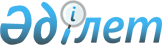 Об утверждении типовых учебных планов и типовых образовательных учебных программ по специальностям технического и профессионального образования
					
			Утративший силу
			
			
		
					Приказ Министра образования и науки Республики Казахстан от 29 июля 2014 года № 312. Зарегистрирован в Министерстве юстиции Республики Казахстан 28 августа 2014 года № 9705. Утратил силу приказом Министра образования и науки Республики Казахстан от 31 марта 2016 года № 236      Сноска. Утратил силу приказом Министра образования и науки РК от 31.03.2016 № 236.      Примечание РЦПИ!

      См. начало V14H0009705

Приложение 321          

к приказу Министра образования

и науки Республики Казахстан  

от 29 июля 2014 год № 312   

Типовой учебный план

технического и профессионального образованияКод и профиль образования: 1200000 - Производство, монтаж,

эксплуатация и ремонт (по отраслям). Эксплуатация транспорта

Специальность: 1215000 - Оборудование организаций

легкой промышленности

Квалификация: 1215043 Техник–механикФорма обучения: очная 

Нормативный срок обучения: 2 года 6 месяцев

на базе общего среднего образования. 

Примечание:

ООД – общеобразовательные дисциплины; ОГД – общегуманитарные дисциплины; СЭД социально-экономические дисциплины; ОПД – общепрофессиональные дисциплины; СД – специальные дисциплины; ДОО – дисциплины, определяемые организацией образования с учетом требований работодателей; ПО – производственное обучение; ПП – профессиональная практика; ПА – промежуточная аттестация; ИА – итоговая аттестация; ОУППК – оценка уровня профессиональной подготовленности и присвоение квалификации; К – консультации; Ф – факультативные занятия.

* В соответствии с ГОСО ТиПО обязательным для исполнения в типовом учебном плане является перечень дисциплин. Формы контроля (количество курсовых работ, контрольных работ, экзаменов), порядок изучения дисциплин (распределение по курсам ) являются примерными и могут изменяться в зависимости от форм обучения, специфики специальностей, местных и других условий (обстоятельств), в т.ч. в соответствии с потребностями работодателей.

** Объем часов на дисциплины, определяемой организацией образования, может быть увеличен за счет сокращения объема часов (до 25%) циклов общепрофессиональных и специальных дисциплин.

*** Рекомендуемые формы итоговой аттестации: защита дипломного проекта.Примерный перечень учебно-производственных оборудований и технических средств обучения определяются исходя из содержания образовательных программ по дисциплинам соответствующей специальности. Перечень учебно-производственных оборудований и технических средств обучения для оснащения конкретного учебного заведения определяется учебным заведением совместно с предприятием-партнером, для которого готовятся кадры с учетом рабочих учебных программ. При этом необходимо учесть IT-технологии, 3D-технологии, ИКТ, дистанционное, модульное, дуальное, кредитное обучение с учетом перспективы развития отрасли.

Приложение 322          

к приказу Министра образования

и науки Республики Казахстан  

от 29 июля 2014 год № 312   

Типовой учебный план

технического и профессионального образованияКод и профиль образования:  1200000- Производство, монтаж,

эксплуатация и ремонт (по отраслям). Эксплуатация транспорта

Специальность:              1215000 - Оборудование организаций

легкой промышленности

Квалификации:               121501 2 - Оператор швейного

оборудования *

                               121502 2 - Электрослесарь по ремонту

                               электрических машин*

                               121503 2 - Монтажник оборудования

                               предприятий легкой промышленности*Форма обучения: очная                       

Нормативный срок обучения: 2 года 10 месяцев

на базе основного среднего образования     .

Примечание:

ООД – общеобразовательные дисциплины; ОГД – общегуманитарные дисциплины; СЭД социально-экономические дисциплины; ОПД – общепрофессиональные дисциплины; СД – специальные дисциплины; ДОО – дисциплины, определяемые организацией образования с учетом требований работодателей; ПО – производственное обучение; ПП – профессиональная практика; ПА – промежуточная аттестация; ИА – итоговая аттестация; ОУППК – оценка уровня профессиональной подготовленности и присвоение квалификации; К – консультации; Ф – факультативные занятия.

* В соответствии с ГОСО ТиПО обязательным для исполнения в типовом учебном плане является перечень дисциплин. Формы контроля (количество курсовых работ, контрольных работ, экзаменов), порядок изучения дисциплин (распределение по курсам) являются примерными и могут изменяться в зависимости от форм обучения, специфики специальностей, местных и других условий (обстоятельств), в т.ч. в соответствии с потребностями работодателей.

** Объем часов на дисциплины, определяемой организацией образования, может быть увеличен за счет сокращения объема часов (до 25%) циклов общепрофессиональных и специальных дисциплин.

*** Рекомендуемые формы итоговой аттестации: сдача государственного экзамена по специальным дисциплинам (СД 02, СД 03, СД 04).Примерный перечень учебно-производственных оборудований и технических средств обучения определяются исходя из содержания образовательных программ по дисциплинам соответствующей специальности. Перечень учебно-производственных оборудований и технических средств обучения для оснащения конкретного учебного заведения определяется учебным заведением совместно с предприятием-партнером, для которого готовятся кадры с учетом рабочих учебных программ. При этом необходимо учесть IT-технологии, 3D-технологии, ИКТ, дистанционное, модульное, дуальное, кредитное обучение с учетом перспективы развития отрасли.

Приложение 323         

к приказу Министра образования

и науки Республики Казахстан  

от 29 июля 2014 год № 312

Типовой учебный план

технического и профессионального образования

Код и профиль образования:   1200000- Производство, монтаж,

эксплуатация и ремонт (по отраслям). Эксплуатация транспорта

Специальность:               1215000 - Оборудование организаций

                                легкой промышленности

Квалификации:                121501 2 - Оператор швейного

                                 оборудования *

                                121502 2 - Электрослесарь по ремонту

                                электрических машин*

                                121503 2 - Монтажник оборудования

                                предприятий легкой промышленности*Форма обучения: очная                

Нормативный срок обучения: 10 месяцев

на базе общего среднего образования  

Примечание:

ООД – общеобразовательные дисциплины; ОГД – общегуманитарные дисциплины; СЭД социально-экономические дисциплины; ОПД – общепрофессиональные дисциплины; СД – специальные дисциплины; ДОО – дисциплины, определяемые организацией образования с учетом требований работодателей; ПО – производственное обучение; ПП – профессиональная практика; ПА – промежуточная аттестация; ИА – итоговая аттестация; ОУППК – оценка уровня профессиональной подготовленности и присвоение квалификации; К – консультации; Ф – факультативные занятия.

* В соответствии с ГОСО ТиПО обязательным для исполнения в типовом учебном плане является перечень дисциплин. Формы контроля (количество курсовых работ, контрольных работ, экзаменов), порядок изучения дисциплин (распределение по курсам) являются примерными и могут изменяться в зависимости от форм обучения, специфики специальностей, местных и других условий (обстоятельств), в т.ч. в соответствии с потребностями работодателей.

** Объем часов на дисциплины, определяемой организацией образования, может быть увеличен за счет сокращения объема часов (до 25%) циклов общепрофессиональных и специальных дисциплин.

*** Рекомендуемые формы итоговой аттестации: сдача государственного экзамена по специальным дисциплинам (СД 02, СД 03, СД 04).Примерный перечень учебно-производственных оборудований и технических средств обучения определяются исходя из содержания образовательных программ по дисциплинам соответствующей специальности. Перечень учебно-производственных оборудований и технических средств обучения для оснащения конкретного учебного заведения определяется учебным заведением совместно с предприятием-партнером, для которого готовятся кадры с учетом рабочих учебных программ. При этом необходимо учесть IT-технологии, 3D-технологии, ИКТ, дистанционное, модульное, дуальное, кредитное обучение с учетом перспективы развития отрасли.

Приложение 324          

к приказу Министра образования

и науки Республики Казахстан  

от 29 июля 2014 год № 312   

Типовые образовательные учебные программы технического и

профессионального образования по специальности:

1215000 - Оборудование организаций легкой промышленности      Содержание образовательных программ по циклам дисциплин и

           профессиональной практике (повышенный уровень)      Содержание образовательных программ по циклам дисциплин и

         профессиональной практике (специалист среднего звена)

Примечание:                                            Таблица 1Таблица 2

Приложение 325         

к приказу Министра образования

и науки Республики Казахстан  

от 29 июля 2014 год № 312   

Типовой учебный план

технического и профессионального образованияКод и профиль образования: 1200000 – Производство, монтаж,

эксплуатация и ремонт по отраслям

Специальность:  1216000 – Элеваторное, мукомольное, крупяное и

комбикормовое производство

Квалификации:   121601 2 – Аппаратчик мукомольного производства*

                 121602 2 – Аппаратчик крупяного производства*

                 121603 2 – Аппаратчик комбикормового производства*

                 121604 2 – Аппаратчик обработки зерна*Форма обучения: очная                       

Нормативный срок обучения: 2 года 10 месяцев

на базе основного среднего образования      

Примечание: ООД – общеобразовательные дисциплины; ОГД – общегуманитарные дисциплины; СЭД социально-экономические дисциплины; ОПД – общепрофессиональные дисциплины; СД – специальные дисциплины; ДОО – дисциплины, определяемые организацией образования с учетом требований работодателей; ПО – производственное обучение; ПП – профессиональная практика; ПА – промежуточная аттестация; ИА – итоговая аттестация; ОУППК – оценка уровня профессиональной подготовленности и присвоение квалификации; К – консультации; Ф –  факультативные занятия.

      * В соответствии с ГОСО ТиПО обязательным для исполнения в типовом учебном плане является перечень дисциплин. Формы контроля (количество курсовых работ, контрольных работ, экзаменов), порядок изучения дисциплин (распределение по курсам) являются примерными и могут изменяться в зависимости от форм обучения, специфики специальностей, местных и других условий (обстоятельств), в т.ч. в соответствии с потребностями работодателей.

      **Объем часов на дисциплины, определяемой организацией образования, может быть увеличен за счет сокращения объема часов (до 25%) циклов общепрофессиональных и специальных дисциплин.

      *** Рекомендуемые формы итоговой аттестации: сдача комплексного экзамена по специальным дисциплинам (СД.01, СД.02, СД.03) или защита дипломной работы со сдачей экзамена итоговой аттестации по одной из специальных дисциплин (СД.02).      Примерный перечень учебно-производственных оборудований и технических средств обучения определяются исходя из содержания образовательных программ по дисциплинам соответствующей специальности.

      Перечень учебно-производственных оборудований и технических средств обучения для оснащения конкретного учебного заведения определяется учебным заведением совместно с предприятием-партнером, для которого готовятся  кадры с учетом рабочих учебных программ. При этом необходимо учесть IT-технологии, 3D-технологии, ИКТ, дистанционное, модульное, дуальное, кредитное обучение с учетом перспективы развития отрасли.

Приложение 326          

к приказу Министра образования

и науки Республики Казахстан  

от 29 июля 2014 год № 312    

Типовой учебный план

технического и профессионального образованияКод и профиль образования: 1200000 – Производство, монтаж,

эксплуатация и ремонт по отраслям

Специальность: 1216000 – Элеваторное, мукомольное, крупяное и

комбикормовое производство

Квалификации: 121601 2 – Аппаратчик мукомольного производства*

      121602 2 – Аппаратчик крупяного производства*

      121603 2 – Аппаратчик комбикормового производства*

      121604 2 – Аппаратчик обработкиФорма обучения: очная                

Нормативный срок обучения: 10 месяцев

на базе общего среднего образования  

Примечание: ООД – общеобразовательные дисциплины; ОГД – общегуманитарные дисциплины; СЭД социально-экономические дисциплины; ОПД – общепрофессиональные дисциплины; СД – специальные дисциплины; ДОО – дисциплины, определяемые организацией образования с учетом требований работодателей; ПО – производственное обучение; ПП – профессиональная практика; ПА – промежуточная аттестация; ИА – итоговая аттестация; ОУППК – оценка уровня профессиональной подготовленности и присвоение квалификации; К – консультации; Ф – факультативные занятия.

       * В соответствии с ГОСО ТиПО обязательным для исполнения в типовом учебном плане является перечень дисциплин. Формы контроля (количество курсовых работ, контрольных работ, экзаменов), порядок изучения дисциплин (распределение по курсам) являются примерными и могут изменяться в зависимости от форм обучения, специфики специальностей, местных и других условий (обстоятельств), в т.ч. в соответствии с потребностями работодателей.

      ** Объем часов на дисциплины, определяемой организацией образования, может быть увеличен за счет сокращения объема часов (до 25%) циклов общепрофессиональных и специальных дисциплин.

      *** Рекомендуемые формы итоговой аттестации: сдача комплексного экзамена по специальным дисциплинам (СД.01, СД.02, СД.03) или защита дипломной работы со сдачей экзамена итоговой аттестации по одной из специальных дисциплин (СД.02).      Примерный перечень учебно-производственных оборудований и технических средств обучения определяются исходя из содержания образовательных программ по дисциплинам соответствующей специальности.

      Перечень учебно-производственных оборудований и технических средств обучения для оснащения конкретного учебного заведения определяется учебным заведением совместно с предприятием-партнером, для которого готовятся кадры с учетом рабочих учебных программ. При этом необходимо учесть IT-технологии, 3D-технологии, ИКТ, дистанционное, модульное, дуальное, кредитное обучение с учетом перспективы развития отрасли.

Приложение 327       

к приказу Министра образования

и науки Республики Казахстан  

от 29 июля 2014 год № 312

Типовой учебный план

технического и профессионального образованияКод и профиль образования: 1200000 – Производство, монтаж,

эксплуатация и ремонт по отраслям

Специальность: 1216000 – Элеваторное, мукомольное, крупяное и

комбикормовое производство

Квалификация: 121605 3 – Техник-механик

               121606 3 – Техник-технологФорма обучения: очная                      

Нормативный срок обучения: 3 года 6 месяцев

на базе основного среднего образования     

Примечание:

ООД – общеобразовательные дисциплины; ОГД – общегуманитарные дисциплины; СЭД социально-экономические дисциплины; ОПД – общепрофессиональные дисциплины; СД – специальные дисциплины; ДОО – дисциплины, определяемые организацией образования с учетом требований работодателей; ПО – производственное обучение; ПП – профессиональная практика; ПА – промежуточная аттестация; ИА – итоговая аттестация; ОУППК – оценка уровня профессиональной подготовленности и присвоение квалификации; К – консультации; Ф – факультативные занятия.

      * В соответствии с ГОСО ТиПО обязательным для исполнения в типовом учебном плане является перечень дисциплин. Формы контроля (количество курсовых работ, контрольных работ, экзаменов), порядок изучения дисциплин (распределение по курсам ) являются примерными и могут изменяться в зависимости от форм обучения, специфики специальностей, местных и других условий (обстоятельств), в т.ч. в соответствии с потребностями работодателей.

      ** Объем часов на дисциплины, определяемой организацией образования, может быть увеличен за счет сокращения объема часов (до 25%) циклов общепрофессиональных и специальных дисциплин.

      *** Рекомендуемые формы итоговой аттестации: сдача комплексного экзамена по специальным дисциплинам (СД.01, СД.02, СД.03) или защита дипломной работы со сдачей экзамена итоговой аттестации по одной из специальных дисциплин (СД.02).      Примерный перечень учебно-производственных оборудований и технических средств обучения определяются исходя из содержания образовательных программ по дисциплинам соответствующей специальности.

      Перечень учебно-производственных оборудований и технических средств обучения для оснащения конкретного учебного заведения определяется учебным заведением совместно с предприятием-партнером, для которого готовятся кадры с учетом рабочих учебных программ. При этом необходимо учесть IT-технологии, 3D-технологии, ИКТ, дистанционное, модульное, дуальное, кредитное обучение с учетом перспективы развития отрасли.

Приложение 328        

к приказу Министра образования

и науки Республики Казахстан  

от 29 июля 2014 год № 312   

Типовой учебный план

технического и профессионального образованияКод и профиль образования: 1200000 – Производство, монтаж,

эксплуатация и ремонт по отраслям

Специальность:  1216000 – Элеваторное, мукомольное, крупяное и

комбикормовое производство

Квалификация:   121605 3 – Техник-механик

                 121606 3 – Техник-технологФорма обучения: очная                     

Нормативный срок обучения: 2 год 6 месяцев

Примечание:

ООД – общеобразовательные дисциплины; ОГД – общегуманитарные дисциплины; СЭД социально-экономические дисциплины; ОПД – общепрофессиональные дисциплины; СД – специальные дисциплины; ДОО – дисциплины, определяемые организацией образования с учетом требований работодателей; ПО – производственное обучение; ПП – профессиональная практика; ПА – промежуточная аттестация; ИА – итоговая аттестация; ОУППК – оценка уровня профессиональной подготовленности и присвоение квалификации; К – консультации; Ф – факультативные занятия.

      * В соответствии с ГОСО ТиПО обязательным для исполнения в типовом учебном плане является перечень дисциплин. Формы контроля (количество курсовых работ, контрольных работ, экзаменов), порядок изучения дисциплин (распределение по курсам) являются примерными и могут изменяться в зависимости от форм обучения, специфики специальностей, местных и других условий (обстоятельств), в т.ч. в соответствии с потребностями работодателей.

      **Объем часов на дисциплины, определяемой организацией образования, может быть увеличен за счет сокращения объема часов (до 25%) циклов общепрофессиональных и специальных дисциплин.

      *** Рекомендуемые формы итоговой аттестации: сдача комплексного экзамена по специальным дисциплинам (СД.01, СД.02, СД.03) или защита дипломной работы со сдачей экзамена итоговой аттестации по одной из специальных дисциплин (СД.02).      Примерный перечень учебно-производственных оборудований и технических средств обучения определяются исходя из содержания образовательных программ по дисциплинам соответствующей специальности.

      Перечень учебно-производственных оборудований и технических средств обучения для оснащения конкретного учебного заведения определяется учебным заведением совместно с предприятием-партнером, для которого готовятся кадры с учетом рабочих учебных программ. При этом необходимо учесть IT-технологии, 3D-технологии, ИКТ, дистанционное, модульное, дуальное, кредитное обучение с учетом перспективы развития отрасли.

Приложение 329        

к приказу Министра образования

и науки Республики Казахстан  

от 29 июля 2014 год № 312  

    Типовые образовательные учебные программы технического и

    профессионального образования по специальности: 1216000 –

Элеваторное, мукомольное, крупяное и комбикормовое производствоСодержание образовательной программы по циклам дисциплин и

профессиональной практике (повышенный  уровень)      Содержание образовательной программы по циклам дисциплин и

        профессиональной практике (специалист среднего звена)Примечание. Таблица 1 Базовые компетенцииТаблица 2 Профессиональные компетенции

Приложение 330         

к приказу Министра образования

и науки Республики Казахстан  

от 29 июля 2014 год № 312   

Типовой учебный план

технического и профессионального образования Код и профиль образования: 1200000 – Производство, монтаж,

эксплуатация и ремонт по отраслям

Специальность: 1218000 – Оборудование предприятий пищевой промышленности

Квалификации: 121801 2 – Наладчик оборудования в производстве пищевой продукции*

               121802 2 – Резчик пищевой продукции*Форма обучения: очная                       

Нормативный срок обучения: 2 года 10 месяцев

на базе основного среднего образования      

Примечание:

ООД – общеобразовательные дисциплины; ОГД – общегуманитарные дисциплины; СЭД социально-экономические дисциплины; ОПД – общепрофессиональные дисциплины; СД – специальные дисциплины; ДОО – дисциплины, определяемые организацией образования с учетом требований работодателей; ПО – производственное обучение; ПП – профессиональная практика; ПА – промежуточная аттестация; ИА – итоговая аттестация; ОУППК – оценка уровня профессиональной подготовленности и присвоение квалификации; К – консультации; Ф – факультативные занятия.

      * В соответствии с ГОСО ТиПО обязательным для исполнения в типовом учебном плане является перечень дисциплин. Формы контроля (количество курсовых работ, контрольных работ, экзаменов), порядок изучения дисциплин (распределение по курсам) являются примерными и могут изменяться в зависимости от форм обучения, специфики специальностей, местных и других условий (обстоятельств), в т.ч. в соответствии с потребностями работодателей.

      **Объем часов на дисциплины, определяемой организацией образования, может быть увеличен за счет сокращения объема часов (до 25%) циклов общепрофессиональных и специальных дисциплин.

      *** Рекомендуемые формы итоговой аттестации: выполнение и защита квалификационной работы.      Примерный перечень учебно-производственных оборудований и технических средств обучения определяются исходя из содержания образовательных программ по дисциплинам соответствующей специальности.

Перечень учебно-производственных оборудований и технических средств обучения для оснащения конкретного учебного заведения определяется учебным заведением совместно с предприятием-партнером, для которого готовятся кадры с учетом рабочих учебных программ. При этом необходимо учесть IT-технологии, 3D-технологии, ИКТ, дистанционное, модульное, дуальное, кредитное обучение с учетом перспективы развития отрасли.

Приложение 331         

к приказу Министра образования

и науки Республики Казахстан  

от 29 июля 2014 год № 312   

Типовой учебный план

технического и профессионального образования Код и профиль образования: 1200000 – Производство, монтаж,

эксплуатация и ремонт по отраслям

Специальность: 1218000 – Оборудование предприятий пищевой

промышленности

Квалификации:121801 2 – Наладчик оборудования в производстве

пищевой продукции*

      121802 2 – Резчик пищевой продукции*Форма обучения: очная               

нормативный срок обучения: 10 месяцев

Примечание:

ООД – общеобразовательные дисциплины; ОГД – общегуманитарные дисциплины; СЭД социально-экономические дисциплины; ОПД – общепрофессиональные дисциплины; СД – специальные дисциплины; ДОО – дисциплины, определяемые организацией образования с учетом требований работодателей; ПО – производственное обучение; ПП – профессиональная практика; ПА – промежуточная аттестация; ИА – итоговая аттестация; ОУППК – оценка уровня профессиональной подготовленности и присвоение квалификации; К – консультации; Ф – факультативные занятия.* В соответствии с ГОСО ТиПО обязательным для исполнения в типовом учебном плане является перечень дисциплин. Формы контроля (количество курсовых работ, контрольных работ, экзаменов), порядок изучения дисциплин (распределение по курсам) являются примерными и могут изменяться в зависимости от форм обучения, специфики специальностей, местных и других условий (обстоятельств), в т.ч. в соответствии с потребностями работодателей.** Объем часов на дисциплины, определяемой организацией образования, может быть увеличен за счет сокращения объема часов (до 25%) циклов общепрофессиональных и специальных дисциплин.*** Рекомендуемые формы итоговой аттестации: выполнение и защита квалификационной работы.      Примерный перечень учебно-производственных оборудований и технических средств обучения определяются исходя из содержания образовательных программ по дисциплинам соответствующей специальности.

Перечень учебно-производственных оборудований и технических средств обучения для оснащения конкретного учебного заведения определяется учебным заведением совместно с предприятием-партнером, для которого готовятся кадры с учетом рабочих учебных программ. При этом необходимо учесть IT-технологии, 3D-технологии, ИКТ, дистанционное, модульное, дуальное, кредитное обучение с учетом перспективы развития отрасли.

Приложение 332          

к приказу Министра образования

и науки Республики Казахстан  

от 29 июля 2014 год № 312   

Типовой учебный план

технического и профессионального образования Код и профиль образования: 1200000 – Производство, монтаж,

эксплуатация и ремонт по отраслям

Специальность: 1218000 – Оборудование предприятий пищевой

промышленности

Квалификация: 121803 3 – Техник по эксплуатации и ремонту

оборудованияФорма обучения: очная                      

Нормативный срок обучения: 3 года 6 месяцев

на базе основного среднего образования     

Примечание:

ООД – общеобразовательные дисциплины; ОГД – общегуманитарные дисциплины; СЭД социально-экономические дисциплины; ОПД – общепрофессиональные дисциплины; СД – специальные дисциплины; ДОО – дисциплины, определяемые организацией образования с учетом требований работодателей; ПО – производственное обучение; ПП – профессиональная практика; ПА – промежуточная аттестация; ИА – итоговая аттестация; ОУППК – оценка уровня профессиональной подготовленности и присвоение квалификации; К – консультации; Ф – факультативные занятия.

* В соответствии с ГОСО ТиПО обязательным для исполнения в типовом учебном плане является перечень дисциплин. Формы контроля (количество курсовых работ, контрольных работ, экзаменов), порядок изучения дисциплин (распределение по курсам) являются примерными и могут изменяться в зависимости от форм обучения, специфики специальностей, местных и других условий (обстоятельств), в т.ч. в соответствии с потребностями работодателей.

**Объем часов на дисциплины, определяемой организацией образования, может быть увеличен за счет сокращения объема часов (до 25%) циклов общепрофессиональных и специальных дисциплин.

*** Рекомендуемые формы итоговой аттестации: защита дипломной работы.Примерный перечень учебно-производственных оборудований и технических средств обучения определяются исходя из содержания образовательных программ по дисциплинам соответствующей специальности.

Перечень учебно-производственных оборудований и технических средств обучения для оснащения конкретного учебного заведения определяется учебным заведением совместно с предприятием-партнером, для которого готовятся кадры с учетом рабочих учебных программ. При этом необходимо учесть IT-технологии, 3D-технологии, ИКТ, дистанционное, модульное, дуальное, кредитное обучение с учетом перспективы развития отрасли.

Приложение 333         

к приказу Министра образования

и науки Республики Казахстан  

от 29 июля 2014 год № 312   

Типовой учебный план

технического и профессионального образования Код и профиль образования: 1200000 – Производство, монтаж,

эксплуатация и ремонт по отраслям

Специальность: 1218000 – Оборудование предприятий пищевой

промышленности

Квалификация: 121803 3 – Техник по эксплуатации и ремонту

оборудования Форма обучения: очная                     

Нормативный срок обучения: 2 год 6 месяцев

Примечание:

ООД – общеобразовательные дисциплины; ОГД – общегуманитарные дисциплины; СЭД социально-экономические дисциплины; ОПД – общепрофессиональные дисциплины; СД – специальные дисциплины; ДОО – дисциплины, определяемые организацией образования с учетом требований работодателей; ПО – производственное обучение; ПП – профессиональная практика; ПА – промежуточная аттестация; ИА – итоговая аттестация; ОУППК – оценка уровня профессиональной подготовленности и присвоение квалификации; К – консультации; Ф – факультативные занятия.* В соответствии с ГОСО ТиПО обязательным для исполнения в типовом учебном плане является перечень дисциплин. Формы контроля (количество курсовых работ, контрольных работ, экзаменов), порядок изучения дисциплин (распределение по курсам) являются примерными и могут изменяться в зависимости от форм обучения, специфики специальностей, местных и других условий (обстоятельств), в т.ч. в соответствии с потребностями работодателей.** Объем часов на дисциплины, определяемой организацией образования, может быть увеличен за счет сокращения объема часов (до 25%) циклов общепрофессиональных и специальных дисциплин.*** Рекомендуемые формы итоговой аттестации: защита дипломной работы.      Примерный перечень учебно-производственных оборудований и технических средств обучения определяются исходя из содержания образовательных программ по дисциплинам соответствующей специальности.

Перечень учебно-производственных оборудований и технических средств обучения для оснащения конкретного учебного заведения определяется учебным заведением совместно с предприятием-партнером, для которого готовятся кадры с учетом рабочих учебных программ. При этом необходимо учесть IT-технологии, 3D-технологии, ИКТ, дистанционное, модульное, дуальное, кредитное обучение с учетом перспективы развития отрасли.

Приложение 334         

к приказу Министра образования

и науки Республики Казахстан  

от 29 июля 2014 год № 312   

Типовые образовательные учебные программы технического и

профессионального образования 

по специальности: 1218000 – Оборудование предприятий пищевой промышленностиСодержание образовательной учебной программы по циклам дисциплин и

профессиональной практике (специалист среднего звена)Содержание образовательной программы по циклам дисциплин и

профессиональной практике (специалист среднего звена)Примечание. Таблица 1 Базовые компетенцииТаблица 2 Профессиональные компетенции

Приложение 335         

к приказу Министра образования

и науки Республики Казахстан  

от 29 июля 2014 год № 312   

Типовой учебный план

технического и профессионального образования 

Код и профиль образования: 1200000 – Производство, монтаж,

эксплуатация и ремонт (по отраслям) 

Специальность:1225000 – Производство мяса и мясных продуктов (по

видам) 

Квалификации: 122501 2 - Боец скота* 

      122502 2 – Обвальщик мяса*

      122503 2 – Жиловщик мяса и субпродуктов*

      122504 2 – Изготовитель мясных полуфабрикатов*

      122505 2 – Формовщик колбасных изделий*

      122506 2 – Составитель фарша*

      122507 2 – Оператор линии приготовления фарша*

      122508 2 – Оператор автомата по производству вареных колбас*

      122509 2 – Оператор термической обработки колбасных изделий* Форма обучения: очная                       

Нормативный срок обучения: 2 года 10 месяцев

на базе: основного среднего образования     

Примечание: ООД – общеобразовательные дисциплины; ОГД – общегуманитарные дисциплины; СЭД социально-экономические дисциплины; ОПД – общепрофессиональные дисциплины; СД – специальные дисциплины; ДОО – дисциплины, определяемые организацией образования с учетом требований работодателей; ПО – производственное обучение; ПП – профессиональная практика; ПА – промежуточная аттестация; ИА – итоговая аттестация; ОУППК – оценка уровня профессиональной подготовленности и присвоение квалификации; К – консультации; Ф – факультативные занятия.* В соответствии с ГОСО ТиПО обязательным для исполнения в типовом учебном плане является перечень дисциплин. Формы контроля (количество курсовых работ, контрольных работ, экзаменов), порядок изучения дисциплин (распределение по курсам) являются примерными и могут изменяться в зависимости от форм обучения, специфики специальностей, местных и других условий (обстоятельств), в т.ч. в соответствии с потребностями работодателей.** Объем часов на дисциплины, определяемой организацией образования, может быть увеличен за счет сокращения объема часов (до 25%) циклов общепрофессиональных и специальных дисциплин.*** Рекомендуемые формы итоговой аттестации: сдача комплексного экзамена по специальным дисциплинам (СД.01, СД.02, СД.03) или защита дипломной работы со сдачей экзамена итоговой аттестации по одной из специальных дисциплин (СД.02).     Примерный перечень учебно-производственных оборудований и технических средств обучения определяются исходя из содержания образовательных программ по дисциплинам соответствующей специальности.

Перечень учебно-производственных оборудований и технических средств обучения для оснащения конкретного учебного заведения определяется учебным заведением совместно с предприятием-партнером, для которого готовятся кадры с учетом рабочих учебных программ. При этом необходимо учесть IT-технологии, 3D-технологии, ИКТ, дистанционное, модульное, дуальное, кредитное обучение с учетом перспективы развития отрасли.

Приложение 336         

к приказу Министра образования

и науки Республики Казахстан  

от 29 июля 2014 год № 312   

Типовой учебный план

технического и профессионального образования Код и профиль образования: 1200000 – Производство, монтаж, эксплуатация и ремонт (по отраслям) 

Специальность: 1225000 – Производство мяса и мясных продуктов

       (по видам) 

Квалификации:122501 2 - Боец скота* 

             122502 2 – Обвальщик мяса*

             122503 2 – Жиловщик мяса и субпродуктов*

             122504 2 – Изготовитель мясных полуфабрикатов*

             122505 2 – Формовщик колбасных изделий*

             122506 2 – Составитель фарша*

             122507 2 – Оператор линии приготовления фарша*

             122508 2 – Оператор автомата по производству

                        вареных колбас*

             122509 2 – Оператор термической обработки

                        колбасных изделий* Форма обучения: очная               

Нормативный срок обучения: 10 месяцев

на базе: общего среднего образования

Примечание: ООД – общеобразовательные дисциплины; ОГД – общегуманитарные дисциплины; СЭД социально-экономические дисциплины; ОПД – общепрофессиональные дисциплины; СД – специальные дисциплины; ДОО – дисциплины, определяемые организацией образования с учетом требований работодателей; ПО – производственное обучение; ПП – профессиональная практика; ПА – промежуточная аттестация; ИА – итоговая аттестация; ОУППК – оценка уровня профессиональной подготовленности и присвоение квалификации; К – консультации; Ф – факультативные занятия.* В соответствии с ГОСО ТиПО обязательным для исполнения в типовом учебном плане является перечень дисциплин. Формы контроля (количество курсовых работ, контрольных работ, экзаменов), порядок изучения дисциплин (распределение по курсам) являются примерными и могут изменяться в зависимости от форм обучения, специфики специальностей, местных и других условий (обстоятельств), в т.ч. в соответствии с потребностями работодателей.** Объем часов на дисциплины, определяемой организацией образования, может быть увеличен за счет сокращения объема часов (до 25%) циклов общепрофессиональных и специальных дисциплин.** Рекомендуемые формы итоговой аттестации: сдача комплексного экзамена по специальным дисциплинам (СД.01, СД.02, СД.03) или защита дипломной работы со сдачей экзамена итоговой аттестации по одной из специальных дисциплин (СД.02).      Примерный перечень учебно-производственных оборудований и технических средств обучения определяются исходя из содержания образовательных программ по дисциплинам соответствующей специальности.

Перечень учебно-производственных оборудований и технических средств обучения для оснащения конкретного учебного заведения определяется учебным заведением совместно с предприятием-партнером, для которого готовятся кадры с учетом рабочих учебных программ. При этом необходимо учесть IT-технологии, 3D-технологии, ИКТ, дистанционное, модульное, дуальное, кредитное обучение с учетом перспективы развития отрасли.

Приложение 337        

к приказу Министра образования

и науки Республики Казахстан  

от 29 июля 2014 год № 312   

Типовой учебный план

технического и профессионального образования Код и профиль образования: 1200000 – Производство, монтаж,

                             эксплуатация и ремонт (по отраслям).

                             Эксплуатация транспорта. 

Специальность: 1225000 – Производство мяса и мясных продуктов

                          (по видам) 

Квалификация:122511 3 - Техник-технолог Форма обучения: очная                      

Нормативный срок обучения: 3 года 6 месяцев

на базе основного среднего образования     

Примечание:

ООД – общеобразовательные дисциплины; ОГД – общегуманитарные дисциплины; СЭД социально-экономические дисциплины; ОПД – общепрофессиональные дисциплины; СД – специальные дисциплины; ДОО – дисциплины, определяемые организацией образования с учетом требований работодателей; ПО – производственное обучение; ПП – профессиональная практика; ПА – промежуточная аттестация; ИА – итоговая аттестация; ОУППК – оценка уровня профессиональной подготовленности и присвоение квалификации; К – консультации; Ф – факультативные занятия.* В соответствии с ГОСО ТиПО обязательным для исполнения в типовом учебном плане является перечень дисциплин. Формы контроля (количество курсовых работ, контрольных работ, экзаменов), порядок изучения дисциплин (распределение по курсам) являются примерными и могут изменяться в зависимости от форм обучения, ** Объем часов на дисциплины, определяемой организацией образования, может быть увеличен за счет сокращения объема часов (до 25%) циклов общепрофессиональных и специальных дисциплин.*** Рекомендуемые формы итоговой аттестации: сдача комплексного экзамена по специальным дисциплинам (СД.01, СД.02, СД.03) или защита дипломной работы со сдачей экзамена итоговой аттестации по одной из специальных дисциплин (СД.02).Примерный перечень учебно-производственных оборудований и технических средств обучения определяются исходя из содержания образовательных программ по дисциплинам соответствующей специальности.

Перечень учебно-производственных оборудований и технических средств обучения для оснащения конкретного учебного заведения определяется учебным заведением совместно с предприятием-партнером, для которого готовятся кадры с учетом рабочих учебных программ. При этом необходимо учесть IT-технологии, 3D-технологии, ИКТ, дистанционное, модульное, дуальное, кредитное обучение с учетом перспективы развития отрасли.

Приложение 338          

к приказу Министра образования

и науки Республики Казахстан  

от 29 июля 2014 год № 312   

Типовой учебный план

технического и профессионального образования Код и профиль образования: 1200000 – Производство, монтаж,

эксплуатация и ремонт (по отраслям). Эксплуатация транспорта.

Специальность: 1225000 – Производство мяса и мясных продуктов

                         (по видам)

Квалификация: 122511 3 - Техник-технологФорма обучения: очная                      

Нормативный срок обучения: 2 года 6 месяцев

на базе: общего среднего образования       

Примечание:

ООД – общеобразовательные дисциплины; ОГД – общегуманитарные дисциплины; СЭД социально-экономические дисциплины; ОПД – общепрофессиональные дисциплины; СД – специальные дисциплины; ДОО – дисциплины, определяемые организацией образования с учетом требований работодателей; ПО – производственное обучение; ПП – профессиональная практика; ПА – промежуточная аттестация; ИА – итоговая аттестация; ОУППК – оценка уровня профессиональной подготовленности и присвоение квалификации; К – консультации; Ф – факультативные занятия.* В соответствии с ГОСО ТиПО обязательным для исполнения в типовом учебном плане является перечень дисциплин. Формы контроля (количество курсовых работ, контрольных работ, экзаменов), порядок изучения дисциплин (распределение по курсам) являются примерными и могут изменяться в зависимости от форм обучения, специфики специальностей, местных и других условий (обстоятельств), в т.ч. в соответствии с потребностями работодателей.** Объем часов на дисциплины, определяемой организацией образования, может быть увеличен за счет сокращения объема часов (до 25%) циклов общепрофессиональных и специальных дисциплин.*** Рекомендуемые формы итоговой аттестации: сдача комплексного экзамена по специальным дисциплинам (СД.01, СД.02, СД.03) или защита дипломной работы со сдачей экзамена итоговой аттестации по одной из специальных дисциплин (СД.02).Примерный перечень учебно-производственных оборудований и технических средств обучения определяются исходя из содержания образовательных программ по дисциплинам соответствующей специальности.

Перечень учебно-производственных оборудований и технических средств обучения для оснащения конкретного учебного заведения определяется учебным заведением совместно с предприятием-партнером, для которого готовятся кадры с учетом рабочих учебных программ. При этом необходимо учесть IT-технологии, 3D-технологии, ИКТ, дистанционное, модульное, дуальное, кредитное обучение с учетом перспективы развития отрасли.

Приложение 339         

к приказу Министра образования

и науки Республики Казахстан  

от 29 июля 2014 год № 312   

Типовой учебный план

технического и профессионального образования Код и профиль образования: 1200000 – Производство, монтаж,

эксплуатация и ремонт (по отраслям).

           Эксплуатация транспорта. 

Специальность: 1225000 – Производство мяса и мясных продуктов

(по видам) 

Квалификация:122510 3 - Техник-механикФорма обучения: очная                      

Нормативный срок обучения: 3 года 6 месяцев

на базе: основного среднего образования    

Примечание:

ООД – общеобразовательные дисциплины; ОГД – общегуманитарные дисциплины; СЭД социально-экономические дисциплины; ОПД – общепрофессиональные дисциплины; СД – специальные дисциплины; ДОО – дисциплины, определяемые организацией образования с учетом требований работодателей; ПО – производственное обучение; ПП – профессиональная практика; ПА – промежуточная аттестация; ИА – итоговая аттестация; ОУППК – оценка уровня профессиональной подготовленности и присвоение квалификации; К – консультации; Ф – факультативные занятия.*В соответствии с ГОСО ТиПО обязательным для исполнения в типовом учебном плане является перечень дисциплин. Формы контроля (количество курсовых работ, контрольных работ, экзаменов), порядок изучения дисциплин (распределение по курсам) являются примерными и могут изменяться в зависимости от форм обучения, специфики специальностей, местных и других условий (обстоятельств), в т.ч. в соответствии с потребностями работодателей.**Объем часов на дисциплины, определяемой организацией образования, может быть увеличен за счет сокращения объема часов (до 25%) циклов общепрофессиональных и специальных дисциплин.***Рекомендуемые формы итоговой аттестации: сдача комплексного экзамена по специальным дисциплинам (СД.01, СД.02, СД.03) или защита дипломной работы со сдачей экзамена итоговой аттестации по одной из специальных дисциплин (СД.02).Примерный перечень учебно-производственных оборудований и технических средств обучения определяются исходя из содержания образовательных программ по дисциплинам соответствующей специальности.

Перечень учебно-производственных оборудований и технических средств обучения для оснащения конкретного учебного заведения определяется учебным заведением совместно с предприятием-партнером, для которого готовятся кадры с учетом рабочих учебных программ. При этом необходимо учесть IT-технологии, 3D-технологии, ИКТ, дистанционное, модульное, дуальное, кредитное обучение с учетом перспективы развития отрасли.

Приложение 340        

к приказу Министра образования

и науки Республики Казахстан  

от 29 июля 2014 год № 312   

Типовой учебный план

технического и профессионального образования Код и профиль образования: 1200000 – Производство, монтаж,

                       эксплуатация и ремонт (по отраслям).

                       Эксплуатация транспорта. 

Специальность: 1225000 – Производство мяса и мясных продуктов

                          (по видам) 

Квалификация: 122510 3 - Техник-механик Форма обучения: очная                      

Нормативный срок обучения: 2 года 6 месяцев

на базе: общего среднего образования       

Примечание:

ООД – общеобразовательные дисциплины; ОГД – общегуманитарные дисциплины; СЭД социально-экономические дисциплины; ОПД – общепрофессиональные дисциплины; СД – специальные дисциплины; ДОО – дисциплины, определяемые организацией образования с учетом требований работодателей; ПО – производственное обучение; ПП – профессиональная практика; ПА – промежуточная аттестация; ИА – итоговая аттестация; ОУППК – оценка уровня профессиональной подготовленности и присвоение квалификации; К – консультации; Ф – факультативные занятия.* В соответствии с ГОСО ТиПО обязательным для исполнения в типовом учебном плане является перечень дисциплин. Формы контроля (количество курсовых работ, контрольных работ, экзаменов), порядок изучения дисциплин (распределение по курсам) являются примерными и могут изменяться в зависимости от форм обучения, специфики специальностей, местных и других условий (обстоятельств), в т.ч. в соответствии с потребностями работодателей.** Объем часов на дисциплины, определяемой организацией образования, может быть увеличен за счет сокращения объема часов (до 25%) циклов общепрофессиональных и специальных дисциплин.*** Рекомендуемые формы итоговой аттестации: сдача комплексного экзамена по специальным дисциплинам (СД.01, СД.02, СД.03) или защита дипломной работы со сдачей экзамена итоговой аттестации по одной из специальных дисциплин (СД.02).Примерный перечень учебно-производственных оборудований и технических средств обучения определяются исходя из содержания образовательных программ по дисциплинам соответствующей специальности. 

Перечень учебно-производственных оборудований и технических средств обучения для оснащения конкретного учебного заведения определяется учебным заведением совместно с предприятием-партнером, для которого готовятся кадры с учетом рабочих учебных программ. При этом необходимо учесть IT-технологии, 3D-технологии, ИКТ, дистанционное, модульное, дуальное, кредитное обучение с учетом перспективы развития отрасли.

Приложение 341         

к приказу Министра образования

и науки Республики Казахстан  

от 29 июля 2014 год № 312   

Типовые образовательные учебные программы технического и

профессионального образования 

по специальности: 1225000 – Производство мяса и мясных продуктов

(по видам)Содержание образовательной учебной программы по циклам дисциплин и профессиональной практике (повышенный уровень)Содержание образовательной программы по циклам дисциплин и

профессиональной практике (специалист среднего звена)Примечание. Таблица 1 Базовые компетенцииТаблица 2 Профессиональные компетенции

Приложение 342          

к приказу Министра образования

и науки Республики Казахстан  

от 29 июля 2014 год № 312   

Типовой учебный план

технического и профессионального образования Код и профиль образования 1200000 - Производство, монтаж,

эксплуатация и ремонт (по отраслям). Эксплуатация транспорта.

Специальность 1229000 - Приборостроение (по отраслям)

Квалификация: 122901 3 – Механик производства,

               122902 3 – Техник-механик (всех наименований),

               122903 3 – ЭлектромеханикФорма обучения: очная                       

Нормативный срок обучения: 3 года 10 месяцев

на базе основного среднего образования      

Примечание: ООД – общеобразовательные дисциплины; ОГД – общегуманитарные дисциплины; СЭД - социально-экономические дисциплины; ОПД – общепрофессиональные дисциплины; СД – специальные дисциплины; ДОО – дисциплины, определяемые организацией образования с учетом требований работодателей; ПО – производственное обучение; ПП – профессиональная практика; ПА – промежуточная аттестация; ИА – итоговая аттестация; ОУППК – оценка уровня профессиональной подготовленности и присвоение квалификации; К – консультации; Ф – факультативные занятия. * В соответствии с ГОСО ТиПО обязательным для исполнения в типовом учебном плане является перечень дисциплин. Формы контроля (количество курсовых работ, контрольных работ, экзаменов), порядок изучения дисциплин (распределение по курсам) являются примерными и могут изменяться в зависимости от форм обучения, специфики специальностей, местных и других условий (обстоятельств), в т.ч. в соответствии с потребностями работодателей.** Объем часов на дисциплины, определяемой организацией образования, может быть увеличен за счет сокращения объема часов (до 25%) циклов общепрофессиональных и специальных дисциплин.*** Рекомендуемые формы итоговой аттестации: сдача экзамена по специальным дисциплинам (СД.02) и защита дипломной работы       Примерный перечень учебно-производственных оборудований и технических средств обучения определяются исходя из содержания образовательных программ по дисциплинам соответствующей специальности.

      Перечень учебно-производственных оборудований и технических средств обучения для оснащения конкретного учебного заведения определяется учебным заведением совместно с предприятием-партнером, для которого готовятся кадры с учетом рабочих учебных программ. При этом необходимо учесть IT-технологии, 3D-технологии, ИКТ, дистанционное, модульное, дуальное, кредитное обучение с учетом перспективы развития отрасли.

Приложение 343          

к приказу Министра образования

и науки Республики  Казахстан 

от 29 июля 2014 год № 312   

Типовой учебный план

технического и профессионального образования Код и профиль образования 1200000 - Производство, монтаж,

эксплуатация и ремонт (по отраслям). Эксплуатация транспорта.

Специальность 1229000 – Приборостроение (по отраслям) 

Квалификация: 122901 3 – Механик производства

               122902 3 – Техник-механик (всех наименований)

               122903 3 – ЭлектромеханикФорма обучения: очная                       

Нормативный срок обучения: 2 года 10 месяцев

на базе общего среднего образования         

Примечание: ООД – общеобразовательные дисциплины; ОГД – общегуманитарные дисциплины; СЭД - социально-экономические дисциплины; ОПД – общепрофессиональные дисциплины; СД – специальные дисциплины; ДОО – дисциплины, определяемые организацией образования с учетом требований работодателей; ПО – производственное обучение; ПП – профессиональная практика; ПА – промежуточная аттестация; ИА – итоговая аттестация; ОУППК – оценка уровня профессиональной подготовленности и присвоение квалификации; К – консультации; Ф – факультативные занятия.* В соответствии с ГОСО ТиПО обязательным для исполнения в типовом учебном плане является перечень дисциплин. Формы контроля (количество курсовых работ, контрольных работ, экзаменов), порядок изучения дисциплин (распределение по курсам ) являются примерными и могут изменяться в зависимости от форм обучения, специфики специальностей, местных и других условий (обстоятельств), в т.ч. в соответствии с потребностями работодателей.** Объем часов на дисциплины, определяемой организацией образования, может быть увеличен за счет сокращения объема часов (до 25%) циклов общепрофессиональных и специальных дисциплин.*** Рекомендуемые формы итоговой аттестации: сдача экзамена по специальным дисциплинам (СД.02) и защита дипломной работы      Примерный перечень учебно-производственных оборудований и технических средств обучения определяются исходя из содержания образовательных программ по дисциплинам соответствующей специальности.

      Перечень учебно-производственных оборудований и технических средств обучения для оснащения конкретного учебного заведения определяется учебным заведением совместно с предприятием-партнером, для которого готовятся кадры с учетом рабочих учебных программ. При этом необходимо учесть IT-технологии, 3D-технологии, ИКТ, дистанционное, модульное, дуальное, кредитное обучение с учетом перспективы развития отрасли.

Приложение 344            

к приказу Министра образования

и науки Республики Казахстан  

от 29 июля 2014 год № 312   

Типовые образовательные учебные программы технического и

профессионального образования по специальности: 1229000 –

«Приборостроение (по отраслям)»Содержание образовательной учебной программы по циклам дисциплин

и профессиональной практикеТаблица 1 Базовые компетенции Таблица 2.1 Профессиональные компетенции Таблица 2.2 Профессиональные компетенции Таблица 2.3 Профессиональные компетенции 

Приложение 345         

к приказу Министра образования

и науки Республики Казахстан  

от 29 июля 2014 год № 312   

Типовой учебный план

технического и профессионального образования Код и профиль образования:1400000 – Строительство и коммунальное

хозяйство

Специальность: 1401000 - Строительство и эксплуатация зданий и

сооружений

Квалификации: 140101 2 - Каменщик*

140102 2 - Плотник*

140103 2 - Столяр строительный*

      140104 2 - Штукатур*

      140105 2 - Маляр*

      140106 2 - Бетонщик*

      140107 2 - Арматурщик* 

      140108 2 - Печник*

      140109 2 - Облицовщик-мраморщик*

      140110 2 - Облицовщик-плиточник*

      140111 2 - Облицовщик-мозаичник*

      140112 2 - Облицовщик-полировщик*

      140113 2 - Кровельщик по рулонным кровлям и по кровлям из

штучных материалов*

      140114 2 - Кровельщик по стальным кровлям*

      140115 2 - Монтажник по монтажу стальных и железобетонных

конструкций*

      140116 2 - Паркетчик*

      140117 2 - Стропальщик* 

      140118 2 - Слесарь строительный*

      140119 2 - Электрослесарь строительный*

      140120 2 - Специалист по сухому методу строительства

      140122 2 - Монтажник каркасно-обшивных конструкций

      140124 2 - Мастер строитель широкого профиля 

      140125 2 - Мастер отделочных строительных работ

      140126 2 - Мастер общестроительных работФорма обучения: очная                       

Нормативный срок обучения: 2 года 10 месяцев

На базе основного среднего образования      

Примечание: ООД – общеобразовательные дисциплины; ОГД – общегуманитарные дисциплины; СЭД социально-экономические дисциплины; ОПД – общепрофессиональные дисциплины; СД – специальные дисциплины; ДОО – дисциплины, определяемые организацией образования с учетом требований работодателей; ПО – производственное обучение; ПП – профессиональная практика; ПА – промежуточная аттестация; ИА – итоговая аттестация; ОУППК – оценка уровня профессиональной подготовленности и присвоение квалификации; К – консультации; Ф – факультативные занятия.

* В соответствии с ГОСО ТиПО обязательным для исполнения в типовом учебном плане является перечень дисциплин. Формы контроля (количество курсовых работ, контрольных работ, экзаменов), порядок изучения дисциплин (распределение по курсам) являются примерными и могут изменяться в зависимости от форм обучения, специфики специальностей, местных и других условий (обстоятельств), в т.ч. в соответствии с потребностями работодателей.

** Объем часов на дисциплины, определяемой организацией образования, может быть увеличен за счет сокращения объема часов (до 25%) циклов общепрофессиональных и специальных дисциплин.

***Рекомендуемые формы итоговой аттестации: защита дипломной работы (ИА 01, ИА 02) и сдача комплексного экзамена по специальным дисциплинам (СД.01, ОПД.03, ОПД.05, ОПД 06) в рамках независимой оценки качества проводимой АО «Республиканского научно методического центра развития технического и профессионального образования и присвоения квалификации».

Примерный перечень учебно-производственных оборудований и технических средств обучения определяются исходя из содержания образовательных программ по дисциплинам соответствующей специальности. 

Перечень учебно-производственных оборудований и технических средств обучения для оснащения конкретного учебного заведения определяется учебным заведением совместно с предприятием-партнером, для которого готовятся кадры с учетом рабочих учебных программ. При этом необходимо учесть IT-технологии, 3D-технологии, ИКТ, дистанционное, модульное, дуальное, кредитное обучение с учетом перспективы развития отрасли.

Приложение 346         

к приказу Министра образования

и науки Республики Казахстан  

от 29 июля 2014 год № 312   

Типовой учебный план 

технического и профессионального образованияКод и профиль образования: 1400000 – Строительство и коммунальное

хозяйство 

Специальность: 1401000 - Строительство и эксплуатация зданий и

сооружений 

Квалификации: 140101 2 - Каменщик*

               140102 2 - Плотник*

               140103 2 - Столяр строительный*

               140104 2 - Штукатур*

               140105 2 - Маляр*

               140106 2 - Бетонщик* 

               140107 2 - Арматурщик* 

               140108 2 - Печник*

               140109 2 - Облицовщик-мраморщик*

               140110 2 - Облицовщик-плиточник*

               140111 2 - Облицовщик-мозаичник*

               140112 2 - Облицовщик-полировщик*

               140113 2 - Кровельщик по рулонным кровлям и по

кровлям из штучных материалов*

               140114 2 - Кровельщик по стальным кровлям*

               140115 2 - Монтажник по монтажу стальных и

железобетонных конструкций*

               140116 2 - Паркетчик*

               140117 2 - Стропальщик*Форма обучения: очная                        

Нормативный срок обучения: 1 год 10 месяцев  

На базе основного среднего образования       

без получения общего среднего образования****

Примечание: ООД – общеобразовательные дисциплины; ОГД – общегуманитарные дисциплины; СЭД социально-экономические дисциплины; ОПД – общепрофессиональные дисциплины; СД – специальные дисциплины; ДОО – дисциплины, определяемые организацией образования с учетом требований работодателей; ПО – производственное обучение; ПП – профессиональная практика; ПА – промежуточная аттестация; ИА – итоговая аттестация; ОУППК – оценка уровня профессиональной подготовленности и присвоение квалификации; К – консультации; Ф – факультативные занятия.

* В соответствии с ГОСО ТиПО обязательным для исполнения в типовом учебном плане является перечень дисциплин. Формы контроля (количество курсовых работ, контрольных работ, экзаменов), порядок изучения дисциплин (распределение по курсам) являются примерными и могут изменяться в зависимости от форм обучения, специфики специальностей, местных и других условий (обстоятельств), в т.ч. в соответствии с потребностями работодателей.

** Объем часов на дисциплины, определяемой организацией образования, может быть увеличен за счет сокращения объема часов (до 25%) циклов общепрофессиональных и специальных дисциплин.

***Рекомендуемые формы итоговой аттестации: защита дипломной работы (ИА 01, ИА 02) и сдача комплексного экзамена по специальным дисциплинам (СД.01, ОПД.03, ОПД.05, ОПД 06) в рамках независимой оценки качества проводимой АО «Республиканского научно методического центра развития технического и профессионального образования и присвоения квалификации».

****Реализация данной программы предусматривает одновременное получение общего среднего образования

Примерный перечень учебно-производственных оборудований и технических средств обучения определяются исходя из содержания образовательных программ по дисциплинам соответствующей специальности. 

Перечень учебно-производственных оборудований и технических средств обучения для оснащения конкретного учебного заведения определяется учебным заведением совместно с предприятием-партнером, для которого готовятся кадры с учетом рабочих учебных программ. При этом необходимо учесть IT-технологии, 3D-технологии, ИКТ, дистанционное, модульное, дуальное, кредитное обучение с учетом перспективы развития отрасли.

Приложение 347         

к приказу Министра образования

и науки Республики Казахстан  

от 29 июля 2014 год № 312   

Типовой учебный план

технического и профессионального образования Код и профиль образования: 1400000 – Строительство и коммунальное

хозяйство 

Специальность: 1401000 - Строительство и эксплуатация зданий и

сооружений 

Квалификации: 140101 2 - Каменщик*

            140102 2 - Плотник*

            140103 2 - Столяр строительный*

            140104 2 - Штукатур*

            140105 2 - Маляр*

            140106 2 - Бетонщик*

            140107 2 - Арматурщик* 

            140108 2 - Печник*

            140109 2 - Облицовщик-мраморщик*

            140110 2 - Облицовщик-плиточник*

            140111 2 - Облицовщик-мозаичник*

            140112 2 - Облицовщик-полировщик*

            140113 2 - Кровельщик по рулонным кровлям и по кровлям из штучных материалов*

            140114 2 - Кровельщик по стальным кровлям*

            140115 2 - Монтажник по монтажу стальных и железобетонных конструкций*

            140116 2 - Паркетчик*

            140117 2 - Стропальщик* 

            140118 2 - Слесарь строительный*

            140119 2 - Электрослесарь строительный*

            140120 2 - Специалист по сухому методу строительства

            140122 2 - Монтажник каркасно-обшивных конструкций

            140124 2 - Мастер строитель широкого профиля 

            140125 2 - Мастер отделочных строительных работ

            140126 2 - Мастер общестроительных работФорма обучения: очная                 

Нормативный срок обучения: 10 месяцев 

на базе общего среднего образования   

Примечание: ООД – общеобразовательные дисциплины; ОГД – общегуманитарные дисциплины; СЭД социально-экономические дисциплины; ОПД – общепрофессиональные дисциплины; СД – специальные дисциплины; ДОО – дисциплины, определяемые организацией образования с учетом требований работодателей; ПО – производственное обучение; ПП – профессиональная практика; ПА – промежуточная аттестация; ИА – итоговая аттестация; ОУППК – оценка уровня профессиональной подготовленности и присвоение квалификации; К – консультации; Ф – факультативные занятия.

* В соответствии с ГОСО ТиПО обязательным для исполнения в типовом учебном плане является перечень дисциплин. Формы контроля (количество курсовых работ, контрольных работ, экзаменов), порядок изучения дисциплин (распределение по курсам ) являются примерными и могут изменяться в зависимости от форм обучения, специфики специальностей, местных и других условий (обстоятельств), в т.ч. в соответствии с потребностями работодателей.

** Объем часов на дисциплины, определяемой организацией образования, может быть увеличен за счет сокращения объема часов (до 25%) циклов общепрофессиональных и специальных дисциплин.

***Рекомендуемые формы итоговой аттестации: защита дипломной работы (ИА 01, ИА 02) и сдача комплексного экзамена по специальным дисциплинам (СД.01, ОПД.03, ОПД.05, ОПД 06) в рамках независимой оценки качества проводимой АО «Республиканского научно методического центра развития технического и профессионального образования и присвоения квалификации».

Примерный перечень учебно-производственных оборудований и технических средств обучения определяются исходя из содержания образовательных программ по дисциплинам соответствующей специальности. 

Перечень учебно-производственных оборудований и технических средств обучения для оснащения конкретного учебного заведения определяется учебным заведением совместно с предприятием-партнером, для которого готовятся кадры с учетом рабочих учебных программ. При этом необходимо учесть IT-технологии, 3D-технологии, ИКТ, дистанционное, модульное, дуальное, кредитное обучение с учетом перспективы развития отрасли.

Приложение 348          

к приказу Министра образования

и науки Республики Казахстан  

от 29 июля 2014 год № 312   

Типовой учебный план

технического и профессионального образования Код и профиль специальности: 1400000 – Строительство и коммунальное

хозяйство

Специальность: 1401000 - Строительство и эксплуатация зданий и

сооружений

Квалификация: 140121 3 - Техник-строитель

               140123 3 - Специалист по каркасно-обшивным технологиямФорма обучения: очная                      

Нормативный срок обучения: 3 года 6 месяцев

на базе основного среднего образования     

Примечание: ООД – общеобразовательные дисциплины; ОГД – общегуманитарные дисциплины; СЭД социально-экономические дисциплины; ОПД – общепрофессиональные дисциплины; СД – специальные дисциплины; ДОО – дисциплины, определяемые организацией образования с учетом требований работодателей; ПО – производственное обучение; ПП – профессиональная практика; ПА – промежуточная аттестация; ИА – итоговая аттестация; ОУППК – оценка уровня профессиональной подготовленности и присвоение квалификации; К – консультации; Ф – факультативные занятия.

* В соответствии с ГОСО ТиПО обязательным для исполнения в типовом учебном плане является перечень дисциплин. Формы контроля (количество курсовых работ, контрольных работ, экзаменов), порядок изучения дисциплин (распределение по курсам ) являются примерными и могут изменяться в зависимости от форм обучения, специфики специальностей, местных и других условий (обстоятельств), в т.ч. в соответствии с потребностями работодателей.

** Объем часов на дисциплины, определяемой организацией образования, может быть увеличен за счет сокращения объема часов (до 25%) циклов общепрофессиональных и специальных дисциплин.

*** Рекомендуемые формы итоговой аттестации: защита дипломного проекта (ПО 03) и сдача комплексного экзамена по специальным дисциплинам (СД.01, СД.03, СД.04), в рамках независимой оценки качества проводимой АО «Республиканского научно методического центра развития технического и профессионального образования и присвоения квалификации».

      Примерный перечень учебно-производственных оборудований и технических средств обучения определяются исходя из содержания образовательных программ по дисциплинам соответствующей специальности. 

Перечень учебно-производственных оборудований и технических средств обучения для оснащения конкретного учебного заведения определяется учебным заведением совместно с предприятием-партнером, для которого готовятся кадры с учетом рабочих учебных программ. При этом необходимо учесть IT-технологии, 3D-технологии, ИКТ, дистанционное, модульное, дуальное, кредитное обучение с учетом перспективы развития отрасли.

Приложение 349         

к приказу Министра образования

и науки Республики Казахстан  

от 29 июля 2014 год № 312   

Типовой учебный план

технического и профессионального образования Код и профиль специальности: 1400000 – Строительство и

коммунальное хозяйство

Специальность: 1401000 - Строительство и эксплуатация зданий

                           и сооружений

Квалификация:1401213 - Техник-строитель

            1401233 - Специалист по каркасно-обшивным технологиямФорма обучения: очная                      

Нормативный срок обучения: 2 года 6 месяцев

на базе общего среднего образования        

Примечание: ООД – общеобразовательные дисциплины; ОГД – общегуманитарные дисциплины; СЭД социально-экономические дисциплины; ОПД – общепрофессиональные дисциплины; СД – специальные дисциплины; ДОО – дисциплины, определяемые организацией образования с учетом требований работодателей; ПО – производственное обучение; ПП – профессиональная практика; ПА – промежуточная аттестация; ИА – итоговая аттестация; ОУППК – оценка уровня профессиональной подготовленности и присвоение квалификации; К – консультации; Ф – факультативные занятия.* В соответствии с ГОСО ТиПО обязательным для исполнения в типовом учебном плане является перечень дисциплин. Формы контроля (количество курсовых работ, контрольных работ, экзаменов), порядок изучения дисциплин (распределение по курсам) являются примерными и могут изменяться в зависимости от форм обучения, специфики специальностей, местных и других условий (обстоятельств), в т.ч. в соответствии с потребностями работодателей.** Объем часов на дисциплины, определяемой организацией образования, может быть увеличен за счет сокращения объема часов (до 25%) циклов общепрофессиональных и специальных дисциплин.*** Рекомендуемые формы итоговой аттестации: защита дипломного проекта (ПО 03) и сдача комплексного экзамена по специальным дисциплинам (СД.01, СД.03, СД.04), в рамках независимой оценки качества проводимой АО «Республиканского научно методического центра развития технического и профессионального образования и присвоения квалификации».      Примерный перечень учебно-производственных оборудований и технических средств обучения определяются исходя из содержания образовательных программ по дисциплинам соответствующей специальности.

      Перечень учебно-производственных оборудований и технических средств обучения для оснащения конкретного учебного заведения определяется учебным заведением совместно с предприятием-партнером, для которого готовятся кадры с учетом рабочих учебных программ. При этом необходимо учесть IT-технологии, 3D-технологии, ИКТ, дистанционное, модульное, дуальное, кредитное обучение с учетом перспективы развития отрасли.

Приложение 350          

к приказу Министра образования

и науки Республики Казахстан  

от 29 июля 2014 год № 312   

    Типовые образовательные учебные программы технического и

    профессионального образования по специальности: 1401000 -

        Строительство и эксплуатация зданий и сооруженийСодержание образовательной учебной программы по циклам дисциплин

и профессиональной практике (специалист среднего звена)Содержание образовательной учебной программы по циклам дисциплин

и профессиональной практике (повышенного уровня квалификации)Таблица 1 Базовые компетенцииТаблица 2 Профессиональные компетенции

Приложение 351         

к приказу Министра образования

и науки Республики Казахстан  

от 29 июля 2014 год № 312   

Типовой учебный план

технического и профессионального образованияКод и профиль образования: 1400000 – Строительство и коммунальное

хозяйство

Специальность: 1403000 - Монтаж и эксплуатация внутренних

санитарно-технических устройств, вентиляции и инженерных систем

(по видам)

Квалификации: 140301 2 - Слесарь-сантехник*

               140302 2 - Монтажник технологических трубопроводов*

               140303 2 - Монтажник санитарно-технического

                          оборудования*

               140304 2 - Монтажник систем вентиляции,

                          кондиционирования

                          воздуха, пневмотранспорта и аспирации*

               140305 2 - Монтажник санитарно-технических систем и

                          оборудования*

               140306 2 - Сварщик пластмасс*

               140307 2 - Электромонтажник-наладчик*

               140308 2 - Электрогазосварщик*Форма обучения: очная                        

Нормативный срок обучения: 2 года 10 месяцев 

на базе основного среднего образования       

Примечание: ООД – общеобразовательные дисциплины; ОГД – общегуманитарные дисциплины; СЭД социально-экономические дисциплины; ОПД – общепрофессиональные дисциплины; СД – специальные дисциплины; ДОО – дисциплины, определяемые организацией образования с учетом требований работодателей; ПО – производственное обучение; ПП – профессиональная практика; ПА – промежуточная аттестация; ИА – итоговая аттестация; ОУППК – оценка уровня профессиональной подготовленности и присвоение квалификации; К – консультации; Ф – факультативные занятия.

* В соответствии с ГОСО ТиПО обязательным для исполнения в типовом учебном плане является перечень дисциплин. Формы контроля (количество курсовых работ, контрольных работ, экзаменов), порядок изучения дисциплин (распределение по курсам ) являются примерными и могут изменяться в зависимости от форм обучения, специфики специальностей, местных и других условий (обстоятельств), в т.ч. в соответствии с потребностями работодателей.

** Объем часов на дисциплины, определяемой организацией образования, может быть увеличен за счет сокращения объема часов (до 25%) циклов общепрофессиональных и специальных дисциплин.

***Рекомендуемые формы итоговой аттестации: защита дипломной работы (ИА 01, ИА 02) и сдача комплексного экзамена по специальным дисциплинам (СД.01, СД.02, ОПД.05, ОПД 06) в рамках независимой оценки качества проводимой АО «Республиканского научно методического центра развития технического и профессионального образования и присвоения квалификации».

      Примерный перечень учебно-производственных оборудований и технических средств обучения определяются исходя из содержания образовательных программ по дисциплинам соответствующей специальности. 

      Перечень учебно-производственных оборудований и технических средств обучения для оснащения конкретного учебного заведения определяется учебным заведением совместно с предприятием-партнером, для которого готовятся кадры с учетом рабочих учебных программ. При этом необходимо учесть IT-технологии, 3D-технологии, ИКТ, дистанционное, модульное, дуальное, кредитное обучение с учетом перспективы развития отрасли.

Приложение 352          

к приказу Министра образования

и науки Республики Казахстан  

от 29 июля 2014 год № 312   

Типовой учебный план

Технического и профессионального образования Код и профиль образования: 1400000 –Строительство и коммунальное

хозяйство 

Специальность: 1403000 - Монтаж и эксплуатация внутренних

санитарно-технических устройств, вентиляции и инженерных систем

(по видам) 

Квалификации: 140302 2 - Монтажник технологических трубопроводов*

               140303 2 - Монтажник санитарно-технического

оборудования*

               140304 2 - Монтажник систем вентиляции,

кондиционирования воздуха, пневмотранспорта и аспирации*

               140305 2 - Монтажник санитарно-технических систем

и оборудования*Форма обучения: очная                        

Нормативный срок обучения: 1 год 10 месяцев  

на базе основного среднего образования       

без получения общего среднего образования****

Примечание: ООД – общеобразовательные дисциплины; ОГД – общегуманитарные дисциплины; СЭД социально-экономические дисциплины; ОПД – общепрофессиональные дисциплины; СД – специальные дисциплины; ДОО – дисциплины, определяемые организацией образования с учетом требований работодателей; ПО – производственное обучение; ПП – профессиональная практика; ПА – промежуточная аттестация; ИА – итоговая аттестация; ОУППК – оценка уровня профессиональной подготовленности и присвоение квалификации; К – консультации; Ф – факультативные занятия.

* В соответствии с ГОСО ТиПО обязательным для исполнения в типовом учебном плане является перечень дисциплин. Формы контроля (количество курсовых работ, контрольных работ, экзаменов), порядок изучения дисциплин (распределение по курсам ) являются примерными и могут изменяться в зависимости от форм обучения, специфики специальностей, местных и других условий (обстоятельств), в т.ч. в соответствии с потребностями работодателей.

** Объем часов на дисциплины, определяемой организацией образования, может быть увеличен за счет сокращения объема часов (до 25%) циклов общепрофессиональных и специальных дисциплин.

****Рекомендуемые формы итоговой аттестации: защита дипломной работы (ИА 01, ИА 02) и сдача комплексного экзамена по специальным дисциплинам (СД.01, СД.02, ОПД.05, ОПД 06) в рамках независимой оценки качества проводимой АО «Республиканского научно методического центра развития технического и профессионального образования и присвоения квалификации».

****Реализация данной программы предусматривает одновременное получение общего среднего образования.

      Примерный перечень учебно-производственных оборудований и технических средств обучения определяются исходя из содержания образовательных программ по дисциплинам соответствующей специальности. 

      Перечень учебно-производственных оборудований и технических средств обучения для оснащения конкретного учебного заведения определяется учебным заведением совместно с предприятием-партнером, для которого готовятся кадры с учетом рабочих учебных программ. При этом необходимо учесть IT-технологии, 3D-технологии, ИКТ, дистанционное, модульное, дуальное, кредитное обучение с учетом перспективы развития отрасли.

Приложение 353           

к приказу Министра образования

и науки Республики Казахстан  

от 29 июля 2014 год № 312   

Типовой учебный план

технического и профессионального образования Код и профиль образования: 1400000 – Строительство и коммунальное хозяйство 

Специальность: 1403000 - Монтаж и эксплуатация внутренних

санитарно-технических устройств, вентиляции и инженерных систем (по

видам) 

Квалификации: 140301 2 - Слесарь-сантехник*

      140302 2 - Монтажник технологических трубопроводов*

      140303 2 - Монтажник санитарно-технического оборудования*

      140304 2 - Монтажник систем вентиляции, кондиционирования

воздуха, пневмотранспорта и аспирации*

      140305 2 - Монтажник санитарно-технических систем и

оборудования*

      140306 2 - Сварщик пластмасс*

      140307 2 - Электромонтажник-наладчик*

      140308 2 - Электрогазосварщик*Форма обучения: очная                 

Нормативный срок обучения: 10 месяцев 

на базе общего среднего образования   

Примечание: ООД – общеобразовательные дисциплины; ОГД – общегуманитарные дисциплины; СЭД социально-экономические дисциплины; ОПД – общепрофессиональные дисциплины; СД – специальные дисциплины; ДОО – дисциплины, определяемые организацией образования с учетом требований работодателей; ПО – производственное обучение; ПП – профессиональная практика; ПА – промежуточная аттестация; ИА – итоговая аттестация; ОУППК – оценка уровня профессиональной подготовленности и присвоение квалификации; К – консультации; Ф – факультативные занятия.* В соответствии с ГОСО ТиПО обязательным для исполнения в типовом учебном плане является перечень дисциплин. Формы контроля (количество курсовых работ, контрольных работ, экзаменов), порядок изучения дисциплин (распределение по курсам) являются примерными и могут изменяться в зависимости от форм обучения, специфики специальностей, местных и других условий (обстоятельств), в т.ч. в соответствии с потребностями работодателей.** Объем часов на дисциплины, определяемой организацией образования, может быть увеличен за счет сокращения объема часов (до 25%) циклов общепрофессиональных и специальных дисциплин.***Рекомендуемые формы итоговой аттестации: защита дипломной работы (ИА 01, ИА 02) и сдача комплексного экзамена по специальным дисциплинам (СД.01, СД.02, ОПД.05, ОПД 06) в рамках независимой оценки качества проводимой АО «Республиканского научно методического центра развития технического и профессионального образования и присвоения квалификации».      Примерный перечень учебно-производственных оборудований и технических средств обучения определяются исходя из содержания образовательных программ по дисциплинам соответствующей специальности.       Перечень учебно-производственных оборудований и технических средств обучения для оснащения конкретного учебного заведения определяется учебным заведением совместно с предприятием-партнером, для которого готовятся кадры с учетом рабочих учебных программ. При этом необходимо учесть IT-технологии, 3D-технологии, ИКТ, дистанционное, модульное, дуальное, кредитное обучение с учетом перспективы развития отрасли.

Приложение 354         

к приказу Министра образования

и науки Республики Казахстан  

от 29 июля 2014 год № 312   

Типовой учебный план

технического и профессионального образования Код и профиль образования: 1400000 – Строительство и коммунальное

                              хозяйство

Специальность: 1403000 - Монтаж и эксплуатация внутренних

санитарно-технических устройств, вентиляции и инженерных систем

(по видам)

Квалификация: 140309 3 - Техник-сантехникФорма обучения: очная                      

Нормативный срок обучения: 3 года 6 месяцев

на базе основного среднего образования     

Примечание: ООД – общеобразовательные дисциплины; ОГД – общегуманитарные дисциплины; СЭД социально-экономические дисциплины; ОПД – общепрофессиональные дисциплины; СД – специальные дисциплины; ДОО – дисциплины, определяемые организацией образования с учетом требований работодателей; ПО – производственное обучение; ПП – профессиональная практика; ПА – промежуточная аттестация; ИА – итоговая аттестация; ОУППК – оценка уровня профессиональной подготовленности и присвоение квалификации; К – консультации; Ф – факультативные занятия.

* В соответствии с ГОСО ТиПО обязательным для исполнения в типовом учебном плане является перечень дисциплин. Формы контроля (количество курсовых работ, контрольных работ, экзаменов), порядок изучения дисциплин (распределение по курсам ) являются примерными и могут изменяться в зависимости от форм обучения, специфики специальностей, местных и других условий (обстоятельств), в т.ч. в соответствии с потребностями работодателей.

** Объем часов на дисциплины, определяемой организацией образования, может быть увеличен за счет сокращения объема часов (до 25%) циклов общепрофессиональных и специальных дисциплин.

***Рекомендуемые формы итоговой аттестации: защита дипломного проекта.

      Примерный перечень учебно-производственных оборудований и технических средств обучения определяются исходя из содержания образовательных программ по дисциплинам соответствующей специальности. 

      Перечень учебно-производственных оборудований и технических средств обучения для оснащения конкретного учебного заведения определяется учебным заведением совместно с предприятием-партнером, для которого готовятся кадры с учетом рабочих учебных программ. При этом необходимо учесть IT-технологии, 3D-технологии, ИКТ, дистанционное, модульное, дуальное, кредитное обучение с учетом перспективы развития отрасли.

Приложение 355        

к приказу Министра образования

и науки Республики Казахстан  

от 29 июля 2014 год № 312   

Типовой учебный план

технического и профессионального образованияКод и профиль образования: 1400000 – Строительство и коммунальное

                              хозяйство

Специальность: 1403000 - Монтаж и эксплуатация внутренних

санитарно-технических устройств, вентиляции и инженерных систем

(по видам)

Квалификация: 140309 3 - Техник-сантехник Форма обучения: очная                      

Нормативный срок обучения: 2 года 6 месяцев

на базе общего среднего образования        

Примечание: ООД – общеобразовательные дисциплины; ОГД – общегуманитарные дисциплины; СЭД социально-экономические дисциплины; ОПД – общепрофессиональные дисциплины; СД – специальные дисциплины; ДОО – дисциплины, определяемые организацией образования с учетом требований работодателей; ПО – производственное обучение; ПП – профессиональная практика; ПА – промежуточная аттестация; ИА – итоговая аттестация; ОУППК – оценка уровня профессиональной подготовленности и присвоение квалификации; К – консультации; Ф – факультативные занятия.

* В соответствии с ГОСО ТиПО обязательным для исполнения в типовом учебном плане является перечень дисциплин. Формы контроля (количество курсовых работ, контрольных работ, экзаменов), порядок изучения дисциплин (распределение по курсам) являются примерными и могут изменяться в зависимости от форм обучения, специфики специальностей, местных и других условий (обстоятельств), в т.ч. в соответствии с потребностями работодателей.

** Объем часов на дисциплины, определяемой организацией образования, может быть увеличен за счет сокращения объема часов (до 25%) циклов общепрофессиональных и специальных дисциплин.

***Рекомендуемые формы итоговой аттестации: защита дипломного проекта. 

      Примерный перечень учебно-производственных оборудований и технических средств обучения определяются исходя из содержания образовательных программ по дисциплинам соответствующей специальности. 

      Перечень учебно-производственных оборудований и технических средств обучения для оснащения конкретного учебного заведения определяется учебным заведением совместно с предприятием-партнером, для которого готовятся кадры с учетом рабочих учебных программ. При этом необходимо учесть IT-технологии, 3D-технологии, ИКТ, дистанционное, модульное, дуальное, кредитное обучение с учетом перспективы развития отрасли.

Приложение 356           

к приказу Министра образования

и науки Республики Казахстан  

от 29 июля 2014 год № 312   

  Типовые образовательные учебные программы технического и

       профессионального образования по специальности:

          1403000 - Монтаж и эксплуатация внутренних

  санитарно-технических устройств, вентиляции и инженерных

                      систем (по видам)Содержание образовательной учебной программы по циклам дисциплин

и профессиональной практике повышенного уровня квалификации.Содержание образовательной учебной программы по циклам дисциплин

и профессиональной практике (специалист среднего звена)Таблица 1 Базовые компетенцииТаблица 2 Профессиональные компетенции

Приложение 357          

к приказу Министра образования

и науки Республики Казахстан  

от 29 июля 2014 год № 312   

Типовой учебный план

технического и профессионального образования (повышенный уровень)Код и профиль образования: 1400000 – Строительство и коммунальное

                                        хозяйство

Специальность: 1404000 – Очистные сооружения систем водоснабжения

                          и водоотведения

Квалификация: 140401 2 – Оператор очистных сооружений*

               140402 2 – Монтажник технологического оборудования 

                          и связанных с ним конструкций*Форма обучения: очная                      

Нормативный срок обучения 2 года 10 месяцев

на базе основного среднего образования     

Примечание: ООД – общеобразовательные дисциплины; ОГД – общегуманитарные дисциплины; СЭД социально-экономические дисциплины; ОПД – общепрофессиональные дисциплины; СД – специальные дисциплины; ДОО – дисциплины, определяемые организацией образования с учетом требований работодателей; ПО – производственное обучение; ПП – профессиональная практика; ПА – промежуточная аттестация; ИА – итоговая аттестация; ОУППК – оценка уровня профессиональной подготовленности и присвоение квалификации; К – консультации; Ф – факультативные занятия.* В соответствии с ГОСО ТиПО обязательным для исполнения в типовом учебном плане является перечень дисциплин. Формы контроля (количество курсовых работ, контрольных работ, экзаменов), порядок изучения дисциплин (распределение по курсам) являются примерными и могут изменяться в зависимости от форм обучения, специфики специальностей, местных и других условий (обстоятельств), в т.ч. в соответствии с потребностями работодателей.** Объем часов на дисциплины, определяемой организацией образования, может быть увеличен за счет сокращения объема часов (до 25%) циклов общепрофессиональных и специальных дисциплин.*** Рекомендуемые формы итоговой аттестации: сдача комплексного экзамена по специальным дисциплинам (СД.01, СД.02, СД.03)для повышенного уровня защита дипломной работы не предусмотрена.

Приложение 358          

к приказу Министра образования

и науки Республики Казахстан  

от 29 июля 2014 год № 312   

Типовой учебный план

технического и профессионального образования (повышенный уровень)Код и профиль образование: 1400000 – Строительство и коммунальное

                                        хозяйство

Специальность: 1404000 – Очистные сооружения систем водоснабжения и

                          водоотведения

Квалификация:140401 2 – Оператор очистных сооружений* 

              140402 2 – Монтажник технологического оборудования

                         и связанных с ним конструкций* Форма обучения: очная                

Нормативный срок обучения: 10 месяцев

на базе общего среднего образования  

Примечание: ООД – общеобразовательные дисциплины; ОГД – общегуманитарные дисциплины; СЭД социально-экономические дисциплины; ОПД – общепрофессиональные дисциплины; СД – специальные дисциплины; ДОО – дисциплины, определяемые организацией образования с учетом требований работодателей; ПО – производственное обучение; ПП – профессиональная практика; ПА – промежуточная аттестация; ИА – итоговая аттестация; ОУППК – оценка уровня профессиональной подготовленности и присвоение квалификации; К – консультации; Ф – факультативные занятия.* В соответствии с ГОСО ТиПО обязательным для исполнения в типовом учебном плане является перечень дисциплин. Формы контроля (количество курсовых работ, контрольных работ, экзаменов), порядок изучения дисциплин (распределение по курсам) являются примерными и могут изменяться в зависимости от форм обучения, специфики специальностей, местных и других условий (обстоятельств), в т.ч. в соответствии с потребностями работодателей.** Объем часов на дисциплины, определяемой организацией образования, может быть увеличен за счет сокращения объема часов (до 25%) циклов общепрофессиональных и специальных дисциплин.*** Рекомендуемые формы итоговой аттестации: сдача комплексного экзамена по специальным дисциплинам (СД.01, СД.02, СД.03) (для повышенного уровня защита дипломной работы не предусмотрена).

Приложение 359         

к приказу Министра образования

и науки Республики Казахстан  

от 29 июля 2014 год № 312   

Типовой учебный план

технического и профессионального образования (специалист среднего

звена)Код и профиль образования: 1400000 – Строительство и коммунальное

хозяйство

Специальность: 1404000 – Очистные сооружения систем водоснабжения

и водоотведения

Квалификация: 140403 3 – Техник по эксплуатации сетей и сооружений

водопроводно-канализационного хозяйстваФорма обучения: очная                     

Нормативный срок обучения 3 года 6 месяцев

на базе основного среднего образования    

Примечание: ООД – общеобразовательные дисциплины; ОГД – общегуманитарные дисциплины; СЭД социально-экономические дисциплины; ОПД – общепрофессиональные дисциплины; СД – специальные дисциплины; ДОО – дисциплины, определяемые организацией образования с учетом требований работодателей; ПО – производственное обучение; ПП – профессиональная практика; ПА – промежуточная аттестация; ИА – итоговая аттестация; ОУППК – оценка уровня профессиональной подготовленности и присвоение квалификации; К – консультации; Ф – факультативные занятия.* В соответствии с ГОСО ТиПО обязательным для исполнения в типовом учебном плане является перечень дисциплин. Формы контроля (количество курсовых работ, контрольных работ, экзаменов), порядок изучения дисциплин (распределение по курсам) являются примерными и могут изменяться в зависимости от форм обучения, специфики специальностей, местных и других условий (обстоятельств), в т.ч. в соответствии с потребностями работодателей.** Объем часов на дисциплины, определяемой организацией образования, может быть увеличен за счет сокращения объема часов (до 25%) циклов общепрофессиональных и специальных дисциплин.*** Рекомендуемые формы итоговой аттестации: сдача комплексного экзамена по специальным дисциплинам (СД.04, СД.05, СД.06) или защита дипломной работы со сдачей экзамена итоговой аттестации по одной из специальных дисциплин (СД.06).

Приложение 360        

к приказу Министра образования

и науки Республики Казахстан  

от 29 июля 2014 год № 312   

Типовой учебный план

технического и профессионального образования (специалист

среднего звена)Код и профиль образование: 1400000 – Строительство и коммунальное

хозяйство

Специальность: 1404000 – Очистные сооружения систем водоснабжения

и водоотведения

Квалификация: 140403 3 – Техник по эксплуатации сетей и сооружений

водопроводно-канализационного хозяйстваФорма обучения: очная                      

Нормативный срок обучения: 2 года 6 месяцев

На базе: общего среднего образования       

Примечание: ООД – общеобразовательные дисциплины; ОГД – общегуманитарные дисциплины; СЭД социально-экономические дисциплины; ОПД – общепрофессиональные дисциплины; СД – специальные дисциплины; ДОО – дисциплины, определяемые организацией образования с учетом требований работодателей; ПО – производственное обучение; ПП – профессиональная практика; ПА – промежуточная аттестация; ИА – итоговая аттестация; ОУППК – оценка уровня профессиональной подготовленности и присвоение квалификации; К – консультации; Ф – факультативные занятия.* В соответствии с ГОСО ТиПО обязательным для исполнения в типовом учебном плане является перечень дисциплин. Формы контроля (количество курсовых работ, контрольных работ, экзаменов), порядок изучения дисциплин (распределение по курсам) являются примерными и могут изменяться в зависимости от форм обучения, специфики специальностей, местных и других условий (обстоятельств), в т.ч. в соответствии с потребностями работодателей.** Объем часов на дисциплины, определяемой организацией образования, может быть увеличен за счет сокращения объема часов (до 25%) циклов общепрофессиональных и специальных дисциплин.*** Рекомендуемые формы итоговой аттестации: сдача комплексного экзамена по специальным дисциплинам (СД.04, СД.05, СД.06) или защита дипломной работы со сдачей экзамена итоговой аттестации по одной из специальных дисциплин (СД 06).

Приложение 361          

к приказу Министра образования

и науки Республики Казахстан  

от 29 июля 2014 год № 312   

     Типовые образовательные учебные программы технического

       и профессионального образования по специальности: 

       1404000 – Очистные сооружения систем водоснабжения

                          и водоотведенияСодержание образовательной программы по циклам дисциплин

и профессиональной практике (повышенный уровень)Содержание образовательной программы по циклам дисциплин

и профессиональной практике (специалист среднего звена)Таблица 1 Базовые компетенцииТаблица 2 Профессиональные компетенции

Приложение 362          

к приказу Министра образования

и науки Республики Казахстан  

от 29 июля 2014 год № 312   

Типовой учебный план

технического и профессионального образования Код и профиль образования: 1400000 – Строительство и коммунальное

хозяйство

Специальность: 1405000 - Монтаж и эксплуатация оборудования и систем

газоснабжения

Квалификации: 140501 2 – Слесарь по эксплуатации и ремонту газового

оборудования*

      140502 2 – Слесарь аварийно-восстановительных работ в газовом

хозяйстве*

      140503 2 – Слесарь по эксплуатации и ремонту подземных

газопроводов*Форма обучения: очная                        

Нормативный срок обучения: 2 года 10 месяцев 

На базе: основного среднего образования      

Примечание:

ООД – общеобразовательные дисциплины; ОГД – общегуманитарные дисциплины; СЭД социально-экономические дисциплины; ОПД – общепрофессиональные дисциплины; СД – специальные дисциплины; ДОО – дисциплины, определяемые организацией образования с учетом требований работодателей; ПО – производственное обучение; ПП – профессиональная практика; ПА – промежуточная аттестация; ИА – итоговая аттестация; ОУППК – оценка уровня профессиональной подготовленности и присвоение квалификации; К – консультации; Ф – факультативные занятия.

* В соответствии с ГОСО ТиПО обязательным для исполнения в типовом учебном плане является перечень дисциплин. Формы контроля (количество курсовых работ, контрольных работ, экзаменов), порядок изучения дисциплин (распределение по курсам) являются примерными и могут изменяться в зависимости от форм обучения, специфики специальностей, местных и других условий (обстоятельств), в т.ч. в соответствии с потребностями работодателей.

** Объем часов на дисциплины, определяемой организацией образования, может быть увеличен за счет сокращения объема часов (до 25%) циклов общепрофессиональных и специальных дисциплин.

***Рекомендуемые формы итоговой аттестации: защита дипломной работы и сдача комплексного экзамена по специальным дисциплинам (СД.01, СД.02, ОПД.05, ОПД 06) Примерный перечень учебно-производственных оборудований и технических средств обучения определяются исходя из содержания образовательных программ по дисциплинам соответствующей специальности.

Перечень учебно-производственных оборудований и технических средств обучения для оснащения конкретного учебного заведения определяется учебным заведением совместно с предприятием-партнером, для которого готовятся кадры с учетом рабочих учебных программ. При этом необходимо учесть IT-технологии, 3D-технологии, ИКТ, дистанционное, модульное, дуальное, кредитное обучение с учетом перспективы развития отрасли.

Типовой учебный план

технического и профессионального образованияКод и профиль образования: 1400000 – Строительство и коммунальное

хозяйство 

Специальность: 1405000 Монтаж и эксплуатация оборудования и систем

газоснабжения

Квалификации: 140501 2 Слесарь по эксплуатации и ремонту газового

оборудования*

      140502 2 Слесарь аварийно-восстановительных работ в газовом

хозяйстве*

      140503 2 Слесарь по эксплуатации и ремонту подземных

газопроводов*Форма обучения: очная                

Нормативный срок обучения: 10 месяцев

на базе: общего среднего образования 

Примечание:

ООД – общеобразовательные дисциплины; ОГД – общегуманитарные дисциплины; СЭД социально-экономические дисциплины; ОПД – общепрофессиональные дисциплины; СД – специальные дисциплины; ДОО – дисциплины, определяемые организацией образования с учетом требований работодателей; ПО – производственное обучение; ПП – профессиональная практика; ПА – промежуточная аттестация; ИА – итоговая аттестация; ОУППК – оценка уровня профессиональной подготовленности и присвоение квалификации; К – консультации; Ф – факультативные занятия.

* В соответствии с ГОСО ТиПО обязательным для исполнения в типовом учебном плане является перечень дисциплин. Формы контроля (количество курсовых работ, контрольных работ, экзаменов), порядок изучения дисциплин (распределение по курсам) являются примерными и могут изменяться в зависимости от форм обучения, специфики специальностей, местных и других условий (обстоятельств), в т.ч. в соответствии с потребностями работодателей.

** Объем часов на дисциплины, определяемой организацией образования, может быть увеличен за счет сокращения объема часов (до 25%) циклов общепрофессиональных и специальных дисциплин.

***Рекомендуемые формы итоговой аттестации: защита дипломной работы и сдача комплексного экзамена по специальным дисциплинам (СД.01, СД.02, ОПД.05, ОПД 06) Примерный перечень учебно-производственных оборудований и технических средств обучения определяются исходя из содержания образовательных программ по дисциплинам соответствующей специальности.

Перечень учебно-производственных оборудований и технических средств обучения для оснащения конкретного учебного заведения определяется учебным заведением совместно с предприятием-партнером, для которого готовятся кадры с учетом рабочих учебных программ. При этом необходимо учесть IT-технологии, 3D-технологии, ИКТ, дистанционное, модульное, дуальное, кредитное обучение с учетом перспективы развития отрасли.

Приложение 363          

к приказу Министра образования

и науки Республики Казахстан  

от 29 июля 2014 год № 312   

Типовой учебный план

технического и профессионального образования Код и профиль специальности: 1400000 – Строительство и коммунальное

хозяйство

Специальность: 1405000 - Монтаж и эксплуатация оборудования и систем

газоснабжения 

Квалификация: 140504 3 - Техник по эксплуатации оборудования газовых

объектовФорма обучения: очная                        

Нормативный срок обучения: 3 года 10 месяцев 

на базе основного среднего образования       

Примечание:

ООД – общеобразовательные дисциплины; ОГД – общегуманитарные дисциплины; СЭД социально-экономические дисциплины; ОПД – общепрофессиональные дисциплины; СД – специальные дисциплины; ДОО – дисциплины, определяемые организацией образования с учетом требований работодателей; ПО – производственное обучение; ПП – профессиональная практика; ПА – промежуточная аттестация; ИА – итоговая аттестация; ОУППК – оценка уровня профессиональной подготовленности и присвоение квалификации; К – консультации; Ф – факультативные занятия

* В соответствии с ГОСО ТиПО обязательным для исполнения в типовом учебном плане является перечень дисциплин. Формы контроля (количество курсовых работ, контрольных работ, экзаменов), порядок изучения дисциплин (распределение по курсам) являются примерными и могут изменяться в зависимости от форм обучения, специфики специальностей, местных и других условий (обстоятельств), в т.ч. в соответствии с потребностями работодателей.

** Объем часов на дисциплины, определяемой организацией образования, может быть увеличен за счет сокращения объема часов (до 25%) циклов общепрофессиональных и специальных дисциплин.

***Рекомендуемые формы итоговой аттестации: защита дипломного проекта (ПО 03) и сдача комплексного экзамена по специальным дисциплинам (СД.03, СД.04, СД.06) Примерный перечень учебно-производственных оборудований и технических средств обучения определяются исходя из содержания образовательных программ по дисциплинам соответствующей специальности.

Перечень учебно-производственных оборудований и технических средств обучения для оснащения конкретного учебного заведения определяется учебным заведением совместно с предприятием-партнером, для которого готовятся кадры с учетом рабочих учебных программ. При этом необходимо учесть IT-технологии, 3D-технологии, ИКТ, дистанционное, модульное, дуальное, кредитное обучение с учетом перспективы развития отрасли.

Типовой учебный план

технического и профессионального образованияКод и профиль специальности: 1400000 – Строительство и коммунальное хозяйство

Специальность:      1405000 - Монтаж и эксплуатация оборудования и

                                систем газоснабжения 

Квалификация: 140504 3 - Техник по эксплуатации оборудования газовых

объектовФорма обучения: очная                        

Нормативный срок обучения: 2 года 10 месяцев 

на базе общего среднего образования          

Примечание:ООД – общеобразовательные дисциплины; ОГД – общегуманитарные дисциплины; СЭД социально-экономические дисциплины; ОПД – общепрофессиональные дисциплины; СД – специальные дисциплины; ДОО – дисциплины, определяемые организацией образования с учетом требований работодателей; ПО – производственное обучение; ПП – профессиональная практика; ПА – промежуточная аттестация; ИА – итоговая аттестация; ОУППК – оценка уровня профессиональной подготовленности и присвоение квалификации; К – консультации; Ф – факультативные занятия.* В соответствии с ГОСО ТиПО обязательным для исполнения в типовом учебном плане является перечень дисциплин. Формы контроля (количество курсовых работ, контрольных работ, экзаменов), порядок изучения дисциплин (распределение по курсам) являются примерными и могут изменяться в зависимости от форм обучения, специфики специальностей, местных и других условий (обстоятельств), в т.ч. в соответствии с потребностями работодателей.** Объем часов на дисциплины, определяемой организацией образования, может быть увеличен за счет сокращения объема часов (до 25%) циклов общепрофессиональных и специальных дисциплин.***Рекомендуемые формы итоговой аттестации: защита дипломного проекта (ПО 03) и сдача комплексного экзамена по специальным дисциплинам (СД.03, СД.04, СД.06) Примерный перечень учебно-производственных оборудований и технических средств обучения определяются исходя из содержания образовательных программ по дисциплинам соответствующей специальности. Перечень учебно-производственных оборудований и технических средств обучения для оснащения конкретного учебного заведения определяется учебным заведением совместно с предприятием-партнером, для которого готовятся кадры с учетом рабочих учебных программ. При этом необходимо учесть IT-технологии, 3D-технологии, ИКТ, дистанционное, модульное, дуальное, кредитное обучение с учетом перспективы развития отрасли.

Приложение 364          

к приказу Министра образования

и науки Республики Казахстан  

от 29 июля 2014 год № 312   

      Типовые образовательные учебные программы технического

     и профессионального образования по специальности: 1405000

  - «Монтаж и эксплуатация оборудования и систем газоснабжения»Содержание образовательной учебной программы по циклам дисциплин

и профессиональной практике повышенного уровня квалификации.Содержание образовательной учебной программы по циклам дисциплин

и профессиональной практике (специалист среднего звена)

      Примечание:

      Таблица 1 Базовые компетенции      Таблица 2 Профессиональные компетенции

Приложение 365         

к приказу Министра образования

и науки Республики Казахстан  

от 29 июля 2014 год № 312   

Типовой учебный план

технического и профессионального образования Код и профиль образования: 1400000 - Строительство и коммунальное

хозяйство 

Специальность: 1406000 – Монтаж магистральных, локальных и сетевых

трубопроводов

Квалификация: 140601 2 - Слесарь по изготовлению и ремонту

технологических трубопроводов*

      140602 2 - Монтажник технологических трубопроводов*

      140603 2- Сварщик пластмасс* Форма обучения: очная                       

Нормативный срок обучения: 2 года 10 месяцев

На базе основного среднего образования      

Примечание: ООД – общеобразовательные дисциплины; ОГД – общегуманитарные дисциплины; СЭД социально-экономические дисциплины; ОПД – общепрофессиональные дисциплины; СД – специальные дисциплины; ДОО – дисциплины, определяемые организацией образования с учетом требований работодателей; ПО – производственное обучение; ПП – профессиональная практика; ПА – промежуточная аттестация; ИА – итоговая аттестация; ОУППК – оценка уровня профессиональной подготовленности и присвоение квалификации; К – консультации; Ф – факультативные занятия.* В соответствии с ГОСО ТиПО обязательным для исполнения в типовом учебном плане является перечень дисциплин. Формы контроля (количество курсовых работ, контрольных работ, экзаменов), порядок изучения дисциплин (распределение по курсам) являются примерными и могут изменяться в зависимости от форм обучения, специфики специальностей, местных и других условий (обстоятельств), в т.ч. в соответствии с потребностями работодателей.

** Объем часов на дисциплины, определяемой организацией образования, может быть увеличен за счет сокращения объема часов (до 25%) циклов общепрофессиональных и специальных дисциплин.***Рекомендуемые формы проведения итоговой аттестации: комплексный экзамен по трем дисциплинам: ОПД 07, ОПД 04, СД 01       Примерный перечень учебно-производственных оборудований и технических средств обучения определяются исходя из содержания образовательных программ по дисциплинам соответствующей специальности.       Перечень учебно-производственных оборудований и технических средств обучения для оснащения конкретного учебного заведения определяется учебным заведением совместно с предприятием-партнером, для которого готовятся кадры с учетом рабочих учебных программ. При этом необходимо учесть IT-технологии, 3D-технологии, ИКТ, дистанционное, модульное, дуальное, кредитное обучение с учетом перспективы развития отрасли.

Приложение 366         

к приказу Министра образования

и науки Республики Казахстан  

от 29 июля 2014 год № 312   

Типовой учебный план

технического и профессионального образования Код и профиль образования: 1400000- Строительство и коммунальное

хозяйство

Специальность: 1406000 – Монтаж магистральных, локальных и сетевых

трубопроводов

Квалификация: 140601 2 - Слесарь по изготовлению и ремонту

технологических трубопроводов*

      140602 2 - Монтажник технологических трубопроводов*

      140603 2 - Сварщик пластмасс* Форма обучения: очная                

Нормативный срок обучения: 10 месяцев

на базе общего среднего образования  

Примечание: ООД – общеобразовательные дисциплины; ОГД – общегуманитарные дисциплины; СЭД социально-экономические дисциплины; ОПД – общепрофессиональные дисциплины; СД – специальные дисциплины; ДОО – дисциплины, определяемые организацией образования с учетом требований работодателей; ПО – производственное обучение; ПП – профессиональная практика; ПА – промежуточная аттестация; ИА – итоговая аттестация; ОУППК – оценка уровня профессиональной подготовленности и присвоение квалификации; К – консультации; Ф – факультативные занятия.* В соответствии с ГОСО ТиПО обязательным для исполнения в типовом учебном плане является перечень дисциплин. Формы контроля (количество курсовых работ, контрольных работ, экзаменов), порядок изучения дисциплин (распределение по курсам) являются примерными и могут изменяться в зависимости от форм обучения, специфики специальностей, местных и других условий (обстоятельств), в т.ч. в соответствии с потребностями работодателей.

** Объем часов на дисциплины, определяемой организацией образования, может быть увеличен за счет сокращения объема часов (до 25 %) циклов общепрофессиональных и специальных дисциплин.***Рекомендуемые формы проведения итоговой аттестации: комплексный экзамен по трем дисциплинам: ОПД 07, ОПД 04, СД 01       Примерный перечень учебно-производственных оборудований и технических средств обучения определяются исходя из содержания образовательных программ по дисциплинам соответствующей специальности. 

      Перечень учебно-производственных оборудований и технических средств обучения для оснащения конкретного учебного заведения определяется учебным заведением совместно с предприятием-партнером, для которого готовятся кадры с учетом рабочих учебных программ. При этом необходимо учесть IT-технологии, 3D-технологии, ИКТ, дистанционное, модульное, дуальное, кредитное обучение с учетом перспективы развития отрасли.

Приложение 367          

к приказу Министра образования

и науки Республики Казахстан  

от 29 июля 2014 год № 312   

Типовой учебный план

технического и профессионального образования Код и профиль: 1400000 – Строительство и коммунальное хозяйство

Специальность: 1406000 – Монтаж магистральных, локальных и сетевых

      трубопроводов

Квалификация: 140604 3 – Техник-механикФорма обучения: очная                        

Нормативный срок обучения: 3 года 10 месяцев 

На базе основного среднего образования       

Примечание: ООД – общеобразовательные дисциплины; ОГД – общегуманитарные дисциплины; СЭД социально-экономические дисциплины; ОПД – общепрофессиональные дисциплины; СД – специальные дисциплины; ДОО – дисциплины, определяемые организацией образования с учетом требований работодателей; ПО – производственное обучение; ПП – профессиональная практика; ПА – промежуточная аттестация; ИА – итоговая аттестация; ОУППК – оценка уровня профессиональной подготовленности и присвоение квалификации; К – консультации; Ф – факультативные занятия.* В соответствии с ГОСО ТиПО обязательным для исполнения в типовом учебном плане является перечень дисциплин. Формы контроля (количество курсовых работ, контрольных работ, экзаменов), порядок изучения дисциплин (распределение по курсам ) являются примерными и могут изменяться в зависимости от форм обучения, специфики специальностей, местных и других условий (обстоятельств), в т.ч. в соответствии с потребностями работодателей.

** Объем часов на дисциплины, определяемой организацией образования, может быть увеличен за счет сокращения объема часов (до 25%) циклов общепрофессиональных и специальных дисциплин.*** Рекомендуемые формы итоговой аттестации: выполнение и защита дипломного проекта.      Примерный перечень учебно-производственных оборудований и технических средств обучения определяются исходя из содержания образовательных программ по дисциплинам соответствующей специальности. 

      Перечень учебно-производственных оборудований и технических средств обучения для оснащения конкретного учебного заведения определяется учебным заведением совместно с предприятием-партнером, для которого готовятся кадры с учетом рабочих учебных программ. При этом необходимо учесть IT-технологии, 3D-технологии, ИКТ, дистанционное, модульное, дуальное, кредитное обучение с учетом перспективы развития отрасли.

Приложение 368         

к приказу Министра образования

и науки Республики Казахстан  

от 29 июля 2014 год № 312   

Типовой учебный план

технического и профессионального образования Код и профиль образования: 1400000 – Строительство и коммунальное

хозяйство

Специальность: 1406000 – Монтаж магистральных, локальных и сетевых

трубопроводов

Квалификация: 140604 3 – Техник-механикФорма обучения: очная                        

Нормативный срок обучения: 2 года 10 месяцев 

На базе общего среднего образования          

Примечание: ООД – общеобразовательные дисциплины; ОГД – общегуманитарные дисциплины; СЭД социально-экономические дисциплины; ОПД – общепрофессиональные дисциплины; СД – специальные дисциплины; ДОО – дисциплины, определяемые организацией образования с учетом требований работодателей; ПО – производственное обучение; ПП – профессиональная практика; ПА – промежуточная аттестация; ИА – итоговая аттестация; ОУППК – оценка уровня профессиональной подготовленности и присвоение квалификации; К – консультации; Ф – факультативные занятия.

* В соответствии с ГОСО ТиПО обязательным для исполнения в типовом учебном плане является перечень дисциплин. Формы контроля (количество курсовых работ, контрольных работ, экзаменов), порядок изучения дисциплин (распределение по курсам) являются примерными и могут изменяться в зависимости от форм обучения, специфики специальностей, местных и других условий (обстоятельств), в т.ч. в соответствии с потребностями работодателей.

** Объем часов на дисциплины, определяемой организацией образования, может быть увеличен за счет сокращения объема часов (до 25 %) циклов общепрофессиональных и специальных дисциплин.

*** Рекомендуемые формы итоговой аттестации: защита дипломного проекта.

      Примерный перечень учебно-производственных оборудований и технических средств обучения определяются исходя из содержания образовательных программ по дисциплинам соответствующей специальности. 

      Перечень учебно-производственных оборудований и технических средств обучения для оснащения конкретного учебного заведения определяется учебным заведением совместно с предприятием-партнером, для которого готовятся кадры с учетом рабочих учебных программ. При этом необходимо учесть IT-технологии, 3D-технологии, ИКТ, дистанционное, модульное, дуальное, кредитное обучение с учетом перспективы развития отрасли.

Приложение 369       

к приказу Министра образования

и науки Республики Казахстан  

от 29 июля 2014 год № 312   

     Типовые образовательные учебные программы технического

    и профессионального образования по специальности: 1406000 

    – Монтаж магистральных, локальных и сетевых трубопроводовСодержание образовательной программы по циклам дисциплин

и профессиональной практике (повышенный уровень)Содержание образовательной программы по циклам дисциплин и

профессиональной практике (специалист среднего звена) Таблица 1 Базовые компетенцииТаблица 2 Профессиональные компетенции

Приложение 370        

к приказу Министра образования

и науки Республики Казахстан  

от 29 июля 2014 год № 312   

Типовой учебный план

технического и профессионального образования Код и профиль образования: 1400000 – Строительство и коммунальное

хозяйство

Специальность: 1407000 – Гидротехническое строительство

Квалификация: 140701 3 – Техник-гидротехникФорма обучения: очная                       

Нормативный срок обучения: 3 года 10 месяцев

на базе основного среднего образования      

Примечание: ООД – общеобразовательные дисциплины; ОГД – общегуманитарные дисциплины; СЭД социально-экономические дисциплины; ОПД – общепрофессиональные дисциплины; СД – специальные дисциплины; ДОО – дисциплины, определяемые организацией образования с учетом требований работодателей; ПО – производственное обучение; ПП – профессиональная практика; ПА – промежуточная аттестация; ИА – итоговая аттестация; ОУППК – оценка уровня профессиональной подготовленности и присвоение квалификации; К – консультации; Ф – факультативные занятия.

* В соответствии с ГОСО ТиПО обязательным для исполнения в типовом учебном плане является перечень дисциплин. Формы контроля (количество курсовых работ, контрольных работ, экзаменов), порядок изучения дисциплин (распределение по курсам) являются примерными и могут изменяться в зависимости от форм обучения, специфики специальностей, местных и других условий (обстоятельств), в т.ч. в соответствии с потребностями работодателей.

** Объем часов на дисциплины, определяемой организацией образования, может быть увеличен за счет сокращения объема часов (до 25%) циклов общепрофессиональных и специальных дисциплин.

*** Рекомендуемые формы итоговой аттестации: сдача комплексного экзамена по дисциплинам (СД.03, СД.07, ОПД.11) или защита дипломного проекта.

      Примерный перечень учебно-производственных оборудований и технических средств обучения определяются исходя из содержания образовательных программ по дисциплинам соответствующей специальности. Перечень учебно-производственных оборудований и технических средств обучения для оснащения конкретного учебного заведения определяется учебным заведением совместно с предприятием-партнером, для которого готовятся кадры с учетом рабочих учебных программ. При этом необходимо учесть IT-технологии, 3D-технологии, ИКТ, дистанционное, модульное, дуальное, кредитное обучение с учетом перспективы развития отрасли.

Приложение 371         

к приказу Министра образования

и науки Республики Казахстан  

от 29 июля 2014 год № 312   

Типовой учебный план

технического и профессионального образования Код и профиль образования: 1400000 – Строительство и коммунальное

хозяйство

Специальность: 1407000 – Гидротехническое строительство

Квалификация: 140701 3 – Техник-гидротехникФорма обучения: очная                       

Нормативный срок обучения: 2 года 10 месяцев

на базе общего среднего образования         

Примечание: ООД – общеобразовательные дисциплины; ОГД – общегуманитарные дисциплины; СЭД социально-экономические дисциплины; ОПД – общепрофессиональные дисциплины; СД – специальные дисциплины; ДОО – дисциплины, определяемые организацией образования с учетом требований работодателей; ПО – производственное обучение; ПП – профессиональная практика; ПА – промежуточная аттестация; ИА – итоговая аттестация; ОУППК – оценка уровня профессиональной подготовленности и присвоение квалификации; К – консультации; Ф – факультативные занятия.* В соответствии с ГОСО ТиПО обязательным для исполнения в типовом учебном плане является перечень дисциплин. Формы контроля (количество курсовых работ, контрольных работ, экзаменов), порядок изучения дисциплин (распределение по курсам) являются примерными и могут изменяться в зависимости от форм обучения, специфики специальностей, местных и других условий (обстоятельств), в т.ч. в соответствии с потребностями работодателей.

** Объем часов на дисциплины, определяемой организацией образования, может быть увеличен за счет сокращения объема часов (до 25%) циклов общепрофессиональных и специальных дисциплин.

*** Рекомендуемые формы итоговой аттестации: сдача комплексного экзамена по дисциплинам (СД.03, СД.07, ОПД.11) или защита дипломного проекта.      Примерный перечень учебно-производственных оборудований и технических средств обучения определяются исходя из содержания образовательных программ по дисциплинам соответствующей специальности. 

      Перечень учебно-производственных оборудований и технических средств обучения для оснащения конкретного учебного заведения определяется учебным заведением совместно с предприятием-партнером, для которого готовятся кадры с учетом рабочих учебных программ. При этом необходимо учесть IT-технологии, 3D-технологии, ИКТ, дистанционное, модульное, дуальное, кредитное обучение с учетом перспективы развития отрасли.

Приложение 372         

к приказу Министра образования

и науки Республики Казахстан  

от 29 июля 2014 год № 312   

      Типовые образовательные учебные программы технического

     и профессионального образования по специальности: 1407000–

                  Гидротехническое строительствоСодержание образовательной программы по циклам дисциплин

и профессиональной практике (специалист среднего звена)Таблица 1. Базовые компетенцииТаблица 2. Профессиональные компетенции

Приложение 373         

к приказу Министра образования

и науки Республики Казахстан  

от 29 июля 2014 год № 312   

Типовой учебный план

технического и профессионального образования Код и профиль образования: 1400000 - Строительство и коммунальное

хозяйство 

Специальность: 1409000 - Строительство железных дорог, путь и путевое

хозяйство 

Квалификации: 140902 2 - Бригадир (освобожденный) по текущему

содержанию и ремонту пути и искусственных сооружений*

      140903 2 - Оператор дефектоскопной тележки*

      140904 2 - Оператор дефектоскопного оборудования*Форма обучения: очная

Нормативный срок обучения: 10 месяцев

на базе общего среднего образования

Примечание :

ООД – общеобразовательные дисциплины; ОГД – общегуманитарные дисциплины; СЭД социально-экономические дисциплины; ОПД – общепрофессиональные дисциплины; СД – специальные дисциплины; ДОО – дисциплины, определяемые организацией образования с учетом требований работодателей; ПО – производственное обучение; ПП – профессиональная практика; ПА – промежуточная аттестация; ИА – итоговая аттестация; ОУППК – оценка уровня профессиональной подготовленности и присвоение квалификации; К – консультации; Ф – факультативные занятия.

* В соответствии с ГОСО ТиПО обязательным для исполнения в типовом учебном плане является перечень дисциплин. Формы контроля (количество курсовых работ, контрольных работ, экзаменов), порядок изучения дисциплин (распределение по курсам) являются примерными и могут изменяться в зависимости от форм обучения, специфики специальностей, местных и других условий (обстоятельств), в т.ч. в соответствии с потребностями работодателей.

** Объем часов на дисциплины, определяемой организацией образования, может быть увеличен за счет сокращения объема часов (до 25%) циклов общепрофессиональных и специальных дисциплин.

*** Рекомендуемые формы итоговой аттестации - защита дипломной работы.Примерный перечень учебно-производственных оборудований и технических средств обучения определяются исходя из содержания образовательных программ по дисциплинам соответствующей специальности. 

Перечень учебно-производственных оборудований и технических средств обучения для оснащения конкретного учебного заведения определяется учебным заведением совместно с предприятием-партнером, для которого готовятся кадры с учетом рабочих учебных программ. При этом необходимо учесть IT-технологии, 3D-технологии, ИКТ, дистанционное, модульное, дуальное, кредитное обучение с учетом перспективы развития отрасли.

Приложение 374        

к приказу Министра образования

и науки Республики Казахстан  

от 29 июля 2014 год № 312   

Типовой учебный план

технического и профессионального образования Код и профиль образования: 1400000 - Строительство и коммунальное

хозяйство

Специальность: 1409000 – Строительство железных дорог, путь и

                             путевое хозяйство

Квалификации: 140902 2 - Бригадир (освобожденный) по текущему

содержанию и ремонту пути и искусственных сооружений*

140903 2 - Оператор дефектоскопной тележки

140904 2 - Оператор дефектоскопного оборудования      Форма обучения: очная

      Нормативный срок обучения: 2 года 10 месяцев

      на базе основного среднего образования 

Примечание:

ООД – общеобразовательные дисциплины; ОГД – общегуманитарные дисциплины; СЭД социально-экономические дисциплины; ОПД – общепрофессиональные дисциплины; СД – специальные дисциплины; ДОО – дисциплины, определяемые организацией образования с учетом требований работодателей; ПО – производственное обучение; ПП – профессиональная практика; ПА – промежуточная аттестация; ИА – итоговая аттестация; ОУППК – оценка уровня профессиональной подготовленности и присвоение квалификации; К – консультации; Ф – факультативные занятия.

* В соответствии с ГОСО ТиПО обязательным для исполнения в типовом учебном плане является перечень дисциплин. Формы контроля (количество курсовых работ, контрольных работ, экзаменов), порядок изучения дисциплин (распределение по курсам ) являются примерными и могут изменяться в зависимости от форм обучения, специфики специальностей, местных и других условий (обстоятельств), в т.ч. в соответствии с потребностями работодателей.

** Объем часов на дисциплины, определяемой организацией образования, может быть увеличен за счет сокращения объема часов (до 25%) циклов общепрофессиональных и специальных дисциплин.

*** Рекомендуемые формы итоговой аттестации: защита дипломной работы.Примерный перечень учебно-производственных оборудований и технических средств обучения определяются исходя из содержания образовательных программ по дисциплинам соответствующей специальности.

Перечень учебно-производственных оборудований и технических средств обучения для оснащения конкретного учебного заведения определяется учебным заведением совместно с предприятием-партнером, для которого готовятся кадры с учетом рабочих учебных программ. При этом необходимо учесть IT-технологии, 3D-технологии, ИКТ, дистанционное, модульное, дуальное, кредитное обучение с учетом перспективы развития отрасли.

Приложение 375        

к приказу Министра образования

и науки Республики Казахстан  

от 29 июля 2014 год № 312   

Типовой учебный план

технического и профессионального образования Код и профиль образования: 1400000 - Строительство и коммунальное

хозяйство

Специальность: 1409000 - Строительство железных дорог, путь и

                           путевое хозяйство 

Квалификация: 140905 3 – Техник – путеец - строитель*Форма обучения: очная                       

Нормативный срок обучения: 2 года 10 месяцев

на базе общего среднего образования         

Примечание:

ООД – общеобразовательные дисциплины; ОГД – общегуманитарные дисциплины; СЭД социально-экономические дисциплины; ОПД – общепрофессиональные дисциплины; СД – специальные дисциплины; ДОО – дисциплины, определяемые организацией образования с учетом требований работодателей; ПО – производственное обучение; ПП – профессиональная практика; ПА – промежуточная аттестация; ИА – итоговая аттестация; ОУППК – оценка уровня профессиональной подготовленности и присвоение квалификации; К – консультации; Ф – факультативные занятия.

* В соответствии с ГОСО ТиПО обязательным для исполнения в типовом учебном плане является перечень дисциплин. Формы контроля (количество курсовых работ, контрольных работ, экзаменов), порядок изучения дисциплин (распределение по курсам) являются примерными и могут изменяться в зависимости от форм обучения, специфики специальностей, местных и других условий (обстоятельств), в т.ч. в соответствии с потребностями работодателей.

** Объем часов на дисциплины, определяемой организацией образования, может быть увеличен за счет сокращения объема часов (до 25 %) циклов общепрофессиональных и специальных дисциплин.

*** Рекомендуемые формы итоговой аттестации: защита дипломного проекта.

Примерный перечень учебно-производственных оборудований и технических средств обучения определяются исходя из содержания образовательных программ по дисциплинам соответствующей специальности. 

Перечень учебно-производственных оборудований и технических средств обучения для оснащения конкретного учебного заведения определяется учебным заведением совместно с предприятием-партнером, для которого готовятся кадры с учетом рабочих учебных программ. При этом необходимо учесть IT-технологии, 3D-технологии, ИКТ, дистанционное, модульное, дуальное, кредитное обучение с учетом перспективы развития отрасли.

Приложение 376        

к приказу Министра образования

и науки Республики Казахстан  

от 29 июля 2014 год № 312   

Типовой учебный план

технического и профессионального образования Код и профиль образования: 1400000 - Строительство и коммунальное

хозяйство 

Специальность: 1409000 – Строительство железных дорог, путь и

                           путевое хозяйство

Квалификация: 140905 3 – Техник – путеец - строитель* Форма обучения: очная                        

Нормативный срок обучения: 3 года 10 месяцев 

на базе основного среднего образования       

Примечание:

ООД – общеобразовательные дисциплины; ОГД – общегуманитарные дисциплины; СЭД социально-экономические дисциплины; ОПД – общепрофессиональные дисциплины; СД – специальные дисциплины; ДОО – дисциплины, определяемые организацией образования с учетом требований работодателей; ПО – производственное обучение; ПП – профессиональная практика; ПА – промежуточная аттестация; ИА – итоговая аттестация; ОУППК – оценка уровня профессиональной подготовленности и присвоение квалификации; К – консультации; Ф – факультативные занятия.

* В соответствии с ГОСО ТиПО обязательным для исполнения в типовом учебном плане является перечень дисциплин. Формы контроля (количество курсовых работ, контрольных работ, экзаменов), порядок изучения дисциплин (распределение по курсам) являются примерными и могут изменяться в зависимости от форм обучения, специфики специальностей, местных и других условий (обстоятельств), в т.ч. в соответствии с потребностями работодателей.

** Объем часов на дисциплины, определяемой организацией образования, может быть увеличен за счет сокращения объема часов (до 25 %) циклов общепрофессиональных и специальных дисциплин.

*** Рекомендуемые формы итоговой аттестации: защита дипломного проекта.

Примерный перечень учебно-производственных оборудований и технических средств обучения определяются исходя из содержания образовательных программ по дисциплинам соответствующей специальности. 

Перечень учебно-производственных оборудований и технических средств обучения для оснащения конкретного учебного заведения определяется учебным заведением совместно с предприятием-партнером, для которого готовятся кадры с учетом рабочих учебных программ. При этом необходимо учесть IT-технологии, 3D-технологии, ИКТ, дистанционное, модульное, дуальное, кредитное обучение с учетом перспективы развития отрасли.

Приложение 377       

к приказу Министра образования

и науки Республики Казахстан  

от 29 июля 2014 год № 312   

Типовые образовательные учебные программы технического и

профессионального образования по специальности: 1409000–

«Строительство железных дорог, путь и путевое хозяйство»Структура образовательной учебной программы технического и

профессионального образования по специальности: 1409000–

«Строительство железных дорог, путь и путевое хозяйство».

Квалификации: 140902 2 - Бригадир (освобожденный) по текущему

содержанию и ремонту пути и искусственных сооружений* 

140903 2 - Оператор дефектоскопной тележки*

140904 2 - Оператор дефектоскопного оборудования*Нормативный срок обучения: 10 месяцевСтруктура образовательной учебной программы технического

и профессионального образования по специальности 1409000–

«Строительство железных дорог, путь и путевое хозяйство».

Квалификация: 140902 2 - Бригадир (освобожденный) по текущему

содержанию и ремонту пути и искусственных сооружений*

140903 2 - Оператор дефектоскопной тележки*

140904 2 - Оператор дефектоскопного оборудования*Нормативный срок обучения: 2 года 10 месяцевСтруктура образовательной учебной программы технического и

профессионального образования по специальности 1409000–

«Строительство железных дорог, путь и путевое хозяйство».

Квалификация: 140905 3 – Техник – путеец - строительНормативный срок обучения: 2 года 10 месяцевСтруктура образовательной учебной программы технического

и профессионального образования по специальности:

1409000– «Строительство железных дорог, путь и путевое хозяйство».

Квалификация: 140905 3 – Техник – путеец - строительНормативный срок обучения: 3 года 10 месяцевПримечание Таблица 1 – Базовые компетенцииТаблица 2 Профессиональные компетенции

Приложение 378        

к приказу Министра образования

и науки Республики Казахстан  

от 29 июля 2014 год № 312   

Типовой учебный план 

технического и профессионального образованияКод и профиль образования: 1400000 Строительство и коммунальное

хозяйство 

Специальность: 1411000 – Мосты и транспортные тоннели

Квалификация: 141101 3 Техник-строительФорма обучения: очная                      

Нормативный срок обучения 3 года 10 месяцев

на базе основного среднего образовании     

Примечание:

ООД – общеобразовательные дисциплины; ОГД – общегуманитарные дисциплины; СЭД социально-экономические дисциплины; ОПД – общепрофессиональные дисциплины; СД – специальные дисциплины; ДОО – дисциплины, определяемые организацией образования с учетом требований работодателей; ПО – производственное обучение; ПП – профессиональная практика; ПА – промежуточная аттестация; ИА – итоговая аттестация; ОУППК – оценка уровня профессиональной подготовленности и присвоение квалификации; К – консультации; Ф – факультативные занятия.* В соответствии с ГОСО ТиПО обязательным для исполнения в типовом учебном плане является перечень дисциплин. Формы контроля (количество курсовых работ, контрольных работ, экзаменов), порядок изучения дисциплин (распределение по курсам) являются примерными и могут изменяться в зависимости от форм обучения, специфики специальностей, местных и других условий (обстоятельств), в т.ч. в соответствии с потребностями работодателей.**Объем часов на дисциплины, определяемой организацией образования, может быть увеличен за счет сокращения объема часов (до 25%) циклов общепрофессиональных и специальных дисциплин.

*** Рекомендуемые формы итоговой аттестации: защита дипломного проекта.      Примерный перечень учебно-производственных оборудований и технических средств обучения определяются исходя из содержания образовательных программ по дисциплинам соответствующей специальности.

      Перечень учебно-производственных оборудований и технических средств обучения для оснащения конкретного учебного заведения определяется учебным заведением совместно с предприятием-партнером, для которого готовятся кадры с учетом рабочих учебных программ. При этом необходимо учесть IT-технологии, 3D-технологии, ИКТ, дистанционное, модульное, дуальное, кредитное обучение с учетом перспективы развития отрасли.

Приложение 379         

к приказу Министра образования

и науки Республики Казахстан  

от 29 июля 2014 год № 312   

Типовой учебный план 

технического и профессионального образования Код и профиль образования: 1400000 -Строительство и коммунальное

хозяйство 

Специальность: 1411000 – Мосты и транспортные тоннели

Квалификация: 141101 3 Техник-строительФорма обучения: очная                      

Нормативный срок обучения 2 года 10 месяцев

на базе общего среднего образования        

Примечание:

ООД – общеобразовательные дисциплины; ОГД – общегуманитарные дисциплины; СЭД социально-экономические дисциплины; ОПД – общепрофессиональные дисциплины; СД – специальные дисциплины; ДОО – дисциплины, определяемые организацией образования с учетом требований работодателей; ПО – производственное обучение; ПП – профессиональная практика; ПА – промежуточная аттестация; ИА – итоговая аттестация; ОУППК – оценка уровня профессиональной подготовленности и присвоение квалификации; К – консультации; Ф – факультативные занятия.* В соответствии с ГОСО ТиПО обязательным для исполнения в типовом учебном плане является перечень дисциплин. Формы контроля (количество курсовых работ, контрольных работ, экзаменов), порядок изучения дисциплин (распределение по курсам) являются примерными и могут изменяться в зависимости от форм обучения, специфики специальностей, местных и других условий (обстоятельств), в т.ч. в соответствии с потребностями работодателей.** Объем часов на дисциплины, определяемой организацией образования, может быть увеличен за счет сокращения объема часов (до 25%) циклов общепрофессиональных и специальных дисциплин.*** Рекомендуемые формы итоговой аттестации: защита дипломного проекта       Примерный перечень учебно-производственных оборудований и технических средств обучения определяются исходя из содержания образовательных программ по дисциплинам соответствующей специальности. 

      Перечень учебно-производственных оборудований и технических средств обучения для оснащения конкретного учебного заведения определяется учебным заведением совместно с предприятием-партнером, для которого готовятся кадры с учетом рабочих учебных программ. При этом необходимо учесть IT-технологии, 3D-технологии, ИКТ, дистанционное, модульное, дуальное, кредитное обучение с учетом перспективы развития отрасли.

Приложение 380         

к приказу Министра образования

и науки Республики Казахстан  

от 29 июля 2014 год № 312   

Типовые образовательные учебные программы технического и

профессионального образования по специальности: 1411000 –

«Мосты и транспортные тоннели»Содержание образовательной программы по циклам дисциплин

и профессиональной практике (специалист среднего звена)Таблица 2 Базовые компетенцииТаблица 3 Профессиональные компетенции

Приложение 381        

к приказу Министра образования

и науки Республики Казахстан  

от 29 июля 2014 год № 312   

Типовой учебный план

технического и профессионального образованияКод и профиль образования: 1400000 - Строительство и коммунальное

хозяйство

Специальность: 1412000 - Производство строительных изделий и

конструкций

Квалификация: 1412093 - Техник–технолог

1412 10 3- Мастер по производству и монтажу металлопластиковых

конструкцийФорма обучения: очная                      

Нормативный срок обучения: 2 года 6 месяцев

на базе общего среднего образования        

Примечание: ООД – общеобразовательные дисциплины; ОГД – общегуманитарные дисциплины; СЭД социально-экономические дисциплины; ОПД – общепрофессиональные дисциплины; СД – специальные дисциплины; ДОО – дисциплины, определяемые организацией образования с учетом требований работодателей; ПО – производственное обучение; ПП – профессиональная практика; ПА – промежуточная аттестация; ИА – итоговая аттестация; ОУППК – оценка уровня профессиональной подготовленности и присвоение квалификации; К – консультации; Ф – факультативные занятия.* В соответствии с ГОСО ТиПО обязательным для исполнения в типовом учебном плане является перечень дисциплин. Формы контроля (количество курсовых работ, контрольных работ, экзаменов), порядок изучения дисциплин (распределение по курсам) являются примерными и могут изменяться в зависимости от форм обучения, специфики специальностей, местных и других условий (обстоятельств), в т.ч. в соответствии с потребностями работодателей.** Объем часов на дисциплины, определяемой организацией образования, может быть увеличен за счет сокращения объема часов (до 25%) циклов общепрофессиональных и специальных дисциплин.*** Рекомендуемые формы итоговой аттестации: защита дипломного проекта      Примерный перечень учебно-производственных оборудований и технических средств обучения определяются исходя из содержания образовательных программ по дисциплинам соответствующей специальности.

      Перечень учебно-производственных оборудований и технических средств обучения для оснащения конкретного учебного заведения определяется учебным заведением совместно с предприятием-партнером, для которого готовятся кадры с учетом рабочих учебных программ. При этом необходимо учесть IT-технологии, 3D-технологии, ИКТ, дистанционное, модульное, дуальное, кредитное обучение с учетом перспективы развития отрасли.

Приложение 382        

к приказу Министра образования

и науки Республики Казахстан  

от 29 июля 2014 год № 312   

Типовой учебный план

технического и профессионального образованияКод и профиль образования: 1400000 - Строительство и коммунальное

хозяйство

Специальность: 1412000 - Производство строительных изделий и

конструкций

Квалификация: 141209 3 - Техник–технолог

141210 3 - Мастер по изготовлению и монтажу металлопластиковых

изделийФорма обучения: очная                      

Нормативный срок обучения: 3 года 6 месяцев

на базе основного среднего образования     

Примечание: ООД – общеобразовательные дисциплины; ОГД – общегуманитарные дисциплины; СЭД социально-экономические дисциплины; ОПД – общепрофессиональные дисциплины; СД – специальные дисциплины; ДОО – дисциплины, определяемые организацией образования с учетом требований работодателей; ПО – производственное обучение; ПП – профессиональная практика; ПА – промежуточная аттестация; ИА – итоговая аттестация; ОУППК – оценка уровня профессиональной подготовленности и присвоение квалификации; К – консультации; Ф – факультативные занятия.* В соответствии с ГОСО ТиПО обязательным для исполнения в типовом учебном плане является перечень дисциплин. Формы контроля (количество курсовых работ, контрольных работ, экзаменов), порядок изучения дисциплин (распределение по курсам) являются примерными и могут изменяться в зависимости от форм обучения, специфики специальностей, местных и других условий (обстоятельств), в т.ч. в соответствии с потребностями работодателей.** Объем часов на дисциплины, определяемой организацией образования, может быть увеличен за счет сокращения объема часов (до 25%) циклов общепрофессиональных и специальных дисциплин.*** Рекомендуемые формы итоговой аттестации: защита дипломного проекта.      Примерный перечень учебно-производственных оборудований и технических средств обучения определяются исходя из содержания образовательных программ по дисциплинам соответствующей специальности. 

      Перечень учебно-производственных оборудований и технических средств обучения для оснащения конкретного учебного заведения определяется учебным заведением совместно с предприятием-партнером, для которого готовятся кадры с учетом рабочих учебных программ. При этом необходимо учесть IT-технологии, 3D-технологии, ИКТ, дистанционное, модульное, дуальное, кредитное обучение с учетом перспективы развития отрасли.

Приложение 383        

к приказу Министра образования

и науки Республики Казахстан  

от 29 июля 2014 год № 312   

Типовой учебный план

технического и профессионального образования

Код и профиль образования: 1400000 - Строительство и коммунальное

хозяйство

Специальность: 1412000 - Производство строительных изделий и

конструкций

Квалификация: 1412 01 2 - Загрузчик туннельной печи*

1412 02 2- Шихтовщик*

1412 03 2- Формовщик в производстве стеновых и вяжущих материалов*

1412 04 2 - Машинист сушильных агрегатов*

1412 05 2 - Наладчик оборудования в производстве стеновых и вяжущих материалов*

1412 06 2- Садчик*

1412 07 2- Съемщик-укладчик в производстве стеновых и вяжущих материалов*

1412 08 2- Оператор пульта управления в производстве стеновых изделий*Форма обучения: очная                 

Нормативный срок обучения: 10 месяцев

на базе общего среднего образования  

Примечание: ООД – общеобразовательные дисциплины; ОГД – общегуманитарные дисциплины; СЭД социально-экономические дисциплины; ОПД – общепрофессиональные дисциплины; СД – специальные дисциплины; ДОО – дисциплины, определяемые организацией образования с учетом требований работодателей; ПО – производственное обучение; ПП – профессиональная практика; ПА – промежуточная аттестация; ИА – итоговая аттестация; ОУППК – оценка уровня профессиональной подготовленности и присвоение квалификации; К – консультации; Ф – факультативные занятия.* В соответствии с ГОСО ТиПО обязательным для исполнения в типовом учебном плане является перечень дисциплин. Формы контроля (количество курсовых работ, контрольных работ, экзаменов), порядок изучения дисциплин (распределение по курсам) являются примерными и могут изменяться в зависимости от форм обучения, специфики специальностей, местных и других условий (обстоятельств), в т.ч. в соответствии с потребностями работодателей.** Объем часов на дисциплины, определяемой организацией образования, может быть увеличен за счет сокращения объема часов (до 25%) циклов общепрофессиональных и специальных дисциплин.*** Рекомендуемые формы итоговой аттестации: сдача комплексного экзамена по специальным дисциплинам (СД 01, СД 03, СД 08,СД09) или защита дипломной работы со сдачей экзамена итоговой аттестации по одной из специальных дисциплин (СД.08).      Примерный перечень учебно-производственных оборудований и технических средств обучения определяются исходя из содержания образовательных программ по дисциплинам соответствующей специальности. 

      Перечень учебно-производственных оборудований и технических средств обучения для оснащения конкретного учебного заведения определяется учебным заведением совместно с предприятием-партнером, для которого готовятся кадры с учетом рабочих учебных программ. При этом необходимо учесть IT-технологии, 3D-технологии, ИКТ, дистанционное, модульное, дуальное, кредитное обучение с учетом перспективы развития отрасли.

Приложение 384         

к приказу Министра образования

и науки Республики Казахстан  

от 29 июля 2014 год № 312   

Типовой учебный план

технического и профессионального образованияКод и профиль образования: 1400000 - Строительство и коммунальное

хозяйство

Специальность: 1412000 - Производство строительных изделий и

конструкций

Квалификация: 1412 01 2- Загрузчик туннельной печи

1412 02 2- Шихтовщик*

1412 03 2- Формовщик в производстве стеновых и вяжущих материалов*

1412 04 2- Машинист сушильных агрегатов*

1412 05 2- Наладчик оборудования в производстве стеновых и

вяжущих материалов*

1412 06 2- Садчик*

1412 07 2- Съемщик-укладчик в производстве стеновых и вяжущих

материалов*

1412 08 2- Оператор пульта управления в производстве стеновых

изделий*Форма обучения: очная                      

Нормативный срок обучения: 2 года 10 месяцев

на базе основного среднего образования     

Примечание: ООД – общеобразовательные дисциплины; ОГД – общегуманитарные дисциплины; СЭД социально-экономические дисциплины; ОПД – общепрофессиональные дисциплины; СД – специальные дисциплины; ДОО – дисциплины, определяемые организацией образования с учетом требований работодателей; ПО – производственное обучение; ПП – профессиональная практика; ПА – промежуточная аттестация; ИА – итоговая аттестация; ОУППК – оценка уровня профессиональной подготовленности и присвоение квалификации; К – консультации; Ф – факультативные занятия.* В соответствии с ГОСО ТиПО обязательным для исполнения в типовом учебном плане является перечень дисциплин. Формы контроля (количество курсовых работ, контрольных работ, экзаменов), порядок изучения дисциплин (распределение по курсам) являются примерными и могут изменяться в зависимости от форм обучения, специфики специальностей, местных и других условий (обстоятельств), в т.ч. в соответствии с потребностями работодателей.** Объем часов на дисциплины, определяемой организацией образования, может быть увеличен за счет сокращения объема часов (до 25%) циклов общепрофессиональных и специальных дисциплин.*** Рекомендуемые формы итоговой аттестации: сдача комплексного экзамена по специальным дисциплинам (СД 01, СД02, СД 07, СД08) или защита дипломной работы со сдачей экзамена итоговой аттестации по одной из специальных дисциплин (СД 07).      Примерный перечень учебно-производственных оборудований и технических средств обучения определяются исходя из содержания образовательных программ по дисциплинам соответствующей специальности. 

      Перечень учебно-производственных оборудований и технических средств обучения для оснащения конкретного учебного заведения определяется учебным заведением совместно с предприятием-партнером, для которого готовятся кадры с учетом рабочих учебных программ. При этом необходимо учесть IT-технологии, 3D-технологии, ИКТ, дистанционное, модульное, дуальное, кредитное обучение с учетом перспективы развития отрасли.

Приложение 385         

к приказу Министра образования

и науки Республики Казахстан  

от 29 июля 2014 год № 312   

Типовой учебный план

технического и профессионального образованияКод и профиль образования: 1400000 - Строительство и коммунальное

хозяйство

Специальность: 1412000 - Производство строительных изделий и

конструкций

Квалификация:1412 01 2- Загрузчик туннельной печи*

1412 02 2- Шихтовщик*

1412 03 2- Формовщик в производстве стеновых и вяжущих материалов*Форма обучения: очная                      

Нормативный срок обучения: 1 год 10 месяцев

на базе основного среднего образования без 

получения общего среднего образования****  

Примечание: ООД – общеобразовательные дисциплины; ОГД – общегуманитарные дисциплины; СЭД социально-экономические дисциплины; ОПД – общепрофессиональные дисциплины; СД – специальные дисциплины; ДОО – дисциплины, определяемые организацией образования с учетом требований работодателей; ПО – производственное обучение; ПП – профессиональная практика; ПА – промежуточная аттестация; ИА – итоговая аттестация; ОУППК – оценка уровня профессиональной подготовленности и присвоение квалификации; К – консультации; Ф – факультативные занятия.* В соответствии с ГОСО ТиПО обязательным для исполнения в типовом учебном плане является перечень дисциплин. Формы контроля (количество курсовых работ, контрольных работ, экзаменов), порядок изучения дисциплин (распределение по курсам ) являются примерными и могут изменяться в зависимости от форм обучения, специфики специальностей, местных и других условий (обстоятельств), в т.ч. в соответствии с потребностями работодателей.** Объем часов на дисциплины, определяемой организацией образования, может быть увеличен за счет сокращения объема часов (до 25%) циклов общепрофессиональных и специальных дисциплин.*** Рекомендуемые формы итоговой аттестации: сдача комплексного экзамена по специальным дисциплинам (СД 01, СД 02, СД 07, СД08) или защита дипломной работы со сдачей экзамена итоговой аттестации по одной из специальных дисциплин (СД 07).****Реализация данной программы предусматривает одновременное получение общего среднего образования      Примерный перечень учебно-производственных оборудований и технических средств обучения определяются исходя из содержания образовательных программ по дисциплинам соответствующей специальности.

      Перечень учебно-производственных оборудований и технических средств обучения для оснащения конкретного учебного заведения определяется учебным заведением совместно с предприятием-партнером, для которого готовятся кадры с учетом рабочих учебных программ. При этом необходимо учесть IT-технологии, 3D-технологии, ИКТ, дистанционное, модульное, дуальное, кредитное обучение с учетом перспективы развития отрасли.

Приложение 386         

к приказу Министра образования

и науки Республики Казахстан  

от 29 июля 2014 год № 312   

     Типовые образовательные учебные программы технического

   и профессионального образования по специальности: 1412000 -

        Производство строительных изделий и конструкцийСодержание образовательной программы по циклам дисциплин и профессиональной практике (повышенный уровень)Содержание образовательной программы по циклам дисциплин

и профессиональной практике (специалист среднего звена)Таблица 4. Базовые компетенцииТаблица 5. Профессиональные компетенции

Приложение 387        

к приказу Министра образования

и науки Республики Казахстан  

от 29 июля 2014 год № 312   

Типовой учебный план

технического и профессионального образования Код и профиль образования: 1400000 - Строительство и коммунальное

хозяйство

Специальность: 1415000 - Лифтовое хозяйство и эскалаторы (по видам)

Квалификация: 141501 2 - Электромеханик по лифтам Форма обучения: очная                      

Нормативный срок обучения 2 года 10 месяцев

на базе основного среднего образования     

Примечание :

ООД – общеобразовательные дисциплины; ОГД – общегуманитарные дисциплины; СЭД социально-экономические дисциплины; ОПД – общепрофессиональные дисциплины; СД – специальные дисциплины; ДОО – дисциплины, определяемые организацией образования с учетом требований работодателей; ПО – производственное обучение; ПП – профессиональная практика; ПА – промежуточная аттестация; ИА – итоговая аттестация; ОУППК – оценка уровня профессиональной подготовленности и присвоение квалификации; К – консультации; Ф – факультативные занятия.

* В соответствии с ГОСО ТиПО обязательным для исполнения в типовом учебном плане является перечень дисциплин. Формы контроля (количество курсовых работ, контрольных работ, экзаменов), порядок изучения дисциплин (распределение по курсам) являются примерными и могут изменяться в зависимости от форм обучения, специфики специальностей, местных и других условий (обстоятельств), в т.ч. в соответствии с потребностями работодателей.

** Объем часов на дисциплины, определяемой организацией образования, может быть увеличен за счет сокращения объема часов (до 25%) циклов общепрофессиональных и специальных дисциплин.

*** Рекомендуемые формы итоговой аттестации: сдача комплексного экзамена по специальным дисциплинам (СД.03, СД.04, СД.05)      Примерный перечень учебно-производственных оборудований и технических средств обучения определяются исходя из содержания образовательных программ по дисциплинам соответствующей специальности.

Перечень учебно-производственных оборудований и технических средств обучения для оснащения конкретного учебного заведения определяется учебным заведением совместно с предприятием-партнером, для которого готовятся кадры с учетом рабочих учебных программ. При этом необходимо учесть IT-технологии, 3D-технологии, ИКТ, дистанционное, модульное, дуальное, кредитное обучение с учетом перспективы развития отрасли.

Приложение 388         

к приказу Министра образования

и науки Республики Казахстан  

от 29 июля 2014 год № 312   

Типовой учебный план

технического и профессионального образования Код и профиль образования: 1400000 - Строительство и коммунальное

хозяйство

Специальность: 1415000 - Лифтовое хозяйство и эскалаторы (по видам) 

Квалификация: 141501 2 - Электромеханик по лифтам Форма обучения: очная               

Нормативный срок обучения 10 месяцев

на базе общего среднего образования 

Примечание:

ООД – общеобразовательные дисциплины; ОГД – общегуманитарные дисциплины; СЭД социально-экономические дисциплины; ОПД – общепрофессиональные дисциплины; СД – специальные дисциплины; ДОО – дисциплины, определяемые организацией образования с учетом требований работодателей; ПО – производственное обучение; ПП – профессиональная практика; ПА – промежуточная аттестация; ИА – итоговая аттестация; ОУППК – оценка уровня профессиональной подготовленности и присвоение квалификации; К – консультации; Ф – факультативные занятия.

* В соответствии с ГОСО ТиПО обязательным для исполнения в типовом учебном плане является перечень дисциплин. Формы контроля (количество курсовых работ, контрольных работ, экзаменов), порядок изучения дисциплин (распределение по курсам ) являются примерными и могут изменяться в зависимости от форм обучения, специфики специальностей, местных и других условий (обстоятельств), в т.ч. в соответствии с потребностями работодателей.

** Объем часов на дисциплины, определяемой организацией образования, может быть увеличен за счет сокращения объема часов (до 25%) циклов общепрофессиональных и специальных дисциплин.

*** Рекомендуемые формы итоговой аттестации: сдача комплексного экзамена по специальным дисциплинам (СД.03, СД.04, СД.05)Примерный перечень учебно-производственных оборудований и технических средств обучения определяются исходя из содержания образовательных программ по дисциплинам соответствующей специальности.

Перечень учебно-производственных оборудований и технических средств обучения для оснащения конкретного учебного заведения определяется учебным заведением совместно с предприятием-партнером, для которого готовятся кадры с учетом рабочих учебных программ. При этом необходимо учесть IT-технологии, 3D-технологии, ИКТ, дистанционное, модульное, дуальное, кредитное обучение с учетом перспективы развития отрасли.

Приложение 389        

к приказу Министра образования

и науки Республики Казахстан  

от 29 июля 2014 год № 312   

Типовой учебный план

технического и профессионального образования Код и профиль образования: 1400000 - Строительство и коммунальное

хозяйство

Специальность: 1415000 - Лифтовое хозяйство и эскалаторы (по видам) 

Квалификация: 141502 3 - Техник

141503 3 - Техник по эксплуатации и ремонту оборудования

141504 3 - Техник-механикФорма обучения: очная                      

Нормативный срок обучения 3 года 10 месяцев

на базе основного среднего образования     

Примечание:

ООД – общеобразовательные дисциплины; ОГД – общегуманитарные дисциплины; СЭД социально-экономические дисциплины; ОПД – общепрофессиональные дисциплины; СД – специальные дисциплины; ДОО – дисциплины, определяемые организацией образования с учетом требований работодателей; ПО – производственное обучение; ПП – профессиональная практика; ПА – промежуточная аттестация; ИА – итоговая аттестация; ОУППК – оценка уровня профессиональной подготовленности и присвоение квалификации; К – консультации; Ф – факультативные занятия.

* В соответствии с ГОСО ТиПО обязательным для исполнения в типовом учебном плане является перечень дисциплин. Формы контроля (количество курсовых работ, контрольных работ, экзаменов), порядок изучения дисциплин (распределение по курсам) являются примерными и могут изменяться в зависимости от форм обучения, специфики специальностей, местных и других условий (обстоятельств), в т.ч. в соответствии с потребностями работодателей.

** Объем часов на дисциплины, определяемой организацией образования, может быть увеличен за счет сокращения объема часов (до 25%) циклов общепрофессиональных и специальных дисциплин.

*** Рекомендуемые формы итоговой аттестации: защита дипломного проектаПримерный перечень учебно-производственных оборудований и технических средств обучения определяются исходя из содержания образовательных программ по дисциплинам соответствующей специальности.

Перечень учебно-производственных оборудований и технических средств обучения для оснащения конкретного учебного заведения определяется учебным заведением совместно с предприятием-партнером, для которого готовятся кадры с учетом рабочих учебных программ. При этом необходимо учесть IT-технологии, 3D-технологии, ИКТ, дистанционное, модульное, дуальное, кредитное обучение с учетом перспективы развития отрасли.

Приложение 390        

к приказу Министра образования

и науки Республики Казахстан  

от 29 июля 2014 год № 312   

Типовой учебный план

технического и профессионального образования Код и профиль образования: 1400000 - Строительство и коммунальное

хозяйство

Специальность: 1415000 - Лифтовое хозяйство и эскалаторы (по видам) 

Квалификации: 141502 3 - Техник

      141503 3 - Техник по эксплуатации и ремонту оборудования

      141504 3 - Техник-механикФорма обучения: очная                       

Нормативный срок обучения: 2 года 10 месяцев

на базе общего среднего образования         

Примечание:

ООД – общеобразовательные дисциплины; ОГД – общегуманитарные дисциплины; СЭД социально-экономические дисциплины; ОПД – общепрофессиональные дисциплины; СД – специальные дисциплины; ДОО – дисциплины, определяемые организацией образования с учетом требований работодателей; ПО курсам) – производственное обучение; ПП – профессиональная практика; ПА – промежуточная аттестация; ИА – итоговая аттестация; ОУППК – оценка уровня профессиональной подготовленности и присвоение квалификации; К – консультации; Ф – факультативные занятия.

* В соответствии с ГОСО ТиПО обязательным для исполнения в типовом учебном плане является перечень дисциплин. Формы контроля (количество курсовых работ, контрольных работ, экзаменов), порядок изучения дисциплин (распределение по курсам) являются примерными и могут изменяться в зависимости от форм обучения, специфики специальностей, местных и других условий (обстоятельств), в т.ч. в соответствии с потребностями работодателей.

** Объем часов на дисциплины, определяемой организацией образования, может быть увеличен за счет сокращения объема часов (до 25%) циклов общепрофессиональных и специальных дисциплин.

*** Рекомендуемые формы итоговой аттестации: защита дипломного проектаПримерный перечень учебно-производственных оборудований и технических средств обучения определяются исходя из содержания образовательных программ по дисциплинам соответствующей специальности.

Перечень учебно-производственных оборудований и технических средств обучения для оснащения конкретного учебного заведения определяется учебным заведением совместно с предприятием-партнером, для которого готовятся кадры с учетом рабочих учебных программ. При этом необходимо учесть IT-технологии, 3D-технологии, ИКТ, дистанционное, модульное, дуальное, кредитное обучение с учетом перспективы развития отрасли.

Приложение 391          

к приказу Министра образования

и науки Республики Казахстан  

от 29 июля 2014 год № 312   

    Типовые образовательные учебные программы технического

  и профессионального образования по специальности: «1415000 -

           Лифтовое хозяйство и эскалаторы (по видам)»Содержание образовательной учебной программы по циклам дисциплин

и профессиональной практике (повышенный уровень)Содержание образовательной учебной программы по циклам дисциплин

и профессиональной практике (специалист среднего звена)Таблица 1 Базовые компетенцииТаблица 2 Профессиональные компетенции

Приложение 392         

к приказу Министра образования

и науки Республики Казахстан  

от 29 июля 2014 год № 312   

Типовой учебный план

технического и профессионального образования Код и профиль образования: 1400000 - Строительство и коммунальное

хозяйство 

Специальность: 1416000 - Переработка отходов

Квалификация: 141601 2 - Оператор базы по сортировке твердых бытовых

отходовФорма обучения: дневная      

Нормативный срок обучения:   

на базе основного среднего   

образования 2 года 10 месяцев

Примечание:

ООД – общеобразовательные дисциплины; ОГД – общегуманитарные дисциплины; СЭД социально-экономические дисциплины; ОПД – общепрофессиональные дисциплины; СД – специальные дисциплины; ДОО – дисциплины, определяемые организацией образования с учетом требований работодателей; ПО – производственное обучение; ПП – профессиональная практика; ПА – промежуточная аттестация; ИА – итоговая аттестация; ОУППК – оценка уровня профессиональной подготовленности и присвоение квалификации; К – консультации; Ф – факультативные занятия.

* В соответствии с ГОСО ТиПО обязательным для исполнения в типовом учебном плане является перечень дисциплин. Формы контроля (количество курсовых работ, контрольных работ, экзаменов), порядок изучения дисциплин (распределение по курсам) являются примерными и могут изменяться в зависимости от форм обучения, специфики специальностей, местных и других условий (обстоятельств), в т.ч. в соответствии с потребностями работодателей.

** Объем часов на дисциплины, определяемой организацией образования, может быть увеличен за счет сокращения объема часов (до 25%) циклов общепрофессиональных и специальных дисциплин.

*** Рекомендуемые формы итоговой аттестации: сдача комплексного экзамена по специальным дисциплинам (СД.01, СД.02, СД.04) или защита дипломной работы со сдачей экзамена итоговой аттестации по одной из специальных дисциплин (СД.02).Примерный перечень учебно-производственных оборудований и технических средств обучения определяются исходя из содержания образовательных программ по дисциплинам соответствующей специальности. 

Перечень учебно-производственных оборудований и технических средств обучения для оснащения конкретного учебного заведения определяется учебным заведением совместно с предприятием-партнером, для которого готовятся кадры с учетом рабочих учебных программ. При этом необходимо учесть IT-технологии, 3D-технологии, ИКТ, дистанционное, модульное, дуальное, кредитное обучение с учетом перспективы развития отрасли.

Приложение 393        

к приказу Министра образования

и науки Республики Казахстан  

от 29 июля 2014 год № 312   

Типовой учебный план

технического и профессионального образования Код и профиль образования: 1400000 - Строительство и коммунальное

хозяйство 

Специальность: 1416000 - Переработка отходов

Квалификация: 141601 2 - Оператор базы по сортировке твердых бытовых

отходовФорма обучения: дневная             

Нормативный срок обучения 10 месяцев

на базе общего среднего образования 

Примечание:

ООД – общеобразовательные дисциплины; ОГД – общегуманитарные дисциплины; СЭД социально-экономические дисциплины; ОПД – общепрофессиональные дисциплины; СД – специальные дисциплины; ДОО – дисциплины, определяемые организацией образования с учетом требований работодателей; ПО – производственное обучение; ПП – профессиональная практика; ПА – промежуточная аттестация; ИА – итоговая аттестация; ОУППК – оценка уровня профессиональной подготовленности и присвоение квалификации; К – консультации; Ф – факультативные занятия.

* В соответствии с ГОСО ТиПО обязательным для исполнения в типовом учебном плане является перечень дисциплин. Формы контроля (количество курсовых работ, контрольных работ, экзаменов), порядок изучения дисциплин (распределение по курсам) являются примерными и могут изменяться в зависимости от форм обучения, специфики специальностей, местных и других условий (обстоятельств), в т.ч. в соответствии с потребностями работодателей.

** Объем часов на дисциплины, определяемой организацией образования, может быть увеличен за счет сокращения объема часов (до 25%) циклов общепрофессиональных и специальных дисциплин.

*** Рекомендуемая форма итоговой аттестации: сдача комплексного экзамена по специальным дисциплинам (СД.01, СД.02, СД.04).Примерный перечень учебно-производственных оборудований и технических средств обучения определяются исходя из содержания образовательных программ по дисциплинам соответствующей специальности. 

Перечень учебно-производственных оборудований и технических средств обучения для оснащения конкретного учебного заведения определяется учебным заведением совместно с предприятием-партнером, для которого готовятся кадры с учетом рабочих учебных программ. При этом необходимо учесть IT-технологии, 3D-технологии, ИКТ, дистанционное, модульное, дуальное, кредитное обучение с учетом перспективы развития отрасли.

Приложение 394         

к приказу Министра образования

и науки Республики Казахстан  

от 29 июля 2014 год № 312   

Типовой учебный план

технического и профессионального образования Код и профиль образования: 1400000 - Строительство и коммунальное

хозяйство 

Специальность: 1416000 - Переработка отходов

Квалификация: 141602 2 - Оператор по переработке отходовФорма обучения: дневная                    

Нормативный срок обучения 2 года 10 месяцев

на базе основного среднего образования     

Примечание:

ООД – общеобразовательные дисциплины; ОГД – общегуманитарные дисциплины; СЭД социально-экономические дисциплины; ОПД – общепрофессиональные дисциплины; СД – специальные дисциплины; ДОО – дисциплины, определяемые организацией образования с учетом требований работодателей; ПО – производственное обучение; ПП – профессиональная практика; ПА – промежуточная аттестация; ИА – итоговая аттестация; ОУППК – оценка уровня профессиональной подготовленности и присвоение квалификации; К – консультации; Ф – факультативные занятия.

* В соответствии с ГОСО ТиПО обязательным для исполнения в типовом учебном плане является перечень дисциплин. Формы контроля (количество курсовых работ, контрольных работ, экзаменов), порядок изучения дисциплин (распределение по курсам) являются примерными и могут изменяться в зависимости от форм обучения, специфики специальностей, местных и других условий (обстоятельств), в т.ч. в соответствии с потребностями работодателей.

** Объем часов на дисциплины, определяемой организацией образования, может быть увеличен за счет сокращения объема часов (до 25%) циклов общепрофессиональных и специальных дисциплин.

*** Рекомендуемые формы итоговой аттестации: сдача комплексного экзамена по специальным дисциплинам (СД.01, СД.02, СД.04) или защита дипломной работы со сдачей экзамена итоговой аттестации по одной из специальных дисциплин (СД.02).Примерный перечень учебно-производственных оборудований и технических средств обучения определяются исходя из содержания образовательных программ по дисциплинам соответствующей специальности. 

Перечень учебно-производственных оборудований и технических средств обучения для оснащения конкретного учебного заведения определяется учебным заведением совместно с предприятием-партнером, для которого готовятся кадры с учетом рабочих учебных программ. При этом необходимо учесть IT-технологии, 3D-технологии, ИКТ, дистанционное, модульное, дуальное, кредитное обучение с учетом перспективы развития отрасли.

Приложение 395         

к приказу Министра образования

и науки Республики Казахстан  

от 29 июля 2014 год № 312   

Типовой учебный план

технического и профессионального образования Код и профиль образования: 1400000 - Строительство и коммунальное

хозяйство 

Специальность: 1416000 - Переработка отходов

Квалификация: 141602 2 - Оператор по переработке отходовФорма обучения: дневная             

Нормативный срок обучения 10 месяцев

на базе общего среднего образования 

Примечание:

ООД – общеобразовательные дисциплины; ОГД – общегуманитарные дисциплины; СЭД социально-экономические дисциплины; ОПД – общепрофессиональные дисциплины; СД – специальные дисциплины; ДОО – дисциплины, определяемые организацией образования с учетом требований работодателей; ПО – производственное обучение; ПП – профессиональная практика; ПА – промежуточная аттестация; ИА – итоговая аттестация; ОУППК – оценка уровня профессиональной подготовленности и присвоение квалификации; К – консультации; Ф – факультативные занятия.

* В соответствии с ГОСО ТиПО обязательным для исполнения в типовом учебном плане является перечень дисциплин. Формы контроля (количество курсовых работ, контрольных работ, экзаменов), порядок изучения дисциплин (распределение по курсам) являются примерными и могут изменяться в зависимости от форм обучения, специфики специальностей, местных и других условий (обстоятельств), в т.ч. в соответствии с потребностями работодателей.

** Объем часов на дисциплины, определяемой организацией образования, может быть увеличен за счет сокращения объема часов (до 25%) циклов общепрофессиональных и специальных дисциплин.

*** Рекомендуемая форма итоговой аттестации: сдача комплексного экзамена по специальным дисциплинам (СД.01, СД.02, СД.04).Примерный перечень учебно-производственных оборудований и технических средств обучения определяются исходя из содержания образовательных программ по дисциплинам соответствующей специальности. 

Перечень учебно-производственных оборудований и технических средств обучения для оснащения конкретного учебного заведения определяется учебным заведением совместно с предприятием-партнером, для которого готовятся кадры с учетом рабочих учебных программ. При этом необходимо учесть IT-технологии, 3D-технологии, ИКТ, дистанционное, модульное, дуальное, кредитное обучение с учетом перспективы развития отрасли.

Приложение 396       

к приказу Министра образования

и науки Республики Казахстан  

от 29 июля 2014 год № 312   

     Типовые образовательные учебные программы технического

   и профессионального образования по специальности: 1416000 -

                       Переработка отходовСодержание образовательных учебных программ по циклам дисциплин

и профессиональной практикеТаблица 1 Базовые компетенцииТаблица 2 Профессиональные компетенции

Приложение 397        

к приказу Министра образования

и науки Республики Казахстан  

от 29 июля 2014 год № 312   

Типовой учебный план

технического и профессионального образованияКод и профиль образования: 1500000 Сельское хозяйство, ветеринария

и экология

Специальность: 1502000 – Агрономия

Квалификация: 150201 2 – Лаборант

150202 2 – Наладчик технологического оборудованияФорма обучения: очная                       

Нормативный срок обучения: 2 года 10 месяцев

На базе основного среднего образования      

Примечание:

ООД – общеобразовательные дисциплины; ОГД – общегуманитарные дисциплины; СЭД социально-экономические дисциплины; ОПД – общепрофессиональные дисциплины; СД – специальные дисциплины; ДОО – дисциплины, определяемые организацией образования с учетом требований работодателей; ПО – производственное обучение; ПП – профессиональная практика; ПА – промежуточная аттестация; ИА – итоговая аттестация; ОУППК – оценка уровня профессиональной подготовленности и присвоение квалификации; К – консультации; Ф – факультативные занятия.* В соответствии с ГОСО ТиПО обязательным для исполнения в типовом учебном плане является перечень дисциплин. Формы контроля (количество курсовых работ, контрольных работ, экзаменов), порядок изучения дисциплин (распределение по курсам) являются примерными и могут изменяться в зависимости от форм обучения, специфики специальностей, местных и других условий (обстоятельств), в т.ч. в соответствии с потребностями работодателей.** Объем часов на дисциплины, определяемой организацией образования, может быть увеличен за счет сокращения объема часов (до 25%) циклов общепрофессиональных и специальных дисциплин.*** Рекомендуемые формы итоговой аттестации: для квалификации 150201 2 – Лаборант сдача комплексного экзамена по специальным дисциплинам (СД.01, СД.02, СД.03) или защита дипломной работы со сдачей экзамена итоговой аттестации по одной из специальных дисциплин (СД.02);для квалификации 150202 2 – Наладчик технологического оборудования сдача комплексного экзамена по специальным дисциплинам (СД.01, СД.03, СД.04) или защита дипломной работы со сдачей экзамена итоговой аттестации по одной из специальных дисциплин (СД.01).       Примерный перечень учебно-производственных оборудований и технических средств обучения определяются исходя из содержания образовательных программ по дисциплинам соответствующей специальности. 

      Перечень учебно-производственных оборудований и технических средств обучения для оснащения конкретного учебного заведения определяется учебным заведением совместно с предприятием-партнером, для которого готовятся кадры с учетом рабочих учебных программ. При этом необходимо учесть IT-технологии, 3D-технологии, ИКТ, дистанционное, модульное, дуальное, кредитное обучение с учетом перспективы развития отрасли.

Приложение 398        

к приказу Министра образования

и науки Республики Казахстан  

от 29 июля 2014 год № 312   

Типовой учебный план

технического и профессионального образования Код и профиль образования: 1500000 Сельское хозяйство ветеринария

и экология

Специальность: 1502000 – Агрономия

Квалификация: 150201 2 – Лаборант

     150202 2 – Наладчик технологического оборудования Форма обучения: очная                

Нормативный срок обучения: 10 месяцев

на базе общего среднего образования  

Примечание:

ООД – общеобразовательные дисциплины; ОГД – общегуманитарные дисциплины; СЭД социально-экономические дисциплины; ОПД – общепрофессиональные дисциплины; СД – специальные дисциплины; ДОО – дисциплины, определяемые организацией образования с учетом требований работодателей; ПО – производственное обучение; ПП – профессиональная практика; ПА – промежуточная аттестация; ИА – итоговая аттестация; ОУППК – оценка уровня профессиональной подготовленности и присвоение квалификации; К – консультации; Ф – факультативные занятия.* В соответствии с ГОСО ТиПО обязательным для исполнения в типовом учебном плане является перечень дисциплин. Формы контроля (количество курсовых работ, контрольных работ, экзаменов), порядок изучения дисциплин (распределение по курсам) являются примерными и могут изменяться в зависимости от форм обучения, специфики специальностей, местных и других условий (обстоятельств), в т.ч. в соответствии с потребностями работодателей.** Объем часов на дисциплины, определяемой организацией образования, может быть увеличен за счет сокращения объема часов (до 25%) циклов общепрофессиональных и специальных дисциплин.*** Рекомендуемые формы итоговой аттестации: для квалификации 150201 2 – Лаборант сдача комплексного экзамена по специальным дисциплинам (СД.01, СД.02, СД.03) или защита дипломной работы со сдачей экзамена итоговой аттестации по одной из специальных дисциплин (СД.02);

для квалификации 150202 2 – Наладчик технологического оборудования сдача комплексного экзамена по специальным дисциплинам (СД.01, СД.03, СД.04) или защита дипломной работы со сдачей экзамена итоговой аттестации по одной из специальных дисциплин (СД.01).       Примерный перечень учебно-производственных оборудований и технических средств обучения определяются исходя из содержания образовательных программ по дисциплинам соответствующей специальности. 

      Перечень учебно-производственных оборудований и технических средств обучения для оснащения конкретного учебного заведения определяется учебным заведением совместно с предприятием-партнером, для которого готовятся кадры с учетом рабочих учебных программ. При этом необходимо учесть IT-технологии, 3D-технологии, ИКТ, дистанционное, модульное, дуальное, кредитное обучение с учетом перспективы развития отрасли.

Приложение 399         

к приказу Министра образования

и науки Республики Казахстан  

от 29 июля 2014 год № 312   

Типовой учебный план

технического и профессионального образования Код и профиль образования: 1500000 Сельское хозяйство ветеринария

и экология

Специальность: 1502000 – Агрономия 

Квалификация: 150203 3 - Агроном 

      150204 3 – Агроном по защите растений

      150205 3 – Агрохимик

      150206 3 – Техник-лаборантФорма обучения: очная                      

Нормативный срок обучения: 2 года 6 месяцев

на базе: общего среднего образования       

      Примечание: ООД – общеобразовательные дисциплины; ОГД – общегуманитарные дисциплины; СЭД социально-экономические дисциплины; ОПД – общепрофессиональные дисциплины; СД – специальные дисциплины; ДОО – дисциплины, определяемые организацией образования с учетом требований работодателей; ПО – производственное обучение; ПП – профессиональная практика; ПА – промежуточная аттестация; ИА – итоговая аттестация; ОУППК – оценка уровня профессиональной подготовленности и присвоение квалификации; К – консультации; Ф – факультативные занятия.* В соответствии с ГОСО ТиПО обязательным для исполнения в типовом учебном плане является перечень дисциплин. Формы контроля (количество курсовых работ, контрольных работ, экзаменов), порядок изучения дисциплин (распределение по курсам) являются примерными и могут изменяться в зависимости от форм обучения, специфики специальностей, местных и других условий (обстоятельств), в т.ч. в соответствии с потребностями работодателей.** Объем часов на дисциплины, определяемой организацией образования, может быть увеличен за счет сокращения объема часов (до 25%) циклов общепрофессиональных и специальных дисциплин.*** Рекомендуемые формы итоговой аттестации: 

для квалификации 150203 3 - Агроном сдача комплексного экзамена по специальным дисциплинам (СД.01, СД.03, СД.04, СД.07 ) или защита дипломной работы со сдачей экзамена итоговой аттестации по одной из специальных дисциплин (СД.01);

для квалификации 150204 3 – Агроном по защите растений сдача комплексного экзамена по специальным дисциплинам (СД.01, СД.02, СД.03, СД.10) или защита дипломной работы со сдачей экзамена итоговой аттестации по одной из специальных дисциплин (СД.03);

для квалификации 150205 3 - Агрохимик сдача комплексного экзамена по специальным дисциплинам (СД.03, СД.04, СД.05, СД.08 ) или защита дипломной работы со сдачей экзамена итоговой аттестации по одной из специальных дисциплин (СД.03);

для квалификации 150205 3 - Агрохимик сдача комплексного экзамена по специальным дисциплинам (СД.03, СД.04, СД.05, СД.08 ) или защита дипломной работы со сдачей экзамена итоговой аттестации по одной из специальных дисциплин (СД.03);

для квалификации 150206 3 – Техник-лаборант сдача комплексного экзамена по специальным дисциплинам (СД.01, СД.02, СД.06, СД.08 ) или защита дипломной работы со сдачей экзамена итоговой аттестации по одной из специальных дисциплин (СД.06).

      Примерный перечень учебно-производственных оборудований и технических средств обучения определяются исходя из содержания образовательных программ по дисциплинам соответствующей специальности. 

      Перечень учебно-производственных оборудований и технических средств обучения для оснащения конкретного учебного заведения определяется учебным заведением совместно с предприятием-партнером, для которого готовятся кадры с учетом рабочих учебных программ. При этом необходимо учесть IT-технологии, 3D-технологии, ИКТ, дистанционное, модульное, дуальное, кредитное обучение с учетом перспективы развития отрасли.

Приложение 400          

к приказу Министра образования

науки Республики Казахстан   

от 29 июля 2014 год № 312   

Типовой учебный план

технического и профессионального образования Код и профиль образования: 1500000 Сельское хозяйство ветеринария и экология

Специальность: 1502000 – Агрономия

Квалификация: 150203 3 - Агроном 

      150204 3 – Агроном по защите растений

      150205 3 – Агрохимик

      150206 3 – Техник-лаборантФорма обучения: очная                      

Нормативный срок обучения: 3 года 6 месяцев

На базе основного среднего образования     

Примечание:

ООД – общеобразовательные дисциплины; ОГД – общегуманитарные дисциплины; СЭД социально-экономические дисциплины; ОПД – общепрофессиональные дисциплины; СД – специальные дисциплины; ДОО – дисциплины, определяемые организацией образования с учетом требований работодателей; ПО – производственное обучение; ПП – профессиональная практика; ПА – промежуточная аттестация; ИА – итоговая аттестация; ОУППК – оценка уровня профессиональной подготовленности и присвоение квалификации; К – консультации; Ф – факультативные занятия.

* В соответствии с ГОСО ТиПО обязательным для исполнения в типовом учебном плане является перечень дисциплин. Формы контроля (количество курсовых работ, контрольных работ, экзаменов), порядок изучения дисциплин (распределение по курсам) являются примерными и могут изменяться в зависимости от форм обучения, специфики специальностей, местных и других условий (обстоятельств), в т.ч. в соответствии с потребностями работодателей.

** Объем часов на дисциплины, определяемой организацией образования, может быть увеличен за счет сокращения объема часов (до 25%) циклов общепрофессиональных и специальных дисциплин.*** Рекомендуемые формы итоговой аттестации: 

для квалификации 150203 3 - Агроном сдача комплексного экзамена по специальным дисциплинам (СД.01, СД.03, СД.04, СД.07 ) или защита дипломной работы со сдачей экзамена итоговой аттестации по одной из специальных дисциплин (СД.01);для квалификации 150204 3 – Агроном по защите растений сдача комплексного экзамена по специальным дисциплинам (СД.01, СД.02, СД.03, СД.10) или защита дипломной работы со сдачей экзамена итоговой аттестации по одной из специальных дисциплин (СД.03);для квалификации 150205 3 - Агрохимик сдача комплексного экзамена по специальным дисциплинам (СД.03, СД.04, СД.05, СД.08 ) или защита дипломной работы со сдачей экзамена итоговой аттестации по одной из специальных дисциплин (СД.03);для квалификации 150205 3 - Агрохимик сдача комплексного экзамена по специальным дисциплинам (СД.03, СД.04, СД.05, СД.08 ) или защита дипломной работы со сдачей экзамена итоговой аттестации по одной из специальных дисциплин (СД.03);для квалификации 150206 3 – Техник-лаборант сдача комплексного экзамена по специальным дисциплинам (СД.01, СД.02, СД.06, СД.08 ) или защита дипломной работы со сдачей экзамена итоговой аттестации по одной из специальных дисциплин (СД.06).      Примерный перечень учебно-производственных оборудований и технических средств обучения определяются исходя из содержания образовательных программ по дисциплинам соответствующей специальности.

      Перечень учебно-производственных оборудований и технических средств обучения для оснащения конкретного учебного заведения определяется учебным заведением совместно с предприятием-партнером, для которого готовятся кадры с учетом рабочих учебных программ. При этом необходимо учесть IT-технологии, 3D-технологии, ИКТ, дистанционное, модульное, дуальное, кредитное обучение с учетом перспективы развития отрасли.

Приложение 401          

к приказу Министра образования

и науки Республики Казахстан  

от 29 июля 2014 год № 312   

Типовые образовательные учебные программы технического

и профессионального образования по специальности: 

1502000 – «Агрономия» Содержание образовательной программы по циклам дисциплин

и профессиональной практике (повышенный уровень) Содержание образовательной программы по циклам дисциплин

и профессиональной практике (специалист среднего звена) Таблица 1 Базовые компетенцииТаблица 2 Профессиональные компетенции
					© 2012. РГП на ПХВ «Институт законодательства и правовой информации Республики Казахстан» Министерства юстиции Республики Казахстан
				Индекс циклов и дисциплинНаименование циклов и дисциплинФорма контроляФорма контроляФорма контроляФорма контроляОбъем учебного времени (час)Объем учебного времени (час)Объем учебного времени (час)Объем учебного времени (час)Объем учебного времени (час)Объем учебного времени (час)Распределение по курсамИндекс циклов и дисциплинНаименование циклов и дисциплинЭкзаменыЗачетыКурсовой проект (работа)Количество контрольных работВсегоиз нихиз нихиз нихиз нихРаспределение по курсамИндекс циклов и дисциплинНаименование циклов и дисциплинЭкзаменыЗачетыКурсовой проект (работа)Количество контрольных работВсегоТеоретические занятияТеоретические занятияПрактические (лабораторно – практические) занятияПрактические (лабораторно – практические) занятияКурсовой проект (работа)Распределение по курсам123456788991011ОГД 00Общегуманитарные дисциплины

(профессиональный казахский (русский) язык, профессиональный иностранный язык, физическая культура)4522-4СЭД 00Социально-экономические дисциплины

(культурология, основы философии, основы экономики, основы политологии и социологии, основы права)1802-4ОПД 00Общепрофессиональные дисциплины820524524276276202-4ОПД 01Делопроизводство на государственном языке++4832321616ОПД 02Техническое черчение++11056565454ОПД 03Техническая механика+++1609090505020ОПД 04Общая электротехника с основами электроники+++9070702020ОПД 05Обработка резанием, металлорежущие инструменты и станки+++11070704040ОПД 06Металловедение и конструкционные материалы++11070704040ОПД 07Основы взаимозаменяемости, метрологии и стандартизации++5640401616ОПД 08Охрана труда и основы промышленной экологии ++36282888ОПД 09Прикладная информатика+6634343232ОПД 10Основы маркетинга и менеджмента+343434СД 00Специальные дисциплины678480480158158403-4СД 01Основы рыночной экономики+++804040202020СД 02Технология ремонта оборудования+++1381081083030СД 03Технология производства изделий легкой промышленности ++6850501818СД 04Оборудование производства легкой промышленности++++332232232808020СД 05Автоматизация технологических процессов легкой промышленности ++6050501010ДОО 00Дисциплины, определяемые организацией образования**66 -408**ПО и ПП 00Производственное обучение и профессиональная практика1152ПП 01По приобретению профессиональных навыков (учебная практика, производственное обучение и др.)252ПП 02По приобретению и закреплению профессиональных навыков (на приобретению рабочей профессии, обучение на производстве и др.)342ПП 03Технологическая практика 414ПП 04Преддипломная практика 144ПА 00Промежуточная аттестация108ИА 00Итоговая аттестация288ИА 01Итоговая аттестация***276ИА 02

(ОУППК)Оценки уровня профессиональной подготовленности и присвоения квалификации12Итого на обязательное обучение 3744ККонсультации не более 100 часов на учебный годне более 100 часов на учебный годне более 100 часов на учебный годне более 100 часов на учебный годне более 100 часов на учебный годне более 100 часов на учебный годне более 100 часов на учебный годне более 100 часов на учебный годне более 100 часов на учебный годне более 100 часов на учебный годне более 100 часов на учебный годФФакультативные занятия не более 4-х часов в неделю в период

теоретического обученияне более 4-х часов в неделю в период

теоретического обученияне более 4-х часов в неделю в период

теоретического обученияне более 4-х часов в неделю в период

теоретического обученияне более 4-х часов в неделю в период

теоретического обученияне более 4-х часов в неделю в период

теоретического обученияне более 4-х часов в неделю в период

теоретического обученияне более 4-х часов в неделю в период

теоретического обученияне более 4-х часов в неделю в период

теоретического обученияне более 4-х часов в неделю в период

теоретического обученияне более 4-х часов в неделю в период

теоретического обученияВсегоВсего43204320Индекс циклов и дисциплинНаименование циклов и дисциплинФорма контроляФорма контроляФорма контроляФорма контроляОбъем учебного времени (час)Объем учебного времени (час)Объем учебного времени (час)Объем учебного времени (час)Объем учебного времени (час)Индекс циклов и дисциплинНаименование циклов и дисциплинЭкзаменыЗачетыКурсовой проект (работа)Количество контрольных работВсегоИз нихИз нихИз нихРаспределение по курсам*Индекс циклов и дисциплинНаименование циклов и дисциплинЭкзаменыЗачетыКурсовой проект (работа)Количество контрольных работВсегоТеоретические занятияПрактические (лабораторно – практические) занятияКурсовой проект (работа)Распределение по курсам*1234567891011ООД 00Общеобразовательные дисциплины14481ОГД 00Общегуманитарные дисциплины (профессиональный казахский (русский) язык, профессиональный иностранный язык, физическая культура)3681-3СЭД 00Социально-экономические дисциплины (культурология, основы философии, основы экономики, основы политологии и социологии, основы права)1801-3ОПД 00Общепрофессиональные дисциплины4082401842-3ОПД 01Техническое черчение++5252ОПД 02Техническая механика+++846420ОПД 03Металлообрабатывающие станки и инструменты++683830ОПД 04Материаловедение и технология конструкционных материалов++523220ОПД 05Общая электротехника с основами электроники++482820ОПД 06Стандартизация, сертификация и технические измерения++322012ОПД 07Охрана труда и основы промышленной экологии+322210ОПД 08Прикладная информатика++402020СД 00Специальные дисциплины:6081801262-3СД 01Основы рыночной экономики++483810СД 02Технология ремонта оборудования++15011040СД 03Технология производства изделий легкой промышленности ++805624СД 04Оборудование производства легкой промышленности++21013080СД 05Автоматизация технологических процессов легкой промышленности++1204024ДОО

00Дисциплины, определяемые

организацией образования**48-254**ПО и ПП

00Производственное обучение и

профессиональная практика 1080ПП 01Производственное обучение и профессиональная практика (ознакомительная, учебная практика, производственное обучение)432ПП 02Технологическая практика432ПП 03Профессиональная практика216ПА 00Промежуточная аттестация108ИА 00Итоговая аттестация72ИА 01Итоговая аттестация***60ИА 02

(ОУППК)Оценки уровня профессиональной подготовленности и присвоения квалификации12Итого на обязательное обучение4320ККонсультации не более 100 часов на учебный годне более 100 часов на учебный годне более 100 часов на учебный годне более 100 часов на учебный годне более 100 часов на учебный годне более 100 часов на учебный годне более 100 часов на учебный годне более 100 часов на учебный годне более 100 часов на учебный годФФакультативные

дисциплиныне более 4-х часов в неделю в период теоретического обученияне более 4-х часов в неделю в период теоретического обученияне более 4-х часов в неделю в период теоретического обученияне более 4-х часов в неделю в период теоретического обученияне более 4-х часов в неделю в период теоретического обученияне более 4-х часов в неделю в период теоретического обученияне более 4-х часов в неделю в период теоретического обученияне более 4-х часов в неделю в период теоретического обученияне более 4-х часов в неделю в период теоретического обученияВсего4960Индекс циклов и дисциплинНаименование циклов и дисциплинФорма контроляФорма контроляФорма контроляФорма контроляОбъем учебного времени (час)Объем учебного времени (час)Объем учебного времени (час)Объем учебного времени (час)Объем учебного времени (час)Объем учебного времени (час)Индекс циклов и дисциплинНаименование циклов и дисциплинЭкзаменыЗачетыКурсовой проект(работа)Количество контрольных работВсегоИз нихИз нихИз нихРаспределение по курсамРаспределение по курсамИндекс циклов и дисциплинНаименование циклов и дисциплинЭкзаменыЗачетыКурсовой проект(работа)Количество контрольных работВсегоТеоретические занятияПрактические(лабораторно – практические) занятияКурсовой проект (работа)Распределение по курсамРаспределение по курсам123456789101111ОГД 00Общегуманитарные дисциплины (профессиональный казахский (русский) язык, профессиональный иностранный язык, физическая культура)26511ОПД 00Общепрофессиональные дисциплины1581065211ОПД 01Техническое черчение++2424ОПД 02Техническая механика+++302010ОПД 03Металлообрабатывающие станки и инструменты++30246ОПД 04Материаловедение и технология конструкционных материалов++30246ОПД 05Общая электротехника с основами электроники++26206ОПД 06Охрана труда и основы промышленной экологии+1818СД 00Специальные дисциплины:28522758СД 01Основы рыночной экономики30246СД 02Технология ремонта оборудования++675314СД 03Технология производства изделий легкой промышленности ++402812СД 04Автоматизация технологических процессов легкой промышленности +625210СД 05Оборудование производства легкой промышленности+++867016ДОО 00Дисциплины, определяемые организацией образования**48-156**ПО иПП 00Производственное обучение и профессиональная практика (ознакомительная, учебная, технологическая, производственная)576ПП 01По приобретению профессиональных навыков (учебная, производственное обучение и пр.)144ПП 02Технологическая практика. По приобретению и закреплению профессиональных навыков (на приобретение рабочей профессии, обучение на производстве и пр.)324ПП 03Профессиональная практика108ПА 00Промежуточная аттестация36ИА 00Итоговая аттестация72ИА 01Итоговая аттестация***60ИА 02(ОУППК)Оценки уровня профессиональной подготовленности и присвоения квалификации12Итого на обязательное обучение1440ККонсультации не более 100 часов на учебный годне более 100 часов на учебный годне более 100 часов на учебный годне более 100 часов на учебный годне более 100 часов на учебный годне более 100 часов на учебный годне более 100 часов на учебный годне более 100 часов на учебный годне более 100 часов на учебный годне более 100 часов на учебный годФФакультативные дисциплиныне более 4-х часов в неделю в период теоретического обученияне более 4-х часов в неделю в период теоретического обученияне более 4-х часов в неделю в период теоретического обученияне более 4-х часов в неделю в период теоретического обученияне более 4-х часов в неделю в период теоретического обученияне более 4-х часов в неделю в период теоретического обученияне более 4-х часов в неделю в период теоретического обученияне более 4-х часов в неделю в период теоретического обученияне более 4-х часов в неделю в период теоретического обученияне более 4-х часов в неделю в период теоретического обученияВсего1656Индекс цикла дисциплинНаименование и основные разделы дисциплины, практики Формируемые знания, умения и навыкиКод формируемых компетенцийКод формируемых компетенцийКод формируемых компетенцийООД

00Общеобразовательные дисциплиныОбщеобразовательные дисциплиныОбщеобразовательные дисциплиныОбщеобразовательные дисциплиныОбщеобразовательные дисциплиныОГД

00Общегуманитарные дисциплиныОбщегуманитарные дисциплиныОбщегуманитарные дисциплиныОбщегуманитарные дисциплиныОбщегуманитарные дисциплиныОГД 01Профессиональный казахский (русский) язык.

Синтаксис казахского (русского)

языка.

Терминология по специальности.

Техника перевода (со словарем) профессионально ориентированных текстов.

Профессиональное общение.Знания:

- синтаксиса казахского (русского) языка;

- о профессиональном общении, о развитии языка.

Умения:

- применять терминологию по специальности;

- пользоваться техническим переводом (со словарем) профессионально ориентированного текста.Знания:

- синтаксиса казахского (русского) языка;

- о профессиональном общении, о развитии языка.

Умения:

- применять терминологию по специальности;

- пользоваться техническим переводом (со словарем) профессионально ориентированного текста.Знания:

- синтаксиса казахского (русского) языка;

- о профессиональном общении, о развитии языка.

Умения:

- применять терминологию по специальности;

- пользоваться техническим переводом (со словарем) профессионально ориентированного текста.БК 1

БК 2

БК 3

БК 12

БК 14ОГД 02Профессиональный иностранный язык.

Лексико-грамматический материал по специальности, необходимый для профессионального общения.

Различные виды речевой деятельности и формы речи (устной, письменной, монологической, диалогической).

Техника перевода профессионально ориентированных словосочетанийЗнания:

- лексико-грамматического материала по специальности, необходимого для профессионального общения.

Умения:

- различать виды речевой деятельности и формы речи (устной, письменной, монологической, диалогической).Знания:

- лексико-грамматического материала по специальности, необходимого для профессионального общения.

Умения:

- различать виды речевой деятельности и формы речи (устной, письменной, монологической, диалогической).Знания:

- лексико-грамматического материала по специальности, необходимого для профессионального общения.

Умения:

- различать виды речевой деятельности и формы речи (устной, письменной, монологической, диалогической).БК 1

БК 2

БК 3

БК 12

БК 14ОГД 03История Казахстана. ОГД 04Физическая культура

роль физической культуры в общекультурном, профессиональном, социальном развитии человека; социально-биологические и психофизиологические основы физической культуры; основы физического и спортивного самосовершенствования; профессионально-прикладная физическая подготовкаЗнания:

- о роли физической культуры в общекультурном, профессиональном, социальном развитии человека;

- основ физического и спортивного самосовершенствования.

Умения:

-выполнять нормативы физической подготовки.Знания:

- о роли физической культуры в общекультурном, профессиональном, социальном развитии человека;

- основ физического и спортивного самосовершенствования.

Умения:

-выполнять нормативы физической подготовки.Знания:

- о роли физической культуры в общекультурном, профессиональном, социальном развитии человека;

- основ физического и спортивного самосовершенствования.

Умения:

-выполнять нормативы физической подготовки.БК 2

БК 7 СЭД

00Социально-экономические дисциплиныСоциально-экономические дисциплиныСоциально-экономические дисциплиныСоциально-экономические дисциплиныСоциально-экономические дисциплиныСЭД 01Культурология.

Общество и культура. Культура и цивилизация. Развитие культуры, традиции, новаторство. Преемственность культуры. Познание культурно – исторических ценностей своего народа, нации в сочетании с достоянием общечеловеческой культуры. Этапы развития культуры Казахстана, от зарождения первых шагов в искусстве до эпохи ранней бронзы. Художественная культура средневековых народов Казахстана, их обряды, традиции, обычаи и народное искусство. Культура современного Казахстана, от музыки до прикладного искусства, театра, кино.Знания:

- основных понятий;

- понятий: конфуцианство; даосизм; искусство Китая;

- особенностей индийской культуры и ее основных достижений;

- понятий: ислам; курайш; Мухаммед; Коран; Аллах; Мекка;

- основных принципов христианского учения и его ценностных ориентаций;

- культур Франции: Ашельскую культуру, кроманьонцев, галл, франков, литературы, философий;

- об образах жизни и систем ценностей кочевников;

- о культурном фундаменте казахского этноса в период средневековья;

- о влиянии тюркской и арабской культуры на средневековую культуру Казахстана.

Умения:

- раскрыть особенности китайской культуры;

- свободно пользоваться понятиями культурологии;

- показать специфику материальной и духовной культуры кочевников.Знания:

- основных понятий;

- понятий: конфуцианство; даосизм; искусство Китая;

- особенностей индийской культуры и ее основных достижений;

- понятий: ислам; курайш; Мухаммед; Коран; Аллах; Мекка;

- основных принципов христианского учения и его ценностных ориентаций;

- культур Франции: Ашельскую культуру, кроманьонцев, галл, франков, литературы, философий;

- об образах жизни и систем ценностей кочевников;

- о культурном фундаменте казахского этноса в период средневековья;

- о влиянии тюркской и арабской культуры на средневековую культуру Казахстана.

Умения:

- раскрыть особенности китайской культуры;

- свободно пользоваться понятиями культурологии;

- показать специфику материальной и духовной культуры кочевников.Знания:

- основных понятий;

- понятий: конфуцианство; даосизм; искусство Китая;

- особенностей индийской культуры и ее основных достижений;

- понятий: ислам; курайш; Мухаммед; Коран; Аллах; Мекка;

- основных принципов христианского учения и его ценностных ориентаций;

- культур Франции: Ашельскую культуру, кроманьонцев, галл, франков, литературы, философий;

- об образах жизни и систем ценностей кочевников;

- о культурном фундаменте казахского этноса в период средневековья;

- о влиянии тюркской и арабской культуры на средневековую культуру Казахстана.

Умения:

- раскрыть особенности китайской культуры;

- свободно пользоваться понятиями культурологии;

- показать специфику материальной и духовной культуры кочевников.БК 2

БК 12СЭД 02Основы философии.

предмет философии, основные вехи мировой философской мысли;

природа человека и смысл его существования; человек и Бог;

человек и космос;

человек, общество, цивилизация, культура; свобода и ответственность личности;

человеческое познание и деятельность;

наука и ее роль;

человечество перед лицом глобальных проблем.Знания:

- философской, научной и религиозной картины мира, смысла жизни человека;

- роли науки и научного познания, его структуру, формы и методы, социальных и этических проблем.

Умения:

- определять поведение человека в биологическом и социальном, телесном и духовном началах, сущности его сознания, сознательного и бессознательного поведения;

- регулировать нравственные нормы отношений между людьми в обществе.Знания:

- философской, научной и религиозной картины мира, смысла жизни человека;

- роли науки и научного познания, его структуру, формы и методы, социальных и этических проблем.

Умения:

- определять поведение человека в биологическом и социальном, телесном и духовном началах, сущности его сознания, сознательного и бессознательного поведения;

- регулировать нравственные нормы отношений между людьми в обществе.Знания:

- философской, научной и религиозной картины мира, смысла жизни человека;

- роли науки и научного познания, его структуру, формы и методы, социальных и этических проблем.

Умения:

- определять поведение человека в биологическом и социальном, телесном и духовном началах, сущности его сознания, сознательного и бессознательного поведения;

- регулировать нравственные нормы отношений между людьми в обществе.БК 1

БК 2

БК 3

БК 12СЭД 03Основы экономики.

цели, основные понятия, функции, сущность, принципы;

формы и виды собственности, управление собственностью;

виды планов, их основные этапы, содержание, стратегическое планирование;

методы экономического обоснования планов и разработки прогнозов;

бизнес-планирование;

экономический анализ;

анализ состояния рынка товаров народного потребления и услуг; рыночная инфраструктураЗнания:

- общих положений экономической теории;

- экономической ситуации в стране и за рубежом;

- основ макро - и микроэкономики, о налоговой, денежно – кредитной, социальной и инвестиционной политике.

Умения:

- находить и использовать экономическую информацию, необходимую для ориентации в своей профессиональной деятельности.Знания:

- общих положений экономической теории;

- экономической ситуации в стране и за рубежом;

- основ макро - и микроэкономики, о налоговой, денежно – кредитной, социальной и инвестиционной политике.

Умения:

- находить и использовать экономическую информацию, необходимую для ориентации в своей профессиональной деятельности.Знания:

- общих положений экономической теории;

- экономической ситуации в стране и за рубежом;

- основ макро - и микроэкономики, о налоговой, денежно – кредитной, социальной и инвестиционной политике.

Умения:

- находить и использовать экономическую информацию, необходимую для ориентации в своей профессиональной деятельности.БК 1

БК 2

БК 3

БК 12

БК 14СЭД 04Основы политологии и социологии.

социология как наука;

общество как социокультурная система;

социальные общности;

социальные и этнонациональные отношения;

социальные процессы;

социальные институты и организации;

личность: ее социальные роли и социальное поведение;

предмет политологии;

политическая власть и властные отношения;

политическая система;

социально-экономические

процессы в Казахстане.Знания:

- о социологическом подходе в понимании закономерностей;

- о социальной структуре, социальном расслоении, социальном взаимодействии;

- особенностей процесса социализации личности, формы регуляции.

Умения:

- развивать социальные движения и другие факторы социального изменения и развития;

- выявлять сущность власти, субъекты политики, политические отношения и процессы (в Казахстане и в мире в целом);

- составить представление о политических системах и политических режимах.Знания:

- о социологическом подходе в понимании закономерностей;

- о социальной структуре, социальном расслоении, социальном взаимодействии;

- особенностей процесса социализации личности, формы регуляции.

Умения:

- развивать социальные движения и другие факторы социального изменения и развития;

- выявлять сущность власти, субъекты политики, политические отношения и процессы (в Казахстане и в мире в целом);

- составить представление о политических системах и политических режимах.Знания:

- о социологическом подходе в понимании закономерностей;

- о социальной структуре, социальном расслоении, социальном взаимодействии;

- особенностей процесса социализации личности, формы регуляции.

Умения:

- развивать социальные движения и другие факторы социального изменения и развития;

- выявлять сущность власти, субъекты политики, политические отношения и процессы (в Казахстане и в мире в целом);

- составить представление о политических системах и политических режимах.БК 1

БК 2

БК 3СЭД 05Основы права.

Понятие правового регулирования в сфере профессиональной деятельности; правовое положение субъектов предпринимательской деятельности; организационно – правовые формы юридических лиц; трудовое право; трудовой договор, порядок его заключения, основания прекращения; оплата труда; роль государственного регулирования в обеспечении занятости населения;

дисциплинарная и материальная ответственность работников; право социальной защиты граждан; защита нарушенных прав и судебный порядок разрешения споровЗнания:

- основных положений Конституции Республики Казахстан;

- об основных отраслях права Республики Казахстан;

- прав и свобод человека и гражданина, механизмов их реализации.

Умения:

- применять знания о правах и обязанностях работников в сфере профессиональной деятельности;

- защищать свои права в соответствии с трудовым законодательством.Знания:

- основных положений Конституции Республики Казахстан;

- об основных отраслях права Республики Казахстан;

- прав и свобод человека и гражданина, механизмов их реализации.

Умения:

- применять знания о правах и обязанностях работников в сфере профессиональной деятельности;

- защищать свои права в соответствии с трудовым законодательством.Знания:

- основных положений Конституции Республики Казахстан;

- об основных отраслях права Республики Казахстан;

- прав и свобод человека и гражданина, механизмов их реализации.

Умения:

- применять знания о правах и обязанностях работников в сфере профессиональной деятельности;

- защищать свои права в соответствии с трудовым законодательством.БК 1

БК 2

БК 3

БК 12ОПД 00Общепрофессиональные дисциплиныОбщепрофессиональные дисциплиныОбщепрофессиональные дисциплиныОбщепрофессиональные дисциплиныОбщепрофессиональные дисциплиныОПД 01Техническое черчение.

Геометрическое черчение.

Правила оформления чертежей.

Геометрические построения и правила вычерчивания контуров технических деталей.

Проекционное черчение.

Техническое рисование.Знания:

- основных правил построения и оформления чертежей;

- способов графического представления пространственных образов;

- основных положений конструкторской, технологической и другой нормативной документации.

Умения:

- пользоваться ГОСТами, технической документацией и справочной литературой;

- оформлять чертежи в соответствии с действующей нормативной базой;

- составлять и читать чертежи, схемы согласно ЕСКД;

- пользоваться справочниками;

- правильно выражать мысль при помощи чертежа и технического рисунка.Знания:

- основных правил построения и оформления чертежей;

- способов графического представления пространственных образов;

- основных положений конструкторской, технологической и другой нормативной документации.

Умения:

- пользоваться ГОСТами, технической документацией и справочной литературой;

- оформлять чертежи в соответствии с действующей нормативной базой;

- составлять и читать чертежи, схемы согласно ЕСКД;

- пользоваться справочниками;

- правильно выражать мысль при помощи чертежа и технического рисунка.Знания:

- основных правил построения и оформления чертежей;

- способов графического представления пространственных образов;

- основных положений конструкторской, технологической и другой нормативной документации.

Умения:

- пользоваться ГОСТами, технической документацией и справочной литературой;

- оформлять чертежи в соответствии с действующей нормативной базой;

- составлять и читать чертежи, схемы согласно ЕСКД;

- пользоваться справочниками;

- правильно выражать мысль при помощи чертежа и технического рисунка.БК 1

БК 3

БК 14

ПК 2.1.2

ПК 2.2.9

ПК 2.3.5ОПД 02Техническая механика.

Основы теоретической механики. Основные понятия и аксиомы статики. Плоская система сил, геометрическая характеристика плоских сечений. Основные понятия кинематики и динамики, скорость, ускорение. Виды движения точки и тела. Понятие о мощности, энергии. Основы сопротивления материалов. Расчет на прочность при растяжении, сжатии, кручении, изгибе, гипотезы прочности, устойчивость сжатых стержней. Расчет на устойчивость. Детали машин, виды механических передачи их характеристики, валы, оси, подшипники, муфты. Соединения деталей машин и их характеристики. Методы расчетов деталей, передач, соединений и устройств. Знания:

- основных положений статики, кинематики, динамики;

- методов расчета на прочность, жесткость, устойчивость деталей и соединений;

- видов передач и их характеристик;

- деталей машин.

Умения:

- определять реакции опор, заделок;

- строить эпюры на крутящий и изгибающий моменты;

- определять параметры движения материальной точки, как с учетом приложенных сил, так и без них;

- расчитывать параметры и элементы соединений;

- - рассчитывать узлы, механизмы машин по заданным параметрам;

- составлять и читать схемы соединений.Знания:

- основных положений статики, кинематики, динамики;

- методов расчета на прочность, жесткость, устойчивость деталей и соединений;

- видов передач и их характеристик;

- деталей машин.

Умения:

- определять реакции опор, заделок;

- строить эпюры на крутящий и изгибающий моменты;

- определять параметры движения материальной точки, как с учетом приложенных сил, так и без них;

- расчитывать параметры и элементы соединений;

- - рассчитывать узлы, механизмы машин по заданным параметрам;

- составлять и читать схемы соединений.Знания:

- основных положений статики, кинематики, динамики;

- методов расчета на прочность, жесткость, устойчивость деталей и соединений;

- видов передач и их характеристик;

- деталей машин.

Умения:

- определять реакции опор, заделок;

- строить эпюры на крутящий и изгибающий моменты;

- определять параметры движения материальной точки, как с учетом приложенных сил, так и без них;

- расчитывать параметры и элементы соединений;

- - рассчитывать узлы, механизмы машин по заданным параметрам;

- составлять и читать схемы соединений.БК 1

БК 3

БК 6

ПК 2.1.2

ПК 2.2.9

ПК 2.3.5ОПД 03Общая электротехника с основами электрониики.

Электрическое поле, электромагнетизм, электрические измерения, однофазнве и трехфазные электрические цепи, трансформаторы, электрические машины постоянного и переменного тока. Передача и распределение электрической энергии. Основы электроники. Электровакуумные, газоразрядные, полупроводниковые, фотоэлектронные приборы. Электронные выпрямители, усилители, генераторы и измерительные механизмы. Интегральные схемы микроэлектроники.Знания:

- об элетрическом поле, электромагнетизме, электрических измерениях электрических цепей;

- о передачах и распределениях электрической энергии;

- основ электроники;

- об электровакуумных, газоразрядных, полупроводниковых, фотоэлектронных приборах;

- электронных выпрямителей, усилителей, генераторов и измерительных механизмов;

- интегральных схем микроэлектроники.

Умения:

- определять сущность физических явлений, происходящих в электромагнитных цепях;

- собирать схемы управления электродвигателями;

- подключать в сеть трансформаторы;

- подбирать электродвигатели для технологического оборудования.Знания:

- об элетрическом поле, электромагнетизме, электрических измерениях электрических цепей;

- о передачах и распределениях электрической энергии;

- основ электроники;

- об электровакуумных, газоразрядных, полупроводниковых, фотоэлектронных приборах;

- электронных выпрямителей, усилителей, генераторов и измерительных механизмов;

- интегральных схем микроэлектроники.

Умения:

- определять сущность физических явлений, происходящих в электромагнитных цепях;

- собирать схемы управления электродвигателями;

- подключать в сеть трансформаторы;

- подбирать электродвигатели для технологического оборудования.Знания:

- об элетрическом поле, электромагнетизме, электрических измерениях электрических цепей;

- о передачах и распределениях электрической энергии;

- основ электроники;

- об электровакуумных, газоразрядных, полупроводниковых, фотоэлектронных приборах;

- электронных выпрямителей, усилителей, генераторов и измерительных механизмов;

- интегральных схем микроэлектроники.

Умения:

- определять сущность физических явлений, происходящих в электромагнитных цепях;

- собирать схемы управления электродвигателями;

- подключать в сеть трансформаторы;

- подбирать электродвигатели для технологического оборудования.БК 1

БК 3

БК 5

БК 9

БК 13

ПК 2.2.1-

ПК 2.2.11

ПК 2.3.6ОПД 04Металлообрабатывающие станки и инструменты.

Сущность процесса резания, геометрия режущего инструмента, виды режущего инструмента. Назначение, маркировка, основные узлы, рабочие и настроечные движения основных групп металлорежущих станков. Технологические карты обработки типовых деталей оборудования.Знания:

- сущности процесса резания, геометрий режущего инструмента, видов обработки резанием, видов режущего инструмента;

- назначений, маркировок, основных узлов, рабочих и настроечных движений основных групп металлорежущих станков;

- технологических карт обработки типовых деталей оборудования;

- строений и свойств металла, материалов, применяемые для изготовления технологического оборудования, их маркировки.

Умения:

- пользоваться инструментом по металлу;

- пользоваться агрегатными станками и станками с числовым программным управлением;

- пользоваться стандартами;

- выбирать посадки, назначать допуски, правильно выбирать измерительные средства и пользоваться ими;

- работать со слесарными инструментами при изготовлении деталей оборудования;

- составлять технологическую карту обработки типовых деталей оборудования. Знания:

- сущности процесса резания, геометрий режущего инструмента, видов обработки резанием, видов режущего инструмента;

- назначений, маркировок, основных узлов, рабочих и настроечных движений основных групп металлорежущих станков;

- технологических карт обработки типовых деталей оборудования;

- строений и свойств металла, материалов, применяемые для изготовления технологического оборудования, их маркировки.

Умения:

- пользоваться инструментом по металлу;

- пользоваться агрегатными станками и станками с числовым программным управлением;

- пользоваться стандартами;

- выбирать посадки, назначать допуски, правильно выбирать измерительные средства и пользоваться ими;

- работать со слесарными инструментами при изготовлении деталей оборудования;

- составлять технологическую карту обработки типовых деталей оборудования. Знания:

- сущности процесса резания, геометрий режущего инструмента, видов обработки резанием, видов режущего инструмента;

- назначений, маркировок, основных узлов, рабочих и настроечных движений основных групп металлорежущих станков;

- технологических карт обработки типовых деталей оборудования;

- строений и свойств металла, материалов, применяемые для изготовления технологического оборудования, их маркировки.

Умения:

- пользоваться инструментом по металлу;

- пользоваться агрегатными станками и станками с числовым программным управлением;

- пользоваться стандартами;

- выбирать посадки, назначать допуски, правильно выбирать измерительные средства и пользоваться ими;

- работать со слесарными инструментами при изготовлении деталей оборудования;

- составлять технологическую карту обработки типовых деталей оборудования. БК 1

БК 3

БК 4

БК 14

БК 11ПК 2.1.1

ПК 2.1.4

ПК 2.2.5

ПК 2.2.10ОПД 05Материаловедение и технология конструкционных материалов.

Общие сведения о способах производства черных металлов, строение, свойства металлов и сплавов. Область применения и маркировка сталей, чугунов, твердых сплавов, цветных металлов, композиционных материалов. Основы термической и химико – термической обработки. Неметаллические материалы.Знания:

- общих сведений о способах производства черных металлов, строений, свойств металлов и сплавов;

- областей применения и маркировки сталей, чугунов, твердых сплавов, цветных металлов, композитных материалов;

- основ термической и химико-термической обработки;

- о применении неметаллических материалов.

Умения:

- работать со справочной литературой;

- производить взаимозамену материалов согласно их характеристикам при ремонте аппаратуры;

- применять необходимые материалы для производства различных видов ремонтных работ.Знания:

- общих сведений о способах производства черных металлов, строений, свойств металлов и сплавов;

- областей применения и маркировки сталей, чугунов, твердых сплавов, цветных металлов, композитных материалов;

- основ термической и химико-термической обработки;

- о применении неметаллических материалов.

Умения:

- работать со справочной литературой;

- производить взаимозамену материалов согласно их характеристикам при ремонте аппаратуры;

- применять необходимые материалы для производства различных видов ремонтных работ.Знания:

- общих сведений о способах производства черных металлов, строений, свойств металлов и сплавов;

- областей применения и маркировки сталей, чугунов, твердых сплавов, цветных металлов, композитных материалов;

- основ термической и химико-термической обработки;

- о применении неметаллических материалов.

Умения:

- работать со справочной литературой;

- производить взаимозамену материалов согласно их характеристикам при ремонте аппаратуры;

- применять необходимые материалы для производства различных видов ремонтных работ.БК 1

БК 3

БК 4

БК 14

ПК 2.1.1

ПК 2.1.4

ПК 2.2.5

ПК 2.2.10ОПД 06Основы взаимозаменяемости, метрологии и стандартизации.

Понятие стандартизации. Нормативные документы, принципы, методы и системы стандартизации. Международная стандартизация. Метрология: понятие, величины, измерения и средства измерения. Допуски и посадки на размеры типовых соединений, обозначение их на чертежах. Допуски форм, расположения, шероховатости поверхностей типовых соединений. Методы и средства измерения различных изделий. Сертификация: понятия, виды и порядок проведения сертификации. Системы сертификации, международная сертификация. Знания:

- профессиональной терминологии, законодательных актов, методических документов по стандартизации и сертификации;

- о теориях измерений;

- возможностей современных методов познания;

- истории стандартизации, метрологии и сертификации;

- сущности процесса сертификации;

- методов, принципов стандартизации, действующих стандартов, ЕСКД;

- о допусках и посадках на размеры типовых соединений, обозначений их на чертежах;

- о допусках форм, расположения, шероховатости поверхностей типовых соединений;

- о методах и средствах измерений различных изделий.

Умения:

- свободно ориентироваться в многообразии нормативных документов, пользоваться ими;

- пользоваться Международной системой единиц физических величин;

- проводить расчет погрешности при измерениях;

- применять теоретические знания на практике.Знания:

- профессиональной терминологии, законодательных актов, методических документов по стандартизации и сертификации;

- о теориях измерений;

- возможностей современных методов познания;

- истории стандартизации, метрологии и сертификации;

- сущности процесса сертификации;

- методов, принципов стандартизации, действующих стандартов, ЕСКД;

- о допусках и посадках на размеры типовых соединений, обозначений их на чертежах;

- о допусках форм, расположения, шероховатости поверхностей типовых соединений;

- о методах и средствах измерений различных изделий.

Умения:

- свободно ориентироваться в многообразии нормативных документов, пользоваться ими;

- пользоваться Международной системой единиц физических величин;

- проводить расчет погрешности при измерениях;

- применять теоретические знания на практике.Знания:

- профессиональной терминологии, законодательных актов, методических документов по стандартизации и сертификации;

- о теориях измерений;

- возможностей современных методов познания;

- истории стандартизации, метрологии и сертификации;

- сущности процесса сертификации;

- методов, принципов стандартизации, действующих стандартов, ЕСКД;

- о допусках и посадках на размеры типовых соединений, обозначений их на чертежах;

- о допусках форм, расположения, шероховатости поверхностей типовых соединений;

- о методах и средствах измерений различных изделий.

Умения:

- свободно ориентироваться в многообразии нормативных документов, пользоваться ими;

- пользоваться Международной системой единиц физических величин;

- проводить расчет погрешности при измерениях;

- применять теоретические знания на практике.БК 1-

БК 3

БК 9

ПК 2.2.3

ПК 2.2.5

ПК 2.2.10 ПК 2.3.5ОПД 07Охрана труда и основы промышленной экологии.

Особенности обеспечения безопасных условий труда в сфере профессиональной деятельности, правовые, нормативные и организационные основы охраны труда на предприятии.

Анализ травмоопасных и вредных факторов в сфере профессиональной деятельности. Основы пожарной безопасности, использование экобиозащитной и противопожарной техники. Промышленная санитария. Основы промышленной экологии.Знания:

- особенностей обеспечения безопасных условий труда в сфере профессиональной деятельности;

- правовых, нормативных и организационных основ охраны труда на предприятии;

- основ электробезопасности, безопасных методов труда;

- основ пожарной безопасности;

- зон экологического бедствия в РК, основных программ по улучшению экологии в Республике;

- об анализах травмоопасных и вредных факторов в сфере профессиональной деятельности;

- об использовании экобиозащитной и противопожарной техники.

Умения:

- проводить анализ травмоопасных и вредных факторов в сфере профессиональной деятельности;

- использовать экобиозащитную технику;

- пользоваться основными и дополнительными диэлектрическими средствами защиты;

- оказывать первую медицинскую помощь пострадавшим при несчастных случаях.Знания:

- особенностей обеспечения безопасных условий труда в сфере профессиональной деятельности;

- правовых, нормативных и организационных основ охраны труда на предприятии;

- основ электробезопасности, безопасных методов труда;

- основ пожарной безопасности;

- зон экологического бедствия в РК, основных программ по улучшению экологии в Республике;

- об анализах травмоопасных и вредных факторов в сфере профессиональной деятельности;

- об использовании экобиозащитной и противопожарной техники.

Умения:

- проводить анализ травмоопасных и вредных факторов в сфере профессиональной деятельности;

- использовать экобиозащитную технику;

- пользоваться основными и дополнительными диэлектрическими средствами защиты;

- оказывать первую медицинскую помощь пострадавшим при несчастных случаях.Знания:

- особенностей обеспечения безопасных условий труда в сфере профессиональной деятельности;

- правовых, нормативных и организационных основ охраны труда на предприятии;

- основ электробезопасности, безопасных методов труда;

- основ пожарной безопасности;

- зон экологического бедствия в РК, основных программ по улучшению экологии в Республике;

- об анализах травмоопасных и вредных факторов в сфере профессиональной деятельности;

- об использовании экобиозащитной и противопожарной техники.

Умения:

- проводить анализ травмоопасных и вредных факторов в сфере профессиональной деятельности;

- использовать экобиозащитную технику;

- пользоваться основными и дополнительными диэлектрическими средствами защиты;

- оказывать первую медицинскую помощь пострадавшим при несчастных случаях.БК 1

БК 2

БК 6

БК 7

БК 8

БК 10

ПК 2.1.6

ПК 2.2.11

ПК 2.3.2

ПК 2.3.3ОПД 08Прикладная информатика.

Основные принципы, методы и свойства информационных технологий, их эффективность; автоматизированные рабочие места (АРМ), их локальные и информационные сети; прикладное программное обеспечение; проблемно-ориентированные пакеты прикладных программ по отраслям и сферам деятельности; экспертные системы и системы поддержки принятия решений, моделирования и прогнозирования в профессиональной деятельности.Знания:

- видов информаций и способы представления ее в ЭВМ;

- логических основ ЭВМ, основ микропроцессорных систем;

- типовых узлов и устройств вычислительной техники;

- взаимодействий аппаратного и программного обеспечения в работе ЭВМ.

Умения:

- использовать базовые системные программные продукты и пакеты прикладных программ;

- использовать изученные прикладные программные средства;

- использовать типовые средства вычислительной техники и программного обеспечения;

- работать в операционной системе Windows 9x, пользоваться стандартным пакетом программы Microsoft Office.Знания:

- видов информаций и способы представления ее в ЭВМ;

- логических основ ЭВМ, основ микропроцессорных систем;

- типовых узлов и устройств вычислительной техники;

- взаимодействий аппаратного и программного обеспечения в работе ЭВМ.

Умения:

- использовать базовые системные программные продукты и пакеты прикладных программ;

- использовать изученные прикладные программные средства;

- использовать типовые средства вычислительной техники и программного обеспечения;

- работать в операционной системе Windows 9x, пользоваться стандартным пакетом программы Microsoft Office.Знания:

- видов информаций и способы представления ее в ЭВМ;

- логических основ ЭВМ, основ микропроцессорных систем;

- типовых узлов и устройств вычислительной техники;

- взаимодействий аппаратного и программного обеспечения в работе ЭВМ.

Умения:

- использовать базовые системные программные продукты и пакеты прикладных программ;

- использовать изученные прикладные программные средства;

- использовать типовые средства вычислительной техники и программного обеспечения;

- работать в операционной системе Windows 9x, пользоваться стандартным пакетом программы Microsoft Office.БК 1

БК 9

БК 12

ПК 2.1.2

ПК 2.2.6СД 00Специальные дисциплиныСД 01Основы рыночной экономики

Современное состояние экономики, рыночный механизм и принципы его функционирования. Производственные фонды, особенности деятельности предприятий различных форм собственности. Предпринимательство и труд. Заработная плата и техническое нормирование труда. Ценообразование и налоговая система Республики Казахстан.Знания:

– современного состояния экономики и проблемы перехода Республики Казахстан к рынку, рыночных механизмов и принципов его функционирования;

- производственных фондов предприятий, особенностей деятельности предприятий различных форм собственности;

- о предпринимательстве и труде;

- о расчете заработной платы и технического нормирования труда;

- ценообразований и налоговой системы Республики Казахстан.

Умения:

- планировать работу предприятия;

- применять экономические и правовые аспекты;

- производить расчет экономической части проектирования;

- применять информационный материал;

- производить расчеты по планированию производством;

- определять экономическую эффективность применяемых машин.Знания:

– современного состояния экономики и проблемы перехода Республики Казахстан к рынку, рыночных механизмов и принципов его функционирования;

- производственных фондов предприятий, особенностей деятельности предприятий различных форм собственности;

- о предпринимательстве и труде;

- о расчете заработной платы и технического нормирования труда;

- ценообразований и налоговой системы Республики Казахстан.

Умения:

- планировать работу предприятия;

- применять экономические и правовые аспекты;

- производить расчет экономической части проектирования;

- применять информационный материал;

- производить расчеты по планированию производством;

- определять экономическую эффективность применяемых машин.Знания:

– современного состояния экономики и проблемы перехода Республики Казахстан к рынку, рыночных механизмов и принципов его функционирования;

- производственных фондов предприятий, особенностей деятельности предприятий различных форм собственности;

- о предпринимательстве и труде;

- о расчете заработной платы и технического нормирования труда;

- ценообразований и налоговой системы Республики Казахстан.

Умения:

- планировать работу предприятия;

- применять экономические и правовые аспекты;

- производить расчет экономической части проектирования;

- применять информационный материал;

- производить расчеты по планированию производством;

- определять экономическую эффективность применяемых машин.БК 1-

БК 3

ПК 2.1.1

ПК 2.3.1СД 02Технология ремонта оборудования.

Причины износа, коррозии, поломок деталей, способы их защиты. Технология и организация ремонтной службы на предприятиях, методы ремонта, виды ремонта. Основы сборки и, разборки, обкатки, регулировки оборудования. Основы монтажа и модернизации оборудования, основные способы восстановления деталей. Восстановление типовых деталей оборудования. Знания:

- о причинах износа, коррозии, поломок деталей, способов их защиты;

- технологий и организаций ремонтной службы на предприятиях, методов и видов ремонта;

- о составе и режиме работы ремонтно-механического цеха;

- основ сборки, разборки, обкатки, регулировки оборудования;

- правил приема и сдачи оборудования в ремонт;

- учета ремонтных работ;

- основ монтажа и модернизации оборудования;

- основных способов восстановления деталей;

- о восстановлении типовых деталей и оборудования.

Умения:

- наладить ремонтную службу предприятия, систему планово – предупредительных ремонтов;

- восстанавливать детали машин;

- осуществлять правила приема и сдачи оборудования в ремонт;

- осуществлять сборку, разборку, обкатку и наладку оборудования;

- осуществлять ремонт оборудования;

- выполнять ремонтные работы по восстановлению деталей;

- выполнять монтаж оборудования;

- организовывать планирование и нормирование ремонтных работ;

- оформлять документацию на ремонт оборудования, составлять заявки на получение необходимых материалов, запасных частей и инструментов. Знания:

- о причинах износа, коррозии, поломок деталей, способов их защиты;

- технологий и организаций ремонтной службы на предприятиях, методов и видов ремонта;

- о составе и режиме работы ремонтно-механического цеха;

- основ сборки, разборки, обкатки, регулировки оборудования;

- правил приема и сдачи оборудования в ремонт;

- учета ремонтных работ;

- основ монтажа и модернизации оборудования;

- основных способов восстановления деталей;

- о восстановлении типовых деталей и оборудования.

Умения:

- наладить ремонтную службу предприятия, систему планово – предупредительных ремонтов;

- восстанавливать детали машин;

- осуществлять правила приема и сдачи оборудования в ремонт;

- осуществлять сборку, разборку, обкатку и наладку оборудования;

- осуществлять ремонт оборудования;

- выполнять ремонтные работы по восстановлению деталей;

- выполнять монтаж оборудования;

- организовывать планирование и нормирование ремонтных работ;

- оформлять документацию на ремонт оборудования, составлять заявки на получение необходимых материалов, запасных частей и инструментов. Знания:

- о причинах износа, коррозии, поломок деталей, способов их защиты;

- технологий и организаций ремонтной службы на предприятиях, методов и видов ремонта;

- о составе и режиме работы ремонтно-механического цеха;

- основ сборки, разборки, обкатки, регулировки оборудования;

- правил приема и сдачи оборудования в ремонт;

- учета ремонтных работ;

- основ монтажа и модернизации оборудования;

- основных способов восстановления деталей;

- о восстановлении типовых деталей и оборудования.

Умения:

- наладить ремонтную службу предприятия, систему планово – предупредительных ремонтов;

- восстанавливать детали машин;

- осуществлять правила приема и сдачи оборудования в ремонт;

- осуществлять сборку, разборку, обкатку и наладку оборудования;

- осуществлять ремонт оборудования;

- выполнять ремонтные работы по восстановлению деталей;

- выполнять монтаж оборудования;

- организовывать планирование и нормирование ремонтных работ;

- оформлять документацию на ремонт оборудования, составлять заявки на получение необходимых материалов, запасных частей и инструментов. БК 1

БК 2

БК 3

БК 5

ПК 2.1.1 –

ПК 2.1.7;

ПК 2.2.1 –

ПК 2.2.11;

ПК 2.3.1 –

ПК 2.3.6 СД 03Технология швейного производства.

Техническая характеристика тканей, режимы обработки в швейном производстве. Швейные нитки, структура, свойства. Последовательность технологии обработки изделий. Применение оборудования при различных технологических операциях. Знания:

- технических характеристик х/б, льняных, шелковых, шерстяных тканей, режимов обработки в швейном производстве;

- структур швейных ниток, их свойств;

- характеристик тканей для плащей, курток и особенностей их обработки;

- о применении оборудования при обработке различных швов;

- последовательности технологии обработки платьев, верхних сорочек, брюк, пальто, пиджака;

- о технологии окончательной влажно-тепловой обработки изделий и их отделки.

Умения:

- выполнять технологические операции на швейном оборудовании;

- работать на швейном оборудовании;

- выполнять последовательность выполнения технологических операций.Знания:

- технических характеристик х/б, льняных, шелковых, шерстяных тканей, режимов обработки в швейном производстве;

- структур швейных ниток, их свойств;

- характеристик тканей для плащей, курток и особенностей их обработки;

- о применении оборудования при обработке различных швов;

- последовательности технологии обработки платьев, верхних сорочек, брюк, пальто, пиджака;

- о технологии окончательной влажно-тепловой обработки изделий и их отделки.

Умения:

- выполнять технологические операции на швейном оборудовании;

- работать на швейном оборудовании;

- выполнять последовательность выполнения технологических операций.Знания:

- технических характеристик х/б, льняных, шелковых, шерстяных тканей, режимов обработки в швейном производстве;

- структур швейных ниток, их свойств;

- характеристик тканей для плащей, курток и особенностей их обработки;

- о применении оборудования при обработке различных швов;

- последовательности технологии обработки платьев, верхних сорочек, брюк, пальто, пиджака;

- о технологии окончательной влажно-тепловой обработки изделий и их отделки.

Умения:

- выполнять технологические операции на швейном оборудовании;

- работать на швейном оборудовании;

- выполнять последовательность выполнения технологических операций.БК 1

БК 2

БК 3

БК 6

БК 11

ПК 2.1.1 –

ПК 2.1.7;

ПК 2.2.1 –

ПК 2.2.11;

ПК 2.3.1 –

ПК 2.3.6СД 04Оборудование швейного производства.

Виды и способы соединения деталей, классификация машинных игл, процесс образования стежков. Устройство, работа, места регулировок машин челночного стежка, машин специального назначения, машин зигзагообразной строчки, стачивающее – обметочные машины, машин потайного стежка, вышивальных полуавтоматов для пришивания фурнитуры, изготовления закрепок и петель. Машины зарубежных фирм. Бытовые швейные машины. Оборудование влажно - тепловой обработки и подготовительно – раскройного производства. Подъемно – транспортное оборудование. Электрические и электронные системы оборудования. Знания:

- видов и способов соединения деталей, классификаций машинных игл, процесса образования стежков;

- устройств, мест регулировок машин челночного стежка, специального назначения, зигзагообразной строчки, потайного стежка, стачивающе-обметочных машин, вышивальных полуавтоматов для пришивания фурнитуры, изготовления закрепок и петель;

- о машинах зарубежных фирм;

- об оборудовании влажно-тепловой обработки и подготовительно-раскройного производства;

- подъемно-транспортного оборудования.

Умения:

- строить кинематические схемы машин, план скоростей, ускорений, сил, графики зависимости пути, скорости, ускорения;

- выполнять анализ исследования механизмов машин;

- устранять основные неисправности механизмов и выполнять все виды регулировок механизмов.Знания:

- видов и способов соединения деталей, классификаций машинных игл, процесса образования стежков;

- устройств, мест регулировок машин челночного стежка, специального назначения, зигзагообразной строчки, потайного стежка, стачивающе-обметочных машин, вышивальных полуавтоматов для пришивания фурнитуры, изготовления закрепок и петель;

- о машинах зарубежных фирм;

- об оборудовании влажно-тепловой обработки и подготовительно-раскройного производства;

- подъемно-транспортного оборудования.

Умения:

- строить кинематические схемы машин, план скоростей, ускорений, сил, графики зависимости пути, скорости, ускорения;

- выполнять анализ исследования механизмов машин;

- устранять основные неисправности механизмов и выполнять все виды регулировок механизмов.Знания:

- видов и способов соединения деталей, классификаций машинных игл, процесса образования стежков;

- устройств, мест регулировок машин челночного стежка, специального назначения, зигзагообразной строчки, потайного стежка, стачивающе-обметочных машин, вышивальных полуавтоматов для пришивания фурнитуры, изготовления закрепок и петель;

- о машинах зарубежных фирм;

- об оборудовании влажно-тепловой обработки и подготовительно-раскройного производства;

- подъемно-транспортного оборудования.

Умения:

- строить кинематические схемы машин, план скоростей, ускорений, сил, графики зависимости пути, скорости, ускорения;

- выполнять анализ исследования механизмов машин;

- устранять основные неисправности механизмов и выполнять все виды регулировок механизмов.БК 1

БК 2

БК 3

БК 4

БК 5

БК 6

БК 8

ПК 2.1.1 –

ПК 2.1.7;

ПК 2.2.1 –

ПК 2.2.11;

ПК 2.3.1 –

ПК 2.3.6СД 05Автоматизация технологических процессов швейного производства.

Основные определения. Воспринимающие, измерительные, преобразовательно – усилительные, исполнительные элементы автоматических устройств. Реле и релейные схемы. Автоматизация процессов швейного производства.Знания:

- требований, которые предъявляется к документу, реквизиты, их оформление, службу документационного обеспечения, их функции;

- сущностей физических явлений, происходящих в электрических магнитных цепях, электрические машины переменного и постоянного тока, пусковых и защитных аппаратур, простейших электронных приборов, применяемых в системе автоматики;

- основных определений;

- воспринимающих, измерительных, преобразовательно-усилительных, исполнительных элементы автоматических устройств;

- реле и релейных схем;

- автоматизации процессов швейного производства;

- автоматизации электропривода швейного производства.

Умения:

- собирать и обрабатывать информацию о технологическом процессе, для которого разрабатывается система автоматизации, используя соответствующие методы обработки, включая мнения экспертов;

- разбираться в особенностях технологических процессов;

- использовать CAD программы;

планировать и проводить испытания изделий;

- управлять электронными, в том числе и компьютерными системами управления объектами, преобразования информации;

- предлагать современные малоотходные и энергосберегающие технологии;

- проектировать средства и системы автоматизации производственных процессов;

- оформлять проектную документацию с использованием современного программного обеспечения;

- разрабатывать проекты модернизации существующих производств;

- владеть специальным программным обеспечением для разработки средств 

автоматизации и ПО его функционирования;

- выбирать технические средства автоматизации в соответствии с агрессивностью сред в технологических агрегатах, обеспечивающих заданную надежность систем управления;

- применять методы диагностики состояния;

- проводить работки средств и систем автоматизации по ТЗ;

- выполнять проектные расчеты с использованием современного ПО;

- совершенствовать свои знания для освоения новых технических средств автоматизации;

- применять навыки проверки монтажных работ и отладки систем автоматизации;

- организовать работы по модернизации средств и систем автоматизации, контроля и диагностики;

- выполнять работы по наладке, настройке, регулировке и опытной проверке средств и систем автоматизации, контроля и диагностики, средств

программного обеспечения;

- выбирать методы и средства измерения эксплуатационных характеристик оборудования.Знания:

- требований, которые предъявляется к документу, реквизиты, их оформление, службу документационного обеспечения, их функции;

- сущностей физических явлений, происходящих в электрических магнитных цепях, электрические машины переменного и постоянного тока, пусковых и защитных аппаратур, простейших электронных приборов, применяемых в системе автоматики;

- основных определений;

- воспринимающих, измерительных, преобразовательно-усилительных, исполнительных элементы автоматических устройств;

- реле и релейных схем;

- автоматизации процессов швейного производства;

- автоматизации электропривода швейного производства.

Умения:

- собирать и обрабатывать информацию о технологическом процессе, для которого разрабатывается система автоматизации, используя соответствующие методы обработки, включая мнения экспертов;

- разбираться в особенностях технологических процессов;

- использовать CAD программы;

планировать и проводить испытания изделий;

- управлять электронными, в том числе и компьютерными системами управления объектами, преобразования информации;

- предлагать современные малоотходные и энергосберегающие технологии;

- проектировать средства и системы автоматизации производственных процессов;

- оформлять проектную документацию с использованием современного программного обеспечения;

- разрабатывать проекты модернизации существующих производств;

- владеть специальным программным обеспечением для разработки средств 

автоматизации и ПО его функционирования;

- выбирать технические средства автоматизации в соответствии с агрессивностью сред в технологических агрегатах, обеспечивающих заданную надежность систем управления;

- применять методы диагностики состояния;

- проводить работки средств и систем автоматизации по ТЗ;

- выполнять проектные расчеты с использованием современного ПО;

- совершенствовать свои знания для освоения новых технических средств автоматизации;

- применять навыки проверки монтажных работ и отладки систем автоматизации;

- организовать работы по модернизации средств и систем автоматизации, контроля и диагностики;

- выполнять работы по наладке, настройке, регулировке и опытной проверке средств и систем автоматизации, контроля и диагностики, средств

программного обеспечения;

- выбирать методы и средства измерения эксплуатационных характеристик оборудования.Знания:

- требований, которые предъявляется к документу, реквизиты, их оформление, службу документационного обеспечения, их функции;

- сущностей физических явлений, происходящих в электрических магнитных цепях, электрические машины переменного и постоянного тока, пусковых и защитных аппаратур, простейших электронных приборов, применяемых в системе автоматики;

- основных определений;

- воспринимающих, измерительных, преобразовательно-усилительных, исполнительных элементы автоматических устройств;

- реле и релейных схем;

- автоматизации процессов швейного производства;

- автоматизации электропривода швейного производства.

Умения:

- собирать и обрабатывать информацию о технологическом процессе, для которого разрабатывается система автоматизации, используя соответствующие методы обработки, включая мнения экспертов;

- разбираться в особенностях технологических процессов;

- использовать CAD программы;

планировать и проводить испытания изделий;

- управлять электронными, в том числе и компьютерными системами управления объектами, преобразования информации;

- предлагать современные малоотходные и энергосберегающие технологии;

- проектировать средства и системы автоматизации производственных процессов;

- оформлять проектную документацию с использованием современного программного обеспечения;

- разрабатывать проекты модернизации существующих производств;

- владеть специальным программным обеспечением для разработки средств 

автоматизации и ПО его функционирования;

- выбирать технические средства автоматизации в соответствии с агрессивностью сред в технологических агрегатах, обеспечивающих заданную надежность систем управления;

- применять методы диагностики состояния;

- проводить работки средств и систем автоматизации по ТЗ;

- выполнять проектные расчеты с использованием современного ПО;

- совершенствовать свои знания для освоения новых технических средств автоматизации;

- применять навыки проверки монтажных работ и отладки систем автоматизации;

- организовать работы по модернизации средств и систем автоматизации, контроля и диагностики;

- выполнять работы по наладке, настройке, регулировке и опытной проверке средств и систем автоматизации, контроля и диагностики, средств

программного обеспечения;

- выбирать методы и средства измерения эксплуатационных характеристик оборудования.БК 1

БК 2

БК 3

ПК 2.1.1 –

ПК 2.1.7;

ПК 2.2.1 –

ПК 2.2.11;

ПК 2.3.1 –

ПК 2.3.6ПП 00Профессиональная практикаПрофессиональная практикаПрофессиональная практикаПрофессиональная практикаПрофессиональная практикаПП 01 Учебная практика.

Контрольно – измерительные инструменты и техника измерений. Разметка. Рубка. Отпиливание. Резание. Правка и гибка. Клепка. Лужение, сварка и пайка. Сверление, зенкерование и развертывание. Нарезание резьбы. Термообработка изделий. Шабрение. Притирка. Сверление. Шлифовка. Фрезерование. Зенкерование. Нарезание резьбы.Умения:

- выполнять технологические операции по обработке изделий: разметку, рубку, отпиливание, измерения, резание, правку и гибку, клепку, сверление, зенкерование, развертывание, нарезания резьб;

- выполнять термообработку изделий, шабрение, притирку;

- определять рабочее место слесаря – ремонтника;

- применять правила по технике безопасности при работе на станках и оборудовании, используемых в ремонте оборудования;

- применять рабочие и контрольно-измерительные инструменты, используемые при ремонте, их назначение, правила хранения.

Навыки:

- выполнения технологических операций по обработке изделий: разметку, рубку, отпиливание, измерение, резание, правку, гибку, клепку, сверление, зенкерование, развертывание, нарезание резьб;

- выполнения термообработки изделий, шабрения, притирки;

- выполнения работ слесарными инструментами при изготовлении деталей оборудования;

- составления технологической карты, обработки типовых деталей оборудования.Умения:

- выполнять технологические операции по обработке изделий: разметку, рубку, отпиливание, измерения, резание, правку и гибку, клепку, сверление, зенкерование, развертывание, нарезания резьб;

- выполнять термообработку изделий, шабрение, притирку;

- определять рабочее место слесаря – ремонтника;

- применять правила по технике безопасности при работе на станках и оборудовании, используемых в ремонте оборудования;

- применять рабочие и контрольно-измерительные инструменты, используемые при ремонте, их назначение, правила хранения.

Навыки:

- выполнения технологических операций по обработке изделий: разметку, рубку, отпиливание, измерение, резание, правку, гибку, клепку, сверление, зенкерование, развертывание, нарезание резьб;

- выполнения термообработки изделий, шабрения, притирки;

- выполнения работ слесарными инструментами при изготовлении деталей оборудования;

- составления технологической карты, обработки типовых деталей оборудования.ПК 2.1.1 –

ПК 2.1.7;

ПК 2.2.1 –

ПК 2.2.11;

ПК 2.3.1 –

ПК 2.3.6ПК 2.1.1 –

ПК 2.1.7;

ПК 2.2.1 –

ПК 2.2.11;

ПК 2.3.1 –

ПК 2.3.6ПП 01 На получение профессии.

Техническое обслуживание и ремонт швейного оборудованияУмения:

- применять основы экономики и планирования работ предприятий легкой промышленности;

- применять основные понятия собственности (экономические и правовые аспекты);

- организовывать работу ремонтной службы предприятий легкой промышленности, систем планово-предупредительных ремонтов;

- выполнять основные способы смазки оборудования и основные способы восстановления деталей;

- применять правила эксплуатации, технического обслуживания, организацию и технологию ремонта машин и оборудования;

- применять способы соединения деталей, устройств и мест регулировок оборудования;

- применять по назначению, техническим характеристикам, правила наладки оборудования;

- выполнять проверку, настройку и ремонт электросистем, электронного оборудования.

Навыки:

- чтения схем устройств машин;

- выполнения проверки, регулировки и ремонт узлов и механизмов машин;

- выполнения разборки и сборки узлов, механизмов машин;

- выполнения работ по организации планирования и нормирования ремонтных работ;

- профессии слесаря-наладчика.Умения:

- применять основы экономики и планирования работ предприятий легкой промышленности;

- применять основные понятия собственности (экономические и правовые аспекты);

- организовывать работу ремонтной службы предприятий легкой промышленности, систем планово-предупредительных ремонтов;

- выполнять основные способы смазки оборудования и основные способы восстановления деталей;

- применять правила эксплуатации, технического обслуживания, организацию и технологию ремонта машин и оборудования;

- применять способы соединения деталей, устройств и мест регулировок оборудования;

- применять по назначению, техническим характеристикам, правила наладки оборудования;

- выполнять проверку, настройку и ремонт электросистем, электронного оборудования.

Навыки:

- чтения схем устройств машин;

- выполнения проверки, регулировки и ремонт узлов и механизмов машин;

- выполнения разборки и сборки узлов, механизмов машин;

- выполнения работ по организации планирования и нормирования ремонтных работ;

- профессии слесаря-наладчика.ПК 2.1.1 –

ПК 2.1.7;

ПК 2.2.1 –

ПК 2.2.11;

ПК 2.3.1 –

ПК 2.3.6 ПК 2.1.1 –

ПК 2.1.7;

ПК 2.2.1 –

ПК 2.2.11;

ПК 2.3.1 –

ПК 2.3.6 ПП 02Производственная технологическая практика.

Закрепление знаний, полученных в период обучения. Приобретение практических навыков по техническому обслуживанию и ремонту оборудования предприятий. Изучение на практике методы восстановления деталей. Знакомство с учетной документацией и правилами их оформления. Изучение технологического процесса и оборудования производственных цехов. Изучить организацию ремонта оборудования. Умения:

- определять место и характер повреждения;

- устранять несложные повреждения и неисправности;

- проводить необходимые проверки оборудования;

- управлять электронными, в том числе и компьютерными системами управления объектами;

- определять назначение оборудования;

- оформлять чертежи и схемы;

- организовывать производственные процессы по техническому обслуживанию, ремонту и хранению оборудования;

- оформлять документацию по учету и статической отчетности ремонтно – механической мастерской;

- выполнять технологическую наладку оборудования.

Навыки:

- выполнения работ с технической документацией;

- выполнения работ с измерительными приборами;

- проведений профосмотров оборудования;

- соблюдений правил техники безопасности;

- исполнения структур отрасли, руководящие информационными документами, регламентирующие деятельность предприятия;

- организации работ бригады, ремонтно-механической мастерской;

- применения методов восстановления деталей и оборудования;

- применения правил эксплуатации оборудования.Умения:

- определять место и характер повреждения;

- устранять несложные повреждения и неисправности;

- проводить необходимые проверки оборудования;

- управлять электронными, в том числе и компьютерными системами управления объектами;

- определять назначение оборудования;

- оформлять чертежи и схемы;

- организовывать производственные процессы по техническому обслуживанию, ремонту и хранению оборудования;

- оформлять документацию по учету и статической отчетности ремонтно – механической мастерской;

- выполнять технологическую наладку оборудования.

Навыки:

- выполнения работ с технической документацией;

- выполнения работ с измерительными приборами;

- проведений профосмотров оборудования;

- соблюдений правил техники безопасности;

- исполнения структур отрасли, руководящие информационными документами, регламентирующие деятельность предприятия;

- организации работ бригады, ремонтно-механической мастерской;

- применения методов восстановления деталей и оборудования;

- применения правил эксплуатации оборудования.ПК 2.1.1 –

ПК 2.1.7;

ПК 2.2.1 –

ПК 2.2.11;

ПК 2.3.1 –

ПК 2.3.6 ПК 2.1.1 –

ПК 2.1.7;

ПК 2.2.1 –

ПК 2.2.11;

ПК 2.3.1 –

ПК 2.3.6 ПП 03Производственная преддипломная практика.

Знакомство с предприятием. Изучение структуры предприятия. Изучение функций механика, мастера и начальника ремонтно – механического цеха, помощника мастера производства. Обобщение материала для дипломного проектирования.Умения:

- определять место и характер нарушения режима работы машины;

- устранять несложные повреждения и неисправности:

- проводить необходимые проверки оборудования;

- определять назначение оборудования;

- пользоваться технической документацией, оформлять чертежи и схемы;

- составлять графики ремонта оборудования;

- рассчитывать потребность смазочных материалов, машин и оборудования;

- составлять документы на списание оборудования, непригодного к дальнейшей эксплуатации;

- организации работ инженерно-технической службы, организации и рационального использования, хранения и технического обслуживания парка оборудования;

- исполнять должностные обязанности в соответствии с должностями, определенными квалификационной характеристикой, работу отделов, цехов предприятия.

Навыки:

- работ с технической документацией;

- работ с измерительными приборами;

- провидения профосмотров оборудования;

- соблюдений правил техники безопасности.Умения:

- определять место и характер нарушения режима работы машины;

- устранять несложные повреждения и неисправности:

- проводить необходимые проверки оборудования;

- определять назначение оборудования;

- пользоваться технической документацией, оформлять чертежи и схемы;

- составлять графики ремонта оборудования;

- рассчитывать потребность смазочных материалов, машин и оборудования;

- составлять документы на списание оборудования, непригодного к дальнейшей эксплуатации;

- организации работ инженерно-технической службы, организации и рационального использования, хранения и технического обслуживания парка оборудования;

- исполнять должностные обязанности в соответствии с должностями, определенными квалификационной характеристикой, работу отделов, цехов предприятия.

Навыки:

- работ с технической документацией;

- работ с измерительными приборами;

- провидения профосмотров оборудования;

- соблюдений правил техники безопасности.ПК 2.1.1 –

ПК 2.1.7;

ПК 2.2.1 –

ПК 2.2.11;

ПК 2.3.1 –

ПК 2.3.6ПК 2.1.1 –

ПК 2.1.7;

ПК 2.2.1 –

ПК 2.2.11;

ПК 2.3.1 –

ПК 2.3.6Индекс цикла дисциплинНаименование и основные разделы дисциплины, практики Формируемые знания, умения и навыкиКод формируемых компетенцийКод формируемых компетенцийКод формируемых компетенцийООД

00Общеобразовательные дисциплиныОбщеобразовательные дисциплиныОбщеобразовательные дисциплиныОбщеобразовательные дисциплиныОбщеобразовательные дисциплиныОГД

00Общегуманитарные дисциплиныОбщегуманитарные дисциплиныОбщегуманитарные дисциплиныОбщегуманитарные дисциплиныОбщегуманитарные дисциплиныОГД 01Профессиональный казахский (русский) язык.

Синтаксис казахского (русского)

языка.

Терминология по специальности.

Техника перевода (со словарем) профессионально ориентированных текстов.

Профессиональное общение. Знания:

- синтаксиса казахского (русского) языка;

- о профессиональном общении, о развитии языка.

Умения:

- применять терминологию по специальности;

- пользоваться техническим переводом (со словарем) профессионально ориентированного текста.Знания:

- синтаксиса казахского (русского) языка;

- о профессиональном общении, о развитии языка.

Умения:

- применять терминологию по специальности;

- пользоваться техническим переводом (со словарем) профессионально ориентированного текста.Знания:

- синтаксиса казахского (русского) языка;

- о профессиональном общении, о развитии языка.

Умения:

- применять терминологию по специальности;

- пользоваться техническим переводом (со словарем) профессионально ориентированного текста.БК 1

БК 2

БК 3

БК 12

БК 14ОГД 02Профессиональный иностранный язык.

Лексико-грамматический материал по специальности, необходимый для профессионального общения.

Различные виды речевой деятельности и формы речи (устной, письменной, монологической, диалогической).

Техника перевода профессионально ориентированных словосочетанийЗнания:

- лексико-грамматического материала по специальности, необходимого для профессионального общения.

Умения:

- различать виды речевой деятельности и формы речи (устной, письменной, монологической, диалогической).Знания:

- лексико-грамматического материала по специальности, необходимого для профессионального общения.

Умения:

- различать виды речевой деятельности и формы речи (устной, письменной, монологической, диалогической).Знания:

- лексико-грамматического материала по специальности, необходимого для профессионального общения.

Умения:

- различать виды речевой деятельности и формы речи (устной, письменной, монологической, диалогической).БК 1

БК 2

БК 3

БК 12

БК 14ОГД 03История Казахстана.ОГД 04Физическая культура.

Роль физической культуры в общекультурном, профессиональном, социальном развитии человека; социально-биологические и психофизиологические основы физической культуры; основы физического и спортивного самосовершенствования; профессионально-прикладная физическая подготовкаЗнания:

- о роли физической культуры в общекультурном, профессиональном, социальном развитии человека;

- основ физического и спортивного самосовершенствования.

Умения:

-выполнять нормативы физической подготовки.Знания:

- о роли физической культуры в общекультурном, профессиональном, социальном развитии человека;

- основ физического и спортивного самосовершенствования.

Умения:

-выполнять нормативы физической подготовки.Знания:

- о роли физической культуры в общекультурном, профессиональном, социальном развитии человека;

- основ физического и спортивного самосовершенствования.

Умения:

-выполнять нормативы физической подготовки.БК 2

БК 7СЭД

00Социально-экономические дисциплиныСоциально-экономические дисциплиныСоциально-экономические дисциплиныСоциально-экономические дисциплиныСоциально-экономические дисциплиныСЭД 01Культурология.

Общество и культура. Культура и цивилизация. Развитие культуры, традиции, новаторство.

Преемственность культуры. Познание культурно – исторических ценностей своего народа, нации в сочетании с достоянием общечеловеческой культуры. Этапы развития культуры Казахстана, от зарождения первых шагов в искусстве до эпохи ранней бронзы.

Художественная культура средневековых народов Казахстана, их обряды, традиции, обычаи и народное искусство. Культура современного Казахстана, от музыки до прикладного искусства, театра, кино.Знания:

- основных понятий;

- понятий: конфуцианство; даосизм; искусство Китая;

- особенностей индийской культуры и ее основных достижений;

- понятий: ислам; курайш; Мухаммед; Коран; Аллах; Мекка;

- основных принципов христианского учения и его ценностных ориентаций;

- культур Франции: Ашельскую культуру, кроманьонцев, галл, франков, литературы, философий;

- об образах жизни и систем ценностей кочевников;

- о культурном фундаменте казахского этноса в период средневековья;

- о влиянии тюркской и арабской культуры на средневековую культуру Казахстана.

Умения:

- раскрыть особенности китайской культуры;

- свободно пользоваться понятиями культурологии;

- показать специфику материальной и духовной культуры кочевников.Знания:

- основных понятий;

- понятий: конфуцианство; даосизм; искусство Китая;

- особенностей индийской культуры и ее основных достижений;

- понятий: ислам; курайш; Мухаммед; Коран; Аллах; Мекка;

- основных принципов христианского учения и его ценностных ориентаций;

- культур Франции: Ашельскую культуру, кроманьонцев, галл, франков, литературы, философий;

- об образах жизни и систем ценностей кочевников;

- о культурном фундаменте казахского этноса в период средневековья;

- о влиянии тюркской и арабской культуры на средневековую культуру Казахстана.

Умения:

- раскрыть особенности китайской культуры;

- свободно пользоваться понятиями культурологии;

- показать специфику материальной и духовной культуры кочевников.Знания:

- основных понятий;

- понятий: конфуцианство; даосизм; искусство Китая;

- особенностей индийской культуры и ее основных достижений;

- понятий: ислам; курайш; Мухаммед; Коран; Аллах; Мекка;

- основных принципов христианского учения и его ценностных ориентаций;

- культур Франции: Ашельскую культуру, кроманьонцев, галл, франков, литературы, философий;

- об образах жизни и систем ценностей кочевников;

- о культурном фундаменте казахского этноса в период средневековья;

- о влиянии тюркской и арабской культуры на средневековую культуру Казахстана.

Умения:

- раскрыть особенности китайской культуры;

- свободно пользоваться понятиями культурологии;

- показать специфику материальной и духовной культуры кочевников.БК 2

БК 12СЭД 02Основы философии.

предмет философии, основные вехи мировой философской мысли;

природа человека и смысл его существования; человек и Бог;

человек и космос;

человек, общество, цивилизация, культура; свобода и ответственность личности;

человеческое познание и деятельность;

наука и ее роль;

человечество перед лицом глобальных проблем.Знания:

- философской, научной и религиозной картины мира, смысла жизни человека;

- роли науки и научного познания, его структуру, формы и методы, социальных и этических проблем.

Умения:

- определять поведение человека в биологическом и социальном, телесном и духовном началах, сущности его сознания, сознательного и бессознательного поведения;

- регулировать нравственные нормы отношений между людьми в обществе.Знания:

- философской, научной и религиозной картины мира, смысла жизни человека;

- роли науки и научного познания, его структуру, формы и методы, социальных и этических проблем.

Умения:

- определять поведение человека в биологическом и социальном, телесном и духовном началах, сущности его сознания, сознательного и бессознательного поведения;

- регулировать нравственные нормы отношений между людьми в обществе.Знания:

- философской, научной и религиозной картины мира, смысла жизни человека;

- роли науки и научного познания, его структуру, формы и методы, социальных и этических проблем.

Умения:

- определять поведение человека в биологическом и социальном, телесном и духовном началах, сущности его сознания, сознательного и бессознательного поведения;

- регулировать нравственные нормы отношений между людьми в обществе.БК 1

БК 2

БК 3

БК 12СЭД 03Основы экономики.

цели, основные понятия, функции, сущность, принципы;

формы и виды собственности, управление собственностью;

виды планов, их основные этапы, содержание, стратегическое планирование;

методы экономического обоснования планов и разработки прогнозов;

бизнес-планирование;

экономический анализ;

анализ состояния рынка товаров народного потребления и услуг; рыночная инфраструктураЗнания:

- общих положений экономической теории;

- экономической ситуации в стране и за рубежом;

- основ макро - и микроэкономики, о налоговой, денежно – кредитной, социальной и инвестиционной политике.

Умения:

- находить и использовать экономическую информацию, необходимую для ориентации в своей профессиональной деятельности.Знания:

- общих положений экономической теории;

- экономической ситуации в стране и за рубежом;

- основ макро - и микроэкономики, о налоговой, денежно – кредитной, социальной и инвестиционной политике.

Умения:

- находить и использовать экономическую информацию, необходимую для ориентации в своей профессиональной деятельности.Знания:

- общих положений экономической теории;

- экономической ситуации в стране и за рубежом;

- основ макро - и микроэкономики, о налоговой, денежно – кредитной, социальной и инвестиционной политике.

Умения:

- находить и использовать экономическую информацию, необходимую для ориентации в своей профессиональной деятельности.БК 1

БК 2

БК 3

БК 12

БК 14СЭД 04Основы политологии и социологии.

социология как наука;

общество как социокультурная система;

социальные общности;

социальные и этнонациональные отношения;

социальные процессы;

социальные институты и организации;

личность: ее социальные роли и социальное поведение;

предмет политологии;

политическая власть и властные отношения;

политическая система;

социально-экономические

процессы в Казахстане.Знания:

- о социологическом подходе в понимании закономерностей;

- о социальной структуре, социальном расслоении, социальном взаимодействии;

- особенностей процесса социализации личности, формы регуляции.

Умения:

- развивать социальные движения и другие факторы социального изменения и развития;

- выявлять сущность власти, субъекты политики, политические отношения и процессы (в Казахстане и в мире в целом);

- составить представление о политических системах и политических режимах.Знания:

- о социологическом подходе в понимании закономерностей;

- о социальной структуре, социальном расслоении, социальном взаимодействии;

- особенностей процесса социализации личности, формы регуляции.

Умения:

- развивать социальные движения и другие факторы социального изменения и развития;

- выявлять сущность власти, субъекты политики, политические отношения и процессы (в Казахстане и в мире в целом);

- составить представление о политических системах и политических режимах.Знания:

- о социологическом подходе в понимании закономерностей;

- о социальной структуре, социальном расслоении, социальном взаимодействии;

- особенностей процесса социализации личности, формы регуляции.

Умения:

- развивать социальные движения и другие факторы социального изменения и развития;

- выявлять сущность власти, субъекты политики, политические отношения и процессы (в Казахстане и в мире в целом);

- составить представление о политических системах и политических режимах.БК 1

БК 2

БК 3СЭД 05Основы права.

Понятие правового регулирования в сфере профессиональной деятельности; правовое положение субъектов предпринимательской деятельности; организационно – правовые формы юридических лиц; трудовое право; трудовой договор, порядок его заключения, основания прекращения; оплата труда; роль государственного регулирования в обеспечении занятости населения;

дисциплинарная и материальная ответственность работников; право социальной защиты граждан; защита нарушенных прав и судебный порядок разрешения споровЗнания:

- основных положений Конституции Республики Казахстан;

- об основных отраслях права Республики Казахстан;

- прав и свобод человека и гражданина, механизмов их реализации.

Умения:

- применять знания о правах и обязанностях работников в сфере профессиональной деятельности;

- защищать свои права в соответствии с трудовым законодательством.Знания:

- основных положений Конституции Республики Казахстан;

- об основных отраслях права Республики Казахстан;

- прав и свобод человека и гражданина, механизмов их реализации.

Умения:

- применять знания о правах и обязанностях работников в сфере профессиональной деятельности;

- защищать свои права в соответствии с трудовым законодательством.Знания:

- основных положений Конституции Республики Казахстан;

- об основных отраслях права Республики Казахстан;

- прав и свобод человека и гражданина, механизмов их реализации.

Умения:

- применять знания о правах и обязанностях работников в сфере профессиональной деятельности;

- защищать свои права в соответствии с трудовым законодательством.БК 1

БК 2

БК 3

БК 12ОПД 00Общепрофессиональные дисциплиныОбщепрофессиональные дисциплиныОбщепрофессиональные дисциплиныОбщепрофессиональные дисциплиныОбщепрофессиональные дисциплиныОПД 01Делопроизводство на государственном языке.

Общая характеристика средств оргтехники, их назначение.

Понятие о делопроизводстве и корреспонденции.

Способы создания и функции документов.

Классификация, носители, назначение, составные части, правила оформления документов.

Организация работы с документами, документооборот, документопотоки, их виды.

Регистрация, учет, хранение и контроль исполнения документов.

Компьютеризация делопроизводства: значение, задачи, перспективы, составные части, основные принципы, организацияЗнания:

- предмета, цели и задачи курса;

- общих характеристик средств оргтехники, их назначение;

- о делопроизводстве и корреспонденции;

- способов создания и функции документов;

- классификаций, носителей, назначений, составных частей, правил оформления документов;

- значений, задач, перспектив, составных частей, основных принципов компьютеризации делопроизводства.

Умения:

- организовывать работу с документами, документооборотом, документопотоком;

- регистрировать, вести учет, хранить и контролировать исполнение документов;

- оформлять документы на ПЭВМ.Знания:

- предмета, цели и задачи курса;

- общих характеристик средств оргтехники, их назначение;

- о делопроизводстве и корреспонденции;

- способов создания и функции документов;

- классификаций, носителей, назначений, составных частей, правил оформления документов;

- значений, задач, перспектив, составных частей, основных принципов компьютеризации делопроизводства.

Умения:

- организовывать работу с документами, документооборотом, документопотоком;

- регистрировать, вести учет, хранить и контролировать исполнение документов;

- оформлять документы на ПЭВМ.Знания:

- предмета, цели и задачи курса;

- общих характеристик средств оргтехники, их назначение;

- о делопроизводстве и корреспонденции;

- способов создания и функции документов;

- классификаций, носителей, назначений, составных частей, правил оформления документов;

- значений, задач, перспектив, составных частей, основных принципов компьютеризации делопроизводства.

Умения:

- организовывать работу с документами, документооборотом, документопотоком;

- регистрировать, вести учет, хранить и контролировать исполнение документов;

- оформлять документы на ПЭВМ.БК 1

БК 2

БК 12

БК 14ОПД 02Техническое черчение.

Геометрическое черчение.

Правила оформления чертежей.

Геометрические построения и правила вычерчивания контуров технических деталей.

Проекционное черчение.

Техническое рисование.Знания:

- основных правил построения и оформления чертежей;

- способов графического представления пространственных образов;

- основных положений конструкторской, технологической и другой нормативной документации.

Умения:

- пользоваться ГОСТами, технической документацией и справочной литературой;

- оформлять чертежи в соответствии с действующей нормативной базой;

- составлять и читать чертежи, схемы согласно ЕСКД;

- пользоваться справочниками;

- правильно выражать мысль при помощи чертежа и технического рисунка.Знания:

- основных правил построения и оформления чертежей;

- способов графического представления пространственных образов;

- основных положений конструкторской, технологической и другой нормативной документации.

Умения:

- пользоваться ГОСТами, технической документацией и справочной литературой;

- оформлять чертежи в соответствии с действующей нормативной базой;

- составлять и читать чертежи, схемы согласно ЕСКД;

- пользоваться справочниками;

- правильно выражать мысль при помощи чертежа и технического рисунка.Знания:

- основных правил построения и оформления чертежей;

- способов графического представления пространственных образов;

- основных положений конструкторской, технологической и другой нормативной документации.

Умения:

- пользоваться ГОСТами, технической документацией и справочной литературой;

- оформлять чертежи в соответствии с действующей нормативной базой;

- составлять и читать чертежи, схемы согласно ЕСКД;

- пользоваться справочниками;

- правильно выражать мысль при помощи чертежа и технического рисунка.БК 1

БК 3

БК 14

ПК 3.4.6

ПК 3.4.14

ПК 3.4.16

ПК 3.4.17ОПД 03Техническая механика.

Основы теоретической механики. Основные понятия и аксиомы статики. Плоская система сил, геометрическая характеристика плоских сечений. Основные понятия кинематики и динамики, скорость, ускорение. Виды движения точки и тела. Понятие о мощности, энергии. Основы сопротивления материалов. Расчет на прочность при растяжении, сжатии, кручении, изгибе, гипотезы прочности, устойчивость сжатых стержней. Расчет на устойчивость. Детали машин, виды механических передачи их характеристики, валы, оси, подшипники, муфты. Соединения деталей машин и их характеристики. Методы расчетов деталей, передач, соединений и устройств. Знания:

- основных положений статики, кинематики, динамики;

- методов расчета на прочность, жесткость, устойчивость деталей и соединений;

- видов передач и их характеристик;

- деталей машин.

Умения:

- определять реакции опор, заделок;

- строить эпюры на крутящий и изгибающий моменты;

- определять параметры движения материальной точки, как с учетом приложенных сил, так и без них;

- расчитывать параметры и элементы соединений;

- - рассчитывать узлы, механизмы машин по заданным параметрам;

- составлять и читать схемы соединений. Знания:

- основных положений статики, кинематики, динамики;

- методов расчета на прочность, жесткость, устойчивость деталей и соединений;

- видов передач и их характеристик;

- деталей машин.

Умения:

- определять реакции опор, заделок;

- строить эпюры на крутящий и изгибающий моменты;

- определять параметры движения материальной точки, как с учетом приложенных сил, так и без них;

- расчитывать параметры и элементы соединений;

- - рассчитывать узлы, механизмы машин по заданным параметрам;

- составлять и читать схемы соединений. Знания:

- основных положений статики, кинематики, динамики;

- методов расчета на прочность, жесткость, устойчивость деталей и соединений;

- видов передач и их характеристик;

- деталей машин.

Умения:

- определять реакции опор, заделок;

- строить эпюры на крутящий и изгибающий моменты;

- определять параметры движения материальной точки, как с учетом приложенных сил, так и без них;

- расчитывать параметры и элементы соединений;

- - рассчитывать узлы, механизмы машин по заданным параметрам;

- составлять и читать схемы соединений. БК 1

БК 3

БК 6

ПК 3.4.10

ПК 3.4.13

ПК 3.4.16

ПК 3.4.17ОПД 04Общая электротехника с основами электрониики.

Электрическое поле, электромагнетизм, электрические измерения, однофазнве и трехфазные электрические цепи, трансформаторы, электрические машины постоянного и переменного тока. Передача и распределение электрической энергии. Основы электроники. Электровакуумные, газоразрядные, полупроводниковые, фотоэлектронные приборы. Электронные выпрямители, усилители, генераторы и измерительные механизмы. Интегральные схемы микроэлектроники.Знания:

- об элетрическом поле, электромагнетизме, электрических измерениях электрических цепей;

- о передачах и распределениях электрической энергии;

- основ электроники;

- об электровакуумных, газоразрядных, полупроводниковых, фотоэлектронных приборах;

- электронных выпрямителей, усилителей, генераторов и измерительных механизмов;

- интегральных схем микроэлектроники.

Умения:

- определять сущность физических явлений, происходящих в электромагнитных цепях;

- собирать схемы управления электродвигателями;

- подключать в сеть трансформаторы;

- подбирать электродвигатели для технологического оборудования.Знания:

- об элетрическом поле, электромагнетизме, электрических измерениях электрических цепей;

- о передачах и распределениях электрической энергии;

- основ электроники;

- об электровакуумных, газоразрядных, полупроводниковых, фотоэлектронных приборах;

- электронных выпрямителей, усилителей, генераторов и измерительных механизмов;

- интегральных схем микроэлектроники.

Умения:

- определять сущность физических явлений, происходящих в электромагнитных цепях;

- собирать схемы управления электродвигателями;

- подключать в сеть трансформаторы;

- подбирать электродвигатели для технологического оборудования.Знания:

- об элетрическом поле, электромагнетизме, электрических измерениях электрических цепей;

- о передачах и распределениях электрической энергии;

- основ электроники;

- об электровакуумных, газоразрядных, полупроводниковых, фотоэлектронных приборах;

- электронных выпрямителей, усилителей, генераторов и измерительных механизмов;

- интегральных схем микроэлектроники.

Умения:

- определять сущность физических явлений, происходящих в электромагнитных цепях;

- собирать схемы управления электродвигателями;

- подключать в сеть трансформаторы;

- подбирать электродвигатели для технологического оборудования.БК 1

БК 3

БК 5

БК 9

БК 13

ПК 3.4.3

ПК 3.4.8

ПК 3.4.1

ПК 3.4.2

ПК 3.4.3

ПК 3.4.12

ПК 3.4.18

ПК 3.4.20

ПК 3.4.21

ПК 3.4.22ОПД 05Металлообрабатывающие станки и инструменты.

Сущность процесса резания, геометрия режущего инструмента, виды режущего инструмента. Назначение, маркировка, основные узлы, рабочие и настроечные движения основных групп металлорежущих станков. Технологические карты обработки типовых деталей оборудования.Знания:

- сущности процесса резания, геометрий режущего инструмента, видов обработки резанием, видов режущего инструмента;

- назначений, маркировок, основных узлов, рабочих и настроечных движений основных групп металлорежущих станков;

- технологических карт обработки типовых деталей оборудования;

- строений и свойств металла, материалов, применяемые для изготовления технологического оборудования, их маркировки.

Умения:

- пользоваться инструментом по металлу;

- пользоваться агрегатными станками и станками с числовым программным управлением;

- пользоваться стандартами;

- выбирать посадки, назначать допуски, правильно выбирать измерительные средства и пользоваться ими;

- работать со слесарными инструментами при изготовлении деталей оборудования;

- составлять технологическую карту обработки типовых деталей оборудования.Знания:

- сущности процесса резания, геометрий режущего инструмента, видов обработки резанием, видов режущего инструмента;

- назначений, маркировок, основных узлов, рабочих и настроечных движений основных групп металлорежущих станков;

- технологических карт обработки типовых деталей оборудования;

- строений и свойств металла, материалов, применяемые для изготовления технологического оборудования, их маркировки.

Умения:

- пользоваться инструментом по металлу;

- пользоваться агрегатными станками и станками с числовым программным управлением;

- пользоваться стандартами;

- выбирать посадки, назначать допуски, правильно выбирать измерительные средства и пользоваться ими;

- работать со слесарными инструментами при изготовлении деталей оборудования;

- составлять технологическую карту обработки типовых деталей оборудования.Знания:

- сущности процесса резания, геометрий режущего инструмента, видов обработки резанием, видов режущего инструмента;

- назначений, маркировок, основных узлов, рабочих и настроечных движений основных групп металлорежущих станков;

- технологических карт обработки типовых деталей оборудования;

- строений и свойств металла, материалов, применяемые для изготовления технологического оборудования, их маркировки.

Умения:

- пользоваться инструментом по металлу;

- пользоваться агрегатными станками и станками с числовым программным управлением;

- пользоваться стандартами;

- выбирать посадки, назначать допуски, правильно выбирать измерительные средства и пользоваться ими;

- работать со слесарными инструментами при изготовлении деталей оборудования;

- составлять технологическую карту обработки типовых деталей оборудования.БК 1

БК 3

БК 4

БК 14

ПК 3.4.6

ПК 3.4.10

ПК 3.4.16

ПК 3.4.17

ПК 3.4.18ОПД 06Металловедение и конструкционные материалы.

Общие сведения о способах производства черных металлов, строение, свойства металлов и сплавов. Область применения и маркировка сталей, чугунов, твердых сплавов, цветных металлов, композиционных материалов. Основы термической и химико – термической обработки. Неметаллические материалы.Знания:

- общих сведений о способах производства черных металлов, строений, свойств металлов и сплавов;

- областей применения и маркировки сталей, чугунов, твердых сплавов, цветных металлов, композитных материалов;

- основ термической и химико-термической обработки;

- о применении неметаллических материалов.

Умения:

- работать со справочной литературой;

- производить взаимозамену материалов согласно их характеристикам при ремонте аппаратуры;

- применять необходимые материалы для производства различных видов ремонтных работ.Знания:

- общих сведений о способах производства черных металлов, строений, свойств металлов и сплавов;

- областей применения и маркировки сталей, чугунов, твердых сплавов, цветных металлов, композитных материалов;

- основ термической и химико-термической обработки;

- о применении неметаллических материалов.

Умения:

- работать со справочной литературой;

- производить взаимозамену материалов согласно их характеристикам при ремонте аппаратуры;

- применять необходимые материалы для производства различных видов ремонтных работ.Знания:

- общих сведений о способах производства черных металлов, строений, свойств металлов и сплавов;

- областей применения и маркировки сталей, чугунов, твердых сплавов, цветных металлов, композитных материалов;

- основ термической и химико-термической обработки;

- о применении неметаллических материалов.

Умения:

- работать со справочной литературой;

- производить взаимозамену материалов согласно их характеристикам при ремонте аппаратуры;

- применять необходимые материалы для производства различных видов ремонтных работ.БК 1

БК 3

БК 4

БК 14

БК 11

ПК 3.4.6

ПК 3.4.16

ПК 3.4.17

ПК 3.4.18ОПД 07Основы взаимозаменяемости, метрологии и стандартизации.

Понятие стандартизации. Нормативные документы, принципы, методы и системы стандартизации. Международная стандартизация. Метрология: понятие, величины, измерения и средства измерения. Допуски и посадки на размеры типовых соединений, обозначение их на чертежах. Допуски форм, расположения, шероховатости поверхностей типовых соединений. Методы и средства измерения различных изделий. Сертификация: понятия, виды и порядок проведения сертификации. Системы сертификации, международная сертификация. Знания:

- профессиональной терминологии, законодательных актов, методических документов по стандартизации и сертификации;

- о теориях измерений;

- возможностей современных методов познания;

- истории стандартизации, метрологии и сертификации;

- сущности процесса сертификации;

- методов, принципов стандартизации, действующих стандартов, ЕСКД;

- о допусках и посадках на размеры типовых соединений, обозначений их на чертежах;

- о допусках форм, расположения, шероховатости поверхностей типовых соединений;

- о методах и средствах измерений различных изделий.

Умения:

- свободно ориентироваться в многообразии нормативных документов, пользоваться ими;

- пользоваться Международной системой единиц физических величин;

- проводить расчет погрешности при измерениях;

- применять теоретические знания на практике.Знания:

- профессиональной терминологии, законодательных актов, методических документов по стандартизации и сертификации;

- о теориях измерений;

- возможностей современных методов познания;

- истории стандартизации, метрологии и сертификации;

- сущности процесса сертификации;

- методов, принципов стандартизации, действующих стандартов, ЕСКД;

- о допусках и посадках на размеры типовых соединений, обозначений их на чертежах;

- о допусках форм, расположения, шероховатости поверхностей типовых соединений;

- о методах и средствах измерений различных изделий.

Умения:

- свободно ориентироваться в многообразии нормативных документов, пользоваться ими;

- пользоваться Международной системой единиц физических величин;

- проводить расчет погрешности при измерениях;

- применять теоретические знания на практике.Знания:

- профессиональной терминологии, законодательных актов, методических документов по стандартизации и сертификации;

- о теориях измерений;

- возможностей современных методов познания;

- истории стандартизации, метрологии и сертификации;

- сущности процесса сертификации;

- методов, принципов стандартизации, действующих стандартов, ЕСКД;

- о допусках и посадках на размеры типовых соединений, обозначений их на чертежах;

- о допусках форм, расположения, шероховатости поверхностей типовых соединений;

- о методах и средствах измерений различных изделий.

Умения:

- свободно ориентироваться в многообразии нормативных документов, пользоваться ими;

- пользоваться Международной системой единиц физических величин;

- проводить расчет погрешности при измерениях;

- применять теоретические знания на практике.БК 1

БК 2

БК 3

БК 9

ПК 3.4.5ПК 3.4.3

ПК 3.4.5

ПК 3.4.9

ПК 3.4.16

ПК 3.4.17

ПК 3.4.18ОПД 08Охрана труда и основы промышленной экологии.

Особенности обеспечения безопасных условий труда в сфере профессиональной деятельности, правовые, нормативные и организационные основы охраны труда на предприятии.

Анализ травмоопасных и вредных факторов в сфере профессиональной деятельности. Основы пожарной безопасности, использование экобиозащитной и противопожарной техники. Промышленная санитария. Основы промышленной экологии.Знания:

- особенностей обеспечения безопасных условий труда в сфере профессиональной деятельности;

- правовых, нормативных и организационных основ охраны труда на предприятии;

- основ электробезопасности, безопасных методов труда;

- основ пожарной безопасности;

- зон экологического бедствия в РК, основных программ по улучшению экологии в Республике;

- об анализах травмоопасных и вредных факторов в сфере профессиональной деятельности;

- об использовании экобиозащитной и противопожарной техники.

Умения:

- проводить анализ травмоопасных и вредных факторов в сфере профессиональной деятельности;

- использовать экобиозащитную технику;

- пользоваться основными и дополнительными диэлектрическими средствами защиты;

- оказывать первую медицинскую помощь пострадавшим при несчастных случаях.Знания:

- особенностей обеспечения безопасных условий труда в сфере профессиональной деятельности;

- правовых, нормативных и организационных основ охраны труда на предприятии;

- основ электробезопасности, безопасных методов труда;

- основ пожарной безопасности;

- зон экологического бедствия в РК, основных программ по улучшению экологии в Республике;

- об анализах травмоопасных и вредных факторов в сфере профессиональной деятельности;

- об использовании экобиозащитной и противопожарной техники.

Умения:

- проводить анализ травмоопасных и вредных факторов в сфере профессиональной деятельности;

- использовать экобиозащитную технику;

- пользоваться основными и дополнительными диэлектрическими средствами защиты;

- оказывать первую медицинскую помощь пострадавшим при несчастных случаях.Знания:

- особенностей обеспечения безопасных условий труда в сфере профессиональной деятельности;

- правовых, нормативных и организационных основ охраны труда на предприятии;

- основ электробезопасности, безопасных методов труда;

- основ пожарной безопасности;

- зон экологического бедствия в РК, основных программ по улучшению экологии в Республике;

- об анализах травмоопасных и вредных факторов в сфере профессиональной деятельности;

- об использовании экобиозащитной и противопожарной техники.

Умения:

- проводить анализ травмоопасных и вредных факторов в сфере профессиональной деятельности;

- использовать экобиозащитную технику;

- пользоваться основными и дополнительными диэлектрическими средствами защиты;

- оказывать первую медицинскую помощь пострадавшим при несчастных случаях.БК 1

БК 2

БК 6

БК 7

БК 8

БК 10

ПК 3.4.6

ПК 3.4.11

ПК 3.4.2

ПК 3.4.3

ПК 3.4.8ОПД 09Прикладная информатика.

Основные принципы, методы и свойства информационных технологий, их эффективность; автоматизированные рабочие места (АРМ), их локальные и информационные сети; прикладное программное обеспечение;

проблемно-ориентированные пакеты прикладных программ по отраслям и сферам деятельности; экспертные системы и системы поддержки принятия решений, моделирования и прогнозирования в профессиональной деятельности. Знания:

- видов информаций и способы представления ее в ЭВМ;

- логических основ ЭВМ, основ микропроцессорных систем;

- типовых узлов и устройств вычислительной техники;

- взаимодействий аппаратного и программного обеспечения в работе ЭВМ.

Умения:

- использовать базовые системные программные продукты и пакеты прикладных программ;

- использовать изученные прикладные программные средства;

- использовать типовые средства вычислительной техники и программного обеспечения;

- работать в операционной системе Windows 9x, пользоваться стандартным пакетом программы Microsoft Office.Знания:

- видов информаций и способы представления ее в ЭВМ;

- логических основ ЭВМ, основ микропроцессорных систем;

- типовых узлов и устройств вычислительной техники;

- взаимодействий аппаратного и программного обеспечения в работе ЭВМ.

Умения:

- использовать базовые системные программные продукты и пакеты прикладных программ;

- использовать изученные прикладные программные средства;

- использовать типовые средства вычислительной техники и программного обеспечения;

- работать в операционной системе Windows 9x, пользоваться стандартным пакетом программы Microsoft Office.Знания:

- видов информаций и способы представления ее в ЭВМ;

- логических основ ЭВМ, основ микропроцессорных систем;

- типовых узлов и устройств вычислительной техники;

- взаимодействий аппаратного и программного обеспечения в работе ЭВМ.

Умения:

- использовать базовые системные программные продукты и пакеты прикладных программ;

- использовать изученные прикладные программные средства;

- использовать типовые средства вычислительной техники и программного обеспечения;

- работать в операционной системе Windows 9x, пользоваться стандартным пакетом программы Microsoft Office.БК 1

БК 9

БК 12

ПК 3.4. 2

ПК 3.4.10

ПК 3.4.11

ПК 3.4.12

ПК 3.4.15ОПД 10Основы маркетинга и менеджмента.

Сущность и значение менеджмента на предприятиях легкой промышленности. Принципы и методы управления. Маркетинг и основные направления его развития.Знания:

- о сущности и значениях менеджмента на предприятиях легкой промышленности;

- принципов и методов управления;

- маркетинга и основных направлений его развития.

Умения:

- применять стратегическую сегментацию рынка;

- прогнозировать жизненные циклы будущих товаров;

- анализировать конкурентоспособность товаров своих и конкурентов;

- прогнозировать конкурентные преимущества и механизма действия закона конкуренции.

- применять маркетинговый подход к приоритетам выбора критериев менеджмента;

- прогнозировать повышение качества объекта в соответствии с нуждами потребителей;

- экономить ресурсы у потребителей за счет повышения качества объекта, качества сервиса и других факторов;

- экономить ресурсы в производстве объекта за счет реализации фактора масштаба управления.Знания:

- о сущности и значениях менеджмента на предприятиях легкой промышленности;

- принципов и методов управления;

- маркетинга и основных направлений его развития.

Умения:

- применять стратегическую сегментацию рынка;

- прогнозировать жизненные циклы будущих товаров;

- анализировать конкурентоспособность товаров своих и конкурентов;

- прогнозировать конкурентные преимущества и механизма действия закона конкуренции.

- применять маркетинговый подход к приоритетам выбора критериев менеджмента;

- прогнозировать повышение качества объекта в соответствии с нуждами потребителей;

- экономить ресурсы у потребителей за счет повышения качества объекта, качества сервиса и других факторов;

- экономить ресурсы в производстве объекта за счет реализации фактора масштаба управления.Знания:

- о сущности и значениях менеджмента на предприятиях легкой промышленности;

- принципов и методов управления;

- маркетинга и основных направлений его развития.

Умения:

- применять стратегическую сегментацию рынка;

- прогнозировать жизненные циклы будущих товаров;

- анализировать конкурентоспособность товаров своих и конкурентов;

- прогнозировать конкурентные преимущества и механизма действия закона конкуренции.

- применять маркетинговый подход к приоритетам выбора критериев менеджмента;

- прогнозировать повышение качества объекта в соответствии с нуждами потребителей;

- экономить ресурсы у потребителей за счет повышения качества объекта, качества сервиса и других факторов;

- экономить ресурсы в производстве объекта за счет реализации фактора масштаба управления.БК 1

БК 2

БК 3

ПК 3.4.24

ПК 3.4.25СД 00Специальные дисциплиныСД 01Основы рыночной экономики.

Современное состояние экономики, рыночный механизм и принципы его функционирования. Производственные фонды, особенности деятельности предприятий различных форм собственности. Предпринимательство и труд. Заработная плата и техническое нормирование труда. Ценообразование и налоговая система Республики Казахстан.Знания:

– современного состояния экономики и проблемы перехода Республики Казахстан к рынку, рыночных механизмов и принципов его функционирования;

- производственных фондов предприятий, особенностей деятельности предприятий различных форм собственности;

- о предпринимательстве и труде;

- о расчете заработной платы и технического нормирования труда;

- ценообразований и налоговой системы Республики Казахстан.

Умения:

- планировать работу предприятия;

- применять экономические и правовые аспекты;

- производить расчет экономической части проектирования;

- применять информационный материал;

- производить расчеты по планированию производством;

- определять экономическую эффективность применяемых машин.Знания:

– современного состояния экономики и проблемы перехода Республики Казахстан к рынку, рыночных механизмов и принципов его функционирования;

- производственных фондов предприятий, особенностей деятельности предприятий различных форм собственности;

- о предпринимательстве и труде;

- о расчете заработной платы и технического нормирования труда;

- ценообразований и налоговой системы Республики Казахстан.

Умения:

- планировать работу предприятия;

- применять экономические и правовые аспекты;

- производить расчет экономической части проектирования;

- применять информационный материал;

- производить расчеты по планированию производством;

- определять экономическую эффективность применяемых машин.Знания:

– современного состояния экономики и проблемы перехода Республики Казахстан к рынку, рыночных механизмов и принципов его функционирования;

- производственных фондов предприятий, особенностей деятельности предприятий различных форм собственности;

- о предпринимательстве и труде;

- о расчете заработной платы и технического нормирования труда;

- ценообразований и налоговой системы Республики Казахстан.

Умения:

- планировать работу предприятия;

- применять экономические и правовые аспекты;

- производить расчет экономической части проектирования;

- применять информационный материал;

- производить расчеты по планированию производством;

- определять экономическую эффективность применяемых машин.БК 1

БК 2

БК 3

ПК 3.4.14

ПК 3.4.24

ПК 3.4.25СД 02Технология ремонта оборудования.

Причины износа, коррозии, поломок деталей, способы их защиты. Технология и организация ремонтной службы на предприятиях, методы ремонта, виды ремонта. Основы сборки и, разборки, обкатки, регулировки оборудования. Основы монтажа и модернизации оборудования, основные способы восстановления деталей. Восстановление типовых деталей оборудования. Знания:

- о причинах износа, коррозии, поломок деталей, способов их защиты;

- технологий и организаций ремонтной службы на предприятиях, методов и видов ремонта;

- о составе и режиме работы ремонтно-механического цеха;

- основ сборки, разборки, обкатки, регулировки оборудования;

- правил приема и сдачи оборудования в ремонт;

- учета ремонтных работ;

- основ монтажа и модернизации оборудования;

- основных способов восстановления деталей;

- о восстановлении типовых деталей и оборудования.

Умения:

- наладить ремонтную службу предприятия, систему планово – предупредительных ремонтов;

- восстанавливать детали машин;

- осуществлять правила приема и сдачи оборудования в ремонт;

- осуществлять сборку, разборку, обкатку и наладку оборудования;

- осуществлять ремонт оборудования;

- выполнять ремонтные работы по восстановлению деталей;

- выполнять монтаж оборудования;

- организовывать планирование и нормирование ремонтных работ;

- оформлять документацию на ремонт оборудования, составлять заявки на получение необходимых материалов, запасных частей и инструментов.Знания:

- о причинах износа, коррозии, поломок деталей, способов их защиты;

- технологий и организаций ремонтной службы на предприятиях, методов и видов ремонта;

- о составе и режиме работы ремонтно-механического цеха;

- основ сборки, разборки, обкатки, регулировки оборудования;

- правил приема и сдачи оборудования в ремонт;

- учета ремонтных работ;

- основ монтажа и модернизации оборудования;

- основных способов восстановления деталей;

- о восстановлении типовых деталей и оборудования.

Умения:

- наладить ремонтную службу предприятия, систему планово – предупредительных ремонтов;

- восстанавливать детали машин;

- осуществлять правила приема и сдачи оборудования в ремонт;

- осуществлять сборку, разборку, обкатку и наладку оборудования;

- осуществлять ремонт оборудования;

- выполнять ремонтные работы по восстановлению деталей;

- выполнять монтаж оборудования;

- организовывать планирование и нормирование ремонтных работ;

- оформлять документацию на ремонт оборудования, составлять заявки на получение необходимых материалов, запасных частей и инструментов.Знания:

- о причинах износа, коррозии, поломок деталей, способов их защиты;

- технологий и организаций ремонтной службы на предприятиях, методов и видов ремонта;

- о составе и режиме работы ремонтно-механического цеха;

- основ сборки, разборки, обкатки, регулировки оборудования;

- правил приема и сдачи оборудования в ремонт;

- учета ремонтных работ;

- основ монтажа и модернизации оборудования;

- основных способов восстановления деталей;

- о восстановлении типовых деталей и оборудования.

Умения:

- наладить ремонтную службу предприятия, систему планово – предупредительных ремонтов;

- восстанавливать детали машин;

- осуществлять правила приема и сдачи оборудования в ремонт;

- осуществлять сборку, разборку, обкатку и наладку оборудования;

- осуществлять ремонт оборудования;

- выполнять ремонтные работы по восстановлению деталей;

- выполнять монтаж оборудования;

- организовывать планирование и нормирование ремонтных работ;

- оформлять документацию на ремонт оборудования, составлять заявки на получение необходимых материалов, запасных частей и инструментов.БК 1

БК 2

БК 3

БК 5

ПК 3.4.1

ПК 3.4.4

ПК 3.4.5

ПК 3.4.6

ПК 3.4.7

ПК 3.4.9

ПК 3.4.10

ПК 3.4.16

ПК 3.4.19

ПК 3.4.22СД 03Технология швейного производства:

Техническая характеристика тканей, режимы обработки в швейном производстве. Швейные нитки, структура, свойства. Последовательность технологии обработки изделий. Применение оборудования при различных технологических операциях. Знания:

- технических характеристик х/б, льняных, шелковых, шерстяных тканей, режимов обработки в швейном производстве;

- структур швейных ниток, их свойств;

- характеристик тканей для плащей, курток и особенностей их обработки;

- о применении оборудования при обработке различных швов;

- последовательности технологии обработки платьев, верхних сорочек, брюк, пальто, пиджака;

- о технологии окончательной влажно-тепловой обработки изделий и их отделки.

Умения:

- выполнять технологические операции на швейном оборудовании;

- работать на швейном оборудовании;

- выполнять последовательность выполнения технологических операций.Знания:

- технических характеристик х/б, льняных, шелковых, шерстяных тканей, режимов обработки в швейном производстве;

- структур швейных ниток, их свойств;

- характеристик тканей для плащей, курток и особенностей их обработки;

- о применении оборудования при обработке различных швов;

- последовательности технологии обработки платьев, верхних сорочек, брюк, пальто, пиджака;

- о технологии окончательной влажно-тепловой обработки изделий и их отделки.

Умения:

- выполнять технологические операции на швейном оборудовании;

- работать на швейном оборудовании;

- выполнять последовательность выполнения технологических операций.Знания:

- технических характеристик х/б, льняных, шелковых, шерстяных тканей, режимов обработки в швейном производстве;

- структур швейных ниток, их свойств;

- характеристик тканей для плащей, курток и особенностей их обработки;

- о применении оборудования при обработке различных швов;

- последовательности технологии обработки платьев, верхних сорочек, брюк, пальто, пиджака;

- о технологии окончательной влажно-тепловой обработки изделий и их отделки.

Умения:

- выполнять технологические операции на швейном оборудовании;

- работать на швейном оборудовании;

- выполнять последовательность выполнения технологических операций.БК 1

БК 2

БК 3

БК 6

БК 11

ПК 3.4.1

ПК 3.4.3

ПК 3.4.11

ПК 3.4.12СД 04Оборудование швейного производства:

Виды и способы соединения деталей, классификация машинных игл, процесс образования стежков. Устройство, работа, места регулировок машин челночного стежка, машин специального назначения, машин зигзагообразной строчки, стачивающее – обметочные машины, машин потайного стежка, вышивальных полуавтоматов для пришивания фурнитуры, изготовления закрепок и петель. Машины зарубежных фирм. Бытовые швейные машины. Оборудование влажно - тепловой обработки и подготовительно – раскройного производства. Подъемно – транспортное оборудование. Электрические и электронные системы оборудования.Знания:

- видов и способов соединения деталей, классификаций машинных игл, процесса образования стежков;

- устройств, мест регулировок машин челночного стежка, специального назначения, зигзагообразной строчки, потайного стежка, стачивающе-обметочных машин, вышивальных полуавтоматов для пришивания фурнитуры, изготовления закрепок и петель;

- о машинах зарубежных фирм;

- об оборудовании влажно-тепловой обработки и подготовительно-раскройного производства;

- подъемно-транспортного оборудования.

Умения:

- строить кинематические схемы машин, план скоростей, ускорений, сил, графики зависимости пути, скорости, ускорения;

- выполнять анализ исследования механизмов машин;

- устранять основные неисправности механизмов и выполнять все виды регулировок механизмов.Знания:

- видов и способов соединения деталей, классификаций машинных игл, процесса образования стежков;

- устройств, мест регулировок машин челночного стежка, специального назначения, зигзагообразной строчки, потайного стежка, стачивающе-обметочных машин, вышивальных полуавтоматов для пришивания фурнитуры, изготовления закрепок и петель;

- о машинах зарубежных фирм;

- об оборудовании влажно-тепловой обработки и подготовительно-раскройного производства;

- подъемно-транспортного оборудования.

Умения:

- строить кинематические схемы машин, план скоростей, ускорений, сил, графики зависимости пути, скорости, ускорения;

- выполнять анализ исследования механизмов машин;

- устранять основные неисправности механизмов и выполнять все виды регулировок механизмов.Знания:

- видов и способов соединения деталей, классификаций машинных игл, процесса образования стежков;

- устройств, мест регулировок машин челночного стежка, специального назначения, зигзагообразной строчки, потайного стежка, стачивающе-обметочных машин, вышивальных полуавтоматов для пришивания фурнитуры, изготовления закрепок и петель;

- о машинах зарубежных фирм;

- об оборудовании влажно-тепловой обработки и подготовительно-раскройного производства;

- подъемно-транспортного оборудования.

Умения:

- строить кинематические схемы машин, план скоростей, ускорений, сил, графики зависимости пути, скорости, ускорения;

- выполнять анализ исследования механизмов машин;

- устранять основные неисправности механизмов и выполнять все виды регулировок механизмов.БК 1

БК 2

БК 3

БК 4

БК 5

БК 6

БК 8

БК 14

ПК 3.4.4

ПК 3.4.5

ПК 3.4.7

ПК 3.4.1

ПК 3.4.3

ПК 3.4.9

ПК 3.4.10

ПК 3.4.13

ПК 3.4.14

ПК 3.4.15

ПК 3.4.16

ПК 3.4.17

ПК 3.4.19

ПК 3.4.22СД 05Автоматизация технологических процессов швейного производства:

Основные определения. Воспринимающие, измерительные, преобразовательно – усилительные, исполнительные элементы автоматических устройств. Реле и релейные схемы. Автоматизация процессов швейного производства.Знания:

- требований, которые предъявляется к документу, реквизиты, их оформление, службу документационного обеспечения, их функции;

- сущностей физических явлений, происходящих в электрических магнитных цепях, электрические машины переменного и постоянного тока, пусковых и защитных аппаратур, простейших электронных приборов, применяемых в системе автоматики;

- основных определений;

- воспринимающих, измерительных, преобразовательно-усилительных, исполнительных элементы автоматических устройств;

- реле и релейных схем;

- автоматизации процессов швейного производства;

- автоматизации электропривода швейного производства.

Умения:

- собирать и обрабатывать информацию о технологическом процессе, для которого разрабатывается система автоматизации, используя соответствующие методы обработки, включая мнения экспертов;

- разбираться в особенностях технологических процессов;

- использовать CAD программы;

планировать и проводить испытания изделий;

- управлять электронными, в том числе и компьютерными системами управления объектами, преобразования информации;

- предлагать современные малоотходные и энергосберегающие технологии;

- проектировать средства и системы автоматизации производственных процессов;

- оформлять проектную документацию с использованием современного программного обеспечения;

- разрабатывать проекты модернизации существующих производств;

- владеть специальным программным обеспечением для разработки средств автоматизации и ПО его функционирования;

- выбирать технические средства автоматизации в соответствии с агрессивностью сред в технологических агрегатах, обеспечивающих заданную надежность систем управления;

- применять методы диагностики состояния;

- проводить работки средств и систем автоматизации по ТЗ;

- выполнять проектные расчеты с использованием современного ПО;

- совершенствовать свои знания для освоения новых технических средств автоматизации;

- применять навыки проверки монтажных работ и отладки систем автоматизации;

- организовать работы по модернизации средств и систем автоматизации, контроля и диагностики;

- выполнять работы по наладке, настройке, регулировке и опытной проверке средств и систем автоматизации, контроля и диагностики, средств программного обеспечения;

- выбирать методы и средства измерения эксплуатационных характеристик оборудования.Знания:

- требований, которые предъявляется к документу, реквизиты, их оформление, службу документационного обеспечения, их функции;

- сущностей физических явлений, происходящих в электрических магнитных цепях, электрические машины переменного и постоянного тока, пусковых и защитных аппаратур, простейших электронных приборов, применяемых в системе автоматики;

- основных определений;

- воспринимающих, измерительных, преобразовательно-усилительных, исполнительных элементы автоматических устройств;

- реле и релейных схем;

- автоматизации процессов швейного производства;

- автоматизации электропривода швейного производства.

Умения:

- собирать и обрабатывать информацию о технологическом процессе, для которого разрабатывается система автоматизации, используя соответствующие методы обработки, включая мнения экспертов;

- разбираться в особенностях технологических процессов;

- использовать CAD программы;

планировать и проводить испытания изделий;

- управлять электронными, в том числе и компьютерными системами управления объектами, преобразования информации;

- предлагать современные малоотходные и энергосберегающие технологии;

- проектировать средства и системы автоматизации производственных процессов;

- оформлять проектную документацию с использованием современного программного обеспечения;

- разрабатывать проекты модернизации существующих производств;

- владеть специальным программным обеспечением для разработки средств автоматизации и ПО его функционирования;

- выбирать технические средства автоматизации в соответствии с агрессивностью сред в технологических агрегатах, обеспечивающих заданную надежность систем управления;

- применять методы диагностики состояния;

- проводить работки средств и систем автоматизации по ТЗ;

- выполнять проектные расчеты с использованием современного ПО;

- совершенствовать свои знания для освоения новых технических средств автоматизации;

- применять навыки проверки монтажных работ и отладки систем автоматизации;

- организовать работы по модернизации средств и систем автоматизации, контроля и диагностики;

- выполнять работы по наладке, настройке, регулировке и опытной проверке средств и систем автоматизации, контроля и диагностики, средств программного обеспечения;

- выбирать методы и средства измерения эксплуатационных характеристик оборудования.Знания:

- требований, которые предъявляется к документу, реквизиты, их оформление, службу документационного обеспечения, их функции;

- сущностей физических явлений, происходящих в электрических магнитных цепях, электрические машины переменного и постоянного тока, пусковых и защитных аппаратур, простейших электронных приборов, применяемых в системе автоматики;

- основных определений;

- воспринимающих, измерительных, преобразовательно-усилительных, исполнительных элементы автоматических устройств;

- реле и релейных схем;

- автоматизации процессов швейного производства;

- автоматизации электропривода швейного производства.

Умения:

- собирать и обрабатывать информацию о технологическом процессе, для которого разрабатывается система автоматизации, используя соответствующие методы обработки, включая мнения экспертов;

- разбираться в особенностях технологических процессов;

- использовать CAD программы;

планировать и проводить испытания изделий;

- управлять электронными, в том числе и компьютерными системами управления объектами, преобразования информации;

- предлагать современные малоотходные и энергосберегающие технологии;

- проектировать средства и системы автоматизации производственных процессов;

- оформлять проектную документацию с использованием современного программного обеспечения;

- разрабатывать проекты модернизации существующих производств;

- владеть специальным программным обеспечением для разработки средств автоматизации и ПО его функционирования;

- выбирать технические средства автоматизации в соответствии с агрессивностью сред в технологических агрегатах, обеспечивающих заданную надежность систем управления;

- применять методы диагностики состояния;

- проводить работки средств и систем автоматизации по ТЗ;

- выполнять проектные расчеты с использованием современного ПО;

- совершенствовать свои знания для освоения новых технических средств автоматизации;

- применять навыки проверки монтажных работ и отладки систем автоматизации;

- организовать работы по модернизации средств и систем автоматизации, контроля и диагностики;

- выполнять работы по наладке, настройке, регулировке и опытной проверке средств и систем автоматизации, контроля и диагностики, средств программного обеспечения;

- выбирать методы и средства измерения эксплуатационных характеристик оборудования.БК 1

БК 2

БК 3

ПК 3.4.21

ПК 3.4.22

ПК 3.4.1

ПК 3.4.2

ПК 3.4.7

ПК 3.4.9

ПК 3.4.11

ПК 3.4.12

ПК 3.4.14

ПК 3.4.16

ПК 3.4.20ПП 00Профессиональная практикаПрофессиональная практикаПрофессиональная практикаПрофессиональная практикаПрофессиональная практикаПП 01Учебная практика.

Контрольно – измерительные инструменты и техника измерений. Разметка. Рубка. Отпиливание. Резание. Правка и гибка. Клепка. Лужение, сварка и пайка. Сверление, зенкерование и развертывание. Нарезание резьбы. Термообработка изделий. Шабрение. Притирка. Сверление. Шлифовка. Фрезерование. Зенкерование. Нарезание резьбы.Умения:

- выполнять технологические операции по обработке изделий: разметку, рубку, отпиливание, измерения, резание, правку и гибку, клепку, сверление, зенкерование, развертывание, нарезания резьб;

- выполнять термообработку изделий, шабрение, притирку;

- определять рабочее место слесаря – ремонтника;

- применять правила по технике безопасности при работе на станках и оборудовании, используемых в ремонте оборудования;

- применять рабочие и контрольно-измерительные инструменты, используемые при ремонте, их назначение, правила хранения.

Навыки:

- выполнения технологических операций по обработке изделий: разметку, рубку, отпиливание, измерение, резание, правку, гибку, клепку, сверление, зенкерование, развертывание, нарезание резьб;

- выполнения термообработки изделий, шабрения, притирки;

- выполнения работ слесарными инструментами при изготовлении деталей оборудования;

- составления технологической карты, обработки типовых деталей оборудования.Умения:

- выполнять технологические операции по обработке изделий: разметку, рубку, отпиливание, измерения, резание, правку и гибку, клепку, сверление, зенкерование, развертывание, нарезания резьб;

- выполнять термообработку изделий, шабрение, притирку;

- определять рабочее место слесаря – ремонтника;

- применять правила по технике безопасности при работе на станках и оборудовании, используемых в ремонте оборудования;

- применять рабочие и контрольно-измерительные инструменты, используемые при ремонте, их назначение, правила хранения.

Навыки:

- выполнения технологических операций по обработке изделий: разметку, рубку, отпиливание, измерение, резание, правку, гибку, клепку, сверление, зенкерование, развертывание, нарезание резьб;

- выполнения термообработки изделий, шабрения, притирки;

- выполнения работ слесарными инструментами при изготовлении деталей оборудования;

- составления технологической карты, обработки типовых деталей оборудования.ПК 3.4.3

ПК 3.4.4

ПК 3.4.6

ПК 3.4.8

ПК 3.4.15

ПК 3.4.16

ПК 3.4.17

ПК 3.4.18

ПК 3.4.24ПК 3.4.3

ПК 3.4.4

ПК 3.4.6

ПК 3.4.8

ПК 3.4.15

ПК 3.4.16

ПК 3.4.17

ПК 3.4.18

ПК 3.4.24ПП 01 На получение профессии.

Техническое обслуживание и ремонт швейного оборудованияУмения:

- применять основы экономики и планирования работ предприятий легкой промышленности;

- применять основные понятия собственности (экономические и правовые аспекты);

- организовывать работу ремонтной службы предприятий легкой промышленности, систем планово-предупредительных ремонтов;

- выполнять основные способы смазки оборудования и основные способы восстановления деталей;

- применять правила эксплуатации, технического обслуживания, организацию и технологию ремонта машин и оборудования;

- применять способы соединения деталей, устройств и мест регулировок оборудования;

- применять по назначению, техническим характеристикам, правила наладки оборудования;

- выполнять проверку, настройку и ремонт электросистем, электронного оборудования.

Навыки:

- чтения схем устройств машин;

- выполнения проверки, регулировки и ремонт узлов и механизмов машин;

- выполнения разборки и сборки узлов, механизмов машин;

- выполнения работ по организации планирования и нормирования ремонтных работ;

- профессии слесаря-наладчика.Умения:

- применять основы экономики и планирования работ предприятий легкой промышленности;

- применять основные понятия собственности (экономические и правовые аспекты);

- организовывать работу ремонтной службы предприятий легкой промышленности, систем планово-предупредительных ремонтов;

- выполнять основные способы смазки оборудования и основные способы восстановления деталей;

- применять правила эксплуатации, технического обслуживания, организацию и технологию ремонта машин и оборудования;

- применять способы соединения деталей, устройств и мест регулировок оборудования;

- применять по назначению, техническим характеристикам, правила наладки оборудования;

- выполнять проверку, настройку и ремонт электросистем, электронного оборудования.

Навыки:

- чтения схем устройств машин;

- выполнения проверки, регулировки и ремонт узлов и механизмов машин;

- выполнения разборки и сборки узлов, механизмов машин;

- выполнения работ по организации планирования и нормирования ремонтных работ;

- профессии слесаря-наладчика.ПК 3.4.1 -

ПК 3.4.25ПК 3.4.1 -

ПК 3.4.25ПП 02Производственная технологическая практика

Закрепление знаний, полученных в период обучения. Приобретение практических навыков по техническому обслуживанию и ремонту оборудования предприятий. Изучение на практике методы восстановления деталей. Знакомство с учетной документацией и правилами их оформления. Изучение технологического процесса и оборудования производственных цехов. Изучить организацию ремонта оборудования. Умения:

- определять место и характер повреждения;

- устранять несложные повреждения и неисправности;

- проводить необходимые проверки оборудования;

- управлять электронными, в том числе и компьютерными системами управления объектами;

- определять назначение оборудования;

- оформлять чертежи и схемы;

- организовывать производственные процессы по техническому обслуживанию, ремонту и хранению оборудования;

- оформлять документацию по учету и статической отчетности ремонтно

– механической мастерской;

- выполнять технологическую наладку оборудования.

Навыки:

- выполнения работ с технической документацией;

- выполнения работ с измерительными приборами;- проведений профосмотров оборудования;

- соблюдений правил техники безопасности;

- исполнения структур отрасли, руководящие информационными документами, регламентирующие деятельность предприятия;

- организации работ бригады, ремонтно-механической мастерской;

- применения методов восстановления деталей и оборудования;

- применения правил эксплуатации оборудования.Умения:

- определять место и характер повреждения;

- устранять несложные повреждения и неисправности;

- проводить необходимые проверки оборудования;

- управлять электронными, в том числе и компьютерными системами управления объектами;

- определять назначение оборудования;

- оформлять чертежи и схемы;

- организовывать производственные процессы по техническому обслуживанию, ремонту и хранению оборудования;

- оформлять документацию по учету и статической отчетности ремонтно

– механической мастерской;

- выполнять технологическую наладку оборудования.

Навыки:

- выполнения работ с технической документацией;

- выполнения работ с измерительными приборами;- проведений профосмотров оборудования;

- соблюдений правил техники безопасности;

- исполнения структур отрасли, руководящие информационными документами, регламентирующие деятельность предприятия;

- организации работ бригады, ремонтно-механической мастерской;

- применения методов восстановления деталей и оборудования;

- применения правил эксплуатации оборудования.ПК 3.4.1 -

ПК 3.4.25ПК 3.4.1 -

ПК 3.4.25ПП 03Производственная преддипломная практика

Знакомство с предприятием. Изучение структуры предприятия. Изучение функций механика, мастера и начальника ремонтно – механического цеха, помощника мастера производства. Обобщение материала для дипломного проектирования.Умения:

- определять место и характер нарушения режима работы машины;

- устранять несложные повреждения и неисправности:

- проводить необходимые проверки оборудования;

- определять назначение оборудования;

- пользоваться технической документацией, оформлять чертежи и схемы;

- составлять графики ремонта оборудования;

- рассчитывать потребность смазочных материалов, машин и оборудования;

- составлять документы на списание оборудования, непригодного к дальнейшей эксплуатации;

- организации работ инженерно-технической службы, организации и рационального использования, хранения и технического обслуживания парка оборудования;

- исполнять должностные обязанности в соответствии с должностями, определенными квалификационной характеристикой, работу отделов, цехов предприятия.

Навыки:

- работ с технической документацией;- работ с измерительными приборами;

- провидения профосмотров оборудования;

- соблюдений правил техники безопасности.Умения:

- определять место и характер нарушения режима работы машины;

- устранять несложные повреждения и неисправности:

- проводить необходимые проверки оборудования;

- определять назначение оборудования;

- пользоваться технической документацией, оформлять чертежи и схемы;

- составлять графики ремонта оборудования;

- рассчитывать потребность смазочных материалов, машин и оборудования;

- составлять документы на списание оборудования, непригодного к дальнейшей эксплуатации;

- организации работ инженерно-технической службы, организации и рационального использования, хранения и технического обслуживания парка оборудования;

- исполнять должностные обязанности в соответствии с должностями, определенными квалификационной характеристикой, работу отделов, цехов предприятия.

Навыки:

- работ с технической документацией;- работ с измерительными приборами;

- провидения профосмотров оборудования;

- соблюдений правил техники безопасности.ПК 3.4.1 -

ПК 3.4.25ПК 3.4.1 -

ПК 3.4.25Код компетенцииБазовые компетенции (БК)БК 1Понимать сущность и социальную значимость своей будущей профессии, проявлять к ней устойчивый интерес.БК 2Знать основы Конституции Республики Казахстан, этические и правовые нормы, регулирующие отношение человека к человеку, обществу и природе; уметь учитывать их при решении профессиональных задач.БК 3Быть способным к системному действию в профессиональной ситуации; к анализу и проектированию своей деятельности, самостоятельным действиям в условиях неопределенности.БК 4 Осуществлять контроль и обеспечивать нормальное функционирование оборудования, разработку, испытание, изготовление, сборку, ремонт электронных и электромеханических систем, проведение профилактических осмотров и ремонта.БК 5Проводить тестовые проверки с целью обнаружения неисправностей, вести учет показателей и режимов работы оборудования.БК 6Рационально организовывать рабочее место с учетом параметров эргономики.БК 7Обязательное соблюдение требований техники безопасности при работе с оборудованием. Иметь научное представление о здоровом образе жизни, владеть навыками оказания первой доврачебной помощи. Пополнять индивидуальные средства защиты работников при проведении монтажных работ. БК 8Строго соблюдать нормативы проведения испытаний вспомогательных устройств, используемых при монтаже и демонтаже оборудования (особенно транспортирующих устройств).БК 9Модернизация контрольно-измерительных устройств и систем электронного управления с использованием компьютерной техники для повышения их надежности.БК 10Соблюдение требований к экипировке работника, его физическому состоянию.БК 11 Выполнение всех видов технологических операции.БК 12 Обновлять свои знания и навыки в течение трудовой деятельности. Соблюдать эстетическую и этическую культуру обслуживания. БК 13 Внедрение новых приемов организации работ по диагностике электрической части оборудования.БК 14 Работать с технической документацией.Уровень ТиПО Квалификация Профессиональные компетенции (ПК)Специалист повышенного уровня.2.1 121501 2 – Оператор швейного оборудования*ПК 2.1.1 Внедрять новые приемы работы, направленные на повышение качества операции, снижения ресурсных затрат, экономии материалов.

ПК 2.1.2 Использовать пакеты прикладных программ для выполнения технологических процессов.

ПК 2.1.3 Расширять возможности работы оборудования за счет совмещения операции, разработки вспомогательной оснастки.

Осуществлять обслуживание швейного оборудования автоматического и полуавтоматического действия.

ПК 2.1.4 Пользоваться механизированным оборудованием, оснасткой, приспособлениями, рабочими и контрольно-измерительными инструментами и приборами.

ПК 2.1.5 Производить подготовку к эксплуатации оборудования.

ПК 2.1.6 Соблюдать технику безопасности на рабочем месте и правила пожарной безопасности.

ПК 2.1.7 Обладать устойчивым стремлением к самосовершенствованию.2.2 121502 2 - Электрослесарь по ремонту электрических машинПК 2.2.1 Внедрение новых приемов организации работ по диагностике электрической части оборудования, работы элементов привода.

ПК 2.2.2 Контролировать систему управления оборудования.

ПК 2.2.3 Измерять электрические параметры линий, определять повреждений и устранять их.

ПК 2.2.4 Знать порядок проведения профилактического ремонта электрооборудования.

ПК 2.2.5 Пользоваться механизированным оборудованием, оснасткой, приспособлениями, рабочим и контрольно-измерительным инструментом и приборами.

ПК 2.2.6 Быть способным и готовым к применению компьютерной техники в сфере профессиональной деятельности, к постоянному профессиональному росту, приобретению новых знаний.

ПК 2.2.7 Контролировать показатели электрических систем, сетей, релейной защиты и автоматизации, электроснабжения оборудования.

ПК 2.2.8 Осуществлять проверку измерительных приборов, источников энергии;

ПК 2.2.9 Составлять схемы систем управления.

ПК 2.2.10 Осуществлять выбор измерительных приборов и средств.

ПК 2.2.11 Соблюдать технику безопасности на рабочем месте и правила пожарной безопасности.2.3 121503 2 – Монтажник оборудования предприятий легкой промыщленностиПК 2.3.1 Осуществлять монтажную, демонтажную работу; изыскание рациональных путей проведения монтажа и демонтажа, оптимальный выбор фундамента, средств снижения вибрации при работе оборудования.

ПК 2.3.2 Соблюдать технику безопасности на рабочем месте особенно в зонах повышенного риска работника.

ПК 2.3.3 Правила пожарной безопасности, поиск путей проведения безопасного ведения работ, использование локальных инструментов, ведение безопасной работы при демонтаже и монтаже оборудования.

ПК 2.3.4 Пользоваться механизированным оборудованием, оснасткой, приспособлениями, рабочим и контрольно-измерительным инструментом и приборами, выбор оснастки механизмов для разборочных и сборочных операции с использованием типовых инструментов.

ПК 2.3.5 Использовать основные положения стандартизации и сертификации в производственной деятельности.

ПК 2. 3.6 Осуществлять выбор измерительных приборов и средств.Специалист среднего звена3.4 121504 3 - Техник - механикПК 3.4.1 Эксплуатация, техническое обслуживание и ремонт швейного оборудования автоматического и полуавтоматического действия, транспортных линий.

ПК 3.4.2 Уметь выполнять настройку электронной системы швейных машин.

ПК 3.4. 3 Измерять электрические параметры линий, определять повреждения и устранять их.

ПК 3.4. 4 Восстанавливать действия механизмов машин.

ПК 3.4.5 Знать порядок проведения профилактического ремонта оборудования.

ПК 3.4.6 Контролировать качество изготовления деталей, сборку узлов, механизмов машин.

ПК 3.4.7 Производить проверку до и после проведения испытаний узлов, механизмов их соответствие.

ПК 3.4. 8 Соблюдать технику безопасности на рабочем месте и правила пожарной безопасности.

ПК 3.4.9 Пользоваться механизированным оборудованием, оснасткой, приспособлениями, рабочим и контрольно-измерительным инструментом и приборами.

ПК 3.4.10 Определять характер состояния и проводить расчеты при проектировании и проверке на прочность элементов, узлов и механизмов, выбирать материалы на основе анализа их свойств.ПК 3.4.11 Использовать пакеты прикладных программ для выполнения технологических процессов.

ПК 3.4.12 Выбирать средства автоматизации при проектировании технологических процессов.

ПК 3.4.13 Рассчитывать и измерять параметры рабочих циклов механизмов машин.

ПК 3.4.14 Составлять схемы систем управления, производить расчеты.

ПК 3.4.15 Быть способным научно организовать свой труд, применять компьютерную технику в сфере профессиональной деятельности.

ПК 3.4.16 Оформлять проектно-конструкторскую, технологическую документацию в соответствии с действующей нормативной базой.

ПК 3.4.17 Использовать основные положения стандартизации и сертификации в производственной деятельности.

ПК 3.4.18 Осуществлять выбор измерительных приборов и средств.

ПК 3.4.19 Осуществлять монтажную, демонтажную работу.

ПК 3.4.20 Контролировать показатели электрических систем, сетей, релейной защиты и автоматизации, электроснабжения оборудования.

ПК 3.4.21 Осуществлять проверку измерительных приборов, источников энергии.

ПК 3.4. 22 Производить сборку, монтаж и контроль электронных систем, узлов и механизмов машин.

ПК 3.4.23 Владеть профессиональной лексикой.

ПК 3.4.24 Быть готовым к позитивному взаимодействию и сотрудничеству с коллегами, к постоянному профессиональному росту, приобретению новых знаний.

ПК 3.4.25 Знать основы предпринимательской деятельности и особенности предпринимательства в профессиональной сфере.индекс циклов и дисциплинНаименование циклов и дисциплинформа контроляформа контроляформа контроляформа контроляобъем учебного времени (час)объем учебного времени (час)объем учебного времени (час)объем учебного времени (час)распределение по курсам*индекс циклов и дисциплинНаименование циклов и дисциплинэкзамензачетколичество контрольных работкурсовой проект/работавсегоиз них:из них:из них:распределение по курсам*индекс циклов и дисциплинНаименование циклов и дисциплинэкзамензачетколичество контрольных работкурсовой проект/работавсеготеорети ческие занятияпрактические/ лабораторно-практические занятиякурсовой проект/работараспределение по курсам*1234567891011ООД. 00Общеобразовательные

дисциплины++14481,2ОГД. 00Общегуманитарные дисциплины

(профессиональный казахский (русский) язык профессиональный иностранный язык физическая культура)2602,3ОПД. 00Общепрофессиональные дисциплины3481921561,2,3ОПД. 01Основы черчения+3636ОПД. 02Основы технической

механики+361422ОПД. 03Основы электротехники

и электроники+382612ОПД. 04Основы экономики+3636ОПД. 05Охрана труда+36306ОПД. 06Аналитическая химия+602436ОПД. 07Подъемно-транспортные

устройства и

механизмы+705020ОПД. 08Информационные технологии

в профессиональной

деятельности+361224СД. 00Специальные

дисциплины3562341221,2,3СД. 01Микробиология+401822СД. 02Основы стандартизации, сертификации и метрологии+362214СД. 03Сырье и материалы элеваторного, мукомольного, крупяного и комбикормового производства+604614СД. 04Спецтехнология++825230СД. 05Спецоборудование++1389642ДОО. 00Дисциплины, определяемые организацией образования**72/

248**ПО и ПППроизводственное обучение и профессиональная практика1728ПО. 00Производственное

обучениеПО. 01Практика в учебно-производственных мастерских324ПП. 00Профессиональная

практикаПП. 01Практика по приобретению профессиональных навыков432ПП. 02Практика по приобретению и закреплению профессиональных навыков756ПП. 03Преддипломная

практика216ПА. 00Промежуточная

аттестация72ИА. 00Итоговая

аттестация:36ИА. 01Итоговая аттестация***24ИА. 02

(ОУППК)Оценка уровня

профессиональной

подготовленности и

присвоение

квалификации12Итого на

обязательное

обучение4320ККонсультации не более 100 ч. на учебный годне более 100 ч. на учебный годне более 100 ч. на учебный годне более 100 ч. на учебный годне более 100 ч. на учебный годне более 100 ч. на учебный годне более 100 ч. на учебный годне более 100 ч. на учебный годне более 100 ч. на учебный годФФакультативные

занятияне более 4-х часов в период теоретического обученияне более 4-х часов в период теоретического обученияне более 4-х часов в период теоретического обученияне более 4-х часов в период теоретического обученияне более 4-х часов в период теоретического обученияне более 4-х часов в период теоретического обученияне более 4-х часов в период теоретического обученияне более 4-х часов в период теоретического обученияне более 4-х часов в период теоретического обученияВсего4960индекс циклов и дисциплиннаименование циклов и дисциплинформа контроляформа контроляформа контроляформа контроляобъем учебного времени (час)объем учебного времени (час)объем учебного времени (час)объем учебного времени (час)объем учебного времени (час)объем учебного времени (час)распределение по курсам*индекс циклов и дисциплиннаименование циклов и дисциплинэкзамензачетколичество контрольных работкурсовой проект/работавсеговсегоиз них:из них:из них:из них:распределение по курсам*индекс циклов и дисциплиннаименование циклов и дисциплинэкзамензачетколичество контрольных работкурсовой проект/работавсеговсеготеорети- ческие занятияпрактические/ лабораторно-практические занятиякурсовой проект/работакурсовой проект/работараспределение по курсам*1234567789101011ОГД. 00Общегуманитарные дисциплины

(профессиональный

казахский (русский) язык

профессиональный

иностранный язык,

история Казахстана,

физическая культура)1961961ОПД. 00Общепрофессиональные

дисциплины172172104681ОПД. 01Основы черчения+242424ОПД. 02Основы технической

механики+2424186ОПД. 03Основы электротехники

и электроники+1616106ОПД. 04Основы экономики+161616ОПД. 05Охрана труда+2222166ОПД. 06Аналитическая химия+30302010ОПД. 07Подъемно-транспортные

устройства и

механизмы+242424ОПД. 08Информационные

технологии

в профессиональной

деятельности+161616СД. 00Специальные

дисциплины3523522461061СД. 01Микробиология+36362610СД. 02Основы стандартизации,

сертификации и

метрологии+242424СД. 03Сырье и материалы

элеваторного,

мукомольного,

крупяного и

комбикормового

производства+62623824СД. 04Спецтехнология+68685810СД. 05Спецоборудование+16216210062ДОО. 00Дисциплины,

определяемые

организацией

образования *72/

203**72/

203**1ПО и ПППроизводственное обучение

и профессиональная

практика5765761ПО. 00Производственное

обучениеПО. 01Практика в

учебно-производственных

мастерских144144ПП. 00Профессиональная

практикаПП. 01Практика по

приобретению

профессиональных

навыков216216ПП. 02Практика по приобретению и закреплению профессиональных навыковПП. 03Преддипломная практика216216ПА. 00Промежуточная аттестация3636ИА. 00Итоговая аттестация:3636ИА. 01Итоговая аттестация***2424ИА. 02(ОУППК)Оценка уровня профессиональной подготовленности и присвоение квалификации1212Итого на

обязательное

обучение 14401440ККонсультациине более 100 ч. на учебный годне более 100 ч. на учебный годне более 100 ч. на учебный годне более 100 ч. на учебный годне более 100 ч. на учебный годне более 100 ч. на учебный годне более 100 ч. на учебный годне более 100 ч. на учебный годне более 100 ч. на учебный годне более 100 ч. на учебный годне более 100 ч. на учебный годФФакультативные

занятияне более 4-х часов в период теоретического обученияне более 4-х часов в период теоретического обученияне более 4-х часов в период теоретического обученияне более 4-х часов в период теоретического обученияне более 4-х часов в период теоретического обученияне более 4-х часов в период теоретического обученияне более 4-х часов в период теоретического обученияне более 4-х часов в период теоретического обученияне более 4-х часов в период теоретического обученияне более 4-х часов в период теоретического обученияне более 4-х часов в период теоретического обученияВсего1656индекс циклов и

дисциплиннаименование циклов

и дисциплиннаименование циклов

и дисциплинформа контроляформа контроляформа контроляформа контроляобъем учебного времени (час)объем учебного времени (час)объем учебного времени (час)объем учебного времени (час)объем учебного времени (час)распределение по курсам*индекс циклов и

дисциплиннаименование циклов

и дисциплиннаименование циклов

и дисциплинэкзамензачетколичество контрольных работкурсовой проект/работавсеговсегоиз них:из них:из них:распределение по курсам*индекс циклов и

дисциплиннаименование циклов

и дисциплиннаименование циклов

и дисциплинэкзамензачетколичество контрольных работкурсовой проект/работавсеговсеготеорети ческие занятияпрактические/ лабораторно-практические занятиякурсовой проект/работараспределение по курсам*122345677891011ООД. 00Общеобразовательные

дисциплиныОбщеобразовательные

дисциплины144814481,2ОГД. 00Общегуманитарные дисциплины

(профессиональный

казахский (русский)язык

профессиональный

иностранный

физическая культура)Общегуманитарные дисциплины

(профессиональный

казахский (русский)язык

профессиональный

иностранный

физическая культура)3363362,3,4СЭД. 00Социально-экономические дисциплины

(культурология

основы философии основы социологии и

политологии

основы экономики

основы права)Социально-экономические дисциплины

(культурология

основы философии основы социологии и

политологии

основы экономики

основы права)1801802ОПД. 00Общепрофессиональные

дисциплиныОбщепрофессиональные

дисциплиныКвалификация

«Техник-механик»Квалификация

«Техник-механик»Квалификация

«Техник-механик»6746743942801,2ОПД. 01ОПД. 01Основы черчения+808080ОПД. 02ОПД. 02Основы технической

механики+68685018ОПД. 03ОПД. 03Основы

электротехники и

электроники +44443212ОПД. 04ОПД. 04Основы стандартизации,

допуски и посадки+54544212ОПД. 05ОПД. 05Основы теплотехники+54543420ОПД. 06ОПД. 06Охрана труда+54544410ОПД. 07ОПД. 07Материаловедение и

технология

конструкционных

материалов++90906030ОПД. 08ОПД. 08Подъемно-транспортные

устройства и

механизмы+94947024ОПД. 09ОПД. 09Высшая математика +64644420ОПД. 10ОПД. 10Информационные

технологии

в профессиональной

деятельности+36361818ОПД. 11ОПД. 11Делопроизводство на

государственном

языке+363636Квалификация

«Техник-технолог»Квалификация

«Техник-технолог»Квалификация

«Техник-технолог»6746743942801,2ОПД. 01ОПД. 01Основы черчения+808080ОПД. 02ОПД. 02Основы технической

механики+68685018ОПД. 03ОПД. 03Основы

электротехники и

электроники +44443212ОПД. 04ОПД. 04Основы

стандартизации,

сертификации и

метрологии+54544212ОПД. 05ОПД. 05Охрана труда+54544410ОПД. 06ОПД. 06Аналитическая химия++88885830ОПД. 07ОПД. 07Микробиология +56563620ОПД. 08ОПД. 08Подъемно-транспортные

устройства и

механизмы++94947024ОПД. 09ОПД. 09Высшая математика +64644420ОПД. 10ОПД. 10Информационные

технологии

в профессиональной

деятельности+36361818ОПД. 11ОПД. 11Делопроизводство

на государственном

языке+363636СД. 00СД. 00Специальные

дисциплиныКвалификация

«Техник-механик»Квалификация

«Техник-механик»Квалификация

«Техник-механик»746746464222602,3,4СД. 01СД. 01Устройство и

эксплуатация машин

и оборудования

элеваторного,

мукомольного,

крупяного

и комбикормового

производства+++2482481526630СД. 02СД. 02Ремонт, монтаж и

наладка производственных

линий

и оборудования

элеваторного,

мукомольного,

крупяного

и комбикормового

производства++16016012040СД. 03СД. 03Автоматизация

технологических

процессов+44442024СД. 04СД. 04Аспирация,

вентиляция и

пневмотранспорт+44441232СД. 05СД. 05Основы расчета и

конструирования

машин и оборудования

зерноперерабатывающих

предприятий ++16016010060СД. 06СД. 06Экономика отрасли++90906030Квалификация

«Техник-технолог»Квалификация

«Техник-технолог»Квалификация

«Техник-технолог»746746466220602,3,4СД. 01СД. 01Товароведение и

хранение зерна

и продуктов его

переработки+1001008020СД. 02СД. 02Технология

элеваторного

производства++1161166056СД. 03СД. 03Технология

мукомольно-крупяного

производства++136136802630СД. 04СД. 04Технология

комбикормового

производства++1161166056СД. 05СД. 05Производственно-технологический

контроль+90907020СД. 06СД. 06Автоматизация

технологических

процессов+54543420СД. 07СД. 07Аспирация,

вентиляция и

пневмотранспорт+44442222СД. 08СД. 08Экономика отрасли+++90906030ДОО. 00ДОО. 00Дисциплины,

определяемые

организацией

образования **72/427**72/427**ПП. 00ПП. 00Профессиональная

практика14401440ПП. 01ПП. 01Ознакомительная

практика7272ПП. 02ПП. 02Практика в

учебно-производственных

мастерских540540ПП. 03ПП. 03Практика по

приобретению и

закреплению

профессиональных

навыков252252ПП. 04ПП. 04Практика по профилю

специальности360360ПП. 05ПП. 05Преддипломная

практика216216ПА. 00ПА. 00Промежуточная

аттестация216216ИА. 00ИА. 00Итоговая

аттестация:7272ИА. 01ИА. 01Итоговая аттестация***6060ИА. 02(ОУППК)ИА. 02(ОУППК)Оценка уровня

профессиональной

подготовленности и

присвоение

квалификации1212Итого на

обязательное

обучение 51845184КККонсультациине более 100 ч. на учебный годне более 100 ч. на учебный годне более 100 ч. на учебный годне более 100 ч. на учебный годне более 100 ч. на учебный годне более 100 ч. на учебный годне более 100 ч. на учебный годне более 100 ч. на учебный годне более 100 ч. на учебный годне более 100 ч. на учебный годФФФакультативные

занятияне более 4-х часов в период теоретического обученияне более 4-х часов в период теоретического обученияне более 4-х часов в период теоретического обученияне более 4-х часов в период теоретического обученияне более 4-х часов в период теоретического обученияне более 4-х часов в период теоретического обученияне более 4-х часов в период теоретического обученияне более 4-х часов в период теоретического обученияне более 4-х часов в период теоретического обученияне более 4-х часов в период теоретического обученияВсего:5800индекс циклов и дисциплиннаименование циклов и дисциплинформа контроляформа контроляформа контроляформа контроляобъем учебного времени (час)объем учебного времени (час)объем учебного времени (час)объем учебного времени (час)объем учебного времени (час)объем учебного времени (час)объем учебного времени (час)объем учебного времени (час)распределение по курсам*индекс циклов и дисциплиннаименование циклов и дисциплинэкзамензачетколичество контрольных работкурсовой проект/работавсеговсегоиз них:из них:из них:из них:из них:из них:распределение по курсам*индекс циклов и дисциплиннаименование циклов и дисциплинэкзамензачетколичество контрольных работкурсовой проект/работавсеговсеготеорети ческие занятиятеорети ческие занятияпрактические/ лабораторно-практические занятияпрактические/ лабораторно-практические занятиякурсовой проект/работакурсовой проект/работараспределение по курсам*123456778899101011ОГД. 00Общегуманитарные дисциплины

(профессиональный казахский (русский) язык, профессиональный иностранный язык, история Казахстана,физическая культура)3803801,2,3СЭД. 00Социально-экономические дисциплины

(культурология основы философии основы социологии и политологии основы экономики

основы права)1801801ОПД. 00Общепрофессиональные

дисциплиныКвалификация

«Техник-механик»Квалификация

«Техник-механик»6746743943942802801ОПД. 01Основы черчения+80808080ОПД. 02Основы технической механики+686850501818ОПД. 03Основы электротехники и

электроники+444432321212ОПД. 04Основы стандартизации,

допуски и посадки+545442421212ОПД. 05Основы теплотехники+545434342020ОПД. 06Охрана труда+545444441010ОПД. 07Материаловедение и технология

конструкционных материалов+909060603030ОПД. 08Подъемно-транспортные

устройства и механизмы+949470702424ОПД. 09Высшая математика+646444442020ОПД. 10Информационные технологии

в профессиональной

деятельности+363618181818ОПД. 11Делопроизводство на

государственном языке+36363636Квалификация

«Техник-технолог»Квалификация

«Техник-технолог»6746743943942802801ОПД. 01Основы черчения+80808080ОПД. 02Основы технической механики+686850501818ОПД. 03Основы электротехники и

электроники +444432321212ОПД. 04Основы стандартизации,

сертификации и метрологии+545442421212ОПД. 05Охрана труда+545444441010ОПД. 06Аналитическая химия+888858583030ОПД. 07Микробиология +565636362020ОПД. 08Подъемно-транспортные

устройства и механизмы+949470702424ОПД. 09Высшая математика +646444442020ОПД. 10Информационные технологии

в профессиональной

деятельности+363618181818ОПД. 11Делопроизводство

на государственном языке+36363636СД. 00Специальные дисциплины74674646446422222260601,2,3Квалификация

«Техник-механик»Квалификация

«Техник-механик»СД. 01Устройство и эксплуатация машин

и оборудования элеваторного,

мукомольного, крупяного и

комбикормового производства+++24824815215266663030СД. 02Ремонт, монтаж и наладка

производственных линий и

оборудования элеваторного,

мукомольного, крупяного

и комбикормового производства++1601601201204040СД. 03Автоматизация

технологических процессов +444420202424СД. 04Аспирация, вентиляция

и пневмотранспорт+444412123232СД. 05Основы расчета и

конструирования машин и

оборудования

зерноперерабатывающих

предприятий++1601601001006060СД. 06Экономика отрасли+++909060603030Квалификация

«Техник-технолог»Квалификация

«Техник-технолог»74674645645626026030301,2,3СД. 01Товароведение и хранение

зерна

и продуктов его переработки+10010080802020СД. 02Технология элеваторного

производства++11611660605656СД. 03Технология

мукомольно-крупяного

производства++13613680805656СД 04Технология комбикормового

производства++11611660605656СД 05Производственно-технологический

контроль+909060603030СД 06Автоматизация

технологических процессов+545434342020СД 07Аспирация, вентиляция и

пневмотранспорт+444422222222СД 08Экономика отрасли++909060603030ДОО 00Дисциплины, определяемые

организацией

образования**72/

427**72/

427**ПП00Профессиональная практика14401440ПП01Ознакомительная практика7272ПП 02Практика в

учебно-производственных

мастерских540540ПП 03Практика по приобретению

и закреплению

профессиональных навыков252252ПП 04Практика по профилю

специальности360360ПП 05Преддипломная практика216216ПА 00Промежуточная аттестация180180ИА 00Итоговая аттестация7272ИА 01Итоговая аттестация***6060ИА 02(ОУППК)Оценка уровня

профессиональной

подготовленности и присвоение

квалификации1212Итого на обязательное

обучение 37443744ККонсультации не более 100 ч. на учебный годне более 100 ч. на учебный годне более 100 ч. на учебный годне более 100 ч. на учебный годне более 100 ч. на учебный годне более 100 ч. на учебный годне более 100 ч. на учебный годне более 100 ч. на учебный годне более 100 ч. на учебный годне более 100 ч. на учебный годне более 100 ч. на учебный годне более 100 ч. на учебный годне более 100 ч. на учебный годФФакультативные занятияне более 4-х часов в период теоретического обученияне более 4-х часов в период теоретического обученияне более 4-х часов в период теоретического обученияне более 4-х часов в период теоретического обученияне более 4-х часов в период теоретического обученияне более 4-х часов в период теоретического обученияне более 4-х часов в период теоретического обученияне более 4-х часов в период теоретического обученияне более 4-х часов в период теоретического обученияне более 4-х часов в период теоретического обученияне более 4-х часов в период теоретического обученияне более 4-х часов в период теоретического обученияне более 4-х часов в период теоретического обученияВсего:4320Индекс цикла дисциплинНаименование дисциплин, практик и основные направленияФормирующие знания, деятельность и навыкиКод формируемых

компетенцииКод формируемых

компетенцииКод формируемых

компетенцииООД. 00Общеобразовательные дисциплиныОбщеобразовательные дисциплиныОбщеобразовательные дисциплиныОбщеобразовательные дисциплиныОбщеобразовательные дисциплиныОГД. 00Общегуманитарные дисциплиныОбщегуманитарные дисциплиныОбщегуманитарные дисциплиныОбщегуманитарные дисциплиныОбщегуманитарные дисциплиныОГД. 01Профессиональный казахский (русский) язык.

Грамматика казахского (русского) языка;

профессиональная лексика;

терминология по специальности;

общение, его виды, функции и средства;

вербальные и невербальные средства общения;

стили речи;

особенности научной речи;

особенности деловой речи;

качества грамотной речи;

употребление терминов в устной  и письменной речи;

жанры устной деловой речи;

понятие и основные виды норм речи;

специфика казахского (русского) речевого этикета

техника перевода профессионально ориентированных текстовЗнания:

- закона РК «О языках»;

- о языке и профессиональном общении в казахстанской, российской и мировой практике;

- грамматического строя языка (орфографии, лексики, морфологии, синтаксиса, пунктуации, стилистики);

- видов, функций и средств общения;

- основных правил и принципов делового общения;

- казахского (русского) речевого этикета;

- норм культуры речи;

- орфографической, пунктуационной и стилистической грамотности;

- профессиональной общенаучной и общетехнической лексики

Умения:

- составлять деловые бумаги: заявление, доверенность, расписку, служебные записки, автобиографию, резюме;

- готовить презентации, публичные выступления, отчеты;

- проводить переговоры, деловую и научную беседы, дискуссию Знания:

- закона РК «О языках»;

- о языке и профессиональном общении в казахстанской, российской и мировой практике;

- грамматического строя языка (орфографии, лексики, морфологии, синтаксиса, пунктуации, стилистики);

- видов, функций и средств общения;

- основных правил и принципов делового общения;

- казахского (русского) речевого этикета;

- норм культуры речи;

- орфографической, пунктуационной и стилистической грамотности;

- профессиональной общенаучной и общетехнической лексики

Умения:

- составлять деловые бумаги: заявление, доверенность, расписку, служебные записки, автобиографию, резюме;

- готовить презентации, публичные выступления, отчеты;

- проводить переговоры, деловую и научную беседы, дискуссию БК 6,7БК 6,7ОГД. 02Профессиональный иностранный язык.

Грамматика английского языка;

профессиональная лексика;

терминология по специальности;

общение, его виды, функции и средства;

вербальные и невербальные средства общения;

стили речи;

особенности научной речи;

особенности деловой речи;

качества грамотной

употребление терминов в устной и письменной речи;

жанры устной деловой речи;

виды речевой деятельности и формы речи (устной, письменной монологической, диалогической);

техника перевода профессионально ориентированных текстовЗнания:

- закона РК «О языках»;

- о языке и профессиональном общении в казахстанской, российской и мировой практике;

- грамматического строя языка (морфологии, синтаксиса, орфографии, орфоэпии, пунктуации, стилистики);

- профессиональной лексики, терминов;

- правописания сложносокращенных слов, аббревиатур;

- стилистических особенностей языка (стилей речи)

- норм культуры речи;

- орфографической, пунктуационной и стилистической грамотности;

- профессиональной общенаучной и общетехнической лексики;

Умения:

- составлять деловые бумаги: заявление, доверенность, расписку, служебные записки, автобиографию, резюме;

- готовить презентации, публичные выступления, отчеты;

- проводить переговоры, деловую и научную беседы, дискуссиюЗнания:

- закона РК «О языках»;

- о языке и профессиональном общении в казахстанской, российской и мировой практике;

- грамматического строя языка (морфологии, синтаксиса, орфографии, орфоэпии, пунктуации, стилистики);

- профессиональной лексики, терминов;

- правописания сложносокращенных слов, аббревиатур;

- стилистических особенностей языка (стилей речи)

- норм культуры речи;

- орфографической, пунктуационной и стилистической грамотности;

- профессиональной общенаучной и общетехнической лексики;

Умения:

- составлять деловые бумаги: заявление, доверенность, расписку, служебные записки, автобиографию, резюме;

- готовить презентации, публичные выступления, отчеты;

- проводить переговоры, деловую и научную беседы, дискуссиюБК 5,6БК 5,6ОГД. 03История Казахстана.ОГД. 04Физическая культура.

Физическая культура как часть общей культуры современного общества;

основные требования  к организации здорового образа жизни;

основные физические качества и двигательные навыки, способствующие укреплению здоровья и обеспечивающие достаточный уровень готовности к будущей профессии;

повышение устойчивости организма человека к различным условиям внешней среды;

культура гигиены, предупрежние травматизма, виды оказания первой медицинской помощи;

режимы двигательной активности;

легкая атлетика;

гимнастика;

лыжная подготовка;

плавание;

туризм;

спортивные и подвижные игры;

казахские национальные подвижные виды спорта и спортивные игрыЗнания:

- закона РК «О физической культуре и спорте»;

- роли физической культуры и спорта в укреплении здоровья;

- способов двигательной деятельности;

- правил физической нагрузки и способов ее регулирования (дозирования);

- причин возникновения травм во время занятий физическими упражнениями, способов профилактики травматизма;

- правил ведения здорового образа жизни;

- техники выполнения легко-атлетических упражнений;

-техники элементов лыжных ходов;

- видов и техники плавания;

- правил туристических навыков и видов снаряжения;

- видов и правил казахских национальных спортивных игр;

- требований спортивной гигиены;

- нормативов Президентского теста;Умения:

- владеть техникой выполнения легкоатлетических упражнений;

- владеть техникой бега на короткие, средние и длинные дистанции;

- владеть техникой метания диска, гранаты;

- владеть техникой выполнения прыжков в длину, с места и с разбега;

- владеть способами ведения и броска мяча;

- владеть приемами подачи и приема мяча;

- владеть техникой передвижения на лыжах различными способами;

- владеть техникой плавания;

- выполнять требования спортивной гигиены;

- демонстрировать туристские навыки и умения;

-оказывать доврачебную помощь при ссадинах, царапинах, легких ушибах и потертостяхЗнания:

- закона РК «О физической культуре и спорте»;

- роли физической культуры и спорта в укреплении здоровья;

- способов двигательной деятельности;

- правил физической нагрузки и способов ее регулирования (дозирования);

- причин возникновения травм во время занятий физическими упражнениями, способов профилактики травматизма;

- правил ведения здорового образа жизни;

- техники выполнения легко-атлетических упражнений;

-техники элементов лыжных ходов;

- видов и техники плавания;

- правил туристических навыков и видов снаряжения;

- видов и правил казахских национальных спортивных игр;

- требований спортивной гигиены;

- нормативов Президентского теста;Умения:

- владеть техникой выполнения легкоатлетических упражнений;

- владеть техникой бега на короткие, средние и длинные дистанции;

- владеть техникой метания диска, гранаты;

- владеть техникой выполнения прыжков в длину, с места и с разбега;

- владеть способами ведения и броска мяча;

- владеть приемами подачи и приема мяча;

- владеть техникой передвижения на лыжах различными способами;

- владеть техникой плавания;

- выполнять требования спортивной гигиены;

- демонстрировать туристские навыки и умения;

-оказывать доврачебную помощь при ссадинах, царапинах, легких ушибах и потертостяхБК 6БК 6ОПД. 00Общепрофессиональные дисциплиныОбщепрофессиональные дисциплиныОбщепрофессиональные дисциплиныОбщепрофессиональные дисциплиныОбщепрофессиональные дисциплиныОПД. 01Основы черчения.

Правила оформления чертежей;

геометрические построения на чертежах;

проекционные изображения на чертежах;

прямоугольное проецирование на одну плоскость и на три плоскости, изометрические и диаметрические проекции простейших фигур;

чертеж и изометрическая проекция детали;

развертки геометрических фигур;

основы технологического черчения;

расположения изображений на чертежах;

сечения и разрезы;

выполнение чертежей деталей с применением необходимого количества видов сечений и разрезов в прямоугольных и аксонометрических осях;

машиностроительное черчение;

разъемные соединения;

сборочный чертеж, рабочий чертеж, эскизы деталей, технический рисунок детали, деталирование по сборочному чертежуЗнания:

- основных правил построения чертежей и схем;

- основ начертательной геометрии и проекционного черчения;

- основных положений конструкторской, технологической и другой нормативной документации;Умения:

- составлять, читать и оформлять чертежи по профилю специальности;

- пользоваться справочниками;

- выражать техническую мысль с помощью эскиза, чертежа, технического рисунка

- пользоваться нормативно-технической документацией при оформлении чертежейЗнания:

- основных правил построения чертежей и схем;

- основ начертательной геометрии и проекционного черчения;

- основных положений конструкторской, технологической и другой нормативной документации;Умения:

- составлять, читать и оформлять чертежи по профилю специальности;

- пользоваться справочниками;

- выражать техническую мысль с помощью эскиза, чертежа, технического рисунка

- пользоваться нормативно-технической документацией при оформлении чертежейБК 4,7 БК 4,7 ОПД. 02Основы технической механики.

Основы теоретической механики;

статика;

основные понятия и аксиомы статики;

плоская система сходящихся схем;

плоская система произвольно расположенных сил;

пространственная система сил;

центр тяжести;

кинематика;

простейшее, сложное и плоскопараллельное движение твердого тела;

динамика;

основные понятия и аксиомы динамики;

метод кинетостатики  для материальной точки;

работа и мощность;

теория динамики;

сопротивление материалов;

виды деформации: растяжение, сжатие, кручение, изгиб;

сложные расчеты на прочность, срез, смятие и усталость;

детали механизмов и машин;

типы и принципы действия основных передач;

валы и оси;

опоры валов и осей;

муфты

соединения деталей машинЗнания:

- основных понятий и аксиом статики;

- основных понятий и аксиом динамики;

- основ кинематики;

- видов деформации;

- типов и принципов действия основных передач;

- метода кинетостатики для материальной точки;

- видов и типов соединений деталей машин

Умения:

- рассчитывать материалы  на прочность, срез, смятие и усталость;

- планировать расчет деталей;- строить эпюры;

- рассчитывать зубчатые передачи;

- определять типы соединений деталей машин;

- определять виды деформацииЗнания:

- основных понятий и аксиом статики;

- основных понятий и аксиом динамики;

- основ кинематики;

- видов деформации;

- типов и принципов действия основных передач;

- метода кинетостатики для материальной точки;

- видов и типов соединений деталей машин

Умения:

- рассчитывать материалы  на прочность, срез, смятие и усталость;

- планировать расчет деталей;- строить эпюры;

- рассчитывать зубчатые передачи;

- определять типы соединений деталей машин;

- определять виды деформацииБК 5,8БК 5,8ОПД. 03Основы электротехники и электроники.

Общая электротехника;

линейные электрические цепи постоянного тока;

электрическое поле;

электрические цепи постоянного тока;

электромагнетизм;

электротехнические измерения;

цепи однофазного переменного тока;

цепи трехфазного тока;

трансформаторы;

электрические машины постоянного и переменного тока;

основы электроники, электронные лампы и газоразрядные приборы;

полупроводниковые приборы;

фотоэлектронные приборы, электронные выпрямители, усилители, генераторы;

интегральные схемы микроэлектроникиЗнания:

- понятий электрического и магнитного полей;

- устройства трансформатора, машин постоянного и переменного тока;

- устройства электронных ламп, газоразрядных, полупроводниковых приборов и правил их использованияУмения:

- графически изображать электрические и магнитные поля;

- определять направление линий магнитной индукции, направление силы, действующей на проводник с током;

- измерять величины силы тока (амперметром), напряжения (вольтметром), сопротивления (омметром);

- собирать электрическую цепьЗнания:

- понятий электрического и магнитного полей;

- устройства трансформатора, машин постоянного и переменного тока;

- устройства электронных ламп, газоразрядных, полупроводниковых приборов и правил их использованияУмения:

- графически изображать электрические и магнитные поля;

- определять направление линий магнитной индукции, направление силы, действующей на проводник с током;

- измерять величины силы тока (амперметром), напряжения (вольтметром), сопротивления (омметром);

- собирать электрическую цепьБК 5,8БК 5,8ОПД. 04Основы экономики.

Предмет и метод экономики;

современное состояние экономики Казахстана;

рыночный механизм и принцип его функционирования;

предприятие в системе рыночных отношений;

основные фонды предприятия и эффективность их использования;

оборотные фонды предприятия и эффективность их использования;

организация производства, формирование производственной программы предприятия;

организация труда и заработной платы на предприятии;

планирование себестоимости продукции и ценообразование;

планирование инвестиционной деятельности и повышение эффективности производства;

доход и рентабельностьЗнания:

- основных задач экономики;

- структуры экономики Казахстана;

- структуры и функций рынка;

- производственной характеристики и структуры предприятий;

- состава и структуры основных и оборотных фондов и средств предприятия;

- типов организации производства;

- стоимостных показателей производства и реализации продукции;

- значения нормирования труда;

- видов себестоимости продукции;

- видов инвестиций

Умения:

- анализировать экономические процессы и их результаты;

- классифицировать рынки;

- определять производственную структуру предприятия;

- определять среднегодовую стоимость имущества предприятия;

-определять потребность предприятия в оборотных средствах;

- рассчитывать производственные мощности предприятия, заработную плату работников, эффективность инвестирования и др. показателиЗнания:

- основных задач экономики;

- структуры экономики Казахстана;

- структуры и функций рынка;

- производственной характеристики и структуры предприятий;

- состава и структуры основных и оборотных фондов и средств предприятия;

- типов организации производства;

- стоимостных показателей производства и реализации продукции;

- значения нормирования труда;

- видов себестоимости продукции;

- видов инвестиций

Умения:

- анализировать экономические процессы и их результаты;

- классифицировать рынки;

- определять производственную структуру предприятия;

- определять среднегодовую стоимость имущества предприятия;

-определять потребность предприятия в оборотных средствах;

- рассчитывать производственные мощности предприятия, заработную плату работников, эффективность инвестирования и др. показателиБК 3БК 3ОПД. 05Охрана труда.

Общегосударственные нормы и правила по охране труда;

стандартизация в области охраны труда;

техника безопасности при работе с основным технологическим оборудованием;

электробезопасность;

производственная санитария;

противопожарная безопасность;

расследование и учет несчастных случаев на производстве;

планирование и финансирование мероприятий по охране труда;

охрана труда в хлебопекарном, макаронном и кондитерском производстве;

охрана окружающей средыЗнания:

- нормативно-технических документов по технике безопасности;

- системы стандартов безопасности труда;

- требований техники безопасности к производственным помещениям и рабочим местам;

- устройства и работы технических средств пожаротушения

Умения:

- пользоваться средствами защиты и средствами контроля состояния окружающей среды;

- оказывать первую помощь пострадавшим при несчастных случаях;

- обеспечивать безопасное ведение работы и осуществлять контроль за соблюдением правил охраны труда, промышленной санитарии и пожарной безопасности;

- соблюдать меры по обеспечению охраны окружающей среды;

- соблюдать правила выполняемой работы и санитарных требованийЗнания:

- нормативно-технических документов по технике безопасности;

- системы стандартов безопасности труда;

- требований техники безопасности к производственным помещениям и рабочим местам;

- устройства и работы технических средств пожаротушения

Умения:

- пользоваться средствами защиты и средствами контроля состояния окружающей среды;

- оказывать первую помощь пострадавшим при несчастных случаях;

- обеспечивать безопасное ведение работы и осуществлять контроль за соблюдением правил охраны труда, промышленной санитарии и пожарной безопасности;

- соблюдать меры по обеспечению охраны окружающей среды;

- соблюдать правила выполняемой работы и санитарных требованийБК 1,2,8БК 1,2,8ОПД. 06Аналитическая химия.

Классификация и методы аналитической химии;

качественный анализ, химические методы качественного анализа;

классификация катионов, групповые реактивы, частные и специфические реакции, систематический ход анализа;

классификация анионов, методы систематического анализа, анализ твердого вещества;

количественный анализ, методы количественного анализа;

вычисления в количественном анализе, методы взвешивания на аналитических весах;

нормальность, титры, стандартные растворы, способы приготовления стандартных растворов;

оптические методы анализа продуктовЗнания:

- действий групповых реагентов на катионы и анионы, частные и специфические реакции;

- систематического и дробного методов анализа групп катионов и анионов;

- методов количественного анализа, титра стандартных и рабочих растворов

Умения:

- строить графики кривых титрования;

- титровать исходный раствор рабочими растворами;

- проводить взвешивание на аналитических весах;

- фильтровать осадки, осаждать растворы, проводить декантацию;

- вычислять нормальность, титр рабочих, исходных и стандартных растворов;

- работать с оптическими приборами при анализе продуктовЗнания:

- действий групповых реагентов на катионы и анионы, частные и специфические реакции;

- систематического и дробного методов анализа групп катионов и анионов;

- методов количественного анализа, титра стандартных и рабочих растворов

Умения:

- строить графики кривых титрования;

- титровать исходный раствор рабочими растворами;

- проводить взвешивание на аналитических весах;

- фильтровать осадки, осаждать растворы, проводить декантацию;

- вычислять нормальность, титр рабочих, исходных и стандартных растворов;

- работать с оптическими приборами при анализе продуктовБК 3,8БК 3,8ОПД. 07Подъемно-транспортные устройства и механизмы.

Средства механизации погрузочно-разгрузочных работ;

классификация грузоподъемных машин и механизмов и их технические характеристики;

приводы грузоподъемных машин;

тормозные и стопорные устройства;

механизмы передвижения и их классификация;

механизм подъема груза, его устройство, полиспасты;

тяговые элементы, опорные, поворотные, направляющие устройства;

ленточные конвейеры, их устройство и типы;

цепные, пластинчатые, скребковые и подвесные конвейеры, их устройство и типы;

ковшовые, полочные, люлечные элеваторы, их устройство и типы;

винтовые конвейеры, их устройство и типы;

спускные лотки, самотечные трубопроводы, установки пневмотранспорта;

устройства аэрогравитационного транспорта;

машины и установки для механизации работ с сыпучими грузамиЗнания:

- характеристик погрузочно-разгрузочных работ и грузопотоков;

- требований техники безопасности при работе подъемно-транспортных машин;

- классификации грузоподъемных машин и механизмов, их технических характеристик;

- работы и принципа действия тормозных и стопорных устройств;

- работы и устройства механизма подъема груза, полиспаста;

- устройства и видов конвейеров и элеваторов;

- устройства и принципов действия пневмотранспорта;

- устройства и принципов действия машин и установок для механизации работ с сыпучими грузами

Умения:

- классифицировать грузоподъемные машины и механизмы;

- рассчитывать основные параметры всех видов конвейеров и элеваторов;

- разбираться в работе тормозных и стопорных устройств;

- разбираться в работе пневмотранспорта, устройств аэрогравитационного транспорта, трубопроводовЗнания:

- характеристик погрузочно-разгрузочных работ и грузопотоков;

- требований техники безопасности при работе подъемно-транспортных машин;

- классификации грузоподъемных машин и механизмов, их технических характеристик;

- работы и принципа действия тормозных и стопорных устройств;

- работы и устройства механизма подъема груза, полиспаста;

- устройства и видов конвейеров и элеваторов;

- устройства и принципов действия пневмотранспорта;

- устройства и принципов действия машин и установок для механизации работ с сыпучими грузами

Умения:

- классифицировать грузоподъемные машины и механизмы;

- рассчитывать основные параметры всех видов конвейеров и элеваторов;

- разбираться в работе тормозных и стопорных устройств;

- разбираться в работе пневмотранспорта, устройств аэрогравитационного транспорта, трубопроводовБК 5,8БК 5,8ОПД. 08 Информационные технологии в профессиональной деятельности.

Основы практического применения персонального компьютера: устройство ПК, операционная система, ведение архива программ и данных, защита информации;

интегрированный пакет Microsoft Office: назначение, особенности использования;

основные возможности компьютерной графикиЗнания:

- основных понятий информационных технологий;

- видов информационных и коммуникационных технологий;

- устройства персонального компьютера;

- операционной системы Windows;

- способов ведения архива программ и данных;

- методов и приемов антивирусной защиты информации;

- технологии обработки текстовых документов;

- методов обработки числовых данных;

- способов хранения и поиска данных в СУБД MS Access;

- методов создания презентации в MS Power Point;

- основных возможностей компьютерной графики Auto Cad

Умения:

- работать с архивными программами;

- работать с антивирусными программами;

- работать с таблицами и графическими объектами в MS Word;

- создавать и редактировать данные в электронной таблице MS Excel;

- применять основные операции MS Excel для расчета стоимости сырья и основных материалов;

- разрабатывать базу в среде СУБД MS Access;

- разрабатывать презентации в MS Power Point и управлять их  воспроизведением;

- создавать объекты в графическом редакторе Auto CadЗнания:

- основных понятий информационных технологий;

- видов информационных и коммуникационных технологий;

- устройства персонального компьютера;

- операционной системы Windows;

- способов ведения архива программ и данных;

- методов и приемов антивирусной защиты информации;

- технологии обработки текстовых документов;

- методов обработки числовых данных;

- способов хранения и поиска данных в СУБД MS Access;

- методов создания презентации в MS Power Point;

- основных возможностей компьютерной графики Auto Cad

Умения:

- работать с архивными программами;

- работать с антивирусными программами;

- работать с таблицами и графическими объектами в MS Word;

- создавать и редактировать данные в электронной таблице MS Excel;

- применять основные операции MS Excel для расчета стоимости сырья и основных материалов;

- разрабатывать базу в среде СУБД MS Access;

- разрабатывать презентации в MS Power Point и управлять их  воспроизведением;

- создавать объекты в графическом редакторе Auto CadБК 4БК 4СД.00Специальные дисциплиныСпециальные дисциплиныСпециальные дисциплиныСпециальные дисциплиныСпециальные дисциплиныСД. 01Микробиология.

Классификация, морфология и физиология микроорганизмов;

формы, строение микроорганизмов, химический и биохимический состав клетки;

влияние факторов внешней среды на жизнедеятельность микроорганизмов;

санитарно-гигиенический контроль зерна и продуктов его переработки;

схемы микробиологического контроля, основные показатели санитарно-гигиенической оценки элеваторного, мукомольного, крупяного и комбикормового производстваЗнания:

- основных микробиологических понятий;

- важнейших биохимических процессов микроорганизмов;

- возможных источников микробиологического загрязнения на производстве

Умения:

- выполнять простейшие микробиологические исследования и давать оценку полученных результатов;

- различать формы бактерий, дрожжей и плесневых грибовЗнания:

- основных микробиологических понятий;

- важнейших биохимических процессов микроорганизмов;

- возможных источников микробиологического загрязнения на производстве

Умения:

- выполнять простейшие микробиологические исследования и давать оценку полученных результатов;

- различать формы бактерий, дрожжей и плесневых грибовБК 1,2,8

ПК 2.1.1

ПК 2.2.1

ПК 2.3.1

ПК 2.4.1БК 1,2,8

ПК 2.1.1

ПК 2.2.1

ПК 2.3.1

ПК 2.4.1СД. 02Основы стандартизации, сертификации и метрологии.

Закон РК «О техническом регулировании»;

принципы стандартизации на зерноперерабатывающих предприятиях;

средства измерений;

эталоны величин;

основы сертификации, термины и определения;

сертификация услуг на предприятиях элеваторного, мукомольного, крупяного и комбикормового производства;

качество продукции и декларация о соответствии;

разработка и внедрение системы менеджмента качества;

основы метрологии;

государственный метрологический контроль и надзорЗнания:

- основных понятий стандартизации;

- принципов стандартизации на предприятиях элеваторного, мукомольного, крупяного и комбикормового производства;

- основных понятий метрологии;

- стандартов на готовые изделия;

- основных понятий сертификации;

- средств измерений;

- эталонов величин

Умения:

- применять основные положения стандартизации и сертификации в профессиональной деятельности;

- определять качество продукции и заполнять декларации о соответствии;

- применять основные положения метрологии в профессиональной деятельности;

- разрабатывать и внедрять систему менеджмента качестваЗнания:

- основных понятий стандартизации;

- принципов стандартизации на предприятиях элеваторного, мукомольного, крупяного и комбикормового производства;

- основных понятий метрологии;

- стандартов на готовые изделия;

- основных понятий сертификации;

- средств измерений;

- эталонов величин

Умения:

- применять основные положения стандартизации и сертификации в профессиональной деятельности;

- определять качество продукции и заполнять декларации о соответствии;

- применять основные положения метрологии в профессиональной деятельности;

- разрабатывать и внедрять систему менеджмента качестваБК 1,2,5,7

ПК 2.1.4

ПК 2.2.4

ПК 2.3.3

ПК 2.4.4БК 1,2,5,7

ПК 2.1.4

ПК 2.2.4

ПК 2.3.3

ПК 2.4.4СД. 03Сырье и материалы

элеваторного, мукомольного,

крупяного и комбикормового

производства.

Сырье элеваторного производства: злаковые, бобовые, масличные, эфиромасличные культуры;

физико-механические свойства зерновых культур;

химический состав зерновых культур;

требования ГОСТа к качеству зерновых культур;

характеристика отходов, использование их в кормопроизводстве;

сырье мукомольного производства: зерно пшеницы, ржи и тритикале:

мукомольные и хлебопекарные свойства зерна пшеницы, ржи, тритикале;

физико-механические свойства, химический состав сырья мукомольного производства;

требования ГОСТа к качеству зерна пшеницы, ржи, тритикале;

сырье крупяного производства: зерно злаковых, бобовых культур, гречиха;

характеристика сырья,

физико-механические свойства, химический состав сырья крупяного производства;

требования ГОСТа к качеству крупяного сырья;

сырье, используемое для выработки комбикормов: зерно злаковых и бобовых культур, семена кормовых трав;

побочные продукты и отходы производства;

корма животного происхождения;

грубые корма: сено, солома:

минеральные корма: поваренная соль, мел, известняк и т.д.;

требования ГОСТа к качеству сырьяЗнания:

- видов сырья и полуфабрикатов;

- физико-механических свойств и химического состава сырья и полуфабрикатов;

- требований ГОСТа к качеству сырья и полуфабрикатов;

- способов и режимов хранения сырья и полуфабрикатов;

- способов подработки сырья и полуфабрикатов (сушка, очистка, гидротермическая обработка и т.д.);

- методов оценки качества сырья и полуфабрикатов;

- способов подготовки образцов к анализу;

- правил замены кормового сырья в рецептах;

- принципов составления рецептовУмения:

- организовывать работу по приему, подработке и хранению сырья;

- составлять поточные линии;

- выбирать оптимальные режимы очистки, сушки, активного вентилирования;

- осуществлять контроль за хранящимися видами зерна и полуфабрикатов;

- определять качество поступившего сырья и полуфабрикатов;

- производить замену кормового сырья в рецептах;

- контролировать работу весового оборудования на точность взвешивания сырья и полуфабрикатов;

- производить расчет соли, вводимой в комбикорма для различных видов животныхЗнания:

- видов сырья и полуфабрикатов;

- физико-механических свойств и химического состава сырья и полуфабрикатов;

- требований ГОСТа к качеству сырья и полуфабрикатов;

- способов и режимов хранения сырья и полуфабрикатов;

- способов подработки сырья и полуфабрикатов (сушка, очистка, гидротермическая обработка и т.д.);

- методов оценки качества сырья и полуфабрикатов;

- способов подготовки образцов к анализу;

- правил замены кормового сырья в рецептах;

- принципов составления рецептовУмения:

- организовывать работу по приему, подработке и хранению сырья;

- составлять поточные линии;

- выбирать оптимальные режимы очистки, сушки, активного вентилирования;

- осуществлять контроль за хранящимися видами зерна и полуфабрикатов;

- определять качество поступившего сырья и полуфабрикатов;

- производить замену кормового сырья в рецептах;

- контролировать работу весового оборудования на точность взвешивания сырья и полуфабрикатов;

- производить расчет соли, вводимой в комбикорма для различных видов животныхБК 5,7,8

ПК 2.1.1

ПК 2.2.1

ПК 2.3.1

ПК 2.4.1БК 5,7,8

ПК 2.1.1

ПК 2.2.1

ПК 2.3.1

ПК 2.4.1Квалификация «Аппаратчик мукомольного производства»Квалификация «Аппаратчик мукомольного производства»Квалификация «Аппаратчик мукомольного производства»Квалификация «Аппаратчик мукомольного производства»Квалификация «Аппаратчик мукомольного производства»Квалификация «Аппаратчик мукомольного производства»СД. 04Спецтехнология.

Технологическое значение особенностей анатомического строения, микроструктуры и химического состава зерна;

физико-химические свойства зерна;

технологические свойства зерна, мукомольные свойства зерна пшеницы и ржи, хлебопекарные качества зерна пшеницы и ржи;

классификация помолов пшеницы и ржи, базисные нормы качества зерна, поступающего на мукомольные заводы и в размольное отделение;

принципы очистки зерна от различных примесей, сепарирование зерновой смеси;

очистка зерновой массы от примесей по аэродинамическим свойствам;

очистка зерновой массы от примесей по размерам и аэродинамическим свойствам;

очистка зерновой массы от примесей, отличающихся по плотности;

очистка зерновой массы от примесей, отличающихся по длине;

очистка зерновой массы от металломагнитных примесей;

обработка поверхности зерна «сухим» способом;

обработка поверхности зерна «мокрым» способом;

кондиционирование зерна;

контроль отходов зерноочистительного отделения мукомольного завода;

составление помольных партий зерна;

основные задачи процесса измельчения, способы измельчения зерна, оперативный контроль процесса измельчения;

процесс сепарирования продуктов измельчения по крупности;

сортирование промежуточных продуктов измельчения по качеству;

простые повторительные помолы пшеницы и ржи;

сложные повторительные помолы с сокращенным процессом обогащения;

сложные помолы пшеницы с развитым процессом обогащения;

подбор и расчет технологического оборудования на мукомольных предприятияхЗнания:

- технологических свойств зерна;

- базисных норм качества зерна;

- методов определения показателей качества зерна и муки;

- правил подготовки зерна к помолу, очистки зерна от примесей, выделения металломагнитной примеси и ее учета;

- принципов очистки зерна от различных примесей;

- способов обработки зерна водой, паром;

- режимов холодного, горячего и скоростного кондиционирования пшеницы и ржи;

- методов составления помольных партий;

- способов измельчения зерна;

- процесса сепарирования продуктов измельчения;

- назначения и структуры процесса сортирования промежуточных продуктов по качеству;

- классификации помолов;

- порядка заполнения технической документации

Умения:

- осуществлять подготовку зернового сырья к помолу;

- формировать помольные смеси в соответствии с рецептурой;

- вести процесс измельчения зерна и промежуточных продуктов;

- ведет процесс сепарирования промежуточных продуктов измельчения зерна по крупности и качеству;

- производить затаривание готовой мукомольной продукции;

- контролировать режимы работы аспирационного, производственного и транспортного оборудования;

- регулировать технологический процесс в зависимости от конкретных условий и качества сырья;

- вести учет количества переработанного зерна, вырабатываемой готовой продукции и отходовЗнания:

- технологических свойств зерна;

- базисных норм качества зерна;

- методов определения показателей качества зерна и муки;

- правил подготовки зерна к помолу, очистки зерна от примесей, выделения металломагнитной примеси и ее учета;

- принципов очистки зерна от различных примесей;

- способов обработки зерна водой, паром;

- режимов холодного, горячего и скоростного кондиционирования пшеницы и ржи;

- методов составления помольных партий;

- способов измельчения зерна;

- процесса сепарирования продуктов измельчения;

- назначения и структуры процесса сортирования промежуточных продуктов по качеству;

- классификации помолов;

- порядка заполнения технической документации

Умения:

- осуществлять подготовку зернового сырья к помолу;

- формировать помольные смеси в соответствии с рецептурой;

- вести процесс измельчения зерна и промежуточных продуктов;

- ведет процесс сепарирования промежуточных продуктов измельчения зерна по крупности и качеству;

- производить затаривание готовой мукомольной продукции;

- контролировать режимы работы аспирационного, производственного и транспортного оборудования;

- регулировать технологический процесс в зависимости от конкретных условий и качества сырья;

- вести учет количества переработанного зерна, вырабатываемой готовой продукции и отходовБК 1-3,7,8ПК 2.1.1 – ПК 2.1.5БК 1-3,7,8ПК 2.1.1 – ПК 2.1.5СД. 05Спецоборудование.

Классификация машин и аппаратов мукомольного производства;

основные требования, предъявляемые к машинам и аппаратам мукомольного производства;

сырье мукомольного производства;

виды, назначение, устройство и принцип работы транспортного оборудования;

зерноочистительные сепараторы, барабанный скальператор, камнеотделительные машины;

дисковые триеры, концентраторы, вертикальные обоечные машины, энтолейторы;

машины для мойки и увлажнения зерна, сепараторы;

измельчающие машины, вальцовые станки, деташеры, вымольные машины;

машины для сортирования продуктов размола зерна, рассевы, ситовеечные машины, виброцентрафугалы, магнитные сепараторы;

многокомпонентный весовой дозатор, смеситель, весовыбойный аппарат;

оборудование для фасовки и упаковки муки, фасовочные автоматы;

оборудование для витаминизации муки;

оборудование для гранулирования отрубей, пресс-гранулятор, охладитель, весовыбойный аппарат;

воздуходувные машины,

вентиляторы высокого давления, вентиляторы среднего давления; винтовые нагнетатели; ротационные нагнетателиЗнания:

- устройства, принципов работы и эксплуатации основного технологического оборудования;

- правил эксплуатации и регулирования оборудования;

- причин основных неполадок и способов их устранения;

- устройства и принципов работы систем охлаждения, вентиляции, аспирации, водоснабжения

Умения:

- выявлять причины неполадок обслуживаемого оборудования;

- регулировать технологический процесс в зависимости от конкретных условий и качества сырья;

- соблюдать правила эксплуатации обслуживаемого оборудованияЗнания:

- устройства, принципов работы и эксплуатации основного технологического оборудования;

- правил эксплуатации и регулирования оборудования;

- причин основных неполадок и способов их устранения;

- устройства и принципов работы систем охлаждения, вентиляции, аспирации, водоснабжения

Умения:

- выявлять причины неполадок обслуживаемого оборудования;

- регулировать технологический процесс в зависимости от конкретных условий и качества сырья;

- соблюдать правила эксплуатации обслуживаемого оборудованияБК 5,7,8

ПК 2.1.6 –

ПК 2.1.8БК 5,7,8

ПК 2.1.6 –

ПК 2.1.8Квалификация «Аппаратчик крупяного производства»Квалификация «Аппаратчик крупяного производства»Квалификация «Аппаратчик крупяного производства»Квалификация «Аппаратчик крупяного производства»Квалификация «Аппаратчик крупяного производства»Квалификация «Аппаратчик крупяного производства»СД. 04Спецтехнология.

Технологические свойства крупяных культур;

базисные нормы качества зерна, поступающего на крупозаводы;

основные этапы технологического процесса переработки зерна в крупу;

принципы очистки зерна от различных примесей, сепарирование зерновой смеси;

очистка зерновой массы по аэродинамическим свойствам;

очистка зерновой массы от примесей по размерам и аэродинамическим свойствам;

очистка зерновой массы от примесей, отличающихся по плотности;

очистка зерновой массы от примесей, отличающихся по длине;

очистка зерновой массы от металломагнитных примесей;

кондиционирование зерна;

построение схемы очистки и подготовки зерна к шелушению;

сортирование зерна на фракции перед шелушением, способы сортирования;

шелушение зерна, основные задачи процесса шелушения;

сортирование продуктов шелушения;

дробление и резание ядра;

шлифование и полирование ядра и крупы;

контроль крупы и отходов;

подбор и расчет технологического оборудования крупяных заводов;

технология производства крупы;

производство хлопьев  и быстроразваривающейся крупы;

производство толокна и муки для детского и диетического питания;

переработка зерна различных культур по комбинированным схемамЗнания:

- ассортимента и качества вырабатываемых круп;

- технологических свойств зерна крупяных культур;

- базисных норм качества зерна;

- методов составления перерабатываемых смесей зерна;

- правил подготовки зерна к шелушению, очистки зерна от примесей, выделения металломагнитной примеси и ее учета

- режимов гидротермической обработки крупяных культур;

- схем технологического процесса переработки различных крупяных культур;

- особенностей подготовки зерна овса и риса к шелушению;

- способов переработки зерна различных культур по комбинированным схемамУмения:

- осуществлять подготовку зернового сырья к шелушению;

- вести технологические процессы шелушения, сортирования продуктов шелушения, шлифования и полирования крупы на различном технологическом оборудовании;

- вести технологические процессы гидротермической обработки зерна;

- соблюдать стандарты на готовую продукцию;

- производить затаривание готовой крупяной продукции;

- контролировать режимы работы аспирационного, производственного и транспортного оборудования;

- регулировать технологический процесс в зависимости от конкретных условий и качества сырья;

- вести учет количества переработанного зерна, вырабатываемой готовой продукции и отходовЗнания:

- ассортимента и качества вырабатываемых круп;

- технологических свойств зерна крупяных культур;

- базисных норм качества зерна;

- методов составления перерабатываемых смесей зерна;

- правил подготовки зерна к шелушению, очистки зерна от примесей, выделения металломагнитной примеси и ее учета

- режимов гидротермической обработки крупяных культур;

- схем технологического процесса переработки различных крупяных культур;

- особенностей подготовки зерна овса и риса к шелушению;

- способов переработки зерна различных культур по комбинированным схемамУмения:

- осуществлять подготовку зернового сырья к шелушению;

- вести технологические процессы шелушения, сортирования продуктов шелушения, шлифования и полирования крупы на различном технологическом оборудовании;

- вести технологические процессы гидротермической обработки зерна;

- соблюдать стандарты на готовую продукцию;

- производить затаривание готовой крупяной продукции;

- контролировать режимы работы аспирационного, производственного и транспортного оборудования;

- регулировать технологический процесс в зависимости от конкретных условий и качества сырья;

- вести учет количества переработанного зерна, вырабатываемой готовой продукции и отходовЗнания:

- ассортимента и качества вырабатываемых круп;

- технологических свойств зерна крупяных культур;

- базисных норм качества зерна;

- методов составления перерабатываемых смесей зерна;

- правил подготовки зерна к шелушению, очистки зерна от примесей, выделения металломагнитной примеси и ее учета

- режимов гидротермической обработки крупяных культур;

- схем технологического процесса переработки различных крупяных культур;

- особенностей подготовки зерна овса и риса к шелушению;

- способов переработки зерна различных культур по комбинированным схемамУмения:

- осуществлять подготовку зернового сырья к шелушению;

- вести технологические процессы шелушения, сортирования продуктов шелушения, шлифования и полирования крупы на различном технологическом оборудовании;

- вести технологические процессы гидротермической обработки зерна;

- соблюдать стандарты на готовую продукцию;

- производить затаривание готовой крупяной продукции;

- контролировать режимы работы аспирационного, производственного и транспортного оборудования;

- регулировать технологический процесс в зависимости от конкретных условий и качества сырья;

- вести учет количества переработанного зерна, вырабатываемой готовой продукции и отходовБК 1-3,7,8ПК 2.2.1 – ПК 2.2.5СД. 05Спецоборудование.

Классификация машин и аппаратов крупяного производства;

основные требования, предъявляемые к машинам и аппаратам крупяного производства;

сырье крупяного производства, механика сыпучих материалов;

виды, назначение, устройство и принцип работы транспортного оборудования;

зерноочистительные сепараторы для очистки и фракционирования зерна с целью подготовки к переработке;

дисковые триеры, овсюгоотделительные машины, камнеотделительные машины;

пневмосортировальные столы, обоечные машины;

шелушители, остеломатели;

пропариватели, сушилки, охладительные колонки;

крупосортирующие машины, падди-машина;

оборудование для фасовки и упаковки крупы, фасовочные автоматы;

воздуходувные машины, вентиляторыЗнания:

устройства, принципов работы и эксплуатации основного технологического оборудования;

- правил эксплуатации и регулирования оборудования;

- причин основных неполадок и способов их устранения;

- устройства и принципов работы систем, вентиляции, аспирации, водоснабжения

Умения:

- выявлять причины неполадок обслуживаемого оборудования;

- регулировать технологический процесс в зависимости от конкретных условий и качества сырья;

-соблюдать правила эксплуатации обслуживаемого оборудованияЗнания:

устройства, принципов работы и эксплуатации основного технологического оборудования;

- правил эксплуатации и регулирования оборудования;

- причин основных неполадок и способов их устранения;

- устройства и принципов работы систем, вентиляции, аспирации, водоснабжения

Умения:

- выявлять причины неполадок обслуживаемого оборудования;

- регулировать технологический процесс в зависимости от конкретных условий и качества сырья;

-соблюдать правила эксплуатации обслуживаемого оборудованияЗнания:

устройства, принципов работы и эксплуатации основного технологического оборудования;

- правил эксплуатации и регулирования оборудования;

- причин основных неполадок и способов их устранения;

- устройства и принципов работы систем, вентиляции, аспирации, водоснабжения

Умения:

- выявлять причины неполадок обслуживаемого оборудования;

- регулировать технологический процесс в зависимости от конкретных условий и качества сырья;

-соблюдать правила эксплуатации обслуживаемого оборудованияБК 5,7,8

ПК 2.2.6 –ПК 2.2.8Квалификация «Аппаратчик комбикормового производства»Квалификация «Аппаратчик комбикормового производства»Квалификация «Аппаратчик комбикормового производства»Квалификация «Аппаратчик комбикормового производства»Квалификация «Аппаратчик комбикормового производства»Квалификация «Аппаратчик комбикормового производства»СД. 04Спецтехнология.

Ассортимент вырабатываемых комбикормов;

основные показатели качества комбикормов и общие требования к ним;

питательная ценность комбикормов;

виды рецептов комбикормов, способы их составления;

виды и характеристика сырья;

зерно злаковых и бобовых культур, побочные продукты зерноперерабатывающих предприятий;

отходы пищевых производств;

сырье животного происхождения;

сырье минерального происхождения;

витамины, аминокислоты, антибиотики, ферменты и другие виды сырья;

общие требования к приему, размещению и хранению сырья;

технология производства комбикормов;

производство комбикормовой продукцииЗнания:

- технологических свойств сырья комбикормового производства;

- методов очистки сырья от примесей;

- способов измельчения сырья;

- правил дозирования компонентов комбикормов;

- механизма смешивания компонентов комбикормов;

- схем подготовительных линий сырья;

- способы мелассирования, прессования, гранулирования и брикетирования комбикормов;

- технологии производства рассыпных комбикормов, белково-витаминных добавок, премиксов

Умения:

- вести технологические процессы очистки и измельчения сырья;

- вести технологический процесс гранулирования комбикормов;

- дозировать компоненты комбикормов, белково-витаминных добавок и премиксов в соответствии с рецептурой;

- производить затаривание готовой комбикормовой продукции;

- осуществлять бестарный отпуск готовой комбикормовой продукции;

- контролировать режимы работы аспирационного, производственного и транспортного оборудования;

- регулировать технологический процесс в зависимости от конкретных условий и качества сырья;

- вести учет количества переработанного зерна, вырабатываемой готовой продукции и отходовЗнания:

- технологических свойств сырья комбикормового производства;

- методов очистки сырья от примесей;

- способов измельчения сырья;

- правил дозирования компонентов комбикормов;

- механизма смешивания компонентов комбикормов;

- схем подготовительных линий сырья;

- способы мелассирования, прессования, гранулирования и брикетирования комбикормов;

- технологии производства рассыпных комбикормов, белково-витаминных добавок, премиксов

Умения:

- вести технологические процессы очистки и измельчения сырья;

- вести технологический процесс гранулирования комбикормов;

- дозировать компоненты комбикормов, белково-витаминных добавок и премиксов в соответствии с рецептурой;

- производить затаривание готовой комбикормовой продукции;

- осуществлять бестарный отпуск готовой комбикормовой продукции;

- контролировать режимы работы аспирационного, производственного и транспортного оборудования;

- регулировать технологический процесс в зависимости от конкретных условий и качества сырья;

- вести учет количества переработанного зерна, вырабатываемой готовой продукции и отходовЗнания:

- технологических свойств сырья комбикормового производства;

- методов очистки сырья от примесей;

- способов измельчения сырья;

- правил дозирования компонентов комбикормов;

- механизма смешивания компонентов комбикормов;

- схем подготовительных линий сырья;

- способы мелассирования, прессования, гранулирования и брикетирования комбикормов;

- технологии производства рассыпных комбикормов, белково-витаминных добавок, премиксов

Умения:

- вести технологические процессы очистки и измельчения сырья;

- вести технологический процесс гранулирования комбикормов;

- дозировать компоненты комбикормов, белково-витаминных добавок и премиксов в соответствии с рецептурой;

- производить затаривание готовой комбикормовой продукции;

- осуществлять бестарный отпуск готовой комбикормовой продукции;

- контролировать режимы работы аспирационного, производственного и транспортного оборудования;

- регулировать технологический процесс в зависимости от конкретных условий и качества сырья;

- вести учет количества переработанного зерна, вырабатываемой готовой продукции и отходовБК 1-3,7,8ПК 2.3.1 –ПК 2.3.5СД. 05Спецоборудование.

Классификация машин и аппаратов комбикормового производства;

основные требования, предъявляемые к машинам и аппаратам комбикормового производства;

сырье комбикормового производства, механика сыпучих материалов;

виды, назначение, устройство и принцип работы транспортного оборудования;

сепараторы для очистки и сушки сырья комбикормового производства;

оборудования для измельчения, шелушения и дробления сырья;

оборудование для дозирования, взвешивания и смешивания компонентов комбикормов;

оборудование для производства гранулирования и брикетирования комбикормов;

оборудование для влаготепловой обработки сырья;

воздуходувные машины, вентиляторы;

подбор оборудования производственного корпусаЗнания:

- устройства, принципов работы и эксплуатации основного технологического оборудования;

- правил эксплуатации и регулирования оборудования;

- причин основных неполадок и способов их устранения;

- устройства и принципов работы систем вентиляции, аспирации, водоснабжения

Умения:

- выявлять причины неполадок обслуживаемого оборудования;

- регулировать технологический процесс в зависимости от конкретных условий и качества сырья;

- соблюдать правила эксплуатации обслуживаемого оборудованияЗнания:

- устройства, принципов работы и эксплуатации основного технологического оборудования;

- правил эксплуатации и регулирования оборудования;

- причин основных неполадок и способов их устранения;

- устройства и принципов работы систем вентиляции, аспирации, водоснабжения

Умения:

- выявлять причины неполадок обслуживаемого оборудования;

- регулировать технологический процесс в зависимости от конкретных условий и качества сырья;

- соблюдать правила эксплуатации обслуживаемого оборудованияЗнания:

- устройства, принципов работы и эксплуатации основного технологического оборудования;

- правил эксплуатации и регулирования оборудования;

- причин основных неполадок и способов их устранения;

- устройства и принципов работы систем вентиляции, аспирации, водоснабжения

Умения:

- выявлять причины неполадок обслуживаемого оборудования;

- регулировать технологический процесс в зависимости от конкретных условий и качества сырья;

- соблюдать правила эксплуатации обслуживаемого оборудованияБК 5,7,8ПК 2.3.6 – ПК 2.3.8Квалификация «Аппаратчик обработки зерна»Квалификация «Аппаратчик обработки зерна»Квалификация «Аппаратчик обработки зерна»Квалификация «Аппаратчик обработки зерна»Квалификация «Аппаратчик обработки зерна»Квалификация «Аппаратчик обработки зерна»СД. 04Спецтехнология.

Характеристика зерна, зерно как объект хранения;

технологические линии послеуборочной обработки;

процесс сушки зерна;

технология и режимы обработки зерна;

режим вентилирования зерна;

склады продуктов переработки зерна;

оборудования для обработки зерна;

технологические свойства зерна;

очистка зерновой массы от примесей по величине и аэродинамическим свойствам;

очистка зерна от примесей по плотности;

обработка поверхности зерна «сухим» способом;

кондиционирование зерна;

схема подготовки зерна к помолу;

измельчение зерна;

сортирование продуктов измельчения по крупности;

сортирование продуктов измельчения по качеству;

классификация помолов;

гидротермическая обработка зерна;

процессы переработки зерна;

обработка поверхности зерна «мокрым» способом;

крупяные культуры и их технологическая оценка;

склады и площадки для обработки зерна;

семяобрабатывающие заводы и цеха;

правила ведения технической документацииЗнания:

- правил приема, размещения и хранения зерна;

- технологических свойств зерна;

- правил отпуска зерна на подработку в зависимости от его качества;

- процесса сушки зерна и семян различных культур;

- способов сушки зерна;

- правил учета просушенного зерна;

- технологических приемов и условий для проведения активного вентилирования и охлаждения зерна;

- процесса переработки зерна;

- способов борьбы с вредителями хлебных запасов;

- типов складов и площадок для обработки зерна;

-правил ведения технической документации и заполнения журналов о качестве зерна

Умения:

- вести очистку зерна и семян на сложных зерноочистительных машинах;

- осуществлять активное вентилирование и сушку зерна и семян в сушилках различного типа;

- контролировать качество сушки;

- распределять зерно по силосам с учетом его качества;

- предупреждать и устранять причины отклонений от норм технологических режимов;

- контролировать режимы работы аспирационного, производственного и транспортного оборудования;

- регулировать технологический процесс в зависимости от конкретных условий и качества сырья;

- вести учет количества и качества переработанного зернаЗнания:

- правил приема, размещения и хранения зерна;

- технологических свойств зерна;

- правил отпуска зерна на подработку в зависимости от его качества;

- процесса сушки зерна и семян различных культур;

- способов сушки зерна;

- правил учета просушенного зерна;

- технологических приемов и условий для проведения активного вентилирования и охлаждения зерна;

- процесса переработки зерна;

- способов борьбы с вредителями хлебных запасов;

- типов складов и площадок для обработки зерна;

-правил ведения технической документации и заполнения журналов о качестве зерна

Умения:

- вести очистку зерна и семян на сложных зерноочистительных машинах;

- осуществлять активное вентилирование и сушку зерна и семян в сушилках различного типа;

- контролировать качество сушки;

- распределять зерно по силосам с учетом его качества;

- предупреждать и устранять причины отклонений от норм технологических режимов;

- контролировать режимы работы аспирационного, производственного и транспортного оборудования;

- регулировать технологический процесс в зависимости от конкретных условий и качества сырья;

- вести учет количества и качества переработанного зернаЗнания:

- правил приема, размещения и хранения зерна;

- технологических свойств зерна;

- правил отпуска зерна на подработку в зависимости от его качества;

- процесса сушки зерна и семян различных культур;

- способов сушки зерна;

- правил учета просушенного зерна;

- технологических приемов и условий для проведения активного вентилирования и охлаждения зерна;

- процесса переработки зерна;

- способов борьбы с вредителями хлебных запасов;

- типов складов и площадок для обработки зерна;

-правил ведения технической документации и заполнения журналов о качестве зерна

Умения:

- вести очистку зерна и семян на сложных зерноочистительных машинах;

- осуществлять активное вентилирование и сушку зерна и семян в сушилках различного типа;

- контролировать качество сушки;

- распределять зерно по силосам с учетом его качества;

- предупреждать и устранять причины отклонений от норм технологических режимов;

- контролировать режимы работы аспирационного, производственного и транспортного оборудования;

- регулировать технологический процесс в зависимости от конкретных условий и качества сырья;

- вести учет количества и качества переработанного зернаБК 1-3,7,8

ПК 2.4.1 – ПК 2.4.5СД. 05Спецоборудование.

Зерновая масса как объект хранения;

требования, предъявляемые к зернохранилищам;

технологические линии послеуборочной обработки;

режимы хранения зерна;

оборудование зернохранилищ;

железнодорожный и автомобильный транспорт;

давление зерна на стены и дно хранилища;

склады для хранения и обработки зерна;

элеваторы, их устройство и схемы движения зерна;

семяобрабатывающие заводы и цеха;

оборудование зерноперерабатывающих предприятий;

расчет и техническая эксплуатация элеваторовЗнания:

- устройства, принципов работы и эксплуатации основного технологического оборудования;правил эксплуатации и регулирования оборудования;

- причин основных неполадок и способов их устранения;

- устройства и принципов работы систем охлаждения, вентиляции, аспирации, водоснабжения

Умения:

- выявлять причины неполадок обслуживаемого оборудования;

- регулировать технологический процесс в зависимости от конкретных условий и качества сырья;

- соблюдать правила эксплуатации обслуживаемого оборудованияЗнания:

- устройства, принципов работы и эксплуатации основного технологического оборудования;правил эксплуатации и регулирования оборудования;

- причин основных неполадок и способов их устранения;

- устройства и принципов работы систем охлаждения, вентиляции, аспирации, водоснабжения

Умения:

- выявлять причины неполадок обслуживаемого оборудования;

- регулировать технологический процесс в зависимости от конкретных условий и качества сырья;

- соблюдать правила эксплуатации обслуживаемого оборудованияЗнания:

- устройства, принципов работы и эксплуатации основного технологического оборудования;правил эксплуатации и регулирования оборудования;

- причин основных неполадок и способов их устранения;

- устройства и принципов работы систем охлаждения, вентиляции, аспирации, водоснабжения

Умения:

- выявлять причины неполадок обслуживаемого оборудования;

- регулировать технологический процесс в зависимости от конкретных условий и качества сырья;

- соблюдать правила эксплуатации обслуживаемого оборудованияБК 5,7,8

ПК 2.4.6 – ПК 2.4.8ПО и ПППроизводственное обучение и профессиональная практикаПроизводственное обучение и профессиональная практикаПроизводственное обучение и профессиональная практикаПроизводственное обучение и профессиональная практикаПроизводственное обучение и профессиональная практикаПО 00Производственное обучение Производственное обучение Производственное обучение Производственное обучение Производственное обучение ПО. 01Практика в учебно-производственных мастерских.

Инструктаж по охране труда и технике безопасности;

ознакомление с требованиями, предъявляемыми к устройству и оборудованию лаборатории;

изучение организации работы лаборатории;

оказание первой помощи при несчастных случаях;

методы проведения оценки качества сырья;

изучение оборудования для отбора проб и выделения навесок;

изучение оборудования для взвешивания;

изучение оборудования для определения влажности и зольности зерна;

изучение оборудования для определения зараженности зерна вредителями хлебных запасов;

изучение оборудования для определения натуры и стекловидности зерна;

изучение оборудования для определения количества и качества клейковины пшеницы;

сия на предприятие: знакомство с предприятием,

производственной лабораторией, технологическим оборудованиемУмения:

- готовить лабораторное оборудование к работе;

- пользоваться химическими приборами и реактивами;

- оказывать первую медицинскую помощь при несчастных случаях и отравлениях;

- осуществлять отбор проб;

- подготавливать пробы к анализу;

- определять качество и органолептические, физические, физико-химические показатели зерна;

- проводить микробиологические анализы и давать оценку полученным результатам

Навыки:

- работы с лабораторным оборудованием;

- работы с химическими и измерительными приборами, реагентами, реактивами;

- соблюдения правил выполняемой работы и санитарных требований;

- определения параметров приборов;

- проведения анализов;

- определения качественных показателей сырьяУмения:

- готовить лабораторное оборудование к работе;

- пользоваться химическими приборами и реактивами;

- оказывать первую медицинскую помощь при несчастных случаях и отравлениях;

- осуществлять отбор проб;

- подготавливать пробы к анализу;

- определять качество и органолептические, физические, физико-химические показатели зерна;

- проводить микробиологические анализы и давать оценку полученным результатам

Навыки:

- работы с лабораторным оборудованием;

- работы с химическими и измерительными приборами, реагентами, реактивами;

- соблюдения правил выполняемой работы и санитарных требований;

- определения параметров приборов;

- проведения анализов;

- определения качественных показателей сырьяУмения:

- готовить лабораторное оборудование к работе;

- пользоваться химическими приборами и реактивами;

- оказывать первую медицинскую помощь при несчастных случаях и отравлениях;

- осуществлять отбор проб;

- подготавливать пробы к анализу;

- определять качество и органолептические, физические, физико-химические показатели зерна;

- проводить микробиологические анализы и давать оценку полученным результатам

Навыки:

- работы с лабораторным оборудованием;

- работы с химическими и измерительными приборами, реагентами, реактивами;

- соблюдения правил выполняемой работы и санитарных требований;

- определения параметров приборов;

- проведения анализов;

- определения качественных показателей сырьяБК 1,3,8ПП 00Профессиональная практикаПрофессиональная практикаПрофессиональная практикаПрофессиональная практикаПрофессиональная практикаПП 01Практика по приобретению профессиональных навыков.

Цели и задачи практики;

ознакомление с предприятием; инструктаж по безопасности труда при выполнении работ в производственных цехах предприятия;

технология подготовки сырья к обработке;

контроль и учет количества перерабатываемого зерна, готовой продукции и отходов;

ознакомление с работой технологического оборудования предприятия;

ознакомление с работой производственной технологической лаборатории;

ознакомление с расположением оборудования и коммуникаций по ходу технологического процесса;

ознакомление и освоение работы на штатных рабочих местах по профессиям;

обобщение материала и оформление отчета по практикеУмения:

- оценивать качество сырья, полуфабрикатов и готовой продукции;

- регулировать работу технологического оборудования;

- выполнять основные ручные и механизированные технологические операции  по переработке сырья;

- применять требования нормативных документов к выпускаемой продукции;

- оформлять документы, удостоверяющие качество сырья, полуфабрикатов и готовой продукции

Навыки:

- соблюдения санитарно-гигиенических требований в условиях производства;

- работы с технологическим оборудованием;

- контроля работы технологического оборудования;

- ведения утвержденной учетно-отчетной документацииУмения:

- оценивать качество сырья, полуфабрикатов и готовой продукции;

- регулировать работу технологического оборудования;

- выполнять основные ручные и механизированные технологические операции  по переработке сырья;

- применять требования нормативных документов к выпускаемой продукции;

- оформлять документы, удостоверяющие качество сырья, полуфабрикатов и готовой продукции

Навыки:

- соблюдения санитарно-гигиенических требований в условиях производства;

- работы с технологическим оборудованием;

- контроля работы технологического оборудования;

- ведения утвержденной учетно-отчетной документацииУмения:

- оценивать качество сырья, полуфабрикатов и готовой продукции;

- регулировать работу технологического оборудования;

- выполнять основные ручные и механизированные технологические операции  по переработке сырья;

- применять требования нормативных документов к выпускаемой продукции;

- оформлять документы, удостоверяющие качество сырья, полуфабрикатов и готовой продукции

Навыки:

- соблюдения санитарно-гигиенических требований в условиях производства;

- работы с технологическим оборудованием;

- контроля работы технологического оборудования;

- ведения утвержденной учетно-отчетной документацииБК 1,2,6,7,8

ПК 2.1.1,ПК 2.1.8;

ПК 2.2.1,ПК 2.2.8;

ПК 2.3.1,ПК 2.3.8;

ПК 2.4.3,ПК 2.4.8ПП 02Практика по приобретению и закреплению профессиональных навыков.

Цели и задачи практики;

ознакомление с предприятием;

инструктаж по охране труда, технике безопасности и производственной санитарии при выполнении работ в производственных цехах предприятия;

изучение работы на штатных рабочих местах по квалификациям;

обобщение материала и оформление отчета по практикеУмения:

- проводить отбор проб;

- проводить анализы сырья и продуктов переработки;

- давать заключения о качестве сырья и продуктов переработки по результатам анализов;

- выявлять изменения, происходящие в сырье и продуктах переработки при неправильном ведении технологических процессов;

- выполнять отдельные технологические операции на штатных рабочих местах

Навыки:

- соблюдения технологических режимов производства;

- регулирования технологических процессов по показаниям контрольно-измерительных приборов;

- ведения утвержденной учетно-отчетной документацииУмения:

- проводить отбор проб;

- проводить анализы сырья и продуктов переработки;

- давать заключения о качестве сырья и продуктов переработки по результатам анализов;

- выявлять изменения, происходящие в сырье и продуктах переработки при неправильном ведении технологических процессов;

- выполнять отдельные технологические операции на штатных рабочих местах

Навыки:

- соблюдения технологических режимов производства;

- регулирования технологических процессов по показаниям контрольно-измерительных приборов;

- ведения утвержденной учетно-отчетной документацииУмения:

- проводить отбор проб;

- проводить анализы сырья и продуктов переработки;

- давать заключения о качестве сырья и продуктов переработки по результатам анализов;

- выявлять изменения, происходящие в сырье и продуктах переработки при неправильном ведении технологических процессов;

- выполнять отдельные технологические операции на штатных рабочих местах

Навыки:

- соблюдения технологических режимов производства;

- регулирования технологических процессов по показаниям контрольно-измерительных приборов;

- ведения утвержденной учетно-отчетной документацииБК 1,2,6,7,8

ПК 2.1.1,ПК 2.1.8;

ПК 2.2.1,ПК 2.2.8;ПК 2.3.1, ПК 2.3.8;ПК 2.4.1,ПК 2.4.8ПП. 03Преддипломная практика.

Цели и задачи практики;

оформление на предприятие;

инструктаж по технике безопасности и пожарной безопасности;

распределение по участкам;

обобщение и совершенствование навыков по специальности;

развитие навыков управления отдельным производственным звеном в пределах функций, возлагаемых на специалиста квалификации повышенного уровня;

изучение конкретных участков производственной деятельности предприятия;

выполнение работ на штатных рабочих местах по профессиям;

обобщение материалов и оформление отчета по практикеУмения:

- вести технологические процессы в соответствии с квалификацией и в пределах функций, возлагаемых на специалиста квалификации повышенного уровня;

- соблюдать технологические режимы производства;

- предупреждать, выявлять и устранять причины брака;

- вести учетно-отчетную документацию;

- пользоваться стандартами и нормативно-технической документацией

Навыки:

- ведения технологических процессов;

- организации работы на участке;

- контроля технологических режимов производства;

- наладки и регулирования режимов работы технологического оборудования;

- устранения мелких неполадок эксплуатируемого оборудованияУмения:

- вести технологические процессы в соответствии с квалификацией и в пределах функций, возлагаемых на специалиста квалификации повышенного уровня;

- соблюдать технологические режимы производства;

- предупреждать, выявлять и устранять причины брака;

- вести учетно-отчетную документацию;

- пользоваться стандартами и нормативно-технической документацией

Навыки:

- ведения технологических процессов;

- организации работы на участке;

- контроля технологических режимов производства;

- наладки и регулирования режимов работы технологического оборудования;

- устранения мелких неполадок эксплуатируемого оборудованияУмения:

- вести технологические процессы в соответствии с квалификацией и в пределах функций, возлагаемых на специалиста квалификации повышенного уровня;

- соблюдать технологические режимы производства;

- предупреждать, выявлять и устранять причины брака;

- вести учетно-отчетную документацию;

- пользоваться стандартами и нормативно-технической документацией

Навыки:

- ведения технологических процессов;

- организации работы на участке;

- контроля технологических режимов производства;

- наладки и регулирования режимов работы технологического оборудования;

- устранения мелких неполадок эксплуатируемого оборудованияБК 1,2,6,7,8

ПК 2.1.1 –

ПК 2.1.8;

ПК 2.2.1 –

ПК 2.2.8;

ПК 2.3.1 –

ПК 2.3.8;

ПК 2.4.1 –

ПК 2.4.8индекс цикла дисциплинНаименование дисциплин, практик и основные направленияФормируемые знания, деятельность

и навыкиКод формируемых компетенцийООД. 00Общеобразовательные дисциплиныОбщеобразовательные дисциплиныОбщеобразовательные дисциплиныОГД. 00Общегуманитарные дисциплиныОбщегуманитарные дисциплиныОбщегуманитарные дисциплиныОГД. 01Профессиональный казахский (русский) язык.

Грамматика казахского (русского) языка;

профессиональная лексика;

терминология по специальности;

общение, его виды, функции и средства;

вербальные и невербальные средства общения;

стили речи;

особенности научной речи;

особенности деловой речи;

качества грамотной речи;

употребление терминов в устной и письменной речи;

жанры устной деловой речи;

понятие и основные виды норм речи;

специфика казахского (русского) речевого этикета техника перевода профессионально ориентированных текстовЗнания:

- закона РК «О языках»;

- о языке и профессиональном общении в казахстанской, российской и мировой практике;

- грамматического строя языка (орфографии, лексики, морфологии, синтаксиса, пунктуации, стилистики);

- видов, функций и средств общения;

основных правил и принципов делового общения;

- казахского (русского) речевого этикета

норм культуры речи;

орфографической, пунктуационной и стилистической грамотности;

- профессиональной общенаучной и общетехнической лексики

Умения:

- составлять деловые бумаги: заявление, доверенность, расписку, служебные записки, автобиографию, резюме;

- готовить презентации, публичные выступления, отчеты;

- проводить переговоры, деловую и научную беседы, дискуссию БК 6,7ОГД. 02Профессиональный иностранный язык.

Грамматика английского языка;

профессиональная лексика;

терминология по специальности;

общение, его виды, функции и средства;

вербальные и невербальные средства общения;

стили речи;

особенности научной речи;

особенности деловой речи;

качества грамотной речи;

употребление терминов в устной и письменной речи;

жанры устной деловой речи;

виды речевой деятельности и формы речи (устной, письменной монологической, диалогической);

техника перевода профессионально ориентированных текстовЗнания:

- закона РК «О языках»;

- о языке и профессиональном общении в казахстанской, российской и мировой практике;

- грамматического строя языка (морфологии, синтаксиса, орфографии, орфоэпии, пунктуации, стилистики);

- профессиональной лексики, терминов;

- правописания сложносокращенных слов, аббревиатур;

- стилистических особенностей языка (стилей речи)

- норм культуры речи;

- орфографической, пунктуационной и стилистической грамотности;

- профессиональной общенаучной и общетехнической лексики;

Умения:

- составлять деловые бумаги: заявление, доверенность, расписку, служебные записки, автобиографию, резюме;

- готовить презентации, публичные выступления, отчеты;

- проводить переговоры, деловую и научную беседы, дискуссию БК 5,6ОГД. 03История Казахстана.БК 3ОГД. 04Физическая культура.

Физическая культура как часть общей культуры современного общества;

основные требования к организации здорового образа жизни;

основные физические качества и двигательные навыки, способствующие укреплению здоровья и обеспечивающие достаточный уровень готовности к будущей профессии;

повышение устойчивости организма человека к различным условиям внешней среды;

культура гигиены, предупрежние травматизма, виды оказания первой медицинской помощи;

режимы двигательной активности;

легкая атлетика;

гимнастика;

лыжная подготовка;

плавание;

туризм;

спортивные и подвижные игры;

казахские национальные подвижные виды спорта и спортивные игрыЗнания:

- закона РК «О физической культуре и спорте»;

- роли физической культуры и спорта в укреплении здоровья;

- способов двигательной деятельности;

- правил физической нагрузки и способов ее регулирования (дозирования);

- причин возникновения травм во время занятий физическими упражнениями, способов профилактики травматизма;

- правил ведения здорового образа жизни;

- техники выполнения легко-атлетических упражнений;

- техники элементов лыжных ходов;

- видов и техники плавания;

- правил туристических навыков и видов снаряжения;

- видов и правил казахских национальных спортивных игр;

- требований спортивной гигиены;

- нормативов Президентского теста

Умения:

- владеть техникой выполнения легкоатлетических упражнений;

- владеть техникой бега на короткие, средние и длинные дистанции;

- владеть техникой метания диска, гранаты;

- владеть техникой выполнения прыжков в длину, с места и с разбега;

- владеть способами ведения и броска мяча;

- владеть приемами подачи и приема мяча;

- владеть техникой передвижения на лыжах различными способами;

- владеть техникой плавания;

- выполнять требования спортивной гигиены;

- демонстрировать туристские навыки и умения;

- оказывать доврачебную помощь при ссадинах, царапинах, легких ушибах и потертостяхБК 6СЭД 00Социально-экономические дисциплиныСоциально-экономические дисциплиныСоциально-экономические дисциплиныСЭД 01Культурология.

Культурология и ее роль в жизни общества;

многообразность подходов в исследовании культуры;

культура и цивилизация;

становление культуры;

конфуцианско-даосистский тип культуры;

индо-буддийский тип культуры;

мир исламской культуры;

христианский тип культуры;

западноевропейская культура и ее влияние на развитие современного мира;

проблема расизма;

возникновение и уникальность кочевой цивилизации;

культура Казахстана в период Средневековья;

культурные традиции казахов в период 17-19 веков;

культура современного КазахстанаЗнания:

- различных подходов в исследовании цивилизаций и культуры;

- культуры поведения, этикета;

- первобытной культуры, зарождения первобытного искусства, верований, живописи;

- культуры Древнего Востока и античности;

- религиозных систем древности;

- влияния ислама, христианства, буддизма на культуру народов;

- культуры ренессанса и реформации;

- культуры XVII-XIXвв.;

- особенностей культуры ХХ в.;

- истоков казахской культуры;

- особенностей кочевой культуры и цивилизации;

- влияния мусульманского Ренессанса на культуру тюрков;

- традиций материальной и духовной культуры казахского народа;

- современной казахской культуры

Умения:

- раскрывать типы культур;

- прослеживать историю развития цивилизаций;

- показывать специфику материальной и духовной культуры народов;

- определять особенности различных типов цивилизаций;

- анализировать и сопоставлять факторы, под влиянием которых сформировалась культура Казахстана;

- выявлять положительные аспекты в многообразии культурных теорийБК 3СЭД 02Основы философии.

Предмет философии, исторические типы философии;

общественная природа человека и смысл его существования;

материя и сознание;

диалектика;

философское понимание общества;

свобода и ответственность личности;

человеческое познание и деятельность;

наука и ее роль в обществе;

человечество перед лицом глобальных проблем;

нравственные проблемы философииЗнания:

- сведений о философских, научных и религиозных картинах мира, смысле жизни человека;

- роли науки и научного познания, его структуры, форм и методов

Умения:

- определять поведение человека в биологическом и социальном, телесном и духовном началах, сущности его сознания, сознательного и бессознательного поведения;

- регулировать нравственные нормы отношений между людьми в обществеБК 3СЭД 03Основы социологии и политологии.

Социология как наука;

общество как социокультурная система;

социальные общности;

социальные и политические отношения;

социальные процессы;

социальные институты и организации;

личность, ее социальные роли и социальное поведение;

предмет политологии;

политическая власть и властные отношения;

политическая система;

социально-политические процессы в Казахстане;

международные отношенияЗнания:

- социологического подхода в понимании закономерностей;

- принципов социальной структуры, социального расслоения, социального взаимодействия;

- особенностей процесса социализации личности, формы регуляции

Умения:

- развивать социальные движения и другие факторы социального изменения и развития;

- выявлять сущность власти, субъекты политики, политические отношения и процессы (в Казахстане и в мире в целом);

- составлять представления о политических системах и политических режимахБК 3СЭД. 04Основы экономики.

Предмет и метод экономической теории;

основы общественного производства;

основные типы экономических систем;

отношения собственности и их роль в экономике;

товарное хозяйство, товар и его свойства;

стоимость, теории стоимости, возникновение и сущность денег;

рыночная экономика и ее особенностиЗнания:

- основных задач экономики;

- структуры общественного производства, его результатов;

- простого и расширенного воспроизводства;

- характеристики типов экономических систем;

- сущности товарного производства и условий его возникновения;

- свойств товара;

- теории и закона стоимости;

- сущности рынка, его функций, структуры и видов

Умения:

- анализировать

- методы и функции экономической теории;

- характеризовать право собственности и его видыБК 3СЭД. 05Основы права.

Право: понятие, система, источники;

Конституция РК – ядро правовой системы;

личность, право, правовое государство;

юридическая ответственность и ее виды;

основные отрасли права;

судебная система РК;

правоохранительные органы;

административное право РК;

гражданское право РК;

трудовое право РК;

уголовное право РК;

семейное право РКЗнания:

- прав и свобод человека и гражданина, механизмов их реализации;

- особенностей правовых и нравственно-этических норм в сфере профессиональной деятельности

Умения:

использовать нормативно-правовые документы, регламентирующие профессиональную деятельность специалистаБК 3,7ОПД 00Общепрофессиональные дисциплиныОбщепрофессиональные дисциплиныОбщепрофессиональные дисциплиныКвалификация «Техник-механик»Квалификация «Техник-механик»Квалификация «Техник-механик»ОПД. 01Основы черчения.

Правила оформления чертежей;

геометрические построения на чертежах;

проекционные изображения на чертежах;

прямоугольное проецирование на одну плоскость и на три плоскости, изометрические и диаметрические проекции простейших фигур;

чертеж и изометрическая проекция детали;

развертки геометрических фигур;

основы технологического черчения;

расположение изображений на чертежах;

сечения и разрезы;

выполнение чертежей деталей с применением необходимого количества видов сечений и разрезов в прямоугольных и аксонометрических осях;

машиностроительное черчение;

разъемные соединения;

сборочный чертеж, рабочий чертеж, эскизы деталей, технический рисунок детали, деталирование по сборочному чертежуЗнания:

- основных правил построения чертежей и схем;

- основ начертательной геометрии и проекционного черчения;

- основных положений конструкторской, технологической и другой нормативной документации

Умения:

- составлять, читать и оформлять чертежи по профилю специальности;

- пользоваться справочниками;

- выражать техническую мысль с помощью эскиза, чертежа, технического рисунка

- пользоваться нормативно-технической документацией при оформлении чертежейБК 4,7ОПД 02Основы технической механики.

Основы теоретической механики;

статика;

основные понятия и аксиомы статики;

плоская система сходящихся схем;

плоская система произвольно расположенных сил;

пространственная система сил;

центр тяжести;

кинематика;

простейшее, сложное и плоскопараллельное движение твердого тела;

динамика;

основные понятия и аксиомы динамики;

метод кинетостатики для материальной точки;

работа и мощность;

теория динамики;

сопротивление материалов;

виды деформации: растяжение, сжатие, кручение, изгиб;

сложные расчеты на прочность, срез, смятие и усталость;

детали механизмов и машин;

типы и принципы действия основных передач;

валы и оси;

опоры валов и осей;

муфты;

соединения деталей машинЗнания:

- основных понятий и аксиом статики;

- основных понятий и аксиом динамики;

- основ кинематики;

- видов деформации;

- типов и принципов действия основных передач;

- метода кинетостатики для материальной точки;

- видов и типов соединений деталей машин

Умения:

- рассчитывать материалы на прочность, срез, смятие и усталость;

- планировать расчет деталей;

- строить эпюры;

- рассчитывать зубчатые передачи;

- определять типы соединений деталей машин;

- определять виды деформацииБК 5,8ОПД. 03Основы электротехники и электроники.

Общая электротехника;

линейные электрические цепи постоянного тока;

электрическое поле;

электрические цепи постоянного тока;

электромагнетизм;

электротехнические измерения;

цепи однофазного переменного тока;

цепи трехфазного тока;

трансформаторы;

электрические машины постоянного и переменного тока;

основы электроники, электронные лампы и газоразрядные приборы;

полупроводниковые приборы;

фотоэлектронные приборы, электронные выпрямители, усилители, генераторы;

интегральные схемы микроэлектроникиЗнания:

- понятий электрического и магнитного полей;

- устройства трансформатора, машин постоянного и переменного тока;

- устройства электронных ламп, газоразрядных, полупроводниковых приборов и правил их использования

Умения:

- графически изображать электрические и магнитные поля;

- определять направление линий магнитной индукции, направление силы, действующей на проводник с током;

- измерять величины силы тока (амперметром), напряжения (вольтметром), сопротивления (омметром);

- собирать электрическую цепьБК 5,8ОПД. 04Основы стандартизации, допуски и посадки.

Основы и принципы стандартизации;

государственная система стандартизации, категории и виды стандартов, объемы стандартизации;

качество продукции;

общие принципы и виды взаимозаменяемости;

допуски и посадки, основные понятия;

система допусков и посадок гладких цилиндрических соединений;

калибры и их допуски;

технические измерения;

методы и средства измерения и контроля;

формы деталей машин, волнистость и шероховатость поверхности;

допуски и посадки радиальных подшипников качения;

допуски и посадки шпоночных, шлицевых и резьбовых соединений;

допуски на зубчатые передачи;

допуски на угловые размеры;

нормирование точности размеровЗнания:

- основных понятий стандартизации;

- категорий и видов стандартов;

- объектов стандартизации;

- принципов взаимозаменяемости;

- единой системы допусков и посадок;

- калибров и их допусков;

- классификации средств измерений и контроля;

- параметров шероховатости и волнистости

Умения:

- применять основные положения стандартизации в профессиональной деятельности;

- условно обозначать поля допусков и посадок на чертежах;

- разбираться в калибровке;

- пользоваться средствами измерения и контроля;

- определять посадки соединения, строить поля допусковБК 1,2,5,7ОПД. 05Основы теплотехники.

Техническая термодинамика;

основные понятия и определения термодинамики;

первый закон термодинамики;

второй закон термодинамики;

термодинамика потока;

реальные газы;

водяной пар;

влажный воздух;

термодинамические циклы;

основы теории теплообмена;

основные понятия и определения теплообмена;

теплопроводность;

конвективный теплообмен;

тепловое излучение;

теплопередача;

теплоэнергетические установки;

энергетическое топливо;

котельные установки;

топочные устройства;

горение топлива;

компрессорные установкиЗнания:

- основных характеристик состояния рабочего тела;

- основных характеристик процессов состояния газа;

- этапов процесса парообразования;

- понятий теплопередачи, теплопроводности, конвекции, излучения;

- видов, назначения, состава и теплотехнических свойств топлива; 

- устройства теплоэнергетических установок, их схем и принципов действия;

- основных теорий истечения газов и паров;

Умения:

- определять параметры газа;

- объяснять диаграммы водяного пара;

- строить кривые постоянной сухости пара;

- определять объем и энтальпию продуктов сгорания топлива;

- осуществлять расчет топлива;

- определять коэффициент полезного действия и тепловой баланс теплоэнергетических установокБК 5,8ОПД. 06Охрана труда.

Общегосударственные нормы и правила по охране труда;

стандартизация в области охраны труда;

техника безопасности при работе с основным технологическим оборудованием; электробезопасность;

производственная санитария;

противопожарная безопасность;

расследование и учет несчастных случаев на производстве;

планирование и финансирование мероприятий по охране труда;

охрана труда в хлебопекарном, макаронном и кондитерском производстве;

охрана окружающей средыЗнания:

- нормативно-технических документов по технике безопасности;

- системы стандартов безопасности труда;

- требований техники безопасности к производственным помещениям и рабочим местам;

- устройства и работы технических средств пожаротушения

Умения:

- пользоваться средствами защиты и средствами контроля состояния окружающей среды;

- оказывать первую помощь пострадавшим при несчастных случаях;

- обеспечивать безопасное ведение работы и осуществлять контроль за соблюдением правил охраны труда, промышленной санитарии и пожарной безопасности;

- соблюдать меры по обеспечению охраны окружающей среды;

- соблюдать правила выполняемой работы и санитарных требованийБК 1,2,8ОПД. 07Материаловедение и технология конструкционных материалов.

Основы материаловедения;

основы производства черных и цветных металлов;

основы технологии литейного производства;

основы технологии обработки металлов давлением;

основы технологии сварочного производства;

пайка металлов;

неметаллические конструкционные материалыЗнания:

- обозначений и единиц измерения различных свойств материалов, установленных ГОСТом;

- понятий твердости, прочности, пластичности, ударной вязкости, усталости;

- видов и свойств сплавов;

- ценных качеств цветных металлов и их сплавов;

- видов и свойств природных смол и синтетических полимеров, их применение;

- видов и свойств пластмасс и пленочных материалов, их применение;

- видов и свойств изоляционных материалов, их применение;

видов и свойств прокладочных, уплотнительных и набивных материалов, их применение;

- методов применения в промышленности древесных материалов;

- состава и классификации лакокрасочных материалов;

- видов абразивных материалов;

- классификации способов сварки

Умения:

- определять металлы по их свойствам;

- различать виды термической обработки металлов и сплавов;

- определять коррозию металлов по внешним признакам;

- выбирать способы подготовки деталей перед нанесением защитных покрытий;

- различать конструкционные, инструментальные и нержавеющие стали по внешним признакам и свойствам;

- применять цветные металлы и их сплавы по назначению;

- выбирать пластмассу для различных деталей исходя из их назначения и условий работы;

- склеивать различные материалы (конструкционные и не конструкционные);

- выбирать способ обработки в зависимости от вида обрабатываемой поверхности;

- выбирать способ пайки в зависимости от материала и деталей, подлежащих пайке;

- выполнять слесарные работыБК 5,8ОПД. 08Подъемно-транспортные устройства и механизмы.

Средства механизации погрузочно-разгрузочных работ;

классификация грузоподъемных машин и механизмов и их технические характеристики;

приводы грузоподъемных машин;

тормозные и стопорные устройства;

механизмы передвижения и их классификация;

механизм подъема груза, его устройство, полиспасты;

тяговые элементы, опорные, поворотные, направляющие устройства;

ленточные конвейеры, их устройство и типы;

цепные, пластинчатые, скребковые и подвесные конвейеры, их устройство и типы;

ковшовые, полочные, люлечные элеваторы, их устройство и типы;

винтовые конвейеры, их устройство и типы;

спускные лотки, самотечные трубопроводы, установки пневмотранспорта;

устройство аэрогравитационного транспорта;

машины и установки для механизации работ с сыпучими грузамиЗнания:

- характеристики погрузочно-разгрузочных работ и грузопотоков;

- требований техники безопасности при работе подъемно-транспортных машин;

- классификации грузоподъемных машин и механизмов и их технических характеристик;

- принципов работы и устройства тормозных и стопорных устройств;

- принципов работы и устройства механизма подъема груза, полиспаста;

- устройства и типов всех видов конвейеров и элеваторов;

- устройства и принципов работы пневмотранспорта;

- устройства и принципа действия машин и установок для механизации работ с сыпучими грузами

Умения:

- классифицировать грузоподъемные машины и механизмы;

- рассчитывать основные параметры всех видов конвейеров и элеваторов;

- разбираться в работе тормозных и стопорных устройств;

- разбираться в работе пневмотранспорта, устройств аэрогравитационного транспорта и трубопроводов;

- выбирать тяговые элементы, опорные и поворотные устройства, необходимые для профессиональной деятельностиБК 5,8ОПД. 09Высшая математика.

Линейная алгебра с элементами аналитической геометрии;

предел и непрерывность функции;

производная и ее приложения;

интеграл и его приложения; дифференциальные уравнения;

основы теории вероятностей и математической статистикиЗнания:

- основ дифференциального и интегрального исчисления;

- основ линейной алгебры и аналитической геометрии;

- основ теории вероятностей и математической статистики;

- Умения:

- вычислять производные и интегралы функций;

- решать дифференциальные и матричные уравнения;

- вычислять пределы функций;

- определять непрерывность функцийБК 3,4ОПД. 10Информационные технологии в профессиональной деятельности.

Основы практического применения персонального компьютера: устройство ПК, операционная система, ведение архива программ и данных, защита информации;

интегрированный пакет Microsoft Office: назначение, особенности использования;

основные возможности компьютерной графикиЗнания:

- основных понятий информационных технологий;

- видов информационных и коммуникационных технологий;

- устройства персонального компьютера;

- операционной системы Windows;

- способов ведения архива программ и данных;

- методов и приемов антивирусной защиты информации;

- технологии обработки текстовых документов;

- методов обработки числовых данных;

- способов хранения и поиска данных в СУБД MS Access;

- методов создания презентации в MS Power Point;

- основных возможностей компьютерной графики Auto Cad

Умения:

- работать с архивными программами;

- работать с антивирусными программами;

- работать с таблицами и графическими объектами в MS Word;

- создавать и редактировать данные в электронной таблице MS Excel;

- применять основные операции MS Excel для расчета стоимости сырья и основных материалов;

- разрабатывать базу в среде СУБД MS Access;

- разрабатывать презентации в MS Power Point и управлять их воспроизведением;

- создавать объекты в графическом редакторе Auto CadБК 4ОПД. 11Делопроизводство на государственном языке.

Цели и задачи курса;

понятие о делопроизводстве и корреспонденции;

способы создания и функции документов;

классификация документов, правила оформления документов;

характеристика и особенности оформления

организационно-распорядительных документов;

характеристика и особенности оформления документов по личному составу, личного происхождения;

Государственная система документационного обеспечения управления (ГСДОУ);

организация работы с документами, документооборот, документопотоки, их виды;

регистрация, учет, хранение и контроль исполнения документовЗнания:

- способов создания и функций документов;

- классификации документов, правил оформления;

- классификации, характеристики, особенностей оформления организационно-распорядительной документации (ОРД);

- особенностей оформления документов личного происхождения;

- характеристики и особенностей оформления документов по личному составу

Умения:

- унифицировать систему организационно-распорядительной документации (ОРД);

- оформлять организационно-распорядительные документы;

- составлять и оформлять документы по личному составу и личного происхождения;

- организовывать работу с документами, документооборотом, документопотоком;

- регистрировать, вести учет, хранить и контролировать исполнение документовБК 4,7Квалификация «Техник-технолог»Квалификация «Техник-технолог»Квалификация «Техник-технолог»ОПД. 01Основы черчения.

Правила оформления чертежей;

геометрические построения на чертежах;

проекционные изображения на чертежах;

прямоугольное проецирование на одну плоскость и на три плоскости, изометрические и диаметрические проекции простейших фигур;

чертеж и изометрическая проекция детали;

развертки геометрических фигур;

основы технологического черчения;

расположения изображений на чертежах;

сечения и разрезы;

выполнение чертежей деталей с применением необходимого количества видов сечений и разрезов в прямоугольных и аксонометрических осях;

машиностроительное черчение;

разъемные соединения;

сборочный чертеж, рабочий чертеж, эскизы деталей, технический рисунок детали, деталирование по сборочному чертежуЗнания:

- основных правил построения чертежей и схем;

- основ начертательной геометрии и проекционного черчения;

- основных положений конструкторской, технологической и другой нормативной документации

Умения:

- составлять, читать и оформлять чертежи по профилю специальности;

- пользоваться справочниками;

- выражать техническую мысль с помощью эскиза, чертежа, технического рисунка

- пользоваться нормативно-технической документацией при оформлении чертежейБК 4,7ОПД. 02Основы технической механики.

Основы теоретической механики;

статика;

основные понятия и аксиомы статики;

плоская система сходящихся схем;

плоская система произвольно расположенных сил;

пространственная система сил;

центр тяжести;

кинематика;

простейшее, сложное и плоскопараллельное движение твердого тела;

динамика;

основные понятия и аксиомы динамики;

метод кинетостатики для материальной точки;

работа и мощность;

теория динамики;

сопротивление материалов;

виды деформации: растяжение, сжатие, кручение, изгиб;

сложные расчеты на прочность, срез, смятие и усталость;

детали механизмов и машин;

типы и принципы действия основных передач;

валы и оси;

опоры валов и осей;

муфты;

соединения деталей машинЗнания:

- основных понятий и аксиом статики;

- основных понятий и аксиом динамики;

- основ кинематики;

- видов деформации;

- типов и принципов действия основных передач;

- метода кинетостатики для материальной точки;

- видов и типов соединений деталей машин

Умения:

- рассчитывать материалы на прочность, срез, смятие и усталость;

- планировать расчет деталей;

строить эпюры;

- рассчитывать зубчатые передачи;

- определять типы соединений деталей машин;

- определять виды деформацииБК 5,8ОПД. 03Основы электротехники и электроники.

Общая электротехника;

линейные электрические цепи постоянного тока;

электрическое поле;

электрические цепи постоянного тока;

электромагнетизм;

электротехнические измерения;

цепи однофазного переменного тока;

цепи трехфазного тока;

трансформаторы;

электрические машины постоянного и переменного тока;

основы электроники, электронные лампы и газоразрядные приборы;

полупроводниковые приборы;

фотоэлектронные приборы, электронные выпрямители, усилители, генераторы;

интегральные схемы микроэлектроникиЗнания:

- понятий электрического и магнитного полей;

- устройства трансформатора, машин постоянного и переменного тока;

- устройства электронных ламп, газоразрядных, полупроводниковых приборов и правил их использования

Умения:

- графически изображать электрические и магнитные поля;

- определять направление линий магнитной индукции, направление силы, действующей на проводник с током;

- измерять величины силы тока (амперметром), напряжения (вольтметром), сопротивления (омметром);

- собирать электрическую цепьБК 5,8ОПД. 04Основы стандартизации, сертификации и метрологии.

Закон РК «О техническом регулировании»;

принципы стандартизации на предприятиях пищевой промышленности;

средства измерений;

эталоны величин;

основы сертификации, термины и определения;

сертификация услуг на предприятиях пищевой промышленности;

качество продукции и декларация о соответствии;

разработка и внедрение системы менеджмента качества;

основы метрологии;

государственный метрологический контроль и надзорЗнания:

- основных понятий стандартизации;

- принципов стандартизации на предприятиях пищевой промышленности;

- основных понятий метрологии;

- стандартов на готовые изделия;

- основных понятий сертификации;

- средств измерений;

- эталонов величин

Умения:

- применять основные положения стандартизации и сертификации в профессиональной деятельности;

- определять качество продукции и заполнять декларации о соответствии;

- применять основные положения метрологии в профессиональной деятельности;

- разрабатывать и внедрять систему менеджмента качестваБК 1,2,5,7ОПД. 05Охрана труда.

Общегосударственные нормы и правила по охране труда;

стандартизация в области охраны труда;

техника безопасности при работе с основным технологическим оборудованием; электробезопасность;

производственная санитария;

противопожарная безопасность;

расследование и учет несчастных случаев на производстве; планирование и финансирование мероприятий по охране труда;

охрана труда в хлебопекарном, макаронном и кондитерском производстве;

охрана окружающей средыЗнания:

- нормативно-технических документов по технике безопасности;

- системы стандартов безопасности труда;

- требований техники безопасности к производственным помещениям и рабочим местам;

- устройства и работы технических средств пожаротушения

Умения:

- пользоваться средствами защиты и средствами контроля состояния окружающей среды;

- оказывать первую помощь пострадавшим при несчастных случаях;

- обеспечивать безопасное ведение работы и осуществлять контроль за соблюдением правил охраны труда, промышленной санитарии и пожарной безопасности;

- соблюдать меры по обеспечению охраны окружающей среды;

- соблюдать правила выполняемой работы и санитарных требованийБК 1,2,8ОПД. 06Аналитическая химия

Классификация и методы аналитической химии;

качественный анализ, химические методы качественного анализа;

классификация катионов, групповые реактивы, частные и специфические реакции, систематический ход анализа;

классификация анионов, методы систематического анализа, анализ твердого вещества;

количественный анализ, методы количественного анализа;

вычисления в количественном анализе, методы взвешивания на аналитических весах;

нормальность, титры, стандартные растворы, способы приготовления стандартных растворов;

оптические методы анализа сырья и готовой продукцииЗнания:

- действий групповых реагентов на катионы и анионы, частных и специфических реакций;

- систематического и дробного методов анализа групп катионов и анионов;

- методов количественного анализа, нормальность, титр стандартных и рабочих растворов

Умения:

- строить графики кривых титрования, титровать исходный раствор рабочими растворами;

- производить взвешивание на аналитических весах;

- фильтровать осадки, осаждать растворы, проводить декантацию;

- вычислять нормальность, титр рабочих, исходных и стандартных растворов;

- работать с оптическими приборами при анализе сырьяБК 3,8

 

 ОПД. 07Микробиология.

Классификация, морфология и физиология микроорганизмов;

формы, строение микроорганизмов, химический и биохимический состав клетки;

влияние факторов внешней среды на жизнедеятельность микроорганизмов;

санитарно-гигиенический контроль зерна и продуктов его переработки;

схемы микробиологического контроля, основные показатели санитарно-гигиенической оценки элеваторного, мукомольного, крупяного и комбикормового производстваЗнания:

- основных микробиологических понятий;

- важнейших биохимических процессов жизнедеятельности микроорганизмов;

- возможных источников микробиологического загрязнения на производстве

Умения:

- выполнять простейшие микробиологические исследования и давать оценку полученных результатов;

- различать формы бактерий, дрожжей и плесневых грибовБК 1,2,8ОПД. 08Подъемно-транспортные устройства и механизмы.

Средства механизации погрузочно-разгрузочных работ;

классификация грузоподъемных машин и механизмов и их технические характеристики;

приводы грузоподъемных машин;

тормозные и стопорные устройства;

механизмы передвижения и их классификация;

механизм подъема груза, его устройство, полиспасты;

тяговые элементы, опорные, поворотные, направляющие устройства;

ленточные конвейеры, их устройство и типы;

цепные, пластинчатые, скребковые и подвесные конвейеры, их устройство и типы;

ковшовые, полочные, люлечные элеваторы, их устройство и типы;

винтовые конвейеры, их устройство и типы;

спускные лотки, самотечные трубопроводы, установки пневмотранспорта;

устройство аэрогравитационного транспорта;

машины и установки для механизации работ с сыпучими грузамиЗнания:

- характеристики погрузочно-разгрузочных работ и грузопотоков;

- требований техники безопасности при работе подъемно-транспортных машин;

- классификации грузоподъемных машин и механизмов и их технических характеристик;

- принципов работы и устройства тормозных и стопорных устройств;

- принципов работы и устройства механизма подъема груза, полиспаста;

- устройства и типов всех видов конвейеров и элеваторов;

- устройства и принципов работы пневмотранспорта;

- устройства и принципа действия машин и установок для механизации работ с сыпучими грузами

Умения:

- классифицировать грузоподъемные машины и механизмы;

- рассчитывать основные параметры всех видов конвейеров и элеваторов;

- разбираться в работе тормозных и стопорных устройств;

- разбираться в работе пневмотранспорта, устройств аэрогравитационного транспорта и трубопроводов;

- выбирать тяговые элементы, опорные и поворотные устройства, необходимые для профессиональной деятельностиБК 5,8ОПД. 09Высшая математика.

Линейная алгебра с элементами аналитической геометрии;

предел и непрерывность функции;

производная и ее приложения;

интеграл и его приложения;

дифференциальные уравнения;

основы теории вероятностей и математической статистикиЗнания:

- основ дифференциального и интегрального исчисления;

- основ линейной алгебры и аналитической геометрии;

- основ теории вероятностей и математической статистики;

Умения:

- вычислять производные и интегралы функций;

- решать дифференциальные и матричные уравнения;

- вычислять пределы функций;

- определять непрерывность функцийБК 3,4ОПД. 10Информационные технологии в профессиональной деятельности.

Основы практического применения персонального компьютера: устройство ПК, операционная система, ведение архива программ и данных, защита информации;

интегрированный пакет Microsoft Office: назначение, особенности использования;

основные возможности компьютерной графикиЗнания:

- основных понятий информационных технологий;

- видов информационных и коммуникационных технологий;

- устройства персонального компьютера;

- операционной системы Windows;

- способов ведения архива программ и данных;

- методов и приемов антивирусной защиты информации;

- технологии обработки текстовых документов;

- методов обработки числовых данных;

- способов хранения и поиска данных в СУБД MS Access;

- методов создания презентации в MS Power Point;

- основных возможностей компьютерной графики Auto CadУмения:

- работать с архивными программами;

- работать с антивирусными программами;

- работать с таблицами и графическими объектами в MS Word;

- создавать и редактировать данные в электронной таблице MS Excel;

- применять основные операции MS Excel для расчета стоимости сырья и основных материалов;

- разрабатывать базу в среде СУБД MS Access;

- разрабатывать презентации в MS Power Point и управлять их воспроизведением;

- создавать объекты в графическом редакторе Auto CadБК 4ОПД. 11Делопроизводство на государственном языке.

Цели и задачи курса;

понятие о делопроизводстве и корреспонденции;

способы создания и функции документов;

классификация документов, правила оформления документов;

характеристика и особенности оформления

организационно-распорядительных документов;

характеристика и особенности оформления документов по личному составу, личного происхождения;

Государственная система документационного обеспечения управления (ГСДОУ);

организация работы с документами, документооборот, документопотоки, их виды;

регистрация, учет, хранение и контроль исполнения документовЗнания:

- способов создания и функций документов;

- классификации документов, правил оформления;

- классификации, характеристики, особенностей оформления организационно-распорядительной документации (ОРД);

- особенностей оформления документов личного происхождения;

- характеристики и особенностей оформления документов по личному составу

Умения:

- унифицировать систему организационно-распорядительной документации (ОРД);

- оформлять организационно-распорядительные документы;

- составлять и оформлять документы по личному составу и личного происхождения;

- организовывать работу с документами, документооборотом, документопотоком;

- регистрировать, вести учет, хранить и контролировать исполнение документовБК 4,7СД.00Специальные дисциплиныСпециальные дисциплиныСпециальные дисциплиныКвалификация «Техник-механик»Квалификация «Техник-механик»Квалификация «Техник-механик»СД. 01Устройство и эксплуатация машин и оборудования элеваторного, мукомольного, крупяного и комбикормового производства.

Общие сведения о машинах и аппаратах зерноперерабатывающих предприятий;

машины для транспортирования зерна и продуктов его переработки;

весовое хозяйство;

комплексная механизация погрузочно-разгрузочных работ;

машины для очистки зерна от примесей;

машины для обработки кукурузы;

зерносушильное оборудование;

установки для активного вентилирования зерна;

требования техники безопасности при обслуживании оборудования элеваторно-складского хозяйства;

машины для выделения примесей;

машины для «сухой» обработки поверхности зерна;

машины для обработки зерна водой;

машины для гидротермической обработки зерна крупяных культур;

машины для обеззараживания зерна;

машины для измельчения зерна;

машины для сортирования по крупности продуктов измельчения зерна;

машины для отделения частиц эндосперма от оболочек;

машины для шелушения зерна и шлифования крупы;

машины для сортирования продуктов шелушения;

оборудование для взвешивания и выбоя муки в мешки;

требования техники безопасности при обслуживании оборудования мукомольно-крупяного производства;

машины для очистки комбикормового сырья;

машины для дозирования комбикормового сырья;

машины для смешивания компонентов;

установка для ввода в комбикорма жидких компонентов;

установка для гранулирования комбикормов;

требования техники безопасности при обслуживании оборудования комбикормового производствЗнания:

- видов, назначения, устройства и принципов работы машин и оборудования зерноперерабатывающих предприятий;

- правил эксплуатации и регулирования машин и оборудования зерноперерабатывающих предприятий;

- технологических возможностей оборудования;

- допустимых режимов работы механизмов оборудования;

- классификации дефектов и методов их устранения;

- классификации эксплуатационно-смазочных материалов;

- видов и способов смазки промышленного оборудования;

- основных неполадок и способов их устранения;

- правил техники безопасности труда

Умения:

- учитывать предельные нагрузки при эксплуатации оборудования;

- пользоваться оснасткой и инструментом для регулировки и наладки технологического оборудования;

- выявлять и устранять неполадки эксплуатируемого оборудования;

- выбирать эксплуатационно-смазочные материалы;

- пользоваться оснасткой и инструментом для смазки;

- выполнять регулировку смазочных механизмов;

- контролировать процесс эксплуатации оборудования;

- пользоваться справочной, нормативно-конструкторской документациейБК 1-5,7,8

ПК 3.1.1,

ПК 3.1.2,

ПК 3.1.8СД. 02Ремонт, монтаж и наладка производственных линий и оборудования элеваторного, мукомольного, крупяного и комбикормового производства.

Общие понятия о взаимозаменяемости и изнашивании;

сущность системы планово-предупредительного ремонта;

последовательность ремонтных работ, классификация методов ремонта, востановление деталей;

методы ремонта деталей и сборочных единиц оборудования;

ремонт норий, ленточных, винтовых конвейеров, цепных транспортеров со скребками и оборудования для проведения погрузочно-разгрузочных работ;

ремонт сепараторов, триеров, обоечных машин, машин для мойки и увлажнения зерна, вальцовых станков, рассевов и ситовеечных машин;

ремонт шелушильного отделения крупозавода, молотковой дробилки, смесителей и дозаторов;

ремонт шахтных, рецеркуляционных зерносушилок; ремонт вентиляторов, воздуходувных машин;

основные принципы организации монтажных работ, организация и последовательность работ на монтажном участке;

монтаж норий, конвейеров, трубопровода гравитационного транспорта, сепараторов, дисковых триеров, вальцевого станка, рассевов, молотковой дробилки, смесителя;

монтаж зерносушилок, аспирационного и пневмотранспортного оборудования;

состав и объем наладочных работ; наладка и испытание зерносушилокЗнания:

- правил диагностики производственных линий;

- правил монтажа, наладки и ремонта производственных линий и основного технологического оборудования;

- правил организации труда при выполнении ремонтных и монтажных работ;

- правил материально-технического обеспечения монтажа и обслуживаемого оборудования;

- специальных требований по охране труда при ведении ремонта и монтажа;

- способов выполнения работ по ремонту, монтажу и обслуживанию производственных линий и оборудования зерноперерабатывающих предприятий;

- норм износа и надежности производственных линий и оборудования;

- правил ремонта соединений и передач

Умения:

- пользоваться контрольно-измерительными приборами и инструментами;

- выполнять работы по ремонту, монтажу и обслуживанию производственных линий и оборудования зерноперерабатывающих предприятий;

- осуществлять ремонт соединений передач;

- составлять план работы, графики эксплуатации и ремонта производственных линий и оборудования;

- определять с помощью средств диагностики техническое состояние производственных линий и оборудования, узлов и агрегатов;

- составлять документы на списание производственных линий и оборудования, отслуживших амортизационный срок и непригодных к дальнейшей эксплуатации;

- руководить работой мастерской и обеспечивать высококачественный ремонт и техническое обслуживание производственных линий и оборудования зерноперерабатывающих предприятий;

- производить монтаж и демонтаж производственного оборудованияБК 1-5,7,8

ПК 3.1.1,

ПК 3.1.3 –

ПК 3.1.8СД. 03Автоматизация технологических процессов.

Методы измерения технологических параметров, принцип действия и особенности применения средств измерения;

классификация основных процессов автоматики;

основы автоматизации технологических процессов и автоматического регулирования элеваторного, мукомольного, крупяного и комбикормового производства;

методы регулирования автоматических систем;

законы регулирования и переходные процессы;

автоматические регуляторы и исполнительные механизмы;

схемы автоматизации механических и гидравлических процессов;

схемы автоматизации тепловых процессов;

схемы автоматизации процессов массообмена;

схемы автоматизации химических процессов элеваторного, мукомольного, крупяного и комбикормового производстваЗнания:

- аппаратурно-технологических схем элеваторного, мукомольного, крупяного и комбикормового производства;

- общей характеристики и задач автоматизации элеваторного, мукомольного, крупяного и комбикормового производства;

- автоматизации производства пара и процессов водоснабжения, холодоснабжения и кондиционирования воздуха в элеваторном, мукомольном, крупяном и комбикормовом производстве;

- основных сведений об измерениях и измерительных приборах;

- методов измерения технологических параметров, принципов действия и особенностей применения средств измерений;

- основных этапов технологических процессов элеваторного, мукомольного, крупяного и комбикормового производства;

- методов автоматического регулирования и управления производственными процессами

Умения:

- контролировать процессы автоматического регулирования элеваторного, мукомольного, крупяного и комбикормового производства;

- пользоваться автоматическими регуляторами и исполнительными механизмами;

- регулировать проведение химических и гидравлических процессов на предприятиях элеваторного, мукомольного, крупяного и комбикормового производства;

- устранять неполадки и неисправности при эксплуатации автоматизированных систем;

- использовать контрольно-измерительные приборы;

- предотвращать сбои технологических режимов и параметров производстваБК 1-5,7,8

ПК 3.1.2,

ПК 3.1.4,

ПК 3.1.8СД. 04Аспирация, вентиляция и пневмотранспорт.

Аспирационные, вентиляционные и пневмотранспортные установки элеваторной и зерноперерабатывающей промышленности: работа, правила их эксплуатации, техническое обслуживание;

назначение пневматического транспорта;

основные элементы пневмоустановок;

компоновка аспирационных, вентиляционных и пневмотранспортных установок;

расчет установок;

аэрозольтранспорт, аэрогравитационный и аэродинамический транспорт, аэрожелоба, их назначение и принцип работы;

испытание вентиляционных и пневмотранспортных установок;

техника безопасности при обслуживании аспирационных, вентиляционных и пневмотранспортных установок;

техника безопасности при выполнении ремонтных работЗнания:

- общих понятий о вентиляции;

- режимов движения воздушных потоков;

- видов вентиляционных систем;

- схем аспирационных установок;

- способов компоновки аспирационных установок;

- оборудование вентиляционных установок;

- правил обслуживания аспирационных вентиляционных и пневмотранспортных установок;

- основных неисправностей аспирационных, вентиляционных и пневмотранспортных установок и способов их устранения

Умения:

- рассчитывать эффективность работы аспирационных, вентиляционных и пневмотранспортных установок;

- осуществлять монтаж, наладку, испытания и эксплуатацию вентиляционных и пневмотранспортных установок;

- соблюдать правила техники безопасности при обслуживании аспирационных, вентиляционных и пневмотранспортных установокБК 1-5,7,8

ПК 3.1.1,

ПК 3.1.2,

ПК 3.1.4,

ПК 3.1.5,

ПК 3.1.8СД. 05Основы расчета и конструирования машин и оборудования зерноперерабатывающих предприятий.

Расчеты на надежность; оптимальное проектирование современных высокопроизводительных машин и аппаратов;

расчет оборудования зерноперерабатывающих предприятий на прочность, жесткость, устойчивость, усталость и колебания;

расчет узлов, деталей и механизмов на прочность;

расчет и конструирование машин и оборудования, используемого при хранении и переработки зерна;

конструктивные особенности сборочных единиц машин и оборудования зерноперерабатывающих предприятий;

правила расчета и конструирования машин и оборудования зерноперерабатывающих предприятийЗнания:

- конструктивных особенностей сборочных единиц машин и оборудования;

- правил расчета технологического оборудования на прочность, усталость, колебания;

- правил расчета узлов деталей и механизмов на прочность;

- правил расчета и конструирования машин и оборудования зерноперерабатывающих предприятий;

Умения:

- производить расчет технологического оборудования на надежность и прочность;

- проектировать современное высокопроизводительное оборудование;

- использовать конструктивные особенности сборочных единиц машин и оборудования зерноперерабатывающих предприятий;

- производить геометрический расчет машин и оборудования;

- анализировать конструктивные особенности сборочных единиц машин и оборудования;

- производить расчет узлов деталей механизмов на жесткость, устойчивость и колебанияБК 1-5,7,8

ПК 3.1.7СД. 06Экономика отрасли.

Элеваторное, мукомольное, крупяное и комбикормовое производство в условиях рынка;

элеваторная, мукомольная, крупяная и комбикормовая продукция и ее качество;

формы общественной организации производства в отрасли;

размещение предприятий отрасли;

научно-технический прогресс и инновации в отрасли;

основные фонды отрасли и эффективность их использования; 

оборотные фонды и оборотные средства отрасли и эффективность их использования; 

материальные ресурсы отрасли и эффективность их использования; 

пути экономии сырья и материалов; 

трудовые ресурсы отрасли и эффективность их использования; 

себестоимость продукции отрасли и пути ее снижения;

прибыль и рентабельность производства;

ценообразование в отрасли элеваторного, мукомольного, крупяного и комбикормового производства Знания:

- основных экономических категорий, действующих в отрасли;

- сущности, элементов и инфраструктуры современного рынка;

- методов государственного регулирования в условиях рынка;

- направлений товарной политики;

- системы управления качеством продукции;

- факторов, влияющих на конкурентоспособность продукции;

- экономической сущности форм общественной организации производства;

- сущности рационального размещения производства;

- методов и принципов ценообразования;

- основных направлений научно-технического прогресса в отрасли;

- экономической сущности основных фондов и значения повышения эффективности их использования;

- экономической сущности оборотных фондов и оборотных средств и значения повышения эффективности их использования;

- понятия и классификации сырьевых и материальных ресурсов;

- методов экономии сырья и материалов;

- основных направлений повышения эффективности использования трудовых ресурсов в пищевой промышленности;

- сущности себестоимости продукции и значения ее снижения;

- классификации затрат на себестоимость продукции;

- порядка формирования прибыли;

- путей повышения рентабельности производства

Умения:

- определять конкурентоспособность продукции;

- экономически обосновывать размещение отраслевых предприятий;

- рассчитывать показатели производительности труда;

- рассчитывать различные виды себестоимости продукции отрасли;

- рассчитывать различные виды ценБК 1-5,7,8

ПК 3.1.7Квалификация «Техник-технолог»Квалификация «Техник-технолог»Квалификация «Техник-технолог»СД. 01Товароведение и хранение зерна и продуктов его переработки.

Значение зеленых растений и полевых культур в жизни человека;

основы выращивания урожая;

морфологические и анатомические особенности зерна злаковых и зернобобовых культур;

общая характеристика зерновой массы;

подготовка проб зерна к анализу;

показатели свежести зерна;

влажность зерна;

засоренность зерна;

зараженность зерна вредителями хлебных запасов;

размеры, выравненность и натура зерна;

нормирование качества зерна;

основы селекции и семеноводства;

методы выведения сортов, их испытание и районирование;

оценка качества семенного зерна;

химия зерна: минеральные и азотистые вещества, липиды, пигменты и витамины, ферменты зерна;

кислотность зерна и продуктов его переработки;

товароведение злаковых культур и гречихи (пшеница, рожь, ячмень, овес, кукуруза, рис, просо, сорго);

товароведение муки и крупы;

товароведение зернобобовых, масличных культур и кормовых трав;

товароведение комбикормов (общая характеристика комбикормов, сырье, рецепты и оценка качества комбикормов);

правила и режимы хранения зерна и зернопродуктов;

обеззараживание зерна;

борьба с грызунами и вредителями хлебных запасов;

вентилирование и газирование зернаЗнания:

- классификации плодов и семян основных культурных растений;

- мер борьбы с сорной растительностью, вредителями и болезнями растений;

- свойств зерновой массы;

- порядка отбора точечных проб и составления средней пробы зерна;

- классификации примесей зерна и продуктов его переработки;

- стандартов на зерно, муку, крупу, комбикорма;

- основных направлений селекции зерновых культур;

- системы контроля семян;

- особенностей «сильных», ценных и «твердых» сортов пшеницы;

- сортов пшеничной муки и их химического состава;

- показателей качества круп и методов их определения;

- сырья, используемого для выработки комбикормов;

- показателей качества кормов и комбикормов

Умения:

- составлять среднюю пробу зерна;

- выделять навески для анализа;

- определять органолептические показатели качества зерна и продуктов его переработки (цвет, блеск, запах, вкус);

- определять влажность, засоренность и зараженность зерна;

- проводить хлебопекарный анализ муки;

- определять доброкачественность кормов и комбикормов;

- выбирать оптимальные режимы хранения зерна и зернопродуктов;

- вести контроль над хранящимся зерном, мукой, крупой, комбикормами;

- составлять документы о результатах контроля качества зерна и продуктов его переработкиБК 1-5,7,8ПК 3.2.1,ПК 3.2.3,ПК 3.2.5,ПК 3.2.6СД. 02Технология элеваторного производства.

Современное состояние и перспективы развития складов и элеваторов для хранения зерна;

физико-химические свойства зерна;

зерновая масса как объект хранения, способы хранения зерна, оборудование зернохранилищ;

механика сыпучих материалов;

методы определения давления сыпучего материала;

типы элеваторов;

схема работы элеваторов;

управление работой оборудования на элеваторе;

контроль температуры зерна в силосах элеваторов при помощи электротермических установок;

характеристика технологических процессов обработки зерна на предприятиях элеваторной промышленности;

понятие о технологическом процессе и его эффективности;

зерносушение;

процессы контроля сушки и охлаждения зерна;

приемные и отпускные устройства;

системы управления работой элеватора;

санитарно-гигиенические условия, безопасность труда и противопожарные мероприятия;

мероприятия по охране окружающей средыЗнания:

- факторов, влияющих на производственный процесс работы элеватора;

- строения и химического состава зерна;

- методов определения качества зерна;

- стандартов и кондиции на зерно;

- физических свойств зерновой массы;

- процессов, происходящих в зерне при хранении;

- мер борьбы с вредителями хлебных злаков;

- способов и режимов хранения зерна;

- структуры элеваторно-складской сети;

- аппаратурно-технологической схемы зернохранилищ;

- параметров и свойств сыпучего материала;

- видов внешней работы по приему и отпуску зерна;

- методики определения фактического использования оборудования;

- процессов сушки и охлаждения зерна

Умения:

- классифицировать по ботаническому признаку зерновые культуры;

- проводить отбор проб;

- определять основные свойства зерна;

- устранять микробиологические процессы, происходящие при хранении зерна: уплотнение и слеживание, развитие клещей и насекомых;

- проводить активное вентилирование зерна;

- формировать партии зерна;

- проводить мероприятия по борьбе с вредителями хлебных злаков;

- проводить газовую и влажную дезинфекции;

- определять емкость зернохранилищ;

- составлять рабочую схему зернохранилищ;

- контролировать работу зерносушилок;

- управлять оборудованием, входящим в маршрут перемещения зернаБК 1-5,7,8

ПК 3.2.3 – ПК 3.2.6,

ПК 3.2.8СД. 03Технология мукомольно-крупяного производства.

Общие сведения о зерне для мукомольной промышленности;

технологические свойства зерна;

составление помольных партий зерна;

очистка зерновой массы от примесей;

подготовка зерна к помолу;

размол зерна;

ассортимент и качество продукции;

классификация помолов;

простые повторительные помолы;

сложные повторительные помолы с сокращенным процессом обогащения;

сложные помолы пшеницы с развитым процессом обогащения;

макаронный помол;

подбор и расчет оборудования для мукомольных заводов;

снятие и составление полного баланса помола на мукомольных заводах;

технологические свойства крупяных культур;

выделение примесей из зерна крупяных культур;

гидротермическая обработка зерна крупяных культур;

переработка зерна в крупу;

производство крупы из пшеницы, риса, гречихи, кукурузы, овса, гороха, проса и т.д.;

производство крупы повышенной питательной ценности по взаимозаменяемым схемам;

использование отходов и побочных продуктов крупяного производства;

управление технологическим процессом мукомольно-крупяного производства;

контроль технологического процесса производства крупыЗнания:

- мукомольных свойств пшеницы и ржи;

- стандартов на зерно, поступающее на мукомольные заводы;

- характера примесей, принципов очистки зерна;

- принципов составления помольных партий;

- способов обработки зерна водой;

- принципов построения технологического процесса на мельзаводе;

- способов переработки зерна в крупу (сортирование, шелушение, крупоотделение, шлифование, полирование крупы и т.д.);

- технологии производства крупы из пшеницы, проса, кукурузы, овса, ячменя, гороха, гречихи;

- основных технико-экономических показателей технологических схем крупозаводов

Умения:

- определять качество зерна, направляемого на переработку в муку;

- осуществлять расчет помольных партий;

- проводить подсортировку зерна пониженного качества;

- определять технологическую эффективность зерноочистительного оборудования;

- выбирать режимы очистки и гидротермической обработки зерна;

- проводить контроль процесса измельчения;

- контролировать процесс сортирования промежуточных продуктов по качеству;

- вести контроль над процессом переработки зерна в крупу;

- определять удельные нагрузки на основное технологическое оборудованиеБК 1-5,7,8

ПК 3.2.2,

ПК 3.2.6,

ПК 3.2.8СД. 04Технология комбикормового производства.

Сырье для производства комбикормов и их ассортимент;

рецепты комбикормов;

технологические процессы производства комбикормов;

очистка сырья от примесей;

схемы подготовительных линий сырья;

подготовительные линии зернового сырья;

подготовительные линии мучнистого сырья;

подготовительные линии отделения пленок от овса и ячменя;

подготовительные линии кормовых продуктов пищевых производств;

подготовительные линии прессованного и кускового сырья;

линии подготовки соли;

подготовительные линии сырья минерального происхождения;

подготовительные линии ввода жидких видов сырья (мелассы, жира);

подготовительные линии обогатительных смесей;

подготовительные линии трудно сыпучих компонентов;

прессование комбикормов;

производство премиксов;

производство белково-витаминных добавок;

производство заменителей цельного молока;

контроль технологического процесса производства комбикормовЗнания:- технологических свойств сырья комбикормового производства;

- принципов очистки сырья от примесей;

- режимов гидротермической обработки зерна;

- способов измельчения сырья;

- правил дозирования компонентов комбикормов;

- механизма смешивания компонентов комбикормов;

- процесса прессования рассыпных комбикормов;

- способов гранулирования рассыпных комбикормов;

- схем технологических линий подготовки сырья;

- технологии производства премиксов;

- технологии производства белково-витаминных добавок;

- технологию производства заменителей цельного молока

Умения:

- вести прием сырья и определять его качество;

- выбирать правильные режимы хранения и осуществлять контроль над хранящимися видами сырья;

- регулировать процесс очистки сырья от примесей;

- проводить гидротермическую обработку зерна и контролировать ее режим;

- определять технологическую эффективность зерноочистительного оборудования;

- вести процесс смешивания компонентов;

- определять качество рассыпных комбикормов;

- контролировать процесс гранулированияБК 1-5,7,8

ПК 3.2.3,

ПК 3.2.6,

ПК 3.2.8СД. 05Производственно-технологический контроль.

Организация работы производственно-технологической лаборатории;

функции производственно-технической лаборатории;

количественно-качественный учет хлебопродуктов;

контроль над санитарным состоянием производства;

технохимический контроль на элеваторах и хлебоприемных предприятиях;

технохимический контроль на семяобрабатывающих заводах;

технохимический контроль на мукомольных заводах;

технохимический контроль на крупяных заводах;

технохимический контроль на комбикормовых заводах;

стандартизация и качество продукции;

метрологическое обеспечение лабораторий зерноперерабатывающих предприятий;

управлением качеством продукцииЗнания:

- схемы организации производственно-технической лаборатории;

- правил хранения образцов и их обезличивания;

- схемы формирования среднесуточной пробы зерна;

- количественно-качественного учета хлебопродуктов;

- правил ведения журналов о качестве зернопродуктов;

- схемы технохимического контроля на элеваторах и хлебоприемных предприятиях;

- схемы технохимического контроля на семяобрабатывающих заводах;

- порядка размещения семян и режима их хранения;

- схемы технохимического контроля на мукомольных, крупяных и комбикормовых заводах

Умения:

- определять качество зернопродуктов, поступающих на предприятия и их соответствие действующим стандартам и техническим условиям;

- контролировать процессы обработки зерна и семян;

- контролировать нормы выхода продукции;

- оформлять документы о качестве принимаемых, отпускаемых и отгружаемых партий зерна, продукции, отходов;

- составлять отчеты о качестве хранящихся хлебопродуктов, семян, а также отчеты о выходе и качестве вырабатываемой продукции;

- сверять записи в книгах количественно-качественного учета с данными лабораторных анализов и документами о качестве;

- определять санитарное состояние транспортных средств и устанавливать их пригодность к погрузке;

- проводить работы по механической очистке, дезинсекции и дератизации производственных помещений и территории предприятияБК 1-5,7,8ПК 3.2.1,ПК 3.2.3 – ПК 3.2.6,ПК 3.2.8СД. 06Автоматизация технологических процессов.

Методы измерения технологических параметров, принцип действия и особенности применения средств измерения;

классификация основных процессов автоматики;

основы автоматизации технологических процессов и автоматического регулирования элеваторного, мукомольного, крупяного и комбикормового производства;

методы регулирования автоматических систем;

законы регулирования и переходные процессы;

автоматические регуляторы и исполнительные механизмы;

схемы автоматизации механических и гидравлических процессов;

схемы автоматизации тепловых процессов;

схемы автоматизации процессов массообмена;

схемы автоматизации химических процессов элеваторного, мукомольного, крупяного и комбикормового производстваЗнания:

- аппаратурно-технологических схем элеваторного, мукомольного, крупяного и комбикормового производства;

- общей характеристики и задач автоматизации элеваторного, мукомольного, крупяного и комбикормового производства;

- автоматизации производства пара и процессов водоснабжения, холодоснабжения и кондиционирования воздуха в элеваторном, мукомольном, крупяном и комбикормовом производстве;

- основных сведений об измерениях и измерительных приборах;

- методов измерения технологических параметров, принципов действия и особенностей применения средств измерений;

- основных этапов технологических процессов элеваторного, мукомольного, крупяного и комбикормового производства;

- методов автоматического регулирования и управления производственными процессами

Умения:

- контролировать процессы автоматического регулирования элеваторного, мукомольного, крупяного и комбикормового производства;

- пользоваться автоматическими регуляторами и исполнительными механизмами;

- регулировать проведение химических и гидравлических процессов на предприятиях элеваторного, мукомольного, крупяного и комбикормового производства;

- устранять неполадки и неисправности при эксплуатации автоматизированных систем;

- использовать контрольно-измерительные приборы;

- предотвращать сбои технологических режимов и параметров производстваБК 1-5,7,8ПК 3.2.4ПК 3.2.7ПК 3.2.8СД. 07Аспирация, вентиляция и пневмотранспорт.

Аспирационные, вентиляционные и пневмотранспортные установки элеваторной и зерноперерабатывающей промышленности: работа, правила их эксплуатации, техническое обслуживание;

назначение пневматического транспорта;

основные элементы пневмоустановок;

компоновка аспирационных, вентиляционных и пневмотранспортных установок;расчет установок;

аэрозольтранспорт, аэрогравитационный и аэродинамический транспорт, аэрожелоба, их назначение и принцип работы;

испытание вентиляционных и пневмотранспортных установок;

техника безопасности при обслуживании аспирационных, вентиляционных и пневмотранспортных установок; 

техника безопасности при выполнении ремонтных работЗнания:

- общих понятий о вентиляции;

- режимов движения воздушных потоков;

- видов вентиляционных систем;

- схем аспирационных установок;

способов компоновки аспирационных установок;

- оборудование вентиляционных установок;

- правил обслуживания аспирационных вентиляционных и пневмотранспортных установок;

- основных неисправностей аспирационных, вентиляционных и пневмотранспортных установок и способов их устранения

Умения:

- рассчитывать эффективность работы аспирационных, вентиляционных и пневмотранспортных установок;

- осуществлять монтаж, наладку, испытания и эксплуатацию вентиляционных и пневмотранспортных установок;

- соблюдать правила техники безопасности при обслуживании аспирационных, вентиляционных и пневмотранспортных установокБК 1-5,7,8

ПК 3.2.4

ПК 3.2.7

ПК 3.2.8СД. 08Экономика отрасли.

Элеваторное, мукомольное, крупяное и комбикормовое производство в условиях рынка;

элеваторная, мукомольная, крупяная и комбикормовая продукция и ее качество;

формы общественной организации производства в отрасли;

размещение предприятий отрасли;

научно-технический прогресс и инновации в отрасли;

основные фонды отрасли и эффективность их использования;

оборотные фонды и оборотные средства отрасли и эффективность их использования;

материальные ресурсы отрасли и эффективность их использования;

пути экономии сырья и материалов;

трудовые ресурсы отрасли и эффективность их использования;

себестоимость продукции отрасли и пути ее снижения;

прибыль и рентабельность производства;

ценообразование в отрасли элеваторного, мукомольного, крупяного и комбикормового производства Знания:

- основных экономических категорий, действующих в отрасли;

- сущности, элементов и инфраструктуры современного рынка;

- методов государственного регулирования в условиях рынка;

- направлений товарной политики;

- системы управления качеством продукции;

- факторов, влияющих на конкурентоспособность продукции;

- экономической сущности форм общественной организации производства;

- сущности рационального размещения производства;

- методов и принципов ценообразования;

- основных направлений научно-технического прогресса в отрасли;

- экономической сущности основных фондов и значения повышения эффективности их использования;

- экономической сущности оборотных фондов и оборотных средств и значения повышения эффективности их использования;

- понятия и классификации

сырьевых и материальных ресурсов;

- методов экономии сырья и материалов;

- основных направлений повышения эффективности использования трудовых ресурсов в пищевой промышленности;

- сущности себестоимости продукции и значения ее снижения;

- классификации затрат на себестоимость продукции;

- порядка формирования прибыли;

- путей повышения рентабельности производства

Умения:

- определять конкурентоспособность продукции;

- экономически обосновывать размещение отраслевых предприятий;

- рассчитывать показатели производительности труда;

- рассчитывать различные виды себестоимости продукции отрасли;

- рассчитывать различные виды ценБК 1-5,7,8ПК 3.2.6ПП. 00Профессиональная практикаПрофессиональная практикаПрофессиональная практикаКвалификация «Техник-механик»Квалификация «Техник-механик»Квалификация «Техник-механик»ПП. 01Ознакомительная практика.

Цели и задачи практики;

ознакомление с предприятием;

инструктаж по охране труда, технике безопасности и производственной санитарии;

общее знакомство с предприятием: организационная структура управления предприятием, работа с кадровым персоналом, производственная и финансово-хозяйственная деятельность предприятия;

ознакомление с технологическими процессами производства;

выполнение индивидуальных заданий;

обобщение материалов и оформление отчета по практикеУмения:

- составлять производственную характеристику предприятия;

- описывать организационно-правовую структуру предприятия, производственный профиль, ассортимент выпускаемой и реализуемой продукции, функции отделов

Навыки:

- ориентации в реальных условиях деятельности по избранной специальности;

- самостоятельной работы, выработки умений и их применения при решении конкретных профессиональных вопросов;

- ведения отчетной документации;

- соблюдения правил выполняемой работы;

- сбора и анализа материалов, необходимых для составления отчетаБК 1-8ПП. 02Практика в учебно-производственных мастерских.

Инструктаж по охране труда и технике безопасности;

ознакомление с требованиями, предъявляемыми к устройству и оборудованию производственной мастерской;

оказание первой помощи при несчастных случаях;

слесарные и сварочные работы;

работа на станкахУмения:

- пользоваться разметочными инструментами;

- выполнять рубку и резку металла и других материалов;

- выполнять правку, рихтовку и гибку металла;

- проводить опиливание и распиливание заготовок;

- выполнять сверление и зенкерование и развертывание отверстий, нарезать резьбу;

- проводить электро-, газосварочные работы;

- работать на станках

Навыки:

- измерения внешнего и внутреннего диаметра, глубины паза и отверстия;

- разметки контуров деталей, построения разверток гнутых деталей;

- резки труб ножовкой и труборезом;

- вырубки шпоночного паза на валу;

- правки полосового материала;

- опиливания плоскостей с точностью до 0,05 мм;

- сверления сквозных отверстий;

- нарезания резьбы метчиками и плашками;

- проведения сварочных работ;

- работы на станкахБК 1,3,8

ПК 3.1.3ПП. 03Практика по приобретению и закреплению профессиональных навыков.

Цели и задачи практики;

ознакомление с предприятием;

инструктаж по охране труда, технике безопасности и производственной санитарии;

ознакомление с технологией производства, технологическим оборудованием, работой вспомогательных цехов;

работа на производственно-технологических участках;

обобщение материала и оформление отчета по практикеУмения:

- применять контрольно-измерительные приборы при монтаже и ремонте технологического оборудования;

- участвовать в пусконаладочных работах и испытаниях технологического оборудования после ремонта и монтажа;

- выбирать методы восстановления деталей и участвовать в процессе их изготовления;

- составлять установленную учетно-отчетную документацию

Навыки:

- организации и проведения монтажных работ;

- организации и проведения ремонтных работБК 1,2,6,7,8

ПК 3.1.4,

ПК 3.1.5,

ПК 3.1.8ПП. 04Практика по профилю специальности.

Цели и задачи практики;

ознакомление с предприятием;

инструктаж по охране труда, технике безопасности и производственной санитарии при выполнении работ в производственных цехах предприятия;

изучение работы на штатных рабочих местах по специальности;

обобщение материала и оформление отчета по практикеУмения:

- выбирать эксплуатационно-смазочные материалы при обслуживании оборудования;

- выбирать методы регулировки и наладки технологического оборудования в зависимости от внешних факторов;

- участвовать в работах по устранению недостатков, выявленных в процессе эксплуатации технологического оборудования;

- составлять учетно-отчетную документацию о проведении работ по эксплуатации и ремонту оборудования;

- участвовать в организации работы структурного подразделения

Навыки:

- организации работы на участке;

- организации и выполнения работ по эксплуатации технологического оборудования;

- оформления документации на проведение работ по эксплуатации;

- регулирования режимов работы оборудования по показаниям контрольно-измерительных приборовБК 1,2,6,7,8

ПК 3.1.3,

ПК 3.1.6ПП. 05Преддипломная практика.

Цели и задачи практики;

оформление на предприятие;

инструктаж по охране труда, технике безопасности и производственной санитарии при выполнении работ в производственных цехах предприятия;

ознакомление с работой цехов и отделов предприятия;

дублирование работы на штатных рабочих местах по специальности;

обобщение материала и оформление отчета по практикеУмения:

- проводить монтаж и ремонт технологического оборудования;

- выполнять работы по эксплуатации технологического оборудования;

- участвовать в организации производственной деятельности структурного подразделения;

- определять технологические потери и затраты на различных стадиях технологического процесса;

- наблюдать за ходом технологического процесса по показаниям контрольно-измерительных приборов;

- предупреждать и устранять неисправности в работе обслуживаемого оборудования;

- вести учетно-отчетную документацию;

- пользоваться стандартами и нормативно-технической документацией

Навыки:

- организации работы на участке;

- проведения основных видов работ, выполняемых на участке;

- оформления технической и учетно-отчетной документации;

- проверки исправности коммуникаций, обслуживаемого оборудования и контрольно-измерительных приборовБК 1,2,6,7,8ПК 3.1.3 – ПК 3.1.8Квалификация «Техник-технолог»Квалификация «Техник-технолог»Квалификация «Техник-технолог»ПП. 01Ознакомительная практика.

Цели и задачи практики;

ознакомление с предприятием;

инструктаж по охране труда, технике безопасности и производственной санитарии;

общее знакомство с предприятием: организационная структура управления предприятием, работа с кадровым персоналом, производственная и финансово-хозяйственная деятельность предприятия;

ознакомление с технологическими процессами производства;

выполнение индивидуальных заданий;

обобщение материалов и оформление отчета по практикеУмения:

- составлять производственную характеристику предприятия;

- описывать организационно-правовую структуру предприятия, производственный профиль, ассортимент выпускаемой и реализуемой продукции, функции отделов

Навыки:

- ориентации в реальных условиях деятельности по избранной специальности;

- самостоятельной работы, выработки умений и их применения при решении конкретных профессиональных вопросов;

- ведения отчетной документации;

- соблюдения правил выполняемой работы;

- сбора и анализа материалов, необходимых для составления отчетаБК 1-8ПП 02Практика в учебно-производственных мастерских.

Инструктаж по охране труда и технике безопасности;

ознакомление с требованиями, предъявляемыми к устройству и оборудованию лаборатории;

изучение организации работы лаборатории;

оказание первой помощи при несчастных случаях и отравлениях;

изучение лабораторного оборудования;

методы проведения технохимического анализа зерна;

технологический анализ продуктов переработки зерна;Умения:

- готовить лабораторное оборудование к работе;

- пользоваться химическими приборами и реактивами;

- оказывать первую медицинскую помощь при несчастных случаях и отравлениях;

- осуществлять отбор проб;

- формировать объединенную пробу;

- подготавливать пробы к анализу;

- проводить оценку качества сырья;

- определять натурный вес зерна;

- определять качество и органолептические, физические, физико-химические показатели сырья;

- определять зараженность, засоренность и влажность зерна;

- проводить технохимический анализ зерна и давать оценку полученным результатам;

- заполнять техническую документацию

Навыки:

- работы с лабораторным оборудованием;

- работы с химическими и измерительными приборами, реагентами, реактивами;

- соблюдения правил выполняемой работы и санитарных требований;

- определения параметров приборов;

- выделения навесок

- оценки качества зерна;

проведения технохимических и технологических анализов;

- определения качественных показателей зерна и продуктов его переработкиБК 1,3,8

ПК 3.2.3ПП. 03Практика по приобретению и закреплению профессиональных навыков.

Цели и задачи практики;

ознакомление с предприятием;

инструктаж по охране труда, технике безопасности и производственной санитарии;

ознакомление с технологией производства, технологическим оборудованием, работой вспомогательных цехов;

работа на производственно-технологических участках;

обобщение материала и оформление отчета по практикеУмения:

- оценивать качество сырья и готовой продукции;

- регулировать работу технологического оборудования;

- составлять помольные партии зерна;

- выполнять основные ручные и механизированные технологические операции элеваторного, мукомольного, крупяного и комбикормового производства;

- применять требования нормативных документов к выпускаемой продукции;

- оформлять документы, удостоверяющие качество сырья и готовой продукции

Навыки:

- соблюдения санитарно-гигиенических требований в условиях производства;

- работы с технологическим оборудованием;

- проведения санитарной обработки оборудования и инвентаря;

- пользования нормативными документами, регламентирующими выпуск продукцииБК 1,2,6,7,8

ПК 3.2.3 – ПК 3.2.6,

ПК 3.2.8ПП. 04Практика по профилю специальности.

Цели и задачи практики;

ознакомление с предприятием;

инструктаж по охране труда, технике безопасности и производственной санитарии при выполнении работ в производственных цехах предприятия;

изучение работы на штатных рабочих местах по специальности;

обобщение материала и оформление отчета по практикеУмения:

- вести прием сырья и определять его качество;

- выполнять технологические операции элеваторного, мукомольного, крупяного и комбикормового производства на штатных рабочих местах;

- предупреждать и устранять неисправности в работе обслуживаемого оборудования;

- определять удельные нагрузки на основное технологическое оборудование;

- предупреждать и устранять отклонения от норм технологических режимов элеваторного, мукомольного, крупяного и комбикормового производства;

- участвовать в работах по устранению недостатков, выявленных в процессе эксплуатации промышленного оборудования;

- составлять учетно-отчетную документацию;

- участвовать в организации работы структурного подразделения

Навыки:

- организации работы на участке;

- отбора проб;

- проведения анализов сырья и готовой продукции;

- выбора правильных режимов хранения сырья;

- выявления изменений, происходящие в сырье и готовой продукции при неправильном ведении технологических процессов;

- расчета помольных партий;

- контроля процесса переработки зерна в муку, крупу и комбикорма;

- регулирования технологических процессов по показаниям контрольно-измерительных приборовБК 1,2,6,7,8

ПК 3.2.1,

ПК 3.2.3 – 

ПК 3.2.8ПП. 05Преддипломная практика.

Цели и задачи практики;

оформление на предприятие;

инструктаж по охране труда, технике безопасности и производственной санитарии при выполнении работ в производственных цехах предприятия;

ознакомление с работой цехов и отделов предприятия;

дублирование работы на штатных рабочих местах по специальности;

обобщение материала и оформление отчета по практикеУмения:

- вести технологические процессы элеваторного, мукомольного, крупяного и комбикормового производства на штатных рабочих местах;

- определять технологические потери и затраты на различных стадиях технологического процесса;

- контролировать и обеспечивать ведение процессов производства муки, крупы и комбикормов по всем технологическим фазам производства;

- соблюдать требования, предъявляемые к качеству сырья и готовой продукции;

- разрабатывать технологические мероприятия по экономии и сокращению потерь;

- предупреждать и устранять отклонения от норм технологического режима при производстве муки, крупы и комбикормов;

- наблюдать за ходом технологического процесса по показаниям контрольно-измерительных приборов, результатам лабораторных анализов и органолептическим методом;

- предупреждать и устранять неисправности в работе обслуживаемого оборудования;

- проводить инструктаж на рабочем месте вести учетно-отчетную документацию;

- пользоваться стандартами и нормативно-технической документацией

Навыки:

- организации работы на участке;

- проведения основных видов работ, выполняемых на участке;

- оформления технической и учетно-отчетной документации;

- проверки исправности коммуникаций, обслуживаемого оборудования и контрольно-измерительных приборовБК 1,2,6,7,8

ПК 3.2.1 – 

ПК 3.2.8Код компетенцииБазовые компетенции (БК)БК 1БК 2БК 3БК 4БК 5БК 6БК 7БК 8Организовывает собственную деятельность, выбирает типовые методы и способы выполнения профессиональных задач, оценивает их эффективность и качество;

Анализирует рабочую ситуацию, осуществляет текущий и итоговый контроль, оценивает риски, принимает решения в нестандартных ситуациях, несет ответственность за результаты своей деятельности;

Осуществляет поиск, анализ и оценку информации, необходимой для постановки и решения профессиональных задач, профессионального и личностного развития;

Использует информационно-коммуникационные технологии для совершенствования профессиональной деятельности;

Ориентируется в условиях обновления технологий в профессиональной деятельности;

Работает в коллективе и команде, эффективно общается с руководством, коллегами, потребителями;

Соблюдает требования законодательства Республики Казахстан и утвержденных отраслевых нормативных документов;

Соблюдает технику безопасности, нормы охраны труда и правила противопожарной безопасностиУровень ТиПО КвалификацияПрофессиональные компетенции (ПК)Повышенный уровень2.1.

121601 2 –

Аппаратчик мукомольного производстваПК 2.1.1. Осуществляет подготовку зернового сырья к помолу;

ПК 2.1.2. Формирует помольные смеси в соответствии с рецептурой;

ПК 2.1.3. Ведет процесс измельчения зерна и промежуточных продуктов;

ПК 2.1.4. Ведет процесс сепарирования промежуточных продуктов измельчения зерна по крупности и качеству;

ПК 2.1.5. Производит затаривание готовой мукомольной продукции;

ПК 2.1.6. Контролирует режимы работы аспирационного, производственного и транспортного оборудования

ПК 2.1.7. Осуществляет текущее техническое обслуживание, наладку и регулирование аспирационного, производственного и транспортного оборудования;

ПК 2.1.8. Соблюдает правила эксплуатации обслуживаемого оборудования2.2.

121602 2 –

Аппаратчик

крупяного производстваПК 2.2.1. Осуществляет подготовку зернового сырья к шелушению;

ПК 2.2.2. Ведет технологические процессы шелушения, сортирования продуктов шелушения, шлифования и полирования крупы на различном технологическом оборудовании;

ПК 2.2.3. Ведет технологические процессы гидротермической обработки зерна;

ПК 2.2.4. Соблюдает стандарты на готовую продукцию;

ПК 2.2.5. Производит затаривание готовой крупяной продукции;

ПК 2.2.6. Контролирует режимы работы аспирационного, производственного и транспортного оборудования

ПК 2.2.7. Осуществляет текущее техническое обслуживание, наладку и регулирование аспирационного, производственного и транспортного оборудования;

ПК 2.2.8. Соблюдает правила эксплуатации обслуживаемого оборудования2.3

121603 2 – 

Аппаратчик комбикормового производстваПК 2.3.1. Ведет технологические процессы очистки и измельчения сырья;

ПК 2.3.2. Ведет технологический процесс гранулирования комбикормов;

ПК 2.3.3. Дозирует компоненты комбикормов, белково-витаминных добавок и премиксов в соответствии с рецептурой;

ПК 2.3.4. Производит затаривание готовой комбикормовой продукции;

ПК 2.3.5.Осуществляет бестарный отпуск готовой комбикормовой продукции;

ПК 2.3.6. Контролирует режимы работы аспирационного, производственного и транспортного оборудования

ПК 2.3.7. Осуществляет текущее техническое обслуживание, наладку и регулирование аспирационного, производственного и транспортного оборудования;

ПК 2.3.8. Соблюдает правила эксплуатации обслуживаемого оборудования2.4

121604 2 – 

Аппаратчик

обработки зернаПК 2.4.1. Ведет очистку зерна и семян на сложных зерноочистительных машинах;

ПК 2.4.2. Осуществляет активное вентилирование и сушку зерна и семян в сушилках различного типа;

ПК 2.4.3. Контролирует качество сушки;

ПК 2.4.4. Распределяет зерно по силосам с учетом его качества;

ПК 2.4.5. Предупреждает и устраняет причины отклонений от норм технологических режимов;

ПК 2.4.6. Контролирует режимы работы аспирационного, производственного и транспортного оборудования

ПК 2.4.7. Осуществляет текущее техническое обслуживание, наладку и регулирование аспирационного, производственного и транспортного оборудования;

ПК 2.4.8. Соблюдает правила эксплуатации обслуживаемого оборудованияСпециалист среднего звена3.1.

121605 3 –

Техник-механикПК 3.1.1. Обеспечивает высококачественный ремонт и техническое обслуживание оборудования элеваторного, мукомольного, крупяного и комбикормового производства;

ПК 3.1.2. Контролирует и обеспечивает бесперебойную работу обслуживаемого оборудования;

ПК 3.1.3. Определяет с помощью средств диагностики техническое состояние машин и оборудования, узлов и агрегатов;

ПК 3.1.4. Выбирает методы регулировки и наладки промышленного оборудования в зависимости от внешних факторов;

ПК 3.1.5. Устраняет недостатки, выявленные в процессе эксплуатации промышленного оборудования;

ПК 3.1.6. Проводит испытания и наладку оборудования вхолостую, под нагрузкой и при комплексном опробовании;

ПК 3.1.7. Ведет утвержденную учетно-отчетную документацию о результатах монтажа, наладки и ремонта оборудования;

ПК 3.1.8. Соблюдает правила эксплуатации и технического обслуживания оборудования элеваторного, мукомольного, крупяного и комбикормового производства3.2

121606 3 – 

Техник-технологПК 3.2.1. Размещает зерно и семена на хранение в соответствии с качеством, обеспечивает требуемые режимы хранения;

ПК 3.2.2. Рассчитывает и составляет помольные смеси;

ПК 3.2.3. Контролирует качество сырья и готовой продукции;

ПК 3.2.4. Устанавливает и контролирует режимы ведения технологических процессов элеваторного, мукомольного, крупяного и комбикормового производства;

ПК 3.2.5. Соблюдает стандарты на готовую продукцию;

ПК 3.2.6. Ведет утвержденную учетно-отчетную документацию;

ПК 3.2.7. Обеспечивает работоспособность обслуживаемого оборудования;

ПК 3.2.8. Соблюдает правила эксплуатации обслуживаемого оборудованияИндекс циклов и дисциплиннаименование циклов 

и дисциплинформа контроляформа контроляформа контроляформа контроляформа контроляформа контроляобъем учебного времени (час)объем учебного времени (час)объем учебного времени (час)объем учебного времени (час)объем учебного времени (час)объем учебного времени (час)объем учебного времени (час)объем учебного времени (час)распределение по курсам*Индекс циклов и дисциплиннаименование циклов 

и дисциплинэкзамензачетколичество контрольных работколичество контрольных работкурсовой проект/работакурсовой проект/работаВсегоВсегоиз них:из них:из них:из них:из них:из них:распределение по курсам*Индекс циклов и дисциплиннаименование циклов 

и дисциплинэкзамензачетколичество контрольных работколичество контрольных работкурсовой проект/работакурсовой проект/работаВсегоВсеготеоретические занятиятеоретические занятияпрактические/ лабораторно-практические занятияпрактические/ лабораторно-практические занятиякурсовой проект/работакурсовой проект/работараспределение по курсам*12345566778899101011ООД. 00Общеобразовательные дисциплины144814481,2ОГД. 00Общегуманитарные дисциплины (профессиональный казахский (русский) язык,профессиональный иностранный язык,

физическая культура)1881882-3ОПД. 00Общепрофессиональные дисциплины2902901781781121121-3ОПД. 01Основы черчения+36363636ОПД. 02Основы технической механики+363620201616ОПД. 03Основы электротехники и электроники363616162020ОПД. 04Основы экономики+36363636ОПД. 05Охрана труда+3636303066ОПД. 06Процессы и аппараты пищевых производств+747464641010ОПД. 07Информационные технологии в профессиональной деятельности+363612122424СД. 00Специальные дисциплины4864862862862002002-3СД. 01Автоматизация технологических процессов+404030301010СД. 02Основы стандартизации, допуски и посадки363626261010СД. 03Материаловедение и технология конструкционных материалов+767654542222Квалификация «Наладчик оборудования в производстве пищевой продукции»Квалификация «Наладчик оборудования в производстве пищевой продукции»2-3СД. 04Ремонт, монтаж и наладка производственных линий и оборудования++1981981061069292СД. 05Устройство и эксплуатация машин и оборудования предприятий пищевой промышленности++13613670706666Квалификация «Резчик пищевой продукции»Квалификация «Резчик пищевой продукции»СД. 04Метрология и контроль качества продукции++1981981061069292СД. 05Устройство и эксплуатация спецоборудования++13613670706666ДОО. 00Дисциплины, определяемые

организацией образования**72/266**72/266**ПО и ПППроизводственное обучение

и профессиональная практика17281728ПО. 00Производственное обучениеПО. 01Практика в учебно-производственных мастерских324324ПП. 00Профессиональная практикаПП. 01Практика по приобретению профессиональных навыков432432ПП. 02Практика по приобретению и закреплению профессиональных навыков756756ПП. 03Преддипломная практика216216ПА. 00Промежуточная аттестация7272ИА. 00Итоговая аттестация:3636ИА. 01Итоговая аттестация***2424ИА. 02(ОУППК)Оценка уровня профессиональной подготовленности и присвоение квалификации1212Итого на обязательное обучение43204320ККонсультации не более 100 ч. на учебный годне более 100 ч. на учебный годне более 100 ч. на учебный годне более 100 ч. на учебный годне более 100 ч. на учебный годне более 100 ч. на учебный годне более 100 ч. на учебный годне более 100 ч. на учебный годне более 100 ч. на учебный годне более 100 ч. на учебный годне более 100 ч. на учебный годне более 100 ч. на учебный годне более 100 ч. на учебный годне более 100 ч. на учебный годне более 100 ч. на учебный годФФакультативные занятияне более 4-х часов в период теоретического обученияне более 4-х часов в период теоретического обученияне более 4-х часов в период теоретического обученияне более 4-х часов в период теоретического обученияне более 4-х часов в период теоретического обученияне более 4-х часов в период теоретического обученияне более 4-х часов в период теоретического обученияне более 4-х часов в период теоретического обученияне более 4-х часов в период теоретического обученияне более 4-х часов в период теоретического обученияне более 4-х часов в период теоретического обученияне более 4-х часов в период теоретического обученияне более 4-х часов в период теоретического обученияне более 4-х часов в период теоретического обученияне более 4-х часов в период теоретического обученияВсего49604960индекс циклов и дисциплинНаименование циклов и дисциплинформа контроляформа контроляформа контроляформа контроляформа контроляобъем учебного времени (час)объем учебного времени (час)объем учебного времени (час)объем учебного времени (час)объем учебного времени (час)объем учебного времени (час)объем учебного времени (час)распределение по курсам*индекс циклов и дисциплинНаименование циклов и дисциплинэкзамензачетколичество контрольных работколичество контрольных работкурсовой проект/работавсегоиз них:из них:из них:из них:из них:из них:распределение по курсам*индекс циклов и дисциплинНаименование циклов и дисциплинэкзамензачетколичество контрольных работколичество контрольных работкурсовой проект/работавсеготеоретические занятиятеоретические занятияпрактические/ лабораторно-практические занятияпрактические/ лабораторно-практические занятиякурсовой проект/работакурсовой проект/работараспределение по курсам*123455678899101011ОГД. 00Общегуманитарные дисциплины

(профессиональный казахский (русский) язык

профессиональный иностранный язык

история Казахстана

физическая культура)2001ОПД. 00Общепрофессиональные дисциплины2401381381021021ОПД. 01Основы черчения+303030ОПД. 02Основы технической механики+3620201616ОПД. 03Основы электротехники и электроники+3616162020ОПД. 04Основы экономики+303030ОПД. 05Охрана труда+30242466ОПД. 06Процессы и аппараты пищевых производств+4232321010ОПД. 07Информационные технологии в профессиональной деятельности+3616162020СД. 00Специальные дисциплины28019219288881СД. 01 Автоматизация технологических процессов+3626261010СД. 02 Основы стандартизации, допуски и посадки+3020201010СД. 03Материаловедение и технология конструкционных материалов+3626261010Квалификация «Наладчик оборудования 

в производстве пищевой продукции»Квалификация «Наладчик оборудования 

в производстве пищевой продукции»СД. 04Ремонт, монтаж и наладка производственных линий и оборудования+10880802828СД. 05Устройство и эксплуатация машин 

и оборудования предприятий пищевой промышленности+7040403030Квалификация «Резчик пищевой продукции»Квалификация «Резчик пищевой продукции»СД. 04Метрология и контроль качества продукции+10880802828СД. 05Устройство и эксплуатация спецоборудования+7040403030ДОО. 00Дисциплины, определяемые

организацией образования**72/202**ПО и ПППроизводственное обучение и профессиональная практика576ПО. 00Производственное обучениеПО. 01Практика в учебно-производственных мастерских144ПП. 00Профессиональная практикаПП. 01Практика по приобретению профессиональных навыков108ПП. 02Практика по приобретению и закреплению профессиональных навыков108ПП. 03Преддипломная практика216ПА. 00Промежуточная аттестация36ИА. 00Итоговая аттестация:36ИА. 01Итоговая аттестация***24ИА. 02(ОУППК)Оценка уровня профессиональной подготовленности и присвоение квалификации12Итого на обязательное обучение1440ККонсультации не более 100 ч. на учебный годне более 100 ч. на учебный годне более 100 ч. на учебный годне более 100 ч. на учебный годне более 100 ч. на учебный годне более 100 ч. на учебный годне более 100 ч. на учебный годне более 100 ч. на учебный годне более 100 ч. на учебный годне более 100 ч. на учебный годне более 100 ч. на учебный годне более 100 ч. на учебный годне более 100 ч. на учебный годФФакультативные занятияне более 4-х часов в период теоретического обученияне более 4-х часов в период теоретического обученияне более 4-х часов в период теоретического обученияне более 4-х часов в период теоретического обученияне более 4-х часов в период теоретического обученияне более 4-х часов в период теоретического обученияне более 4-х часов в период теоретического обученияне более 4-х часов в период теоретического обученияне более 4-х часов в период теоретического обученияне более 4-х часов в период теоретического обученияне более 4-х часов в период теоретического обученияне более 4-х часов в период теоретического обученияне более 4-х часов в период теоретического обученияВсего1656индекс циклов и дисциплиннаименование циклов и дисциплинформа контроляформа контроляформа контроляформа контроляобъем учебного времени (час)объем учебного времени (час)объем учебного времени (час)объем учебного времени (час)объем учебного времени (час)распределение по курсам*индекс циклов и дисциплиннаименование циклов и дисциплинэкзамензачетколичество контрольных работкурсовой проект/работавсеговсегоиз них:из них:из них:распределение по курсам*индекс циклов и дисциплиннаименование циклов и дисциплинэкзамензачетколичество контрольных работкурсовой проект/работавсеговсеготеоретические занятияпрактические/ лабораторно-практические занятиякурсовой проект/работараспределение по курсам*12345677891011ООД. 00Общеобразовательные дисциплины144814481-2ОГД. 00Общегуманитарные дисциплины (профессиональный казахский (русский) язык профессиональный иностранный язык физическая культура)3363362-4СЭД. 00Социально-экономические дисциплины (культурология основы философии основы социологии и политологии основы экономики основы права)1801802ОПМ. 00Общепрофессиональные дисциплины6746743942801-2ОПД. 01Основы черчения+808080ОПД. 02Основы технической механики++90907020ОПД. 03Основы стандартизации, допуски и посадки+54544212ОПД. 04Основы электротехники и электроники+50503020ОПД. 05Основы теплотехники+56564412ОПД. 06Охрана труда+54544410ОПД. 07Материаловедение и технология конструкционных материалов++90906030ОПД. 08Гидропневматические машины и приводы+56564412ОПД. 09Информационные технологии в профессиональной деятельности+36361818ОПД. 10Высшая математика+72724230ОПД. 11Делопроизводство на государственном языке+363636СД. 00Специальные дисциплины746746444212902-4СД. 01Основы расчета и конструирования машин и оборудования предприятий пищевой промышленности+++120120504030СД. 02Процессы и аппараты пищевых производств +90907020СД. 03Устройство и эксплуатация машин и оборудования предприятий пищевой промышленности+++2282281287030СД. 04Автоматизация технологических процессов +44443410СД. 05Ремонт, монтаж и наладка производственных линий и оборудования++1441449450СД. 06Экономика отрасли+++7272321030СД. 07Механизация подъемно-транспортных и погрузочно-разгрузочных работ+48483612ДОО. 00Дисциплины, определяемые организацией образования**72/ 427**72/ 427**ПП. 00Профессиональная практика 14401440ПП. 01Ознакомительная практика 7272ПП. 02Практика в учебно-производственных мастерских540540ПП. 03Практика по приобретению и закреплению профессиональных навыков252252ПП. 04Практика по профилю специальности360360ПП. 05Преддипломная практика216216ПА. 00Промежуточная аттестация216216ИА. 00Итоговая аттестация:7272ИА. 01Итоговая аттестация***6060ИА. 02 (ОУППК)Оценка уровня профессиональной подготовленности и присвоение квалификации1212Итого на обязательное обучение51845184ККонсультации не более 100 ч. на учебный годне более 100 ч. на учебный годне более 100 ч. на учебный годне более 100 ч. на учебный годне более 100 ч. на учебный годне более 100 ч. на учебный годне более 100 ч. на учебный годне более 100 ч. на учебный годне более 100 ч. на учебный годне более 100 ч. на учебный годФФакультативные занятияне более 4-х часов в период теоретического обученияне более 4-х часов в период теоретического обученияне более 4-х часов в период теоретического обученияне более 4-х часов в период теоретического обученияне более 4-х часов в период теоретического обученияне более 4-х часов в период теоретического обученияне более 4-х часов в период теоретического обученияне более 4-х часов в период теоретического обученияне более 4-х часов в период теоретического обученияне более 4-х часов в период теоретического обученияВсего5800индекс циклов и дисциплиннаименование циклов и дисциплинформа контроляформа контроляформа контроляформа контроляобъем учебного времени (час)объем учебного времени (час)объем учебного времени (час)объем учебного времени (час)объем учебного времени (час)распределение по курсам*индекс циклов и дисциплиннаименование циклов и дисциплинэкзамензачетколичество контрольных работкурсовой проект/работавсеговсегоиз них:из них:из них:распределение по курсам*индекс циклов и дисциплиннаименование циклов и дисциплинэкзамензачетколичество контрольных работкурсовой проект/работавсеговсеготеоретические занятияпрактические/ лабораторно-практические занятиякурсовой проект/работараспределение по курсам*12345677891011ОГД. 00Общегуманитарные дисциплины (профессиональный казахский (русский) язык профессиональный иностранный язык история Казахстана физическая культура)3803801-3СЭД. 00Социально-экономические дисциплины (культурология основы философии основы социологии и политологии основы экономики основы права)1801801ОПД. 00Общепрофессиональные дисциплины6746743942801-2ОПД. 01Основы черчения+808080ОПД. 02Основы технической механики++90907020ОПД. 03Основы стандартизации, допуски и посадки+54544212ОПМ. 04Основы электротехники и электроники+50503020ОПД. 05Основы теплотехники+56564412ОПД. 06Охрана труда+54544410ОПД. 07Материаловедение и технология конструкционных материалов+90906030ОПД. 08Гидропневматические машины и приводы+56564412ОПД. 09Информационные технологии в профессиональной деятельности+36361818ОПД. 10Высшая математика+72724230ОПД. 11Делопроизводство на государственном языке+363636СД. 00Специальные дисциплины746746444212901-3СД. 01Основы расчета и конструирования машин и оборудования предприятий пищевой промышленности+++120120504030СД. 02Процессы и аппараты пищевых производств +90907020СД. 03Устройство и эксплуатация машин и оборудования предприятий пищевой промышленности+++2282281287030СД. 04Автоматизация технологических процессов +44443410СД. 05Ремонт, монтаж и наладка производственных линий и оборудования++1441449450СД. 06Экономика отрасли+++7272321030СД. 07Механизация подъемно-транспортных и погрузочно-разгрузочных работ+48483612ДОО. 00Дисциплины, определяемые организацией образования**72/427**72/427**ПП. 00Профессиональная практика 14401440ПП. 01Ознакомительная практика 7272ПП. 02Практика в учебно-производственных мастерских540540ПП. 03Практика по приобретению и закреплению профессиональных навыков252252ПП. 04Практика по профилю специальности360360ПП. 05Преддипломная практика216216ПА. 00Промежуточная аттестация180180ИА. 00Итоговая аттестация7272ИА. 01Итоговая аттестация***6060ИА. 02(ОУППК)Оценка уровня профессиональной подготовленности и присвоение квалификации1212Итого на обязательное обучение37443744ККонсультации не более 100 ч. на учебный годне более 100 ч. на учебный годне более 100 ч. на учебный годне более 100 ч. на учебный годне более 100 ч. на учебный годне более 100 ч. на учебный годне более 100 ч. на учебный годне более 100 ч. на учебный годне более 100 ч. на учебный годне более 100 ч. на учебный годФФакультативные занятияне более 4-х часов в период теоретического обученияне более 4-х часов в период теоретического обученияне более 4-х часов в период теоретического обученияне более 4-х часов в период теоретического обученияне более 4-х часов в период теоретического обученияне более 4-х часов в период теоретического обученияне более 4-х часов в период теоретического обученияне более 4-х часов в период теоретического обученияне более 4-х часов в период теоретического обученияне более 4-х часов в период теоретического обученияВсего4320индекс цикла дисциплинНаименование дисциплин, практик и основные направленияФормируемые знания, деятельность и навыкиКод формируемых компетенцийКод формируемых компетенцийООД. 00Общеобразовательные дисциплиныОбщеобразовательные дисциплиныОбщеобразовательные дисциплиныОбщеобразовательные дисциплиныОГД. 00Общегуманитарные дисциплиныОбщегуманитарные дисциплиныОбщегуманитарные дисциплиныОбщегуманитарные дисциплиныОГД. 01Профессиональный казахский (русский) язык.

Грамматика казахского (русского) языка;

профессиональная лексика; 

терминология по специальности;

общение, его виды, функции и средства; 

вербальные и невербальные средства общения;

стили речи;

особенности научной речи;

особенности деловой речи;

качества грамотной речи;

употребление терминов в устной и письменной речи;

жанры устной деловой речи;

понятие и основные виды норм речи;

специфика казахского (русского) речевого этикета

техника перевода профессионально ориентированных текстовЗнания:- закона РК «О языках»; 

- о языке и профессиональном общении в казахстанской, российской и мировой практике; 

- грамматического строя языка (орфографии, лексики, морфологии, синтаксиса, пунктуации, стилистики); 

- видов, функций и средств общения; 

- основных правил и принципов делового общения; 

- казахского (русского) речевого этикета; 

- норм культуры речи; 

- орфографической, пунктуационной и стилистической грамотности;

- профессиональной общенаучной

и общетехнической лексики Умения: - составлять деловые бумаги: заявление, доверенность, расписку, служебные записки, автобиографию, резюме; 

- готовить презентации, публичные выступления, отчеты; 

- проводить переговоры, деловую и научную беседы, дискуссию Знания:- закона РК «О языках»; 

- о языке и профессиональном общении в казахстанской, российской и мировой практике; 

- грамматического строя языка (орфографии, лексики, морфологии, синтаксиса, пунктуации, стилистики); 

- видов, функций и средств общения; 

- основных правил и принципов делового общения; 

- казахского (русского) речевого этикета; 

- норм культуры речи; 

- орфографической, пунктуационной и стилистической грамотности;

- профессиональной общенаучной

и общетехнической лексики Умения: - составлять деловые бумаги: заявление, доверенность, расписку, служебные записки, автобиографию, резюме; 

- готовить презентации, публичные выступления, отчеты; 

- проводить переговоры, деловую и научную беседы, дискуссию БК 6,7ОГД. 02Профессиональный иностранный язык.

Грамматика английского языка;

профессиональная лексика; 

терминология по специальности;

общение, его виды, функции и средства; 

вербальные и невербальные средства общения;

стили речи;

особенности научной речи;

особенности деловой речи;

качества грамотной речи;

употребление терминов в устной и письменной речи;

жанры устной деловой речи;

виды речевой деятельности и формы речи (устной, письменной монологической, диалогической);

техника перевода профессионально ориентированных текстовЗнания:- закона РК «О языках»; 

- о языке и профессиональном общении в казахстанской, российской и мировой практике; 

- грамматического строя языка (морфологии, синтаксиса, орфографии, орфоэпии, пунктуации, стилистики); 

- профессиональной лексики, терминов; 

- правописания сложносокращенных слов, аббревиатур; 

- стилистических особенностей языка (стилей речи) 

- норм культуры речи; 

- орфографической, пунктуационной и стилистической грамотности; 

- профессиональной общенаучной и общетехнической лексики; Умения:

- составлять деловые бумаги: заявление, доверенность, расписку, служебные записки, автобиографию, резюме; 

- готовить презентации, публичные выступления, отчеты; 

- проводить переговоры, деловую и научную беседы, дискуссию Знания:- закона РК «О языках»; 

- о языке и профессиональном общении в казахстанской, российской и мировой практике; 

- грамматического строя языка (морфологии, синтаксиса, орфографии, орфоэпии, пунктуации, стилистики); 

- профессиональной лексики, терминов; 

- правописания сложносокращенных слов, аббревиатур; 

- стилистических особенностей языка (стилей речи) 

- норм культуры речи; 

- орфографической, пунктуационной и стилистической грамотности; 

- профессиональной общенаучной и общетехнической лексики; Умения:

- составлять деловые бумаги: заявление, доверенность, расписку, служебные записки, автобиографию, резюме; 

- готовить презентации, публичные выступления, отчеты; 

- проводить переговоры, деловую и научную беседы, дискуссию БК 5,6ОГД. 03История Казахстана.ОГД. 04Физическая культура.

Физическая культура как часть общей культуры современного общества;

основные требования к организации здорового образа жизни;

основные физические качества и двигательные навыки, способствующие укреплению здоровья и обеспечивающие достаточный уровень готовности к будущей профессии;

повышение устойчивости организма человека к различным условиям внешней среды;

культура гигиены, предупрежние травматизма, виды оказания первой медицинской помощи;

режимы двигательной активности;

легкая атлетика; 

гимнастика;

лыжная подготовка;

плавание;

туризм; 

портивные и подвижные игры;

казахские национальные подвижные виды спорта и спортивные игрыЗнания:

- закона РК «О физической культуре и спорте»; 

- роли физической культуры и спорта в укреплении здоровья; 

- способов двигательной деятельности; 

- правил физической нагрузки и способов ее регулирования (дозирования);

- причин возникновения травм во время занятий физическими упражнениями, способов профилактики травматизма; 

- правил ведения здорового образа жизни; 

- техники выполнения легко-атлетических упражнений; 

- техники элементов лыжных ходов; 

- видов и техники плавания; 

- правил туристических навыков и видов снаряжения; 

- видов и правил казахских национальных спортивных игр; 

- требований спортивной гигиены; 

- нормативов Президентского теста; Умения:

- владеть техникой выполнения легкоатлетических упражнений; 

- владеть техникой бега на короткие, средние и длинные дистанции; 

- владеть техникой метания диска, гранаты; 

- владеть техникой выполнения прыжков в длину, с места и с разбега; 

- владеть способами ведения и броска мяча; 

- владеть приемами подачи и приема мяча; 

- владеть техникой передвижения на лыжах различными способами; 

- владеть техникой плавания; 

- выполнять требования спортивной гигиены; 

- демонстрировать туристские навыки и умения; 

- оказывать доврачебную помощь при ссадинах, царапинах, легких ушибах и потертостях Знания:

- закона РК «О физической культуре и спорте»; 

- роли физической культуры и спорта в укреплении здоровья; 

- способов двигательной деятельности; 

- правил физической нагрузки и способов ее регулирования (дозирования);

- причин возникновения травм во время занятий физическими упражнениями, способов профилактики травматизма; 

- правил ведения здорового образа жизни; 

- техники выполнения легко-атлетических упражнений; 

- техники элементов лыжных ходов; 

- видов и техники плавания; 

- правил туристических навыков и видов снаряжения; 

- видов и правил казахских национальных спортивных игр; 

- требований спортивной гигиены; 

- нормативов Президентского теста; Умения:

- владеть техникой выполнения легкоатлетических упражнений; 

- владеть техникой бега на короткие, средние и длинные дистанции; 

- владеть техникой метания диска, гранаты; 

- владеть техникой выполнения прыжков в длину, с места и с разбега; 

- владеть способами ведения и броска мяча; 

- владеть приемами подачи и приема мяча; 

- владеть техникой передвижения на лыжах различными способами; 

- владеть техникой плавания; 

- выполнять требования спортивной гигиены; 

- демонстрировать туристские навыки и умения; 

- оказывать доврачебную помощь при ссадинах, царапинах, легких ушибах и потертостях БК 6ОПД. 00Общепрофессиональные дисциплины.Общепрофессиональные дисциплины.Общепрофессиональные дисциплины.Общепрофессиональные дисциплины.ОПД. 01Основы черчения.

Правила оформления чертежей;

геометрические построения на чертежах;

проекционные изображения на чертежах;

прямоугольное проецирование на одну плоскость и на три плоскости, изометрические и диаметрические проекции простейших фигур;

чертеж и изометрическая проекция детали;

развертки геометрических фигур;

основы технологического черчения;

расположения изображений на чертежах;

сечения и разрезы;

выполнение чертежей деталей с применением необходимого количества видов сечений и разрезов в прямоугольных и аксонометрических осях;

машиностроительное черчение;

разъемные соединения;

сборочный чертеж, рабочий чертеж, эскизы деталей, технический рисунок детали, деталирование по сборочному чертежуЗнания:

- основных правил построения чертежей и схем; 

- основ начертательной геометрии и проекционного черчения; 

- основных положений конструкторской, технологической и другой нормативной документации; Умения:

- составлять, читать и оформлять чертежи по профилю специальности; 

- пользоваться справочниками; 

- выражать техническую мысль с помощью эскиза, чертежа, технического рисунка 

- пользоваться нормативно-технической документацией при оформлении чертежей Знания:

- основных правил построения чертежей и схем; 

- основ начертательной геометрии и проекционного черчения; 

- основных положений конструкторской, технологической и другой нормативной документации; Умения:

- составлять, читать и оформлять чертежи по профилю специальности; 

- пользоваться справочниками; 

- выражать техническую мысль с помощью эскиза, чертежа, технического рисунка 

- пользоваться нормативно-технической документацией при оформлении чертежей БК 4,7ОПД. 02Основы технической механики.

Основы теоретической механики; 

статика; 

основные понятия и аксиомы статики; 

плоская система сходящихся схем; 

плоская система произвольно расположенных сил; 

пространственная система сил; 

центр тяжести; 

кинематика; 

простейшее, сложное и плоскопараллельное движение твердого тела; 

динамика; 

основные понятия и аксиомы динамики; 

метод кинетостатики для материальной точки;

работа и мощность; 

теория динамики; 

сопротивление материалов; 

виды деформации: растяжение, сжатие, кручение, изгиб;

сложные расчеты на прочность, срез, смятие и усталость; 

детали механизмов и машин;

типы и принципы действия основных передач; 

валы и оси; 

опоры валов и осей; 

муфты;

соединения деталей машинЗнания:

- основных понятий и аксиом статики; 

- основных понятий и аксиом динамики; 

- основ кинематики; 

- видов деформации; 

- типов и принципов действия основных передач; 

- метода кинетостатики для материальной точки; 

- видов и типов соединений деталей машин Умения:

- рассчитывать материалы 

- на прочность, срез, смятие и усталость;

- планировать расчет деталей; 

- строить эпюры; 

- рассчитывать зубчатые передачи; 

- определять типы соединений деталей машин; 

- определять виды деформации Знания:

- основных понятий и аксиом статики; 

- основных понятий и аксиом динамики; 

- основ кинематики; 

- видов деформации; 

- типов и принципов действия основных передач; 

- метода кинетостатики для материальной точки; 

- видов и типов соединений деталей машин Умения:

- рассчитывать материалы 

- на прочность, срез, смятие и усталость;

- планировать расчет деталей; 

- строить эпюры; 

- рассчитывать зубчатые передачи; 

- определять типы соединений деталей машин; 

- определять виды деформации БК 5,8ОПД. 03Основы электротехники и электроники.

Общая электротехника; 

линейные электрические цепи постоянного тока; 

электрическое поле; 

электрические цепи постоянного тока; 

электромагнетизм;

электротехнические измерения; 

цепи однофазного переменного тока;

цепи трехфазного тока; трансформаторы; 

электрические машины постоянного и переменного тока; 

основы электроники, электронные лампы и газоразрядные приборы; 

полупроводниковые приборы; 

фотоэлектронные приборы, электронные выпрямители, усилители, генераторы; 

интегральные схемы микроэлектроникиЗнания:

- понятий электрического и магнитного полей; 

- устройства трансформатора, машин постоянного и переменного тока; 

- устройства электронных ламп, газоразрядных, полупроводниковых приборов и правил их использования Умения:

- графически изображать электрические и магнитные поля; 

- определять направление линий магнитной индукции, направление силы, действующей на проводник с током; 

- измерять величины силы тока (амперметром), напряжения (вольтметром), сопротивления (омметром); 

- собирать электрическую цепьЗнания:

- понятий электрического и магнитного полей; 

- устройства трансформатора, машин постоянного и переменного тока; 

- устройства электронных ламп, газоразрядных, полупроводниковых приборов и правил их использования Умения:

- графически изображать электрические и магнитные поля; 

- определять направление линий магнитной индукции, направление силы, действующей на проводник с током; 

- измерять величины силы тока (амперметром), напряжения (вольтметром), сопротивления (омметром); 

- собирать электрическую цепьБК 5,8ОПД. 04Основы экономики.

Предмет и метод экономики;

современное состояние экономики Казахстана;

рыночный механизм и принцип его функционирования;

предприятие в системе рыночных отношений;

основные фонды предприятия и эффективность их использования;

оборотные фонды предприятия и эффективность их использования;

организация производства, формирование производственной программы предприятия;

организация труда и заработной платы на предприятии;

планирование себестоимости продукции и ценообразование;

планирование инвестиционной деятельности и повышение эффективности производства;

доход и рентабельность Знания:

- основных задач экономики; 

- структуры экономики Казахстана; 

- структуры и функций рынка; 

- производственной характеристики и структуры предприятий; 

- состава и структуры основных и оборотных фондов и средств предприятия; 

- типов организации производства; 

- стоимостных показателей производства и реализации продукции; 

- значения нормирования труда; 

- видов себестоимости продукции; 

- видов инвестиций Умения: 

- анализировать экономические процессы и их результаты; 

- классифицировать рынки; 

- определять производственную структуру предприятия; 

- определять среднегодовую стоимость имущества предприятия; 

- определять потребность предприятия в оборотных средствах; 

- рассчитывать производственные мощности предприятия, заработную плату работников, эффективность инвестирования и др. показатели Знания:

- основных задач экономики; 

- структуры экономики Казахстана; 

- структуры и функций рынка; 

- производственной характеристики и структуры предприятий; 

- состава и структуры основных и оборотных фондов и средств предприятия; 

- типов организации производства; 

- стоимостных показателей производства и реализации продукции; 

- значения нормирования труда; 

- видов себестоимости продукции; 

- видов инвестиций Умения: 

- анализировать экономические процессы и их результаты; 

- классифицировать рынки; 

- определять производственную структуру предприятия; 

- определять среднегодовую стоимость имущества предприятия; 

- определять потребность предприятия в оборотных средствах; 

- рассчитывать производственные мощности предприятия, заработную плату работников, эффективность инвестирования и др. показатели БК 3ОПД. 05Охрана труда.

Общегосударственные нормы и правила по охране труда; 

стандартизация в области охраны труда;

техника безопасности при работе с основным технологическим оборудованием; электробезопасность; 

производственная санитария;

противопожарная безопасность; 

расследование и учет несчастных случаев на производстве; планирование и финансирование мероприятий по охране труда; 

охрана труда в хлебопекарном, макаронном и кондитерском производстве;

охрана окружающей средыЗнания: 

- нормативно-технических документов по технике безопасности; 

- системы стандартов безопасности труда; 

- требований техники безопасности к производственным помещениям и рабочим местам; 

- устройства и работы технических средств пожаротушения Умения:

- пользоваться средствами защиты и средствами контроля состояния окружающей среды; 

- оказывать первую помощь пострадавшим при несчастных случаях; 

- обеспечивать безопасное ведение работы и осуществлять контроль за соблюдением правил охраны труда, промышленной санитарии и пожарной безопасности; 

- соблюдать меры по обеспечению охраны окружающей среды; 

- соблюдать правила выполняемой работы и санитарных требований Знания: 

- нормативно-технических документов по технике безопасности; 

- системы стандартов безопасности труда; 

- требований техники безопасности к производственным помещениям и рабочим местам; 

- устройства и работы технических средств пожаротушения Умения:

- пользоваться средствами защиты и средствами контроля состояния окружающей среды; 

- оказывать первую помощь пострадавшим при несчастных случаях; 

- обеспечивать безопасное ведение работы и осуществлять контроль за соблюдением правил охраны труда, промышленной санитарии и пожарной безопасности; 

- соблюдать меры по обеспечению охраны окружающей среды; 

- соблюдать правила выполняемой работы и санитарных требований БК 1,2,8ОПД. 06Процессы и аппараты пищевых производств.

Классификация основных процессов; 

материальные и энергетические балансы; 

основы теории подобия и моделирования;

измельчение и сортирование материалов; 

обработка материалов давлением, прессованием, экструзированием; 

гидростатика и гидродинамика; 

разделение жидких неоднородных систем; 

фильтрование;

способы очистки газов; 

выпаривание; 

теплопередача: нагревание и охлаждение; 

классификация теплообменных аппаратов; 

пастеризация и стерилизация; 

массообменные процессы;

абсорбция; 

адсорбция; 

классификация сушки и сушильных установок; 

экстрагирование; 

кристаллизация; 

современные методы обработки пищевых продуктовЗнания:

- классификации основных процессов пищевых производств, машин и аппаратов; 

- устройства и принципов действия машин и аппаратов для проведения основных процессов пищевых производств; 

- принципов моделирования процессов и аппаратов; 

- основных характеристик сырья и готовой продукции; 

- способов проведения основных технологических процессов Умения:

- определять характеристики основных процессов; 

- читать технологические схемы машин и аппаратов пищевых производств; 

- рассчитывать характеристики и параметры машин и аппаратов для проведения основных процессов пищевых производств Знания:

- классификации основных процессов пищевых производств, машин и аппаратов; 

- устройства и принципов действия машин и аппаратов для проведения основных процессов пищевых производств; 

- принципов моделирования процессов и аппаратов; 

- основных характеристик сырья и готовой продукции; 

- способов проведения основных технологических процессов Умения:

- определять характеристики основных процессов; 

- читать технологические схемы машин и аппаратов пищевых производств; 

- рассчитывать характеристики и параметры машин и аппаратов для проведения основных процессов пищевых производств БК 5,8ОПД. 07Информационные технологии в профессиональной деятельности.

Основы практического применения персонального компьютера: устройство ПК, операционная система, ведение архива программ и данных, защита информации;

интегрированный пакет Microsoft Office: назначение, особенности использования;

основные возможности компьютерной графикиЗнания: 

- основных понятий информационных технологий; 

- видов информационных и коммуникационных технологий; 

- устройства персонального компьютера; 

- операционной системы Windows; 

- способов ведения архива программ и данных; 

- методов и приемов антивирусной защиты информации; 

- технологии обработки текстовых документов; 

- методов обработки числовых данных; 

- способов хранения и поиска данных в СУБД MS Access; 

- методов создания презентации в MS Power Point; 

- основных возможностей компьютерной графики Auto Cad Умения:

- работать с архивными программами; 

- работать с антивирусными программами; 

- работать с таблицами и графическими объектами в MS Word; 

- создавать и редактировать данные в электронной таблице MS Excel; 

- применять основные операции MS Excel для расчета стоимости сырья и основных материалов; 

- разрабатывать базу в среде СУБД MS Access; 

- разрабатывать презентации в MS Power Point и управлять их воспроизведением; 

- создавать объекты в графическом редакторе Auto Cad Знания: 

- основных понятий информационных технологий; 

- видов информационных и коммуникационных технологий; 

- устройства персонального компьютера; 

- операционной системы Windows; 

- способов ведения архива программ и данных; 

- методов и приемов антивирусной защиты информации; 

- технологии обработки текстовых документов; 

- методов обработки числовых данных; 

- способов хранения и поиска данных в СУБД MS Access; 

- методов создания презентации в MS Power Point; 

- основных возможностей компьютерной графики Auto Cad Умения:

- работать с архивными программами; 

- работать с антивирусными программами; 

- работать с таблицами и графическими объектами в MS Word; 

- создавать и редактировать данные в электронной таблице MS Excel; 

- применять основные операции MS Excel для расчета стоимости сырья и основных материалов; 

- разрабатывать базу в среде СУБД MS Access; 

- разрабатывать презентации в MS Power Point и управлять их воспроизведением; 

- создавать объекты в графическом редакторе Auto Cad БК 4СД.00Специальные дисциплины.Специальные дисциплины.Специальные дисциплины.Специальные дисциплины.СД. 01Автоматизация технологических процессов.

Методы измерения технологических параметров, принцип действия и особенности применения средств измерения; 

классификация основных процессов автоматики; 

основы автоматизации технологических процессов и автоматического регулирования пищевых производств;

методы регулирования автоматических систем;

законы регулирования и переходные процессы;

автоматические регуляторы и исполнительные механизмы;

схемы автоматизации механических и гидравлических процессов;

схемы автоматизации тепловых процессов;

схемы автоматизации процессов массообмена;

схемы автоматизации химических процессов пищевых производств Знания: 

- аппаратурно-технологических схем пищевых производств; 

- общей характеристики и задач автоматизации пищевых производств; 

- автоматизации производства пара и процессов водоснабжения, холодоснабжения и кондиционирования воздуха в пищевой промышленности; 

- основных сведений об измерениях и измерительных приборах; 

- методов измерения технологических параметров, принципов действия и особенностей применения средств измерений; 

- основных этапов технологических процессов пищевых производств; 

- методов автоматического регулирования и управления производственными процессами; Умения:

- контролировать процессы автоматического регулирования пищевых производств; 

- пользоваться автоматическими регуляторами и исполнительными механизмами; 

- регулировать проведение химических и гидравлических процессов на предприятиях пищевых производств; 

- устранять неполадки и неисправности при эксплуатации автоматизированных систем предприятий пищевой промышленности; 

- использовать контрольно-измерительные приборы; 

- предотвращать сбои технологических режимов и параметров производства Знания: 

- аппаратурно-технологических схем пищевых производств; 

- общей характеристики и задач автоматизации пищевых производств; 

- автоматизации производства пара и процессов водоснабжения, холодоснабжения и кондиционирования воздуха в пищевой промышленности; 

- основных сведений об измерениях и измерительных приборах; 

- методов измерения технологических параметров, принципов действия и особенностей применения средств измерений; 

- основных этапов технологических процессов пищевых производств; 

- методов автоматического регулирования и управления производственными процессами; Умения:

- контролировать процессы автоматического регулирования пищевых производств; 

- пользоваться автоматическими регуляторами и исполнительными механизмами; 

- регулировать проведение химических и гидравлических процессов на предприятиях пищевых производств; 

- устранять неполадки и неисправности при эксплуатации автоматизированных систем предприятий пищевой промышленности; 

- использовать контрольно-измерительные приборы; 

- предотвращать сбои технологических режимов и параметров производства БК 1-5,7,8ПК 2.1.8ПК 2.2.8СД. 02Основы стандартизации, допуски и посадки.

Основы и принципы стандартизации;

государственная система стандартизации, категории и виды стандартов, объемы стандартизации; 

качество продукции;

общие принципы и виды взаимозаменяемости;

допуски и посадки, основные понятия; 

система допусков и посадок гладких цилиндрических соединений; 

калибры и их допуски;

технические измерения;

методы и средства измерения и контроля;

формы деталей машин, волнистость и шероховатость поверхности;

допуски и посадки радиальных подшипников качения;

допуски и посадки шпоночных, шлицевых и резьбовых соединений;

допуски на зубчатые передачи;

допуски на угловые размеры;

нормирование точности размеров Знания:

- основных понятий стандартизации; 

- категорий и видов стандартов; 

- объектов стандартизации; 

- принципов взаимозаменяемости; 

- единой системы допусков и посадок; 

- калибров и их допусков; 

- классификации средств измерений и контроля; 

- параметров шероховатости и волнистости Умения: 

- применять основные положения стандартизации в профессиональной деятельности; 

- условно обозначать поля допусков и посадок на чертежах; 

- разбираться в калибровке; 

- пользоваться средствами измерения и контроля; 

- определять посадки соединения, строить поля допусков Знания:

- основных понятий стандартизации; 

- категорий и видов стандартов; 

- объектов стандартизации; 

- принципов взаимозаменяемости; 

- единой системы допусков и посадок; 

- калибров и их допусков; 

- классификации средств измерений и контроля; 

- параметров шероховатости и волнистости Умения: 

- применять основные положения стандартизации в профессиональной деятельности; 

- условно обозначать поля допусков и посадок на чертежах; 

- разбираться в калибровке; 

- пользоваться средствами измерения и контроля; 

- определять посадки соединения, строить поля допусков БК 1,2,5,7ПК 2.1.6ПК 2.2.5СД. 03Материаловедение и технология конструкционных материалов.

Основы материаловедения; 

основы производства черных и цветных металлов; 

основы технологии литейного производства; 

основы технологии обработки металлов давлением; 

основы технологии сварочного производства;

пайка металлов;

неметаллические конструкционные материалыЗнания: 

- обозначений и единиц измерения различных свойств материалов, установленных ГОСТом; 

- понятий твердости, прочности, пластичности, ударной вязкости, усталости; 

- видов и свойств сплавов; 

- ценных качеств цветных металлов и их сплавов; 

- видов и свойств природных смол и синтетических полимеров, их применение; 

- видов и свойств пластмасс и пленочных материалов, их применение; 

- видов и свойств изоляционных материалов, их применение; 

- видов и свойств прокладочных, уплотнительных и набивных материалов, их применение; 

- методов применения в промышленности древесных материалов; 

- состава и классификации лакокрасочных материалов; 

- видов абразивных материалов; 

- классификации способов сварки Умения: 

- определять металлы по их свойствам; 

- различать виды термической обработки металлов и сплавов; 

- определять коррозию металлов по внешним признакам; 

- выбирать способы подготовки деталей перед нанесением защитных покрытий; 

- различать конструкционные, инструментальные и нержавеющие стали по внешним признакам и свойствам; 

- применять цветные металлы и их сплавы по назначению; 

- выбирать пластмассу для различных деталей исходя из их назначения и условий работы; 

- склеивать различные материалы (конструкционные и не конструкционные); 

- выбирать способ обработки в зависимости от вида обрабатываемой поверхности; 

- выбирать способ пайки в зависимости от материала и деталей, подлежащих пайке; 

- выполнять слесарные работы Знания: 

- обозначений и единиц измерения различных свойств материалов, установленных ГОСТом; 

- понятий твердости, прочности, пластичности, ударной вязкости, усталости; 

- видов и свойств сплавов; 

- ценных качеств цветных металлов и их сплавов; 

- видов и свойств природных смол и синтетических полимеров, их применение; 

- видов и свойств пластмасс и пленочных материалов, их применение; 

- видов и свойств изоляционных материалов, их применение; 

- видов и свойств прокладочных, уплотнительных и набивных материалов, их применение; 

- методов применения в промышленности древесных материалов; 

- состава и классификации лакокрасочных материалов; 

- видов абразивных материалов; 

- классификации способов сварки Умения: 

- определять металлы по их свойствам; 

- различать виды термической обработки металлов и сплавов; 

- определять коррозию металлов по внешним признакам; 

- выбирать способы подготовки деталей перед нанесением защитных покрытий; 

- различать конструкционные, инструментальные и нержавеющие стали по внешним признакам и свойствам; 

- применять цветные металлы и их сплавы по назначению; 

- выбирать пластмассу для различных деталей исходя из их назначения и условий работы; 

- склеивать различные материалы (конструкционные и не конструкционные); 

- выбирать способ обработки в зависимости от вида обрабатываемой поверхности; 

- выбирать способ пайки в зависимости от материала и деталей, подлежащих пайке; 

- выполнять слесарные работы БК 5,8ПК 2.1.1ПК 2.2.7Квалификация «Наладчик оборудования в производстве пищевой продукции»Квалификация «Наладчик оборудования в производстве пищевой продукции»Квалификация «Наладчик оборудования в производстве пищевой продукции»Квалификация «Наладчик оборудования в производстве пищевой продукции»Квалификация «Наладчик оборудования в производстве пищевой продукции»СД. 04Ремонт, монтаж и наладка производственных линий и оборудования.

Техническое обслуживание машин и оборудования производства пищевых продуктов;

средства, организация, виды технического обслуживания производственных линий и оборудования;

диагностирование производственных линий и оборудования;

ремонт типовых соединений и деталей;

ремонт двигателя, механизмов управления;

монтаж и наладка производственных линий и оборудования предприятий пищевой промышленностиЗнания:

- требований безопасности труда при наладке, техническом обслуживании и ремонте технологического оборудования; 

- правил монтажа, наладки и ремонта производственных линий и основного технологического оборудования; 

- норм износа и надежности производственных линий и оборудования; 

- технологических операций при ремонте технологического оборудования; 

- технологических процессов восстановления изношенных деталей; 

- порядка сборки механизмов и оборудования при ремонте; 

- технических требований на ремонт каждого вида оборудования; 

- применяемых средств контроля; 

- порядка проведения предмонтажной ревизии; 

- комплектности проектно-сметной документации; 

- технических средств монтажа оборудования; 

- видов монтажных работ и основных монтажных операций; 

- технологических процессов наладки и запуска в эксплуатацию технологического оборудования предприятий пищевой промышленности; 

- основных операций, последовательности и методики наладки и пуска в эксплуатацию технологического оборудования Умения:

- проводить дефектацию и сортировку деталей; 

- проводить подготовку оборудования к ремонту; 

- выполнять ремонт технологического оборудования пищевой промышленности; 

- производить основные монтажные операции; 

- использовать технические средства монтажа; 

- выполнять монтажную разметку, установку, выверку и крепление оборудования; 

- проводить пусконаладочные работы; 

- налаживать и испытывать технологическое оборудование; 

- проводить диагностику технологического оборудования; 

- соблюдать требования безопасности труда при наладке, техническом обслуживании и ремонте технологического оборудования Знания:

- требований безопасности труда при наладке, техническом обслуживании и ремонте технологического оборудования; 

- правил монтажа, наладки и ремонта производственных линий и основного технологического оборудования; 

- норм износа и надежности производственных линий и оборудования; 

- технологических операций при ремонте технологического оборудования; 

- технологических процессов восстановления изношенных деталей; 

- порядка сборки механизмов и оборудования при ремонте; 

- технических требований на ремонт каждого вида оборудования; 

- применяемых средств контроля; 

- порядка проведения предмонтажной ревизии; 

- комплектности проектно-сметной документации; 

- технических средств монтажа оборудования; 

- видов монтажных работ и основных монтажных операций; 

- технологических процессов наладки и запуска в эксплуатацию технологического оборудования предприятий пищевой промышленности; 

- основных операций, последовательности и методики наладки и пуска в эксплуатацию технологического оборудования Умения:

- проводить дефектацию и сортировку деталей; 

- проводить подготовку оборудования к ремонту; 

- выполнять ремонт технологического оборудования пищевой промышленности; 

- производить основные монтажные операции; 

- использовать технические средства монтажа; 

- выполнять монтажную разметку, установку, выверку и крепление оборудования; 

- проводить пусконаладочные работы; 

- налаживать и испытывать технологическое оборудование; 

- проводить диагностику технологического оборудования; 

- соблюдать требования безопасности труда при наладке, техническом обслуживании и ремонте технологического оборудования БК 1,2,5,7,8ПК 2.1.2,ПК 2.1.3,ПК 2.1.5 – ПК 2.1.8СД. 05Устройство и эксплуатация машин и оборудования предприятий пищевой промышленности.

Общие сведения о машинах и аппаратах предприятий пищевой промышленности;

устройство и конструктивные особенности обслуживаемого оборудования, машин и аппаратов пищевых производств;

основные правила эксплуатации оборудования;

классификация оборудования;

устройство и правила эксплуатации оборудования для мойки и чистки сырья, тары и основного технологического оборудования;

устройство и правила эксплуатации оборудования для измельчения пищевых продуктов; 

устройство и правила эксплуатации оборудования

для разделения сыпучих, жидких и грубодисперсных пищевых продуктов;

устройство и правила эксплуатации оборудования для прессования пищевых продуктов;

устройство и правила эксплуатации оборудования для перемешивания и получения однородных масс;

устройство и правила эксплуатации оборудования для завертки, упаковки и фасовки пищевых продуктов;

устройство и правила эксплуатации оборудования для герметизации тары с пищевыми продуктами;

устройство и правила эксплуатации весового и дозирующего оборудования;

устройство и правила эксплуатации оборудования для проведения диффузионных процессов;

устройство и правила эксплуатации оборудования для тепловой обработки пищевых продуктов;

устройство и правила эксплуатации промышленных печей;

устройство и правила эксплуатации поточных линийЗнания: 

- видов, назначения, устройства и принципов работы машин и оборудования предприятий пищевой промышленности; 

- правил эксплуатации и регулирования машин и оборудования предприятий пищевой промышленности; 

- устройства и конструктивных особенностей обслуживаемого оборудования, машин и аппаратов; 

- последовательности и порядка выполнения технического обслуживания оборудования; 

- порядка очистки оборудования; 

- причин, вызывающих неполадки в работе оборудования и способов их устранения; 

- порядка разборки, сборки и регулирования технологического оборудования; 

- требований безопасности труда при техническом обслуживании и эксплуатации технологического оборудования Умения: 

- проводить технический осмотр работающего оборудования; 

- регулировать работу машин, оборудования и технологических линий пищевой промышленности; 

- предупреждать и устранять неисправности в работе обслуживаемого оборудования 

- соблюдать требования безопасности труда при эксплуатации и техническом обслуживании технологического оборудования Знания: 

- видов, назначения, устройства и принципов работы машин и оборудования предприятий пищевой промышленности; 

- правил эксплуатации и регулирования машин и оборудования предприятий пищевой промышленности; 

- устройства и конструктивных особенностей обслуживаемого оборудования, машин и аппаратов; 

- последовательности и порядка выполнения технического обслуживания оборудования; 

- порядка очистки оборудования; 

- причин, вызывающих неполадки в работе оборудования и способов их устранения; 

- порядка разборки, сборки и регулирования технологического оборудования; 

- требований безопасности труда при техническом обслуживании и эксплуатации технологического оборудования Умения: 

- проводить технический осмотр работающего оборудования; 

- регулировать работу машин, оборудования и технологических линий пищевой промышленности; 

- предупреждать и устранять неисправности в работе обслуживаемого оборудования 

- соблюдать требования безопасности труда при эксплуатации и техническом обслуживании технологического оборудования БК 1,2,5,7,8ПК 2.1.4,ПК 2.1.5, ПК 2.1.8Квалификация «Резчик пищевой продукции»Квалификация «Резчик пищевой продукции»Квалификация «Резчик пищевой продукции»Квалификация «Резчик пищевой продукции»Квалификация «Резчик пищевой продукции»СД. 04Метрология и контроль качества продукции.

Основные понятия о метрологии; 

правовые основы метрологической деятельности;

Закон РК «Об обеспечении единства измерений»;

метрологическая служба; 

измерения и их классификация, методы измерений; 

испытания и контроль качества; 

средства измерений и контроля; 

классификация средств измерений;

поверка, калибровка средств измерений;

эталоны и стандартные образцыЗнания:

- методических материалов по метрологии; 

- системы контроля стандартов и единством измерений; 

- методов обработки результатов и средств измерений; 

- метрологических характеристик; 

- правил проведения испытаний и приемки продукции; 

- действующих стандартов и технических условий по метрологии Умения:

- применять методы обработки результатов измерений; 

- анализировать достоверность результатов измерений; 

- применять методы контроля качества продукции; 

- поверять, калибровать средства измерений; 

- распознавать эталоны и стандартные образцы Знания:

- методических материалов по метрологии; 

- системы контроля стандартов и единством измерений; 

- методов обработки результатов и средств измерений; 

- метрологических характеристик; 

- правил проведения испытаний и приемки продукции; 

- действующих стандартов и технических условий по метрологии Умения:

- применять методы обработки результатов измерений; 

- анализировать достоверность результатов измерений; 

- применять методы контроля качества продукции; 

- поверять, калибровать средства измерений; 

- распознавать эталоны и стандартные образцы БК 1,2,5,7,8ПК 2.2.1 – ПК 2.2.5 СД. 05Устройство и эксплуатация спецоборудования.

Виды, назначение, устройство и принцип работы транспортного оборудования, оборудования для хранения и подготовки сырья к производству, дозирующих устройств;

система охлаждения;

вентиляция, водоснабжение и канализация;

конвейеры;

насосы;

пневматический транспорт;

основное технологическое оборудование;

правила резки сырья;

стандарты на нарезанные изделия; 

механизмы для резки изделий по плоскости матрицы; 

универсальный режущий механизм; 

механизм для резки вермишели и лапши в подвесном состоянии;

механизм для резки «перьев»; 

машина для резки всех видов короткорезанных изделий; 

раскладочно-резательные машины; 

установка для измельчения обрезков сырых изделий; 

вариаторы, электроприводы и электрооборудование машин для резки изделийЗнания:

- устройства, принципов работы и эксплуатации основного технологического оборудования; 

- правил эксплуатации и регулирования оборудования; 

- причин основных неполадок и способов их устранения; 

- устройства и принципа работы системы охлаждения; 

- устройства и принципа работы вентиляционных систем; 

- устройства и принципа работы системы водоснабжения; 

- стандартов на нарезанные изделия; 

- правил формования изделий; 

- влияния различных факторов на процесс формования изделий; 

- устройства резальных машин, механизмов и приспособлений; 

- правил эксплуатации и регулирования резальных машин, установки и крепления ножей, упоров и зазоров; 

- правил резки сырья, полуфабрикатов и готовых изделий; 

- требований, предъявляемых к заточке ножей, качеству нарезанной продукции; 

- правил эксплуатации обслуживаемого оборудования Умения:

- выявлять причины неполадок оборудования; 

- регулировать технологический процесс в зависимости от конкретных условий и качества сырья; 

- чистить, смазывать и устранять неисправности в работе резальных машин и механизмов; 

- соблюдать правила эксплуатации обслуживаемого оборудования Знания:

- устройства, принципов работы и эксплуатации основного технологического оборудования; 

- правил эксплуатации и регулирования оборудования; 

- причин основных неполадок и способов их устранения; 

- устройства и принципа работы системы охлаждения; 

- устройства и принципа работы вентиляционных систем; 

- устройства и принципа работы системы водоснабжения; 

- стандартов на нарезанные изделия; 

- правил формования изделий; 

- влияния различных факторов на процесс формования изделий; 

- устройства резальных машин, механизмов и приспособлений; 

- правил эксплуатации и регулирования резальных машин, установки и крепления ножей, упоров и зазоров; 

- правил резки сырья, полуфабрикатов и готовых изделий; 

- требований, предъявляемых к заточке ножей, качеству нарезанной продукции; 

- правил эксплуатации обслуживаемого оборудования Умения:

- выявлять причины неполадок оборудования; 

- регулировать технологический процесс в зависимости от конкретных условий и качества сырья; 

- чистить, смазывать и устранять неисправности в работе резальных машин и механизмов; 

- соблюдать правила эксплуатации обслуживаемого оборудования БК 1,2,5,7,8ПК 2.2.1,ПК 2.2.6,ПК 2.2.7,ПК 2.2.8ПО и ПППроизводственное обучение и профессиональная практикаПроизводственное обучение и профессиональная практикаПроизводственное обучение и профессиональная практикаПроизводственное обучение и профессиональная практикаПО.Производственное обучение Производственное обучение Производственное обучение Производственное обучение ПО. 01Практика в учебно-производственных мастерских.

Инструктаж по охране труда и технике безопасности;

ознакомление с требованиями, предъявляемыми к устройству и оборудованию производственной мастерской;

оказание первой помощи 

при несчастных случаях;

слесарные и сварочные работы;

работа на станкахУмения:

- пользоваться разметочными инструментами; 

- выполнять рубку и резку металла и других материалов; 

- выполнять правку, рихтовку и гибку металла; 

- проводить опиливание и распиливание заготовок; 

- выполнять сверление и зенкерование и развертывание отверстий, нарезать резьбу; 

- проводить электро -, газосварочные работы; 

- работать на станках Навыки: 

- измерения внешнего и внутреннего диаметра, глубины паза и отверстия; 

- разметки контуров деталей, построения разверток гнутых деталей; 

- резки труб ножовкой и труборезом; 

- вырубки шпоночного паза на валу; 

- правки полосового материала; 

- опиливания плоскостей с точностью до 0,05мм; 

- сверления сквозных отверстий; 

- нарезания резьбы метчиками и плашками; 

- проведения сварочных работ; 

- работы на станках Умения:

- пользоваться разметочными инструментами; 

- выполнять рубку и резку металла и других материалов; 

- выполнять правку, рихтовку и гибку металла; 

- проводить опиливание и распиливание заготовок; 

- выполнять сверление и зенкерование и развертывание отверстий, нарезать резьбу; 

- проводить электро -, газосварочные работы; 

- работать на станках Навыки: 

- измерения внешнего и внутреннего диаметра, глубины паза и отверстия; 

- разметки контуров деталей, построения разверток гнутых деталей; 

- резки труб ножовкой и труборезом; 

- вырубки шпоночного паза на валу; 

- правки полосового материала; 

- опиливания плоскостей с точностью до 0,05мм; 

- сверления сквозных отверстий; 

- нарезания резьбы метчиками и плашками; 

- проведения сварочных работ; 

- работы на станках БК 1,3,8ПП.00Профессиональная практикаПрофессиональная практикаПрофессиональная практикаПрофессиональная практикаПП. 01Практика по приобретению профессиональных навыков.

Цели и задачи практики; 

ознакомление с предприятием; 

инструктаж по охране труда, технике безопасности и производственной санитарии;

ознакомление с технологией производства, технологическим оборудованием, работой вспомогательных цехов;

выполнение индивидуальных заданий;

обобщение материалов и оформление отчета по практикеУмения: 

- анализировать организационную структуру предприятия, производственный профиль, ассортимент выпускаемой и реализуемой продукции; 

- эксплуатировать основное технологическое оборудование при выполнении индивидуальных заданий; 

- заполнять наряды; 

- составлять ведомости объема работ Навыки: 

- ориентации в реальных условиях деятельности по избранной специальности; 

- самостоятельной работы, выработки умений и их применения при решении конкретных профессиональных вопросов; 

- ведения отчетной документации; 

- соблюдения правил выполняемой работы; 

- сбора и анализа материалов, необходимых для составления отчета Умения: 

- анализировать организационную структуру предприятия, производственный профиль, ассортимент выпускаемой и реализуемой продукции; 

- эксплуатировать основное технологическое оборудование при выполнении индивидуальных заданий; 

- заполнять наряды; 

- составлять ведомости объема работ Навыки: 

- ориентации в реальных условиях деятельности по избранной специальности; 

- самостоятельной работы, выработки умений и их применения при решении конкретных профессиональных вопросов; 

- ведения отчетной документации; 

- соблюдения правил выполняемой работы; 

- сбора и анализа материалов, необходимых для составления отчета БК 1,2,6,7,8ПК 2.1.1,ПК 2.1.8;ПК 2.2.3,ПК 2.2.8ПП. 02Практика по приобретению и закреплению профессиональных навыков.

Цели и задачи практики; 

ознакомление с предприятием; 

инструктаж по охране труда, технике безопасности и производственной санитарии

при выполнении работ в производственных цехах предприятия;

изучение работы на штатных рабочих местах по квалификациям; 

обобщение материала и оформление отчета по практикеУмения: 

- выполнять отдельные технологические операции на штатных рабочих местах Навыки: 

- соблюдения технологических режимов производства; 

- регулирования технологических процессов по показаниям контрольно-измерительных приборов Умения: 

- выполнять отдельные технологические операции на штатных рабочих местах Навыки: 

- соблюдения технологических режимов производства; 

- регулирования технологических процессов по показаниям контрольно-измерительных приборов БК 1,2,6,7,8ПК 2.1.1,ПК 2.1.8;ПК 2.2.4,ПК 2.2.8ПП. 03Преддипломная практика.

Цели и задачи практики; 

оформление на предприятие; 

инструктаж по технике безопасности и пожарной безопасности;

распределение по участкам; 

обобщение и совершенствование навыков по специальности;

развитие навыков управления отдельным производственным звеном в пределах функций, возлагаемых на специалиста квалификации повышенного уровня;

изучение конкретных участков производственной деятельности предприятия;

выполнение работ на штатных рабочих местах по профессиям;

обобщение материалов и оформление отчета по практикеУмения: 

- вести технологические процессы в соответствии с квалификацией и в пределах функций, возлагаемых на специалиста квалификации повышенного уровня;

- соблюдать технологические режимы производства; 

- предупреждать, выявлять и устранять причины брака; 

- вести учетно-отчетную документацию; 

- пользоваться стандартами и нормативно-технической документацией Навыки:

- ведения технологических процессов; 

- организации работы на участке; 

- контроля технологических режимов производства; 

- наладки и регулирования режимов работы технологического оборудования; 

- устранения мелких неполадок эксплуатируемого оборудования Умения: 

- вести технологические процессы в соответствии с квалификацией и в пределах функций, возлагаемых на специалиста квалификации повышенного уровня;

- соблюдать технологические режимы производства; 

- предупреждать, выявлять и устранять причины брака; 

- вести учетно-отчетную документацию; 

- пользоваться стандартами и нормативно-технической документацией Навыки:

- ведения технологических процессов; 

- организации работы на участке; 

- контроля технологических режимов производства; 

- наладки и регулирования режимов работы технологического оборудования; 

- устранения мелких неполадок эксплуатируемого оборудования БК 1,2,6,7,8ПК 2.1.1 – ПК 2.1.8;ПК 2.2.1 –ПК 2.2.8индекс цикла дисциплинНаименование дисциплин, практик и основные направления.Формируемые знания, деятельность и навыкиКод формируемых компетенцийКод формируемых компетенцийООД 00Общеобразовательные дисциплиныОбщеобразовательные дисциплиныОбщеобразовательные дисциплиныОбщеобразовательные дисциплиныОГД 00Общегуманитарные дисциплиныОбщегуманитарные дисциплиныОбщегуманитарные дисциплиныОбщегуманитарные дисциплиныОГД 01Профессиональный казахский (русский) язык

Грамматика казахского (русского) языка;

профессиональная лексика; 

терминология по специальности;

общение, его виды, функции и средства; 

вербальные и невербальные средства общения;

стили речи;

особенности научной речи;

особенности деловой речи;

качества грамотной речи;

употребление терминов в устной и письменной речи;

жанры устной деловой речи;

понятие и основные виды норм речи;

специфика казахского (русского) речевого этикета

техника перевода профессионально ориентированных текстовЗнания:

- закона РК «О языках»; 

- о языке и профессиональном общении в казахстанской, российской и мировой практике; 

- грамматического строя языка (орфографии, лексики, морфологии, синтаксиса, пунктуации, стилистики); 

- видов, функций и средств общения; 

- основных правил и принципов делового общения; 

- казахского (русского) речевого этикета 

- норм культуры речи; 

- орфографической, пунктуационной и стилистической грамотности; 

- профессиональной общенаучной и общетехнической лексики Умения: 

- составлять деловые бумаги: заявление, доверенность, расписку, служебные записки, автобиографию, резюме; 

- готовить презентации, публичные выступления, отчеты; 

- проводить переговоры, деловую и научную беседы, дискуссию Знания:

- закона РК «О языках»; 

- о языке и профессиональном общении в казахстанской, российской и мировой практике; 

- грамматического строя языка (орфографии, лексики, морфологии, синтаксиса, пунктуации, стилистики); 

- видов, функций и средств общения; 

- основных правил и принципов делового общения; 

- казахского (русского) речевого этикета 

- норм культуры речи; 

- орфографической, пунктуационной и стилистической грамотности; 

- профессиональной общенаучной и общетехнической лексики Умения: 

- составлять деловые бумаги: заявление, доверенность, расписку, служебные записки, автобиографию, резюме; 

- готовить презентации, публичные выступления, отчеты; 

- проводить переговоры, деловую и научную беседы, дискуссию БК 6,7ОГД. 02Профессиональный иностранный язык

Грамматика английского языка;

профессиональная лексика; 

терминология по специальности;

общение, его виды, функции и средства; 

вербальные и невербальные средства общения;

стили речи;

особенности научной речи;

особенности деловой речи;

качества грамотной речи;

употребление терминов в устной и письменной речи;

жанры устной деловой речи;

виды речевой деятельности и формы речи (устной, письменной монологической, диалогической);

техника перевода профессионально ориентированных текстовЗнания:

- закона РК «О языках»; 

- о языке и профессиональном общении в казахстанской, российской и мировой практике; 

- грамматического строя языка (морфологии, синтаксиса, орфографии, орфоэпии, пунктуации, стилистики); 

- профессиональной лексики, терминов; 

- правописания сложносокращенных слов, аббревиатур; 

- стилистических особенностей язка (стилей речи) 

- норм культуры речи; 

- орфографической, пунктуационной и стилистической грамотности; 

- профессиональной общенаучной и общетехнической лексики; Умения: 

- составлять деловые бумаги: заявление, доверенность, расписку, служебные записки, автобиографию, резюме; 

- готовить презентации, публичные выступления, отчеты; 

- проводить переговоры, деловую и научную беседы, дискуссию Знания:

- закона РК «О языках»; 

- о языке и профессиональном общении в казахстанской, российской и мировой практике; 

- грамматического строя языка (морфологии, синтаксиса, орфографии, орфоэпии, пунктуации, стилистики); 

- профессиональной лексики, терминов; 

- правописания сложносокращенных слов, аббревиатур; 

- стилистических особенностей язка (стилей речи) 

- норм культуры речи; 

- орфографической, пунктуационной и стилистической грамотности; 

- профессиональной общенаучной и общетехнической лексики; Умения: 

- составлять деловые бумаги: заявление, доверенность, расписку, служебные записки, автобиографию, резюме; 

- готовить презентации, публичные выступления, отчеты; 

- проводить переговоры, деловую и научную беседы, дискуссию БК 5,6ОГД. 03История Казахстана.БК 3ОГД. 04Физическая культура.

Физическая культура как часть общей культуры современного общества;

основные требования к организации здорового образа жизни;

основные физические качества и двигательные навыки, способствующие укреплению здоровья и обеспечивающие достаточный уровень готовности к будущей профессии;

повышение устойчивости организма человека к различным условиям внешней среды;

культура гигиены, предупрежние травматизма, виды оказания первой медицинской помощи;

режимы двигательной активности;

легкая атлетика; 

гимнастика;

лыжная подготовка;

плавание;

туризм; 

спортивные и подвижные игры;

казахские национальные подвижные виды спорта и спортивные игрыЗнания:

- закона РК «О физической культуре и спорте»; 

- роли физической культуры и спорта в укреплении здоровья; 

- способов двигательной деятельности; 

- правил физической нагрузки и способов ее регулирования (дозирования); 

- причин возникновения травм во время занятий физическими упражнениями, способов профилактики травматизма; 

- правил ведения здорового образа жизни; 

- техники выполнения легко-атлетических упражнений; 

- техники элементов лыжных ходов; 

- видов и техники плавания; 

- правил туристических навыков и видов снаряжения; 

- видов и правил казахских национальных спортивных игр; 

- требований спортивной гигиены; 

- нормативов Президентского теста; Умения:

- владеть техникой выполнения легкоатлетических упражнений; 

- владеть техникой бега на короткие, средние и длинные дитанции; 

- владеть техникой метания диска, гранаты; 

- владеть техникой выполнения прыжков в длину, с места и с разбега; 

- владеть способами ведения и броска мяча; 

- владеть приемами подачи и приема мяча; 

- владеть техникой передвижения на лыжах различными способами; 

- владеть техникой плавания; 

- выполнять требования спортивной гигиены; 

- демонстрировать туристские навыки и умения; 

- оказывать доврачебную помощь при ссадинах, царапинах, легких ушибах и потертостях Знания:

- закона РК «О физической культуре и спорте»; 

- роли физической культуры и спорта в укреплении здоровья; 

- способов двигательной деятельности; 

- правил физической нагрузки и способов ее регулирования (дозирования); 

- причин возникновения травм во время занятий физическими упражнениями, способов профилактики травматизма; 

- правил ведения здорового образа жизни; 

- техники выполнения легко-атлетических упражнений; 

- техники элементов лыжных ходов; 

- видов и техники плавания; 

- правил туристических навыков и видов снаряжения; 

- видов и правил казахских национальных спортивных игр; 

- требований спортивной гигиены; 

- нормативов Президентского теста; Умения:

- владеть техникой выполнения легкоатлетических упражнений; 

- владеть техникой бега на короткие, средние и длинные дитанции; 

- владеть техникой метания диска, гранаты; 

- владеть техникой выполнения прыжков в длину, с места и с разбега; 

- владеть способами ведения и броска мяча; 

- владеть приемами подачи и приема мяча; 

- владеть техникой передвижения на лыжах различными способами; 

- владеть техникой плавания; 

- выполнять требования спортивной гигиены; 

- демонстрировать туристские навыки и умения; 

- оказывать доврачебную помощь при ссадинах, царапинах, легких ушибах и потертостях БК 6СЭД. 00Социально-экономические дисциплины.Социально-экономические дисциплины.Социально-экономические дисциплины.Социально-экономические дисциплины.СЭД. 01Культурология.

Культурология и ее роль в жизни общества;

многообразность подходов в исследовании культуры;

культура и цивилизация;

становление культуры; 

конфуцианско-даосистский тип культуры; 

индо-буддийский тип культуры; 

мир исламской культуры;

христианский тип культуры; 

западноевропейская культура и ее влияние на развитие современного мира;

проблема расизма;

возникновение и уникальность кочевой цивилизации;

культура Казахстана в период Средневековья;

культурные традиции казахов в период 17-19 веков;

культура современного КазахстанаЗнания: 

- различных подходов в исследовании цивилизаций и культуры; 

- культуры поведения, этикета; 

- первобытной культуры, зарождения первобытного искусства, верований, живописи; 

- культуры Древнего Востока и античности; 

- религиозных систем древности; 

- влияния ислама, христианства, буддизма на культуру народов; 

- культуры ренессанса и реформации; 

-  культуры XVII-XIXвв.; 

- особенностей культуры ХХ в.; 

- истоков казахской культуры; - особенностей кочевой культуры и цивилизации; 

- влияния мусульманского Ренессанса на культуру тюрков; 

- традиций материальной и духовной культуры казахского народа; 

- современной казахской культуры Умения:

- раскрывать типы культур; 

- прослеживать историю развития цивилизаций; 

- показывать специфику материальной и духовной культуры народов; 

- определять особенности различных типов цивилизаций; 

- анализировать и сопоставлять факторы, под влиянием которых сформировалась культура Казахстана; 

- выявлять положительные аспекты в многообразии культурных теорий Знания: 

- различных подходов в исследовании цивилизаций и культуры; 

- культуры поведения, этикета; 

- первобытной культуры, зарождения первобытного искусства, верований, живописи; 

- культуры Древнего Востока и античности; 

- религиозных систем древности; 

- влияния ислама, христианства, буддизма на культуру народов; 

- культуры ренессанса и реформации; 

-  культуры XVII-XIXвв.; 

- особенностей культуры ХХ в.; 

- истоков казахской культуры; - особенностей кочевой культуры и цивилизации; 

- влияния мусульманского Ренессанса на культуру тюрков; 

- традиций материальной и духовной культуры казахского народа; 

- современной казахской культуры Умения:

- раскрывать типы культур; 

- прослеживать историю развития цивилизаций; 

- показывать специфику материальной и духовной культуры народов; 

- определять особенности различных типов цивилизаций; 

- анализировать и сопоставлять факторы, под влиянием которых сформировалась культура Казахстана; 

- выявлять положительные аспекты в многообразии культурных теорий БК 3СЭД. 02Основы философии.

Предмет философии, исторические типы философии; 

общественная природа человека и смысл его существования; 

материя и сознание;

диалектика; 

философское понимание общества; 

свобода и ответственность личности; 

человеческое познание и деятельность; 

наука и ее роль в обществе; человечество перед лицом глобальных проблем;

нравственные проблемы философииЗнания:

- сведений о философских, научных и религиозных картинах мира, смысле жизни человека; 

- роли науки и научного познания, его структуры, форм и методов Умения:

- определять поведение человека в биологическом и социальном, телесном и духовном началах, сущности его сознания, сознательного и бессознательного поведения; 

- регулировать нравственные нормы отношений между людьми в обществе Знания:

- сведений о философских, научных и религиозных картинах мира, смысле жизни человека; 

- роли науки и научного познания, его структуры, форм и методов Умения:

- определять поведение человека в биологическом и социальном, телесном и духовном началах, сущности его сознания, сознательного и бессознательного поведения; 

- регулировать нравственные нормы отношений между людьми в обществе БК 3СЭД. 03Основы социологии и политологии.

Социология как наука; 

общество как социокультурная система; 

социальные общности; 

социальные и политические отношения; 

социальные процессы;

социальные институты и организации; 

личность, ее социальные роли и социальное поведение; 

предмет политологии; 

политическая власть и властные отношения; 

политическая система; 

социально-политические процессы в Казахстане;

международные отношенияЗнания: 

- социологического подхода в понимании закономерностей; 

- принципов социальной структуры, социального расслоения, социального взаимодействия; 

- особенностей процесса социализации личности, формы регуляции Умения:

- развивать социальные движения и другие факторы социального изменения и развития; 

- выявлять сущность власти, субъекты политики, политические отношения и процессы (в Казахстане и в мире в целом); 

- составлять представления о политических системах и политических режимах Знания: 

- социологического подхода в понимании закономерностей; 

- принципов социальной структуры, социального расслоения, социального взаимодействия; 

- особенностей процесса социализации личности, формы регуляции Умения:

- развивать социальные движения и другие факторы социального изменения и развития; 

- выявлять сущность власти, субъекты политики, политические отношения и процессы (в Казахстане и в мире в целом); 

- составлять представления о политических системах и политических режимах БК 3СЭД. 04Основы экономики.

Предмет и метод экономической теории;

основы общественного производства;

основные типы экономических систем;

отношения собственности и их роль в экономике;

товарное хозяйство, товар и его свойства;

стоимость, теории стоимости, возникновение и сущность денег;

рыночная экономика и ее особенностиЗнания:

- основных задач экономики; 

- структуры общественного производства, его результатов; 

- простого и расширенного воспроизводства; 

- характеристики типов экономических систем; 

- сущности товарного производства и условий его возникновения; 

- свойств товара; 

- теории и закона стоимости; 

- сущности рынка, его функций, структуры и видов Умения: 

- анализировать методы и функции экономической теории; 

- характеризовать право собственности и его виды Знания:

- основных задач экономики; 

- структуры общественного производства, его результатов; 

- простого и расширенного воспроизводства; 

- характеристики типов экономических систем; 

- сущности товарного производства и условий его возникновения; 

- свойств товара; 

- теории и закона стоимости; 

- сущности рынка, его функций, структуры и видов Умения: 

- анализировать методы и функции экономической теории; 

- характеризовать право собственности и его виды БК 3СЭД. 05Основы права.

Право: понятие, система, источники; 

Конституция РК – ядро правовой системы; 

личность, право, правовое государство;

юридическая ответственность и ее виды;

основные отрасли права;

судебная система РК;

правоохранительные органы;

административное право РК;

гражданское право РК;

трудовое право РК;

уголовное право РК;

семейное право РКЗнания: 

- прав и свобод человека и гражданина, механизмов их реализации; 

- особенностей правовых и нравственно-этических норм в сфере профессиональной деятельности Умения:

- использовать нормативно-правовые документы, регламентирующие профессиональную деятельность специалиста Знания: 

- прав и свобод человека и гражданина, механизмов их реализации; 

- особенностей правовых и нравственно-этических норм в сфере профессиональной деятельности Умения:

- использовать нормативно-правовые документы, регламентирующие профессиональную деятельность специалиста БК 3,7ОПД. 00Общепрофессиональные дисциплины.Общепрофессиональные дисциплины.Общепрофессиональные дисциплины.Общепрофессиональные дисциплины.ОПД. 01Основы черчения.

Правила оформления чертежей;

геометрические построения на чертежах;

проекционные изображения на чертежах;

прямоугольное проецирование на одну плоскость и на три плоскости, изометрические и диаметрические проекции простейших фигур;

чертеж и изометрическая проекция детали;

развертки геометрических фигур;

основы технологического черчения;

расположения изображений на чертежах;

сечения и разрезы;

выполнение чертежей деталей с применением необходимого количества видов сечений и разрезов в прямоугольных и аксонометрических осях;

машиностроительное черчение;

разъемные соединения;

сборочный чертеж, рабочий чертеж, эскизы деталей, технический рисунок детали, деталирование по сборочному чертежуЗнания: 

- основных правил построения чертежей и схем; 

- основ начертательной геометрии и проекционного черчения; 

- основных положений конструкторской, технологической и другой нормативной документации Умения: 

- составлять, читать и оформлять чертежи по профилю специальности; 

- пользоваться справочниками; 

- выражать техническую мысль с помощью эскиза, чертежа, технического рисунка 

- пользоваться нормативно-технической документацией при оформлении чертежей Знания: 

- основных правил построения чертежей и схем; 

- основ начертательной геометрии и проекционного черчения; 

- основных положений конструкторской, технологической и другой нормативной документации Умения: 

- составлять, читать и оформлять чертежи по профилю специальности; 

- пользоваться справочниками; 

- выражать техническую мысль с помощью эскиза, чертежа, технического рисунка 

- пользоваться нормативно-технической документацией при оформлении чертежей БК 4,7ОПД. 02Основы технической механики.

Основы теоретической механики; статика; 

основные понятия и аксиомы статики; 

плоская система сходящихся схем; 

плоская система произвольно расположенных сил; 

пространственная система сил; 

центр тяжести; 

кинематика; 

простейшее, сложное и плоскопараллельное движение твердого тела; 

динамика; 

основные понятия и аксиомы динамики; 

метод кинетостатики для материальной точки;

работа и мощность; 

теория динамики; 

сопротивление материалов; 

виды деформации: растяжение, сжатие, кручение, изгиб;

сложные расчеты на прочность, срез, смятие и усталость; 

детали механизмов и машин;

типы и принципы действия основных передач; 

валы и оси; 

опоры валов и осей; 

муфты;

соединения деталей машинЗнания: 

- основных понятий и аксиом статики; 

- основных понятий и аксиом динамики; 

- основ кинематики; 

- видов деформации; 

- типов и принципов действия основных передач; 

- метода кинетостатики для материальной точки; 

- видов и типов соединений деталей машин Умения: 

- рассчитывать материалы на прочность, срез, смятие и усталость; 

- планировать расчет деталей; 

- строить эпюры; 

- рассчитывать зубчатые передачи; 

- определять типы соединений деталей машин; 

- определять виды деформации Знания: 

- основных понятий и аксиом статики; 

- основных понятий и аксиом динамики; 

- основ кинематики; 

- видов деформации; 

- типов и принципов действия основных передач; 

- метода кинетостатики для материальной точки; 

- видов и типов соединений деталей машин Умения: 

- рассчитывать материалы на прочность, срез, смятие и усталость; 

- планировать расчет деталей; 

- строить эпюры; 

- рассчитывать зубчатые передачи; 

- определять типы соединений деталей машин; 

- определять виды деформации БК 5,8ОПД. 03Основы стандартизации, допуски и посадки.

Основы и принципы стандартизации;

государственная система стандартизации, категории и виды стандартов, объемы стандартизации; 

качество продукции;

общие принципы и виды взаимозаменяемости;

допуски и посадки, основные понятия; 

система допусков и посадок гладких цилиндрических соединений; 

калибры и их допуски;

технические измерения;

методы и средства измерения и контроля;

формы деталей машин, волнистость и шероховатость поверхности;

допуски и посадки радиальных подшипников качения;

допуски и посадки шпоночных, шлицевых и резьбовых соединений;

допуски на зубчатые передачи;

допуски на угловые размеры;

нормирование точности размеров Знания:

- основных понятий стандартизации; 

- категорий и видов стандартов; 

- объектов стандартизации; 

- принципов взаимозаменяемости; 

- единой системы допусков и посадок; 

- калибров и их допусков; 

- классификации средств измерений и контроля; 

- параметров шероховатости и волнистости Умения: 

- применять основные положения стандартизации в профессиональной деятельности; 

- условно обозначать поля допусков и посадок на чертежах; 

- разбираться в калибровке; 

- пользоваться средствами измерения и контроля; 

- определять посадки соединения, строить поля допусков Знания:

- основных понятий стандартизации; 

- категорий и видов стандартов; 

- объектов стандартизации; 

- принципов взаимозаменяемости; 

- единой системы допусков и посадок; 

- калибров и их допусков; 

- классификации средств измерений и контроля; 

- параметров шероховатости и волнистости Умения: 

- применять основные положения стандартизации в профессиональной деятельности; 

- условно обозначать поля допусков и посадок на чертежах; 

- разбираться в калибровке; 

- пользоваться средствами измерения и контроля; 

- определять посадки соединения, строить поля допусков БК 1,2,5,7ОПД. 04Основы электротехники и электроники. 

Общая электротехника; 

линейные электрические цепи постоянного тока; 

электрическое поле; 

электрические цепи постоянного тока; 

электромагнетизм;

электротехнические измерения; 

цепи однофазного переменного тока;

цепи трехфазного тока; трансформаторы; 

электрические машины постоянного и переменного тока; 

основы электроники, электронные лампы и газоразрядные приборы; 

полупроводниковые приборы; 

фотоэлектронные приборы, электронные выпрямители, усилители, генераторы; 

интегральные схемы микроэлектроникиЗнания: 

- понятий электрического и магнитного полей; 

- устройства трансформатора, машин постоянного и переменного тока; 

- устройства электронных ламп, газоразрядных, полупроводниковых приборов и правил их использования Умения: 

- графически изображать электрические и магнитные поля; 

- определять направление линий магнитной индукции, направление силы, действующей на проводник с током; 

- измерять величины силы тока (амперметром), напряжения (вольтметром), сопротивления (омметром); 

- собирать электрическую цепь Знания: 

- понятий электрического и магнитного полей; 

- устройства трансформатора, машин постоянного и переменного тока; 

- устройства электронных ламп, газоразрядных, полупроводниковых приборов и правил их использования Умения: 

- графически изображать электрические и магнитные поля; 

- определять направление линий магнитной индукции, направление силы, действующей на проводник с током; 

- измерять величины силы тока (амперметром), напряжения (вольтметром), сопротивления (омметром); 

- собирать электрическую цепь БК 5,8ОПД 05Основы теплотехники.

Техническая термодинамика;

основные понятия и определения термодинамики;

первый закон термодинамики;

второй закон термодинамики;

термодинамика потока;

реальные газы;

водяной пар;

влажный воздух;

термодинамические циклы;

основы теории теплообмена;

основные понятия и определения теплообмена;

теплопроводность;

конвективный теплообмен;

тепловое излучение;

теплопередача;

теплоэнергетические установки;

энергетическое топливо;

котельные установки;

топочные устройства;

горение топлива;

компрессорные установкиЗнания:

- основных характеристик состояния рабочего тела; 

- основных характеристик процессов состояния газа; 

- этапов процесса парообразования; 

- понятий теплопередачи, теплопроводности, конвекции, излучения; 

- видов, назначения, состава и теплотехнических свойств топлива; 

- устройства теплоэнергетических установок, их схем и принципов действия; 

- основных теорий истечения газов и паров; Умения:

- определять параметры газа; 

- объяснять диаграммы водяного пара; 

- строить кривые постоянной сухости пара; 

- определять объем и энтальпию продуктов сгорания топлива; 

- осуществлять расчет топлива; 

- определять коэффициент полезного действия и тепловой баланс теплоэнергетических установок Знания:

- основных характеристик состояния рабочего тела; 

- основных характеристик процессов состояния газа; 

- этапов процесса парообразования; 

- понятий теплопередачи, теплопроводности, конвекции, излучения; 

- видов, назначения, состава и теплотехнических свойств топлива; 

- устройства теплоэнергетических установок, их схем и принципов действия; 

- основных теорий истечения газов и паров; Умения:

- определять параметры газа; 

- объяснять диаграммы водяного пара; 

- строить кривые постоянной сухости пара; 

- определять объем и энтальпию продуктов сгорания топлива; 

- осуществлять расчет топлива; 

- определять коэффициент полезного действия и тепловой баланс теплоэнергетических установок БК 5,8ОПД. 06Охрана труда.

Общегосударственные нормы и правила по охране труда; 

стандартизация в области охраны труда;

техника безопасности при работе с основным технологическим оборудованием; электробезопасность; 

производственная санитария;

противопожарная безопасность; 

расследование и учет несчастных случаев на производстве; планирование и финансирование мероприятий по охране труда; 

охрана труда в хлебопекарном, макаронном и кондитерском производстве;

охрана окружающей средыЗнания: 

- нормативно-технических документов по технике безопасности; 

- системы стандартов безопасности труда; 

- требований техники безопасности к производственным помещениям и рабочим местам; 

- устройства и работы технических средств пожаротушения Умения:

- пользоваться средствами защиты и средствами контроля состояния окружающей среды; 

- оказывать первую помощь пострадавшим при несчастных случаях; 

- обеспечивать безопасное ведение работы и осуществлять контроль за соблюдением правил охраны труда, промышленной санитарии и пожарной безопасности; 

- соблюдать меры по обеспечению охраны окружающей среды; 

- соблюдать правила выполняемой работы и санитарных требований Знания: 

- нормативно-технических документов по технике безопасности; 

- системы стандартов безопасности труда; 

- требований техники безопасности к производственным помещениям и рабочим местам; 

- устройства и работы технических средств пожаротушения Умения:

- пользоваться средствами защиты и средствами контроля состояния окружающей среды; 

- оказывать первую помощь пострадавшим при несчастных случаях; 

- обеспечивать безопасное ведение работы и осуществлять контроль за соблюдением правил охраны труда, промышленной санитарии и пожарной безопасности; 

- соблюдать меры по обеспечению охраны окружающей среды; 

- соблюдать правила выполняемой работы и санитарных требований БК 1,2,8ОПД. 07Материаловедение и технология конструкционных материалов.

Основы материаловедения; 

основы производства черных и цветных металлов; 

основы технологии литейного производства; 

основы технологии обработки металлов давлением; 

основы технологии сварочного производства;

пайка металлов;

неметаллические конструкционные материалыЗнания:

- обозначений и единиц измерения различных свойств материалов, установленных ГОСТом; 

- понятий твердости, прочности, пластичности, ударной вязкости, усталости; 

- видов и свойств сплавов;

- ценных качеств цветных металлов и их сплавов; 

- видов и свойств природных смол и синтетических полимеров, их применение; 

- видов и свойств пластмасса 

- и пленочных материалов, их применение;

- видов и свойств изоляционных материалов, их применение; 

- видов и свойств прокладочных, уплотнительных и набивных материалов, их применение; 

- методов применения в промышленности древесных материалов; 

- состава и классификации лакокрасочных материалов; 

- видов абразивных материалов; 

- классификации способов сварки Умения: 

- определять металлы по их свойствам; 

- различать виды термической обработки металлов и сплавов; 

- определять коррозию металлов по внешним признакам; 

- выбирать способы подготовки деталей перед нанесением защитных покрытий; 

- различать конструкционные, инструментальные и нержавеющие стали по внешним признакам и свойствам; 

- применять цветные металлы и их сплавы по назначению; 

- выбирать пластмассу для различных деталей исходя из их назначения и условий работы; 

- склеивать различные материалы (конструкционные и не конструкционные); 

- выбирать способ обработки в зависимости от вида обрабатываемой поверхности; 

- выбирать способ пайки в зависимости от материала и деталей, подлежащих пайке; 

- выполнять слесарные работы Знания:

- обозначений и единиц измерения различных свойств материалов, установленных ГОСТом; 

- понятий твердости, прочности, пластичности, ударной вязкости, усталости; 

- видов и свойств сплавов;

- ценных качеств цветных металлов и их сплавов; 

- видов и свойств природных смол и синтетических полимеров, их применение; 

- видов и свойств пластмасса 

- и пленочных материалов, их применение;

- видов и свойств изоляционных материалов, их применение; 

- видов и свойств прокладочных, уплотнительных и набивных материалов, их применение; 

- методов применения в промышленности древесных материалов; 

- состава и классификации лакокрасочных материалов; 

- видов абразивных материалов; 

- классификации способов сварки Умения: 

- определять металлы по их свойствам; 

- различать виды термической обработки металлов и сплавов; 

- определять коррозию металлов по внешним признакам; 

- выбирать способы подготовки деталей перед нанесением защитных покрытий; 

- различать конструкционные, инструментальные и нержавеющие стали по внешним признакам и свойствам; 

- применять цветные металлы и их сплавы по назначению; 

- выбирать пластмассу для различных деталей исходя из их назначения и условий работы; 

- склеивать различные материалы (конструкционные и не конструкционные); 

- выбирать способ обработки в зависимости от вида обрабатываемой поверхности; 

- выбирать способ пайки в зависимости от материала и деталей, подлежащих пайке; 

- выполнять слесарные работы БК 5,8ОПД. 08Гидропневматические машины и приводы.

Жидкости и газы как объекты изучения; 

основные сведения о движении жидкостей;

режимы движения жидкостей;

основные элементы гидропневматических машин и приводов;

гидродинамические передачи;

регулируемые и нерегулируемые гидромуфты;

гидротрансформаторы;

объемные насосы и гидродвигатели, устройство и принцип действия, технические показатели и характеристики гидромоторов;

объемный гидропривод;

гидроаппаратура, гидролинии;

следящие гидроприводы, импульсные гидроприводы;

пневмопривод, пневмодвигателиЗнания: 

- структуры гидропривода; 

- структуры пневмопривода; 

- характеристик применяемого оборудования; 

- методов расчета и исследования гидропневмопривода Умения: 

- осуществлять выбор гидравлического оборудования и аппаратуры для заданных технологических условий; 

- составлять гидравлические и пневматические схемы; 

- составлять характеристику гидропередач Знания: 

- структуры гидропривода; 

- структуры пневмопривода; 

- характеристик применяемого оборудования; 

- методов расчета и исследования гидропневмопривода Умения: 

- осуществлять выбор гидравлического оборудования и аппаратуры для заданных технологических условий; 

- составлять гидравлические и пневматические схемы; 

- составлять характеристику гидропередач БК 5,8ОПД. 09Информационные технологии в профессиональной деятельности.

Основы практического применения персонального компьютера: устройство ПК, операционная система, ведение архива программ и данных, защита информации;

интегрированный пакет Microsoft Office: назначение, особенности использования;

основные возможности компьютерной графикиЗнания: 

- основных понятий информационных технологий; 

- видов информационных и коммуникационных технологий; 

- устройства персонального компьютера; 

- операционной системы Windows; 

- способов ведения архива программ и данных; 

- методов и приемов антивирусной защиты информации; 

- технологии обработки текстовых документов; 

- методов обработки числовых данных; 

- способов хранения и поиска данных в СУБД MS Access; 

- методов создания презентации в MS Power Point; 

- основных возможностей компьютерной графики Auto Cad Умения: 

- работать с архивными программами; 

- работать с антивирусными программами; 

- работать с таблицами и графическими объектами в MS Word; 

- создавать и редактировать данные в электронной таблице MS Excel; 

- применять основные операции MS Excel для расчета стоимости сырья и основных материалов; 

- разрабатывать базу в среде СУБД MS Access; 

- разрабатывать презентации в MS Power Point и управлять их воспроизведением; 

- создавать объекты в графическом редакторе Auto Cad Знания: 

- основных понятий информационных технологий; 

- видов информационных и коммуникационных технологий; 

- устройства персонального компьютера; 

- операционной системы Windows; 

- способов ведения архива программ и данных; 

- методов и приемов антивирусной защиты информации; 

- технологии обработки текстовых документов; 

- методов обработки числовых данных; 

- способов хранения и поиска данных в СУБД MS Access; 

- методов создания презентации в MS Power Point; 

- основных возможностей компьютерной графики Auto Cad Умения: 

- работать с архивными программами; 

- работать с антивирусными программами; 

- работать с таблицами и графическими объектами в MS Word; 

- создавать и редактировать данные в электронной таблице MS Excel; 

- применять основные операции MS Excel для расчета стоимости сырья и основных материалов; 

- разрабатывать базу в среде СУБД MS Access; 

- разрабатывать презентации в MS Power Point и управлять их воспроизведением; 

- создавать объекты в графическом редакторе Auto Cad БК 4ОПД. 10Высшая математика.

Линейная алгебра с элементами аналитической геометрии; 

предел и непрерывность функции;

производная и ее приложения; 

интеграл и его приложения; дифференциальные уравнения; 

основы теории вероятностей и математической статистикиЗнания: 

- основ дифференциального и интегрального исчисления; 

- основ линейной алгебры и аналитической геометрии; 

- основ теории вероятностей и математической статистики; Умения: 

- вычислять производные и интегралы функций; 

- решать дифференциальные и матричные уравнения; 

- вычислять пределы функций; 

- определять непрерывность функций Знания: 

- основ дифференциального и интегрального исчисления; 

- основ линейной алгебры и аналитической геометрии; 

- основ теории вероятностей и математической статистики; Умения: 

- вычислять производные и интегралы функций; 

- решать дифференциальные и матричные уравнения; 

- вычислять пределы функций; 

- определять непрерывность функций БК 3,4ОПД 11Делопроизводство на государственном языке.

Цели и задачи курса; 

понятие о делопроизводстве и корреспонденции; 

способы создания и функции документов; 

классификация документов, правила оформления документов; 

характеристика и особенности оформления 

организационно-распорядительных документов; 

характеристика и особенности оформления документов по личному составу, личного происхождения; 

Государственная система документационного обеспечения управления (ГСДОУ); 

организация работы с документами, документооборот, документопотоки, их виды; 

регистрация, учет, хранение и контроль исполнения документов. Знания: 

- способов создания и функций документов; 

- классификации документов, правил оформления; 

- классификации, характеристики, особенностей оформления организационно-распорядительной документации (ОРД); 

- особенностей оформления документов личного происхождения; 

- характеристики и особенностей оформления документов по личному составу Умения: 

- унифицировать систему организационно-распорядительной документации (ОРД); 

- оформлять организационно-распорядительные документы; 

- составлять и оформлять документы по личному составу и личного происхождения; 

- организовывать работу с документами, документооборотом, документопотоком; 

- регистрировать, вести учет, хранить и контролировать исполнение документов Знания: 

- способов создания и функций документов; 

- классификации документов, правил оформления; 

- классификации, характеристики, особенностей оформления организационно-распорядительной документации (ОРД); 

- особенностей оформления документов личного происхождения; 

- характеристики и особенностей оформления документов по личному составу Умения: 

- унифицировать систему организационно-распорядительной документации (ОРД); 

- оформлять организационно-распорядительные документы; 

- составлять и оформлять документы по личному составу и личного происхождения; 

- организовывать работу с документами, документооборотом, документопотоком; 

- регистрировать, вести учет, хранить и контролировать исполнение документов БК 4,7СД.00Специальные дисциплины.Специальные дисциплины.Специальные дисциплины.Специальные дисциплины.СД. 01Основы расчета и конструирования машин и оборудования предприятий пищевой промышленности.

Элементы прикладной теории пластинок и оболочек;

расчет круглых и кольцевых пластинок;

мембранная теория оболочек;

изгиб цилиндрической и конической оболочек при симметричном закруглении;

расчет сопряжений оболочек;

основы расчета и конструирования деталей и узлов емкостной и тепловой аппаратуры;

расчет и конструирование быстровращающихся деталей и узлов;

основы расчета элементов оборудования на колебания;

способы уменьшения вибрации оборудования;

вибрация и ее проектирование;

определение параметров виброизоляцииЗнания: 

- конструктивных особенностей сборочных единиц машин и оборудования; 

- правил расчета технологического оборудования на прочность, усталость, колебания; 

- правил расчета узлов деталей и механизмов на прочность; 

- правил расчета и конструирования машин и оборудования предприятий пищевой промышленности; 

- назначения, области применения машин и оборудования предприятий пищевой промышленности Умения: 

- производить расчет круглых и кольцевых пластинок; 

- производить расчет изгибов цилиндрических и конических оболочек; 

- рассчитывать сопряжение оболочек; 

- производить расчеты и конструирование деталей и узлов цилиндрических корпусов вертикальных аппаратов; 

- рассчитывать и конструировать плоские, конические и выпуклые днища аппаратов; 

- рассчитывать на устойчивость аппараты, находящиеся под воздействием наружного давления; 

- рассчитывать и конструировать элементы теплообменной пластинчатой аппаратуры; 

- производить расчет быстровращающихся дисков, дисков с центральным отверстием и сплошных дисков; 

- производить расчет обечаек роторов центрифуг на прочность; 

- производить расчет крышки ротора сепараторов; 

- производить расчет вынужденных колебаний; 

- рассчитывать вибрацию валов оборудования при отсутствии и наличии сил сопротивления; 

- определять параметры вибрации машин Знания: 

- конструктивных особенностей сборочных единиц машин и оборудования; 

- правил расчета технологического оборудования на прочность, усталость, колебания; 

- правил расчета узлов деталей и механизмов на прочность; 

- правил расчета и конструирования машин и оборудования предприятий пищевой промышленности; 

- назначения, области применения машин и оборудования предприятий пищевой промышленности Умения: 

- производить расчет круглых и кольцевых пластинок; 

- производить расчет изгибов цилиндрических и конических оболочек; 

- рассчитывать сопряжение оболочек; 

- производить расчеты и конструирование деталей и узлов цилиндрических корпусов вертикальных аппаратов; 

- рассчитывать и конструировать плоские, конические и выпуклые днища аппаратов; 

- рассчитывать на устойчивость аппараты, находящиеся под воздействием наружного давления; 

- рассчитывать и конструировать элементы теплообменной пластинчатой аппаратуры; 

- производить расчет быстровращающихся дисков, дисков с центральным отверстием и сплошных дисков; 

- производить расчет обечаек роторов центрифуг на прочность; 

- производить расчет крышки ротора сепараторов; 

- производить расчет вынужденных колебаний; 

- рассчитывать вибрацию валов оборудования при отсутствии и наличии сил сопротивления; 

- определять параметры вибрации машин БК 1-5,7,8ПК 3.1.7СД. 02Процессы и аппараты пищевых производств.

Классификация основных процессов; 

материальные и энергетические балансы; 

основы теории подобия и моделирования;

измельчение и сортирование материалов; 

обработка материалов давлением, прессованием, экструзированием; 

гидростатика и гидродинамика; 

разделение жидких неоднородных систем; 

фильтрование;

способы очистки газов; 

выпаривание; 

теплопередача: нагревание и охлаждение; 

классификация теплообменных аппаратов; 

пастеризация и стерилизация; 

массообменные процессы;

абсорбция; 

адсорбция; 

классификация сушки и сушильных установок; 

экстрагирование; 

кристаллизация; 

современные методы обработки пищевых продуктовЗнания: 

- классификации основных процессов пищевых производств, машин и аппаратов; 

- устройства и принципов действия машин и аппаратов для проведения основных процессов пищевых производств; 

- принципов моделирования процессов и аппаратов; 

- основных характеристик сырья и готовой продукции; 

- способов проведения основных технологических процессов Умения: 

- определять характеристики основных процессов; 

- читать технологические схемы машин и аппаратов пищевых производств; 

- рассчитывать характеристики и параметры машин и аппаратов для проведения основных процессов пищевых производств Знания: 

- классификации основных процессов пищевых производств, машин и аппаратов; 

- устройства и принципов действия машин и аппаратов для проведения основных процессов пищевых производств; 

- принципов моделирования процессов и аппаратов; 

- основных характеристик сырья и готовой продукции; 

- способов проведения основных технологических процессов Умения: 

- определять характеристики основных процессов; 

- читать технологические схемы машин и аппаратов пищевых производств; 

- рассчитывать характеристики и параметры машин и аппаратов для проведения основных процессов пищевых производств БК 1-5,7,8ПК 3.1.1,ПК 3.1.2,ПК 3.1.8СД. 03Устройство и эксплуатация машин и оборудования предприятий пищевой промышленности.

Общие сведения о машинах и аппаратах предприятий пищевой промышленности;

инженерные задачи пищевых производств и машинно-аппаратурные варианты их решения;

устройство и конструктивные особенности обслуживаемого оборудования, машин и аппаратов пищевых производств;

основные правила эксплуатации оборудования;

классификация оборудования;

устройство и правила эксплуатации оборудования для мойки и очистки сырья, тары и основного технологического оборудования;

устройство и правила эксплуатации оборудования для измельчения пищевых продуктов;

устройство и правила эксплуатации оборудования для разделения сыпучих, жидких и грубодисперсных пищевых продуктов;

устройство и правила эксплуатации оборудования для прессования пищевых продуктов;

устройство и правила эксплуатации оборудования для перемешивания и получения однородных масс;

устройство и правила эксплуатации оборудования для формования и поштучного деления пластичных пищевых масс;

устройство и правила эксплуатации оборудования для завертки, упаковки и фасовки пищевых продуктов;

устройство и правила эксплуатации оборудования для герметизации тары с пищевыми продуктами;

устройство и правила эксплуатации весового и дозирующего оборудования;

устройство и правила эксплуатации оборудования для проведения диффузионных процессов;

устройство и правила эксплуатации оборудования для тепловой обработки пищевых продуктов;

устройство и правила эксплуатации промышленных печей;

правила охраны труда при эксплуатации оборудования пищевых производствЗнания: 

- видов, назначения, устройства и принципов работы машин и оборудования предприятий пищевой промышленности; 

- правил эксплуатации и регулирования машин и оборудования предприятий пищевой промышленности; 

- технологических возможностей оборудования; 

- допустимых режимов работы механизмов оборудования; 

- классификации дефектов и методов их устранения; 

- классификации эксплуатационно-смазочных материалов; 

- видов и способов смазки промышленного оборудования; 

- основных неполадок и способов их устранения; 

- правил техники безопасности труда Умения: 

- учитывать предельные нагрузки при эксплуатации оборудования; 

- пользоваться оснасткой и инструментом для регулировки и наладки технологического оборудования; 

- выявлять и устранять неполадки эксплуатируемого оборудования; 

- выбирать эксплуатационно-смазочные материалы; 

- пользоваться оснасткой и инструментом для смазки; 

- выполнять регулировку смазочных механизмов; 

- контролировать процесс эксплуатации оборудования; 

- пользоваться справочной, нормативно-конструкторской документацией Знания: 

- видов, назначения, устройства и принципов работы машин и оборудования предприятий пищевой промышленности; 

- правил эксплуатации и регулирования машин и оборудования предприятий пищевой промышленности; 

- технологических возможностей оборудования; 

- допустимых режимов работы механизмов оборудования; 

- классификации дефектов и методов их устранения; 

- классификации эксплуатационно-смазочных материалов; 

- видов и способов смазки промышленного оборудования; 

- основных неполадок и способов их устранения; 

- правил техники безопасности труда Умения: 

- учитывать предельные нагрузки при эксплуатации оборудования; 

- пользоваться оснасткой и инструментом для регулировки и наладки технологического оборудования; 

- выявлять и устранять неполадки эксплуатируемого оборудования; 

- выбирать эксплуатационно-смазочные материалы; 

- пользоваться оснасткой и инструментом для смазки; 

- выполнять регулировку смазочных механизмов; 

- контролировать процесс эксплуатации оборудования; 

- пользоваться справочной, нормативно-конструкторской документацией БК 1-5,7,8ПК 3.1.1,ПК 3.1.3 – ПК 3.1.6,ПК 3.1.8СД. 04Автоматизация технологических процессов.

Методы измерения технологических параметров, принцип действия и особенности применения средств измерения; 

классификация основных процессов автоматики; 

основы автоматизации технологических процессов и автоматического регулирования пищевых производств;

методы регулирования автоматических систем;

законы регулирования и переходные процессы;

автоматические регуляторы и исполнительные механизмы;

схемы автоматизации механических и гидравлических процессов;

схемы автоматизации тепловых процессов;

схемы автоматизации процессов массообмена;

схемы автоматизации химических процессов пищевых производств Знания: 

- аппаратурно-технологических схем пищевых производств; 

общей характеристики и задач автоматизации пищевых производств; 

- автоматизации производства пара и процессов водоснабжения, холодоснабжения и кондиционирования воздуха в пищевой промышленности; 

- основных сведений об измерениях и измерительных приборах; 

- методов измерения технологических параметров, принципов действия и особенностей применения средств измерений; 

- основных этапов технологических процессов пищевых производств; 

- методов автоматического регулирования и управления производственными процессами Умения: 

- контролировать процессы автоматического регулирования пищевых производств; 

- пользоваться автоматическими регуляторами и исполнительными механизмами; 

- регулировать проведение химических и гидравлических процессов на предприятиях пищевых производств; 

- устранять неполадки и неисправности при эксплуатации автоматизированных систем; 

- использовать контрольно-измерительные приборы; 

- предотвращать сбои технологических режимов и параметров производства Знания: 

- аппаратурно-технологических схем пищевых производств; 

общей характеристики и задач автоматизации пищевых производств; 

- автоматизации производства пара и процессов водоснабжения, холодоснабжения и кондиционирования воздуха в пищевой промышленности; 

- основных сведений об измерениях и измерительных приборах; 

- методов измерения технологических параметров, принципов действия и особенностей применения средств измерений; 

- основных этапов технологических процессов пищевых производств; 

- методов автоматического регулирования и управления производственными процессами Умения: 

- контролировать процессы автоматического регулирования пищевых производств; 

- пользоваться автоматическими регуляторами и исполнительными механизмами; 

- регулировать проведение химических и гидравлических процессов на предприятиях пищевых производств; 

- устранять неполадки и неисправности при эксплуатации автоматизированных систем; 

- использовать контрольно-измерительные приборы; 

- предотвращать сбои технологических режимов и параметров производства БК 1-5,7,8ПК 3.1.2, ПК 3.1.8СД. 05Ремонт, монтаж и наладка производственных линий и оборудования.

Техническое обслуживание машин и оборудования производства пищевых продуктов;

средства, организация, виды технического обслуживания производственных линий и оборудования;

диагностирование производственных линий и оборудования;

ремонт типовых соединений и деталей;

ремонт двигателя, механизмов управления;

монтаж и наладка производственных линий и оборудования предприятий пищевой промышленностиЗнания: 

- классификации технологического оборудования; 

- устройства и назначения технологического оборудования; 

- последовательности выполнения и средств контроля при пусконаладочных работах; 

- методов сборки машин; 

- видов монтажа оборудования и порядка его проведения; 

- последовательности выполнения испытаний узлов и механизмов оборудования после ремонта и монтажа; 

- методов ремонта деталей, механизмов и узлов промышленного оборудования; 

- видов заготовок и способов их получения; 

- способов упрочнения поверхностей; 

- классификации и назначения технологической оснастки; 

- методов и видов испытаний обрудования; 

- методов восстановления деталей; 

- правил техники безопасности при выполнении ремонтных, монтажных и пусконаладочных работ Умения:

- составлять схемы монтажных работ; 

- организовывать работы по испытанию промышленного оборудования после ремонта и монтажа; 

- организовывать пусконаладочные работы промышленного оборудования; 

- пользоваться грузоподъемными механизмами; 

- пользоваться контрольно-измерительными приборами и инструментами; 

- определять методы восстановления деталей; 

- составлять документы на списание производственных линий и оборудования, отслуживших амортизационный срок и непригодных к дальнейшей эксплуатации Знания: 

- классификации технологического оборудования; 

- устройства и назначения технологического оборудования; 

- последовательности выполнения и средств контроля при пусконаладочных работах; 

- методов сборки машин; 

- видов монтажа оборудования и порядка его проведения; 

- последовательности выполнения испытаний узлов и механизмов оборудования после ремонта и монтажа; 

- методов ремонта деталей, механизмов и узлов промышленного оборудования; 

- видов заготовок и способов их получения; 

- способов упрочнения поверхностей; 

- классификации и назначения технологической оснастки; 

- методов и видов испытаний обрудования; 

- методов восстановления деталей; 

- правил техники безопасности при выполнении ремонтных, монтажных и пусконаладочных работ Умения:

- составлять схемы монтажных работ; 

- организовывать работы по испытанию промышленного оборудования после ремонта и монтажа; 

- организовывать пусконаладочные работы промышленного оборудования; 

- пользоваться грузоподъемными механизмами; 

- пользоваться контрольно-измерительными приборами и инструментами; 

- определять методы восстановления деталей; 

- составлять документы на списание производственных линий и оборудования, отслуживших амортизационный срок и непригодных к дальнейшей эксплуатации БК 1-5,7,8ПК 3.1.1,ПК 3.1.3 – ПК 3.1.8СД. 06Экономика отрасли.

Пищевая промышленность в условиях рынка; 

пищевая продукция и ее качество; формы общественной организации производства в пищевой промышленности; 

размещение пищевых предприятий; 

научно-технический прогресс и инновации в отрасли; 

основные фонды пищевой промышленности и эффективность их использования; 

оборотные фонды и оборотные средства отрасли и эффективность их использования; 

материальные ресурсы пищевой промышленности и эффективность их использования; 

пути экономии сырья и материалов; 

трудовые ресурсы отрасли и эффективность их использования; 

себестоимость продукции отрасли и пути ее снижения;

прибыль и рентабельность производства;

ценообразование в отрасли пищевой промышленностиЗнания:

- основных экономических категорий, действующих в отрасли; 

- сущности, элементов и инфраструктуры современного рынка; 

- методов государственного регулирования в условиях рынка; 

- направлений товарной политики; 

- системы управления качеством пищевой продукции; 

- факторов, влияющих на конкурентоспособность продукции; 

- экономической сущности форм общественной организации производства; 

- сущности рационального размещения производства; 

- методов и принципов ценообразования; 

- основных направлений научно-технического прогресса в отрасли; 

- экономической сущности основных фондов и значения повышения эффективности их использования; 

- экономической сущности оборотных фондов и оборотных средств и значения повышения эффективности их использования; 

- понятия и классификации

сырьевых и материальных ресурсов; 

- методов экономии сырья и материалов; 

- основных направлений повышения эффективности использования трудовых ресурсов в пищевой промышленности; 

- сущности себестоимости продукции и значения ее снижения; 

- классификации затрат на себестоимость продукции; 

- порядка формирования прибыли; 

- путей повышения рентабельности производства Умения: 

- определять конкурентоспособность пищевой продукции; 

- экономически обосновывать размещение отраслевых предприятий; 

- давать краткую характеристику сырьевой базе пищевой промышленности;

- рассчитывать показатели производительности труда; 

- рассчитывать различные виды себестоимости продукции отрасли; 

- рассчитывать различные виды цен Знания:

- основных экономических категорий, действующих в отрасли; 

- сущности, элементов и инфраструктуры современного рынка; 

- методов государственного регулирования в условиях рынка; 

- направлений товарной политики; 

- системы управления качеством пищевой продукции; 

- факторов, влияющих на конкурентоспособность продукции; 

- экономической сущности форм общественной организации производства; 

- сущности рационального размещения производства; 

- методов и принципов ценообразования; 

- основных направлений научно-технического прогресса в отрасли; 

- экономической сущности основных фондов и значения повышения эффективности их использования; 

- экономической сущности оборотных фондов и оборотных средств и значения повышения эффективности их использования; 

- понятия и классификации

сырьевых и материальных ресурсов; 

- методов экономии сырья и материалов; 

- основных направлений повышения эффективности использования трудовых ресурсов в пищевой промышленности; 

- сущности себестоимости продукции и значения ее снижения; 

- классификации затрат на себестоимость продукции; 

- порядка формирования прибыли; 

- путей повышения рентабельности производства Умения: 

- определять конкурентоспособность пищевой продукции; 

- экономически обосновывать размещение отраслевых предприятий; 

- давать краткую характеристику сырьевой базе пищевой промышленности;

- рассчитывать показатели производительности труда; 

- рассчитывать различные виды себестоимости продукции отрасли; 

- рассчитывать различные виды цен БК 1-5,7,8ПК 3.1.7СД. 07Механизация подъемно-транспортных и погрузочно-разгрузочных работ.

Средства механизации погрузочно-разгрузочных работ; 

классификация грузоподъемных машин и механизмов и их технические характеристики;

приводы грузоподъемных машин; 

тормозные и стопорные устройства; 

механизмы передвижения и их классификация; 

механизм подъема груза, его устройство, полиспасты; 

тяговые элементы, опорные, поворотные, направляющие устройства; 

ленточные конвейеры, их устройство, типы, области применения;

цепные, пластинчатые, скребковые и подвесные конвейеры, их устройство, типы, области применения;

ковшовые, полочные, люлечные элеваторы, их устройство, типы, области применения;

винтовые конвейеры, их устройство, типы, области применения; 

спускные лотки, самотечные трубопроводы, установки пневмотранспорта; 

устройства аэрогравитационного транспорта; 

машины и установки для механизации работ с сыпучими грузами Знания: 

- характеристики погрузочно-разгрузочных работ и грузопотоков; 

- требований техники безопасности при работе подъемно-транспортных машин; 

- классификации грузоподъемных машин и механизмов и их технических характеристик; 

- работы и устройства тормозных и стопорных устройств; 

- работы и устройства механизма подъема груза, полиспаста; 

- устройства, типов и областей применения всех видов конвейеров и элеваторов; 

- устройства и работы пневмотранспорта; 

- устройства и принципов действия машин и установок для механизации работ с сыпучими грузами Умения: 

- классифицировать грузоподъемные машины и механизмы; 

- рассчитывать основные параметры всех видов конвейеров и элеваторов; 

- разбираться в работе тормозных и стопорных устройств; 

- разбираться в работе пневмотранспорта, устройств аэрогравитационного транспорта, трубопроводов; 

- выбирать тяговые элементы, опорные и поворотные устройства, необходимые для профессиональной деятельности Знания: 

- характеристики погрузочно-разгрузочных работ и грузопотоков; 

- требований техники безопасности при работе подъемно-транспортных машин; 

- классификации грузоподъемных машин и механизмов и их технических характеристик; 

- работы и устройства тормозных и стопорных устройств; 

- работы и устройства механизма подъема груза, полиспаста; 

- устройства, типов и областей применения всех видов конвейеров и элеваторов; 

- устройства и работы пневмотранспорта; 

- устройства и принципов действия машин и установок для механизации работ с сыпучими грузами Умения: 

- классифицировать грузоподъемные машины и механизмы; 

- рассчитывать основные параметры всех видов конвейеров и элеваторов; 

- разбираться в работе тормозных и стопорных устройств; 

- разбираться в работе пневмотранспорта, устройств аэрогравитационного транспорта, трубопроводов; 

- выбирать тяговые элементы, опорные и поворотные устройства, необходимые для профессиональной деятельности БК 1-5,7,8ПК 3.1.3,ПК 3.1.5,ПК 3.1.8ПП. 00Профессиональная практика.Профессиональная практика.Профессиональная практика.Профессиональная практика.ПП. 01Ознакомительная практика. 

Цели и задачи практики; 

ознакомление с предприятием;

инструктаж по охране труда, технике безопасности и производственной санитарии;

общее знакомство с предприятием: организационная структура управления предприятием, работа с кадровым персоналом, производственная и финансово-хозяйственная деятельность предприятия;

ознакомление с технологическими процессами производства;

выполнение индивидуальных заданий;

обобщение материалов и оформление отчета по практикеУмения: 

- составлять производственную характеристику предприятия; 

- описывать организационно-правовую структуру предприятия, производственный профиль, ассортимент выпускаемой и реализуемой продукции, функции отделов Навыки: 

- ориентации в реальных условиях деятельности по избранной специальности; 

- самостоятельной работы, выработки умений и их применения при решении конкретных профессиональных вопросов; 

- ведения отчетной документации; 

- соблюдения правил выполняемой работы; 

- сбора и анализа материалов, необходимых для составления отчета Умения: 

- составлять производственную характеристику предприятия; 

- описывать организационно-правовую структуру предприятия, производственный профиль, ассортимент выпускаемой и реализуемой продукции, функции отделов Навыки: 

- ориентации в реальных условиях деятельности по избранной специальности; 

- самостоятельной работы, выработки умений и их применения при решении конкретных профессиональных вопросов; 

- ведения отчетной документации; 

- соблюдения правил выполняемой работы; 

- сбора и анализа материалов, необходимых для составления отчета БК 1-8ПП. 02Практика в учебно-производственных мастерских.

Инструктаж по охране труда и технике безопасности;

ознакомление с требованиями, предъявляемыми к устройству и оборудованию производственной мастерской;

оказание первой помощи при несчастных случаях;

слесарные и сварочные работы;

работа на станкахУмения:

- пользоваться разметочными инструментами; 

- выполнять рубку и резку металла и других материалов; 

- выполнять правку, рихтовку и гибку металла; 

- проводить опиливание и распиливание заготовок; 

- выполнять сверление и зенкерование и развертывание отверстий, нарезать резьбу; 

- проводить электро -, газосварочные работы; 

- работать на станках Навыки: 

- измерения внешнего и внутреннего диаметра, глубины паза и отверстия; 

- разметки контуров деталей, построения разверток гнутых деталей; 

- резки труб ножовкой и труборезом; 

- вырубки шпоночного паза на валу; 

- правки полосового материала; 

- опиливания плоскостей с точностью до 0,05мм; 

- сверления сквозных отверстий; 

- нарезания резьбы метчиками и плашками; 

- проведения сварочных работ; 

- работы на станках Умения:

- пользоваться разметочными инструментами; 

- выполнять рубку и резку металла и других материалов; 

- выполнять правку, рихтовку и гибку металла; 

- проводить опиливание и распиливание заготовок; 

- выполнять сверление и зенкерование и развертывание отверстий, нарезать резьбу; 

- проводить электро -, газосварочные работы; 

- работать на станках Навыки: 

- измерения внешнего и внутреннего диаметра, глубины паза и отверстия; 

- разметки контуров деталей, построения разверток гнутых деталей; 

- резки труб ножовкой и труборезом; 

- вырубки шпоночного паза на валу; 

- правки полосового материала; 

- опиливания плоскостей с точностью до 0,05мм; 

- сверления сквозных отверстий; 

- нарезания резьбы метчиками и плашками; 

- проведения сварочных работ; 

- работы на станках БК 1,3,8ПК 3.1.3ПП. 03Практика по приобретению и закреплению профессиональных навыков.

Цели и задачи практики; 

ознакомление с предприятием; 

инструктаж по охране труда, технике безопасности и производственной санитарии;

ознакомление с технологией производства, технологическим оборудованием, работой вспомогательных цехов;

работа на производственно-технологических участках;

обобщение материала и оформление отчета по практикеУмения: 

- применять контрольно-измерительные приборы при монтаже и ремонте промышленного оборудования; 

- участвовать в пусконаладочных работах и испытаниях промышленного оборудования после ремонта и монтажа; 

- выбирать методы восстановления деталей и участвовать в процессе их изготовления; 

- составлять установленную учетно-отчетную документацию Навыки:

- организации и проведения монтажных работ; 

- организации и проведения ремонтных работ Умения: 

- применять контрольно-измерительные приборы при монтаже и ремонте промышленного оборудования; 

- участвовать в пусконаладочных работах и испытаниях промышленного оборудования после ремонта и монтажа; 

- выбирать методы восстановления деталей и участвовать в процессе их изготовления; 

- составлять установленную учетно-отчетную документацию Навыки:

- организации и проведения монтажных работ; 

- организации и проведения ремонтных работ БК 1,2,6,7,8ПК 3.1.3,ПК 3.1.4,ПК 3.1.5ПП. 04Практика по профилю специальности.

Цели и задачи практики; 

ознакомление с предприятием; 

инструктаж по охране труда, технике безопасности и производственной санитарии

при выполнении работ в производственных цехах предприятия;

изучение работы на штатных рабочих местах 

по специальности; 

обобщение материала и оформление отчета по практикеУмения:

- выбирать эксплуатационно-смазочные материалы при обслуживании оборудования; 

- выбирать методы регулировки и наладки промышленного оборудования в зависимости от внешних факторов; 

- участвовать в работах по устранению недостатков, выявленных в процессе эксплуатации промышленного оборудования; 

- составлять учетно-отчетную документацию по проведению работ по эксплуатации оборудования; 

- участвовать в организации работы структурного подразделения Навыки: 

- организации работы на участке; 

- организации и выполнения работ по эксплуатации промышленного оборудования; 

- оформления документации на проведение работ по эксплуатации; 

- регулирования режимов работы оборудования по показаниям контрольно-измерительных приборов Умения:

- выбирать эксплуатационно-смазочные материалы при обслуживании оборудования; 

- выбирать методы регулировки и наладки промышленного оборудования в зависимости от внешних факторов; 

- участвовать в работах по устранению недостатков, выявленных в процессе эксплуатации промышленного оборудования; 

- составлять учетно-отчетную документацию по проведению работ по эксплуатации оборудования; 

- участвовать в организации работы структурного подразделения Навыки: 

- организации работы на участке; 

- организации и выполнения работ по эксплуатации промышленного оборудования; 

- оформления документации на проведение работ по эксплуатации; 

- регулирования режимов работы оборудования по показаниям контрольно-измерительных приборов БК 1,2,6,7,8ПК 3.1.3 – ПК 3.1.6ПП. 05Преддипломная практика.

Цели и задачи практики; 

оформление на предприятие; 

инструктаж по охране труда, технике безопасности и производственной санитарии при выполнении работ в производственных цехах предприятия;

ознакомление с работой цехов и отделов предприятия;

дублирование работы на штатных рабочих местах по специальности;

обобщение материала и оформление отчета по практике Умения: 

- проводить монтаж и ремонт промышленного оборудования; 

- выполнять работы по эксплуатации промышленного оборудования; 

- участвовать в организации производственной деятельности структурного подразделения; 

- определять технологические потери и затраты на различных стадиях технологического процесса; 

- предупреждать и устранять отклонения от норм технологического режима производства; 

- наблюдать за ходом технологического процесса по показаниям контрольно-измерительных приборов; 

- предупреждать и устранять неисправности в работе обслуживаемого оборудования; 

- вести учетно-отчетную документацию; 

- пользоваться стандартами и нормативно-технической документацией Навыки:

- организации работы на участке; 

- проведения основных видов работ, выполняемых на участке; 

- оформления технической и учетно-отчетной документации; 

- проверки исправности коммуникаций, обслуживаемого оборудования и контрольно-измерительных приборов Умения: 

- проводить монтаж и ремонт промышленного оборудования; 

- выполнять работы по эксплуатации промышленного оборудования; 

- участвовать в организации производственной деятельности структурного подразделения; 

- определять технологические потери и затраты на различных стадиях технологического процесса; 

- предупреждать и устранять отклонения от норм технологического режима производства; 

- наблюдать за ходом технологического процесса по показаниям контрольно-измерительных приборов; 

- предупреждать и устранять неисправности в работе обслуживаемого оборудования; 

- вести учетно-отчетную документацию; 

- пользоваться стандартами и нормативно-технической документацией Навыки:

- организации работы на участке; 

- проведения основных видов работ, выполняемых на участке; 

- оформления технической и учетно-отчетной документации; 

- проверки исправности коммуникаций, обслуживаемого оборудования и контрольно-измерительных приборов БК 1,2,6,7,8ПК 3.1.1 – ПК 3.1.8Код  компетенцииБазовые компетенции (БК)БК 1 

 БК 2 

 БК 3 

 БК 4 БК 5 БК 6 БК 7 

 БК 8Организовывает собственную деятельность, выбирает типовые методы и способы выполнения профессиональных задач, оценивает их эффективность и качество;

Анализирует рабочую ситуацию, осуществляет текущий и итоговый контроль, оценивает риски, принимает решения в нестандартных ситуациях, несет ответственность за результаты своей деятельности; 

Осуществляет поиск, анализ и оценку информации, необходимой для постановки и решения профессиональных задач, профессионального и личностного развития;

Использует информационно-коммуникационные технологии для совершенствования профессиональной деятельности; 

Ориентируется в условиях обновления технологий в профессиональной деятельности;

Работает в коллективе и команде, эффективно общается с руководством, коллегами, потребителями;

Соблюдает требования законодательства Республики Казахстан и утвержденных отраслевых нормативных документов;

Соблюдает технику безопасности, нормы охраны труда и правила противопожарной безопасностиУровень ТиПО КвалификацияПрофессиональные компетенции (ПК)1. Повышенный уровень 2.1. 121801 1 – Наладчик оборудования в производстве пищевой продукции*ПК 2.1.1. Проводит слесарную обработку деталей и механизмов оборудования;

ПК 2.1.2. Осуществляет монтаж машин, аппаратов и технологических линий;

ПК 2.1.3. Выполняет наладку и запуск в эксплуатацию технологического оборудования;

ПК 2.1.4. Осуществляет техническое обслуживание оборудования пищевых производств;

ПК 2.1.5. Предупреждает, выявляет и устраняет технические неисправности в работе обслуживаемого оборудования;

ПК 2.1.6. Выполняет регулировку технологического оборудования;

ПК 2.1.7. Проводит ремонт обслуживаемого оборудования, включая капитальный;

ПК 2.1.8. Соблюдает правила эксплуатации и ремонта технологического оборудования 2. Повышенный уровень 2.2.121802 2 – Резчик пищевой продукции*ПК 2.2.1. Ведет технологические процессы резки и измельчения сырья, полуфабрикатов, готовой продукции на резальных машинах различных конструкций и механизмов до установленного технологией размера, толщины, контура;

ПК 2.2.2. Регулирует степень резки пищевой продукции в соответствии с заданным технологическим режимом;

ПК 2.2.3. Укладывает нарезанные изделия в тару, передает их на упаковку или последующие стадии обработки;

ПК 2.2.4. Знает ассортимент и свойства используемого сырья;

ПК 2.2.5. Соблюдает стандарты на готовые изделия; 

ПК 2.2.6. Осуществляет замену, наладку и заточку ножей, регулирует упор и зазор на заданные размеры;

ПК 2.2.7. Включает и выключает резальные машины, осуществляет чистку, смазку и устранение неисправностей в их работе;

ПК 2.2.8. Соблюдает правила эксплуатации и регулирования резальных машин, установки и крепления ножей, упоров и зазоров3 Специалист среднего звена 3.1. 121803 3 – Техник по эксплуатациии ремонту оборудования

 ПК 3.1.1. Обеспечивает высококачественный ремонт и техническое обслуживание оборудования предприятий пищевой промышленности;

ПК 3.1.2. Контролирует режимы технологических процессов по показаниям контрольно-измерительных приборов и обеспечивает их нормальное функционирование; 

ПК 3.1.3. Определяет с помощью средств диагностики техническое состояние машин и оборудования, узлов и агрегатов;

ПК 3.1.4. Выявляет неполадки основного оборудования;

ПК 3.1.5. Устраняет недостатки, выявленные в процессе эксплуатации промышленного оборудования; 

ПК 3.1.6. Проводит испытания и наладку оборудования вхолостую, под нагрузкой и при комплексном опробовании;

ПК 3.1.7. Ведет утвержденную учетно-отчетную документацию о результатах монтажа, наладки и ремонта оборудования;

ПК 3.1.8. Соблюдает правила эксплуатации и ремонта оборудования предприятий пищевой промышленностиИндекс циклов и дисциплин Наименование циклов и дисциплин Форма контроляФорма контроляФорма контроляФорма контроляФорма контроляОбъем учебного времени (час) Объем учебного времени (час) Объем учебного времени (час) Объем учебного времени (час) Объем учебного времени (час) Объем учебного времени (час) Объем учебного времени (час) Объем учебного времени (час) Индекс циклов и дисциплин Наименование циклов и дисциплин экзамен за чет за чет количество контроль ных работ курсовой проект (работа) Всего из них из них из них из них из них из них из них Индекс циклов и дисциплин Наименование циклов и дисциплин экзамен за чет за чет количество контроль ных работ курсовой проект (работа) Всего теоретические занятиятеоретические занятияпрактические (лабораторно-практические) занятия практические (лабораторно-практические) занятия курсовой проект (работа)курсовой проект (работа)Распределение по курсам*123 445678899101011ООД 00 Общеобразовательные дисциплины 14481-2 ОГД 00Общегуманитарные дисциплины (профессиональный казахский (русский) язык, профессиональный иностранный язык, физическая культура)2602ОПД 00 Общепрофессиональные дисциплины 19213813854542-3ОПД 01 Делопроизводство на государственном языке ++3616162020ОПД 02Основы рыночной экономики+++6854541414ОПД 03Психология и этика профессиональной деятельности+++262626ОПД 04Охрана труда+++3622221414ОПД 05Основы стандартизации, сертификации, метрологии+++26202066СД 00Специальные дисциплины47638638690902-3СД 01Микробиология мяса+++4632321414СД 02Анатомия и физиология сельскохозяйственных животных+++5642421414СД 03Основы физиологии питания, санитарии и гигиены+++34262688Квалификация: 122501 2 – Боец скотаСД 01Спецтехнология++++2402102103030СД 02Оборудование мясоперерабатывающих предприятий+++10076762424Квалификация: 122502 2 – Обвальщик мясаСД 01Спецтехнология++++2402102103030СД 02Оборудование мясоперерабатывающих предприятий+++10076762424Квалификация: 122503 2 – Жиловщик мяса и субпродуктовСД 01Спецтехнология++++2402102103030СД 02Оборудование мясоперерабатывающих предприятий+++10076762424Квалификация: 122504 2 – Изготовитель мясных полуфабрикатовСД 01Спецтехнология++++2402102103030СД 02Оборудование мясоперерабатывающих предприятий+++10076762424Квалификация: 122505 2 – Формовщик колбасных изделийСД 01Спецтехнология++++2402102103030СД 02Оборудование мясоперерабатывающих предприятий+++10076762424Квалификация: 122506 2 –Составитель фаршаСД 01Спецтехнология++++2402102103030СД 02Оборудование мясоперерабатывающих предприятий+++10076762424Квалификация: 122507 2 –Оператор линии приготовления фаршаСД 01Спецтехнология++++2402102103030СД 02Оборудование мясоперерабатывающих предприятий+++10076762424Квалификация: 122508 2 – Оператор автомата по производству вареных колбасСД 01Спецтехнология++++2402102103030СД 02Оборудование мясоперерабатывающих предприятий+++10076762424Квалификация: 122509 2 – Оператор термокамер и термоагрегатовСД 01Спецтехнология++++2402102103030СД 02Оборудование мясоперерабатывающих предприятий+++10076762424ДОО 00Дисциплины, определяемые организацией образования**72/239**ПП 00Профессиональная практика1728ПП 01учебная72ПП 02производственное обучение936ПП 03технологическая720ПА 00промежуточная аттестация108ИА 00итоговая аттестация36ИА 01итоговая аттестация***24ИА 02 (ОУПП)оценка уровня профессиональной подготовленности и присвоение квалификации12Итого на обязательное обучение4320ККонсультации Не более 100 часов на учебный годНе более 100 часов на учебный годНе более 100 часов на учебный годНе более 100 часов на учебный годНе более 100 часов на учебный годНе более 100 часов на учебный годНе более 100 часов на учебный годНе более 100 часов на учебный годНе более 100 часов на учебный годНе более 100 часов на учебный годНе более 100 часов на учебный годНе более 100 часов на учебный годФФакультативные занятияНе более 4-х часов в неделю в период теоретического обученияНе более 4-х часов в неделю в период теоретического обученияНе более 4-х часов в неделю в период теоретического обученияНе более 4-х часов в неделю в период теоретического обученияНе более 4-х часов в неделю в период теоретического обученияНе более 4-х часов в неделю в период теоретического обученияНе более 4-х часов в неделю в период теоретического обученияНе более 4-х часов в неделю в период теоретического обученияНе более 4-х часов в неделю в период теоретического обученияНе более 4-х часов в неделю в период теоретического обученияНе более 4-х часов в неделю в период теоретического обученияНе более 4-х часов в неделю в период теоретического обученияВсего4960Индекс циклов и дисциплин Наименование циклов и дисциплин Форма контроляФорма контроляФорма контроляФорма контроляФорма контроляОбъем учебного времени (час) Объем учебного времени (час) Объем учебного времени (час) Объем учебного времени (час) Объем учебного времени (час) Объем учебного времени (час) Объем учебного времени (час) Объем учебного времени (час) Индекс циклов и дисциплин Наименование циклов и дисциплин экзамен зачет количество контрольных работ количество контрольных работ курсовой проект (работа) Всего из них из них из них из них из них из них из них Индекс циклов и дисциплин Наименование циклов и дисциплин экзамен зачет количество контрольных работ количество контрольных работ курсовой проект (работа) Всего теоретические занятиятеоретические занятияпрактические (лабораторно-практические) занятия практические (лабораторно-практические) занятия курсовой проект (работа)курсовой проект (работа)Распрделение по курсам*123 455678899101011ОГД 02 Общегуманитарные дисциплины (профессиональный казахский (русский ) язык, профессиональный иностранный язык, история Казахстана, физическая культура)3081 ОПД 00 Общепрофессиональные дисциплины 130126126441ОПД 01 Основы экономики+++52484844ОПД 02Психология и этика профессиональной деятельности+++262626ОПД 03Охрана труда+++262626ОПД 04Основы стандартизации, сертификации, метрологии+++262626СД 00Специальные дисциплины13510110134341СД 01Микробиология мяса+++4632321414СД 02Анатомия и физиология сельскохозяйственных животных+++5642421414СД 03Основы физиологии питания, санитарии и гигиены+++33272766Квалификация: 122501 2 – Боец скота2071851852222СД 01Спецтехнология++++1251131131212СД 02Оборудование мясоперерабатывающих предприятий+++8272721010Квалификация: 122502 2 – Обвальщик мяса2071851852222СД 01Спецтехнология++++1251131131212СД 02Оборудование мясоперерабатывающих предприятий+++8272721010Квалификация: 122503 2 – Жиловщик мяса и субпродуктов2071851852222СД 01Спецтехнология++++1251131131212СД 02Оборудование мясоперерабатывающих предприятий+++8272721010Квалификация: 122504 2 – Изготовитель мясных полуфабрикатов2071851852222СД 01Спецтехнология++++1251131131212СД 02Оборудование мясоперерабатывающих предприятий+++8272721010Квалификация: 122505 2 – Формовщик колбасных изделий2071851852222СД 01Спецтехнология++++1251131131212СД 02Оборудование мясоперерабатывающих предприятий+++8272721010Квалификация: 122506 2 –Составитель фарша2071851852222СД 01Спецтехнология++++1251131131212СД 02Оборудование мясоперерабатывающих предприятий+++8272721010Квалификация: 122507 2 –Оператор линии приготовления фарша2071851852222СД 01Спецтехнология++++1251131131212СД 02Оборудование мясоперерабатывающих предприятий+++8272721010Квалификация: 122508 2 – Оператор автомата по производству вареных колбас2071851852222СД 01Спецтехнология++++1251131131212СД 02Оборудование мясоперерабатывающих предприятий8272721010Квалификация: 122509 2 – Оператор термокамер и термоагрегатов2071851852222СД 01Спецтехнология++++1251131131212СД 02Оборудование мясоперерабатывающих предприятий+++8272721010Итого по циклу:ДОО 00Дисциплины, определяемые организацией образования **48/166**ПП 00Профессиональная практика540ПП 01учебная180ПП 02производственная144ПП 03технологическая216ПА 00промежуточная аттестация36ИА 00итоговая аттестация36ИА01итоговая аттестация***24 ИА 02 (ОУПП)оценка уровня профессиональной подготовленности и присвоение квалификации12Итого на обязательное обучение1440ККонсультации Не более 100 часов на учебный годНе более 100 часов на учебный годНе более 100 часов на учебный годНе более 100 часов на учебный годНе более 100 часов на учебный годНе более 100 часов на учебный годНе более 100 часов на учебный годНе более 100 часов на учебный годНе более 100 часов на учебный годНе более 100 часов на учебный годНе более 100 часов на учебный годНе более 100 часов на учебный годФФакультативные занятияНе более 4-х часов в неделю в период теоретического обученияНе более 4-х часов в неделю в период теоретического обученияНе более 4-х часов в неделю в период теоретического обученияНе более 4-х часов в неделю в период теоретического обученияНе более 4-х часов в неделю в период теоретического обученияНе более 4-х часов в неделю в период теоретического обученияНе более 4-х часов в неделю в период теоретического обученияНе более 4-х часов в неделю в период теоретического обученияНе более 4-х часов в неделю в период теоретического обученияНе более 4-х часов в неделю в период теоретического обученияНе более 4-х часов в неделю в период теоретического обученияНе более 4-х часов в неделю в период теоретического обученияВсего1656Индекс циклов и дисциплин Наименование циклов и дисциплин Форма контроля Форма контроля Форма контроля Форма контроля Форма контроля Объем учебного времени (час) Объем учебного времени (час) Объем учебного времени (час) Объем учебного времени (час) Объем учебного времени (час) Объем учебного времени (час) Объем учебного времени (час) Объем учебного времени (час) Объем учебного времени (час) Объем учебного времени (час) Распределение по курсам*Индекс циклов и дисциплин Наименование циклов и дисциплин экзамензачет количество контрольных работ количество контрольных работ количество контрольных работ курсовой проект (работа) Всего Всего из них из них из них из них из них из них из них Распределение по курсам*Индекс циклов и дисциплин Наименование циклов и дисциплин экзамензачет количество контрольных работ количество контрольных работ количество контрольных работ курсовой проект (работа) Всего Всего теоретические занятиятеоретические занятияпрактические(лабораторно-практические) занятия практические(лабораторно-практические) занятия практические(лабораторно-практические) занятия курсовой проект (работа)курсовой проект (работа)Распределение по курсам*123455567788999101011ООД 00 Общеобразовательные дисциплины 1448 1448 1-2 ОГД 02Общегуманитарные дисциплины (профессиональный казахский (русский) язык профессиональный иностранный язык физическая культура)3603602-4СЭД 03Социально-экономические дисциплины (культурология, основы философии, основы экономики, основы политологии и социологии, основы права)1801802ОПД 00 Общепрофессиональные дисциплины +60260231231226626626624242-4ОПД 01 Делопроизводство на государственном языке++++48481818303030ОПД 02Охрана труда++++40403232888ОПД 03Стандартизация, метрология, сертификация+36362424121212ОПД 04Информационные технологии+52522424282828ОПД 05Основы черчения++++6060606060ОПД 06Анатомия и физиология сельскохозяйственных животных++++54543838161616ОПД 07Процессы и аппараты пищевых производств++++88887070181818ОПД 08Химия пищевых производств+++++96964242545454ОПД 09Экономика и организация производства++++++12812864644040402424СД 00Специальные дисциплины+71071044244223823823830302-4СД 01Микробиология мяса++++68684242262626СД 02Биохимия мяса и мясных продуктов+++++1181186464545454СД 03Технология мяса и мясных продуктов++2282281341346464643030СД 04Технохимический контроль производства++++1161166666505050СД05Оборудование мясоперерабатывающих предприятий+++++132132110110222222СД 06Автоматизация технологических процессов++++48482626222222ДОО 00Дисциплины, определяемые организацией образования **48/376**48/376**ПП 00 Профессиональная практика 15481548ПП 01 ознакомительная7272ПП 02учебная 540540ПП 03технологическая540540ПП 04преддипломная 180180ПП 05Дипломное проектирование216216ПА 00промежуточная аттестация216216ИА 00итоговая аттестация7272ИА 01итоговая аттестация***6060ИА 02 (ОУПП)оценка уровня профессиональной подготовленности и присвоение квалификации1212Итого на обязательное обучение:51845184ККонсультации Не более 100 часов на учебный годНе более 100 часов на учебный годНе более 100 часов на учебный годНе более 100 часов на учебный годНе более 100 часов на учебный годНе более 100 часов на учебный годНе более 100 часов на учебный годНе более 100 часов на учебный годНе более 100 часов на учебный годНе более 100 часов на учебный годНе более 100 часов на учебный годНе более 100 часов на учебный годНе более 100 часов на учебный годНе более 100 часов на учебный годНе более 100 часов на учебный годФФакультативные занятияНе более 4-х часов в неделю в период теоретического обученияНе более 4-х часов в неделю в период теоретического обученияНе более 4-х часов в неделю в период теоретического обученияНе более 4-х часов в неделю в период теоретического обученияНе более 4-х часов в неделю в период теоретического обученияНе более 4-х часов в неделю в период теоретического обученияНе более 4-х часов в неделю в период теоретического обученияНе более 4-х часов в неделю в период теоретического обученияНе более 4-х часов в неделю в период теоретического обученияНе более 4-х часов в неделю в период теоретического обученияНе более 4-х часов в неделю в период теоретического обученияНе более 4-х часов в неделю в период теоретического обученияНе более 4-х часов в неделю в период теоретического обученияНе более 4-х часов в неделю в период теоретического обученияНе более 4-х часов в неделю в период теоретического обученияВсего58005800Индекс циклов и дисциплин Наименование циклов и дисциплин Форма контроля Форма контроля Форма контроля Объем учебного времени (час)Объем учебного времени (час)Объем учебного времени (час)Объем учебного времени (час)Объем учебного времени (час)Объем учебного времени (час)Распределение по курсам*Индекс циклов и дисциплин Наименование циклов и дисциплин экзамензачет количество контрольных работ курсовой проект (работа) Всего из них из них из них из них Распределение по курсам*Индекс циклов и дисциплин Наименование циклов и дисциплин экзамензачет количество контрольных работ курсовой проект (работа) Всего теоретические занятияпрактические (лабораторно-практические) занятия практические (лабораторно-практические) занятия курсовой проект (работа)Распределение по курсам*12345678991011ОГД 02Общегуманитарные дисциплины (профессиональный казахский (русский) язык, профессиональный иностранный язык, физическая культура,история Казахстана)4522-4СЭД 03Социально-экономические дисциплины (культурология, основы философии основы экономики,основы политологии и социологии, основы права)1802-3ОПД 00 Общепрофессиональные дисциплины +664324316316242-4ОПД 01 Делопроизводство на государственном языке++48183030ОПД 02Охрана труда++403288ОПД 03Стандартизация, метрология, сертификация+36241212ОПД 04Информационные технологии+72244848ОПД 05Основы черчения++707070ОПД 06Анатомия и физиология сельскохозяйственных животных++54381616ОПД 07Процессы и аппараты пищевых производств++100722828ОПД 08Химия пищевых производств+++116526464ОПД 09Экономика и организация производства++++12864404024СД 00Специальные дисциплины+708456222222302-4СД 01Микробиология мяса++46321414СД 02Биохимия мяса и мясных продуктов+++128686060СД 03Технология мяса и мясных продуктов+++238154545430СД 04Технохимический контроль производства++116665050СД 05Оборудование мясоперерабатывающих предприятий+++1321102222СД 06Автоматизация технологических процессов++48262222ДОО 00Дисциплины, определяемые организацией образования **48-391**ПП 00 Профессиональная практика 1476ПП 01 ознакомительная36ПП 02учебная 540ПП 03технологическая540ПП 04преддипломная 144ПП 05дипломное проектирование216ПА 00промежуточная аттестация144ИА 00итоговая аттестация72ИА 01итоговая аттестация***60ИА 02 (ОУППК)оценка уровня профессиональной подготовленности и присвоение квалификации12Итого на обязательное обучение:3744ККонсультации Не более 100 часов на учебный годНе более 100 часов на учебный годНе более 100 часов на учебный годНе более 100 часов на учебный годНе более 100 часов на учебный годНе более 100 часов на учебный годНе более 100 часов на учебный годНе более 100 часов на учебный годНе более 100 часов на учебный годФФакультативные занятияНе более 4-х часов в неделю в период теоретического обученияНе более 4-х часов в неделю в период теоретического обученияНе более 4-х часов в неделю в период теоретического обученияНе более 4-х часов в неделю в период теоретического обученияНе более 4-х часов в неделю в период теоретического обученияНе более 4-х часов в неделю в период теоретического обученияНе более 4-х часов в неделю в период теоретического обученияНе более 4-х часов в неделю в период теоретического обученияНе более 4-х часов в неделю в период теоретического обученияВсего4320Индекс циклов и дисциплин Наименование циклов и дисциплин Форма контроля Форма контроля Форма контроля Объем учебного времени (час) Объем учебного времени (час) Объем учебного времени (час) Объем учебного времени (час) Объем учебного времени (час) Объем учебного времени (час) Объем учебного времени (час) Распределение по курсам*Индекс циклов и дисциплин Наименование циклов и дисциплин экзамен зачет количество контроль ных работ курсовой проект (работа) Всего из них из них из них из них из них Распределение по курсам*Индекс циклов и дисциплин Наименование циклов и дисциплин экзамен зачет количество контроль ных работ курсовой проект (работа) Всего теоретические занятиятеоретические занятияпрактические (лабораторно-практические) занятия практические (лабораторно-практические) занятия курсовой проект (работа)Распределение по курсам*123456788991011ООД 00 Общеобразовательные дисциплины 14481-2 ОГД 00Общегуманитарные дисциплины (профессиональный казахский (русский) язык, профессиональный иностранный язык, физическая культура)3442-4СЭД 00Социально-экономические дисциплины (культурология,основы философии основы экономики,основы политологии и социологии, основы права)1802-3ОПД 00 Общепрофессиональные дисциплины +560292292244244242-4ОПД 01Делопроизводство на государственном языке++4818183030ОПД 02Основы черчения++727272ОПД 03Техническая механика+++9468682626ОПД 04Электротехника с основами электроники+++7650502626ОПД 05Информационные технологии+7224244848ОПД 06Основы стандартизации и метрологии++40323288ОПД 07Охрана труда++40323288ОПД 08Рыночная экономика++++11868682626СД 00Специальные дисциплины+624442442142142402-4СД 01Оборудование мясоперерабатывающих предприятий++++212128128444440СД 02Ремонт, монтаж и наладка оборудования+++1621201204242СД 03Технология мяса и мясных продуктов++6854541414СД 04Санитарно-технические устройства++36282888СД 05Автоматизация технологических процессов++7256561616СД 06Технология металлов++7456561818ДОО 00Дисциплины, определяемые организацией образования **48/344**ПП 00 Профессиональная практика 1692ПП 01учебная 756ПП 02технологическая504ПП 03преддипломная 216ПП 04дипломное проектирование216ПА 00промежуточная аттестация216ИА 00итоговая аттестация72ИА 01итоговая аттестация***60ИА 02 (ОУПП)оценка уровня профессиональной подготовленности и присвоение квалификации12Итого на обязательное обучение5184ККонсультации Не более 100 часов на учебный годНе более 100 часов на учебный годНе более 100 часов на учебный годНе более 100 часов на учебный годНе более 100 часов на учебный годНе более 100 часов на учебный годНе более 100 часов на учебный годНе более 100 часов на учебный годНе более 100 часов на учебный годНе более 100 часов на учебный годФФакультативные занятияНе более 4-х часов в неделю в период теоретического обученияНе более 4-х часов в неделю в период теоретического обученияНе более 4-х часов в неделю в период теоретического обученияНе более 4-х часов в неделю в период теоретического обученияНе более 4-х часов в неделю в период теоретического обученияНе более 4-х часов в неделю в период теоретического обученияНе более 4-х часов в неделю в период теоретического обученияНе более 4-х часов в неделю в период теоретического обученияНе более 4-х часов в неделю в период теоретического обученияНе более 4-х часов в неделю в период теоретического обученияВсего58005800Индекс циклов и дисциплин Наименование циклов и дисциплинФорма контроля Форма контроля Форма контроля Форма контроля Форма контроля Объем учебного времени (час) Объем учебного времени (час) Объем учебного времени (час) Объем учебного времени (час) Объем учебного времени (час) Объем учебного времени (час) Объем учебного времени (час) Объем учебного времени (час) Распределение по курсам*Распределение по курсам*Индекс циклов и дисциплин Наименование циклов и дисциплинэкзамен зачет количество контрольных работ количество контрольных работ количество контрольных работ курсовой проект (работа) Всего из них из них из них из них из них из них Распределение по курсам*Распределение по курсам*Индекс циклов и дисциплин Наименование циклов и дисциплинэкзамен зачет количество контрольных работ количество контрольных работ количество контрольных работ курсовой проект (работа) Всего теоретические занятиятеоретические занятияпрактические(лабораторно-практические) занятия практические(лабораторно-практические) занятия курсовой проект(работа)курсовой проект(работа)Распределение по курсам*Распределение по курсам*123455567889910101111ОГД 00Общегуманитарные дисциплины (профессиональный казахский (русский) язык, профессиональный иностранный язык, физическая культура, история Казахстана)4502-42-4СЭД 00Социально-экономические дисциплины (культурология, основы философии основы экономики, основы политологии и социологии, основы права)1802-32-3ОПД 00 Общепрофессиональные дисциплины 62234234225625624242-42-4ОПД 01Делопроизводство на государственном языке++++4818183030ОПД 02Основы черчения++++727272ОПД 03Техническая механика+++++1361041043232ОПД 04Электротехника с основами электроники++++9664643232ОПД 05Информационные технологии+7224244848ОПД 06Основы стандартизации и метрологии++++40323288ОПД 07Охрана труда++++40323288ОПД 08Рыночная экономика++++++118686826262424СД 00Специальные дисциплины+73448048021421440402-42-4СД 01Оборудование мясоперерабатывающих предприятий++++++22612812858584040СД 02Ремонт, монтаж и наладка оборудования+++++2361561568080СД03Технология мяса и мясных продуктов++++6854541414СД 04Санитарно-технические устройства++++4028281212СД 05Автоматизация технологических процессов++++8058582222СД 06Технология металлов++++8456562828ДОО 00Дисциплины, определяемые организацией образования **48/387**ПП 00 Профессиональная практика 1494ПП 01учебная 630ПП 02технологическая432ПП 03преддипломная 216ПП 04дипломное проектирование216ПА 00промежуточная аттестация144ИА 00итоговая аттестация72ИА 01итоговая аттестация***60ИА 02 (ОУПП)оценка уровня профессиональной подготовленности и присвоение квалификации12Итого на обязательное обучение3744ККонсультации Не более 100 часов на учебный годНе более 100 часов на учебный годНе более 100 часов на учебный годНе более 100 часов на учебный годНе более 100 часов на учебный годНе более 100 часов на учебный годНе более 100 часов на учебный годНе более 100 часов на учебный годНе более 100 часов на учебный годНе более 100 часов на учебный годНе более 100 часов на учебный годНе более 100 часов на учебный годНе более 100 часов на учебный годФФакультативные занятияНе более 4-х часов в неделю в период теоретического обученияНе более 4-х часов в неделю в период теоретического обученияНе более 4-х часов в неделю в период теоретического обученияНе более 4-х часов в неделю в период теоретического обученияНе более 4-х часов в неделю в период теоретического обученияНе более 4-х часов в неделю в период теоретического обученияНе более 4-х часов в неделю в период теоретического обученияНе более 4-х часов в неделю в период теоретического обученияНе более 4-х часов в неделю в период теоретического обученияНе более 4-х часов в неделю в период теоретического обученияНе более 4-х часов в неделю в период теоретического обученияНе более 4-х часов в неделю в период теоретического обученияНе более 4-х часов в неделю в период теоретического обученияВсего4320Индекс цикла дисциплинНаименование дисциплин, практик и основные направленияФормируемые знания, деятельность и навыкиКод формируемых компетенцийКод формируемых компетенцийКод формируемых компетенцийКод формируемых компетенцийООД 00Общеобразовательные дисциплиныОбщеобразовательные дисциплиныОбщеобразовательные дисциплиныОбщеобразовательные дисциплиныОбщеобразовательные дисциплиныОбщеобразовательные дисциплиныОГД00Общегуманитарные дисциплиныОбщегуманитарные дисциплиныОбщегуманитарные дисциплиныОбщегуманитарные дисциплиныОбщегуманитарные дисциплиныОбщегуманитарные дисциплиныОГД 01Профессиональный казахский язык. 

(в группах с неказахским языком обучения): Роль профессионального языка;

терминология по специальности; техника чтения и перевода (со словарем) профессионально

ориентированных текстов; профессиональное общение; составление рассказов, диалогов по текстам, ориентированным на специальность.Знания:

- государственного языка и владение лексическим (1200-1400 лексических единиц) и грамматическим минимумом, необходимым для чтения и перевода (со словарем) текстов профессиональной направленности;

Умения:

- грамотно использовать профессиональную лексику, применять знания казахского языка в своей профессиональной деятельности.Знания:

- государственного языка и владение лексическим (1200-1400 лексических единиц) и грамматическим минимумом, необходимым для чтения и перевода (со словарем) текстов профессиональной направленности;

Умения:

- грамотно использовать профессиональную лексику, применять знания казахского языка в своей профессиональной деятельности.Знания:

- государственного языка и владение лексическим (1200-1400 лексических единиц) и грамматическим минимумом, необходимым для чтения и перевода (со словарем) текстов профессиональной направленности;

Умения:

- грамотно использовать профессиональную лексику, применять знания казахского языка в своей профессиональной деятельности.Знания:

- государственного языка и владение лексическим (1200-1400 лексических единиц) и грамматическим минимумом, необходимым для чтения и перевода (со словарем) текстов профессиональной направленности;

Умения:

- грамотно использовать профессиональную лексику, применять знания казахского языка в своей профессиональной деятельности.БК 6, 7, 8ОГД 02Профессиональный иностранный язык.

Лексико-грамматический материал по специальности, необходимый для профессионального общения; 

различные виды речевой деятельности и формы речи (устной, письменной,

монологической, диалогической); 

техника перевода профессионально ориентированных текстов.Знания:

- лексико-грамматический материал по специальности, необходимый для профессионального общения;

Умения:

- различать виды речевой деятельности и формы речи (устной, письменной, монологической, диалогической);Знания:

- лексико-грамматический материал по специальности, необходимый для профессионального общения;

Умения:

- различать виды речевой деятельности и формы речи (устной, письменной, монологической, диалогической);Знания:

- лексико-грамматический материал по специальности, необходимый для профессионального общения;

Умения:

- различать виды речевой деятельности и формы речи (устной, письменной, монологической, диалогической);Знания:

- лексико-грамматический материал по специальности, необходимый для профессионального общения;

Умения:

- различать виды речевой деятельности и формы речи (устной, письменной, монологической, диалогической);БК 6, 7, 8ОГД 03История Казахстана.ОГД 04Физическая культура.

Роль физической культуры в подготовке специалиста, формирование его здорового образа жизни;

социально-биологические и психофизиологические основы физической культуры; основы физического и спортивного самосовершенствования;

профессионально-прикладная физическая подготовка.Знания:

- социально-биологические и психофизиологические основы физической культуры; 

- основы физического и спортивного самосовершенствования;

Умения:

- применять знания физической культуры для поддержания и укрепления здоровья;Знания:

- социально-биологические и психофизиологические основы физической культуры; 

- основы физического и спортивного самосовершенствования;

Умения:

- применять знания физической культуры для поддержания и укрепления здоровья;Знания:

- социально-биологические и психофизиологические основы физической культуры; 

- основы физического и спортивного самосовершенствования;

Умения:

- применять знания физической культуры для поддержания и укрепления здоровья;Знания:

- социально-биологические и психофизиологические основы физической культуры; 

- основы физического и спортивного самосовершенствования;

Умения:

- применять знания физической культуры для поддержания и укрепления здоровья;БК 8ОПД 00Общепрофессиональные дисциплины.Общепрофессиональные дисциплины.Общепрофессиональные дисциплины.Общепрофессиональные дисциплины.Общепрофессиональные дисциплины.Общепрофессиональные дисциплины.ОПД 01Основы рыночной экономики.

Введение в рыночную экономику; 

основные принципы рыночной экономики мониторинг, спрос и предложение; 

рыночная система, монополия и конкуренция;

развитие предпринимательства и субъекты рыночных отношений;

экономические затраты и результаты деятельности предприятий;

маркетинг и реклама; 

цена и ценообразование; 

эффективность производства – хозяйственной деятельности; 

налоги и налогообложениеЗнания:

- определения продукта, товара

- определение конкуренции сущность и функции;

- определение и функции банков;

- основные понятия по затратам, субъекта рынка;

- сущность, принципы и определение маркетинга;

- рекламы, виды рекламы;

- определение цены;

- виды налогов;

Умения:

- правильно выражать мысль при помощи чертежа и технического рисунка;

- выполнять эскизы, детали средней сложности;

- уметь вычерчивать различные линии с соблюдением стандарта;

- выполнять надписи на чертежах стандартным шрифтомс помощью графического редактора;

- определять масштаб чертежа, выполнять чертежи деталей в заданном масштабе вручную и с помощью графического редактора;Знания:

- определения продукта, товара

- определение конкуренции сущность и функции;

- определение и функции банков;

- основные понятия по затратам, субъекта рынка;

- сущность, принципы и определение маркетинга;

- рекламы, виды рекламы;

- определение цены;

- виды налогов;

Умения:

- правильно выражать мысль при помощи чертежа и технического рисунка;

- выполнять эскизы, детали средней сложности;

- уметь вычерчивать различные линии с соблюдением стандарта;

- выполнять надписи на чертежах стандартным шрифтомс помощью графического редактора;

- определять масштаб чертежа, выполнять чертежи деталей в заданном масштабе вручную и с помощью графического редактора;Знания:

- определения продукта, товара

- определение конкуренции сущность и функции;

- определение и функции банков;

- основные понятия по затратам, субъекта рынка;

- сущность, принципы и определение маркетинга;

- рекламы, виды рекламы;

- определение цены;

- виды налогов;

Умения:

- правильно выражать мысль при помощи чертежа и технического рисунка;

- выполнять эскизы, детали средней сложности;

- уметь вычерчивать различные линии с соблюдением стандарта;

- выполнять надписи на чертежах стандартным шрифтомс помощью графического редактора;

- определять масштаб чертежа, выполнять чертежи деталей в заданном масштабе вручную и с помощью графического редактора;БК1БК2БК3БК4БК5ПК 2.5.18 ПК 2.6.9 ПК 2.6.15 БК1БК2БК3БК4БК5ПК 2.5.18 ПК 2.6.9 ПК 2.6.15 ОПД 02Психология и этика профессиональной деятельности.

Эстетическая культура; 

этическая культура; 

психология общения;

культура общения в сфере деятельности; 

коммуникация; 

этикет в деловом общении; стили общения;

основные правила поведенческого этикета;

имидж;

культура речи; 

техника ведения и этикет обслуживания посетителей;

деловой протокол;

понятие о дипломатическом этикете;

протокол встреч, переговоров в практике международного общения;

правила, традиции, условности в международном общении;

интерьер рабочего помещения как область делового этикета;

правила содержания помещений и рабочих мест.Знания:

- общие сведения о психологии; 

- функции, виды, средства общения; 

- принципы ведения партнерской беседы; 

- требования к обслуживающему персоналу и его деятельности; 

- понятие, историю, назначение этики;

- этику взаимоотношений с клиентами; 

нормы и правила современного этикета; 

Умения:

- характеризовать особенности личности, их проявления в поведении и профессиональной деятельности; 

- воспринимать социально-ролевое общение;

- взаимодействовать в группе; 

- применять профессиональную этику в сфере обслуживания; 

- соблюдать речевой этикет, культуру обслуживания; 

- вести деловой этикет и протоколЗнания:

- общие сведения о психологии; 

- функции, виды, средства общения; 

- принципы ведения партнерской беседы; 

- требования к обслуживающему персоналу и его деятельности; 

- понятие, историю, назначение этики;

- этику взаимоотношений с клиентами; 

нормы и правила современного этикета; 

Умения:

- характеризовать особенности личности, их проявления в поведении и профессиональной деятельности; 

- воспринимать социально-ролевое общение;

- взаимодействовать в группе; 

- применять профессиональную этику в сфере обслуживания; 

- соблюдать речевой этикет, культуру обслуживания; 

- вести деловой этикет и протоколЗнания:

- общие сведения о психологии; 

- функции, виды, средства общения; 

- принципы ведения партнерской беседы; 

- требования к обслуживающему персоналу и его деятельности; 

- понятие, историю, назначение этики;

- этику взаимоотношений с клиентами; 

нормы и правила современного этикета; 

Умения:

- характеризовать особенности личности, их проявления в поведении и профессиональной деятельности; 

- воспринимать социально-ролевое общение;

- взаимодействовать в группе; 

- применять профессиональную этику в сфере обслуживания; 

- соблюдать речевой этикет, культуру обслуживания; 

- вести деловой этикет и протоколБК1БК2БК3БК4БК5БК1БК2БК3БК4БК5ОПД 03Охрана труда.

Пожарная безопасность.

Классификация оборудования: 

назначение, принципы действия, особенности устройств, критерии выбора, правила безопасной эксплуатации; 

охрана труда; 

правовая и нормативная база; 

производственный травматизм и заболеваемость;

факторы, влияющие на условия труда; 

мероприятия по охране труда; 

техника безопасности: виды, средства, меры предупрежденияЗнания:

- общие сведения о производственной санитарии; 

- технику безопасности; 

- основы электробезопасности; 

- общие сведения о пожарной безопасности; 

Умения: 

- соблюдать технику безопасности; 

- соблюдать электробезопасность;

- оказать помощь при производственной травме; 

- соблюдать пожарную безопасность Знания:

- общие сведения о производственной санитарии; 

- технику безопасности; 

- основы электробезопасности; 

- общие сведения о пожарной безопасности; 

Умения: 

- соблюдать технику безопасности; 

- соблюдать электробезопасность;

- оказать помощь при производственной травме; 

- соблюдать пожарную безопасность Знания:

- общие сведения о производственной санитарии; 

- технику безопасности; 

- основы электробезопасности; 

- общие сведения о пожарной безопасности; 

Умения: 

- соблюдать технику безопасности; 

- соблюдать электробезопасность;

- оказать помощь при производственной травме; 

- соблюдать пожарную безопасность ПК 2.1.10 

ПК 2.2.9 

ПК 2.2.16 

ПК 2.3.9

ПК 2.4.6

ПК 2.5.10

ПК 2.6.10 

ПК 2.8.7

ПК 2.9.7

ПК 3.1.6

ПК 3.1.7

ПК 3.1.8

ПК 3.1.9

ПК 3.1.12 

ПК 3.1.15ПК 2.1.10 

ПК 2.2.9 

ПК 2.2.16 

ПК 2.3.9

ПК 2.4.6

ПК 2.5.10

ПК 2.6.10 

ПК 2.8.7

ПК 2.9.7

ПК 3.1.6

ПК 3.1.7

ПК 3.1.8

ПК 3.1.9

ПК 3.1.12 

ПК 3.1.15ОПД 04Основы стандартизации, сертификации, метрологии.

Стандартизация; принципы стандартизации в предприятиях питания; средства измерений; 

эталоны величин; сертификация; основы сертификации; термины и определения; сертификация услуг на предприятиях питания; метрология; 

основы метрологии;

государственный метрологический контроль и надзор.Знания:

- основы стандартизации;

- принципы стандартизации в предприятиях питания; 

- основы метрологии; 

- основы сертификации; 

- средства измерений; 

- эталоны величин; 

Умения: 

- применять термины и определения; 

- определять качество продукции по органолептическим показателям; 

- производить метрологические наблюдения. Знания:

- основы стандартизации;

- принципы стандартизации в предприятиях питания; 

- основы метрологии; 

- основы сертификации; 

- средства измерений; 

- эталоны величин; 

Умения: 

- применять термины и определения; 

- определять качество продукции по органолептическим показателям; 

- производить метрологические наблюдения. Знания:

- основы стандартизации;

- принципы стандартизации в предприятиях питания; 

- основы метрологии; 

- основы сертификации; 

- средства измерений; 

- эталоны величин; 

Умения: 

- применять термины и определения; 

- определять качество продукции по органолептическим показателям; 

- производить метрологические наблюдения. БК1БК2БК3БК4БК5БК1БК2БК3БК4БК5СД00Специальные дисциплины.Специальные дисциплины.Специальные дисциплины.Специальные дисциплины.Специальные дисциплины.Специальные дисциплины.СД 2.1Микробиология мяса.

Морфология микроорганизмов. Физиология микробов. Распространение микробов в природе. Влияние внешних факторов на микроорганизмы. Действие микроорганизмов на органические и минеральные вещества. Понятие об инфекции и иммунитете. Микрофлора мяса. Инфекционные болезни- зоонозы. Пищевые токсикоинфекции и токсикозы бактериального происхождения. Микрофлора колбасных изделий. Микрофлора баночных консервов. Микрофлора мяса и мясопродуктов при охлаждении, замораживании, хранении, посоле и копчении. Микрофлора кишок и шкур. Микрофлора яиц, яйцепродуктов, медицинских препаратов и желатина.Знания:

- морфологию основных групп микроорганизмов; 

- возникновение инфекционных заболеваний и пищевых отравлений; 

- обмен веществ, химический состав, питание и дыхание микроорганизмов, биологических факторов внешней среды на микроорганизмы; 

- использование хранения и консервации продуктов; 

- микрофлору мяса и мясных продуктов, меры предупреждения микробной порчи; 

- общие сведения о патогенных микроорганизмах, санитарно-гигиенические требования к торговым предприятиям, охрану окружающей среды; 

- организацию санитарно-пищевого надзора. 

Умения: 

- работать с микроскопом, микроскопировать бактерии, плесневые грибы, дрожи; 

- практически использовать факторы внешней среды при хранении и производстве продуктов и определять среды обитания на микробы в практике хранения продуктов; 

- определять свежесть мяса по стандарту; соблюдать профилактические мероприятия с целью предупреждения возможности возникновения пищевых отравлений, возникновения острых кишечно-инфекционных заболеваний, гельминтозов, зоонозы; 

- обследовать предприятия торговли на соблюдение санитарных правил и требований, приготовить и использовать дезинфицирующие растворыЗнания:

- морфологию основных групп микроорганизмов; 

- возникновение инфекционных заболеваний и пищевых отравлений; 

- обмен веществ, химический состав, питание и дыхание микроорганизмов, биологических факторов внешней среды на микроорганизмы; 

- использование хранения и консервации продуктов; 

- микрофлору мяса и мясных продуктов, меры предупреждения микробной порчи; 

- общие сведения о патогенных микроорганизмах, санитарно-гигиенические требования к торговым предприятиям, охрану окружающей среды; 

- организацию санитарно-пищевого надзора. 

Умения: 

- работать с микроскопом, микроскопировать бактерии, плесневые грибы, дрожи; 

- практически использовать факторы внешней среды при хранении и производстве продуктов и определять среды обитания на микробы в практике хранения продуктов; 

- определять свежесть мяса по стандарту; соблюдать профилактические мероприятия с целью предупреждения возможности возникновения пищевых отравлений, возникновения острых кишечно-инфекционных заболеваний, гельминтозов, зоонозы; 

- обследовать предприятия торговли на соблюдение санитарных правил и требований, приготовить и использовать дезинфицирующие растворыЗнания:

- морфологию основных групп микроорганизмов; 

- возникновение инфекционных заболеваний и пищевых отравлений; 

- обмен веществ, химический состав, питание и дыхание микроорганизмов, биологических факторов внешней среды на микроорганизмы; 

- использование хранения и консервации продуктов; 

- микрофлору мяса и мясных продуктов, меры предупреждения микробной порчи; 

- общие сведения о патогенных микроорганизмах, санитарно-гигиенические требования к торговым предприятиям, охрану окружающей среды; 

- организацию санитарно-пищевого надзора. 

Умения: 

- работать с микроскопом, микроскопировать бактерии, плесневые грибы, дрожи; 

- практически использовать факторы внешней среды при хранении и производстве продуктов и определять среды обитания на микробы в практике хранения продуктов; 

- определять свежесть мяса по стандарту; соблюдать профилактические мероприятия с целью предупреждения возможности возникновения пищевых отравлений, возникновения острых кишечно-инфекционных заболеваний, гельминтозов, зоонозы; 

- обследовать предприятия торговли на соблюдение санитарных правил и требований, приготовить и использовать дезинфицирующие растворыПК 2.1.10 ПК 2.2.9 ПК 2.3.4 ПК 2.3.9 ПК 2.5.10 ПК 2.6.10 ПК 2.7.10 ПК 2.7.11 ПК 2.8.7 ПК 2.9.1 ПК 2.9.4 ПК 2.9.13 ПК 2.1.10 ПК 2.2.9 ПК 2.3.4 ПК 2.3.9 ПК 2.5.10 ПК 2.6.10 ПК 2.7.10 ПК 2.7.11 ПК 2.8.7 ПК 2.9.1 ПК 2.9.4 ПК 2.9.13 СД 2.2Анатомия и физиология сельскохозяйственных животных.Организм и его составные части: клетка, неклеточные формы живого вещества, ткани. Понятие об органе, системе органов и организме. Система органов произвольного движения. Скелет. Мышцы. Система органов пищеварения: органы ротовой полости, пищевод, желудок, кишечник. Система органов дыхания: носовая полость, гортань, трахея, легкие. Система органов кровообращения и лимфообращения: органы системы кровообращения, органы лимфообращения. Система органов мочеотделения и мочевыделения: органы мочеотделения, органы мочевыделения. Система органов размножения: нервная система и органы чувств. Краткие сведения по анатомии сельскохозяйственных птиц. Знания:

- анатомическое строение убойных животных; 

- линии сочленения суставов, костной системы и расположение мышечной, жировой и соединительной тканей;

- тканевый состав мяса;

- химический состав и физические свойства мяса; 

- требование к качеству свежего мяса;

Умения: 

- определять важнейшие виды животных мясной промышленности;

- определять анатомическое строение скелетной системы тела убойных животных;

- определять анатомическое строение мускулатурной системы тела убойного скота; 

- классифицировать тканевый состав мяса;

- определять химический состав и физиологические свойства мяса, субпродуктов, крови, кишечного сырья их разновидностей, органов пищеваренияЗнания:

- анатомическое строение убойных животных; 

- линии сочленения суставов, костной системы и расположение мышечной, жировой и соединительной тканей;

- тканевый состав мяса;

- химический состав и физические свойства мяса; 

- требование к качеству свежего мяса;

Умения: 

- определять важнейшие виды животных мясной промышленности;

- определять анатомическое строение скелетной системы тела убойных животных;

- определять анатомическое строение мускулатурной системы тела убойного скота; 

- классифицировать тканевый состав мяса;

- определять химический состав и физиологические свойства мяса, субпродуктов, крови, кишечного сырья их разновидностей, органов пищеваренияЗнания:

- анатомическое строение убойных животных; 

- линии сочленения суставов, костной системы и расположение мышечной, жировой и соединительной тканей;

- тканевый состав мяса;

- химический состав и физические свойства мяса; 

- требование к качеству свежего мяса;

Умения: 

- определять важнейшие виды животных мясной промышленности;

- определять анатомическое строение скелетной системы тела убойных животных;

- определять анатомическое строение мускулатурной системы тела убойного скота; 

- классифицировать тканевый состав мяса;

- определять химический состав и физиологические свойства мяса, субпродуктов, крови, кишечного сырья их разновидностей, органов пищеваренияПК 2.1.5 ПК 2.1.8 ПК 2.1.16 ПК 2.2.3 ПК 2.2.4 ПК 2.2.5 ПК 2.2.6 ПК2.2.12 ПК 2.3.6 ПК 2.4.3 ПК 2.5.15 ПК 2.6.1 ПК 2.7.1ПК 2.1.5 ПК 2.1.8 ПК 2.1.16 ПК 2.2.3 ПК 2.2.4 ПК 2.2.5 ПК 2.2.6 ПК2.2.12 ПК 2.3.6 ПК 2.4.3 ПК 2.5.15 ПК 2.6.1 ПК 2.7.1СД 2.3Основы физиологии питания, санитарии и гигиены.

Общее понятие о физиологии питания, микробиологии, гигиене и санитарии предприятий общественного питания; Основы физиологии питания; пищевые вещества и их значение; пищеварение и усвояемость пищи; понятие о процессе пищеварения; обмен веществ и энергии; питание различных групп населения; энергетическая ценность пищи; основы микробиологии; понятие о микроорганизмах; пищевые инфекции, пищевые отравления и глистные заболевания; пищевые инфекционные заболевания; общие понятия; меры предупреждения; основы гигиены и санитарии; понятие о гигиене труда; профессиональные вредности; производственный травматизм; меры предупреждения; личная гигиена; санитарный режим работников на производстве; санитарная культура; медицинские обследования, их цель и виды; предохранительные прививки, их значение; санитарные требования; санитарно-пищевое законодательство и организация санитарно-пищевого надзора.Знания:

- пищевые вещества, значение, энергетическая ценность, понятия о процессе пищеварения, обмен веществ и энергии, питание различных групп населения;

- основы гигиены труда, личная гигиена, санитарная культура, медицинское обследование, доврачебная помощь;

- пищевые инфекции и отравления, понятия и меры предупреждения.

Умения:

- соблюдать санитарный режим на производстве;

- оказывать доврачебную помощь пострадавшему;

- выбирать технологическое оборудование, посуду и инвентарь;

- соблюдать режим хранения продуктов и правила реализации готовой продукции;

- не допускать пищевые отравления.Знания:

- пищевые вещества, значение, энергетическая ценность, понятия о процессе пищеварения, обмен веществ и энергии, питание различных групп населения;

- основы гигиены труда, личная гигиена, санитарная культура, медицинское обследование, доврачебная помощь;

- пищевые инфекции и отравления, понятия и меры предупреждения.

Умения:

- соблюдать санитарный режим на производстве;

- оказывать доврачебную помощь пострадавшему;

- выбирать технологическое оборудование, посуду и инвентарь;

- соблюдать режим хранения продуктов и правила реализации готовой продукции;

- не допускать пищевые отравления.Знания:

- пищевые вещества, значение, энергетическая ценность, понятия о процессе пищеварения, обмен веществ и энергии, питание различных групп населения;

- основы гигиены труда, личная гигиена, санитарная культура, медицинское обследование, доврачебная помощь;

- пищевые инфекции и отравления, понятия и меры предупреждения.

Умения:

- соблюдать санитарный режим на производстве;

- оказывать доврачебную помощь пострадавшему;

- выбирать технологическое оборудование, посуду и инвентарь;

- соблюдать режим хранения продуктов и правила реализации готовой продукции;

- не допускать пищевые отравления.ПК 2.1.10 ПК 2.2.9 ПК 2.3.9 ПК 2.4.6 ПК 2.5.10 ПК 2.6.10 ПК 2.7.10 ПК 2.8.7 ПК 2.9.4 ПК 2.9.7 ПК 2.1.10 ПК 2.2.9 ПК 2.3.9 ПК 2.4.6 ПК 2.5.10 ПК 2.6.10 ПК 2.7.10 ПК 2.8.7 ПК 2.9.4 ПК 2.9.7 Квалификация 122501 2 -Боец скота*Квалификация 122501 2 -Боец скота*Квалификация 122501 2 -Боец скота*Квалификация 122501 2 -Боец скота*Квалификация 122501 2 -Боец скота*Квалификация 122501 2 -Боец скота*СД 00Специальные дисциплины.Специальные дисциплины.Специальные дисциплины.Специальные дисциплины.Специальные дисциплины.Специальные дисциплины.СД 01Спецтехнология.

Сырьевая база мясной и птицеперерабатывающей промышленности. Прием и содержание скота и птицы до убоя. Первичная переработка убойного скота. Обработка мяса и мяса птицы. Обработка субпродуктов. Обработка кишечного сырья. Сбор, обработка и консервирование эндокринно-ферментного и специального сырья. Обработка шкур, волоса, щетины, пера. Производство пищевых топленых животных жиров. Производство сухих животных кормов и технических жиров. Сбор и переработка крови. Холодильная обработка мяса и птицепродуктов. Производство соленых мясопродуктов. Производство колбасных изделий. Производство мясных полуфабрикатов.Знания:

- характеристику упитанности пород крупнорогатого скота, свиней, мелкорогатого скота, лошадей; 

- технологический процесс первичной переработки убойного скота;

- правила и технологию предубойного содержания убойного скота;

- анатомическое строение скелетной и мускульной системы тела убойных животных;

- химический состав и физические свойства мяса;

- требования к качеству свежего мяса;

Умения: 

- определять упитанность пород крупнорогатого скота, свиней, мелкорогатого скота, лошадей;

- производить подготовку убойных животных к оглушению;

- производить оглушение скота;

- производить обескровливание и сбор пищевой крови;

- производить отделять головы и конечности, забеловку и снимать механическим способом шкуру;

- производить извлечение внутренних органов; 

- распиливать туши на две продольные части;

- производить клеймение туш, полутуши, четвертин;

- производить сухую и мокрую зачистку туш, полутуши;

- определять качество свежего мясаЗнания:

- характеристику упитанности пород крупнорогатого скота, свиней, мелкорогатого скота, лошадей; 

- технологический процесс первичной переработки убойного скота;

- правила и технологию предубойного содержания убойного скота;

- анатомическое строение скелетной и мускульной системы тела убойных животных;

- химический состав и физические свойства мяса;

- требования к качеству свежего мяса;

Умения: 

- определять упитанность пород крупнорогатого скота, свиней, мелкорогатого скота, лошадей;

- производить подготовку убойных животных к оглушению;

- производить оглушение скота;

- производить обескровливание и сбор пищевой крови;

- производить отделять головы и конечности, забеловку и снимать механическим способом шкуру;

- производить извлечение внутренних органов; 

- распиливать туши на две продольные части;

- производить клеймение туш, полутуши, четвертин;

- производить сухую и мокрую зачистку туш, полутуши;

- определять качество свежего мясаЗнания:

- характеристику упитанности пород крупнорогатого скота, свиней, мелкорогатого скота, лошадей; 

- технологический процесс первичной переработки убойного скота;

- правила и технологию предубойного содержания убойного скота;

- анатомическое строение скелетной и мускульной системы тела убойных животных;

- химический состав и физические свойства мяса;

- требования к качеству свежего мяса;

Умения: 

- определять упитанность пород крупнорогатого скота, свиней, мелкорогатого скота, лошадей;

- производить подготовку убойных животных к оглушению;

- производить оглушение скота;

- производить обескровливание и сбор пищевой крови;

- производить отделять головы и конечности, забеловку и снимать механическим способом шкуру;

- производить извлечение внутренних органов; 

- распиливать туши на две продольные части;

- производить клеймение туш, полутуши, четвертин;

- производить сухую и мокрую зачистку туш, полутуши;

- определять качество свежего мясаПК 2.1.1 ПК 2.1.3 ПК 2.1.4 ПК 2.1.5 ПК 2.1.6 ПК 2.1.9 ПК 2.1.12 ПК 2.1.13 ПК 2.1.14 ПК 2.1.15 ПК 2.1.17 ПК 2.1.16 ПК 2.1.1 ПК 2.1.3 ПК 2.1.4 ПК 2.1.5 ПК 2.1.6 ПК 2.1.9 ПК 2.1.12 ПК 2.1.13 ПК 2.1.14 ПК 2.1.15 ПК 2.1.17 ПК 2.1.16 СД 02Оборудование мясоперерабатывающих предприятий.

Общие сведения о машинах; понятие о машине, классификация, основные части и детали машин, их назначение; сведения о передаточных механизмах; понятие об электроприводах; аппаратура управления и защиты электроприводов. Изучение основного и вспомогательного технологического оборудования для переработки скота, птицы и продуктов убоя. Оборудование для мойки скота, мясопродуктов, инвентаря и тары. Оборудования для холодильной обработки мяса и мясопродуктов. Оборудования для измельчения, перемешивания и прессования мясопродуктов. Оборудование для механического разделения туш, полутуши, четвертин, отрубов. Оборудование для дозирования, формования и упаковывания мяса и мясопродуктов. Оборудование для тепловой и диффузионной обработки мяса и мясопродуктов; поточно-механизированные линии. Оборудование для производства металлической консервной тары; Знания:

- общие сведения о машинах;

- общие правила эксплуатации машин; 

- устройство, принцип работы и правила безопасной эксплуатации оборудований для переработки скота, птицы и продуктов убоя; мойки скота, мясопродуктов, инвентаря и тары; мойки скота, мясопродуктов, инвентаря и тары; холодильной обработки мяса и мясопродуктов; измельчения, перемешивания и прессования мясопродуктов; механического разделения туш, полутуши, четвертин, отрубов; дозирования, формования и упаковывания мяса и мясопродуктов; тепловой и диффузионной обработки мяса и мясопродуктов; 

- оборудования на поточно-механизированных линиях; производства металлической консервной тары.

Умения: 

- использовать защиту управления аппаратуры электроприводов;

- правильно эксплуатировать оборудования для переработки скота, птицы и продуктов убоя; мойки скота, мясопродуктов, инвентаря и тары; холодильной обработки мяса и мясопродуктов; измельчения, перемешивания и прессования мясопродуктов; механического разделения туш, полутуши, четвертин, отрубов; дозирования, формования и упаковывания мяса и мясопродуктов; тепловой и диффузионной обработки мяса и мясопродуктов; оборудования на поточно-механизированных линиях; оборудования на поточно-механизированных линиях; производства металлической консервной тары; 

- соблюдать требования безопасности труда; Знания:

- общие сведения о машинах;

- общие правила эксплуатации машин; 

- устройство, принцип работы и правила безопасной эксплуатации оборудований для переработки скота, птицы и продуктов убоя; мойки скота, мясопродуктов, инвентаря и тары; мойки скота, мясопродуктов, инвентаря и тары; холодильной обработки мяса и мясопродуктов; измельчения, перемешивания и прессования мясопродуктов; механического разделения туш, полутуши, четвертин, отрубов; дозирования, формования и упаковывания мяса и мясопродуктов; тепловой и диффузионной обработки мяса и мясопродуктов; 

- оборудования на поточно-механизированных линиях; производства металлической консервной тары.

Умения: 

- использовать защиту управления аппаратуры электроприводов;

- правильно эксплуатировать оборудования для переработки скота, птицы и продуктов убоя; мойки скота, мясопродуктов, инвентаря и тары; холодильной обработки мяса и мясопродуктов; измельчения, перемешивания и прессования мясопродуктов; механического разделения туш, полутуши, четвертин, отрубов; дозирования, формования и упаковывания мяса и мясопродуктов; тепловой и диффузионной обработки мяса и мясопродуктов; оборудования на поточно-механизированных линиях; оборудования на поточно-механизированных линиях; производства металлической консервной тары; 

- соблюдать требования безопасности труда; Знания:

- общие сведения о машинах;

- общие правила эксплуатации машин; 

- устройство, принцип работы и правила безопасной эксплуатации оборудований для переработки скота, птицы и продуктов убоя; мойки скота, мясопродуктов, инвентаря и тары; мойки скота, мясопродуктов, инвентаря и тары; холодильной обработки мяса и мясопродуктов; измельчения, перемешивания и прессования мясопродуктов; механического разделения туш, полутуши, четвертин, отрубов; дозирования, формования и упаковывания мяса и мясопродуктов; тепловой и диффузионной обработки мяса и мясопродуктов; 

- оборудования на поточно-механизированных линиях; производства металлической консервной тары.

Умения: 

- использовать защиту управления аппаратуры электроприводов;

- правильно эксплуатировать оборудования для переработки скота, птицы и продуктов убоя; мойки скота, мясопродуктов, инвентаря и тары; холодильной обработки мяса и мясопродуктов; измельчения, перемешивания и прессования мясопродуктов; механического разделения туш, полутуши, четвертин, отрубов; дозирования, формования и упаковывания мяса и мясопродуктов; тепловой и диффузионной обработки мяса и мясопродуктов; оборудования на поточно-механизированных линиях; оборудования на поточно-механизированных линиях; производства металлической консервной тары; 

- соблюдать требования безопасности труда; ПК 2.1.2 ПК 2.1.4 ПК 2.1.6 ПК 2.1.7 ПК 2.1.11 ПК 2.1.13ПК 2.1.2 ПК 2.1.4 ПК 2.1.6 ПК 2.1.7 ПК 2.1.11 ПК 2.1.13Квалификация: 122502 2 – Обвальщик мяса*Квалификация: 122502 2 – Обвальщик мяса*Квалификация: 122502 2 – Обвальщик мяса*Квалификация: 122502 2 – Обвальщик мяса*Квалификация: 122502 2 – Обвальщик мяса*Квалификация: 122502 2 – Обвальщик мяса*СД 00Специальные дисциплиныСпециальные дисциплиныСпециальные дисциплиныСпециальные дисциплиныСпециальные дисциплиныСпециальные дисциплиныСД 01Спецтехнология.

Сырьевая база мясной и птицеперерабатывающей промышленности. Прием и содержание скота и птицы до убоя. Первичная переработка убойного скота. Обработка мяса и мяса птицы. Обработка субпродуктов. Обработка кишечного сырья. Сбор, обработка и консервирование эндокринно-ферментного и специального сырья. Обработка шкур, волоса, щетины, пера. Производство пищевых топленых животных жиров. Производство сухих животных кормов и технических жиров. Сбор и переработка крови. Холодильная обработка мяса и птицепродуктов. Производство соленых мясопродуктов. Производство колбасных изделий. Производство мясных полуфабрикатов. Знания: 

- характеристику упитанности туш говядины, свинины, баранины, конины; 

- правила и технологию обвалки отрубов говядины, свинины, баранины, конины и мясо птицы;

- анатомическое строение скелетной и мускульной системы тела убойных животных;

- физические свойства мяса;

- требования к качеству свежего мяса;

- технику безопасности при обвалке говядины, свинины, баранины, конины и мясо птицы.

Умения:

- определять упитанность туш, полутуши говядины, свинины, баранины, конины;

- обваливать лопаточную, шейную, спинно-реберную, поясничную, крестцовую, заднюю части говядины, свинины, баранины, конины;

- обваливать мясо птицы;

- производить сухую и мокрую зачистку отрубов;

- определять качество свежего мясаЗнания: 

- характеристику упитанности туш говядины, свинины, баранины, конины; 

- правила и технологию обвалки отрубов говядины, свинины, баранины, конины и мясо птицы;

- анатомическое строение скелетной и мускульной системы тела убойных животных;

- физические свойства мяса;

- требования к качеству свежего мяса;

- технику безопасности при обвалке говядины, свинины, баранины, конины и мясо птицы.

Умения:

- определять упитанность туш, полутуши говядины, свинины, баранины, конины;

- обваливать лопаточную, шейную, спинно-реберную, поясничную, крестцовую, заднюю части говядины, свинины, баранины, конины;

- обваливать мясо птицы;

- производить сухую и мокрую зачистку отрубов;

- определять качество свежего мясаПК 2.2.3 

ПК 2.2.4 

ПК 2.2.5 

ПК 2.2.6 

ПК 2.2.7 

ПК 2.2.8 

ПК 2.2.10

ПК 2.2.11

ПК 2.2.12

ПК 2.2.13

ПК 2.2.14

ПК 2.2.15ПК 2.2.3 

ПК 2.2.4 

ПК 2.2.5 

ПК 2.2.6 

ПК 2.2.7 

ПК 2.2.8 

ПК 2.2.10

ПК 2.2.11

ПК 2.2.12

ПК 2.2.13

ПК 2.2.14

ПК 2.2.15ПК 2.2.3 

ПК 2.2.4 

ПК 2.2.5 

ПК 2.2.6 

ПК 2.2.7 

ПК 2.2.8 

ПК 2.2.10

ПК 2.2.11

ПК 2.2.12

ПК 2.2.13

ПК 2.2.14

ПК 2.2.15СД 02Оборудование мясоперерабатывающих предприятий.

Общие сведения о машинах; понятие о машине, классификация, основные части и детали машин, их назначение; сведения о передаточных механизмах; понятие об электроприводах; аппаратура управления и защиты электроприводов. Изучение основного и вспомогательного технологического оборудования для переработки скота, птицы и продуктов убоя. Оборудование для мойки скота, мясопродуктов, инвентаря и тары. Оборудования для холодильной обработки мяса и мясопродуктов. Оборудования для измельчения, перемешивания и прессования мясопродуктов. Оборудование для механического разделения туш, полутуши, четвертин, отрубов. Оборудование для дозирования, формования и упаковывания мяса и мясопродуктов. Оборудование для тепловой и диффузионной обработки мяса и мясопродуктов; поточно-механизированные линии. Оборудование для производства металлической консервной тары; Знания:

- общие сведения о машинах;

- общие правила эксплуатации машин; 

- устройство, принцип работы и правила безопасной эксплуатации оборудовании для переработки скота, птицы и продуктов убоя; мойки скота, мясопродуктов, инвентаря и тары; мойки скота, мясопродуктов, инвентаря и тары; холодильной обработки мяса и мясопродуктов; измельчения, перемешивания и прессования мясопродуктов; механического разделения туш, полутуши, четвертин, отрубов; дозирования, формования и упаковывания мяса и мясопродуктов; тепловой и диффузионной обработки мяса и мясопродуктов; 

- оборудования на поточно-механизированных линиях; производства металлической консервной тары.

Умения: 

- использовать защиту управления аппаратуры электроприводов;

- правильно эксплуатировать оборудования для переработки скота, птицы и продуктов убоя; мойки скота, мясопродуктов, инвентаря и тары; холодильной обработки мяса и мясопродуктов; измельчения, перемешивания и прессования мясопродуктов; механического разделения туш, полутуши, четвертин, отрубов; дозирования, формования и упаковывания мяса и мясопродуктов; тепловой и диффузионной обработки мяса и мясопродуктов; оборудования на поточно-механизированных линиях; оборудования на поточно-механизированных линиях; производства металлической консервной тары; 

- соблюдать требования безопасности труда; Знания:

- общие сведения о машинах;

- общие правила эксплуатации машин; 

- устройство, принцип работы и правила безопасной эксплуатации оборудовании для переработки скота, птицы и продуктов убоя; мойки скота, мясопродуктов, инвентаря и тары; мойки скота, мясопродуктов, инвентаря и тары; холодильной обработки мяса и мясопродуктов; измельчения, перемешивания и прессования мясопродуктов; механического разделения туш, полутуши, четвертин, отрубов; дозирования, формования и упаковывания мяса и мясопродуктов; тепловой и диффузионной обработки мяса и мясопродуктов; 

- оборудования на поточно-механизированных линиях; производства металлической консервной тары.

Умения: 

- использовать защиту управления аппаратуры электроприводов;

- правильно эксплуатировать оборудования для переработки скота, птицы и продуктов убоя; мойки скота, мясопродуктов, инвентаря и тары; холодильной обработки мяса и мясопродуктов; измельчения, перемешивания и прессования мясопродуктов; механического разделения туш, полутуши, четвертин, отрубов; дозирования, формования и упаковывания мяса и мясопродуктов; тепловой и диффузионной обработки мяса и мясопродуктов; оборудования на поточно-механизированных линиях; оборудования на поточно-механизированных линиях; производства металлической консервной тары; 

- соблюдать требования безопасности труда; ПК 2.2.1 

ПК 2.2.2 

ПК 2.2.10

ПК 2.2.15ПК 2.2.1 

ПК 2.2.2 

ПК 2.2.10

ПК 2.2.15ПК 2.2.1 

ПК 2.2.2 

ПК 2.2.10

ПК 2.2.15Квалификация: 122503 2 – Жиловщик мяса и субпродуктов*Квалификация: 122503 2 – Жиловщик мяса и субпродуктов*Квалификация: 122503 2 – Жиловщик мяса и субпродуктов*Квалификация: 122503 2 – Жиловщик мяса и субпродуктов*Квалификация: 122503 2 – Жиловщик мяса и субпродуктов*Квалификация: 122503 2 – Жиловщик мяса и субпродуктов*СД 00Специальные дисциплиныСпециальные дисциплиныСпециальные дисциплиныСпециальные дисциплиныСпециальные дисциплиныСпециальные дисциплиныСД 01Спецтехнология.

Сырьевая база мясной и птицеперерабатывающей промышленности. Прием и содержание скота и птицы до убоя. Первичная переработка убойного скота. Обработка мяса и мяса птицы. Обработка субпродуктов. Обработка кишечного сырья. Сбор, обработка и консервирование эндокринно-ферментного и специального сырья. Обработка шкур, волоса, щетины, пера. Производство пищевых топленых животных жиров. Производство сухих животных кормов и технических жиров. Сбор и переработка крови. Холодильная обработка мяса и птицепродуктов. Производство соленых мясопродуктов. Производство колбасных изделий. Производство мясных полуфабрикатов.Знания: 

- характеристику упитанности туш говядины, свинины, баранины, конины;

- нормы выхода жилованного мяса говядины, свинины, баранины, конины и мяса птицы;

- правила и технологию жиловки говядины, свинины, баранины, конины и мясо птицы и субпродуктов;

- анатомическое строение скелетной и мускульной системы тела убойных животных;

- физические свойства мяса;

- требования к качеству свежего мяса;

- технику безопасности при жиловке говядины, свинины, баранины, конины и мясо птицы.

Умения:

- производить жиловку мяса и субпродуктов;

- определять нормы выхода жилованного мяса и субпродуктов;

- определять качество свежего мяса.Знания: 

- характеристику упитанности туш говядины, свинины, баранины, конины;

- нормы выхода жилованного мяса говядины, свинины, баранины, конины и мяса птицы;

- правила и технологию жиловки говядины, свинины, баранины, конины и мясо птицы и субпродуктов;

- анатомическое строение скелетной и мускульной системы тела убойных животных;

- физические свойства мяса;

- требования к качеству свежего мяса;

- технику безопасности при жиловке говядины, свинины, баранины, конины и мясо птицы.

Умения:

- производить жиловку мяса и субпродуктов;

- определять нормы выхода жилованного мяса и субпродуктов;

- определять качество свежего мяса.ПК 2.3.2 

ПК 2.3.3

ПК 2.3.4 

ПК 2.3.5.

ПК 2.3.6 

ПК 2.3.7 

ПК 2.3.8

ПК 2.3.10

ПК 2.3.11

ПК 2.3.12

ПК 2.3.13

ПК 2.3.14

ПК 2.3.15

ПК 2.3.16ПК 2.3.2 

ПК 2.3.3

ПК 2.3.4 

ПК 2.3.5.

ПК 2.3.6 

ПК 2.3.7 

ПК 2.3.8

ПК 2.3.10

ПК 2.3.11

ПК 2.3.12

ПК 2.3.13

ПК 2.3.14

ПК 2.3.15

ПК 2.3.16ПК 2.3.2 

ПК 2.3.3

ПК 2.3.4 

ПК 2.3.5.

ПК 2.3.6 

ПК 2.3.7 

ПК 2.3.8

ПК 2.3.10

ПК 2.3.11

ПК 2.3.12

ПК 2.3.13

ПК 2.3.14

ПК 2.3.15

ПК 2.3.16СД 02Оборудование мясоперерабатывающих предприятий.

Общие сведения о машинах; понятие о машине, классификация, основные части и детали машин, их назначение; сведения о передаточных механизмах; понятие об электроприводах; аппаратура управления и защиты электроприводов. Изучение основного и вспомогательного технологического оборудования для переработки скота, птицы и продуктов убоя. Оборудование для мойки скота, мясопродуктов, инвентаря и тары. Оборудования для холодильной обработки мяса и мясопродуктов. Оборудования для измельчения, перемешивания и прессования мясопродуктов. Оборудование для механического разделения туш, полутуши, четвертин, отрубов. Оборудование для дозирования, формования и упаковывания мяса и мясопродуктов. Оборудование для тепловой и диффузионной обработки мяса и мясопродуктов; поточно-механизированные линии. Оборудование для производства металлической консервной тарыЗнания: 

- общие сведения о машинах;

- общие правила эксплуатации машин; 

- устройство, принцип работы и правила безопасной эксплуатации оборудования для переработки скота, птицы и продуктов убоя; мойки скота, мясопродуктов, инвентаря и тары; мойки скота, мясопродуктов, инвентаря и тары; холодильной обработки мяса и мясопродуктов; измельчения, перемешивания и прессования мясопродуктов; механического разделения туш, полутуши, четвертин, отрубов; дозирования, формования и упаковывания мяса и мясопродуктов; тепловой и диффузионной обработки мяса и мясопродуктов; 

- оборудования на поточно-механизированных линиях; производства металлической консервной тары.

Умения: 

- использовать защиту управления аппаратуры электроприводов;

- правильно эксплуатировать оборудования для переработки скота, птицы и продуктов убоя; мойки скота, мясопродуктов, инвентаря и тары; холодильной обработки мяса и мясопродуктов; измельчения, перемешивания и прессования мясопродуктов; механического разделения туш, полутуши, четвертин, отрубов; дозирования, формования и упаковывания мяса и мясопродуктов; тепловой и диффузионной обработки мяса и мясопродуктов; оборудования на поточно-механизированных линиях; оборудования на поточно-механизированных линиях; производства металлической консервной тары; 

- соблюдать требования безопасности трудаЗнания: 

- общие сведения о машинах;

- общие правила эксплуатации машин; 

- устройство, принцип работы и правила безопасной эксплуатации оборудования для переработки скота, птицы и продуктов убоя; мойки скота, мясопродуктов, инвентаря и тары; мойки скота, мясопродуктов, инвентаря и тары; холодильной обработки мяса и мясопродуктов; измельчения, перемешивания и прессования мясопродуктов; механического разделения туш, полутуши, четвертин, отрубов; дозирования, формования и упаковывания мяса и мясопродуктов; тепловой и диффузионной обработки мяса и мясопродуктов; 

- оборудования на поточно-механизированных линиях; производства металлической консервной тары.

Умения: 

- использовать защиту управления аппаратуры электроприводов;

- правильно эксплуатировать оборудования для переработки скота, птицы и продуктов убоя; мойки скота, мясопродуктов, инвентаря и тары; холодильной обработки мяса и мясопродуктов; измельчения, перемешивания и прессования мясопродуктов; механического разделения туш, полутуши, четвертин, отрубов; дозирования, формования и упаковывания мяса и мясопродуктов; тепловой и диффузионной обработки мяса и мясопродуктов; оборудования на поточно-механизированных линиях; оборудования на поточно-механизированных линиях; производства металлической консервной тары; 

- соблюдать требования безопасности трудаПК 2.3.1

ПК 2.3.2 

ПК 2.3.3.ПК 2.3.1

ПК 2.3.2 

ПК 2.3.3.ПК 2.3.1

ПК 2.3.2 

ПК 2.3.3.Квалификация:122504 2 – Изготовитель мясных полуфабрикатов*Квалификация:122504 2 – Изготовитель мясных полуфабрикатов*Квалификация:122504 2 – Изготовитель мясных полуфабрикатов*Квалификация:122504 2 – Изготовитель мясных полуфабрикатов*Квалификация:122504 2 – Изготовитель мясных полуфабрикатов*Квалификация:122504 2 – Изготовитель мясных полуфабрикатов*СД 01Спецтехнология.Сырьевая база мясной и птицеперерабатывающей промышленности. Прием и содержание скота и птицы до убоя. Первичная переработка убойного скота. Обработка мяса и мяса птицы. Обработка субпродуктов. Обработка кишечного сырья. Сбор, обработка и консервирование эндокринно-ферментного и специального сырья. Обработка шкур, волоса, щетины, пера. Производство пищевых топленых животных жиров. Производство сухих животных кормов и технических жиров. Сбор и переработка крови. Холодильная обработка мяса и птицепродуктов. Производство соленых мясопродуктов. Производство колбасных изделий. Производство мясных полуфабрикатов.Знания:

- устройство обслуживаемого оборудования; 

- свойства мяса убойного скота различных видов; 

- назначение частей туш для выработки натуральных полуфабрикатов; 

- установленные размеры порций и требования технологической инструкции по производству полуфабрикатов. 

Умения:

- подбирать крупнокусковые полуфабрикаты для производства натуральных порционных, мелкокусковых и панированных полуфабрикатов на механизированных линиях или вручную; 

- производить подготовку для изготовления крупнокусковых полуфабрикатов и натуральных отбивных котлет;

- производить подготовку и нарезать сырье для изготовления мелкокусковых полуфабрикатов.Знания:

- устройство обслуживаемого оборудования; 

- свойства мяса убойного скота различных видов; 

- назначение частей туш для выработки натуральных полуфабрикатов; 

- установленные размеры порций и требования технологической инструкции по производству полуфабрикатов. 

Умения:

- подбирать крупнокусковые полуфабрикаты для производства натуральных порционных, мелкокусковых и панированных полуфабрикатов на механизированных линиях или вручную; 

- производить подготовку для изготовления крупнокусковых полуфабрикатов и натуральных отбивных котлет;

- производить подготовку и нарезать сырье для изготовления мелкокусковых полуфабрикатов.Знания:

- устройство обслуживаемого оборудования; 

- свойства мяса убойного скота различных видов; 

- назначение частей туш для выработки натуральных полуфабрикатов; 

- установленные размеры порций и требования технологической инструкции по производству полуфабрикатов. 

Умения:

- подбирать крупнокусковые полуфабрикаты для производства натуральных порционных, мелкокусковых и панированных полуфабрикатов на механизированных линиях или вручную; 

- производить подготовку для изготовления крупнокусковых полуфабрикатов и натуральных отбивных котлет;

- производить подготовку и нарезать сырье для изготовления мелкокусковых полуфабрикатов.ПК 2.4.1

ПК 2.4.2

ПК 2.4.3

ПК 2.4.4

ПК 2.4.5

ПК 2.4.7

ПК 2.4.8

ПК 2.4.9

ПК 2.4.10

ПК 2.4.11 ПК 2.4.1

ПК 2.4.2

ПК 2.4.3

ПК 2.4.4

ПК 2.4.5

ПК 2.4.7

ПК 2.4.8

ПК 2.4.9

ПК 2.4.10

ПК 2.4.11 СД 02Оборудование мясоперерабатывающих предприятий.

Общие сведения о машинах; понятие о машине, классификация, основные части и детали машин, их назначение; сведения о передаточных механизмах; понятие об электроприводах; аппаратура управления и защиты электроприводов. Изучение основного и вспомогательного технологического оборудования для переработки скота, птицы и продуктов убоя. Оборудование для мойки скота, мясопродуктов, инвентаря и тары. Оборудования для холодильной обработки мяса и мясопродуктов. Оборудования для измельчения, перемешивания и прессования мясопродуктов. Оборудование для механического разделения туш, полутуши, четвертин, отрубов. Оборудование для дозирования, формования и упаковывания мяса и мясопродуктов. Оборудование для тепловой и диффузионной обработки мяса и мясопродуктов; поточно-механизированные линии. Оборудование для производства металлической консервной тары Знания: 

- общие сведения о машинах;

- общие правила эксплуатации машин; 

- устройство, принцип работы и правила безопасной эксплуатации оборудования для первичной переработки скота, птицы и продуктов убоя; 

- мойки скота, мясопродуктов, инвентаря и тары; мойки скота, мясопродуктов, инвентаря и тары; холодильной обработки мяса и мясопродуктов; измельчения, перемешивания и прессования мясопродуктов; механического разделения туш, полутуши, четвертин, отрубов; дозирования, формования и упаковывания мяса и мясопродуктов; тепловой и диффузионной обработки мяса и мясопродуктов; 

- оборудования на поточно-механизированных линиях; производства металлической консервной тары.

Умения: 

- использовать защиту управления аппаратуры электроприводов;

- правильно эксплуатировать оборудования для переработки скота, птицы и продуктов убоя; мойки скота, мясопродуктов, инвентаря и тары; холодильной обработки мяса и мясопродуктов; измельчения, перемешивания и прессования мясопродуктов; механического разделения туш, полутуши, четвертин, отрубов; дозирования, формования и упаковывания мяса и мясопродуктов; тепловой и диффузионной обработки мяса и мясопродуктов; оборудования на поточно-механизированных линиях; оборудования на поточно-механизированных линиях; производства металлической консервной тары; 

- соблюдать требования безопасности труда; Знания: 

- общие сведения о машинах;

- общие правила эксплуатации машин; 

- устройство, принцип работы и правила безопасной эксплуатации оборудования для первичной переработки скота, птицы и продуктов убоя; 

- мойки скота, мясопродуктов, инвентаря и тары; мойки скота, мясопродуктов, инвентаря и тары; холодильной обработки мяса и мясопродуктов; измельчения, перемешивания и прессования мясопродуктов; механического разделения туш, полутуши, четвертин, отрубов; дозирования, формования и упаковывания мяса и мясопродуктов; тепловой и диффузионной обработки мяса и мясопродуктов; 

- оборудования на поточно-механизированных линиях; производства металлической консервной тары.

Умения: 

- использовать защиту управления аппаратуры электроприводов;

- правильно эксплуатировать оборудования для переработки скота, птицы и продуктов убоя; мойки скота, мясопродуктов, инвентаря и тары; холодильной обработки мяса и мясопродуктов; измельчения, перемешивания и прессования мясопродуктов; механического разделения туш, полутуши, четвертин, отрубов; дозирования, формования и упаковывания мяса и мясопродуктов; тепловой и диффузионной обработки мяса и мясопродуктов; оборудования на поточно-механизированных линиях; оборудования на поточно-механизированных линиях; производства металлической консервной тары; 

- соблюдать требования безопасности труда; Знания: 

- общие сведения о машинах;

- общие правила эксплуатации машин; 

- устройство, принцип работы и правила безопасной эксплуатации оборудования для первичной переработки скота, птицы и продуктов убоя; 

- мойки скота, мясопродуктов, инвентаря и тары; мойки скота, мясопродуктов, инвентаря и тары; холодильной обработки мяса и мясопродуктов; измельчения, перемешивания и прессования мясопродуктов; механического разделения туш, полутуши, четвертин, отрубов; дозирования, формования и упаковывания мяса и мясопродуктов; тепловой и диффузионной обработки мяса и мясопродуктов; 

- оборудования на поточно-механизированных линиях; производства металлической консервной тары.

Умения: 

- использовать защиту управления аппаратуры электроприводов;

- правильно эксплуатировать оборудования для переработки скота, птицы и продуктов убоя; мойки скота, мясопродуктов, инвентаря и тары; холодильной обработки мяса и мясопродуктов; измельчения, перемешивания и прессования мясопродуктов; механического разделения туш, полутуши, четвертин, отрубов; дозирования, формования и упаковывания мяса и мясопродуктов; тепловой и диффузионной обработки мяса и мясопродуктов; оборудования на поточно-механизированных линиях; оборудования на поточно-механизированных линиях; производства металлической консервной тары; 

- соблюдать требования безопасности труда; ПК 2.4.8ПК 2.4.8Квалификация: 122505 2 – Формовщик колбасных изделий*Квалификация: 122505 2 – Формовщик колбасных изделий*Квалификация: 122505 2 – Формовщик колбасных изделий*Квалификация: 122505 2 – Формовщик колбасных изделий*СД 01Спецтехнология.Сырьевая база мясной и птицеперерабатывающей промышленности. Прием и содержание скота и птицы до убоя. Первичная переработка убойного скота. Обработка мяса и мяса птицы. Обработка субпродуктов. Обработка кишечного сырья. Сбор, обработка и консервирование эндокринно-ферментного и специального сырья. Обработка шкур, волоса, щетины, пера. Производство пищевых топленых животных жиров. Производство сухих животных кормов и технических жиров. Сбор и переработка крови. Холодильная обработка мяса и птицепродуктов. Производство соленых мясопродуктов. Производство колбасных изделий. Производство мясных полуфабрикатов.Знания:

- ассортимент колбасных и мясных изделий, свиных мясокопченностей, продуктов из шпика и из мяса птицы, национальных изделий из конины; 

- технологический процесс производства колбасных и мясных изделий; 

- характеристику фарша для всех видов колбасных и мясных изделий, из мяса птицы, национальных изделий из конины; 

- технологические свойства оболочки; 

- технологический процесс производства колбасных и мясных изделий, свиных мясокопченностей, продуктов из шпика и из мяса птицы, национальных изделий из конины; 

- приемы формования и перевязки батонов в натуральной и искусственной оболочке; 

- товарные отметки колбасных изделий; 

- технику штрикования, навешивания колбасных и национальных изделий из конины на палки и рамы; 

- устройство и правила обслуживания автоматов и шприцов; 

- требования к качеству и плотности наполнения оболочки фаршем в зависимости от наименования, размера оболочки и сорта колбас; 

- нормы расхода оболочки и шпагата; 

- правила техники безопасности при эксплуатации оборудования для формования; 

- виды дефектов продукции, причины их порождающие и способы предупреждения и устранения их; 

- требования к качеству выполняемых работ.

Умения: 

- формовать колбасные и мясные изделия всех видов, из мяса птицы, национальные изделия из конины с соблюдением необходимой плотности; 

- перевязывать батоны в натуральной и искусственной оболочке всех видов колбасных изделий с нанесением товарных отметок; 

- устанавливать цевки и проводить их замену; 

- регулировать по показаниям контрольно-измерительных приборов давление и разряжение на вакуум-шприцах; 

- штриковать батоны и навешивать изделия на палки рамы; 

- подготавливать к работе оборудование, инструменты, приспособления и содержать их в подлежащем порядке; 

- предупреждать и устранять дефекты при работе на линии формования колбасных оболочек фаршемЗнания:

- ассортимент колбасных и мясных изделий, свиных мясокопченностей, продуктов из шпика и из мяса птицы, национальных изделий из конины; 

- технологический процесс производства колбасных и мясных изделий; 

- характеристику фарша для всех видов колбасных и мясных изделий, из мяса птицы, национальных изделий из конины; 

- технологические свойства оболочки; 

- технологический процесс производства колбасных и мясных изделий, свиных мясокопченностей, продуктов из шпика и из мяса птицы, национальных изделий из конины; 

- приемы формования и перевязки батонов в натуральной и искусственной оболочке; 

- товарные отметки колбасных изделий; 

- технику штрикования, навешивания колбасных и национальных изделий из конины на палки и рамы; 

- устройство и правила обслуживания автоматов и шприцов; 

- требования к качеству и плотности наполнения оболочки фаршем в зависимости от наименования, размера оболочки и сорта колбас; 

- нормы расхода оболочки и шпагата; 

- правила техники безопасности при эксплуатации оборудования для формования; 

- виды дефектов продукции, причины их порождающие и способы предупреждения и устранения их; 

- требования к качеству выполняемых работ.

Умения: 

- формовать колбасные и мясные изделия всех видов, из мяса птицы, национальные изделия из конины с соблюдением необходимой плотности; 

- перевязывать батоны в натуральной и искусственной оболочке всех видов колбасных изделий с нанесением товарных отметок; 

- устанавливать цевки и проводить их замену; 

- регулировать по показаниям контрольно-измерительных приборов давление и разряжение на вакуум-шприцах; 

- штриковать батоны и навешивать изделия на палки рамы; 

- подготавливать к работе оборудование, инструменты, приспособления и содержать их в подлежащем порядке; 

- предупреждать и устранять дефекты при работе на линии формования колбасных оболочек фаршемЗнания:

- ассортимент колбасных и мясных изделий, свиных мясокопченностей, продуктов из шпика и из мяса птицы, национальных изделий из конины; 

- технологический процесс производства колбасных и мясных изделий; 

- характеристику фарша для всех видов колбасных и мясных изделий, из мяса птицы, национальных изделий из конины; 

- технологические свойства оболочки; 

- технологический процесс производства колбасных и мясных изделий, свиных мясокопченностей, продуктов из шпика и из мяса птицы, национальных изделий из конины; 

- приемы формования и перевязки батонов в натуральной и искусственной оболочке; 

- товарные отметки колбасных изделий; 

- технику штрикования, навешивания колбасных и национальных изделий из конины на палки и рамы; 

- устройство и правила обслуживания автоматов и шприцов; 

- требования к качеству и плотности наполнения оболочки фаршем в зависимости от наименования, размера оболочки и сорта колбас; 

- нормы расхода оболочки и шпагата; 

- правила техники безопасности при эксплуатации оборудования для формования; 

- виды дефектов продукции, причины их порождающие и способы предупреждения и устранения их; 

- требования к качеству выполняемых работ.

Умения: 

- формовать колбасные и мясные изделия всех видов, из мяса птицы, национальные изделия из конины с соблюдением необходимой плотности; 

- перевязывать батоны в натуральной и искусственной оболочке всех видов колбасных изделий с нанесением товарных отметок; 

- устанавливать цевки и проводить их замену; 

- регулировать по показаниям контрольно-измерительных приборов давление и разряжение на вакуум-шприцах; 

- штриковать батоны и навешивать изделия на палки рамы; 

- подготавливать к работе оборудование, инструменты, приспособления и содержать их в подлежащем порядке; 

- предупреждать и устранять дефекты при работе на линии формования колбасных оболочек фаршемПК 2.5.1

ПК 2.5.2

ПК 2.5.4

ПК 2.5.5

ПК 2.5.6

ПК 2.5.7

ПК 2.5.9

ПК 2.5.12

ПК 2.5.14

ПК 2.5.15

ПК 2.5.16

ПК 2.5.17

ПК 2.5.18ПК 2.5.1

ПК 2.5.2

ПК 2.5.4

ПК 2.5.5

ПК 2.5.6

ПК 2.5.7

ПК 2.5.9

ПК 2.5.12

ПК 2.5.14

ПК 2.5.15

ПК 2.5.16

ПК 2.5.17

ПК 2.5.18СД 02Оборудование мясоперерабатывающих предприятий:

Общие сведения о машинах; понятие о машине, классификация, основные части и детали машин, их назначение; сведения о передаточных механизмах; понятие об электроприводах; аппаратура управления и защиты электроприводов. Изучение основного и вспомогательного технологического оборудования для переработки скота, птицы и продуктов убоя. Оборудование для мойки скота, мясопродуктов, инвентаря и тары. Оборудования для холодильной обработки мяса и мясопродуктов. Оборудования для измельчения, перемешивания и прессования мясопродуктов. Оборудование для механического разделения туш, полутуши, четвертин, отрубов. Оборудование для дозирования, формования и упаковывания мяса и мясопродуктов. Оборудование для тепловой и диффузионной обработки мяса и мясопродуктов; поточно-механизированные линии. Оборудование для производства металлической консервной тарыЗнания:

- общие сведения о машинах;

- общие правила эксплуатации машин; 

- устройство, принцип работы и правила безопасной эксплуатации оборудования для переработки скота, птицы и продуктов убоя;

- мойки скота, мясопродуктов, инвентаря и тары; мойки скота, мясопродуктов, инвентаря и тары; холодильной обработки мяса и мясопродуктов;

- измельчения, перемешивания и прессования мясопродуктов; 

- механического разделения туш, полутуши, четвертин, отрубов; 

- дозирования, формования и упаковывания мяса и мясопродуктов; тепловой и диффузионной обработки мяса и мясопродуктов; 

- оборудования на поточно-механизированных линиях; производства металлической консервной тары.

Умения: 

- использовать защиту управления аппаратуры электроприводов;

- правильно эксплуатировать оборудования для переработки скота, птицы и продуктов убоя; мойки скота, мясопродуктов, инвентаря и тары; холодильной обработки мяса и мясопродуктов; измельчения, перемешивания и прессования мясопродуктов; механического разделения туш, полутуши, четвертин, отрубов; дозирования, формования и упаковывания мяса и мясопродуктов; тепловой и диффузионной обработки мяса и мясопродуктов; оборудования на поточно-механизированных линиях; оборудования на поточно-механизированных линиях; производства металлической консервной тары;

- соблюдать требования безопасности труда; Знания:

- общие сведения о машинах;

- общие правила эксплуатации машин; 

- устройство, принцип работы и правила безопасной эксплуатации оборудования для переработки скота, птицы и продуктов убоя;

- мойки скота, мясопродуктов, инвентаря и тары; мойки скота, мясопродуктов, инвентаря и тары; холодильной обработки мяса и мясопродуктов;

- измельчения, перемешивания и прессования мясопродуктов; 

- механического разделения туш, полутуши, четвертин, отрубов; 

- дозирования, формования и упаковывания мяса и мясопродуктов; тепловой и диффузионной обработки мяса и мясопродуктов; 

- оборудования на поточно-механизированных линиях; производства металлической консервной тары.

Умения: 

- использовать защиту управления аппаратуры электроприводов;

- правильно эксплуатировать оборудования для переработки скота, птицы и продуктов убоя; мойки скота, мясопродуктов, инвентаря и тары; холодильной обработки мяса и мясопродуктов; измельчения, перемешивания и прессования мясопродуктов; механического разделения туш, полутуши, четвертин, отрубов; дозирования, формования и упаковывания мяса и мясопродуктов; тепловой и диффузионной обработки мяса и мясопродуктов; оборудования на поточно-механизированных линиях; оборудования на поточно-механизированных линиях; производства металлической консервной тары;

- соблюдать требования безопасности труда; Знания:

- общие сведения о машинах;

- общие правила эксплуатации машин; 

- устройство, принцип работы и правила безопасной эксплуатации оборудования для переработки скота, птицы и продуктов убоя;

- мойки скота, мясопродуктов, инвентаря и тары; мойки скота, мясопродуктов, инвентаря и тары; холодильной обработки мяса и мясопродуктов;

- измельчения, перемешивания и прессования мясопродуктов; 

- механического разделения туш, полутуши, четвертин, отрубов; 

- дозирования, формования и упаковывания мяса и мясопродуктов; тепловой и диффузионной обработки мяса и мясопродуктов; 

- оборудования на поточно-механизированных линиях; производства металлической консервной тары.

Умения: 

- использовать защиту управления аппаратуры электроприводов;

- правильно эксплуатировать оборудования для переработки скота, птицы и продуктов убоя; мойки скота, мясопродуктов, инвентаря и тары; холодильной обработки мяса и мясопродуктов; измельчения, перемешивания и прессования мясопродуктов; механического разделения туш, полутуши, четвертин, отрубов; дозирования, формования и упаковывания мяса и мясопродуктов; тепловой и диффузионной обработки мяса и мясопродуктов; оборудования на поточно-механизированных линиях; оборудования на поточно-механизированных линиях; производства металлической консервной тары;

- соблюдать требования безопасности труда; ПК 2.5.2

ПК 2.5.3

ПК 2.5.4

ПК 2.5.8

ПК 2.5.11

ПК 2.5.12 

ПК 2.5.13ПК 2.5.2

ПК 2.5.3

ПК 2.5.4

ПК 2.5.8

ПК 2.5.11

ПК 2.5.12 

ПК 2.5.13Квалификация: 122506 2 – Составитель фарша*Квалификация: 122506 2 – Составитель фарша*Квалификация: 122506 2 – Составитель фарша*Квалификация: 122506 2 – Составитель фарша*СД 01Спецтехнология.

Сырьевая база мясной и птицеперерабатывающей промышленности. Прием и содержание скота и птицы до убоя. Первичная переработка убойного скота. Обработка мяса и мяса птицы. Обработка субпродуктов. Обработка кишечного сырья. Сбор, обработка и консервирование эндокринно-ферментного и специального сырья. Обработка шкур, волоса, щетины, пера. Производство пищевых топленых животных жиров. Производство сухих животных кормов и технических жиров. Сбор и переработка крови. Холодильная обработка мяса и птицепродуктов. Производство соленых мясопродуктов. Производство колбасных изделий. Производство мясных полуфабрикатовЗнания:

- ассортимент основных видов продукции мясоперерабатывающих предприятий;

- общие понятия о мясе;

- характеристику фарша для всех видов колбасных изделий; 

- рецептуру всех видов колбасных изделий; 

- технологию приготовления фарша всех видов колбасных изделий; 

- устройство, правила эксплуатации и работы с технологическим оборудованием для измельчения мясного сырья, шприцевания рассолом, массирования, приготовления фарша; 

- технологию приготовлению мясокопченностей, национальных изделий из конины, продуктов из шпика и мяса птицы; 

- технологию приготовления фарша с применением пищевых добавок; 

- виды дефектов продукции, причины их порождающие и способы предупреждения и устранения их; 

- требования к качеству выполняемых работ;

Умения:

- измельчать мясное сырье, шпик на оборудовании для измельчения; 

- составлять фарш для всех видов колбасных изделий; 

- готовить фарш для всех видов колбасных и мясных изделий, из мяса птицы, национальных изделий из конины; 

- подготавливать технологическое оборудование, инструменты, приспособления к работе; 

- предупреждать и устранять дефекты при работе на линии приготовления фарша; 

- своевременно и рационально подготавливать к работе рабочее место и производить его уборкуЗнания:

- ассортимент основных видов продукции мясоперерабатывающих предприятий;

- общие понятия о мясе;

- характеристику фарша для всех видов колбасных изделий; 

- рецептуру всех видов колбасных изделий; 

- технологию приготовления фарша всех видов колбасных изделий; 

- устройство, правила эксплуатации и работы с технологическим оборудованием для измельчения мясного сырья, шприцевания рассолом, массирования, приготовления фарша; 

- технологию приготовлению мясокопченностей, национальных изделий из конины, продуктов из шпика и мяса птицы; 

- технологию приготовления фарша с применением пищевых добавок; 

- виды дефектов продукции, причины их порождающие и способы предупреждения и устранения их; 

- требования к качеству выполняемых работ;

Умения:

- измельчать мясное сырье, шпик на оборудовании для измельчения; 

- составлять фарш для всех видов колбасных изделий; 

- готовить фарш для всех видов колбасных и мясных изделий, из мяса птицы, национальных изделий из конины; 

- подготавливать технологическое оборудование, инструменты, приспособления к работе; 

- предупреждать и устранять дефекты при работе на линии приготовления фарша; 

- своевременно и рационально подготавливать к работе рабочее место и производить его уборкуЗнания:

- ассортимент основных видов продукции мясоперерабатывающих предприятий;

- общие понятия о мясе;

- характеристику фарша для всех видов колбасных изделий; 

- рецептуру всех видов колбасных изделий; 

- технологию приготовления фарша всех видов колбасных изделий; 

- устройство, правила эксплуатации и работы с технологическим оборудованием для измельчения мясного сырья, шприцевания рассолом, массирования, приготовления фарша; 

- технологию приготовлению мясокопченностей, национальных изделий из конины, продуктов из шпика и мяса птицы; 

- технологию приготовления фарша с применением пищевых добавок; 

- виды дефектов продукции, причины их порождающие и способы предупреждения и устранения их; 

- требования к качеству выполняемых работ;

Умения:

- измельчать мясное сырье, шпик на оборудовании для измельчения; 

- составлять фарш для всех видов колбасных изделий; 

- готовить фарш для всех видов колбасных и мясных изделий, из мяса птицы, национальных изделий из конины; 

- подготавливать технологическое оборудование, инструменты, приспособления к работе; 

- предупреждать и устранять дефекты при работе на линии приготовления фарша; 

- своевременно и рационально подготавливать к работе рабочее место и производить его уборкуПК 2.6.1 ПК 2.6.2 ПК 2.6.6 ПК 2.6.8 ПК 2.6.9 ПК 2.6.13 ПК 2.6.14 ПК 2.6.15 ПК 2.6.16 ПК 2.6.19 ПК 2.6.1 ПК 2.6.2 ПК 2.6.6 ПК 2.6.8 ПК 2.6.9 ПК 2.6.13 ПК 2.6.14 ПК 2.6.15 ПК 2.6.16 ПК 2.6.19 СД 02Оборудование мясоперерабатывающих предприятий.

Общие сведения о машинах; понятие о машине, классификация, основные части и детали машин, их назначение; сведения о передаточных механизмах; понятие об электроприводах; аппаратура управления и защиты электроприводов. Изучение основного и вспомогательного технологического оборудования для переработки скота, птицы и продуктов убоя. Оборудование для мойки скота, мясопродуктов, инвентаря и тары. Оборудования для холодильной обработки мяса и мясопродуктов. Оборудования для измельчения, перемешивания и прессования мясопродуктов. Оборудование для механического разделения туш, полутуши, четвертин, отрубов. Оборудование для дозирования, формования и упаковывания мяса и мясопродуктов. Оборудование для тепловой и диффузионной обработки мяса и мясопродуктов; поточно-механизированные линии. Оборудование для производства металлической консервной тарыЗнания:

- общие сведения о машинах;

- общие правила эксплуатации машин; 

- устройство, принцип работы и правила безопасной эксплуатации оборудовании для переработки скота, птицы и продуктов убоя; 

- мойки скота, мясопродуктов, инвентаря и тары;

- мойки скота, мясопродуктов, инвентаря и тары; холодильной обработки мяса и мясопродуктов; измельчения, перемешивания и прессования мясопродуктов; механического разделения туш, полутуши, четвертин, отрубов;

- дозирования, формования и упаковывания мяса и мясопродуктов; тепловой и диффузионной обработки мяса и мясопродуктов;

- -оборудования на поточно-механизированных линиях; производства металлической консервной тары.

Умения: 

- использовать защиту управления аппаратуры электроприводов;

- правильно эксплуатировать оборудования для переработки скота, птицы и продуктов убоя; мойки скота, мясопродуктов, инвентаря и тары; холодильной обработки мяса и мясопродуктов; измельчения, перемешивания и прессования мясопродуктов; механического разделения туш, полутуши, четвертин, отрубов; дозирования, формования и упаковывания мяса и мясопродуктов; тепловой и диффузионной обработки мяса и мясопродуктов; оборудования на поточно-механизированных линиях; оборудования на поточно-механизированных линиях; производства металлической консервной тары; 

- соблюдать требования безопасности труда; Знания:

- общие сведения о машинах;

- общие правила эксплуатации машин; 

- устройство, принцип работы и правила безопасной эксплуатации оборудовании для переработки скота, птицы и продуктов убоя; 

- мойки скота, мясопродуктов, инвентаря и тары;

- мойки скота, мясопродуктов, инвентаря и тары; холодильной обработки мяса и мясопродуктов; измельчения, перемешивания и прессования мясопродуктов; механического разделения туш, полутуши, четвертин, отрубов;

- дозирования, формования и упаковывания мяса и мясопродуктов; тепловой и диффузионной обработки мяса и мясопродуктов;

- -оборудования на поточно-механизированных линиях; производства металлической консервной тары.

Умения: 

- использовать защиту управления аппаратуры электроприводов;

- правильно эксплуатировать оборудования для переработки скота, птицы и продуктов убоя; мойки скота, мясопродуктов, инвентаря и тары; холодильной обработки мяса и мясопродуктов; измельчения, перемешивания и прессования мясопродуктов; механического разделения туш, полутуши, четвертин, отрубов; дозирования, формования и упаковывания мяса и мясопродуктов; тепловой и диффузионной обработки мяса и мясопродуктов; оборудования на поточно-механизированных линиях; оборудования на поточно-механизированных линиях; производства металлической консервной тары; 

- соблюдать требования безопасности труда; Знания:

- общие сведения о машинах;

- общие правила эксплуатации машин; 

- устройство, принцип работы и правила безопасной эксплуатации оборудовании для переработки скота, птицы и продуктов убоя; 

- мойки скота, мясопродуктов, инвентаря и тары;

- мойки скота, мясопродуктов, инвентаря и тары; холодильной обработки мяса и мясопродуктов; измельчения, перемешивания и прессования мясопродуктов; механического разделения туш, полутуши, четвертин, отрубов;

- дозирования, формования и упаковывания мяса и мясопродуктов; тепловой и диффузионной обработки мяса и мясопродуктов;

- -оборудования на поточно-механизированных линиях; производства металлической консервной тары.

Умения: 

- использовать защиту управления аппаратуры электроприводов;

- правильно эксплуатировать оборудования для переработки скота, птицы и продуктов убоя; мойки скота, мясопродуктов, инвентаря и тары; холодильной обработки мяса и мясопродуктов; измельчения, перемешивания и прессования мясопродуктов; механического разделения туш, полутуши, четвертин, отрубов; дозирования, формования и упаковывания мяса и мясопродуктов; тепловой и диффузионной обработки мяса и мясопродуктов; оборудования на поточно-механизированных линиях; оборудования на поточно-механизированных линиях; производства металлической консервной тары; 

- соблюдать требования безопасности труда; ПК 2.6.3 ПК 2.6.5 ПК 2.6.7 ПК 2.6.12 ПК 2.6.13 ПК2.6.14 ПК 2.6.16 ПК 2.6.17 ПК 2.6.18 ПК 2.6.3 ПК 2.6.5 ПК 2.6.7 ПК 2.6.12 ПК 2.6.13 ПК2.6.14 ПК 2.6.16 ПК 2.6.17 ПК 2.6.18 Квалификация: 122507 2 – Оператор линии приготовления фарша*Квалификация: 122507 2 – Оператор линии приготовления фарша*Квалификация: 122507 2 – Оператор линии приготовления фарша*Квалификация: 122507 2 – Оператор линии приготовления фарша*СД 01Спецтехнология.Сырьевая база мясной и птицеперерабатывающей промышленности. Прием и содержание скота и птицы до убоя. Первичная переработка убойного скота. Обработка мяса и мяса птицы. Обработка субпродуктов. Обработка кишечного сырья. Сбор, обработка и консервирование эндокринно-ферментного и специального сырья. Обработка шкур, волоса, щетины, пера. Производство пищевых топленых животных жиров. Производство сухих животных кормов и технических жиров. Сбор и переработка крови. Холодильная обработка мяса и птицепродуктов. Производство соленых мясопродуктов. Производство колбасных изделий. Производство мясных полуфабрикатов.Знания:

- ассортимент всех видов вареных колбасных и мясных изделий, из мяса птицы; 

- технологический процесс производства вареных колбасных и мясных изделий, продуктов из мяса птицы; 

- требования к качеству выполняемых работ; 

- правила технической эксплуатации и ухода за технологическим оборудованием; 

- анатомическое строение туш, линии сочленения суставов, костной системы и расположение мышечной, жировой и соединительной тканей; 

- химический состав и физические свойства мяса; 

- требования к качеству свежего мяса; 

- холодильную обработку мяса и способы хранения мяса, виды мяса по термическому состоянию; 

- нормы выходов обваленного мяса и шпика; 

- виды термической обработки вареных колбасных и мясных изделий, продуктов из мяса птицы; 

- правильную последовательность термической обработки вареных колбасных и мясных изделий, продуктов из мяса птицы и параметры термической обработки (температуру, продолжительность, относительную влажность воздуха в камерах);

- виды оборудования для производства вареных колбасных и мясных изделий и их классификацию; 

- виды дефектов продукции, причины их порождающие, и способы предупреждения и устранения их; 

- требования к качеству выполнения работ; 

- правила техники безопасности при эксплуатации технологического оборудования для производства вареных колбас

Умения:

- правильно эксплуатировать и работать на комплексных автоматах для измельчения мяса, шпика и наполнения оболочек мясных фаршем, для обвалки и жиловки мясного сырья, для массирования при посоле, методом шприцевания посолочной смесью, а также других установках и массажерах, куттерах-мешалках, фаршемешалках, формования оболочек фаршем, тепловой обработки; 

- измельчать шпик на шпигорезке; 

- приготавливать фарш для всех видов вареных колбасных и мясных изделий, из мяса птицы; 

- формовать вареные колбасные и мясные изделия всех видов с соблюдением необходимой плотности; 

- перевязывать батоны в натуральной и искусственной оболочке всех видов колбасных изделий с нанесением товарных отметок; 

- регулировать по показаниям контрольно-измерительных приборов давление и разряжение на вакуум-шприцах, стационарных и универсальных термокамерах;

- штриковать батоны и навешивать изделия на палки и рамы; 

- подготавливать и подвергать вареные колбасные и мясные изделия, из мяса птицы осадке для дальнейшего придания его термической обработке; 

- определять готовность вареных колбасных и мясных изделий, из мяса птицы после термической обработки; 

- выполнять отдельные операции по термической обработке; 

- выполнять сложные операции, как в стационарных, так и в универсальных термокамерах по осадке, обжарке, варке, охлаждению; 

- предупреждать и устранять дефекты при работе на линии термической обработки вареных колбасных и мясных изделий, продуктов из мяса птицы; 

- соблюдать правила технической эксплуатации оборудования для тепловой обработкиЗнания:

- ассортимент всех видов вареных колбасных и мясных изделий, из мяса птицы; 

- технологический процесс производства вареных колбасных и мясных изделий, продуктов из мяса птицы; 

- требования к качеству выполняемых работ; 

- правила технической эксплуатации и ухода за технологическим оборудованием; 

- анатомическое строение туш, линии сочленения суставов, костной системы и расположение мышечной, жировой и соединительной тканей; 

- химический состав и физические свойства мяса; 

- требования к качеству свежего мяса; 

- холодильную обработку мяса и способы хранения мяса, виды мяса по термическому состоянию; 

- нормы выходов обваленного мяса и шпика; 

- виды термической обработки вареных колбасных и мясных изделий, продуктов из мяса птицы; 

- правильную последовательность термической обработки вареных колбасных и мясных изделий, продуктов из мяса птицы и параметры термической обработки (температуру, продолжительность, относительную влажность воздуха в камерах);

- виды оборудования для производства вареных колбасных и мясных изделий и их классификацию; 

- виды дефектов продукции, причины их порождающие, и способы предупреждения и устранения их; 

- требования к качеству выполнения работ; 

- правила техники безопасности при эксплуатации технологического оборудования для производства вареных колбас

Умения:

- правильно эксплуатировать и работать на комплексных автоматах для измельчения мяса, шпика и наполнения оболочек мясных фаршем, для обвалки и жиловки мясного сырья, для массирования при посоле, методом шприцевания посолочной смесью, а также других установках и массажерах, куттерах-мешалках, фаршемешалках, формования оболочек фаршем, тепловой обработки; 

- измельчать шпик на шпигорезке; 

- приготавливать фарш для всех видов вареных колбасных и мясных изделий, из мяса птицы; 

- формовать вареные колбасные и мясные изделия всех видов с соблюдением необходимой плотности; 

- перевязывать батоны в натуральной и искусственной оболочке всех видов колбасных изделий с нанесением товарных отметок; 

- регулировать по показаниям контрольно-измерительных приборов давление и разряжение на вакуум-шприцах, стационарных и универсальных термокамерах;

- штриковать батоны и навешивать изделия на палки и рамы; 

- подготавливать и подвергать вареные колбасные и мясные изделия, из мяса птицы осадке для дальнейшего придания его термической обработке; 

- определять готовность вареных колбасных и мясных изделий, из мяса птицы после термической обработки; 

- выполнять отдельные операции по термической обработке; 

- выполнять сложные операции, как в стационарных, так и в универсальных термокамерах по осадке, обжарке, варке, охлаждению; 

- предупреждать и устранять дефекты при работе на линии термической обработки вареных колбасных и мясных изделий, продуктов из мяса птицы; 

- соблюдать правила технической эксплуатации оборудования для тепловой обработкиЗнания:

- ассортимент всех видов вареных колбасных и мясных изделий, из мяса птицы; 

- технологический процесс производства вареных колбасных и мясных изделий, продуктов из мяса птицы; 

- требования к качеству выполняемых работ; 

- правила технической эксплуатации и ухода за технологическим оборудованием; 

- анатомическое строение туш, линии сочленения суставов, костной системы и расположение мышечной, жировой и соединительной тканей; 

- химический состав и физические свойства мяса; 

- требования к качеству свежего мяса; 

- холодильную обработку мяса и способы хранения мяса, виды мяса по термическому состоянию; 

- нормы выходов обваленного мяса и шпика; 

- виды термической обработки вареных колбасных и мясных изделий, продуктов из мяса птицы; 

- правильную последовательность термической обработки вареных колбасных и мясных изделий, продуктов из мяса птицы и параметры термической обработки (температуру, продолжительность, относительную влажность воздуха в камерах);

- виды оборудования для производства вареных колбасных и мясных изделий и их классификацию; 

- виды дефектов продукции, причины их порождающие, и способы предупреждения и устранения их; 

- требования к качеству выполнения работ; 

- правила техники безопасности при эксплуатации технологического оборудования для производства вареных колбас

Умения:

- правильно эксплуатировать и работать на комплексных автоматах для измельчения мяса, шпика и наполнения оболочек мясных фаршем, для обвалки и жиловки мясного сырья, для массирования при посоле, методом шприцевания посолочной смесью, а также других установках и массажерах, куттерах-мешалках, фаршемешалках, формования оболочек фаршем, тепловой обработки; 

- измельчать шпик на шпигорезке; 

- приготавливать фарш для всех видов вареных колбасных и мясных изделий, из мяса птицы; 

- формовать вареные колбасные и мясные изделия всех видов с соблюдением необходимой плотности; 

- перевязывать батоны в натуральной и искусственной оболочке всех видов колбасных изделий с нанесением товарных отметок; 

- регулировать по показаниям контрольно-измерительных приборов давление и разряжение на вакуум-шприцах, стационарных и универсальных термокамерах;

- штриковать батоны и навешивать изделия на палки и рамы; 

- подготавливать и подвергать вареные колбасные и мясные изделия, из мяса птицы осадке для дальнейшего придания его термической обработке; 

- определять готовность вареных колбасных и мясных изделий, из мяса птицы после термической обработки; 

- выполнять отдельные операции по термической обработке; 

- выполнять сложные операции, как в стационарных, так и в универсальных термокамерах по осадке, обжарке, варке, охлаждению; 

- предупреждать и устранять дефекты при работе на линии термической обработки вареных колбасных и мясных изделий, продуктов из мяса птицы; 

- соблюдать правила технической эксплуатации оборудования для тепловой обработкиПК 2.7.1 ПК 2.7.5 ПК 2.7.11 ПК 2.7.12 ПК 2.7.14 ПК 2.7.1 ПК 2.7.5 ПК 2.7.11 ПК 2.7.12 ПК 2.7.14 СД 02Оборудование мясоперерабатывающих предприятий.

Общие сведения о машинах; понятие о машине, классификация, основные части и детали машин, их назначение; сведения о передаточных механизмах; понятие об электроприводах; аппаратура управления и защиты электроприводов. Изучение основного и вспомогательного технологического оборудования для переработки скота, птицы и продуктов убоя. Оборудование для мойки скота, мясопродуктов, инвентаря и тары. Оборудования для холодильной обработки мяса и мясопродуктов. Оборудования для измельчения, перемешивания и прессования мясопродуктов. Оборудование для механического разделения туш, полутуши, четвертин, отрубов. Оборудование для дозирования, формования и упаковывания мяса и мясопродуктов. Оборудование для тепловой и диффузионной обработки мяса и мясопродуктов; поточно-механизированные линии. Оборудование для производства металлической консервной тарыЗнания:

- общие сведения о машинах;

- общие правила эксплуатации машин; 

- устройство, принцип работы и правила безопасной эксплуатации оборудования для переработки скота, птицы и продуктов убоя;

- мойки скота, мясопродуктов, инвентаря и тары; мойки скота, мясопродуктов, инвентаря и тары;

- холодильной обработки мяса и мясопродуктов; измельчения, перемешивания и прессования мясопродуктов; 

- механического разделения туш, полутуши, четвертин, отрубов; 

- дозирования, формования и упаковывания мяса и мясопродуктов; 

- тепловой и диффузионной обработки мяса и мясопродуктов; 

- оборудования на поточно-механизированных линиях;

- производства металлической консервной тары.

Умения: 

- использовать защиту управления аппаратуры электроприводов;

- правильно эксплуатировать оборудования для переработки скота, птицы и продуктов убоя; мойки скота, мясопродуктов, инвентаря и тары; холодильной обработки мяса и мясопродуктов; измельчения, перемешивания и прессования мясопродуктов; механического разделения туш, полутуши, четвертин, отрубов; дозирования, формования и упаковывания мяса и мясопродуктов; тепловой и диффузионной обработки мяса и мясопродуктов; оборудования на поточно-механизированных линиях; оборудования на поточно-механизированных линиях; производства металлической консервной тары; 

- соблюдать требования безопасности труда; Знания:

- общие сведения о машинах;

- общие правила эксплуатации машин; 

- устройство, принцип работы и правила безопасной эксплуатации оборудования для переработки скота, птицы и продуктов убоя;

- мойки скота, мясопродуктов, инвентаря и тары; мойки скота, мясопродуктов, инвентаря и тары;

- холодильной обработки мяса и мясопродуктов; измельчения, перемешивания и прессования мясопродуктов; 

- механического разделения туш, полутуши, четвертин, отрубов; 

- дозирования, формования и упаковывания мяса и мясопродуктов; 

- тепловой и диффузионной обработки мяса и мясопродуктов; 

- оборудования на поточно-механизированных линиях;

- производства металлической консервной тары.

Умения: 

- использовать защиту управления аппаратуры электроприводов;

- правильно эксплуатировать оборудования для переработки скота, птицы и продуктов убоя; мойки скота, мясопродуктов, инвентаря и тары; холодильной обработки мяса и мясопродуктов; измельчения, перемешивания и прессования мясопродуктов; механического разделения туш, полутуши, четвертин, отрубов; дозирования, формования и упаковывания мяса и мясопродуктов; тепловой и диффузионной обработки мяса и мясопродуктов; оборудования на поточно-механизированных линиях; оборудования на поточно-механизированных линиях; производства металлической консервной тары; 

- соблюдать требования безопасности труда; Знания:

- общие сведения о машинах;

- общие правила эксплуатации машин; 

- устройство, принцип работы и правила безопасной эксплуатации оборудования для переработки скота, птицы и продуктов убоя;

- мойки скота, мясопродуктов, инвентаря и тары; мойки скота, мясопродуктов, инвентаря и тары;

- холодильной обработки мяса и мясопродуктов; измельчения, перемешивания и прессования мясопродуктов; 

- механического разделения туш, полутуши, четвертин, отрубов; 

- дозирования, формования и упаковывания мяса и мясопродуктов; 

- тепловой и диффузионной обработки мяса и мясопродуктов; 

- оборудования на поточно-механизированных линиях;

- производства металлической консервной тары.

Умения: 

- использовать защиту управления аппаратуры электроприводов;

- правильно эксплуатировать оборудования для переработки скота, птицы и продуктов убоя; мойки скота, мясопродуктов, инвентаря и тары; холодильной обработки мяса и мясопродуктов; измельчения, перемешивания и прессования мясопродуктов; механического разделения туш, полутуши, четвертин, отрубов; дозирования, формования и упаковывания мяса и мясопродуктов; тепловой и диффузионной обработки мяса и мясопродуктов; оборудования на поточно-механизированных линиях; оборудования на поточно-механизированных линиях; производства металлической консервной тары; 

- соблюдать требования безопасности труда; ПК 2.7.2 ПК 2.7.3 ПК 2.7.4 ПК 2.7.6 ПК 2.7.8 ПК 2.7.9 ПК 2.7.12 ПК 2.7.13 ПК 2.7.13 ПК 2.7.15 ПК 2.7.2 ПК 2.7.3 ПК 2.7.4 ПК 2.7.6 ПК 2.7.8 ПК 2.7.9 ПК 2.7.12 ПК 2.7.13 ПК 2.7.13 ПК 2.7.15 Квалификация: 122508 2 – Оператор автомата по производству вареных колбас*Квалификация: 122508 2 – Оператор автомата по производству вареных колбас*Квалификация: 122508 2 – Оператор автомата по производству вареных колбас*Квалификация: 122508 2 – Оператор автомата по производству вареных колбас*СД 01Спецтехнология.

Сырьевая база мясной и птицеперерабатывающей промышленности. Прием и содержание скота и птицы до убоя. Первичная переработка убойного скота. Обработка мяса и мяса птицы. Обработка субпродуктов. Обработка кишечного сырья. Сбор, обработка и консервирование эндокринно-ферментного и специального сырья. Обработка шкур, волоса, щетины, пера. Производство пищевых топленых животных жиров. Производство сухих животных кормов и технических жиров. Сбор и переработка крови. Холодильная обработка мяса и птицепродуктов. Производство соленых мясопродуктов. Производство колбасных изделий. Производство мясных полуфабрикатов.Знания:

- устройство, правила эксплуатации и технику безопасности обслуживаемого оборудования; 

- технологический процесс приготовления вареных колбас;

- ассортимент и рецептуру колбасных изделий; 

- стандарты и технические условия на готовую продукцию.

Умения:

- вести технологический процесс приготовления вареных колбас; 

- производить подготовку автомата к работе и правильно обслуживать его с соблюдением правил техники безопасности; 

- заправлять аппарат оболочкой, целлофаном, маркировочной лентой, засыпать в накопитель скрепки;

- контролировать работу автомата, равномерную подачу фарша, плотностью набивки батонов, укладкой батонов колбасы на рамы, навешивание паспортов на загруженную раму с указанием вида продукции, времени изготовления, отправкой ее на термическую обработку.Знания:

- устройство, правила эксплуатации и технику безопасности обслуживаемого оборудования; 

- технологический процесс приготовления вареных колбас;

- ассортимент и рецептуру колбасных изделий; 

- стандарты и технические условия на готовую продукцию.

Умения:

- вести технологический процесс приготовления вареных колбас; 

- производить подготовку автомата к работе и правильно обслуживать его с соблюдением правил техники безопасности; 

- заправлять аппарат оболочкой, целлофаном, маркировочной лентой, засыпать в накопитель скрепки;

- контролировать работу автомата, равномерную подачу фарша, плотностью набивки батонов, укладкой батонов колбасы на рамы, навешивание паспортов на загруженную раму с указанием вида продукции, времени изготовления, отправкой ее на термическую обработку.Знания:

- устройство, правила эксплуатации и технику безопасности обслуживаемого оборудования; 

- технологический процесс приготовления вареных колбас;

- ассортимент и рецептуру колбасных изделий; 

- стандарты и технические условия на готовую продукцию.

Умения:

- вести технологический процесс приготовления вареных колбас; 

- производить подготовку автомата к работе и правильно обслуживать его с соблюдением правил техники безопасности; 

- заправлять аппарат оболочкой, целлофаном, маркировочной лентой, засыпать в накопитель скрепки;

- контролировать работу автомата, равномерную подачу фарша, плотностью набивки батонов, укладкой батонов колбасы на рамы, навешивание паспортов на загруженную раму с указанием вида продукции, времени изготовления, отправкой ее на термическую обработку.ПК 2.8.1 ПК 2.8.2 ПК 2.8.8 ПК 2.8.12 ПК 2.8.13 ПК 2.8.14 ПК 2.8.15 ПК 2.8.16 ПК 2.8.1 ПК 2.8.2 ПК 2.8.8 ПК 2.8.12 ПК 2.8.13 ПК 2.8.14 ПК 2.8.15 ПК 2.8.16 СД 02Оборудование мясоперерабатывающих предприятий.

Общие сведения о машинах; понятие о машине, классификация, основные части и детали машин, их назначение; сведения о передаточных механизмах; понятие об электроприводах; аппаратура управления и защиты электроприводов. Изучение основного и вспомогательного технологического оборудования для переработки скота, птицы и продуктов убоя. Оборудование для мойки скота, мясопродуктов, инвентаря и тары. Оборудования для холодильной обработки мяса и мясопродуктов. Оборудования для измельчения, перемешивания и прессования мясопродуктов. Оборудование для механического разделения туш, полутуши, четвертин, отрубов. Оборудование для дозирования, формования и упаковывания мяса и мясопродуктов. Оборудование для тепловой и диффузионной обработки мяса и мясопродуктов; поточно-механизированные линии. Оборудование для производства металлической консервной тарыЗнания:

- общие сведения о машинах;

- общие правила эксплуатации машин; 

- устройство, принцип работы и правила безопасной эксплуатации оборудования для переработки скота, птицы и продуктов убоя; мойки скота, мясопродуктов, инвентаря и тары; мойки скота, мясопродуктов, инвентаря и тары; холодильной обработки мяса и мясопродуктов; измельчения, перемешивания и прессования мясопродуктов; механического разделения туш, полутуши, четвертин, отрубов; дозирования, формования и упаковывания мяса и мясопродуктов; тепловой и диффузионной обработки мяса и мясопродуктов; 

- оборудования на поточно-механизированных линиях; производства металлической консервной тары.

Умения: 

- использовать защиту управления аппаратуры электроприводов;

- правильно эксплуатировать оборудования для переработки скота, птицы и продуктов убоя; мойки скота, мясопродуктов, инвентаря и тары; холодильной обработки мяса и мясопродуктов; измельчения, перемешивания и прессования мясопродуктов; механического разделения туш, полутуши, четвертин, отрубов; дозирования, формования и упаковывания мяса и мясопродуктов; тепловой и диффузионной обработки мяса и мясопродуктов; оборудования на поточно-механизированных линиях; оборудования на поточно-механизированных линиях; производства металлической консервной тары;

- соблюдать требования безопасности труда Знания:

- общие сведения о машинах;

- общие правила эксплуатации машин; 

- устройство, принцип работы и правила безопасной эксплуатации оборудования для переработки скота, птицы и продуктов убоя; мойки скота, мясопродуктов, инвентаря и тары; мойки скота, мясопродуктов, инвентаря и тары; холодильной обработки мяса и мясопродуктов; измельчения, перемешивания и прессования мясопродуктов; механического разделения туш, полутуши, четвертин, отрубов; дозирования, формования и упаковывания мяса и мясопродуктов; тепловой и диффузионной обработки мяса и мясопродуктов; 

- оборудования на поточно-механизированных линиях; производства металлической консервной тары.

Умения: 

- использовать защиту управления аппаратуры электроприводов;

- правильно эксплуатировать оборудования для переработки скота, птицы и продуктов убоя; мойки скота, мясопродуктов, инвентаря и тары; холодильной обработки мяса и мясопродуктов; измельчения, перемешивания и прессования мясопродуктов; механического разделения туш, полутуши, четвертин, отрубов; дозирования, формования и упаковывания мяса и мясопродуктов; тепловой и диффузионной обработки мяса и мясопродуктов; оборудования на поточно-механизированных линиях; оборудования на поточно-механизированных линиях; производства металлической консервной тары;

- соблюдать требования безопасности труда Знания:

- общие сведения о машинах;

- общие правила эксплуатации машин; 

- устройство, принцип работы и правила безопасной эксплуатации оборудования для переработки скота, птицы и продуктов убоя; мойки скота, мясопродуктов, инвентаря и тары; мойки скота, мясопродуктов, инвентаря и тары; холодильной обработки мяса и мясопродуктов; измельчения, перемешивания и прессования мясопродуктов; механического разделения туш, полутуши, четвертин, отрубов; дозирования, формования и упаковывания мяса и мясопродуктов; тепловой и диффузионной обработки мяса и мясопродуктов; 

- оборудования на поточно-механизированных линиях; производства металлической консервной тары.

Умения: 

- использовать защиту управления аппаратуры электроприводов;

- правильно эксплуатировать оборудования для переработки скота, птицы и продуктов убоя; мойки скота, мясопродуктов, инвентаря и тары; холодильной обработки мяса и мясопродуктов; измельчения, перемешивания и прессования мясопродуктов; механического разделения туш, полутуши, четвертин, отрубов; дозирования, формования и упаковывания мяса и мясопродуктов; тепловой и диффузионной обработки мяса и мясопродуктов; оборудования на поточно-механизированных линиях; оборудования на поточно-механизированных линиях; производства металлической консервной тары;

- соблюдать требования безопасности труда ПК 2.8.3 ПК 2.8.4 ПК 2.8.5 ПК 2.8.6 ПК 2.8.9 ПК 2.8.8ПК 2.8.10 ПК 2.8.11 ПК 2.8.14 ПК 2.8.3 ПК 2.8.4 ПК 2.8.5 ПК 2.8.6 ПК 2.8.9 ПК 2.8.8ПК 2.8.10 ПК 2.8.11 ПК 2.8.14 Квалификация: 122509 2 – Оператор термической обработки колбасных изделий*Квалификация: 122509 2 – Оператор термической обработки колбасных изделий*Квалификация: 122509 2 – Оператор термической обработки колбасных изделий*Квалификация: 122509 2 – Оператор термической обработки колбасных изделий*СД 01Спецтехнология.

Сырьевая база мясной и птицеперерабатывающей промышленности. Прием и содержание скота и птицы до убоя. Первичная переработка убойного скота. Обработка мяса и мяса птицы. Обработка субпродуктов. Обработка кишечного сырья. Сбор, обработка и консервирование эндокринно-ферментного и специального сырья. Обработка шкур, волоса, щетины, пера. Производство пищевых топленых животных жиров. Производство сухих животных кормов и технических жиров. Сбор и переработка крови. Холодильная обработка мяса и птицепродуктов. Производство соленых мясопродуктов. Производство колбасных изделий. Производство мясных полуфабрикатов.Знания:

- ассортимент всех видов колбасных и мясных изделий, свиных мясокопченностей, продуктов из шпика и из мяса птицы, национальных изделий из конины; 

- технологический процесс производства колбасных и мясных изделий, свиных мясокопченностей, продуктов из шпика и из мяса птицы, национальных изделий из конины; 

- виды термической обработки колбасных и мясных изделий, свиных мясокопченностей, продуктов из шпика и из мяса птицы, национальных изделий из конины; 

- правильную последовательность и параметры термической обработки колбасных и мясных изделий, свиных мясокопченностей, продуктов из шпика, национальных изделий из конины, продуктов из мяса птицы; 

- виды оборудования для тепловой обработки и их классификацию; 

- виды дефектов продукции, причины их порождающие, и способы предупреждения и устранения их; 

- требования к качеству выполнения работ; 

- устройство, принцип работы оборудования для тепловой обработки;

- правила техники безопасности при эксплуатации оборудования для тепловой обработки.

Умения: 

- правильно подвергать осадке, термической обработке колбасные и мясные изделия, свиные мясокопчености, продукты из шпика и из мяса птицы, национальные изделия из конины; 

- определять готовность колбасных и мясных изделий, мясокопченностей, продуктов из мяса птицы, национальных изделий из конины после термической обработки; 

- выполнять отдельные операции по термической обработке; 

- выполнять сложные операции, как в стационарных, так и в универсальных термокамерах по осадке, обжарке, варке, охлаждению, копчению, сушке; 

- предупреждать и устранять дефекты при работе на линии термической обработки колбасных и мясных изделий, копченностей, продуктов из шпика и из мяса птицы, изделий из конины; 

- соблюдать правила технической эксплуатации оборудования для тепловой обработкиЗнания:

- ассортимент всех видов колбасных и мясных изделий, свиных мясокопченностей, продуктов из шпика и из мяса птицы, национальных изделий из конины; 

- технологический процесс производства колбасных и мясных изделий, свиных мясокопченностей, продуктов из шпика и из мяса птицы, национальных изделий из конины; 

- виды термической обработки колбасных и мясных изделий, свиных мясокопченностей, продуктов из шпика и из мяса птицы, национальных изделий из конины; 

- правильную последовательность и параметры термической обработки колбасных и мясных изделий, свиных мясокопченностей, продуктов из шпика, национальных изделий из конины, продуктов из мяса птицы; 

- виды оборудования для тепловой обработки и их классификацию; 

- виды дефектов продукции, причины их порождающие, и способы предупреждения и устранения их; 

- требования к качеству выполнения работ; 

- устройство, принцип работы оборудования для тепловой обработки;

- правила техники безопасности при эксплуатации оборудования для тепловой обработки.

Умения: 

- правильно подвергать осадке, термической обработке колбасные и мясные изделия, свиные мясокопчености, продукты из шпика и из мяса птицы, национальные изделия из конины; 

- определять готовность колбасных и мясных изделий, мясокопченностей, продуктов из мяса птицы, национальных изделий из конины после термической обработки; 

- выполнять отдельные операции по термической обработке; 

- выполнять сложные операции, как в стационарных, так и в универсальных термокамерах по осадке, обжарке, варке, охлаждению, копчению, сушке; 

- предупреждать и устранять дефекты при работе на линии термической обработки колбасных и мясных изделий, копченностей, продуктов из шпика и из мяса птицы, изделий из конины; 

- соблюдать правила технической эксплуатации оборудования для тепловой обработкиЗнания:

- ассортимент всех видов колбасных и мясных изделий, свиных мясокопченностей, продуктов из шпика и из мяса птицы, национальных изделий из конины; 

- технологический процесс производства колбасных и мясных изделий, свиных мясокопченностей, продуктов из шпика и из мяса птицы, национальных изделий из конины; 

- виды термической обработки колбасных и мясных изделий, свиных мясокопченностей, продуктов из шпика и из мяса птицы, национальных изделий из конины; 

- правильную последовательность и параметры термической обработки колбасных и мясных изделий, свиных мясокопченностей, продуктов из шпика, национальных изделий из конины, продуктов из мяса птицы; 

- виды оборудования для тепловой обработки и их классификацию; 

- виды дефектов продукции, причины их порождающие, и способы предупреждения и устранения их; 

- требования к качеству выполнения работ; 

- устройство, принцип работы оборудования для тепловой обработки;

- правила техники безопасности при эксплуатации оборудования для тепловой обработки.

Умения: 

- правильно подвергать осадке, термической обработке колбасные и мясные изделия, свиные мясокопчености, продукты из шпика и из мяса птицы, национальные изделия из конины; 

- определять готовность колбасных и мясных изделий, мясокопченностей, продуктов из мяса птицы, национальных изделий из конины после термической обработки; 

- выполнять отдельные операции по термической обработке; 

- выполнять сложные операции, как в стационарных, так и в универсальных термокамерах по осадке, обжарке, варке, охлаждению, копчению, сушке; 

- предупреждать и устранять дефекты при работе на линии термической обработки колбасных и мясных изделий, копченностей, продуктов из шпика и из мяса птицы, изделий из конины; 

- соблюдать правила технической эксплуатации оборудования для тепловой обработкиПК 2.9.1 ПК 2.9.4 ПК 2.9.5 ПК 2.9.6 ПК 2.9.8 ПК 2.9.12 ПК 2.9.13 ПК 2.9.14 ПК 2.9.1 ПК 2.9.4 ПК 2.9.5 ПК 2.9.6 ПК 2.9.8 ПК 2.9.12 ПК 2.9.13 ПК 2.9.14 СД 02Оборудование мясоперерабатывающих предприятий.

Общие сведения о машинах; понятие о машине, классификация, основные части и детали машин, их назначение; сведения о передаточных механизмах; понятие об электроприводах; аппаратура управления и защиты электроприводов. Изучение основного и вспомогательного технологического оборудования для переработки скота, птицы и продуктов убоя. Оборудование для мойки скота, мясопродуктов, инвентаря и тары. Оборудования для холодильной обработки мяса и мясопродуктов. Оборудования для измельчения, перемешивания и прессования мясопродуктов. Оборудование для механического разделения туш, полутуши, четвертин, отрубов. Оборудование для дозирования, формования и упаковывания мяса и мясопродуктов. Оборудование для тепловой и диффузионной обработки мяса и мясопродуктов; поточно-механизированные линии. Оборудование для производства металлической консервной тарыЗнания:

- общие сведения о машинах;

- общие правила эксплуатации машин; 

- устройство, принцип работы и правила безопасной эксплуатации оборудования для переработки скота, птицы и продуктов убоя; мойки скота, мясопродуктов, инвентаря и тары; мойки скота, мясопродуктов, инвентаря и тары; холодильной обработки мяса и мясопродуктов; измельчения, перемешивания и прессования мясопродуктов; механического разделения туш, полутуши, четвертин, отрубов; дозирования, формования и упаковывания мяса и мясопродуктов; тепловой и диффузионной обработки мяса и мясопродуктов; 

- оборудования на поточно-механизированных линиях; производства металлической консервной тары.

Умения: 

- использовать защиту управления аппаратуры электроприводов;

- правильно эксплуатировать оборудования для переработки скота, птицы и продуктов убоя; мойки скота, мясопродуктов, инвентаря и тары; холодильной обработки мяса и мясопродуктов; измельчения, перемешивания и прессования мясопродуктов; механического разделения туш, полутуши, четвертин, отрубов; дозирования, формования и упаковывания мяса и мясопродуктов; тепловой и диффузионной обработки мяса и мясопродуктов; оборудования на поточно-механизированных линиях; оборудования на поточно-механизированных линиях; производства металлической консервной тары; 

- соблюдать требования безопасности трудаЗнания:

- общие сведения о машинах;

- общие правила эксплуатации машин; 

- устройство, принцип работы и правила безопасной эксплуатации оборудования для переработки скота, птицы и продуктов убоя; мойки скота, мясопродуктов, инвентаря и тары; мойки скота, мясопродуктов, инвентаря и тары; холодильной обработки мяса и мясопродуктов; измельчения, перемешивания и прессования мясопродуктов; механического разделения туш, полутуши, четвертин, отрубов; дозирования, формования и упаковывания мяса и мясопродуктов; тепловой и диффузионной обработки мяса и мясопродуктов; 

- оборудования на поточно-механизированных линиях; производства металлической консервной тары.

Умения: 

- использовать защиту управления аппаратуры электроприводов;

- правильно эксплуатировать оборудования для переработки скота, птицы и продуктов убоя; мойки скота, мясопродуктов, инвентаря и тары; холодильной обработки мяса и мясопродуктов; измельчения, перемешивания и прессования мясопродуктов; механического разделения туш, полутуши, четвертин, отрубов; дозирования, формования и упаковывания мяса и мясопродуктов; тепловой и диффузионной обработки мяса и мясопродуктов; оборудования на поточно-механизированных линиях; оборудования на поточно-механизированных линиях; производства металлической консервной тары; 

- соблюдать требования безопасности трудаЗнания:

- общие сведения о машинах;

- общие правила эксплуатации машин; 

- устройство, принцип работы и правила безопасной эксплуатации оборудования для переработки скота, птицы и продуктов убоя; мойки скота, мясопродуктов, инвентаря и тары; мойки скота, мясопродуктов, инвентаря и тары; холодильной обработки мяса и мясопродуктов; измельчения, перемешивания и прессования мясопродуктов; механического разделения туш, полутуши, четвертин, отрубов; дозирования, формования и упаковывания мяса и мясопродуктов; тепловой и диффузионной обработки мяса и мясопродуктов; 

- оборудования на поточно-механизированных линиях; производства металлической консервной тары.

Умения: 

- использовать защиту управления аппаратуры электроприводов;

- правильно эксплуатировать оборудования для переработки скота, птицы и продуктов убоя; мойки скота, мясопродуктов, инвентаря и тары; холодильной обработки мяса и мясопродуктов; измельчения, перемешивания и прессования мясопродуктов; механического разделения туш, полутуши, четвертин, отрубов; дозирования, формования и упаковывания мяса и мясопродуктов; тепловой и диффузионной обработки мяса и мясопродуктов; оборудования на поточно-механизированных линиях; оборудования на поточно-механизированных линиях; производства металлической консервной тары; 

- соблюдать требования безопасности трудаПК 2.9.2ПК 2.9.3 ПК 2.9.8 ПК 2.9.9 ПК 2.9.10ПК 2.9.11 ПК 2.9.12 ПК 2.9.2ПК 2.9.3 ПК 2.9.8 ПК 2.9.9 ПК 2.9.10ПК 2.9.11 ПК 2.9.12 ПО и ПППроизводственное обучение и профессиональная практика.Производственное обучение и профессиональная практика.Производственное обучение и профессиональная практика.Производственное обучение и профессиональная практика.Производственное обучение и профессиональная практика.Производственное обучение и профессиональная практика.ПП 01Ознакомление с предприятием, инструктаж по охране труда и пожарной безопасности на предприятий. Подготовка рабочего места и инструмента к работе. Обучение приемам первичной переработки убойного скота; приемам разделки и обвалки говяжьих, свиных, бараньих, конских туш, полутуш, четвертин; приемам обработки мяса птицы. Подготовка оборудования, материалов и инструмента к работе. Обучение приемам измельчения мясного сырья, формования колбасных и мясных изделий. Обучение технологии термической обработки колбасных и мясных изделий; правилам упаковывания, маркировки, транспортирования. Определение требований к качеству готовых изделий. Умения:

- проводить различные операции технологического процесса;

- использовать оборудование, инструменты и контрольно-измерительные приборы, применяемые при выполнении работ;

- проводить инструктаж по охране и безопасности труда;

- пользоваться контрольно-измерительными приборами; инструментом для работ; 

Навыки:

- работы с инструментом и оборудованием

- определения требований к качеству готовых изделийУмения:

- проводить различные операции технологического процесса;

- использовать оборудование, инструменты и контрольно-измерительные приборы, применяемые при выполнении работ;

- проводить инструктаж по охране и безопасности труда;

- пользоваться контрольно-измерительными приборами; инструментом для работ; 

Навыки:

- работы с инструментом и оборудованием

- определения требований к качеству готовых изделийУмения:

- проводить различные операции технологического процесса;

- использовать оборудование, инструменты и контрольно-измерительные приборы, применяемые при выполнении работ;

- проводить инструктаж по охране и безопасности труда;

- пользоваться контрольно-измерительными приборами; инструментом для работ; 

Навыки:

- работы с инструментом и оборудованием

- определения требований к качеству готовых изделийБК 5ПК 2.1.1 --ПК 2.9.14БК 5ПК 2.1.1 --ПК 2.9.14Индекс цикла дисциплинНаименование дисциплин, практик и основные направленияНаименование дисциплин, практик и основные направленияФормируемые знания, деятельность и навыкиКод формируемых компетенцийКод формируемых компетенцийООД 00Общеобразовательные дисциплиныОбщеобразовательные дисциплиныОбщеобразовательные дисциплиныОбщеобразовательные дисциплиныОбщеобразовательные дисциплиныОГД 00Общегуманитарные дисциплиныОбщегуманитарные дисциплиныОбщегуманитарные дисциплиныОбщегуманитарные дисциплиныОбщегуманитарные дисциплиныОГД 01Профессиональный казахский (русский) язык.

лексико-грамматический материал по специальности, необходимый для профессионального общения; 

различные виды речевой деятельности и формы речи (устной, письменной, монологической, диалогической); 

техника перевода профессионально ориентированных текстов.Профессиональный казахский (русский) язык.

лексико-грамматический материал по специальности, необходимый для профессионального общения; 

различные виды речевой деятельности и формы речи (устной, письменной, монологической, диалогической); 

техника перевода профессионально ориентированных текстов.Знания:

- технику перевода профессионально-ориентированных текстов;

- лексико-грамматические материалы по специальности.

Умения:

- создавать технологическую карту и схему на казахском (русском) языке;

- уметь составлять с новыми словами словосочетания, предложения, диалог, рассказ;

- сформировать свою мысль на казахском (русском) языке;

- различать виды речевой деятельности и формы речи: устной, письменной, монологической, диалогической.Знания:

- технику перевода профессионально-ориентированных текстов;

- лексико-грамматические материалы по специальности.

Умения:

- создавать технологическую карту и схему на казахском (русском) языке;

- уметь составлять с новыми словами словосочетания, предложения, диалог, рассказ;

- сформировать свою мысль на казахском (русском) языке;

- различать виды речевой деятельности и формы речи: устной, письменной, монологической, диалогической.БК 1БК 2БК 3БК 4БК 5ОГД 02Профессиональный иностранный язык.

лексико-грамматический материал по специальности, необходимый для профессионального общения; 

различные виды речевой деятельности и формы речи (устной, письменной, монологической, диалогической); 

техника перевода профессионально ориентированных текстов.Профессиональный иностранный язык.

лексико-грамматический материал по специальности, необходимый для профессионального общения; 

различные виды речевой деятельности и формы речи (устной, письменной, монологической, диалогической); 

техника перевода профессионально ориентированных текстов.Знания:

- технику перевода профессионально-ориентированных текстов;

- лексико-грамматические материалы по специальности.

Умения:

- создавать технологическую карту и схему на английском языке;

- уметь составлять с новыми  словами словосочетания, предложения, диалог, рассказ

- сформировать свою мысль на английском языке

- различать виды речевой деятельности и формы речи: устной, письменной, монологической, диалогической.Знания:

- технику перевода профессионально-ориентированных текстов;

- лексико-грамматические материалы по специальности.

Умения:

- создавать технологическую карту и схему на английском языке;

- уметь составлять с новыми  словами словосочетания, предложения, диалог, рассказ

- сформировать свою мысль на английском языке

- различать виды речевой деятельности и формы речи: устной, письменной, монологической, диалогической.БК 1БК 2БК 3БК 4БК 5ОГД 03Физическая культура.

Физическое воспитание как учебный предмет в организациях ТиПО. Врачебный контроль и самоконтроль. Физическая культура в режиме труда и отдыха. Профессионально-прикладная физическая подготовка будущих специалистов. Основы здорового образа жизни. Режим двигательной активности и работоспособностиФизическая культура.

Физическое воспитание как учебный предмет в организациях ТиПО. Врачебный контроль и самоконтроль. Физическая культура в режиме труда и отдыха. Профессионально-прикладная физическая подготовка будущих специалистов. Основы здорового образа жизни. Режим двигательной активности и работоспособностиЗнания:

- о необходимости в потребности в физической культуре, в физической самосовершенствовании и здоровом образе жизни;

Умения:

- повышать уровень физической подготовленности, укрепления здоровья;

- формировать осознанную потребность в физической культуре, в физическом совершенствовании и здоровом образе жизни; 

- определять ключевые моменты для выполнения поставленный задачи; 

- эффективно работать, как часть в группе (команде); 

- улучшить физическую подготовленность, уметь применить ее на практикеЗнания:

- о необходимости в потребности в физической культуре, в физической самосовершенствовании и здоровом образе жизни;

Умения:

- повышать уровень физической подготовленности, укрепления здоровья;

- формировать осознанную потребность в физической культуре, в физическом совершенствовании и здоровом образе жизни; 

- определять ключевые моменты для выполнения поставленный задачи; 

- эффективно работать, как часть в группе (команде); 

- улучшить физическую подготовленность, уметь применить ее на практикеБК 1БК 2БК 3БК 4БК 5СЭД 00Социально-экономические дисциплины.Социально-экономические дисциплины.Социально-экономические дисциплины.Социально-экономические дисциплины.Социально-экономические дисциплины.СЭД 01Культурология.

Культурология и ее роль в жизни общества;

многообразность подходов в исследовании культуры;

культура и цивилизация;

становление культуры; 

конфуцианско-даосистский тип культуры;

индо-буддийский тип культуры; 

мир исламской культуры;

христианский тип культуры; 

западноевропейская культура и ее влияние на развитие современного мира;

особенность и уникальность африканской культуры;

проблема расизма;

возникновение и уникальность кочевой цивилизации;

культура Казахстана в период Средневековья;

культурные традиции казахов в период 17-19 веков;

культура современного КазахстанаКультурология.

Культурология и ее роль в жизни общества;

многообразность подходов в исследовании культуры;

культура и цивилизация;

становление культуры; 

конфуцианско-даосистский тип культуры;

индо-буддийский тип культуры; 

мир исламской культуры;

христианский тип культуры; 

западноевропейская культура и ее влияние на развитие современного мира;

особенность и уникальность африканской культуры;

проблема расизма;

возникновение и уникальность кочевой цивилизации;

культура Казахстана в период Средневековья;

культурные традиции казахов в период 17-19 веков;

культура современного КазахстанаЗнания:

- основные понятия;

- понятия: конфуцианство; даосизм; искусство Китая; иероглифика; пейзажная живопись Китая;

- особенности индийской культуры и ее основные достижения.

- понятия: ислам; курайш; Мухаммед; Коран; Аллах; Мекка; 

- основные принципы христианского учения и его ценностные ориентации;

- культуру Франции: Ашельскую культуру, проманьонцы, галлы, франки, литература, философия;

- об образе жизни и системе ценностей кочевников;

- сформировать знания о культурном фундаменте казахского этноса в период средневековья;

- о влиянии тюркской и арабской культуры на средневековую культуру Казахстана;

Умения: 

- раскрыть особенности разных культур, в том числе и казахской;

- свободно пользоваться понятиями культурологи;

- прослеживать; 

- показать специфику материальной и духовной культуры кочевников, ее место в общественной культуреЗнания:

- основные понятия;

- понятия: конфуцианство; даосизм; искусство Китая; иероглифика; пейзажная живопись Китая;

- особенности индийской культуры и ее основные достижения.

- понятия: ислам; курайш; Мухаммед; Коран; Аллах; Мекка; 

- основные принципы христианского учения и его ценностные ориентации;

- культуру Франции: Ашельскую культуру, проманьонцы, галлы, франки, литература, философия;

- об образе жизни и системе ценностей кочевников;

- сформировать знания о культурном фундаменте казахского этноса в период средневековья;

- о влиянии тюркской и арабской культуры на средневековую культуру Казахстана;

Умения: 

- раскрыть особенности разных культур, в том числе и казахской;

- свободно пользоваться понятиями культурологи;

- прослеживать; 

- показать специфику материальной и духовной культуры кочевников, ее место в общественной культуреБК 1БК 2БК 3БК 4БК 5СЭД 02Основы философии.

Предмет философии, основные вехи мировой философской мысли; 

природа человека и смысл его существования; человек и Бог; 

человек и космос; 

человек, общество, цивилизация, культура; свобода и ответственность личности; 

человеческое познание и деятельность; 

наука и ее роль; человечество перед лицом глобальных проблем.Основы философии.

Предмет философии, основные вехи мировой философской мысли; 

природа человека и смысл его существования; человек и Бог; 

человек и космос; 

человек, общество, цивилизация, культура; свобода и ответственность личности; 

человеческое познание и деятельность; 

наука и ее роль; человечество перед лицом глобальных проблем.Знания:

- представление о философских, научных и религиозных картинах мира, смысле жизни человека; 

- представление о роли науки и научного познания, его структуре, формах и методах, социальных и этических проблемах;

Умения:

- определять поведение человека в социальной сфере общества, 

- сопоставлять духовный мир и бытие человека, сущности его сознания, сознательного и бессознательного поведения;

- регулировать нравственные нормы отношений между людьми в обществе;

- решать проблемные пути перехода исторических знаний в философииЗнания:

- представление о философских, научных и религиозных картинах мира, смысле жизни человека; 

- представление о роли науки и научного познания, его структуре, формах и методах, социальных и этических проблемах;

Умения:

- определять поведение человека в социальной сфере общества, 

- сопоставлять духовный мир и бытие человека, сущности его сознания, сознательного и бессознательного поведения;

- регулировать нравственные нормы отношений между людьми в обществе;

- решать проблемные пути перехода исторических знаний в философииБК 1БК 2БК 3БК 4БК 5СЭД 03Основы социологии и политологии. 

Социология как наука; 

общество как социокультурная система; 

социальные общности; 

социальные и этнонациональные отношения; 

социальные процессы; 

социальные институты и организации; 

личность: ее социальные роли и социальное поведение; 

предмет политологии; 

политическая власть и властные отношения; 

политическая система; 

социально-экономические

процессы в Казахстане ОГСЭ.03 Основы экономики: экономика и ее основные проблемы;Основы социологии и политологии. 

Социология как наука; 

общество как социокультурная система; 

социальные общности; 

социальные и этнонациональные отношения; 

социальные процессы; 

социальные институты и организации; 

личность: ее социальные роли и социальное поведение; 

предмет политологии; 

политическая власть и властные отношения; 

политическая система; 

социально-экономические

процессы в Казахстане ОГСЭ.03 Основы экономики: экономика и ее основные проблемы;Знания:

- представление о социологическом подходе в понимании закономерностей;

- представление о социальной структуре, социальном расслоении, социальном взаимодействии;

- знать особенности процесса социализации личности, формы регуляции;

Умения:

- определять факторы социального изменения и развития политических движений

- дать оценку сущности власти, субъектам политики, политическим отношениям и процессам (в Казахстане и в мире в целом);

- сравнить представления о политических системах и политических режимахЗнания:

- представление о социологическом подходе в понимании закономерностей;

- представление о социальной структуре, социальном расслоении, социальном взаимодействии;

- знать особенности процесса социализации личности, формы регуляции;

Умения:

- определять факторы социального изменения и развития политических движений

- дать оценку сущности власти, субъектам политики, политическим отношениям и процессам (в Казахстане и в мире в целом);

- сравнить представления о политических системах и политических режимахБК 1БК 2БК 3БК 4БК 5СЭД 04Основы экономики.

Цели, основные понятия, функции, сущность, принципы; формы и виды собственности, управление собственностью;

виды планов, их основные этапы, содержание, стратегическое планирование; методы экономического обоснования планов и разработки прогнозов; 

бизнес-планирование;

экономический анализ;

анализ состояния рынка товаров народного потребления и услуг; рыночная инфраструктураОсновы экономики.

Цели, основные понятия, функции, сущность, принципы; формы и виды собственности, управление собственностью;

виды планов, их основные этапы, содержание, стратегическое планирование; методы экономического обоснования планов и разработки прогнозов; 

бизнес-планирование;

экономический анализ;

анализ состояния рынка товаров народного потребления и услуг; рыночная инфраструктураЗнания:

- общие положения экономической теории;

- экономические ситуации в стране и за рубежом;

- основы макро- и микроэкономики, о налоговой, денежно-кредитной, социальной и инвестиционной политике;

Умения:

- находить и использовать экономическую информацию, необходимую для ориентации в своей профессиональной деятельностиЗнания:

- общие положения экономической теории;

- экономические ситуации в стране и за рубежом;

- основы макро- и микроэкономики, о налоговой, денежно-кредитной, социальной и инвестиционной политике;

Умения:

- находить и использовать экономическую информацию, необходимую для ориентации в своей профессиональной деятельностиБК 1БК 2БК 3БК 4БК 5СЭД 05Основы права.

Право, понятие, система, источники, Конституция Республика Казахстан – ядро правовой системы; 

Всеобщая декларация прав человека, личность, право, правовое государство, юридическая ответственность и ее виды, основные отрасли права, судебная система Республика Казахстан, правоохранительные органыОсновы права.

Право, понятие, система, источники, Конституция Республика Казахстан – ядро правовой системы; 

Всеобщая декларация прав человека, личность, право, правовое государство, юридическая ответственность и ее виды, основные отрасли права, судебная система Республика Казахстан, правоохранительные органыЗнания:

- права и свободы человека и гражданина, механизмы их реализации;

- знать правовые и нравственно-этические нормы в сфере профессиональной деятельности;

Умения:

- ориентироваться в методах «Основы и права», определять сферы применения этих методов в системе взаимоотношения человека и общества;

- разбираться в особенностях развития правовой системы казахстанского государства;

- разбираться в типологии государств по отношению к правовой надстройке;

- различать правовые институты, их обеспечивающие нормы, правовые принципы, их обеспечивающие гарантии;

- правильно принимать полученные знания на практике, экстраполировать абстрактные нормы права на складывающиеся правоотношения, объяснять сущность социально-правовых явлений путем проведения аналогии и параллели;

- анализировать международные правовые нормативные акты, законы и др.

- понимать необходимость совершенствование политики правовой системы современного Казахстана в целях правового воспитания и повышения правовой культуры РК обеспечения законности и правопорядка.Знания:

- права и свободы человека и гражданина, механизмы их реализации;

- знать правовые и нравственно-этические нормы в сфере профессиональной деятельности;

Умения:

- ориентироваться в методах «Основы и права», определять сферы применения этих методов в системе взаимоотношения человека и общества;

- разбираться в особенностях развития правовой системы казахстанского государства;

- разбираться в типологии государств по отношению к правовой надстройке;

- различать правовые институты, их обеспечивающие нормы, правовые принципы, их обеспечивающие гарантии;

- правильно принимать полученные знания на практике, экстраполировать абстрактные нормы права на складывающиеся правоотношения, объяснять сущность социально-правовых явлений путем проведения аналогии и параллели;

- анализировать международные правовые нормативные акты, законы и др.

- понимать необходимость совершенствование политики правовой системы современного Казахстана в целях правового воспитания и повышения правовой культуры РК обеспечения законности и правопорядка.БК 1БК 2БК 3БК 4БК 5Квалификация: 122511 3 – Техник-технологКвалификация: 122511 3 – Техник-технологКвалификация: 122511 3 – Техник-технологКвалификация: 122511 3 – Техник-технологОПД 00Общепрофессиональные дисциплины.Общепрофессиональные дисциплины.Общепрофессиональные дисциплины.Общепрофессиональные дисциплины.Общепрофессиональные дисциплины.ОПД 01Делопроизводство на казахском языке.

Предмет, цели и задачи курса; 

общая характеристика средств оргтехники, их назначение и внедрение в организационные и управленческие процессы на предприятии; 

понятие о делопроизводстве и корреспонденции; 

способы создания и функции документов; 

классификация, носители, назначение, составные части, правила оформления документов; 

унифицированная система организационно-распорядительной документации (ОРД): понятие, классификация, характеристика, особенности оформления; 

другие виды документов; 

Государственная система документационного обеспечения управления (ГСДОУ); 

организация работы с документами, документооборот, документопотоки, их виды; 

регистрация, учет, хранение и контроль исполнения документов;

компьютеризация делопроизводства: значение, задачи, перспективы, составные части, основные принципы, организация; 

оформление документов на ПЭВМ.Делопроизводство на казахском языке.

Предмет, цели и задачи курса; 

общая характеристика средств оргтехники, их назначение и внедрение в организационные и управленческие процессы на предприятии; 

понятие о делопроизводстве и корреспонденции; 

способы создания и функции документов; 

классификация, носители, назначение, составные части, правила оформления документов; 

унифицированная система организационно-распорядительной документации (ОРД): понятие, классификация, характеристика, особенности оформления; 

другие виды документов; 

Государственная система документационного обеспечения управления (ГСДОУ); 

организация работы с документами, документооборот, документопотоки, их виды; 

регистрация, учет, хранение и контроль исполнения документов;

компьютеризация делопроизводства: значение, задачи, перспективы, составные части, основные принципы, организация; 

оформление документов на ПЭВМ.Знания:

- предмет, цели и задачи курса; 

- общую характеристику средств оргтехники, их назначение и внедрение в организационные и управленческие процессы на предприятии; 

- понятие о делопроизводстве и корреспонденции; 

- способы создания и функции документов; 

- классификацию, носители, назначение, составные части, правила оформления документов; 

- понятия, классификацию, характеристику, особенности оформления организационно-распорядительной документации (ОРД);

- другие виды документов; 

- значение, задачи, перспективы, составные части, основные принципы компьютеризации делопроизводства;

Умения: 

- унифицировать систему организационно-распорядительной документации (ОРД); 

- организовывать работу с документами, документооборотом, документопотоком;

- регистрировать, вести учет, хранить и контролировать исполнение документов;

- оформлять документы на ПЭВМЗнания:

- предмет, цели и задачи курса; 

- общую характеристику средств оргтехники, их назначение и внедрение в организационные и управленческие процессы на предприятии; 

- понятие о делопроизводстве и корреспонденции; 

- способы создания и функции документов; 

- классификацию, носители, назначение, составные части, правила оформления документов; 

- понятия, классификацию, характеристику, особенности оформления организационно-распорядительной документации (ОРД);

- другие виды документов; 

- значение, задачи, перспективы, составные части, основные принципы компьютеризации делопроизводства;

Умения: 

- унифицировать систему организационно-распорядительной документации (ОРД); 

- организовывать работу с документами, документооборотом, документопотоком;

- регистрировать, вести учет, хранить и контролировать исполнение документов;

- оформлять документы на ПЭВМБК 1БК 2ПК 3.11.3 ПК 3.11.6 ПК 3.11.12 ОПД 02Охрана труда.

Общие вопросы охраны труда. Производственная санитария и гигиена труда. Техника безопасности при работе на технологическом оборудовании. Пожарная безопасность.Охрана труда.

Общие вопросы охраны труда. Производственная санитария и гигиена труда. Техника безопасности при работе на технологическом оборудовании. Пожарная безопасность.Знания: 

- основные законодательные положения по охране труда в Республике Казахстан;

- классификацию производственных вредных и опасных факторов;

- правила расследования и учета несчастных случаев;

- способы и средства защиты от воздействия электрическим током;

- правила техники безопасности при эксплуатации технологического оборудования;

- правила пожарной безопасности и правила эвакуации при чрезвычайных ситуациях;

Умения:

- устранять нарушения правил техники безопасности и законодательных положений;

- расследовать несчастные случаи;

- проводить инструктажи по охране труда и технике безопасности;

- обеспечивать защиту от вредных и опасных производственных факторов;

- определять безопасность технологического оборудования;

- использовать средства пожаротушенияЗнания: 

- основные законодательные положения по охране труда в Республике Казахстан;

- классификацию производственных вредных и опасных факторов;

- правила расследования и учета несчастных случаев;

- способы и средства защиты от воздействия электрическим током;

- правила техники безопасности при эксплуатации технологического оборудования;

- правила пожарной безопасности и правила эвакуации при чрезвычайных ситуациях;

Умения:

- устранять нарушения правил техники безопасности и законодательных положений;

- расследовать несчастные случаи;

- проводить инструктажи по охране труда и технике безопасности;

- обеспечивать защиту от вредных и опасных производственных факторов;

- определять безопасность технологического оборудования;

- использовать средства пожаротушенияПК 3.11.4 ПК 3.11.15 ОПД 03Стандартизация, метрология, сертификация.

Стандартизация; принципы стандартизации в предприятиях питания. Средства измерений.

Эталоны величин; сертификация. Основы сертификации; термины и определения. Сертификация услуг на предприятиях питания. Метрология; 

основы метрологии. 

Государственный метрологический контроль и надзорСтандартизация, метрология, сертификация.

Стандартизация; принципы стандартизации в предприятиях питания. Средства измерений.

Эталоны величин; сертификация. Основы сертификации; термины и определения. Сертификация услуг на предприятиях питания. Метрология; 

основы метрологии. 

Государственный метрологический контроль и надзорЗнания:

- основы стандартизации;

- принципы стандартизации в предприятиях питания; 

- основы метрологии; 

- основы сертификации; 

- средства измерений; 

- эталоны величин; 

Умения: 

- применять термины и определения; 

- определять качество продукции по органолептическим показателям;

- производить метрологические наблюдения Знания:

- основы стандартизации;

- принципы стандартизации в предприятиях питания; 

- основы метрологии; 

- основы сертификации; 

- средства измерений; 

- эталоны величин; 

Умения: 

- применять термины и определения; 

- определять качество продукции по органолептическим показателям;

- производить метрологические наблюдения БК 1БК 2БК 3БК 4БК 5ПК 3.11.2 ПК 3.11.3 ПК 3.11.6 ПК 3.11.9 ОПД 04Информационные технологии.

Информация, виды информации, кодирование информации. Структура ЭВМ и ее функции. Программное обеспечение ЭВМ. Операционные системы. Понятие файла и его структуры. Операционная система. Работа с каталогами и файлами.Информационные технологии.

Информация, виды информации, кодирование информации. Структура ЭВМ и ее функции. Программное обеспечение ЭВМ. Операционные системы. Понятие файла и его структуры. Операционная система. Работа с каталогами и файлами.Знания:

- структура и принцип функционирования ЭВМ; особенности устройства микропроцессоров, их характеристик

- системы счисления; 

- состав и принцип работы операционной системы; 

- основы автоматизации управления; использование ЭВМ в системах автоматизированного управления производственными процессами; 

- основные виды программного обеспечения; 

Умения:

- классифицировать ЭВМ; 

- производить включение, настройку, обслуживание ЭВМ и периферийных устройств; 

- работать с системными, служебными и сервисными программами;

- применять прикладное программное обеспечение для решения прикладных задач;

- использовать сетевые технологииЗнания:

- структура и принцип функционирования ЭВМ; особенности устройства микропроцессоров, их характеристик

- системы счисления; 

- состав и принцип работы операционной системы; 

- основы автоматизации управления; использование ЭВМ в системах автоматизированного управления производственными процессами; 

- основные виды программного обеспечения; 

Умения:

- классифицировать ЭВМ; 

- производить включение, настройку, обслуживание ЭВМ и периферийных устройств; 

- работать с системными, служебными и сервисными программами;

- применять прикладное программное обеспечение для решения прикладных задач;

- использовать сетевые технологииБК 1БК 2БК 3БК 4БК 5ПК 3.11.2 ПК 3.11.3 ПК 3.11.5 ПК 3.11.12 ОПД 05Основы черчения.

Графическое оформление чертежей. Основы начертательной геометрии и проекционное черчение. Элементы технического рисования. Машиностроительное черчение. Общие правила выполнения чертежей. Изображение и обозначения резьбы. Чертежи деталей и эскизов. Соединение деталей. Передачи. Неразъемные соединения. Чертежи общего вида. Сборочный чертеж. Чертеж сборочных чертежей. Чертежи и схемы по специальности.Основы черчения.

Графическое оформление чертежей. Основы начертательной геометрии и проекционное черчение. Элементы технического рисования. Машиностроительное черчение. Общие правила выполнения чертежей. Изображение и обозначения резьбы. Чертежи деталей и эскизов. Соединение деталей. Передачи. Неразъемные соединения. Чертежи общего вида. Сборочный чертеж. Чертеж сборочных чертежей. Чертежи и схемы по специальности.Знания:

- правила выполнения чертежей, понятия о стандартах ЕСКД;

- правила деления отрезков и окружностей на равные части;

- правила проецирования геометрических тел на три плоскости;

- правила и особенности выполнения разрезов и сечений;

- правила и особенности выполнения сборочных чертежей;

- особенности выполнения строительных чертежей.

Умения:

- применять масштабы уменьшения и увеличения;

- писать буквы и цифры чертежным шрифтом;

- вычерчивать линии различной толщины и правильно наносить размеры;

- выполнять сопряжения прямых и окружностей, пользоваться лекалом, правильно строить и обводить лекальные прямые;

- проецировать точки, отрезки прямой и плоские фигуры на две или три плоскости;

- изображать в аксонометрических проекциях плоские фигуры и геометрические тела;

- выполнять комплексные чертежи;

- выполнять разрезы и сечения на чертежах несложных деталей;

- выполнять сборочные чертежи;

- использовать условные обозначения при выполнении электрических и кинематических схем;

- составлять и выполнять различного вида схемы, диаграммы и графики;

- строить планы зданий.Знания:

- правила выполнения чертежей, понятия о стандартах ЕСКД;

- правила деления отрезков и окружностей на равные части;

- правила проецирования геометрических тел на три плоскости;

- правила и особенности выполнения разрезов и сечений;

- правила и особенности выполнения сборочных чертежей;

- особенности выполнения строительных чертежей.

Умения:

- применять масштабы уменьшения и увеличения;

- писать буквы и цифры чертежным шрифтом;

- вычерчивать линии различной толщины и правильно наносить размеры;

- выполнять сопряжения прямых и окружностей, пользоваться лекалом, правильно строить и обводить лекальные прямые;

- проецировать точки, отрезки прямой и плоские фигуры на две или три плоскости;

- изображать в аксонометрических проекциях плоские фигуры и геометрические тела;

- выполнять комплексные чертежи;

- выполнять разрезы и сечения на чертежах несложных деталей;

- выполнять сборочные чертежи;

- использовать условные обозначения при выполнении электрических и кинематических схем;

- составлять и выполнять различного вида схемы, диаграммы и графики;

- строить планы зданий.БК 1БК 2БК 3БК 4БК 5ПК 3.11.3 ПК 3.11.5 ПК 3.11.6 ПК 3.11.8 ОПД 06Анатомия и физиология сельскохозяйственных животных.

Организм и его составные части: клетка, неклеточные формы живого вещества, ткани. Понятие об органе, системе органов и организме. Система органов произвольного движения. Скелет. Мышцы. Система органов пищеварения: органы ротовой полости, пищевод, желудок, кишечник. Система органов дыхания: носовая полость, гортань, трахея, легкие. Система органов кровообращения и лимфообращения: органы системы кровообращения, органы лимфообращения. Система органов мочеотделения и мочевыделения: органы мочеотделения, органы мочевыделения. Система органов размножения: нервная система и органы чувств. Краткие сведения по анатомии сельскохозяйственных птицАнатомия и физиология сельскохозяйственных животных.

Организм и его составные части: клетка, неклеточные формы живого вещества, ткани. Понятие об органе, системе органов и организме. Система органов произвольного движения. Скелет. Мышцы. Система органов пищеварения: органы ротовой полости, пищевод, желудок, кишечник. Система органов дыхания: носовая полость, гортань, трахея, легкие. Система органов кровообращения и лимфообращения: органы системы кровообращения, органы лимфообращения. Система органов мочеотделения и мочевыделения: органы мочеотделения, органы мочевыделения. Система органов размножения: нервная система и органы чувств. Краткие сведения по анатомии сельскохозяйственных птицЗнания:

- анатомическое строение убойных животных; 

- линии сочленения суставов, костной системы и расположение мышечной, жировой и соединительной тканей;

- тканевый состав мяса;

- химический состав и физические свойства мяса;

- требования к качеству свежего мяса;

Умения: 

- определять важнейшие виды животных мясной промышленности;

- определять анатомическое строение скелетной системы тела убойных животных;

- определять анатомическое строение мускулатурной системы тела убойного скота;

- классифицировать тканевый состав мяса;

- определять химический состав и физиологические свойства мяса, субпродуктов, крови, кишечного сырья их разновидностей, органов пищеварения Знания:

- анатомическое строение убойных животных; 

- линии сочленения суставов, костной системы и расположение мышечной, жировой и соединительной тканей;

- тканевый состав мяса;

- химический состав и физические свойства мяса;

- требования к качеству свежего мяса;

Умения: 

- определять важнейшие виды животных мясной промышленности;

- определять анатомическое строение скелетной системы тела убойных животных;

- определять анатомическое строение мускулатурной системы тела убойного скота;

- классифицировать тканевый состав мяса;

- определять химический состав и физиологические свойства мяса, субпродуктов, крови, кишечного сырья их разновидностей, органов пищеварения ПК 3.11.1 ПК 3.11.2 ПК 3.11.7 ПК 3.11.9 ОПД 07Процессы и аппараты пищевых производств.

Введение. Общие законы пищевой технологии. Основы рационального построения аппаратов. Механические процессы. Измельчение материалов. Сортирование материалов. Обработка материалов давлением (прессованием). Гидромеханические процессы. Перемешивание и смешивание. Тепловые процессы.Процессы и аппараты пищевых производств.

Введение. Общие законы пищевой технологии. Основы рационального построения аппаратов. Механические процессы. Измельчение материалов. Сортирование материалов. Обработка материалов давлением (прессованием). Гидромеханические процессы. Перемешивание и смешивание. Тепловые процессы.Знания:

- основные законы физики, химии, термодинамики и гидромеханики для изучения процессов пищевых производств; 

- закономерностей протекания технологических процессов;

- пути совершенствования действующих технологий переработки сырья

- основные процессы пищевых технологий. 

- закономерности протекания основных процессов пищевых производств

Умения:

- определять физико-химические основы процессов, используемых в пищевых и перерабатывающих отраслях промышленности;

- принципы устройства и методы расчета аппаратов, реализующих эти процессы;

- применять основные законы физики, химии, термодинамики и гидромеханики для изучения процессов пищевых производств;

- использовать действующие технологии в обработки продуктов;

- производить концентрирование; очистку газов, нагревание, охлаждение, процессы с изменением агрегатного состояния вещества, испарение, конденсация, плавление.Знания:

- основные законы физики, химии, термодинамики и гидромеханики для изучения процессов пищевых производств; 

- закономерностей протекания технологических процессов;

- пути совершенствования действующих технологий переработки сырья

- основные процессы пищевых технологий. 

- закономерности протекания основных процессов пищевых производств

Умения:

- определять физико-химические основы процессов, используемых в пищевых и перерабатывающих отраслях промышленности;

- принципы устройства и методы расчета аппаратов, реализующих эти процессы;

- применять основные законы физики, химии, термодинамики и гидромеханики для изучения процессов пищевых производств;

- использовать действующие технологии в обработки продуктов;

- производить концентрирование; очистку газов, нагревание, охлаждение, процессы с изменением агрегатного состояния вещества, испарение, конденсация, плавление.ПК 3.11.1 ПК 3.11.2 ПК 3.11.5 ОПД 08Химия пищевых производств.

Физико-химическое состояние и строение пищевого сырья и продуктов: агрегатное состояние вещества, химическая термодинамика, фазовые равновесия, растворы, химическая кинетика, поверхностные явления, коллоидные системы, микрогетерогенные дисперсные системы, высокомолекулярные соединения и их растворы. Методы анализа пищевого сырья и продуктов: качественный анализ, гравиметрический метод анализа, объемный анализ, физико-химические методы анализа, основные метрологические характеристики методов анализа.Химия пищевых производств.

Физико-химическое состояние и строение пищевого сырья и продуктов: агрегатное состояние вещества, химическая термодинамика, фазовые равновесия, растворы, химическая кинетика, поверхностные явления, коллоидные системы, микрогетерогенные дисперсные системы, высокомолекулярные соединения и их растворы. Методы анализа пищевого сырья и продуктов: качественный анализ, гравиметрический метод анализа, объемный анализ, физико-химические методы анализа, основные метрологические характеристики методов анализа.Знания:

- основные органические питательные вещества, входящие в состав пищевых продуктов;

- отличия кристаллических решеток жидких, твердых и газообразных веществ;

- основы химической термодинамики;

- понятия фаз, фазовые равновесия;

- общая характеристика растворов;

- основные понятия химической кинетики, факторы, влияющие на скорость химической реакции;

- общую характеристику дисперсных и коллоидных систем;

- получение коллоидных систем;

- основные методы анализа пищевого сырья и продуктов;

Умения:

- давать характеристику каждого метода;

- с помощью методов анализа определять качественный и количественный состав пищевого сырья и мясопродуктов;

- практически определять качество пищевого сырья и мясопродуктов.Знания:

- основные органические питательные вещества, входящие в состав пищевых продуктов;

- отличия кристаллических решеток жидких, твердых и газообразных веществ;

- основы химической термодинамики;

- понятия фаз, фазовые равновесия;

- общая характеристика растворов;

- основные понятия химической кинетики, факторы, влияющие на скорость химической реакции;

- общую характеристику дисперсных и коллоидных систем;

- получение коллоидных систем;

- основные методы анализа пищевого сырья и продуктов;

Умения:

- давать характеристику каждого метода;

- с помощью методов анализа определять качественный и количественный состав пищевого сырья и мясопродуктов;

- практически определять качество пищевого сырья и мясопродуктов.ПК 3.11.5 ОПД 09Экономика и организация производства.

Важнейшие отрасли народного хозяйства, их характеристика и взаимосвязь; 

характеристика отрасли (общественного питания): понятие, роль, особенности, развитие, связи, структура и инфраструктура, нормативная база; 

предприятия общественного питания: понятие;

классификация, особенности деятельности, размещение сети, планировочные решения,

состав функциональных групп помещений;

производственная инфраструктура предприятия; 

сырьевая и материально-техническая база; 

организация снабжения; 

производственная структура предприятия; 

производственный и технологический процессы; 

организация процессов производства продукции и работы основных производственных цехов;

вспомогательные производственные помещения; 

реализация готовой продукции; 

организация и нормирование труда на предприятиях общественного питанияЭкономика и организация производства.

Важнейшие отрасли народного хозяйства, их характеристика и взаимосвязь; 

характеристика отрасли (общественного питания): понятие, роль, особенности, развитие, связи, структура и инфраструктура, нормативная база; 

предприятия общественного питания: понятие;

классификация, особенности деятельности, размещение сети, планировочные решения,

состав функциональных групп помещений;

производственная инфраструктура предприятия; 

сырьевая и материально-техническая база; 

организация снабжения; 

производственная структура предприятия; 

производственный и технологический процессы; 

организация процессов производства продукции и работы основных производственных цехов;

вспомогательные производственные помещения; 

реализация готовой продукции; 

организация и нормирование труда на предприятиях общественного питанияЗнания:

- важнейшие отрасли народного хозяйства, их характеристику и взаимосвязь; 

- понятие предприятия общественного питания; 

- производственную инфраструктуру предприятия; 

- производственную структуру  предприятия; 

- организацию процессов производства продукции и работы основных производственных цехов; 

Умения: 

- понять роль характеристики отрасли (общественного питания) в инфраструктуре;

- классифицировать особенности деятельности;

- размещать сети, планировать решения, составлять функционирование групп помещений; 

- использовать сырьевую и материально-техническую базу; 

- организовывать снабжение; 

- применять производственный и технологический процессы; 

- использовать вспомогательные производственные помещения; 

- реализовать готовую продукцию; 

- нормировать труд на предприятиях общественного питанияЗнания:

- важнейшие отрасли народного хозяйства, их характеристику и взаимосвязь; 

- понятие предприятия общественного питания; 

- производственную инфраструктуру предприятия; 

- производственную структуру  предприятия; 

- организацию процессов производства продукции и работы основных производственных цехов; 

Умения: 

- понять роль характеристики отрасли (общественного питания) в инфраструктуре;

- классифицировать особенности деятельности;

- размещать сети, планировать решения, составлять функционирование групп помещений; 

- использовать сырьевую и материально-техническую базу; 

- организовывать снабжение; 

- применять производственный и технологический процессы; 

- использовать вспомогательные производственные помещения; 

- реализовать готовую продукцию; 

- нормировать труд на предприятиях общественного питанияБК 1БК 2БК 3БК 4БК 5ПК 3.11.5 СД 00Специальные дисциплины.Специальные дисциплины.Специальные дисциплины.Специальные дисциплины.Специальные дисциплины.СД 01Микробиология мяса.

Морфология микроорганизмов. Физиология микробов. Распространение микробов в природе. Влияние внешних факторов на микроорганизмы. Действие микроорганизмов на органические и минеральные вещества. Понятие об инфекции и иммунитете. Микрофлора мяса. Инфекционные болезни- зоонозы. Пищевые токсикоинфекции и токсикозы бактериального происхождения. Микрофлора колбасных изделий. Микрофлора баночных консервов. Микрофлора мяса и мясопродуктов при охлаждении, замораживании, хранении, посоле и копчении. Микрофлора кишок и шкур. Микрофлора яиц, яйцепродуктов, медицинских препаратов и желатина.Микробиология мяса.

Морфология микроорганизмов. Физиология микробов. Распространение микробов в природе. Влияние внешних факторов на микроорганизмы. Действие микроорганизмов на органические и минеральные вещества. Понятие об инфекции и иммунитете. Микрофлора мяса. Инфекционные болезни- зоонозы. Пищевые токсикоинфекции и токсикозы бактериального происхождения. Микрофлора колбасных изделий. Микрофлора баночных консервов. Микрофлора мяса и мясопродуктов при охлаждении, замораживании, хранении, посоле и копчении. Микрофлора кишок и шкур. Микрофлора яиц, яйцепродуктов, медицинских препаратов и желатина.Знания:

- морфологию основных групп микроорганизмов; 

- возникновении инфекционных заболеваний и пищевых отравлений; 

- использование хранения и консервации продуктов; 

- микрофлору мяса и мясных продуктов, меры предупреждения микробной порчи; 

- общие сведения о патогенных микроорганизмах, 

- санитарно-гигиенические требования к торговым предприятиям; 

- организацию санитарно-пищевого надзора 

Умения: 

- работать с микроскопом, микро скопировать бактерии, плесневые грибы, дрожжи; 

- исследовать различные объекты на общую микробную обсемененность, 

- культивировать микроорганизмы;

- практически использовать факторы внешней среды при хранении и производстве продуктов; 

- определять свежесть мяса по стандарту; 

- соблюдать профилактические мероприятия с целью предупреждения возможности возникновения пищевых отравлений, возникновения острых кишечно-инфекционных заболеваний; 

- обследовать предприятия торговли на соблюдение санитарных правил и требованийЗнания:

- морфологию основных групп микроорганизмов; 

- возникновении инфекционных заболеваний и пищевых отравлений; 

- использование хранения и консервации продуктов; 

- микрофлору мяса и мясных продуктов, меры предупреждения микробной порчи; 

- общие сведения о патогенных микроорганизмах, 

- санитарно-гигиенические требования к торговым предприятиям; 

- организацию санитарно-пищевого надзора 

Умения: 

- работать с микроскопом, микро скопировать бактерии, плесневые грибы, дрожжи; 

- исследовать различные объекты на общую микробную обсемененность, 

- культивировать микроорганизмы;

- практически использовать факторы внешней среды при хранении и производстве продуктов; 

- определять свежесть мяса по стандарту; 

- соблюдать профилактические мероприятия с целью предупреждения возможности возникновения пищевых отравлений, возникновения острых кишечно-инфекционных заболеваний; 

- обследовать предприятия торговли на соблюдение санитарных правил и требованийПК 3.11.8 ПК 3.11.9 СД 02Биохимия мяса и мясопродуктов.

Общая биохимия. Общий химический состав живых организмов. Белки, ферменты, нуклеиновые кислоты, липиды, углеводы, вода и минеральные вещества, витамины, обмен веществ как основной признак жизни. Биологическое окисление. Биосинтез. Пищевые вещества и пищеварение. Обмен углеводов, липидов, белков, нуклеиновых кислот. Водно-солевой обмен. Взаимосвязь обменами. Нервно гуморальная регуляция обменных процессов. Биохимия мышечной ткани биохимия крови, биохимия соединительной ткани, биохимия жировой ткани, биохимия покровной ткани, биохимия нервной ткани, биохимия внутренних органов, биохимия эндокринных и пищеварительных желез. Химический состав мяса и его пищевая ценность. Автолитические изменения мяса при охлаждении и хранении. Изменение мяса при замораживании. Биохимические изменения компонентов мяса под действием микробов. Изменение мяса в процессе посола. Изменение компонентов мяса при копчении. Изменение мяса при тепловом воздействииБиохимия мяса и мясопродуктов.

Общая биохимия. Общий химический состав живых организмов. Белки, ферменты, нуклеиновые кислоты, липиды, углеводы, вода и минеральные вещества, витамины, обмен веществ как основной признак жизни. Биологическое окисление. Биосинтез. Пищевые вещества и пищеварение. Обмен углеводов, липидов, белков, нуклеиновых кислот. Водно-солевой обмен. Взаимосвязь обменами. Нервно гуморальная регуляция обменных процессов. Биохимия мышечной ткани биохимия крови, биохимия соединительной ткани, биохимия жировой ткани, биохимия покровной ткани, биохимия нервной ткани, биохимия внутренних органов, биохимия эндокринных и пищеварительных желез. Химический состав мяса и его пищевая ценность. Автолитические изменения мяса при охлаждении и хранении. Изменение мяса при замораживании. Биохимические изменения компонентов мяса под действием микробов. Изменение мяса в процессе посола. Изменение компонентов мяса при копчении. Изменение мяса при тепловом воздействииЗнания:

- неорганические и органические вещества клетки, метабализм;

- состав пищи, процессы расщепления белков, жиров, углеводов;

- химический состав крови и основных тканей организма;

- значение органических и неорганических веществ для организма;

- химический состав внутренних органов и желез;

- химический состав мяса, его пищевую ценность;

- изменения мяса под воздействием условий окружающей среды;

Умения:

- отличать живые организмы от объектов неживой природы;

- отличать биологические окисления от биосинтеза;

- определять пригодность мяса к использованию в пищуЗнания:

- неорганические и органические вещества клетки, метабализм;

- состав пищи, процессы расщепления белков, жиров, углеводов;

- химический состав крови и основных тканей организма;

- значение органических и неорганических веществ для организма;

- химический состав внутренних органов и желез;

- химический состав мяса, его пищевую ценность;

- изменения мяса под воздействием условий окружающей среды;

Умения:

- отличать живые организмы от объектов неживой природы;

- отличать биологические окисления от биосинтеза;

- определять пригодность мяса к использованию в пищуПК 3.11.5СД 03Технология мяса и мясопродуктов.

Сырьевая база мясной и птицеперерабатывающей промышленности. Прием и содержание скота и птицы до убоя. Первичная переработка убойного скота. Обработка птицы. Обработка субпродуктов. Обработка кишечного сырья. Сбор, обработка и консервирование эндокринно-ферментного и специального сырья. Обработка шкур, волоса, щетины, пера. Производство пищевых топленых животных жиров. Производство сухих животных кормов и технических жиров. Сбор и переработка крови. Холодильная обработка мяса и птицепродуктов. Производство соленых мясопродуктов. Производство колбасных изделий. Производство мясных полуфабрикатов. Производство мясных консервов и концентратов. Производство клея и желатина. Производство предметов народного потребления. Основы проектирования предприятий мясной и птицеперерабатывающей промышленностиТехнология мяса и мясопродуктов.

Сырьевая база мясной и птицеперерабатывающей промышленности. Прием и содержание скота и птицы до убоя. Первичная переработка убойного скота. Обработка птицы. Обработка субпродуктов. Обработка кишечного сырья. Сбор, обработка и консервирование эндокринно-ферментного и специального сырья. Обработка шкур, волоса, щетины, пера. Производство пищевых топленых животных жиров. Производство сухих животных кормов и технических жиров. Сбор и переработка крови. Холодильная обработка мяса и птицепродуктов. Производство соленых мясопродуктов. Производство колбасных изделий. Производство мясных полуфабрикатов. Производство мясных консервов и концентратов. Производство клея и желатина. Производство предметов народного потребления. Основы проектирования предприятий мясной и птицеперерабатывающей промышленностиЗнания:

- ассортимент основных видов продукции мясоперерабатывающих предприятий;

- общие понятия о мясе;

- характеристику пород убойных животных;

- технологический процесс первичной переработки скота;

- технологию приготовления мясных полуфабрикатов;

- технологию приготовления колбасных и мясных изделий;

- технологию приготовления национальных изделий из конины;

- технологию приготовления свинокопченностей;

- технологию приготовления продуктов из мяса птицы;

- основы проектирования предприятий мясной и птицеперерабатывающей промышленности.

Умения:

- определять характеристику пород убойных животных;

- производить первичную переработку скота;

- проектировать предприятия мясной и птицеперерабатывающей промышленности.Знания:

- ассортимент основных видов продукции мясоперерабатывающих предприятий;

- общие понятия о мясе;

- характеристику пород убойных животных;

- технологический процесс первичной переработки скота;

- технологию приготовления мясных полуфабрикатов;

- технологию приготовления колбасных и мясных изделий;

- технологию приготовления национальных изделий из конины;

- технологию приготовления свинокопченностей;

- технологию приготовления продуктов из мяса птицы;

- основы проектирования предприятий мясной и птицеперерабатывающей промышленности.

Умения:

- определять характеристику пород убойных животных;

- производить первичную переработку скота;

- проектировать предприятия мясной и птицеперерабатывающей промышленности.ПК 3.11.11 ПК 3.11.14 ПК 3.11.15 СД 04Технохимический контроль производства.

Контроль предубойного содержания скота и птицы. Контроль первичной переработки скота и птицы. Контроль качества мяса. Контроль холодильной обработки и хранения мяса и мясопродуктов. Контроль обработки и качества консервирования шкур. Контроль производства и качества технических жиров и кормовой муки. Контроль производства и качества колбасных изделий, копченостей и полуфабрикатов. Контроль производства и качества продукции из крови. Контроль производства и качества мясных баночных консервов. Контроль производства и качества клея и желатина. Контроль производства и качества яичного меланжа и яичного порошка.Технохимический контроль производства.

Контроль предубойного содержания скота и птицы. Контроль первичной переработки скота и птицы. Контроль качества мяса. Контроль холодильной обработки и хранения мяса и мясопродуктов. Контроль обработки и качества консервирования шкур. Контроль производства и качества технических жиров и кормовой муки. Контроль производства и качества колбасных изделий, копченостей и полуфабрикатов. Контроль производства и качества продукции из крови. Контроль производства и качества мясных баночных консервов. Контроль производства и качества клея и желатина. Контроль производства и качества яичного меланжа и яичного порошка.Знания: 

- общие сведения о методах определения качества мяса и мясопродуктов;

- общие правила эксплуатации и техника безопасности лабораторного оборудования;

- физические свойства и химический состав мяса и мясопродуктов;

- заболевания скота, мяса птицы;

- факторы, вызывающие порчу мяса;

- требования к качеству свежего мяса

Умения:

- определять качество мяса и мясопродуктов органолептическим и лабораторным методами;

- принимать меры по предупреждению порчи мясаЗнания: 

- общие сведения о методах определения качества мяса и мясопродуктов;

- общие правила эксплуатации и техника безопасности лабораторного оборудования;

- физические свойства и химический состав мяса и мясопродуктов;

- заболевания скота, мяса птицы;

- факторы, вызывающие порчу мяса;

- требования к качеству свежего мяса

Умения:

- определять качество мяса и мясопродуктов органолептическим и лабораторным методами;

- принимать меры по предупреждению порчи мясаПК 3.11.14 ПК 3.11.15 СД 05Оборудование мясоперерабатывающих предприятий.

Общие сведения о машинах; понятие о машине, классификация, основные части и детали машин, их назначение; сведения о передаточных механизмах; понятие об электроприводах; аппаратура управления и защиты электроприводов. Изучение основного и вспомогательного технологического оборудования для переработки скота, птицы и продуктов убоя. Оборудование для мойки скота, мясопродуктов, инвентаря и тары. Оборудования для холодильной обработки мяса и мясопродуктов. Оборудования для измельчения, перемешивания и прессования мясопродуктов. Оборудование для механического разделения туш, полутуши, четвертин, отрубов. Оборудование для дозирования, формования и упаковывания мяса и мясопродуктов. Оборудование для тепловой и диффузионной обработки мяса и мясопродуктов; поточно-механизированные линии. Оборудование для производства металлической консервной тары;Оборудование мясоперерабатывающих предприятий.

Общие сведения о машинах; понятие о машине, классификация, основные части и детали машин, их назначение; сведения о передаточных механизмах; понятие об электроприводах; аппаратура управления и защиты электроприводов. Изучение основного и вспомогательного технологического оборудования для переработки скота, птицы и продуктов убоя. Оборудование для мойки скота, мясопродуктов, инвентаря и тары. Оборудования для холодильной обработки мяса и мясопродуктов. Оборудования для измельчения, перемешивания и прессования мясопродуктов. Оборудование для механического разделения туш, полутуши, четвертин, отрубов. Оборудование для дозирования, формования и упаковывания мяса и мясопродуктов. Оборудование для тепловой и диффузионной обработки мяса и мясопродуктов; поточно-механизированные линии. Оборудование для производства металлической консервной тары;Знания:

- общие сведения о машинах;

- общие правила эксплуатации машин; 

- устройство, принцип работы и правила безопасной эксплуатации оборудования для переработки скота, птицы и продуктов убоя; мойки скота, мясопродуктов, инвентаря и тары; мойки скота, мясопродуктов, инвентаря и тары; холодильной обработки мяса и мясопродуктов; измельчения, перемешивания и прессования мясопродуктов; механического разделения туш, полутуши, четвертин, отрубов; дозирования, формования и упаковывания мяса и мясопродуктов; тепловой и диффузионной обработки мяса и мясопродуктов; оборудования на поточно-механизированных линиях; производства металлической консервной тары.

Умения: 

- использовать защиту управления аппаратуры электроприводов;

- оформлять техническую документацию машин; 

- правильно эксплуатировать оборудования для переработки скота, птицы и продуктов убоя; мойки скота, мясопродуктов, инвентаря и тары; холодильной обработки мяса и мясопродуктов; измельчения, перемешивания и прессования мясопродуктов; механического разделения туш, полутуши, четвертин, отрубов; дозирования, формования и упаковывания мяса и мясопродуктов; тепловой и диффузионной обработки мяса и мясопродуктов; оборудования на поточно-механизированных линиях; оборудования на поточно-механизированных линиях; производства металлической консервной тары; 

- соблюдать требования безопасности трудаЗнания:

- общие сведения о машинах;

- общие правила эксплуатации машин; 

- устройство, принцип работы и правила безопасной эксплуатации оборудования для переработки скота, птицы и продуктов убоя; мойки скота, мясопродуктов, инвентаря и тары; мойки скота, мясопродуктов, инвентаря и тары; холодильной обработки мяса и мясопродуктов; измельчения, перемешивания и прессования мясопродуктов; механического разделения туш, полутуши, четвертин, отрубов; дозирования, формования и упаковывания мяса и мясопродуктов; тепловой и диффузионной обработки мяса и мясопродуктов; оборудования на поточно-механизированных линиях; производства металлической консервной тары.

Умения: 

- использовать защиту управления аппаратуры электроприводов;

- оформлять техническую документацию машин; 

- правильно эксплуатировать оборудования для переработки скота, птицы и продуктов убоя; мойки скота, мясопродуктов, инвентаря и тары; холодильной обработки мяса и мясопродуктов; измельчения, перемешивания и прессования мясопродуктов; механического разделения туш, полутуши, четвертин, отрубов; дозирования, формования и упаковывания мяса и мясопродуктов; тепловой и диффузионной обработки мяса и мясопродуктов; оборудования на поточно-механизированных линиях; оборудования на поточно-механизированных линиях; производства металлической консервной тары; 

- соблюдать требования безопасности трудаПК 3.11.1 ПК 3.11.2 ПК 3.11.3 ПК 3.11.5 ПК 3.11.9ПК 3.11.10 ПК 3.11.11 ПК 3.11.14 ПК 3.11.15 СД 06Автоматизация технологических процессов.

Методы измерения технологических параметров, принцип действия и особенности применения средств измерения; основы автоматизации технологических процессов и автоматического регулирования процессов в мясоперерабатывающей промышленностиАвтоматизация технологических процессов.

Методы измерения технологических параметров, принцип действия и особенности применения средств измерения; основы автоматизации технологических процессов и автоматического регулирования процессов в мясоперерабатывающей промышленностиЗнания:

- классификация и характеристика контрольно-измерительных приборов;

- классификацию и характеристику приборов для контроля давления, количества и расхода, состава и свойств веществ;

- основы теории автоматического регулирования и средств автоматизации;

Умения:

- контролировать проведение технологических процессов и обеспечивать нормальное их проведение;

- подбирать и технически грамотно обосновывать выбор технических средств измерения, регулирования технологических параметров; 

- составлять и читать функциональные схемы автоматизации;

- ориентироваться в новых средствах измерения и регулированияЗнания:

- классификация и характеристика контрольно-измерительных приборов;

- классификацию и характеристику приборов для контроля давления, количества и расхода, состава и свойств веществ;

- основы теории автоматического регулирования и средств автоматизации;

Умения:

- контролировать проведение технологических процессов и обеспечивать нормальное их проведение;

- подбирать и технически грамотно обосновывать выбор технических средств измерения, регулирования технологических параметров; 

- составлять и читать функциональные схемы автоматизации;

- ориентироваться в новых средствах измерения и регулированияПК 3.11.1 ПК 3.11.3 ПК 3.11.5 ПК 3.11.11 Квалификация: 122510 3 – Техник-механикКвалификация: 122510 3 – Техник-механикКвалификация: 122510 3 – Техник-механикКвалификация: 122510 3 – Техник-механикОПД 00Общепрофессиональные дисциплины.Общепрофессиональные дисциплины.Общепрофессиональные дисциплины.Общепрофессиональные дисциплины.Общепрофессиональные дисциплины.ОПД 01Делопроизводство на казахском языке.

Предмет, цели и задачи курса. Общая характеристика средств оргтехники, их назначение и внедрение в организационные и управленческие процессы на предприятии. 

Понятие о делопроизводстве и корреспонденции.

Способы создания и функции документов. 

Классификация, носители, назначение, составные части, правила оформления документов. 

Унифицированная система организационно-распорядительной документации. Понятие, классификация, характеристика, особенности оформления. 

Другие виды документов. 

Организация работы с документами. Документооборот, документопотоки, их виды. 

Регистрация, учет, хранение и контроль исполнения документов.

Компьютеризация делопроизводства: значение, задачи, перспективы, составные части, основные принципы, организация; 

оформление документов на ПЭВМДелопроизводство на казахском языке.

Предмет, цели и задачи курса. Общая характеристика средств оргтехники, их назначение и внедрение в организационные и управленческие процессы на предприятии. 

Понятие о делопроизводстве и корреспонденции.

Способы создания и функции документов. 

Классификация, носители, назначение, составные части, правила оформления документов. 

Унифицированная система организационно-распорядительной документации. Понятие, классификация, характеристика, особенности оформления. 

Другие виды документов. 

Организация работы с документами. Документооборот, документопотоки, их виды. 

Регистрация, учет, хранение и контроль исполнения документов.

Компьютеризация делопроизводства: значение, задачи, перспективы, составные части, основные принципы, организация; 

оформление документов на ПЭВМЗнания:

- предмет, цели и задачи курса; 

- общая характеристика средств оргтехники, их назначение и внедрение в организационные и управленческие процессы на предприятии; 

- понятие о делопроизводстве и корреспонденции; 

- способы создания и функции документов; 

- классификация, носители, назначение, составные части, правила оформления документов; 

- понятия, классификация, характеристика, особенности оформления организационно-распорядительной документации (ОРД);

- другие виды документов

Умения: 

- унифицировать систему организационно-распорядительной документации (ОРД); 

- организовывать работу с документами, документооборотом, документопотоком;

- регистрировать, вести учет, хранить и контролировать исполнение документов;

- оформлять документы на ПЭВМЗнания:

- предмет, цели и задачи курса; 

- общая характеристика средств оргтехники, их назначение и внедрение в организационные и управленческие процессы на предприятии; 

- понятие о делопроизводстве и корреспонденции; 

- способы создания и функции документов; 

- классификация, носители, назначение, составные части, правила оформления документов; 

- понятия, классификация, характеристика, особенности оформления организационно-распорядительной документации (ОРД);

- другие виды документов

Умения: 

- унифицировать систему организационно-распорядительной документации (ОРД); 

- организовывать работу с документами, документооборотом, документопотоком;

- регистрировать, вести учет, хранить и контролировать исполнение документов;

- оформлять документы на ПЭВМПК 3.10.4 ПК 3.10.6 ПК 3.10.7 ПК 3.10.13 ОПД 02Основы черчения.

Графическое оформление чертежей. Основы начертательной геометрии и проекционное черчение. Элементы технического рисования. Машиностроительное черчение. Общие правила выполнения чертежей. Изображение и обозначения резьбы. Чертежи деталей и эскизов. Соединение деталей. Передачи. Неразъемные соединения. Чертежи общего вида. Сборочный чертеж. Чертеж сборочных чертежей. Чертежи и схемы по специальностиОсновы черчения.

Графическое оформление чертежей. Основы начертательной геометрии и проекционное черчение. Элементы технического рисования. Машиностроительное черчение. Общие правила выполнения чертежей. Изображение и обозначения резьбы. Чертежи деталей и эскизов. Соединение деталей. Передачи. Неразъемные соединения. Чертежи общего вида. Сборочный чертеж. Чертеж сборочных чертежей. Чертежи и схемы по специальностиЗнания:

- правила выполнения чертежей, понятия о стандартах ЕСКД;

- правила деления отрезков и окружностей на равные части;

- правила проецирования геометрических тел на три плоскости;

- правила и особенности выполнения разрезов и сечений;

- правила и особенности выполнения сборочных чертежей;

- особенности выполнения строительных чертежей.

Умения:

- применять масштабы уменьшения и увеличения;

- писать буквы и цифры чертежным шрифтом;

- вычерчивать линии различной толщины и правильно наносить размеры;

- выполнять сопряжения прямых и окружностей, 

- проецировать точки, отрезки прямой и плоские фигуры на две или три плоскости;

- изображать в аксонометрических проекциях плоские фигуры и геометрические тела;

- выполнять комплексные чертежи;

- выполнять разрезы и сечения на чертежах несложных деталей;

- выполнять сборочные чертежи;

- использовать условные обозначения при выполнении электрических и кинематических схем;

- составлять и выполнять различного вида схемы, диаграммы и графики;

- строить планы зданийЗнания:

- правила выполнения чертежей, понятия о стандартах ЕСКД;

- правила деления отрезков и окружностей на равные части;

- правила проецирования геометрических тел на три плоскости;

- правила и особенности выполнения разрезов и сечений;

- правила и особенности выполнения сборочных чертежей;

- особенности выполнения строительных чертежей.

Умения:

- применять масштабы уменьшения и увеличения;

- писать буквы и цифры чертежным шрифтом;

- вычерчивать линии различной толщины и правильно наносить размеры;

- выполнять сопряжения прямых и окружностей, 

- проецировать точки, отрезки прямой и плоские фигуры на две или три плоскости;

- изображать в аксонометрических проекциях плоские фигуры и геометрические тела;

- выполнять комплексные чертежи;

- выполнять разрезы и сечения на чертежах несложных деталей;

- выполнять сборочные чертежи;

- использовать условные обозначения при выполнении электрических и кинематических схем;

- составлять и выполнять различного вида схемы, диаграммы и графики;

- строить планы зданийБК 1БК 2БК 3БК 4БК 5ПК 3.10.1 ПК 3.10.5 ОПД 03Техническая механика.

Теоретическая механика. Статика. Кинематика. Динамика. Сопротивление материалов. Виды деформации. Растяжение и сжатие, кручение, изгиб, сложные виды деформации. Расчеты на прочность, на срез и смятие, на усталость. Детали машин. Виды соединений. Виды передач. Валы и оси. Подшипники. МуфтыТехническая механика.

Теоретическая механика. Статика. Кинематика. Динамика. Сопротивление материалов. Виды деформации. Растяжение и сжатие, кручение, изгиб, сложные виды деформации. Расчеты на прочность, на срез и смятие, на усталость. Детали машин. Виды соединений. Виды передач. Валы и оси. Подшипники. МуфтыЗнания:

- основные понятия статики, кинематики, динамики, простые и сложные виды деформаций, расчеты элементов на прочность при различных видах деформаций, общие сведения о деталях машин, передачах, виды соединений, валы и оси, подшипники, муфты. 

Умения:

- выполнять расчеты на прочность, расчеты механических передач и редукторовЗнания:

- основные понятия статики, кинематики, динамики, простые и сложные виды деформаций, расчеты элементов на прочность при различных видах деформаций, общие сведения о деталях машин, передачах, виды соединений, валы и оси, подшипники, муфты. 

Умения:

- выполнять расчеты на прочность, расчеты механических передач и редукторовПК 3.10.1 ПК 3.10.3 ПК 3.10.5ПК 3.10.10 ОПД 04Электротехника с основами электроники.

Общая электротехника. Трансформаторы. Электрические машины. Основы электроники. Физика полупроводниковых приборов. Электровакуумные приборы. Фотоэлектрические и оптоэлектронные приборы. Усилители. Электронные генераторы. Электрические устройства электронно-вычислительных машин и микропроцессоров. Средства электропитания электронной аппаратуры. Применение электрической энергии в отраслиЭлектротехника с основами электроники.

Общая электротехника. Трансформаторы. Электрические машины. Основы электроники. Физика полупроводниковых приборов. Электровакуумные приборы. Фотоэлектрические и оптоэлектронные приборы. Усилители. Электронные генераторы. Электрические устройства электронно-вычислительных машин и микропроцессоров. Средства электропитания электронной аппаратуры. Применение электрической энергии в отраслиЗнания:

- основные характеристики электрической цепи постоянного и переменного тока, типы и характеристики измерительных приборов, трансформаторов электрических машин, полупроводниковых приборов.

Умения:

- определять основные характеристики электрической цепи, типы и параметры электрических машин, их маркировкиЗнания:

- основные характеристики электрической цепи постоянного и переменного тока, типы и характеристики измерительных приборов, трансформаторов электрических машин, полупроводниковых приборов.

Умения:

- определять основные характеристики электрической цепи, типы и параметры электрических машин, их маркировкиПК 3.10.1 ПК 3.10.3 ПК 3.10.5ПК 3.10.9ПК 3.10.10 ОПД 05Информационные технологии. 

Информация, виды информации, кодирование информации. Структура ЭВМ и ее функции. Программное обеспечение ЭВМ. Операционные системы. Понятие файла и его структуры. Операционная система. Работа с каталогами и файлами.Информационные технологии. 

Информация, виды информации, кодирование информации. Структура ЭВМ и ее функции. Программное обеспечение ЭВМ. Операционные системы. Понятие файла и его структуры. Операционная система. Работа с каталогами и файлами.Знания:

- структура и принцип функционирования ЭВМ; - особенности устройства микропроцессоров, их характеристик; 

- состав и принцип работы операционной системы; 

- основы автоматизации управления; 

- использование ЭВМ в системах автоматизированного управления производственными процессами; 

- основные виды программного обеспечения; 

- основные принципы построения и протоколы сети Интернет;

Умения:

- классифицировать ЭВМ; 

- производить включение, настройку, обслуживание ЭВМ и периферийных устройств; 

- работать с системными, служебными и сервисными программами; 

- применять прикладное программное обеспечение для решения прикладных задач; 

- использовать сетевые технологии для передачи информации.Знания:

- структура и принцип функционирования ЭВМ; - особенности устройства микропроцессоров, их характеристик; 

- состав и принцип работы операционной системы; 

- основы автоматизации управления; 

- использование ЭВМ в системах автоматизированного управления производственными процессами; 

- основные виды программного обеспечения; 

- основные принципы построения и протоколы сети Интернет;

Умения:

- классифицировать ЭВМ; 

- производить включение, настройку, обслуживание ЭВМ и периферийных устройств; 

- работать с системными, служебными и сервисными программами; 

- применять прикладное программное обеспечение для решения прикладных задач; 

- использовать сетевые технологии для передачи информации.БК 1БК 2БК 3БК 4БК 5ПК 3.10.1 ПК 3.10.4 ПК 3.10.7 ПК 3.10.13 ОПД 06Стандартизация, метрология, сертификация.

Стандартизация; принципы стандартизации в предприятиях питания. Средства измерений; 

эталоны величин; Сертификация; основы сертификации. Термины и определения. Сертификация услуг на предприятиях питания. Метрология; 

основы метрологии.

Государственный метрологический контроль и надзорСтандартизация, метрология, сертификация.

Стандартизация; принципы стандартизации в предприятиях питания. Средства измерений; 

эталоны величин; Сертификация; основы сертификации. Термины и определения. Сертификация услуг на предприятиях питания. Метрология; 

основы метрологии.

Государственный метрологический контроль и надзорЗнания:

- основы стандартизации;

- принципы стандартизации на предприятиях питания; 

- основы метрологии; 

- основы сертификации; 

- средства измерений; 

- эталоны величин; 

Умения: 

- применять термины и определения; 

- определять качество продукции по органолептическим показателям; 

- производить метрологические наблюдения. Знания:

- основы стандартизации;

- принципы стандартизации на предприятиях питания; 

- основы метрологии; 

- основы сертификации; 

- средства измерений; 

- эталоны величин; 

Умения: 

- применять термины и определения; 

- определять качество продукции по органолептическим показателям; 

- производить метрологические наблюдения. ПК 3.10.1ПК 3.10.3 ОПД 07Охрана труда.

Общие вопросы охраны труда. Производственная санитария и гигиена труда. Вредные и опасные производственные факторы. Техника безопасности при работе на технологическом оборудовании. Учет и расследование несчастных случаев. Пожарная безопасность.Охрана труда.

Общие вопросы охраны труда. Производственная санитария и гигиена труда. Вредные и опасные производственные факторы. Техника безопасности при работе на технологическом оборудовании. Учет и расследование несчастных случаев. Пожарная безопасность.Знания:

- основные законодательные положения по охране труда в Республике Казахстан;

- классификация производственных вредных и опасных факторов;

- правила учета и расследования несчастных случаев;

- способы и средства защиты  от воздействия электрическим током;

- правила техники безопасности при эксплуатации технологического оборудования;

- правила пожарной безопасности и правила эвакуации при чрезвычайных ситуациях;

Умения:

- устранять нарушения правил техники безопасности и охраны труда;

- расследовать несчастные случаи;

- проводить инструктажи по охране труда и технике безопасности;

- обеспечивать защиту от вредных и опасных производственных факторов;

- определять безопасность технологического оборудования;

- использовать средства пожаротушенияЗнания:

- основные законодательные положения по охране труда в Республике Казахстан;

- классификация производственных вредных и опасных факторов;

- правила учета и расследования несчастных случаев;

- способы и средства защиты  от воздействия электрическим током;

- правила техники безопасности при эксплуатации технологического оборудования;

- правила пожарной безопасности и правила эвакуации при чрезвычайных ситуациях;

Умения:

- устранять нарушения правил техники безопасности и охраны труда;

- расследовать несчастные случаи;

- проводить инструктажи по охране труда и технике безопасности;

- обеспечивать защиту от вредных и опасных производственных факторов;

- определять безопасность технологического оборудования;

- использовать средства пожаротушенияПК 3.10.2 ПК 3.10.6 ПК 3.10.7 ПК 3.10.8 ПК 3.10.12 ПК 3.10.16 ОПД 08Рыночная экономика.

Основные производственные фонды. Понятие, классификация, показатели ОПФ. Износ и амортизация ОПФ. Организация зарплаты. Виды и формы зарплаты. Себестоимость продукции и прибыль предприятий. Основы рыночной экономики. Закон о предприятии. Производственная структура предприятий. Организация основного и вспомогательного производства. Производственный процесс. Планирование зарплаты и труда, производительность труда. Ценообразование и налоговая система. Виды налогов и налогообложение. Производственная эффективность. Эффективность внедрения новой техники..Рыночная экономика.

Основные производственные фонды. Понятие, классификация, показатели ОПФ. Износ и амортизация ОПФ. Организация зарплаты. Виды и формы зарплаты. Себестоимость продукции и прибыль предприятий. Основы рыночной экономики. Закон о предприятии. Производственная структура предприятий. Организация основного и вспомогательного производства. Производственный процесс. Планирование зарплаты и труда, производительность труда. Ценообразование и налоговая система. Виды налогов и налогообложение. Производственная эффективность. Эффективность внедрения новой техники..Знания:

- основы функционирования современной экономики и направление экономической реформы;

- общие вопросы финансирования предприятий;

- состав и показатели использования основных и оборотных фондов; принципы менеджмента на предприятии 

Умения:

- определять затраты на производство единицы продукцииЗнания:

- основы функционирования современной экономики и направление экономической реформы;

- общие вопросы финансирования предприятий;

- состав и показатели использования основных и оборотных фондов; принципы менеджмента на предприятии 

Умения:

- определять затраты на производство единицы продукцииПК 3.10.3 ПК 3.10.4 ПК 3.10.7 ПК 3.10.13 СД 00Специальные дисциплины.Специальные дисциплины.Специальные дисциплины.Специальные дисциплины.СД 01Оборудование мясоперерабатывающих предприятий.

Общие сведения о машинах; понятие о машине, классификация, основные части и детали машин, их назначение; сведения о передаточных механизмах; понятие об электроприводах; аппаратура управления и защиты электроприводов. Изучение основного и вспомогательного технологического оборудования для переработки скота, птицы и продуктов убоя. Оборудование для мойки скота, мясопродуктов, инвентаря и тары. Оборудования для холодильной обработки мяса и мясопродуктов. Оборудования для измельчения, перемешивания и прессования мясопродуктов. Оборудование для механического разделения туш, полутуши, четвертин, отрубов. Оборудование для дозирования, формования и упаковывания мяса и мясопродуктов. Оборудование для тепловой и диффузионной обработки мяса и мясопродуктов; поточно-механизированные линии. Оборудование для производства металлической консервной тары; Знания:

- общие сведения о машинах;

- общие правила эксплуатации машин; 

- устройство, принцип работы и правила безопасной эксплуатации оборудования для переработки скота, птицы и продуктов убоя; мойки скота, мясопродуктов, инвентаря и тары; мойки скота, мясопродуктов, инвентаря и тары; холодильной обработки мяса и мясопродуктов; измельчения, перемешивания и прессования мясопродуктов; механического разделения туш, полутуши, четвертин, отрубов; дозирования, формования и упаковывания мяса и мясопродуктов; тепловой и диффузионной обработки мяса и мясопродуктов; оборудования на поточно-механизированных линиях; производства металлической консервной тары.

Умения: 

- использовать защиту управления аппаратуры электроприводов;

- оформлять техническую документацию машин; 

- правильно эксплуатировать оборудования для переработки скота, птицы и продуктов убоя; мойки скота, мясопродуктов, инвентаря и тары; холодильной обработки мяса и мясопродуктов; измельчения, перемешивания и прессования мясопродуктов; механического разделения туш, полутуши, четвертин, отрубов; дозирования, формования и упаковывания мяса и мясопродуктов; тепловой и диффузионной обработки мяса и мясопродуктов; оборудования на поточно-механизированных линиях; оборудования на поточно-механизированных линиях; производства металлической консервной тары; 

- соблюдать требования безопасности труда Знания:

- общие сведения о машинах;

- общие правила эксплуатации машин; 

- устройство, принцип работы и правила безопасной эксплуатации оборудования для переработки скота, птицы и продуктов убоя; мойки скота, мясопродуктов, инвентаря и тары; мойки скота, мясопродуктов, инвентаря и тары; холодильной обработки мяса и мясопродуктов; измельчения, перемешивания и прессования мясопродуктов; механического разделения туш, полутуши, четвертин, отрубов; дозирования, формования и упаковывания мяса и мясопродуктов; тепловой и диффузионной обработки мяса и мясопродуктов; оборудования на поточно-механизированных линиях; производства металлической консервной тары.

Умения: 

- использовать защиту управления аппаратуры электроприводов;

- оформлять техническую документацию машин; 

- правильно эксплуатировать оборудования для переработки скота, птицы и продуктов убоя; мойки скота, мясопродуктов, инвентаря и тары; холодильной обработки мяса и мясопродуктов; измельчения, перемешивания и прессования мясопродуктов; механического разделения туш, полутуши, четвертин, отрубов; дозирования, формования и упаковывания мяса и мясопродуктов; тепловой и диффузионной обработки мяса и мясопродуктов; оборудования на поточно-механизированных линиях; оборудования на поточно-механизированных линиях; производства металлической консервной тары; 

- соблюдать требования безопасности труда Знания:

- общие сведения о машинах;

- общие правила эксплуатации машин; 

- устройство, принцип работы и правила безопасной эксплуатации оборудования для переработки скота, птицы и продуктов убоя; мойки скота, мясопродуктов, инвентаря и тары; мойки скота, мясопродуктов, инвентаря и тары; холодильной обработки мяса и мясопродуктов; измельчения, перемешивания и прессования мясопродуктов; механического разделения туш, полутуши, четвертин, отрубов; дозирования, формования и упаковывания мяса и мясопродуктов; тепловой и диффузионной обработки мяса и мясопродуктов; оборудования на поточно-механизированных линиях; производства металлической консервной тары.

Умения: 

- использовать защиту управления аппаратуры электроприводов;

- оформлять техническую документацию машин; 

- правильно эксплуатировать оборудования для переработки скота, птицы и продуктов убоя; мойки скота, мясопродуктов, инвентаря и тары; холодильной обработки мяса и мясопродуктов; измельчения, перемешивания и прессования мясопродуктов; механического разделения туш, полутуши, четвертин, отрубов; дозирования, формования и упаковывания мяса и мясопродуктов; тепловой и диффузионной обработки мяса и мясопродуктов; оборудования на поточно-механизированных линиях; оборудования на поточно-механизированных линиях; производства металлической консервной тары; 

- соблюдать требования безопасности труда ПК 3.10.1 ПК 3.10.2 ПК 3.10.5 ПК 3.10.7 ПК 3.10.8 ПК 3.10.9 ПК 3.10.14 ПК 3.10.15 СД 02Ремонт, монтаж и наладка оборудования.

Монтаж оборудования: понятие, монтажные работы; опоры; фундаменты; монтаж трубопроводов; монтаж малых холодильных машин; особенности монтажа крупных холодильных машин; эксплуатация и техническое обслуживание компрессоров, теплообменных аппаратов, вспомогательного оборудования; учет и отчетность по монтажу и техническому обслуживанию холодильного оборудования; монтаж и техническое обслуживание механического и теплового оборудования; ресурсо- и энергосберегающие технологии при монтаже и техническом обслуживании оборудования.Знания: 

- понятие монтажа оборудования;

- монтаж трубопроводов;

- монтаж малых холодильных машин;

- особенности монтажа крупных холодильных машин; 

- ресурсо- и энергосберегающие технологии;

Умения:

- производить монтаж и техническое обслуживание механического и теплового оборудования; 

- проверять эксплуатацию технического обслуживания компрессоров, теплообменных аппаратов, вспомогательного оборудования; 

- вести учет и отчетность по монтажу и техническому обслуживанию холодильного оборудования.Знания: 

- понятие монтажа оборудования;

- монтаж трубопроводов;

- монтаж малых холодильных машин;

- особенности монтажа крупных холодильных машин; 

- ресурсо- и энергосберегающие технологии;

Умения:

- производить монтаж и техническое обслуживание механического и теплового оборудования; 

- проверять эксплуатацию технического обслуживания компрессоров, теплообменных аппаратов, вспомогательного оборудования; 

- вести учет и отчетность по монтажу и техническому обслуживанию холодильного оборудования.Знания: 

- понятие монтажа оборудования;

- монтаж трубопроводов;

- монтаж малых холодильных машин;

- особенности монтажа крупных холодильных машин; 

- ресурсо- и энергосберегающие технологии;

Умения:

- производить монтаж и техническое обслуживание механического и теплового оборудования; 

- проверять эксплуатацию технического обслуживания компрессоров, теплообменных аппаратов, вспомогательного оборудования; 

- вести учет и отчетность по монтажу и техническому обслуживанию холодильного оборудования.ПК 3.10.2 

ПК 3.10.3 

ПК 3.10.4 

ПК 3.10.8 

ПК 3.10.9 

ПК 3.10.10 

ПК 3.10.11 

ПК 3.10.13 

ПК 3.10.16 СД 03Санитарно-технические устройства.

Объемно-планировочные решения зданий предприятий торговли и общественного питания. Конструктивные элементы зданий предприятий торговли и общественного питания. Теплоснабжение санитарно-технических систем. Отопление зданий. Вентиляция зданий. Снабжение зданий холодной и горячей водой. Канализация и очистка зданий. Эксплуатация санитарно-технических систем.Знания:

- типы предприятий торговли и общественного питания, их объемно-планировочные и конструктивные решения;

- устройство санитарно-технических систем предприятий торговли и общественного питания; 

- основные положения по монтажу и эксплуатации санитарно-технических систем и оборудования.

Умения:

- читать строительные чертежи зданий предприятий торговли и общественного питания, чертежи санитарно-технических систем; 

- выполнять принципиальные расчеты систем; 

- находить неполадки в работе санитарно-технических систем; 

- подключать оборудование к санитарно-техническим системам Знания:

- типы предприятий торговли и общественного питания, их объемно-планировочные и конструктивные решения;

- устройство санитарно-технических систем предприятий торговли и общественного питания; 

- основные положения по монтажу и эксплуатации санитарно-технических систем и оборудования.

Умения:

- читать строительные чертежи зданий предприятий торговли и общественного питания, чертежи санитарно-технических систем; 

- выполнять принципиальные расчеты систем; 

- находить неполадки в работе санитарно-технических систем; 

- подключать оборудование к санитарно-техническим системам Знания:

- типы предприятий торговли и общественного питания, их объемно-планировочные и конструктивные решения;

- устройство санитарно-технических систем предприятий торговли и общественного питания; 

- основные положения по монтажу и эксплуатации санитарно-технических систем и оборудования.

Умения:

- читать строительные чертежи зданий предприятий торговли и общественного питания, чертежи санитарно-технических систем; 

- выполнять принципиальные расчеты систем; 

- находить неполадки в работе санитарно-технических систем; 

- подключать оборудование к санитарно-техническим системам ПК 3.10.5 ПК 3.10.11 СД 04Автоматизация технологических процессов.

Методы измерения технологических параметров, принцип действия и особенности применения средств измерения; основы автоматизации технологических процессов и автоматического регулирования процессов в мясоперерабатывающей промышленности.Знания:

- классификация и характеристика контрольно-измерительных приборов;

- классификация и характеристика приборов для контроля давления, количества и расхода, состава и свойств веществ;

- основы теории автоматического регулирования и средств автоматизации;

Умения:

- контролировать проведение технологических процессов и обеспечивать нормальное их проведение;

- подбирать и технически грамотно обосновывать выбор технических средств измерения, регулирования технологических параметров; 

- составлять и читать функциональные схемы автоматизации;

- ориентироваться в новых средствах измерения и регулирования;

- рассчитывать и анализировать экономические показатели использования техники и технологии, и их экономическую эффективность;Знания:

- классификация и характеристика контрольно-измерительных приборов;

- классификация и характеристика приборов для контроля давления, количества и расхода, состава и свойств веществ;

- основы теории автоматического регулирования и средств автоматизации;

Умения:

- контролировать проведение технологических процессов и обеспечивать нормальное их проведение;

- подбирать и технически грамотно обосновывать выбор технических средств измерения, регулирования технологических параметров; 

- составлять и читать функциональные схемы автоматизации;

- ориентироваться в новых средствах измерения и регулирования;

- рассчитывать и анализировать экономические показатели использования техники и технологии, и их экономическую эффективность;Знания:

- классификация и характеристика контрольно-измерительных приборов;

- классификация и характеристика приборов для контроля давления, количества и расхода, состава и свойств веществ;

- основы теории автоматического регулирования и средств автоматизации;

Умения:

- контролировать проведение технологических процессов и обеспечивать нормальное их проведение;

- подбирать и технически грамотно обосновывать выбор технических средств измерения, регулирования технологических параметров; 

- составлять и читать функциональные схемы автоматизации;

- ориентироваться в новых средствах измерения и регулирования;

- рассчитывать и анализировать экономические показатели использования техники и технологии, и их экономическую эффективность;ПК 3.10.1 ПК 3.10.5 ПК 3.10.11 СД 05Технология металлов.

Основы материаловедения. Металл и их свойства. Механические испытания металлов. Производство чугуна. Производство стали. Производство цветных металлов. Сплавы. Основы термической обработки. Химико-термическая обработка металлов. Коррозия металлов. Неметаллические материалы. Литейное производство. Обработка металлов давлением. Сварочное производство. Специальные методы сварки. Обработка металлов резанием. Классификация и основные механизмы металлорежущих станков. Обработка на станках токарной группы. Обработка на фрезерных станках. Обработка на строгальных и долбежных, шлифовальных станках. Основы проектирования технологического процесса механической обработкиЗнания:

- маркировку черных и цветных металлов и сплавов, основы теории сплавов, виды термической и химико-термической обработки металлов, способы обработки металлов резанием, давлением, сваркой, литейное производство, обработку деталей на металлорежущих станках.

Умения:

- подбирать материалы для изготовления деталей машин, выбирать ТО и ХТ обработку деталей и инструмента, определять по маркировке состав сплава, выбирать наиболее экономичные способы обработки в зависимости от материала, формы, размеров изделия и типа производства.Знания:

- маркировку черных и цветных металлов и сплавов, основы теории сплавов, виды термической и химико-термической обработки металлов, способы обработки металлов резанием, давлением, сваркой, литейное производство, обработку деталей на металлорежущих станках.

Умения:

- подбирать материалы для изготовления деталей машин, выбирать ТО и ХТ обработку деталей и инструмента, определять по маркировке состав сплава, выбирать наиболее экономичные способы обработки в зависимости от материала, формы, размеров изделия и типа производства.Знания:

- маркировку черных и цветных металлов и сплавов, основы теории сплавов, виды термической и химико-термической обработки металлов, способы обработки металлов резанием, давлением, сваркой, литейное производство, обработку деталей на металлорежущих станках.

Умения:

- подбирать материалы для изготовления деталей машин, выбирать ТО и ХТ обработку деталей и инструмента, определять по маркировке состав сплава, выбирать наиболее экономичные способы обработки в зависимости от материала, формы, размеров изделия и типа производства.ПК 3.10.5 ПК 3.10.11 ПО и ПППроизводственное обучение и профессиональная практика.Производственное обучение и профессиональная практика.Производственное обучение и профессиональная практика.Производственное обучение и профессиональная практика.Производственное обучение и профессиональная практика.ПП 01Профессиональная практика.

Ознакомление с предприятием, инструктаж по охране труда и пожарной безопасности на предприятии. Подготовка рабочего места и инструмента к работе. Обучение приемам первичной переработки убойного скота; приемам разделки и обвалки говяжьих, свиных, бараньих, конских туш, полутуш, четвертин; приемам обработки мяса птицы. Подготовка оборудования, материалов и инструмента к работе. Обучение приемам измельчения мясного сырья, формования колбасных и мясных изделий. Обучение технологии термической обработки колбасных и мясных изделий; правилам упаковывания, маркировки, транспортирования. Определение требований к качеству готовых изделий. Резерв учебного времени.Профессиональная практика.

Ознакомление с предприятием, инструктаж по охране труда и пожарной безопасности на предприятии. Подготовка рабочего места и инструмента к работе. Обучение приемам первичной переработки убойного скота; приемам разделки и обвалки говяжьих, свиных, бараньих, конских туш, полутуш, четвертин; приемам обработки мяса птицы. Подготовка оборудования, материалов и инструмента к работе. Обучение приемам измельчения мясного сырья, формования колбасных и мясных изделий. Обучение технологии термической обработки колбасных и мясных изделий; правилам упаковывания, маркировки, транспортирования. Определение требований к качеству готовых изделий. Резерв учебного времени.Умения: 

- проводить различные операции технологического процесса;

- использовать оборудование, инструменты и контрольно-измерительные приборы, применяемые при выполнении работ;

- проводить инструктаж по охране и безопасности труда;

- пользоваться контрольно-измерительными приборами; инструментом для работ; 

Навыки:

- работы с инструментом и оборудованием

- определения требований к качеству готовых изделийУмения: 

- проводить различные операции технологического процесса;

- использовать оборудование, инструменты и контрольно-измерительные приборы, применяемые при выполнении работ;

- проводить инструктаж по охране и безопасности труда;

- пользоваться контрольно-измерительными приборами; инструментом для работ; 

Навыки:

- работы с инструментом и оборудованием

- определения требований к качеству готовых изделийБК 5ПК3.10.1 - ПК 3.10.16 Код компетенцииБазовые компетенции (БК)БК 1Проявлять способность к обучению и самообучению - готовность к непрерывному самообразованию и модернизации профессиональной квалификацииБК 2Уметь общаться на формальном и неформальном уровне, сотрудничать, работать в командеБК 3Работать с различными источниками информации – искать, обрабатывать, хранить и воспроизводитьБК 4Мыслить критически, осуществлять целесообразную деятельностьБК 5Проявлять эффективное поведение в конкурентной среде – искать работу, уметь заключать договор с работодателем, уметь строить профессиональную карьеру.Уровень ТиПОКвалификация Профессиональные компетенции (ПК)2. Повышенный уровень2.1 122501 2 – Боец скота*ПК 2.1.1 - подгонять скот к боксу и/или месту оглушения;

ПК 2.1.2 - включать и апробировать механизмы, оборудование в работу;

ПК 2.1.3 - оглушать скот;

ПК 2.1.4 - накладывать путовые цепи и поднимать оглушенное животное с помощью подъемных механизмов на путь обескровливания; 

ПК 2.1.5 - производить обескровливание туш свиней и мелкого рогатого скота;

ПК 2.1.6 - производить фиксацию цепью скота при механической съемке шкур; 

ПК 2.1.7 - производить поддувку туш скота сжатым воздухом; 

ПК 2.1.8 - производить выемку почек и почечного жира из туш крупного рогатого скота и свиней; 

ПК 2.1.9 - опиливать или обрубать рога у крупного и мелкого рогатого скота;

ПК2.1.10 - выполнять правила внутреннего распорядка, техники безопасности, противопожарной безопасности, производственной санитарии и личной гигиены;

ПК 2.1.11 - включать и приводить в действие механизмы, оборудования конвейеров; 

ПК 2.1.12 - производить забеловку шкур скота с последующей съемкой шкур при механической съемке; 

ПК 2.1.13 - производить оглушение всех видов скота механическим, электрическим способами;

ПК 2.1.14 - накладывать лигатуру, производить обескровливание и сбор пищевой крови с оглушенного животного с помощью подъемных механизмов и конвейерного оборудования; 

ПК 2.1.15 - производить опаливание шкур с туш свиней; 

ПК 2.1.16 - производить извлечение внутренностей;

ПК 2.1.17 - производить проведение сухой и мокрой зачистки туш, полутуши; 2.2.122502 2 – Обвальщик мяса*ПК 2.2.1 - затачивать и править ножи;

ПК 2.2.2 - разделывать вручную или на механических пилах туши, полутуши, четвертины на части (отрубы) для обвалки мяса; 

ПК 2.2.3 - отделять мышечную, жировую и соединительную ткани от костей при обвалке задней части одного вида скота;

ПК 2.2.4 - отделять мышечную, жировую и соединительную ткани от костей при обвалке лопаточной части одного вида скота;

ПК 2.2.5 - отделять мышечную, жировую и соединительную ткани от костей при обвалке шейной и спинно-реберной частей, грудинки одного вида скота; 

ПК 2.2.6 - отделять мышечную, жировую и соединительную ткани от костей при обвалке поясничной и крестцовой частей одного вида скота;

ПК 2.2.7 - срезать шпик со свиных туш и полутуш;

ПК 2.2.8 - разделывать свиные туши и полутуши на копчености вручную;

ПК 2.2.9 - выполнять правила внутреннего распорядка, техники безопасности, противопожарной безопасности, производственной санитарии и личной гигиены;

ПК 2.2.10 - разделывать вручную или на механических пилах туши, полутуши, четвертины на части (отрубы) для обвалки мяса; 

ПК 2.2.11 - обваливать туши и части туш скота всех видов; 

ПК 2.2.12 - отделять мышечную, жировую и соединительную ткани от костей при обвалке задних ножек, лопаток, филея, шеек, коробок, включая вырезку межреберного мяса и голов крупного рогатого скота; 

ПК 2.2.13 - срезать шпик со свиных туш и полутуши, придание формы;

ПК 2.2.14 - обваливать свиные головы; 

ПК 2.2.15 - разделывать свиные туши и полутуши на копчености вручную и дисковыми ножами с приданием формы отдельным частям согласно требованиям, установленным государственным стандартом; 

ПК 2.2.16 - нести ответственность за выполнение правил внутреннего распорядка, правил техники безопасности и противопожарной безопасности2.3122503 2 – Жиловщик мяса и субпродуктов*ПК 2.3.1 - затачивать и править ножи;

ПК 2.3.2 - удалять остатки кожицы, сухожильной связки

ПК 2.3.3. - удалять бахрому и механические загрязнения;

ПК 2.3.4 - удалять остатки пленок, желчных протоков, кровеносных сосудов и пораженных частей от бланшированных субпродуктов;

ПК 2.3.5. - разбирать вареное мясо и субпродукты для колбасного и кулинарного производства;

ПК 2.3.6 - отделять от мяса сухожилия, пленки, крупные кровеносные сосуды, жир, остатки костей и хрящей; 

ПК 2.3.7 - удалять шкурки при жиловке беконных срезок и со шпика; 

ПК 2.3.8. - укладывать в тару мясо и субпродукты, отжилованный жир, хрящи, сухожилия, пленки и отходы;

ПК 2.3.9 - выполнять правила внутреннего распорядка, техники безопасности, противопожарной безопасности, производственной санитарии и личной гигиены;

ПК 2.3.10 - разбирать вареное мясо и субпродукты для колбасного и кулинарного производства;

ПК 2.3.11 - удалять остатки кожицы, сухожильной связки, бахромок и загрязнений;

ПК 2.3.12 - удалять остатки пленок, желчных протоков, кровеносных сосудов и пораженных частей от бланшированных субпродуктов и сортировать по категориям и сортам;

ПК 2.3.13 - резать мясо на куски установленного размера и разборка жилованного мяса по сортам с соблюдением нормативов и выхода; 

ПК 2.3.14 - отделять от мяса сухожилия, пленки, крупные кровеносные сосуды, жира, остатков костей и хрящей, механические и микробные загрязнения; 

ПК 2.3.15 - придавать формы шпику со свиных отрубов; 

ПК2.3.16 - укладывать в тару мясо и субпродукты, отжилованных жира, хрящей, сухожилий, пленок и отходов.2.4 122504 2 – Изготовитель мясных полуфабрикатов*ПК 2.4.1 - производить подготовку сырья для приготовления натуральных порционных полуфабрикатов, придание формы;

ПК 2.4.2 - производить подготовку сырья для приготовления панированных полуфабрикатов вручную, придание формы;

ПК 2.4.3 - производить подготовку сырья для приготовления крупнокусковых полуфабрикатов, предназначенных для изготовления бифштексов, ромштексов, шницелей, антрекотов, филе, придание формы;

ПК 2.4.4 - производить подготовку сырья и придание формы натуральным и отбивным котлетам из свинины, телятины, баранины;

ПК 2.4.5 - приготовить мелкокусковые полуфабрикаты, нарезать мясо для бефстроганов, поджарки, гуляша, шашлыка и пр.;

ПК 2.4.6 - выполнять правила внутреннего распорядка, техники безопасности, противопожарной безопасности, производственной санитарии и личной гигиены

ПК 2.4.7 - готовить натуральные порционные полуфабрикаты;

ПК 2.4.8 - готовить панированные полуфабрикаты на механизированных линиях или вручную;

ПК 2.4.9 - готовить крупнокусковые полуфабрикаты для изготовления бифштексов, ромштексов, шницелей, антрекотов, филе;

ПК 2.4.10 - готовить натуральные отбивные котлеты из корейки свиной, телячьей, бараньей и т.д.;

ПК 2.4.11 - готовить мелкокусковые полуфабрикаты: бефстроганов, поджарки, гуляша, шашлыка и пр.2.5 122505 2 – Формовщик колбасных изделий*ПК 2.5.1 - производить подготовку бирок, размотка, перемотка шпагата в клубки и нарезание отрезков ниток шпагата для вязки колбас; 

ПК 2.5.2 - надевать оболочки на цевку для наполнения фаршем; 

ПК2.5.3 - выполнять отдельные операции в процессе формования колбасных изделий методом шприцевания; 

ПК 2.5.4 - навешивать колбасные изделия и копчености на палки и подвешивать их на рамы или в автокоптилки;

ПК 2.5.5 - формовать колбасные изделия путем наполнения фаршем вручную;

ПК 2.5.6 - перевязывать батоны или кольца колбас для придания формы, необходимой плотности набивки и длины батона, в соответствии с установленными, для каждого вида колбас, способами вязки, товарными отметками и нормами расхода;

ПК 2.5.7 - перекручивать оболочки с фаршем для сосисок, сарделек и отдельных видов колбас;

ПК 2.5.8 - накалывать (штриковка) батонов с целью удаления воздуха; 

ПК 2.5.9 - производить подготовку продуктов из шпика, зачищать и обрезать пласты шпика, придание определенной формы, натирка шпика перцем, передача на копчение;

ПК 2.5.10 - выполнять правила внутреннего распорядка, техники безопасности, противопожарной безопасности, производственной санитарии и личной гигиены;

ПК 2.5.11 - контролировать работу технологического оборудования по формованию колбасных изделий и правильность его эксплуатации;

ПК 2.5.12 - формовать все виды колбасных и мясных изделий путем наполнения оболочки фаршем на шприцах и автоматах в формы с соблюдением необходимой плотности наполнения и норм расхода оболочки;

ПК 2.5.13 - регулировать по показаниям контрольно-измерительных приборов давление и разряжение на вакуум-шприцах;

ПК 2.5.14 - соблюдать нормы расхода фарша и вспомогательного сырья;

ПК 2.5.15 - производить изготовление рулетов, балыков и шеек;

ПК 2.5.16 - готовить фаршированные колбасы и штучные изделия (ветчины в форме, буженины, карбоната и др.);

ПК 2.5.17 - нарезать на пласты шпик и измельчать его по размерам в зависимости от сорта изделий, подготавливать языки, свинину, телятину, говядину, яиц, масла и т.п.;

ПК 2.5.18 - соблюдать нормы выходов готовой продукции. 2.6 122506 2 – Составитель фарша*ПК 2.6.1 - составлять фарш для котлет, пирожков и пельменей; 

ПК 2.6.2 - принимать мясо, субпродукты, материалы и пряности на рабочем месте; 

ПК 2.6.3 - производить дозирование компонентов фарша по рецептуре и загружать в фаршемешалку; 

ПК 2.6.4 – производить передачу готового фарша на следующую производственную стадию; 

ПК 2.6.5 - включать и апробировать технологическое оборудование, производить чистку и промывку его;

ПК 2.6.6 - производить последовательную загрузку сырья и компонентов (фарша, мала, жира, специй, пряностей и др.) в машины;

ПК 2.6.7 - наблюдать за работой машин и соблюдать установленные режимы обработки;

ПК 2.6.8 - выгружать массы (фарша) с укладкой в тару;

ПК 2.6.9 - соблюдать нормы расхода сырья и компонентов; 

ПК 2.6.10 - выполнять правила внутреннего распорядка, техники безопасности, противопожарной безопасности, производственной санитарии и личной гигиены;

ПК 2.6.11 - наблюдать и контролировать процесс перемешивания; 

ПК 2.6.12 - включать и правильно эксплуатировать технологическое оборудование;

ПК 2.6.13 - составлять фарш и обрабатывать мясопродукты на куттерах, мешалках и фаршемешалках;

ПК 2.6.14 - составлять фарш и обрабатывать паштетную массу для консервов на паштетопротирочных машинах, куттерах, мешалках и фаршемешалках; 

ПК 2.6.15 - производить расчет и подбор сырья по рецептуре в соответствии с ассортиментом изготавливаемых продуктов;

ПК 2.6.16 - вести процесс составления фарша для колбас, фрикаделек, эмульсий и сосисок на механизированных линиях - расчет потребности различных видов сырья, основных и вспомогательных материалов для выполнения установленного сменного задания; 

ПК 2.6.17 - контролировать работу волчка, поточно-механизированных линий, куттера и мешалки, за соблюдением технологических режимов обработки фарша (степенью измельчения сырья, куттерования и перемешивания); 

ПК 2.6.18 - выполнять все виды работ по загрузке, выгрузке, измельчению, куттерованию, смешиванию и транспортировке сырья или готового фарша;

ПК 2.6.19 - соблюдать нормы расхода сырья2.7 122507 2 – Оператор линии приготовления фарша*ПК 2.7.1 - принимать и подготавливать основное и вспомогательное сырье; 

ПК 2.7.2 - проверять исправность дозаторов для пряностей, соли, воды и других ингредиентов; 

ПК 2.7.3 - проверять исправность агрегатов тонкого измельчения мяса, тензометрических весов; 

ПК 2.7.4 - проверять исправность машин для перемешивания, их составных частей и насосов для передачи фарша в шприцовочный цех; 

ПК 2.7.5 - загружать основное сырье, пряности и другие ингредиенты;

ПК 2.7.6 - пускать и останавливать оборудования. 

ПК 2.7.8 - регулировать работу линии. 

ПК 2.7.9 - производить чистку, промывку и смазывание машин;

ПК 2.7.10 - выполнять правила внутреннего распорядка, техники безопасности, противопожарной безопасности, производственной санитарии и личной гигиены;

ПК 2.7.11 - размораживать, измельчать мороженые мясные блоки;

ПК 2.7.12 - производить приготовление фарша для колбасных и мясных изделий на поточно-механизированных линиях;

ПК 2.7.13 - контролировать эксплуатацию дозаторов для пряностей, соли, воды и других ингредиентов;

ПК 2.7.13 - контролировать эксплуатацию куттера, куттера-мешалки, фаршемешалки, машин для перемешивания, тензометрических весов, составных частей и насосов для передачи фарша в шприцовочный цех;

ПК 2.7.14 - загружать основное и вспомогательное сырье в соответствии с нормами расхода сырья;

ПК 2.7.15 - регулировать работу линии по приготовлению фарша. Производить чистку, промывку и смазку машин.2.8 122508 2 – Оператор автомата по производству вареных колбас*ПК 2.8.1 - производить подготовку бирок, размотка, перемотка шпагата в клубки и нарезание отрезков ниток шпагата для вязки колбас; 

ПК 2.8.2 - формовать колбасные батоны; 

ПК 2.8.3 - проверять работу автомата на холостом ходу; 

ПК 2.8.4 - подготовить автомат к работе: заправлять целлофаном, маркировочной лентой, засыпать в накопитель скрепки; 

ПК 2.8.5 - подготовить автомат к работе для укладки батонов и навешивать паспорта;

ПК 2.8.6 - вести контроль над работой автомата по приготовлению вареных колбас;

ПК 2.8.7 - выполнять правила внутреннего распорядка, техники безопасности, противопожарной безопасности, производственной санитарии и личной гигиены;

ПК 2.8.8 - вести процесс формования колбасных батонов;

ПК 2.8.9 - производить заправку целлофана, маркировочной ленты, засыпать в накопитель скрепки;

ПК 2.8.10 - приводить в действие и правильно эксплуатировать автомат в работе;

ПК 2.8.11 - контролировать работу автомата по производству вареных колбас;

ПК 2.8.12 - производить равномерную подачу фарша для вареных колбас;

ПК 2.8.13 - контролировать плотность набивки колбасных батонов;

ПК 2.8.14 - контролировать правильность укладки батонов колбасы на рамы, навешивания паспортов на загруженную раму с указанием вида продукции, времени изготовления, отправкой ее на термическую обработку;

ПК 2.8.15 - контролировать и производить расчет и подбор сырья по рецептуре в соответствии с ассортиментом изготавливаемых продуктов;

ПК 2.8.16 - регулировать параметры технологического режима2.9 122509 2 – Оператор термической обработки колбасных изделий*ПК2.9.1 - обеспечить выполнения технологических режимов; 

ПК 2.9.2 - обеспечить бесперебойную работу теплового оборудования; 

ПК 2.9.3 - контролировать работу КИП; 

ПК 2.9.4 - соблюдать санитарно-гигиенический режим в камерах; 

ПК 2.9.5 - вести записи в журнале; 

ПК 2.9.6 - производить термическую обработку колбасных и мясных изделий;

ПК 2.9.7 - выполнять правила внутреннего распорядка, техники безопасности, противопожарной безопасности, производственной санитарии и личной гигиены;

ПК 2.9.8 - соблюдать правила эксплуатации и требования санитарно-гигиенического режима в камерах;

ПК 2.9.9 - обслуживать контрольно-измерительные приборы, дымогенераторы, производить периодическую их чистку;

ПК 2.9.10 - обеспечить бесперебойную работу теплового оборудования, предупреждать и устранять причин отклонения от нормального технологического режима;

ПК 2.9.11 - обеспечить с помощью средств автоматики и контрольно-измерительных приборов выполнения технологических режимов по заданной программе, контролировать и поддерживать температурно-влажностные режимы в соответствии с программой;

ПК 2.9.12 - вести технологический процесс термической обработки колбасных и мясных изделий в термокамерах и термоагрегатах;

ПК 2.9.13 - контролировать показатели качества готовой продукции, их соответствие нормативно-технической документации;

ПК 2.9.14 - вести записи в журнале о ходе технологического процесса.3. специалист среднего звена3.1.122510 3 – Техник-механикПК 3.10.1 - выполнять техническое обеспечение по автоматизации технологического процесса; 

ПК 3.10.2 - контролировать внедрение, установку, эксплуатацию и проведение инструктажа по эксплуатации машин и аппаратов;

ПК 3.10.3 - вести учет хронометража за работой оборудования, выявлять причины и продолжительности простоев;

ПК 3.1.4 - оформлять договоры на сервисное обслуживание и для ремонта оборудования, запасных частей, деталей и инструментов;

ПК 3.10.5 - применять технические знания в области монтажа и эксплуатации машин и механизмов; 

ПК 3.10.6 - руководить другими работниками: проводить первичный, ознакомительный и текущий инструктаж; 

ПК 3.10.7 - контролировать ведение журнала по технике безопасности в установленной форме; вести отчет по эксплуатации оборудования закрепленного сотрудника;

ПК 3.10.8 - выполнять правила внутреннего распорядка, техники безопасности, противопожарной безопасности, производственной санитарии и личной гигиены;

ПК 3.10.9 - проводить профилактические осмотры технологического оборудования; 

ПК 3.10.10 - проводить мелкий ремонт отдельных деталей и узлов;

ПК 3.10.11 - проводить наладку машин и механизмов к технологическому процессу;

ПК 3.10.12 - проводить инструктаж на рабочем месте для работников;

ПК 3.10.13 - составлять заявки на получение необходимых для ремонта материалов, запасных частей, деталей и инструментов;

ПК 3.1.14 - контролировать и вести учет эксплуатируемого оборудованием для убоя скота. Проводить соответствующие инструктажи; 

ПК 3.10.15 - контролировать и вести учет эксплуатируемого оборудования для холодильной обработки мяса, мясных продуктов;

ПК 3.10.16 - проводить вводный и текущий инструктаж по эксплуатации КИП и вспомогательного оборудования.3.2. 122511 3 – Техник-технологПК 3.11.1 - контролировать внедрение и осуществление технологических процессов в цехах;

ПК 3.11.2 - разрабатывать под руководством более квалифицированного специалиста прогрессивные технологические процессы и оптимальные режимы производства; 

ПК 3.11.3 - участвовать в проведении патентных исследований и определении показателей технического уровня проектируемых объектов техники и технологии, 

ПК 3.11.4 - контролировать соблюдение технологической дисциплины в производственных подразделениях предприятия и правил эксплуатации оборудования. 

ПК 3.11.5 - участвовать в испытаниях технологического оборудования, в проведении экспериментальных работ по проверке и освоению проектируемых технологических процессов и режимов производства;

ПК 3.11.6 - обеспечить соответствие разрабатываемых проектов техническим заданиям и действующим нормативным документам по проектированию;

ПК 3.11.7 - контролировать качество выпускаемой продукции, сокращение материальных и трудовых затрат на ее изготовление; 

ПК 3.11.8 - проводить подбор необходимых на проектирование приспособлений, инвентаря, специального оборудования и инструмента, предусмотренных разработанной технологией; 

ПК 3.11.9 - выявлять причины брака продукции, готовить предложения по его предупреждению и устранению; 

ПК 3.11.10 - устанавливать поэтапный процесс изготовления изделий и методы контроля по всем операциям технологического процесса; 

ПК 3.11.11 - составлять технологические карты и схемы производства изделий, и другую технологическую документацию; 

ПК 3.11.12 - оформлять изменения в технической документации в связи с корректировкой технологических процессов и режимов производства и согласовывает их с подразделениями предприятия; 

ПК 3.11.13 - принимать участие в разработке технически обоснованных норм времени (выработки); 

ПК 3.11.14 - вести расчет и внедрять поэтапные и послеоперационные материальные нормативы, нормы расхода сырья, материалов, инструментов, топлива и энергии;

ПК 3.11.15 - выполнять правила внутреннего распорядка, техники безопасности, противопожарной безопасности, производственной санитарии и личной гигиеныИндекс циклов и дисциплинНаименование циклов и дисциплинФорма контроляФорма контроляФорма контроляФорма контроляОбъем учебного времени (час)Объем учебного времени (час)Объем учебного времени (час)Объем учебного времени (час)Распределение по курсам*Индекс циклов и дисциплинНаименование циклов и дисциплинэкзамензачетколичество контрольных работкурсовая работаВсегоиз них:из них:из них:Распределение по курсам*Индекс циклов и дисциплинНаименование циклов и дисциплинэкзамензачетколичество контрольных работкурсовая работаВсеготеоретические занятияпрактические (лабораторно-практические) занятиякурсовая работаРаспределение по курсам*1234567891011ООД.00Общеобразовательные дисциплины14481-2СЭД.00Социально-экономические дисциплины (культурология, основы философии, основы экономики, основы политологии и социологии, основы права)1802-4ОГД.00Общегуманитарные дисциплины (профессиональный казахский язык, профессиональный иностранный язык, физическая культура3922-4ОПД.00Общепрофессиональные дисциплины6384282102-4ОПД.01Делопроизводство на государственном языке ++4848-ОПД.02Основы алгоритмизации и программирования ++80-80ОПД.03Основы технической механики++726210ОПД.04Электротехника++886820ОПД.05Экономика отрасли++4444ОПД.06Охрана труда ++584018ОПД.07Основы компьютерной технологии в производстве ++803050ОПД.08Электротехнические материалы ++423210ОПД.09Программное обеспечение мехатронных и робототехнических систем++826022ОПД.10Основы стандартизации, сертификации и метрологии ++4444-СД.00Специальные дисциплины 1002792180302-4СД.01Технологические измерения и контрольно-измерительные приборы ++2662063030СД.02Основы автоматики++16814820СД.03Основы промышленной электроники++15012426СД.04Технические средства++927220СД.05Автоматизация технологических процессов++806020СД.06Электрические машины и аппараты++825824СД.07Микроэлектроника++605010СД.08Основы мехатроники и робототехники++1047430ДОО.00Дисциплины, определяемые организацией образования** 48/458**ПОиПППроизводственное обучение и профессиональная практика1764ПО.00Производственное обучение1080ПО.01Ознакомительная108ПО.02Учебная180ПО.03Измерительная216ПО.04Монтажная216ПО.05Ремонтная360ПП.00Профессиональная практика684ПП.01Технологическая252ПП.02Преддипломная216ПП.03Дипломное проектирование216ПА.00Промежуточная аттестация216ИА.00Итоговая аттестация:72ИА.01Итоговая аттестация ***60ИА.02ОУППКОценка уровня профессиональной подготовленности и присвоение квалификации12Итого на обязательное обучение 5760ККонсультацииНе более 100 часов на учебный годНе более 100 часов на учебный годНе более 100 часов на учебный годНе более 100 часов на учебный годНе более 100 часов на учебный годНе более 100 часов на учебный годНе более 100 часов на учебный годНе более 100 часов на учебный годНе более 100 часов на учебный годФФакультативные занятияНе более 4-х часов в неделю в период теоретического обученияНе более 4-х часов в неделю в период теоретического обученияНе более 4-х часов в неделю в период теоретического обученияНе более 4-х часов в неделю в период теоретического обученияНе более 4-х часов в неделю в период теоретического обученияНе более 4-х часов в неделю в период теоретического обученияНе более 4-х часов в неделю в период теоретического обученияНе более 4-х часов в неделю в период теоретического обученияНе более 4-х часов в неделю в период теоретического обученияВсего6588Индекс циклов и дисциплинНаименование циклов и дисциплинФорма контроляФорма контроляФорма контроляФорма контроляОбъем учебного времени (час)Объем учебного времени (час)Объем учебного времени (час)Объем учебного времени (час)Объем учебного времени (час)Распределение по курсам*Индекс циклов и дисциплинНаименование циклов и дисциплинэкзамензачетколичество контрольных работкурсовая работаВсегоиз них:из них:из них:из них:Распределение по курсам*Индекс циклов и дисциплинНаименование циклов и дисциплинэкзамензачетколичество контрольных работкурсовая работаВсеготеоретические занятиятеоретические занятияпрактические (лабораторно-практические) занятиякурсовая работаРаспределение по курсам*12345678891011СЭД.00Социально-экономические дисциплины (культурология, основы философии, основы экономики, основы политологии и социологии, основы права)1802-4СЭД.04Основы политологии и социологии++363636СЭД.05Основы права ++323232ОГД.00Общегуманитарные дисциплины (профессиональный казахский язык, профессиональный иностранный язык, физическая культура, история Казахстана)4362-4ОПД.00Общепрофессиональные дисциплины6384284282102-4ОПД.01Делопроизводство на государственном языке ++484848-ОПД.02Основы алгоритмизации и программирования ++80--80ОПД.03Основы технической механики++72626210ОПД.04Электротехника++88686820ОПД.05Экономика отрасли++444444ОПД.06Охрана труда ++58404018ОПД.07Основы компьютерной технологии в производстве ++80303050ОПД.08Электротехнические материалы ++42323210ОПД.09Программное обеспечение мехатронных и робототехнических систем++82606022ОПД.10Основы стандартизации, сертификации и метрологии ++444444-СД.00Специальные дисциплины 1002792792180302-4СД.01Технологические измерения и контрольно-измерительные приборы ++2662062063030СД.02Основы автоматики++16814814820СД.03Основы промышленной электроники++15012412426СД.04Технические средства++92727220СД.05Автоматизация технологических процессов++80606020СД.06Электрические машины и аппараты++82585824СД.07Микроэлектроника++60505010СД.08Основы мехатроники и робототехники++104747430ДОО.00Дисциплины, определяемые организацией образования**48/458**ПОиПППроизводственное обучение и профессиональная практика1764ПО.00Производственное обучение1080ПО.01Ознакомительная108ПО.02Учебная180ПО.03Измерительная216ПО.04Монтажная216ПО.05Ремонтная360ПП.00Профессиональная практика684ПП.01Технологическая252ПП.02Преддипломная216ПП.03Дипломное проектирование216ПА.00Промежуточная аттестация180ИА.00Итоговая аттестация:72ИА.01Итоговая аттестация ***60ИА.02ОУППКОценка уровня профессиональной подготовленности и присвоение квалификации12Итого на обязательное обучение 4320ККонсультацииНе более 100 часов на учебный годНе более 100 часов на учебный годНе более 100 часов на учебный годНе более 100 часов на учебный годНе более 100 часов на учебный годНе более 100 часов на учебный годНе более 100 часов на учебный годНе более 100 часов на учебный годНе более 100 часов на учебный годНе более 100 часов на учебный годФФакультативные занятияНе более 4-х часов в неделю в период теоретического обученияНе более 4-х часов в неделю в период теоретического обученияНе более 4-х часов в неделю в период теоретического обученияНе более 4-х часов в неделю в период теоретического обученияНе более 4-х часов в неделю в период теоретического обученияНе более 4-х часов в неделю в период теоретического обученияНе более 4-х часов в неделю в период теоретического обученияНе более 4-х часов в неделю в период теоретического обученияНе более 4-х часов в неделю в период теоретического обученияНе более 4-х часов в неделю в период теоретического обученияВсего49604960Индекс цикла дисциплинНаименование дисциплин, практик и основные направленияФормирующие знания, деятельность и навыкиКод формируемых компетенцииООД.00Общеобразовательные дисциплиныОбщеобразовательные дисциплиныОбщеобразовательные дисциплиныСЭД.00Социально-экономические дисциплиныСоциально-экономические дисциплиныСоциально-экономические дисциплиныСЭД.01Культурология. 

Культурология и ее роль в жизни общества; многообразность подходов в исследовании культуры; культура и цивилизация; становление культуры; конфуцианско-даосистский тип культуры; индо-буддийский тип культуры; мир исламской культуры; христианский тип культуры; западноевропейская культура и ее влияние на развитие современного мира; особенность и уникальность африканской культуры; проблема расизма; возникновение и уникальность кочевой цивилизации; культура Казахстана в период Средневековья; культурные традиции казахов в период 17-19 веков; культура современного Казахстана.Знания:

основные понятия; понятие: конфуцианство; даосизм; искусство Китая; особенности индийской культуры и ее основные достижения. Понятия: ислам; Мухаммед; Коран; Аллах; Мекка; основные принципы христианского учения и его ценностные ориентации; культура Франции: Ашельская культура, галлы, франки, литература, философия; об образе жизни и системе ценностей кочевников; сформировать знания о культурном фундаменте казахского этноса в период средневековья; о влиянии тюркской и арабской культуры на средневековую культуру Казахстана.

Умения:

раскрывать особенности китайской культуры; свободно пользоваться понятиями культурологии; прослеживать и показать специфику материальной и духовной культуры кочевников. БК 1

БК 2

БК 4

БК 6

БК 7

ПК 3.1.11

ПК 3.2.11 

ПК 3.3.11СЭД.02Основы философии.

Предмет философии, основные вехи мировой философской мысли; природа человека и смысл его существования; человек и Бог; человек и космос; человек, общество, цивилизация, культура; свобода и ответственность личности; человеческое познание и деятельности; наука и ее роль; человечество перед лицом глобальных проблем. Знания:

представление о философских, научных и религиозных картинах мира, смысле жизни человека; представление о роли науки и научного познания, его структуре, формах и методах, социальных и этических проблемах.

Умения: 

определять поведение человека в биологическом и социальном, телесном и духовном началах, сущности его сознания, сознательного и бессознательного поведения; регулировать нравственные нормы отношений между людьми в обществе.БК 1

БК 4

БК 6

БК 7

ПК 3.1.11

ПК 3.2.11 

ПК 3.3.11СЭД.03Основы экономики. 

Цели, основные понятия, функции, сущность, принципы. Формы и виды собственности, управление собственностью. Виды планов, их основные этапы, содержание, стратегическое планирование. Методы экономического обоснования планов и разработки прогнозов. Бизнес-планирование. Экономический анализ. Анализ состояния рынка товаров народного потребления и услуг. Рыночная инфраструктура.Знания:

общие положения экономической теории; экономические ситуации в стране и за рубежом; основы макро и микроэкономики, о налоговой, денежно-кредитной, социально и инвестиционной политике.

Умения:

находить и использовать экономическую информацию, необходимую для ориентации в своей профессиональной деятельности.БК 1

БК 2

БК 6

ПК 3.1.1

ПК 3.2.1 

ПК 3.3.1

ПК 3.1.2

ПК 3.2.2 

ПК 3.3.2

ПК 3.1.11

ПК 3.2.11 

ПК 3.3.11СЭД.04Основы политологии и социологии.

Социология как наука. Общество как социокультурная система. Социальные общности. Социальные и этнонациональные отношения. Социальные процессы, социальные институты и организации. Личность: ее социальные роли и социальное поведение. Социальные движения. Социальные конфликты и способы их разрешения. Предмет политологии. Политическая власть и властные отношения. Политическая система. Субъекты политики. Политическое сознание. Политическая культура. Мировая политика и международные отношения. Социально-экономические процессы в Казахстане.Знания:

представление о социологическом подходе в понимании закономерностей; представление о социальной структуре, социальном расслоении, социальном взаимодействии; знать особенности процесса социализации личности, формы регуляции.

Умения:

развивать социальные движения и другие факторы социального изменения и развития; выявлять сущность власти, субъекты политики, политические отношения и процессы (в Казахстане и в мире в целом); составить представление о политических системах и политических режимах. БК 1

БК 4

БК 7

БК 8

ПК 3.1.1

ПК 3.2.1 

ПК 3.3.1

ПК 3.1.11

ПК 3.2.11 

ПК 3.3.11СЭД.05Основы права.

Право, понятие, система, источники. Конституция Республика Казахстан - ядро правовой системы. Всеобщая декларация прав человека. Личность, право, правовое государство. Юридическая ответственность и ее виды. Основные отрасли права, судебная система Республика Казахстан. Правоохранительные органы.Знания:

права и свободы человека и гражданина, механизмы их реализации; знать правовые и нравственно-этические нормы в сфере профессиональной деятельности.

Умения:

использовать нормативно-правовые документы, регламентирующие профессиональную деятельность специалиста.БК 1

БК 4

БК 8

ПК 3.1.1

ПК 3.2.1 

ПК 3.3.1

ПК 3.1.8

ПК 3.2.8 

ПК 3.3.8

ПК 3.1.11

ПК 3.2.11 

ПК 3.3.11ОГД.00Общегуманитарные дисциплиныОбщегуманитарные дисциплиныОбщегуманитарные дисциплиныОГД.01Профессиональный казахский язык.

Роль профессионального языка. Терминология по специальности. Синтаксис казахского (русского) языка. Техника чтения и перевода (со словарем) профессионально ориентированных текстов.

Составление рассказов и диалогов по текстам, ориентированным на будущую специальность.Знания:

государственный, русский языки и владеть лексическим и грамматическим минимумом, необходимым для чтения и перевода (со словарем) текстов профессиональной направленности.

Умения:

грамотно использовать профессиональную лексику; применять знания казахского и русского языков в своей профессиональной деятельности.БК4

БК7

ПК 3.1.1

ПК 3.2.1 

ПК 3.3.1ОГД.02Профессиональный иностранный язык.

Основы делового языка по специальности, профессиональная лексика, фразеологические обороты и термины. Техника перевода (со словарем) профессионально ориентированных текстов. Профессиональное общение, развитие речи.Знания:

лексико-грамматический материал по специальности, необходимый для профессионального общения.

Умения:

читать и переводить (со словарем) тексты профессиональной направленности, использовать грамматический минимум для профессионального общения.БК4

БК7

ПК 3.1.1

ПК 3.2.1 

ПК 3.3.1

ПК 3.1.2

ПК 3.2.2 

ПК 3.3.2ОГД.03Физическая культура.

Роль физической культуры в подготовке специалистов.

Формирование здорового образа жизни. Социально-биологические и психофизиологические основы физической культуры. Основы физического и спортивного совершенствования. Профессиональная прикладная физическая подготовка.Знания:

основы здорового образа жизни; иметь представление о роли физической культуры в профессиональном и социальном развитии человека.

Умения:

использовать полученные знания для укрепления здоровья, для достижения жизненных и профессиональных целей, добиваться физического совершенствования.БК5

БК7

ПК 3.1.11

ПК 3.2.11 

ПК 3.3.11 ОГД.04История КазахстанаОПД.00Общепрофессиональные дисциплиныОбщепрофессиональные дисциплиныОбщепрофессиональные дисциплиныОПД.01Делопроизводство на государственном языке.

Содержание дисциплины, ее задачи. Использование различных видов лингвистических словарей в делопроизводстве. Понятие, система и организация делопроизводства на предприятиях, организациях. Особенности технических словарей. Основы офисной и документационной работы. Организационно-распорядительные, нормативно-правовые, денежно-финансовые, расчетные и справочные документы. Основная методика служебного письма. Применение АСУ в делопроизводстве. Понятие о сборниках документов. Первичные сборники текстовых документов. Сложные текстовые сборники. Понятие о фонде документов. Архив.Знания:

содержание изучаемой дисциплины, ее задачи; виды лингвистических и технических словарей; классификацию деловых и информационных документов; основные требования к современным стандартам делопроизводства; формуляры документов и его составные части.

Умения:

классифицировать различные документы делового и информационного характеров; составлять формуляры документов; работать с организационно-административными документами.БК 1

БК 2

БК 4

БК 6

БК 7

ПК 3.1.1

ПК 3.2.1 

ПК 3.3.1

ПК 3.1.3

ПК 3.2.3 

ПК 3.3.3ОПД.02Основы алгоритмизации и программирования.

Понятие алгоритмизации, свойства алгоритмов. Общие принципы построения алгоритмов. Основные алгоритмические конструкции. Понятие системы программирования. Составление программ на алгоритмическом языке. Основные элементы языка, структура программы, операторы и операции, управляющие структуры, структуры данных, файлы, классы памяти. Подпрограммы, составление библиотек подпрограмм. Объектно-ориентированная модель программирования. Основные принципы объектно-ориентированного программирования на примере алгоритмического языка: понятие классов и объектов, их свойств и методов, инкапсуляции и полиморфизма, наследования и переопределения.Знания:

базовые системы алгоритмизации и программирования; особенности процесса разработки программ на одном из языков программирования высокого уровня.

Умения:

разрабатывать алгоритмы и программы в любой прикладной области; построить модель предметной области; применить современные технологии проектирования, разработки и сопровождения программ (тестирование и отладка компонентов).БК 1

БК7

ПК 3.1.1

ПК 3.2.1 

ПК 3.3.1

ПК 3.1.2

ПК 3.2.2 

ПК 3.3.2ОПД.03Основы технической механики. 

Основы теоретической механики. Статика. Плоская и пространственная система сил. Кинематика. Кинематика точки и твердого тела. Динамика. Силы инерции. Трение. Работа и мощность. Сопротивление материалов. Силы внешние и внутренние. Метод сечения. Растяжение и сжатие. Расчеты на срез и смятие. Кручение. Изгиб. Расчеты на прочность и жесткость. Напряженное состояние в токе, эквивалентное напряженное состояние. Гипотезы прочности и их применение. Сопротивление усталости. Устойчивость сжатых стержней. Детали механизмов и машин. Плоские механизмы. Валы и оси. Опоры валов и осей. Муфты. Соединения деталей машин. Элементы конструкций. Характеристики механизмов и машин.Знания:

основы теоретической механики; аксиомы статики; плоскую и пространственную систему сил; основные понятия кинематики; аксиомы динамики, движение материальной точки; детали механизмов и машин: передачи (фрикционные, зубчатые, передача винт-гайка, червячные, ременные, цепные); плоские механизмы; элементы конструкций; характеристики механизмов и машин.

Умения:

выполнять методы сечения; выполнять растяжение и сжатие; производить расчеты на срез и смятие; осуществлять расчеты на прочность и жесткость; определять сопротивление усталости; определять устойчивость сжатых стержней; выполнять соединения деталей машин.БК1

БК3

БК4

ПК 3.1.1

ПК 3.2.1 

ПК 3.3.1

ПК 3.1.5

ПК 3.2.5

ПК 3.3.5

ПК 3.1.6

ПК 3.2.6 ПК 3.3.6ОПД.04Электротехника.

Электрические цепи постоянного тока. Однофазные и трехфазные цепи переменного тока. Электрические измерения. Трансформаторы. Электрические машины постоянного и переменного тока. Электропривод. Основы электроники. Электронные приборы.Знания:

закон Ома, законы Кирхгофа, определение постоянного и переменного токов, основные элементы цепи, устройство и принцип действия трансформаторов, машин постоянного и переменного тока; классификацию измерительных приборов и принцип действия.

Умения:

снимать показания приборов, читать принципиальные электрические схемы электрооборудования; рассчитывать значения тока, напряжения, сопротивления, используя законы Ома и Кирхгофа.БК1

БК2

БК3

ПК 3.1.5

ПК 3.2.5 

ПК 3.3.5

ПК 3.1.6

ПК 3.2.6 

ПК 3.3.6

ПК 3.1.7

ПК 3.2.7 

ПК 3.3.7

ПК 3.1.8

ПК 3.2.8 

ПК 3.3.8

ПК 3.1.9

ПК 3.2.9 

ПК 3.3.9ОПД.05Экономика отрасли.

Основные принципы рыночной экономики. Мониторинг. Рыночная система. Государственные финансы. Монополия и конкуренция. Развитие предпринимательства и субъекты рыночных отношений. Экономика предприятия. Менеджмент. Маркетинг. Цена и ценообразование. Планирование. Учет и анализ хозяйственной деятельности. Международные, экономические отношения.Знания:

определение конкуренции, сущность и функции; сущность и значение бюджетной и банковской системы государства; основные понятия по затратам; сущность, принципы и определение маркетинга.

Умения:

рассчитывать доходы, расходы; определять цену себестоимости товара, производства, оптовую, розничную цену; составлять бизнес-план.БК1

БК4

БК6

БК7

ПК 3.1.1

ПК 3.2.1 

ПК 3.3.1

ПК 3.1.2

ПК 3.2.2 

ПК 3.3.2

ПК 3.1.4

ПК 3.2.4 

ПК 3.3.4

ПК 3.1.9

ПК 3.2.9

ПК 3.3.9ОПД.06Охрана труда.

Правовые и организационные, нормативные вопросы по охране труда. Законодательство об охране труда в РК. Системы стандартов охрана труда. Производственный травматизм и заболеваемость. Факторы, влияющие на условия труда. Мероприятия по охране труда. Безопасности труда. Пожарная и электробезопасность.

Правила безопасной эксплуатации оборудования. Техника безопасности: виды, средства, меры предупреждения. Экология и охрана окружающей среды. Знания:

общие сведения о производственной санитарии и гигиене; технику безопасности, электро- и пожарной безопасности. 

Умения:

оказывать помощь при производственной травме; составлять акты о нетрудоспособности работающих; разрабатывать мероприятия по экологии и охране окружающей среды.БК1

БК2

БК3

БК5

ПК 3.1.1

ПК 3.2.1 

ПК 3.3.1

ПК 3.1.5

ПК 3.2.5 

ПК 3.3.5

ПК3.1.10

ПК3.2.10

ПК3.3.10

ПК 3.1.11

ПК 3.2.11 ПК 3.3.11ОПД.07Основы компьютерной технологии в производстве.

Использование компьютерных технологий в науке и производстве приборов. Компьютеризированные микропроцессорные приборы и информационно-измерительные устройства контроля природной среды. Вещества, материалы и промышленные изделия. Принципы, методы и средства измерений с использованием программных продуктов. Основные принципы разработки моделей тепловых и механических процессов, надежности и методы их анализа.Знания:

основные принципы разработки моделей тепловых и механических процессов, надежности и методы их анализа; об использовании компьютерных технологий в производстве приборов, компьютеризированных микропроцессорных приборах и информационно-измерительных устройств; принципов, методов и средств измерений с использованием программных продуктов.

Умения:

формализовать физические и технические процессы; осуществлять анализ показателей безотказности приборов и систем; выбирать структурные и принципиальные схемы микропроцессорных устройств контроля; рассчитывать или выбирать рабочие режимы контроляБК1

БК4

БК6

ПК 3.1.1

ПК 3.2.1

ПК 3.3.1

ПК 3.1.2

ПК 3.2.2 

ПК 3.3.2

ПК 3.1.11

ПК 3.2.11 

ПК 3.3.11ОПД.08Электротехнические материалы.

Материалы в электротехнике и энергетике. Физико-химическое строение материалов и их основные свойства. Физико-химические явления на поверхностях раздела. Электропроводность, диэлектрическая проницаемость и магнитная проницаемость - общий подход к определению этих величин. Теплофизические свойства материалов и их значение в электротехнике и энергетике. Механические свойства материалов и их значение в электротехнике и энергетике. Конструкционные, проводниковые, магнитные и диэлектрические материалы. Сверхпроводники. Внешние воздействия на электротехнические материалы.Знания:

физико-химические процессы, определяющие основные свойства материалов; механические, электрические, тепловые и физико-химические характеристики, а также строение, способы получения и области применения конструкционных и электротехнических материалов; перспективы их развития.

Умения:

выбирать конструкционные и электротехнические материалы в соответствии с условиями применения; пользоваться контрольно-измерительными приборами, материалами, инструментами при выполнении работ с учетом требований безопасности труда; определять свойства и характерные особенности материалов.БК1

БК2

БК3

ПК 3.1.5

ПК 3.2.5 

ПК 3.3.5

ПК 3.1.6

ПК 3.2.6 

ПК 3.3.6

ПК 3.1.7

ПК 3.2.7 

ПК 3.3.7ОПД.09Программное обеспечение мехатронных и робототехнических систем.

Общие концепции разработки программного обеспечения. 

Разработка программного обеспечения для моделирования робототехнических систем.

Моделирование мультиагентной системы мобильных роботов.

Операционные системы управляющих ЭВМ.

Алгоритмы управления движением робота и мультиагентной системой.Знания:

основные концепции разработки программного обеспечения; основы моделирование мультиагентной системы мобильных роботов; 

операционных систем управляющих ЭВМ; алгоритмов управления движением робота.

Умения:

оценивать программное обеспечение; моделировать мультиагентную систему мобильных роботов; 

настраивать операционные системы, управляющие ЭВМ; создавать алгоритмы управления движением робота.БК1

БК2

БК3

ПК 3.1.5

ПК 3.2.5 

ПК 3.3.5

ПК 3.1.6

ПК 3.2.6 

ПК 3.3.6

ПК 3.1.7

ПК 3.2.7 

ПК 3.3.7

ПК 3.1.8

ПК 3.2.8 

ПК 3.3.8

ПК 3.1.9

ПК 3.2.9 

ПК 3.3.9ОПД.10Основы стандартизации, сертификации и метрологии.

Сущность стандартизации. Государственная система стандартизации. Виды стандартов. Основы сертификации и составление нормативных баз. Основы метрологий. Виды измерительных приборов. Эталоны. Наблюдение государственной метрологии.Знания:

понятия и определения в области стандартизации, применение технических измерений.

Умения:

применять по назначению нормативных документов.БК1

БК2

БК3

ПК 3.1.5

ПК 3.2.5 

ПК 3.3.5

ПК 3.1.6

ПК 3.2.6 

ПК 3.3.6

ПК 3.1.7

ПК 3.2.7 

ПК 3.3.7СД.00Специальные дисциплиныСпециальные дисциплиныСпециальные дисциплиныСД.01Технологические измерения и контрольно-измерительные приборы.

История развития и становления приборостроения и его использование в различных сферах человеческой деятельности. Эволюция измерительных приборов и контрольно-измерительных систем. Измерительные преобразователи (датчики). Виды сигналов, характеристики сигналов. Параметры цифровых измерительных систем. Заземление и изоляция сигналов. Типы источников сигнала.

Классификация контрольно-измерительных приборов. Контрольно-измерительные приборы, применяемые в производственных технологических процессах. Область применения контрольно- измерительных приборов. Организация и применение систем обработки данных и управления.Знания:

принципы работы измерительных преобразователей, особенности их функционирования; приборы, устройства, принцип работы элементов и комплектующих контрольно-измерительных систем; виды и характеристики сигналов.

Умения:

практически пользоваться контрольно-измерительными приборами; получить представление о современном уровне развития измерительной техники; ставить цели и формулировать задачи, связанные с реализацией профессиональных функций.БК1

БК2

БК3

ПК 3.1.5

ПК 3.2.5 

ПК 3.3.5

ПК 3.1.6

ПК 3.2.6 

ПК 3.3.6

ПК 3.1.7

ПК 3.2.7 

ПК 3.3.7

ПК 3.1.8

ПК 3.2.8 

ПК 3.3.8

ПК 3.1.9

ПК 3.2.9 

ПК 3.3.9СД.02Основы автоматики.

Основные определения, понятия автоматики. Принципиальные структурные, функциональные схемы систем автоматики.

Основные характеристики элементов автоматики. 

Устройства с цифровыми преобразователями и микропроцессоры в системах автоматики. Общие сведения и классификация систем автоматического регулирования. 

Элементы теории автоматического регулирования. Качество и устойчивость систем регулирования. Знания:

принципы построения автоматических систем управления, регулирования и защиты, в том числе микропроцессорных; основы методов определения устойчивости и качества работы, принципы действия, настройки и эксплуатации автоматических систем управления, регулирования и защиты, в том числе микропроцессорных.

Умения:

применять полученные знания при расчете, конструировании и испытаниях автоматических устройств, регуляторов и систем управления, регулирования и защиты; применять полученные знания при настройке и эксплуатации автоматических систем управления, регулирования и защиты, в том числе микропроцессорных.БК1

БК2

БК3

ПК 3.1.5

ПК 3.2.5 

ПК 3.3.5

ПК 3.1.6

ПК 3.2.6 

ПК 3.3.6

ПК 3.1.7

ПК 3.2.7 

ПК 3.3.7

ПК 3.1.8

ПК 3.2.8 

ПК 3.3.8

ПК 3.1.9

ПК 3.2.9 

ПК 3.3.9СД.03Основы промышленной электроники.

Электронные приборы. Общие сведения о полупроводниках. Полупроводниковые диоды. Биполярные транзисторы. Полевые транзисторы. Оптоэлектронные приборы. Тиристоры. Фотоэлектронные приборы. Общие сведения о фотопроводимости. Фотодиод. Светодиод. Полупроводниковые приборы силовой электроники. Источники питания – устройства, принцип работы, параметры и характеристики. Импульсные генераторы - устройства, принцип работы, параметры и характеристики. Усилительные устройства - устройства, принцип работы, параметры и характеристики.Знания:

основы схемотехники и элементной базы электронных устройств; параметры и характеристики различных полупроводниковых приборов; общие сведения об импульсных генераторах, источниках и элементах питания; определение фотопроводимости и фотоэффекта; параметры и характеристики усилительных устройств.

Умения:

производить расчет параметров и характеристик полупроводниковых приборов; уметь анализировать простые радиоэлектронные схемы; работать с технической документацией, чертежами и схемами; применять компьютерные программы для исследования радиоэлектронных устройств. БК1

БК2

БК3

ПК 3.1.5

ПК 3.2.5 

ПК 3.3.5

ПК 3.1.6

ПК 3.2.6 

ПК 3.3.6

ПК 3.1.7

ПК 3.2.7 

ПК 3.3.7

ПК 3.1.8

ПК 3.2.8 

ПК 3.3.8

ПК 3.1.9

ПК 3.2.9 

ПК 3.3.9СД.04Технические средства.

Основы диагностики. Испытания в процессе производства. Определение потерь и коэффициентов полезного действия. Тепловые процессы. Вибрация и шум, помехи. Автоматизация испытаний. Обнаружение качественных признаков нарушения работоспособности. Тесты диагностирования. Устранение диагностирования. Устранение неисправностей.Знания:

руководящие материалы по вопросам технического обслуживания и диагностики технических средств; ГОСТы и технические требования на диагностирование технических средств; возможности неисправности, способы и средства их определения; устройство и наладку оборудования и контрольных приборов. 

Умения:

своевременно и качественно определять техническое состояние деталей; готовить оборудование и приборы на заданные режимы работы и содержать диагностические приборы в постоянной готовности; составлять годовой план диагностики надежности и оценки технического состояния технических средств.БК1

БК2

БК3

ПК 3.1.5

ПК 3.2.5 

ПК 3.3.5

ПК 3.1.6

ПК 3.2.6 

ПК 3.3.6

ПК 3.1.7

ПК 3.2.7 

ПК 3.3.7

ПК 3.1.8

ПК 3.2.8 

ПК 3.3.8

ПК 3.1.9

ПК 3.2.9 

ПК 3.3.9СД.05Автоматизация технологических процессов.

Задачи и содержание предмета автоматизации технологических процессов. Классификация и характеристика контрольно-измерительных устройств. Основы технологических измерений и средства измерения (метрология, дистанционная передача, изменение давления, температуры, расхода и количества уровня химического состава). Исполнительные механизмы и рабочие органы. Основы теории автоматического регулирования и средств автоматизации. Автоматизация технологических процессов отрасли. Построение и чтение функциональных схем автоматизации.Знания:

конструкции приборов, механизмов, регулирующих органов, их применение, сущность процессов регулирования, методику построения и чтения функциональных схем автоматизации.

Умения:

выбирать наиболее пригодные для данных условий типы контрольно-измерительных приборов и средств автоматизации, правильно определять погрешности приборов, устанавливать режимы технологических процессов, управлять автоматизированными установками.БК1

БК2

БК3

ПК 3.1.5

ПК 3.2.5 

ПК 3.3.5

ПК 3.1.6

ПК 3.2.6 

ПК 3.3.6

ПК 3.1.7

ПК 3.2.7 

ПК 3.3.7

ПК 3.1.8

ПК 3.2.8 

ПК 3.3.8

ПК 3.1.9

ПК 3.2.9 

ПК 3.3.9СД.06Электрические машины и аппараты.

Устройство, принцип работы, взаимосвязи основных частей и механизмов, изоляцию тока проводящих частей машин переменного, постоянного токов, синхронных и асинхронных двигателей, трансформаторов, генераторов, автотрансформаторов.Знания:

назначение, устройство и принцип действия электрических машин и аппаратов; характеристики различных видов силовых электрических машин и трансформаторов.

Умения:

проводить обслуживание и профилактический ремонт; заменять элементы приборных устройств и средств автоматизации.БК1

БК2

БК3

ПК 3.1.5

ПК 3.2.5 

ПК 3.3.5

ПК 3.1.6

ПК 3.2.6 

ПК 3.3.6

ПК 3.1.7

ПК 3.2.7 

ПК 3.3.7

ПК 3.1.8

ПК 3.2.8 

ПК 3.3.8

ПК 3.1.9

ПК 3.2.9 

ПК 3.3.9СД.07Микроэлектроника.

Основные направления в МЭ. Основы функциональной микроэлектроники. Основные разновидности аналоговых и цифровых интегральных схем и особенности их использования в промышленной аппаратуре. Принципы работы устройств функциональной МЭ. Параметры ИМС. Маркировка ИМС.Знания:

элементной базы современной микроэлектроники; классификации интегральных микросхем; принципы работы устройств функциональной МЭ.

Умения:

расшифровка маркировки ИМС; составлять эскизы топологии элементов и ИМС;

измерение параметров ИМС;

проводить простейшие экспериментальные исследования.БК1

БК2

БК3

ПК 3.1.5

ПК 3.2.5 

ПК 3.3.5

ПК 3.1.6

ПК 3.2.6 

ПК 3.3.6

ПК 3.1.7

ПК 3.2.7 

ПК 3.3.7

ПК 3.1.8

ПК 3.2.8 

ПК 3.3.8

ПК 3.1.9

ПК 3.2.9 

ПК 3.3.9СД.08Основы мехатроники и робототехники.

Общие сведения по мехатронным и робототехническим системам. Теоретические основы проектирования микросистемной техники, мехатронных модулей, роботов и робототехнических систем. Основы микросистемных, микро и нано-электромеханических технологий.

Структура и состав измерительной информации сенсоров различной природы для выполнения различных целевых задач. Технология изготовления основных элементов мехатронных и робототехнических систем.

Макеты микросистемной техники, мехатронных модулей, роботов и робототехнических систем.Знания:

основные источники научно-технической информации по мехатронным и робототехническим системам; теоретические основы проектирования микросистемной техники, мехатронных модулей, роботов и робототехнических систем; основы микросистемных, микро и нано- электромеханических технологий; определять структуру, состав измерительной информации сенсоров различной природы для выполнения различных целевых задач; технологию изготовления основных элементов мехатронных и робототехнических систем.

Умения:

составлять протоколы информационного взаимодействия измерительных и силовых контуров для решения поставленных задач; рассчитывать параметры конструктивных схем, создавать опытные образцы и макеты микросистемной техники, мехатронных модулей, роботов и робототехнических систем; осуществлять поиск и анализировать научно-техническую информацию и выбирать необходимые конструктивные схемы робототехнических систем.БК1

БК2

БК3

ПК 3.1.5

ПК 3.2.5 

ПК 3.3.5

ПК 3.1.6

ПК 3.2.6 

ПК 3.3.6

ПК 3.1.7

ПК 3.2.7 

ПК 3.3.7

ПК 3.1.8

ПК 3.2.8 

ПК 3.3.8

ПК 3.1.9

ПК 3.2.9 

ПК 3.3.9ПОиПППроизводственное обучение и профессиональная практикаПроизводственное обучение и профессиональная практикаПроизводственное обучение и профессиональная практикаПО.00Производственное обучениеПО.01Ознакомительная.

Цели и задачи практики. Знакомство со специальностью и квалификациями. Ознакомление с материально-технической базой колледжа. Анализ связи межпредметных (родственных) дисциплин, специальностей колледжа и связи с социальными партнерами. Экскурсии на предприятия по профилям. Техника безопасности. Персональный компьютер: аппаратное и программное обеспечение. Роль, функции и виды операционных систем. Представление информации в ПК. Работа и анализ текстовых редакторов (Блокнот, WordPad, MS Word). Создание и анализ таблиц средствами MS Word и MS Excel. Понятие алгоритма и программы. Решение задач. Составление блок-схем. Отчет по ознакомительной практике в виде презентации (используя возможности PowerPoint и других программ).Умения:

о специальности; информацию о материально-технической базе колледжа; правила техники безопасности; аппаратное и программное обеспечение; работу в прикладных программах.

Навыки:

анализировать возможности программ; составлять блок-схемы к задачи.БК1

БК2

БК3

ПК 3.1.4

ПК 3.2.4 

ПК 3.3.4ПО.02Учебная.

Принцип работы программы. Основные программные конструкции языка. Возможности языка для создания пользовательских прикладных программ. Структурированные операторы. Особенности объектно-ориентированного программирования. Свойства, события, методы. Визуальные компоненты. Развитые элементы интерфейса: Стандартные диалоги. Форма. Отладка и тестирование. Таблицы. База данных. Панель инструментов.Умения:

использовать основные функции среды программирования; планировать и создавать пользовательский интерфейс программы; использовать объекты при разработке программ; производить запуск; тестирование и отладку готовых программ. 

Навыки:

построения программ на профилирующем языке; использование возможностей языка для создания пользовательских прикладных программ; работать с базами данных в среде.БК1

БК2

БК3

ПК 3.1.4

ПК 3.2.4 

ПК 3.3.4ПО.03Измерительная.

Основы электронных измерений. Мультиметры. Источники напряжений, токов и тестовых сигналов. Основы электронной осциллографий. Аналоговые электронные осциллографы. Стационарные цифровые и стробоскопические осциллографы. Портативные цифровые осциллографы. Виртуальные PC – осциллографы и лабораторий. Осциллографические измерения. Пайка и паяльное оборудование.Умения:

применять правила техники безопасности при проведении измерительных работ; обращаться с измерительными приборами, оборудованием, снаряжением и материалом; основные сведения о проведении измерительных работ.

Навыки:

измерения переменного тока и напряжения; изучения портативных и цифровых осциллографов; работы с осциллографическими измерениями; по обоснованию выбора приборов, оборудования, технологий для решения поставленных задач.БК1

БК2

БК3

ПК 3.1.3

ПК 3.2.3 

ПК 3.3.3

ПК 3.1.8

ПК 3.2.8 

ПК 3.3.8

ПК3.1.10

ПК3.2.10

ПК3.3.10

ПК3.1.11

ПК3.2.11

ПК3.3.11ПО.04Монтажная.

Теоретические основы припоев и пайки. Технология пайки. Припой. Флюс. Паяльная паста. КП- и ПК-технологии пайки. Определение профилей технологий пайки. Монтажные проводы и кабели. Жгутовый монтаж и правила обработки проводов, кабелей и жгутов. Пайка монтажных соединений. Монтажное оборудование и ознакомление с элементами электроники. Монтаж и пайка несложных электронных устройств. Электронные сборки. Интегральные микросхемы.Умения:

применять правила техники безопасности при проведении монтажных работ; определять свойства металлов и электронных материалов; читать электрические схемы, условные обозначения; выполнять монтаж и наладку цифровых устройств на интегральных микросхемах.

Навыки:

пользоваться контрольно-измерительной аппаратурой и необходимым инструментом при электромонтажных работах; впаивать и выпаивать электронные детали; электронные сборки; обслуживание проводников; пользоваться мультиметром; обосновать выбор приборов, оборудования технологий для решения поставленных задач.БК1БК2БК3ПК 3.1.3ПК 3.2.3 ПК 3.3.3ПК 3.1.8ПК 3.2.8 ПК 3.3.8ПК3.1.10ПК3.2.10 ПК3.3.10ПК3.1.11ПК3.2.11 ПК3.3.11ПО.05Ремонтная.

Технологическое и контрольно-измерительное оборудование. Эксплуатация, обслуживание и ремонт. Неисправности. Погрешности и их устранение.Умения и навыки:

устройство, назначение оборудования, приборов контрольно-измерительного назначения; 

Навыки:

находить, определять и устранять неисправности.БК1

БК2

БК3

ПК 3.1.3

ПК 3.2.3 

ПК 3.3.3

ПК 3.1.8

ПК 3.2.8 

ПК 3.3.8

ПК 3.1.10

ПК 3.2.10 

ПК 3.3.10

ПК 3.1.11

ПК 3.2.11 

ПК 3.3.11ПП.00Профессиональная практикаПП.01 Технологическая. 

Организация рабочего места. Инструктаж по безопасности труда при обслуживании контрольно-измерительных приборов и средств автоматики. Ознакомление с устройством и обслуживанием приборов для измерения. Должностные инструкции лиц, отвечающих за организацию и обеспечение технической готовности к использованию приборов, технологического и контрольно-измерительного оборудования. Характерные неисправности, возникающие в технологическом и контрольно-измерительном оборудовании. Монтаж и наладка технологического и контрольно-измерительного оборудования. Работы по определению технического состояния, настройке и регулировке узлов и механизмов технологического и контрольно-измерительного оборудования. Учет работы технологического оборудования. Диагностические карты по техническому обслуживанию, настройке. Регулировка и устранение неисправностей.Умения:

снимать показания приборов; снимать и производить установку приборов; участвовать в обслуживании приборов; составить документации по организации работы по сертификации, лицензированию продукции предприятия; определять техническое состояние, демонтаж и монтаж; настройку и регулировку узлов и механизмов технологического и контрольно-измерительного оборудования; осуществлять учет работы технологического оборудования, оформлять диагностические карты и задания, порядок отчетности; совершенствования работы с приборами и оборудованием.

Навыки:

эксплуатации приборов; снятия показаний с приборов; устранения мелких неисправностей; оценки хода технологического процесса по результатам показаний контрольно-измерительных приборов; регулировки и устранения неисправностей приборов; работы с нормативной, технологической и правовой документацией.БК1

БК2

БК3

БК8

ПК 3.1.1

ПК 3.2.1 

ПК 3.3.1

ПК 3.1.2

ПК 3.2.2

ПК 3.3.2

ПК 3.1.3

ПК 3.2.3 

ПК 3.3.3

ПК 3.1.4

ПК 3.2.4

ПК 3.3.4

ПК3.1.10

ПК3.2.10

ПК3.3.10

ПК3.1.11

ПК3.2.11

ПК3.3.11ПП.02Преддипломная практика.

Прочное овладение умениями и навыками, самостоятельное выполнение всех видов работ в объеме требований профессионально-квалификационной характеристики. Инструктаж по технике безопасности и охрана труда. Производственная характеристика предприятия. Оформление отчета по практике. В период прохождения практик должны производить сбор материалов для выполнения дипломной работы и/или подготовка к комплексному экзамену.Умения:

умений и навыков по специальности; подготовка к самостоятельной трудовой деятельности, будущего специалиста и сбор материалов к выполнению дипломного проекта и итоговой государственной аттестации.

Навыки:

овладение первоначальным профессиональным опытом, обобщение и совершенствование знаний;БК1

БК2

БК8

ПК 3.1.4

ПК 3.2.4 

ПК 3.3.4ПП.03Дипломное проектирование.

Расширение, закрепление и систематизация знаний, совершенствование профессиональных навыков и умений для решения конкретных производственных, технических и экономических задач, а также задач развития личности обучающихся. Развитие навыков и умений самостоятельного умственного труда. Проверка и определение уровня подготовленности выпускников к самостоятельной работе на современном производстве.Умения:

активно использовать полученные знания; работать с различной литературой; использовать современные методы анализа и технико-экономических расчетов; ставить эксперимент и использовать современные методы диагностирования; обосновывать технические решения, прогнозируя их последствия.Навыки:

квалифицированно ориентироваться в теоретических и прикладных разделах основных, профилирующих дисциплин;БК1

БК2

БК8

ПК 3.1.4

ПК 3.2.4 

ПК 3.3.4Код компетенцииБазовые компетенции (БК)БК 1Понимать сущность и социальную значимость своей будущей специальности, проявлять к ней устойчивый интерес;БК 2Организовать рабочее место;БК 3Соблюдать технику безопасности, правила и нормы охраны труда, производственной санитарии и противопожарной безопасности;БК 4Быть готовым к позитивному взаимодействию и сотрудничеству с коллегами;БК 5Быть способным к системным действиям в профессиональной ситуации, к анализу и проектированию, самостоятельной деятельности в условиях проблемных производственных ситуаций;БК 6Планировать и организовывать работу в сфере своей деятельности; работать целенаправленно на достижения результатов;БК 7Развивать навыки самоорганизации и саморазвития, стратегическое видение, коммуникативные навыки, наставничество и лидерство;БК 8Выполнять работы под руководством специалистов более высокой квалификации.Уровень ТиПОКвалификацияПрофессиональные компетенции (ПК)3. Специалист среднего звена3.1. Код и наименование квалификации

122901 3 – Механик производства ПК 3.1.1. Владеть необходимым комплексом приемов и способов производственной деятельности;

ПК 3.1.2. Знать технологический процесс производства;

ПК 3.1.3. Составлять график ремонта приборов и элементов;

ПК 3.1.4. Создать условия для бесперебойной работы;

ПК 3.1.5. Уметь качественно проверять требуемые инструменты и оборудования на безопасность и пригодность; 

ПК 3.1.6. Выявлять и устранять возникающие в процессе эксплуатации оборудования неполадки;

ПК 3.1.7. Организовать работу по рациональной эксплуатации и ремонту контрольно-измерительных приборов;

ПК 3.1.8. Выполнять своевременно текущий ремонт;

ПК 3.1.9. Регулировать режимы испытаний измерительных приборов;

ПК 3.1.10. Пользоваться средствами предупреждения и тушения пожаров на своем участке;

ПК 3.1.11. Своевременно и рационально подготавливать рабочее место к работе.Уровень ТиПОКвалификацияПрофессиональные компетенции (ПК)3. Специалист среднего звена3.2. Код и наименование квалификации122902 3 – Техник-механик (всех наименований)ПК 3.2.1. Владеть необходимым комплексом приемов и способов производственной деятельности;

ПК 3.2.2. Знать технологический процесс производства;

ПК 3.2.3. Составлять график ремонта приборов и элементов;

ПК 3.2.4. Создать условия для бесперебойной работы;

ПК 3.2.5. Уметь качественно проверять требуемые инструменты и оборудования на безопасность и пригодность; 

ПК 3.2.6. Выявлять и устранять возникающие в процессе эксплуатации оборудования неполадки;

ПК 3.2.7. Организовать работу по рациональной эксплуатации и ремонту контрольно-измерительных приборов;

ПК 3.2.8. Выполнять своевременно текущий ремонт;

ПК 3.2.9. Регулировать режимы испытаний измерительных приборов;

ПК 3.2.10. Пользоваться средствами предупреждения и тушения пожаров на своем участке;

ПК 3.2.11. Своевременно и рационально подготавливать рабочее место к работе.Уровень ТиПОКвалификацияПрофессиональные компетенции (ПК)3. Специалист среднего звена3.3. Код и наименование квалификации122903 3 – Электромеханик ПК 3.3.1. Владеть необходимым комплексом приемов и способов производственной деятельности;

ПК 3.3.2. Знать технологический процесс производства;

ПК 3.3.3. Составлять график ремонта приборов и элементов;

ПК 3.3.4. Создать условия для бесперебойной работы;

ПК 3.3.5. Уметь качественно проверять требуемые инструменты и оборудования на безопасность и пригодность; 

ПК 3.3.6. Выявлять и устранять возникающие в процессе эксплуатации оборудования неполадки;

ПК 3.3.7. Организовать работу по рациональной эксплуатации и ремонту контрольно-измерительных приборов;

ПК 3.3.8. Выполнять своевременно текущий ремонт;

ПК 3.3.9. Регулировать режимы испытаний измерительных приборов;

ПК 3.3.10. Пользоваться средствами предупреждения и тушения пожаров на своем участке;

ПК 3.3.11. Своевременно и рационально подготавливать рабочее место к работе.Индекс циклов и дисциплинНаименование циклов, и дисциплинФормы контроля Формы контроля Формы контроля Объем учебного времени (час)Объем учебного времени (час)Объем учебного времени (час)Объем учебного времени (час)Объем учебного времени (час)Объем учебного времени (час)Распределение по курсам*Индекс циклов и дисциплинНаименование циклов, и дисциплинФормы контроля Формы контроля Формы контроля Всегоиз нихиз нихиз нихиз нихиз нихРаспределение по курсам*Индекс циклов и дисциплинНаименование циклов, и дисциплинЗачетЭкзаменКоличество контрольных работВсегоиз нихиз нихиз нихиз нихиз нихРаспределение по курсам*Индекс циклов и дисциплинНаименование циклов, и дисциплинЗачетЭкзаменКоличество контрольных работВсегоТеоретические занятияПрактические (лабораторно- практические)занятияПрактические (лабораторно- практические)занятияПрактические (лабораторно- практические)занятияКурсовой проект (работа)Распределение по курсам*1234567888910ООД 00Общеобразовательные дисциплины14481-2ОГД 00Общегуманитарные дисциплины (профессиональный казахский язык, профессиональный иностранный язык, физическая культура)2162-3ОПД 00Общепрофессиональные дисциплины3362121241241241-2ОПД 01Черчение++3610262626ОПД 02Электротехника++3630666ОПД 03Основы рыночной экономики+++3618181818ОПД 04Основы информатики и автоматизации производства++364323232ОПД 05Охрана труда и техника безопасности ++7264888ОПД 06Материаловедение++7262101010ОПД 07Делопроизводство на государственном языке4824242424СД 00Специальные дисциплины3642828282821-3Квалификация - Каменщик*СД 01Специальная технология+++364282828282Квалификация - Плотник*СД 01Специальная технология+++364282828282Квалификация - Столяр строительный*СД 01Специальная технология+++364282828282Квалификация - Штукатур*СД 01Специальная технология +++364282828282Квалификация - Маляр*СД 01Специальная технология +++364282828282Квалификация – Бетонщик*СД 01Специальная технология +++364282828282Квалификация –Арматурщик*СД 01Специальная технология +++364282828282Квалификация – Печник*СД 01Специальная технология +++364282828282Квалификация -Облицовщик-мраморщик*СД 01Специальная технология +++364282828282Квалификация -Облицовщик-плиточник*СД 01Специальная технология +++364282828282Квалификация -Облицовщик-мозаичник*СД 01Специальная технология +++364282828282Квалификация -Облицовщик-полировщик*СД 01Специальная технология+++364282828282Квалификация - Кровельщик по рулонным кровлям и по кровлям из штучных материалов*СД 01Специальная технология +++364282828282Квалификация-Кровельщик по стальным кровлям*СД 01Специальная технология+++364282828282Квалификация -Монтажник по монтажу стальных и железобетонных конструкций*СД 01Специальная технология+++364282828282Квалификация -Паркетчик*СД 01Специальная технология+++364282828282Квалификация –Стропальщик*СД 01Специальная технология+++364282828282Квалификация -Слесарь строительный*СД 01Специальная технология+++364282828282Квалификация - Электрослесарь строительный*СД 01Специальная технология+++364282828282Квалификация - Специалист по сухому методу строительстваСД 01Специальная технология+++364282828282Квалификация - Монтажник каркасно-обшивных конструкцийСД 01Специальная технология+++364282828282Квалификация-Мастер строитель широкого профиляСД 01Специальная технология+++364282828282Квалификация - Мастер отделочных строительных работСД 01Специальная технология+++364282828282Квалификация - Мастер общестроительных работСД 01Специальная технология+++364282828282ДОО 00Дисциплины, определяемые организацией образования **36-211**ПО и ПППроизводственное обучение и профессиональная практика1740ПП 01Учебная480ПП 02Ознакомительная36ПО 01Технологическая1116ПО 02Преддипломная 108ПА 00Промежуточная аттестация108ИА 00Итоговая аттестация72ИА 01Итоговая аттестация***60ИА 02 (ОУППК)Оценки уровня профессиональной подготовленности и присвоения квалификации12Итого на обязательное обучение4320ККонсультацииНе более 100 часов на учебный год Не более 100 часов на учебный год Не более 100 часов на учебный год Не более 100 часов на учебный год Не более 100 часов на учебный год Не более 100 часов на учебный год Не более 100 часов на учебный год Не более 100 часов на учебный год Не более 100 часов на учебный год ФФакультативные занятияНе более 4-х часов в неделю в период теоретического обучения Не более 4-х часов в неделю в период теоретического обучения Не более 4-х часов в неделю в период теоретического обучения Не более 4-х часов в неделю в период теоретического обучения Не более 4-х часов в неделю в период теоретического обучения Не более 4-х часов в неделю в период теоретического обучения Не более 4-х часов в неделю в период теоретического обучения Не более 4-х часов в неделю в период теоретического обучения Не более 4-х часов в неделю в период теоретического обучения Всего:4960Индекс циклов и дисциплинНаименование циклов, и дисциплинФормы контроля Формы контроля Формы контроля Объем учебного времени (час)Объем учебного времени (час)Объем учебного времени (час)Объем учебного времени (час)Распределение по курсам*Индекс циклов и дисциплинНаименование циклов, и дисциплинФормы контроля Формы контроля Формы контроля Всегоиз нихиз нихиз нихРаспределение по курсам*Индекс циклов и дисциплинНаименование циклов, и дисциплинЗачетЭкзаменКоличество контрольных работВсегоиз нихиз нихиз нихРаспределение по курсам*Индекс циклов и дисциплинНаименование циклов, и дисциплинЗачетЭкзаменКоличество контрольных работВсегоТеоретические занятияПрактические (лабораторно- практические) занятияКурсовой проект (работа)Распределение по курсам*12345678910ООД 00Общеобразовательные дисциплины5242ОПД 00Обще профессиональные дисциплины5043081962ОПД 01Черчение++722052ОПД 02Электротехника++725022ОПД 03Основы рыночной экономики++723636ОПД 04Основы информатики и автоматизации производства++721260ОПД 05Охрана труда++1081008ОПД 06Материаловедение++1089018СД 00Специальные дисциплины400314862-3Квалификация - Каменщик*СД 01Специальная технология++40031486Квалификация – Плотник*СД 01Специальная технология++40031486Квалификация - Столяр строительный*СД 01Специальная технология++40031486Квалификация - Штукатур*СД 01Специальная технология++40031486Квалификация -Маляр*СД 01Специальная технология++40031486Квалификация -Бетонщик*СД 01Специальная технология++40031486Квалификация -Арматурщик*СД 01Специальная технология++40031486Квалификация -Печник*СД 01Специальная технология++40031486Квалификация -Облицовщик-мраморщик*СД 01Специальная технология++40031486Квалификация -Облицовщик-плиточник*СД 01Специальная технология++40031486Квалификация -Облицовщик-мозаичник*СД 01Специальная технология++40031486Квалификация -Облицовщик-полировщик*СД 01Специальная технология++40031486Квалификация-Кровельщик по рулонным кровлям и по кровлям из штучных материалов*СД 01Специальная технология++40031486Квалификация-Кровельщик по стальным кровлям*СД 01Специальная технология++40031486Квалификация: -Монтажник по монтажу стальных и железобетонных конструкций*СД 01Специальная технология++40031486Квалификация-Паркетчик*СД 01Специальная технология++40031486Квалификация-Стропальщик*СД 01Специальная технология++40031486Квалификация-Слесарь строительный*СД 01Специальная технология++40031486Квалификация-Электрослесарь строительный*40031486СД 01Специальная технология++40031486Квалификация-Специалист по сухому методу строительства*СД 01Специальная технология++40031486Квалификация-Монтажник каркасно-обшивных конструкцийСД 01Специальная технология++40031486Квалификация-Мастер строитель широкого профиляСД 01Специальная технология++40031486Квалификация-Мастер отделочных строительных работСД 01Специальная технология++40031486ДОО 00Дисциплины, определяемые организацией образования **48-274**ПО и ПППроизводственное обучение и профессиональная практика1260ПП 01Производственное обучение72ПП 02Учебная72ПО 03Ознакомительная72ПО 04Технологическая936ПО 05Преддипломная 108ПА 00Промежуточная аттестация72ИА 00Итоговая аттестация72ИА 01Итоговая аттестация***60ИА 02 (ОУППК)Оценки уровня профессиональной подготовленности и присвоения квалификации12Итого на обязательное обучение2880ККонсультацииНе более 100 часов на учебный год Не более 100 часов на учебный год Не более 100 часов на учебный год Не более 100 часов на учебный год Не более 100 часов на учебный год Не более 100 часов на учебный год Не более 100 часов на учебный год Не более 100 часов на учебный год ФФакультативные занятияНе более 4-х часов в неделю в период теоретического обучения Не более 4-х часов в неделю в период теоретического обучения Не более 4-х часов в неделю в период теоретического обучения Не более 4-х часов в неделю в период теоретического обучения Не более 4-х часов в неделю в период теоретического обучения Не более 4-х часов в неделю в период теоретического обучения Не более 4-х часов в неделю в период теоретического обучения Не более 4-х часов в неделю в период теоретического обучения Всего:3312Индекс циклов и дисциплинНаименование циклов, и дисциплинФормы контроля Формы контроля Формы контроля Формы контроля Объем учебного времени (час)Объем учебного времени (час)Объем учебного времени (час)Объем учебного времени (час)Распределение по курсам*Индекс циклов и дисциплинНаименование циклов, и дисциплинФормы контроля Формы контроля Формы контроля Формы контроля Всегоиз нихиз нихиз нихРаспределение по курсам*Индекс циклов и дисциплинНаименование циклов, и дисциплинЗачетЗачетЭкзаменКоличество контрольных работВсегоиз нихиз нихиз нихРаспределение по курсам*Индекс циклов и дисциплинНаименование циклов, и дисциплинЗачетЗачетЭкзаменКоличество контрольных работВсегоТеоретические занятияПрактические (лабораторно- практические) занятияКурсовой проект (работа)Распределение по курсам*123345678910ОГД 00Общегуманитарные дисциплины (профессиональный казахский язык, профессиональный иностранный язык, история Казахстана, физическая культура)3002ОПД 00Общепрофессиональные дисциплины2402ОПД 01Черчение+++40ОПД 02Электротехника+++40ОПД 03Основы рыночной экономики+++40ОПД 04Основы информатики и автоматизации производства+++40ОПД 05Охрана труда++40ОПД 06Материаловедение+++40СД 00Специальные дисциплины196156402Квалификация-Каменщик*СД 01Специальная технология++++19615640Квалификация - Плотник*СД 01Специальная технология++++19615640Квалификация - Столяр строительный*СД 01Специальная технология++++19615640Квалификация –Штукатур*СД 01Специальная технология++++19615640Квалификация –Маляр*СД 01Специальная технология++++19615640Квалификация –Бетонщик*СД 01Специальная технология++++19615640Квалификация –Арматурщик*СД 01Специальная технология++++19615640Квалификация –Печник*СД 01Специальная технология++++19615640Квалификация -Облицовщик-мраморщик*СД 01Специальная технология++++19615640Квалификация -Облицовщик-плиточник*СД 01Специальная технология++++19615640Квалификация -Облицовщик-мозаичник*СД 01Специальная технология++++19615640Квалификация -Облицовщик-полировщик*СД 01Специальная технология++++19615640Квалификация-Кровельщик по рулонным кровлям и по кровлям из штучных материалов*СД 01Специальная технология++++19615640Квалификация-Кровельщик по стальным кровлям*СД 01Специальная технология++++19615640Квалификация-Монтажник по монтажу стальных и железобетонных конструкций*СД 01Специальная технология++++19615640Квалификация-Паркетчик*СД 01Специальная технология++++19615640Квалификация-Стропальщик*СД 01Специальная технология++++19615640Квалификация-Слесарь строительный*СД 01Специальная технология++++19615640Квалификация-Электрослесарь строительный*СД 01Специальная технология++++19615640Квалификация-Специалист по сухому методу строительстваСД 01Специальная технология++++19615640Квалификация-Монтажник каркасно-обшивных конструкцийСД 01Специальная технология++++19615640Квалификация-Мастер строитель широкого профиляСД 01Специальная технология++++19615640Квалификация-Мастер отделочных строительных работСД 01Специальная технология++++19615640Квалификация - Мастер общестроительных работСД 01Специальная технология++++19615640ДОО 00Дисциплины, определяемые организацией образования**20-134**ПО и ПППроизводственное обучение и профессиональная практика576ПП 01Производственное обучение180ПО 02Технологическая288ПО 03Преддипломная 108ПА 00Промежуточная аттестация72ИА 00Итоговая аттестация36ИА 01Итоговая аттестация24ИА 02 (ОУППК)Оценки уровня профессиональной подготовленности и присвоения квалификации12Итого на обязательное обучение1440ККонсультацииНе более 100 часов на учебный год Не более 100 часов на учебный год Не более 100 часов на учебный год Не более 100 часов на учебный год Не более 100 часов на учебный год Не более 100 часов на учебный год Не более 100 часов на учебный год Не более 100 часов на учебный год Не более 100 часов на учебный год ФФакультативные занятияНе более 4-х часов в неделю в период теоретического обученияНе более 4-х часов в неделю в период теоретического обученияНе более 4-х часов в неделю в период теоретического обученияНе более 4-х часов в неделю в период теоретического обученияНе более 4-х часов в неделю в период теоретического обученияНе более 4-х часов в неделю в период теоретического обученияНе более 4-х часов в неделю в период теоретического обученияНе более 4-х часов в неделю в период теоретического обученияНе более 4-х часов в неделю в период теоретического обученияВсего:1656Индекс циклов идисциплинНаименование циклов и дисциплинФорма контроляФорма контроляФорма контроляФорма контроляОбъем учебного времени (час)Объем учебного времени (час)Объем учебного времени (час)Объем учебного времени (час)Объем учебного времени (час)Распределение по курсам*Индекс циклов идисциплинНаименование циклов и дисциплинэкзамензачетколичество контрольных работ или графических работкурсовой проект (работа)Всегоиз них:из них:из них:из них:Распределение по курсам*Индекс циклов идисциплинНаименование циклов и дисциплинэкзамензачетколичество контрольных работ или графических работкурсовой проект (работа)Всеготеоретические занятияпрактические (лабораторно-практические) занятияпрактические (лабораторно-практические) занятиякурсовой проект (работа)Распределение по курсам*12345678991011ООД 00Общеобразовательные дисциплины14481-2СЭД 00Социально-экономические дисциплины (культурология, основы философии, основы экономики, основы политологии и социологии, основы права)1802ОГД 00Общегуманитарные дисциплины (профессиональный казахский язык*, профессиональный иностранный язык *, физическая культура)4022-4ОПД 00Общепрофессиональные дисциплины6323642682682-3ОПД 01Делопроизводство на государственном языке+58164242ОПД 02Инженерная графика+888888ОПД 03Техническая механика++88503838ОПД 04Строительные материалы и изделия++88701818ОПД 05Геодезия++88622626ОПД 06Инженерно-техническое оборудование зданий+5252ОПД 07Электротехника и электрооборудование зданий+56461010ОПД 08Предпринимательство в строительстве+3030ОПД 09Строительные нормы, контроль за качеством работ в строительстве+2626ОПД 10Информационные технологии в профессиональной деятельности +581246461401213 - Техник-строительСД 00Специальные дисциплины9265062802801402-4СД 01Конструкции зданий и сооружений+++13670363630СД 02Охрана труда++393188СД 03Основы расчета строительных конструкций++13074262630СД 04Технология и организация строительно-монтажного производства+++20290525260СД 05Техническая эксплуатация зданий и сооружений++54421212СД 06Основы рыночной экономики и управление производством+++12478262620СД 07Оценка земли и недвижимости++262626СД 08Строительные машины и средства малой механизации++78601818СД 09Управление проектами+2727СД 10Информационные технологии в профессиональной деятельности++5885050СД 11Реконструкция зданий+52262626140123 3 -Специалист по каркасно-обшивным технологиямСпециальные дисциплины9265262602601402-4СД 01Конструкции зданий и сооружений+++13670363630СД 02Охрана труда++393188СД 03Основы расчета строительных конструкций+++13074262630СД 04Технология и организация строительно-монтажного производства+++12466282830СД 05Технология отделки поверхностей сухим методом+54302424СД 06Монтаж каркасно-обшивных конструкций+++7830181830СД 07Информационные технологии в профессиональной деятельности+5885050СД 08Основы рыночной экономики и управление производством+++12478262620СД 09Интерьеры общественных и жилых зданий+2626СД 10Строительные машины и средства малой механизации++78601818СД 11Управление проектами++2727СД 12Реконструкция зданий++52262626ДОО 00Дисциплины, определяемые организацией образования** 48-438**ПО и ПППроизводственное обучение и профессиональная практика1224ПП 00Профессиональная практика5041401213 - Техник-строительПП 01плотнично-столярная72ПП 02облицовочные работы36ПП 03каменные работы72ПП 04геодезическая72ПП 05штукатурные работы36ПП 06малярные работы72ПП 07для получения одной из рабочих профессий1441401233 -Специалист по каркасно-обшивным технологиямПП 01плотнично-столярная36ПП 02отделки поверхностей сухим методом72ПП 03монтаж каркасно-обшивных конструкций72ПП 04геодезическая практика72ПП 05штукатурные работы36ПП 06малярные работы72ПП 07для получения одной из рабочих профессий144ПО 00Производственное обучение720ПО 01Производственно-технологическая практика (8 нед.)288ПО 02Преддипломная практика (4 нед.)144ПО 03Дипломное проектирование (8 нед.)288ПА 00Промежуточная аттестация252ИА 00Итоговая аттестация:72ИА 01Итоговая аттестация***60ИА 02 (ОУППК)Оценка уровня профессиональной подготовленности и присвоение квалификации12Итого на обязательное обучение 5184ККонсультации Не более 100 часов на учебный год Не более 100 часов на учебный год Не более 100 часов на учебный год Не более 100 часов на учебный год Не более 100 часов на учебный год Не более 100 часов на учебный год Не более 100 часов на учебный год Не более 100 часов на учебный год Не более 100 часов на учебный год Не более 100 часов на учебный год ФФакультативные занятияНе более 4-х часов в неделю в период теоретического обученияНе более 4-х часов в неделю в период теоретического обученияНе более 4-х часов в неделю в период теоретического обученияНе более 4-х часов в неделю в период теоретического обученияНе более 4-х часов в неделю в период теоретического обученияНе более 4-х часов в неделю в период теоретического обученияНе более 4-х часов в неделю в период теоретического обученияНе более 4-х часов в неделю в период теоретического обученияНе более 4-х часов в неделю в период теоретического обученияНе более 4-х часов в неделю в период теоретического обученияВсего:5800Индекс циклов и дисциплинНаименование циклов и дисциплинФорма контроляФорма контроляФорма контроляФорма контроляФорма контроляФорма контроляОбъем учебного времени (час)Объем учебного времени (час)Объем учебного времени (час)Объем учебного времени (час)Объем учебного времени (час)Объем учебного времени (час)Объем учебного времени (час)Объем учебного времени (час)Объем учебного времени (час)Распределение по курсам*Индекс циклов и дисциплинНаименование циклов и дисциплинэкзамензачетзачетколичество контрольных работ или графических работколичество контрольных работ или графических работкурсовой проект (работа)ВсегоВсегоиз них:из них:из них:из них:из них:из них:из них:Распределение по курсам*Индекс циклов и дисциплинНаименование циклов и дисциплинэкзамензачетзачетколичество контрольных работ или графических работколичество контрольных работ или графических работкурсовой проект (работа)ВсегоВсеготеоретические занятиятеоретические занятияпрактические (лабораторно-практические) занятияпрактические (лабораторно-практические) занятияпрактические (лабораторно-практические) занятиякурсовой проект (работа)курсовой проект (работа)Распределение по курсам*123445567788999101011СЭД 00Социально-экономические дисциплины (культурология, основы философии, основы экономики, основы политологии и социологии, основы права)1801802ОГД 00Общегуманитарные дисциплины (профессиональный казахский язык*, профессиональный иностранный язык *, история Казахстана, физическая культура)4104102-4ОПД 00Общепрофессиональные дисциплины6326323643642682682682-3ОПД 01Делопроизводство на государственном языке++58581616424242ОПД 02Инженерная графика++8888888888ОПД 03Техническая механика+++88885050383838ОПД 04Строительные материалы и изделия+++88887070181818ОПД 05Геодезия+++88886262262626ОПД 06Инженерно-техническое оборудование зданий++52525252ОПД 07Электротехника и электрооборудование зданий++56564646101010ОПД 08Предпринимательство в строительстве++30303030ОПД 09Строительные нормы, контроль за качеством работ в строительстве++26262626ОПД 10Информационные технологии ++585812124646461401213 - Техник-строительСД 00Специальные дисциплины9269265065062802802801401402-4СД 01Конструкции зданий и сооружений++++13613670703636363030СД 02Охрана труда+++39393131888СД 03Основы расчета строительных конструкций++13013074742626263030СД 04Технология и организация строительно-монтажного производства++++20220290905252526060СД 05Техническая эксплуатация зданий и сооружений++++54544242121212СД 06Основы рыночной экономики и управление производством++++12412478782626262020СД 07Оценка земли и недвижимости++++2626262626СД 08Строительные машины и средства малой механизации++++78786060181818СД 09Управление проектами++27272727СД 10Информационные технологии в профессиональной деятельности++++585888505050СД 11Реконструкция зданий++52522626262626140123 3 -Специалист по каркасно-обшивным технологиямСД 00Специальные дисциплины9269265265262602602601401402-4СД 01Конструкции зданий и сооружений++++13613670703636363030СД 02Охрана труда+++39393131888СД 03Основы расчета строительных конструкций++++13013074742626263030СД 04Технология и организация строительно-монтажного производства++++12412466662828283030СД 05Технология отделки поверхностей сухим методом++54543030242424СД 06Монтаж каркасно-обшивных конструкций++++787830301818183030СД 07Информационные технологии в профессиональной деятельности++585888505050СД 08Основы рыночной экономики и управление производством++++12412478782626262020СД 09Интерьеры общественных и жилых зданий++26262626СД 10Строительные машины и средства малой механизации++++78786060181818СД 11Управление проектами++++27272727СД 12Реконструкция зданий++++52522626262626ДОО 00Дисциплины, определяемые организацией образования** 48-438**48-438**ПО и ПППроизводственное обучение и профессиональная практика12241224ПП 00Профессиональная практика5045041401213 - Техник-строительПП 01плотнично-столярная7272ПП 02облицовочные работы3636ПП 03каменные работы7272ПП 04геодезическая практика7272ПП 05штукатурные работы3636ПП 06малярные работы7272ПП 07для получения одной из рабочих профессий1441441401233 -Специалист по каркасно-обшивным технологиямПП 01плотнично-столярная3636ПП 02отделки поверхностей сухим методом7272ПП 03монтаж каркасно-обшивных конструкций7272ПП 04геодезическая практика7272ПП 05штукатурные работы3636ПП 06малярные работы7272ПП 07для получения одной из рабочих профессий144144ПО 00Производственное обучение720720ПО 01Производственно-технологическая практика (8 нед.)288288ПО 02Преддипломная практика (4 нед.)144144ПО 03Дипломное проектирование (8 нед.)288288ПА 00Промежуточная аттестация252252ИА 00Итоговая аттестация7272ИА 01Итоговая аттестация6060ИА 02(ОУППК)Оценка уровня профессиональной подготовленности и присвоение квалификации1212Итого на обязательное обучение 37443744ККонсультации Не более 100 часов на учебный год Не более 100 часов на учебный год Не более 100 часов на учебный год Не более 100 часов на учебный год Не более 100 часов на учебный год Не более 100 часов на учебный год Не более 100 часов на учебный год Не более 100 часов на учебный год Не более 100 часов на учебный год Не более 100 часов на учебный год Не более 100 часов на учебный год Не более 100 часов на учебный год Не более 100 часов на учебный год Не более 100 часов на учебный год Не более 100 часов на учебный год Не более 100 часов на учебный год ФФакультативные занятияНе более 4-х часов в неделю в период теоретического обучения Не более 4-х часов в неделю в период теоретического обучения Не более 4-х часов в неделю в период теоретического обучения Не более 4-х часов в неделю в период теоретического обучения Не более 4-х часов в неделю в период теоретического обучения Не более 4-х часов в неделю в период теоретического обучения Не более 4-х часов в неделю в период теоретического обучения Не более 4-х часов в неделю в период теоретического обучения Не более 4-х часов в неделю в период теоретического обучения Не более 4-х часов в неделю в период теоретического обучения Не более 4-х часов в неделю в период теоретического обучения Не более 4-х часов в неделю в период теоретического обучения Не более 4-х часов в неделю в период теоретического обучения Не более 4-х часов в неделю в период теоретического обучения Не более 4-х часов в неделю в период теоретического обучения Не более 4-х часов в неделю в период теоретического обучения Всего:43204320Индекс цикла (дисциплин)Наименование и основные разделы дисциплины, практикиФормируемые знания, умения и навыкиКод формируемой компетенцииООД 00Общеобразовательные дисциплиныОбщеобразовательные дисциплиныОбщеобразовательные дисциплиныОГД 00Общегуманитарные дисциплиныОбщегуманитарные дисциплиныОбщегуманитарные дисциплиныОГД 01Профессиональный казахский (русский) язык.

Синтаксис казахского (русского) языка. Развитие речи. Терминология по специальности. 

Техника перевода (со словарем), профессиональное общение.Знания:

применять фонетику, лексику, морфологию, синтаксис казахского (русского) языка; терминологию по специальности

Умения: переводить (со словарем) профессионально-ориентированный текст; профессионально общаться.БК 1

БК 3ОГД 02Профессиональный иностранный язык.

основы общения на иностранном языке: фонетика, лексика, фразеология, грамматика; основы делового языка по специальности; профессиональная лексика, фразеологические обороты и термины; техника перевода (со словарем) профессионально-ориентированных текстов; профессиональное общение.Знания: владеть лексико-грамматическим материалом по специальности, необходимым для профессионального общения;

Умения: различать виды речевой деятельности и формы речи (устной, письменной, монологической, диалогической)БК 3ОГД 03Физическая культура.

Роль физической культуры в подготовке специалиста. Формирование здорового образа жизни. Социально-биологические и психофизиологические основы физической культуры. Основы физического и спортивного самосовершенствования.

Профессионально-прикладная физическая подготовка. Основы валеологии.Знания:

принимать роль физической культуры в общекультурном, профессиональном и социальном развитии человека; основы здорового образа жизни

Умения:

использовать физкультурно-спортивную деятельность для укрепления здоровья, достижения жизненных и профессиональных целей, самоопределения в физической культуре.БК 6СЭД 00Социально-экономические дисциплиныСоциально-экономические дисциплиныСоциально-экономические дисциплиныСЭД 01Основы философии.

предмет философии, основные вехи мировой философской мысли; природа человека и смысл его существования: человек и бог; человек и космос; человек, общество, цивилизация, культура; свобода и ответственность личности; человеческое познание и деятельность; наука и ее роль; человечество перед лицом глобальных проблем.Знания:

иметь представление о философских, научных и религиозных картинах мира, смысле жизни человека; 

представление о роли науки и научного познания, его структуре, формах и методах, социальных и этических проблемах;

Умения: 

определять поведение человека в биологическом и социальном, телесном и духовном начале, сущности его сознания, сознательного и бессознательного поведении; регулировать нравственные нормы отношений между людьми в обществе.БК 2СЭД 02Основы экономики.экономика и ее основные проблемы; микроэкономика; ресурсы; механизмы рыночного ценообразования; конкуренция; экономические основы деятельности фирмы; антимонопольное регулирование; доходы населения; регулирование социально-экономических проблем; макроэкономика; структура экономики страны; финансы; денежно-кредитная и налоговая системы; инфляционные процессы; безработица; проблемы экономического роста; микро- и макроэкономические проблемы российской экономики; международное разделение труда; мировой рынок товаров, услуг и валют; основы бизнесаЗнания: владеть общими положениями экономической теории;

экономические ситуации в стране и за рубежом; основами макро- и микроэкономики, о налоговой, денежно-кредитной, социальной и инвестиционной политике;

Умения: находить и использовать экономическую информацию, необходимую для ориентации в своей профессиональной деятельности.БК5СЭД 03Основы политологии и социологии.

социология как наука; общество как социокультурная система; социальные общности; социальные и этнонациональные отношения; социальные процессы, социальные институты и организации; личность: ее социальные роли и социальное поведение; социальные движения; социальные конфликты и способы их разрешения; предмет политологии; политическая власть и властные отношения; политическая система; субъекты политики; политическое сознание; политическая культура; мировая политика и международные отношения; социально-экономические процессы в Казахстане.Знания: иметь представление о социологическом подходе в понимании закономерностей; представление о социальной структуре, социальном расслоении, социальном взаимодействии; знать особенности процесса социализации личности, формы регуляции;

Умения: развивать социальные движения и другие факторы социального изменения и развития;

выявлять сущность власти, субъекты политики, политические отношения и процессы (в Казахстане и в мире в целом); составить представление о политических системах и политических режимах.БК 1

БК 3СЭД 04Основы права.

Право: понятие, система, источники; Конституция Казахстана – ядро правовой системы; Всеобщая декларация прав человека; личность, право, правовое государство; юридическая ответственность и ее виды; основные отрасли права: государственное, административное, гражданское, трудовое, семейное, уголовное; судебная система Казахстана; правоохранительные органы.Знания: 

применять права и свободы человека и гражданина, механизмы их реализации; знать правовые и нравственно-этические нормы в сфере профессиональной деятельности;

Умения: 

использовать нормативно-правовые документы, регламентирующие профессиональную деятельность специалиста;БК 2СЭД 05Культурология.

Общество и культура. Культура и цивилизация. Развитие культуры, традиции и новаторство.

Преемственность культуры.

Национальное и общечеловеческое в культуре. Познание культурно-исторических ценностей своего народа, нации в сочетании с достоянием общечеловеческой культуры. Этапы развития культуры Казахстана, от зарождения до первых шагов в искусстве до эпохи ранней бронзы. Художественная культура средневековых народов Казахстана, их обряды, традиции, обычаи и народное искусство. Культура современного Казахстана от музыки, поэзии до прикладного искусства, театра, кино.Знания: иметь основные понятия;

понятия: конфуцианство; даосизм; искусство Китая; особенности индийской культуры и ее основные достижения; БК понятия: ислам; курайш; Мухаммед; Коран; Аллах; Мекка; основные принципы христианского учения и его ценностные ориентации; культуру Франции: Ашельскую культуру, проманьонцы, галлы, франки, литература, философия;

об образе жизни и системе ценностей кочевников; сформировать знания о культурном фундаменте казахского этноса в период средневековья; о влиянии тюркской и арабской культуры на средневековую культуру Казахстана;

Умения: раскрыть особенности казахской культуры; свободно пользоваться понятиями культурологии; прослеживать развитие культуры народов; 

показать специфику материальной и духовной культуры кочевниковБК 1

БК 2ОПД 00Общепрофессиональные дисциплиныОбщепрофессиональные дисциплиныОбщепрофессиональные дисциплиныОПД 01Делопроизводство на государственном языке. Классификация документов, реквизиты документов, роль документов и их значение, номенклатура дел и организация делопроизводства. Оформление документации на казахском языке: по личному составу, управленческой деятельности, информационно-справочной, финансово расчетной.Знания: применять классификацию документов, реквизиты документов, роль документов и их значение, номенклатура дел и организацию делопроизводства.

Умения: оформлять документацию на казахском языке: по личному составу, управленческой деятельности, информационно-справочную и финансово-расчетную документациюБК 1 ОПД 02Инженерная графика.

графическое оформление чертежей в соответствии с требованиями стандартов ЕКСД и СПДС; основы начертательной геометрии и проекционного черчения: основы проецирования, проецирование точки, прямой, плоскости геометрических тел, пересечение плоскостей, прямой и плоскости, геометрических тел и их поверхностей, аксонометрические проекции; технический рисунок; элементы машиностроительного черчения; строительное черчение: особенности строительных чертежей, условные графические обозначения, топографическая основа генеральных планов, архитектурно-строительные чертежи, чертежи по специальности (специализации), эскизирование; чтение чертежей; компьютерная графика.Знания: линии чертежа и правила выполнения надписей на чертежах; основы начертательной геометрии и проекционное черчение, машиностроительное черчение: крепежные детали и резьбовые соединения

Умения: составлять рабочие эскизы, сборочные чертежи; вычерчивать планы и разрезы здания; разрабатывать генплан.ПК 3.21.1

ПК 3.21.2

ПК 3.21.3ОПД 03Техническая механика. 

Теоретическая механика: статика – основные понятия и аксиомы; реакция связей; плоская и пространственная системы сил, условия их равновесия; пара сил и ее свойства; центр тяжести плоских фигур; основные понятия кинематики и динамики; сопротивление материалов - внешние и внутренние силы; геометрические характеристики сечений; механические характеристики материалов; напряжения и деформации; простые деформации – растяжение и сжатие, сдвиг, смятие, кручение; поперечный изгиб; расчеты на прочность и жесткость; теория прочности; сложные сопротивления; устойчивость стержней, динамическое действие нагрузок; статика сооружений - основные положения, классификация сооружений и их расчетных схем; геометрические неизменяемые и изменяемые системы, понятие о статически определимых и неопределимых системах; многопролетные статически определимые шарнирные балки – анализ структуры, построение эпюр поперечных сил и изгибающих моментов, равномоментные балки; статически определимые плоские фермы и рамы, трехшарнирные арки; статически неопределимые системы и основы их расчета методом сил и методом перемещенийЗнания: 

определения силы, равнодействующей сил, связей и реакций связей; определение пары сил, понятие и формулу момента пары; определение момента силы относительно точки, основные виды опор балок, ферм, рам, классификацию нагрузок; понятия о центре тяжести тела и плоской фигуры; понятия о различных видах равновесия; основные понятия кинематики; основные определения, гипотезы и допущения, метод сечений, понятие напряжений, их формулы; формулы расчета на прочность, напряжения, деформации; понятие о деформациях сдвига и кручения; понятия об устойчивых и неустойчивых формах равновесия центрально-сжатых стержней; выбор расчетных схем и классификацию сооружений;

Умения: проецировать силы на оси, определять равнодействующую графическим и аналитическим способами; вычислять моменты пар сил; определять координаты центра тяжести простых и сложных плоских фигур; строить эпюры продольных сил; производить расчеты на прочность по предельному состоянию; строить эпюры поперечных сил и изгибающих моментов по длине балки; определять внутренние силовые факторы в поперечном сечении произвольно нагруженного бруса; выполнять расчеты сжатых стержней по формуле Эйлера.ПК 3.21.3ПК 3.21.4ОПД 04Строительные материалы и изделия.

основные свойства строительных материалов, показатели качества; материалы из древесины, природные каменные материалы, керамические материалы, стекло и стеклокристаллические материалы, металлические материалы и изделия, минеральные вяжущие вещества, бетоны, сборные железобетонные и бетонные строительные изделия и конструкции; строительные растворы, искусственные каменные материалы и изделия на основе минеральных вяжущих веществ, битумные и дегтевые вяжущие вещества и материалы на их основе, строительные материалы и изделия на основе полимеров, теплоизоляционные и акустические материалы, лакокрасочные материалы; классификация, свойства, методы определения основных параметров; новое в науке о строительных материалах и изделиях; ресурсо- и энергосберегающие технологии при производстве строительных изделийЗнания: основные свойства и область применения строительных материалов и изделий

Умения: определять по внешним признакам и маркировке вид и качество строительных материалов и изделий; производить технически и экономически обоснованный выбор строительных материалов и изделий для конкретных условий использования.ПК 3.21.7

ПК 3.21.25

ПК 3.21.26ОПД 05Геодезия.

общие сведения; топографические карты и планы и работы с ними: основные геодезические задачи, решаемые по карте; способы и правила геодезических измерений; непосредственные измерения линий местности, угломерные приборы и работа с ними; простейшие методы построения плановых опорных сетей и обработка полевых измерений; геометрическое нивелирование: приборы, технология построения высотной опоры, обработка полевых измерений; тахеометрическая съемка; нивелирование поверхности по квадратам, полевые и камеральные работы по вертикальной планировке линейных сооружений; решение простейших инженерных задач по определению положения проектной точки, проектной величины по заданным параметрам (координатам).Знания: применять основные геодезические определения, методы и принципы выполнения топографо-геодезических работ, геодезические приборы. 

Умения: читать карту, определять по карте длины и ориентационные углы проектных линий, координаты и высоты, по известным координатам определять положение точки и проектной величины на местности инструментальными методамиПК 3.21.9

ПК 3.21.27

ПК 3.21.28

ПК 3.21.29ОПД 06Инженерно-техническое оборудование зданий. инженерное благоустройство территорий: основные принципы организации подготовки территорий, организация поверхностного стока, сеть улиц и дорог, вертикальная планировка территорий; инженерные сети и оборудование населенных пунктов (территорий) и зданий: водоснабжение, основы гидравлики, основы водоснабжения населенных пунктов, водоснабжение зданий; канализация: основы канализования населенных пунктов, внутренняя канализация зданий, санитарная очистка и водостоки зданий; санитарно-техническое оборудование зданий, размещение санитарно-технического оборудования в зданиях; энергоснабжение: теплоснабжение – основы строительной теплотехники, источники и системы теплоснабжения, тепловые сети, отопление и вентиляция зданий; газоснабжение - основы газоснабжения населенных пунктов и зданий; инженерное оборудование строительной площадки; инженерные сети.Знания: основные принципы организации и подготовки территорий, принципиальные схемы инженерно-технических систем зданий, основы расчета водоснабжения, канализации, вентиляции, кондиционирования и теплоснабжения зданий, инженерное оборудование зданий.

Умения: составлять принципиальные схемы инженерно-технических систем зданий, стройплощадок и организовывать их правильную эксплуатацию; читать чертежи и схемы инженерных сетей и оборудования; ориентироваться по чертежам и схемам инженерных сетей на местности; принимать оптимальные решения по использованию инженерного оборудования на строительной площадке.ПК 3.21.6ОПД 07Электротехника и электрооборудование зданий.

электрическое поле; электрические цепи постоянного и переменного тока; электромагнетизм; электрические измерения; электрические машины переменного и постоянного тока; трансформаторы; основы электропривода; передача и распределение электрической энергии; основы электроснабжения строительной площадки; энергосберегающие технологии; электробезопасность на строительных площадках; электроника: физические основы электроники; электронные приборы.Знания: различие между электрическими и магнитными цепями; электрические цепи переменного тока; магнитные цепи; электрические устройства; основные понятия об электрических устройствах; электронные приборы и устройства; электроизмерительные приборы и их применение; трансформаторы; электрические машины; электрические аппараты; производство, распределение и использование электроэнергии; устройство сети и электроснабжение населнных пунктов.

Умения: составлять электрические цепи, присоединятся к электропитанию; менять предохранители; соединять и изолировать провода.ПК 3.21.5

ПК 3.21.6

ПК 3.21.23ОПД 08Предпринимательство в строительстве.

Основы предпринимательства в строительстве, система льгот для организаций строительного комплекса; участие в торгах; основы планирования деятельности организаций; система планов, их структура и основные показатели; бизнес-план; экономическая эффективность инвестиций; основы маркетинга: исследование рынка, разработка и создание товара, позицирование товара, процесс продвижения товаров, работ и услуг на рынок, реклама, сервис, контроль основы организации работы коллектива исполнителей;принципы делового общения в коллективе; особенности менеджмента в области профессиональной деятельностиЗнания: основы предпринимательской деятельности и особенности предпринимательства в профессиональной сфере; об основах финансирования, кредитования и налогообложения в строительстве; об основных организационно-правовых формах строительных организаций;

о различных методах расчета стоимости в строительстве;

о взаимодействии финансовых институтов (бирж, страховых, инвестиционных компаний и др.) со строительными организациями;

об основах ценообразования; методику разработки бизнес-плана;

основы управления строительной организацией; стратегию и тактику маркетинга.

Умения: рассчитывать основные показатели экономической деятельности строительной организации; рассчитывать основные удельные технико–экономические показатели (ТЭП) строительства; оформлять основные документы по регистрации малых предприятий; составлять и заключать договоры;

использовать информацию о рынке, определять товарную номенклатуру, товародвижение и сбыт; оформлять основные документы по регистрации малых предприятий,

составлять и заключать договорыБК 4

ПК 3.21.16

ПК 3.21.17

ПК 3.21.18

ПК 3.21.36

ПК 3.21.37ОПД 09Строительные нормы, контроль за качеством работ в строительстве.Внедрение и сертификация Систем качества ИСО:9000-2000 в строительно-монтажных и проектных организациях; основные принципы системы качества в строительно-монтажных организациях; руководство по управлению качеством; документирование процедуры системы качества; планирование и управление качеством; проектная, технологическая и нормативно-техническая документация; метрологическое и геодезическое обеспечение; контроль и оценка качества регистрация данных о качестве; анализ данных о качестве и корректирующие действия.Знания: требования стандартов ЕСКД и СПДС к оформлению и составлению строительных чертежей; строительные нормы и правила (СНиПы) на проектирование зданий и сооружений; на производство и приемку строительно-монтажных работ; правила по безопасному проведению работ и защите окружающей среды. 

Умения: контролировать технологическую последовательность производства работ, устраняя нарушения технологии и обеспечивая качество строительно-монтажных работ, работать с государственными стандартами, СНиПами и другой нормативной документацией.БК 7ПК 3.21.19ОПД 10Информационные технологии в профессиональной деятельности.основные принципы, методы и свойства информационных и коммуникационных технологий, их эффективность; автоматизированные рабочие места (АРМ), их локальные и отраслевые сети; прикладное программное обеспечение и информационные ресурсы в профессиональной деятельности; интегрированные информационные системы в профессиональной деятельности; проблемно-ориентированные пакеты прикладных программ по отраслям и сферам деятельности; экспертные системы и системы поддержки принятия решений; моделирование и прогнозирование в профессиональной деятельности.Знания: технологию выполнения чертежей с использованием системы автоматического проектирования (САПР); состав, функции и возможности использования информационных и телекоммуникационных технологий в профессиональной деятельности;AutoCAD.

Умения: использовать программное обеспечение в профессиональной деятельности; 

применять компьютерные и телекоммуникационные средства.ПК 3.21.2

ПК 3.21.20

ПК 3.22.21СД.00Специальные дисциплиныСпециальные дисциплиныСпециальные дисциплиныСД 01Конструкции зданий и сооружений.основы проектирования и расчета строительных конструкций, оснований и фундаментов: СНиПы на проектирование строительных конструкций и оснований, расчет по предельным состояниям, определение нагрузок при расчете строительных конструкций; металлические, деревянные, каменные и армокаменные, железобетонные конструкции: общие сведения, материалы, расчет и конструирование, общие принципы проектирования строительных конструкций; основания и фундаменты: основы расчета оснований по предельным состояниям, проектирования фундаментов неглубокого заложения на естественных основаниях, понятие о проектировании свайных фундаментов, искусственные основания.Знания: классификацию зданий; элементы объемно-планировочной структуры зданий; основные конструктивные схемы зданий; области применения различных конструкций, их выбор при проектировании; строительные нормы и правила (СНиПы) на проектирование зданий и сооружений, их конструктивных элементов из различных строительных материалов.

Умения: классификацию зданий; элементы объемно-планировочной структуры зданий; основные конструктивные схемы зданий; области применения различных конструкций, их выбор при проектировании; строительные нормы и правила (СНиПы) на проектирование зданий и сооружений, их конструктивных элементов из различных строительных материалов.ПК 3.21.2 СД 02Охрана труда.воздействие негативных факторов на человека; идентификация травмирующих и вредных факторов; методы и средства защиты от опасностей технических систем и технологических процессов, экобиозащитная техника; производственная санитария, правовые нормативные и организационные основы охраны труда на предприятии; материальные затраты на охрану труда; особенности обеспечения безопасных условий труда в сфере профессиональной деятельности, меры и средства пожаротушения. Первая помощь при несчастных случаях (ушибах, ожогах, порезах, поражениях электрическим током, удушье, отравлениях). Способы оказания первой (доврачебной) помощи при несчастных случаях.Знания: общие сведения о производственной санитарии; 

технику безопасности; 

основы электробезопасности; 

общие сведения о пожарной безопасности. 

Умения: соблюдать технику безопасности; 

соблюдать электробезопасность;

оказать помощь при производственной травме; 

соблюдать пожарную безопасностьПК 3.23.4

ПК 3.23.5СД 03Основы расчета строительных конструкций. основы проектирования и расчета строительных конструкций, оснований и фундаментов: СНиПы на проектирование строительных конструкций и оснований, расчет по предельным состояниям, определение нагрузок при расчете строительных конструкций; металлические, деревянные, каменные и армокаменные, железобетонные конструкции: общие сведения, материалы, расчет и конструирование, общие принципы проектирования строительных конструкций; основания и фундаменты: основы расчета оснований по предельным состояниям, проектирования фундаментов неглубокого заложения на естественных основаниях, понятие о проектировании свайных фундаментов, искусственные основания.Знания: методы расчета строительных конструкций и оснований по предельным состояниям, область применения стального каркаса, несущие элементы каркаса и их расчет; классы бетона и арматуры; виды арматурных изделий, правила их конструирования; о стадиях напряженно-деформированного состояния железобетонных конструкций; о работе изгибаемых железобетонных элементов под нагрузкой; о работе внецентренно сжатых железобетонных элементов под нагрузкой; общие принципы проектирования железобетонных, каменных, конструкций.

Умения: определять величины нормативных и расчетных нагрузок; рассчитывать и конструировать соединения металлических конструкций; вычерчивать арматурные изделия и составлять на них спецификацию в соответствии с требованиями ЕСКД и СПДС; назначить расчетную схему и определять площадь поперечного сечения продольной арматуры; читать рабочие чертежи строительных конструкций; выполнять чертежи и конструирование строительных конструкций.ПК 3.21.22

ПК 3.21.26СД 04Технология и организация строительно-монтажного производства.основные положения строительного производства: особенности строительного производства, строительные работы, геодезическое обслуживание строительства и организация труда; технология строительного производства; технологическое проектирование строительных процессов, транспортирование строительных грузов, геодезические работы, земляные, свайные, каменные, деревянные, сварочные, бетонные и железобетонные работы, монтаж строительных конструкций, работы по устройству защитных и изоляционных, отделочных покрытий; работа в зимних условиях; работы по реконструкции зданий и сооружений; организация строительного производства: проектирование производства работ и организации строительства, основы поточной организации строительного производства; календарное и сетевое планирование, строительный генеральный план, внутриплощадочные инженерные сети; контроль за качеством строительства.Знания: перечень строительной документации на объекте строительства;

технологию и организацию строительного производства;

основные виды геодезических работ при проектировании производства строительных работ, строительстве и эксплуатации зданий и сооружений;

методы определения объемов строительных работ.

умения: осуществлять производство строительно-монтажных работ в соответствии с проектом, рабочими чертежами, требованиями нормативных документов и сроками сдачи объекта;организовать работу на участке по приемке и складированию строительных материалов и конструкций; по рациональному использованию строительных машин, средств малой механизации, энергетических установок, транспортных средств, технологической оснастки; по расстановке и выдаче заданий бригадам и звеньям;

контролировать технологическую последовательность производства работ, устраняя нарушения технологии и обеспечивая качество строительно-монтажных работ; выполнять замеры и расчет объемов строительно-монтажных работ; внедрять инновационные технологии, методы и приемы производства строительно-монтажных работ.ПК 3.21.11

ПК 3.21.14

ПК 3.21.15

ПК 3.21.30

ПК 3.21.33СД 05Техническая эксплуатация зданий и сооружений.организация технической эксплуатации зданий; физический и моральный износ, срок службы; защита зданий от преждевременного износа; техническая эксплуатация оснований, фундаментов, стен, фасадов, перекрытий, полов, перегородок, крыш, лестниц, окон, дверей и т.д.; нормативные документы по эксплуатации зданий; ремонт и замена конструкций и инженерного оборудования зданий.Знания: эксплуатационные требования к объекту эксплуатации; параметры, характеризующие техническое состояние зданий и сооружений; об основных задачах инженерного благоустройства территории; научные основы и практические задачи эксплуатации зданий и сооружений; факторы, влияющие на надежность и долговечность конкретных эксплуатируемых зданий; причины и виды их повреждений; актуальные проблемы эксплуатации зданий и сооружений и перспективы ее развития.

Умения: осуществлять мероприятия по технической эксплуатации зданий, осуществлять повседневное содержание конструкций и инженерного оборудования зданий и сооружений; проводить осмотры и контроль параметров эксплуатационной пригодности и диагностику повреждений зданий и сооружений; осуществлять организацию ремонта и замены конструкций и инженерного оборудования.ПК 3.23.6

ПК 3.23.7СД 06Основы рыночной экономики и управление производством.место строительной отрасли в экономике страны и ее характеристика; организационно-правовые формы строительных организаций (предприятий); основы предпринимательства; экономические ресурсы организации; взаимодействие организаций с различными финансовыми институтами; имущество организации; основные производственные фонды и виды их оценки; оборотные средства; сущность и структура оборотных средств; нематериальные активы; понятие издержек производства, сметной, плановой и фактической себестоимости; классификация затрат на производство; структура себестоимости по статьям и элементам затрат; расчет заработной платы; основные направления снижения себестоимости; доходы организации; производительность труда; основные показатели производительности труда; прибыль и рентабельность; система налогообложения; классификация налогов; порядок расчетов по налогам с бюджетом и внебюджетными фондами; система льгот для организаций строительного комплекса; участие в торгах; основы планирования деятельности организаций; система планов, их структура и основные показатели; бизнес-план; экономическая эффективность инвестиций;основы маркетинга: исследование рынка, разработка и создание товара, позицирование товара, процесс продвижения товаров, работ и услуг на рынок, реклама, сервис, контроль.Знания: спрос, предложение; рыночное равновесие; потребителей; формирование и распределение доходов; вопросы социальной защиты; производство и рынок; конкуренцию и монополии; страхование и распределение риска; маркетинг и рекламу; деньги и банковскую систему; ценные бумаги; налоговую систему в РК; биржи в современной экономике; рынок труда; трудовую занятость и безработицу; формы организации бизнеса; управление; менеджмент

Умения: формировать и распределять доходы; быть конкурентоспособным; организовать бизнес.ПК 3.21.15

ПК 3.21.17

ПК 3.21.18

ПК 3.21.33СД 07Оценка земли и недвижимости.Государственный земельный кадастр; почвообразовательный процесс; плодородие почв; учет количества и качества земель; организация и порядок проведения земельно-оценочных работ; бонитировка почв; экономическая оценка земель; кадастровая оценка земель; рыночная оценка земель; платежи за землю; особенности функционирования рынка недвижимости; регистрация прав на недвижимость и сделок с ней; подходы и методы оценки недвижимости; сделки на рынке недвижимости; особенности оценки недвижимости в условиях современного казахстанского рынка недвижимости.знания:

особенности формирования рынка недвижимости в Казахстане; категории недвижимости; виды сделок на рынке недвижимости и правила их регистрации; подходы и методы оценки недвижимости; основные принципы и порядок ведения земельного кадастра, порядок и учет земель, бонитировки почв и оценки земель.

умения:

пользоваться данными почвенных, геоботанических, агрохимических и других обследований; регистрировать права на недвижимость и сделки; производить сделки с недвижимостью.ПК 3.21.34СД 08Строительные машины и средства малой механизации.основные сведения о деталях машин и их соединениях; силовое оборудование и приводные устройства; транспортные средства; транспортирующие и погрузочно-разгрузочные машины; грузозахватные устройства, полиспасты, лебедки, домкраты, тали, строительные краны и подъемники; машины для подготовительных работ, водоотлива и водопонижения; землеройно-транспортные машины; дробильные машины, экскаваторы и специализированное оборудование для земляных работ; машины и оборудование для буровых и свайных работ; оборудование для бетонных и железобетонных работ; механизированный строительный инструмент; машины и оборудование для отделочных работ; классификация, назначение, устройство, принцип работы, основы эксплуатации строительных машин и оборудования.знания:

о типах строительных машин и средств малой механизации; назначение, принципы действия, технико-экономические и эксплуатационные показатели основных строительных машин и средств малой механизации, правила их применения при соответствующих видах строительных работ, охрану труда при эксплуатации строительных машин и средств малой механизации;

умения:

определять производительность и подбирать комплекты строительных машин и средств малой механизации для выполнения механизированных строительных работ; вести оперативный учет работы строительных машин, энергетических установок, транспортных средств.ПК 3.21.10

ПК 3.21.30СД 09Управление проектами.Разработка календарных графиков производства работ с поддержкой различных уровней иерархий; построение графика потребностей в ресурсах, графика расходования денежных средств на проект в целом и на отдельный вид работ, ресурсов планирование ресурсного обеспечения Анализ распределения затрат на элементы объекта, на строительные работы различных типов в соответствии со структурой статей затрат; Интеграция в корпоративные информационные системы (КИС), возможность импорта-экспорта данных в программы составления строительных смет, складские, бухгалтерские программы.знания:

этапы разработки календарных планов, графиков потребностей в ресурсах, методику составления и расчета сетевых графиков и циклограмм при поточной организации строительного производства.

умения:

разрабатывать с помощью пакета прикладных программ календарные планы, сетевые графики, графики потребности в материально–технических ресурсах и рабочих кадрах.ПК 3.21.33

ПК 3.21.36ПО и ПППроизводственное обучение и профессиональная практикаПроизводственное обучение и профессиональная практикаПроизводственное обучение и профессиональная практикаПП 00Профессиональная практика Профессиональная практика Профессиональная практика ПП 01Плотнично-столярная.

обработка древесины ручным способом, электрофицированным инструментом. Обработка деталей на деревообрабатывающих станках. Соединение элементов столярных изделий. Самостоятельное изготовление простейших плотнично-столярных изделий. Умения: обработка древесины ручным способом, электрофицированным инструментом. Обработка деталей на деревообрабатывающих станках. Соединение элементов столярных изделий. 

Навыки тесать, распиливать, строгать, сверлить, выдалбливать древесину ручным инструментом обрабатывать древесину электропилой, электрорубанком, электродолбежником, изготавливать простейшие столярные изделия и их отдельные узлы: дверные полотна, оконные переплеты, фрамуги и др., заготавливать и прибивать плинтусы, наличники и галтели.ПК

3.21.33ПП 02Облицовочные работы.

материалы и изделия для облицовочных работ. Подготовка поверхностей под облицовку плиточными материалами. Облицовка поверхностей плиточными материалами. Облицовка потолков. Облицовка поверхностей крупноразмерными листовыми и плитными материалами.Умения:. изделия для облицовки из природного камня, декоративных бетонов, керамические облицовочные материалы и изделия, стеклокристаллические изделия, синтетические плиточные материалы; крупноразмерные листовые и плитные материалы (ас-бестоцементные листы и изделия, древесно-волокнистые и древесно-стружечные плиты, древесно-слоистый и бумажно-слоистый пластик, декоративная фанера, винипластовые, полистирольные, поливинилхлоридные и другие плиты), материалы и изделия для подвесных потолков, гипсокартон

Навыки: выполнять подготовку каменной, бетонной и оштукатуренной поверхностей под облицовку керамическими, стеклянными и синтетическими плитами, древесно-волокнистыми и древесно-стружечными плитами, декоративной фанерой, гипсокартонном, выполнять облицовку вертикальных поверхностей керамическими, стеклянными, и другими плитками на растворе и мастике, выполнять облицовку вертикальных поверхностей древесно-волокнистыми, древесно-стружечными и гипсокартонными плитами (листами) путем крепления их шурупами, гвоздями и мастикой.ПК 3.21.33ПП 03Каменные работы.

кладка каменных стен из кирпича по цепной системе перевязки швов. Кладка углов, примыканий и пересечений стен по цепной системе перевязки швов. Кладка стен по многорядной системе перевязки швов, столбов – по трехрядной системе перевязки швов. Кладка стен из керамических пустотных камней. Кладка стен из мелких блоков.Умения: материалы для кладки; 

оборудование, инструмент и механизмы для приготовления раствора. Процесс кирпичной кладки. Рабочий и контрольно-измерительный инструмент, инвентарь и приспособления, нормокомплект для производства каменной кладки; способы кладки стен по цепной и многорядной системам перевязки швов;

требования к качеству каменных конструкций, выполняемых по различным системам перевязки швов; допускаемые отклонения; контроль качества кладки.

Навыки: выполнять кладку углов, примыканий и пересечений стен по цепной системе перевязки швов; выполнять кладку стен и других элементов по многорядной системе перевязки швов; выполнить кладку стен из керамических камней.ПК 3.21.33 ПП 04Штукатурные работы.

приготовление штукатурных растворов. Подготовка поверхностей под оштукатуривание. Нанесение растворов на поверхность с разравниванием и затиркой. Облицовка поверхностей облицовочными листами (сухой штукатуркой). Вытягивание карнизов.Умения: виды штукатурных растворов и их применение. Материалы для растворов. Механизмы и приспособления, применяемые для приготовления растворов. Технические требования к основаниям под штукатурку. Допускаемые отклонения от нормы и способы их проверки. Инструмент и приспособления; назначение обрызга, грунта и накрывочного слоя. Толщину каждого слоя и порядок нанесения их на поверхность. Провешивание поверхностей. Проверку горизонтальности потолков.

Навыки подготовить кирпичную, бетонную и деревянную поверхности под оштукатуривание; оштукатуривать поверхности ручным и механизированным способом; вытягивать тяги, карнизы.ПК 3.21.33 ПП 05Малярные работы.

подготовка поверхностей под окраску. Приготовление грунтовочных составов. Грунтовка поверхностей под окраску. Приготовление и нанесение на поверхности шпаклевочных составов. Приготовление водных окрасочных составов и окраска ими поверхностей. Приготовление масляных окрасочных составов и окраска ими поверхностей. Подготовка под оклейку и оклеивание стен простыми обоями.Умения: основные компоненты, входящие в состав грунтовок, требования, предъявляемые к ним,. определение качества клея по внешнему виду, цвету и запаху,. назначение в малярных работах жидкого стекла, основные компоненты, входящие в состав грунтовок, требования, предъявляемые к ним, грунтовки, их назначение, рецепты, приготовление и способы нанесения на поверхность, способы окраски масляными, водными и синтетическими составами стен, потолков, полов, дверей и оконных переплетов, окраска стальных поверхностей. Инструмент, применяемый при окраске масляными, водными и синтетическими составами Механизация работ по окраске поверхностей масляными, водными и синтетическими составами, применение пистолета-распылителя и валика.

Навыки: подготовить под окраску деревянную, оштукатуренную и бетонную поверхности, шпаклевать деревянные, оштукатуренные, бетонные поверхности, грунтовать поверхности под окраску водными и маслинными окрасочными составами, уметь окрашивать поверхности водными и масляными составами.ПК 3.21.33 ПП 06Геодезическая практика.

теодолитные работы – измерение горизонтальных и вертикальных улов, азимутов. Нивелирные работы – нивелирование точек теодолитного хода, нивелирование трассы, построение поперечных профилей. Расчеты существующих, проектных и рабочих отметок.Умения: определять отсчеты по приборам; заполнять угломерный и нивелирный журналы и обрабатывать их; построить продольный профиль и проектировать на профиле; построить нивелирный план; выносить с проекта заданные углы, длины линий, отметки в натуру; разбираться в исполнительных чертежах; оформлять геодезические разбивочные работы; задавать уклоны на местности.

Навыки: проверки инструментов; теодолитнойсьемки; нивелирования вершин теодолитного хода, трассы, поверхности по квадратам; высотной розбивки сооружений;ПК 3.21.9

ПК 3.21.27

ПК 3.21.28

ПК 3.21.29ПП 07Для получения одной из рабочих профессий.

ознакомление со строительным объектом. Вводный инструктаж. Обучение строительным работам в соответствии с квалификационной характеристикой рабочего III разряда. Квалификационные испытания и присвоение разрядазнания:

рациональную организацию труда на своем рабочем месте;

технологический процесс выполняемой работы; правила технической эксплуатации и ухода за оборудованием, приспособлениями и инструментом, при помощи которых он работает и которые обслуживает; норму расхода материалов на выполняемые им работы;

требования к качеству выполняемых работ (в том числе по смежным операциям или процессам); виды брака, порождающие его причины, способы его предупреждения и устранения; безопасные и санитарно-гигиенические методы труда, основные средства и приемы предупреждения и тушения пожаров на своем рабочем месте (участке).

умения:

организовать рабочее место, спланировать время, исходя из конкретных производственных заданий, выполнять строительно-монтажные работы с требуемым качеством в соответствии с квалификационной характеристикой каменщика, штукатура, маляра, плотника, монтажника конструкций 3-го разряда, участвовать в операционном и приемочном контроле.ПК 3.21.33ПО 00Производственное обучениеПроизводственное обучениеПроизводственное обучениеПО 01Производственно-технологическая практика.

знакомство со строительной организацией и ее производственной базой. Документация, необходимая для возведения объекта. Система оценки и контроля качества работ на объекте. Организация строительной площадки с учетом требований охраны труда, производственной санитарии и пожарной безопасности. Работа на рабочем месте в составе бригады, изучение технологии производства строительно-монтажных работ. Организация труда и система оплаты в бригаде.знания:

рабочие чертежи, сметы, проект производства работ, их использование инженерно- техническими работниками и бригадами для организации и контроля работ, оформления заявок; техническую документацию, оформляемую при производстве работ (журналы работ, акты приемки и т.д. ); организацию труда и систему оплаты в бригаде; состав бригады: профессии, квалификации, численный состав бригады и звеньев; права и обязанности бригадира; виды работ, выполняемые бригадой, графики работ, документацию, применяемую для организации работ, в том числе схемы операционного контроля качества. 

умения:

выполнять работы в пределах полученной рабочей профессии, а при соответствующей подготовки и по смежным профессиям; 

руководить работой рабочих звеньев (бригад), обеспечивая соблюдения установленных правил по охране труда, противопожарной защите и охране окружающей среды; 

свободно читать проектную документацию и пользоваться ей при выполнении разбивочных и строительных работ;

оформлять наряды, составлять акты на скрытые работы, составлять отчетную документацию.БК1

БК 2

БК 4

БК 6

БК 7

ПК 3.21.33ПО 02Преддипломная практика.Ознакомление со строительной организацией. Изучение системы планирования, организации и управления строительством в рыночных условиях. Работа - дублирование инженерно-технических работников и служб строительной организации. Изучение работы основных отделов строительной организации. Ознакомление с отчетной документацией. Сбор материала для дипломного проектирования и его анализ.Умения документацию по оперативно-производственному планированию работ; методику составления недельно-суточных графиков; систему контроля выполнения производственных планов на строительных объектах; документацию оперативного учета использования машин и механизмов; документацию по оформлению перевозок грузов; отчетную документацию по выполнению плана работ; порядок оформления заказов на материалы, конструкции и оборудование; график сдачи в эксплуатацию пусковых объектов; систему оценки и контроля качества работ в строительстве; порядок сдачи работ заказчику и учет выполненных работ; план организационно-технических и социальных мероприятий.

Навыки: комплектовать совместно с бригадирами рабочие бригады; производить приемку и входной контроль качества материалов, конструкций и оборудования; подготавливать фронт работ для бригад; обеспечивать бригады инструментом и приспособлениями; обеспечивать своевременную доставку материалов к рабочим местам; выдавать бригадам наряды на работу; обеспечивать обоснованную проектом производства работ технологию производства работ; проверять качество выполняемых работ и их соответствие СНиП на основе карт операционного контроля качества; принимать работы, выполненные бригадирами и сдавать наряды; обеспечивать правильное хранение и экономное расходование материалов.БК1

БК 2

БК 4

БК 6

БК 7

ПК 3.21.33ПО 03Дипломное проектирование.

Синтезирует теоретическую подготовку и практические навыки по изученным дисциплинам, обобщение предыдущего опыта проектной работы и использования теоретических знаний, полученных за период обучения при разработке проекта, требующего нестандартного решения; выполнения проектных предложений приближающихся к требованиям современного производства.Умения: выразить идею проектного предложения в графике, идею композиционно-пространственного решения- в перспективном изображении, макетах; принимать и оценивать качество проектного предложения с точки зрения смежных специальностей; доказательно и грамотно отразить суть проектных предложений в расчетно-пояснительной записке.

Навыки: самостоятельной работы с литературой и проектными материалами, развития умения последовательно ставить, анализировать и решать комплекс архитектурных задачБК1

БК 2

БК 4

БК 6

БК 7

ПК 3.21.11

ПК 3.21.14

ПК 3.21.15

ПК 3.21.30

ПК 3.21.33Индекс цикла (дисциплин)Наименование и основные разделы дисциплины, практикиФормируемые знания, умения и навыкиФормируемые знания, умения и навыкиКод формируемой компетенцииООД 00Общеобразовательные дисциплиныОбщеобразовательные дисциплиныОбщеобразовательные дисциплиныОбщеобразовательные дисциплиныОГД 00Общегуманитарные дисциплиныОбщегуманитарные дисциплиныОбщегуманитарные дисциплиныОбщегуманитарные дисциплиныОГД 01Профессиональный казахский (русский) язык.Синтаксис казахского (русского) языка. Развитие речи. Терминология по специальности. 

Техника перевода (со словарем), профессиональное общение.Знания: 

применять фонетику, лексику, морфологию, синтаксис казахского (русского) языка; терминологию по специальности

Умения: переводить (со словарем) профессионально-ориентированный текст; профессионально общаться.Знания: 

применять фонетику, лексику, морфологию, синтаксис казахского (русского) языка; терминологию по специальности

Умения: переводить (со словарем) профессионально-ориентированный текст; профессионально общаться.БК 1

БК 3ОГД 02Профессиональный иностранный язык.основы общения на иностранном языке: фонетика, лексика, фразеология, грамматика; основы делового языка по специальности; профессиональная лексика, фразеологические обороты и термины; техника перевода (со словарем) профессионально-ориентированных текстов; профессиональное общение.Знания: владеть лексико-грамматическим материалом по специальности, необходимым для профессионального общения;

Умения: различать виды речевой деятельности и формы речи (устной, письменной, монологической, диалогической)Знания: владеть лексико-грамматическим материалом по специальности, необходимым для профессионального общения;

Умения: различать виды речевой деятельности и формы речи (устной, письменной, монологической, диалогической)БК3ОГД 03Физическая культура.

Роль физической культуры в подготовке специалиста. Формирование здорового образа жизни. Социально-биологические и психофизиологические основы физической культуры. Основы физического и спортивного самосовершенствования.

Профессионально-прикладная физическая подготовка. Основы валеологии.Знания:

принимать роль физической культуры в общекультурном, профессиональном и социальном развитии человека; основы здорового образа жизни

Умения:

использовать физкультурно-спортивную деятельность для укрепления здоровья, достижения жизненных и профессиональных целей, самоопределения в физической культуре.Знания:

принимать роль физической культуры в общекультурном, профессиональном и социальном развитии человека; основы здорового образа жизни

Умения:

использовать физкультурно-спортивную деятельность для укрепления здоровья, достижения жизненных и профессиональных целей, самоопределения в физической культуре.БК 6ОПД 00Общепрофессиональные дисциплиныОбщепрофессиональные дисциплиныОбщепрофессиональные дисциплиныОПД 01Черчение.

Правила оформления чертежей. Геометрические построения на чертежах. Проекционные изображения на чертежах. Прямоугольное проецирование на одну и три плоскости, изометрические и диаметрические проекции простейших геометрических фигур. Чертеж и изометрическая проекция детали. Развертки геометрических фигур. Расположения изображений на чертежах. Сечения и разрезы. Выполнение чертежей деталей с применением необходимого и достаточного количества видов, сечений и разрезов в прямоугольных и аксонометрических осях. Машиностроительное черчение. Чтение простейших архитектурно-строительных чертежей, металлических конструкций Разъемные соединения. Неразъемные соединения. Сборочный чертеж, рабочий чертеж, эскиз детали, технический рисунок детали, деталирование по сборочному чертежу.Знания: линии чертежа и правила выполнения надписей на чертежах; основы начертательной геометрии и проекционное черчение, машиностроительное черчение: крепежные детали и резьбовые соединения.

Умения: составлять рабочие эскизы, сборочные чертежи; вычерчивать планы и разрезы здания; разрабатывать генпланЗнания: линии чертежа и правила выполнения надписей на чертежах; основы начертательной геометрии и проекционное черчение, машиностроительное черчение: крепежные детали и резьбовые соединения.

Умения: составлять рабочие эскизы, сборочные чертежи; вычерчивать планы и разрезы здания; разрабатывать генпланБК 4 

БК 7 ОПД 02Электротехника.

Электрические и магнитные цепи. Электрические цепи переменного тока. Магнитные цепи. Электрические цепи переменного тока. Электрические устройства. Основные понятия об электрических устройствах. Электронные приборы и устройства. Электроизмерительные приборы и их применение. Трансформаторы. Электрические машины. Электрические аппараты. Производство, распределение и использование электроэнергии. Электрические станции, сети и электроснабжение. Электропривод и электроавтоматика.Знания: различие между электрическими и магнитными цепями; электрические цепи переменного тока; магнитные цепи; электрические устройства; основные понятия об электрических устройствах; электронные приборы и устройства; электроизмерительные приборы и их применение; трансформаторы; электрические машины; электрические аппараты; производство, распределение и использование электроэнергии; устройство сети и электроснабжение населенных пунктов.

Умения: составлять электрические цепи, присоединятся к электропитанию; менять предохранители; соединять и изолировать проводаЗнания: различие между электрическими и магнитными цепями; электрические цепи переменного тока; магнитные цепи; электрические устройства; основные понятия об электрических устройствах; электронные приборы и устройства; электроизмерительные приборы и их применение; трансформаторы; электрические машины; электрические аппараты; производство, распределение и использование электроэнергии; устройство сети и электроснабжение населенных пунктов.

Умения: составлять электрические цепи, присоединятся к электропитанию; менять предохранители; соединять и изолировать проводаБК 2

ПК 2.19.1

ПК 2.19.2

ПК 2.19.7ОПД 03Основы рыночной экономики.

основы экономической теории.

Введение в рыночную экономику. Понятие об экономике. Спрос, предложение. Рыночное равновесие. Потребители. Формирование и распределение доходов. Вопросы социальной защиты. Производство и рынок. Рабочие в рыночной экономике. Конкуренция и монополия. Страхование и распределение риска. Маркетинг и реклама. Деньги и банковская система. Ценные бумаги. Государство и экономика. Налоги. Налоговая система в РК. Биржи в современной экономике. Рынок труда. Трудовая занятость и безработица. Формы организации бизнеса. Управление. Менеджмент. Экономический рост и цикличность. Международная торговля и мировая экономика. Актуальные проблемы цивилизации и экономики.

Знакомство с бизнесом.Знания: владеть общими положениями экономической теории;

экономические ситуации в стране и за рубежом; основами макро- и микроэкономики, о налоговой, денежно-кредитной, социальной и инвестиционной политике;

Умения: находить и использовать экономическую информацию, необходимую для ориентации в своей профессиональной деятельности.Знания: владеть общими положениями экономической теории;

экономические ситуации в стране и за рубежом; основами макро- и микроэкономики, о налоговой, денежно-кредитной, социальной и инвестиционной политике;

Умения: находить и использовать экономическую информацию, необходимую для ориентации в своей профессиональной деятельности.БК 1

БК 3ОПД 04Основы информатики и автоматизации производства.

Техника безопасности. Информация. Кодирование информации. Перевод из одной системы в другую. Моделирование. Понятие модели. Типы моделей. Виды ОС ОСWINDOWS. Текстовый процессор WORD. Электронные таблицы EXCEL. Векторный редактор CorelDRAW. Защита от вирусов. Архиватор WinZip. ОС DOS. Программа-оболочка NortonCommander. Игры. Понятие алгоритма. Свойства, способы представления. Типы алгоритмов. Язык программирования. Программа, ее структуризация. Команды и операторы. Условные операторы. Операторы цикла. Типы данных. Программирование линейных программ. Программирование разветвляющихся программ. Программирование цикличных программ. Массивы Графические программы. 

Разработка творческих проектов. Автоматическое регулирование: понятие, определение, регулируемый параметр, объект регулирования, его свойства, схемы. Автоматические регуляторы: классификация, назначение, устройство, принцип действия, функциональные и структурные схемы, органы настройки. Вспомогательные средства автоматических систем управления: панели, станции и блоки управления, задатчики указатели положения, программные устройства. Порядок перевода с автоматического управления процесса на ручное и обратно.Знания: 

кодирование информации; моделирование; типы моделей; виды ОС ОСWINDOWS; текстовый процессор WORD; электронные таблицы EXCEL; векторный редактор CorelDRAW; защиту от вирусов; архиватор WinZip, ОС DOS;программу-оболочку NortonCommander; игры; понятие алгоритма; свойства, способы представления; типы алгоритмов; язык программирования; программу, ее структуризацию; команды и операторы; условные операторы; операторы цикла; типы данных; программирование линейных программ; программирование разветвляющихся программ; программирование цикличных програм

Умения:

разрабатывать творческих проекты; автоматически регулировать: понятия, определения, регулируемый параметр, объект регулирования, его свойства, схемы; переводить процесс с автоматического управления процесса на ручное и обратно.Знания: 

кодирование информации; моделирование; типы моделей; виды ОС ОСWINDOWS; текстовый процессор WORD; электронные таблицы EXCEL; векторный редактор CorelDRAW; защиту от вирусов; архиватор WinZip, ОС DOS;программу-оболочку NortonCommander; игры; понятие алгоритма; свойства, способы представления; типы алгоритмов; язык программирования; программу, ее структуризацию; команды и операторы; условные операторы; операторы цикла; типы данных; программирование линейных программ; программирование разветвляющихся программ; программирование цикличных програм

Умения:

разрабатывать творческих проекты; автоматически регулировать: понятия, определения, регулируемый параметр, объект регулирования, его свойства, схемы; переводить процесс с автоматического управления процесса на ручное и обратно.БК 4

БК 5ОПД 05Охрана труда и техника безопасности.

воздействие негативных факторов на человека; идентификация травмирующих и вредных факторов; методы и средства защиты от опасностей технических систем и технологических процессов, экобиозащитная техника; производственная санитария, правовые нормативные и организационные основы охраны труда на предприятии; материальные затраты на охрану труда; особенности обеспечения безопасных условий труда в сфере профессиональной деятельности, меры и средства пожаротушения. Первая помощь при несчастных случаях (ушибах, ожогах, порезах, поражениях электрическим током, удушье, отравлениях). Способы оказания первой (доврачебной) помощи при несчастных случаяхЗнания: 

общие сведения о производственной санитарии; 

технику безопасности; 

основы электробезопасности; 

общие сведения о пожарной безопасности.

Умения 

соблюдать технику безопасности; 

соблюдать электробезопасность;

оказать помощь при производственной травме; 

соблюдать пожарную безопасностьЗнания: 

общие сведения о производственной санитарии; 

технику безопасности; 

основы электробезопасности; 

общие сведения о пожарной безопасности.

Умения 

соблюдать технику безопасности; 

соблюдать электробезопасность;

оказать помощь при производственной травме; 

соблюдать пожарную безопасностьБК 7

ПК 2.5.5

ПК 2.12.6

ПК 2.15.4

ПК 2.17.4 ОПД 06Материаловедение.

Основные свойства строительных материалов, показатели качества; материалы из древесины, природные каменные материалы, керамические материалы, стекло и стеклокристаллические материалы, металлические материалы и изделия, минеральные вяжущие вещества, бетоны, сборные железобетонные и бетонные строительные изделия и конструкции; строительные растворы, искусственные каменные материалы и изделия на основе минеральных вяжущих веществ, битумные и дегтевые вяжущие вещества и материалы на их основе, строительные материалы и изделия на основе полимеров, теплоизоляционные и акустические материалы, лакокрасочные материалы; классификация, свойства, методы определения основных параметров; новое в науке о строительных материалах и изделиях; ресурсо- и энергосберегающие технологии при производстве строительных изделийЗнания: 

основные свойства и область применения строительных материалов и изделий

Умения: 

определять по внешним признакам и маркировке вид и качество строительных материалов и изделий; производить технически и экономически обоснованный выбор строительных материалов и изделий для конкретных условий использования.Знания: 

основные свойства и область применения строительных материалов и изделий

Умения: 

определять по внешним признакам и маркировке вид и качество строительных материалов и изделий; производить технически и экономически обоснованный выбор строительных материалов и изделий для конкретных условий использования.БК 7

ПК 2.15.1

ПК 2.15.1

ПК 2.18.1

ПК 2.20.1

ПК 2.20.3ОПД 07Делопроизводство на государственном языке. Классификация документов, реквизиты документов, роль документов и их значение, номенклатура дел и организация делопроизводства. Оформление документации на казахском языке: по личному составу, управленческой деятельности, информационно-справочной, финансово расчетной.Знания: применять классификацию документов, реквизиты документов, роль документов и их значение, номенклатура дел и организацию делопроизводства.

Умения: оформлять документацию на казахском языке: по личному составу, управленческой деятельности, информационно-справочную и финансово-расчетную документациюЗнания: применять классификацию документов, реквизиты документов, роль документов и их значение, номенклатура дел и организацию делопроизводства.

Умения: оформлять документацию на казахском языке: по личному составу, управленческой деятельности, информационно-справочную и финансово-расчетную документациюБК 7

ПК 2.15.1

ПК 2.15.1

ПК 2.18.1

ПК 2.20.1

ПК 2.20.3СД 00Специальная технологияСпециальная технологияСпециальная технологияСпециальная технологияСД 01Технология каменных работ.

Здания и сооружения: виды, назначение, классификация по функциональному назначению, этажности, капитальности, объемно-планировочному и конструктивному решению. Основные части (элементы) зданий: виды и назначение. Конструкции специального назначения. Основные конструктивные схемы зданий. Строительные работы: виды, назначение, последовательность выполнения и краткая характеристика. Индустриальные методы строительных работ. Общестроительные работы: назначение, виды, объемы. Каменные работы: виды, классификация в зависимости от видов кладки и применяемых материалов. Печные работы: виды, назначение, технология кладки печей, применяемый материал. Монтажные работы: назначение, виды, классификация в зависимости от применяемых конструкций. Электросварочные работы: назначение, классификация сварок в зависимости от применяемых материалов. Стропальные работы: назначение, виды, классификация стропов в зависимости от грузов различной массы. Бетонные работы: назначение, виды, классификация в зависимости от конструкций и применяемых материалов. Арматурные работы: назначение, классификация в зависимости от назначения, категории здания, применяемых материалов и инструментов. Инструменты, механизмы, приспособления, для общестроительных работ: назначение, классификация, устройство, технические характеристики. Контрольно-измерительные приборы: назначение, устройство, правила эксплуатации. Ручные механизированные инструменты. Выбор и пользование инструментами и приборами. Растворы: виды, способы приготовления растворов различных составов. Определение состава растворов и крупности заполнителя. Проверка подвижности раствора. Нейтрализующие составы: виды, способы приготовления.. Требования к безопасному ведению работ для стропальщиков. Подготовка деталей под сварку: виды, применяемый материал. Материалы для общестроительных работ: классификация, назначение, применение, состав, свойства. Приготовление основных смесей вручную. Нанесение материалов на поверхности.

Стеновые материалы и растворы: виды, назначение, свойства, составы, рецепты и способы приготовления растворов. Инструменты: виды, назначение, классификация, применение, правила работы и ухода. Выбор и пользование инструментами и приспособлениями. Способы кладки и перевязки швов. Требования к качеству кладки. Кладка каменных конструкций, зданий, мостов и сооружений: последовательность выполнения операций. Устройство фундаментов, цементной стяжки, гидроизоляции: последовательность и особенности выполнения работ. Технология выполнения подготовительных и вспомогательных операций при кладке. Технология монтажа железобетонных перемычек над оконными и дверными проемами и нишами.Технология каменных работ.

Здания и сооружения: виды, назначение, классификация по функциональному назначению, этажности, капитальности, объемно-планировочному и конструктивному решению. Основные части (элементы) зданий: виды и назначение. Конструкции специального назначения. Основные конструктивные схемы зданий. Строительные работы: виды, назначение, последовательность выполнения и краткая характеристика. Индустриальные методы строительных работ. Общестроительные работы: назначение, виды, объемы. Каменные работы: виды, классификация в зависимости от видов кладки и применяемых материалов. Печные работы: виды, назначение, технология кладки печей, применяемый материал. Монтажные работы: назначение, виды, классификация в зависимости от применяемых конструкций. Электросварочные работы: назначение, классификация сварок в зависимости от применяемых материалов. Стропальные работы: назначение, виды, классификация стропов в зависимости от грузов различной массы. Бетонные работы: назначение, виды, классификация в зависимости от конструкций и применяемых материалов. Арматурные работы: назначение, классификация в зависимости от назначения, категории здания, применяемых материалов и инструментов. Инструменты, механизмы, приспособления, для общестроительных работ: назначение, классификация, устройство, технические характеристики. Контрольно-измерительные приборы: назначение, устройство, правила эксплуатации. Ручные механизированные инструменты. Выбор и пользование инструментами и приборами. Растворы: виды, способы приготовления растворов различных составов. Определение состава растворов и крупности заполнителя. Проверка подвижности раствора. Нейтрализующие составы: виды, способы приготовления.. Требования к безопасному ведению работ для стропальщиков. Подготовка деталей под сварку: виды, применяемый материал. Материалы для общестроительных работ: классификация, назначение, применение, состав, свойства. Приготовление основных смесей вручную. Нанесение материалов на поверхности.

Стеновые материалы и растворы: виды, назначение, свойства, составы, рецепты и способы приготовления растворов. Инструменты: виды, назначение, классификация, применение, правила работы и ухода. Выбор и пользование инструментами и приспособлениями. Способы кладки и перевязки швов. Требования к качеству кладки. Кладка каменных конструкций, зданий, мостов и сооружений: последовательность выполнения операций. Устройство фундаментов, цементной стяжки, гидроизоляции: последовательность и особенности выполнения работ. Технология выполнения подготовительных и вспомогательных операций при кладке. Технология монтажа железобетонных перемычек над оконными и дверными проемами и нишами.Знания: основные свойства стеновых материалов и растворов, а также гидроизоляционных материалов, применяемых при изоляции фундаментов и стен; простые системы кладки и перевязки швов; приемы кладки простых стен; способы расстилания раствора на стене, раскладки кирпича и забудки; правила работы пневматическим и электрифицированным инструментом; основанные виды деталей и сборных конструкций, применяемых при возведении каменных зданий и сооружений; требования к качеству кирпичной кладки и сборных железобетонных конструкций, монтируемых в каменных зданиях; технология монтажа железобетонных перемычек.

Умения: выполнять кладку простых стен из кирпича и мелких блоков под штукатурку и с расшивкой швов по ходу кладки; выполнять кладку фундаментов из кирпича и железобетонных изделий; выполнять кладку стен и углов зданий; заполнять каркасные стены; устраивать фундаменты из бутового камня и кирпичного щебня под залив; выполнять кладку фундамента, углов здания; устраивать цементную стяжку; устраивать горизонтальную гидроизоляцию фундамента рулонными материалами; заделывать кирпичом и бетоном борозды, гнезда и отверстия; пробивать проемы в кирпичных и бетонных стенах; выполнять монтаж в каменных зданиях железобетонных перемычек над оконными и дверными проемами и нишами.ПК 2.1.1

ПК 2.1.2 

ПК 2.1.3

ПК 2.1.4 

ПК 2.1.5 

ПК 2.1.6

ПК 2.1.7

ПК 2.1.8СД 01Технология плотничных работ.

Общие сведения о столярных, плотничных, паркетных и стекольных работах. Общие сведения о строении дерева и древесины. Основные породы древесины. Общие сведения о хранении и сушке лесоматериалов. Основные виды пиломатериалов, физические и механические свойства древесины. Пороки древесины. Основные материалы из древесины, требования к материалам. Сортамент пиломатериалов по форме, размерам, породам. Область их применения. Фурнитура, крепежные изделия (детали). Вспомогательные материалы. Основы резания древесины. Углы резания. Влияние углов и скорости резания на шероховатость поверхности. Резание древесины в торец, вдоль и поперек волокон. Зависимость усилий резания от направления резания к волокнам древесины, влажности древесины. Разметка в столярных, плотничных, паркетных и стекольных работах. Разметочные и измерительные инструменты. Разметка по шаблонам, образцу, чертежу. Разметка досок, брусков для поперечного и продольного пиления. Разметка плитных древесных материалов для прямолинейного и фигурного пиления. Способы разметки при теске бревен. Теска древесины. Инструменты для тески. Заточка и правка топора на точиле и бруске. Укладка бревен или других пиломатериалов на подкладки, крепление их. Теска бревен на 1, 2, 3 и 4 канта. Теска кромок досок. Выборка четвертей, пазов и гребней в бревнах и досках. Их зачистка. Пиление древесины. Пилы для поперечного и продольного пиления вручную. Разводка и заточка пил. Инструменты для разводки и заточки пил. Одиночное и пакетное распиливание досок, брусков, плитных древесных материалов вручную. Приемы пиления ручными пилами. Распиливание досок и брусков с применением шаблона. Пиление ручными электропилами, (прямолинейный и фигурный распил). Подготовка электропил к работе. Строгание древесины. Ручной инструмент для строгания древесины. Заточка и наладка ручного строгального инструмента. Строгание поверхностей досок и брусков шерхебелем, рубанком, фуганком, под угольник на 4 грани, приемы строгания. Профильное строгание древесины ручным инструментом (отборка фальца, четверти, паза, галтели, калевки).

Заточка и наладка ручных инструментов для профильного строгания поверхностей древесины. Строгание ручными электрорубанками, электрофрезерами, подготовка их к работе. Зачистка поверхностей древесины после строгания. Долбление, резание стамеской. Инструменты и приспособления для долбления и резания древесины. Заточка, углы заточки, правка долот и стамесок. Приемы долбления глухих и сквозных отверстий, зачистка гнезд. Резание стамеской по разметке. Устройство электродолбежника. Приемы работы электродолбежником. Сверление древесины. Инструменты для сверления. Область их применения. Сверла, элементы сверла. Коловороты, их виды. Дрели ручные, механические и электрифицированные. Приемы сверления.

Виды плотничных соединений. Способы сращивания, наращивания и сплачивания бревен, брусьев. Виды и приемы выполнения угловых соединений в рубленых домах. Безврубовые соединения. Соединения деталей на нагелях, гвоздях, шурупах, клеях. Выбор клея, приготовление клеевых растворов. Режимы склеивания. Соединение деталей паркетных полов. Оборудование для склеивания и его использование.

Виды зданий и сооружений, их классификация. Требования к зданиям и сооружениям. Конструктивные элементы зданий. Фундаменты, наружные и внутренние стены, перекрытия, крыши, лестницы, перегородки, окна, двери, их конструкции и назначение. Технология изготовления деревянных перекрытий, балок, щитов перекрытий, элементов крыш, ферм. Изготовление, ремонт щитов и прямолинейныхэлементов опалубки всех видов. Устройство и разборка различных конструкций опалубки. Устройство полов из брусьев, клееных щитов, торцовой шашки и плит. Устройство различных настилов из досок и брусьев. Покрытие крыш шифером, асбоцементными листами, рубероидом и другими материалами. Обделка свесов, примыканий, коньков, фронтонов. Обшивка стен и потолков плитами из различных материалов. Требования безопасности труда при выполнении плотничных работ.Технология плотничных работ.

Общие сведения о столярных, плотничных, паркетных и стекольных работах. Общие сведения о строении дерева и древесины. Основные породы древесины. Общие сведения о хранении и сушке лесоматериалов. Основные виды пиломатериалов, физические и механические свойства древесины. Пороки древесины. Основные материалы из древесины, требования к материалам. Сортамент пиломатериалов по форме, размерам, породам. Область их применения. Фурнитура, крепежные изделия (детали). Вспомогательные материалы. Основы резания древесины. Углы резания. Влияние углов и скорости резания на шероховатость поверхности. Резание древесины в торец, вдоль и поперек волокон. Зависимость усилий резания от направления резания к волокнам древесины, влажности древесины. Разметка в столярных, плотничных, паркетных и стекольных работах. Разметочные и измерительные инструменты. Разметка по шаблонам, образцу, чертежу. Разметка досок, брусков для поперечного и продольного пиления. Разметка плитных древесных материалов для прямолинейного и фигурного пиления. Способы разметки при теске бревен. Теска древесины. Инструменты для тески. Заточка и правка топора на точиле и бруске. Укладка бревен или других пиломатериалов на подкладки, крепление их. Теска бревен на 1, 2, 3 и 4 канта. Теска кромок досок. Выборка четвертей, пазов и гребней в бревнах и досках. Их зачистка. Пиление древесины. Пилы для поперечного и продольного пиления вручную. Разводка и заточка пил. Инструменты для разводки и заточки пил. Одиночное и пакетное распиливание досок, брусков, плитных древесных материалов вручную. Приемы пиления ручными пилами. Распиливание досок и брусков с применением шаблона. Пиление ручными электропилами, (прямолинейный и фигурный распил). Подготовка электропил к работе. Строгание древесины. Ручной инструмент для строгания древесины. Заточка и наладка ручного строгального инструмента. Строгание поверхностей досок и брусков шерхебелем, рубанком, фуганком, под угольник на 4 грани, приемы строгания. Профильное строгание древесины ручным инструментом (отборка фальца, четверти, паза, галтели, калевки).

Заточка и наладка ручных инструментов для профильного строгания поверхностей древесины. Строгание ручными электрорубанками, электрофрезерами, подготовка их к работе. Зачистка поверхностей древесины после строгания. Долбление, резание стамеской. Инструменты и приспособления для долбления и резания древесины. Заточка, углы заточки, правка долот и стамесок. Приемы долбления глухих и сквозных отверстий, зачистка гнезд. Резание стамеской по разметке. Устройство электродолбежника. Приемы работы электродолбежником. Сверление древесины. Инструменты для сверления. Область их применения. Сверла, элементы сверла. Коловороты, их виды. Дрели ручные, механические и электрифицированные. Приемы сверления.

Виды плотничных соединений. Способы сращивания, наращивания и сплачивания бревен, брусьев. Виды и приемы выполнения угловых соединений в рубленых домах. Безврубовые соединения. Соединения деталей на нагелях, гвоздях, шурупах, клеях. Выбор клея, приготовление клеевых растворов. Режимы склеивания. Соединение деталей паркетных полов. Оборудование для склеивания и его использование.

Виды зданий и сооружений, их классификация. Требования к зданиям и сооружениям. Конструктивные элементы зданий. Фундаменты, наружные и внутренние стены, перекрытия, крыши, лестницы, перегородки, окна, двери, их конструкции и назначение. Технология изготовления деревянных перекрытий, балок, щитов перекрытий, элементов крыш, ферм. Изготовление, ремонт щитов и прямолинейныхэлементов опалубки всех видов. Устройство и разборка различных конструкций опалубки. Устройство полов из брусьев, клееных щитов, торцовой шашки и плит. Устройство различных настилов из досок и брусьев. Покрытие крыш шифером, асбоцементными листами, рубероидом и другими материалами. Обделка свесов, примыканий, коньков, фронтонов. Обшивка стен и потолков плитами из различных материалов. Требования безопасности труда при выполнении плотничных работ.Знания: 

основные породы, пороки и свойства древесины; лесоматериалы, пиломатериалы, заготовки, фанера, плиты, крепежные изделия и другие материалы, применяемые в плотничных работах; основные устройства электрифицированного инструмента; приемы чистой острожки лесоматериалов, отески бревен, заготовки одиночных свай и одностоечных опор; способы заготовки прямолинейных щитов опалубки и перегородок под штукатурку; способы устройства цоколей, дощатых настилов, перегородок, обшивок и элементов крыш; способы приготовления антисептических и огнезащитных составов; способы нанесения антисептических составов краскопультами и распылителями;основные свойства рулонных и штучных кровельных материалов; способы разметки простых крыш и покрытия их рулонными (насухо) и штучными кровельными материалами; основные элементы деревянных частей зданий и деревянных конструкций и требования, предъявляемые к их качеству; способы устройства каркасов стен, чистых обшивок и устройства временных сооружений; способы заготовки шпунтовых свай; способы соединения деталей простыми врубками; способы сухого антисептирования; способы пропитки деревянных конструкций и деталей антисептическими составами в ваннах; способы разметки и покрытия крыш средней сложности; требования, предъявляемые к качеству штучных кровельных материалов и покрытий; устройство монтажных поршневых пистолетов и правила работы с ними;

Умения: 

выполнять простые и средней сложности плотничные и опалубочные работы; покрывать крыши рулонными (насухо) и штучными кровельными материалами; изготавливать простые щиты для перегородок под штукатурку; обшивать стены и потолки, настилать дощатые полы; устанавливать плинтусы и галтели, производит конопатку стен дверных и оконных проемов; устанавливать временные заборы и ворота; производить крепление обрешетки к стропилам и подшивку карнизов; изготавливать и ремонтировать щиты и опалубки прямолинейного очертания всех видов, простой строительный инвентарь; наносить антисептические и огнезащитные составы на деревянные конструкции; производить отеску бревен на канты, накругло и отеску пластин; производить затеску концов бревен; чистую острожку лесоматериалов, выборку и зачистку пазов, гребней и четвертей; обрабатывать лесоматериалы электрифицированными инструментами; разбирать обрешетки и деревянную кровлю; укладывать лежни и дощатый настил; обшивать стены досками; облицовывать поверхности сухой штукатуркой; отделывать сухой штукатуркой встроенные шкафы; производить покрытие и ремонт односкатных и щипцовых крыш; производит обделку свесов и примыканий; разбирать подмости; изготавливать и ремонтировать щиты опалубки прямолинейного очертания; производить разборку опалубки перекрытий, балок, колонн, балочного пролетного и надарочного строения мостов; изготавливать каркасы перегородок; производит заготовку, сборку, установку, разборку наслонных стропил; выполняет разборку внутренних стен из бревен, устройство простых временных сооружжений; осуществлять крепление столярных изделий к железобетонным деталям и конструкциям при помощи монтажных поршневых пистолетов;выполнять установку оконных и дверных коробок, блоков и подоконных досок, производить сухое антисептирование, антисептическую и огнезащитную пропитку деревянных конструкций и деталей в ваннах; выполнять изготовление, укладку, разборку и смену лаг, балок и прогонов, смену межэтажных и чердачных перекрытий; устраивать подмости, леса и эстакады без наращивания стоек; выполнять монтаж блочных подмостей; осуществлять ремонт каркасных стен, полов и дощатой кровли; выполнять устройство сопряжений под углом с помощью врубок, пластинчатых нагелей и шпоночных соединений, обделку свесов, примыканий, коньков, ребер и слуховых окон; устраивать деревянные каркасы для подвесных потолков всех типов и обшивки стен; выполнять обшивку стен и потолков древесноволокнистыми и древесностружечными плитами (кроме декоративных); производить ремонт и изготовление щитов опалубки с продольными и поперечными люками и крупнопанельных щитов опалубки с ребрами. ПК 2.2.1

ПК 2.2.2 

ПК 2.2.3

ПК 2.2.4

ПК 2.2.5 

ПК 2.2.6

ПК 2.2.7

ПК 2.2.8СД 01Технология столярных работ.

Встроенная мебель. Типы встроенной мебели. Конструкции шкафов, комбинированных шкафов, антресолей. Технология изготовления встроенной мебели. Технология монтажа встроенной мебели. Оконные и дверные блоки. Типы оконных блоков. Части оконных блоков. Конструкции деревянных подоконных досок. Типы дверных блоков. Конструкции дверей. Отдельные элементы дверей и дверных коробок. Способы изготовления и сборки оконных и дверных блоков, их отделка, установка и крепление их в проемах. Столярные перегородки. Типы столярных перегородок, их элементы, способы изготовления. Панели, их виды, конструкции. Изготовление элементов панелей и их облицовывание. Установка и крепление перегородок и панелей. Тамбуры, их конструкция. Заготовка элементов и их устройство. Фрезерованные детали для зданий. Виды фрезерованных деталей. Формы и размеры профиля деталей по ГОСТ. Подбор, заточка и установка фрез. Изготовление профильных фрезерованных деталей, установка и их крепление к конструкциям. Требования безопасности труда при выполнении столярно-строительных работ. Общие сведения о деревообрабатывающих станках. Классификация станков. Основные и вспомогательные части деревообрабатывающих станков. Основные сведения о применяемых электродвигателях. Виды деревообрабатывающих станков. Круглопильные станки, их модели. Виды круглых пил, их назначение. Техническая характеристика станков. Станки для продольного фрезерования (строгальные станки), их типы и назначение, техническая характеристика, режущий инструмент. Сверлильные и цепнодолбежные станки, их типы, техническая характеристика, режущий инструмент. Фрезерные станки, их типы, техническая характеристика, режущий инструмент. Шипорезные станки, их типы, техническая характеристика, режущий инструмент. Шлифовальные станки, их типы, техническая характеристика, шлифовальные ленты (материалы). Предупреждение влияния статического электричества. Комбинированные станки, их типы и назначение, техническая характеристика, режущий инструмент. Правила технической эксплуатации станков. Приемы работы и безопасные методы труда на станках.Технология столярных работ.

Встроенная мебель. Типы встроенной мебели. Конструкции шкафов, комбинированных шкафов, антресолей. Технология изготовления встроенной мебели. Технология монтажа встроенной мебели. Оконные и дверные блоки. Типы оконных блоков. Части оконных блоков. Конструкции деревянных подоконных досок. Типы дверных блоков. Конструкции дверей. Отдельные элементы дверей и дверных коробок. Способы изготовления и сборки оконных и дверных блоков, их отделка, установка и крепление их в проемах. Столярные перегородки. Типы столярных перегородок, их элементы, способы изготовления. Панели, их виды, конструкции. Изготовление элементов панелей и их облицовывание. Установка и крепление перегородок и панелей. Тамбуры, их конструкция. Заготовка элементов и их устройство. Фрезерованные детали для зданий. Виды фрезерованных деталей. Формы и размеры профиля деталей по ГОСТ. Подбор, заточка и установка фрез. Изготовление профильных фрезерованных деталей, установка и их крепление к конструкциям. Требования безопасности труда при выполнении столярно-строительных работ. Общие сведения о деревообрабатывающих станках. Классификация станков. Основные и вспомогательные части деревообрабатывающих станков. Основные сведения о применяемых электродвигателях. Виды деревообрабатывающих станков. Круглопильные станки, их модели. Виды круглых пил, их назначение. Техническая характеристика станков. Станки для продольного фрезерования (строгальные станки), их типы и назначение, техническая характеристика, режущий инструмент. Сверлильные и цепнодолбежные станки, их типы, техническая характеристика, режущий инструмент. Фрезерные станки, их типы, техническая характеристика, режущий инструмент. Шипорезные станки, их типы, техническая характеристика, режущий инструмент. Шлифовальные станки, их типы, техническая характеристика, шлифовальные ленты (материалы). Предупреждение влияния статического электричества. Комбинированные станки, их типы и назначение, техническая характеристика, режущий инструмент. Правила технической эксплуатации станков. Приемы работы и безопасные методы труда на станках.Знания: основные породы, пороки, строение и свойства древесины; пиломатериалы, заготовки, изделия, фанера, плиты, клеи и отделочные материалы, применяемые в столярных работах; правила эксплуатации ручных машин; приемы подготовки и пользования ручными столярными инструментами; технология изготовления и установки прямолинейных фрезерованных деталей несложного профиля и простых столярных изделий; приемы зачистки деталей после механической обработки; способы установки уплотнительного шнура в спаренных переплетах; приемы вырезки сучков и засмолов в древесине; правила заточки и наладки столярного инструмента; основные физико-механические свойства древесины; свойства применяемого клея, способы заделки отдельных мест древесины; простые чертежи и эскизы; способы изготовления сопряжений и сборки столярных изделий; способы изготовления столярных изделий средней сложности.

Умения: выполнять простые и средней сложности столярные работы; изготавливать и устанавливать фрезерованные детали, наличники, плинтусы, прямолинейные поручни простого профиля и др; обрабатывать древесину вручную и электрифицированными инструментами; изготавливать простые столярные изделия и производит их установку на место; производить заготовку прямолинейных деталей для столярных изделий и их зачистку после механической обработки; устанавливать накладные оконные и дверные приборы с пригонкой их по месту; укладывать уплотнительный шнур в спаренных переплетах; вырезать сучки и засмолы, производить их заделку; сверлить отверстия под шканты и шурупы ручными пневмоинструментами, производить изготовление деталей и сборку из них дверных полотен и оконных переплетов прямоугольной формы всех типов; выполнять сборку и ремонт прямоугольных фрамуг, оконных створок, глухих переплетов для гражданских и промышленных зданий; производить вгонку глухих переплетов и фрамуг; устанавливать филенчатые перегородки, дверные и оконные блоки, подоконные доски и монтажные бруски; производить установку с пригонкой по месту простых врезных и частично врезных приборов, крепежной фурнитуры в неотделанных узлах и деталях; сборку и установку декоративных решеток радиаторов, встроенной мебели в жилых домах и обшивку стен древесностружечными плитами.ПК 2.3.1

ПК 2.3.2 

ПК 2.3.3

ПК 2.3.4 

ПК 2.3.5 

ПК 2.3.6

ПК 2.3.7

ПК 2.3.8СД 01Технология оштукатуривания поверхностей.

Здания и сооружения: виды, назначение, классификация по функциональному назначению, этажности, капитальности, обьемно-планировочному и конструктивному решению. Основные части (элементы) зданий: виды и назначение. Конструкции специального назначения. Основные конструктивные схемы зданий. Строительные работы: виды, назначение, последовательность выполнения и краткая характеристика. Индустриальные методы строительных работ. Индустриальные методы отделочных работ. Отделочные работы: назначение, виды, объемы. Штукатурные работы: назначение, виды, классификация в зависимости от применяемых материалов. Облицовочные работы: виды, классификация в зависимости от видов облицовываемых поверхностей и применяемых материалов. Технология устройства наливных бесшовных полов. Инструменты, механизмы, приспособления, для отделочных работ: назначение, классификация, устройство, технические характеристики. Контрольно-измерительные приборы: назначение, устройство, правила эксплуатации. Ручные механизированные инструменты. Выбор и пользование инструментами. Подготовка поверхностей под отделочные работы: основные виды, последовательность выполнения операций. Подготовка вертикальных и горизонтальных железобетонных, кирпичных, каменных поверхностей под оштукатуривание, облицовку, окраску. Провешивание поверхностей: правила, приемы, инструменты. Провешивание стен и потолков. Требования строительных норм и правил к точности провешивалия стен и потолков. Материалы для отделочных работ: классификация, назначение, применение, состав, свойства.. Растворы: виды, способы приготовления растворов различных составов. Определение состава растворов и крупности заполнителя. Проверка подвижности раствора. Подготовка поверхностей под оштукатуривание: виды, назначение, последовательность выполнения операций. Подготовка поверхностей под простое оштукатуривание. Технология простого и улучшенного оштукатуривания поверхностей. Нанесение, разравнивание и затирка накрывочного слоя. Отделка углов и фасок. Технология оштукатуривания поверхностей специальными растворами. Способы приготовления специальных растворов. Простое оштукатуривание поверхностей. Высококачественное оштукатуривание: виды, назначение, последовательность выполнения операций. Контроль качества высоко качествественного оштукатуривания поверхностей. Технология оштукатуривания по маякам. Марки и маяки: виды, назначение, устройство. Деревянные и металлические маяки. Оштукатуривание по маякам. Технология ремонта оштукатуренных поверхностей. Технология выполнения простейших тяг, разделки углов. Ознакомление с профилем тяг на чертеже. Сборка шаблонов. Подготовка поверхностей для выполнения тяг. Навешивание направляющих реек по шаблону. Проверка установки реек уровнем и ватерпасом. Приготовление известково-гипсового раствора. Разделка углов тяги при помощи линейки. Выполнение углов при помощи углового шаблона. Проверка качества выполняемой тяги в соответствии с требованиями строительной нормы. Выполнение падуг от руки. Технология оштукатуривания колонн и пилястр. Провешивание колонн и устройство марок и маяков. Крепление шаблонов для кольцевых маяков. Оштукатуривание четырехгранных колонн (пилонов). Оштукатуривание круглых колонн постоянного сечения и сужающихся. Оштукатуривание пилястр. Оштукатуривание сильно выступающих пилястр по навешенным правилам. Натирка лузговых и усеночных углов. Механизация штукатурных работ. Подготовка штукатурного оборудования к работе. Проверка исправности шлангов, растворо-проводов, соединений и форсунок. Определение подвижности раствора. Регулирование работы форсунок. Нанесение раствора на поверхности. Устранение неполадок в работе оборудования. Разравнивание и заглаживание раствора. Затирка раствора с помощью затирочных машин. Технология оштукатуривания фасадов. Облицовка поверхностей листами сухой штукатурки. Раскрой листов сухой штукатурки, разметка поверхностей, установка марок и маяков, крепление реек. Установка и выверка установки листов сухой штукатурки. Технология оштукатуривания поверхностей.

Здания и сооружения: виды, назначение, классификация по функциональному назначению, этажности, капитальности, обьемно-планировочному и конструктивному решению. Основные части (элементы) зданий: виды и назначение. Конструкции специального назначения. Основные конструктивные схемы зданий. Строительные работы: виды, назначение, последовательность выполнения и краткая характеристика. Индустриальные методы строительных работ. Индустриальные методы отделочных работ. Отделочные работы: назначение, виды, объемы. Штукатурные работы: назначение, виды, классификация в зависимости от применяемых материалов. Облицовочные работы: виды, классификация в зависимости от видов облицовываемых поверхностей и применяемых материалов. Технология устройства наливных бесшовных полов. Инструменты, механизмы, приспособления, для отделочных работ: назначение, классификация, устройство, технические характеристики. Контрольно-измерительные приборы: назначение, устройство, правила эксплуатации. Ручные механизированные инструменты. Выбор и пользование инструментами. Подготовка поверхностей под отделочные работы: основные виды, последовательность выполнения операций. Подготовка вертикальных и горизонтальных железобетонных, кирпичных, каменных поверхностей под оштукатуривание, облицовку, окраску. Провешивание поверхностей: правила, приемы, инструменты. Провешивание стен и потолков. Требования строительных норм и правил к точности провешивалия стен и потолков. Материалы для отделочных работ: классификация, назначение, применение, состав, свойства.. Растворы: виды, способы приготовления растворов различных составов. Определение состава растворов и крупности заполнителя. Проверка подвижности раствора. Подготовка поверхностей под оштукатуривание: виды, назначение, последовательность выполнения операций. Подготовка поверхностей под простое оштукатуривание. Технология простого и улучшенного оштукатуривания поверхностей. Нанесение, разравнивание и затирка накрывочного слоя. Отделка углов и фасок. Технология оштукатуривания поверхностей специальными растворами. Способы приготовления специальных растворов. Простое оштукатуривание поверхностей. Высококачественное оштукатуривание: виды, назначение, последовательность выполнения операций. Контроль качества высоко качествественного оштукатуривания поверхностей. Технология оштукатуривания по маякам. Марки и маяки: виды, назначение, устройство. Деревянные и металлические маяки. Оштукатуривание по маякам. Технология ремонта оштукатуренных поверхностей. Технология выполнения простейших тяг, разделки углов. Ознакомление с профилем тяг на чертеже. Сборка шаблонов. Подготовка поверхностей для выполнения тяг. Навешивание направляющих реек по шаблону. Проверка установки реек уровнем и ватерпасом. Приготовление известково-гипсового раствора. Разделка углов тяги при помощи линейки. Выполнение углов при помощи углового шаблона. Проверка качества выполняемой тяги в соответствии с требованиями строительной нормы. Выполнение падуг от руки. Технология оштукатуривания колонн и пилястр. Провешивание колонн и устройство марок и маяков. Крепление шаблонов для кольцевых маяков. Оштукатуривание четырехгранных колонн (пилонов). Оштукатуривание круглых колонн постоянного сечения и сужающихся. Оштукатуривание пилястр. Оштукатуривание сильно выступающих пилястр по навешенным правилам. Натирка лузговых и усеночных углов. Механизация штукатурных работ. Подготовка штукатурного оборудования к работе. Проверка исправности шлангов, растворо-проводов, соединений и форсунок. Определение подвижности раствора. Регулирование работы форсунок. Нанесение раствора на поверхности. Устранение неполадок в работе оборудования. Разравнивание и заглаживание раствора. Затирка раствора с помощью затирочных машин. Технология оштукатуривания фасадов. Облицовка поверхностей листами сухой штукатурки. Раскрой листов сухой штукатурки, разметка поверхностей, установка марок и маяков, крепление реек. Установка и выверка установки листов сухой штукатурки. Знания: способы выполнения простых работ при оштукатуривании поверхностей и ремонте штукатурки; составы мастик для крепления сухой штукатурки; способы устройства вентиляционных коробов; способы выполнения работ средней сложности при оштукатуривании поверхностей и ремонте штукатурки; составы и способы приготовления декоративных растворов, растворов для штукатурки специального назначения и бетонов для торкретирования; виды и свойства замедлителей и ускорителей схватывания; свойства растворов с химическими добавками (хлористые растворы, растворы с добавлением поташа, хлористого кальция) и правила обращения с ними; способы выполнения улучшенной штукатурки; способы промаячивания поверхностей; 

безопасные условия труда.

Умения: 

выполнять простое оштукатуривание поверхностей; ремонтировать простую штукатурку, сплошное выравнивание поверхностей; насекать поверхности механизированным инструментом; натягивать металлические сетки по готовому каркасу; обмазывать раствором проволочные сетки; подмазывать места примыкания к стенам наличников и плинтусов; приготовлять растворы из готовых сухих растворных смесей; приклеивать листы сухой штукатурки по готовым маякам; прибивать листы сухой штукатурки к деревянным поверхностям; оконопачивать коробки и места примыканий крупнопанельных перегородок; собирать, разбирать и очищать формы для отливки плит и блоков вентиляционных коробов; зачищать и подмазывать плиты и блоки вентиляционных коробов; перетирать штукатурку; наносить штукатурный раствор на поверхность при помощи растворонасоса; выполнять улучшенное оштукатуривание вручную прямолинейных поверхностей стен, потолков, гладких столбов, пилястр, ниш с откосами, балок постоянного сечения; ремонтировать улучшенную штукатурку; оштукатуривать откосы заглушин и отливов; вытягивать падуги и разделывает углы; торкретировать поверхности; отделывать откосы сборными элементами; оштукатуривать камеры коробов и каналы по стальной сетке; железнить поверхность штукатурки; отливать плиты и устанавливать вентиляционные короба сложного очертания; готовить декоративные растворы; выполнять механизированную затирку отделочного слоя.ПК 2.4.1

ПК 2.4.2 

ПК 2.4.3

ПК 2.4.4 

ПК 2.4.5 

ПК 2.4.6

ПК 2.4.7 ПК 2.4.8СД 01Технология малярных работ.

Подготовка поверхностей под окраску. Грунтовочные составы: виды, назначение. Способы приготовления грунтовочных составов вручную. Способы нанесения грунтовочных составов на различные поверхности. Покрытие поверхностей вручную лаками на основе битума: виды, последовательность выполнения операций. Нанесение лаков на поверхности вручную. Водные окраски: классификация по качеству выполнения, по связующему, входящему в окрасочный состав, области применения. Водные колера: виды, способы приготовления. Законы пленкообразования у различных водных окрасочных составов. Требования к водным окрасочным составам для ручного и механизированного нанесения на поверхность. Грунтовочные составы под водные окраски: виды, способы их приготовления. Подмазочные пасты. Приготовление водных окрасочных составов. Приготовление грунтовочных составов под водные окраски. Простая и улучшенная окраска поверхностей водными составами: виды, назначение и последовательность выполнения операций. Выполнение простой окраски поверхностей водными составами. Требования СНиП к качеству простой и улучшенной окрасок поверхностей водными составами. Подготовка поверхностей под оклейку обоями: виды, назначение, последовательность выполнения операций. Клеевые составы: виды, приготовление, способы нанесения на поверхности. Нормы расходования материалов. Приготовление клеевых составов. Технология ремонта окрашенных поверхностей. Осмотр окрашенных поверхностей. Определение объемов и сроков ремонтных работ. Технология выполнения основных малярных операций при окраске поверхностей различными окрасочными составами. Выполнение основных малярных операций при окраске поверхностей масляными, эмалевыми и эмульсионными окрасочными составами. Способы выполнения малярных работ с использованием средств механизации. Выполнение малярных работ электрокраскопультами: подготовка к работе, регулирование подачи окрасочного состава, освоение приемов движения удочкой. Способы выполнения простейших малярных отделок. Ознакомление с видами малярных отделок. Технология оклеивания поверхностей. Освоение приемов: раскроя обоев с подгонкой рисунка, раскладывания полотнищ обоев простых и средней плотности, нанесение на них клейстера и наклеивания полотнищ на стенку внахлестку. Проверка вертикальности углов и подгонка рисунка. Разглаживание обоев. Наклеивание бордюра. Освоение приемов обрезки кромок обоев на обоерезальной машине. Освоение приемов пакетного раскроя обоев. Освоение приемов оклеивания поверхностей тканями. Технология окраски фасадов зданий. Ознакомление учащихся с организацией отделочных работ на фасадах зданий. Окраска фасадов и его элементов вручную и с применением средств механизации. Пооперационный и заключительный контроль качества выполняемых работ.

Технология ремонта окрашенных поверхностей. Очистка поверхностей от старой краски. Нейтрализация поверхностей и подготовка их под окраску. Проверка качества подготовки ремонтируемых поверхностей к окраске. Нанесение грунтовочных и шпатлевочных составов, шлифование поверхностей. Проверка вязкости окрасочных составов, цвета и колеров. Нанесение окрасочных составов на поверхности кистью, валиком и ручным краскопультом. Правила безопасности труда при выполнении малярных работ.Технология малярных работ.

Подготовка поверхностей под окраску. Грунтовочные составы: виды, назначение. Способы приготовления грунтовочных составов вручную. Способы нанесения грунтовочных составов на различные поверхности. Покрытие поверхностей вручную лаками на основе битума: виды, последовательность выполнения операций. Нанесение лаков на поверхности вручную. Водные окраски: классификация по качеству выполнения, по связующему, входящему в окрасочный состав, области применения. Водные колера: виды, способы приготовления. Законы пленкообразования у различных водных окрасочных составов. Требования к водным окрасочным составам для ручного и механизированного нанесения на поверхность. Грунтовочные составы под водные окраски: виды, способы их приготовления. Подмазочные пасты. Приготовление водных окрасочных составов. Приготовление грунтовочных составов под водные окраски. Простая и улучшенная окраска поверхностей водными составами: виды, назначение и последовательность выполнения операций. Выполнение простой окраски поверхностей водными составами. Требования СНиП к качеству простой и улучшенной окрасок поверхностей водными составами. Подготовка поверхностей под оклейку обоями: виды, назначение, последовательность выполнения операций. Клеевые составы: виды, приготовление, способы нанесения на поверхности. Нормы расходования материалов. Приготовление клеевых составов. Технология ремонта окрашенных поверхностей. Осмотр окрашенных поверхностей. Определение объемов и сроков ремонтных работ. Технология выполнения основных малярных операций при окраске поверхностей различными окрасочными составами. Выполнение основных малярных операций при окраске поверхностей масляными, эмалевыми и эмульсионными окрасочными составами. Способы выполнения малярных работ с использованием средств механизации. Выполнение малярных работ электрокраскопультами: подготовка к работе, регулирование подачи окрасочного состава, освоение приемов движения удочкой. Способы выполнения простейших малярных отделок. Ознакомление с видами малярных отделок. Технология оклеивания поверхностей. Освоение приемов: раскроя обоев с подгонкой рисунка, раскладывания полотнищ обоев простых и средней плотности, нанесение на них клейстера и наклеивания полотнищ на стенку внахлестку. Проверка вертикальности углов и подгонка рисунка. Разглаживание обоев. Наклеивание бордюра. Освоение приемов обрезки кромок обоев на обоерезальной машине. Освоение приемов пакетного раскроя обоев. Освоение приемов оклеивания поверхностей тканями. Технология окраски фасадов зданий. Ознакомление учащихся с организацией отделочных работ на фасадах зданий. Окраска фасадов и его элементов вручную и с применением средств механизации. Пооперационный и заключительный контроль качества выполняемых работ.

Технология ремонта окрашенных поверхностей. Очистка поверхностей от старой краски. Нейтрализация поверхностей и подготовка их под окраску. Проверка качества подготовки ремонтируемых поверхностей к окраске. Нанесение грунтовочных и шпатлевочных составов, шлифование поверхностей. Проверка вязкости окрасочных составов, цвета и колеров. Нанесение окрасочных составов на поверхности кистью, валиком и ручным краскопультом. Правила безопасности труда при выполнении малярных работ.Знания: способы выполнения простых работ по окрашиванию, оклеиванию и ремонту поверхностей; основные требования к качеству окрашивания; способы подготовки поверхностей под окрашивание и оклеивание; устройство механизмов для приготовления и перемешивания шпатлевочных составов; способы варки клея; способы раскроя обоев; способы выполнения работ средней сложности при окрашивании, оклеивании и ремонте поверхностей; требования, предъявляемые к качеству окрашенных и оклеенных поверхностей; способы приготовления окрасочных составов; устройство, принцип действия и правила эксплуатации машин, механизмов и механизированного инструмента

Умения: вырезать сучья и засмолы; расшивать трещины; приготовлять и перетирать шпатлевочные составы; шпатлевать поверхности вручную; разравнивать шпатлевочный состав, нанесенный механизированным способом; грунтовать поверхности кистями, валиками, ручными краскопультами; шлифовать огрунтованные, окрашенные и прошпатлеванные поверхности; покрывть поверхности лаками на основе битумов вручную; обрезать кромки обоев вручную; наносить клеевой состав на поверхности; оклеивать стены бумагой, варить клей;шпатливать,проолифливать и грунтовать поверхности механизированным инструментом;

окрашивать поверхности кистями, валиками, ручными краскопультами; вытягивать филенки без подтушевывания; окрашивать по трафарету в один тон; приготовлять грунтовочные окрасочные составы, эмульсии и пасты по готовой рецептуре; оклеивать поверхности стен обоями простыми и средней плотности или тканями; менять обои, наклеенные внахлестку; удалять пятна на оклеенных поверхностях; обрезать кромки обоев на обоерезальной машине; осуществлять пакетный раскрой обоев на станке.ПК 2.5.1

ПК 2.5.2 

ПК 2.5.3

ПК 2.5.4 ПК 2.5.5 

ПК 2.5.6

ПК 2.5.7

ПК 2.5.8СД 01Технология бетонных работ.

Приготовление бетонной смеси: общие понятия, типы бетоносмесителей, устройство, производительность, способы хранения и транспортирования.

Цемент: виды, назначение, классификация вяжущих веществ и добавок. Вода: состав, свойства, назначение, требования, предъявляемые к воде. Транспортирование бетонной смеси: назначение и характеристики машин для транспортирования смеси, требования, допустимые сроки транспортирования готовых смесей, меры предупреждения расслаивания и высыхания бетонной смеси. Укладка бетонной смеси: правила и способы. Машины для приготовления и укладки бетонной смеси: принципы организации работ на машинах, характеристика ленточных конвейеров, бетоноукладчиков, приспособлений бетоносмесительной установки. Нормы времени и выработки на укладку и уплотнение бетонной смеси. Способы бетонирования конструкций: приемы укладки бетонной смеси в фундаменты, основания и массивы. Опалубка: виды, назначение, конструкции, последовательность установки и разборки опалубки различных конструкций. Разборка опалубки простой конструкции.Технология бетонных работ.

Приготовление бетонной смеси: общие понятия, типы бетоносмесителей, устройство, производительность, способы хранения и транспортирования.

Цемент: виды, назначение, классификация вяжущих веществ и добавок. Вода: состав, свойства, назначение, требования, предъявляемые к воде. Транспортирование бетонной смеси: назначение и характеристики машин для транспортирования смеси, требования, допустимые сроки транспортирования готовых смесей, меры предупреждения расслаивания и высыхания бетонной смеси. Укладка бетонной смеси: правила и способы. Машины для приготовления и укладки бетонной смеси: принципы организации работ на машинах, характеристика ленточных конвейеров, бетоноукладчиков, приспособлений бетоносмесительной установки. Нормы времени и выработки на укладку и уплотнение бетонной смеси. Способы бетонирования конструкций: приемы укладки бетонной смеси в фундаменты, основания и массивы. Опалубка: виды, назначение, конструкции, последовательность установки и разборки опалубки различных конструкций. Разборка опалубки простой конструкции.Знания: способы приготовления бетонной смеси, способы насечки бетонных поверхностей, приемы подачи бетонной смеси в конструкции, правила ухода за бетоном, основные свойства и марки цемента, заполнителей и бетонных смесей, основные способы укладки и уплотнения бетонных смесей, способы установки и разборки опалубки простейших конструкций.

Умения: выполнять работы по приготовлению бетонной смеси и ее укладке в конструкции, осуществлять вручную разборку бетонных и железобетонных конструкций, пробивать в них отверстия и борозды, ручным инструментом, осуществлять бетонирование простых бетонных и железобетонных монолитных конструкций, устанавливать щитовую опалубку прямолинейного очертания, устраивать бетонные основания полов а также цементную стяжку.ПК 2.6.1

ПК 2.6.2 

ПК 2.6.3

ПК 2.6.4

ПК 2.6.5 

ПК 2.6.6

ПК 2.6.7СД 01Технология арматурных работ. 

Основные сведения о арматурной стали: виды, назначение, сортамент. Способы очистки, правки, вытягивания, выпрямления арматурной стали Способы размотки, резки и гнутья. Подготовка арматурной стали для арматурных работ. Инструмент, приспособления, станки: разновидность, назначение, устройство, принцип действия, правила обращения, нормы выработки. Выбор и пользование инструментами и приспособлениями. Способы разметки расположения стержней и каркасов. Приемы: вязки узлов стержней; сборки, установки и крепления простой арматуры и армоконструкций; сборки и вязки сеток и плоских, каркасов на нескольких шаблонах.

Сборка и вязка сеток и плоских каркасов.Технология арматурных работ. 

Основные сведения о арматурной стали: виды, назначение, сортамент. Способы очистки, правки, вытягивания, выпрямления арматурной стали Способы размотки, резки и гнутья. Подготовка арматурной стали для арматурных работ. Инструмент, приспособления, станки: разновидность, назначение, устройство, принцип действия, правила обращения, нормы выработки. Выбор и пользование инструментами и приспособлениями. Способы разметки расположения стержней и каркасов. Приемы: вязки узлов стержней; сборки, установки и крепления простой арматуры и армоконструкций; сборки и вязки сеток и плоских, каркасов на нескольких шаблонах.

Сборка и вязка сеток и плоских каркасов.Знания:

виды арматуры, правила и способы размотки и резания арматурной стали, устройство ручных лебедок и ручных станков для размотки, правки и резки арматуры, приемы сборки, установки и крепления простой арматуры и армоконструкци

Умения: 

очищать арматурную сталь от ржавчины, сортировать ее по маркам и диаметру, выполнять размотку и вытягивание арматурной стали,выправлять, резать,гнуть ее различными способами, вязать простые каркасы, осуществлять разметку расположения стержней и каркасов а опалубке простых конструкций, собирать и устанавливать простые сетки и плоские простые каркасы.ПК 2.7.1

ПК 2.7.2 

ПК 2.7.3

ПК 2.7.4 

ПК 2.7.5 

ПК 2.7.6

ПК 2.7.7СД 01Технология печных работ.

Основные материалы и растворы: виды, назначение, состав, свойства, способы приготовления специальных растворов. Приготовление растворов из гжельской и огнеупорной глины.

Заделывание трещин в кладке печи глиняным раствором. Системы перевязки швов. Печные приборы и изразцы: виды, назначение, классификация, технология установки и замены печных приборов. Подбор по цвету, сортировка и притирка печных изразцов. Выполнение работ по замене приборов в необлицованных печах. Кладка печей, очагов и труб: способы кладки фундаментов под печи, технология устройства оснований, последовательность кладки и разборки печей. Выполнение работ по разборке облицованной печи.Технология печных работ.

Основные материалы и растворы: виды, назначение, состав, свойства, способы приготовления специальных растворов. Приготовление растворов из гжельской и огнеупорной глины.

Заделывание трещин в кладке печи глиняным раствором. Системы перевязки швов. Печные приборы и изразцы: виды, назначение, классификация, технология установки и замены печных приборов. Подбор по цвету, сортировка и притирка печных изразцов. Выполнение работ по замене приборов в необлицованных печах. Кладка печей, очагов и труб: способы кладки фундаментов под печи, технология устройства оснований, последовательность кладки и разборки печей. Выполнение работ по разборке облицованной печи.Знания: основные требования, предъявляемые к качеству кирпича и бетона, способы кладки фундаментов под печи, способы кладки временных печей, системы перевязки швов, способы разборки облицованных печей, способы устройства вертикальных разделок

Умения: устраивать основания выполнять кладку фундаментов под печи, выкладывать печи временного типа с присоединением их к дымоходам, устанавливать укреплять печные приборы, сортировать и подбирать по цвету печные изразцы, приготовлять растворы из огнеупорной глины.ПК 2.8.1ПК 2.8.2 ПК 2.8.3ПК 2.8.4 ПК 2.8.5 ПК 2.8.6 ПК 2.8.7СД 01Технология облицовки искусственным мрамором.

Правила подготовки поверхностей под облицовку искусственным мрамором. Подготовка поверхностей под облицовку искусственным мрамором. Гипсово-цветовые смеси: виды, назначение, состав, правила приготовления. Приготовление гипсово-цветовых смесей различных составов. Клеевые растворы: виды, назначение, рецепты приготовления. Приготовление клеевого раствора по заданному рецепту. Мраморное тесто: назначение, применение, рецепты приготовления. Приготовление мраморного теста по заданному рецепту. Правила подготовки стекломраморных плит к облицовке. Подготовка стекломраморных плит к облицовке. Технология облицовки искусственным мрамором. Технология облицовки поверхностей стекломраморными плитами. Технология производства внутренних облицовочных работ. Ознакомление с инструментами и приспособлениями для производства облицовочных работ. Выбор камня и подготовка плит к установке. Облицовка стен, плинтуса, поля стены, карниза. Установка плит шов в шов, с правильным чередованием вертикальных швов, со свободной перевязкой швов. Технология облицовки архитектурных деталей. Облицовка проемов (подоконников, наличников, перемычек). Установка подоконников с уклоном к наружному краю. Заделка концов подоконника в кладку. Установка и закрепление наличников. Установка и закрепление перемычек комбинированными крюками и штырями. Ознакомление с особенностями облицовки колонн. Технология облицовки наружных элементов зданий. Ознакомление с инструментами и приспособлениями, технологическими картами на изготовление деталей наружных элементов зданий. Технология облицовки стен и архитектурных деталей искусственным мрамором. Облицовка оселковым мрамором (стукко). Нанесение мраморного теста на поверхность. Установка стекломраморных плит вверх горизонтальными рядами. Притирка плиты к облицовываемой поверхности. Фиксация шва. Технология устройства полов и установки ступеней из природного камня. Подготовка основания под полы. Укладка плит пола. Расстилание раствора. Укладка плит на раствор. Подтеска кромок плит. Облицовка лестничных маршей. Технология устройства полов из стекломраморных плит. Установка маяков по вынесенным отметкам. Прокладка маячных шнуров. Укладка плит вплотную или со швами. Фиксация швов. Отделка полов плитами по рисунку. Правила ухода за облицовкой.Технология облицовки искусственным мрамором.

Правила подготовки поверхностей под облицовку искусственным мрамором. Подготовка поверхностей под облицовку искусственным мрамором. Гипсово-цветовые смеси: виды, назначение, состав, правила приготовления. Приготовление гипсово-цветовых смесей различных составов. Клеевые растворы: виды, назначение, рецепты приготовления. Приготовление клеевого раствора по заданному рецепту. Мраморное тесто: назначение, применение, рецепты приготовления. Приготовление мраморного теста по заданному рецепту. Правила подготовки стекломраморных плит к облицовке. Подготовка стекломраморных плит к облицовке. Технология облицовки искусственным мрамором. Технология облицовки поверхностей стекломраморными плитами. Технология производства внутренних облицовочных работ. Ознакомление с инструментами и приспособлениями для производства облицовочных работ. Выбор камня и подготовка плит к установке. Облицовка стен, плинтуса, поля стены, карниза. Установка плит шов в шов, с правильным чередованием вертикальных швов, со свободной перевязкой швов. Технология облицовки архитектурных деталей. Облицовка проемов (подоконников, наличников, перемычек). Установка подоконников с уклоном к наружному краю. Заделка концов подоконника в кладку. Установка и закрепление наличников. Установка и закрепление перемычек комбинированными крюками и штырями. Ознакомление с особенностями облицовки колонн. Технология облицовки наружных элементов зданий. Ознакомление с инструментами и приспособлениями, технологическими картами на изготовление деталей наружных элементов зданий. Технология облицовки стен и архитектурных деталей искусственным мрамором. Облицовка оселковым мрамором (стукко). Нанесение мраморного теста на поверхность. Установка стекломраморных плит вверх горизонтальными рядами. Притирка плиты к облицовываемой поверхности. Фиксация шва. Технология устройства полов и установки ступеней из природного камня. Подготовка основания под полы. Укладка плит пола. Расстилание раствора. Укладка плит на раствор. Подтеска кромок плит. Облицовка лестничных маршей. Технология устройства полов из стекломраморных плит. Установка маяков по вынесенным отметкам. Прокладка маячных шнуров. Укладка плит вплотную или со швами. Фиксация швов. Отделка полов плитами по рисунку. Правила ухода за облицовкой.Знания: 

способы выполнения простых работ по облицовке керамическими, стеклянными, асбестоцементными и другими плитками; свойства соляной кислоты и допустимую крепость раствора; способы установки и крепления плиток; требования к качеству облицовки; приемы работ с уровнем; способы выполнения работ средней сложности по облицовке керамическими, стеклянными, асбестоцементными и другими плитками; способы разбивки, провешивания и промаячивания горизонтальных и вертикальных поверхностей; способы установки и крепления фасонных плиток; правила ремонта полов и смены облицовочных плиток; способы облицовки стеклом «марблит»; основы устройства машин для вибровтапливания плиток

Умения: 

облицовывать плитками на растворе сплошные прямолинейные поверхности стен; заполнять раствором швы между плитками; натягивать и обмазывать металлические сетки раствором; устраивать выравнивающий слой; разбирать плитки облицованных поверхностей; перерубать и прирубать плитки с подточкой кромок; сверлить отверстия в плитках; приготовлять растворы и мастики для крепления плиток; облицовывать полы плитами из литого камня;провешивать и промаячивать под облицовку прямолинейные поверхности; облицовывать пилястры, ниши и другие мелкие поверхности; облицовывать плитками на растворе и мастиках сплошные прямолинейные поверхности стен; устанавливать фасонные плитки (карнизные, плинтусные, угловые); укладывать фризы простого рисунка с разметкой; менять облицовочные плитки; ремонтировать плиточные полы; облицовывать поверхности стен стеклом «марблит» и плитками из стеклокристаллита, стекломрамора; облицовывать полы с применением машин для вибровтапливания плиток.ПК 2.9.1

ПК 2.9.2 

ПК 2.9.3

ПК 2.9.4 

ПК 2.9.5 

ПК 2.9.6

ПК 2.9.7Технология облицовочных работ плиткой.

Предварительная подготовка материалов: виды, назначение, последовательность выполнения операций. Шаблоны, приспособления, механизмы, применяемые при подготовке материалов к облицовочным работам. Подготовка плиточных материалов к облицовке. Плиточные облицовки: виды, назначение, требования к облицовываемым поверхностям. Технология подготовки поверхностей под облицовку и настилку полов. Инструменты, приспособления, инвентарь для устройства подготовки, стяжки, гидроизоляции. Дефекты подготовок, стяжек, гидроизоляции. Способы устранения дефектов. Подготовка оснований под облицовку и настилку полов. Установка и крепление плиток. Технология настилки плиточных полов. Выверка геометрической формы пола и определение кратности его размерам плитки. Перерубка плиток для заполнения некратных мест (доборы). Вынесение отметок чистого пола на стены и устройство: маяков, фризов и провесок. Разбивка пола на захватки. Укладка и разравнивание раствора. 

Укладка плиток на раствор. Укладка фризов простого рисунка с разметкой. Настилка полов с применением шаблона. Ознакомление: с настилкой плиточных полов по простейшим рисункам цветными плитками, с устройством и работой машины для вибровтапливания плиток. Технология облицовки поверхностей плитками. Вынесение отметок чистого пола от репера уровнем или нивелиром. Подготовка, провешивание поверхностей, установка марок. Определение кратности поверхностей стен. Разметка и нарезка плиток доборов. Натягивание шнура-причалки на уровне первого ряда. Облицовка вертикальных поверхностей шов в шов, вразбежку, по диагонали. Укладка фасонных плиток. Установка угловых и рядовых плиток. Заполнение швов раствором. Применение приспособлений (скоб, вставок) для регулирования ширины шва между плитками. Очистка плиток от раствора. Промывка облицованных поверхностей. Установка: поясков, карнизов, плинтусов, лузговых и усеночных плиток. Ознакомление с особенностями: облицовки стен полистирольными плитками, облицовки с использованием шаблона, облицовки стен, колонн, пилястр, откосов, установки цокольного ряда облицовки стен стеклом «марблит». Ознакомление с правилами ухода за облицованной поверхностью. Технология ремонта плиточных полов и облицованных поверхностей. Отбивка старых плиток, обработка освобожденных поверхностей, подбор новых плиток по цвету и размерам. Нанесение раствора или мастики, установка, выравнивание, осаживание плиток, заполнение швов, очистка облицованных поверхностей. Правила безопасности груда при выполнении облицовочно-плиточных работ.Технология облицовочных работ плиткой.

Предварительная подготовка материалов: виды, назначение, последовательность выполнения операций. Шаблоны, приспособления, механизмы, применяемые при подготовке материалов к облицовочным работам. Подготовка плиточных материалов к облицовке. Плиточные облицовки: виды, назначение, требования к облицовываемым поверхностям. Технология подготовки поверхностей под облицовку и настилку полов. Инструменты, приспособления, инвентарь для устройства подготовки, стяжки, гидроизоляции. Дефекты подготовок, стяжек, гидроизоляции. Способы устранения дефектов. Подготовка оснований под облицовку и настилку полов. Установка и крепление плиток. Технология настилки плиточных полов. Выверка геометрической формы пола и определение кратности его размерам плитки. Перерубка плиток для заполнения некратных мест (доборы). Вынесение отметок чистого пола на стены и устройство: маяков, фризов и провесок. Разбивка пола на захватки. Укладка и разравнивание раствора. 

Укладка плиток на раствор. Укладка фризов простого рисунка с разметкой. Настилка полов с применением шаблона. Ознакомление: с настилкой плиточных полов по простейшим рисункам цветными плитками, с устройством и работой машины для вибровтапливания плиток. Технология облицовки поверхностей плитками. Вынесение отметок чистого пола от репера уровнем или нивелиром. Подготовка, провешивание поверхностей, установка марок. Определение кратности поверхностей стен. Разметка и нарезка плиток доборов. Натягивание шнура-причалки на уровне первого ряда. Облицовка вертикальных поверхностей шов в шов, вразбежку, по диагонали. Укладка фасонных плиток. Установка угловых и рядовых плиток. Заполнение швов раствором. Применение приспособлений (скоб, вставок) для регулирования ширины шва между плитками. Очистка плиток от раствора. Промывка облицованных поверхностей. Установка: поясков, карнизов, плинтусов, лузговых и усеночных плиток. Ознакомление с особенностями: облицовки стен полистирольными плитками, облицовки с использованием шаблона, облицовки стен, колонн, пилястр, откосов, установки цокольного ряда облицовки стен стеклом «марблит». Ознакомление с правилами ухода за облицованной поверхностью. Технология ремонта плиточных полов и облицованных поверхностей. Отбивка старых плиток, обработка освобожденных поверхностей, подбор новых плиток по цвету и размерам. Нанесение раствора или мастики, установка, выравнивание, осаживание плиток, заполнение швов, очистка облицованных поверхностей. Правила безопасности груда при выполнении облицовочно-плиточных работ.знания: 

способы выполнения простых работ по облицовке керамическими, стеклянными, асбестоцементными и другими плитками; свойства соляной кислоты и допустимую крепость раствора; способы установки и крепления плиток; требования к качеству облицовки; приемы работ с уровнем; способы выполнения работ средней сложности по облицовке керамическими, стеклянными, асбестоцементными и другими плитками; способы разбивки, провешивания и промаячивания горизонтальных и вертикальных поверхностей; способы установки и крепления фасонных плиток; правила ремонта полов и смены облицовочных плиток; способы облицовки стеклом «марблит»; основы устройства машин для вибровтапливания плиток; безопасные условия труда.

умения:

облицовывать плитками на растворе сплошные прямолинейные поверхности стен; заполнять раствором швы между плитками; натягивать и обмазывать металлические сетки раствором; устраивать выравнивающий слой; разбирать плитки облицованных поверхностей; перерубать и прирубать плитки с подточкой кромок; сверлить отверстия в плитках; приготовлять растворы и мастики для крепления плиток; облицовывать полы плитами из литого камня; провешивать и промаячивать под облицовку прямолинейные поверхности; облицовывать пилястры, ниши и другие мелкие поверхности; облицовывать плитками на растворе и мастиках сплошные прямолинейные поверхности стен; устанавливать фасонные плитки (карнизные, плинтусные, угловые); укладывать фризы простого рисунка с разметкой; менять облицовочные плитки; ремонтировать плиточные полы; облицовывать поверхности стен стеклом «марблит» и плитками из стеклокристаллита, стекломрамора; облицовывать полы с применением машин для вибровтапливания плиток.ПК 2.10.1

ПК 2.10.2 

ПК 2.10.3

ПК 2.10.4 

ПК 2.10.5 

ПК 2.10.6

ПК 2.10.7СД 01Технология мозаичных работ.

Мозаичные полы: виды, конструкции, технология устройства. Технология устройства подготовительного слоя под мозаичное покрытие. Устройство подготовительного слоя. Технология приготовления мозаичных растворов. Технология устройства мозаичных покрытий полов. Устройство полов из цементных мозаичных плит, из карт ковровой мозаики. Устройство бесшовных и монолитных мозаичных полов. Изготовление деталей архитектурного оформления. Формы для изготовления деталей архитектурного оформления: сборка, разборка, очистка. Способы отделки мозаичных покрытий механизированным способом. Приготовление мозаичных смесей механизированным способом. Шлифование поверхностей пола шлифовальной машиной с применением крупнозернистых и мелкозернистых абразивных камней. Удаление шлама. Шпаклевка поврежденных мест. Полирование мозаичных покрытий. Натирка натирочной машиной. Правила ухода за мозаичными покрытиями. Уход за мозаичным покрытием в период твердения.Технология мозаичных работ.

Мозаичные полы: виды, конструкции, технология устройства. Технология устройства подготовительного слоя под мозаичное покрытие. Устройство подготовительного слоя. Технология приготовления мозаичных растворов. Технология устройства мозаичных покрытий полов. Устройство полов из цементных мозаичных плит, из карт ковровой мозаики. Устройство бесшовных и монолитных мозаичных полов. Изготовление деталей архитектурного оформления. Формы для изготовления деталей архитектурного оформления: сборка, разборка, очистка. Способы отделки мозаичных покрытий механизированным способом. Приготовление мозаичных смесей механизированным способом. Шлифование поверхностей пола шлифовальной машиной с применением крупнозернистых и мелкозернистых абразивных камней. Удаление шлама. Шпаклевка поврежденных мест. Полирование мозаичных покрытий. Натирка натирочной машиной. Правила ухода за мозаичными покрытиями. Уход за мозаичным покрытием в период твердения.Знания: способы выполнения простых работ при устройстве мозаичных покрытий полов и деталей архитектурного оформления; разновидности и свойства абразивов, применяемых при обработке облицовки; способы укладки маячных реек; основы устройства натирочных машин; способы выполнения работ средней сложности при устройстве мозаичных покрытий полов и деталей архитектурного оформления; виды мозаичных полов и деталей архитектурного оформления; способы разбивки прямолинейных поверхностей; способы укладки стеклянных, мраморных или металлических жилок; требования, предъявляемые к качеству поверхности мозаичных полов и деталей архитектурного оформления; безопасные условия труда.

Умения: укладывать по уровню маячные рейки по готовой разметке; укладывать подстилающий слой с уплотнением; шлифовать мозаичные полы вручную до получения гладкой поверхности; шпаклевать мозаичные поверхности цементным раствором; натирать мозаичные полы натирочной машиной; собирать, разбирать и очищать формы для изготовления деталей архитектурного оформления; укладывать и уплотнять отделочный мозаичный слой на поверхности полов;провешивать поверхности и устанавливать маяки; укладывать прямолинейные и лекальные жилки с разметкой их положения; разбивать места и устанавливать временные рамки для укладки разноцветных мозаичных составов в полы и архитектурные детали; устраивать полимер-цементно-песчаные полы; шлифовать и полировать прямолинейные поверхности при помощи механизированных инструментов; устраивать мозаичные покрытия плоских деталей архитектурного оформления (плинтусов, галтелей, поручней и т.п.).ПК 2.11.1

ПК 2.11.2 

ПК 2.11.3

ПК 2.11.4 

ПК 2.11.5 

ПК 2.11.6

ПК 2.11.7СД 01Технология шлифования и полирования поверхностей из камня.

Абразивный инструмент: классификация, виды, назначение. Инструмент для лощения камня: виды, назначение, применение. Алмазный инструмент: виды, назначение, составные части. Правила подготовки алмазного и абразивного инструмента к работе. Механизированный инструмент: виды, технические характеристики, устройство, назначение, применение. Выбор и пользование абразивным инструментом. Технология шлифования и полирования поверхностей из камня. Шлифование прямолинейных поверхностей камня вручную. Первичное шлифование камня. Выбор шлифовальных дисков или брусков необходимой зернистости. Освоение приемов первичного шлифования камня вручную при сухом и влажном способах. Освоение приемов второго шлифования камня вручную при непрерывном смачивании поверхности водой. Освоение приемов лощения поверхности камня вручную оселком при слабом смачивании ее водой.

Освоение приемов полирования камня разных тонов вручную при небольшом количестве воды. Освоение приемов накатки глянца поверхности камня до получения полного отражающего блеска. Освоение приемов шлифованиями полирования прямолинейных фасонных деталей архитектурного оформления (карнизов, поясков, наличников поручней) ручными и механизированными инструментами. Клеи и мастики для склеивания камня: виды, составы, правила приготовления. Приготовление клеев и мастик для склеивания камня. Технология обработки камней различных пород. Способы механизированной обработки камня. Ознакомление с устройством и правилами эксплуатации механизированного инструмента (электрических шлифовальных машин) для шлифования и полирования поверхностей камня. Подготовка шлифовальных машин, абразивных инструментов и материалов для шлифования и полирования изделий из камня. Технология склеивания и мастичения плит. Освоение приемов склеивания камня горячим и холодным способами.Технология шлифования и полирования поверхностей из камня.

Абразивный инструмент: классификация, виды, назначение. Инструмент для лощения камня: виды, назначение, применение. Алмазный инструмент: виды, назначение, составные части. Правила подготовки алмазного и абразивного инструмента к работе. Механизированный инструмент: виды, технические характеристики, устройство, назначение, применение. Выбор и пользование абразивным инструментом. Технология шлифования и полирования поверхностей из камня. Шлифование прямолинейных поверхностей камня вручную. Первичное шлифование камня. Выбор шлифовальных дисков или брусков необходимой зернистости. Освоение приемов первичного шлифования камня вручную при сухом и влажном способах. Освоение приемов второго шлифования камня вручную при непрерывном смачивании поверхности водой. Освоение приемов лощения поверхности камня вручную оселком при слабом смачивании ее водой.

Освоение приемов полирования камня разных тонов вручную при небольшом количестве воды. Освоение приемов накатки глянца поверхности камня до получения полного отражающего блеска. Освоение приемов шлифованиями полирования прямолинейных фасонных деталей архитектурного оформления (карнизов, поясков, наличников поручней) ручными и механизированными инструментами. Клеи и мастики для склеивания камня: виды, составы, правила приготовления. Приготовление клеев и мастик для склеивания камня. Технология обработки камней различных пород. Способы механизированной обработки камня. Ознакомление с устройством и правилами эксплуатации механизированного инструмента (электрических шлифовальных машин) для шлифования и полирования поверхностей камня. Подготовка шлифовальных машин, абразивных инструментов и материалов для шлифования и полирования изделий из камня. Технология склеивания и мастичения плит. Освоение приемов склеивания камня горячим и холодным способами.Знания: 

способы выполнения работ средней сложности по шлифовке и полировке деталей архитектурного оформления и облицованных поверхностей; виды, способы и последовательность обработки камня всех пород; устройство и правила работы механизированным инструментом; способы склеивания плит; требования, предъявляемые к качеству полировки

Умения: 

шлифовать и полировать облицовку прямолинейных поверхностей механизированным инструментом; шлифовать и полировать прямолинейные фасонные детали архитектурного оформления (карнизы, пояски, наличники, поручни) ручными и механизированными инструментами; устанавливать и менять абразивы механизированными инструментами; склеивать и мастичить плиты.ПК 2.12.1

ПК 2.12.2 

ПК 2.12.3

ПК 2.12.4 

ПК 2.12.5 

ПК 2.12.6СД 01Технология покрытия кровель из рулонных и штучных материалов. 

Кровли из рулонных материалов: назначение, виды, классификация, конструкции. Основания под кровли: назначение, классификация, инструменты для приготовления оснований. Рулонные кровли па приклеивающихся мастиках: виды, назначение, последовательность выполнения операций по устройству плоских крыш различных конструкций. Крыши сложной конфигурации: виды и конструкции. «Дышащие» кровли. Кровельные покрытия из наплавляемых кровельных материалов. Защитный слой: назначение, устройство, инструменты и приспособления, последовательность выполнения операций при устройстве защитного слоя. Ремонт кровель из рулонных материалов. Безопасные условия труда. Мастичные кровли: назначение, виды, конструкции, технология устройства. Ремонт мастичных кровель. Безопасные условия труда. Крыши из штучных материалов: виды, классификация, конструкции, устройство. Кровли из волнистых асбестоцементных листов. Кровли из плоских асбестоцементных листов. Кровли из мелкоштучных материаловТехнология покрытия кровель из рулонных и штучных материалов. 

Кровли из рулонных материалов: назначение, виды, классификация, конструкции. Основания под кровли: назначение, классификация, инструменты для приготовления оснований. Рулонные кровли па приклеивающихся мастиках: виды, назначение, последовательность выполнения операций по устройству плоских крыш различных конструкций. Крыши сложной конфигурации: виды и конструкции. «Дышащие» кровли. Кровельные покрытия из наплавляемых кровельных материалов. Защитный слой: назначение, устройство, инструменты и приспособления, последовательность выполнения операций при устройстве защитного слоя. Ремонт кровель из рулонных материалов. Безопасные условия труда. Мастичные кровли: назначение, виды, конструкции, технология устройства. Ремонт мастичных кровель. Безопасные условия труда. Крыши из штучных материалов: виды, классификация, конструкции, устройство. Кровли из волнистых асбестоцементных листов. Кровли из плоских асбестоцементных листов. Кровли из мелкоштучных материаловЗнания:

способы приготовления холодных и горячих мастик; способы просушки, просеивания и подогрева наполнителей; способы разметки крыш простой формы; способы покрытия рулонными и штучными материалами крыш простой формы; устройство и правила обращения с агрегатами и приспособлениями для разогрева наплавляемого рубероида; требования к качеству материалов и покрытий крыш; способы покрытия крыш средней сложности рулонными и штучными кровельными материалами; устройство распылителей для нанесения мастик и грунтовок; способы механизированной обработки штучных кровельных материалов; безопасные условия труда при устройстве и ремонте рулонных кровель и кровель из штучных материалов.

Умения: 

выполнять простые работы при устройстве и ремонте рулонных кровель и кровель из штучных материалов; выполнять работы средней сложности при устройстве и ремонте рулонных кровель и кровель из штучных материалов.ПК 2.13.1

ПК 2.13.2 

ПК 2.13.3

ПК 2.13.4 

ПК 2.13.5 

ПК 2.13.6

ПК 2.13.7

ПК 2.13.8СД 01Технология устройства кровель из кровельной стали. 

Конструктивные элементы кровель из кровельной стали. Заготовка элементов покрытий кровель из кровельной стали: назначение, последовательность выполнения операций. Инструменты и малогабаритные приспособления: классификация, назначение, применение. Безопасные условия труда. Детали из кровельной стали: классификация, назначение, виды и последовательность операций при заготовке деталей. Инструменты и приспособления. Основные виды операций при заготовке деталей из кровельной стали. Безопасные условия труда. Устройство кровель из кровельной стали: назначение и последовательностьТехнология устройства кровель из кровельной стали. 

Конструктивные элементы кровель из кровельной стали. Заготовка элементов покрытий кровель из кровельной стали: назначение, последовательность выполнения операций. Инструменты и малогабаритные приспособления: классификация, назначение, применение. Безопасные условия труда. Детали из кровельной стали: классификация, назначение, виды и последовательность операций при заготовке деталей. Инструменты и приспособления. Основные виды операций при заготовке деталей из кровельной стали. Безопасные условия труда. Устройство кровель из кровельной стали: назначение и последовательностьЗнания: 

основные свойства кровельной стали;способы ремонта и устройства покрытий простых крыш, заготовка картин и установка деталей покрытий; требования к качеству материалов и покрытий из кровельной листовой стали; способы ремонта и устройства покрытий крыш средней сложности; способы изготовления шаблонов и сборки по шаблонам изделий, деталей и фасонных частей покрытий из кровельной листовой стали; механизированные способы заготовки элементов покрытий; приемы пайки швов покрытий.

Умения: выполнять простые работы при устройстве и ремонте кровель из кровельной стали; выполнять работы средней сложности при ремонте и устройстве кровель из кровельной сталиПК 2.14.1

ПК 2.14.2 

ПК 2.14.3

ПК 2.14.4 

ПК 2.14.5 СД 01Технология монтажных работ.

Основное такелажное, монтажное оборудование и приспособления: виды, назначение, правила транспортирования и складирования. Стропы и захватные приспособления: виды, назначение, правила применения. Крепление конструкций: последовательность выполнения операций, правила сигнализации при монтаже. Заделка борозд, гнезд, выбоин и отверстий. Погрузочно-разгрузочные и складские работы. Монтаж сборных перегородок и внутренних стен: последовательность выполнения операций. Выполнение простейших работ по монтажу стальных и железобетонных конструкций. Проверка сварных швов. Установка самонарезающих болтов.Технология монтажных работ.

Основное такелажное, монтажное оборудование и приспособления: виды, назначение, правила транспортирования и складирования. Стропы и захватные приспособления: виды, назначение, правила применения. Крепление конструкций: последовательность выполнения операций, правила сигнализации при монтаже. Заделка борозд, гнезд, выбоин и отверстий. Погрузочно-разгрузочные и складские работы. Монтаж сборных перегородок и внутренних стен: последовательность выполнения операций. Выполнение простейших работ по монтажу стальных и железобетонных конструкций. Проверка сварных швов. Установка самонарезающих болтов.Знания: инструменты и приспособления, применяемые для каменной кладки и монтажа строительных конструкции; правила технической эксплуатации и ухода за оборудованием, приспособлениями и инструментами; основные виды стропов, захватных приспособлений, такелажной оснастки; правила строповки типовых изделии; правила строповки, подъема и перемещения различных грузов; конструктивные особенности грузозахватных приспособлений (стропов, траверс, захватов и др.); технические характеристики грузозахватных кранов и требования безопасности при работе стреловых самоходных кранов вблизи ЛЭП; основные положения о системе стандартов безопасности труда (ССБТ); допустимые нагрузки стропов и канатов; 

Умения: выполнять зачистку собираемых конструкции; выполнять крепление монтажных болтов соединений; производить установку самонарезающих болтов; проверять керосином и мелом сварные швы при проверке их плотности; править фасонные стали на ручных винтовых прессах; укладывает плиты дорожных покрытий; производить временное крепление конструкций; выполняет утепление бетонных и железобетонных конструкции; замоноличивать стыки и некратные места, выполнять работы по монтажу стальных и железобетонных конструкцийПК 2.15.1

ПК 2.15.2 

ПК 2.15.3

ПК 2.15.1

ПК 2.15.2 

ПК 2.15.3

ПК 2.15.4 

ПК 2.15.5 

ПК 2.15.6

ПК 2.15.7

ПК 2.15.8

ПК 2.15.9 

ПК 2.15.10СД 01Технология устройства паркетных полов.

Виды столярных и плотничных соединений. Шиповые соединения: угловые, серединные и ящичные. Виды столярных соединений для оконных и дверных блоков, столярных перегородок и встроенной мебели.

Расчет основных размеров и изготовление угловых, серединных и ящичных соединений. Виды плотничных соединений. Способы сращивания, наращивания и сплачивания бревен, брусьев. Виды и приемы выполнения угловых соединений в рубленых домах. Безврубовые соединения. Соединения деталей на нагелях, гвоздях, шурупах, клеях. Выбор клея, приготовление клеевых растворов. Режимы склеивания. Соединение деталей паркетных полов. Оборудование для склеивания и его использование.Технология устройства паркетных полов.

Виды столярных и плотничных соединений. Шиповые соединения: угловые, серединные и ящичные. Виды столярных соединений для оконных и дверных блоков, столярных перегородок и встроенной мебели.

Расчет основных размеров и изготовление угловых, серединных и ящичных соединений. Виды плотничных соединений. Способы сращивания, наращивания и сплачивания бревен, брусьев. Виды и приемы выполнения угловых соединений в рубленых домах. Безврубовые соединения. Соединения деталей на нагелях, гвоздях, шурупах, клеях. Выбор клея, приготовление клеевых растворов. Режимы склеивания. Соединение деталей паркетных полов. Оборудование для склеивания и его использование.Знания: 

основные виды лесоматериалов и свойства древесины; основы резания древесины; ручные и электрифицированные инструменты; основные операции по обработке древесины; виды столярных и плотничных соединений (сопряжений; общие сведения о паркетных работах; состав паркетных полов (покрытия, прослойки, стяжки и др.); виды паркетной клепки, паркетной доски и паркетных полов; материалы для подстилающего слоя под паркет; виды мастик; требования к паркетным полам и покрытиям; применяемые инструменты для паркетных работ; способы подготовки и укладки (устройство) паркетного покрытия; применение, устройство и правила эксплуатации ручных насосов при паркетных работах; способы заготовки и применения вставных реек; механизмы и машины, применяемые при устройстве паркетных полов.

Умения: производить подготовку инструмента и рабочего места паркетчика, подготовку оснований под паркет; выполнять устройство подстилающего слоя под паркет из бумаги, картона или мастики; производить перекачивание готовых мастик ручными насосами или подноску вручную; сортировать клепку по размеру, цвету и сорту;

производить укладку лаг; выполнять простые работы по настилке паркетных полов, зачистку, шлифовку и натирку простых паркетных полов вручную.ПК 2.16.1

ПК 2.16.2 

ПК 2.16.3

ПК 2.16.4 

ПК 2.16.5 

ПК 2.16.6

ПК 2.16.7СД 01Технология стропальных работ.

Основное такелажное, монтажное оборудование и приспособления: виды, назначение, правила транспортирования и складирования. Стропы и захватные приспособления: виды, назначение, правила применения. Крепление конструкций: последовательность выполнения операций, правила сигнализации при монтаже. Заделка борозд, гнезд, выбоин и отверстий. Погрузочно-разгрузочные и складские работы.Технология стропальных работ.

Основное такелажное, монтажное оборудование и приспособления: виды, назначение, правила транспортирования и складирования. Стропы и захватные приспособления: виды, назначение, правила применения. Крепление конструкций: последовательность выполнения операций, правила сигнализации при монтаже. Заделка борозд, гнезд, выбоин и отверстий. Погрузочно-разгрузочные и складские работы.Знания: правила технической эксплуатации и ухода за оборудованием, приспособлениями и инструментами; основные виды стропов, захватных приспособлений, такелажной оснастки; правила строповки типовых изделии; правила строповки, подъема и перемещения различных грузов; конструктивные особенности грузозахватных приспособлений (стропов, траверс, захватов и др.); технические характеристики грузозахватных кранов и требования безопасности при работе стреловых самоходных кранов вблизи ЛЭП; основные положения о системе стандартов безопасности труда (ССБТ); допустимые нагрузки стропов и канатов.

Умения: выполнять строповку и увязку грузов раз личной длины и массы; наблюдать за грузом при подъеме, перемещении и укладке; зацеплять стальные бетонные и железобетонные конструкции инвентарными стропами за монтажные петли, скобы, крюки и т.п..ПК 2.17.1

ПК 2.17.2 

ПК 2.17.3

ПК 2.17.4 

ПК 2.17.5 СД 01Общеслесарные работы.

Разметка плоскостная: назначение, виды, инструменты и материалы, последовтельность выполнения работ. Дефекты при выполнении разметки: виды, способы устранения. Выполнение плоскостной разметки. Рубка металла: назначение, применение, инструменты, последовательность выполнения работ. Дефекты при рубке: виды, способы устранения. Выбор инструмента и выполнение работ по рубке металла. Правка и гибка металла: назначение, применение, оборудование, инструменты. Последовательность правки заготовок в холодном и горячем состояниях. Особенности правки деталей из пластичных и.хрупких материалов. Дефекты при правке и гибке: виды, способы предупреждения и устранения. Правка полосовой стали, круглого стального прутка. Схемы гибки. Нейтральная линия, участки растяжения и сжатия. Деформации. Расчет заготовок для гибки. Гибка: полосовой стали, стального сортового проката, кромок листовой стали, колец, труб. Развальцовка и отбортовка труб. Резка металла: назначение, применение, последовательность выполнения операции. Инструменты и приспособления для резки. Резание полосовой, квадратной, круглой, угловой стали и труб слесарной ножовкой. Резание труб труборезом, листового металла ручными ножницами и на рычажных ножницах. Опиливание металла: назначение, применение, последовательность выполнения операций. Инструменты и приспособления для опиливания. Опиливание открытых и закрытых плоских поверхностен под прямым, острым и тупым углами. Опиливание параллельных плоских поверхностей, цилиндрических стержней, криволинейных выпуклых и вогнутых поверхностей, труб различных профилей. Сверление, зенкование и развертывание: назначение, применение, последовательность выполнения операций. Инструменты и приспособления для сверления, зенкования и развертывания. Сверление сквозных отверстий по разметке в кондукторе, глухих отверстий с применением упоров, мерных линеек, лимбов и т.д., ручными и электрическими дрелями. Зенкование отверстий под головки винтов и заклепок. Развертывание цилиндрических и конических отверстий вручную. Подбор: сверл, зенкеров, зенковок, разверток. Нарезание резьбы: назначение, применение, последовательность выполнения операций. Нарезание наружных резьб на болтах, шпильках, трубах; нарезание резьбы в сквозных и глухих отверстиях; нарезание резьб метчиками на приводных станках, трубонарезных машинах. Сборка и разборка резьбовых соединений, резьбовых соединений труб без уплотнительного материала; сборка фланцевых соединений с постановкой прокладок. Клепка: назначение, применение, виды заклепочных соединений, последовательность выполнения операций. Инструменты и приспособления для клепки. Дефекты заклепочных соединении: виды, способы предупреждения и устранения. Шабрение: назначение, применение, виды, припуски на шабрение, последовательность выполнения операций. Инструменты и приспособления для шабрения. Дефекты при шабрении: виды, причины, способы устранения. Шабрение плоских поверхностей, прямолинейных, криволинейных и деталей трубопроводной арматуры. Пайка, лужение, склеивание: назначение, применение, виды, материалы, инструменты, приспособления и оборудование. Технология подготовки поверхностей под пайку. Способы пайки. Дефекты при пайке: виды, причины возникновения и способы устранения. Технология лужения: погружением, растиранием. Клеи: виды, составы, назначение, приготовление. Дефекты при склеивании: виды, способы предупреждения и устранения. Припои и флюсы. Пайка черных и цветных металлов мягкими и твердыми припоями при помощи паяльников и горелки. Лужение поверхностей погружением и растиранием. Склеивание изделий различными клеями. Подбор клеев. Пайка пластмассовых труб. Гидравлические трансмиссии. Технологический процесс слесарной обработки. Понятие о технологическом процессе. Общеслесарные работы.

Разметка плоскостная: назначение, виды, инструменты и материалы, последовтельность выполнения работ. Дефекты при выполнении разметки: виды, способы устранения. Выполнение плоскостной разметки. Рубка металла: назначение, применение, инструменты, последовательность выполнения работ. Дефекты при рубке: виды, способы устранения. Выбор инструмента и выполнение работ по рубке металла. Правка и гибка металла: назначение, применение, оборудование, инструменты. Последовательность правки заготовок в холодном и горячем состояниях. Особенности правки деталей из пластичных и.хрупких материалов. Дефекты при правке и гибке: виды, способы предупреждения и устранения. Правка полосовой стали, круглого стального прутка. Схемы гибки. Нейтральная линия, участки растяжения и сжатия. Деформации. Расчет заготовок для гибки. Гибка: полосовой стали, стального сортового проката, кромок листовой стали, колец, труб. Развальцовка и отбортовка труб. Резка металла: назначение, применение, последовательность выполнения операции. Инструменты и приспособления для резки. Резание полосовой, квадратной, круглой, угловой стали и труб слесарной ножовкой. Резание труб труборезом, листового металла ручными ножницами и на рычажных ножницах. Опиливание металла: назначение, применение, последовательность выполнения операций. Инструменты и приспособления для опиливания. Опиливание открытых и закрытых плоских поверхностен под прямым, острым и тупым углами. Опиливание параллельных плоских поверхностей, цилиндрических стержней, криволинейных выпуклых и вогнутых поверхностей, труб различных профилей. Сверление, зенкование и развертывание: назначение, применение, последовательность выполнения операций. Инструменты и приспособления для сверления, зенкования и развертывания. Сверление сквозных отверстий по разметке в кондукторе, глухих отверстий с применением упоров, мерных линеек, лимбов и т.д., ручными и электрическими дрелями. Зенкование отверстий под головки винтов и заклепок. Развертывание цилиндрических и конических отверстий вручную. Подбор: сверл, зенкеров, зенковок, разверток. Нарезание резьбы: назначение, применение, последовательность выполнения операций. Нарезание наружных резьб на болтах, шпильках, трубах; нарезание резьбы в сквозных и глухих отверстиях; нарезание резьб метчиками на приводных станках, трубонарезных машинах. Сборка и разборка резьбовых соединений, резьбовых соединений труб без уплотнительного материала; сборка фланцевых соединений с постановкой прокладок. Клепка: назначение, применение, виды заклепочных соединений, последовательность выполнения операций. Инструменты и приспособления для клепки. Дефекты заклепочных соединении: виды, способы предупреждения и устранения. Шабрение: назначение, применение, виды, припуски на шабрение, последовательность выполнения операций. Инструменты и приспособления для шабрения. Дефекты при шабрении: виды, причины, способы устранения. Шабрение плоских поверхностей, прямолинейных, криволинейных и деталей трубопроводной арматуры. Пайка, лужение, склеивание: назначение, применение, виды, материалы, инструменты, приспособления и оборудование. Технология подготовки поверхностей под пайку. Способы пайки. Дефекты при пайке: виды, причины возникновения и способы устранения. Технология лужения: погружением, растиранием. Клеи: виды, составы, назначение, приготовление. Дефекты при склеивании: виды, способы предупреждения и устранения. Припои и флюсы. Пайка черных и цветных металлов мягкими и твердыми припоями при помощи паяльников и горелки. Лужение поверхностей погружением и растиранием. Склеивание изделий различными клеями. Подбор клеев. Пайка пластмассовых труб. Гидравлические трансмиссии. Технологический процесс слесарной обработки. Понятие о технологическом процессе. Знания: основные приемы выполнения работ по разборке отдельных простых узлов; основные сведения об устройство грузовых и легковых автомобилей, автобусов, мотоциклов, дорожно-строительных машин и тракторов, правила и последовательность разборки на узлы и подготовки к ремонту дорожно-строительных машин и тракторов; назначение и применение охлаждающих и тормозных жидкостей, масел и топлива; порядок ремонта и сборки простых соединений и узлов; основные сведения по электротехнике и технологии металлов в объеме выполняемой работы; основные виды электротехнических и изоляционных материалов, их свойства и назначение; приемы и способы разделки, сращивания, изоляции и пайки электропроводов; способы выполнения крепежных работ при техническом осмотре и обслуживании автомобилей, дорожно-строительных машин и тракторов; допуски и посадки, квалитеты (классы точности) и параметры шероховатости (классы чистоты обработки); основные механические свойства обрабатываемых материалов; назначение и правила применения наиболее распространенных универсальных и специальных приспособлений и средней сложности контрольно-измерительного инструмента; правила применения пневмо- и электроинструмента.

Умения: разбирать простые узлы автомобилей, дорожно-строительных машин, тракторов и прицепных механизмов; разбирать грузовые автомобили, кроме специальных и дизельных, легковые автомобили, автобусы длиной до 9,5 м,дорожно-строительные машины, трактора, прицепные механизмы и подготавливать их к ремонту; выполнять ремонт, сборку простых соединений и узлов автомобилей, а также разбирать, ремонтировать и собирать простые соединения и узлы дорожно-строительных машин и тракторов с заменой отдельных частей и деталей; выполнять разделку, сращивание, изоляцию и пайку проводов; выполнять крепежные работы при первом и втором техническом обслуживаниях автомобилей, устранять выявленные мелкие неисправности, а также, выполнять крепежные работы при техническом осмотре и обслуживании дорожно-строительных машин, тракторов, прицепных механизмов; производить слесарную обработку узлов и деталей по 11-12-м квалитетам (4-5-м классам точности) с применением универсальных приспособлений; выполнять работы средней сложности по ремонту и сборке автомобилей. ПК 2.18.1

ПК 2.18.2 

ПК 2.18.3

ПК 2.18.4 

ПК 2.18.5 

ПК 2.18.6

ПК 2.18.7СД 01Электромонтажные операции.

Назначение, классификация, основные требования, содержание и последовательность выполнения.

Организация электромонтажных работ: основные мероприятия.

Безопасности труда при выполнении электромонтажных работ.

Электромонтажные операции: назначение, классификация, основные требования, содержание и последовательность выполнения.

Организация электромонтажных работ: основные мероприятия.

Безопасности труда при выполнении электромонтажных работ.

Электромонтажные механизмы инструменты и приспособления общего и специального назначения: виды, конструкция, применение, комплектация.

Соединения и ответвление жил проводов и кабелей: правила выполнения, контроль качества, используемые материалы и инструменты

Монтажные соединения: разновидности, назначение.

Лужение и пайка: назначение, физические основы, способы выполнения, инструменты и приспособления. Требования к качеству паянных изделий.

Припои и флюсы: классификация, свойства, характеристики.

Выполнение лужения и пайки оловом, медью, серебряным припоем. Технология разборки и сборки электрических машин: порядок выполнения основных операций, организация рабочего места.

Измерения при ремонте: виды, назначение, средства. Испытания при ремонте: основные мероприятия, подготовка, порядок проведения, оборудование.

Оборудование, приспособления и инструменты для проведения работ: виды, назначение, способы использования.Электромонтажные операции.

Назначение, классификация, основные требования, содержание и последовательность выполнения.

Организация электромонтажных работ: основные мероприятия.

Безопасности труда при выполнении электромонтажных работ.

Электромонтажные операции: назначение, классификация, основные требования, содержание и последовательность выполнения.

Организация электромонтажных работ: основные мероприятия.

Безопасности труда при выполнении электромонтажных работ.

Электромонтажные механизмы инструменты и приспособления общего и специального назначения: виды, конструкция, применение, комплектация.

Соединения и ответвление жил проводов и кабелей: правила выполнения, контроль качества, используемые материалы и инструменты

Монтажные соединения: разновидности, назначение.

Лужение и пайка: назначение, физические основы, способы выполнения, инструменты и приспособления. Требования к качеству паянных изделий.

Припои и флюсы: классификация, свойства, характеристики.

Выполнение лужения и пайки оловом, медью, серебряным припоем. Технология разборки и сборки электрических машин: порядок выполнения основных операций, организация рабочего места.

Измерения при ремонте: виды, назначение, средства. Испытания при ремонте: основные мероприятия, подготовка, порядок проведения, оборудование.

Оборудование, приспособления и инструменты для проведения работ: виды, назначение, способы использования.Знания: 

Основные электромонтажные операции и способы их выполнения. Классификацию и правила применения электромонтажного инструмента и приспособлений. Правила работы на изолировочных станках по наложению изоляции на провода.

Виды изоляционных деталей, порядок их заготовки и обработки.

Способы соединения и оконцевания проводов и кабелей.

Способы выполнения различных видов паек. Классификацию припоев и флюсов. Требования к подготовке компонентов под монтаж. Конструкцию проводов и кабелей, способы их прокладки, крепления и заделки. Порядок технических осмотров трасс кабельных линий электропроводок.

Сроки профилактических осмотров кабельных линий.

Технологическую последовательность и содержание ремонтных работ на обслуживаемом электрооборудовании.

Умения: Выполнять электромонтажные работы с применением специальных средств приспособлений. Проводить лужение и пайку оловом, медью, серебряным припоем, армировку.

Выполнять разделку концов кабелей Определять сортамент и качество материалов, используемых при электромонтаже. Читать электрические схемы, в том числе схемы электрических сетей и систем, кабельной сети участка.

Составлять несложные схемы, относящиеся к обслуживаемому электрооборудованию.

Выполнять разборку, ремонт и сборку электрооборудования и аппаратуры распределительных устройств напряжением до 10 кВ.

Выявлять и устранять простые неполадки, возникающие в процессе эксплуатации оборудования распределительных устройств, проводить профилактические работы.

Выполнять слесарные и слесарно-сборочные работы по 11-12 квалитетам (4-5 класс точности), контролировать качество их выполнения с помощью специального оборудования и инструментов.ПК 2.19.1

ПК 2.19.2 

ПК 2.19.3

ПК 2.19.4 

ПК 2.19.5 

ПК 2.19.6

ПК 2.19.7СД 01Технология сухих методов строительства.

Основные сведения о физико- механических свойствах материалов, применяемых в комплексных системах, «сухой отделки» (гипс, состав, свойства, применение, гипсовые вяжущие). Гипсокартонные и гипсоволокнистые листы-виды, свойства, размеры, характеристики, условные обозначения, применение. Металлические профили и крепежные элементы. Плиты гипсовые пазогребневые - виды, назначение, конструкции, размеры, свойства, применение. Сухие строительные смеси: штукатурные, шпаклевочные, клеевые, гидроизоляционные - свойства, технические характеристики и область применение. Вспомогательные материалы (грунтовки, ленты, рулонные материалы, крепежные изделия, герметики, монтажные клеи, монтажные пены, средства для чистки, полировки удаления плесени, грибков. Виды растворов для штукатурных работ составы растворов, сухих растворимых смесей, мастик для Облицовочных работ.Технология сухих методов строительства.

Основные сведения о физико- механических свойствах материалов, применяемых в комплексных системах, «сухой отделки» (гипс, состав, свойства, применение, гипсовые вяжущие). Гипсокартонные и гипсоволокнистые листы-виды, свойства, размеры, характеристики, условные обозначения, применение. Металлические профили и крепежные элементы. Плиты гипсовые пазогребневые - виды, назначение, конструкции, размеры, свойства, применение. Сухие строительные смеси: штукатурные, шпаклевочные, клеевые, гидроизоляционные - свойства, технические характеристики и область применение. Вспомогательные материалы (грунтовки, ленты, рулонные материалы, крепежные изделия, герметики, монтажные клеи, монтажные пены, средства для чистки, полировки удаления плесени, грибков. Виды растворов для штукатурных работ составы растворов, сухих растворимых смесей, мастик для Облицовочных работ.Знания: технологию выполнения подготовленных работ под отделку помещений,

комплектными системами «сухой отделки»; технологию монтажа каркасов и облицовку их отделочными листовыми

материалами; технологию устройства полов из самонивелирующихся смесей; технологию выполнения штукатурных работ; свойства, применяемых в строительстве материалов; прогрессивные методы производства работ и внедрение новых материалов; ремонтные работы при обшивке гипсокартонными листами; обязанности специалиста по сухому методу строительства; виды дефектов выполненных работ, причины их порождающие, способы

предупреждения и устранения их; правила технической эксплуатации и ухода за оборудованием, приспособлениями

и инструментами; требования, предъявляемые к качеству выполняемых работ

Умения: производить демонтаж несложных конструкций и монтаж каркасов сложных конструкций; производить раскрой и обшивку каркасов различных конструкций листовыми отделочными материалами; выполнять работы по устройству полов из самонивелирующихся смесей, выполнять работы по раскрою и монтажу пазогребневых плит; выполнять работы по простому ремонту обшивок, облицовок, оснований пола; предупреждать и устранять дефекты работ; экономно и рационально использовать сырьевые, топливно-энергетические и материальные ресурсы; пользоваться установленной технической документацией; своевременно и рационально подготавливать к работе оборудование, инструменты, приспособления и содержать их в надлежащем состоянии, принимать и сдавать смену; соблюдать правила безопасности труда и внутреннего распорядка; соблюдать требования к охране экологии окружающей среды; соблюдать требования охраны труда; пользоваться средствами предупреждения и тушения пожаров на своем рабочем месте участке.ПК 2.20.1

ПК 2.20.2 

ПК 2.20.3

ПК 2.20.4 

ПК 2.20.5 

ПК 2.20.6

ПК 2.20.7Технология монтажа каркасно-обшивочных конструкций.

требования к подготовке поверхностей под различные виды отделки; приемы и способы подготовки: очистка, обеспыливание, обезжиривание, грунтование; приемы и правила разметки поверхностей, пространственного положения каркасов; виды маяков, их назначение; последовательность операций при их установке; назначение и порядок установки защитных уголков; технологию сопряжения узлов различных конструкций с каркасом;

виды и назначение профилей, правила их крепления, используемые для крепления материалы и приспособления; правила и способы раскроя элементов металлических и деревянных каркасов; назначение, свойства и правила применения уплотнительных материалов;

виды листовых материалов, их технологические свойства, основные отличия и области применения;Технология монтажа каркасно-обшивочных конструкций.

требования к подготовке поверхностей под различные виды отделки; приемы и способы подготовки: очистка, обеспыливание, обезжиривание, грунтование; приемы и правила разметки поверхностей, пространственного положения каркасов; виды маяков, их назначение; последовательность операций при их установке; назначение и порядок установки защитных уголков; технологию сопряжения узлов различных конструкций с каркасом;

виды и назначение профилей, правила их крепления, используемые для крепления материалы и приспособления; правила и способы раскроя элементов металлических и деревянных каркасов; назначение, свойства и правила применения уплотнительных материалов;

виды листовых материалов, их технологические свойства, основные отличия и области применения;Знания: 

виды и технологические свойства современных архитектурных и декоративных элементов;

требования к подготовке поверхностей под различные виды отделки; приемы и способы подготовки: очистка, обеспыливание, обезжиривание, грунтование; приемы и правила разметки поверхностей, пространственного положения каркасов; виды маяков, их назначение; последовательность операций при их установке; назначение и порядок установки защитных уголков; технологию сопряжения узлов различных конструкций с каркасом;

виды и назначение профилей, правила их крепления, используемые для крепления материалы и приспособления; правила и способы раскроя элементов металлических и деревянных каркасов; назначение, свойства и правила применения уплотнительных материалов;

виды листовых материалов, их технологические свойства, основные отличия и области применения;

технологию монтажа листовых материалов особенности стыковки листов, устройство внутренних и внешних углов и мест сопряжения с дверными коробками и др.; технологию облицовки листовыми материалами потолочного каркаса, правила крепления; виды и назначение крепежных изделий; облицовки инженерных коммуникаций, облицовки оконных и дверных проемов; технологию и особенности укладки различных видов теплозвукоизоляционных и пароизоляционных материалов и их крепления; правила и особенности крепления к обшивкам навесного оборудования и предметов интерьера;

способы приклеивания гипсокартонных, гипсоволокнистых панелей, пенополистирольных и минераловатных плит типа «теплая стена» к стенам; технологии, состав и последовательность выполняемых операций в зависимости от неровности поверхностей; виды дефектов, способы их обнаружения и устранения; особенности ремонта поверхностей, гипсокартонных, гипсоволокнистых листов, 

Умения: 

подготавливать площадки для проведения работ по устройству ограждающих конструкций, перегородок, отделке внутренних и наружных поверхностей;

размечать места установки в проектное положение каркасно-обшивочных конструкций; приготавливать монтажные, клеевые, гидроизоляционные др. растворы и смеси; подготавливать материалы для монтажа каркасов; подготавливать листовые материалы к монтажу;

осуществлять монтаж внутренних и наружных металлических и деревянных каркасов в соответствии с чертежами, эскизами, схемами; монтировать каркасы потолков с применением стандартных подвесов; владеть приемами монтажа, узлов примыканий, внутренних и внешних углов, дверных проемов, мест сопряжений перегородок с инженерными коммуникациями, с потолком;

возводить конструкции из пазогребневых плит; цементно-минеральные панели типа «аквапанель» и др. в проектное положение с обеих сторон каркаса, стыковать листы, устраивать внутренние и внешние углы и места сопряжения с дверными коробками, с полом и потолком; облицовывать инженерные коммуникации крепить к облицовкам навесное оборудование, предметы интерьера; различные листовые материалы на клеящие составы; выбирать способы установки листовых материалов в зависимости от неровности поверхностей; заделывать швы; ПК 2.22.1

ПК 2.22.2 

ПК 2.22.3

ПК 2.22.4 

ПК 2.22.5 

ПК 2.22.6

ПК 2.22.7СД 01Технология отделочных работ.

Подготовка поверхностей под отделочные работы: основные виды, последовательность выполнения операций. Подготовка вертикальных и горизонтальных железобетонных, кирпичных, каменных поверхностей под оштукатуривание, облицовку, окраску. Провешивание поверхностей: правила, приемы, инструменты. 

Провешивание стен и потолков. Требования строительных норм и правил к точности провешивалия стен и потолков. Материалы для отделочных работ: классификация, назначение, применение, состав, свойства. Приготовление основных отделочных материалов вручную. Нанесение материалов на поверхности. Облицовка поверхностей. Растворы: виды, способы приготовления растворов различных составов. Определение состава растворов и крупности заполнителя. Проверка подвижности раствора. Нейтрализующие составы: виды, способы приготовления.

Подготовка поверхностей под оштукатуривание: виды, назначение, последовательность выполнения операций.Технология отделочных работ.

Подготовка поверхностей под отделочные работы: основные виды, последовательность выполнения операций. Подготовка вертикальных и горизонтальных железобетонных, кирпичных, каменных поверхностей под оштукатуривание, облицовку, окраску. Провешивание поверхностей: правила, приемы, инструменты. 

Провешивание стен и потолков. Требования строительных норм и правил к точности провешивалия стен и потолков. Материалы для отделочных работ: классификация, назначение, применение, состав, свойства. Приготовление основных отделочных материалов вручную. Нанесение материалов на поверхности. Облицовка поверхностей. Растворы: виды, способы приготовления растворов различных составов. Определение состава растворов и крупности заполнителя. Проверка подвижности раствора. Нейтрализующие составы: виды, способы приготовления.

Подготовка поверхностей под оштукатуривание: виды, назначение, последовательность выполнения операций.Знания: 

классификацию зданий и сооружений; элементы зданий; строительные работы и процессы;

квалификацию строительных рабочих; основные сведения по организации труда рабочих;

классификацию оборудования для отделочных работ; виды отделочных работ и последовательность их выполнения; нормирующую документацию на отделочные работы

Умения: 

составлять технологическую последовательность выполнения отделочных работ;

читать инструкционные карты и карты трудовых процессов; просчитывать объемы работ и потребности материалов;ПК 2.25.1

ПК 2.25.2 

ПК 2.25.3

ПК 2.25.4 

ПК 2.25.5 

ПК 2.25.6 

ПК 2.25.7СД 01Технология общестроительных работ.

Выбор и пользование инструментами и приспособлениями, способы кладки и перевязки швов, требования к качеству кладки, основное такелажное, монтажное оборудование и приспособления: виды, назначение, правила транспортирования и складирования конструкций, Выполнение простейших работ по монтажу стальных и железобетонных конструкций, проверка сварных швов, установка самонарезающих болтов, электросварочные машины и аппараты: виды, назначение, классификация, устройство, технические характеристики, правила обслуживания и эксплуатации, способы бетонирования конструкций приемы укладки бетонной смеси в фундаменты, основания и массивы, опалубка: виды, назначение, конструкции, последовательность установки и разборки опалубки различных конструкций, разборка опалубки простой конструкции, способы разметки расположения стержней и каркасов, приемы вязки узлов стержней; сборки, установки и крепления простой арматуры и армоконструкций; сборки и вязки сеток и плоских каркасов на нескольких шаблонах, сборка и вязка сеток и плоских каркасов.Технология общестроительных работ.

Выбор и пользование инструментами и приспособлениями, способы кладки и перевязки швов, требования к качеству кладки, основное такелажное, монтажное оборудование и приспособления: виды, назначение, правила транспортирования и складирования конструкций, Выполнение простейших работ по монтажу стальных и железобетонных конструкций, проверка сварных швов, установка самонарезающих болтов, электросварочные машины и аппараты: виды, назначение, классификация, устройство, технические характеристики, правила обслуживания и эксплуатации, способы бетонирования конструкций приемы укладки бетонной смеси в фундаменты, основания и массивы, опалубка: виды, назначение, конструкции, последовательность установки и разборки опалубки различных конструкций, разборка опалубки простой конструкции, способы разметки расположения стержней и каркасов, приемы вязки узлов стержней; сборки, установки и крепления простой арматуры и армоконструкций; сборки и вязки сеток и плоских каркасов на нескольких шаблонах, сборка и вязка сеток и плоских каркасов.Знания: 

Основные виды деталей стальных и сборных бетонных и железобетонных конструкций. виды основного такелажного и монтажного оборудования и при способлений, схемы строповки, подъема и перемещения малогабаритных грузов, предельные нормы нагрузки крана и стропов, приемы подачи бетонной смеси в конструкции, правила ухода за бетоном на строительной площадке и в цехе сборного железобетона, правила установки и разборки опалубки бетонных и железобетонных конструкций и поддерживающих лесов, основные способы укладки и уплотнения бетонной смеси, правила сборки опалубки простейших конструкций, требования, предъявляемые к правильной проектной установке опалубки и арматуры в монолитных железобетонных конструкциях и сборных деталях и изделиях, правила заготовки арматуры, приемы сборки, установки и крепления простой арматуры и армоконструкций, простые системы кладки и перевязки швов, способы расстилания раствора на стене, раскладки кирпича и забудки, требования к качеству кирпичной кладки, монолитных и сборных железобетонных конструкций монтируемых в зданиях 

Умения: 

выполнять кладку простых стен из кирпича и мелких блоков под штукатурку и с расшивкой швов по ходу кладки, выполнять ручную электродуговую и газоэлектрическую сварку простых деталей, узлов и конструкций из углеродистых сталей в нижнем и вертикальном положениях, подготавливать конструкции к монтажу (укрупнительная сборка, временное усиление и предварительная оснастка конструкций элементами приспособлений для выверки и временного закрепления, монтировать сборные железобетонные конструкции различными методами при возведении всех типов зданий, выполнять геодезический контроль монтажа конструкций, осуществлять бетонирование простых бетонных и железобетонных монолитных конструкций с уклад кой бетонной смеси в опалубку, устанавливать щитовую опалубку прямолинейного очертания и прямолинейных элементов всех видов конструкций, разматывать и вытягивать арматурную сталь, резать, гнуть при помощи электролебедок, на приводных полуполуавтоматических станках, на ручных или механических станках, собирать и устанавливать простые сетки и плоские простые каркасы.ПК 2.24.1

ПК 2.24.2 

ПК 2.24.3

ПК 2.24.4 

ПК 2.24.5 

ПК 2.24.6 

ПК 2.24.7ПО и ПППроизводственное обучение и профессиональная практикаПроизводственное обучение и профессиональная практикаПроизводственное обучение и профессиональная практикаПП 00Профессиональная практика.

ознакомление со строительным объектом. Вводный инструктаж. Обучение строительным работам в соответствии с квалификационной характеристикой рабочего III разряда. Квалификационные испытания и присвоение разрядаУмения: рациональную организацию труда на своем рабочем месте;

технологический процесс выполняемой работы; правила технической эксплуатации и ухода за оборудованием, приспособлениями и инструментом, при помощи которых он работает и которые обслуживает; норму расхода материалов на выполняемые им работы;

требования к качеству выполняемых работ (в том числе по смежным операциям или процессам); виды брака, порождающие его причины, способы его предупреждения и устранения; безопасные и санитарно-гигиенические методы труда, основные средства и приемы предупреждения и тушения пожаров на своем рабочем месте (участке).

Навыки: организовать рабочее место, спланировать время, исходя из конкретных производственных заданий, выполнять строительно-монтажные работы с требуемым качеством в соответствии с квалификационной характеристикой каменщика, штукатура, маляра, плотника, монтажника конструкций 3-го разряда, участвовать в операционном и приемочном контроле.Умения: рациональную организацию труда на своем рабочем месте;

технологический процесс выполняемой работы; правила технической эксплуатации и ухода за оборудованием, приспособлениями и инструментом, при помощи которых он работает и которые обслуживает; норму расхода материалов на выполняемые им работы;

требования к качеству выполняемых работ (в том числе по смежным операциям или процессам); виды брака, порождающие его причины, способы его предупреждения и устранения; безопасные и санитарно-гигиенические методы труда, основные средства и приемы предупреждения и тушения пожаров на своем рабочем месте (участке).

Навыки: организовать рабочее место, спланировать время, исходя из конкретных производственных заданий, выполнять строительно-монтажные работы с требуемым качеством в соответствии с квалификационной характеристикой каменщика, штукатура, маляра, плотника, монтажника конструкций 3-го разряда, участвовать в операционном и приемочном контроле.БК1

БК 2

БК 4

БК 6

БК 7

ПК 3.21.33Код компетенцииБазовые компетенции (БК) БК 1

 

 БК 2БК 3

 

 БК 4

 

 БК 5

 

 БК 6

 

 БК 7Иметь представление о современном мире как духовной, культурной, интеллектуальной и экологической целостности, осознавать себя и свое место в современном обществе.

Понимать сущность и социальную значимость своей будущей профессии, проявлять к ней устойчивый интерес;

Знать основы Конституции РК, обладать экологической, правовой, информационной и коммуникационной культурой, элементарными умениями общения на государственном и иностранном языках;

Быть способным научно организовать свой труд, готовым к применению информационно-коммуникационных технологий в сфере профессиональной деятельности.

Быть способным к осмыслению жизненных явлений, самостоятельному поиску истины, самостоятельно и эффективно решать проблемы в области профессиональной деятельности.   

Проявлять готовность к кооперации, к установлению контактов, коммуникативные  способности, корпоративность. 

Проявлять готовность к постоянному повышению образовательного и профессионального уровня, потребность в актуализации и реализации своего личностного потенциала, способность к самостоятельному приобретению новых знаний и умений, способность к саморазвитиюУровень ТиПОКвалификация Профессиональные компетенции (ПК)2. Повышенного уровня2.1

140101 2 – Каменщик*ПК 2.1.1. Выполнять кладку сложных стен. 

ПК 2.1.2. Выполнять кладку стен средней сложности и сложных с одновременной облицовкой. 

ПК 2.1.3. Выполнять кладку особо сложных конструкций, их возведения и раскружаливания.

ПК 2.1.4. Выполнять кладку простых стен с одновременной облицовкой. 

ПК 2.1.5. Производить кладку стен облегченных конструкций. 

ПК 2.1.6. Производить кладку из стеклоблоков. 

ПК 2.1.7. Производить монтаж сборных элементов и деталей среднего веса. 

ПК 2.1.8. Выполнять армирование кирпичных стен и перегородок. 2. Повышенного уровня2.2

140102 2 – Плотник*ПК 2.2.1. Использовать знания основные элементов деревянных частей зданий и деревянных конструкций и требования, предъявляемые к их качеству.

ПК 2.2.2. Производить разметку и изготовление сложных деревянных конструкций, сложных соединений и врубок. 

ПК 2.2.3. Производить устройство такелажных приспособлений, применяемых при установке деревянных конструкций. 

ПК 2.2.4. Выполнять пропитку деревянных конструкций и деталей антисептическими и огнезащитными составами при помощи компрессорных установок. 

ПК 2.2.5. Изготавливать особо сложные деревянные конструкции ответственных инженерных сооружений;

ПК 2.2.6. Производить устройства всех видов опалубки; 

ПК 2.2.7. Изготавливать инвентарные шаблоны крупноразмерных элементов.2.3 

140103 2 – Столяр строительный*ПК 2.3.1.Выполнять сопряжения и сборку элементов столярных изделий;

ПК 2.3.2. Выполнять заделку отдельных мест древесины;

ПК 2.3.3.Изготовлять столярные изделия средней сложности.

ПК 2.3.4. Использовать знания свойств древесины твердых пород и знать способы ее обработки

ПК 2.3.5. Выполнять изготовление, пригонку и навеску сложных столярных изделий;

ПК 2.3.6. Выполнять изготовление и установку особо сложных столярных изделий2.4

140104 2 – Штукатур*ПК 2.4.1. Приготавливать декоративные растворы, растворы для штукатурки специального назначения и бетоны для торкретирования;

ПК 2.4.2. Выполнять разметку особо сложных поверхностей под штукатурку и промаячивание поверхностей;

ПК 2.4.3. Использовать свойства замедлителей и ускорителей схватывания, свойства растворов с химическими добавками (хлористые растворы, растворы с добавлением поташа, хлористого кальция) и знать правила обращения с ними;

ПК 2.4.4. Выполнять улучшенную штукатурку;

ПК 2.4.5. Использовать знания по устройству растворонасосов, цемент-пушки и форсунок к ним, затирочных машин;

ПК 2.4.6. Использовать знания по требованию к качеству штукатурных работ;

ПК 2.4.7. Выполнять механизированное нанесение растворов и торкрета поверхности;

ПК 2.4.8. Выполнять высококачественную штукатурку;

ПК 2.4.9.Выполнять декоративное оштукатуривание фасадов, разметку и разбивку поверхностей фасада и внутренних поверхностей;

ПК 2.4.10.Производить штукатурку специального назначения (гидроизоляционную, газоизоляционную, звукопоглощающую, термостойкую, рентгенонепроницаемую);

ПК 2.4.11. Производить художественную штукатурку2.5

140105 2 – Маляр*ПК 2.5.1. Применять на практике требования, предъявляемые к качеству материалов, применяемых при производстве малярных и обойных работ; 

ПК 2.5.2. Применять на практике требования, предъявляемые к качеству окрашенных и оклеенных поверхностей; 

ПК 2.5.3. Приготовлять окрасочные составы; 

ПК 2.5.4. Применять на практике знания по устройству и правила эксплуатации машин, механизмов и механизированного инструмента для малярных работ. 

ПК 2.5.5. Применять на практике знания по устройству и правила эксплуатации передвижных малярных станций, устройству и правила эксплуатации окрашивающих агрегатов высокого давления; 

ПК 2.5.6.Производить подбор окрасочных составов (разбелы, подцвечивание), видов росписей и шрифтов; 

ПК 2.5.7. Использовать правила цветообразования и приемы смешивания пигментов с учетом их химического взаимодействия;2.6

140106 2– Бетонщик*ПК 2.6.1. Применять на практике требования, предъявляемые к качеству бетонных смесей, готовых конструкций и изделий;

ПК 2.6.2. Применять на практике знания видов и основ устройства бетононасосов и бетоноводов, машин и приспособлений для прорезки швов при устройстве цементно-бетонных дорожных покрытий, бетоноукладочных и бетоноотделочных дорожных машин, вибраторов и виброплощадок, вакуумных агрегатов;

ПК 2.6.3. Производить бетонирование конструкций в зимнее время и знать способы прогрева бетона, противоморозные добавки и область их применения

ПК 2.6.4. Производить установку и разборку опалубки конструкций средней сложности и поддерживающих лесов

ПК 2.6.5. Производить сборку и установку простой арматуры, изготавливать напряженно-армированные конструкции и изделия;

ПК 2.6.6. Применять на практике знания приемов подачи бетонных смесей в конструкции, правил уплотнения и ухода за бетоном;

ПК 2.6.7. Выполнять укладку и уплотнение бетонной смеси212.7

140107 2 - Арматурщик*ПК 2.7.1. Применять такелажные приспособления и механизмы для монтажа арматуры, армоконструкций и предварительного напряжения арматуры всех видов;

ПК 2.7.2. Производить разметку расположения в шаблоне или в кондукторе и выверку по чертежам и эскизам стержней, простых сеток и плоских каркасов;

ПК 2.7.3. Производить подготовку арматуры под сварку, в том числе ванным способом;

ПК 2.7.4. Производить разметку расположения стержней при сборке пространственных каркасов, армоопалубочных блоков и фермопакетов по чертежам и эскизам;

ПК 2.7.5. Производить выверку установленной арматуры и армоконструкций;

ПК 2.7.6. Применять на практике знания правил приемки плоских арматурных каркасов и блоков 2.8

140108 2 - Печник*ПК 2.8. 1. Применять на практике знания конструкций печей и каминов различного назначения;

ПК 2.8.2. Производить устройство параллельных и последовательных дымооборотов;

ПК 2.8.3. Применять на практике знания конструкции топливников для различного вида топлива;

ПК 2.8.4. Применять на практике знания по требованиям, предъявляемым к качеству кладки печей и каминов; 

ПК 2.8.5. Выполнять кладку, используя все системы перевязки швов;

ПК 2.8.6. Производить разметку под облицовку изразцами;

ПК 2.8.7. Производить облицовку печей и каминов изразцами в процессе кладки.2.9

140109 2 - Облицовщик-мраморщик*ПК 2.9.1. Определять в производственных условиях щелочеустойчивости и светоустойчивости красителей;

ПК 2.9.2. Подбирать краски и составы мраморной массы;

ПК 2.9.3. Выполнять в технологической последовательности отделку поверхностей, облицовываемых искусственным мрамором;

ПК 2.9.4. Выполнять требования, предъявляемые к качеству облицовки; 2.10

140110 2 - Облицовщик-плиточник*ПК 2.10.1. Выполнять разбивку, провешивание и промаячивание горизонтальных и вертикальных поверхностей;

ПК 2.10.2. Владеть способами установки и крепления фасонных плиток;

ПК 2.10.3. Применять на практике правила ремонта полов и смены облицовочных плиток; 

ПК 2.10.4. Владеть способами облицовки стеклом «марблит»; 

ПК 2.10.5. Применять на практике знания основ устройства машин для вибровтапливания плиток; 

ПК 2.10.6. Владеть способами разметки и разбивки под облицовку плитками криволинейных поверхностей и под декоративную облицовку;

ПК 2.10.7. Владеть способами декоративной облицовки.2.11

140111 2 - Облицовщик-мозаичник*ПК 2.11.1. Владеть способами разбивки, провешивания и промаячивания горизонтальных и вертикальных поверхностей; 

ПК 2.11.2. Владеть способами укладки стеклянных, мраморных или металлических жилок; 

ПК 2.11.3. Знать требования, предъявляемые к качеству поверхности мозаичных полов и деталей архитектурного оформления способы разбивки и провешивания криволинейных поверхностей; 

ПК 2.11.4. Владеть способами дозировки красителей для получения массы необходимого цвета; 

ПК 2.11.5. Использовать свойства камня, применяемого для саженой мозаики; 

ПК 2.11.6. Владеть способами разметки и разбивки поверхностей под художественно-декоративную облицовку;

ПК 2.11.7. Владеть способами декоративной облицовки по рисункам или эскизам.2.12

140112 2 - Облицовщик-полировщик*ПК 2.12.1. Владеть способами и последовательностью обработки камня всех пород; 

ПК 2.12.2. Знать устройство и правила работы механизированным инструментом; 

ПК 2.12.3. Владеть способами склеивания плит; 

ПК 2.12.4. Выполнять требования, предъявляемые к качеству полировки; 

ПК 2.12.5. Владеть способами ремонта и заделки поврежденных мест облицовки; 

ПК 2.12.6. Знать основы устройства стационарных и передвижных станков для шлифовки и полировки естественного камня.2.13

140113 2 - Кровельщик по рулонным кровлям и по кровлям из штучных материалов*ПК 2.13.1. Владеть способами покрытия крыш средней сложности рулонными и штучными кровельными материалами; 

ПК 2.13.2. Владеть способами механизированной обработки штучных кровельных материалов, способами разметки и покрытия крыш сложной формы рулонными и штучными кровельными материалами; 

ПК 2.13.3. Знать устройство распылителей для нанесения мастик и грунтовок; 

ПК 2.13.4. Знать особенности устройства примыкания всех видов;

ПК 2.13.5. Знать устройство машин, применяемых для наклейки рулонных материалов; 

ПК 2.13.6. Выполнять требования, предъявляемые к качеству покрытий кровель сложной формы.

ПК 2.13.7. Знать основные свойства рулонных, мастичных и штучных кровельных материалов; 

ПК 2.13.8. Знать устройства и правила обращения с агрегатами и приспособлениями для разогрева наплавляемого рубероида.2.14

140114 2 - Кровельщик по стальным кровлям*ПК 2.14.1. Владеть способами ремонта и устройства покрытий крыш средней сложности; 

ПК 2.14.2. Владеть способами изготовления шаблонов и сборки по шаблонам изделий, деталей и фасонных частей покрытий из кровельной листовой стали; 

ПК 2.14.3. Владеть механизированными способами заготовки элементов покрытий; 

ПК 2.14.4. Выполнять приемы пайки швов покрытий; 

ПК 2.14.5. Владеть способами ремонта и устройства кровель из листовой кровельной стали.2.15

140115 2 - Монтажник по монтажу стальных и железобетонных конструкций*ПК 2.15.1. Определять основные свойства и марки строительных сталей, марки бетона и виды сборных бетонных, железобетонных и стальных конструкций; 

ПК 2.15.2. Владеть способами сборки и монтажа конструкций из отдельных элементов; 

ПК 2.15.3. Владеть способами и приемами сборки и установки такелажного и подъемного оборудования и приспособлений при монтаже конструкций средней массы; 

ПК 2.15.4. Владеть способами строповки монтируемых конструкций, способы соединений и креплений элементов конструкций, способы подмащивания при монтаже конструкций; 

ПК 2.15.5. Применять уплотняющие прокладки для герметизации стыков и владеть способами их наклейки; 

ПК 2.15.6. Производить монтаж тяжелых сборных железобетонных колонн, фундаментных блоков и балок, владеть способами монтажа стальных конструкций зданий и сооружений отдельными тяжелыми элементами или блоками;

ПК 2.15.7. Владеть способами и приемами монтажа тяжелых стальных колонн и балок, способами укрупнительной сборки стальных конструкций;

ПК 2.15.8. Владеть способами монтажа особо крупных габаритных и тяжеловесных конструкций зданий и промышленных сооружений; 

ПК 2.15.9. Владеть способами и приемами сборки и установки особо сложных видов такелажного и подъемного оборудования и приспособлений;

ПК 2.15.10. Владеть способами особо сложной нетиповой строповки конструкций и объемных блоков, способами полистового и индустриального монтажа резервуаров и газгольдеров. 2.16

140116 2 - Паркетчик*ПК 2.16.1. Владеть способами настилки и ремонта полов из рядового щитового паркета и ламината; 

ПК 2.16.2. Владеть способами изготовления паркетных щитов; 

ПК 2.16.3. Владеть способами подготовки поверхности основания щита и облицовки его паркетной клепкой, способами настилки и ремонта полов из рядового и щитового паркета; 

ПК 2.16.4. Выполнять требования, предъявляемые к качеству паркетных полов; 

ПК 2.16.5. Владеть способами настилки и ремонта паркетных полов из отдельной клепки, досок и паркетных щитов; 

ПК 2.16.6. Знать устройство машин для отделки паркетных полов и правила их эксплуатации.2.17

140117 2 - Стропальщик*ПК 2.17.1. Знать устройство, правила пользования и способы оснастки и испытания всех грузоподъемных средств, применяемых при монтаже;

ПК 2.17.2. Производить выбор стальных канатов для различных такелажных работ;

ПК 2.17.3. Владеть способами строповки и расстроповки тяжеловесных строительных конструкций и оборудования при подъеме и опускании на место монтажа;

ПК 2.17.4. Применять на практике правила Госгортехнадзора по браковке стальных канатов и стропов;

ПК 2.17.5. Применять на практике правила испытаний, сроки износа и смазки стальных канатов;2.18

140118 2 - Слесарь строительный*ПК 2.18.1. Знать основные свойства металлов, применяемых для изготовления инструментов; 

ПК 2.18.2. Применять на практике основные правила и способы заправки и закалки инструментов; 

ПК 2.18.3. Знать устройство и использование такелажного оборудования, механизированного инструмента и станков, применяемых при ремонте; 

ПК 2.18.4. Применять на практике общие сведения о допусках и посадках, сортамента и марки инструментальных сталей, основные данные о сплавах; 

ПК 2.18.5. Владеть способами слесарной и термической обработки сложных деталей с применением механизированного инструмента. 

ПК 2.18.6. Применять на практике допуски и посадки при обработке и сборке деталей; 

ПК 2.18.7. Владеть способами пригонки деталей по шаблонам и калибрам;

ПК 2.18.8. Применять на практике правила и способы установки, разборки, сборки, ремонта и регулирования машин, а также двигателей внутреннего сгорания2.19

140119 2 - Электрослесарь строительный*ПК 2.19.1. Владеть знаниями электрических схем средней сложности, основ устройства монтируемых приборов и аппаратов;

ПК 2.19.2. Знать порядок работы на технологических линиях, правила и способы маркировки деталей конструкций; 

ПК 2.19.3. Применять на практике правила комплектования материалов и оборудования; 

ПК 2.19.4. Владеть основами устройства высоковольтных приборов и аппаратов; 

ПК 2.19.5. Владеть способами обработки контактных поверхностей; 

ПК 2.19.6. Знать типы и конструкции распределительных щитов, пультов и шкафов управления и защиты;

ПК 2.19.7. Владеть способами и методами проверки и регулирования электрического оборудования.2.20

140120 2-Специалист по сухому методу строительстваПК 2.20.1. Знать классификацию отделочных панелей по материалу (деревянные, на основе заменителей дерева, пластиковые, акустические, гипсокартона); 

ПК 2.20.2. Владеть способами крепления панелей к стенам; 

ПК 2.20.3. Знать свойства и марки клеев для стеновых и потолочных панелей; 

ПК 2.20.4. Производить обшивку стен и потолков гипсокартоном; 

ПК 2.20.5. Производить устройство подвесных потолков; 

ПК 2.20.6 Производить устройство подшивных потолков;

ПК 2.20.7. Производить устройство натяжных потолков.2.21

140122 2 - Монтажник каркасно-обшивных конструкцийПК 2.22.1. Выполнять подготовительные работы при производстве монтажа каркасно-обшивочных конструкций.

ПК 2.22.2. Устраивать ограждающие конструкции, перегородки.

ПК 2.22.3. Выполнять отделку внутренних и наружных поверхностей с использованием листовых материалов, панелей, плит.

ПК 2.22.4. Выполнять ремонт каркасно-обшивочных конструкций2.22

140124 2 – Мастер строитель широкого профиляВыполнение арматурных работ.

ПК 2.24.1. Выполнять подготовительные работы при производстве арматурных работ.

ПК 2.24.2. Изготавливать арматурные конструкции.

ПК 2.24.3. Армировать железобетонные конструкции различной сложности.

ПК 2.24.4. Контролировать качество арматурных работ.

Выполнение бетонных работ.

ПК 2.24.1. Выполнять подготовительные работы при производстве бетонных работ.

ПК 2.24.2. Производить бетонные работы различной сложности.

ПК 2.24.3. Контролировать качество бетонных и железобетонных работ.

ПК 2.24. 4. Выполнять ремонт бетонных и железобетонных конструкций. 

Выполнение каменных работ.

ПК 2.24.1. Выполнять подготовительные работы при производстве каменных работ.

ПК 2.24.2. Производить общие каменные работы различной сложности. 

ПК 2.24.3. Выполнять сложные архитектурные элементы из кирпича и камня. 

ПК 2.24.4. Выполнять монтажные работы при возведении кирпичных зданий.

ПК 2.24.5. Производить гидроизоляционные работы при выполнении каменной кладки.

ПК 2.24.6. Контролировать качество каменных работ.

ПК 2.24.7. Выполнять ремонт каменных конструкций.

Выполнение монтажных работ при возведении всех типов зданий и сооружений из сборных железобетонных и металлических конструкций.

ПК 2.24.1. Выполнять подготовительные работы при производстве монтажных работ.

ПК 2.24.2. Производить монтаж железобетонных конструкций при возведении всех типов зданий.

ПК 2.24.3. Производить монтаж металлических конструкций зданий и сооружений.

ПК 2.24.4. Контролировать качество монтажных работ.

Выполнение печных работ.

ПК 2.24.1. Выполнять подготовительные работы при производстве печных работ.

ПК 2.24.2. Производить кладку различных типов печей.

ПК 2.24.3. Выполнять отделку печей различными материалами.

ПК 2.24.4. Контролировать качество печных работ.

ПК 2.24.5. Производить ремонт печей.

Выполнение стропальных работ.

ПК 2.24.1. Выполнять подготовительные работы при производстве стропальных работ.

ПК 2.24.2. Производить строповку и увязку различных групп строительных грузов и конструкций.

Выполнение сварочных работ ручной электродуговой сваркой.

ПК 2.24.1. Выполнять подготовительные работы при производстве сварочных работ ручной электродуговой сваркой.

ПК 2.24.2. Производить ручную электродуговую сварку металлических конструкций различной сложности.

ПК 2.24.3. Производить резку металлов различной сложности.

ПК 2.24.4. Выполнять наплавку различных деталей и изделий.

ПК 2.24.5. Осуществлять контроль качества сварочных работ2.22

140125 2 - Мастер отделочных строительных работВыполнение штукатурных работ.

ПК 2.25.1. Выполнять подготовительные работы при производстве штукатурных работ.

ПК 2.25.2. Производить оштукатуривание поверхностей различной степени сложности.

ПК 2.25.3. Выполнять отделку оштукатуренных поверхностей.

ПК 2.25.4. Выполнять ремонт оштукатуренных поверхностей.

Выполнение монтажа каркасно-обшивочных конструкций.

ПК 2.25.1. Выполнять подготовительные работы при производстве монтажа каркасно-обшивочных конструкций.

ПК 2.25.2. Устраивать ограждающие конструкции, перегородки.

ПК 2.25.3. Выполнять отделку внутренних и наружных поверхностей с использованием листовых материалов, панелей, плит.

ПК 2.25.4. Выполнять ремонт каркасно-обшивочных конструкций.

Выполнение малярных работ.

ПК 2.25.1. Выполнять подготовительные работы при производстве малярных работ.

ПК 2.25.2. Окрашивать поверхности различными малярными составами.

ПК 2.25.3. Оклеивать поверхности различными материалами.

ПК 2.25.4. Выполнять ремонт окрашенных и оклеенных поверхностей.

Выполнение облицовочных работ плитками и плитами.

ПК 2.25.1. Выполнять подготовительные работы при производстве облицовочных работ.

ПК 2.25.2. Выполнять облицовочные работы горизонтальных и вертикальных поверхностей.

ПК 2.25.3. Выполнять ремонт облицованных поверхностей плитками и плитами.

Выполнение облицовочных работ синтетическими материалами.

ПК 2.25.1. Выполнять подготовительные работы при облицовке синтетическими материалами.

ПК 2.25.2. Выполнять облицовку синтетическими материалами различной сложности.

ПК 2.25.3. Выполнять ремонт облицованных поверхностей синтетическими материалами.

Выполнение мозаичных работ.

ПК 2.25.1. Выполнять подготовительные работы при устройстве мозаичных полов.

ПК 2.25.2. Устраивать мозаичные полы.

ПК 2.25.3. Выполнять ремонт мозаичных полов.3.26

1401262 - Мастер общестроительных работВыполнение арматурных работ.

ПК 2.26.1. Выполнять подготовительные работы при производстве арматурных работ.

ПК 2.26.2. Изготавливать арматурные конструкции.

ПК 2.26.3. Армировать железобетонные конструкции различной сложности.

ПК 2.26.4. Контролировать качество арматурных работ.

Выполнение бетонных работ.

ПК 2.26.1. Выполнять подготовительные работы при производстве бетонных работ.

ПК 2.26.2. Производить бетонные работы различной сложности.

ПК 2.26.3. Контролировать качество бетонных и железобетонных работ.

ПК 2.26. 4. Выполнять ремонт бетонных и железобетонных конструкций. 

Выполнение каменных работ.

ПК 2.26.1. Выполнять подготовительные работы при производстве каменных работ.

ПК 2.26.2. Производить общие каменные работы различной сложности. 

ПК 2.26.3. Выполнять сложные архитектурные элементы из кирпича и камня. 

ПК 2.26.4. Выполнять монтажные работы при возведении кирпичных зданий.

ПК 2.26.5. Производить гидроизоляционные работы при выполнении каменной кладки.

ПК 2.26.6. Контролировать качество каменных работ.

ПК 2.26.7. Выполнять ремонт каменных конструкций.

Выполнение монтажных работ при возведении всех типов зданий и сооружений из сборных железобетонных и металлических конструкций.

ПК 2.26.1. Выполнять подготовительные работы при производстве монтажных работ.

ПК 2.26.2. Производить монтаж железобетонных конструкций при возведении всех типов зданий.

ПК 2.26.3. Производить монтаж металлических конструкций зданий и сооружений.

ПК 2.26.4. Контролировать качество монтажных работ.

Выполнение печных работ.

ПК 2.26.1. Выполнять подготовительные работы при производстве печных работ.

ПК 2.26.2. Производить кладку различных типов печей.

ПК 2.26.3. Выполнять отделку печей различными материалами.

ПК 2.26.4. Контролировать качество печных работ.

ПК 2.26.5. Производить ремонт печей.

Выполнение стропальных работ.

ПК 2.26.1. Выполнять подготовительные работы при производстве стропальных работ.

ПК 2.26.2. Производить строповку и увязку различных групп строительных грузов и конструкций.

Выполнение сварочных работ ручной электродуговой сваркой.

ПК 2.26.1. Выполнять подготовительные работы при производстве сварочных работ ручной электродуговой сваркой.

ПК 2.26.2. Производитьручную электродуговую сварку металлических конструкций различной сложности.

ПК 2.26.3. Производить резку металлов различной сложности.

ПК 2.26.4. Выполнять наплавку различных деталей и изделий.

ПК 2.26.5. Осуществлять контроль качества сварочных работ3.1

140121 3 - Техник-строительПК 3.21.1. Применять на практике законы, методы и приемы проекционного черчения и начертательной геометрии;

ПК 3.21.2. Выполнять требования стандартов ЕСКД и СПДС к оформлению и составлению строительных чертежей;

ПК 3.21.3. Выполнять чертежи с использованием системы автоматического проектирования (САПР);

ПК 3.21.4. Производить основные расчеты на прочность, жесткость и устойчивость;

ПК 3.21.5. Знать основы электротехники и выполнять основные расчеты электроснабжения зданий;

ПК 3.21.6. Знать электроснабжение, электротехнологии и электрооборудование строительных площадок;

ПК 3.21.7. Применять на практике знания основных свойств и области применения строительных материалов и изделий, знать правила их приемки и складирования, требования по экономному расходованию;

ПК 3.21.8 Знать основные параметры состава, состояние и свойства грунтов;

ПК 3.21.9. Знать основные геодезические определения, методы и принципы выполнения топографогеодезических работ, работать с геодезическими приборами;

ПК 3.21.10. Знать назначение, принципы действия, технико-экономические и эксплуатационные показатели основных строительных машин и средств малой механизации, правила их применения при соответствующих видах строительных работ, охрану труда при эксплуатации строительных машин и средств малой механизации;

ПК 3.21.11. Применять на практике знания о составе, порядке разработки, согласования и утверждения проектно-сметной документации; основ технического и тарифного нормирования;

ПК 3.21.12. Обладать знаниями основных фондов и оборотных средств строительной организации, показателями их использования;

ПК 3.21.13. Обладать знаниями о составе трудовых и финансовых ресурсов организации, показателей их эффективного использования;

ПК 3.21.14. Обладать знаниями по механизмам ценообразования, формам оплаты труда в современных условиях;

ПК 3.21.15. Владеть знаниями по организации и планированию деятельности строительной организации (предприятия);

ПК 3.21.16. Разрабатывать бизнес-плана;

ПК 3.21.17. Владеть знаниями основ управления строительной организацией;

ПК 3.21.18. Владеть знаниями по стратегии и тактики маркетинга;

ПК 3.21.19. Пользоваться нормативной документацией при решении задач по составлению строительных чертежей;

ПК 3.21.20. Выполнять строительные чертежи в ручной и компьютерной графике;

ПК 3.21.21. Выполнять эскизы;

ПК 3.21.22. Выполнять расчеты на прочность, жесткость и устойчивость;

ПК 3.21.23. Подключать, переключать, заземлять электрооборудование и электроинструмент согласно существующим схемам;

ПК 3.21.24. Принимать оптимальные решения по использованию электротехнологий и электрооборудования на строительной площадке;

ПК 3.21.25. Определять по внешним признакам и маркировке вид и качество строительных материалов и изделий;

ПК 3.21.26. Производить технический и экономический обоснованный выбор строительных материалов и изделий для конкретных условий использования;

ПК 3.21.27. Выполнять геологический разрез, стратиграфическую колонку и определять прочность и деформативные свойства грунтов;

ПК 3.21.28. Читать геологическую карту и разрезы;

ПК 3.21.29. Читать топографическую карту, определять по карте длины и ориентационные углы проектных линий, координаты и высоты; по известным координатам определять положение точки и проектной величины на местности инструментальными методами;

ПК 3.21.30. Определять производительность и подбирать комплекты строительных машин и средств малой механизации для выполнения механизированных строительных работ; вести оперативный учет работы строительных машин, энергетических установок, транспортных средств;

ПК 3.21.31. Составлять сметную документацию;

ПК 3.21.32. Составлять наряды на производство работ, производить начисления и распределения заработной платы в бригаде; 

ПК 3.21.33. Рассчитывать основные показатели экономической деятельности строительной организации;

ПК 3.21.34. Рассчитывать основные удельные технико–экономические показатели (ТЭП) строительства;

ПК 3.21.35. Оформлять основные документы по регистрации малых предприятий;

ПК 3.21.36. Составлять и заключать договоры;

ПК 3.21.37. Использовать информацию о рынке, определять товарную номенклатуру, товародвижение и сбыт;3.2

1401233- Специалист по каркасно-обшивным технологиямПК 3.23.1. Планировать работу бригады.

ПК 3.23.2. Распределять обязанности между ее членами в соответствии с их квалификацией.

ПК 3.23.3. Контролировать и оценивать работу, выполняемую каждым членом бригады.

ПК 3.23.4. Организовывать работу бригады в соответствии с требованиями охраны труда.

ПК 3.23.5. Применять безопасные приемы работы.

ПК 3.23.6. Визуально и инструментально проводить оценку соответствия выполненных работ требованиям проекта и технических условий. 

ПК 3.23.7. Устранять выявленные дефектыИндекс циклов и дисциплинНаименование циклов, и дисциплинФормы контроля Формы контроля Формы контроля Объем учебного времени (час)Объем учебного времени (час)Объем учебного времени (час)Объем учебного времени (час)Распределение по курсам*Индекс циклов и дисциплинНаименование циклов, и дисциплинФормы контроля Формы контроля Формы контроля Всегоиз нихиз нихиз нихРаспределение по курсам*Индекс циклов и дисциплинНаименование циклов, и дисциплинзачетэкзаменколичество контрольных работВсегоиз нихиз нихиз нихРаспределение по курсам*Индекс циклов и дисциплинНаименование циклов, и дисциплинзачетэкзаменколичество контрольных работВсегоТеоретические занятияПрактические (лабораторно- практические) занятияКурсовой проект (работа)Распределение по курсам*12345678910ООД 00Общеобразовательные дисциплины14481-2ОГД 00Общегуманитарные дисциплины  (профессиональный казахский язык, профессиональный иностранный язык, история Казахстана, физическая культура)2162-3ОПД 00Обще профессиональные дисциплины3362301061-2ОПД 01Черчение++361026ОПД 02Электротехника++36306ОПД 03Основы рыночной экономики++3636ОПД 04Основы информатики и автоматизации производства++36432ОПД 05Охрана труда++72648ОПД 06Материаловедение++726210ОПД 07Делопроизводство на государственном языке++482424СД 00Специальные дисциплины364282822-3СД 01Сварка и резка металлов и пластмасс++845628Квалификация «Слесарь-сантехник*»СД 02Специальная технология слесаря сантехника++28022654Квалификация «Электрогазосварщик*»СД 02Специальная технология электрогазосварщика++28022654Квалификация «Сварщик пластмасс*»СД 02Специальная технология сварщика пластмасс++28022654Квалификация «Монтажник технологических трубопроводов**»СД 02Специальная технология монтажника технологических трубопроводов.++28022654Квалификация «Монтажник санитарно-технического оборудования**»СД 02Специальная технология монтажника санитарно-технического оборудования++28022654Квалификация «Монтажник санитарно-технических систем и оборудования**»СД 02Специальная технология монтажника санитарно-технических систем и оборудования++28022654Квалификация: Монтажник систем вентиляции, кондиционирования воздуха, пневмотранспорта и аспирации***СД 01Специальная технология монтажника систем вентиляции, кондиционирования воздуха, пневмотранспорта и аспирации++36428282Квалификация: «Электромонтажник-наладчик***»СД 01Специальная технология электромонтажника наладчика++36428282ДОО.00Дисциплины, определяемые организацией образования **36 – 211**ПО и ПППроизводственное обучение и профессиональная практика1740ПП.01Учебная480ПП.02Ознакомительная36ПО.01Технологическая1116ПО.02Производственная 108ПА.00Промежуточная аттестация108ИА.00Итоговая аттестация72ИА.01Итоговая аттестация***60ИА.02 (ОУППК)Оценки уровня профессиональной подготовленности и присвоения квалификации12Итого на обязательное обучение4320ККонсультацииНе более 100 часов на учебный год Не более 100 часов на учебный год Не более 100 часов на учебный год Не более 100 часов на учебный год Не более 100 часов на учебный год Не более 100 часов на учебный год Не более 100 часов на учебный год ФФакультативные занятияНе более 4-х часов в неделю в период теоретического обучения Не более 4-х часов в неделю в период теоретического обучения Не более 4-х часов в неделю в период теоретического обучения Не более 4-х часов в неделю в период теоретического обучения Не более 4-х часов в неделю в период теоретического обучения Не более 4-х часов в неделю в период теоретического обучения Не более 4-х часов в неделю в период теоретического обучения Всего:4960Индекс циклов и дисциплинНаименование циклов, и дисциплинФормы контроля Формы контроля Формы контроля Объем учебного времени (час)Объем учебного времени (час)Объем учебного времени (час)Объем учебного времени (час)Распределение по курсам*Индекс циклов и дисциплинНаименование циклов, и дисциплинФормы контроля Формы контроля Формы контроля Всегоиз нихиз нихиз нихРаспределение по курсам*Индекс циклов и дисциплинНаименование циклов, и дисциплинЭкзаменЗачетконтрольные работыВсегоиз нихиз нихиз нихРаспределение по курсам*Индекс циклов и дисциплинНаименование циклов, и дисциплинЭкзаменЗачетконтрольные работыВсегоТеоретические занятияПрактические (лабораторно-практические)занятияКурсовой проект (работа)Распределение по курсам*12345678910ООД 00Общеобразовательные дисциплины5242ОПД 00Обще профессиональные дисциплины5043081962ОПД 01Черчение+++722052ОПД 02Электротехника++725022ОПД 03Основы рыночной экономики+++723636ОПД 04Основы информатики и автоматизации производства++721260ОПД 05Охрана труда+++1081008ОПД 06Материаловедение+++1089018СД 00Специальные дисциплины412326862-3СД 01Сварка и резка металлов и пластмасс.+++885632Квалификация «140302 2 Монтажник технологических трубопроводов**»СД 02Специальная технология монтажника технологических трубопроводов.+++32427054Квалификация «140303 2 Монтажник санитарно-технического оборудования**»СД 02Специальная технология монтажника санитарно-технического оборудования+++32427054Квалификация «140304 2 Монтажник систем вентиляции, кондиционирования воздуха, пневмотранспорта и аспирации***»СД 02Специальная технология монтажника систем вентиляции, кондиционирования воздуха, пневмотранспорта и аспирации+++32427054Квалификация «140305 2 Монтажник санитарно-технических систем и оборудования**»СД 02Специальная технология монтажника санитарно-технических систем и оборудования+++32427054ДОО 00Дополнительные дисциплины68-297**3ПО и ПППроизводственное обучение и профессиональная практика11922-3ПП 01Учебная252ПП 02Ознакомительная72ПО 01Технологическая432ПО 02Преддипломная 360ПА 00Промежуточная аттестация180ИА 00Итоговая аттестация72ИА 01Итоговая аттестация***60ИА.02 (ОУППК)Оценки уровня профессиональной подготовленности и присвоения квалификации12Итого на обязательное обучение2880ККонсультацииНе более 100 часов на учебный год Не более 100 часов на учебный год Не более 100 часов на учебный год Не более 100 часов на учебный год Не более 100 часов на учебный год Не более 100 часов на учебный год Не более 100 часов на учебный год Не более 100 часов на учебный год ФФакультативные занятияНе более 4-х часов в неделю в период теоретического обучения Не более 4-х часов в неделю в период теоретического обучения Не более 4-х часов в неделю в период теоретического обучения Не более 4-х часов в неделю в период теоретического обучения Не более 4-х часов в неделю в период теоретического обучения Не более 4-х часов в неделю в период теоретического обучения Не более 4-х часов в неделю в период теоретического обучения Не более 4-х часов в неделю в период теоретического обучения Всего:3312Индекс циклов и дисциплинНаименование циклов, и дисциплинФормы контроля Формы контроля Формы контроля Объем учебного времени (час)Объем учебного времени (час)Объем учебного времени (час)Объем учебного времени (час)Распределение по курсам*Индекс циклов и дисциплинНаименование циклов, и дисциплинФормы контроля Формы контроля Формы контроля Всегоиз нихиз нихиз нихРаспределение по курсам*Индекс циклов и дисциплинНаименование циклов, и дисциплинЭкзаменЗачетконтрольные работыВсегоиз нихиз нихиз нихРаспределение по курсам*Индекс циклов и дисциплинНаименование циклов, и дисциплинЭкзаменЗачетконтрольные работыВсегоТеоретические занятияПрактические (лабораторно- практические) занятияКурсовой проект (работаРаспределение по курсам*12345678910ОГД 00Общегуманитарные дисциплины (профессиональный казахский язык, профессиональный иностранный язык, История Казахстана, физическая культура)2962ОПД 00Общепрофессиональные дисциплины2402ОПД 01Черчение++40ОПД 02Электротехника++40ОПД 03Основы рыночной экономики++40ОПД 04Основы информатики и автоматизации производства++40ОПД 05Охрана труда++40ОПД 06Материаловедение++40СД 00Специальные дисциплины164124402СД 01Сварка и резка металлов и пластмасс.++604020Квалификация «Слесарь-сантехник*»СД 02Специальная технология слесаря сантехника+++1048420Квалификация «Электрогазосварщик*»СД 02Специальная технология электрогазосварщика+++1048420Квалификация «Сварщик пластмасс*»СД 02Специальная технология сварщика пластмасс+++1048420Квалификация «Монтажник технологических трубопроводов**»СД 02Специальная технология монтажника технологических трубопроводов.+++1048420Квалификация «Монтажник санитарно-технического оборудования**»СД 02Специальная технология монтажника санитарно-технического оборудования+++1048420Квалификация «Монтажник санитарно-технических систем и оборудования**»СД 02Специальная технология монтажника санитарно-технических систем и оборудования+++1048420Квалификация «Монтажник систем вентиляции, кондиционирования воздуха, пневмотранспорта и аспирации***»СД 01Специальная технология монтажника систем вентиляции, кондиционирования воздуха, пневмотранспорта и аспирации+++16412440Квалификация «Электромонтажник-наладчик***»СД 01Специальная технология электромонтажника наладчика+++16412440ДОО 00Дополнительные дисциплины**20-121**ПО и ПППроизводственное обучение и профессиональная практика576ПП 01Учебная108ПП 02Ознакомительная36ПО 01 Технологическая216ПО 02Преддипломная 216ПА 00Промежуточная аттестация72ИА 00Итоговая аттестация72ИА 01Итоговая аттестация***60ИА 02 (ОУППК)Оценки уровня профессиональной подготовленности и присвоения квалификации12Итого на обязательное обучение1440ККонсультацииНе более 100 часов на учебный год Не более 100 часов на учебный год Не более 100 часов на учебный год Не более 100 часов на учебный год Не более 100 часов на учебный год Не более 100 часов на учебный год Не более 100 часов на учебный год Не более 100 часов на учебный год ФФакультативные занятияНе более 4-х часов в неделю в период теоретического обучения Не более 4-х часов в неделю в период теоретического обучения Не более 4-х часов в неделю в период теоретического обучения Не более 4-х часов в неделю в период теоретического обучения Не более 4-х часов в неделю в период теоретического обучения Не более 4-х часов в неделю в период теоретического обучения Не более 4-х часов в неделю в период теоретического обучения Не более 4-х часов в неделю в период теоретического обучения Всего:1656Индекс циклов и дисциплинНаименование циклов и дисциплинФорма контроляФорма контроляФорма контроляФорма контроляФорма контроляФорма контроляФорма контроляОбъем учебного времени (час)Объем учебного времени (час)Объем учебного времени (час)Объем учебного времени (час)Объем учебного времени (час)Объем учебного времени (час)Объем учебного времени (час)Объем учебного времени (час)Распределение по курсам*Распределение по курсам*Индекс циклов и дисциплинНаименование циклов и дисциплинэкзамензачетзачетколичество контрольных работ или графических работколичество контрольных работ или графических работкурсовой проект (работа)курсовой проект (работа)ВсегоВсегоиз них:из них:из них:из них:из них:из них:Распределение по курсам*Распределение по курсам*Индекс циклов и дисциплинНаименование циклов и дисциплинэкзамензачетзачетколичество контрольных работ или графических работколичество контрольных работ или графических работкурсовой проект (работа)курсовой проект (работа)ВсегоВсеготеоретические занятиятеоретические занятияпрактические (лабораторно-практические) занятияпрактические (лабораторно-практические) занятиякурсовой проект (работа)курсовой проект (работа)Распределение по курсам*Распределение по курсам*12344556677889910101111ООД 00Общеобразовательные дисциплины1448144811СЭД 00Социально-экономические дисциплины (культурология, основы философии, основы экономики, основы политологии и социологии, основы права)180180ОГД 00Общегуманитарные дисциплины (профессиональный казахский язык, профессиональный иностранный язык, физическая культура)3323322-32-3ОПД 00Общепрофессиональные дисциплины5545542862862682681-31-3ОПД 01Делопроизводство на государственном языке++606020204040ОПД 02Основы технической механики++565630302626ОПД 03Геодезия+++646444442020ОПД 04Черчение++++909020207070ОПД 05Общая электротехника с основами электроники++484830301818ОПД 06Материалы и изделия в сантехнике+++565640401616ОПД 07Основы гидравлики и аэродинамики+++646446461818ОПД 08Сварка и резка металлов++565640401616ОПД 09Прикладная информатика++606016164444СД. 00Специальные дисциплины8328325685681441441201202-42-4140309 3 «Техник-сантехник»СД 01Автоматика и регулирование систем теплоснабжения и вентиляции++++4444363688СД 02Котельные установки и тепловые сети+++++11011088882222СД 03Отопление+++++140140909020203030СД 04Санитарно-техническое устройство зданий и газоснабжение+++++140140808020204040СД 05Основы вентиляции++++888870701818--СД06Производство санитарно-технических работ+++++18618612012036363030СД 07Основы рыночной экономики и управление производством.+++++8080404020202020СД 08Охрана труда+++44444444ДОО. 00Дисциплины, определяемые организацией образования 74-103**74-103**3-43-4ПО и ПППроизводственное обучение и профессиональная практика14041404ПП. 00Профессиональная практика504504ПП 01Введение в специальность 3636ПП 02Геодезическая практика 7272ПП 03Слесарная практика108108ПП 04Трубозаготовительная практика7272ПП 05Сварочная практика7272ПП 06Практика для получения рабочей профессии144144ПО. 00Производственное обучение900900ПО 01Производственно-технологическая практика (13 нед.)468468ПО 02Преддипломная практика (4 нед.)144144ПО 03Дипломное проектирование (8 нед.)288288ПА. 00Промежуточная аттестация324324ИА. 00Итоговая аттестация:3636ИА 01Итоговая аттестация2424ИА 02(ОУППК)Оценка уровня профессиональной подготовленности и присвоение квалификации1212Итого на обязательное обучение 51845184ККонсультации Не более 100 часов на учебный год Не более 100 часов на учебный год Не более 100 часов на учебный год Не более 100 часов на учебный год Не более 100 часов на учебный год Не более 100 часов на учебный год Не более 100 часов на учебный год Не более 100 часов на учебный год Не более 100 часов на учебный год Не более 100 часов на учебный год Не более 100 часов на учебный год Не более 100 часов на учебный год Не более 100 часов на учебный год Не более 100 часов на учебный год Не более 100 часов на учебный год Не более 100 часов на учебный год Не более 100 часов на учебный год ФФакультативные занятияНе более 4-х часов в неделю в период теоретического обучения Не более 4-х часов в неделю в период теоретического обучения Не более 4-х часов в неделю в период теоретического обучения Не более 4-х часов в неделю в период теоретического обучения Не более 4-х часов в неделю в период теоретического обучения Не более 4-х часов в неделю в период теоретического обучения Не более 4-х часов в неделю в период теоретического обучения Не более 4-х часов в неделю в период теоретического обучения Не более 4-х часов в неделю в период теоретического обучения Не более 4-х часов в неделю в период теоретического обучения Не более 4-х часов в неделю в период теоретического обучения Не более 4-х часов в неделю в период теоретического обучения Не более 4-х часов в неделю в период теоретического обучения Не более 4-х часов в неделю в период теоретического обучения Не более 4-х часов в неделю в период теоретического обучения Не более 4-х часов в неделю в период теоретического обучения Не более 4-х часов в неделю в период теоретического обучения Всего:58005800Индекс циклов и дисциплинНаименование циклов и дисциплинФорма контроляФорма контроляФорма контроляФорма контроляОбъем учебного времени (час)Объем учебного времени (час)Объем учебного времени (час)Объем учебного времени (час)Распределение по курсам*Индекс циклов и дисциплинНаименование циклов и дисциплинэкзамензачетколичество контрольных работ или графических работкурсовой проект (работа)Всегоиз них:из них:из них:Распределение по курсам*Индекс циклов и дисциплинНаименование циклов и дисциплинэкзамензачетколичество контрольных работ или графических работкурсовой проект (работа)Всеготеоретические занятияпрактические (лабораторно-практические) занятиякурсовой проект (работа)Распределение по курсам*1234567891011СЭД. 00Социально-экономические дисциплины (культурология, основы философии, основы экономики, основы политологии и социологии, основы права)1802ОГД 00Общегуманитарные дисциплины (профессиональный казахский язык, профессиональный иностранный язык, История Казахстана, физическая культура)4042-3-4ОПД 00Общепрофессиональные дисциплины5542862681-2-3ОПД 01Делопроизводство на государственном языке+602040ОПД 02Основы технической механики+563026ОПД 03Геодезия++644420ОПД 04Черчение++902070ОПД 05Общая электротехника с основами электроники+483018ОПД 06Материалы и изделия в сантехнике++564016ОПД 07Основы гидравлики и аэродинамики++644618ОПД 08Сварка и резка металлов+564016ОПД 09Прикладная информатика+601644СД. 00Специальные дисциплины8325681441203-4140309 3 «Техник-сантехник»СД 01Автоматика и регулирование систем теплоснабжения и вентиляции++44368СД 02Котельные установки и тепловые сети+++1108822СД 03Отопление+++140902030СД 04Санитарно-техническое устройство зданий и газоснабжение+++140802040СД 05Основы вентиляции++887018-СД06Производство санитарно-технических работ+++1861203630СД 07Основы рыночной экономики и управление производством.+++80402020СД 08Охрана труда++4444ДОО. 00Дисциплины, определяемые организацией образования 82-429**ПО и ПППроизводственное обучение и профессиональная практика1404ПП. 00Профессиональная практика504ПП 01Введение в специальность36ПП 02Геодезическая практика 72ПП 03Слесарная практика108ПП 04Трубозаготовительная практика72ПП 05Сварочная практика72ПП 06Практика для получения рабочей профессии144ПО. 00Производственное обучение900ПО 01Производственно-технологическая практика (13 нед.)468ПО 02Преддипломная практика (4 нед.)144ПО 03Дипломное проектирование (8 нед.)288ПА. 00Промежуточная аттестация252ИА. 00Итоговая аттестация:36ИА 01Итоговая аттестация***60ИА 02(ОУППК)Оценка уровня профессиональной подготовленности и присвоение квалификации12Итого на обязательное обучение 3744ККонсультации Не более 100 часов на учебный год Не более 100 часов на учебный год Не более 100 часов на учебный год Не более 100 часов на учебный год Не более 100 часов на учебный год Не более 100 часов на учебный год Не более 100 часов на учебный год Не более 100 часов на учебный год Не более 100 часов на учебный год ФФакультативные занятияНе более 4-х часов в неделю в период теоретического обучения Не более 4-х часов в неделю в период теоретического обучения Не более 4-х часов в неделю в период теоретического обучения Не более 4-х часов в неделю в период теоретического обучения Не более 4-х часов в неделю в период теоретического обучения Не более 4-х часов в неделю в период теоретического обучения Не более 4-х часов в неделю в период теоретического обучения Не более 4-х часов в неделю в период теоретического обучения Не более 4-х часов в неделю в период теоретического обучения Всего:4320Индекс цикла (дисциплин)Наименование и основные разделы дисциплины, практикиФормируемые знания, умения и навыкиКод формируемой компетенцииООД 00Общеобразовательные дисциплиныОбщеобразовательные дисциплиныОбщеобразовательные дисциплиныОГД 00Общегуманитарные дисциплиныОбщегуманитарные дисциплиныОГД 01Профессиональный казахский (русский) язык.

Фонетика, лексика, морфология, синтаксис казахского (русского) языка. Развитие речи. Терминология по специальности. Делопроизводство на государственном языке. Техника перевода (со словарем) профессионально-ориентированных текстов. Профессиональное общение.Знания:

- фонетику, лексику, морфологию, синтаксис казахского (русского) языка;

- терминологию по специальности.

Умения:

- переводить (со словарем) профессионально-ориентированный текст; 

- профессионально общаться.БК 3

БК 4

БК 5ОГД 02Профессиональный иностранный язык.

Лексико-грамматический материал по специальности, необходимый для профессионального общения; 

различные виды речевой деятельности и формы речи (устной, письменной, монологической, диалогической);

техника перевода профессионально-ориентированных текстов.Знания:

- лексико-грамматический материал по специальности, необходимый для профессионального общения;

Умения:

- различать виды речевой деятельности и формы речи (устной, письменной, монологической, диалогической).БК 3

БК 4

БК 5ОГД 03Физическая культура.

Укрепление здоровья, содействие гармоническому физическому развитию. Расширение двигательного опыта 

Обучение жизненно важным двигательным умениям и навыкам. Совершенствование функциональных возможностей организма. Развитие двигательных способностей. 

Воспитание индивидуальных психических черт и особенностей в общении и коллективном взаимодействии 

Обучение основам знаний педагогики, психологии, физиологии, гигиены, профилактики травматизма, коррекции осанки. 

Формирование практических умений в организации и проведении самостоятельных форм занятий физической культурой.

Историческое развитие физической культуры в Казахстане.

Педагогические, физиологические и психологические основы обучения двигательных действий и воспитания физических качеств.

Физиологические основы деятельности систем дыхания, кровообращение и энергообеспечение при мышечных нагрузках.

Возрастные особенности развития физических качеств.

Психофункциональные особенности собственного организма.

Способы организации самостоятельных занятий физическими упражнениями.

Правила личной гигиены, профилактики травматизма.

Технически правильно осуществлять двигательные действия избранного вида спортивной специализации. 

Проводить самостоятельные занятия по развитию основных физических способностей. 

Разрабатывать индивидуальный двигательный режим 

Контролировать и регулировать функциональное состояние организма при выполнении физических упражнений 

Соблюдать правила безопасности и профилактики травматизма 

Пользоваться современным спортивным инвентарем и оборудованием с целью повышения эффективности самостоятельных форм занятий физической культуройЗнания:

- Об особенностях зарождения физической культуры, истории первых Олимпийских игр;

- О способах и особенностях движений и передвижений человека, роли и значении психических и биологических процессов в осуществлении двигательных актов;

- О работе скелетных мышц, систем дыхания и кровообращения при выполнении физических упражнений, о способах простейшего контроля за деятельностью этих систем;

- Об обучении движениям, роли зрительного и слухового анализаторов при их освоении и выполнении;

- О терминологии изучаемых упражнений, об их функциональном смысле и направленности воздействия на организм;

- О физических качествах и общих правилах их тестирования;

- Об общих и индивидуальных основах личной гигиены, о правилах использования закаливающих процедур, профилактики нарушений осанки и поддержания достойного внешнего вида;

- О причинах травматизма на занятиях физической культурой и правилах его предупреждения.

Умения:

- Составлять и правильно выполнять комплексы утренней гимнастики и комплексы физических упражнений на развитие координации, гибкости, силы, на формирование правильной осанки;

- Вести дневник самонаблюдения за физическим развитием и физической подготовленностью, контролировать режимы нагрузок по внешним признакам, самочувствию и показателям частоты сердечных сокращений;

- Организовывать и проводить самостоятельные занятия;

- Уметь взаимодействовать с сокурсниками и сверстниками в процессе занятий физической культурой.БК 7ОПД 02Общепрофессиональные дисциплиныОбщепрофессиональные дисциплиныОбщепрофессиональные дисциплиныОПД 2.1Черчение

Линии чертежа и выполнение надписей на чертежах. Основы начертательной геометрии и проекционное черчение, машиностроительное черчение:

крепежные детали и резьбовые соединения. Рабочие эскизы, сборочные чертежи. Строительное черчение:

условности в строительных чертежах. Планы и разрезы здания. ГенпланЗнания:

- основы черчения и начертательной геометрии, машиностроительное и строительное черчение.

Умения:

- составлять рабочие эскизы, 

- сборочные чертежи; 

- вычерчивать планы и разрезы здания; 

- разрабатывать генплан.БК 1

БК 3

ПК 2.3.12

ПК 2.4.16

ПК 2.5.15

ПК 2.8.8ОПД 2.2Электротехника.

Электрические и магнитные цепи. Электрические цепи переменного тока. Магнитные цепи. Электрические цепи переменного тока. Электрические устройства. Основные понятия об электрических устройствах. Электронные приборы и устройства. Электроизмерительные приборы и их применение. Трансформаторы. Электрические машины. Электрические аппараты. Производство, распределение и использование электроэнергии.

Электрические станции, сети и электроснабжение. Электропривод и электроавтоматика.знания:

- различие между электрическими и магнитными цепями; 

- электрические цепи переменного тока; 

- магнитные цепи; 

- электрические устройства; основные понятия об электрических устройствах;

- электронные приборы и устройства; электроизмерительные приборы и их применение; 

- производство, распределение и использование электроэнергии; 

- устройство сети и электроснабжение населенных пунктов.

Умения:

- составлять электрические цепи, 

- присоединятся к электропитанию;

- менять предохранители; 

- соединять и изолировать провода.БК3

БК6ОПД 2.3Основы рыночной экономики.

Основы экономической теории. Введение в рыночную экономику. Понятие об экономике. Спрос, предложение. Рыночное равновесие. Потребители. Формирование и распределение доходов. Вопросы социальной защиты. Производство и рынок. Рабочие в рыночной экономике. Конкуренция и монополия. Страхование и распределение риска. Маркетинг и реклама. Деньги и банковская система. Ценные бумаги. Государство и экономика. Налоги. Налоговая система в РК. Биржи в современной экономике. Рынок труда. Трудовая занятость и безработица. Формы организации бизнеса. Управление. Менеджмент. Экономический рост и цикличность. Международная торговля и мировая экономика. Актуальные проблемы цивилизации и экономики. 

Знакомство с бизнесом.Знания:

- спрос, предложение; рыночное равновесие; потребителей; формирование и распределение доходов; 

- вопросы социальной защиты; производство и рынок; 

- конкуренцию и монополии; 

- страхование и распределение риска; 

- маркетинг и рекламу; 

- деньги и банковскую систему; 

- ценные бумаги; налоговую систему в РК; 

- биржи в современной экономике; рынок труда; 

- трудовую занятость и безработицу; 

- формы организации бизнеса; 

- управление; менеджмент.

Умения:

- формировать и распределять доходы от прибыли предприятия;

- составлять бизнес-план.БК 1

БК 2 

БК 3ОПД 2.4Основы информатики и автоматизации производства.

Свойства, способы представления. Типы алгоритмов. Язык программирования. Программа, ее структуризация. Команды и операторы. Условные операторы. Операторы цикла. Типы данных. Программирование линейных программ. Программирование разветвляющихся программ. Программирование цикличных программ. Массивы. Графические программы. 

Разработка творческих проектов. Автоматическое регулирование: понятие, определение, регулируемый параметр, объект регулирования, его свойства, схемы. Автоматические регуляторы: классификация, назначение, устройство, принцип действия, функциональные и структурные схемы, органы настройки. Вспомогательные средства автоматических систем управления: панели, станции и блоки управления, задатчики указатели положения, программные устройства. Порядок перевода с автоматического управления процесса на ручное и обратно.Знания:

- кодирование информации; моделирование; типы моделей; 

- виды ОС WINDOWS; текстовый процессор WORD;

- электронные таблицы EXCEL;

- векторный редактор Corel DRAW; защиту от вирусов; 

- архиватор WinZip, ОС DOS;

- программу-оболочку Norton Commander; игры; 

- типы алгоритмов; 

- типы данных; программирование линейных программ;

- программирование разветвляющихся программ; 

- программирование цикличных программ.

Умения:

- разрабатывать творческие проекты; 

- переводить процесс управления с автоматического управления на ручное управление и обратноБК 3 

БК 6ОПД 2.5Охрана труда. 

Закон РК об охране труда. Пожарная безопасность. Классификация оборудования: назначение, принципы действия, особенности устройств, критерии выбора, правила безопасной эксплуатации; охрана труда; правовая и нормативная база; 

производственный травматизм и заболеваемость; факторы, влияющие на условия труда; мероприятия по охране труда; оказание первой медицинской помощи. Техника безопасности: виды, средства, меры предупреждения.Знания:

- общие сведения о производственной санитарии; 

- технику безопасности при производстве работ; 

- основы электробезопасности; 

- общие сведения о пожарной безопасности; 

Умения:

- соблюдать технику безопасности; 

- соблюдать электробезопасность;

- оказать помощь при производственной травме; 

- соблюдать пожарную безопасностьБК 4

БК 5

БК 7ОПД 2.6Материаловедение.

Основные сведения о металлах и сплавах. Железоуглеродистые сплавы. Цветные металлы и сплавы. Твердые сплавы. Термическая обработка стали и чугуна. Коррозия металлов и меры защиты. Пластические массы и изделия из них. Электроизоляционные и электропроводниковые материалы. Общие сведения о сварочных электродах. Сварочная проволока. Марки сплошного сечения для автоматической сварки. Правила подготовки сварочных материалов. Материалы для пайки углеродистых сталей. Нормы расхода сварочных материалов. Вспомогательные материалы. Сортамент труб, фитингов, фасонных частей, арматуры, средств крепления. Сортировка по номенклатуре труб, фитингов, фасонных частей, арматуры и средств крепления. Вспомогательные материалы (льняная прядь, сурик, раствор серы и т. п.).Знания:

- основные сведения о металлах и сплавах;

- коррозию металлов и меры борьбы с ней; 

- пластические массы и изделия из них; 

- применение сварочных электродов и сварочной проволоки; 

- правила подготовки сварочных материалов; 

- норму расхода сварочных материалов. 

Умения:

- подготавливать сварочные материалы для сварки изделий из разных материалов;

- иметь практический опыт: 

- в подготовке сварочных материалов для сварки изделий из разных материалов; использовать вспомогательные материалы.БК 1

БК 4

БК 6

ПК 2.4.15

ПК 2.5.14

ПК 2.6.4

ПК 2.8.1

ПК 2.8.6СЭД 00Специальные дисциплиныСпециальные дисциплиныСпециальные дисциплиныСЭД 01Сварка и резка металлов и пластмасс.

Оборудование, техника и технология электросварки.

Сварочный пост и требования к нему. Требования к организации рабочего места и безопасности труда при обслуживании сварочного поста. Дуговая наплавка валиков и сварка пластин в нижнем, наклонном, вертикальном и горизонтальном положениях сварного шва (выбор диаметра и марки электрода, подбор и установка режима наплавки и сварки, выполнение наплавки и сварки). Проверка качества сварных соединений по внешнему виду и по излому, исправление дефектов сварных швов. Электрическая дуга и ее применение. Сварка в среде защитных и инертных газов. Плазменная дуга и ее применение. Аппаратура для плазменной сварки и резки. Основы теории газовой сварки. Металлургические процессы, происходящие при газовой сварке. Сварочные материалы. Газы, используемые для газовой сварки. Флюсы. Газосварочные работы. Обслуживание и эксплуатация аппаратуры для газовой сварки. Ацетиленовые генераторы. Подготовка ацетиленового генератора к работе. Сварочные горелки. Подготовка сварочной горелки к работе. Обслуживание газосварочной аппаратуры с соблюдением требований безопасности труда. Газовая наплавка валиков, прихватка и сварка пластин из углеродистой стали (при нижнем, вертикальном и горизонтальном положениях сварного шва). Требования к организации рабочего места и безопасности труда. Ручная кислородная резка. Ручные резаки. Выполнение ручной кислородной разделительной резки. Керосино (бензино) - кислородная резка. Сборка и газовая сварка простых деталей из углеродистых сталей. Сборка простых деталей встык, в угол, в тавр, внахлестку при всех положениях сварного шва кроме потолочного. Определение мест прихваток и последовательности их наложения. Выполнение прихватки. Наплавка и сварка простых деталей. Заварка раковин и трещин в простых отливках. Подогрев конструкций и деталей при заварке дефектов и правке. Испытание швов на плотность керосиновой пробой и устранение дефектов. Газовая многослойная наплавка и сварка. Газовая сварка низко- и среднелегированных сталей. Кислородно-флюсовая резка. Газовая сварка кольцевых швов. Газовая сварка цветных металлов и сплавов. Газовая наплавка твердыми сплавами. Сборка и газовая сварка деталей средней сложности из углеродистых и конструкционных сталей и простых деталей из цветных металлов и сплавов. Ручная дуговая сварка и резка металла. Сборка и дуговая сварка простых изделий. Сборка деталей под сварку, установка необходимого зазора. Подбор диаметра и марки электрода. Ручная дуговая сварка покрытыми электродами простых деталей и конструкций из углеродистых сталей в нижнем, наклонном и вертикальном положениях сварного шва с соблюдением требований безопасности труда. Наплавка простых и неответственных деталей. Заварка небольших раковин. Воздушно-дуговая резка. Дуговая многослойная наплавка и сварка. Ручная дуговая сварка в среде защитного и инертного газа. Ручная дуговая сварка низко- и среднелегированных сталей. Ручная дуговая сварка цветных металлов и сплавов. Ручная дуговая наплавка твердыми сплавами. Плазменно-дуговая резка. Сборка и дуговая сварка средней сложности деталей и конструкций во всех положениях сварного шва кроме потолочного. Прямолинейная резка пластин из прямоуглеродистой стали толщиной до 30 мм ацетилено-кислородным пламенем по разметке вручную различными способами, резка профильного металла ацетилено-кислородным пламенем. Установка расхода ацетилена для подогревающего пламени и режущего кислорода в зависимости от толщины разрезаемого металла. Проверка качества резки. Прямолинейная резка пластин, профильного металла и труб пропан-бутан-кислородным пламенем по разметке вручную различными способами. Установка режима резки. Проверка качества резки. Пробивка и вырезка отверстий в металле при помощи газовой резки. Срезка головок заклепок и болтов. Удаление дефектов сварных швов. Разделка кромок (снятие фаски) на изделиях и заготовках под сварку. Воздушно-дуговая, плазменная, кислородно-флюсовая резки изделий из легированных сталей, цветных металлов и сплавов и чугуна. Организация рабочего места и правила безопасности труда при выполнении электрогазосварочных работ и работ по резке металлов. Сварка и склейка пластмасс. Техника безопасности. Подготовка пластмассы под сварку и склейку. Соединение пластмассовых и металлических изделий.Знания:

- требования к организации рабочего места и безопасности труда при обслуживании сварочного поста электросварки: проверку качества сварных соединений по внешнему виду и по излому, исправление дефектов сварных швов; 

- электрическую дугу и ее применение; 

- сварку в среде защитных и инертных газов; плазменную дугу и ее применение.

- аппаратура для плазменной сварки и резки; 

- основы теории газовой сварки; 

- металлургические процессы, происходящие при газовой сварке.

- сварочные материалы; 

- газы, используемые для газовой сварки.

Умения:

- организовать рабочее место и соблюдать безопасность труда. 

- выполнять ручную кислородную разделительную резку. 

- выполнять керосино-(бензино) - кислородную резку (заливка в бачок горючей жидкости, поддержание необходимого давления, резку листового и профильного металла). 

- делать сборку и газовую сварку простых деталей из углеродистых сталей.

- делать сборку простых деталей встык, в угол, в тавр, внахлестку при всех положениях сварного шва кроме потолочного. 

- определять место прихваток и последовательности их наложения.

- наплавку и сварку простых деталей. - заваривать раковины и трещины в простых отливок. 

- испытывать швов на плотность керосиновой пробой и устранение дефектов.

- выполнять газовую многослойную наплавку и сварку. 

- выполнять газовую сварку низко- и среднелегированных сталей.

- выполнять кислородно-флюсовую резку. 

- выполнять газовую сварку кольцевых швов. 

- выполнять газовую сварку цветных металлов и сплавов. 

- выполнять газовую наплавку твердыми сплавами. 

- выполнять сборку и газовую сварку деталей средней сложности из углеродистых и конструкционных сталей и простых деталей из цветных металлов и сплавов.

- выполнять ручную дуговую сварку и резку металла.

- делать сборку и дуговую сварку простых изделий. 

- подбирать диаметра и марки электрода. 

- выполнять ручную дуговую сварку покрытыми электродами простых деталей и конструкций из углеродистых сталей в нижнем, наклонном и вертикальном положениях сварного шва с соблюдением требований безопасности труда. 

- делать наплавку простых и неответственных деталей. 

- делать заварку небольших раковин.

- выполнять воздушно-дуговую резку. 

- выполнять дуговую многослойную наплавку и сварку. Ручную дуговую сварку в среде защитного и инертного газа. Ручную дуговую сварку низко- и среднелегированных сталей. 

- выполнять ручную дуговую сварку цветных металлов и сплавов. Ручная дуговая наплавка твердыми сплавами. 

- выполнять плазменно-дуговая резка. Сборка и дуговая сварка средней сложности.

- иметь практический опыт: 

- в организации рабочего места и правилах безопасности труда при выполнении электрогазосварочных работ и работ по резке металлов.

- В сварке и склейке пластмасс. 

- в применении техники безопасности. 

- в подготовки пластмассы под сварку и склейку. 

- В соединении пластмассовых и металлических изделий.БК 1

БК 4

БК 6

ПК 2.4.15

ПК 2.5.14

ПК 2.6.4

ПК 2.8.1

ПК 2.8.6

ПК 2.2.8

ПК 2.3.6

ПК 2.3.7

ПК 2.3.9

ПК 2.3.10

ПК 2.3.11

ПК 2.4.9

ПК 2.4.10

ПК 2.4.11

ПК 2.4.12

ПК 2.5.8

ПК 2.5.9

ПК 2.5.10

ПК 2.5.11

ПК 2.5.12

ПК 2.6.1

ПК 2.6.3.

ПК 2.6.8

ПК 2.8.2

ПК 2.8.4

ПК 2.8.5

ПК 2.8.6

ПК 2.8.7Квалификация - Слесарь – сантехник*Квалификация - Слесарь – сантехник*Квалификация - Слесарь – сантехник*Квалификация - Слесарь – сантехник*СЭД 02Специальная технология слесаря-сантехникаСантехнические устройства, элементы и узлы. Ремонт стальных, чугунных и пластиковых труб. Ремонт кранов, смесителей. Конденсация и меры по ее предотвращению. Установка сантехнических устройств и другого оборудования. Сантехнические и отделочные работы: прокладка внутренних коммуникаций. Установка наружного крана. Установка перекрывающего вентиля. Установка сантехнического и другого оборудования. Фильтры для очистки воды. Системы отопления. Системы вентиляций воздухораспределение в зданиях, вентиляторы. Холодное водоснабжение зданий. Фильтрование воды, водопроводные сети. Водомерные узлы. Горячее водоснабжение зданий. Подогреватели и аккумуляторы горячей воды. Водоотводящие сети и очистные сооружения. Мусоро удаление зданий. Сооружения для обезвреживания твердых и жидких отходов.Знания:

- сборку сантехнических устройств, элементов и узлов; 

- меры по предотвращению конденсации; 

- системы отопления; 

- системы вентиляций и воздухораспределения в зданиях;

- холодное водоснабжение зданий; - фильтрование воды, 

- водопроводные сети; 

- водомерные узлы; 

- горячее водоснабжение зданий; 

- подогреватели и аккумуляторы горячей воды; 

- водоотводящие сети и очистные сооружения; 

- мусоро-удаление зданий; 

- сооружения для обезвреживания твердых и жидких отходов.

Умения:

- устанавливать наружные краны, перекрывающие вентили, сантехническое и другого оборудование, фильтры для очистки воды, системы отопления, системы вентиляций и воздухораспределения в зданиях.

- иметь практический опыт: 

- в ремонте стальных, чугунных и пластиковых труб, кранов, смесителей, 

- в установке сантехнических устройств и другого оборудования; - в сантехнических и отделочных работах: 

- прокладке внутренних коммуникаций.БК 1

БК 4

БК 7

ПК 2.1.1

ПК 2.1.2

ПК 2.1.3

ПК 2.1.4

ПК 2.1.5

ПК 2.1.6

ПК 2.1.7Квалификация - Монтажник технологических трубопроводов*Квалификация - Монтажник технологических трубопроводов*Квалификация - Монтажник технологических трубопроводов*Квалификация - Монтажник технологических трубопроводов*СЭД 02Специальная технология монтажника технологических трубопроводов

Обще слесарные работы Разметка плоскостная. Выбор разметочных баз; построение замкнутых контуров, окружностей, радиусных и лекальных кривых. Разметка осевых линий, контуров деталей. Разметка по шаблонам, образцам и чертежам. Разметочный инструмент. Рубка металла. Рубка листовой стали по разметке, вырубка заготовок различной конфигурации, обрубание кромок под сварку. Применяемый инструмент и его заточка. Правка и гибка металла. Развальцовка и отбортовка труб. Правка полосовой стали, круглого стального прутка, листовой стали, металлоконструкций. Гибка полосовой стали, стального сортового проката, кромок листовой стали, колец, труб. Развальцовка и отбортовка труб. Применяемый инструмент. Резка металла. Резание полосовой, квадратной, круглой, угловой стали и труб слесарной ножовкой. Резание труб труборезом, листового металла ручными ножницами и на рычажных ножницах. Опиливание металла. Опиливание открытых и закрытых плоских поверхностей под прямым, острым и тупым углами. Опиливание параллельных плоских поверхностей, цилиндрических стержней, криволинейных выпуклых и вогнутых поверхностей, труб различных профилей. Применяемый инструмент. Сверление, зенкование и развертывание. Сверление сквозных отверстий по разметке в кондукторе, глухих отверстий с применением упоров, мерных линеек, лимбов и т.д., ручными и электрическими дрелями. Зенкование отверстий под головки винтов и заклепок. Развертывание цилиндрических и конических отверстий вручную. Подбор сверл, зенкеров, зенковок, разверток. Нарезание резьбы, сборка резьбовых соединений.

Нарезание наружных резьб на болтах, шпильках, трубах; нарезание резьбы в сквозных и глухих отверстиях; нарезание резьб метчиками на приводных станках, трубонарезных машинах. Сборка и разборка резьбовых соединений, резьбовых соединений труб без уплотнительного материала; сборка фланцевых соединений с постановкой прокладок. Применяемый инструмент. Клепка. Сборка и клепка нахлесточного соединения вручную и на прессе заклепками с полукруглыми и потайными головками. Клепка механизированными инструментами. Применяемый инструмент. Шабрение. Шабрение плоских поверхностей, прямолинейных, криволинейных и деталей трубопроводной арматуры. Шабрение с применением механизированных инструментов. Затачивание и заправка шаберов. Притирка. Ручная притирка плоских поверхностей различных деталей. Притирка узких плоских поверхностей «пакетом» и деталей запорной арматуры Пайка, лужение, склеивание. Припои и флюсы. Пайка черных и цветных металлов мягкими и твердыми припоями при помощи паяльников и горелки. Лужение поверхностей погружением и растиранием. Склеивание изделий различными клеями. Подбор клеев.

Основные операции при соединении труб

Соединение стальных труб. Разметка труб. Отрезка труб вручную. Отбортовка труб. Соединение труб на резьбе. Нарезание наружной и внутренней резьбы на трубах вручную. Сборка соединений на резьбе без уплотнительного и с уплотнительным материалом. Разборка резьбовых соединений. Соединение труб на фланцах. Разборка фланцевых соединений. Соединение труб на сварке. Соединение чугунных труб. Перерубка труб на заготовки. Соединение чугунных труб с помощью раструбного соединения, с заделкой раструбов. Соединение пластмассовых труб. Соединение труб (в зависимости от материала, условий работы и прокладки трубопроводов) сваркой, на клею, с помощью раструбов, фланцев, накидных гаек и др. Соединение пластмассовых труб с трубами из других материалов. Соединение асбестоцементных, керамических, бетонных и железобетонных труб. Разметка и отрезка труб. Соединение асбестоцементных труб (напорных и безнапорных). Соединение керамических труб с помощью раструбных соединений. Соединение бетонных и железобетонных труб с помощью раструбного стыка, с установкой уплотнительных резиновых колец и устройством замка из асбестоцементной смеси.

Монтаж наружных трубопроводов

Технология монтажа наружных трубопроводов. Подготовка и крепление стен траншее и котлованов, установка ограждающих конструкций, подвесок подземных коммуникаций. Установка подземно-такелажных приспособлений; приемы строповки и перемещения грузов и конструкций. Монтаж коллекторов, камер и колодцев всех видов назначений, пробивка отверстий в стенах для ввода труб. Установка трубопроводной арматуры и линейного оборудования. Монтаж тепловых, водопроводных и канализационных сетей. Испытания трубопроводов.

Основные операции при соединении и монтаже трубопроводов.

Соединение и монтаж стальных и чугунных трубопроводов. Разметка, отрезка вручную, отбортовка труб. Соединение труб на резьбе. Нарезание наружной и внутренней резьбы на трубах вручную. Сборка соединений на резьбе без уплотнительного и с уплотнительным материалом. Разборка резьбовых соединений. Соединение труб на фланцах. Разборка фланцевых соединений. Соединение труб на сварке. Технология прокладки трубопроводов. Соединение и монтаж пластмассовых трубопроводов. Разметка труб на заготовки заданной длины. Соединение труб (в зависимости от материала, условий работы и прокладки трубопроводов) сваркой, на клею, с помощью раструбов, фланцев, накидных гаек и др. Соединение пластмассовых труб с трубами из других материалов. Технология прокладки трубопроводов. Соединение и монтаж стеклянных трубопроводов. Разметка и гибка труб. Обработка концов труб. Соединение труб с гладкими концами, с буртами и защитными оболочками. Соединение труб с трубопроводами из других материалов. Технология прокладки трубопроводов. Монтаж трубопроводов из цветных металлов. Разметка, отрезка вручную, подготовка соединений к монтажу. Требования к монтажу трубопроводов. Особенности монтажа трубопроводов из алюминиевых, медных, латунных, титановых и свинцовых металлов. Монтаж трубопроводов специального назначения. Требования к монтажу трубопроводов. Особенности монтажа трубопроводов холодильных установок, смазочных, гидравлических и пневматических систем; кислородопроводов; вакуумных трубопроводов; трубопроводов с обогревом и высокого давления. Монтаж арматуры. Сборка и монтаж водозаборной и трубопроводной арматуры. Притирка дисков, колец, задвижек, клапанов, вентилей, обратных клапанов и пробковых кранов. Требования к монтажу арматуры. Маркировка и отличительная окраска арматуры. Укрупнительная сборка и монтаж узлов и блоков трубопроводов. Степень и способы укрупнения различных видов изделий в узлы и блоки. Виды средств малой механизации, оборудования, технологической оснастки, специальных инструментов и приспособлении при укрупнительной сборке и монтаже технологических трубопроводов. Укрупнительная сборка систем, холодного и горячего водоснабжения, канализации и других систем. Виды, сборка и монтаж укрупненных узлов трубопроводов из различных материалов. Такелажные работы, требования безопасности труда.Знания:

- построение замкнутых контуров, окружностей, радиусных и лекальных кривых; разметку осевых линий, контуров деталей;

- клепку; сборку и клепку нахлесточного соединения вручную и на прессе заклепками с полукруглыми и потайными головками; 

- клепку механизированными инструментами;

- пайку черных и цветных металлов мягкими и твердыми припоями при помощи паяльников и горелки; соединение стальных труб;

- соединение пластмассовых труб; разметку труб на заготовки заданной длины; соединение труб (в зависимости от материала, условий работы и прокладки трубопроводов) сваркой, на клею, с помощью раструбов, фланцев, накидных гаек и др.; 

- соединение пластмассовых труб с трубами из других материалов; соединение и монтаж стеклянных трубопроводов; соединение асбестоцементных труб (напорных и безнапорных). 

- соединение керамических труб с помощью раструбных соединений. 

- соединение бетонных и железобетонных труб с помощью раструбного стыка, с установкой уплотнительных резиновых колец и устройством замка из асбестоцементной смеси; 

- технологию монтажа наружных трубопроводов; монтаж трубопроводов из цветных металлов; 

- виды, сборку и монтаж укрупненных узлов трубопроводов из различных материалов; 

- такелажные работы,

- требования безопасности труда.

Умения:

- производить разметку по шаблонам, образцам и чертежам; использовать разметочный инструмент; производить рубку металла; 

- выполнять ручную притирку плоских поверхностей различных деталей; 

- нарезать наружную и внутреннюю резьбы на трубах вручную; 

- производить сборка соединений на резьбе без уплотнительного и с уплотнительным материалом; разбирать резьбовые соединения; 

- соединять трубы на фланцах;

- разбирать фланцевые соединения;

- соединять трубы на сварке; 

- соединять чугунные трубы; 

- производить монтаж трубопроводов из цветных металлов.

иметь практический опыт: 

- в работе с металлом; 

- в сборке соединений на резьбе без уплотнительного материала и с уплотнительным материалом; 

- в разборке резьбовых соединений; соединения труб на фланцах; 

- в разборке фланцевых соединений;

- в соединении труб на сварке; 

- в соединении чугунных труб; 

- в технологии монтажа наружных трубопроводов; такелажных работ,

- в соблюдении безопасности труда.БК 1

БК 4

БК 7

ПК 2.2.1

ПК 2.2.2

ПК 2.2.3

ПК 2.2.4

ПК 2.2.5

ПК 2.2.6

ПК 2.2.7

ПК 2.2.8

ПК 2.2.9

ПК 2.2.10

ПК 2.2.11Квалификация -Монтажник санитарно-технического оборудования*Квалификация -Монтажник санитарно-технического оборудования*Квалификация -Монтажник санитарно-технического оборудования*Квалификация -Монтажник санитарно-технического оборудования*СЭД 02Специальная технология монтажника санитарно-технического оборудования.

Обще слесарные работы.

Разметка плоскостная: назначение, виды, инструменты и материалы, последовательность выполнения работ. Выбор режущего, измерительного и проверочного инструмента, приспособлений, режимов обработки. Определение межоперационных припусков на основные слесарные операции и допуски на промежуточные размеры. Инструменты и приспособления, повышающие точность и производительность обработки. Значение стандартизованных и нормализованных деталей и инструмента для выполнения слесарных работ.

Инструменты и приспособления для выполнения слесарно-монтажных работ.

Типовые наборы инструментов для выполнения слесарно-монтажных работ. Ручные и механизированные инструменты: слесарные молотки, кувалды, гаечные ключи, трещеточные ключи, оправки, струбцины, фиксаторные клещи для сборки бесфланцевых воздуховодов. Пистолет-заклепочник, ручные ножницы. Назначение, устройство и применение ручных и механизированных инструментов. Электрифицированный инструмент: гайковерты, ручные ножницы, сверлильные машины, шлифовальные угловые машины, преобразователи частоты тока. Назначение, устройство и применение электрифицированного инструмента. Приспособления для выполнения монтажных работ: назначение, устройство, применение. Требования безопасности труда при работе с инструментами и приспособлениями для выполнения слесарно-монтажных работ. Разборка, притирка и сборка арматуры.

Оборудование, инструменты, приспособления и материалы для разборки, притирки, сборки и испытания арматуры. Подготовка к работе оборудования, инструментов, приспособлений и материалов. Арматура: виды, назначение, применение, классификация, требования, последовательность разборки и сборки. Запорная, водозаборная, регулирующая, предохранительная арматура: назначение, устройство, краткие характеристики. Правила набивки сальников и смены прокладок. Набивка сальников кранов и вентилей, установленных на действующих трубопроводах. Разборка водозаборной (сантехнической) и трубопроводной арматуры. Ревизия арматуры, проверка комплектности. Притирка дисков, колец задвижек, клапанов, вентилей, обратных клапанов и пробковых кранов. Сборка арматуры. Технологический процесс притирки. Правила и приемы притирки дисков, колец задвижек, клапанов вентилей, обратных клапанов. Притирка арматуры ручным способом и при помощи механизированных приспособлений. Испытание арматуры на прочность и плотность. Дефекты арматуры: виды, причины возникновения и способы устранения.

Вентиляционное оборудование и детали систем вентиляции и кондиционирования воздуха.

Вентиляторы: виды, принцип действия, конструкции и конструктивные особенности, классификация по типам конструкций, создаваемому давлению, перемещаемой среде, область применения, радиальные, осевые и крышные вентиляторы, схемы конструктивных исполнений радиальных и осевых вентиляторов в зависимости от соединения их с электродвигателями, схемы положений корпусов радиальных вентиляторов правого и левого вращения. Воздухонагреватели и отопительно-вентиляционные агрегаты: виды, назначение, применение, классификация по виду теплоносителя, числу рядов теплопередающих трубок. Калориферы, электрокалориферы, отопительно-вентиляционные агрегаты: типы, назначение, устройство, применение. Параллельная и последовательная установка воздухонагревателей. Очистка воздуха: основные понятия, оборудование для очистки воздуха. Сухая очистка воздуха: устройство, типы, применение, характеристики оборудования для сухой очистки воздуха. Мокрая очистка воздуха: устройство, типы, характеристики оборудования для мокрой очистки воздуха. Кондиционеры: устройство, типы, назначение, применение. Центральные кондиционеры: устройство и основные типовые секции. Местные автономные и неавтономные кондиционеры. Эжекционные кондиционеры-доводчики. Приточные камеры и воздушные завесы: назначение, применение, устройство, основные узлы, технические характеристики. Воздушно-тепловые завесы: назначение, применение, устройство. Унифицированные воздушно-тепловые завесы. Электродвигатели: основные технические данные электродвигателей, применяемых в вентиляционных установках, их комплектация, правила эксплуатации. Разборка и сборка простейшего вентиляционного оборудования.

Сведения о заготовительных работах.

Методы производства заготовок санитарно-технических изделий, их преимущества и недостатки. Цехи и отделения заготовительного предприятия, их оборудование и виды изготавливаемых узлов и деталей. Ознакомление с цехами и отделениями заготовительного предприятия, с оборудованием и технологией изготовления изделий из стальных, чугунных и пластмассовых труб. Сведения о технологии изготовления монтажных узлов и деталей из стальных и чугунных труб. Степень укрупненной сборки (комплектации) заготовок из труб для систем отопления, горячего и холодного водоснабжения и канализации в узлы (блоки). Правила упаковки и транспортировки готовых узлов, деталей к месту монтажа. Виды проводимых испытаний деталей и узлов на месте их изготовления. Особенности технологии изготовления (обработки, формирования, гибки, соединения), испытаний, транспортировки узлов и деталей пластмассовых трубопроводов. Основные дефекты при изготовлении узлов и деталей санитарно-технических систем, их причины и способы устранения. Краткие сведения о заводах монтажных заготовок, заводах санитарно-технических заготовок, центрально-заготовительных мастерских. Цехи и отделения заготовительного предприятия, их оснащение и номенклатура изготовляемых изделий водопроводной, канализационной сети и газоснабжения для монтажа в заводских условиях санитарно-технических кабин, комнат и других объемных элементов. Участие в составе бригад квалифицированных слесарей в изготовлении узлов и деталей из труб, соединяемых на резьбе, сварке и фланцах. Станки, механизмы и инструменты для заготовительных работ. Организация рабочего места и безопасность труда в заготовительных цехах и отделениях.

Основы технологии и организации монтажных работ.

Механомонтажные работы как вид строительно-монтажных работ. Понятие о производственном и технологическом процессах монтажа. Структура производственного процесса монтажа. Состав технологических процессов. Монтажная операция, прием. Организация управления монтажным производством. Структура монтажного управления и функции его подразделений. Специализация монтажных участков. Требования к организации монтажных работ. Организация и способы выполнения монтажных работ. Техническая документация на производство работ по монтажу санитарно-технических систем и наружных трубопроводов. Проект организации строительства (ПОС), проект производства работ (ППР) и их содержание. Понятие о сетевых графиках работ. Карты трудовых процессов, их состав. Состав рабочих чертежей на монтаж оборудования. Технологические монтажные схемы. Ознакомление с видами и содержанием исполнительной документации. Понятие об инженерно-технологической подготовке производства. Подготовительные, монтажные, сдаточные работы на объекте: общая характеристика, виды и последовательность выполнения работ.

Укрупнительная сборка монтажных узлов и блоков. 

Степень и способы укрупнения различных видов изделий в узлы и блоки. Виды средств малой механизации, оборудования, технологической оснастки, специальных инструментов и приспособлений, применяемых при укрупнительной сборке санитарно-технических узлов и деталей. Сборка узлов систем отопления. Основные требования к сборке радиаторных, конвекторных узлов и узлов панельного отопления, блоков калориферов. Унифицированные трубные узлы систем отопления и средства крепления. Сборка укрупнительных узлов систем водоснабжения и канализации. Основные требования к сборке: узлов холодного и горячего водоснабжения, канализации оборудования санитарно-технических систем. Сборка узлов трубопроводов в промышленных зданиях. Виды укрупнительных узлов для монтажа санитарно-технических кабин, комнат, обвязки групповых умывальников, водомерных и тепловых узлов насосных установок. Комплектация узлов. Особенности монтажа трубопроводов в межферменном пространстве покрытий зданий, монтируемых конвейерным методом. Основные дефекты укрупненных узлов и блоков: причины их возникновения и способы устранения. Участие в составе бригад квалифицированных слесарей по выполнению следующих работ: изготовление узлов и деталей из труб, соединяемых на резьбе, сварке и фланцах, обработка, формирование, гибка, соединение, испытание, транспортировка узлов и деталей пластмассовых трубопроводов, укрупнительная сборка (комплектация) заготовок из труб для систем отопления, водоснабжения и газоснабжения. Участие в проводимых испытаниях узлов и деталей на месте их изготовления, маркировке, упаковке и транспортировке готовых изделий на место монтажа. Организация рабочего места и безопасность труда при укрупнительной сборке монтажных узлов и блоков.

Испытание смонтированного оборудования

Испытания оборудования: виды, требования к подготовке испытаний, их краткая характеристика. Оборудование, приборы, инструменты и принадлежности, применяемые при испытаниях оборудования. Виды проверок, выполняемых монтажниками до испытания систем и оборудования. Виды регулировочных работ, выполняемых в ходе и после испытаний. Правила ведения записей в журнал результатов испытаний оборудования. Виды отчетной документации при сдаче оборудования в эксплуатацию. Организация рабочего места и безопасность труда при испытаниях оборудования.Знания:

- выполнение плоскостной разметки; рубку металла: 

- последовательность выполнения работ; дефекты при рубке: виды, способы устранения; 

- последовательность правки заготовок в холодном и горячем состояниях; 

- особенности правки деталей из пластичных и хрупких материалов; технологию подготовки поверхностей под пайку; 

Умения:

- назначение, устройство и применение ручных и механизированных инструментов; оборудование, инструменты, приспособления и материалы для разборки, притирки, сборки и испытания арматуры; подготовку к работе оборудования, инструментов, приспособлений и материалов; арматуру: виды, назначение, применение, классификация, требования, последовательность разборки и сборки; запорная, водозаборная, регулирующая, предохранительная арматура: назначение, устройство, краткие характеристики; правила набивки сальников и смены прокладок; 

- вентиляторы: виды, принцип действия, конструкции и конструктивные особенности, классификация по типам конструкций, создаваемому давлению, перемещаемой среде, область применения, радиальные, осевые и крышные вентиляторы, схемы конструктивных исполнений радиальных и осевых вентиляторов в зависимости от соединения их с электродвигателями, схемы положений корпусов радиальных вентиляторов правого и левого вращения; очистку воздуха: основные понятия, оборудование для очистки воздуха; 

- подготовительные, монтажные, сдаточные работы на объекте: общую характеристику, виды и последовательность выполнения работ; виды укрупнительных узлов для монтажа санитарно-технических кабин, комнат, обвязки групповых умывальников, водомерных и тепловых узлов насосных установок; комплектацию узлов.

Умения: 

- выполнять развальцовку и отбортовку труб; резку металла; подбирать: сверла, зенкера, зенковки, развертки; нарезать резьбу; 

- последовательно разбирать и собирать арматуру; 

- выполнять набивку сальников и смену прокладок; делать набивку сальников кранов и вентилей, установленных на действующих трубопроводах;

- производить разборку водозаборной (сантехнической) и трубопроводной арматуры;

- выполнять ревизию арматуры; проверку комплектности; притирать диски, кольца задвижек, клапанов, вентилей, обратных клапанов и пробковых кранов; 

- собирать арматуру; 

- выполнять притирку арматуры ручным способом и при помощи механизированных приспособлений; 

- разбирать и сбирать простейшее вентиляционное оборудование.

иметь практический опыт: 

- в резании полосовой, квадратной, круглой, угловой стали и труб слесарной ножовкой; 

- в резании труб труборезом, листового металла ручными ножницами и на рычажных ножницах; 

- в опиливании металла; притирки арматуры; 

- в организации рабочего места и безопасности труда в заготовительных цехах и отделениях.БК 1

БК 4

БК 7

ПК 2.3.1

ПК 2.3.2

ПК 2.3.3

ПК 2.3.4

ПК 2.3.5

ПК 2.3.6

ПК 2.3.7

ПК 2.3.8

ПК 2.3.9

ПК 2.3.10

ПК 2.3.11

ПК 2.3.12Квалификация - Монтажник систем вентиляции и конденционирование воздуха пневмотранспорта и ассимиляции*Квалификация - Монтажник систем вентиляции и конденционирование воздуха пневмотранспорта и ассимиляции*Квалификация - Монтажник систем вентиляции и конденционирование воздуха пневмотранспорта и ассимиляции*Квалификация - Монтажник систем вентиляции и конденционирование воздуха пневмотранспорта и ассимиляции*СЭД 02Специальная технология монтажника систем вентиляции и конденционирование воздуха пневмотранспорта и ассимиляции.Общие сведения о зданиях и сооружениях и технических системах в строительстве.

Здания и сооружения: классификация гражданских, промышленных зданий и сооружений по назначению, основные элементы, конструкции и материалы, применяемые при возведении зданий и сооружений. Общие сведения о технологической последовательности монтажа зданий и сооружений. Санитарно-технические, электрогазосварочные работы в строительстве. Строительные нормы и правила (СНиП) на санитарно-технические и электрогазосварочные работы. Санитарно-технические системы: общие сведения, назначение, классификация. Системы вентиляции, кондиционирования воздуха, пневмотранспорта и аспирации. Технологические трубопроводы. Конструкции технических систем в строительстве. Основные части(элементы) узлы санитарно-технических, вентиляционных систем и технологических трубопроводов. Требования к техническим системам в строительстве и технологическим трубопроводам. Материалы для технических систем в строительстве: область применения, свойства. Сортаменты: труб, фитингов, фасонных частей, арматуры, средств крепления. Сортировка по номенклатуре: труб, фитингов, фасонных частей, арматуры и средств крепления. Вспомогательные материалы: виды, назначение, применение.

Обще слесарные работы.

Разметка плоскостная: назначение, виды, инструменты и материалы, последовательность выполнения работ. Дефекты при выполнении разметки: виды, способы устранения. Выполнение плоскостной разметки. Рубка металла: назначение, применение, инструменты, последовательность выполнения работ. Дефекты при рубке: виды, способы устранения. Выбор инструмента и выполнение работ по рубке металла. Правка и гибка металла: назначение, применение, оборудование, инструменты. Дефекты при правке и гибки: виды, способы предупреждения и устранения. Правка полосовой стали, круглого стального прутка. Схемы гибки. Гибка: полосовой стали, стального сортового проката, кромок листовой стали, колец, труб. Развальцовка и отбортовка труб. Резка металла: назначение, применение, последовательность выполнения операций. Инструменты и приспособления для резки. Резание полосовой, квадратной, круглой, угловой стали и труб слесарной ножовкой. Резание труб труборезом, листового металла ручными ножницами и на рычажных ножницах. Опиливание металла: назначение, применение, последовательность выполнения операций. Инструменты и приспособления для опиливания. Сверление, зенкование и развертывание: назначение, применение, последовательность выполнения операций. Инструменты и приспособления для сверления, зенкования и развертывания. Сверление сквозных отверстий по разметке в кондукторе, глухих отверстий с применением упоров, мерных линеек, лимбов и т.д., ручными и электрическими дрелями. Зенкование отверстий под головки винтов и заклепок. Развертывание цилиндрических и конических отверстий вручную. Подбор: сверл, зенкеров, зенковок, разверток. Нарезание резьбы: назначение, применение, последовательность выполнения операций. Инструменты и приспособления для нарезания резьбы: наружной, внутренней. Нарезание наружных резьб на болтах, шпильках, трубах. Нарезание резьбы в сквозных и глухих отверстиях. Нарезание резьб метчиками на приводных станках, трубонарезных машинах. Сборка и разборка резьбовых соединений, резьбовых соединений труб без уплотнительного материала. Сборка фланцевых соединений с постановкой прокладок. Клепка: назначение, применение, виды заклепочных соединений, последовательность выполнения операций. Инструменты и приспособления для клепки. Дефекты заклепочных соединений: виды, способы предупреждения и устранения. Клепка механизированными инструментами. Шабрение: назначение, применение, виды, припуски на шабрение, последовательность выполнения операций. Инструменты и приспособления для шабрения. Дефекты при шабрении: виды, причины, способы устранения. Шабрение с применением механизированных инструментов. Затачивание и заправка шаберов. Притирка: назначение, применение, степень точности, материалы, последовательность выполнения операций. Инструменты и приспособления для притирки. Особенности притирки конических поверхностей. Механизация притирки. Ручная притирка плоских поверхностей различных деталей. Притирка узких плоских поверхностей «пакетом» и деталей запорной арматуры. Пайка, лужение, склеивание: назначение, применение, виды, материалы, инструменты, приспособления и оборудование. Технология подготовки поверхностей под пайку. Способы пайки. Дефекты при пайке: виды, причины возникновения и способы устранения. Технология лужения: погружением, растиранием. Клеи: виды, составы, назначение, приготовление. Дефекты при склеивании: виды, способы предупреждения и устранения. Припои и флюсы. Пайка черных и цветных металлов мягкими и твердыми припоями при помощи паяльников и горелки. Лужение поверхностей погружением и растиранием. Склеивание изделий различными клеями. Подбор клеев. Пайка пластмассовых труб. Гидравлические трансмиссии. Технологический процесс слесарной обработки. Понятие о технологическом процессе. Основные требования НОТ к техническим процессам обработки. Изучение чертежа. Определение резервов заготовки или подбор заготовки. Выбор базирующих поверхностей и методов обработки. Определение последовательности обработки. Замена ручной обработки обработкой на станках. Выбор режущего, измерительного и проверочного инструмента, приспособлений, режимов обработки. Определение межоперационных припусков на основные слесарные операции и допуски на промежуточные размеры. Инструменты и приспособления, повышающие точность и производительность обработки. Значение стандартизованных и нормализованных деталей и инструмента для выполнения слесарных работ.

Допуски, посадки и технические измерения.

Погрешности при изготовлении деталей и сборке машин. Погрешности измерений: виды, источники, способы повышения точности измерений. Размеры: номинальный, предельный, действительный, предельные отклонения, допуск размера, поле допуска. Посадки: виды, назначение, системы допусков и посадок. Шероховатость поверхности: параметры, обозначение на чертежах. Основные характеристики измерительных инструментов и приборов: интервал и цена деления шкалы, диапазон показаний, диапазон измерений. Средства для измерений линейных размеров. Концевые меры длины. Средства измерения отклонений формы поверхностей. Средства контроля и измерения шероховатости поверхности. Калибры, их основные типы. Основные факторы, определяющие выбор средств для измерения линейных размеров.

Сведения из технической механики. 

Кинематика механизмов: основные понятия и термины. Сопротивление материалов: основные понятия, определения, термины. Детали машин. Детали и сборочные единицы общего и специального назначения. Требования к ним. Разъемные и неразъемные соединения деталей машин. Виды разъемных соединений и основные крепежные детали. Виды неразъемных соединений деталей машин. Детали и сборочные единицы передач вращательного движения.

Инструменты и приспособления для выполнения слесарно-монтажных работ.

Типовые наборы инструментов для выполнения слесарно-монтажных работ. Ручные и механизированные инструменты: слесарные молотки, кувалды, гаечные ключи, трещеточные ключи, оправки, струбцины, фиксаторные клещи для сборки бесфланцевых воздуховодов. Пистолет-заклепочник, ручные ножницы. Назначение, устройство и применение ручных и механизированных инструментов. Электрифицированный инструмент: гайковерты, ручные ножницы, сверлильные машины, шлифовальные угловые машины, преобразователи частоты тока. Назначение, устройство и применение электрифицированного инструмента. Приспособления для выполнения монтажных работ: назначение, устройство, применение. Требования безопасности труда при работе с инструментами и приспособлениями для выполнения слесарно-монтажных работ.

Вентиляционное оборудование и детали систем вентиляции и кондиционирования воздуха.

Вентиляторы: виды, принцип действия, конструкции и конструктивные особенности, классификация по типам конструкций, создаваемому давлению, перемещаемой среде, область применения, радиальные, осевые и крышные вентиляторы, схемы конструктивных исполнений радиальных и осевых вентиляторов в зависимости от соединения их с электродвигателями, схемы положений корпусов радиальных вентиляторов правого и левого вращения. Воздухонагреватели и отопительно-вентиляционные агрегаты: виды, назначение, применение, классификация по виду теплоносителя, числу рядов теплопередающих трубок. Калориферы, электрокалориферы, отопительно-вентиляционные агрегаты: типы, назначение, устройство, применение. Параллельная и последовательная установка воздухонагревателей. Очистка воздуха: основные понятия, оборудование для очистки воздуха. Сухая очистка воздуха: устройство, типы, применение, характеристики оборудования для сухой очистки воздуха. Мокрая очистка воздуха: устройство, типы, характеристики оборудования для мокрой очистки воздуха. Кондиционеры: устройство, типы, назначение, применение. Центральные кондиционеры: устройство и основные типовые секции. Местные автономные и неавтономные кондиционеры. Эжекционные кондиционеры-доводчики. Приточные камеры и воздушные завесы: назначение, применение, устройство, основные узлы, технические характеристики. Воздушно-тепловые завесы: назначение, применение, устройство. Унифицированные воздушно-тепловые завесы. Электродвигатели: основные технические данные электродвигателей, применяемых в вентиляционных установках, их комплектация, правила эксплуатации. Разборка и сборка простейшего вентиляционного оборудования.

Воздуховоды и их детали для систем вентиляции, кондиционирования воздуха, пневмотранспорта и аспирации.

Воздуховоды и каналы: виды, назначение, применение. Воздуховоды на фланцеевом соединении и сварке. Виды фальцев: простой, лежачий одинарный и двойной, угловой стоячий, с угловым защелочным фальцем. Воздуховоды спиральных конструкций. Воздуховоды круглого и прямоугольного сечений. Размеры (сечения) воздуховодов. Размеры систем пневмотранспорта. Воздуховоды из унифицированных деталей. Воздуховоды фланцевые и бесфланцевые. Фасонные части для систем аспирации и пневмотранспорта. Воздуховоды из металлопласта и фольги, полиэтиленовой пленки, асбестоцементных труб, коробов и других неметаллических материалов. Вентиляционные детали. Детали для соединения воздуховодов. Детали для регулирования потока воздуха. Воздухораспределительные устройства. Типовые детали вентиляционных систем. Детали крепления воздуховодов. Разборка и сборка блоков воздуховодов различных размеров и сечений. Правила безопасности труда при разборке и сборке воздуховодов.Знания:

- классификацию гражданских, промышленных зданий и сооружений по назначению;

- основные элементы, конструкции и материалы, применяемые при возведении зданий и сооружений;

- санитарно-технические системы;

- сортаменты: труб, фитингов, фасонных частей, арматуры, средств крепления; 

- пайку, лужение, склеивание; способы пайки; припои и флюсы;

- лужение поверхностей с погружением и растиранием;

- склеивание изделий различными клеями; 

- средства для измерений линейных размеров; 

- разъемные и неразъемные соединения деталей машин; 

- виды разъемных соединений и основные крепежные детали; 

- виды неразъемных соединений деталей машин; 

- детали и сборочные единицы передач вращательного движения;

- вентиляторы: виды, принцип действия, конструкции и конструктивные особенности, классификация по типам конструкций, создаваемому давлению, перемещаемой среде;

- область применения, радиальных, осевых и крышных вентиляторов, 

- воздухонагреватели и отопительно-вентиляционные агрегаты: их виды, назначение, применение, классификацию по виду теплоносителя, числу рядов теплопередающих трубок;

- калориферы, электрокалориферы, отопительно-вентиляционные агрегаты: их типы, назначение, устройство, применение; воздуховодов и каналов.

Умения:

- производить сборку и разборка резьбовых соединений; 

- выполнять пайку черных и цветных металлов мягкими и твердыми припоями при помощи паяльников и горелки; 

- разбирать и сбирать простейшее вентиляционное оборудование;

- разбирать и собирать блоки воздуховодов различных размеров и сечений; 

- применять правила безопасности труда при разборке и сборке воздуховодов.иметь практический опыт:

- в работе с металлическими изделиями и материалами; 

- в сборке и разборке блоков воздуховодов различных размеров и сечений; 

- в применении правил безопасности труда при разборке и сборке воздуховодов.БК 1

БК 4

БК 7

ПК 2.4.1

ПК 2.4.2

ПК 2.4.3

ПК 2.4.4

ПК 2.4.5

ПК 2.4.6

ПК 2.4.7

ПК 2.4.8

ПК 2.4.9

ПК 2.4.10

ПК 2.4.11

ПК 2.4.12

ПК 2.4.13

ПК 2.4.14

ПК 2.4.15

ПК 2.4.16Квалификация - Монтажник санитарно-технических систем и оборудованияКвалификация - Монтажник санитарно-технических систем и оборудованияКвалификация - Монтажник санитарно-технических систем и оборудованияКвалификация - Монтажник санитарно-технических систем и оборудованияСпециальная технология монтажника санитарно-технических систем и оборудования.

Сведения о заготовительных работах.

Методы производства заготовок санитарно-технических изделий, их преимущества и недостатки. Цехи и отделения заготовительного предприятия, их оборудование и виды изготавливаемых узлов и деталей. Ознакомление с цехами и отделениями заготовительного предприятия, с оборудованием и технологией изготовления изделий из стальных, чугунных и пластмассовых труб. Сведения о технологии изготовления монтажных узлов и деталей из стальных и чугунных труб. Степень укрупненной сборки (комплектации) заготовок из труб для систем отопления, горячего и холодного водоснабжения и канализации в узлы (блоки). Правила упаковки и транспортировки готовых узлов, деталей к месту монтажа. Виды проводимых испытаний деталей и узлов на месте их изготовления. Особенности технологии изготовления (обработки, формирования, гибки, соединения), испытаний, транспортировки узлов и деталей пластмассовых трубопроводов. Основные дефекты при изготовлении узлов и деталей санитарно-технических систем, их причины и способы устранения. Краткие сведения о заводах монтажных заготовок, заводах санитарно-технических заготовок, центрально-заготовительных мастерских. Цехи и отделения заготовительного предприятия, их оснащение и номенклатура изготовляемых изделий водопроводной, канализационной сети и газоснабжения для монтажа в заводских условиях санитарно-технических кабин, комнат и других объемных элементов. Участие в составе бригад квалифицированных слесарей в изготовлении узлов и деталей из труб, соединяемых на резьбе, сварке и фланцах. Станки, механизмы и инструменты для заготовительных работ. Организация рабочего места и безопасность труда в заготовительных цехах и отделениях.

Основы технологии и организации монтажных работ.

Механомонтажные работы как вид строительно-монтажных работ. Понятие о производственном и технологическом процессах монтажа. Структура производственного процесса монтажа. Состав технологических процессов. Монтажная операция, прием. Организация управления монтажным производством. Структура монтажного управления и функции его подразделений. Специализация монтажных участков. Требования к организации монтажных работ. Организация и способы выполнения монтажных работ. Техническая документация на производство работ по монтажу санитарно-технических систем и наружных трубопроводов. Проект организации строительства (ПОС), проект производства работ (ППР) и их содержание. Понятие о сетевых графиках работ. Карты трудовых процессов, их состав. Состав рабочих чертежей на монтаж оборудования. Технологические монтажные схемы. Ознакомление с видами и содержанием исполнительной документации. Понятие об инженерно-технологической подготовке производства. Подготовительные, монтажные, сдаточные работы на объекте: общая характеристика, виды и последовательность выполнения работ.

Укрупнительная сборка монтажных узлов и блоков. 

Степень и способы укрупнения различных видов изделий в узлы и блоки. Виды средств малой механизации, оборудования, технологической оснастки, специальных инструментов и приспособлений, применяемых при укрупнительной сборке санитарно-технических узлов и деталей. Сборка узлов систем отопления. Основные требования к сборке радиаторных, конвекторных узлов и узлов панельного отопления, блоков калориферов. Унифицированные трубные узлы систем отопления и средства крепления. Сборка укрупнительных узлов систем водоснабжения и канализации. Основные требования к сборке: узлов холодного и горячего водоснабжения, канализации оборудования санитарно-технических систем. Сборка узлов трубопроводов в промышленных зданиях. Виды укрупнительных узлов для монтажа санитарно-технических кабин, комнат, обвязки групповых умывальников, водомерных и тепловых узлов насосных установок. Комплектация узлов. Особенности монтажа трубопроводов в межферменном пространстве покрытий зданий, монтируемых конвейерным методом. Основные дефекты укрупненных узлов и блоков: причины их возникновения и способы устранения. Участие в составе бригад квалифицированных слесарей по выполнению следующих работ: изготовление узлов и деталей из труб, соединяемых на резьбе, сварке и фланцах, обработка, формирование, гибка, соединение, испытание, транспортировка узлов и деталей пластмассовых трубопроводов, укрупнительная сборка (комплектация) заготовок из труб для систем отопления, водоснабжения и газоснабжения. Участие в проводимых испытаниях узлов и деталей на месте их изготовления, маркировке, упаковке и транспортировке готовых изделий на место монтажа. Организация рабочего места и безопасность труда при укрупнительной сборке монтажных узлов и блоков.

Устройство и монтаж систем отопления, трубопроводов, котельных

Системы отопления: назначение, устройство, классификация, схемы теплоснабжения, области применения различных систем отопления. Отопительные котлы: назначение, типы, марки, устройство, конструктивные особенности котлов, достоинства, недостатки и область применения различных типов котлов. Отопительные приборы: назначение, виды, требования, устройство, основные марки, конструктивные особенности, основные технические характеристики. Арматура: назначение, виды и область применения арматуры в системах отопления, конструкции различных видов арматуры. Трубы и соединительные части, применяемые в системах отопления. Оборудование систем отопления: назначение, конструкции. Системы водяного отопления: назначение, виды схемы. Паровое отопление: общие сведения, устройство парового отопления в зданиях промышленного назначения, паровое отопление низкого и высокого давления. Воздушное отопление: принцип работы приборов воздушного отопления, область применения. Панельное отопление: назначение, устройство, область применения, недостатки и преимущества. Монтаж систем отопления: состав рабочего проекта системы отопления, виды, последовательность и организация работ по монтажу систем отопления, виды оборудования, поступающего для монтажа системы отопления в разобранном виде, способы его сборки в укрупненные блоки, численный и квалификационный состав рабочих бригад для монтажа систем отопления, инструменты, приспособления. Основные дефекты при монтаже: причины их возникновения, способы устранения. Монтаж трубопроводов: основные требования. Технология и способы монтажа: трубопроводов систем отопления, магистральных трубопроводов воды, пара и конденсата, подводок к отопительным приборам, стояков, особенности монтажа трубопроводов в подвалах и на чердаках. Основные дефекты при монтаже трубопроводов, их причины и способы устранения. Монтаж котельных: виды подготовительных работ, выполняемых перед монтажом котельных, общие сведения о технологии монтажа отопительных секционных котлов из полупакетов (блоков), основного и вспомогательного оборудования. Гидравлическое испытание котла после сборки. Основные дефекты при монтаже, их причины и способы устранения. Подготовка к работе инструментов, приспособлений и оборудования для разметки, пробивки и сверления отверстий. Транспортировка изделий и санитарных приборов к месту монтажа. Комплектование оборудования по чертежам, схемам и маркировке. Ревизия, проверка размеров и технического состояния деталей, оборудования и трубопроводов. Разметка мест установки средств крепления отопительных приборов. Сверление и пробивка отверстий. Установка средств крепления. Монтаж радиаторов, конвекторов, ребристых труб, панелей. Монтаж трубопроводов систем отопления: магистральных, стояков, подводок к отопительным приборам. Установка арматуры и компенсаторов. Герметизация трубопроводов. Участие в монтаже основного и вспомогательного оборудования котлов. Участие в гидравлическом испытании системы отопления. Особенности монтажа систем отопления в промышленных и высотных зданиях. Организация рабочего места и безопасность труда при монтаже систем отопления, трубопроводов, котельных. Устройство и монтаж систем водоснабжения. Системы водоснабжения: общее устройство. Водопроводы: виды, назначение, источники водоснабжения, водозаборные сооружения, насосные станции, очистные сооружения, водонапорные башни, пневматическое водоснабжение. Наружные сети водоснабжения: виды, общее устройство и область применения. Внутренний водопровод здания: назначение, виды и основные элементы внутреннего холодного водопровода. Водопроводная сеть: назначение, виды, схемы внутренних водопроводов, трубопроводная, водоразборная арматура, ее назначение, виды и общее устройство. Противопожарный водопровод: назначение, общее устройство, принцип действия водопровода с пожарными кранами. Простая, автоматическая и полуавтоматическая системы (спринклерной и дренчерной сети). Места прокладки противопожарных водопроводов. Централизованное горячее водоснабжение: назначение, применяемые конструкции водонагревателей, безнапорных аккумуляторов, их общее устройство и принцип действия. Водопроводные сети: виды, способы присоединения к тепловым сетям, виды применяемой арматуры, способы ее присоединения. Установки для повышения давления: назначение, общее устройство. Местные водонагреватели: назначение, устройство, область применения. Монтаж систем водоснабжения: состав, последовательность, организация работ, численный и квалификационный состав бригад для монтажа водоснабжения, инструменты, приспособления, оборудование. Способы разметки мест и установки средств крепления систем водоснабжения. Виды применяемых крепежных деталей и способы их установки. Монтаж внутренней водопроводной сети: требования к монтажу, способы прокладки и крепления магистральных трубопроводов, стояков и подводок к водоразборной арматуре, особенности монтажа и крепления сетей из пластмассовых труб, способы установки водоразборной арматуры. Герметизация трубопроводов. Особенности монтажа горячего водоснабжения: способы установки и крепления тепловых и водомерных узлов, насосов, водонапорных баков, измерительных приборов. Монтаж водонагревателей. Установка пожарных кранов. Монтаж поливочных кранов в нишах с установкой тройников и вентилей. Виды и технология выполнения газосварочных (электросварочных) работ при I монтаже систем водоснабжения. Основные дефекты при монтаже систем водоснабжения: причины возникновения, способы устранения. Подготовка к работе инструмента, приспособлений и оборудования для разметки, пробивки и сверления отверстий, установки средств крепления и монтажа систем водоснабжения. Транспортировка деталей (узлов), трубопроводов и санитарных приборов к месту монтажа. Комплектование оборудования по чертежам, схемам и маркировкам. Ревизия, проверка размеров и технического состояния деталей, оборудования и трубопроводов. Сборка отдельных деталей трубопроводов в укрупненные блоки (узлы). Разметка мест установки креплений приборов. Сверление и пробивка отверстий. Установка средств крепления. Прокладка и крепление магистральных трубопроводов, стояков и подводок к санитарным приборам и местным водоподогревателям. Монтаж: водопроводных баков и насосов, трубопроводной и водозаборной арматуры, водонагревателей и безнапорных аккумуляторов горячей воды различных конструкций. Установка измерительных приборов. Монтаж пожарных кранов в специальных шкафах. Участие в испытании, наладке и сдаче в эксплуатацию систем водоснабжения. Организация рабочего места и безопасность труда при монтаже систем водоснабжения.

Устройство и монтаж систем канализации 

Системы канализации: назначение, общее устройство, источники загрязнения, виды сточных вод, способы очистки, очистные сооружения, схемы центральной и местной систем канализации. Системы канализации зданий: назначение, виды внутренней канализации, требования к устройству, основные узлы, их устройство и расположение. Приемники сточных вод: назначение, виды, конструктивные особенности, места установки. Промывные устройства: назначение, виды, конструктивные особенности, краткие технические характеристики, места установки. Ревизии и прочистки: назначение, конструкции, места установки. Системы канализации специальных зданий: особенности оборудования, виды санитарных приборов, устанавливаемых в помещениях промышленных, коммунальных, соцкультбытовых, общественных и сельскохозяйственных зданиях, их конструкции, технические характеристики, требования к оборудованию душевых кабин, уборных, комнат личной гигиены, места установки санитарных приборов. Особенности оборудования систем канализации в медицинских учреждениях, на предприятиях торговли и общественного питания, в физических и химических лабораториях. Виды устанавливаемых санитарных приборов и вспомогательного оборудования. Места установки приборов. Монтаж систем канализации: состав, последовательность, организация работ, численный и квалификационный состав бригад для монтажа водоснабжения, инструменты, приспособления, оборудование. Способы разметки и установки средств крепления систем канализации. Виды применяемых крепежных деталей, способы их установки. Способы монтажа отводящих трубопроводов, стояков, вытяжной части и подводок на этажах здания. Герметизация трубопроводов. Монтаж санитарных приборов: требования к монтажу, способы присоединения гидрозатвора, закрепление приборов в установочном положении и присоединения их к трубопроводам, особенности присоединения санитарных приборов к пластмассовым трубопроводам. Технология установки: умывальников, ванн, душевых поддонов, моек, раковин, питьевых фонтанчиков, трапов, унитазов (различных конструкций), настенных писсуаров, уриалов, биде, ванн. Особенности монтажа санитарных приборов в помещениях промышленных и общественных зданий, медицинских учреждений, на предприятиях торговли и общественного питания, физических и химических лабораториях. Монтаж санитарно-технических блоков и кабин, водостоков. Участие в монтаже санитарно-технических кабин и блоков. Виды и способы выполнения газосварочных (электросварочных) работ при монтаже систем канализации. Основные дефекты при монтаже систем канализации: причины возникновения, способы устранени. Подготовка к работе инструментов, приспособлений, оборудования для монтажа систем канализации, сверка рабочих чертежей и эскизов на месте монтажа, комплектование оборудования. Выполнение работ по монтажу: санитарных приборов, медицинского санитарно-технического оборудования, модулированного оборудования торговли и общественного питания, лабораторного оборудования для химических и физических лабораторий. Устройство разводок к групповым санитарным узлам. Установка ревизий, прочисток. Заделка раструбов. Выполнение сварочных работ. Установка водосточных воронок, прокладка и крепление труб водосточного стояка. Установка ревизии. Организация рабочего места и безопасность труда при монтаже систем канализации. Устройство и монтаж систем газоснабжения. Общие сведения о видах и свойствах газа, достоинства и недостатки газа. Системы подачи газа, их виды. Понятие о скважинах, компрессорных станциях, газорегуляторных станциях (ГРС), газорегуляторных пунктах (ГРП), средствах связи и телеуправления. Классификация трубопроводов в зависимости от давления и расположения в системе планировки городов и населенных пунктов. Устройство систем газоснабжения. Система газоснабжения сжиженным газом. Местная система газоснабжения: общее устройство, принцип действия, схема. Система газоснабжения зданий. Ответвления, дворовые газопроводы, вводы, внутренние газопроводы: назначение, конструкции. Газовые приборы: назначение, устройство, принцип действия, места установки. Монтаж систем газоснабжения: состав, последовательность, организация работ, численный и квалификационный состав бригад для монтажа водоснабжения, инструменты, приспособления, оборудование. Способы разметки и установки средств крепления трубопроводов систем газоснабжения. Виды крепежных деталей и способы их установки. Монтаж дворовой сети и ответвлений. Требования к монтажу трубопроводов газовой сети. Способы укладки трубопроводов в траншею и по стенам зданий. Соединение труб и фасонных частей на сварке. Устройство вводов. Меры безопасности. Гидроизоляция стыков и окраска труб. Монтаж внутренних газопроводов. Требования к прокладке газопроводов низкого и среднего давления. Особенности соединения трубопроводов на сварке, резьбовых и фланцевых соединениях. Способы прокладки и крепления магистральных трубопроводов и подводка к газовым приборам. Покраска трубопроводов. Герметизация трубопроводов. Монтаж газовых приборов. Требования к монтажу газовых приборов. Последовательность установки газовой плиты. Особенности монтажа водонагревателей (различной конструкции) и отопительных приборов. Виды газосварочных (электросварочных) работ, выполняемых при монтаже систем газоснабжения. Основные дефекты при монтаже систем газоснабжения: причины возникновения, способы устранения. Подготовка к работе инструментов, оборудования для монтажа систем газоснабжения, сверка рабочих чертежей и эскизов на месте монтажа, комплектование оборудования, разметка мест установки креплений. Монтаж внутренней газовой сети. Монтаж ввода. Разводка и монтаж внутренних газовых стояков и подводок. Монтаж горизонтальных подводок газопровода в производственных и лабораторных помещениях. Монтаж запорной арматуры. Устройство прочисток для удаления конденсата и их установка. Выполнение сварочных работ. Монтаж газовых приборов. Установка газовых плит, водонагревателей различных конструкций, отопительных приборов, газовых котлов и приборов. Выполнение регулировочных работ. Организация рабочего места и безопасность труда при монтаже систем газоснабжения.

Испытание смонтированного оборудования

Испытания оборудования: виды, требования к подготовке испытаний, их краткая характеристика. Оборудование, приборы, инструменты и принадлежности, применяемые при испытаниях оборудования. Виды проверок, выполняемых монтажниками до испытания систем и оборудования. Виды регулировочных работ, выполняемых в ходе и после испытаний. Правила ведения записей в журнал результатов испытаний оборудования. Виды отчетной документации при сдаче оборудования в эксплуатацию. Организация рабочего места и безопасность труда при испытаниях оборудования.

Монтаж наружных трубопроводов

Подготовка к работе грузоподъемных средств, такелажного и сварочного оборудования, инструмента, приспособлений и материалов, проверка размеров и технического состояния оборудования, сборка оборудования в укрупненные блоки. Зачистка дна, стен траншей и котлованов. Проверка глубины и уклонов дна траншей. Крепление траншей и котлованов сборно-разборными щитами. Установка ограждающих конструкций. Устройство оснований и приямков, подвесок подземных коммуникаций. Подготовка стальных труб под сварку. Участие в сварке узлов трубопроводов с поворачиванием труб. Нанесение антикоррозионной и тепловой изоляции. Установка подъемно-такелажных приспособлений. Строповка труб. Подъем, перемещение и опускание труб на дно траншей. Проверка уклонов. Соединение труб. Заделка стыков. Подбивка уложенных узлов трубопроводов грунтом и бетоном. Пробивка отверстий механизированным инструментом в стенах камер и колодцев для ввода труб. Участие в установке трубопроводной арматуры различного назначения. Организация рабочего места и правила безопасности труда при монтаже наружных трубопроводов.

Эксплуатация и ремонт санитарно-технических систем и оборудования

Требования к эксплуатации санитарно-технических систем в различных климатических условиях. Органы надзора и контроля за правильной эксплуатацией санитарно-технических систем. Виды работ, выполняемых при профилактическом ремонте санитарно-технических систем. Организация и способы выполнения работ. Инструменты, приспособления, оборудование и материалы для ремонтных работ. Организация рабочего места и безопасность труда при ремонте санитарно-технических систем и оборудования.Знания:

- методы производства заготовок санитарно-технических изделий, их преимущества и недостатки;

- виды средств малой механизации, оборудования, технологической оснастки, специальных инструментов и приспособлений, применяемых при укрупнительной сборке санитарно-технических узлов и деталей; 

- системы отопления: назначение, устройство, классификация, схемы теплоснабжения, области применения различных систем отопления; 

- отопительные котлы; 

- Системы водяного отопления: назначение, виды схемы; паровое отопление: общие сведения, устройство парового отопления в зданиях промышленного назначения, паровое отопление низкого и высокого давления; 

- воздушное отопление: принцип работы приборов воздушного отопления, область применения; панельное отопление: назначение, устройство, область применения, недостатки и преимущества; 

- монтаж систем водоснабжения; монтаж котельных; 

- системы канализации: назначение, общее устройство, источники загрязнения, виды сточных вод, способы очистки, очистные сооружения, схемы центральной и местной систем канализации; 

- местную система газоснабжения: общее устройство, принцип действия, схемы; 

- систему газоснабжения зданий; 

- газовые приборы: назначение, устройство, принцип действия, места установки; 

- монтаж систем газоснабжения; 

- испытания оборудования: виды, требования к подготовке испытаний, их краткая характеристика.Умения:- организовать рабочее место и безопасность труда в заготовительных цехах и отделениях; 

- выполнять монтаж систем отопления и санитарно-технических устройств жилых, общественных и промышленных зданий.иметь практический опыт:- в монтаже отопительных систем и санитарно-технических устройств жилых и промышленных зданий.БК 1

БК 4

БК 7

ПК 2.5.1

ПК 2.5.2

ПК 2.5.3

ПК 2.5.4

ПК 2.5.5

ПК 2.5.6

ПК 2.5.7

ПК 2.5.8

ПК 2.5.9

ПК 2.5.10

ПК 2.5.11

ПК 2.5.12

ПК 2.5.13

ПК 2.5.14

ПК 2.5.15Квалификация - Сварщик пластмассКвалификация - Сварщик пластмассКвалификация - Сварщик пластмассКвалификация - Сварщик пластмассСпециальная технология сварщика пластмасс.Сварка пластмасс.

Технология сварки и склейки пластмасс. Область применения.

Виды и различия пластмасс и их качество. Разделительная резка в любом пространственном положении. Наплавка: валиков, наплавка на пластины уширенного валика. Сварка пластин различной толщины. Проверка качества сварки. Сварка угловых соединений. Сборка под сварку с установлением правильного зазора. Наложение прихваток. Сварка соединений в два слоя. Проверка качества сварки по излому. Освоение приемов сварки: нахлесточных, тавровых соединений, пластин различной толщины с наложением облегченного и усиленного шва, пластин в вертикальном положении. Освоение приемов: наплавки валиков на пластину, установленную под разными углами к столу, с постепенным увеличением угла до 90 градусов, наплавки на вертикальную плоскость валиков нормальной ширины, сплошной наплавки на вертикальную плоскость в один слой вертикальных валиков, сварки встык в вертикальном и горизонтальном положениях без разделки кромок, сварки угловых и тавровых соединений вертикальными швами, сварки внахлестку при вертикальном расположении шва, сварки в горизонтальном положении на вертикальной плоскости, наплавки горизонтальных валиков на вертикальной плоскости, сплошной наплавки горизонтальных валиков на вертикальную плоскость, сварки встык горизонтального шва на вертикальной плоскости без разделки кромок, сварки угловых тавровых и нахлесточных соединений горизонтальными швами. Проверка качества выполненных швов. Подготовка пластмасс к сварке и склейки. Аппараты для сварки. Сборка изделий под сварку в сборочно-сварочных приспособлениях. Резка пластмассы. Сварка и склейка простых деталей из различных пластмасс во всех пространственных положениях сварного шва кроме потолочного. Выявление дефектов сварных швов и склеек и устраняет их; чтение чертежей изделий средней сложности.

Соединение пластмассовых труб. Разметка труб на заготовки заданной длины. Соединение труб (в зависимости от материала, условий работы и прокладки трубопроводов) сваркой, на клею, с помощью раструбов, фланцев, накидных гаек и др. Соединение пластмассовых труб с трубами из других материалов. Склеивание изделий различными клеями. Подбор клеев. Пайка пластмассовых труб.Знания:

- технологию сварки и склейки пластмасс; 

- область применения пластмассовых изделий и материалов; 

- виды и различия пластмасс и их качество; 

- подготовку материалов к склеиванию к свариванию пластмасс.

Умения:

- сваривать и склеивать пластмассы разных видов и форм;

- подготавливать детали к сварке и склейки пластмасс.

иметь практический опыт:

- в сваривании и склеивании пластмасс соблюдая при этом процессе технику безопасности.БК 1

БК 4

БК 7

ПК 2.6.1

ПК 2.6.2

ПК 2.6.3

ПК 2.6.4

ПК 2.6.5

ПК 2.6.6Квалификация - Электромонтажник-наладчикКвалификация - Электромонтажник-наладчикКвалификация - Электромонтажник-наладчикКвалификация - Электромонтажник-наладчикСпециальная технология электромонтажника-наладчика.

Технология электромонтажных работ

Общие сведения об устройстве электрических осветительных сетей, их монтаж. Энергохарактеристика города. Принцип построения электрических сетей. Сетевые трансформаторные подстанции. Распределение электроэнергии в современном жилом доме. Автоматизация инженерного оборудования. Осветительные установки. Электрооборудование промышленных предприятий. Монтаж электрических сетей. Подготовка трасс, электропроводок. Испытание и подготовка осветительных и простых силовых установок к выключению. Проверка простых и осветительных сетей под напряжением.Знания:

- общие сведения об устройстве электрических осветительных сетей, их монтаж; подготовку трасс, электропроводок.

Умения:

- испытывать и подготавливать осветительные и простые силовые установки к выключению.

иметь практический опыт: 

- в проверке простых и осветительных сетей под напряжением.БК 1

БК 4

БК 7

ПК 2.7.1

ПК 2.7.2

ПК 2.7.3

ПК 2.7.4Квалификация -ЭлектрогазосварщикКвалификация -ЭлектрогазосварщикКвалификация -ЭлектрогазосварщикКвалификация -ЭлектрогазосварщикСпециальная технология электрогазосварщика.

Технология электродуговой сварки 

Металлургия сварки. Особенности металлургии сварки и основные понятия о металлургических процессах, протекающих при сварке. Кристаллизация металла шва. Структура металла шва и около шовной зоны. Влияние структуры металла на качество сварного шва и сварного соединения. Шлаковая и газовая защита металла сварочной ванны. Средства, улучшающие качество металла сварного шва. Способы легирования металла сварочной ванны. Технология сварки покрытыми электродами. Подготовка металла сварного соединения к сварке. Влияние качества сборки на качество сварного соединения. Выбор режима сварки листовых конструкций и трубопроводов различной толщины. Траектория движения конца электрода в процессе сварки. Влияние режима сварки стыковых, нахлестных, угловых, тавровых сварных соединений со скосом и без скоса кромок в различных (кроме потолочного) положениях. Сварка: тонколистовых конструкций и трубопроводов, сварка многослойных швов, швов различной протяженности, «горкой», обратноступенчатым способом, участков от середины к концам. Режимы и техника сварки во всех пространственных положениях сварного шва, кроме потолочного, деталей, узлов и конструкций из углеродистых сталей. Технология сварки неплавящимся электродом. Требования к сборке свариваемых изделий. Постановка прихватом (их величина, количество). Выбор типа горелки, диаметра электрода и присадочной проволоки. Выбор величины сварочного тока в зависимости от толщины металла и диаметра электрода. Определение оптимального расхода аргона (смеси газов). Ручная аргонодуговая сварка трубопроводов из углеродистых сталей с поддувом аргона или применением флюс-паст. Сварка на весу. Устройство для поддува аргона. Меры борьбы с образованием горячих трещин. Технология сварки: в вертикальном и потолочном положениях, ручной сварки покрытыми электродами и электродуговая сварка в аргоне в вертикальном и потолочном положениях шва аппаратов, узлов, конструкций и трубопроводов из углеродистых и конструкционных сталей. Подготовка изделий под сварку. Выбор марки и диаметра электрода, силы тока и техники сварки. Проплавление свариваемых кромок. Технология сварки стыковых, угловых, тавровых и нахлестных соединений. Сварка без скоса и со скосом кромок. Технология наплавки сложных деталей, узлов и сложных инструментов. Технология сварки металлов. Технология ручной дуговой сварки покрытыми электродами и аргонодуговой сварки неплавящимся электродом в нижнем, вертикальном и потолочном положениях изделий из меди, свинца, цинка и их сплавов. Технология сварки чугуна. Особенности сварки чугунных изделий. Влияние химического состава чугуна и скорости его охлаждения после сварки на качество сварного шва. Холодная сварка чугуна. Технология горячей сварки чугуна. Полугорячая сварка. Технология сварки при отрицательных температурах. Особенности сварки при отрицательных температурах. Влияние отрицательной температуры на качество сварного соединения. Подготовка под сварку строительных металлоконструкций. Сварочные материалы. Технология сварки. Подготовка технологических трубопроводов под сварку. Подготовка сварочных материалов. Постановка прихваток. Технология сварки. Технология воздушно-дуговой строжки и резки металлов. Сущность воздушно-дуговой строжки и резки металлов. Технология воздушно-дуговой разделки корня шва, разделительной резки и удаления дефектных участков сварных швов. Технология воздушно-дуговой строжки деталей из высокоуглеродистых специальных сталей, чугуна и цветных металлов в любом положении. Техника строжки деталей из стали, чугуна и цветных металлов в вертикальном и потолочном положениях. Разделительная резка в любом пространственном положении. Освоение приемов электродуговой сварки. Наплавка: валиков, наплавка на пластины уширенного валика. Сварка пластин различной толщины. Проверка качества сварки. Сварка угловых соединений. Сборка под сварку с установлением правильного зазора. Наложение прихваток. Сварка соединений в два слоя. Проверка качества сварки по излому и керосином). Проверка качества выполненных швов. Освоение приемов ручной аргонодуговой сварки и наплавки неплавящимся электродом. Освоение приемов сварки трубопроводов диаметром до 500 мм в поворотном положении. Вырезка и заготовка образцов для механических испытаний. Испытание сварных швов. Освоение приемов сварки во всех пространственных положениях. Подбор режимов ручной сварки покрытыми электродами, электродуговой сварки неплавящимся электродом в аргоне и смеси газов. Освоение приемов сварки в потолочном положении стыковых, нахлестных, тавровых и угловых соединений. Контроль геометрических размеров сварочного шва. Определение качества сварочного образца по излому. Освоение приемов сварки чугуна. Освоение приемов сварки с применением различных электродов (стальных, чугунных, из цветных металлов, графитовых и угольных). Освоение приемов сварки неповоротных стыков трубопроводов. Освоение приемов: сварки тонкостенных трубопроводов, многослойной сварки при различном положении свариемого стыка, сварки корневого шва. Освоение приемов сварки стыков трубопроводов одновременно двумя сварщиками. Освоение приемов наплавки сложных деталей, узлов, инструментов. Заварка дефектов деталей, машин, механизмов и конструкций. Заварка дефектных мест в сварных швах. Организация рабочего места и правила безопасности труда при выполнении электросварочных работ.

Технология газовой сварки и резки

Технология сварки углеродистых сталей. Сварка листов толщиной более 2 мм с присадкой. Техника сварки длинных швов. Сварка заплат. Многослойная сварка. Ускоренная сварка малоуглеродистой стали. Заварка трещин. Применение газовой сварки при монтаже трубопроводов. Выбор диаметра присадочной проволоки в зависимости от толщины стенки трубы. Ацетилено-кислородная сварка труб с поворотом диаметра до 80-100 мм. Порядок сварки. Технология сварки тройников, штуцеров и узлов из тонкостенных труб. Сварка равнопроходных и разнопроходных тройников и штуцеров. Требования к порядку наложения швов при сварке узлов из тонкостенных труб. Технология сварки цветных металлов и сплавов. Технология сварки меди и ее сплавов. Основные особенности при сварке меди. Технологические приемы, обеспечивающие качественную сварку. Способы раскисления и защиты меди при сварке. Выбор присадочного металла. Выбор флюса. Мощность ацетиленового пламени при сварке меди, его характер. Приемы сварки меди различной толщины. Предупреждение образования трещин и уменьшение колебания. Применение прокладок при сварке. Сварка длинных швов. Способы снижения потерь тепла при сварке меди. Проковка швов после сварки, отжиг. Технологические приемы, обеспечивающие качественную газовую сварку латуни. Сопутствующий подогрев при сварке латуни. Выбор диаметра присадочной проволоки. Виды соединений и разделки кромок при сварке латуни. Приемы сварки латуни различной толщины. Порядок наложения швов. Сварка протяженных швов. Технология сварки латуни в вертикальном положении. Газофлюсовая сварка латуни. Основные особенности сварки бронзы. Технологические приемы, обеспечивающие качественную сварку. Выбор присадочной проволоки. Выбор присадочных флюсов. Подготовка кромок при различной толщине бронз. Применение предварительного подогрева. Выбор мощности пламени горелки. Приемы сварки. Применение отжига после сварки. Технология сварки алюминия и его сплавов. Основные особенности сварки алюминия и его сплавов. Горючие газы; характер и мощность пламени. Выбор присадочной проволоки в зависимости от толщины металла и его марки. Присадочные флюсы: назначение, выбор, действие, способы нанесения при сварке, хранение. Технология сварки магния и его сплавов. Сущность сварки магния и его сплавов. Выбор присадочного металла и его подготовка. Выбор присадочных флюсов. Горячий газ для сварки магния и его сплавов, требования к нему. Режимы сварки магниевых сплавов. Приемы сварки магниевых сплавов. Снятие остаточных напряжений. Технология сварки никеля и его сплавов: сущность процесса, выбор присадочного металла и флюсов, нанесение флюсов, выбор мощности газового пламени, применяемые виды соединений и разделки кромок, порядок наложения прихваток, приемы сварки. Газовая сварка нихрома: присадочный металл, флюс, выбор мощности пламени, приемы сварки. Технология сварки свинца. Сварка различными горючими газами в различных положениях. Выбор диаметра присадочного прутка и мощности пламени при сварке листов и труб. Приемы сварки свинца в нижнем и вертикальном положениях. Сварка свинца с использованием водорода в качестве горючего газа. Применяемое оборудование и инструмент. Технология сварки чугуна: сущность, особенности процесса, выбор метода сварки, подготовка изделий под сварку, выбор режима сварки, техника сварки. Сущность и особенности метода низкотемпературной сварки чугуна. Безопасные приемы работ при сварке чугуна. Пайка: назначение, сущность процесса, область применения, способы, аппаратура, применяемая при пайке ацетиленом, газами-заменителями и жидкими горючими. Типы паяных соединений. Подготовка деталей под пайку. Выбор режима и техники пайки. Регулирование пламени. Обработка паяных соединений. Технология наплавки твердых сплавов: назначение, сущность процесса, применение, виды наплавочных работ, способы легирования наплавляемого металла. Подготовка поверхностей под наплавку. Режим и техника наплавки газовым пламенем. Технология наплавки слоя отбеленного чугуна, бронзы и латуни. Газовая наплавка. Меры, применяемые для уменьшения деформаций. Охлаждение детали после наплавки, термообработка. Наплавка латуни на черные металлы. Техника наплавки латуни однослойным и многослойным швами. Особенности газофлюсовой наплавки латуни на стальные и чугунные детали, ее преимущества перед наплавкой с порошковым флюсом. Особенности сварки: при монтаже, в зимних условиях, требования к качеству сварки на монтаже и к квалификации сварщика. Разделительная кислородная резка. Влияние чистоты, давления кислорода, мощности подогревающего пламени на скорость и качество резки металлов различной толщины. Влияние скорости резки и формы кислородной струи на показатели резки. Подготовка поверхности и влияние ее чистоты на качество резки. Безгратовая кислородная резка малоуглеродистой стали. Пакетная резка: назначение, применение, сущность, особенности процесса, преимущества и недостатки, применение кислорода высокого и низкого давления, режимы, техника резки. Резка стали большой толщины, ее особенности. Техника и режимы ручной резки металла различной толщины. Резка профильного металла и труб. Вырезка больших отверстий. Поверхностная кислородная резка, удаление сварных швов. Подготовка кромок сварных соединений. Приспособления для ручной резки. Кислородная резка с использованием газов-заменителей ацетилена. Освоение приемов газовой сварки. Упражнения: в перемещении горелки при сварке, в одновременном перемещении горелки и присадочной проволоки. Образование сварочной ванны на основном металле стальных пластин толщиной 2-3 мм в нижнем положении и ведение ее прямой линии справа налево, слева направо, с поперечными движениями мундштука. Освоение приемов: наплавки валиков на стальные пластины различной толщины в различных положениях, сплошной однослойной и многослойной наплавки валиков на стальные пластины толщиной 12 мм, на заготовки из круглой стали и трубы в нижнем положении, наплавки валиков на стальные пластины в вертикальном и горизонтальном положениях, наплавка валиков на стальные пластины из цветных металлов и сплавов (алюминиевых и медных) в нижнем, вертикальном и горизонтальном положениях. Сборка под сварку с прихваткой стальных пластин толщиной 2,3 и 5 мм в нижнем положении встык без разделки кромок с присадкой и без присадки по отбортованным кромкам левым и правым способами. Сборка под сварку с прихваткой в нижнем положении стальных пластин разной толщины встык с односторонним скосом кромок сплошным и прерывистым швом левым и правым способами. Сварка в нижнем положении стальных пластин разной толщины в тавр, в угол односторонними швами без разделки и с разделкой кромок, одинаковой и разной толщины. Многослойная сварка в нижнем положении стальных пластин толщиной до 20 мм встык с односторонней V-образной и двусторонней Х-образной разделкой кромок. Сварка в вертикальном и горизонтальном положениях стальных пластин разной толщины встык, без разделки кромок с присадкой и без присадки по отбортованным кромкам, встык с односторонним и двусторонним скосом кромок, сплошным и прерывистым швом левым и правым способами, однослойная и многослойная, в тавр, в угол односторонними и двусторонними швами без разделки и с разделкой кромок, одинаковой и разной толщины. Сварка в нижнем, вертикальном и горизонтальном положениях пластин из цветных металлов. Проверка качества швов. Освоение приемов сварки и сборки под сварку трубопроводов в поворотном и горизонтальном положениях. Проверка качества швов. Освоение приемов: наплавки и сварки шва в потолочном положении изделий из углеродистых, конструкционных сталей и цветных металлов, наплавки отдельных валиков на пластины в потолочном положении. Наплавка смежных и параллельных валиков. Сварка пластин различной толщины встык без разделки и с разделкой кромок. Сварка угловых швов. Сварка в потолочном положении правым и левым методами. Сварка неповоротных стыков трубопроводов. Наплавка отдельных кольцевых валиков на неповоротных трубах из углеродистой стали и цветных металлов. Наплавка смежных, параллельных валиков. Наплавка трубы в поворотном и неповоротном положениях. Сварка катушек труб разных диаметров с разделкой и без разделки кромок при различных положениях стыка в пространстве. Освоение приемов холодной и горячей сварки чугуна. Наплавка на чугунную пластину слоя латуни. Сварка стыков чугунных трубопроводов. Низкотемпературная сварка-пайка чугуна. Наплавка твердых сплавов. Наплавка отдельных валиков из твердых сплавов на пластины из углеродистой стали. Освоение приемов наплавки: однослойных ровных поверхностей, тел вращения, порошкообразных твердых сплавов. Наплавка трубчатыми материалами. Правка конструкций. Правка листового и профильного проката. Правка деформаций после сварки. Нагрев изделий для устранения сварочных напряжений. Подготовка к работе поста для ручной наплавки покрытыми электродами. Включение и отключение поста от сети, регулирование сварочного тока. Подготовка поверхности под наплавку. Отработка приемов наплавки износостойких сплавов на инструменты и изношенные поверхности деталей. Выбор марки и диаметра электрода в зависимости от необходимой твердости наплавляемого слоя. Выбор режима и техники наплавки. Освоение приемов воздушно-дуговой резки и строжки металлов. Подготовка резака к работе. Подключение и отключение поста от сети и газовой магистрали. Подбор электродов и режимов разделительной резки и поверхностной строжки. Освоение приемов: кислородной резки, плазменной резки, кислородно-флюсовой резки, кислородно-флюсовой резки легированных сталей, чугуна, цветных металлов различной толщины, кислородно-флюсовой прямолинейной и криволинейной резки пластин различной толщины из высокохромистых сталей, кислородной и плазменной резки пластин и катушек труб из различных сталей, цветных металлов и сплавов в различных положениях по разметке вручную. Освоение приемов ручной воздушно-дуговой строжки пластин из высокоуглеродистых специальных сталей, чугуна и цветных металлов в любом положении. Организация рабочего места и правила безопасности труда при выполнении работ по освоению приемов газосварочных работ и работ по резке металлов.

Дефекты и способы испытания сварных швов

Дефекты сварных швов: классификация в зависимости от вызвавших их причин. Дефекты, связанные с особенностями технологических и тепловых процессов, протекающих непосредственно при нагреве, кристаллизации и остывании сварного соединения. Дефекты формирования шва. Причины их происхождения. Классификация дефектов по способам их обнаружения: внутренние и внешние. Влияние дефектов на прочность сварных соединений. Основные меры борьбы с появлением дефектов. Система технического контроля. Задачи контроля сварочных работ. Предупредительный контроль. Послеоперационный контроль. Контроль техники сварки, подготовки изделий под сварку, соответствия применяемых сварочных материалов и классификации сварщика, предусмотренной технологией сварки, контроль качества применяемого сварочного оборудования и материалов. Контроль готовых изделий. Внешний осмотр и обмер сварных швов. Неразрушающие физические методы контроля сварных соединений: гамма- и рентгеноконтроль, ультразвуковой контроль, цветная и магнитная дефектоскопия, вакуумный контроль, контроль керосином. Механические испытания сварных образцов.

Конструкции сварных изделий 

Понятие об устойчивости элементов сварных конструкций. Типы и применение сварных конструкций. Основные требования к сварным конструкциям. Технологичность сварных конструкций. Балки: назначение, типы, применение, порядок подбора сечений, проверка прочности, жесткости и общей устойчивости. Каркасы зданий: элементы, назначение, общая устойчивость. Стойки: назначение, типы, применение, порядок проверки на прочность и устойчивость. Фермы: назначение, классификация, характеристики, компоновка, типы сечения стержней. Листовые и трубчатые конструкции. Применение сварки при изготовлении машиностроительных конструкций. Замена литья и ковки сваркой. Особенности изготовления сварных деталей и сборочных единиц машин. Материалы и нормативные документы на изготовление и монтаж сварных конструкций. Элементарные сведения о расчете и конструировании отдельных узлов сварных конструкций.

Выполнение электросварочных и газосварочных работ. Резка изделий 

Сварка металлоконструкций. Определение последовательности сварки швов, режима и техники сварки покрытыми электродами и аргонодуговой сварки неплавящимся электродом узлов металлоконструкций из углеродистой стали во всех пространственных положениях, кроме потолочного. Выполнение сварочных работ и проверка шаблоном геометрических размеров сварных швов. Сварка узлов трубопроводов в поворотном положении. Проверка качества подготовки узлов трубопроводов под сварку. Выбор режима сварки покрытыми электродами и аргонодуговой сварки неплавящимся электродом поворотных стыков узлов трубопроводов из углеродистых сталей. Сварка стыков узлов трубопроводов, приварка фланцев к патрубкам, приварка заглушек, отводов. Сварка во всех пространственных положениях металлоконструкций, арматуры железобетонных конструкций и технологического оборудования. Проверка качества сборки стыков трубопроводов и напасовки фланцев на патрубки. Выбор режима сварки, диаметра электродов, техники сварки. Сварка покрытыми электродами и электродуговая сварка в аргоне деталей, узлов и стыков трубопроводов во всех пространственных положениях шва. Контроль качества сварных швов керосином. Наплавочные работы: выбор режимов сварки и наплавки, заварка дефектов сварных швов на чугунных изделиях и выполнение наплавочных работ. Газосварочные работы. Сварка трубопроводов. Сборка под сварку с прихваткой стальных трубопроводов без скоса кромок в поворотном положении. Выбор и установка режима сварки. Сварка. Проверка качества сварных швов. Сборка под сварку стальных трубопроводов с V-образной разделкой кромок в горизонтальном положении. Выбор и установка режима сварки. Сварка. Проверка качества сварных швов. Сборка под сварку трубопроводов из цветных металлов и сплавов (медных) без скоса кромок, с V-образной разделкой кромок в поворотном, вертикальном и горизонтальном положениях. Выбор и установка режима сварки. Проверка качества сварных швов. Ремонтная сварка. Сборка под сварку с прихваткой, выбор и установка режима сварки и наварка круглых и прямоугольных заплат толщиной до 10 мм на стальные пластины в нижнем, вертикальном и горизонтальном положениях. Проверка качества сварных швов. Сборка под сварку с прихваткой, выбор и установка режима сварки и наварка круглых и овальных заплат на стальные пластины толщиной до 10 мм без скоса и со скосом кромок в нижнем, вертикальном и горизонтальном положениях. Проверка качества сварных швов. Сборка под сварку с прихваткой, выбор и установка режима сварки и наварка круглых и прямоугольных заплат, наварка круглых и стальных заплат толщиной 10 мм без скоса и со скосом кромок, заварка раковин, прямых и криволинейных трещин на пластинах из цветных металлов и сплавов (медных) в нижнем, вертикальном и горизонтальном положениях. Проверка качества сварки. Наплавка, напайка и подогрев. Подбор наконечника горелки и диаметра присадочного прутка для однослойной наплавки простых деталей твердыми сплавами, применяющимися в виде литых прутков и трубных наплавочных материалов, исходя из габаритов наплавляемой детали и площадки наплавки. Установка состава пламени. Подготовка поверхности простого режущего инструмента для напайки пластин из твердого сплава. Подбор мощности и состава газового пламени. Обслуживание поверхности инструмента и пластины. Припайка пластины. Проверка качества пайки. Подбор наконечников и мощности подогревающего пламени для предварительного и сопутствующего подогрева труб и деталей различной конфигурации, толщины и размеров под сварку и наплавку. Отработка навыков и приемов движения горелкой при предварительном подогреве в начальный период, при увеличении температуры подогреваемой детали до заданной, поддержании температуры окружающей среды. Выполнение газовой сварки деталей, узлов механизмов и трубопроводов из углеродистых и конструкционных сталей в различных пространственных положениях. Наплавка твердыми сплавами деталей и узлов средней сложности. Заварка дефектов в чугунных и алюминиевых отливках. Пайка и наплавка режущего инструмента. Заварка раковин и трещин в обработанных деталях и узлах. Правка газовым пламенем сложных и ответственных конструкций. Кислородная и газоэлектрическая прямолинейная и криволинейная резка в различных положениях сложных деталей из различных сталей, цветных металлов и сплавов по разметке вручную. Кислородно-флюсовая резка деталей из высокохромистых и хромоникилевых сталей и чугуна. Ручная воздушно-дуговая строжка сложных и ответственных деталей из различных сталей, чугуна, цветных металлов и сплавов. Прямолинейная резка пластин из прямоуглеродистой стали толщиной до 30 мм ацетилено-кислородным пламенем по разметке вручную различными способами, резка профильного металла ацетилено-кислородным пламенем. Установка расхода ацетилена для подогревающего пламени и режущего кислорода в зависимости от толщины разрезаемого металла. Проверка качества резки. Прямолинейная резка пластин, профильного металла и труб пропан-бутан-кислородным пламенем по разметке вручную различными способами. Установка режима резки. Проверка качества резки. Пробивка и вырезка отверстий в металле при помощи газовой резки. Срезка головок заклепок и болтов. Удаление дефектов сварных швов. Разделка кромок (снятие фаски) на изделиях и заготовках под сварку. Воздушно-дуговая, плазменная, кислородно-флюсовая резки изделий из легированных сталей, цветных металлов и сплавов и чугуна. Организация рабочего места и правила безопасности труда при выполнении электрогазосварочных работ и работ по резке металлов.Знания:

- металлургию сварки;

- особенности металлургии сварки и основные понятия о металлургических процессах, протекающих при сварке;

- кристаллизацию металла шва; 

- структуру металла шва и около шовной зоны; 

- Влияние структуры металла на качество сварного шва и сварного соединения; 

- шлаковую и газовую защиту металла сварочной ванны; 

- средства, улучшающие качество металла сварного шва;

- способы легирования металла сварочной ванны; 

- технологию сварки покрытыми электродами; 

- подготовку металла сварного соединения к сварке;

- влияние качества сборки на качество сварного соединения; - выбор режима сварки листовых конструкций и трубопроводов различной толщины; 

- холодную сварка чугуна; 

- технологию горячей сварки чугуна; 

- полугорячую сварку; 

- технологию сварки при отрицательных температурах; 

- особенности сварки при отрицательных температурах; 

- влияние отрицательной температуры на качество сварного соединения; 

- подготовку под сварку строительных металлоконструкций; 

- разделительная кислородная резка: назначение, сущность, особенности процесса;

- влияние чистоты, давления кислорода, мощности подогревающего пламени на скорость и качество резки металлов различной толщины;

- технологию сварки углеродистых сталей.Умения:

- подготавливать изделия под сварку; 

- выбирать марки и диаметра электрода, силы тока и техники сварки; сваривать стыковые, угловые, тавровые и нахлесточные соединений; 

- сваривать без скоса и со скосом кромок; 

- выполнять ручную аргонодуговую сварку трубопроводов из углеродистых сталей с поддувом аргона или применением флюс-паста; 

- выполнять сварку на весу.иметь практический опыт: 

- в организации рабочего места и соблюдении правил безопасности труда при выполнении электрогазосварочных работ и работ по резке металлов.БК 1

БК 4

БК 7

ПК 2.8.1

ПК 2.8.2

ПК 2.8.3

ПК 2.8.4

ПК 2.8.5

ПК 2.8.6

ПК 2.8.7

ПК 2.8.8ПО и ПППроизводственное обучение и профессиональная практикаПроизводственное обучение и профессиональная практикаПроизводственное обучение и профессиональная практикаПП 00Профессиональная практика Профессиональная практика Профессиональная практика ПП 01Ознакомительная практика 

Характеристика образовательной деятельности по выбранной специальности (образцы выполнения практических работ). Обзор технологического процесса монтажа и эксплуатации, внутренних санитарно-технических устройств, вентиляции и инженерных систем (экскурсии). Общие понятия слесарных и монтажных работ. Характеристика предприятий и организаций по профилю обучения. Структурный и профессиональный рост на производстве. Стадии профессионального обучения и карьерный рост. В ходе прохождения краткое конспектирование и эскизирование. Завершение практики – составление отчета.Умения:

- профессиональную направленность. 

- структуру всех направлений производства, по которым в дальнейшем может работать и повышать свою квалификацию обучающийся. 

- основные производственные операции.

навыки:

- ориентироваться в выбранной профессии, и в технологическом процессе производства и всех его направлениях. БК 3.

БК 4.

БК 7.ПП 02Учебная практикаПриобретение профессиональных навыков и первоначального опыта в профессиональной деятельности; формирование основных профессиональных умений и навыков в соответствии с получаемой специальностью; воспитание сознательной трудовой и производственной дисциплины; усвоение основ законодательства об охране труда, системы стандартов безопасности труда, требований правил гигиены труда и производственной санитарии, противопожарной защиты, охраны окружающей среды в соответствии с новыми нормативными и законодательными актами.Умения: 

- о технологической и производственной культуре при выполнении слесарных работ;

- виды обработки металлов и сплавов;

- основные виды слесарных и монтажных работ;

- правила техники безопасности при слесарных и монтажных работах;

- правила выбора и применения инструмента;

- последовательность слесарных операций;

- приемы выполнения слесарных работ;

- требования к качеству обработки деталей.

навыки:

- выбирать режим обработки с учетом характеристик металлов и сплавов;

- соблюдать технологическую последовательность при выполнении слесарных работ: разметки, рубки, правки, гибки, резки и опиливания металла, шабрении, сверлении и развертывании отверстий, нарезания резьбы, клепки;БК 1-7

ПК 2.1.1 – 2.1.11

ПК 2.2.1 – 2.2.11

ПК 2.3.1 – 2.3.12

ПК 2.4.1 – 2.4.16

ПК 2.5.1 – 2.5.15

ПК 2.6.1 – 2.6.6

ПК 2.7.1 – 2.7.4

ПК 2.8.1 – 2.8.8ПП 03Технологическая практикаОсвоение технологических процессов по выполнению основных видов монтажа и эксплуатации внутренних санитарно-технических устройств, вентиляции и инженерных систем. Ознакомление со структурой предприятия, организацией труда в бригадах рабочих, системой оплаты труда и стимулирования высоких трудовых показателей, с основными правилами по охране труда и технике безопасности.

Расширение практических знаний, полученных в течение теоретического обучения, и приобретение производственных навыков, необходимых для присвоения квалификации.Умения:

- Основные сведения о номенклатуре и сортаменте материалов, применяемых в машиностроении; виды и приемы выполнения слесарных операций; способы измерений с применением измерительного и поверочного инструмента; виды и назначение слесарного инструмента.

- Основные сведения об устройстве газосварочной аппаратуры, электросварочных машин и аппаратов для дуговой сварки на переменном и постоянном токе; принцип работы обслуживаемых газосварочных аппаратов, генераторов, кислородных и ацетиленовых баллонов, редукторов и сварочных горелок; способы и основные приемы прихватки; правила обращения с газами и жидкостями, применяемыми при сварке; цвета окраски баллонов; виды сварных швов и соединений; подготовку кромок изделий под сварку; типы разделок и обозначение сварных швов на чертежах; допускаемое остаточное давление газа в баллоне; основные свойства применяемых электродов, свариваемого металла и сплавов, назначение и марки флюсов; причины возникновения дефектов при сварке и способы их предупреждения; характеристику газового пламени.

- Устройство и принципы работы токарных станков; наименование, назначение и условия применения наиболее распространенных универсальных приспособлений; устройство простого и средней сложности контрольно-измерительного инструмента и правила пользования им; назначение и правила применения стандартного и специального режущего инструмента; углы, правила заточки и установки резцов и сверл; основные сведения о классах точности и шероховатости поверхностей; назначение и свойства охлаждающих и смазывающих жидкостей; правила определения режимов резания

навыки:

выполнять слесарные операции; пользоваться газосварочной аппаратурой, электросварочными машинами и аппаратами; работать на токарных станках.БК 1-7

ПК 2.1.1 – 2.1.11

ПК 2.2.1 – 2.2.11

ПК 2.3.1 – 2.3.12

ПК 2.4.1 – 2.4.16

ПК 2.5.1 – 2.5.15

ПК 2.6.1 – 2.6.6

ПК 2.7.1 – 2.7.4

ПК 2.8.1 – 2.8.8ПП 04Производственная практика

Завершающий этап обучения. Обобщение и совершенствование знаний и умений по специальности, проверка возможностей самостоятельной работы будущего специалиста в условиях конкретного производства, ряда специальностей - подготовка материалов к итоговой работе. Выполнение обязанности в соответствии с должностями, определенными квалификационной характеристикой. Работа на штатных должностях. Приобретение трудовых навыков управления бригадой и работы в трудовом коллективе по избранной специальности. В процессе прохождения практики освоить обязанности бригадира.Умения:

- теоретический материал по изученным дисциплинам;

- информацию о среде, экономических аспектах

деятельности и проблемах организации;

- систематизацию и анализ полученных данных для подготовки

выпускной квалификационной работы.

навыки:

- подчиняться действующим в организации правилам внутреннего распорядка;

- неукоснительно соблюдать правила охраны труда и техники безопасности;

- нести ответственность за выполнение порученной работы и ее результаты;

- приобретать навыки практической работы с документами, информацией;

- приобретать навыки работы общения с персоналом

организации;БК 1-7

ПК 2.1.1 – 2.1.11

ПК 2.2.1 – 2.2.11

ПК 2.3.1 – 2.3.12

ПК 2.4.1 – 2.4.16

ПК 2.5.1 – 2.5.15

ПК 2.6.1 – 2.6.6

ПК 2.7.1 – 2.7.4

ПК 2.8.1 – 2.8.8Индекс цикла (дисциплин)Наименование и основные разделы дисциплины, практикиФормируемые знания, умения и навыкиКод формируемой компетенцииООД 00Общеобразовательные дисциплиныОбщеобразовательные дисциплиныОбщеобразовательные дисциплиныОГД 00Общегуманитарные дисциплиныОбщегуманитарные дисциплиныОбщегуманитарные дисциплиныОГД 01Профессиональный казахский (русский) язык.Фонетика, лексика, морфология, синтаксис казахского (русского) языка. Развитие речи. Терминология по специальности. Делопроизводство на государственном языке. Техника перевода (со словарем) профессионально-ориентированных текстов. Профессиональное общение.Знания:

- фонетику, лексику, морфологию, синтаксис казахского (русского) языка;

- терминологию по специальности.

Умения:

- переводить (со словарем) профессионально-ориентированный текст; 

- профессионально общаться.БК 3

БК 4

БК 5ОГД 02Профессиональный иностранный язык.Лексико-грамматический материал по специальности, необходимый для профессионального общения; 

различные виды речевой деятельности и формы речи (устной, письменной, монологической, диалогической); 

техника перевода профессионально-ориентированных текстов.знания:

- лексико-грамматический материал по специальности, необходимый для профессионального общения;

Умения:

- различать виды речевой деятельности и формы речи (устной, письменной, монологической, диалогической).БК 3

БК 4

БК 5ОГД 03Физическая культура.

Укрепление здоровья, содействие гармоническому физическому развитию. Расширение двигательного опыта 

Обучение жизненно важным двигательным умениям и навыкам. Совершенствование функциональных возможностей организма. Развитие двигательных способностей. 

Воспитание индивидуальных психических черт и особенностей в общении и коллективном взаимодействии 

Обучение основам знаний педагогики, психологии, физиологии, гигиены, профилактики травматизма, коррекции осанки. 

Формирование практических умений в организации и проведении самостоятельных форм занятий физической культурой.

Историческое развитие физической культуры в Казахстане.

Педагогические, физиологические и психологические основы обучения двигательных действий и воспитания физических качеств.

Физиологические основы деятельности систем дыхания, кровообращение и энергообеспечение при мышечных нагрузках.

Возрастные особенности развития физических качеств.

Психофункциональные особенности собственного организма.

Способы организации самостоятельных занятий физическими упражнениями.

Правила личной гигиены, профилактики травматизма.

Технически правильно осуществлять двигательные действия избранного вида спортивной специализации. 

Проводить самостоятельные занятия по развитию основных физических способностей. 

Разрабатывать индивидуальный двигательный режим 

Контролировать и регулировать функциональное состояние организма при выполнении физических упражнений 

Соблюдать правила безопасности и профилактики травматизма 

Пользоваться современным спортивным инвентарем и оборудованием с целью повышения эффективности самостоятельных форм занятий физической культуройЗнания:

- Об особенностях зарождения физической культуры, истории первых Олимпийских игр;

- О способах и особенностях движений и передвижений человека, роли и значении психических и биологических процессов в осуществлении двигательных актов;

- О работе скелетных мышц, систем дыхания и кровообращения при выполнении физических упражнений, о способах простейшего контроля за деятельностью этих систем;

- Об обучении движениям, роли зрительного и слухового анализаторов при их освоении и выполнении;

- О терминологии изучаемых упражнений, об их функциональном смысле и направленности воздействия на организм;

- О физических качествах и общих правилах их тестирования;

- Об общих и индивидуальных основах личной гигиены, о правилах использования закаливающих процедур, профилактики нарушений осанки и поддержания достойного внешнего вида;

- О причинах травматизма на занятиях физической культурой и правилах его предупреждения.

Умения:

- Составлять и правильно выполнять комплексы утренней гимнастики и комплексы физических упражнений на развитие координации, гибкости, силы, на формирование правильной осанки;

- Вести дневник самонаблюдения за физическим развитием и физической подготовленностью, контролировать режимы нагрузок по внешним признакам, самочувствию и показателям частоты сердечных сокращений;

- Организовывать и проводить самостоятельные занятия;

- Уметь взаимодействовать с сокурсниками и сверстниками в процессе занятий физической культурой.БК 7СЭД 00Социально-экономические дисциплиныСоциально-экономические дисциплиныСоциально-экономические дисциплиныСЭД 01Культурология.

Общество и культура. Культура и цивилизация. Развитие культуры, традиции и новаторство. Преемственность культуры. Национальное и общечеловеческое в культуре. Познание культурно- исторических ценностей своего народа, нации в сочетании с достоянием общечеловеческой культуры. Этапы развития культуры Казахстана, от зарождения до первых шагов в искусстве до эпохи ранней бронзы. Художественная культура средневековых народов Казахстана, их обряды, традиции, обычаи и народное искусство. Культура современного Казахстана от музыки, поэзии до прикладного искусства, театра, кино.знания:

- основные понятия культуры;

- понятия: конфуцианство; даосизм; искусство Китая; 

- особенности индийской культуры и ее основные достижения.

- понятия: ислам; курайш; Мухаммед; Коран; Аллах; Мекка; 

- основные принципы христианского учения и его ценностные ориентации;

- культуру Франции: Ашельскую культуру, проманьонцы, галлы, франки, литература, философия;

- об образе жизни и системе ценностей кочевников;

- сформировать знания о культурном фундаменте казахского этноса в период средневековья;

- о влиянии тюркской и арабской культуры на средневековую культуру Казахстана;

Умения:

- раскрыть особенности казахской культуры и культуры народов Казахстана;

- свободно пользоваться понятиями культурологи;

- прослеживать развитие культуры народов; 

- показать специфику материальной и духовной культуры кочевников.БК 3

БК 4

БК 5СЭД 02Основы философии:

Предмет философии, основные вехи мировой философской мысли. 

Природа человека и смысл его существования. Бог и человек. 

Человек и космос. 

Человек, общество, цивилизация, культура. Свобода и ответственность личности. 

Человеческое познание и деятельность.

Наука и ее роль.

Человечество перед лицом глобальных проблем.знания:

- представление о философских, научных и религиозных картинах мира, смысле жизни человека; 

- представление о роли науки и научного познания, его структуре, формах и методах, социальных и этических проблемах;

Умения:

- определять поведение человека в биологическом и социальном, телесном и духовном начале, сущности его сознания, сознательного и бессознательного поведении;

- регулировать нравственные нормы отношений между людьми в обществе;БК 2

БК 3

БК 4

БК 5СЭД 03Основы политологии и социологии:Социология как наука.

Общество как социокультурная система.

Социальные общности.

Социальные и этнонациональные отношения.

Социальные процессы;

социальные институты и организации.

Личность, ее социальные роли и социальное поведение.

Социальные движения. Социальные конфликты и способы их разрешения.

Предмет политологии.

Политическая власть и властные отношения.

Политическая система.

Социально-экономические

процессы в Казахстане ОГСЭ.03. Основы экономики: экономика и ее основные проблемы. Субъекты политики. Политические сознания.знания:

- представление о социологическом подходе в понимании закономерностей;

- представление о социальной структуре, социальном расслоении, социальном взаимодействии;

- знать особенности процесса социализации личности, формы регуляции;

Умения:

- развивать социальные движения и другие факторы социального изменения и развития;

- выявлять сущность власти, субъекты политики, политические отношения и процессы (в Казахстане и в мире в целом);

- составить представление о политических системах и политических режимах.БК 2

БК 3

БК 4

БК 5СЭД 04Основы экономики:

Экономика и ее основные проблемы. Микроэкономика. Ресурсы. Механизмы рыночного ценообразования. Конкуренция. Экономические основы деятельности фирмы. Антимонопольное регулирование, доходы населения. Регулирование социально-экономических проблем.

Макроэкономика. Структура экономики страны.

Финансы.

Кредитно-денежная и налоговая системы. Инфляционные процессы. Безработица. Проблемы экономического роста. Микро- и макроэкономические проблемы казахстанской экономики. Международное разделение труда. Мировой рынок товаров, услуг и валют. Основы бизнеса.знания:

- общие положения экономической теории;

- экономические ситуации в стране и за рубежом;

- основы макро- и микроэкономики, о налоговой, денежно-кредитной, социальной и инвестиционной политике;

Умения:

- находить и использовать экономическую информацию, необходимую для ориентации в своей профессиональной деятельности;БК 1

БК 2

БК 3

БК 4

БК 5СЭД 05Основы права:

Право: понятие, система, источники. Конституция Республики Казахстан — ядро правовой системы.

Всеобщая декларация прав человека. Личность, право, правовое государство.

Юридическая ответственность и ее виды. Основные отрасли права.

Судебная система Республики Казахстан. Правоохранительные органы.знания:

- права и свободы человека и гражданина, механизмы их реализации;

- знать правовые и нравственно-этические нормы в сфере профессиональной деятельности;

Умения:

- использовать нормативно-правовые документы, регламентирующие профессиональную деятельность специалиста.БК 2

БК 3

БК 4

БК 5ОПД 00Обще профессиональные дисциплиныОбще профессиональные дисциплиныОбще профессиональные дисциплиныОПД 01Делопроизводство на государственном языке. Классификация документов, реквизиты документов, роль документов и их значение, номенклатура дел и организация делопроизводства. Оформление документации на казахском языке: по личному составу, управленческой деятельности, информационно-справочной, финансово расчетной.Знания:

- Виды документов, порядок их оформления, 

- значение и роль документов, 

- порядок номенклатуры дел и организацию делопроизводства.

Умения:

- оформлять документацию на казахском языке: по личному составу, управленческой деятельности, информационно-справочной и финансово-расчетной документации.БК 2

БК 3

БК 4

БК 5

ПК 3.9.6ОПД 02Черчение

Линии чертежа и выполнение надписей на чертежах. Основы начертательной геометрии и проекционное черчение, машиностроительное черчение:

крепежные детали и резьбовые соединения. Рабочие эскизы, сборочные чертежи. Строительное черчение: условности в строительных чертежах. Планы и разрезы здания. Генплан.Знания:

- толщину линий чертежа и надписей на чертежах; 

- основы начертательной геометрии и проекционное черчение, 

- применение машиностроительного черчения.

Умения:

- составлять рабочие эскизы, сборочные чертежи; 

- проставлять условности в строительных чертежах; 

- вычерчивать планы и разрезы зданий; генплан в соответствии с действующим ГОСТом в РК.БК 1

БК 3

БК 4

ПК 3.9.1ОПД 03Основы технической механики.Теоретическая механика: основные понятия и аксиомы статики; плоская система сходящихся сил; пара сил; устойчивость равновесия; пространственная система сил; центр тяжести; кинематика точки; простейшие виды движения твердого тела; элементы динамики точки; работа и мощность. Сопротивление материалов: основные положения; растяжение и сжатие; практические расчеты на срез и смятие; геометрические характеристики плоских сечений; изгиб прямого бруса; косой изгиб и сжатие (растяжение) сдвиг и кручение брусьев круглого сечения; устойчивость центрально-сжатых стержней; понятие о действии динамических и повторно-переменных нагрузок. Статика сооружений: основные положения; исследование геометрической неизменяемости плоских стержневых систем; многопролетные статически определимые (шарнирные) балки, статически определимые формы; линии влияния; определение перемещений в статически определимых плоских систем; основы расчета статически неопределимых систем методом сил; неразрезные балки, подпорные стены.Знания:

- Применение теоретической механике в строительстве и в специальности;

- Понятия и применения сопротивление материалов в строительстве и инженерных системах.

Умения:

- составить: статику сооружений: основные положения; исследование геометрической неизменяемости плоских стержневых систем; многопролетные статически определимые (шарнирные) балки, статически определимые формы; линии влияния;

- определять перемещения статически определимых плоских систем; 

- делать основные расчеты статически неопределимых систем методом сил; неразрезных балок, подпорных стен.БК 1

БК 3

БК 4

БК 7ОПД 04Прикладная информатикаПрактическая работа на ЭВМ, использование программного обеспечение ЭВМ на уровне оператора, работа с элементами операционной системы, программы-оболочки: выполняющие функции операционной системы, применение оболочки, применение редакторов текстовой информации в делопроизводстве и оформлении курсовых и дипломных работ, работа с графическим редактором. Практические вопросы математического моделирования, алгоритмизация и реализация численных методов на ЭВМ, работа с электронной таблицей, работа с базами данных при курсовом и дипломном проектировании, Применение ЭВМ при решении прикладных программ по спец. предметам.Знания:

- практическую работу на ЭВМ,

- использование программного обеспечение ЭВМ на уровне оператора. 

- Работу с элементами операционной системы, (программы-оболочки); 

- применение редакторов текстовой информации в делопроизводстве и оформлении курсовых и дипломных работ, 

- работу с графическим редактором.

Умения:

- работать с электронной таблицей,

- работать с базами данных при курсовом и дипломном проектировании. 

- Применять ЭВМ при решении прикладных программ по спец. предметам.БК 6

БК 3ОПД 05Общая электротехника с основами электроники.

Электрические цели постоянного тока; закон Ома; закон Джоуля - Ленца; закон Кирхгофа; соединение резисторов; расчет электрических цепей. Электромагнетизм: закон электромагнитной индукции; закон полного тока; резонанс напряжений; мощности в цепях переменного тока. Расчет электрических цепей переменного тока: трехфазные цепи: соединение потребителей по схеме «звезда» роль нулевого провода; соединение потребителей по схеме «треугольник»: расчет электрических цепей по трехфазному току. Трансформаторы: устройства и принципы действия однофазного трансформатора; трехфазный трансформатор. Машины переменного тока: устройства и принципы действия трехфазного асинхронного электродвигателя. Электрические машины постоянного тока; двигатели постоянного тока. Электронные и полупроводниковые приборы: электровакуумный диод и триод; полупроводниковый диод. Аппаратура управления и защиты: схема управления двигателями; меры безопасности при работе. Электроснабжение: схема передачи электрической энергии; схема электроснабжения; электрические сети. Защитное заземление: назначение защитного заземления: электробезопасность, учет и экономия электроэнергии.Знания:

- электрические цели постоянного и переменного тока и их применение; 

- Электромагнетизм; 

- резонанс напряжений; 

-мощность в цепях переменного тока. 

- Назначение защитного заземления;

- Трансформаторы; трехфазный трансформатор.

- Машины переменного тока;

- Электрические машины постоянного тока; 

- двигатели постоянного тока.

- Электронные и полупроводниковые приборы; 

- полупроводниковый диод.

- Аппаратура управления и защиты.

Умения:

- производить расчет электрических цепей переменного тока;

- собирать трехфазные цепи по схеме «звезда» с нулевым проводом; 

- собирать соединение потребителей по схеме «треугольник»;

- делать расчет электрических цепей по трехфазному току. 

- Выполнять защитное заземление.БК 6

ПК 3.9.4ОПД 06Материалы и изделия в сантехникеОсновы строительного дела: основные строительные материалы; конструктивные элементы и части здании, основные строительно-монтажные работы. Конструктивные материалы, применяемые для изготовления труб и воздуховодов; основные свойства и строение металлов и сплавов; чугун и изделия и него, стали и изделия из нее, цветные металлы и сплавы; коррозия металлов и защита от нее; пластические массы и изделия из них; асбестоцемент и изделие из него; керамические и стеклянные трубы. Арматура: запорная арматура; регулирующая и прохладительная; водопроводная и противопожарная; резная арматура. Измерительные приборы. Классификация и виды; измерительных приборов; сортовой, фасонный и листовой прокат; детали крепления; вспомогательные материалы.Знания:

- основные строительные материалы и конструктивные элементы зданий и сооружений, основные строительно-монтажные работы. 

- материалы, применяемые для изготовления труб и воздуховодов в зависимости от конструкции; 

- основные свойства и строение металлов и сплавов; 

- коррозию металлов и защиту от нее; 

- пластические массы и изделия из них и ее применение;

- применение асбестоцемента и изделий из него;

- Арматуру инженерных систем; 

- Измерительные приборы.

Умения:

- пользоваться измерительными приборами. 

- Выбирать сортовой, фасонный и листовой прокат, детали крепления, вспомогательные материалы.БК 7

ПК 3.9.4ОПД 07Основы гидравлики и аэродинамики.Основы гидростатики. Основные законы движения жидкости. Гидравлические сопротивление. Измерение давления. Гидравлический расчет трубопроводов. Истечение жидкости из отверстий и через насадки. Насосы. Основные сведения о газах. Основные законы движения воздуха. Аэродинамический расчет воздуховодов. Истечение жидкости и газов через отверстия и насадки. Насосы и вентиляторы.Знания:

- законы движения жидкости, гидростатику. 

- гидравлические сопротивления.

- истечение жидкости и газов из отверстий и через насадки. 

- принцип действия насосов и вентиляторов. 

- основные законы движения воздуха.

Умения:

- выполнять гидравлический расчет трубопроводов. 

- выполнять аэродинамический расчет воздуховодов.БК 7

ПК 3.9.4ОПД 08Сварка и резка металловМеталловедение, его задачи. Строение металлов, методы испытания металлов на растяжение, твердость, текучесть. Производство черных и цветных металлов, применяемых во внутренних санитарно-технических системах. Основные сведения из теории сплавов. Понятие о сплаве. Структура сплавов. Диаграмма состояния железо-цементит. Классификация и маркировка сталей. Сплавы на основе цветных металлов. Бронза и латунь их применение. Способы обработки металлов. Производство труб, сварка металлов.Знания:

- строение металлов, 

- методы испытания металлов на растяжение, твердость, текучесть;

- производство черных и цветных металлов, 

- классификация и маркировка сталей. 

- способы обработки металлов. 

- производство труб, сварка металлов.

Умения:

- составлять диаграмму состояния железо-цементит;

- выбирать марку сталей и чугунов.БК 7

ПК 3.9.5ОПД 09ГеодезияОсновы геодезии: общие сведения, масштабы, основные геодезические чертежи, рельеф местности и его изображение, ориентирование линий на местности; основные понятия о погрешностях результатов геометрических измерений. Теодолиты. Теодолитная съемка, нивелиры. Нивелирная съемка. План трассы. Строй генплан. Продольный профиль трубопровода.Знания:

- масштабы, 

- основные геодезические чертежи,

- рельеф местности и его изображение, 

- ориентирование линий на местности; 

- основные понятия о погрешностях результатов геометрических измерений. 

- устройство теодолитов;

- устройство нивелиров. 

Умения:

- выполнять теодолитную и нивелирную съемку. 

- строить план трассы, строй генпланы, продольный профиль трубопровода.БК 6

ПК 3.9.3СД 00Специальные дисциплиныСпециальные дисциплиныСпециальные дисциплиныСД 01Автоматика и регулирование систем теплоснабжения и вентиляции Понятие об автоматики и автоматизации систем теплоснабжения и вентиляции; стандартизация средств и методов измерений; контрольно-измерительные приборы применяемые в системах теплогазоснабжения и вентиляции; автоматическое регулирование и регуляторы систем ТГВ; централизация контроля управления систем теплогазоснабжения и вентиляции.Знания:

- стандартизацию средств и методов измерений; 

- контрольно-измерительные приборы применяемые в системах теплогазоснабжения и вентиляции; 

- автоматическое регулирование и регуляторы систем ТГВ; 

- централизацию контроля управления; 

Умения:

- производить контроль управления систем теплогазоснабжения и вентиляцииБК 7

ПК 3.9.5

ПК 3.9.4СД 02Котельные установки и тепловые сети.Рабочие процессы в котельном агрегате. Процесс горения топлива и топочные устройства. Котлы. Элементы котельной установки. Основы расчета котельной установки. Каркас, обмуровка, гарнитура и арматура котлов. Отопительные производственные котельные. Источники и потребители тепла. Схемы тепловых сетей и расход тепла. Прокладка трубопроводов теплосети. Основы расчетов теплопроводов теплосети. Основы расчетов теплопроводов. Оборудование тепловых пунктов и абонентских вводов.Знания:

- рабочие процессы, происходящие в котельном агрегате; 

- процесс горения топлива и топочные устройства; 

- виды котлов;

- основное и вспомогательное устройство котлов;

- элементы котельной установки;

- основы расчета котельной установки. 

- источники и потребители тепла.

- схемы тепловых сетей и расход тепла. 

- прокладка трубопроводов теплосети. 

- оборудование тепловых пунктов и абонентских вводов.

Умения:

- выполнять основные расчеты теплопроводов теплосети и теплопроводов.БК 7

ПК 3.9.2

ПК 3.9.5СД 03Отопление.Строительная теплофизика; тепловой, воздушный и влажностный режимы помещений; теплообмен человека в помещении; условия комфортности расчет и подбор наружных ограждающих конструкций. Системы отопления; разновидность систем отопления и их характеристика; системы водяного отопления; расчет давления в системе водяного отопления; гидравлический расчет систем; тепловой расчет отопительных приборов. Паровое отопление; воздушное отопление; электрическое отопление; режимы эксплуатации и регулирование панельно-лучистое отопление; абонентские вводы.Знания:

- основу расчета строительной теплофизики; 

- тепловой, воздушный и влажностный режимы помещений; 

- теплообмен человека в помещении; 

- условия комфортности расчет и подбор наружных ограждающих конструкций. 

- системы отопления; 

- системы водяного отопления.

- паровое отопление; 

- воздушное отопление; 

- электрическое отопление; 

- схему абонентских вводов.

Умения:

- производить расчет давления в системе водяного отопления;

- выполнять гидравлический расчет систем; 

- производить тепловой расчет отопительных приборов.БК 7

ПК 3.9.3

ПК 3.9.4СД 04Санитарно-технические устройства зданий и газоснабжение.Сведения о водопроводных сооружениях. Охрана окружающей среды. Наружная водопроводная сеть; наружная канализационная сеть. Сведения об очистных сооружениях. Внутреннее холодное водоснабжение (устройства, оборудование). Централизованное горячее водоснабжения (устройство, оборудование, проектирование). Внутренняя канализация (устройство, оборудование, проектирование). Дворовая и внутриквартальная канализация, расчет пропускной способности внутриквартальных канализаций.Знания:

- системы и схемы водоснабжения;

- классификацию систем водоснабжения и канализации;

- наружную водопроводную и канализационную сети 

- сведения об очистных сооружениях. 

- устройство и оборудование водопроводных и канализационных сетей здания;

- дворовую и внутриквартальную канализацию,

Умения:

- производить гидравлический расчет холодного и горячего водоснабжения и канализации; 

- расчет пропускной способности внутриквартальных канализаций.БК 7

БК 6

ПК 3.9.3

ПК 3.9.4СД 05Основы вентиляции.

Вентиляция: системы вентиляции; вентиляционные системы; аэродинамический расчет систем различного назначения; обработки приточного воздуха; борьба с шумом и вибрацией; местные отсосы; воздушные завесы; воздушные души, очистка воздуха от пыли и глаза; система пневмотранспорта, вентиляция зданий различного назначения. Кондиционирование воздуха; системы кондиционирования и холодоснабжения; классификация; классификация систем кондиционирования воздуха; разновидности и основное оборудование установок кондиционирования воздуха; разновидности и основное оборудование установок кондиционирования воздуха. Охрана воздушного бассейна; промышленные выборы; определение концентрации вредных веществ и выбросов.знания:

- гигиенические основы вентиляции;

- воздухообмен и его определение;

- классификацию систем вентиляции;

- обработку воздуха;

- перемещение воздуха;

- общую и местную вентиляцию;

- конденционирование воздуха в помещении;

- взаимосвязь вопросов архитектуры и вентиляции.

Умения:

- производить аэродинамический расчет вентиляционных систем различного назначения; 

- определять концентрации вредных веществ и выбросов.БК 7

БК 6

ПК 3.9.3

ПК 3.9.4СД 06Производство санитарно-технических работ.Заготовительные работы: технология изготовления монтажных узлов из металлических труб; технология монтажных узлов из металлических труб; технология изготовления монтажных узлов из неметаллических труб; ревизия и подготовка арматуры, группировка радиаторов. Монтаж систем теплоснабжения зданий; монтаж внутренней сети, оборудования и отопительных приборов систем центрального отопления; пуск и наладка систем теплоснабжения. Монтаж систем внутреннего водопровода; монтаж внутренних систем холодного и горячего водоснабжения; пуск наладка систем водоснабжения. Монтаж внутренней канализационной сети; установка санитарных приборов. Монтаж систем газоснабжения зданий; монтаж внутренней газовой сети и приборов; пуск и наладка внутренней сети газоснабжения. Монтаж систем вентиляции, монтаж воздуховодов и оборудования; систем вентиляции; пуск и наладка систем вентиляции. Монтажное проектирование; правила и последовательность разработки монтажных чертежей внутренних санитарно-технических систем. Организация производства санитарно-технических работ; подготовка производства в монтажной организации и на объекте; организация производства санитарно-технических работ.Знания:

- производство заготовительных работ;

- монтаж систем теплоснабжения зданий; 

- монтаж внутренней сети, оборудования и отопительных приборов систем центрального отопления; 

-пуск и наладка систем теплоснабжения. 

- монтаж систем внутреннего водопровода; 

- монтаж внутренних систем холодного и горячего водоснабжения; 

- пуск наладка систем водоснабжения. 

- монтаж внутренней канализационной сети; 

- установку санитарных приборов;

- монтаж систем газоснабжения зданий; 

- монтаж внутренней газовой сети и приборов; 

- пуск и наладка внутренней сети газоснабжения. 

- монтаж систем вентиляции, монтаж воздуховодов и оборудования; 

- систем вентиляции; пуск и наладка систем вентиляции.

Умения:

- выполнять монтажное проектирование; 

- организовать производство санитарно-технических работ в монтажной организации и на объекте.БК 7

БК 6

ПК 3.9.3

ПК 3.9.4СД 07Основы рыночной экономики и управление производствомПонятие об экономике, отрасли, муниципального хозяйства РК, «Рыночной экономике», отрасль строительства, ее продукция, отличие от промышленной продукции. Органы управления строительно-промышленными комплексами. Участники строительного производства, заказчики, подрядчик, их функции. Индустриализация строительного производства. Способы ведения работ в строительстве. Специализация строительных организаций по отраслевому и технологическому принципу. Тарифная система ее элементы: тарифная сетка, тарифные ставки. Фонд заработной платы, его виды: годовой, месячный, квартальный, тарифный разряд. Финансирование в строительстве, понятие виды: возвратное и безвозвратное: кредит, ссуда. Функции банка. Планирование в строительстве. Виды планов. Показатели плана. Нормирование труда: нормы времени, нормы выработки, нормы расхода материалов, нормы затрат труда. Рабочее время рабочего. Аренда и ее участники: арендатор и арендодатель, арендная плата. Акционерное общество, его участники. Акция ее назначение. Производительность труда рабочих, ее показатели; трудоемкость, выработка. Ценообразование в строительстве. Сметная стоимость работ, ее состав: прямые затраты их состав:

- накладные расходы, их размер;

- плановые накопления, их размер.

Назначение сметы. Сметные нормы.

Издержки производства (себестоимость) работ их виды. Прибыль и рентабельность предприятий ее определение. Переход к рыночной экономике, характеристики данного времени. Демонополизация, разные формы собственности, приватизация. Рынок, механизм его функционирования. Виды рынков. Конкуренция.

Капитальные вложения и инвестиции их виды. Менеджмент, его виды. Менеджеры производства. Маркетинг. Сводные экономические зоны, их понятие, цель. Макроэкономика и микроэкономика, их понятие. Эффективность производства. Максимализация прибыли и минимализация издержек. Инфляция, безработица, их понятие. Отраслевая структура экономики. Материально- техническое снабжение, функции отдела снабжении. Определение трех видов оценок производственных фондов.Знания:

- отрасли, муниципального хозяйства РК, «Рыночной экономики», отрасль строительства, ее продукцию.

- органы управления строительно-промышленными комплексами. 

- индустриализацию строительного производства

- тарифную систему и ее элементы; - фонд заработной платы и его виды;

- финансирование в строительстве, понятие виды;

- функции банка;

- планирование в строительстве; 

- нормирование труда;

-рабочее время рабочего;

- аренда и ее участники; 

- акционерное общество, его участники. 

- производительность труда рабочих, ее показатели; 

- сметная стоимость работ, ее состав;

- сметные нормы;

- издержки производства (себестоимость) работ их виды. 

- демонополизация, разные формы собственности, приватизация. 

- виды рынков, конкуренция.

- капитальные вложения и инвестиции их виды. 

- менеджмент, его виды. 

- маркетинг. 

- сводные экономические зоны, их понятие, цель. 

- макроэкономика и микроэкономика, их понятие.

- эффективность производства;

- инфляция, безработица, их понятие. 

- отраслевая структура экономики;

- материально- техническое снабжение, функции отдела снабжения.

Умения:

- определять фонд заработной платы, его виды: годовой, месячный, квартальный, тарифный разряд; 

- определять прибыль и рентабельность производства, капитальные вложения, сметную стоимость. 

- определять три вида оценок производственных фондов.БК 1

БК 6

ПК 3.9.7СД 08Охрана трудаОсновные положения законодательства по охране труда; причины травматизма и профессиональных заболеваний в строительстве; производственная санитария и гигиена труда. Коллективный и индивидуальный трудовые договора. Организация безопасности и оздоровления условий труда. Несчастные случаи. Организация охраны труда на производстве. Пожарная безопасность и профилактика.Знания:

- Закон РК по охране труда; 

- причины травматизма и профессиональных заболеваний в строительстве; 

- производственную санитарию и гигиену труда. 

- организацию безопасности труда на производстве.

- пожарную безопасность и ее профилактику.

Умения:

- оказывать первую доврачебную помощи при ожогах, поражении электрическим током, удушье, обморожении и отравлении.БК 7

БК 6

ПК 3.9.3

ПК 3.9.4

ПК 3.9.6

ПК 3.9.7ПО и ПППроизводственное обучение и профессиональная практикаПроизводственное обучение и профессиональная практикаПроизводственное обучение и профессиональная практикаПП 00Профессиональная практика Профессиональная практика Профессиональная практика ПП 01Введение в специальность (Ознакомительная практика) Характеристика образовательной деятельности по выбранной специальности (образцы выполнения практических, курсовых и дипломных проектов). Обзор технологического процесса монтажа и эксплуатации, внутренних санитарно-технических устройств, вентиляции и инженерных систем (экскурсии). Общие понятия слесарных и монтажных работ. Характеристика предприятий и организаций по профилю обучения. Структурный и профессиональный рост на производстве. Стадии профессионального обучения и карьерный рост. В ходе прохождения краткое конспектирование и эскизирование. Завершение – составление отчета.Умения:

- профессиональную направленность. 

- структуру всех направлений производства, по которым в дальнейшем может работать и повышать свою квалификацию обучающийся. 

- основные производственные операции.

навыки:

- ориентироваться в выбранной профессии, и в технологическом процессе производства и всех его направлениях.БК 1

БК 3

БК 4

БК 5

БК 6

БК 7

ПК 3.9.2ПП 02Слесарная практикаУмение пользоваться контрольно-измерительным инструментом слесаря. Разметка металла. Виды разметок. Разметочные обозначения на трубах. Резка металла. Приемы механизированной рубки металла. Приемы плавки и гибки труб вручную и на механизмах. Отпиливание, распиливание и зачистка металла. Зенкование и сверление сквозных отверстий ручной, электрической сверлильной машиной. Нарезание резьбы клуппами на механизмах. Прогонка резьбы на болтах и в гайках. Проверка качества резьбы. Накатывание резьбы. Изготовление хомута для труб с тягой для подвески, кронштейна для вертикального водопровода, канализационного блока с хомутами. Техника безопасности при ведении слесарных работ.Умения: 

- виды разметок. 

– разметочные обозначения на трубах. 

- резку металла. 

- примы механизированной рубки металла. 

- приемы плавки и гибки труб вручную и на механизмах.

- отпиливание, распиливание и зачистка металла. 

- зенкование и сверление сквозных отверстий ручной, электрической сверлильной машиной. 

- нарезание резьбы клуппами на механизмах. 

- прогонка резьбы на болтах и в гайках. 

- проверка качества резьбы.

- накатывание резьбы. 

- изготовление хомута для труб с тягой для подвески, кронштейна для вертикального водопровода, канализационного блока с хомутами.

навыки:

- пользоваться контрольно-измерительным инструментом слесаря;

- зенковать и сверлить сквозные отверстия ручной, электрической сверлильной машиной. 

- нарезать резьбы клуппами на механизмах. 

- прогонять резьбы на болтах и в гайках. 

- проверять качество резьбы. 

- накатывать резьбу.

иметь практический опыт: 

- в применении техники безопасности при ведении слесарных работ.БК 1

БК 2

БК 3

БК 4

БК 5

БК 6

БК 7

ПК 3.9.1

ПК 3.9.2

ПК 3.9.7ПП 03Трубозаготовительная практикаРазметка и перерез стальных водопроводных труб заданной длины на труборезном станке с использованием обмерного устройства. Разметка труб, определение заготовительной длины. Зенкование труб на концах стояках. Нарезание и накатка на станках коротких резьб. Изготовление раструбов на стальных трубах. Определение заготовительных длин гнутых деталей. Определение центров гнутья. Гнутье на трубогибочных станках и механизациях отводов, скоб, полотенцесушителей. Испытание арматуры. Разработка и сварка вентилей, кранов, обратных клапанов. Набивка сальников. Установка прокладок. Притирка кранов и вентилей. Изготовление прокладок. Сборка узлов и блоков на стенах. Маркировка узлов. Группировка и испытание радиаторов. Обвязка радиаторов трудным узлом. Испытание радиаторов с трубным узлом. Складирование радиаторов в контейнер. Сборка секций чугунных отопительных котлов в пакеты. Изготовление, испытание и маркировка узлов из чугунных канализационных труб. Техника безопасности при работе на испытательном стенде.Знания:

- разметку труб, определение заготовительной длины. 

- зенкование труб на концах стояках. 

- нарезание и накатка на станках коротких резьб. 

- определение заготовительных длин гнутых деталей.

- определение центров гнутья.

- маркировку узлов. 

- группировку и испытание радиаторов. 

- обвязку радиаторов трубным узлом. 

- испытание радиаторов с трубным узлом. 

- складирование радиаторов в контейнер. 

- сборка секций чугунных отопительных котлов в пакеты. 

навыки:

- размечать и перерезать стальные водопроводные трубы заданной длины на труборезном станке с использованием обмерного устройства. 

- изготавливать раструбы на стальных трубах. 

- гнуть на трубогибочных станках и механизациях отводов, скоб, полотенцесушителей. 

- испытать арматуру. 

- разбирать и сваривать вентили, краны, обратные клапаны. 

- набивать сальники. 

- устанавливать прокладки. 

- притирать краны и вентили. 

- изготавливать прокладки;

- изготавливать, испытывать и маркировать узлы из чугунных канализационных труб.

иметь практический опыт:

- в применении техники безопасности при работе на испытательном стенде.БК 1

БК 2

БК 3

БК 4

БК 5

БК 6

БК 7

ПК 3.9.1

ПК 3.9.2

ПК 3.9.7ПП 04Геодезическая практика.

Подготовка (поверка и юстировка) геодезических приборов к работе. Учебно-тренировочные измерения: горизонтального и вертикального углов; превышение на станции; линии мерной лентой или дальномером. Заполнение соответствующих журналов. Плановая разбивка трассы трубопровода.

Нивелирование трассы трубопровода. Построение продольного профиля в масштабе: горизонтальном 1:500, вертикальном 1:100. Проектирование трубопровода на проекции: с уклоном и минимальной глубиной заложения колодцев. Виды и случаи геодезических измерений. Проектирование на плане трассы водопровода, теплосети. Перенесение проекта в натуру (точки проектной оси водопровода, теплосети сооружений на них по схеме).

Испытательная съемка трубопроводов и сооружений.Знания:

- выполнение поверку и юстировку геодезических приборов;

- учебно-тренировочные измерения;

- заполнение соответствующих журналов; 

- плановую разбивку трассы трубопровода.

навыки:

- строить продольный профиль в соответствующем масштабе;

- проектировать трубопровод на проекцию;

- переносить проект в натуру.иметь практический опыт: 

- в создании испытательной съемки трубопроводов и сооружений.БК 1

БК 2

БК 3

БК 4

БК 5

БК 6

БК 7

ПК 3.9.3ПП 05Сварочная практика.

Организация рабочего места к газовой сварке и резке металлов. Сварка соединений металла в стык, в нахлестку и узлов. Сварка труб. Газовая резка труб. Изготовление сварочных воздуховодов. Сварка и склейка пластмассовых труб и соединений. Подбор клеящего материала.

Контроль качества сварного соединения.

Дефекты сварного шва. Оборудование для сварки. Требование к его размещению. Инструменты сварщика. Спецодежда и требования к ней. Квалификация сварщиков. Допуски к работе. Воздушно-плазменная сварка и резка металлов. Техника безопасности при сварке. Пожарная безопасность. Оказание первой помощи при ожогах и отравлении газами. Защита зрения сварщика.Умения: 

- организацию рабочего места к газовой сварке и резке металлов.

навыки:

- выполнять сварку соединений металла в стык, в нахлестку и узлов; сварку труб; 

- газовую резку труб; 

- изготавливать сварные воздуховоды. 

- сваривать и склеивать пластмассовые трубы и соединения; 

- выполнять воздушно-плазменную сварку и резку металлов.

иметь практический опыт:

- в газовой сварке и резке труб.БК 1

БК 2

БК 3

БК 4

БК 5

БК 6

БК 7

ПК 3.9.1

ПК 3.9.2

ПК 3.9.7ПП 06Практика для получения рабочей профессии.

Проведение инструктажа. Подготовительные работы перед монтажом санитарно-технических и вентиляционных систем. Централизованная заготовка монтажных узлов и элементов систем. Монтаж систем холодного и горячего водоснабжения и канализации, монтаж системы центрального отопления. Пусконаладочные работы и техническое обслуживание санитарно-технических и вентиляционных систем. Пароизоляция трубопроводов скорлупами на 1 м. Монтаж элеваторного узла, магистральных трубопроводов на 100 м. Испытание системы центрального отопления низкого, среднего и высокого давления. Монтаж отопительных котлов. Мероприятия по охране труда при монтаже и эксплуатации санитарно-технических и вентиляционных систем.Умения: 

- монтаж систем холодного и горячего водоснабжения и канализации, 

- монтаж системы центрального отопления. 

- монтаж элеваторного узла и магистральных;

- испытание системы центрального отопления низкого, среднего и высокого давления. 

- монтаж отопительных котлов.

навыки:

- монтировать и обслуживать трубопроводы водоснабжения, отопления и канализации

иметь практический опыт: 

- в слесарных работах по монтажу и эксплуатации внутренних санитарно-технических устройств, вентиляции и инженерных систем.БК 1

БК 2

БК 3

БК 4

БК 5

БК 6

БК 7

ПК 3.9.1

ПК 3.9.2

ПК 3.9.3

ПК 3.9.4

ПК 3.9.5

ПК 3.9.6

ПК 3.9.7ПО 00Производственное обучениеПроизводственное обучениеПроизводственное обучениеПО 01Производственная технологическая практика Ознакомление с сущностью технологических процессов и высоким качеством монтажных и ремонтных работ на производстве. Изучение прав и обязанностей слесаря. Сдача экзамена на получение рабочей профессии. Степень механизации, автоматизации производственных процессов. Изучение технологических процессов и технологических карт, графиков производства санитарно-технических работ. Участие в приемке объектов под монтаж; в разработке проекта производства работ и технологических карт; в проведении инструктажей на рабочем месте по охране труда и технике безопасности; в подведении итогов работ за месяц (составление нарядов, материалов отчета). Ознакомление с работой структурных подразделений предприятия. Оформление дневника, отчета о практики.Умения: 

- сущность технологических процессов монтажных и ремонтных работ на производстве;

- права и обязанности слесаря; 

- степень механизации и автоматизации производственных 

процессов; 

- технологические процессы и технологические карты;

- приемку объектов под монтаж; проведение инструктажей на рабочем месте по охране труда и технике безопасности; 

- работу структурных подразделений предприятия.

навыки:

- производить слесарные работы, работать в бригаде, 

- соблюдать технику безопасности при проведении работ, 

- выполнять распоряжения мастера и бригадира. 

иметь практический опыт: 

- в проведении производственных технологических процессах.БК 1

БК 2

БК 3

БК 4

БК 5

БК 6

БК 7

ПК 3.9.1

ПК 3.9.2

ПК 3.9.3

ПК 3.9.4

ПК 3.9.5

ПК 3.9.6

ПК 3.9.7 ПО 02Производственная преддипломная практика.Ознакомление со структурой управления производством. Вводный инструктаж. Ознакомление с объектом практики, инструктаж по технике безопасности и противопожарной защите на производстве.

Отчетная документация по выполнению работ. Обработка и регистрация технической документации и порядок ее оформления. Составление монтажных чертежей, производственное снятие замеров и замерных эскизов, подготовка к монтажу.

Монтажно-сборочные работы. Техника безопасности. Транспортировка материалов и заготовка на объекте. Применение механизмов и оборудования, испытание и сдача в эксплуатацию. Состав рабочей и государственной приемных работ на объекте. Изучение прав и обязанностей мастера производителя работ. Организация труда внутри бригады, оплата труда рабочих и инженерно- технических работников. Подготовка объекта под монтаж. Заготовительные работы. Контроль качества монтажа. Испытание к сдаче в эксплуатацию. Оформление дневника, отчета по практике.Умения: 

- инструктаж по технике безопасности и противопожарной защите на производстве.

- отчетную документацию по выполнению работ. 

- обработку и регистрацию технической документации, и порядок ее оформления.

- составление монтажных чертежей, производственное снятие замеров и замерных эскизов, подготовка к монтажу.

- технику безопасности. 

- применение механизмов и оборудования, испытание и сдача в эксплуатацию. 

- контроль качества монтажа;

- испытание к сдаче в эксплуатацию.

навыки:

- заполнять и составлять отчетную документацию по выполнению работ. 

- выполнять обработку и регистрацию технической документации, и порядок ее оформления. 

- составлять монтажные чертежи, производственное снятие замеров и замерных эскизов, 

- подготавливать к монтажу оборудования и систем. 

иметь практический опыт: 

- в организации труда внутри бригады, 

- в организации оплаты труда рабочих и ИТР.БК 1

БК 2

БК 3

БК 4

БК 5

БК 6

БК 7

ПК 3.9.1

ПК 3.9.2

ПК 3.9.3

ПК 3.9.4

ПК 3.9.5

ПК 3.9.6

ПК 3.9.7 П03Дипломное проектирование

синтезирует теоретическую подготовку и практические навыки по изученным дисциплинам, обобщение предыдущего опыта проектной работы и использования теоретических знаний, полученных за период обучения при разработке проекта, требующего нестандартного решения; выполнения проектных предложений приближающихся к требованиям современного производства.Умения: систематизировать, закреплять и расширять теоретические знания и практические навыки; самостоятельно анализировать и и принимать научные, инженерно-технические решения; доказательно и грамотно отразить суть проектных предложений в расчетно-пояснительной записке.

Навыки: самостоятельной работы с литературой и проектными материалами, развития умения последовательно ставить, анализировать и решать комплекс задач по проектированию и монтажу инженерно-технических устройств.БК 1

БК 2

БК 3

БК 4

БК 5

БК 6

БК 7

ПК 3.9.1

ПК 3.9.2

ПК 3.9.3

ПК 3.9.4

ПК 3.9.5

ПК 3.9.6

ПК 3.9.7 Код компетенцииБазовые компетенции (БК)БК 1Проявлять самостоятельность мышления, техническое и пространственное мышление, креативность, способность к решению проблем, оценочные способности. БК 2Проявлять готовность к кооперации, к установлению контактов, коммуникативные способности, корпоративность. БК 3Понимать сущность и социальную значимость своей будущей профессии, проявлять к ней устойчивый интерес. БК 4Стремиться к постоянному повышению образовательного и профессионального уровня.БК 5Быть готовым к позитивному взаимодействию и сотрудничеству с коллегами.БК 6Применять информационно-коммуникационные технологии в сфере профессиональной деятельности.БК 7Соблюдать личную гигиену и технику безопасности при рабочей деятельности.Уровень Т и ПО Квалификация Профессиональные компетенции (ПК)1. Повышенный уровень140301 2 – Слесарь-сантехник*ПК 2.1.1. Обслуживать и производить ремонт сантехнического оборудования и отдельных узлов;

ПК 2.1.2. Проводить ремонт стальных, чугунных и пластиковых трубопроводов;

ПК 2.1.3. Проводить ремонт кранов, смесителей, вентилей, смывных бачков;

ПК 2.1.4. Проводить защиту труб от ржавчины;

ПК 2.1.5. Устранять засоры;

ПК 2.1.6. Проводить очистку керамических и фаянсовых санитарно-технических изделий;

ПК 2.1.7. Заделывать образовавшиеся трещины и щели;140302 2 – Монтажник технологических трубопроводов*ПК 2.2.1. Выполнить простейшие работы при прокладке и монтаже наружных и технологических трубопроводов;

ПК 2.2.2. Выполнить слесарные работы в объеме требований по профессии;

ПК 2.2.3. Сортировать по номенклатуре трубы, фитинги, фасонные части, арматуру и средства крепления;

ПК 2.2.4. Подготовить вспомогательный материал к работе (льняную прядь, сурик, раствор и т. п.);

ПК 2.2.5. Производить скручивание неответственных соединений;

ПК 2.2.6. Комплектовать сгоны муфтами и контргайками, болты гайками, устанавливает прокладки, сбивает окалины после газовой резки;

ПК 2.2.7. Устанавливать и снимать предохранительные пробки и заглушки на трубах, проводить консервацию концов труб;

ПК 2.2.8. Производит вручную по разметке резку листового металла, металлопласта, полимерного и другого материала; опиловку и правку концов труб, подготовку их под сварку, обработку швов;

ПК 2.2.9. Производить очистку поверхностей труб, деталей трубопроводов, арматуры, болтов и шпилек от консервирующей смазки, очистку деталей коллекторов, колодцев, камер и каналов перед их монтажом, промывку оборудования, труб и деталей из стекла;

ПК 2.2.10. Готовить растворы для заделки стыков, осуществляет подачу материалов к рабочим местам;

ПК 2.2.11. Выполнять перемещение грузов.140303 2 – Монтажник санитарно-технического оборудования*ПК 2.3.1. Выполнять работы при монтаже и ремонте внутренних систем центрального отопления, водоснабжения, канализации, газоснабжения и водостоков;

ПК 2.3.2. Сортировать трубы, фитинги, фасонные части, арматуру и средства крепления, прямые и фасонные части воздуховодов;

ПК 2.3.3. Готовить вспомогательные материалы;

ПК 2.3.4. Комплектовать сгоны муфтами и контргайками, болты гайками; 

ПК 2.3.5. Устанавливать, и снимать предохранительные пробки и заглушки на трубах;

ПК 2.3.6. Выполнять ручную дуговую, плазменную, газовую автоматическую и полуавтоматическую сварку простых деталей, узлов и конструкций из углеродистых сталей; 

ПК 2.3.7. Осуществлять кислородную и плазменную прямолинейную и криволинейную резку в нижнем и вертикальном положении сварного шва металлов простых и средней сложности деталей;

ПК 2.3.8. Выполнять ручную кислородную резку;

ПК 2.3.9 Выполнять наплавку простых неответственных деталей; 

ПК 2.3.10. Устранять раковины и трещины в простых деталях, узлах, отливках;

ПК 2.3.11. Подогревать конструкции и детали при плавке, 

ПК 2.3.12. Читать и составлять схемы на трубные узлы и детали.140304 2 – Монтажник систем вентиляции кондиционирования воздуха пневмотранспорта и аспирацииПК 2.4.1. Выполнять работы при монтаже систем и оборудования вентиляции, кондиционирования воздуха, пневмотранспорта и аспирации; 

ПК 2.4.2. Сортировать трубы, фитинги, фасонные части, арматуру и средства крепления, прямые и фасонные части воздуховодов;

ПК 2.4.3. Готовить вспомогательные материалы;

ПК 2.4.4. Устанавливать прокладки и собирать фланцевые и разъемные соединения воздуховодов и оборудования с применением ручного инструмента; 

ПК 2.4.5. Комплектовать сгоны муфтами и контргайками, болты гайками; 

ПК 2.4.6. Устанавливать, и снимать предохранительные пробки и заглушки на трубах;

ПК 2.4.7. Транспортирует детали трубопроводов, детали и узлы воздуховодов, санитарно-технических приборов и других грузов; 

ПК 2.4.8. Зацеплять грузы инвентарными стропами;

ПК 2.4.9. Выполнять ручную дуговую, плазменную, газовую автоматическую и полуавтоматическую сварку простых деталей, узлов и конструкций из углеродистых сталей,

ПК 2.4.10. Осуществлять кислородную и плазменную прямолинейную и криволинейную резку в нижнем и вертикальном положении сварного шва металлов простых и средней сложности деталей;

ПК 2.4.11. Выполнять ручную кислородную резку;

ПК 2.4.12. Осуществляет прихватку деталей, изделий, конструкций во всех пространственных положениях; 

ПК 2.4.13. Выполняет наплавку простых неответственных деталей; 

ПК 2.4.14. Устранять раковины и трещины в простых деталях, узлах, отливках;

ПК 2.4.15. Подогревать конструкции и детали при плавке; 

ПК 2.4.16. Читать и составлять схемы на трубные узлы и детали.140305 2 – Монтажник санитарно-технических систем и оборудования*ПК 2.5.1. Выполнять работы при монтаже и ремонте внутренних систем центрального отопления, водоснабжения, канализации, газоснабжения и водостоков;

ПК 2.5.2. Готовить вспомогательные материалы;

ПК 2.5.3.Устанавливать прокладки и собирает фланцевые и разъемные соединения воздуховодов и оборудования с применением ручного инструмента; 

ПК 2.5.4. Комплектовать сгоны муфтами и контргайками, болты гайками; 

ПК 2.5.5. Устанавливать и снимать предохранительные пробки и заглушки на трубах;

ПК 2.5.6. Транспортировать детали трубопроводов, детали и узлы воздуховодов, санитарно-технических приборов и других грузов; 

ПК 2.5.7. Зацеплять грузы инвентарными стропами;

ПК 2.5.8. Выполнять ручную дуговую, плазменную, газовую автоматическую и полуавтоматическую сварку простых деталей, узлов и конструкций из углеродистых сталей;

ПК 2.5.9. Осуществлять кислородную и плазменную прямолинейную и криволинейную резку в нижнем и вертикальном положении сварного шва металлов простых и средней сложности деталей;

ПК 2.5.10. Выполнять ручную кислородную резку;

ПК 2.5.11. Осуществлять прихватку деталей, изделий, конструкций во всех пространственных положениях; 

ПК 2.5.12. выполнять наплавку простых неответственных деталей; 

ПК 2.5.13. Устранять раковины и трещины в простых деталях, узлах, отливках;

ПК 2.5.14. Подогревать конструкции и детали при плавке;

ПК 2.5.15. Читать и составлять схемы на трубные узлы и детали.140306 2 - Сварщик пластмасс*ПК 2.6.1. Выполнять сварку средней сложности деталей, конструкций, трубопроводов из различных пластмасс и простых деталей и конструкций во всех пространственных положениях сварного шва;

ПК 2.6.2. Выполнять подогрев конструкций и деталей при сварке и склейке;

ПК 2.6.3. Производить предварительный и сопутствующий подогревы при сварке деталей с соблюдением заданного температурного режима. 

ПК 2.6.4. Устраняет раковины и трещины в деталях и механизмах средней сложности наплавкой пластмассы;

ПК 2.6.5. Производить наклейку элементов простых деталей и заплат;

ПК 2.6.7 Производит ручную резку и подгонку пластмасс.140307 2 - Электромонтажник наладчик*ПК 2.7.1. Производить электромонтажные работы;

ПК 2.7.2. Монтировать электрические осветительные сети;

ПК 2.7.3. Знать устройство трасс, электропроводок для правильного подсоединения к сети; 

ПК 2.7.4. Производить испытания простых осветительных и силовых установок.140308 2 - Электрогазосварщик*ПК 2.8.1. Подготавливать металл к сварке;

ПК 2.8.2. Выполнять сборку изделий под сварку в сборочно-сварочных приспособлениях и прихватками;

ПК 2.8.3. Подготавливать газовые баллоны к работе;

ПК 2.8.4. Производит сварку простых деталей из различных сталей, цветных металлов и сплавов во всех пространственных положениях сварного шва кроме потолочного шва;

ПК 2.8.5. Выполнять наплавку дефектов деталей машин, механизмов, конструкций и отливок под механическую обработку и пробное давление; 

ПК 2.8.6. Выполнять резку металла;

ПК 2.8.7. Зачищать швы после сварки, выявляет дефекты сварных швов и устраняет их;

ПК 2.8.8. Читать чертежи изделий средней сложности.2. Специалист среднего звена140309 3 – Техник сантехникПК 3.9.1. Владеть основами технического черчения; 

ПК 3.9.2. Принимать участие и координировать работы по подготовке слесарной бригады к производству ответственных работ в муниципальном хозяйстве;

ПК 3.9.3. Координировать работу строительства, монтажа и эксплуатации санитарно-технических работ, вентиляции и инженерных систем;

ПК 3.9.4. Координировать технологическую наладку устройств и принцип работы санитарно-технических систем, вентиляции и инженерного оборудования бытового и промышленного назначения;

ПК 3.9.5. Координировать слесарную бригаду: а) определять по внешнему признаку причину неисправности, б) проверять работу отдельных узлов в технологической последовательности, в) ликвидировать неисправности оптимальными методами;

ПК 3.9.6. Координировать процесс трудовой деятельности работающих с соблюдением техники безопасности при производстве работ, оказании первой медицинской помощи и при необходимости выполнения искусственного дыхания пострадавшему.

ПК 3.9.7. Владеть основами экономики, организации труда и организации производства;Индекс циклов и дисциплинНаименование циклов и учебных дисциплинФорма контроляФорма контроляФорма контроляФорма контроляОбъем учебного времени (час)Объем учебного времени (час)Объем учебного времени (час)Объем учебного времени (час)Распределение по курсам*Индекс циклов и дисциплинНаименование циклов и учебных дисциплинЭкзаменовЗачетов Количество контрольных работКурсовой проект (работа)Всего Из нихИз нихИз нихРаспределение по курсам*Индекс циклов и дисциплинНаименование циклов и учебных дисциплинЭкзаменовЗачетов Количество контрольных работКурсовой проект (работа)Всего Теоретические занятияПрактические (лабораторно-практические) занятияКурсовой проект (работа)Распределение по курсам*1234567891011ООД 00Общеобразовательные дисциплины14481,2СЭД 00Социально-экономические дисциплины (культурология, основы философии, основы экономики, основы политологии и социологии, основы права)1802ОГД 00Общегуманитарные дисциплины (профессиональный казахский язык, профессиональный иностранный язык, физическая культура)2642,3ОПД 00Общепрофессиональные дисциплины3502061441,2,3ОПД 01Черчение +701060ОПД 02Электротехника +806020ОПД 03Основы рыночной экономики+403010ОПД 04Основы информатики и автоматизации производства +2020ОПД 05Технология и организация строительно-монтажных работ+++804040ОПД 06Охрана труда+40346ОПД 07Гидравлика+20128СД 00Специальные дисциплины202120821,2,3СД 01Технология водоснабжения и водоотведения++784038СД 02Оборудование систем водоснабжения и водоотведения+624022Квалификация: 1404012 – Оператор очистных сооружений *СД 03Эксплуатация очистных сооружений+624022Квалификация: 1404022 – Монтажник технологического оборудования и связанных с ним конструкций*СД 03Монтаж конструкций технологического оборудования+624022ДО 00Дисциплины по выбору организации образования40-178**Количество часов теоретического обучения2484ПОиПППроизводственное обучение и профессиональная практика1728ПО 01Производственное обучение324ПП 01Учебная практика180ПП 02Технологическая практика1224ПК 00Промежуточный контроль72ИА 00Итоговая аттестация:36ИА. 01Итоговая аттестация***24ИА 02 ОУППОценка уровня профессиональной подготовленности и присвоение квалификации12Количество часов обязательного обучения:4320ККонсультации Не более 100 часов на учебный годНе более 100 часов на учебный годНе более 100 часов на учебный годНе более 100 часов на учебный годНе более 100 часов на учебный годНе более 100 часов на учебный годНе более 100 часов на учебный годНе более 100 часов на учебный годНе более 100 часов на учебный годФФакультативные занятияНе более 4-х часов в неделю в период теоретического обученияНе более 4-х часов в неделю в период теоретического обученияНе более 4-х часов в неделю в период теоретического обученияНе более 4-х часов в неделю в период теоретического обученияНе более 4-х часов в неделю в период теоретического обученияНе более 4-х часов в неделю в период теоретического обученияНе более 4-х часов в неделю в период теоретического обученияНе более 4-х часов в неделю в период теоретического обученияНе более 4-х часов в неделю в период теоретического обученияВсего:4960Индекс циклов и дисциплинНаименование циклов и учебных дисциплинФорма контроляФорма контроляФорма контроляФорма контроляОбъем учебного времени (час)Объем учебного времени (час)Объем учебного времени (час)Объем учебного времени (час)Объем учебного времени (час)Объем учебного времени (час)Распределение по курсам*Индекс циклов и дисциплинНаименование циклов и учебных дисциплинЭкзаменовЗачетов Количество контрольных работКурсовой проект (работа)Всего Из нихИз нихИз нихИз нихИз нихРаспределение по курсам*Индекс циклов и дисциплинНаименование циклов и учебных дисциплинЭкзаменовЗачетов Количество контрольных работКурсовой проект (работа)Всего Теоретические занятияТеоретические занятияПрактические (лабораторно-практические) занятияКурсовой проект (работа)Курсовой проект (работа)Распределение по курсам*1234567889101011ОГД 00Общегуманитарные дисциплины (профессиональный русский (казахский) язык, профессиональный иностранный язык, история Казахстана, физическая культура)2401ОПД 00Общепрофессиональные дисциплины 3303303301ОПД 01Черчение +606060ОПД 02Электротехника +707070ОПД 03Основы рыночной экономики+404040ОПД 04Основы информатики и автоматизации производства +202020ОПД 05Технология и организация строительно-монтажных работ+808080ОПД 06Охрана труда+404040ОПД 07Гидравлика+202020СД 00Специальные дисциплины2822822821СД 01Технология водоснабжения и водоотведения+989898СД 02Оборудование систем водоснабжения и водоотведения+929292Квалификация:

1404012 – Оператор очистных сооружений *СД 03Эксплуатация очистных сооружений+929292Квалификация:

1404022 – Монтажник технологического оборудования и связанных с ним конструкций*СД 03Монтаж конструкций технологического оборудования+929292ДО 00Дисциплины по выбору организации образования48-201**Количество часов теоретического обучения900ПО.ПППроизводственное обучение и профессиональная практика468ПО 01Производственное обучение180ПП 01Учебная практика108ПП 02Технологическая практика180ПК 00Промежуточный аттестация36ИА 00Итоговая аттестация:36ИА. 01Итоговая аттестация***24ИА 02 ОУППОценка уровня профессиональной подготовленности и присвоение квалификации12Количество часов обязательного обучения:1440ККонсультацииНе более 100 часов на учебный годНе более 100 часов на учебный годНе более 100 часов на учебный годНе более 100 часов на учебный годНе более 100 часов на учебный годНе более 100 часов на учебный годНе более 100 часов на учебный годНе более 100 часов на учебный годНе более 100 часов на учебный годНе более 100 часов на учебный годНе более 100 часов на учебный годФФакультативные занятия Не более 4-х часов в неделю в период теоретического обученияНе более 4-х часов в неделю в период теоретического обученияНе более 4-х часов в неделю в период теоретического обученияНе более 4-х часов в неделю в период теоретического обученияНе более 4-х часов в неделю в период теоретического обученияНе более 4-х часов в неделю в период теоретического обученияНе более 4-х часов в неделю в период теоретического обученияНе более 4-х часов в неделю в период теоретического обученияНе более 4-х часов в неделю в период теоретического обученияНе более 4-х часов в неделю в период теоретического обученияНе более 4-х часов в неделю в период теоретического обученияВсего:16561656Индекс циклов и дисциплинНаименование циклов и учебных дисциплинФорма контроляФорма контроляФорма контроляФорма контроляОбъем учебного времени (час)Объем учебного времени (час)Объем учебного времени (час)Объем учебного времени (час)Объем учебного времени (час)Объем учебного времени (час)Распределение по курсам*Индекс циклов и дисциплинНаименование циклов и учебных дисциплинЭкзаменовЗачетов Количество контрольных работКурсовой проект (работа)Всего Всего Всего Из нихИз нихИз нихРаспределение по курсам*Индекс циклов и дисциплинНаименование циклов и учебных дисциплинЭкзаменовЗачетов Количество контрольных работКурсовой проект (работа)Всего Всего Всего Теоретические занятияПрактические (лабораторно-практические) занятияКурсовой проект (работа)Распределение по курсам*123456777891011ООД 00Общеобразовательные дисциплины1448144814481СЭД 00Социально-экономические дисциплины (культурология, основы философии, основы экономики, основы политологии и социологии, основы права)1801801801,2ОГД 00Общегуманитарные дисциплины (профессиональный русский язык, профессиональный иностранный язык, физическая культура)3643643642,3ОПД 00Общепрофессиональные дисциплины830830830734962,3,4ОПД 01Делопроизводство на государственном языке+6464643034ОПД 02Инженерная графика++7272724032ОПД 03Техническая механика+8686866620ОПД 04Электротехника с основами электроники+64646464ОПД 05Строительные материалы и изделия+64646464ОПД 06Аналитическая химия68686868ОПД 07Основы геодезии++64646464ОПД 08Гидравлика+50505050ОПД 09Санитарно-техническое оборудование зданий+72727272ОПД10Автоматизация систем водоснабжения и водоотведения+5454544410ОПД11Экономика отрасли+54545454ОПД12Менеджмент+54545454ОПД13Охрана труда и основы промышленной экологии+64646464СД 00Специальные дисциплины8428428426621803,4СД 01Химия воды и микробиология+4848483810СД 02Гидротехнические сооружения++5454543618СД 03Насосные и воздуходувные станции+66666666СД 04Водоснабжение+++17017017011456СД 05Водоотведение++17017017011456СД 06Эксплуатация оборудования и систем водоснабжения и водоотведения+9696966630СД 07Контроль качества воды+72727272СД 08Основы технологии и организации строительно-монтажных работ++9292928210СД 09Реконструкция оборудования и систем водоснабжения и водоотведения+74747474ДО 00Дисциплины по выбору организации образования**80-498**80-498**80-498**3,4Количество часов теоретического обучения374437443744ПОиПП 00Производственное обучение и профессиональная практика118811881188ПО 01Ознакомительная практика363636ПО 02Учебная практика144144144ПО 03Технологическая практика216216216ПО 04Профессиональная практика324324324ПО 05Преддипломная практика216216216ПО 06Дипломное проектирование252252252ПК 00Промежуточная аттестация180180180ИА 00Итоговая аттестация727272ИА. 01Итоговая аттестация**606060ИА 02 ОУППОценка уровня профессиональной подготовленности и присвоение квалификации121212Количество часов обязательного обучения:518451845184ККонсультацииНе более 100 часов на учебный годНе более 100 часов на учебный годНе более 100 часов на учебный годНе более 100 часов на учебный годНе более 100 часов на учебный годНе более 100 часов на учебный годНе более 100 часов на учебный годНе более 100 часов на учебный годНе более 100 часов на учебный годНе более 100 часов на учебный годНе более 100 часов на учебный годФФакультативные занятия Не более 4-х часов в неделю в период теоретического обученияНе более 4-х часов в неделю в период теоретического обученияНе более 4-х часов в неделю в период теоретического обученияНе более 4-х часов в неделю в период теоретического обученияНе более 4-х часов в неделю в период теоретического обученияНе более 4-х часов в неделю в период теоретического обученияНе более 4-х часов в неделю в период теоретического обученияНе более 4-х часов в неделю в период теоретического обученияНе более 4-х часов в неделю в период теоретического обученияНе более 4-х часов в неделю в период теоретического обученияНе более 4-х часов в неделю в период теоретического обученияВсего:5800Индекс циклов и дисциплинНаименование циклов и учебных дисциплинФорма контроляФорма контроляФорма контроляФорма контроляОбъем учебного времени (час)Объем учебного времени (час)Объем учебного времени (час)Объем учебного времени (час)Распределение по курсам*Индекс циклов и дисциплинНаименование циклов и учебных дисциплинЭкзаменовЗачетов Количество контрольных работКурсовой проект (работа)Всего Из нихИз нихИз нихРаспределение по курсам*Индекс циклов и дисциплинНаименование циклов и учебных дисциплинЭкзаменовЗачетов Количество контрольных работКурсовой проект (работа)Всего Теоретические занятияПрактические (лабораторно-практические) занятияКурсовой проект (работа)Распределение по курсам*1234567891011ОГД 00Общегуманитарные дисциплины (профессиональный русский язык, профессиональный иностранный язык, физическая культура)4321,2СЭД 01Социально-экономические дисциплины (культурология, основы философии, основы экономики, основы политологии и социологии, основы права)180ОПД 00Общепрофессиональные дисциплины842812301,2ОПД 01Делопроизводство на государственном языке+645410ОПД 02Инженерная графика+726210ОПД 03Техническая механика+8686ОПД 04Электротехника с основами электроники+6464ОПД 05Строительные материалы и изделия++6464ОПД 06Аналитическая химия+6868ОПД 07Основы геодезии+6464ОПД 08Гидравлика+6262ОПД 09Санитарно-техническое оборудование зданий+7272ОПД10Автоматизация систем водоснабжения и водоотведения+544410ОПД11Экономика отрасли+5454ОПД12Менеджмент+5454ОПД13Охрана труда и основы промышленной экологии+6464СД 00Специальные дисциплины842764782,3СД 01Химия воды и микробиология+483810СД 02Гидротехнические сооружения++544410СД 03Насосные и воздуходувные станции+6666СД 04***Водоснабжение++17014624СД 05***Водоотведение++17014624СД 06***Эксплуатация оборудования и систем водоснабжения и водоотведения++9696СД 07Контроль качества воды+7272СД 08Основы технологии и организации строительно-монтажных работ++928210СД 09Реконструкция оборудования и систем водоснабжения и водоотведения+7474ДО 00Дисциплины по выбору организации образования**80-500**Количество часов теоретического обучения2376ПО 00Производственное обучение и профессиональная практика1188ПО 01Ознакомительная практика36ПО 02Учебная практика144ПО 03Технологическая практика216ПО 04Профессиональная практика324ПО 05Преддипломная практика216ПО 06Дипломное проектирование252ПК 00Промежуточный аттестация108ИА 00Итоговая аттестация:72ИА. 01Итоговая аттестация***60ИА 02 ОУППОценка уровня профессиональной подготовленности и присвоение квалификации12Количество часов обязательного обучения:3744ККонсультацииНе более 100 часов на учебный годНе более 100 часов на учебный годНе более 100 часов на учебный годНе более 100 часов на учебный годНе более 100 часов на учебный годНе более 100 часов на учебный годНе более 100 часов на учебный годНе более 100 часов на учебный годНе более 100 часов на учебный годФФакультативные занятия Не более 4-х часов в неделю в период теоретического обученияНе более 4-х часов в неделю в период теоретического обученияНе более 4-х часов в неделю в период теоретического обученияНе более 4-х часов в неделю в период теоретического обученияНе более 4-х часов в неделю в период теоретического обученияНе более 4-х часов в неделю в период теоретического обученияНе более 4-х часов в неделю в период теоретического обученияНе более 4-х часов в неделю в период теоретического обученияНе более 4-х часов в неделю в период теоретического обученияВсего:4320Индекс цикла (дисциплин)Наименование и основные разделы дисциплины, практикиФормируемые знания, умения и навыкиФормируемые знания, умения и навыкиКод формируемой компетенцииОГД 00Общегуманитарные дисциплиныОбщегуманитарные дисциплиныОбщегуманитарные дисциплиныОбщегуманитарные дисциплиныОГД. 01Профессиональный казахский (русский) язык

Синтаксис казахского (русского) языка. Развитие речи по специальности. Умение вести делопроизводство на государственном языке. Знание нормативных документов делопроизводства Республики Казахстан. Техника перевода (со словарем), профессиональное общение. Синтаксис русского языка. Профессиональная лексика. Работа с технической книгой на русском языке. Использование словаря по специальности. Развитие речи и профессиональное общение.Знания:

- русский (казахский) язык и владение необходимым лексическим и грамматическим минимумом, необходимым для работы и анализа текстов профессиональной направленности. 

Умения:

- вести диалог, читать документы с применением существующей терминологии в отрасли; 

- устранять ошибки и недочеты в своей устной и письменной речи; 

- использовать словарь по специальности. Знания:

- русский (казахский) язык и владение необходимым лексическим и грамматическим минимумом, необходимым для работы и анализа текстов профессиональной направленности. 

Умения:

- вести диалог, читать документы с применением существующей терминологии в отрасли; 

- устранять ошибки и недочеты в своей устной и письменной речи; 

- использовать словарь по специальности. БК 1

БК 3

БК 4

БК 5

БК 6

БК 9 

БК 12ОГД. 02Профессиональный иностранный язык

Основы делового языка по специальности, профессиональная лексика, фразеологические обороты и термины. Техника перевода профессионально-ориентированных текстов. Профессиональное общение. Обязательный уровень говорения, аудирования, чтение и письмо, устный и письменный перевод, понимание речи на слух.Знания:

- лексико-грамматический

материал по специальности, необходимый для профессионального общения.

Умения:

- различать виды речевой деятельности и формы речи (устной, письменной, монологической, диалогической).

- владеть элементарными умениями общения на иностранном языке.Знания:

- лексико-грамматический

материал по специальности, необходимый для профессионального общения.

Умения:

- различать виды речевой деятельности и формы речи (устной, письменной, монологической, диалогической).

- владеть элементарными умениями общения на иностранном языке.БК 1

БК 3

БК 4

БК 5

БК 6

БК 9 

БК 11ОГД. 03Физическая культура

Социальное значение физической культуры. Основные системы физической культуры и самовоспитания. Факторы, определяющие здоровый образ жизни. Способы и средства восстановления работоспособности. Режимы двигательной активности и работоспособности. Основы физического самосовершенствования. Профессионально-прикладная физическая подготовка, необходимость и направленность профессионально-прикладной физической подготовки.Знания:

- основные составляющие здорового образа жизни;

- социально-биологические и психофизиологические основы физической культуры.

Умения:

- систематически поддерживать физическую активность, заниматься спортом;

- применять знания физической культуры для самосовершенствования и укрепления здоровья.Знания:

- основные составляющие здорового образа жизни;

- социально-биологические и психофизиологические основы физической культуры.

Умения:

- систематически поддерживать физическую активность, заниматься спортом;

- применять знания физической культуры для самосовершенствования и укрепления здоровья.БК 1

БК 3

БК 4

БК 7

БК 8ПД. 00Профессиональные дисциплиныПрофессиональные дисциплиныПрофессиональные дисциплиныПрофессиональные дисциплиныОПД. 00Общепрофессиональные дисциплиныОбщепрофессиональные дисциплиныОбщепрофессиональные дисциплиныОбщепрофессиональные дисциплины140401 2 – Оператор очистных сооружений* 

140402 2 – Монтажник технологического оборудования и связанных с ним конструкций*140401 2 – Оператор очистных сооружений* 

140402 2 – Монтажник технологического оборудования и связанных с ним конструкций*140401 2 – Оператор очистных сооружений* 

140402 2 – Монтажник технологического оборудования и связанных с ним конструкций*140401 2 – Оператор очистных сооружений* 

140402 2 – Монтажник технологического оборудования и связанных с ним конструкций*ОПД. 01Черчение

Графическое оформление чертежей. Основы начертательной геометрии и проекционное черчение. Элементы технического рисования. Машиностроительное черчение. Общие правила выполнения чертежей. Изображение и обозначение резьб. Чертежи деталей и эскизов. Соединение деталей. Передачи. Неразъемные соединения. Чертежи общего вида. Сборочный чертеж. Вычерчивание сборочных чертежей. Чертежи и схемы по специальности.Знания:

- основы начертательной геометрии и проекционного черчения;

- единую систему конструкторской документации; 

- основные правила построения чертежей и схем. 

Умения:

- правильно выражать мысль при помощи чертежа и технического рисунка; 

- выполнять эскизы, детали средней сложности. Знания:

- основы начертательной геометрии и проекционного черчения;

- единую систему конструкторской документации; 

- основные правила построения чертежей и схем. 

Умения:

- правильно выражать мысль при помощи чертежа и технического рисунка; 

- выполнять эскизы, детали средней сложности. БК 1

БК 3

БК 4

БК 5

БК 6

БК 7

БК 12ОПД. 02 Электротехника

Определение электрической  и магнитной цепей. Источники и приемники (потребители) электрической энергии. Основные электрические и магнитные величины. Мост постоянного тока: понятие о нелинейных цепях постоянного тока. Классификация магнитных цепей. Элементы магнитной цепи. Характеристики элементов магнитной цепи. Классификация электрических цепей переменного тока. Принцип действия и устройство электрических машин.Знания:

- основы электротехники; 

- режим работы электрической цепи; 

- приборы для измерения характеристик электрического тока; 

- причины возникновения переходных процессов. 

Умения:

- выполнять расчеты электрических цепей; 

- включать, выключать и эксплуатировать оборудование оснащенное электрическими приводами; 

- соблюдать правила электробезопасности.Знания:

- основы электротехники; 

- режим работы электрической цепи; 

- приборы для измерения характеристик электрического тока; 

- причины возникновения переходных процессов. 

Умения:

- выполнять расчеты электрических цепей; 

- включать, выключать и эксплуатировать оборудование оснащенное электрическими приводами; 

- соблюдать правила электробезопасности.БК 1

БК 2

БК 3

БК 4

БК 5

БК 6

БК 7

БК 8

ПК 2.1.1ОПД. 03Основы рыночной экономики

Введение в рыночную экономику. Основные принципы рыночной экономики мониторинг. Спрос и предложение. Рыночная система, монополия и конкуренция. Развитие предпринимательства и субъекты рыночных отношений. Экономические затраты и результаты деятельности предприятий. Маркетинг и реклама. Цена и ценообразование. Эффективность производства – хозяйственной деятельности. Налоги и налогообложение. Знания:

- определения продукта, товара; 

- определение конкуренции сущность и функции;

- определение и функции банков;

- основные понятия по затратам, субъекта рынка;

- сущность, принципы и определения маркетинга;

- реклама, видах рекламы;

- определение цены;

- видах налогов.

Умения:

- рассчитать доходы, расходы;

- определить цену себестоимости товара, цену производства, оптовую цену, розничную цену (методом примера);

- составить бизнес-план;

- объяснить сущность налога.Знания:

- определения продукта, товара; 

- определение конкуренции сущность и функции;

- определение и функции банков;

- основные понятия по затратам, субъекта рынка;

- сущность, принципы и определения маркетинга;

- реклама, видах рекламы;

- определение цены;

- видах налогов.

Умения:

- рассчитать доходы, расходы;

- определить цену себестоимости товара, цену производства, оптовую цену, розничную цену (методом примера);

- составить бизнес-план;

- объяснить сущность налога.БК 1

БК 2

БК 3

БК 4

БК 5

БК 6

БК 12ОПД. 04Основы информатики и автоматизации производства

Техника безопасности. Информация. Кодирование информации. Системы счисления. Перевод из одной системы в другую. Двоичная арифметика. Логика – как предмет. Формальная, математическая логика. Моделирование. Понятие модели. Типы моделей. Виды ОС WINDOWS. Текстовый процессор WORD. Электронные таблицы EXCEL.Векторный редактор CorelDRAW. Защита от вирусов. Архиватор WinZip. ОС DOS. Программа-оболочка NortonCommander. Игры. Понятие алгоритма. Свойства, способы представления. Типы алгоритмов. Язык программирования. Программа, ее структуризация. Команды и операторы. Условные операторы. Операторы цикла. Типы данных. Программирование линейных программ. Программирование разветвляющихся программ. Программирование цикличных программ. Графические программы. Разработка творческих проектов. Автоматическое регулирование: понятие, определение, регулируемый параметр, объект регулирования, его свойства, схемы. Автоматические регуляторы: классификация, назначение, устройство и принцип действия, функциональные и структурные схемы, органы настройки, вспомогательные средства автоматического управления процесса на ручное и обратно.Знания:

- правила кодирования информации; 

- системы счисления; 

- двоичной арифметики; 

- логику – как предмет; 

- формальной, математической логике; 

- видах ОС WINDOWS. Архиватор WinZip, ОС DOS; 

- программы-оболочки;

- о алгоритме; 

- типах алгоритмов; 

- языках программирования;

- способах программирования линейных программ; 

- программирования разветвляющихся программ;

- графические программы;

- порядок перевода с автоматического управления процесса на ручное и обратно.

Умения:

- переводить из одной системы в другую;

- работать с текстовым процессором WORD, с электронной таблицей EXCEL, с векторным редактором CorelDRAW; 

- ставить защиту от вирусов;

- разрабатывать творческие проекты;

- применять автоматическое регулирование;

- использовать вспомогательные средства автоматических систем управления: панели, станции и блоки управления, датчики указатели положения, программные устройства;

- соблюдать технику безопасности.Знания:

- правила кодирования информации; 

- системы счисления; 

- двоичной арифметики; 

- логику – как предмет; 

- формальной, математической логике; 

- видах ОС WINDOWS. Архиватор WinZip, ОС DOS; 

- программы-оболочки;

- о алгоритме; 

- типах алгоритмов; 

- языках программирования;

- способах программирования линейных программ; 

- программирования разветвляющихся программ;

- графические программы;

- порядок перевода с автоматического управления процесса на ручное и обратно.

Умения:

- переводить из одной системы в другую;

- работать с текстовым процессором WORD, с электронной таблицей EXCEL, с векторным редактором CorelDRAW; 

- ставить защиту от вирусов;

- разрабатывать творческие проекты;

- применять автоматическое регулирование;

- использовать вспомогательные средства автоматических систем управления: панели, станции и блоки управления, датчики указатели положения, программные устройства;

- соблюдать технику безопасности.БК 1

БК 2

БК 3

БК 4

БК 5

БК 6

БК 7

ПК 2.1.1

ПК 2.1.2

ПК 2.1.6ОПД. 05 Технология и организация строительно-монтажных работ

Устройство земляных выемок, монолитных бетонных и железобетонных сооружений. Монтаж оборудования и систем водоснабжения и оборудования и систем водоснабжения и водоотведения, специальные работы. Организация строительно-монтажных работ; правила и нормы труда, меры по безопасному проведению работ и защите окружающей среды.Знания:

- основы технологии и организации работ при строительстве и монтаже сетей и сооружений водоснабжения и водоотведения;

- строительные нормы и правила на проектирование систем водоснабжения и водоотведения, производство и приемку строительно-монтажных работ;

- технологию строительного производства, конструктивные элементы зданий и основные строительные материалы;

- правила и нормы труда, меры по безопасному проведению работ и защите окружающей среды.

Умения:

- контролировать соблюдение требований техники безопасности, противопожарной безопасности, защиты окружающей среды.Знания:

- основы технологии и организации работ при строительстве и монтаже сетей и сооружений водоснабжения и водоотведения;

- строительные нормы и правила на проектирование систем водоснабжения и водоотведения, производство и приемку строительно-монтажных работ;

- технологию строительного производства, конструктивные элементы зданий и основные строительные материалы;

- правила и нормы труда, меры по безопасному проведению работ и защите окружающей среды.

Умения:

- контролировать соблюдение требований техники безопасности, противопожарной безопасности, защиты окружающей среды.БК 1

БК 2

БК 3

БК 4

БК 5

БК 6

БК 7

БК 8

БК 12

ПК 2.1.1

ПК2.1.7ОПД. 06Охрана труда и промышленная экология

Охрана природы. Государственные учреждения и общественные организации по охране природы. Особенности охраны природы региона. Источники загрязнения среды и классификация отходов. Охрана и рациональное использование природных ресурсов. Основные нормативные документы, регламентирующие деятельность организаций водопроводно-канализационного хозяйства (Водный Кодекс Республики Казахстан, Санитарные правила и нормы и т.д.). Методы и средства защиты от опасностей технических систем и технологических процессов, экобиозащитная техника. Правовые, нормативные и организационные основы охраны труда на предприятии. Материальные затраты на охрану труда. Особенности обеспечения безопасных условий труда в сфере профессиональной деятельности.Знания:

- состав трудовых и финансовых ресурсов организации, показатели их эффективного использования;

- воздействие негативных факторов на человека.

Умения:

- пользоваться нормативной документацией по составлению строительных и специальных чертежей; 

- рационально использовать природные ресурсы;

- использовать технические средства утилизации и переработки отходов.

- идентифицировать травмирующие и вредные факторы;

- соблюдать меры предосторожности в сфере профессиональной деятельности.Знания:

- состав трудовых и финансовых ресурсов организации, показатели их эффективного использования;

- воздействие негативных факторов на человека.

Умения:

- пользоваться нормативной документацией по составлению строительных и специальных чертежей; 

- рационально использовать природные ресурсы;

- использовать технические средства утилизации и переработки отходов.

- идентифицировать травмирующие и вредные факторы;

- соблюдать меры предосторожности в сфере профессиональной деятельности.БК 1

БК 2

БК 3

БК 4

БК 5

БК 6

БК 7

БК 8

БК 10

БК 12

ПК2.1.7ОПД. 07Гидравлика

Физические свойства жидкости, гидростатика, основы гидродинамики. Гидравлические сопротивления. Режимы движения жидкостей, их виды и характеристики. Жидкости в открытых руслах. Движение грунтовых вод. Движение жидкости в напорных трубопроводах. Безнапорное равномерное движение жидкости в каналах и трубах. Гидравлический расчет трубопроводов, истечение жидкости из отверстий и насадок.Знания:

- основы гидравлики и методы гидравлических расчетов.

Умения:

- производить гидравлические расчеты напорных и безнапорных трубопроводов;

- производить подбор оборудования, труб и арматуры.Знания:

- основы гидравлики и методы гидравлических расчетов.

Умения:

- производить гидравлические расчеты напорных и безнапорных трубопроводов;

- производить подбор оборудования, труб и арматуры.БК 1

БК 2

БК 3

БК 4

БК 5

БК 6

БК 7

БК 10

БК 12СД. 00Специальные дисциплиныСпециальные дисциплиныСпециальные дисциплиныСД. 01Технология водоснабжения и водоотведения

Использование воды для целей водоснабжения. Системы водоснабжения и режим их работы. Системы подачи и распределения воды. Устройство водопроводной сети. Водозаборные сооружения; методы улучшения качества воды. Стабилизационная обработка. Проектирование водоочистных станций. Водоочистное оборудование для малых населенных пунктов: индивидуальные, бытовые и групповые установки подготовки питьевой воды. Обработка, утилизация осадков природных вод. Схемы и системы водоотведения городов, малых населенных пунктов и промышленных предприятий. Проектирование сетей и сооружений, их гидравлический расчет, устройство. Состав и свойства сточных вод. Водоем - приемник сточных вод. Методы очистки и обеззараживания различных категорий сточных вод. Обслуживание комплекса очистных сооружений мощностью до 5 тыс.м3 в сутки с помощью механизмов и вручную. Выпуск осадка из отстойников. Регулирование режима работы сооружений в зависимости от поступления сточной жидкости. Распределение воды по поверхности секций биофильтров. Очистка распределительных устройств. Наладка и зарядка дозирующих устройств и чередование периодов. Наблюдение за подачей воздуха в фильтр. Ликвидация заплываний поверхностей фильтров. Штыкование фильтрующего слоя. Обслуживание площадок и прудов. Наблюдение за правильным распределением осадка по каскадам иловых площадок. Прочистка отводных канав, дренажей от заилования и удаление в летнее время сорняков. Устранение наледи в зимнее время. Загрузка сырого осадка и активного ила. Наблюдение за уровнем осадка и температурой в метантенках. Поддержание постоянного давления газа в подкупольном пространстве и газовой сети. Производство профилактического и текущего ремонтов сооружений и механизмов под руководством оператора более высокой квалификации.Технология водоснабжения и водоотведения

Использование воды для целей водоснабжения. Системы водоснабжения и режим их работы. Системы подачи и распределения воды. Устройство водопроводной сети. Водозаборные сооружения; методы улучшения качества воды. Стабилизационная обработка. Проектирование водоочистных станций. Водоочистное оборудование для малых населенных пунктов: индивидуальные, бытовые и групповые установки подготовки питьевой воды. Обработка, утилизация осадков природных вод. Схемы и системы водоотведения городов, малых населенных пунктов и промышленных предприятий. Проектирование сетей и сооружений, их гидравлический расчет, устройство. Состав и свойства сточных вод. Водоем - приемник сточных вод. Методы очистки и обеззараживания различных категорий сточных вод. Обслуживание комплекса очистных сооружений мощностью до 5 тыс.м3 в сутки с помощью механизмов и вручную. Выпуск осадка из отстойников. Регулирование режима работы сооружений в зависимости от поступления сточной жидкости. Распределение воды по поверхности секций биофильтров. Очистка распределительных устройств. Наладка и зарядка дозирующих устройств и чередование периодов. Наблюдение за подачей воздуха в фильтр. Ликвидация заплываний поверхностей фильтров. Штыкование фильтрующего слоя. Обслуживание площадок и прудов. Наблюдение за правильным распределением осадка по каскадам иловых площадок. Прочистка отводных канав, дренажей от заилования и удаление в летнее время сорняков. Устранение наледи в зимнее время. Загрузка сырого осадка и активного ила. Наблюдение за уровнем осадка и температурой в метантенках. Поддержание постоянного давления газа в подкупольном пространстве и газовой сети. Производство профилактического и текущего ремонтов сооружений и механизмов под руководством оператора более высокой квалификации.Знания:

- основные виды геодезических работ при проектировании и сооружении сетей водоснабжения;

- пути повышения барьерной роли водопроводов в период паводков и аварий; 

- основные виды геодезических работ при проектировании и сооружении сетей водоотведения;

- устройство очистных сооружений, режим их работы;

- коммуникации каналов и трубопроводов;

- сроки профилактических ремонтов оборудования и чистки водосборных лотков;

- устройство дозирующих устройств, системы подводящих и отводящих коммуникаций, электронасосов, оборудования по продувке и перекачке ила;

- ведение журнала работ на биофильтрах;

- способы естественной сушки осадка сточных вод; 

- устройство и назначение сооружений естественной сушки. 

Умения:

- обеспечивать безотказную и эффективную работу систем водоснабжения при их эксплуатации.

- обеспечивать безотказную и эффективную работу систем водоотведения при их эксплуатации;

- производить снятие отбросов с решеток при помощи грабель или специальных кошек;

- наблюдать за правильной нагрузкой площадки;

- выполняет мелкий ремонт площадок и разводящих лотков;

- обеспечивает выполнение санитарно-гигиенических требований, норм и правил по охране труда

- производить обработку, обезвреживание и использование осадка сточных вод.БК 1

БК 2

БК 3

БК 4

БК 5

БК 6

БК 7

БК 8

БК 9

БК 10

БК 12

ПК 2.1.1

ПК 2.1.2

ПК 2.1.3.

ПК 2.1.4

ПК 2.1.5

ПК 2.1.7СД. 02Оборудование систем водоснабжения и водоотведения

Насосы. Виды, назначение, принцип действия. Общая характеристика привода насоса. Устройство приемных и напорных трубопроводов, муфт, трубопроводной арматуры и контрольно-измерительной аппаратуры. Вентиляторы. Классификация, назначение и их устройство. Виды и устройство воздуховодов. Правила эксплуатации вентиляционных установок. Электроприводы. Виды, назначение и составные элементы электроприводов рабочего оборудования. Электродвигатели. Типы, принцип действия и их устройство. Механические и электрические характеристики двигателей. Пускорегулирующая аппаратура, устройство и принцип действия.Оборудование систем водоснабжения и водоотведения

Насосы. Виды, назначение, принцип действия. Общая характеристика привода насоса. Устройство приемных и напорных трубопроводов, муфт, трубопроводной арматуры и контрольно-измерительной аппаратуры. Вентиляторы. Классификация, назначение и их устройство. Виды и устройство воздуховодов. Правила эксплуатации вентиляционных установок. Электроприводы. Виды, назначение и составные элементы электроприводов рабочего оборудования. Электродвигатели. Типы, принцип действия и их устройство. Механические и электрические характеристики двигателей. Пускорегулирующая аппаратура, устройство и принцип действия.Знания:

- устройство монтируемого оборудования;

- способы, технология монтажа и испытания этого оборудования.

Умения:

- выполняет работы на приводном и такелажном оборудовании;

- эксплуатировать вентиляционные установки.БК 1

БК 2

БК 3

БК 4

БК 5

БК 6

БК 7

БК 8

БК 12

ПК 2.1.1

ПК 2.1.2

ПК 2.1.3.

ПК 2.1.4

ПК 2.1.5

ПК 2.1.6

ПК 2.1.7Квалификация: 1404012– Оператор очистных сооружений*Квалификация: 1404012– Оператор очистных сооружений*Квалификация: 1404012– Оператор очистных сооружений*Квалификация: 1404012– Оператор очистных сооружений*СД 03Эксплуатация очистных сооружений

Организация технической эксплуатации систем водоснабжения и водоотведения. Эксплуатация очистных сооружений природных источников, систем водоотведения. Сооружений систем, очистка сточных вод и обработка осадка. Эксплуатация, пусконаладочные работы. Техника безопасности при эксплуатации систем водоснабжения и водоотведения. Основные положения о лицензировании деятельности по эксплуатации инженерных систем.Эксплуатация очистных сооружений

Организация технической эксплуатации систем водоснабжения и водоотведения. Эксплуатация очистных сооружений природных источников, систем водоотведения. Сооружений систем, очистка сточных вод и обработка осадка. Эксплуатация, пусконаладочные работы. Техника безопасности при эксплуатации систем водоснабжения и водоотведения. Основные положения о лицензировании деятельности по эксплуатации инженерных систем.Знания:

- особенности строительства сооружений малой производительности для приема и очистки из источника;

- системы и схемы водоотведения городов и промышленных предприятий, способы очистки городских и производственных сточных вод и обработки осадков, конструкции очистных сооружений, способы их расчета;

- эксплуатация сооружений и оборудования систем водоснабжения и водоотведения.

Умения:

- выполнять проверку конструкций, сооружений и оборудования для подготовки воды на хозяйственно-питьевые и производственные цели, удаления и обезвреживания осадков сточных вод.БК 1

БК 2

БК 3

БК 4

БК 5

БК 6

БК 7

БК 8

ПК 2.1.1

ПК 2.1.2

ПК 2.1.3.

ПК 2.1.4

ПК 2.1.5

ПК 2.1.7Квалификация: 1404022- Монтажник технологического оборудования и связанных с ним конструкций*Квалификация: 1404022- Монтажник технологического оборудования и связанных с ним конструкций*Квалификация: 1404022- Монтажник технологического оборудования и связанных с ним конструкций*Квалификация: 1404022- Монтажник технологического оборудования и связанных с ним конструкций*СД 03Монтаж конструкций технологического оборудования

Технологическое оборудование, его устройство и классификация. Технологические трубопроводы, назначение специальных трубопроводов, их обозначение на чертежах и схемах. Организация монтажных работ, понятие о ПОС и ППР. Подъемно-транспортное оборудование и такелажная оснастка. Грузозахватные приспособления: канаты, стропы, траверсы, захваты. Способы их подбора, хранения, увеличение срока службы. Выбор грузоподъемного оборудования. Правила техники безопасности при эксплуатации подъемно-транспортного оборудования.Монтаж конструкций технологического оборудования

Технологическое оборудование, его устройство и классификация. Технологические трубопроводы, назначение специальных трубопроводов, их обозначение на чертежах и схемах. Организация монтажных работ, понятие о ПОС и ППР. Подъемно-транспортное оборудование и такелажная оснастка. Грузозахватные приспособления: канаты, стропы, траверсы, захваты. Способы их подбора, хранения, увеличение срока службы. Выбор грузоподъемного оборудования. Правила техники безопасности при эксплуатации подъемно-транспортного оборудования.Знания:

- устройство и правила пользования такелажными средствами;

- правила работы с грузоподъемным оборудованием: 

- виды и номенклатура строительных металлоконструкций, изготавливаемых в монтажных организациях;

- технологию изготовления и сборку металлоконструкций.

Умения:

- производить зачистку трубных гнезд и обработку концов труб;

- монтировать отдельные узлы оборудования средней сложности;

- монтаж тубопроводов и оборудования.БК 1

БК 2

БК 3

БК 4

БК 5

БК 6

БК 7

БК 8

ПК 2.1.1

ПК 2.1.3.

ПК 2.1.5

ПК 2.1.7ПО 00Производственное обучение и профессиональная практикаПроизводственное обучение и профессиональная практикаПроизводственное обучение и профессиональная практикаПО. 01Учебная практика

Структура производственного предприятия. Обязанности персонала производственного предприятия. Обязанности систем водоснабжения и водоотведения.Схемы подготовки воды для промышленного использования. Схемы очистки сточных вод. Правила по эксплуатации оборудований. Выполнение простейших операции.Учебная практика

Структура производственного предприятия. Обязанности персонала производственного предприятия. Обязанности систем водоснабжения и водоотведения.Схемы подготовки воды для промышленного использования. Схемы очистки сточных вод. Правила по эксплуатации оборудований. Выполнение простейших операции.Умения:

- ознакомление со структурой предприятии водоснабжения и водоотведения;

- подбор типов и видов оборудования

- определение правил по эксплуатации оборудования.

Навыки:

- определение структуры предприятии водоснабжения и водоотведения; 

- подбор типов и видов оборудования

- определение правил по эксплуатации оборудования;

- выполнение простейших операции на рабочем месте.БК 1

БК 2

БК 3

БК 4

БК 5

БК 6

БК 7

БК 8

БК 9

БК 10

БК 12

ПК 2.3.1

ПК 2.3.2

ПК 2.3.3

ПК 2.3.4

ПК 2.3.5

ПК 2.3.6ПП. 02Технологическая практика

1. Подговительные работы по строительству сетей водоснабжения и водоотведения (строительные площадки, места получения, завоз и складирование материалов, внутрипостроечный транспорт, временные комуникации, оформление при этом необходимой документации).

2. Земляные работы (разработка грунта вручную и с помощью тезхники, зачистка и планировка дна траншей, тепление траншей, водоотливные работы с понижением уровня грунтовых вод), техника безопасности и охрана труда при выполнении земляных работ. 

3. Укладка труб. Подготовительные работы. Отбор труб. Установка фасонов частей. Приемы испытания трубопроводов. Промывка и дезинфекция водопроводных линии. Прием в эксплуатацию трубопроводов. Оформление при этом необходимой документации. 

4. Производство работ по установке и устроиству водопроводно-канализационных колодцев и камер. Устройство основания. Укладка колец и блоков с помощью техники и вручную. Установка ходовых скоб и лестниц. Установка люков и решеток. Мероприятия по технике безопастности.

5. Заготовка узлов и деталей санитарно технических систем в мастерских. Подбор фасонных частей. Сборка узлов из стальных, чугунных и пластмассовых труб. Испытание узлов. Прием готовой продукции.

6. Монтаж систем внутреннего водоснабжения и канализации. Монтаж трубопроводов, фасонных частей и арматуры, насосов. Установка санприборов. Испытание и приемка сети. Изоляция труб. Технологическая практика

1. Подговительные работы по строительству сетей водоснабжения и водоотведения (строительные площадки, места получения, завоз и складирование материалов, внутрипостроечный транспорт, временные комуникации, оформление при этом необходимой документации).

2. Земляные работы (разработка грунта вручную и с помощью тезхники, зачистка и планировка дна траншей, тепление траншей, водоотливные работы с понижением уровня грунтовых вод), техника безопасности и охрана труда при выполнении земляных работ. 

3. Укладка труб. Подготовительные работы. Отбор труб. Установка фасонов частей. Приемы испытания трубопроводов. Промывка и дезинфекция водопроводных линии. Прием в эксплуатацию трубопроводов. Оформление при этом необходимой документации. 

4. Производство работ по установке и устроиству водопроводно-канализационных колодцев и камер. Устройство основания. Укладка колец и блоков с помощью техники и вручную. Установка ходовых скоб и лестниц. Установка люков и решеток. Мероприятия по технике безопастности.

5. Заготовка узлов и деталей санитарно технических систем в мастерских. Подбор фасонных частей. Сборка узлов из стальных, чугунных и пластмассовых труб. Испытание узлов. Прием готовой продукции.

6. Монтаж систем внутреннего водоснабжения и канализации. Монтаж трубопроводов, фасонных частей и арматуры, насосов. Установка санприборов. Испытание и приемка сети. Изоляция труб. Умения:

- оформление технической документации;

- способы ведения строительно-монтажных работ;

- организация строительной площадки (строительные площадки, места получения, завоз и складирование материалов, внутрипостроечный транспорт, временные комуникации, оформление при этом необходимой документации);

- система заработной платы. 

Навыки:

- методы планирования строительства;

- подбор объема и видов необходимых материалов;

- выявление износа и изьянов оборудования на сети, выбор мероприятии по их ликвидации;

- введение в производство передовых технологий по укреплению оборудований и сетей;

- введение в производство энергосберегающих технологий;

- использование безвредных для окружающей среды технологий;

- охрана труда итехниика безопастности при строительно- монтажных работах.БК 1

БК 2

БК 3

БК 4

БК 5

БК 6

БК 7

БК 8

БК 9

БК 12

ПК 2.1.1

ПК 2.1.2

ПК 2.1.3.

ПК 2.1.4

ПК 2.1.5

ПК 2.1.6

ПК 2.1.7ПП. 03Преддипломная практика

1. По строительному предприятию:

Исследование структуры строительной организации, взаимоотношение и связь отдельныз взеньев между собой. Проекты сетей и сооружений, рабочие чертежи или новые проекты отдельных конструкций. Прект организаций строительных, выбор методов организации работ, степень механизаций и поточность производства. 

2. По эксплуатации сооружений.

Структура эксплуатационной организаций. Производственный план. Методы определения себестоимости. Методы и техничесие приемы эксплуатации сетей. Режим работы насосной станций и задачи обслуживающего персонала. Оборудование насосной станций и уход за ним. Устройство водоприемных сооружений и особенности их экспуатаций. Основные методы и сооружения очистки сточных вод. Контроль за качеством очистки сточных вод. Техника безопастности и противопожарные мероприятия.Преддипломная практика

1. По строительному предприятию:

Исследование структуры строительной организации, взаимоотношение и связь отдельныз взеньев между собой. Проекты сетей и сооружений, рабочие чертежи или новые проекты отдельных конструкций. Прект организаций строительных, выбор методов организации работ, степень механизаций и поточность производства. 

2. По эксплуатации сооружений.

Структура эксплуатационной организаций. Производственный план. Методы определения себестоимости. Методы и техничесие приемы эксплуатации сетей. Режим работы насосной станций и задачи обслуживающего персонала. Оборудование насосной станций и уход за ним. Устройство водоприемных сооружений и особенности их экспуатаций. Основные методы и сооружения очистки сточных вод. Контроль за качеством очистки сточных вод. Техника безопастности и противопожарные мероприятия.Умения:

- оформление технической документации;

- способы ведения строительно-монтажных работ;

- организация строительной площадки (строительные площадки, места получения, завоз и складирование материалов, внутрипостроечный транспорт, временные комуникации, оформление при этом необходимой документации);

- система заработной платы. 

Навыки:

- методы планирования строительства;

- подбор объема и видов необходимых материалов;

- выявление износа и изьянов оборудования на сети, выбор мероприятии по их ликвидации;

- введение в производство передовых технологии по укреплению оборудований и сетей;

- введение в производство энергосберегающих технологий;

- использование безвредных для окружающей среды технологий;

- охрана труда итехниика безопастности при строительно- монтажных работах.БК 1

БК 2

БК 3

БК 4

БК 5

БК 6

БК 7

БК 8

БК 9

БК 12

ПК 2.1.1

ПК 2.1.2

ПК 2.1.3.

ПК 2.1.4

К 2.1.5

ПК 2.1.6

ПК 2.1.7Обозначение цикла Наименование и основные разделы дисциплины, практикиФормируемые знания, умения и навыкиКод формируемой компетенцииООД. 00Общеобразовательные дисциплиныОбщеобразовательные дисциплиныОбщеобразовательные дисциплиныОГД. 00Общегуманитарные дисциплиныОбщегуманитарные дисциплиныОбщегуманитарные дисциплиныОГД. 01Профессиональный казахский (русский) язык

Синтаксис казахского (русского) языка. Развитие речи по специальности. Умение вести делопроизводство на государственном языке. Знание нормативных документов делопроизводства Республики Казахстан. Техника перевода (со словарем), профессиональное общение. Синтаксис русского языка. Профессиональная лексика. Работа с технической книгой на русском языке. Использование словаря по специальности. Развитие речи и профессиональное общениеЗнания:

- русский (казахский) язык и владение необходимым лексическим и грамматическим минимумом, необходимым для работы и анализа текстов профессиональной направленности; 

Умения: 

- вести диалог, читать документы с применением существующей терминологии в отрасли; 

- устранять ошибки и недочеты в своей устной и письменной речи; 

- использовать словарь по специальности. БК 1

БК 3

БК 4

БК 5

БК 6

БК 9 

БК 12ОГД. 02Профессиональный иностранный язык

Основы делового языка по специальности, профессиональная лексика, фразеологические обороты и термины. Техника перевода профессионально-ориентированных текстов. Профессиональное общение. Обязательный уровень говорения, аудирования, чтение и письмо, устный и письменный перевод, понимание речи на слух.Знания:

- лексико-грамматический

материал по специальности, необходимый для профессионального общения.

Умения:

- различать виды речевой деятельности и формы речи (устной, письменной, монологической, диалогической).

- владеть элементарными умениями общения на иностранном языке.БК 1

БК 3

БК 4

БК 5

БК 6

БК 9 

БК 11ОГД. 03Физическая культура

Социальное значение физической культуры. Основные системы физической культуры и самовоспитания. Факторы, определяющие здоровый образ жизни. Способы и средства восстановления работоспособности. Режимы двигательной активности и работоспособности. Основы физического самосовершенствования. Профессионально-прикладная физическая подготовка, необходимость и направленность профессионально-прикладной физической подготовки.Знания:

- основные составляющие здорового образа жизни;

- социально-биологические и психофизиологические основы физической культуры.

Умения:

- систематически поддерживать физическую активность, заниматься спортом;

- применять знания физической культуры для самосовершенствования и укрепления здоровья.БК 1

БК 3

БК 4

БК 7

БК 8СЭД. 00Социально-экономические дисциплиныСоциально-экономические дисциплиныСоциально-экономические дисциплиныСЭД.01Культурология

Мировая и отечественная культура. История культуры Казахстана. Основы религиоведения: понятие культуры. Культура и цивилизация. Культура в современном мире. Культура народов, населявших территорию Казахстана. Культура древних цивилизаций на территории Казахстана. Средневековая культура племенных союзов и казахских ханств 9-13 веков. Культура населения Казахстана в 14-15 веках. Культура Казахстана в 16-17 веках. Развитие культуры Казахстана в 18 веке. Культура Казахстана в первой половине 19 века. Развитие культуры Казахстана в условиях колониального положения в составе Российской империи (2-ая половина 19 века -начало 20 века). Казахстан в годы революции и становления Советской власти. Культурное строительство в 20-30 годы. Наука, народное образование, литература и искусство в годы Великой Отечественной войны. Развитие культуры Казахстана с середины 40-х годов до начала 80-х годов. Наука и культура Республики Казахстан на современном этапе. Религия, как общественное явление: сущность религии и ее роль. Происхождение религии и ее исторические типы. Основные исторические положения христианства, христианские общины на территории Казахстана. Ислам.Знания:

- основные понятия;

- понятия конфуцианство, даосизм, искусство Китая;

- особенности индийской культуры и ее основные достижения.

- понятия ислам, курайш, Мухаммед, Коран, Аллах, Мекка;

- основные принципы христианского учения и его ценностные ориентации;

- культура Франции: Ашельская культура, проманьонцы, галлы, франки, литература, философия;

- образ жизни и система ценностей кочевников;

- сформировать знания о культурном фундаменте казахского этноса в период средневековья;

- влияние тюркской и арабской культуры на средневековую культуру Казахстана.

Умения:

- раскрыть основные этапы истории мировой культуры и их цивилизации;

- использовать культурное наследие;

- свободно пользоваться понятиями культурологи;

- показать специфику материальной и духовной культуры кочевников;

- анализировать происхождение религии и ее исторические типы.БК 1

БК 3

БК 4

БК 5

БК 9

БК 10СЭД.02Основы философии

Предмет философии, основные вехи мировой философской мысли. Природа человека и смысл его существования: человек и Бог. Человек и космос. Человек, общество, цивилизация, культура. Свобода и ответственность личности. Человеческое познание и деятельность. Наука и ее роль. Человечество перед лицом глобальных проблем.Знания:

- представление о философских, научных и религиозных картинах мира, смысле жизни человека;

- представление о роли науки и научного познания, его структуре, формах и методах, социальных и этических проблемах.

Умения:

- определять поведение человека в биологическом и социальном, телесном и духовном началах, сущности его сознания, сознательного и бессознательного поведении;

- регулировать нравственные нормы отношений между людьми в обществе.БК 1

БК 3

БК 4

БК 5

БК 9

БК 10СЭД. 03Основы политологии и социологии

Предмет, основные понятия и категории. История политической мысли и современные политические школы. Политика. Политическая власть. Демократия как форма осуществления власти. Политическая система. Государство как ее основное звено. Политические партии и партийные системы. Общественные организации и движения. Человек в системе политики. Политическая деятельность: сущность и цели. Средства и методы политической деятельности; актуальные проблемы перехода от тоталитаризма к демократическому обществу. Внешнеполитическая деятельность и мировой политический процесс.Знания:

- представление о социологическом подходе в понимании закономерностей; 

- представление о социальной структуре, социальном расслоении, социальном взаимодействии;

- особенности процесса социализации личности, формы регуляции.

Умения:

- развивать социальные движения и другие факторы социального изменения и развития;

- выявлять сущность власти, субъекты политики, политические отношения и процессы (в Казахстане и в мире в целом);

- составить представление о политических системах и политических режимах.БК 1

БК 3

БК 4

БК 5

БК 9

БК 10СЭД. 04Основы экономики

Цели, основные понятия, функции, сущность, принципы; формы и виды собственности, управление собственностью. Виды планов, их основные этапы, содержание, стратегическое планирование. Методы экономического обоснования планов и разработки прогнозов. Бизнес-планирование. Экономический анализ. Анализ состояния рынка товаров народного потребления и услуг. Рыночная инфраструктура.Знания:

- общие положения экономической теории;

- экономические ситуации в стране и за рубежом;

- основы макро- и микроэкономики, о налоговой, денежно-кредитной, социальной и инвестиционной политике.

Умения:

- характеризовать механизмы рыночного ценообразования;

- находить и использовать экономическую информацию, необходимую для ориентации в своей профессиональной деятельности.БК 1

БК 2

БК 3

БК 4

БК 5

БК 6

БК 12СЭД.05Основы права

Право, понятие, система, источники. Конституция Республика Казахстан - ядро правовой системы. Всеобщая декларация прав человека. Личность, право, правовое государство. Юридическая ответственность и ее виды. Основные отрасли права. Судебная система Республика Казахстан. Правоохранительные органы.Знания:

- права и свободы человека и гражданина, механизмы их реализации;

- правовые и нравственно-этические нормы в сфере профессиональной деятельности.

Умения:

- использовать нормативно-правовые документы, регламентирующие профессиональную деятельность специалиста.БК 1

БК 2

БК 3

БК 4

БК 5

БК 6

БК 7

БК 9

БК 10

БК 12ОПД. 00Общепрофессиональные дисциплиныОбщепрофессиональные дисциплиныОбщепрофессиональные дисциплиныОПД. 01Делопроизводство на государственном языке

Содержание дисциплины, ее задачи. Использование различных видов лингвистических словарей в делопроизводстве. Понятие, система и организация делопроизводства на предприятиях, организациях. Особенности технических словарей. Основы офисной и документационной работы. Организационно-распорядительные, нормативно-правовые, денежно-финансово-расчетные и справочные документы. Основная методика служебного письма. Применение АСУ в делопроизводстве. Понятие о сборниках документов. Первичные сборники текстовых документов. Сложные текстовые сборники. Понятие о фонде документов. Архив. Ведомственные архивы. Государственные архивы. Национальный архивный фонд.Знания:

предмет, цели и задачи курса; 

- общая характеристика средств оргтехники, их назначение; 

- понятие о делопроизводстве и корреспонденции; 

- способы создания и функции документов; 

- классификация, носители, назначение, составные части, правила оформления документов;

- значение, задачи, перспективы, составные части, основные принципы компьютеризации делопроизводства.

Умения:

- организовывать работу с документами, документооборотом, документопотоком;

- регистрировать, вести учет, хранить и контролировать исполнение документов;

- оформлять документы на ПЭВМ.БК 1

БК 3

БК 4

БК 5

БК 6

БК 7

БК 12ОПД. 02Инженерная графика

Графическое оформление чертежей в соответствии с требованиями стандартов ЕСКД и СПДС. Аксонометрические проекции. Строительное черчение: особенности строительных чертежей, условные графические обозначения, топографическая основа генеральных планов, архитектурно-строительные чертежи, чертежи по специальности, эскизирование. Машинная графика.Знания:

- пересечение плоскостей, прямой и плоскости, геометрических тел и их поверхностей; 

- элементы машиностроительного черчения;

- технический рисунок.

Умения:

- читать чертежи;

- соблюдать основы начертательной геометрии и проекционного черчения: основы проецирования, проецирование точки, прямой, плоскости геометрических тел.БК 1

БК 2

БК 3

БК 4

БК 5

БК 6 

БК 12ОПД. 03Техническая механика

Теоретическая механика: статика - основные понятия и аксиомы. Реакции связей. Плоская и пространственные системы сил, условия их равновесия. Пара сил и ее свойства. Центр тяжести плоских фигур. Сопротивление материалов: внешние и внутренние силы. Геометрические характеристики сечений. Напряжения и деформации. Простые деформации-растяжение и сжатие, сдвиг, смятие. Кручение. Поперечный изгиб.Знания:

- сложные сопротивления;

- основные понятия кинематики и динамики;

- устойчивость стержней, динамическое действие нагрузок.

Умения:

- выявлять механические характеристики материалов;

- проводить расчеты на прочность и жесткость;

- выявлять теорию прочности.БК 1

БК 2

БК 3

БК 4

БК 5

БК 6

БК 7

БК 12ОПД. 04Электротехника с основами электроники

Электротехника: электрическое поле. Электромагнетизм. Электрические измерения. Электрические машины переменного и постоянного тока. Трансформаторы. Передача и распределение электрической энергии. Энергосберегающие технологии. Электробезопасность на строительных площадках. Электроника: физические основы электроники. Электронные усилители. Электронные генераторы и измерительные приборы. Электронные устройства автоматики и вычислительной техники. Микропроцессоры и микро-ЭВМ.Знания:

- электрические цепи постоянного и переменного тока;

- основы электропривода;

- основы электроснабжения строительной площадки.

Умения:

- устанавливать электронные выпрямители и стабилизаторы;

- исправлять электронные приборы;

- пользоваться электрооборудованием на строительной площадке с учетом энергосберегающих технологий.БК 1

БК 2

БК 3

БК 4

БК 5

БК 6

БК 7

БК 12

ПК3.3.1

ПК 3.3.2

ПК 3.3.6ОПД. 05Строительные материалы и изделия

Основные свойства строительных материалов. Природные каменные материалы, изделия. Строительной керамики, неорганические вяжущие материалы, бетоны, строительные растворы. Тепло-, гидроизоляционные и акустические материалы. Полимерные материалы и изделия. Древесина. Отделочные материалы. Металлы, классификация, свойства, методы определения основных параметров.Знания:

- основные свойства и области применения строительных материалов и изделий.

Умения:

- выполнять расчеты на прочность, жесткость и устойчивость;

- определять по внешним признакам и маркировке вид и качество материалов и изделий;

- производить технически и экономически обоснованный выбор материалов и изделий для конкретных условий использования.БК 1

БК 2

БК 3

БК 4

БК 5

БК 6

БК 7

БК 12

ПК 3.3.4

ПК 3.3.6ОПД. 06Аналитическая химия

Основные понятия и законы химии. Химическое равновесие в гомогенных и гетерогенных системах. Комплексные соединения в химическом анализе. Окислительно-восстановительные реакции в химическом анализе. Коллоидные растворы, качественный и количественный анализ.Знания:

- основные химические и физико-химические методы анализа для осуществления контроля над технологическими процессами очистки природных и сточных вод.

Умения:

- выполнять основные санитарно-химические анализы воды.БК 1

БК 3

БК 4

БК 5

БК 6

БК 7

БК 12

ПК 3.3.6ОПД. 07Основы геодезии

Общие сведения, топографические карты, планы и работа с ними, основные геодезические задачи, решаемые по карте, способы и правила геодезических измерений, непосредственные измерения линии местности, угломерные приборы и работа с ними, простейшие методы построения плановых опорных сетей и обработка полевых измерений. Геометрическое нивелирование: приборы, построение высотной опоры, обработка результатов измерений. Тахеометрическая съемка. Нивелирование поверхности по квадратам. Полевые и камеральные работы по вертикальной планировке линейных сооружений. Основные виды геодезических работ при проектировании, строительстве и эксплуатации сооружений.Знания:

- основные геодезические определения, методы и принципы выполнения топографо-геодезических работ, геодезические приборы.

Умения:

- читать топографическую карту, определять по карте длины, ориентационные углы проектных линий, координаты и высоты точек по известным координатам определять положение точки и проектной величины на местности инструментальными методами;

- ориентироваться по чертежам и схемам сетей на местности.БК 1

БК 2

БК 3

БК 4

БК 5

БК 6

БК 7

БК 12

ПК 3.3.2

ПК 3.3.4

ПК 3.3.6ОПД. 08Гидравлика

Физические свойства жидкости, гидростатика, основы гидродинамики. Гидравлические сопротивления. Режимы движения жидкостей, их виды и характеристики. Жидкости в открытых руслах. Движение грунтовых вод. Движение жидкости в напорных трубопроводах. Безнапорное равномерное движение жидкости в каналах и трубах. Гидравлический расчет трубопроводов, истечение жидкости из отверстий и насадок.Знания:

- основы гидравлики и методы гидравлических расчетов.

Умения:

- производить гидравлические расчеты напорных и безнапорных трубопроводов;

- производить подбор оборудования, труб и арматуры.БК 1

БК 2

БК 3

БК 4

БК 5

БК 6

БК 7

БК 12

ПК3.3.1

ПК 3.3.6ОПД.09Санитарно-техническое оборудование зданий

Устройство и эксплуатация санитарно-технических систем зданий: внутренний водопровод зданий, горячее водоснабжение, внутреннее водоотведение. Отопление, газоснабжение, мусороудаление, вентиляция.Знания:

- устройство и эксплуатацию санитарно-технических устройств зданий.

Умения:

- устанавливать санитарно-техническое оборудование в зданиях.БК 1

БК 2

БК 3

БК 4

БК 5

БК 6

БК 7

БК 12

ПК 3.3.4

ПК 3.3.5

ПК 3.3.6ОПД. 10Автоматизация систем водоснабжения и водоотведения

Элементы автоматических устройств. Автоматический контроль параметров технологических процессов. Автоматическое регулирование процессов. Дистанционное управление и основы телемеханики. Автоматизация систем водоснабжения и водоотведения. АСУ и диспетчеризация объектов водоснабжения и водоотведения.Знания:

- элементы автоматических устройств, методы измерений, устройство контрольно-измерительных приборов технологического контроля.

Умения:

- внедрять передовые, в том числе зарубежные, технологии по развитию систем и сооружений водоснабжения и водоотведения;

- использовать автоматизированные системы управления комплексами водоснабжения и водоотведения и контроля за состоянием окружающей среды.БК 1

БК 2

БК 4

БК 5

БК 6

БК 7

БК 12

ПК 3.3.1

ПК 3.3.4

ПК 3.3.6ОПД.11Экономика отрасли

Отрасль и рыночная экономика. Особенности и перспективы развития отрасли. Типы производства, их характеристика. Основные производственные и технологические процессы. Инфраструктура организации. Капитал и имущество организации. Основные и оборотные средства. Трудовые ресурсы. Организация, нормирование и оплата труда. Маркетинговая деятельность организации. Производственная программа и производственная мощность. Издержки производства и себестоимость продукции, услуг. Ценообразование. Оценка эффективности деятельности организации. Качество и конкурентоспособность продукции. Патентоведение, изобретательство. Инновационная и инвестиционная политика. Внешнеэкономическая деятельность организации. Бизнес-план. Методики расчета основных технико-экономических показателей.Знания:

- основные экономические категории, действующие в отрасли; 

- показатели использования основных фондов и порядок их списания;

- виды и формы организации труда, формы заработной платы;

- сущность тарифной системы.

Умения:

- планировать рабочее время и организовывать рабочее место;

- проводить расчет производственных рецептур, расхода сырья и полуфабрикатов;

- осуществлять контроль и вести учет расходов сырья и вспомогательных материалов;

- разрабатывать технологические мероприятия по экономии и сокращению потерь;

- производить расчеты санитарно-технической части проекта.БК 1

БК 2

БК 3

БК 4

БК 5

БК 6

БК 12

ПК 3.3.4

ПК 3.3.5

ПК 3.3.6ОПД.12Менеджмент

Основные положения менеджмента, его сущность. Характерные черты современного менеджмента. Инфраструктура и цикл менеджмента. Элементы системы управления. Эффективность. Управление: функции, организация, структура, принципы и методы, мотивация. Контроль и регулирование в процессе управления: формы, этапы. Имидж и организация работы менеджера. Стили управления. Управление трудовым коллективом. Организация труда. Принятие управленческих решений, их содержание и виды. Этапы подготовки, принятия и исполнения решений. Методы оптимизации.Знания:

- функции управления предприятием;

- структура трудового коллектива;

- личностные, деловые и психологические качества руководителя;

- этикет в деловом общении;

- принципы и методы работы в коллективе.

Умения:

- контролировать и регулировать процесс управления; 

- создать имидж и организацию работы менеджера;

- управлять трудовым коллективом;

- принимать управленческие решения.БК 1

БК 2

БК 3

БК 4

БК 5

БК 6

БК 9

БК 10

БК 12

ПК 3.3.3

ПК 3.3.4

ПК 3.3.5

ПК 3.3.6ОПД.13Охрана труда и основы промышленной экологии

Охрана природы. Государственные учреждения и общественные организации по охране природы. Особенности охраны природы региона. Источники загрязнения среды и классификация отходов. Охрана и рациональное использование природных ресурсов. Основные нормативные документы, регламентирующие деятельность организаций водопроводно-канализационного хозяйства (Водный Кодекс Республики Казахстан, Санитарные правила и нормы и т.д.). Методы и средства защиты от опасностей технических систем и технологических процессов, экобиозащитная техника. Правовые, нормативные и организационные основы охраны труда на предприятии. Материальные затраты на охрану труда. Особенности обеспечения безопасных условий труда в сфере профессиональной деятельности.Знания:

- состав трудовых и финансовых ресурсов организации, показатели их эффективного использования;

- воздействие негативных факторов на человека.

Умения:

- пользоваться нормативной документацией по составлению строительных и специальных чертежей;

- рационально использовать природные ресурсы;

- использовать технические средства утилизации и переработки отходов.

- идентифицировать травмирующие и вредные факторы;

- соблюдать меры предосторожности в сфере профессиональной деятельности.БК 1

БК 2

БК 3

БК 4

БК 5

БК 6

БК 7

БК 12

ПК 3.3.2

ПК 3.3.4

ПК 3.3.5

ПК 3.3.6СД. 00Специальные дисциплиныСД. 01Химия воды и микробиология

Особенности химического состава природных и сточных вод. Классификация природных примесей. Общая микробиология. Санитарная биология, процессы загрязнения и самоочищения водоемов, влияние деятельности гидробионитов на работу очистных сооружений водопровода. Роль микроорганизмов в процессе очистки вод; техника безопасности при работе с химическими реактивами.Знания:

- физико-химические основы процессов обработки природных и сточных вод.

Умения:

- выполнять химические анализы, контролирующие качество природных и сточных вод и степень их очистки;

- выполнять микробиологические анализы воды.БК 1

БК 3

БК 4

БК 5

БК 6

БК 7

БК 12

ПК 3.3.6СД. 02Гидротехнические сооружения

Водный баланс в природе. Подземные воды и условия их залегания. Понятие о реках, факторы речного стока. Учет поверхностного стока. Гидрологические расчеты. Регулирование стока. Гидротехнические сооружения и их эксплуатация.Знания:

- основы расчетов, проектирования, строительства сооружений для приема воды из источника, очистки (подготовки) воды для питьевого и промышленного водоснабжения, для хранения запасов воды и передачи ее потребителю.

Умения:

- рассчитывать водный баланс в природе.БК 1

БК 2

БК 3

БК 4

БК 5

БК 6

БК 7

БК 9

БК 10

БК 12

ПК 3.3.3

ПК 3.3.4

ПК 3.3.5

ПК 3.3.6СД. 03Насосные и воздуходувные станции

Конструкция насосов и воздуходувок. Насосные станции водоснабжения и водоотведения. Воздуходувные станции, арматура и вспомогательное оборудование. Особенности электроснабжения насосных станций.Знания:

- принцип работы насосных и воздуходувных станций.

Умения:

- осуществлять проверку работы насосных и воздуходувных станций.БК 1

БК 2

БК 3

БК 4

БК 5

БК 6

БК 7

БК 9

БК 10

БК 12

ПК 3.3.1

ПК 3.3.2

ПК 3.3.3

ПК 3.3.5

ПК 3.3.6СД. 04Водоснабжение 

Использование воды для целей водоснабжения. Системы водоснабжения и режим их работы. Системы подачи и распределения воды. Устройство водопроводной сети. Водозаборные сооружения. Методы улучшения качества воды. Стабилизационная обработка. Проектирование водоочистных станций. Водоочистное оборудование для малых населенных пунктов: индивидуальные, бытовые и групповые установки подготовки питьевой воды. Обработка, утилизация осадков природных вод.Знания:

- основные виды геодезических работ при проектировании и сооружении сетей водоснабжения;

- пути повышения барьерной роли водопроводов в период паводков и аварий.

Умения:

- обеспечивать безотказную и эффективную работу систем водоснабжения при их эксплуатации.БК 1

БК 2

БК 3

БК 5

БК 8

БК 9

БК 10

БК 11

ПК 3.3.1

ПК 3.3.2

ПК 3.3.3

ПК 3.3.5

ПК 3.3.6СД. 05Водоотведение

Схемы и системы водоотведения городов, малых населенных пунктов и промышленных предприятий. Проектирование сетей и сооружений, их гидравлический расчет, устройство. Состав и свойства сточных вод. Водоем - приемник сточных вод. Методы очистки и обеззараживания различных категорий сточных вод.Знания:

- основные виды геодезических работ при проектировании и сооружении сетей водоотведения.

Умения:

- обеспечивать безотказную и эффективную работу систем водоотведения при их эксплуатации;

- производить обработку, обезвреживание и использование осадка сточных вод.БК 1

БК 2

БК 3

БК 4

БК 5

БК 6

БК 7

БК 9

БК 10

БК 12

ПК 3.3.1

ПК 3.3.2

ПК 3.3.3

ПК 3.3.5

ПК 3.3.6СД. 06Эксплуатация оборудования и систем водоснабжения и водоотведения

Организация технической эксплуатации систем водоснабжения и водоотведения. Эксплуатация водозаборных сооружений, водоводов, водопроводных сетей, напорно-регулирующих емкостей, очистных сооружений природных вод. Эксплуатация водоотводящей сети, сетевых сооружений, сооружений по очистке сточных вод и обработке осадков, воздуходувных и насосных станций. Пусконаладочные работы. Техника безопасности при эксплуатации систем и сооружений водоснабжения и водоотведения. Основные положения о лицензировании деятельности по эксплуатации инженерных систем.Знания:

- особенности строительства сооружений малой производительности для приема и очистки воды из источника;

- системы и схемыводоотведения городов и Промышленных предприятий, способы очистки городских и производственных сточных вод и обработки осадков, конструкции очистных сооружений, способы их расчета;

- эксплуатацию сооружений и оборудования систем водоснабжения и водоотведения.

Умения:

- выполнять проверку конструкций, сооружений и оборудования для подготовки воды на хозяйственно-питьевые и производственные цели, удаления и обезвреживания осадков сточных вод.БК 1

БК 2

БК 3

БК 4

БК 5

БК 6

БК 7

БК 9

БК 10

БК 12

ПК 3.3.1

ПК 3.3.2

ПК 3.3.3

ПК 3.3.5

ПК 3.3.6СД. 07Контроль качества воды

Оценка качества природных вод. Схема полного и краткого анализов воды. Лабораторно- производственный контроль, технологический контроль процессов очистки природных вод. Контроль коагулирования, отстаивания, фильтрования, обеззараживания, технологический контроль процессов очистки сточных вод. Сертификация питьевой воды.Знания:

- методы определения объемов работ.

Умения:

- контролировать работу сооружений механической, биологической очистки, доочистки, обеззараживания сточных вод, обработки осадка, процессов очистки промышленных сточных вод.БК 1

БК 2

БК 3

БК 4

БК 5

БК 6

БК 7

БК 12

ПК 3.3.1

ПК 3.3.2

ПК 3.3.3

ПК 3.3.5

ПК 3.3.6СД 08Основы технологии и организации строительно-монтажных работ

Устройство земляных выемок, монолитных бетонных и железобетонных сооружений. Монтаж оборудования и систем водоснабжения и оборудования и систем водоснабжения и водоотведения, специальные работы. Организация строительно-монтажных работ. Правила и нормы труда, меры по безопасному проведению работ и защите окружающей среды.Знания:

- основы технологии и организации работ при строительстве и монтаже сетей и сооружений водоснабжения и водоотведения;

- строительные нормы и правила на проектирование систем водоснабжения и водоотведения, производство и приемку строительно-монтажных работ;

- технологию строительного производства, конструктивные элементы зданий и основные строительные материалы;

- правила и нормы труда, меры по безопасному проведению работ и защите окружающей среды.

Умения:

- контролировать соблюдение требований техники безопасности, противопожарной безопасности, защиты окружающей среды.БК 1

БК 2

БК 3

БК 4

БК 5

БК 6

БК 7

БК 9

БК 10

БК 12

ПК 3.3.1

ПК 3.3.2

ПК 3.3.3

ПК 3.3.4

ПК 3.3.5

ПК 3.3.6СД 09Реконструкция систем водоснабжения и водоотведения

Общая организационно-техническая подготовка к строительству объекта. Мероприятия по подготовке зданий и инженерных сетей к реконструкции. Бестраншейные технологии реконструкции подземных водопроводных трубопроводов.

Технология нанесения цементно-песчаных покрытий на внутреннюю поверхность трубопроводов. Общие правила реконструкции трубопроводов натягиванием полимерных труб. Оборудования, необходимые для натягивания полиэтиленовых труб. Гидравлические испытания и приемка трубопроводов в эксплуатацию.Знания:

- передовые технологии реконструкции подземных трубопроводов;

- технологическое оборудование.

Умения:

- методы реконструкции сетей систем водоснабжения и водоотведения;

- работы по восстановлению трубопроводов.БК 1

БК 2

БК 3

БК 4

БК 5

БК 6

БК 7

БК 9

БК 10

БК 12

ПК 3.3.1

ПК 3.3.2

ПК 3.3.3

ПК 3.3.4

ПК 3.3.5

ПК 3.3.6ДО 00Дисциплины по выбору организации образованияДисциплины по выбору организации образованияДисциплины по выбору организации образованияПО 00Производственное обучение и профессиональная практикаПроизводственное обучение и профессиональная практикаПроизводственное обучение и профессиональная практикаПО. 01Учебная практика

Структура производственного предприятия. Обязанности персонала производственного предприятия. Обязанности систем водоснабжения и водоотведения. Схемы подготовки воды для промышленного использования. Схемы очистки сточных вод. Правила по эксплуатации оборудований. Выполнение простейших операции.Умения:

- ознакомление со структурой предприятии водоснабжения и водоотведения;

- подбор типов и видов оборудования

- определение правил по эксплуатации оборудования.

Навыки:

- определение структуры предприятии водоснабжения и водоотведения; 

- подбор типов и видов оборудования

- определение правил по эксплуатации оборудования;

- выполнение простейших операции на рабочем месте.БК 1

БК 2

БК 3

БК 4

БК 5

БК 6

БК 7

БК 8

БК 9

БК 10

БК 12

ПК 3.3.1

ПК 3.3.2

ПК 3.3.3

ПК 3.3.4

ПК 3.3.5

ПК 3.3.6ПО. 02Технологическая практика

1. Подговительные работы по строительству сетей водоснабжения и водоотведения (строительные площадки, места получения, завоз и складирование материалов, внутрипостроечный транспорт, временные коммуникации, оформление при этом необходимой документации). 

2. Земляные работы (разработка грунта вручную и с помощью техники, зачистка и планировка дна траншей, тепление траншей, водоотливные работы с понижением уровня грунтовых вод), техника безопасности и охрана труда при выполнении земляных работ. 

3. Укладка труб. Подготовительные работы. Отбор труб. Установка фасонов частей. Приемы испытания трубопроводов. Промывка и дезинфекция водопроводных линии. Прием в эксплуатацию трубопроводов. Оформление при этом необходимой документации. 

4. Производство работ по установке и устройству водопроводно-канализационных колодцев и камер. Устройство основания. Укладка колец и блоков с помощью техники и вручную. Установка ходовых скоб и лестниц. Установка люков и решеток. Мероприятия по технике безопасности.

5. Заготовка узлов и деталей санитарно технических систем в мастерских. Подбор фасонных частей. Сборка узлов из стальных, чугунных и пластмассовых труб. Испытание узлов. Прием готовой продукции.

6. Монтаж систем внутреннего водоснабжения и канализации. Монтаж трубопроводов, фасонных частей и арматуры, насосов. Установка санприборов. Испытание и приемка сети. Изоляция труб. Умения:

- оформление технической документации;

- способы ведения строительно-монтажных работ;

- организация строительной площадки (строительные площадки, места получения, завоз и складирование материалов, внутрипостроечный транспорт, временные коммуникации, оформление при этом необходимой документации);

- система заработной платы. 

Навыки:

- методы планирования строительства;

- подбор объема и видов необходимых материалов;

- выявление износа и изъянов оборудования на сети, выбор мероприятии по их ликвидации;

- введение в производство передовых технологий по укреплению оборудований и сетей;

- введение в производство энергосберегающих технологий;

- использование безвредных для окружающей среды технологий;

- охрана труда и техниика безопасности при строительно- монтажных работах.БК 1

БК 2

БК 3

БК 4

БК 5

БК 6

БК 7

БК 8

БК 9

БК 10

БК 12

ПК 3.3.1

ПК 3.3.2

ПК 3.3.3

ПК 3.3.4

ПК 3.3.5

ПК 3.3.6ПО. 03Преддипломная практика

1. По строительному предприятию:

Исследование структуры строительной организации, взаимоотношение и связь отдельных взеньев между собой. Проекты сетей и сооружений, рабочие чертежи или новые проекты отдельных конструкций. Проект организаций строительных, выбор методов организации работ, степень механизаций и поточность производства. Планирование, порядок выполнения плана. Производственные нормы. Техника безопасности. Контроль качества работ. 

2. По эксплуатации сооружений.

Структура эксплуатационной организаций. Производственный план. Методы определения себестоимости. Методы и технические приемы эксплуатации сетей. Режим работы насосной станций и задачи обслуживающего персонала. Оборудование насосной станций и уход за ним. Устройство водоприемных сооружений и особенности их эксплуатации. Основные методы и сооружения очистки сточных вод. Контроль за качеством очистки сточных вод. Мероприятия по автоматизации сооружении на объекте практики. Техника безопасности и противопожарные мероприятия.Умения:

- оформление технической документации;

- способы ведения строительно-монтажных работ;

- организация строительной площадки (строительные площадки, места получения, завоз и складирование материалов, внутрипостроечный транспорт, временные коммуникации, оформление при этом необходимой документации);

- система заработной платы. 

Навыки:

- методы планирования строительства;

- подбор объема и видов необходимых материалов;

- выявление износа и изъянов оборудования на сети, выбор мероприятии по их ликвидации;

- введение в производство передовых технологии по укреплению оборудований и сетей;

- введение в производство энергосберегающих технологий;

- использование безвредных для окружающей среды технологий;

- охрана труда и техника безопасности при строительно-монтажных работах.БК 1

БК 2

БК 3

БК 4

БК 5

БК 6

БК 7

БК 8

БК 9

БК 10

БК 12

ПК 3.3.1

ПК 3.3.2

ПК 3.3.3

ПК 3.3.4

ПК 3.3.5

ПК 3.3.6Код компетенцииБазовые компетенции140401 2 – Оператор очистных сооружений* 

140402 2 – Монтажник технологического оборудования и связанных с ним конструкций*

140403 3 – Техник по эксплуатации сетей и сооружений водопроводно-канализационного хозяйства140401 2 – Оператор очистных сооружений* 

140402 2 – Монтажник технологического оборудования и связанных с ним конструкций*

140403 3 – Техник по эксплуатации сетей и сооружений водопроводно-канализационного хозяйстваБК1Обновлять знания и навыки в течении всей жизни.БК 2Углублять знания по основам автоматизации и АСУТП и экономике производства.БК 3Соблюдать правила межличностного и коммуникативного поведения.БК 4Планировать собственные трудовые действия.БК 5Находить и применять необходимую информацию.БК 6Работать с технической документацией.БК 7Соблюдать правила охраны труда, техники безопасности и противопожарной безопасности при эксплуатации оборудования.БК 8Владеть умениями и навыками физического самосовершенствования.БК 9Сформировать знания о культурном фундаменте разных народов.БК 10Знать и анализировать правовые нормы, регулировать отношение между людьми, к обществу, к окружающей среде.БК 11Вести профессиональную деятельность на иностранном языке.БК 12Оформлять документацию на государственном (русском) языке.Уровень ТиПОКвалификация Профессиональные компетенции (ПК)2. Повышенный уровень2.1. 140401 2 –Оператор очистных сооружений*ПК 2.1.1 Обслуживать комплекс очистных сооружений мощностью до 5 тыс. м3 в сутки с помощью механизмов и вручную.ПК 2.1.2 Производить выпуск осадка из отстойников.ПК 2.1.3 Прочищать отводные канавы, дренажи от заилования и удалять в летнее время сорняки; устранять наледь в зимнее время.ПК 2.1.4 Загружать сырой осадок и активный ил.ПК 2.1.5 Наблюдать за уровнем осадка и температуры в метантеках.ПК 2.1.6 Поддерживать постоянное давление газа в покупольном пространстве и газовой сети.ПК 2.1.7 Производить профилактический и текущий ремонт сооружений и механизмов.2.2. 140402 2 – Монтажник технологического оборудования и связанных с ним конструкций*ПК 2.2.1 Выполнять простые работы при монтаже стальных конструкций.ПК 2.2.2 Выполнять разметку деталей по шаблону.ПК 2.2.3 Сверлить отверстия трещоткой и дрелью.ПК 2.2.4 Осуществлять сборку резьбовых и фланцевых соединений.ПК 2.2.5 Выполнять правку металлоконструкций.ПК 2.2.6 Крепить монтажными болтами.ПК 2.2.7 Соблюдать технические требования и допуска. предъявляемые к монтажу механизмов и машин.3.Специалист среднего звена3.1. 140403 3 – Техник по эксплуатации сетей и сооружений водопроводно-канализационного хозяйстваПК3.3.1 Обеспечивать техническую эксплуатацию, бесперебойную работу систем ВКХ.ПК 3.3.2 Выполнять работы по локализации и ликвидации повреждений на сетях, сооружениях и оборудовании.ПК 3.3.3 Обеспечивать производство земляных работ в соответствии с правилами производства работ по подземным сооружениям и подземному оборудованию.ПК 3.3.4 Создавать условия для выполнения бригадой рабочих нормированных заданий.ПК 3.3.5 Составлять необходимую документацию по капитальному и текущему ремонту сетей, сооружений и оборудования на объем, выполняемый в течение смены.ПК 3.3.6 Участвовать в проведении экспериментальных работ по освоению новых технологических процессов и внедрению их в производство.ПК 3.3.7 Составлять планово-предупредительные работы на год.ПК 3.3.8 Составлять ежемесячные материальные отчеты.Индекс циклов и дисциплинНаименование циклов, и дисциплинФормы контроляФормы контроляФормы контроляФормы контроляФормы контроляВсегоОбъем учебного времени (час)Объем учебного времени (час)Объем учебного времени (час)Распределение по курсам*Индекс циклов и дисциплинНаименование циклов, и дисциплинФормы контроляФормы контроляФормы контроляФормы контроляФормы контроляВсегоиз нихиз нихиз нихРаспределение по курсам*Индекс циклов и дисциплинНаименование циклов, и дисциплинЭкзаменЗачетКоличество контрольных работКурсовой проект (работа)Курсовой проект (работа)Всегоиз нихиз нихиз нихРаспределение по курсам*Индекс циклов и дисциплинНаименование циклов, и дисциплинЭкзаменЗачетКоличество контрольных работКурсовой проект (работа)Курсовой проект (работа)ВсегоТеоретические  занятияПрактические (лабораторно- практические) занятияКурсовой проект (работа)Распределение по курсам*12345667891011ООД 00Общеобразовательные дисциплины14481ОГД 00Общегуманитарные дисциплины (профессиональный казахский (русский) язык, профессиональный иностранный язык, физическая культура)2161ОПД 00Общепрофессиональные дисциплины3362121241-2ОПД 01Черчение++361026ОПД 02Электротехника++36306ОПД 03Основы рыночной экономики++36306ОПД 04Основы информатики и автоматизации производства++36432ОПД 05Охрана труда++72648ОПД 06Материаловедение++726210ОПД 07Делопроизводство на государственном языке++481236СД 00Специальные дисциплины364282822-3Квалификация «Слесарь по эксплуатации и ремонту газового оборудования *»СД 01Специальная технология слесаря по эксплуатации и ремонту газового оборудования++28022654СД 02Сварка и резка металлов и пластмасс++845628Квалификация «Слесарь аварийно-восстановительных работ в газовом хозяйстве*»СД 01Специальная технология слесаря аварийно-восстановительных работ в газовом хозяйстве++28022654СД 02Сварка и резка металлов и пластмасс++845628Квалификация «Слесарь по эксплуатации и ремонту подземных газопроводов*»СД 01Специальная технология слесаря по эксплуатации и ремонту подземных газопроводов++28022654СД 02Сварка и резка металлов и пластмасс++845628ДОО 00Дисциплины, определяемые организацией образования**36-211**ПО и ПП 00Производственное обучение и профессиональная практика1740ПП 01Учебная практика480ПП 02Ознакомительная практика36ПО 03Технологическая практика1116ПО 04Производственная практика108ПА 00Промежуточная аттестация108ИА 00Итоговая аттестация72ИА 01Итоговая аттестация***60ИА 02 (ОУППК)Оценки уровня профессиональной подготовленности и присвоения квалификации12Итого на обязательное обучение4320ККонсультацииНе более 100 часов на учебный год Не более 100 часов на учебный год Не более 100 часов на учебный год Не более 100 часов на учебный год Не более 100 часов на учебный год Не более 100 часов на учебный год Не более 100 часов на учебный год Не более 100 часов на учебный год Не более 100 часов на учебный год Не более 100 часов на учебный год ФФакультативные занятияНе более 4-х часов в неделю в период теоретического обучения Не более 4-х часов в неделю в период теоретического обучения Не более 4-х часов в неделю в период теоретического обучения Не более 4-х часов в неделю в период теоретического обучения Не более 4-х часов в неделю в период теоретического обучения Не более 4-х часов в неделю в период теоретического обучения Не более 4-х часов в неделю в период теоретического обучения Не более 4-х часов в неделю в период теоретического обучения Не более 4-х часов в неделю в период теоретического обучения Не более 4-х часов в неделю в период теоретического обучения Всего49604960Индекс циклов и дисциплинНаименование циклов, и дисциплинФормы контроля Формы контроля Формы контроля Формы контроля ВсегоОбъем учебного времени (час)Объем учебного времени (час)Объем учебного времени (час)Распределение по курсам*Индекс циклов и дисциплинНаименование циклов, и дисциплинФормы контроля Формы контроля Формы контроля Формы контроля Всегоиз нихиз нихиз нихРаспределение по курсам*Индекс циклов и дисциплинНаименование циклов, и дисциплинЭкзаменЗачетконтрольные работыКурсовой проект (работа)Всегоиз нихиз нихиз нихРаспределение по курсам*Индекс циклов и дисциплинНаименование циклов, и дисциплинЭкзаменЗачетконтрольные работыКурсовой проект (работа)ВсегоТеоретические занятияПрактические (лабораторно- практические) занятияКурсовой проект (работа)Распределение по курсам*1234567891011ОГД 00Общегуманитарные дисциплины (профессиональный казахский (русский) язык, профессиональный иностранный язык, физическая культура, история Казахстана)2961ОПД 00Общепрофессиональные дисциплины2401ОПД 01Черчение++40ОПД 02Электротехника++40ОПД 03Основы рыночной экономики+40ОПД 04Основы информатики и автоматизации производства++40ОПД 05Охрана труда+40ОПД 06Материаловедение++20ОПД 07Делопроизводство на государственном языке++20СД 00Специальные дисциплины-164124401СД 01Сварка и резка металлов и пластмасс++604020Квалификация «Слесарь по эксплуатации и ремонту газового оборудования*»СД 02Специальная технология слесаря по эксплуатации и ремонту газового оборудования+1048420Квалификация «Слесарь аварийно-восстановительных работ в газовом хозяйстве*»СД 02Специальная технология слесаря аварийно-восстановительных работ в газовом хозяйстве++1048420Квалификация «Слесарь по эксплуатации и ремонту подземных газопроводов*»СД 02Специальная технология слесаря по эксплуатации и ремонту подземных газопроводов++1048420ДОО 00Дисциплины, определяемые организацией образования**20-121**ПО и ПППроизводственное обучение и профессиональная практика576ПП 01Учебная практика108ПП 02Ознакомительная практика36ПО 03Технологическая практика324ПО 04Производственная практика108ПА 00Промежуточная аттестация72ИА 00Итоговая аттестация72ИА 01Итоговая аттестация***60ИА 02 (ОУППК)Оценки уровня профессиональной подготовленности и присвоения квалификации12Итого на обязательное обучение1440ККонсультацииНе более 100 часов на учебный год Не более 100 часов на учебный год Не более 100 часов на учебный год Не более 100 часов на учебный год Не более 100 часов на учебный год Не более 100 часов на учебный год Не более 100 часов на учебный год Не более 100 часов на учебный год Не более 100 часов на учебный год ФФакультативные занятияНе более 4-х часов в неделю в период теоретического обучения Не более 4-х часов в неделю в период теоретического обучения Не более 4-х часов в неделю в период теоретического обучения Не более 4-х часов в неделю в период теоретического обучения Не более 4-х часов в неделю в период теоретического обучения Не более 4-х часов в неделю в период теоретического обучения Не более 4-х часов в неделю в период теоретического обучения Не более 4-х часов в неделю в период теоретического обучения Не более 4-х часов в неделю в период теоретического обучения Всего1656Индекс циклов и дисциплинНаименование циклов и дисциплинФорма контроляФорма контроляФорма контроляФорма контроляОбъем учебного времени (час)Объем учебного времени (час)Объем учебного времени (час)Объем учебного времени (час)Распределение по курсам*Индекс циклов и дисциплинНаименование циклов и дисциплинэкзамензачетколичество контрольных работ курсовой проект (работа)Всегоиз них:из них:из них:Распределение по курсам*Индекс циклов и дисциплинНаименование циклов и дисциплинэкзамензачетколичество контрольных работ курсовой проект (работа)Всеготеоретические занятияпрактические (лабораторно-практические) занятиякурсовой проект (работа)Распределение по курсам*1234567891011ООД 00Общеобразовательные дисциплины14481ОГД 00Общегуманитарные дисциплины (профессиональный казахский (русский) язык, профессиональный иностранный язык, физическая культура)3322-4СЭД 00Социально-экономические дисциплины (культурология, основы философии, основа экономики, основы социологии и политологии, основы права)180ОПД 00Общепрофессиональные дисциплины6903513391-4ОПД 01Делопроизводство на государственном языке+813051ОПД 02Черчение+963066ОПД 03Общая электротехника с основами электроники +604020ОПД 04Основы технической механики++1084860ОПД 05Природные и искусственные газы+724428ОПД 06Основы гидравлики и аэродинамики+724230ОПД 07Технология металлов и конструкционные материалы++755322ОПД 08Прикладная информатика+541440ОПД 09Геодезия+725022СД 00Специальные дисциплины129380340090СД 01Автоматика и телемеханика систем газоснабжения++14410044СД 02Газифицированные котельные агрегаты+++906822СД 03Газовые сети и установки++1951234230СД 04Технология и организация строительно-монтажных и ремонтных работ в газовом хозяйстве++2401208040СД 05Инженерно-техническое оборудование зданий++965046СД06Эксплуатация оборудования и систем газоснабжения+24016080СД 07Основы рыночной экономики и управление производством+144824220СД 08Охрана труда+++14410044ДОО 00Дисциплины, определяемые организацией образования 41- 537**ПО и ПП 00Производственное обучение и профессиональная практика1548ПП 00Профессиональная практика576ПП 01Введение в специальность 36ПП 02Практика по чертежному проектированию36ПП 03Геодезическая практика 72ПП 04Сантехническая практика 72ПП 05Кузнечно-сварочная108ПП 06Слесарная практика108ПП 07Практика для получения рабочей профессии144ПО 00Производственное обучение972ПО 01Производственно-технологическая практика 612ПО 02Преддипломная практика 144ПО 03Дипломное проектирование 216ПА 00Промежуточная аттестация192ИА 00Итоговая аттестация36ИА 01Итоговая аттестация***24ИА 02 (ОУППК)Оценка уровня профессиональной подготовленности и присвоение квалификации12Итого на обязательное обучение 5760ККонсультации Не более 100 часов на учебный годНе более 100 часов на учебный годНе более 100 часов на учебный годНе более 100 часов на учебный годНе более 100 часов на учебный годНе более 100 часов на учебный годНе более 100 часов на учебный годНе более 100 часов на учебный годНе более 100 часов на учебный годФФакультативные занятияНе более 4-х часов в неделю в период теоретического обученияНе более 4-х часов в неделю в период теоретического обученияНе более 4-х часов в неделю в период теоретического обученияНе более 4-х часов в неделю в период теоретического обученияНе более 4-х часов в неделю в период теоретического обученияНе более 4-х часов в неделю в период теоретического обученияНе более 4-х часов в неделю в период теоретического обученияНе более 4-х часов в неделю в период теоретического обученияНе более 4-х часов в неделю в период теоретического обученияВсего6588Индекс циклов и дисциплинНаименование циклов и дисциплинФорма контроляФорма контроляФорма контроляФорма контроляФорма контроляОбъем учебного времени (час)Объем учебного времени (час)Объем учебного времени (час)Объем учебного времени (час)Объем учебного времени (час)Распределение по курсам*Индекс циклов и дисциплинНаименование циклов и дисциплинэкзамензачетколичество контрольных работ или графических работколичество контрольных работ или графических работкурсовой проект (работа)Всегоиз них:из них:из них:из них:Распределение по курсам*Индекс циклов и дисциплинНаименование циклов и дисциплинэкзамензачетколичество контрольных работ или графических работколичество контрольных работ или графических работкурсовой проект (работа)Всеготеоретические занятияпрактические (лабораторно-практические) занятияпрактические (лабораторно-практические) занятиякурсовой проект (работа)Распределение по курсам*123455678991011ОГД. 00Общегуманитарные дисциплины (профессиональный казахский (русский) язык, профессиональный иностранный язык, физическая культура, история Казахстана)4042-3СЭД. 00Социально-экономические дисциплины (культурология, основы философии, основа экономики, основы социологии и политологии, основы права)1801ОПД 00Общепрофессиональные дисциплины6903513393392-3ОПД01Делопроизводство на государственном языке+81305151ОПД02Черчение+96306666ОПД03Общая электротехника с основами электроники +60402020ОПД04Основы технической механики+++108486060ОПД05Природные и искусственные газы+72442828ОПД06Основы гидравлики и аэродинамики+72423030ОПД07Технология металлов и конструкционные материалы+++75532222ОПД08Прикладная информатика+54144040ОПД09Геодезия+72502222СД. 00Специальные дисциплины1293803400400902-3140504 3 -Техник по эксплуатации оборудования газовых объектовСД 01Автоматика и телемеханика систем газоснабжения+++1441004444СД 02Газифицированные котельные агрегаты+++90682222СД 03Газовые сети и установки++195123424230СД 04Технология и организация строительно-монтажных и ремонтных работ в газовом хозяйстве++240120808040СД 05Инженерно-техническое оборудование зданий+++96504646СД06Эксплуатация оборудования и систем газоснабжения++2401608080СД 07Основы рыночной экономики и управление производством.++14482424220СД 08Охрана труда+++1441004444ДОО 00Дисциплины, определяемые организацией образования 37- 533**ПО и ПП 00Производственное обучение и профессиональная практика1548ПП 00Профессиональная практика576ПП 01Введение в специальность 36ПП 02Практика по чертежному проектированию36ПП 03Геодезическая практика 72ПП 04Сантехническая практика 72ПП 05Кузнечно-сварочная практика108ПП 06Слесарная практика108ПП 07Практика для получения рабочей профессии144ПО 00Производственное обучение972ПО 01Производственно-технологическая практика 612ПО 02Преддипломная практика 144ПО 03Дипломное проектирование 216ПА 00Промежуточная аттестация132ИА 00Итоговая аттестация36ИА 01Итоговая аттестация***24ИА 02(ОУППК)Оценка уровня профессиональной подготовленности и присвоение квалификации12Итого на обязательное обучение 4320ККонсультации Не более 100 часов на учебный годНе более 100 часов на учебный годНе более 100 часов на учебный годНе более 100 часов на учебный годНе более 100 часов на учебный годНе более 100 часов на учебный годНе более 100 часов на учебный годНе более 100 часов на учебный годНе более 100 часов на учебный годНе более 100 часов на учебный годНе более 100 часов на учебный годФФакультативные занятияНе более 4-х часов в неделю в период теоретического обученияНе более 4-х часов в неделю в период теоретического обученияНе более 4-х часов в неделю в период теоретического обученияНе более 4-х часов в неделю в период теоретического обученияНе более 4-х часов в неделю в период теоретического обученияНе более 4-х часов в неделю в период теоретического обученияНе более 4-х часов в неделю в период теоретического обученияНе более 4-х часов в неделю в период теоретического обученияНе более 4-х часов в неделю в период теоретического обученияНе более 4-х часов в неделю в период теоретического обученияНе более 4-х часов в неделю в период теоретического обученияВсего4960Индекс цикла (дисциплин)Наименование и основные разделы дисциплины, практикиФормируемые знания, умения и навыкиКод формируемой компетенцииООД 00Общеобразовательные дисциплиныОбщеобразовательные дисциплиныОбщеобразовательные дисциплиныОГД 00Общегуманитарные дисциплиныОбщегуманитарные дисциплиныОбщегуманитарные дисциплиныОГД 01Профессиональный казахский (русский) язык.

Фонетика, лексика, морфология, синтаксис казахского (русского) языка. Развитие речи. Терминология по специальности. Делопроизводство на государственном языке. Техника перевода (со словарем) профессионально-ориентированных текстов. Профессиональное общение.Знания:

- фонетики, лексики, морфологии, синтаксиса казахского (русского) языка;

- терминологии по специальности.

Умения: 

- переводить (со словарем) профессионально-ориентированный текст; 

- профессионально общаться.БК 1

БК 3

ПК 2.1.1

ПК 2.2.4

ПК 2.2.16

ПК 2.3.16ОГД 02Профессиональный иностранный язык.Лексико-грамматический материал по специальности, необходимый для профессионального общения;

различные виды речевой деятельности и формы речи (устной, письменной, монологической, диалогической); 

техника перевода профессионально-ориентированных текстов.Знания:

- лексико-грамматического материала по специальности, необходимого для профессионального общения;

Умения:

- различать виды речевой деятельности и формы речи (устной, письменной, монологической, диалогической).БК 1

БК 3

БК 4

ПК 2.1.1

ПК 2.2.4

ПК 2.2.16

ПК 2.3.16ОГД 03История КазахстанаОГД 04Физическая культура.

Укрепление здоровья, содействие гармоническому физическому развитию. Расширение двигательного опыта 

Обучение жизненно важным двигательным умениям и навыкам. Совершенствование функциональных возможностей организма. Развитие двигательных способностей. 

Воспитание индивидуальных психических черт и особенностей в общении и коллективном взаимодействии 

Обучение основам знаний педагогики, психологии, физиологии, гигиены, профилактики травматизма, коррекции осанки. 

Формирование практических умений в организации и проведении самостоятельных форм занятий физической культурой.

Историческое развитие физической культуры в Казахстане.

Педагогические, физиологические и психологические основы обучения двигательных действий и воспитания физических качеств.

Физиологические основы деятельности систем дыхания, кровообращение и энергообеспечение при мышечных нагрузках.

Возрастные особенности развития физических качеств.

Психофункциональные особенности собственного организма.

Способы организации самостоятельных занятий физическими упражнениями.

Правила личной гигиены, профилактики травматизма.

Технически правильно осуществлять двигательные действия избранного вида спортивной специализации. 

Проводить самостоятельные занятия по развитию основных физических способностей. 

Разрабатывать индивидуальный двигательный режим 

Контролировать и регулировать функциональное состояние организма при выполнении физических упражнений 

Соблюдать правила безопасности и профилактики травматизма 

Пользоваться современным спортивным инвентарем и оборудованием с целью повышения эффективности самостоятельных форм занятий физической культуройЗнания: 

- об особенностях зарождения физической культуры, истории первых Олимпийских игр;

- о способах и особенностях движений и передвижений человека, роли и значении психических и биологических процессов в осуществлении двигательных актов;

- о работе скелетных мышц, систем дыхания и кровообращения при выполнении физических упражнений, о способах простейшего контроля за деятельностью этих систем;

- об обучении движениям, роли зрительного и слухового анализаторов при их освоении и выполнении;

- о терминологии изучаемых упражнений, об их функциональном смысле и направленности воздействия на организм;

- о физических качествах и общих правилах их тестирования;

- об общих и индивидуальных основах личной гигиены, о правилах использования закаливающих процедур, профилактики нарушений осанки и поддержания достойного внешнего вида;

- о причинах травматизма на занятиях физической культурой и правилах его предупреждения.

Умения:

- составлять и правильно выполнять комплексы утренней гимнастики и комплексы физических упражнений на развитие координации, гибкости, силы, на формирование правильной осанки;

- вести дневник самонаблюдения за физическим развитием и физической подготовленностью, контролировать режимы нагрузок по внешним признакам, самочувствию и показателям частоты сердечных сокращений;

- организовывать и проводить самостоятельные занятия;

- умения взаимодействовать с сокурсниками и сверстниками в процессе занятий физической культурой.БК 1

БК 3

БК 4ОПД 00Общепрофессиональные дисциплиныОбщепрофессиональные дисциплиныОбщепрофессиональные дисциплиныОПД 0.1Черчение

Линии чертежа и выполнение надписей на чертежах. Основы начертательной геометрии и проекционное черчение, машиностроительное черчение:

крепежные детали и резьбовые соединения. Рабочие эскизы, сборочные чертежи. Строительное черчение условности в строительных чертежах. Планы и разрезы здания. Генплан.Знания: 

- типов линий чертежа и правил выполнения надписей на чертежах;

- основ начертательной геометрии и проекционного черчения;

- машиностроительного черчения.

Умения: 

- составлять рабочие эскизы, сборочные чертежи; 

- вычерчивать планы и разрезы здания; 

- разрабатывать генплан.БК 1

БК 3

ПК 2.3.12

ПК 2.1.1

ПК 2.2.4

ПК 2.2.16

ПК 2.3.16ОПД 0.2Электротехника.

Электрические и магнитные цепи. Электрические цепи переменного тока. Магнитные цепи. Электрические цепи переменного тока. Электрические устройства. Основные понятия об электрических устройствах. Электронные приборы и устройства. Электроизмерительные приборы и их применение. Трансформаторы. Электрические машины. Электрические аппараты. Производство, распределение и использование электроэнергии. Электрические станции, сети и электроснабжение. Электропривод и электроавтоматикаЗнания: 

- различий между электрическими и магнитными цепями; 

- электрических цепей переменного тока; 

- магнитных цепей;

- электрических устройств; 

- электронных приборов и устройств; 

- электрических машин и аппаратов; 

- устройств сети и электроснабжения населенных пунктов.

Умения: 

- применять электроизмерительные приборы, 

- составлять электрические цепи, присоединятся к электропитанию; 

- менять предохранители; 

- соединять и изолировать провода.БК 1

БК 4 

БК 6

БК 7

ПК 2.2.17ОПД 0.3Основы рыночной экономики.

Основы экономической теории. Введение в рыночную экономику. Понятие об экономике. Спрос, предложение. Рыночное равновесие. Потребители. Формирование и распределение доходов. Вопросы социальной защиты. Производство и рынок. Рабочие в рыночной экономике. Конкуренция и монополия. Страхование и распределение риска. Маркетинг и реклама. Деньги и банковская система. Ценные бумаги. Государство и экономика. Налоги. Налоговая система в РК. Биржи в современной экономике. Рынок труда. Трудовая занятость и безработица. Формы организации бизнеса. Управление. Менеджмент. Экономический рост и цикличность. Международная торговля и мировая экономика. Актуальные проблемы цивилизации и экономики. Знакомство с бизнесом.Знания: 

- спроса, предложения; 

- рыночного равновесия потребителей; 

- формирования и распределения доходов; 

- вопросов социальной защиты; 

- производства и рынка; 

- конкуренцию и монополию; 

- страхования и распределения риска; 

- маркетинга и рекламы; 

- деньги и банковская система; ценных бумаг; 

- налоговой системы в РК; 

- биржи в современной экономике;

- рынка труда; 

- трудовой занятости и безработицы;

- формы организации бизнеса, управления, менеджмента.

Умения: 

- формировать и распределять доходы; 

- составлять бизнес-план.БК 1

БК 3

БК 4

БК 6

ПК 2.1.1

ПК 2.2.4

ПК 2.2.16

ПК 2.3.16ОПД 0.4Основы информатики и автоматизации производства.

Свойства, способы представления. Типы алгоритмов. Язык программирования. Программа, ее структуризация. Команды и операторы. Условные операторы. Операторы цикла. Типы данных. Программирование линейных программ. Программирование разветвляющихся программ. Программирование цикличных программ. Массивы. Графические программы. 

Автоматическое регулирование: понятие, определение, регулируемый параметр, объект регулирования, его свойства, схемы. Автоматические регуляторы: классификация, назначение, устройство, принцип действия, функциональные и структурные схемы, органы настройки. Вспомогательные средства автоматических систем управления: панели, станции и блоки управления, задатчики указатели положения, программные устройства. Порядок перевода с автоматического управления процесса на ручное и обратно.Знания: 

- кодирования информации; моделирования; 

- видов ОС ОС WINDOWS; 

- текстового процессора WORD;

- электронной таблицы EXCEL;

- векторного редактора Corel DRAW;

- защиту от вирусов; 

- архиватора WinZip, ОС DOS;

- программы-оболочки Norton Commander; игры;

- понятия алгоритма; 

- условных операторов; 

- операторов цикла; 

- программирования линейных программ; 

- программирования разветвляющихся программ;

- программирования цикличных программ.

Умения: 

- разрабатывать творческие проекты по специальности;БК 1

БК 3

БК 4

БК 6

ПК 2.1.1

ПК 2.2.4

ПК 2.2.16

ПК 2.3.16ОПД 0.5Охрана труда. Закон РК об охране труда. Пожарная безопасность. Классификация оборудования: назначение, принципы действия, особенности устройств, критерии выбора, правила безопасной эксплуатации; охрана труда; правовая и нормативная база; 

производственный травматизм и заболеваемость; факторы, влияющие на условия труда; мероприятия по охране труда; оказание первой медицинской помощи. Техника безопасности: виды, средства, меры предупреждения. Гигиенические требования к рабочему месту. Физико-гигиенические основы трудового процесса слесарей по эксплуатации и ремонту газового оборудования. Органы санитарного надзора. Основные положения Законодательства по охране труда. Требования безопасности труда на объектах газового хозяйства и при выполнении газоопасных работ. Инвентарь по технике безопасности, спецодежда и инструмент. Органы Госгортехнадзора. Нормы и правила электробезопасности. Меры и средства защиты от поражения электрическим током. Пожарная безопасность: причины возникновения пожаров, мероприятия по профилактике пожаров. Меры и средства пожаротушения. Первая помощь при несчастных случаях (ушибах, ожогах, порезах, поражениях электрическим током, удушье, отравлениях). Способы оказания первой (доврачебной) помощи при несчастных случаях, связанных с использованием газового топлива.Знания: 

- общих сведений о производственной санитарии; 

- техники безопасности; 

- основ электробезопасности; 

- физико-химических свойств газов отрицательно действующие на организм человека;

- технологии оказания первой доврачебной помощи при травматизме человека; 

- общих сведений о пожарной безопасности; 

Умения: 

- соблюдать технику безопасности; 

- соблюдать электробезопасность;

- оказать помощь при производственной травме; 

- соблюдать пожарную безопасность.БК 1

БК 3

БК 4 

БК 5

БК 6

БК 7

ПК 2.1.1

ПК 2.2.4

ПК 2.2.16

ПК 2.3.16ОПД 0.6Материаловедение.

Основные сведения о металлах и сплавах. Железоуглеродистые сплавы. Цветные металлы и сплавы. Твердые сплавы. Термическая обработка стали и чугуна. Коррозия металлов и меры защиты. Пластические массы и изделия из них. Электроизоляционные и электропроводниковые материалы. Общие сведения о сварочных электродах. Сварочная проволока. Марки сплошного сечения для автоматической сварки. Правила подготовки сварочных материалов. Материалы для пайки углеродистых сталей. Нормы расхода сварочных материалов. Вспомогательные материалы.

Сортамент труб, фитингов, фасонных частей, арматуры, средств крепления. Сортировка по номенклатуре труб, фитингов, фасонных частей, арматуры и средств крепления. Вспомогательные материалы (льняная прядь, сурик, раствор серы и т. п.). Классификация труб по назначению для систем газоснабжения. Стальные и неметаллические трубы для наружных и внутренних газовых сетей. Сортамент и материалы труб, основные характеристики, ГОСТы на трубы, применяемые в газовом хозяйстве. Испытание труб на прочность и плотность. Соединительные части и материалы газопроводов: отводы, тройники, фланцы, муфты, заглушки, сгоны, переходы, прокладки, смазки, их основные функции и характеристики. Запорные устройства: краны, задвижки, их основные функции и характеристики.Знания: 

- основных сведений о металлах и сплавах; 

- железоуглеродистых и цветных металлов и сплавов; 

- термической обработки стали и чугуна; 

- коррозии металлов и меры борьбы с ней; 

- пластических масс и изделия из них; 

- электроизоляционных и электропроводниковых материалов; 

- применения сварочных электродов и сварочной проволоки; 

- правил подготовки сварочных материалов; 

- материалов применяемых для пайки углеродистых сталей; 

- норм расходов сварочных материалов. 

Умения: 

- подготавливать сварочные материалы для сварки изделий из разных материалов;БК 1

БК 3

БК 4

ПК 2.2.1

ПК 2.1.1

ПК 2.2.3

ПК 2.2.4

ПК 2.2.4

ПК 2.2.6

ПК 2.3.3

ПК 2.3.6СЭД 00Специальные дисциплиныСпециальные дисциплиныСЭД 01Сварка и резка металлов и пластмасс.

Оборудование, техника и технология электросварки.

Сварочный пост: основные виды, комплектация оборудованием, приспособлениями, инструментом и общие требования к ним. Требования к организации рабочего места и безопасности труда при обслуживании сварочного поста. Дуговая наплавка валиков и сварка пластин в нижнем, наклонном, вертикальном и горизонтальном положениях сварного шва (выбор диаметра и марки электрода, подбор и установка режима наплавки и сварки, выполнение наплавки и сварки). Проверка качества сварных соединений по внешнему виду и по излому, исправление дефектов сварных швов.

Электрическая дуга и ее применение.

Сварка в среде защитных и инертных газов. Плазменная дуга и ее применение. Аппаратура для плазменной сварки и резки.

Основы теории газовой сварки.

Сварочное пламя: виды, применение, внешние и тепловые характеристики, строение. Металлургические процессы, происходящие при газовой сварке. Сварочные материалы. Газы, используемые для газовой сварки: виды, свойства, способы получения. Флюсы: назначение, требования, предъявляемые к ним.

Газосварочные работы. Обслуживание и эксплуатация аппаратуры для газовой сварки. Ацетиленовые генераторы: назначение, классификация, устройство, работа, правила обслуживания, приемы пользования. Подготовка ацетиленового генератора к работе. Сварочные горелки: классификация, схемы и принципы работы. Подготовка сварочной горелки к работе. Обслуживание газосварочной аппаратуры с соблюдением требований безопасности труда. Газовая наплавка валиков, прихватка и сварка пластин из углеродистой стали (при нижнем, вертикальном и горизонтальном положениях сварного шва). Требования к организации рабочего места и безопасности труда. Ручная кислородная резка: сущность, назначение, классификация способов. Ручные резаки: классификация, конструктивные особенности, технические характеристики. Требования к организации рабочего места и безопасности труда. Выполнение ручной кислородной разделительной резки. Керосино (бензино) - кислородная резка (заливка в бачок горючей жидкости, поддержание необходимого давления, резка листового и профильного металла). Сборка и газовая сварка простых деталей из углеродистых сталей. Сборка простых деталей встык, в угол, в тавр, внахлестку при всех положениях сварного шва кроме потолочного. Определение мест прихваток и последовательности их наложения. Выполнение прихватки. Наплавка и сварка простых деталей. Заварка раковин и трещин в простых отливках. Подогрев конструкций и деталей при заварке дефектов и правке. Испытание швов на плотность керосиновой пробой и устранение дефектов.

Газовая многослойная наплавка и сварка. Газовая сварка низко- и среднелегированных сталей.

Кислородно-флюсовая резка. Газовая сварка кольцевых швов. Газовая сварка цветных металлов и сплавов. Газовая наплавка твердыми сплавами. Сборка и газовая сварка деталей средней сложности из углеродистых и конструкционных сталей и простых деталей из цветных металлов и сплавов.

Ручная дуговая сварка и резка металла.

Сборка деталей под сварку, установка необходимого зазора. Подбор диаметра и марки электрода. Ручная дуговая сварка покрытыми электродами простых деталей и конструкций из углеродистых сталей в нижнем, наклонном и вертикальном положениях сварного шва с соблюдением требований безопасности труда. Воздушно-дуговая резка. Дуговая многослойная наплавка и сварка. Ручная дуговая сварка в среде защитного и инертного газа. Ручная дуговая сварка низко- и среднелегированных сталей. 

Ручная дуговая сварка цветных металлов и сплавов. Ручная дуговая наплавка твердыми сплавами. Плазменно-дуговая резка. Сборка и дуговая сварка средней сложности деталей и конструкций во всех положениях сварного шва кроме потолочного. Прямолинейная резка пластин из прямоуглеродистой стали толщиной до 30 мм ацетилено-кислородным пламенем по разметке вручную различными способами, резка профильного металла ацетилено-кислородным пламенем. Установка расхода ацетилена для подогревающего пламени и режущего кислорода в зависимости от толщины разрезаемого металла. Проверка качества резки. Прямолинейная резка пластин, профильного металла и труб пропан-бутан-кислородным пламенем по разметке вручную различными способами. Установка режима резки. Проверка качества резки. Пробивка и вырезка отверстий в металле при помощи газовой резки. Срезка головок заклепок и болтов. Удаление дефектов сварных швов. Разделка кромок (снятие фаски) на изделиях и заготовках под сварку. Воздушно-дуговая, плазменная, кислородно-флюсовая резки изделий из легированных сталей, цветных металлов и сплавов и чугуна. Правила безопасности труда при выполнении электрогазосварочных работ и работ по резке металлов.

Сварка и склейка пластмасс. Техника безопасности. Подготовка пластмассы под сварку и склейку. Соединение пластмассовых и металлических изделий.Знания: 

- требований к организации рабочего места и безопасности труда при обслуживании сварочного поста электросварки;

- электрической дуги и ее применение; 

- сварки в среде защитных и инертных газов; 

- плазменной дугу и ее применение;

- аппаратуры для плазменной сварки и резки; 

- основ теории газовой сварки; 

- металлургического процесса, происходящие при газовой сварке;

- сварочных материалов; 

- газов, используемых для газовой сварки; 

- флюсы.

Умения: 

- организовать рабочее место и соблюдать безопасность труда;

- выполнять ручную кислородную разделительную резку, керосино- (бензино) - кислородную резку. 

- выполнять сборку и газовую сварку простых деталей из углеродистых сталей. 

- определять места прихваток и последовательности их наложения;

- выполнять прихватки;

- наплавку и сварку простых деталей;

- заварку раковин и трещин в простых отливок;

- подогревать конструкции и детали при заварке дефектов и правке;

- испытывать швов на плотность керосиновой пробой и устранять дефекты;

- выполнять газовую многослойную наплавку и сварку. 

- газовую сварку низко- и среднелегированных сталей;

- кислородно-флюсовую резку;

- газовую сварку кольцевых швов;

- газовую сварку цветных металлов и сплавов; 

- газовую наплавку твердыми сплавами; 

- сборку и газовую сварку деталей средней сложности из углеродистых и конструкционных сталей и простых деталей из цветных металлов и сплавов;

- ручную дуговую сварку и резку металла;

- подбирать диаметр и марку электрода; 

- выполнять воздушно-дуговую резку, дуговую многослойную наплавку и сварку; 

- выполнять ручную дуговую сварку в среде защитного и инертного газа;

- выполнять ручную дуговую сварку низко- и среднелегированных сталей;

- делать ручную дуговую сварку цветных металлов и сплавов;

- делать ручную дуговую наплавку твердыми сплавами; 

- делать плазменно-дуговую резку;

- сборку и дуговую сварку средней сложности.БК 7

БК 6

БК 5

БК 1

ПК 2.1.2

ПК 2.2.5 

ПК 2.2.6.

ПК 2.2.8.

ПК 2.3.6.

ПК.2.3.9.Квалификация: 140501 2 «Слесарь по эксплуатации и ремонту газового оборудования*»Квалификация: 140501 2 «Слесарь по эксплуатации и ремонту газового оборудования*»Квалификация: 140501 2 «Слесарь по эксплуатации и ремонту газового оборудования*»Квалификация: 140501 2 «Слесарь по эксплуатации и ремонту газового оборудования*»СЭД 02Специальная технология слесаря по эксплуатации и ремонту газового оборудования.

Слесарные работы

Типовые слесарные операции: назначение, сущность, техника выполнения. Слесарный инструмент и приспособления: виды, назначение, правила выбора, приемы пользования. Контроль качества выполнения слесарных работ: наиболее вероятные дефекты, методы и средства их обнаружения и исправления. Требования безопасного выполнения слесарных работ. Выполнение слесарных операций: разметки, рубки металла, правки, гибки, резки полосовой, квадратной, круглой, угловой стали, прутка, труб. Резка труб слесарной ножовкой и труборезом. Опиливание металлов. Размерная слесарная обработка деталей: виды, назначение, техника выполнения. Контроль качества выполнения работы: возможные дефекты, методы их предупреждения, выявления и устранения. Выполнение размерной обработки деталей по 11 квалитету. Сверление деталей (ручным, механизированным инструментом и на сверлильном станке). Зенкерование и зенкование отверстий. Нарезание наружной и внутренней резьбы. Шабрение плоских и криволинейных поверхностей. Притирка поверхностей. Пайка, лужение, склеивание. Пригоночные операции слесарной обработки: назначение, сущность, приемы выполнения. Рабочий инструмент и приспособления: виды, назначение, приемы пользования. Выполнение пригоночных операций.

Допуски и технические измерения

Виды погрешностей. Взаимозаменяемость: понятие, виды. Допуски: понятие, определение. Посадки: понятие, виды, назначение. Системы допусков и посадок. Классы точности. Обозначение на чертежах полей допусков и посадок. Шероховатость поверхности: понятие, параметры, определяющие шероховатость по ГОСТу. Измерительные инструменты и приборы: виды, назначение, основные характеристики. Средства для измерения линейных и угловых размеров: виды, приемы пользования. Средства для измерения параметров газа и контрольно-измерительные приборы в газовом хозяйстве. Выполнение измерений. Определение погрешности измерения.

Организационная структура газового хозяйства

Задачи эксплуатации газового хозяйства городов, поселков и населенных пунктов. Структура и управление газовым хозяйством городов и населенных пунктов. Структура эксплуатационных служб. Газовое хозяйство в условиях рыночной экономики. Средства личной защиты. Газоанализаторы. Диспетчеризация городского газового хозяйства.

Техническая документация. Рабочая документация. Исполнительно-техническая документация на внутренние газопроводы. Схемы установки бытовых приборов работающих на газообразном топливе. Технические характеристики вентиляции помещения. Инструкции.

Горючие газы и их свойства.

Происхождение горючих газов. Состав горючих газов. Физико-химические и технологические характеристики газового топлива. Единицы измерения параметров газа. Основные законы газового состояния.

Устройство, эксплуатация и ремонт газового оборудования.

Сжигание газового топлива: понятие, назначение, реакция горения углеводородных газов, условия воспламенения, продукты сгорания, стабилизация газового пламени. Явления отрыва и проскока пламени, их причины и последствия, меры ликвидации. Методы сжигания газа. Газовые горелки: классификация, назначение, требования к ним, принципиальные схемы, устройство, принцип работы. Эффективность использования газов, рациональное сжигание газа и защита окружающего пространства. Автоматизация процессов сжигания газа. Система газоснабжения жилых домов: назначение, принципиальная схема, основные элементы, общие технические условия установки бытовых газовых приборов. Бытовые газовые приборы: назначение, классификация, основные характеристики приборов, тепловая нагрузка, теплопроизводительность, ГОСТы на бытовые газовые приборы. Газовые плиты: назначение, классификация, общие принципы устройства и работы, основные элементы, их назначение, технические требования к установке плит. Правила обслуживания. Проточные и емкостные водонагреватели: назначение, классификация, общие принципы устройства и работы, основные узлы автоматики, их назначение, технические требования к установке водонагревателей. Характерные неисправности, выявление дефектов по объективным диагностическим признакам, устранение неисправностей. Техническое обслуживание водонагревателей, проверка тяги, смазка кранов, настройка и регулирование автоматики, проверка на герметичность и устранение утечек газа. Газовое оборудование коммунально-бытовых предприятий: назначение, классификация, требования к газопотребляющим агрегатам, принципиальные схемы, устройство, принцип работы, основные узлы автоматики, их назначение, технические требования к установке. Характерные неисправности кипятильников, пищеварочных котлов, ресторанных плит, их выявление по объективным диагностическим признакам и устранение. Техническое обслуживание газового оборудования, проверка и наладка автоматики, устранение неисправностей. Использование сжиженных углеводородных газов: особенности, понятия, назначение, основные газопотребляющие агрегаты, их классификация, схемы газоснабжения. Индивидуальные баллонные и групповые баллонные установки. Техническое обслуживание, характерные неисправности, их выявление по объективным диагностическим признакам. Устранение неисправностей и утечек газа. Требование к помещению, где устанавливаются газовые приборы.Знания: 

- типовых слесарных операций; 

- видов слесарных инструментов и приспособлений; 

- контроля качества выполнения слесарных работ;

- требования безопасного выполнения слесарных работ;

- системы допусков и посадок;

- класса точности;

- обозначения на чертежах полей допусков и посадок;

- понятия шероховатости поверхности и ее параметры; 

- измерительных инструментов и приборов; 

- средств для измерения линейных и угловых размеров;

- средств для измерения параметров газа и контрольно-измерительные приборы в газовом хозяйстве;

- выполнения измерений и определение погрешности измерений; 

- исполнительно-технической документации на внутренние газопроводы и ее применение;

- схем установки бытовых приборов работающих на газообразном топливе;

- технических характеристик вентиляции помещения;

- инструкции производства работ; 

- происхождения горючих газов;

- состава горючих газов;

- физико-химических и технологических характеристик газового топлива;

- единиц измерения параметров газа; 

- основных законов газового состояния; 

- сжигания газового топлива;

- условия воспламенения газа; 

- образованных продуктов сгорания и их отрицательные свойства;

- стабилизации газового пламени;

- явления отрыва и проскока пламени; 

- методов сжигания газа, газовые горелки; 

- рационального сжигания газа и защиты окружающего пространства;

- автоматизации процессов сжигания газа;

- системы газоснабжения жилых домов;

- технических условий на установку бытовых газовых приборов;

- устройства бытовых газовых приборов; 

- ГОСТов на бытовые газовые приборы; 

- использования сжиженных углеводородных газов;

- устройства индивидуальных баллонных и групповых баллонных установок;

- устранений неисправностей и утечек газа;

- требования к помещению, где устанавливаются газовые приборы.

Умения: 

- выполнять слесарные операций: разметку, рубку металла, правку, гибку, резку полосовой, квадратной, круглой, угловой стали, прутка, труб; 

- выполнить резку труб слесарной ножовкой и труборезом; 

- выполнять опиливание металлов; 

- выполнять размерную слесарную обработку деталей;

- производить контроль качества выполнения работы;

- определять погрешность измерений; 

- подключать к газовой сети приборы, работающие на газообразном топливе; 

- выполнять контрольную опрессовку внутридомовой сети газоснабжения с бытовыми приборами;

- производить продувку стояков газопроводов и пускать в эксплуатации бытовые газовые приборы; 

- производить ремонт и обслуживание внутридомового газового оборудования.БК 7

БК 6

БК 5

БК 1

ПК 2.1.1

ПК 2.1.2

ПК 2.1.3

ПК 2.1.4

ПК 2.1.5

ПК 2.1.6

ПК 2.1.7

ПК 2.1.8

ПК 2.1.9Квалификация: 140502 2 - «Слесарь аварийно-восстановительных работ в газовом хозяйстве»Квалификация: 140502 2 - «Слесарь аварийно-восстановительных работ в газовом хозяйстве»Квалификация: 140502 2 - «Слесарь аварийно-восстановительных работ в газовом хозяйстве»Квалификация: 140502 2 - «Слесарь аварийно-восстановительных работ в газовом хозяйстве»СЭД 02Специальная технология слесаря аварийно-восстановительных работ в газовом хозяйстве.

Слесарные работы

Типовые слесарные операции: назначение, сущность, техника выполнения. Слесарный инструмент и приспособления: виды, назначение, правила выбора, приемы пользования. Контроль качества выполнения слесарных работ: наиболее вероятные дефекты, методы и средства их обнаружения и исправления. Требования безопасного выполнения слесарных работ. Выполнение слесарных операций: разметки, рубки металла, правки, гибки, резки полосовой, квадратной, круглой, угловой стали, прутка, труб. Резка труб слесарной ножовкой и труборезом. Опиливание металлов. Размерная слесарная обработка деталей: виды, назначение, техника выполнения. Контроль качества выполнения работы: возможные дефекты, методы их предупреждения, выявления и устранения. Выполнение размерной обработки деталей по 11 квалитету. Сверление деталей (ручным, механизированным инструментом и на сверлильном станке). Зенкерование и зенкование отверстий. Нарезание наружной и внутренней резьбы. Шабрение плоских и криволинейных поверхностей. Притирка поверхностей. Пайка, лужение, склеивание. Пригоночные операции слесарной обработки: назначение, сущность, приемы выполнения. Рабочий инструмент и приспособления: виды, назначение, приемы пользования. Выполнение пригоночных операций.

Допуски и технические измерения

Виды погрешностей. Взаимозаменяемость: понятие, виды. Допуски: понятие, определение. Посадки: понятие, виды, назначение. Системы допусков и посадок. Классы точности. Обозначение на чертежах полей допусков и посадок. Шероховатость поверхности: понятие, параметры, определяющие шероховатость по ГОСТу. Измерительные инструменты и приборы: виды, назначение, основные характеристики. Средства для измерения линейных и угловых размеров: виды, приемы пользования. Средства для измерения параметров газа и контрольно-измерительные приборы в газовом хозяйстве. Выполнение измерений. Определение погрешности измерения.

Организационная структура газового хозяйства

Задачи эксплуатации газового хозяйства городов, поселков и населенных пунктов. Структура и управление газовым хозяйством городов и населенных пунктов. Газовое хозяйство в условиях рыночной экономики. Оснащение аварийно-диспетчерской службы (АДС). Транспорт, механизмы и оборудование. Аварийный запас материалов, инструмента и приспособлений. Средства личной защиты. Помещение и хозяйственный двор. Средства связи. Газоанализаторы. Диспетчеризация городского газового хозяйства.

Техническая документация. Оперативная документация. Исполнительно-техническая документация на наружные газопроводы. Планшеты наружных газопроводов и смежных им подземных коммуникаций Оперативная карта-схема газовых сетей и связанная с ней документация. Инструкции.

Горючие газы и их свойства.

Происхождение горючих газов. Состав горючих газов. Физико-химические и технологические характеристики газового топлива. Единицы измерения параметров газа. Основные законы газового состояния.

Устройство, и ремонт газового оборудования.

Сжигание газового топлива: понятие, назначение, реакция горения углеводородных газов, условия воспламенения, продукты сгорания, стабилизация газового пламени. Явления отрыва и проскока пламени, их причины и последствия, меры ликвидации. Методы сжигания газа. Газовые горелки: классификация, назначение, требования к ним, принципиальные схемы, устройство, принцип работы. Эффективность использования газов, рациональное сжигание газа и защита окружающего пространства. Автоматизация процессов сжигания газа. Система газоснабжения жилых домов: назначение, принципиальная схема, основные элементы, общие технические условия установки бытовых газовых приборов. Бытовые газовые приборы: назначение, классификация, основные характеристики приборов, тепловая нагрузка, теплопроизводительность, ГОСТы на бытовые газовые приборы. Газовые плиты: назначение, классификация, общие принципы устройства и работы, основные элементы, их назначение, технические требования к установке плит. Проточные и емкостные водонагреватели: назначение, классификация, общие принципы устройства и работы, основные узлы автоматики, их назначение, технические требования к установке водонагревателей. Характерные неисправности, выявление дефектов по объективным диагностическим признакам, устранение неисправностей. Технические характеристики водонагревателей, проверка тяги, смазка кранов, настройка и регулирование автоматики, проверка на герметичность и устранение утечек газа. Газовое оборудование коммунально-бытовых предприятий: назначение, классификация, требования к газопотребляющим агрегатам, принципиальные схемы, устройство, принцип работы, основные узлы автоматики, их назначение, технические требования к установке. Характерные неисправности кипятильников, пищеварочных котлов, ресторанных плит, их выявление по объективным диагностическим признакам и устранение. Газовое оборудование котельных и промышленных предприятий: классификация, назначение, требования к газопотребляющим агрегатам, принципиальная схема газоснабжения отопительных котельных и промышленных предприятий. Основные узлы автоматики безопасности и регулирования отопительных котельных и промышленных печей. Характерные неисправности оборудования, их выявление по объективным диагностическим признакам, устранение неисправностей. Техническое обслуживание газового оборудование и сетей, проверка, наладка, настройка систем и узлов автоматики. Меры безопасности при обслуживании и ремонте газового оборудования. Использование сжиженных углеводородных газов: особенности, понятия, назначение, основные газопотребляющие агрегаты, их классификация, схемы газоснабжения. Индивидуальные групповые баллонные установки, групповые резервуарные установки, регазификаторы. Характерные неисправности, их выявление по объективным диагностическим признакам. Устранение неисправностей и утечек газа.

Технология ремонта газового оборудования и систем газоснабжения

Технологические процессы ремонта газового оборудования: способы, технические средства. Приемы проверки работы и выявления неисправностей газового оборудования и приборов по объективным диагностическим признакам. Технология выполнения слесарно-ремонтных работ: разборка, замена деталей и узлов, регулирование и наладка отдельных узлов автоматики безопасности, опрессовка на прочность и плотность. Особенности технологии ремонта газового оборудования: бытовых газовых плит, проточных и емкостных водонагревателей, отопительных котлов и печей, установок сжиженного газа. Монтаж и демонтаж газовых сетей и оборудования. Ремонт газового оборудования коммунально-бытовых и промышленных предприятий. Пуск газа в газовые приборы и агрегаты, ремонт газовой аппаратуры в мастерских и непосредственно на объектах. Наблюдение за процессами сжигания газа по внешним признакам и показаниям КИП, отбор проб газовоздушной смеси, оценка и анализ технологических процессов. Пользование измерительными приборами, инструментами, приспособлениями, защитными и предохранительными устройствами.

Устройство, и ремонт подземных газопроводов и сооружений на них

Системы газоснабжения городов: понятие, назначение, трассировка и условия прокладки газопроводов, переходы газопроводов через различные препятствия, требования к прокладке наземных и подземных газопроводов. Устройство подземных газопроводов: классификация газопроводов и труб, требования к ним, подготовка к монтажу трубопроводов и систем, виды сварных соединений, контроль качества сварных соединений. Изолирование труб: назначение, способы, виды изоляционных материалов, технология изолирования, правила личной гигиены и безопасности при изолировании труб. Контроль качества, изоляции труб. Неметаллические трубы: понятие, условия применения, соединение полиэтиленовых труб с арматурой. Арматура и оборудование на газопроводах: назначение, классификация, устройство, принцип действия. Задвижки, краны, гидрозатворы, конденсатосборники, компенсаторы, их назначение, принцип работы, приемы управления. Фланцы, уплотнительные материалы, смазки. Контроль и предотвращение утечек газа. Проверка состояния и работы оборудования по объективным диагностическим признакам, устранение неисправностей. Режим работы газораспределительных сетей: понятие, назначение, классификация, схема действия. Продувка и испытание на прочность и плотность. Графики газопотребления, внутрисуточные и внутринедельные колебания спроса на газ. Использование объема городских газовых сетей для регулирования неравномерностей газоснабжения. Гидратообразования и другие виды закупорок на газопроводах, условия гидра-тообразования, методы профилактики и ликвидации закупорок. Качественные и количественные методы поиска утечек газа, значение одоризации газа и контроль загазованности подвалов и подземных сооружений. Разбурование грунта (буровой осмотр) вдоль трассы для обнаружения места утечки, порядок опробывания скважин, использование газоанализаторов и газоиндикаторов.

Лазерные установки, переносные индикаторы утечки газа, их устройство, принцип работы и правила применения. Ремонт запорных устройств, гидрозатворов, конденсатосборников, устранение утечек газа, механических повреждений, замена отдельных участков газопровода, продувка газопроводов. Меры безопасности при проведении ремонтных работ. Защита газопроводов изоляционными покрытиями, требования к качеству грунтовки и изоляции, способы проверки покрытий. Электрические методы защиты газопроводов, принцип действия и устройство систем дренажной, катодной и протекторной защиты. Применение изолирующих фланцев, контрольно-измерительных пунктов. Газорегуляторные пункты и установки: понятие, назначение, классификация, принципиальные схемы, основные элементы, устройство, работа. Регуляторы давления, их классификация, принцип работы, технические характеристики. Предохранительные устройства регуляторов: предохранительно-запорные клапаны, сбросные предохранительные устройства, газовые фильтры; принцип работы, обслуживание и ремонт. Автоматизированные системы диспетчерского управления газовым хозяйством. Правила безопасности при ремонте газорегуляторных установок.Технология ремонта подземных газопроводов. Технологические процессы ремонта распределительных и внутриквартальных газопроводов. Приемы проверки состояния и выявления неисправностей газопроводов, газорегуляторных пунктов и сооружений на газопроводах по объективным диагностическим признакам. Технология выполнения ремонтных работ на газопроводах: разборка, замена отдельных участков газопровода, деталей и узлов газорегуляторных пунктов, колодцев, конденсатосборников и других сооружений на газопроводах. Продувка, опрессовка на прочность и плотность, ввод в эксплуатацию отремонтированных газопроводов. Особенности технологии обслуживания и ремонта газопроводов и сооружений на них: распределительных и внутриквартальных газопроводов, газорегуляторных пунктов и установок, колодцев, конденсатосборников, предохранительных и защитных устройств.

Монтаж и демонтаж газопроводов и сооружений на них, продувка и ввод в эксплуатацию. Наблюдение за состоянием газопроводов по внешним признакам и показаниям КИП, оценка и анализ режимов газоснабжения. Пользование измерительными приборами, инструментами, приспособлениями, защитными и предохранительными устройствами. Планирование и организация труда. Инструктаж членов бригады и потребителей газа по правилам безопасного использования газа и выполнения газоопасных работ, выбор инструментов, приспособлений, средств индивидуальной и групповой защиты. Отключение, наладка и пуск газа в газопроводы, газорегуляторные пункты и установки, проверка состояния газопроводов и работы газорегуляторных пунктов по объективным диагностическим признакам.Знания: 

- типовых слесарных операций;

- слесарных инструментов и приспособлений;

- контроля качества выполнения слесарных работ;

- требования безопасного выполнения слесарных работ;

- выполнения слесарных операций;

- резки труб слесарной ножовкой и труборезом;

- опиливания металлов; 

- контроля качества выполнения работы;

- выполнения размерной обработки деталей по 11 квалитету; 

- сверления деталей (ручным, механизированным инструментом и на сверлильном станке);

- зенкерования и зенкования отверстий;

- нарезания наружной и внутренней резьбы;

- шабрения плоских и криволинейных поверхностей;

- притирки поверхностей;

- пайки, лужения, склеивания;

- возможные дефекты, методы их предупреждения, выявления и устранения; 

- пригоночные операции слесарной обработки;

- рабочий инструмент и приспособления;

- измерительные инструменты и приборы;

- средства для измерения линейных и угловых размеров; 

- средства для измерения параметров газа и контрольно-измерительные приборы в газовом хозяйстве;

- выполнение измерений;

- определение погрешности измерения; 

- задачи эксплуатации газового хозяйства городов, поселков и населенных пунктов; 

- структуру и управление газовым хозяйством городов и населенных пунктов;

- газовое хозяйство в условиях рыночной экономики; 

- оснащение аварийно-диспетчерской службы (АДС);

- транспорт, механизмы и оборудование;

- аварийный запас материалов, инструмента и приспособлений;

- средства личной защиты;

- помещение и хозяйственный двор;

- средства связи, газоанализаторы; 

- диспетчеризации городского газового хозяйства; 

- происхождение горючих газов;

- состава горючих газов; 

- физико-химических и технологических характеристик газового топлива;

- единиц измерения параметров газа; 

- основных законов газового состояния; 

- оперативной документацию; 

- исполнительно-технической документации на наружные газопроводы; 

- планшетов наружных газопроводов и смежных им подземных коммуникаций;

- оперативных карт-схем газовых сетей и связанную с ней документацию;

- инструкции производства работ;

- эффективности использования газов, рациональное сжигание газа и защита окружающего пространства;

- автоматизации процессов сжигания газ;

- системы газоснабжения жилых домов;

- бытовых газовых приборов: назначение, классификацию, основных характеристик приборов, тепловую нагрузку, теплопроизводительность, ГОСТы на бытовые газовые приборы;

- характерных неисправностей, выявления дефектов по объективным диагностическим признакам, устранение неисправностей;

- газовых оборудований коммунально-бытовых предприятий;

- технических требований к установке; 

- характерных неисправностей кипятильников, пищеварочных котлов, ресторанных плит, их выявление по объективным диагностическим признакам и устранение;

- газового оборудования котельных и промышленных предприятий;

- основных узлов автоматики безопасности и регулирования отопительных котельных и промышленных печей;

- мер безопасности при обслуживании и ремонте газового оборудования;

- использования сжиженных углеводородных газов: особенности, понятия, назначение, основные газопотребляющие агрегаты, их классификация, схемы газоснабжения; 

- индивидуальных групповых баллонных установок, групповых резервуарных установок, регазификаторов;

- системы газоснабжения городов: понятие, назначение, трассировка и условия прокладки газопроводов, переходы газопроводов через различные препятствия, требования к прокладке наземных и подземных газопроводов; 

- устройств подземных газопроводов: классификация газопроводов и труб, требования к ним, подготовка к монтажу трубопроводов и систем, 

- видов сварных соединений, контроль качества сварных соединений. 

- изолирования труб: назначения, способов, видов изоляционных материалов, технологии изолирования, правил личной гигиены и безопасности при изолировании труб. 

- контроля качества, изоляции труб; 

- соединения полиэтиленовых труб с арматурой. 

- арматуры и оборудования на газопроводах; 

- задвижкок, кранов, гидрозатворов, конденсатосборников, компенсаторов, их назначение, принцип работы, приемы управления. 

- фланцев, уплотнительных материалов, смазки. 

- контроля и предотвращения утечек газа. 

- проверки состояния и работы оборудования по объективным диагностическим признакам, устранение неисправностей. 

- режима работы газораспределительных сетей: понятие, назначение, классификация, схема действия. 

- электрических методов защиты газопроводов, принцип действия и устройство систем дренажной, катодной и протекторной защиты;

- применения изолирующих фланцев, контрольно-измерительных пунктов;

- газорегуляторных пунктов и установок;

- принципа действия регуляторов давления, 

- предохранительных устройств регуляторов: предохранительно-запорные клапаны, сбросные предохранительные устройства, газовые фильтры; принцип их работы; 

- автоматизированных систем диспетчерского управления газовым хозяйством. 

- правил безопасности при ремонте газорегуляторных установок;

- технологии ремонта подземных газопроводов;

- приема проверки состояния и выявления неисправностей газопроводов, газорегуляторных пунктов и сооружений на газопроводах по объективным диагностическим признакам; 

- технологии выполнения ремонтных работ на газопроводах: разборка, замена отдельных участков газопровода, деталей и узлов газорегуляторных пунктов, колодцев, конденсатосборников и других сооружений на газопроводах;

- продувки, опрессовки на прочность и плотность, ввод в эксплуатацию отремонтированных газопроводов;

- особенности технологии обслуживания и ремонта газопроводов и сооружений на них: распределительных и внутриквартальных газопроводов, газорегуляторных пунктов и установок, колодцев, конденсатосборников, предохранительных и защитных устройств;

- монтажа и демонтажа газопроводов и сооружений на них, продувка и ввод в эксплуатацию;

- наблюдения за состоянием газопроводов по внешним признакам и показаниям КИП, оценка и анализ режимов газоснабжения;

- пользования измерительными приборами, инструментами, приспособлениями, защитными и предохранительными устройствами;

- планирования и организации труда;

- инструктажа членов бригады и потребителей газа по правилам безопасного использования газа и выполнения газоопасных работ, выбор инструментов, приспособлений, средств индивидуальной и групповой защиты.Умения: 

- выполнять пригоночные операции;

- устранять неисправности и утечки газа. 

- выполнять продувку и испытание на прочность и плотность. 

- устранять утечки газа на газопроводах различных классификаций и назначений, а так же на сооружения на газопроводах, оборудовании и приборах работающих на газообразном топливе;

- оперативно действовать в аварийных ситуациях.БК 7

БК 6

БК 5

БК 1

ПК 2.2.1

ПК 2.2.2

ПК 2.2.3

ПК 2.2.4

ПК 2.2.5

ПК 2.2.6

ПК 2.2.7

ПК 2.2.8

ПК 2.2.9

ПК 2.2.10

ПК 2.2.11

ПК 2.2.11

ПК 2.2.12

ПК 2.2.13

ПК 2.2.14

ПК 2.2.15

ПК 2.2.16

ПК 2.2.17Квалификация: 140503 2 - «Слесарь по эксплуатации и ремонту подземных газопроводов»Квалификация: 140503 2 - «Слесарь по эксплуатации и ремонту подземных газопроводов»Квалификация: 140503 2 - «Слесарь по эксплуатации и ремонту подземных газопроводов»Квалификация: 140503 2 - «Слесарь по эксплуатации и ремонту подземных газопроводов»СЭД 02Специальная технология слесаря по эксплуатации и ремонту подземных газопроводов.

Слесарные работы

Типовые слесарные операции: назначение, сущность, техника выполнения. Слесарный инструмент и приспособления: виды, назначение, правила выбора, приемы пользования. Контроль качества выполнения слесарных работ. Требования безопасного выполнения слесарных работ. Выполнение слесарных операций. Резка труб слесарной ножовкой и труборезом. Опиливание металлов. Размерная слесарная обработка деталей. Выполнение размерной обработки деталей по 11 квалитету. Сверление деталей (ручным, механизированным инструментом и на сверлильном станке). Зенкерование и зенкование отверстий. Нарезание наружной и внутренней резьбы. Шабрение плоских и криволинейных поверхностей. Притирка поверхностей. Пайка, лужение, склеивание. Пригоночные операции слесарной обработки. Рабочий инструмент и приспособления. Выполнение пригоночных операций.

Допуски и технические измерения

Виды погрешностей. Взаимозаменяемость. Допуски. Посадки. Системы допусков и посадок. Классы точности. Обозначение на чертежах полей допусков и посадок. Шероховатость поверхности по ГОСТу. Измерительные инструменты и приборы. Средства для измерения линейных и угловых размеров. Средства для измерения параметров газа и контрольно-измерительные приборы в газовом хозяйстве. Выполнение измерений. Определение погрешности измерения.

Организационная структура газового хозяйства

Задачи эксплуатации газового хозяйства городов, поселков и населенных пунктов. Структура и управление газовым хозяйством городов и населенных пунктов. Структура эксплуатационной службы подземных газопроводов. Газовое хозяйство в условиях рыночной экономики.

Горючие газы и их свойства

Происхождение горючих газов. Состав горючих газов. Физико-химические и технологические характеристики газового топлива. Единицы измерения параметров газа. Основные законы газового состояния.

Психофизиологические особенности профессии

Психологические требования. Наличие способности к быстрым расчетным действиям, к анализу показаний контрольно-измерительных приборов, к монотонной и часто сменяемой работе, к оперативному принятию решений в аварийных ситуациях, к повышенной реакции в ходе исполнительских действий при выполнении газоопасных работ.

Способность к практическому и образному мышлению, к абстрактно-логическому (понятийному) мышлению, способность планировать предстоящую деятельность.

Физиологические требования. Наличие развитых аналитических действий: определение неисправности оборудования и приборов на слух, концентрации газа по запаху, качества сжигания газа по цвету пламени и т.д. Способность к зрительным, слуховым, обонятельным, двигательным ощущениям; точность и равномерность движений и усилий при выполнении трудовых функций и т.д.

Устройство, эксплуатация и ремонт подземных газопроводов и сооружений на них

Системы газоснабжения городов: понятие, назначение, трассировка и условия прокладки газопроводов, переходы газопроводов через различные препятствия, требования к прокладке наземных и подземных газопроводов. Устройство подземных газопроводов. Изолирование труб. Контроль качества, изоляции труб. Неметаллические трубы. Арматура и оборудование на газопроводах: назначение, классификация, устройство, принцип действия. Задвижки, краны, гидрозатворы, конденсатосборники, компенсаторы, их назначение, принцип работы, приемы управления. Фланцы, уплотнительные материалы, смазки. Контроль и предотвращение утечек газа. Проверка состояния и работы оборудования по объективным диагностическим признакам, устранение неисправностей. Режим работы газораспределительных сетей. Приемка и ввод газопроводов в эксплуатацию, продувка и испытание на прочность и плотность. Графики газопотребления, внутрисуточные и внутринедельные колебания спроса на газ. Использование объема городских газовых сетей для регулирования неравномерностей газоснабжения. Контроль за режимом газоснабжения. Техническое обслуживание газопроводов. Наблюдение за состоянием газопроводов, осмотр арматуры, измерение давления газа, измерение электрических потенциалов, ревизия арматуры, откачка и удаление конденсата. Гидратообразования и другие виды закупорок на газопроводах, условия гидратообразования, методы профилактики и ликвидации закупорок. Качественные и количественные методы поиска утечек газа, значение одоризации газа и контроль загазованности подвалов и подземных сооружений. Бурение грунта (буровой осмотр) вдоль трассы для обнаружения места утечки, порядок опробование скважин, использование газоанализаторов и газоиндикаторов.

Контрольные осмотры качества изоляции и плотности газопроводов. Современные приборные методы контроля состояния газопроводов. Лазерные установки, переносные индикаторы утечки газа, их устройство, принцип работы и правила применения. Правила безопасности при техническом обслуживании газопроводов. Ремонтные работы на газопроводах: понятие, назначение, классификация, виды, комплекс мероприятий.

Планово-предупредительный ремонт. Ремонт запорных устройств, гидрозатворов, конденсатосборников, устранение утечек газа, механических повреждений, замена отдельных участков газопровода, продувка газопроводов. Присоединение вновь построенных газопроводов к действующим, способы, последовательность действий. Подготовка систем газоснабжения к работе в зимних условиях. Меры безопасности при проведении ремонтных работ. Защита газопроводов от коррозии. Защита газопроводов изоляционными покрытиями, требования к качеству грунтовки и изоляции, способы проверки покрытий. Электрические методы защиты газопроводов, принцип действия и устройство систем дренажной, катодной и протекторной защиты. Применение изолирующих фланцев, контрольно-измерительных пунктов. Обслуживание защитных установок. Правила безопасности при обслуживании установок защиты газопроводов от коррозии.

Газорегуляторные пункты и установки. Регуляторы давления, их классификация, принцип работы, технические характеристики. Предохранительные устройства регуляторов: предохранительно-запорные клапаны, сбросные предохранительные устройства, газовые фильтры. Автоматизированные системы диспетчерского управления газовым хозяйством. Обход газорегуляторных пунктов, проверка состояния и ревизия оборудования, наиболее распространенные неисправности, их обнаружение по объективным диагностическим признакам и устранение. Правила безопасности при эксплуатации и ремонте газорегуляторных установок. Технология обслуживания и ремонта подземных газопроводов. Технологические процессы обслуживания и ремонта распределительных и внутриквартальных газопроводов. Приемы проверки состояния и выявления неисправностей газопроводов, газорегуляторных пунктов и сооружений на газопроводах по объективным диагностическим признакам. Технология выполнения ремонтных работ на газопроводах. Продувка, опрессовка на прочность и плотность, ввод в эксплуатацию отремонтированных газопроводов. Особенности технологии обслуживания и ремонта газопроводов и сооружений на них. Монтаж и демонтаж газопроводов и сооружений на них, продувка и ввод в эксплуатацию. Наблюдение за состоянием газопроводов по внешним признакам и показаниям КИП, оценка и анализ режимов газоснабжения. Пользование измерительными приборами, инструментами, приспособлениями, защитными и предохранительными устройствами. Планирование и организация труда. Планирование предстоящей работы, изучение маршрутных схем, технической документации, инструкций, нарядов на проведение газоопасных работ, организация рабочего места бригады. Инструктаж членов бригады и потребителей газа по правилам безопасного использования газа и выполнения газоопасных работ, выбор инструментов, приспособлений, средств индивидуальной и групповой защиты. Отключение, наладка и пуск газа в газопроводы, газорегуляторные пункты и установки, проверка состояния газопроводов и работы газорегуляторных пунктов по объективным диагностическим признакам. Производственное обучение. Слесарные работы при техническом обслуживании и ремонте газопромыслового оборудования. Безопасность труда. Оборудование, инструменты и контрольно-измерительные приборы, применяемые при выполнении слесарных работ.

Производственная практика. Вводное занятие. Инструктаж по охране и безопасности труда. Ознакомление с предприятием. Работа с контрольно-измерительными приборами. Обучение в учебных мастерских. Безопасность труда, электробезопасности в учебных мастерских. Выпускные квалификационные экзамены. Проверочные работы.Знания: 

- типовых слесарных операций; 

- слесарных инструментов и приспособлений;

- контроля качества выполнения слесарных работ;

- требования безопасного выполнения слесарных работ;

- выполнения слесарных операций;

- резки труб слесарной ножовкой и труборезом;

- опиливания металлов;

- размерной слесарной обработки деталей;

- контроля качества выполнения работы;

- выполнения размерной обработки деталей по 11 квалитету;

- сверления деталей (ручным, механизированным инструментом и на сверлильном станке); 

- зенкерования и зенкования отверстий; 

- нарезания наружной и внутренней резьбы;

- шабрения плоских и криволинейных поверхностей;

- притирки поверхностей;

- пайки, лужения, склеивания;

- пригоночных операций слесарной обработки;

- системы допусков и посадок;

- класса точности;

- обозначения на чертежах полей допусков и посадок;

- шероховатости поверхности по ГОСТу;

- измерительных инструментов и приборов;

- средств для измерения линейных и угловых размеров;

- средств для измерения параметров газа и контрольно-измерительные приборы в газовом хозяйстве;

- задач эксплуатации газового хозяйства городов, поселков и населенных пунктов. 

- структуры и управления газовым хозяйством городов и населенных пунктов;

- структуры эксплуатационной службы подземных газопроводов; 

- газового хозяйства в условиях рыночной экономики;

- происхождения горючих газов;

- состав горючих газов;

- физико-химических и технологических характеристик газового топлива;

- единиц измерения параметров газа;

- основных законов газового состояния;

- наличия способности к быстрым расчетным действиям, к анализу показаний контрольно-измерительных приборов, к монотонной и часто сменяемой работе, к оперативному принятию решений в аварийных ситуациях, к повышенной реакции в ходе исполнительских действий при выполнении газоопасных работ;

- способности к практическому и образному мышлению, к абстрактно-логическому (понятийному) мышлению, способность планировать предстоящую деятельность.

- системы газоснабжения городов;

- устройства подземных газопроводов;

- изолирования труб;

- контроля качества, изоляции труб;

- неметаллических трубы:

- арматуры и оборудования на газопроводах;

- задвижек, кранов, гидрозатворов, конденсатосборников, компенсаторов, их назначение, принцип работы, приемы управления;

- фланцев, уплотнительных материалов, смазки;

- контроля и предотвращения утечек газа; 

- проверки состояния и работы оборудования по объективным диагностическим признакам, устранение неисправностей;

- режима работы газораспределительных сетей;

- приемки и ввода газопроводов в эксплуатацию, продувка и испытание на прочность и плотность;

- графиков газопотребления, внутрисуточные и внутринедельные колебания спроса на газ;

- использования объема городских газовых сетей для регулирования неравномерностей газоснабжения;

- контроля за режимом газоснабжения;

- технического обслуживания газопроводов;

- наблюдения за состоянием газопроводов, осмотр арматуры, измерение давления газа, измерение электрических потенциалов, ревизия арматуры, откачка и удаление конденсата;

- гидратообразования и другие виды закупорок на газопроводах, условия гидратообразования, методы профилактики и ликвидации закупорок;

- качественных и количественных методов поиска утечек газа, значение одоризации газа и контроль загазованности подвалов и подземных сооружений;

- бурения грунтов (буровой осмотр) вдоль трассы для обнаружения места утечки, порядок опробование скважин, использование газоанализаторов и газоиндикаторов;

- контрольных осмотров качества изоляции и плотности газопроводов;

- современных приборных методов контроля состояния газопроводов; 

- лазерных установок, переносных индикаторов утечки газа, их устройство, принцип работы и правила применения. 

- правил безопасности при техническом обслуживании газопроводов; 

- ремонтные работы на газопроводах;

- планово-предупредительный ремонт;

- ремонта запорных устройств, гидрозатворов, конденсатосборников, устранение утечек газа, механических повреждений, замена отдельных участков газопровода, продувка газопроводов;

- присоединения вновь построенных газопроводов к действующим газопроводам; 

- подготовка систем газоснабжения к работе в зимних условиях. 

- мер безопасности при проведении ремонтных работ;

- защиты газопроводов от коррозии;

- защиты газопроводов изоляционными покрытиями, требования к качеству грунтовки и изоляции, способы проверки покрытий;

- электрических методов защиты газопроводов, принцип действия и устройство систем дренажной, катодной и протекторной защиты;

- применения изолирующих фланцев, контрольно- измерительных пунктов;

- обслуживания защитных установок. 

- правил безопасности при обслуживании установок защиты газопроводов от коррозии;

- технологии обслуживания и ремонта подземных газопроводов; 

- технологических процессов обслуживания и ремонта распределительных и внутриквартальных газопроводов: способы, технические средства и приспособления, правила ведения технологических процессов на оптимальном режиме; 

- приемов проверки состояния и выявления неисправностей газопроводов, по объективным диагностическим признакам; 

- продувки, опрессовки на прочность и плотность, ввод в эксплуатацию отремонтированных газопроводов;

- особенности технологии обслуживания и ремонта газопроводов и сооружений на них: распределительных и внутриквартальных газопроводов, колодцев, конденсатосборников, предохранительных и защитных устройств;

- монтажа и демонтажа газопроводов и сооружений на них, продувка и ввод в эксплуатацию; 

- инструктажа членов бригады и потребителей газа по правилам безопасного использования газа и выполнения газоопасных работ, выбор инструментов, приспособлений, средств индивидуальной и групповой защиты. 

Умения: 

- выполнять пригоночные операции. 

- определять погрешности измерений. 

- производить ремонт, обслуживание и эксплуатацию подземных газопроводов и сооружений на них.БК 7

БК 6

БК 5

БК 1

ПК 2.3.1

ПК 2.3.2

ПК 2.3.3

ПК 2.3.4

ПК 2.3.5

ПК 2.3.6

ПК 2.3.7

ПК 2.3.8

ПК 2.3.9

ПК 2.3.10

ПК 2.3.11

ПК 2.3.12

ПК 2.3.13

ПК 2.3.14

ПК 2.3.15

ПК 2.3.16ПО и ПППроизводственное обучение и профессиональная практикаПроизводственное обучение и профессиональная практикаПП 00Профессиональная практика Профессиональная практика ПП 01Ознакомительная практика.

Характеристика образовательной деятельности по выбранной специальности (образцы выполнения практических работ). Обзор технологического процесса монтажа и эксплуатации, внутренних санитарно-технических устройств, вентиляции и инженерных систем (экскурсии). Общие понятия слесарных и монтажных работ. Характеристика предприятий и организаций по профилю обучения. Структурный и профессиональный рост на производстве. Стадии профессионального обучения и карьерный рост. В ходе прохождения краткое конспектирование и эскизирование. Завершение практики – составление отчета.Умения: 

- профессиональная направленность. 

- по структуре всех направлений производства, выбрать дальнейшую направленность рабочей деятельности и повышения своей квалификации; 

- определять основные производственные операции.

Навыки: 

- ориентироваться в выбранной профессии, и в технологическом процессе производства и всех его направлениях. БК 3

БК 4

БК 5

ПК 2.1.1-2.1.9

ПК 2.2.1-2.17

ПК 2.3.1-2.16ПП 02Учебная практика.

Приобретение профессиональных навыков и первоначального опыта в профессиональной деятельности; формирование основных профессиональных умений и навыков в соответствии с получаемой специальностью; воспитание сознательной трудовой и производственной дисциплины; усвоение основ законодательства об охране труда, системы стандартов безопасности труда, требований правил гигиены труда и производственной санитарии, противопожарной защиты, охраны окружающей среды в соответствии с новыми нормативными и законодательными актами.Умения: 

- применять технологическую и производственную культуру при выполнении слесарных работ;

- обрабатывать металлы и сплавы;

- выполнять основные виды слесарных и монтажных работ;

- применять правила техники безопасности при слесарных и монтажных работах;

- применять правила выбора и применения инструмента;

- выполнять последовательно слесарные операции;

- применять приемы выполнения слесарных работ;

- применять требования к качеству обработки деталей.

Навыки: 

- выбирать режим обработки с учетом характеристик металлов и сплавов;

- соблюдать технологическую последовательность при выполнении слесарных работ: разметки, рубки, правки, гибки, резки и опиливания металла, шабрении, сверлении и развертывании отверстий, нарезания резьбы, клепки;БК 7

ПК 2.1.1-2.1.9

ПК 2.2.1-2.17

ПК 2.3.1-2.16ПП 03Технологическая практика

Освоение технологических процессов по выполнению основных видов монтажа и эксплуатации внутренних санитарно-технических устройств, вентиляции и инженерных систем. Ознакомление со структурой предприятия, организацией труда в бригадах рабочих, системой оплаты труда и стимулирования высоких трудовых показателей, с основными правилами по охране труда и технике безопасности.

Расширение практических знаний, полученных в течение теоретического обучения, и приобретение производственных навыков, необходимых для присвоения квалификации.Умения: 

- применять основные сведения о номенклатуре и сортаменте материалов, применяемых в машиностроении; виды и приемы выполнения слесарных операций; способы измерений с применением измерительного и поверочного инструмента; виды и назначение слесарного инструмента.

- применять основные сведения об устройстве газосварочной аппаратуры, электросварочных машин и аппаратов для дуговой сварки на переменном и постоянном токе; принцип работы обслуживаемых газосварочных аппаратов, генераторов, кислородных и ацетиленовых баллонов, редукторов и сварочных горелок; способы и основные приемы прихватки; правила обращения с газами и жидкостями, применяемыми при сварке; цвета окраски баллонов; виды сварных швов и соединений; подготовку кромок изделий под сварку; типы разделок и обозначение сварных швов на чертежах; допускаемое остаточное давление газа в баллоне; основные свойства применяемых электродов, свариваемого металла и сплавов, назначение и марки флюсов; причины возникновения дефектов при сварке и способы их предупреждения; характеристику газового пламени.

- пользоваться устройством и принципами работы токарных станков; наименование, назначение и условия применения наиболее распространенных универсальных приспособлений; устройство простого и средней сложности контрольно-измерительного инструмента и правила пользования им; назначение и правила применения стандартного и специального режущего инструмента; углы, правила заточки и установки резцов и сверл; основные сведения о классах точности и шероховатости поверхностей; назначение и свойства охлаждающих и смазывающих жидкостей; правила определения режимов резания.

Навыки: 

выполнять слесарные операции; пользоваться газосварочной аппаратурой, электросварочными машинами и аппаратами; работать на токарных станках.БК 7

ПК 2.1.1-2.1.9

ПК 2.2.1-2.17

ПК 2.3.1-2.16ПП 04Производственная практика

Завершающий этап обучения. Обобщение и совершенствование знаний и умений по специальности, проверка возможностей самостоятельной работы будущего специалиста в условиях конкретного производства, ряда специальностей - подготовка материалов к итоговой работе. Выполнение обязанности в соответствии с должностями, определенными квалификационной характеристикой. Работа на штатных должностях. Приобретение трудовых навыков управления бригадой и работы в трудовом коллективе по избранной специальности. В процессе прохождения практики освоить обязанности бригадира.Умения: 

- применять теоретический материал по изученным дисциплинам;

- применять информацию о среде, экономических аспектах деятельности и проблемах организации;

- систематизировать и анализировать полученные данные для подготовки выпускной квалификационной работы.

Навыки: 

- подчиняться действующим в организации правилам внутреннего распорядка;

- неукоснительно соблюдать правила охраны труда и техники безопасности;

- нести ответственность за выполнение порученной работы и ее результаты;

- приобретать навыки практической работы с документами, информацией;

- приобретать навыки работы общения с персоналом

организации;БК 4

БК 5

БК 6

БК 7

ПК 2.1.1-2.1.9

ПК 2.2.1-2.17

ПК 2.3.1-2.16Индекс цикла (дисциплин)Наименование и основные разделы дисциплины, практикиФормируемые знания, умения и навыкиКод формируемой компетенцииООД 00Общеобразовательные дисциплиныОбщеобразовательные дисциплиныОбщеобразовательные дисциплиныОГД 00Обще гуманитарные дисциплиныОбще гуманитарные дисциплиныОбще гуманитарные дисциплиныОГД 01Профессиональный казахский (русский) язык.

Фонетика, лексика, морфология, синтаксис казахского (русского) языка. Развитие речи. Терминология по специальности. Делопроизводство на государственном языке. Техника перевода (со словарем) профессионально-ориентированных текстов. Профессиональное общение.Знания: 

- фонетики, лексики, морфологии, синтаксиса казахского (русского) языка;

- терминологии по специальности.

Умения: 

- переводить (со словарем) профессионально-ориентированный текст; 

- профессионально общаться.БК 2

БК 3

БК 5

ПК 3.4.1

ПК 3.4.2

ПК 3.4.4

ПК 3.4.6ОГД 02Профессиональный иностранный язык.

Лексико-грамматический материал по специальности, необходимый для профессионального общения; 

различные виды речевой деятельности и формы речи (устной, письменной, монологической, диалогической);

техника перевода профессионально-ориентированных текстов.Знания:

- лексико-грамматического материала по специальности, необходимого для профессионального общения;

Умения:

- различать виды речевой деятельности и формы речи (устной, письменной, монологической, диалогической).БК 2

БК 3

БК 5

ПК 3.4.1

ПК 3.4.2

ПК 3.4.4

ПК 3.4.6ОГД 03Физическая культура.

Укрепление здоровья, содействие гармоническому физическому развитию. Расширение двигательного опыта 

Обучение жизненно важным двигательным умениям и навыкам. Совершенствование функциональных возможностей организма. Развитие двигательных способностей. 

Воспитание индивидуальных психических черт и особенностей в общении и коллективном взаимодействии 

Обучение основам знаний педагогики, психологии, физиологии, гигиены, профилактики травматизма, коррекции осанки. 

Формирование практических умений в организации и проведении самостоятельных форм занятий физической культурой.

Историческое развитие физической культуры в Казахстане.

Педагогические, физиологические и психологические основы обучения двигательных действий и воспитания физических качеств.

Физиологические основы деятельности систем дыхания, кровообращение и энергообеспечение при мышечных нагрузках.

Возрастные особенности развития физических качеств.

Психофункциональные особенности собственного организма.

Способы организации самостоятельных занятий физическими упражнениями.

Правила личной гигиены, профилактики травматизма.

Технически правильно осуществлять двигательные действия избранного вида спортивной специализации. 

Проводить самостоятельные занятия по развитию основных физических способностей. 

Разрабатывать индивидуальный двигательный режим 

Контролировать и регулировать функциональное состояние организма при выполнении физических упражнений 

Соблюдать правила безопасности и профилактики травматизма 

Пользоваться современным спортивным инвентарем и оборудованием с целью повышения эффективности самостоятельных форм занятий физической культуройЗнания: 

- об особенностях зарождения физической культуры, истории первых Олимпийских игр;

- о способах и особенностях движений и передвижений человека, роли и значении психических и биологических процессов в осуществлении двигательных актов;

- о работе скелетных мышц, систем дыхания и кровообращения при выполнении физических упражнений, о способах простейшего контроля за деятельностью этих систем;

- об обучении движениям, роли зрительного и слухового анализаторов при их освоении и выполнении;

- о терминологии изучаемых упражнений, об их функциональном смысле и направленности воздействия на организм;

- о физических качествах и общих правилах их тестирования;

- об общих и индивидуальных основах личной гигиены, о правилах использования закаливающих процедур, профилактики нарушений осанки и поддержания достойного внешнего вида;

- о причинах травматизма на занятиях физической культурой и правилах его предупреждения.

Умения:

- составлять и правильно выполнять комплексы утренней гимнастики и комплексы физических упражнений на развитие координации, гибкости, силы, на формирование правильной осанки;

- вести дневник самонаблюдения за физическим развитием и физической подготовленностью, контролировать режимы нагрузок по внешним признакам, самочувствию и показателям частоты сердечных сокращений;

- организовывать и проводить самостоятельные занятия;

- умения взаимодействовать с сокурсниками и сверстниками в процессе занятий физической культурой.БК 2

БК 3

БК 5

БК 7

ПК 3.4.1

ПК 3.4.2

ПК 3.4.4

ПК 3.4.6СЭД 00Социально-экономические дисциплиныСоциально-экономические дисциплиныСЭД 01Культурология

Общество и культура. Культура и цивилизация. Развитие культуры, традиции и новаторство. Преемственность культуры. Национальное и общечеловеческое в культуре. Познание культурно- исторических ценностей своего народа, нации в сочетании с достоянием общечеловеческой культуры. Этапы развития культуры Казахстана, от зарождения до первых шагов в искусстве до эпохи ранней бронзы. Художественная культура средневековых народов Казахстана, их обряды, традиции, обычаи и народное искусство. Культура современного Казахстана от музыки, поэзии до прикладного искусства, театра, кино.Знания:

- основных понятий культуры;

- понятий: конфуцианство; даосизм; искусство Китая; 

- особенностей индийской культуры и ее основные достижения.

- понятий: ислам; курайш; Мухаммед; Коран; Аллах; Мекка; 

- основных принципов христианского учения и его ценностные ориентации;

- культуры Франции: Ашельскую культуру, проманьонцы, галлы, франки, литература, философия;

- об образе жизни и системе ценностей кочевников;

- сформировать знания о культурном фундаменте казахского этноса в период средневековья;

- о влиянии тюркской и арабской культуры на средневековую культуру Казахстана;

Умения:

- раскрыть особенности казахской культуры и культуры народов Казахстана;

- свободно пользоваться понятиями культурологи;

- прослеживать развитие культуры народов; 

- показать специфику материальной и духовной культуры кочевников.БК 2

БК 3

БК 4

БК 5

ПК 3.4.1

ПК 3.4.2

ПК 3.4.4

ПК 3.4.6СЭД 02Основы философии.

Предмет философии, основные вехи мировой философской мысли. 

Природа человека и смысл его существования. Бог и человек. 

Человек и космос. 

Человек, общество, цивилизация, культура. Свобода и ответственность личности. 

Человеческое познание и деятельность.

Наука и ее роль.

Человечество перед лицом глобальных проблем.Знания:

- представлений о философских, научных и религиозных картинах мира, смысле жизни человека; 

- представления о роли науки и научного познания, его структуре, формах и методах, социальных и этических проблемах.

Умения:

- определять поведение человека в биологическом и социальном, телесном и духовном начале, сущности его сознания, сознательного и бессознательного поведении;

- регулировать нравственные нормы отношений между людьми в обществе.БК 2

БК 3

БК 5

ПК 3.4.1

ПК 3.4.2

ПК 3.4.4

ПК 3.4.6СЭД 03Основы политологии и социологии.

Социология как наука.

Общество как социокультурная система.

Социальные общности.

Социальные и этнонациональные отношения.

Социальные процессы;

социальные институты и организации.

Личность, ее социальные роли и социальное поведение.

Социальные движения. Социальные конфликты и способы их разрешения.

Предмет политологии.

Политическая власть и властные отношения.

Политическая система.

Социально-экономические процессы в Казахстане ОГСЭ.03. Основы экономики: экономика и ее основные проблемы. Субъекты политики. Политические сознания.Знания:

- представления о социологическом подходе в понимании закономерностей;

- представления о социальной структуре, социальном расслоении, социальном взаимодействии;

- особенности процесса социализации личности, формы регуляции;

Умения:

- развивать социальные движения и другие факторы социального изменения и развития;

- выявлять сущность власти, субъекты политики, политические отношения и процессы (в Казахстане и в мире в целом);

- составить представление о политических системах и политических режимах.БК 2

БК 3

БК 5

ПК 3.4.1

ПК 3.4.2

ПК 3.4.4

ПК 3.4.6СЭД 04Основы экономики.

Экономика и ее основные проблемы. Микроэкономика. Ресурсы. Механизмы рыночного ценообразования. Конкуренция. Экономические основы деятельности фирмы. Антимонопольное регулирование, доходы населения. Регулирование  социально-экономических проблем.

Макроэкономика. Структура экономики страны.

Финансы.

Кредитно-денежная и налоговая системы. Инфляционные процессы. Безработица. Проблемы экономического роста. Микро- и макроэкономические проблемы казахстанской экономики. Международное разделение труда. Мировой рынок товаров, услуг и валют. Основы бизнеса.Знания:

- общих положений экономической теории;

- экономических ситуаций в стране и за рубежом;

- основ макро- и микроэкономики, о налоговой, денежно-кредитной, социальной и инвестиционной политике;Умения:

- находить и использовать экономическую информацию, необходимую для ориентации в своей профессиональной деятельности;БК 2

БК 3

БК 5

БК 6

ПК 3.4.1

ПК 3.4.2

ПК 3.4.4

ПК 3.4.6СЭД 05Основы права.

Право: понятие, система, источники. Конституция Республики Казахстан — ядро правовой системы.

Всеобщая декларация прав человека. Личность, право, правовое государство.

Юридическая ответственность и ее виды. Основные отрасли права.

Судебная система Республики Казахстан. Правоохранительные органы.Знания:

- прав и свободы человека и гражданина, механизмы их реализации;

- правовых и нравственно-этических норм в сфере профессиональной деятельности;

Умения:

- использовать нормативно-правовые документы, регламентирующие профессиональную деятельность специалиста.БК 2

БК 3

БК 5

ПК 3.4.1

ПК 3.4.2

ПК 3.4.4

ПК 3.4.6ОПД 00Общепрофессиональные дисциплиныОбщепрофессиональные дисциплиныОбщепрофессиональные дисциплиныОПД 01Делопроизводство на государственном языке. 

Классификация документов, реквизиты документов, роль документов и их значение, номенклатура дел и организация делопроизводства. Оформление документации на казахском языке: по личному составу, управленческой деятельности, информационно-справочной, финансово расчетной.Знания: 

- Видов документов, порядок их оформления, 

- значения и роли документов, 

- порядка номенклатуры дел и организацию делопроизводства.

Умения: 

- оформлять документацию на казахском языке: по личному составу, управленческой деятельности, информационно-справочной и финансово-расчетной документации.БК 2

БК 3

БК 5

ПК 3.4.1

ПК 3.4.5 

ПК 3.4.6ОПД 02Черчение

Линии чертежа и выполнение надписей на чертежах. Основы начертательной геометрии и проекционное черчение, машиностроительное черчение:

крепежные детали и резьбовые соединения. Рабочие эскизы, сборочные чертежи. Строительное черчение: условности в строительных чертежах. Планы и разрезы здания. Генплан.Знания: 

- толщины линии чертежа и надписей на чертежах; 

- основ начертательной геометрии и проекционное черчение; 

- применения машиностроительного черчения.

Умения: 

- составлять рабочие эскизы, сборочные чертежи; 

- проставлять условности в строительных чертежах; 

- вычерчивать планы и разрезы зданий; генплан в соответствии с действующим ГОСТом в РК.БК 3

БК 6

ПК 3.4.2ОПД 03Основы технической механики.

Теоретическая механика: основные понятия и аксиомы статики; плоская система сходящихся сил; пара сил; устойчивость равновесия; пространственная система сил; центр тяжести; кинематика точки; простейшие виды движения твердого тела; элементы динамики точки; работа и мощность. Сопротивление материалов: основные положения; растяжение и сжатие; практические расчеты на срез и смятие; геометрические характеристики плоских сечений; изгиб прямого бруса; косой изгиб и сжатие (растяжение) сдвиг и кручение брусьев круглого сечения; устойчивость центрально-сжатых стержней; понятие о действии динамических и повторно-переменных нагрузок. Статика сооружений: основные положения; исследование геометрической неизменяемости плоских стержневых систем; многопролетные статически определимые (шарнирные) балки, статически определимые формы; линии влияния; определение перемещений в статически определимых плоских систем; основы расчета статически неопределимых систем методом сил; неразрезные балки, подпорные стены.Знания: 

- применения теоретической механике в строительстве и в специальности;

- понятий и применения сопротивление материалов в строительстве и инженерных системах.

Умения:

- составлять: статику сооружений: основные положения; исследование геометрической неизменяемости плоских стержневых систем; многопролетные статически определимые (шарнирные) балки, статически определимые формы; линии влияния;

- определять перемещения статически определимых плоских систем; 

- делать основные расчеты статически неопределимых систем методом сил; неразрезных балок, подпорных стен.БК 1

ПК 3.4.2

ПК 3.4.3 ОПД 04Прикладная информатика

Практическая работа на ЭВМ, использование программного обеспечение ЭВМ на уровне оператора, работа с элементами операционной системы, программы-оболочки: выполняющие функции операционной системы, применение оболочки, применение редакторов текстовой информации в делопроизводстве и оформлении курсовых и дипломных работ, работа с графическим редактором. Практические вопросы математического моделирования, алгоритмизация и реализация численных методов на ЭВМ, работа с электронной таблицей, работа с базами данных при курсовом и дипломном проектировании, Применение ЭВМ при решении прикладных программ по специальным предметам.Знания: 

- практической работы на ЭВМ;

- использования программного обеспечение ЭВМ на уровне оператора; 

- работы с элементами операционной системы, (программы-оболочки); 

- применения редакторов текстовой информации в делопроизводстве и оформлении курсовых и дипломных работ; 

- работы с графическим редактором.

Умения: 

- работать с электронной таблицей;

- работать с базами данных при курсовом и дипломном проектировании;

- применять ЭВМ при решении прикладных программ по специальным предметам.БК 6

ПК 3.4.2

ПК 3.4.4 ОПД 05Общая электротехника с основами электроники.

Электрические цели постоянного тока; закон Ома; закон Джоуля - Ленца; закон Кирхгофа; соединение резисторов; расчет электрических цепей. Электромагнетизм: закон электромагнитной индукции; закон полного тока; резонанс напряжений; мощности в цепях переменного тока. Расчет электрических цепей переменного тока: трехфазные цепи: соединение потребителей по схеме «звезда» роль нулевого провода; соединение потребителей по схеме «треугольник»: расчет электрических цепей по трехфазному току. Трансформаторы: устройства и принципы действия однофазного трансформатора; трехфазный трансформатор. Машины переменного тока: устройства и принципы действия трехфазного асинхронного электродвигателя. Электрические машины постоянного тока; двигатели постоянного тока. Электронные и полупроводниковые приборы: электровакуумный диод и триод; полупроводниковый диод. Аппаратура управления и защиты: схема управления двигателями; меры безопасности при работе. Электроснабжение: схема передачи электрической энергии; схема электроснабжения; электрические сети. Защитное заземление: назначение защитного заземления: электробезопасность, учет и экономия электроэнергии.Знания: 

- электрических цепей постоянного и переменного тока и их применение; 

- электромагнетизма; 

- резонанса напряжений; 

- мощности в цепях переменного тока;

- назначения защитного заземления;

- трансформаторов; трехфазного трансформатора;

- машин переменного тока;

- электрических машин постоянного тока; 

- двигателя постоянного тока;

- электронных и полупроводниковых приборов; 

- полупроводниковый диод;

- аппаратуру управления и защиты.

Умения: 

- производить расчет электрических цепей переменного тока;

- собирать трехфазные цепи по схеме «звезда» с нулевым проводом; 

- собирать соединение потребителей по схеме «треугольник»;

- делать расчет электрических цепей по трехфазному току. 

- выполнять защитное заземление.БК 6ПК 3.4.1ПК 3.4.6ОПД 06Природные и искусственные газы.

Общая характеристика топлива. Законы газового состояния. Топливные газы их свойства и сжигание. Анализ газообразного топлива. Естественные горючие газы. Искусственны и нефтяные газы. Сжиженные углеводородные газы. Газы термического разложения твердого топлива. Подготовка газа к транспортировке и использованию. Охрана окружающей среды. Охрана и рациональное использование основных природных ресурсовЗнания: 

- общей характеристики применяемых топлив;

- законов газового состояния;

- газов, применяемые для топлива их свойства и сжигание;

- анализа газообразного топлива;

- естественных и искусственных горючих газов; 

- сжиженных углеводородных газов и их применение; 

- газов термического разложения твердого топлива;

- положительных и отрицательных свойств газов.

Умения: 

- определять низшую теплоту сгорания газового месторождения.БК 6

ПК 3.4.2 

ПК 3.4.4

ПК 3.4.5ОПД 07Основы гидравлики и аэродинамики.

Основы гидростатики. Основные законы движения жидкости. Гидростатическое давление. Измерение давления. Основное уравнение гидростатики. Сила давления жидкости и газа, на плоские и криволинейные стенки. Гидродинамика. Виды и режимы движения жидкостей и газов. Энергия потока и уравнение Бернулли. Движение жидкости и газов по трубам. Гидравлические сопротивления.

Измерение давления. Гидравлический расчет трубопроводов. Истечение жидкости из отверстий и через насадки. Насосы. Основные сведения о газах. Основные законы движения воздуха. Истечение жидкости и газов через отверстия и насадки. Насосы и вентиляторы.Знания: 

- основ гидростатики и законов движения жидкости;

- гидравлического сопротивления;

- гидростатического давления;

- измерения давления;

- гидродинамики - видов и режимов движения жидкостей и газов;

- энергии потока жидкости;

- движения жидкости и газов по трубам;

- гидравлического сопротивления;

- истечения жидкости из отверстий и через насадки; 

- насосов;

- основных сведений о газах;

- основных законов движения воздуха;

- вентиляторов.

Умения: 

- выполнять гидравлический расчет трубопроводов.БК 3

ПК 3.4.1

ПК 3.4.3 

ПК 3.4.5ОПД 08Технология металлов и конструкционные материалы.

Строение металлов, методы испытания металлов на растяжение, твердость, текучесть. Производство черных и цветных металлов, применяемых во внутренних инженерно-технических системах. Основные сведения из теории сплавов. Понятие о сплаве. Структура сплавов. Диаграмма состояния железо-цементит. Классификация и маркировка сталей. Сплавы на основе цветных металлов. Бронза и латунь их применение. Способы обработки металлов. Производство труб, сварка металлов.Знания: 

- строения металлов и методы испытания металлов;

- производства черных и цветных металлов;

- теории сплавов;

- понятия о сплаве и структура сплавов;

- классификации и маркировки сталей, и их применение.

- сплавов на основе цветных металлов и их применение;

- способов обработки металлов;

- производства труб;

- сварки металлов.

Умения: 

- составлять диаграмму состояния железо-цементит;

- выбирать марку сталей и чугунов.ПК 3.4.2 

ПК 3.4.3

ПК 3.4.4 

ПК 3.4.5ОПД 09Геодезия

Основы геодезии: общие сведения, масштабы, основные геодезические чертежи, рельеф местности и его изображение, ориентирование линий на местности; основные понятия о погрешностях результатов геометрических измерений. Теодолиты. Теодолитная съемка, нивелиры. Нивелирная съемка. План трассы. Строй генплан. Продольный профиль трубопровода.Знания: 

- масштабов, основных геодезических чертежей;

- рельефа местности и его изображение;

- ориентирования линий на местности; 

- основных понятий о погрешностях результатов геометрических измерений;

- теодолитов и нивелиров. 

Умения: 

- выполнять теодолитную и нивелирную съемку. 

- строить плана трассы, строй генпланы, продольные профили трубопроводов.БК 6

ПК 3.4.2СД 00Специальные дисциплиныСпециальные дисциплиныСД 01Автоматика и регулирование систем теплоснабжения 

Понятие об автоматики и автоматизации систем тепло и газоснабжения; стандартизация средств и методов измерений; контрольно-измерительные приборы применяемые в системах теплогазоснабжения; автоматика бытовых газовых установок; автоматическое регулирование; централизация контроля управления систем теплогазоснабжения.Знания: 

- автоматики и автоматизации систем тепло и газоснабжения;

- стандартизации средств и методов измерений; 

- контрольно-измерительных приборов, применяемых в системах теплогазоснабжения;

- автоматического регулирование; централизации контроля управления систем теплогазоснабжения.

Умения: 

- производить контроль управления систем теплогазоснабжения.БК 6

ПК 3.4.2 

ПК 3.4.3

ПК 3.4.5СД 02Газифицированные котельные агрегаты.

Элементы технической термодинамики; основы теплопередачи: основные понятия о котельных установках: конструкция котлов сжигание газового топлива в котлах: вспомогательное оборудование котельной установки: эксплуатация систем газоснабжения котельных агрегатов, техника безопасности при эксплуатации; эффективность работы газифицированных агрегатов. Рабочие процессы в котельном агрегате. Процесс горения топлива и топочные устройства. Котлы. Элементы котельной установки. Каркас, обмуровка, гарнитура и арматура котлов. Отопительные производственные котельные. Источники и потребители тепла.Знания: 

- рабочих процессов, проходящие в котельном агрегате;

- процессы горения топлива и топочные устройства;

- видов котлоагрегатов и их применение;

- элементов котельной установки;

- основ расчета котельной установки. 

- каркаса, обмуровки, гарнитуры и арматуры котлов;

- отопительных производственных котельных;

- источников и потребителей тепла. 

Умения: 

- организовать процесс по эксплуатации котельных агрегатов работающих на газообразном топливе.БК 7

ПК 3.4.1 

ПК 3.4.2

ПК 3.4.3 

ПК 3.4.5СД 03Газовые сети и установки.

Качество газового топлива. Газовые сети городов и населенных пунктов, магистральные и межпоселковые газопроводы. Газорегуляторные пункты ГРП (ГРУ, ШП, ШГРП). Газорегуляторные установки (ГРУ) и газорегуляторные шкафные пункты (Г IIIРП). Устройство и расчет технологического оборудования. Нормы проектирования. Горелки для сжигания. Устройство. Подбор газовых горелок. Внутреннее газовое оборудование. Газовые оборудования промышленных, коммунальных и коммунально-бытовых предприятий. Покрытие неравномерности газопотребления. Хранение газа. Газонаполнительные станции (ГНС). Баллонные и резервуарные установки сниженных газов. Нормы проектирования. Защита газопроводов от электрохимической коррозии. Газоснабжение города или населенного пункта. Курсовое проектирование. Расчет сети низкого давления. Расчет сети среднего давления. Подбор газового оборудования по проходной способности газа в сети.Знания: 

- газовых сетей городов и населенных пунктов;

- магистральных и межпоселковых газопроводов;

- технологического оборудования газорегуляторных пунктов; 

- горелок для сжигания газового топлива;

- газовых оборудования промышленных, коммунальных и коммунально-бытовых предприятий и их применение;

- хранения газа; 

- газонаполнительных станций и их устройство; 

- баллонных и резервуарных установок сниженных газов;

- норм проектирования;

- защиты газопроводов от электрохимической коррозии.

Умения: 

- определять годовой и часовой расход газа на отопление, вентиляцию и горячее водоснабжение и хозяйственно-бытовые нужды, коммунально-бытовые и промышленные предприятия;

- определять необходимое количество ГРП;

- выполнять гидравлический расчет низкого и среднего давлений;

- выполнять расчет внутриквартального и внутридомового газопровода; 

- подбирать оборудования ГРП.БК 6

ПК 3.4.2 

ПК 3.4.4

ПК 3.4.5СД 04Технология и организация строительно-монтажных и ремонтных работ в газовом хозяйстве.

Основы строительного дела. Строительные материалы. Здания сооружения и их элементы. Производство строительно-монтажных работ. Основные положения строительного производства. Технология процессов производства: земляных, заготовительных, монтажных работ, по устройству защиты газопроводов от электрохимической коррозии, по устройству защитных и изоляционных покрытий: основы технологического проектирования строительного процесса: основы организации строительного производства; планирование монтажа; оборудование систем газоснабжения. Технология прокладки подземных газопроводов. Монтаж внутренних газовых систем. Строительство и монтаж газорегуляторных пунктов и газораздаточных станций. Организация производства работ по строительству газовых сетей. Сдача законченных объектов в эксплуатацию. Курсовое проектирование – проект производства работ по строительству подземных или надземных газопроводов в городских условиях.Знания: 

- видов строительных материалов; 

- элементов здания или сооружения и их назначение; 

- производства строительно-монтажных работ;

- основных положений строительного производства;

- технологии прокладки подземных газопроводов;

- монтажа внутренних газовых систем;

- строительства и монтажа газорегуляторных пунктов и газораздаточных станций;

- организации производства работ по строительству газовых сетей;

- сдачи законченных строительных объектов в эксплуатацию.

Умения: 

- определять объемы работ при строительстве подземных газопроводов; 

- выбирать методы производства работ; 

- определять трудоемкость работ, материально-технические ресурсы, технико-экономические показатели;

- составлять календарный график производства работ;

- высчитывать ширину и длину рабочей зоны;

- вычерчивать строй-генплан, продольный профиль газопровода и схему сварных стыков;

- пользоваться нормативно-справочной литературой.БК 7

ПК 3.4.2 

ПК 3.4.3

ПК 3.4.4 

ПК 3.4.5СД 05Инженерно-техническое оборудование зданий.

Теплоснабжение. Основные сведения по строительной теплофизике, теплогенерирующие установки, топливо применяемое для теплоснабжения, тепловые сети, системы отопления. Вентиляция. Характеристика воздушной среды помещения. Понятие о воздухообмене помещения. Вентиляционное оборудование. Газоснабжение. Использование газообразного топлива. Наружные и внутренние газовые сети, оборудование. Внутренние водопроводные сети и оборудования. Холодное и горячее водоснабжение и его монтаж. Внутридомовая канализация. Противопожарные устройства. Электроснабжение зданий. Лифты. Производство санитарно-технических работ.Знания: 

- основных понятий о теплоснабжении, вентиляции, газоснабжении жилых общественных и промышленных зданий;

- внутренних водопроводных сетей и оборудования;

- внутридомовой канализации;

- противопожарных устройств;

- электроснабжения зданий и лифтового хозяйства.

Умения: 

- выполнить эскизный проект по производству санитарно-технических работ инженерно-технических устройств здания.БК 6

ПК 3.4.2

ПК 3.4.3СД 06Эксплуатация оборудования и систем газоснабжения.

Организация эксплуатации газового хозяйства. Охрана окружающей среды. Ввод в эксплуатацию объектов газового хозяйства. Эксплуатация подземных и надземных газопровод Эксплуатация устройств электрохимической защиты. Эксплуатация газорегуляторных пунктов и установок. Эксплуатация газового оборудования жилых и общественных зданий. Эксплуатация газового оборудования промышленных коммунальных и сельскохозяйственных предприятий. Эксплуатация резервуарных и баллонных установок сжиженного газа. Перевод автомобилей на газообразное топливо. Эксплуатация газонаполнительных станций. Учет расхода газа. Локализация и ликвидация аварий.Знания: 

- организации эксплуатации газового хозяйства городов и населенных пунктов;

- ввод в эксплуатацию объектов газового хозяйства;

- эксплуатации подземных и надземных газопровод, устройств электрохимической защиты, газорегуляторных пунктов и установок, газового оборудования жилых и общественных зданий,

газового оборудования промышленных коммунальных и сельскохозяйственных предприятий, резервуарных и баллонных установок сжиженного газа, газонаполнительных станций; 

- учета расхода газа;

- локализации и ликвидации аварийных ситуаций.

Умения: 

- организовывать технологический процесс и процесс по технике безопасности работ по эксплуатации оборудования и системам газоснабжения.БК 7

ПК 3.4.1 

ПК 3.1.2

ПК 3.2.3

ПК 3.4.4

ПК 3.4.5

ПК 3.4.6СД 07Основы рыночной экономики и управление производством

Понятие об экономике, отрасли, муниципального хозяйства РК, «Рыночной экономике», отрасль строительства, ее продукция, отличие промышленной отросли. Органы управления строительно-промышленными комплексами. Участники строительного производства, заказчики, подрядчик, их функции. Индустриализация строительного производства. Способы ведения работ в строительстве. Специализация строительных организаций по отраслевому и технологическому принципу. Тарифная система ее элементы: тарифная сетка, тарифные ставки. Фонд заработной платы, его виды: годовой, месячный, квартальный, тарифный разряд. Финансирование в строительстве, понятие виды: возвратное и безвозвратное: кредит, ссуда. Функции банка. Планирование в строительстве. Виды планов. Показатели плана. Нормирование труда: нормы времени, нормы выработки, нормы расхода материалов, нормы затрат труда. Рабочее время рабочего. Аренда и ее участники: арендатор и арендодатель, арендная плата. Акционерное общество, его участники. Акция ее назначение. Производительность труда рабочих, ее показатели; трудоемкость, выработка. Ценообразование в строительстве. Сметная стоимость работ, ее состав:

прямые затраты их состав:

- накладные расходы, их размер;

- плановые накопления, их размер.

Назначение сметы. Сметные нормы.

Издержки производства (себестоимость) работ их виды. Прибыль и рентабельность предприятий ее определение. Переход к рыночной экономике, характеристики данного времени. Демонополизация, разные формы собственности, приватизация. Рынок, механизм его функционирования. Виды рынков. Конкуренция.

Капитальные вложения и инвестиции их виды. Менеджмент, его виды. Менеджеры производства. Маркетинг. Сводные экономические зоны, их понятие, цель. Макроэкономика и микроэкономика, их понятие. Эффективность производства. Максимализация прибыли и минимализация издержек. Инфляция, безработица, их понятие. Отраслевая структура экономики. Материально- техническое снабжение, функции отдела снабжении. Определение трех видов оценок производственных фондов.Знания: 

- отрасли, муниципального хозяйства РК, «Рыночной экономики», отрасли строительства;

- органов управления строительно-промышленными комплексами;

- способов ведения работ в строительстве; 

- специализации строительных организаций по отраслевому и технологическому принципу;

- тарифной системы ее элементов;

- фонда заработной платы и ее виды;

- видов финансирования в строительстве;

- функций банка;

- планирования в строительстве; 

- нормирования труда;

- рабочего времени рабочего; 

- аренды и ее участников;

- акционерного общества, его участников; 

- производительности труда рабочих, ее показателей; 

- ценообразования в строительстве;

- сметной стоимости работ, ее состава;

- накладных расходов, их размеры;

- плановых накоплений, их размера;

- издержек производства (себестоимости) работ ее виды;

- прибыли и рентабельности предприятий ее определение;

- капитальных вложений и инвестиций, их видов;

- менеджмента, его видов;

- маркетинга; 

- сводных экономических зон, их понятий, цели; 

- макроэкономики и микроэкономики, их понятий;

- эффективности производства;

- максимализации прибыли и минимализации издержек;

- инфляции, безработицы, их понятия;

- отраслевой структуры экономики;

- материально- технического снабжения, функции отдела снабжения.Умения: 

- определять фонд заработной платы, его виды: годовой, месячный, квартальный, тарифный разряд; 

- прибыль и рентабельность производства, капитальные вложения, сметную стоимость;

- определять три вида оценок производственных фондов.БК 1

ПК 3.4.2 СД 08Охрана труда

Основные положения законодательства по охране труда; Анализ условий труда, причин травматизма, профессиональных заболеваний и мероприятия по их предупреждению; производственная санитария и гигиена труда. Производственная санитария. Коллективный и индивидуальный трудовые договора. Организация безопасности и оздоровления условий труда. Несчастные случаи. Основы безопасности технологических процессов в газовом хозяйстве. Пожарная безопасность и профилактика.Знания: 

- нормативно-правовой базы по охране труда; 

- причины травматизма и профессиональных заболеваний в газовом хозяйстве; 

- производственной санитарии и гигиены труда; 

- организации безопасности и оздоровления условий труда;

- пожарной безопасности и профилактики.

Умения: 

- оказывать первую доврачебную помощи при ожогах, поражении электрическим током, удушье, обморожении и отравлении.БК 7

ПК 3.4.1 

ПК 3.1.2

ПК 3.2.3

ПК 3.4.4

ПК 3.4.5

ПК 3.4.6ПО и ПППроизводственное обучение и профессиональная практикаПроизводственное обучение и профессиональная практикаПП 00Профессиональная практикаПрофессиональная практикаПП 01Введение в специальность. Характеристика образовательной деятельности по выбранной специальности (образцы выполнения практических, курсовых и дипломных проектов). Обзор технологического процесса монтажа и эксплуатации, внутренних санитарно-технических устройств, вентиляции и инженерных систем (экскурсии). Общие понятия слесарных и монтажных работ. Характеристика предприятий и организаций по профилю обучения. Структурный и профессиональный рост на производстве. Стадии профессионального обучения и карьерный рост. В ходе прохождения краткое конспектирование и выполнение эскизов. Завершение – составление отчета.Умения:

- выбирать профессиональную направленность;

- разбираться в структуре всех направлений производства, по которым в дальнейшем может работать и повышать свою квалификацию учащийся. 

- успешно определять основные производственные операции.Навыки: 

- ориентироваться в выбранной профессии, и в технологическом процессе производства и всех его направлениях.БК 7

ПК 3.4.1 

ПК 3.1.2

ПК 3.2.3

ПК 3.4.4

ПК 3.4.5

ПК 3.4.6ПП 02Слесарная практика

Умение пользоваться контрольно-измерительным инструментом слесаря. Разметка металла. Виды разметок. Разметочные обозначения на трубах. Резка металла. Приемы механизированной рубки металла. Приемы плавки и гибки труб вручную и на механизмах. Отпиливание, распиливание и зачистка металла. Зенкование и сверление сквозных отверстий ручной, электрической сверлильной машиной. Нарезание резьбы клуппами на механизмах. Прогонка резьбы на болтах и в гайках. Проверка качества резьбы. Накатывание резьбы. Изготовление хомута для труб с тягой для подвески, кронштейна для вертикального газопровода с хомутами. Техника безопасности при ведении слесарных работ.Умения: 

- разбираться в видах разметок и разметочных обозначения на трубах;

- делать резку металла;

- выполнять приемы механизированной рубки металла. 

- выполнять приемы плавки и гибки труб вручную и на механизмах;

- делать отпиливание, распиливание и зачистку металла;

- выполнять зенкование и сверление сквозных отверстий ручной, электрической сверлильной машиной;

- делать нарезание резьбы клуппами на механизмах;

- делать прогонку резьбы на болтах и в гайках;

- проверку качества резьбы;

- определять технологию накатывания резьбы;

- изготавливать хомуты для труб с тягой для подвески; 

- изготавливать кронштейны для вертикального газопровода с хомутами.

Навыки: 

- пользоваться контрольно-измерительным инструментом слесаря; 

- зенковать и сверлить сквозные отверстия ручной, электрической сверлильной машиной;

- нарезать резьбы клуппами на механизмах;

- прогонять резьбу на болтах и в гайках;

- проверять качество резьбы;

- накатывать резьбу.

- в применении техники безопасности при ведении слесарных работ.БК 7

ПК 3.4.1 

ПК 3.1.2

ПК 3.2.3

ПК 3.4.4

ПК 3.4.5

ПК 3.4.6ПП 03Сантехническая практика.

Разметка и резка труб. Техника безопасности при разметке и резке труб. Нарезка резьбы. Организация рабочего места. Техника безопасности при нарезании трубной резьбы вручную и на станках. Сгибание труб. Ознакомление с гнутьем труб на ручном трубогибочном станке. Организация рабочего места. Техника безопасности при гнутье труб. Сверление отверстий в стальной трубе. Организация рабочего места. Техника безопасности при сверлении стенок труб и меры безопасности при выявлении неисправностей в станке, поломки сверла. Разметка и сверление отверстий для болтов во фланцевом соединении. Выправка поврежденных концов труб. Меры безопасности при выправке концов труб. Обработка концов труб после газовой сварки, резки. Меры безопасности при обработке концов труб. Насадка фланцев на концы труб. Организация рабочего места при насадке фланцев и меры безопасности при проведении работ. Изготовление хомутов для крепления труб. Изготовление инверторных заглушек. Изготовление прокладок для фланцевых соединений трубопроводов. Меры безопасности при изготовлении прокладок для фланцевых соединений. Притирка арматуры. Шабрение уплотнительных колец задвижек. Подготовка арматуры к установке. Испытание арматуры. Меры безопасности при подготовке арматуры к установке и испытаниях арматуры. Установка арматуры. Изготовление кронштейнов с хомутами для крепления труб, сборка узлов трубопроводов на резьбовом соединении. Меры безопасности при установке арматуры, изготовлении кронштейнов с хомутами и сборке узлов трубопроводов.Умения: 

- применять технику безопасности при разметке и резке труб;

- применять технологию нарезки резьбы.

- организацию рабочего места;

- применять технику безопасности при нарезании трубной резьбы вручную и на станках;

- применять технику сгибания труб;

- применять технику сверление отверстий в стальной трубе;

- применять технику безопасности при сверлении стенок труб и меры безопасности при выявлении неисправностей в станке, поломки сверла;

- выполнять насадку фланцев на концы труб;

- выполнять притирку арматуры;

- выполнять шабрение уплотнительных колец задвижек;

- выполнять подготовку арматуры к установке;

- производить испытание арматуры;

- применять меры безопасности при подготовке арматуры к установке и испытаниях арматуры;

- выполнять установку арматуры;

- изготавливать кронштейнов с хомутами для крепления труб;

- применять сборку узлов трубопроводов на резьбовом соединении.

Навыки: 

- организовывать рабочее место;

- соблюдать технику безопасности.

- в сантехнических работах;

- разметке и резке труб, сверление отверстий для болтов во фланцевом соединении;

- выправке поврежденных концов труб; 

- обработке концов труб после газовой сварки и резки.БК 7

ПК 3.4.1 

ПК 3.1.2

ПК 3.2.3

ПК 3.4.4

ПК 3.4.5

ПК 3.4.6ПП 04Геодезическая практика.

Подготовка (поверка и юстировка) геодезических приборов к работе. Учебно-тренировочные измерения: горизонтального и вертикального углов; превышение на станции; линии мерной лентой или дальномером. Заполнение соответствующих журналов. Плановая разбивка трассы трубопровода.

Нивелирование трассы трубопровода. Построение продольного профиля в масштабе: горизонтальном 1:500, вертикальном 1:100. Проектирование трубопровода на проекции: с уклоном и минимальной глубиной заложения колодцев. Виды и случаи геодезических измерений. Проектирование на плане трассы водопровода, теплосети. Перенесение проекта в натуру (точки проектной оси водопровода, теплосети сооружений на них по схеме). Испытательная съемка трубопроводов и сооружений.Умения: 

- подготавливать геодезических приборов к работе; 

- выполнять учебно-тренировочные измерения;

- заполнять соответствующие геодезические журналы; 

- выполнять плановую разбивку трассы трубопровода.

Навыки: 

- строить продольный профиль в масштабе: горизонтальном 1:500, вертикальном 1:100;

- проектировать трубопровод на проекцию; 

- проектировать на плане трассы газопровод водопровод, теплосети; 

- переносить проект в натуру.

- в создании испытательной съемки трубопроводов и сооружений.БК 7

ПК 3.4.1 

ПК 3.1.2

ПК 3.2.3

ПК 3.4.4

ПК 3.4.5

ПК 3.4.6

ПК 3.2.2ПП 05Кузнечно-сварочная практика.Способы сварки и резки металлов. Организация рабочего места к газовой сварке и резке металлов. Кузнечная, газовая, электрическая сварка и резка металла. Сварка соединений металла в стык, в нахлестку и узлов. Сварка труб. Газовая резка труб. Сварка пластмассовых труб и соединений. Воздушно-плазменная сварка и резка металлов. Правила и инструкции по сварке и резке металлов. Ручная ковка. Протяжка, оттяжка, высадка, кузнечная сварка. Меры безопасности при работе с машинами и оборудованием для электросварки и резки. Ручная дуговая сварка. Составление сварочных схем. Особенности выполнения сварки в условиях низких температур.Умения: 

- организовать рабочее место к газовой сварке и резке металлов.

Навыки: 

- выполнять сварку соединений металла в стык, в нахлестку и узлов; 

- делать сварку труб; 

- выполнять газовую резку труб;

- делать кузнечную, газовую, электрическую сварку и резку металла.

- делать ручную ковку;

- выполнять протяжку, оттяжку, высадку, кузнечную сварку;

- применять меры безопасности при работе с машинами и оборудованием для электросварки и резки; 

- выполнять ручную дуговую сварку;

- сваривать и склеивать пластмассовые трубы и соединения; 

- выполнять воздушно-плазменную сварку и резку металлов.

- в газовой сварке и резке труб.БК 7

ПК 3.4.1 

ПК 3.1.2

ПК 3.2.3

ПК 3.4.4

ПК 3.4.5

ПК 3.4.6ПП 06Практика для получения рабочей профессии. 

Получение инструктажа.

Подготовительные работы. Монтаж, эксплуатация и ремонт систем газоснабжения.

Овладение знаниями рабочей профессии – слесаря по эксплуатации и ремонту газового оборудования, аварийно-восстановительных работ, эксплуатации и ремонту подземных газопроводов. Сдача экзамена на получение рабочей профессии. Получение разряда по профессии и допуска к газоопасным работам.Умения: 

- организовать подготовительные работы при производстве работ;

- выполнять монтаж, эксплуатацию и ремонт систем газоснабжения.

Навыки: 

- использовать знания рабочей профессии – слесаря по эксплуатации и ремонту газового оборудования, аварийно-восстановительных работ, эксплуатации и ремонту подземных газопроводовБК 7

ПК 3.4.1 

ПК 3.1.2

ПК 3.2.3

ПК 3.4.4

ПК 3.4.5

ПК 3.4.6ПП 07Практика по чертежному проектированию.

Приобретение навыков черчения в области построения генпланов городов и населенных пунктов. Планов многоэтажных и одноэтажных домов. Промышленных и гражданских зданий. Типовых проектов и индивидуального строительства. Разрезов зданий, лестничных клеток. Специального оборудования газового хозяйства. Продольных профилей различных назначений. Строительно-генеральные планы. Отмывка чертежей. Цветовая гамма. Требования к ним строительных чертежных ГОСТов. Знать и применять условные обозначения по специальности в соответствии с действующем в Республики Казахстан ГОСТам. Правильность оформления чертежного формата А – 1. Заполнение штампов чертежных работ и листовых работ пояснительной записки для курсовых и дипломных работ по специальности. Результатом практики: 1.Выполнение чертежных работ в ручную на форматах с отмывкой. 2. Выполнение этих же работ при помощи компьютерных программУмения: 

- разбираться в строительном черчение и правильно оформлять чертежные работы; 

- применять чертежные и строительные ГОСТы.

Навыки: 

- выполнять строительные чертежи по специальности, отмывку чертежных работ, цветовую гамму в соответствии со строительными ГОСТами по черчению.

- в выполнении чертежных работ по профессии в ручную и при помощи компьютерных программ.БК 6

ПК 3.1.2

ПК 3.2.3ПО 00Производственное обучениеПроизводственное обучениеПО 01Производственная технологическая практика 

Ознакомление с сущностью технологических процессов и высоким качеством монтажных и ремонтных работ на производстве. Изучение прав и обязанностей слесаря. Степень механизации, автоматизации производственных процессов. Изучение технологических процессов и технологических карт, графиков производства санитарно-технических работ. Участие в приемке объектов под монтаж; в разработке проекта производства работ и технологических карт; в проведении инструктажей на рабочем месте по охране труда и технике безопасности; в подведении итогов работ за месяц (составление нарядов, материалов отчета). Ознакомление с работой структурных подразделений предприятия. Оформление дневника, отчета о практики.Умения: 

- определять сущность технологических процессов монтажных и ремонтных работ на производстве. 

- применять права и обязанности слесаря; степень механизации и автоматизации производственных процессов; 

- определять технологические процессы и технологические карты, графики производства санитарно-технических работ; приемку объектов под монтаж; 

- определять технологию проведения инструктажей на рабочем месте по охране труда и технике безопасности; 

- подводить итоги работы за месяц (составление нарядов, материалов отчетов); 

- определять работу структурных подразделений предприятия.

Навыки: 

- производить слесарные работы, работать в бригаде, 

- соблюдать технику безопасности при проведении работ, 

- выполнять распоряжения мастера и бригадира. 

- в проведении производственных и технологических процессах.БК 1

БК 2

БК 4

БК 5

БК 6

БК 7

ПК 3.4.1 

ПК 3.1.2

ПК 3.2.3

ПК 3.4.4

ПК 3.4.5

ПК 3.4.6ПО 02Производственная преддипломная практика.

Ознакомление со структурой управления производством. Вводный инструктаж. Ознакомление с объектом практики, инструктаж по технике безопасности и противопожарной защите на производстве.

Отчетная документация по выполнению работ. Обработка и регистрация технической документации и порядок ее оформления. Составление монтажных чертежей, производственное снятие замеров и замерных эскизов, подготовка к монтажу.

Монтажно-сборочные работы. Техника безопасности. Транспортировка материалов и заготовка на объекте. Применение механизмов и оборудования, испытание и сдача в эксплуатацию. Состав рабочей и государственной приемных работ на объекте. Изучение прав и обязанностей мастера производителя работ. Организация труда внутри бригады, оплата труда рабочих и инженерно- технических работников. Подготовка объекта под монтаж. Заготовительные работы. Контроль качества монтажа. Испытание к сдаче в эксплуатацию. Оформление дневника, отчета по практике.Умения: 

- проводить инструктаж по технике безопасности и противопожарной защите на производстве;

- заполнять отчетную документацию по выполнению работ;

- обрабатывать и регистрировать техническую документацию, знать порядок ее оформления;

- составлять монтажные чертежи, производственное снятие замеров и замерных эскизов, делать подготовку к монтажу;

- проводить монтажно-сборочные работы; 

- проводить технику безопасности;

- применение механизмов и оборудования;

- проводить испытание и сдачу в эксплуатацию газовых объектов;

- применять права и обязанности мастера производителя работ;

- проводить заготовительные работы; 

- выполнять контроль качества монтажа.

Навыки: 

- заполнять и составлять отчетную документацию по выполнению работ. 

- обрабатывать и регистрировать техническую документацию;

- составлять монтажные чертежи, снимать замеры и выполнять замерные эскизы. 

- в организации труда внутри бригады, оплате труда рабочих и инженерно- технических работников.БК 1

БК 2

БК 4

БК 5

БК 6

БК 7

ПК 3.4.1 

ПК 3.1.2

ПК 3.2.3

ПК 3.4.4

ПК 3.4.5

ПК 3.4.6П03Дипломное проектирование синтезирует теоретическую подготовку и практические навыки по изученным дисциплинам, обобщение предыдущего опыта проектной работы и использования теоретических знаний, полученных за период обучения при разработке проекта, требующего нестандартного решения; выполнения проектных предложений приближающихся к требованиям современного производства.Умения: 

- систематизировать, закреплять и расширять теоретические знания и практические навыки; 

- самостоятельно анализировать и принимать научные, инженерно-технические решения; 

- доказательно и грамотно отразить суть проектных предложений в расчетно-пояснительной записке.

Навыки: 

- самостоятельной работы с литературой и проектными материалами, развития умения последовательно ставить, анализировать и решать комплекс задач по проектированию, монтажу и эксплуатации оборудования и систем газоснабжения.БК 1

БК 2

БК 4

БК 5

БК 6

БК 7

ПК 3.4.1 

ПК 3.1.2

ПК 3.2.3

ПК 3.4.4

ПК 3.4.5

ПК 3.4.6

ПК 3.2.6

ПК 3.2.7Код компетенцииБазовые компетенции (БК)БК 1 Проявлять самостоятельность мышления, техническое и пространственное мышление, креативность, способность к решению проблем, оценочные способности. БК 2 Проявлять готовность к кооперации, к установлению контактов, коммуникативные способности, корпоративность. БК 3 Понимать сущность и социальную значимость своей будущей профессии, проявлять к ней устойчивый интерес. БК 4 Стремиться к постоянному повышению образовательного и профессионального уровня.БК 5Быть готовым к позитивному взаимодействию и сотрудничеству с коллегами.БК 6Применять информационно-коммуникационные технологии в сфере профессиональной деятельности.БК 7Соблюдать личную гигиену и технику безопасности при рабочей деятельности.Уровень Т и ПО Квалификация Профессиональные компетенции (ПК)Повышенный уровень140501 2 – Слесарь по эксплуатации и ремонту газового оборудования*ПК 2.1.1. Обслуживать и производить ремонт газового оборудования;

ПК 2.1.2. Проводить ремонт подводящих к оборудованию и приборам трубопроводов;

ПК 2.1.3. Проводить ремонт кранов, на стояке и опусе;

ПК 2.1.4. Проводить профилактический ремонт и годовую ревизию оборудования;

ПК 2.1.5. Устранять закупорки на внутридомовом газопроводе;

ПК 2.1.6. Проводить очистку сопел горелок их рассверливание и вальцевание;

ПК 2.1.7. Заменять гибкое присоединение внутридомового газового оборудования;

ПК 2.1.8. Производить продувку внутридомового газопровода;

ПК 2.1.9. Выполнять пуск газа в внутридомовые газопроводы и оборудования.140502 2 – Слесарь аварийно-восстановительных работ*ПК 2.2.1. Выполнять разнообразные газоопасные работы, связанные с опасными свойствами газового топлива (взрыв, удушье, отравление);

ПК 2.2.2. Выполнить слесарные работы в объеме требований по профессии;

ПК 2.2.3. Работать и сортировать по номенклатуре трубы, фитинги, фасонные части, арматуру и средства крепления;

ПК 2.2.4. Подготовить вспомогательный материал к работе (льняную прядь, сурик, раствор и т. п.);

ПК 2.2.5. Выполнять слесарные работы по разметке, рубке, правке, гибки металлов и труб

ПК 2.2.6. Выполнять работы по резке и опиливанию металлов и труб;

ПК 2.2.7. Выполнять работы по сверлению, зенкованию и развертыванию, нарезанию наружной и внутренней резьбы, клепке;

ПК 2.2.8. Выполнять работы по притирке материалов, пайке металлов мягкими припоями, лужению поверхностей, склеиванию изделий различными клеями;

ПК 2.2.9. Выполнять работы по шабрению плоских и криволинейных поверхностей, притирку поверхностей различных деталей;

ПК 2.2.10. Выполнять работы по разборке, притирке и сборке газовой арматуры и оборудования; пригоночные операции

ПК 2. 2.11. Выполнять вспомогательные работы по допускам и техническим измерениям;

ПК 2.2.12. Использовать измерительные инструменты и приборы для определения параметров сети газоснабжения;

ПК 2.2.13. Выполнять работы по аварийно-восстановительному монтажу газопроводов и арматуры, подключению газовых приборов к сетям;

ПК 2.2.14. Выполнять различные аварийно-восстановительные работы, связанные с газоснабжением жилых домов, коммунально-бытовых и промышленных предприятий;

ПК 2.2.15. Производить повторный пуск газа в газовые приборы, газопроводы, газогорелочные устройства;

ПК 2.2.16. Выполнять разнообразные аварийные работы при отсутствии постоянного рабочего места, со сложными гигиеническими условиями;

ПК 2.2.17. Выполнять аварийные работы и работы по отключению, связанные с опасными свойствами электрического тока.140503 2 – Слесарь по эксплуатации и ремонту подземных газопроводов*ПК 2.3.1. Выполнять работы при монтаже и ремонте и эксплуатации подземных газопроводов сооружений и устройств на них;

ПК 2.3.2. Сортировать трубы, фитинги, фасонные части, арматуру и средства крепления, прямые и фасонные части воздуховодов;

ПК 2.3.3. Готовить вспомогательные материалы;

ПК 2.3.4. Комплектовать сгоны муфтами и контргайками, болты гайками; 

ПК 2.3.5. Устанавливать, и снимать предохранительные пробки и заглушки на трубах;

ПК 2.3.6. Выполнять слесарные работы по разметке, рубке, правке, гибки металлов и труб; 

ПК 2.3.7. Выполнять работы по резке и опиливанию металлов и труб;

ПК 2.3.8. Выполнять работы по сверлению, зенкованию и развертыванию, нарезанию наружной и внутренней резьбы, клепке;

ПК 2.3.9. Выполнять работы по притирке материалов, пайке металлов мягкими припоями, лужению поверхностей, склеиванию изделий различными клеями; 

ПК 2.3.10. Выполнять работы по шабрению плоских и криволинейных поверхностей, притирке поверхностей различных деталей;

ПК 2.3.11. Выполнять работы по разборке, притирке и сборке газовой арматуры и оборудования пригоночные операции;

ПК 2.3.12. Читать и составлять схемы на трубные узлы и детали.

ПК 2.3.13. Выполнять вспомогательные работы по допускам и техническим измерениям;

ПК 2.3.14. Пользоваться измерительными инструментами и приборами для определения параметров давления системы газоснабжения;

ПК 2.3.15. Выполнять работы по монтажу газопроводов и арматуры, подключению газовых приборов оборудования и устройств к сетям газоснабжения;

ПК 2.3.16. Производить пуск газа в газовые сети подземных, надземных и наземных газопроводов.Специалист среднего звена140504 3 – Техник по эксплуатации оборудования газовых объектовПК 3.4.1. Принимать участие и координировать работы по подготовке слесарной бригады к производству ответственных работ в газовом хозяйстве;

ПК 3.4.2. Координировать работу строительства, монтажа и эксплуатации оборудования и газораспределительных систем;

ПК 3.4.3. Координировать технологическую наладку устройств и принцип работы санитарно-технических систем, оборудования бытового, общественного и промышленного назначения;

ПК 3. 4.4. Координировать слесарную бригаду: а) определять по внешнему признаку причину неисправности, б) проверять работу отдельных узлов в технологической последовательности, в) ликвидировать неисправности оптимальными методами;

ПК 3.4.5. Координировать слесарную бригаду своевременно выявлять неисправности и утечки в системах и оборудовании и при аварийно-восстановительных работах.

ПК 3.4.6. Координировать процесс трудовой деятельности работающих с соблюдением техники безопасности при производстве работ, оказании первой медицинской помощи и при необходимости выполнения искусственного дыхания пострадавшему.Индекс циклов и дисциплинНаименование циклов и дисциплинФорма контроляФорма контроляФорма контроляФорма контроляОбъем учебного времени (час)Объем учебного времени (час)Объем учебного времени (час)Объем учебного времени (час)Объем учебного времени (час)Объем учебного времени (час)Объем учебного времени (час)Распределение по курсам*Индекс циклов и дисциплинНаименование циклов и дисциплинФорма контроляФорма контроляФорма контроляФорма контроляВсегоиз нихиз нихиз нихиз нихиз нихиз нихРаспределение по курсам*Индекс циклов и дисциплинНаименование циклов и дисциплинэкзамензачетКоличество контрольных работКурсовой проект (работа)ВсегоТеоретические занятияТеоретические занятияПрактические(лабораторно-практические занятия)Практические(лабораторно-практические занятия)Курсовой проект (работа)Курсовой проект (работа)Распределение по курсам*12345678899101011ООД 00Общеобразовательные дисциплины14481-4ОГД.00Общегуманитарные дисциплины (профессиональный казахский (русский) язык, профессиональный иностранный язык, физическая культура)2523-5ОПД 00Общепрофессиональные дисциплины4402582581821823-5ОПД 01Делопроизводство на государственном языке++3622221414ОПД 02Черчение++5432322222ОПД 03Электротехника++6036362424ОПД 04Охрана труда++3620201616ОПД 05Основы рыночной экономики++3620201616ОПД 06Основы информатики и автоматизации производства++5632322424ОПД 07Основы технической механики++4024241616ОПД 08Допуски и технические измерения++5432322222ОПД 09Общие сведения о соединениях труб и трубопроводной арматуры++6840402828СД 00Специальные дисциплины20012012080804-5Квалификация: 140601 2 – Слесарь по изготовлению и ремонту технологических трубопроводов*СД 01Специальная технология++2001201208080Квалификации: 140602 2 – Монтажник технологических трубопроводов*СД 01Специальная технология++2001201208080Квалификация: 140603 2 – Сварщик пластмасс*СД 01Специальная технология++2001201208080ДОО.00Дисциплины, определяемые организацией образования36-196**ПО и ПППроизводственное обучение и профессиональная практика1728ПО.00Производственное обучение396ПО.01Учебная практика216ПО.02Ознакомительная практика180ПП.00Профессиональная практика1332ПП.01Технологическая практика1332ПА.00Промежуточная аттестация144ИА.00Итоговая аттестация72ИА.01Итоговая аттестация60ИА 02 (ОУППК)Оценка уровня профессиональной подготовленности и присвоение квалификации12Итого на обязательное обучение4320ККонсультацииНе более 100 часов на учебный годНе более 100 часов на учебный годНе более 100 часов на учебный годНе более 100 часов на учебный годНе более 100 часов на учебный годНе более 100 часов на учебный годНе более 100 часов на учебный годНе более 100 часов на учебный годНе более 100 часов на учебный годНе более 100 часов на учебный годНе более 100 часов на учебный годНе более 100 часов на учебный годФФакультативные занятияНе более 4-х часов в неделю в период теоретического обученияНе более 4-х часов в неделю в период теоретического обученияНе более 4-х часов в неделю в период теоретического обученияНе более 4-х часов в неделю в период теоретического обученияНе более 4-х часов в неделю в период теоретического обученияНе более 4-х часов в неделю в период теоретического обученияНе более 4-х часов в неделю в период теоретического обученияНе более 4-х часов в неделю в период теоретического обученияНе более 4-х часов в неделю в период теоретического обученияНе более 4-х часов в неделю в период теоретического обученияНе более 4-х часов в неделю в период теоретического обученияНе более 4-х часов в неделю в период теоретического обученияВсего:4960Индекс циклов и дисциплинНаименование циклов и дисциплинФорма контроляФорма контроляФорма контроляФорма контроляОбъем учебного времени (час)Объем учебного времени (час)Объем учебного времени (час)Распределение по курсам*Индекс циклов и дисциплинНаименование циклов и дисциплинФорма контроляФорма контроляФорма контроляФорма контроляВсегоиз нихиз нихРаспределение по курсам*Индекс циклов и дисциплинНаименование циклов и дисциплинэкзамензачетКоличество контрольных работКурсовой проект (работа)ВсегоТеоретические занятияПрактические (лабораторно- практические) занятия)Распределение по курсам*12345678910ОГД 00Общегуманитарные дисциплины (профессиональный казахский язык, профессиональный иностранный язык, история Казахстана, физическая культура)2961-2ОПД. 00Общепрофессиональные дисциплины4042361681-2ОПД 02Черчение++543222ОПД 03Электротехника ++603624ОПД 04 Основы информатики и автоматизации производства++563224ОПД 05Охрана труда++362016ОПД 06Основы рыночной экономики++362016ОПД 07Основы технической механики++402416ОПД 08Допуски и технические измерения++543222ОПД 09Общие сведения о соединениях труб и трубопроводной арматуры++684028СД ООСпециальные дисциплины200120801-2Квалификация: 140601 2 – Слесарь по изготовлению и ремонту технологических трубопроводов*СД 01Специальная технология++20012080Квалификации: 140602 2 – Монтажник технологических трубопроводов*СД 01Специальная технология++20012080Квалификация: 140603 2 – Сварщик пластмасс*СД 01Специальная технология++20012080ДО 00Дисциплины, определяемые организацией образования72-223**ПО и ПППроизводственное обучение и профессиональная практика324ПО.00Производственное обучение108ПО.01Учебная практика72ПО.02Ознакомительная практика36ПП.00Профессиональная практика216ПП.01Технологическая практика216ПА.00Промежуточная аттестация72ИА 00Итоговая аттестация72ИА 01Итоговая аттестация***60ИА.02 (ОУППК)Оценка уровня профессиональной подготовленности и присвоения квалификаций12Итого на обязательное обучение1440ККонсультацийНе более 100 часов на учебный годНе более 100 часов на учебный годНе более 100 часов на учебный годНе более 100 часов на учебный годНе более 100 часов на учебный годНе более 100 часов на учебный годНе более 100 часов на учебный годНе более 100 часов на учебный годФФакультативные занятияНе более 4-х часов в неделю в период теоретического обученияНе более 4-х часов в неделю в период теоретического обученияНе более 4-х часов в неделю в период теоретического обученияНе более 4-х часов в неделю в период теоретического обученияНе более 4-х часов в неделю в период теоретического обученияНе более 4-х часов в неделю в период теоретического обученияНе более 4-х часов в неделю в период теоретического обученияНе более 4-х часов в неделю в период теоретического обученияВсего1656Индекс циклов и дисциплинНаименование циклов и дисциплинФорма контроляФорма контроляФорма контроляФорма контроляОбъем учебного времени (час)Объем учебного времени (час)Объем учебного времени (час)Объем учебного времени (час)Объем учебного времени (час)Объем учебного времени (час)Объем учебного времени (час)Распределение по курсам*Распределение по курсам*Индекс циклов и дисциплинНаименование циклов и дисциплинэкзамензачетколичество контрольных работкурсовой проект (работа)Всегоиз них:из них:из них:из них:из них:из них:Распределение по курсам*Распределение по курсам*Индекс циклов и дисциплинНаименование циклов и дисциплинэкзамензачетколичество контрольных работкурсовой проект (работа)Всеготеоретические занятиятеоретические занятияпрактические (лабораторно-практические) занятияпрактические (лабораторно-практические) занятиякурсовой проект (работа)курсовой проект (работа)Распределение по курсам*Распределение по курсам*1234567889910101111ООД. 00Общеобразовательные дисциплины14481-41-4СЭД. 00Социально-экономические дисциплины (культурология, основы философии, основы экономики, основы политологии и социологии, основы права)1803-63-6ОГД. 00Общегуманитарные дисциплины (профессиональный казахский язык, профессиональный иностранный язык, физическая культура)3963-83-8ОПД.00Общепрофессиональные дисциплины792474474318318ОПД 01Делопроизводство на государственном языке++5634342222ОПД 02Инженерная графика++9054543636ОПД 03 Техническая механика++10060604040ОПД 04Электротехника и электроника++9858584040ОПД 05Допуски и технические измерения++9054543636ОПД 06Гидравлика++9858584040ОПД 07Прикладная информатика++7444443030ОПД 08Общие сведения о соединениях труб и трубопроводной арматуры++6036362424ОПД 09Материаловедение++7244442828ОПД 10Охрана труда++5432322222СД 00Специальные дисциплины82049049028028050503-83-8Квалификация: 1406043-Техник-механикСД 01Технология электромонтажных работ++14486865858СД 02Технология газовой сварки и резки++14486865858СД 03Технология и организация монтажных работ +++148888830303030СД 04Средства измерения технологических трубопроводов++9054543636СД 05 Монтажные грузоподъемные и транспортные машины++7444443030СД 06Изготовление и монтаж технологических трубопроводов++12072724848СД 07Экономика отрасли+++100606020202020ДОО. 00Дисциплины, определяемые организацией образования 72-475**1-81-8ПО и ПП Производственное обучение и профессиональная практика17283-83-8ПО.00Производственное обучение468ПО. 01Учебная практика252ПО. 02Ознакомительная практика216ПП.00Профессиональная практика1260ПП.01Технологическая практика828ПП.02Преддипломная практика432ПА. 00Промежуточная аттестация252ИА. 00Итоговая аттестация72ИА. 01Итоговая аттестация60ИА. 02 ОУППОценка уровня профессиональной подготовленности и присвоение квалификации12Итого на обязательное обучение 5760ККонсультации Не более 100 часов на учебный годНе более 100 часов на учебный годНе более 100 часов на учебный годНе более 100 часов на учебный годНе более 100 часов на учебный годНе более 100 часов на учебный годНе более 100 часов на учебный годНе более 100 часов на учебный годНе более 100 часов на учебный годНе более 100 часов на учебный годНе более 100 часов на учебный годНе более 100 часов на учебный годНе более 100 часов на учебный годФФакультативные занятияНе более 4-х часов в неделю в период теоретического обученияНе более 4-х часов в неделю в период теоретического обученияНе более 4-х часов в неделю в период теоретического обученияНе более 4-х часов в неделю в период теоретического обученияНе более 4-х часов в неделю в период теоретического обученияНе более 4-х часов в неделю в период теоретического обученияНе более 4-х часов в неделю в период теоретического обученияНе более 4-х часов в неделю в период теоретического обученияНе более 4-х часов в неделю в период теоретического обученияНе более 4-х часов в неделю в период теоретического обученияНе более 4-х часов в неделю в период теоретического обученияНе более 4-х часов в неделю в период теоретического обученияНе более 4-х часов в неделю в период теоретического обученияВсего:65886588Индекс циклов и дисциплинНаименование циклов и дисциплинФорма контроляФорма контроляФорма контроляФорма контроляКоличество часовКоличество часовКоличество часовКоличество часовРаспределение по курсам*Индекс циклов и дисциплинНаименование циклов и дисциплинФорма контроляФорма контроляФорма контроляФорма контроляВсегоИз нихИз нихИз нихРаспределение по курсам*Индекс циклов и дисциплинНаименование циклов и дисциплинэкзамензачетКоличество контрольных работ Курсовой проект (работа)Всеготеоретические занятия практические (лабораторно- практические) занятиякурсовой проект(работа)Распределение по курсам*1234567891011ОГД. 00Общегуманитарные дисциплины (профессиональный казахский язык, профессиональный иностранный язык, история Казахстана, физическая культура)4761-6СЭД. 00Социально-экономические дисциплины (культурология, основы философии, основы экономики, основы политологии и социологии, основы права)1801-4ОПД. 00Общепрофессиональные дисциплины7924743183-6ОПД. 01Делопроизводство на государственном языке++563422ОПД. 02Инженерная графика++905436ОПД. 03Техническая механика++1006040ОПД. 04Электротехника и электроника++985840ОПД. 05Допуски и технические измерения++905436ОПД. 06Гидравлика++985840ОПД. 07Прикладная информатика++744430ОПД. 08Общие сведения о соединениях труб и трубопроводной арматуры ++603624ОПД.09Материаловедение++724428ОПД.10Охрана труда++543222СД 00Специальные дисциплины820490280503-6Квалификация:  140604 3 – Техник-механикСД 01Технология электромонтажных работ++1448658СД 02Технология газовой сварки и резки++1448658СД 03Технология и организация монтажных работ+++148883030СД 04Средства измерения технологических трубопроводов++905436СД 05Монтажные грузоподъемные и транспортные машины++744430СД 06Изготовление и монтаж технологических трубопроводов++1207248СД.07Экономика отрасли+++100602020ДОО.00Дисциплины, определяемые организацией образования72-475**1-6ПО и ПП Производственное обучение и профессиональная практика 17281-6ПО.00Производственное обучение468ПО 01Учебная практика324ПО.02Ознакомительная практика144ПП.00Профессиональная практика1260ПП 01Технологическая828ПП 02Преддипломная432ПА.00Промежуточная аттестация180ИА.00Итоговая аттестация72ИА.01Итоговая аттестация60ИА.02Оценка уровня профессиональной подготовленности и присвоения квалификации12Итого на обязательное обучение:4320К 00Консультации Не более 100 часов на учебный годНе более 100 часов на учебный годНе более 100 часов на учебный годНе более 100 часов на учебный годНе более 100 часов на учебный годНе более 100 часов на учебный годНе более 100 часов на учебный годНе более 100 часов на учебный годНе более 100 часов на учебный годФ 00Факультативные занятия Не более 4-х часов в неделю в период теоретического обученияНе более 4-х часов в неделю в период теоретического обученияНе более 4-х часов в неделю в период теоретического обученияНе более 4-х часов в неделю в период теоретического обученияНе более 4-х часов в неделю в период теоретического обученияНе более 4-х часов в неделю в период теоретического обученияНе более 4-х часов в неделю в период теоретического обученияНе более 4-х часов в неделю в период теоретического обученияНе более 4-х часов в неделю в период теоретического обученияВсего:4960Обозначение циклаНаименование и основные разделы дисциплины, практики Формируемые знания, умения и навыкиКод формируемой компетенцииООД. 00Общеобразовательные дисциплиныОбщеобразовательные дисциплиныОбщеобразовательные дисциплиныОГД.00Общегуманитарные дисциплиныОбщегуманитарные дисциплиныОбщегуманитарные дисциплиныОГД.01Профессиональный казахский язык

Синтаксис казахского языка; терминология по специальности; техника перевода (со словарем) профессионально ориентированных текстов; профессиональное общение; 

развитие речи.Знания:

- казахского языка в объеме необходимом для профессионального общения

Умения:

- разговаривать, читать документы с применением существующей терминологии в отраслиБК 1

БК 8ОГД. 02Профессиональный иностранный язык

Терминология по специальности; техника перевода (со словарем) профессионально ориентированных текстов; профессиональное общение; 

развитие речи.Знания:

- иностранного языка в объеме необходимом для профессионального общения

Умения:

- разговаривать, читать документы с применением существующей терминологии в отраслиБК 1ОГД.04Физическая культура

Роль физической культуры в подготовке специалиста, формирование его здорового образа жизни; социально-биологические и психофизиологические основы физической культуры; основы физического и спортивного самосовершенствованияЗнания:

- роли физической культуры в подготовке специалиста;

- основные понятия здорового образа жизни

Умения:

- составлять комплексы утренней физзарядки;

- выполнять нормативы физической подготовленностиБК 11ОПД 00Общепрофессиональные дисциплиныОбщепрофессиональные дисциплиныОбщепрофессиональные дисциплиныОПД.01Делопроизводство на государственном языке

Понятие, система и организация делопроизводства на предприятиях, организациях. 

Особенности технических словарей.

Основы офисной и документационной работы. Организационно-распорядительные, нормативно-правовые, денежно-финансово-расчетные и справочные документы. Основная методика служебного письма. Применение АСУ в делопроизводстве. 

Понятие о сборниках документов. Первичные сборники текстовых документов. Сложные текстовые сборники. 

Понятие о фонде документов.

Архив. Ведомственные и государственные архивы. 

Национальный архивный фонд.Знания: 

- виды лингвистических и технических словарей;

- классификацию деловых и информационных документов;

- основные требования к современным стандартам делопроизводства;

- формуляры документов и его составные части;

- понятие о сборниках документов;

- понятие о фонде документов.

Умения:

- пользоваться различными видами словарей;

- классифицировать различные документы;

- составлять формуляры документов;

- работать с организационно-административными документами;

- анализировать образцы текстов архивных документов;

- оформлять и сдать хранение дел в архивБК 8ОПД.02 Черчение

Графическое оформление чертежей. Основы начертательной геометрии и проекционное черчение. Элементы технического рисования. Машиностроительное черчение. Общие правила выполнения чертежей. Изображение и обозначение резьб. Чертежи деталей и эскизов. Соединение деталей. Передачи. Неразъемные соединения. Чертежи общего вида. Сборочный чертеж. Вычерчивание сборочных чертежей. Чертежи и схемы по специальности.Знания:

- основных правил построения чертежей и схем; 

- основ начертательной геометрии и проекционного черчения

Умения:

- выполнять сборочные чертежи и деталировкуПК 2.1.2

ПК 2.2.2

ПК 2.3.1ОПД.03Электротехника

Определение электрической и магнитной цепей. Источники и приемники (потребители) электрической энергии. Основные электрические и магнитные величины. Понятие о нелинейных цепях постоянного тока. Классификация магнитных цепей. Элементы магнитной цепи. Классификация электрических цепей переменного тока. Принцип действия и устройство электрических машинЗнания:

- основ электротехники;

- классификацию электрических цепей

Умения:

- выполнять расчеты электрических цепей;

- соблюдать электробезопасностьПК 2.1.2

ПК 2.3.2ОПД. 04Охрана труда

Основы трудового законодательства. Законы, регулирующие трудовые отношения.

Понятие о профессиональных заболеваниях и производственном травматизме.

Метеорологические условия производственной среды. Назначение вентиляции и освещения. Естественная и искусственная вентиляции.

Техника безопасности при монтаже и демонтаже оборудования и трубопроводов. Действие электрического тока и первая помощь при поражении электротоком. 

Правила безопасности при эксплуатации оборудования и трубопроводов.

Правила безопасности при продувке, испытании и ввод в эксплуатацию отремонтированных участков трубопроводов.

Основы пожарной безопасности.

Методы и средства тушения пожаров.Знания: 

- организации работ по охране труда, понятие о производственном травматизме, профессиональном заболевании и мерах по их предотвращению;

- действие электрического тока и первая помощь при поражении электрическим током;

- правила техники безопасности на предприятиях;

- безопасность эксплуатации сосудов, работающих под давлением;

- хранение, транспортировка агрессивных и взрывоопасных веществ;

- основы пожарной безопасности, методы и средства тушения пожаров;

Умения:

- правила инструктажа по охране труда;

- правила безопасности при эксплуатации сосудов, работающих под давлением;

- организацию службы пожарной охраны;ПК 2.1.19

ПК 2.2.15

ПК 2.3.15ОПД. 05Основы рыночной экономики

Введение в рыночную экономику; основные принципы рыночной экономики мониторинг, спрос и предложение; рыночная система, монополия и конкуренция; экономические затраты и результаты деятельности предприятий; маркетинг и реклама; цена и ценообразование; эффективность производства – хозяйственной деятельности; налоги и налогообложение.Знания:

- основных принципов рыночной экономики;

- эффективности производственно-хозяйственной деятельности; налогов и налогообложения

Умения:

- составить бизнес-планБК 9ОПД. 06Основы информатики и автоматизации производства

Техника безопасности; понятие модели; типы моделей; виды ОС WINDOWS; текстовый процессор WORD; электронные таблицы EXCEL; векторный редактор Corel DRAW; защита от вирусов; архиватор WinZip; ОС DOS; программа-оболочка Norton Commander; понятие алгоритма; типы алгоритмов; язык программирования; программа, ее структуризация; команды и операторы; автоматическое регулирование: объект регулирования, схемы; автоматические регуляторы: классификация, назначение, устройство, принцип действия, функциональные и структурные схемы, вспомогательные средства автоматических систем управления; порядок перевода с автоматического управления процесса на ручное и обратно.Знания:

- типов алгоритмов; 

- языка программирования;

- графических программ;

- порядка перевода с автоматического управления процесса на ручное и обратно

Умения:

- работать с текстовым процессором WORD, с электронной таблицей EXCEL, с векторным редактором Corel DRAW; 

- ставить защиту от вирусов;

- применять автоматическое регулирование;

- использовать вспомогательные средства автоматических систем управленияБК 10ОПД. 07Основы технической механики

Статика: реакция связей, условия равновесия плоской и пространственной систем сил, теория пары сил, центр тяжести плоских фигур. Кинематика: кинематические характеристики точки, уравнения движения точки, ускорения при различных видах движения точки твердого тела. Динамика: определение работы и мощности при поступательном и вращательном движении, коэффициент полезного действия. Сопротивление материалов: внешние и внутренние силы; геометрические характеристики сечений; напряжения и деформации; расчеты на прочность, жесткость и устойчивость при различных видах деформации. Детали машин и механизмов: основные понятия и определения деталей механизмов и машин. Передачи: цилиндрические, конические, червячные, ременные, цепные. Подшипники скольжения и качения. Опоры. Резьбовые и шпоночные соединения.Знания: 

- теоретическая механика и его основные виды;

- статика, основные понятия и аксиомы статики; 

- основные понятия кинематики;

- основные понятия и аксиомы динамики; 

- сопротивление материалов;

- детали машин;

- расчеты на прочность детали и машин;

- виды соединения;

- общие сведения о передачах и виды передач;

- валы и оси;

- подшипники;

- муфты;

- детали корпусов и пружины;

Умения:

- объяснять основы теоретической механики;

- применять знание о основных понятиях и аксиомы статики; 

- знать основные понятие кинематики;

- применять знание о основных понятиях и аксиомы динамики;

- расчытать сопротивление материалов и на прочность детали машин;

- знать виды соединения и виды передач;

- знать валы и оси, подшипники и муфты;

- производить расчеты на прочность, жесткость и упругость;

- определять коэффициент снижения предела выносливости.БК 1ОПД.08Допуски и технические измерения

Основы технических измерений. Калибры и допуски. Средства для измерения размеров; допуски и посадки; система автоматического контроля; электрические измерения; регулирующие электронные и цифровые измерительные приборыЗнания:

- взаимозаменяемость деталей;

- технические измерения;

- допуски и посадки деталей и соединений;

Умения:

- производить замеры обрабатываемых деталей с различной степенью точности;

- работать с технической документацией;

- определять допуски на обработку;

- подбирать соответствующий инструментПК 2.1.3

ПК 2.2.1ОПД. 09Общие сведения о соединениях труб и трубопроводной арматуры

Виды труб и трубных проводок, применяемых при монтаже магистральных, локальных и сетевых трубопроводов. Классификация трубных проводок по функциональному назначению. Номенклатура применяемых труб. Разбивка трубных трасс и привязка трубных проводок к строительным и технологическим конструкциям. Неразъемные соединения сваркой и пайкой. Разъемные соединения: фланцами, тавровым. Под разработку, торцевым уплотнением. Знания:

- маркировка и отличительная окраска трубопроводной арматуры;

- область применения и функциональное назначение трубопроводной арматуры;

- типы и основные параметры трубопроводной арматуры;

- фланцевые соединения и крепеж;

- общие требования безопасности;

Умения:

- осуществлять выбор трубопроводной арматуры по технологическому назначениюПК 2.1.3

ПК 2.1.7Специальные дисциплиныСпециальные дисциплиныСпециальные дисциплиныКвалификация: 140601 2 – Слесарь по изготовлению и ремонту технологических трубопроводов*СД. 01Специальная технология

Производственная санитария, ее задачи. Профилактика профессиональных заболеваний и производственного травматизма. Личная гигиена. Общеслесарные работы. Допуски и технические измерения. Соединение труб. 

Основы технических знаний, слесарные, электромонтажные,  стропальные и плотничные работы.Знания:

- основные технологические процессы эксплуатации, ремонта, сборки и испытания оборудования;

- организацию ремонтных работ,

- способы восстановления деталей;

- основные технологические операции ремонтных работ; 

Умения:

- организовать работы по изготовлению и ремонту технологических трубопроводов;ПК 2.1.1

ПК 2.1.3

ПК 2.1.7

ПК 2.1.10

ПК 2.1.19Квалификация: 140602 2 – Монтажник технологических трубопроводов*СД. 01Специальная технология

Общие сведения о зданиях, сооружениях и трубопроводах.

Общие сведения о соединениях труб и трубопроводной арматуры

Освоение приемов такелажных работ.

Освоение приемов монтажа наружных трубопроводов.

Технические измерения при монтаже наружных и технологических трубопроводов.

Основы технологии и организации монтажных работ.

Строительные машины, оборудование, приспособления и инструменты для выполнения монтажных работ.

Основные операции при соединении и монтаже трубопроводов.

Газосварочные работы.

Электросварочные работы.

Сведения из технической.механики.

Слесарные работы.

Электромонтажные работы.Знания:

- такелажные работы

- общие правила монтажа трубопроводов

- монтаж стальных трубопроводов

- монтаж внутрицеховых трубопроводов

- монтаж межцеховых трубопроводов

- особенности монтажа трубопроводов высокого давления, из легированной стали и с внутренним покрытием 

- особенности монтажа трубопроводов из цветных металлов, неметаллических и чугунных

- основные правила техники безопасности

Умения:

- определить содержание основных операций соединения и монтажа технологических трубопроводовПК 2.2.3

ПК 2.2.6

ПК 2.2.8Квалификация: 140603 2 – Сварщик пластмасс*СД. 01Специальная технология

Основные сведения о сварке.

Технология ручной сварки.

Технология лазерной сварки.

Допуски и технические измерения.

Подготовительно-сварочные работы.

Основные сведения о пластмассах. Знания:

- способы сварки пластмасс

- особенности процессов, протекающих в сварочной ванне при применении того или иного метода;

Умения:

- сваривания и склеивания пластмассы разных видов и форм;

- свободно ориентироваться в преимуществах и недостатках различных методов сварки.ПК 2.3.3

ПК 2.3.4

ПК 2.3.5

ПК 2.3.6ПО. 00Производственное обучениеПО.01Обучение в учебных мастерских. Слесарные работы. Безопасность труда. Оборудование, инструменты и контрольно-измерительные приборы, применяемые при выполнении слесарных работ. Приемы дуговой электросварки, аппаратура и приспособления. Ознакомление с механической обработкой материалов на токарных и фрезерных станках.Умения:

- проводить слесарные работы при техническом обслуживании и ремонте технологического оборудования;

- подготовить рабочее место и оборудование;

- использовать оборудование, инструменты и контрольно-измерительные приборы. 

Навыки:

- измерений различными приборами;

- слесарной обработки материалов;

- выполнения сварочных работ;

- обработки материалов на токарных и фрезерных станкахПК 2.1.1

ПК 2.1.3

ПК 2.1.4

ПК 2.1.6

ПК 2.2.1

ПК 2.3.15ПП. 00Профессиональная практикаПП.01Производственная практика. Вводное занятие. Инструктаж по охране и безопасности труда. Ознакомление с предприятием. Работа с контрольно-измерительными приборами. Работа в производственной бригаде по изготовлению и ремонту технологических трубопроводов, монтажу технологических трубопроводов, сварке пластмасс. Умения:

- выполнять эскизы конструкций и узлов технических систем.

- выполнять сборку разъемных и неразъемных соединений при изготовлении узлов технических систем. 

- проводить укрупнительную сборку конструкций и узлов технических систем 

- Выполнять такелажные работы при перемещении грузов с помощью грузоподъемных средств и механизмов 

- производить сварку труб из полимерных материалов

- выбирать критерии оценивания и вести самоконтроль качества выполнения работ;

Навыки:

- производить разметку по шаблонам, образцам и чертежам; использовать разметочный инструмент; производить рубку металла; 

- выполнять ручную притирку плоских поверхностей различных деталей; 

-нарезать наружную и внутреннюю резьбы на трубах вручную; 

- производить сборка соединений на резьбе без уплотнительного и с уплотнительным материалом; разбирать резьбовые соединения; 

- соединять трубы на фланцах;

- разбирать фланцевые соединения;

- соединять трубы на сварке; 

- соединять чугунные трубы; 

- производить монтаж трубопроводов из цветных металлов;

- подготовить пластмассы под сварку и склейку;

- соблюдать правила техники безопасностиПК 2.1.1-

ПК 2.1.19

ПК 2.2.1-

ПК 2.2.15

ПК 2.3.1-

ПК 2.3.15Обозначение циклаНаименование и основные разделы дисциплины, практики Формируемые знания, умения и навыкиКод формируемой компетенцииООД. 00Общеобразовательные дисциплиныОГД. 00Общегуманитарные дисциплиныОГД. 01Профессиональный казахский (русский) язык

Синтаксис казахского языка. Развитие речи по специальности. Умение вести делопроизводство на государственном языке. Знание нормативных документов делопроизводства Республики Казахстан. Техника перевода (со словарем), профессиональное общение. Профессиональная лексика. Знания:

- казахского (русского) языка в объеме, необходимом для работы и анализа текстов профессиональной направленности

Умения:

- вести диалог, читать документы с применением существующей терминологией в отрасли;

- использовать словарь по специальностиБК 8ОГД.02Профессиональный иностранный язык

Основы делового языка по специальности, профессиональная лексика, фразеологические обороты и термины. Техника перевода профессионально-ориентированных текстов. Профессиональное общение. Чтение и письмо, устный и письменный перевод, понимание речи на слухЗнания:

- лексико-грамматический материал по специальности, необходимый для профессионального общения

Умения:

- различать виды речевой деятельности и формы речи (устной, письменной, монологической, диалогической).

- владеть элементарными умениями общения на иностранном языкеБК 1ОГД. 04Физическая культура

Социальное значение физической культуры; основные системы физической культуры и самовоспитания; факторы, определяющие здоровый образ жизни; способы и средства восстановления работоспособности; режимы двигательной активности и работоспособности; основы физического самосовершенствования; необходимость и направленность профессионально-прикладной физической подготовкиЗнания:

- основных составляющих здорового образа жизни; 

- социально-биологических и психофизиологических основ физической культуры

Умения:

- систематически поддерживать физическую активность, заниматься спортом;

- применять знания физической культуры для самосовершенствования и укрепления здоровьяБК 11СЭД.00Социально-экономические дисциплиныСЭД.01Культурология

Мировая и отечественная культура. История культуры Казахстана. Наука и культура Республики Казахстан на современном этапе. Основы религиоведения. Религия, как общественное явление: сущность религии и ее роль; происхождение религии и ее исторические типы; основные исторические положения христианства, христианские общины на территории Казахстана; ислам.Знания:

- мировой и отечественной культуры;

- основы религиоведения

Умения:

- раскрыть основные этапы истории мировой культуры и их цивилизации;

- использовать культурное наследие;

-анализировать происхождение религии и ее исторические типыБК 1СЭД. 02Основы философии

Основные вехи мировой философской мысли; природа человека и смысл его существования: человек и Бог; человек и космос; человек, общество, цивилизация, культура; свобода и ответственность личности; человеческое познание и деятельность; наука и ее роль; человечество перед лицом глобальных проблемЗнания:

- философских, научных и религиозных картин мира;

- о роли науки и научного познания;

- социальных и этических проблем

Умения:

- определять поведение человека в различных ситуациях;

-регулировать нравственные нормы отношений между людьми в обществеБК 1СЭД. 03Основы политологии и социологии

Современные политические школы; политика; политическая власть; демократия как форма осуществления власти; политическая система; политические партии и партийные системы; общественные организации и движения; человек в системе политики; средства и методы политической деятельности; внешнеполитическая деятельность и мировой политический процесс.Знания:

- социологического подхода в понимании закономерностей;

- социальной структуры;

- особенности процесса социализации личности

Умения:

- составить представление о политических системах и политических режимахБК 7СЭД. 04Основы экономики

Формы и виды собственности, управление собственностью; виды планов, их основные этапы, содержание, стратегическое планирование; методы экономического обоснования планов и разработки прогнозов; бизнес-планирование; экономический анализ; анализ состояния рынка товаров народного потребления и услугЗнания:

- общих положений экономической теории;

- экономических ситуаций в стране и за рубежом

Умения:

- характеризовать механизмы рыночного ценообразования;

- находить и использовать экономическую информацию, необходимую для ориентации в своей профессиональной деятельностиБК 9СЭД. 05Основы права

Конституция Республика Казахстан - ядро правовой системы; 

всеобщая декларация прав человека; личность, право, правовое государство; юридическая ответственность и ее виды; основные отрасли права; судебная система Республики Казахстан; правоохранительные органы. Знания:

- прав и свободы человека и гражданина, механизмы их реализации;

- правовых и нравственно-этических норм в сфере профессиональной деятельности

Умения:

- защищать личную свободу и достоинства;

- использовать нормативно-правовые документы, регламентирующие профессиональную деятельность специалистаБК 6ОПД.00Общепрофессиональные дисциплиныОПД. 01Делопроизводство на государственном языке

Содержание дисциплины, ее задачи. Использование различных видов лингвистических словарей в делопроизводстве. Организация делопроизводства на предприятиях, организациях. Особенности технических словарей. Основная методика служебного письма. Понятие о сборниках документов. Первичные сборники текстовых документов. Сложные текстовые сборники. Понятие о фонде документов. Архив. Ведомственные архивы, государственные архивы. Национальный архивный фонд. Знания:

- классификации деловых и информационных документов;

- основных требований к современным стандартам делопроизводства;

- формуляров документов и его составных частей

Умения:

- классифицировать различные документы делового и информационного характеров;

- составлять формуляры документов;

- работать с организационно-административными документами;

- оформления, хранения и сдачи дел в архивБК 8ОПД. 02Инженерная графика

Геометрическое черчение; правила оформления чертежей; геометрические построения и правила вычерчивания контуров технических деталей; проекционное черчение; техническое рисование; правила разработки и оформления конструкторской документации; машиностроительное черчение; категории изображений на чертеже; средства инженерной графики; методы и приемы выполнения чертежей и схем изделий по специальности; элементы художественного конструирования; основные понятия о технических средствах отображения графической информации; понятие о компьютерной графической системе.Знания:

- правил оформления чертежей; 

- геометрических построений и правил вычерчивания контуров технических деталей;

- категорий изображения на чертеже: виды, разрезы, сечения; 

- компьютерной графической системы

Умения:

- проекционного черчения; 

- применять методы решения графических задач;

- использовать методы и приемы выполнения чертежей и схем изделий по специальностиПК 3.4.1ОПД. 03Техническая механика

Основы теоретической механики; статика; плоская и пространственная система сил; кинематика; динамика; силы инерции; трение; сопротивление материалов; силы внешние и внутренние; метод сечения; растяжение и сжатие; расчеты на срез и смятие; кручение; изгиб; расчеты на прочность и жесткость; сопротивление усталости; устойчивость сжатых стержней; детали механизмов и машин; плоские механизмы; валы и оси; опоры валов и осей; муфты; соединения деталей машин; элементы конструкций; характеристики механизмов и машин.Знания:

- основ теоретической механики; 

- плоской и пространственной систем сил; 

- основные понятия кинематики; 

- детали механизмов и машин;

- элементы конструкций; 

- характеристики механизмов и машин

Умения:

-выполнять методы сечения;

- производить расчеты на срез и смятие; 

- осуществлять расчеты на прочность и жесткость; 

- определять сопротивление усталости; 

- определять устойчивость сжатых стержнейПК 3.4.2ОПД. 04Электротехника и электроника

Электрические цепи постоянного однофазного и трехфазного синусоидального токов; электрические машины постоянного и переменного токов; силовые трансформаторы, специальные виды трансформаторов; основы электроники; общие сведения о производстве, передаче и распределении электрической энергии; электровакуумные и газоразрядные приборы, электронные выпрямители, стабилизаторы, усилители и генераторыЗнания:

- электрических цепей постоянного и переменного тока;

- электрических машин постоянного и переменного токов;

- основ электроники;

- общих сведений о производстве, передаче и распределении электрической энергии

Умения:

- выполнять расчеты электрических цепей;

- давать характеристику силовых трансформаторов и трансформаторов специального вида;

- применять электровакуумные и газоразрядные приборы, электронные выпрямители, стабилизаторы, усилители и генераторыПК 3.4.3ОПД. 05Допуски и технические измерения

Основы технических измерений. Калибры и допуски. Средства для измерения размеров; допуски и посадки; система автоматического контроля; электрические измерения; регулирующие электронные и цифровые измерительные приборыЗнания:

-взаимозаменяемость деталей;

- технические измерения;

- допуски и посадки деталей и соединений;

Умения:

- производить замеры обрабатываемых деталей с различной степенью точности;

- работать с технической документацией;

- определять допуски на обработку;

- подбирать соответствующий инструментБК 4

ПК 3.4.2

ПК 3.4.3

ПК 3.4.14ОПД. 06Гидравлика

Гидростатика. Основные физические свойства жидкостей.

Гидростатическое давление и его свойства. 

Основное уравнение гидростатики. Закон Паскаля. 

Давление жидкости на плоскую стенку. Центр давления. Давление жидкости на криволинейную поверхность. 

Закон Архимеда. 

Приборы, машины, сооружения, принцип действия которых и расчет основан на законах гидростатики. Гидродинамика. Основные понятия и определения гидродинамики. 

Уравнения расхода жидкости и неразрывности потока. Уравнение Бернулли для идеальной и реальной жидкости. 

Графическая иллюстрация.

Явление дросселирования и его практическое применение. 

Гидравлические сопротивления. Режимы движения жидкости в трубопроводах. Потери напора при равномерном движении жидкости. Коэффициент гидравлического сопротивления. 

Потери напора в некруглых трубах. Местные сопротивления. 

Движение жидкости в трубопроводах. 

Движение жидкости в пористой среде. Знания: 

- зависимость основных свойств жидкостей и газов от температуры и давления;

- основные понятия и определения гидродинамики;

- гидравлические элементы потока;

- энергетический смысл уравнения Бернулли;

- устройство и принцип действия приборов для измерения расхода и скорости:

- возможные способы снижения потерь напора в трубах;

- назначение и классификацию трубопроводов;

- основные формулы для расчета трубопроводов;

- гидравлический удар в трубопроводах;

- влияние числа Рейнольдса на истечение жидкости;

- основной закон фильтрации и границы его применения;

- вязко-пластичные жидкости и их свойства

Умения:

- пользоваться приборами для измерения плотности и вязкости жидкости;

- определять давление жидкости; 

- производить расчет основных элементов потока;

- пользоваться расходомерами и приборами для измерения скорости жидкости;

- производить расчет уравнения Бернулли для элементарной струйки идеальной и реальной жидкости; 

- рассчитать число Рейнольдса; 

- определять потери напора при ламинарном и турбулентном режиме движения жидкости;

- производить расчет простого и сложного трубопроводов;ПК 3.4.11ОПД. 07Прикладная информатика

Общие сведения о современных компьютерах и их характеристики. Операционная система персонального компьютера. Магнитные диски и их системные области. Пакетные командные файлы и их внутренние команды. Сервисная команда - NORTON COMMANDER (NC). Программы архивации разархивации файлов. Редакторы текстов. Интегрированная программная оболочка WINDOWS. Тенденции и перспективы развития информатики за рубежом. Электронные таблицы EXCEL. Работа по вводу формул. Техника безопасности при работе с компьютерами.Знания:

- основные положения концепции построения и использования операционной системы Windows;

- объекты Windows: папка, файл, приложение, документ;

- роль буфера обмена в среде Windows;

- назначение программы “Проводник”;

- основные возможности стандартных программ Windows;

- создание и сохранение документов;

- форматирование символов и абзацев;

- создание и редактирование таблиц;

- печать документа в редакторе Word;

- построение диаграмм, изменения размеров и типа диаграммы, редактирование диаграмм, условия подготовки диаграммы к печати;

-рисование объектов, объединение и соединение объектов, изменение формы объектов, редактирование объектов;

- характеристику компьютерных вирусов;

- основные виды компьютерных вирусов;

- использование программы- архиватора;

- компьютерные сети;

- появление и развитие Интернета;

- основные принципы работы сети Интернет;

Умения:

- работать с программой “Проводник”;

- настроить разрешения и цветов экрана, цветовой гаммы;

- настроить звуковое оформление;

- перемещать и копировать фрагменты с использованием мыши;

- форматировать символы и абзацы;

- копировать формат символов и абзаца;

- проверять грамматику и орфографию текста;

- использовать функции автозамены;

- создавать колонтитулы;

- создавать книги и брошюры текстовых документов;

- создавать графики и диаграммы;

- работать с иллюстрациями;

- работать с объектами;

- работать с антивирусными программами;

- производить подключения к сети Интернет;

- настроить модемы;

- настроить соединения с узлом Интернета;ПК 3.4.1ОПД. 08Общие сведения о соединениях труб и трубопроводной арматуры

Виды труб и трубных проводок, применяемых при монтаже магистральных, локальных и сетевых трубопроводов. Классификация трубных проводок по функциональному назначению. Номенклатура применяемых труб. Разбивка трубных трасс и привязка трубных проводок к строительным и технологическим конструкциям. Неразъемные соединения сваркой и пайкой. Разъемные соединения: фланцами, тавровым. Под разработку, торцевым уплотнением. Знания:

- маркировка и отличительная окраска трубопроводной арматуры;

- область применения и функциональное назначение трубопроводной арматуры;

- типы и основные параметры трубопроводной арматуры;

- фланцевые соединения и крепеж;

- общие требования безопасности;

Умения:

- осуществлять выбор трубопроводной арматуры по технологическому назначениюПК 3.4.10

ПК 3.4.11ОПД. 09Материаловедение

Строение и свойства металлов. 

Основы теории сплавов. 

Углеродистые стали. Термическая и химическая обработка стали. Легированные стали.

Чугуны. 

Порошковые материалы. Твердые сплавы. 

Сплавы цветных металлов. Сплавы особого назначения. 

Коррозия металлов и меры борьбы с ней. 

Способы обработки металлов. Обработка металлов давлением. 

Сварка, пайка и термическая резка металлов. 

Обработка металлов резанием. 

Электрические методы обработки. 

Неметаллические конструкционные материалы. 

Пластические массы. Материалы на основе каучука. 

Древесные, лакокрасочные, прокладочные и уплотняющие материалы. 

Новые конструкционные материалы и прогрессивные технологии.Знания:

- физико-химических основ материаловедения; 

- основных свойств электротехнических и конструкционных материалов, области их применения

Умения:

- давать характеристику сплава в зависимости от состава;

- классифицировать проводниковые материалы;

- расшифровывать марки проводов и кабелей;

- определять электрическую прочность электроизоляционных материалов;

- определять тип магнитных материалов;

- выбирать припои и флюсыБК 1ОПД. 10Охрана труда 

Основы трудового законодательства. Законы, регулирующие трудовые отношения.

Понятие о профзаболевания и о производственном травматизме.

Метеорологические условия производственной среды. Назначение вентиляции и освещения. Естественная и искусственная вентиляции.

Техника безопасности при монтаже и демонтаже оборудования и трубопроводов. Действие электрического тока и первая помощь при поражении электротоком. 

Правила безопасности при эксплуатации трубопроводов.

Правила безопасности при продувке, испытании и ввод в эксплуатацию отремонтированных участков трубопроводов.

Основы пожарной безопасности.

Методы и средства тушения пожаров.Знания: 

- организации работ по охране труда, понятие о производственном травматизме, профзаболевании и мерах по их предотвращению;

- действие электрического тока и первая помощь при поражении электротоком;

- правила техники безопасности на предприятиях;

- безопасность эксплуатации сосудов, работающих под давлением;

- хранение, транспортировка агрессивных и взрывоопасных веществ;

- основы пожарной безопасности, методы и средства тушения пожаров;

- нормативно-правовые основы по охране окружающей среды;

- загрязнение природной среды вредными веществами;

Умения:

- правила инструктажа по охране труда;

- правила безопасности при эксплуатации сосудов, работающих под давлением;

- организацию службы пожарной охраны;ПК 3.4.16СД. 00Специальные дисциплиныСД. 01Технология электромонтажных работ

Организация монтажных работ. Оборудование монтажно-заготовительного участка. Специальный инструмент, механизмы и приспособления, необходимые для производства монтажных работ. Монтаж щитов, пультов и стативов. Монтаж трубных проводок. Монтаж пластмассовых трубных проводок и пневмокабелей. Техника безопасности при монтаже трубных проводок. Монтаж электрических проводок. Монтаж первичных и вторичных приборовЗнания:

- общие сведения об устройстве электрических сетей, монтаж; 

- подготовку трасс, электропроводок

Умения:

- применять специальные инструменты, необходимые для производства монтнажных работ;

- организовать монтажные работ;

- соблюдать технику безопасности;ПК 3.4.15

ПК 3.4.16СД. 02Технология газовой сварки и резки

Организация рабочего места и безопасность труда при газопламенных работах. Правила обращения с оборудованием и аппаратурой. Кислород, карбид кальция, ацетилен: свойства, назначение, применение, получение. Горючие газы-заменители: свойства, назначение, применение, получение.

Флюсы: свойства, назначение, применение, требования, предъявляемые к ним. Сварочная проволока. Состав газового пламени. Принципы выбора вида сварочного пламени и его регулирование.

Способы газовой сварки. 

Режимы газовой сварки.

Сборка изделий под сварку. Сварка в различных пространственных положениях. Техника наложения швов при газовой сварке.

Деформации и напряжения при газовой сварке. Противопожарные мероприятия при газопламенных работах.

Сварка трубопроводов: назначение и характеристика трубопроводов, классификация трубопроводов, детали трубопроводов, материал труб и деталей.

Газовая сварка труб. Ручная дуговая сварка труб.Знания:

- свойства газов, технику безопасности при работе с ними;

- сроки поверки манометров и испытание баллонов; 

- требования безопасности к посту газовой сварки;

- аппаратуру для резки металла, режимы кислородной резки металлов; 

- способы сборки деталей под сварку; показатели режима газовой сварки; 

- меры против вытекания металла из сварочной ванны; - способы сварки швов различной длины

Умения:

- подбирать режимы газовой сварки; 

- подготавливать кромки деталей под сварку.

- газовой резки труб; 

- сваривать и склеивать пластмассовые трубы и соединения; ПК 3.4.9СД. 03Технология и организация монтажных работ

Общие сведения о трубопроводах. Технология монтажа внутрицеховых трубопроводов. Технология монтажа межцеховых трубопроводов. Прокладка надземных трубопроводов. Прокладка подземных трубопроводов.Знания:

- сущность технологических процессов монтажных работ на производстве;

- степень механизации и автоматизации производственных  процессов; 

- технологические процессы и технологические карты;

- приемка объектов под монтаж; 

Умения:

- производить монтажные работы; 

- соблюдать технику безопасности при проведении работПК 3.4.12СД. 04Средства измерения технологических трубопроводов

Методы измерений. Условия выполнения измерений. Средства измерения и вспомогательные устройства. Требования безопасности.Знания:

- технологическая схема измерения

Умения:

- определять толщину стенок трубы;

- измерять линейные размеры трубопровода;

- измерять параметры деталей и арматуры;ПК 3.4.13СД. 05Монтажные грузоподъемные и транспортные машины 

Классификация, основные параметры и основы расчета грузоподъемных механизмов. Грузозахватные приспособления. Элементы грузоподъемных машин и механизмов. Металлоконструкции грузоподъемных машин. Основные критерии выбора вида и типа транспортирующих машин. Транспортирующие машины с тяговым элементом (ленточные и цепные конвейеры). Транспортирующие машины без тягового органа (гравитационные устройства, пневматические, гидравлические, винтовые, качающиеся конвейеры). Напольный транспорт. Техника безопасности при эксплуатации подъемно-транспортных машинЗнания:

типы и технические характеристики грузоподъемных устройств; 

- гибкие тяговые элементы;

- пуск и торможение механизма поворота;

- основы расчета металлоконструкций грузоподъемных машин;

- правила обеспечения безопасных условий эксплуатации грузоподъемных машин.

- основные виды и типы транспортирующих машин;

- основные сборочные единицы транспортирующих машин и детали транспортных машин;

- транспортирующие машины без тягового органа;

Умения:

- производить расчет элементов грузоподъемных механизмов.

- выполнять необходимые проектировочные расчеты;

- выявлять общие по назначению элементы транспортирующих машин, правильно применять их при проектированииПК 3.4.4СД. 06Изготовление и монтаж технологических трубопроводов 

Общие сведения о технологических трубопроводах. Материалы и изделия, применяемые для изготовления трубопроводов. Обработка труб и подготовка арматуры. Сварка трубопроводов. Централизованное изготовление трубопроводов. Монтаж трубопроводов. Общие вопросы техники безопасности и противопожарные мероприятияЗнания:

- назначение трубопроводов;

- классификация трубопроводов;

- материалы и изделия, применяемые для изготовления трубопроводов;

- порядок обработки труби подготовки арматуры;

- способы сварки трубопроводов и виды сварных соединений;

- общие правила монтажа трубопроводов

Умения:

- проводить расчет внутреннего диаметра трубопровода;ПК 3.4.9

ПК 3.4.12

ПК 3.4.14СД.07Экономика отрасли 

Экономические основы производства.

Промышленное предприятие как объект и материальная база предпринимательства 

Кадры, производительность труда и заработная плата. 

Издержки производства и себестоимости работ по монтажу технологического оборудования и трубопроводов. 

Прибыль, рентабельность, ценообразование, конкурентоспособность продукции. 

Технико-экономические показатели предприятий и их структурных подразделений. 

Экономический механизм деятельности предприятий отрасли. 

Сущность повышения эффективности экономического производства. Общая и сравнительная эффективность внедрения новой техники и технологии по монтажу технологического оборудования и трубопроводов. 

Управление предприятием. Основы организации управления производством. 

Организация основного и вспомогательного производства. Знания: 

- производственная структура предприятия;

- материально-техническая база и средства предприятия;

- кадры и производительность труда; 

- организация оплаты труда;

- прибыль, рентабельность и конкурентоспособность;

- технико-экономические показатели основного и вспомогательного производства;

- себестоимость выпускаемой продукции;

- ценообразование и налоговая система в условиях рыночной экономики;

- техническое развитие производства;

- повышение эффективности производства;

- основы планирования на предприятиях 

Умения:

- ориентироваться в производственной характеристике отраслевого предприятия;

- производить расчет показателей использования основных производственных фондов предприятия и показателей движения имущества;

- вести расчет норм, применяемых в техническом нормировании; проводить хронометражные наблюдения и уметь их обрабатывать;

- вести расчет штатов подразделений; расчет фондов заработной платы;БК 9

ПК 3.4.1ПО и ПППроизводственное обучение и профессиональная практикаПО.00Производственное обучение

Обучение в учебных мастерских. Слесарные работы. Безопасность труда. Оборудование, инструменты и контрольно-измерительные приборы, применяемые при выполнении слесарных работ. Выполнение общеслесарных операций при изготовлении деталей технических систем ручными инструментами и на механизированном оборудовании. Обработка металла на станках. Умения:

- проводить слесарные работы при техническом обслуживании и ремонте технологического оборудования;

- подготовить рабочее место и оборудование;

- использовать оборудование, инструменты и контрольно-измерительные приборы. 

Навыки:

- измерений различными приборами;

- слесарной обработки материалов;

- выполнения сварочных работ;

- обработки материалов на токарных и фрезерных станкахБК 2

БК 5ПП.00Профессиональная практика

Инструктаж по технике безопасности на рабочем месте.

Основные сведения о производстве, его структура, взаимосвязь цехов. 

Правила внутреннего распорядка на предприятии. Общее знакомство с предприятием. 

Изучение производственных связей производства. Изучение паспортов оборудования и инструмента. Составление монтажных чертежей, производственное снятие замеров и замерных эскизов, подготовка к монтажу. Технологическая последовательность и основные операции монтажа внутрицеховых трубопроводов. Крупноблочный монтаж конструкции, оборудования и трубопроводов. 

Типы опорных конструкции для внутрицеховых трубопроводов. Установка подвижных опор трубопроводов. 

Подготовка площадок для приемки и укрупнительной сборки узлов трубопроводов. Приемка и доставка на место монтажа узлов трубопроводов, отдельных деталей. Монтажные работы: разбивка трассы трубопроводов, установка опорных конструкции, опор и подвесок, установка арматуры и компенсаторов, укрупнение и установка узлов трубопроводов в проектное положение, соединение монтажных стыков

Наряды и система оплаты труда. 

Сбор необходимых материалов по теме дипломного проектированияУмения: 

- соблюдать требования техники безопасности на рабочем месте;

- изучить инструкцию по ведению технологического процесса монтажа оборудования и трубопроводов;

- определять причины неисправности оборудования и трубопроводов; 

Навыки: 

- проводить работы по обслуживанию отдельного технологического оборудования или блока;

- контролировать качество ремонта оборудования и трубопроводов; 

- производить пуск оборудований и трубопроводов и их остановку;

- регулировать работы предохранительной арматуры;

- рассчитывать технико-экономические показатели установок;

- определять цеховые расходы, прибыль и рентабельность предпрития;БК 3

ПК 3.4.4

ПК 3.4.5

ПК 3.4.7

ПК 3.4.10

ПК 3.4.12

ПК 3.4.13

ПК 3.4.14

ПК 3.4.15

ПК 3.4.16Код компетенцииБазовые компетенцииБК 1Обновлять знания и навыки в течении всей жизни;БК 2Соблюдать правила межличностного и коммуникативного поведения;БК 3Умение работать самостоятельно и в команде;БК 4Работать с технической документацией;БК 5Соблюдать правила охраны труда, техники безопасности и противопожарной безопасности;БК 6Знать правовые нормы, регулировать отношение между людьми, к обществу, к окружающей среде;БК 7Анализировать социально-значимые проблемы и процессы в профессиональной и социальной деятельности;БК 8Оформлять документацию на государственном (русском) языке;БК 9Проводить экономический анализ профессиональной деятельности;БК 10Владеть компьютерными методами сбора, хранения и обработки информации;БК 11Владеть умениями и навыками физического самосовершенствованияУровень ТиПОКвалификацияПрофессиональные компетенции (ПК)2. Повышенный уровень2.1 Код и наименование квалификации140601 2-Слесарь по изготовлению и ремонту технологических трубопроводов*ПК 2.1.1 Выполнять слесарные, слесарно-сборочные работы;

ПК 2.1.2 Читать чертежи и эскизы, электрические схемы; 

ПК 2.1.3 Выполнять разметку и резку труб вручную;

ПК 2.1.4 Обрабатывать концы деталей и труб шлифовальной машиной;

ПК 2.1.5 Изготавливать подкладки и прокладки;

ПК 2.1.6 Сверлить отверстия;

ПК 2.1.7 Комплектовать детали трубопровода;

ПК 2.1.8 Выполнять механизированную резку и нарезку труб;

ПК 2.1.9 Устанавливать репера для замера тепловых расширений и ползучести металлов;

ПК 2.1.10 Выполнять сборку узлов трубопроводов на стендах и механизированных линиях;

ПК 2.1.11 Выполнять сборку прямолинейных секций трубопроводов на механизированных и полуавтоматических линиях с одновременным нанесением антикоррозийного покрытия.

ПК 2.1.12 Выполнять гнутье труб диаметром от 80 до 200 мм;

ПК 2.1.13 Выполнять насадку фланцев на трубы и стыковку стальных труб диаметром от 100 до 200 мм;

ПК 2.1.14 Производить набивку сальников;

ПК 2.1.15 Выполнять сборку узлов трубопроводов диаметром до 200 мм на условное давление до 4 МПа (40 кгс/см2) с гидравлическим испытанием;

ПК 2.1.16 Выполнять подготовку, притирку, шабровку, гидравлическое испытание и установку арматуры диаметром до 200 мм на условное давление до 4 МПа (40 кгс/см2);

ПК 2.1.17 Производить отбортовку, разбортовку и стыковку под сварку труб из полиэтилена, винипласта, алюминия, меди и латуни;

ПК 2.1.18 Изготавливать детали и элементы трубопроводов из полиэтилена, винипласта, алюминия, меди и т.п.

ПК 2.1.19 Соблюдать требования к гигиене и охране труда2. Повышенный уровень2.2 Код и наименование квалификации

40602 2 – Монтажник технологических трубопроводов*ПК 2.2.1 Выполнять замеры электрических величин, несложные электромонтажные работы с применением специальных средств и приспособлений;

ПК 2.2.2 Составлять и читать чертежи и схемы согласно стандартам, пользоваться справочной литературой

ПК 2.2.3 Выполнять монтаж и испытание трубопроводов из стеклянных труб;

ПК 2.2.4 Устанавливать фасонные части из стекла и запорной арматуры;

ПК 2.2.5 Устанавливать гидравлические и электрические приводы арматуры;

ПК 2.2.6 Осуществлять сварку полиэтиленовых и винипластовых труб;

ПК 2.2.7 Изготавливать по месту деталей элементы трубопроводов из стекла, полиэтилена, спирально армированных из поливинилхлорида, винипласта, алюминия, меди и латуни;

ПК 2.2.8 Выполнять монтаж оборудования из стекла и трубопроводов из стеклянных труб.

ПК 2.2.9 Подготавливать к работе оборудование, инструменты, приспособления, вспомогательные материалы;

ПК 2.2.10 Производить отбортовку, разбортовку и стыковку под сварку труб из полиэтилена, винипласта, алюминия, меди и латуни;

ПК 2.2.11 Обезжиривать детали и трубы кислородопровода;

ПК 2.2.12 Сверлить или пробивать отверстия;

ПК 2.2.13 Перерезать стеклянные трубы на станке;

ПК 2.2.14 Производить зачистку сварных швов под антикоррозионные покрытия;

ПК 2.2.15 Соблюдать правила безопасности по охране труда.2. Повышенный уровень2.3 Код и наименование квалификации

140603 2 – Сварщик пластмасс*ПК 2.3.1 Читать чертежи и эскизы, электрические схемы; 

ПК 2.3.2 Выполнять расчеты электрических цепей

ПК 2.3.3 Выполнять сварку стыковых, угловых и тавровых швов из винипласта, полиэтилена, полиметилакрилата, полиамидов и сополимеров сварочными горелками различных конструкций;

ПК 2.3.4 Выполнять сварку блоков;

ПК 2.3.5 Осуществлять сварку царг на сварочных прессах токами высокой частоты;

ПК 2.3.6 Производить высокочастотную сварку стыковых и угловых швов пластикатовых покрытий;

ПК 2.3.7 Выполнять заварку дефектов литьев изделий из полиамидов;

ПК 2.3.8 Выполнять сварку и облицовку резервуаров крупногабаритных пластмассовых.

ПК 2.3.9 Осуществлять обкладку изоляцией из пластмассы и сварку стыков изоляции трубопроводов;

ПК 2.3.10 Подготавливать сварочные швы;

ПК 2.3.11 Обкладывать пластмассами металлоконструкции, ванны, трубопроводы с последующей сваркой швов на различном оборудовании;

ПК 2.3.12 Выполнять предварительное крепление пластмасс клеем перед сваркой;

ПК 2.3.13 Обкладывать антикоррозийной изоляцией и выполнять сварку швов ванны;

ПК 2.3.14 Проверять качество полученных швов;

ПК 2.3.15 Соблюдать правила безопасности по охране труда3.Специалист среднего звена3.4 Код и наименование квалификации

140604 3 Техник - механикПК 3.4.1 Выполнять работы в области научно-технической деятельности по проектированию, информационному обслуживанию, организации производства, труда и управлению, метрологическому обеспечению, техническому контролю;

ПК 3.4.2 Производить проверочные расчеты прочности элементов механических систем;

ПК 3.4.3 Рассчитывать параметры различных электрических систем;

ПК 3.4.4 Осуществлять технический надзор за состоянием и ремонтом защитных устройств на механическом оборудовании;

ПК 3.4.5 Составлять дефектную ведомость на ремонт технологического оборудования и связанных с ним конструкций;

ПК 3.4.6 Вести учет всех видов оборудования, а также отработавшего амортизационный срок и морально устаревшего, подготовку документов на их списание;

ПК 3.4.7 Осуществлять анализ причин и продолжительность простоев, связанных с техническим состоянием оборудования;

ПК 3.4.8 Разрабатывать и внедрять прогрессивные методы ремонта и восстановления узлов и деталей механизмов;

ПК 3.4.9 Изготавливать детали, узлы и блоки трубопроводов; 

ПК 3.4.10 Изучать условия работы оборудования, отдельных деталей и узлов с целью выявления причин их преждевременного износа;

ПК 3.4.11 Проводить гидравлическое и пневматическое испытания смонтированного оборудования;

ПК 3.4.12 Осуществлять монтаж трубопроводов и установку арматуры независимо от диаметра и давления;

ПК 3.4.13 Составлять технологические схемы измерений линейных размеров трубопровода

ПК 3.4.14 Составлять эскизы для заготовки и прокладки технологических трубопроводов по месту монтажа;

ПК 3.4.15 Проводить монтаж и наладку электроустановок и приборов;

ПК 3.4.16 Обеспечивать соблюдение правил охраны труда и техники безопасности Индекс циклов и дисциплинНаименование циклов и дисциплинФорма контроляФорма контроляФорма контроляФорма контроляФорма контроляОбъем учебного времени (час)Объем учебного времени (час)Объем учебного времени (час)Объем учебного времени (час)Объем учебного времени (час)Распределение по курсам*Индекс циклов и дисциплинНаименование циклов и дисциплинэкзамензачетколичество контрольных работкурсовой проекткурсовой проектВсегоВсегоиз них:из них:из них:Распределение по курсам*Индекс циклов и дисциплинНаименование циклов и дисциплинэкзамензачетколичество контрольных работкурсовой проекткурсовой проектВсегоВсегоТеоретические занятияпрактические(лабораторно-практические) занятиякурсовой проект (работа)Распределение по курсам*123456677891011ООД 00Общеобразовательные дисциплины144814481-2СЭД 00Социально-экономические дисциплины (культурология, основы философии, основы экономики, основы политологии и социологии, основы права)1801802-4ОГД 00Общегуманитарные дисциплины(профессиональный казахский язык, профессиональный иностранный язык, физическая культура)4184182-4ОПД 00Общепрофессиональные дисциплины864864510342122-4ОПД 01Делопроизводство на государственном языке++686868ОПД 02Техническая механика++80805030ОПД 03Инженерная графика++60601050ОПД 04Основы электротехники ++60604020ОПД 05Материаловедение++80806020ОПД 06Основы метрологиии, стандартизации и сертификации++54543618ОПД 07Гидравлика+80806020ОПД 08Геодезия ++1001007030ОПД 09Гидрология, гидрометрия и охрана окружающей среды++50504010ОПД 10Инженерная геология++68684820ОПД 11Экономика отрасли++++8080422612ОПД 12Менеджмент ++52523220ОПД 13Охрана труда++32322210СД 00Специальные дисциплины786786450276602-4СД 01Строительные конструкции++1081086246СД 02Основания и фундаменты++1001006436СД 03Гидротехнические сооружения++++160160725830СД 04Эксплуатация и ремонт гидросооружений++80805030СД 05Инженерная мелиорация++56564016СД 06Строительные машины и производство работ++1201207446СД 07Технология и организация общестроительных и гидротехнических работ++++162162884430ДОО 00Дисциплины, определяемые организацией образования**48-460**48-460**ПП 00Профессиональная практика 17281728ПП 01Ознакомительная практика3636ПП 02Учебная практика12241224ПП 03Производственно-технологическая практика252252ПП 04Производственная преддипломная практика216216ПА 00Промежуточная аттестация216216ИА 00Итоговая аттестация***7272ИА 01Итоговая аттестация6060ИА 02 (ОУППК) Оценки уровня профессиональной подготовленности и присвоения квалификации1212Итого на обязательное обучение57605760ККонсультации Не более 100 часов на учебный годНе более 100 часов на учебный годНе более 100 часов на учебный годНе более 100 часов на учебный годНе более 100 часов на учебный годНе более 100 часов на учебный годНе более 100 часов на учебный годНе более 100 часов на учебный годНе более 100 часов на учебный годНе более 100 часов на учебный годНе более 100 часов на учебный годФФакультативные занятияНе более 4-х часов в неделю в период теоретического обученияНе более 4-х часов в неделю в период теоретического обученияНе более 4-х часов в неделю в период теоретического обученияНе более 4-х часов в неделю в период теоретического обученияНе более 4-х часов в неделю в период теоретического обученияНе более 4-х часов в неделю в период теоретического обученияНе более 4-х часов в неделю в период теоретического обученияНе более 4-х часов в неделю в период теоретического обученияНе более 4-х часов в неделю в период теоретического обученияНе более 4-х часов в неделю в период теоретического обученияНе более 4-х часов в неделю в период теоретического обученияВсего:65886588Индекс циклов и дисциплинНаименование циклов и дисциплинФорма контроляФорма контроляФорма контроляФорма контроляФорма контроляОбъем учебного времени (час)Объем учебного времени (час)Объем учебного времени (час)Объем учебного времени (час)Объем учебного времени (час)Распределение по курсам*Индекс циклов и дисциплинНаименование циклов и дисциплинэкзамензачетколичество контрольных работкурсовой проекткурсовой проектВсегоиз них:из них:из них:из них:Распределение по курсам*Индекс циклов и дисциплинНаименование циклов и дисциплинэкзамензачетколичество контрольных работкурсовой проекткурсовой проектВсеготеоретические занятиятеоретические занятияпрактические (лабораторно-практические) занятиякурсовой проект (работа)Распределение по курсам*123456678891011СЭД 00Социально-экономические дисциплины (культурология, основы философии, основы экономики, основы политологии и социологии, основы права)1801-3ОГД 00Общегуманитарные дисциплины (профессиональный казахский язык, профессиональный иностранный язык,история Казахстана, физическая культура)5341-3ОПД 00Общепрофессиональные дисциплины864510510342121-3ОПД 01Делопроизводство на государственном языке++6868ОПД 02Техническая механика++80505030ОПД 03Инженерная графика++60101050ОПД 04Основы электротехники ++60404020ОПД 05Материаловедение++80606020ОПД 06Основы метрологии, стандартизации и сертификации++54363618ОПД 07Гидравлика++80606020ОПД 08Геодезия ++100707030ОПД 09Гидрология, гидрометрия и охрана окружающей среды++50404010ОПД 10Инженерная геология++68484820ОПД 11Экономика отрасли++++8042422612ОПД 12Менеджмент ++52323220ОПД 13Охрана труда++32222210СД 00Специальные дисциплины786450450276601-3СД 01Строительные конструкции++108626246СД 02Основания и фундаменты++100646436СД 03Гидротехнические сооружения++++16072725830СД 04Эксплуатация и ремонт гидросооружений++80505030СД 05Инженерная мелиорация++56404016СД 06Строительные машины и производство работ++120747446СД 07Технология и организация общестроительных и гидротехнических работ++++16288884430ДОО 00Дисциплины, определяемые организацией образования**48-460**ПП 00Профессиональная практика 1692ПП 01Учебная практика1224ПП 02Производственно-технологическая практика252ПП 03Производственная преддипломная практика216ПА 00Промежуточная аттестация144ИА 00Итоговая аттестация***72ИА 01Итоговая аттестация60ИА 02 (ОУППК) Оценки уровня профессиональной подготовленности и присвоения квалификации12Итого на обязательное обучение4320ККонсультации Не более 100 часов на учебный годНе более 100 часов на учебный годНе более 100 часов на учебный годНе более 100 часов на учебный годНе более 100 часов на учебный годНе более 100 часов на учебный годНе более 100 часов на учебный годНе более 100 часов на учебный годНе более 100 часов на учебный годНе более 100 часов на учебный годНе более 100 часов на учебный годФФакультативные занятияНе более 4-х часов в неделю в период теоретического обученияНе более 4-х часов в неделю в период теоретического обученияНе более 4-х часов в неделю в период теоретического обученияНе более 4-х часов в неделю в период теоретического обученияНе более 4-х часов в неделю в период теоретического обученияНе более 4-х часов в неделю в период теоретического обученияНе более 4-х часов в неделю в период теоретического обученияНе более 4-х часов в неделю в период теоретического обученияНе более 4-х часов в неделю в период теоретического обученияНе более 4-х часов в неделю в период теоретического обученияНе более 4-х часов в неделю в период теоретического обученияВсего:49604960Наименование и основные разделы дисциплины, практикиФормируемые знания, умения и навыкиКод формируемойкомпетенцииОбщеобразовательные дисциплиныОбщеобразовательные дисциплиныОбщеобразовательные дисциплиныОбщегуманитарные дисциплиныОбщегуманитарные дисциплиныОбщегуманитарные дисциплиныПрофессиональный казахский язык.

Курс профессионального языка должен расширять знания по профессиональной терминологии, и использовать в речи. Научить правильному оформлению профессиональных знаний в языке, правильному оформлению деловых бумаг (рецензии, рекомендации, описание и так далее)Знания:

- основной лексический минимум профессионального языка

- толкование устоявшихся профессиональных терминов

- принципы построения речи

- функции профессионального языка

Умения:

- овладеть лингвистическими знаниями языка для формирования профессиональной речи

- применять знания профессионального языка в оформлении документации

- формировать навыки правильного использования профессиональной терминологии в речи, профессионального общения, переводить адекватно на казахский (русский) язык иноязычных терминов

- работать с терминологическими словарямиБК 1

БК 2Профессиональный иностранный язык.

Основы делового языка по специальности, профессиональная лексика, фразеологические обороты и термины. Техника перевода (со словарем) профессионально-ориентированных текстов. Профессиональное общение.Знания:

- активную лексику; 

- времена глагола,

- модальные глаголы

- артикли

- герундии

- страноведческий материал

Умения:

- использовать все виды речевой деятельности как

- аудирование и говорение;

- чтение и письмоБК 2

БК 6Физическая культура.

Представление о роли физической культуры в общекультурном, профессиональном и социальном развитии человека. Основы физической культуры и здорового образа жизни. Правила использования спортивного инвентаря и спортивного оборудования, правила личной гигиены. История Олимпийских игр и спортивные достижения Казахстанских спортсменов.Знания:

- роль физической культуры в подготовке к здоровому образу жизни

- социально-биологические основы

- Законодательство РК о физической культуре и спорте

Умения:

- использовать средства физической культуры для оптимизации работоспособности

- самостоятельно заниматься физподготовкой и вести самоконтроль за состоянием своего здоровьяБК 9Социально-экономические дисциплиныСоциально-экономические дисциплиныСоциально-экономические дисциплиныКультурология.

Культурология и ее роль в жизни общества.

Многообразность подходов в исследовании культуры.

Архаическая культура.

Культура и цивилизация;

Конфуцианско-даосистский тип культуры.

Индо-буддийский тип культуры.

Мир исламской культуры.

Христианский тип культуры.

Западноевропейская культура средних веков и ее влияние на развитие современного мира.

Возникновение и уникальность кочевой цивилизации.

Культура Казахстана в период средневековья.

Традиционная культура Казахстана 18-19 веков.

Культура современного Казахстана.Знания:

- основные понятия культурологии;

- определение культуры и цивилизации;

- ранние формы верований;

- особенности конфуцианско-даосистского типа культуры и ее основные достижения; 

- особенности индо-буддийского типа культуры.

- индийской культуры и ее основные достижения.

- основные принципы исламского учения и его ценностные ориентации; 

- основные принципы христианского учения и его ценностные ориентации;

- Западноевропейскую культуру средних веков;

- об образе жизни и системе ценностей кочевников;

- о культурном фундаменте казахского этноса в период средневековья;

- об особенностях развития культуры казахов в 18-19 вв.

- Современные тенденции развития современной Казахстанской культуры;

Умения:

- свободно пользоваться аппаратом культурологии;

- раскрыть особенности культуры: 

- Культуры Древней Индии и Китая; 

- Западноевропейской культуры; 

- Казахской культуры.БК 3

БК 7Основы философии.

Предмет философии, основные вехи мировой философской мысли. Природа человека и смысл его существования. Бог и человек. Человек и космос. Человек, общество, цивилизация, культура. Свобода и ответственность личности. Человеческое познание и деятельность. Наука и ее роль. Человечество перед лицом глобальных проблем.Знания:

- философскую, научную и религиозную картины мира; 

- об истории развития философии

- о роли науки и научного познания, его структуре;

- о мире ценностей;

Умения:

- свободно и логично излагать свою мысль по обсуждаемым проблемам; 

- аргументированно рассуждать на темы, связанные с проблемами культуры, цивилизации, личности и социально-нравственных ценностей; 

- сформировать и довести до слушателей собственное мнение;БК 3

БК 7Основы политологии и социологии.

Политология как наука. Политика как общественное явление.

Политическая власть. Политическая система и политический режим. Политические институты. Человек и политика. Международная политика и международные отношения.

Социология как наука. Общество как социокультурная система.

Социальные и этнонациональные отношения.

Личность: ее социальные роли и социальное поведение.Знания:

- Основные понятия политологии и социологии;

- элементы политики и ее разновидности;

- природу, понятие и основные признаки политической власти, политической системы и политических режимов; 

- элементы и виды политического института;

- представление о социальной структуре, социальном расслоении общества и социальном взаимодействии людей;

-особенности процесса социализации личности, формы регуляции поведения человека;

Умения:

- свободно пользоваться понятийным аппаратом политологии и социологии;

- раскрыть социальный смысл и назначение политической власти;

- раскрыть содержание понятий: «политическая система», «политический режим», «политическая культура»

- раскрыть специфику предмета социологии;

- раскрыть структуру общества;

- раскрыть понятия «личность», «социальная роль» и «социальное поведениеБК 3

БК 7СЭД 04Основы экономики.

Цели. Основные понятия, функции, сущность, принципы.

Формы и виды собственности. Управление собственностью.

Виды планов, их основные этапы, содержание, стратегическое планирование.

Методы экономического обоснования планов и разработки прогнозов. 

Бизнес-планирование.

Экономический анализ.

Анализ состояния рынка товаров народного потребления и услуг.

Рыночная инфраструктура.Знания:

- общие положения экономической теории;

- экономические ситуации в стране и за рубежом;

- основы макро- и микроэкономики, о налоговой, денежно-кредитной, социальной и инвестиционной политике;

Умения:

- находить и использовать экономическую информацию, необходимую для ориентации в своей профессиональной деятельности.БК 2

БК 3СЭД 05Основы права.

Право. Понятие, система. Конституция Республики Казахстан – источники правовой системы.

Всеобщая Декларация прав человека, личность, правовое государство, юридическая ответственность и ее виды, основные отрасли права, судебная система, административное право Республики Казахстан, правоохранительные органыЗнания:

- права и свободы человека и гражданина, механизмы их реализации;

- правовые и нравственно-этические нормы в сфере профессиональной деятельности;

Умения:

- использовать нормативные акты, правовые документы, регламентирующие профессиональную деятельность специалиста.БК 1

БК 2

БК 3ОПД00Общепрофессиональные дисциплиныОбщепрофессиональные дисциплиныОбщепрофессиональные дисциплиныОПД 01Делопроизводство на государственном языке.

Понятие, система и организация делопроизводства.

Организационно-распорядительные, нормативно-правовые, справочные документы. Документация трудовых отношении. Оформление, хранение и сдача дел в архив. Служебный этикет.Знания:

- Государственный язык 

- Основы делового государственного языка

- Язык и стиль инструктивно-методических документов

Умения:

- Составлять деловые бумаги и профессиональную работу на государственном языкеБК 1

БК 6ОПД 02 Техническая механика.

Основы теоретической механики; статика; плоская и пространственная система сил; кинематика; кинематика точки и твердого тела; динамика; силы инерции; трение; работа и мощность; сопротивление материалов; силы внешние и внутренние; метод сечения; растяжение и сжатие; расчеты на срез и смятие; кручение; изгиб; расчеты на прочность и жесткость; напряженное состояние в токе, эквивалентное напряженное состояние; гипотезы прочности и их применение; сопротивление усталости; устойчивость сжатых стержней; детали механизмов и машин; плоские механизмы; валы и оси; опоры валов и осей; муфты; соединения деталей машин; элементы конструкций; характеристики механизмов и машин.Знания:

- основы теоретической механики; 

- аксиомы статики; 

- плоскую и пространственную систему сил; 

- основные понятия кинематики; 

- аксиомы динамики, движение материальной точки; 

- детали механизмов и машин: передачи (фрикционные, зубчатые, передача винт-гайка, червячные, ременные, цепные); 

- плоские механизмы; 

- элементы конструкций; 

- характеристики механизмов и машин; 

Умения:

- выполнять методы сечения; 

- выполнять растяжение и сжатие; 

- производить расчеты на срез и смятие;

- осуществлять расчеты на прочность и жесткость; 

- определять сопротивление усталости; 

- определять устойчивость сжатых стержней; 

- выполнять соединения деталей машин.БК 6

ПК 3.1.4ОПД 03 Инженерная графика.

Геометрическое черчение; правила оформления чертежей; проекционное черчение; машиностроительное черчение; категории изображений на чертеже: виды, разрезы, сечения; методы решения графических задач; методы и приемы выполнения схем по специальности: виды и типы схем; условные графические обозначения; единая система конструкторской документации; система проектной документации строительства СПДС; метод проекций с числовыми отметками.Знания:

- геометрические построения и правила вычерчивания контуров технических деталей;

- техническое рисование;

- средства инженерной графики;

Умения:

- соблюдать правила разработки и оформления конструкторской документации;

- применять основы строительного черчения;

- пользоваться пакетами прикладных программ компьютерной графики в профессиональной деятельности.БК 6

ПК 3.1.1

ПК 3.1.9ОПД 04Основы электротехники.

Электротехника: электрическое поле; электромагнетизм; электрические измерения; трансформаторы; основы электропривода; передача и распределение электрической энергии; электроника: физические основы электроники; электронные приборы; электронные выпрямители и стабилизаторы; электронные усилители; микропроцессоры и микро-ЭВМ; электроснабжение строительства; электрические сети на стройплощадках; аппаратура управления и защиты; сварочное оборудование в строительстве; электрическое освещение.Знания:

- электрические цепи постоянного и переменного тока;

- электрические машины переменного и постоянного тока;

- электронные генераторы и измерительные приборы;

Умения:

- применять электронные устройства автоматики и вычислительной техники;

- организовывать мероприятия по экономии электроэнергии;

- соблюдать технику безопасности при работе с электроустановками.БК 4

ПК 3.1.1ОПД 05Материаловедение.

Физико-химические основы материаловедения; методы измерения параметров и свойств материалов; области применения материалов; лесные материалы; природные каменные материалы; металлические материалы и изделия; минеральные вяжущие вещества; бетоны; сборные железобетонные и бетонные строительные изделия и конструкции; керамические материалы; битумные и дегтевые вяжущие вещества и материалы на их основе; лакокрасочные материалы; стекло и стеклокристаллические материалы.Знания:

- строение и свойства материалов;

- основные свойства строительных материалов;

- строительные растворы;

- материалы на основе полимеров;

Умения:

- применять теплоизоляционные и акустические материалы;

- использовать искусственные каменные материалы и изделия на основе минеральных вяжущих веществ.БК 4

БК 5

ПК 3.1.1ОПД 06Основы метрологии, стандартизации и сертификации.

Правовые основы, цели, задачи, принципы, объекты и средства метрологии, стандартизации и сертификации; метрология: основные понятия и определения; международная и региональная стандартизации, межгосударственная стандартизация в СНГ; Государственная система стандартизации Республики Казахстан; сертификация: основные термины и определения в области сертификации; организационная структура сертификации; системы сертификации; порядок и правила сертификации; обязательная и добровольная сертификация; схемы сертификации.Знания:

- метрологические службы, обеспечивающие единство измерений;

- государственный метрологический контроль и надзор;

- технологическое обеспечение качества; системы качества;

Умения:

- испытывать и контролировать продукцию;

- соблюдать качество продукции, показатели качества и методы их оценки;

- стандартизировать основные термины и определять в области стандартизации и управления качеством.БК 2

ПК 3.1.5ОПД 07Гидравлика.

Гидростатика: понятие о жидкости и ее свойствах; сила давления жидкости на плоские и криволинейные поверхности; плавание тел; гидродинамика: основные характеристики и режимы движения жидкости; уравнение Бернулли; истечение жидкости из отверстий, насадок и коротких труб; установившееся и неустановившееся движение жидкости в напорных трубопроводах; равномерное движение жидкости в открытых руслах; гидравлический прыжок; сопряжение бьефов гидротехнических сооружений.Знания:

- гидростатическое давление;

- гидравлические сопротивления и потери напора при движении жидкости;

- истечение жидкости через водосливы;

Умения:

- выявлять основные сведения о неравномерном движении жидкости в призматических руслах;

- применять основы моделирования гидравлических процессов.ПК 3.1.9ОПД 08Геодезия.

Теоретические основы геодезии; план, карта, профиль; приборы для измерения линий на местности, теодолиты и теодолитные работы; нивелиры, сущность и виды нивелирования; обработка результатов; геодезические работы в строительстве: организация геодезических работ на строительной площадке; геодезические работы при надземном цикле строительства.Знания:

- геодезические работы при сооружении гидротехнических объектов

- геодезические измерения на местности;

- геодезические работы при нулевом цикле строительства;

Умения:

- вычислять координаты теодолитных ходов;

- проводить геодезические работы в подготовительный период строительства.БК 6

ПК 3.1.3ОПД 09Гидрология, гидрометрия и охрана окружающей среды.

общие сведения о гидрологии суши; круговорот воды; испарение, осадки, сток; река и ее система; питание и водный режим рек; наносы; речная гидрометрия; измерение уровней воды; водомерные посты; измерение уклонов, глубин; построение профиля и плана реки в изобатах; основы расчета максимального стока; энергетика и охрана природной среды: охрана водных ресурсов от загрязнения и истощения.Знания:

- гидрологические расчеты;

- зимний режим рек;

- движение наносов и русловые процессы;

Умения:

- измерять скорости и расходы водостоков;

- определять расчетные расходы и уровней;

- выявлять воздействие гидросооружений на окружающую природную среду и мероприятия по ее охране.БК 2

ПК 3.1.3ОПД 10Инженерная геология.

Основы геологии; планета Земля; земная кора; геохронология; основы гидрогеологии; подземные воды, их физические свойства и химический состав; основы динамики, запасы и охрана подземных вод; основы инженерной геологии; классификация грунтов; инженерно-геологические процессы и явления при взаимодействии гидротехнических сооружений, грунтов и подземных вод.Знания:

- геологические процессы и явления;

- физические и механические свойства грунтов;

Умения:

- применять основы грунтоведения;

- проводить инженерно-геологические изыскания для строительства гидротехнических сооружений.ПК 3.1.6

ПК 3.1.8ОПД 11Экономика отрасли.

Отрасль и рыночная экономика; особенности и перспективы развития отрасли; материально-технические, трудовые и финансовые ресурсы отрасли; типы производства, их характеристика; основные производственные и технологические процессы; инфраструктура организации; капитал и имущество организации; основные и оборотные средства; трудовые ресурсы; организация, нормирование и оплата труда; маркетинговая деятельность организации; производственная программа и производственная мощность; издержки производства и себестоимость продукции, услуг; ценообразование; оценка эффективности деятельности организации; качество и конкурентоспособность продукции; патентоведение, изобретательство; инновационная и инвестиционная политика; внешнеэкономическая деятельность организации; бизнес-план; методики расчета основных технико-экономических показателей.Знания:

- отрасль и рыночная экономика; 

- особенности и перспективы развития отрасли; 

- материально-технические, трудовые и финансовые ресурсы отрасли; 

- отраслевой рынок труда; управление отраслью; 

- экономические показатели развития отрасли; 

- организацию (предприятие) как хозяйствующий субъект: формы организаций (предприятий), их производственная и организационная структура; 

- типы производства, их характеристика; 

- основные производственные и технологические процессы; 

- инфраструктуру организации; 

Умения:

- оценивать эффективность деятельности организации; 

- определять качество и конкурентоспособность продукции; 

- организовывать внешнеэкономическую деятельность организации; 

- составлять бизнес-план;

- рассчитывать основные технико-экономические показатели.БК 8

ПК 3.1.10ОПД 12 Менеджмент.

Цели и задачи управления организациями различных организационно-правовых форм собственности и принадлежности; функции менеджмента; внутренняя и внешняя среда организации; основы теории принятия управленческих решений; стратегический менеджмент; система мотивации труда; управление рисками; управление конфликтами; психология менеджмента; этика делового общения; информационные технологии в сфере управления производством; особенности менеджмента в области профессиональной деятельности.Знания:

- цели и задачи управления организациями различных организационно-правовых форм собственности и принадлежности; 

- функции менеджмента; 

- основы теории принятия управленческих решений;

- особенности менеджмента в области профессиональной деятельности; 

Умения:

-разрабатывать стратегию менеджмента;

- использовать информационные технологии в сфере управления производством.БК 2

ПК 3.1.10ОПД 13Охрана труда. 

Общие сведения. Экологизация технологий. Безотходная технология. Промышленные выбросы. Основные методы очистки газовых выбросов. Замкнутые газообразные циклы. Методы очистки сточных вод. Замкнутые водооборотные циклы. Твердые отходы. Источники образования. Отходные производства. Отходы потребления. Использование и переработка крупнотоннажных промышленных отходов. Обезвреживание и захоронение токсичных отходов. Полигоны. Полигоны. Токсичность. Паспорт отходов. Экологическая пригодность выпускаемой продукции. Экологический паспорт предприятия. Правовые вопросы природопользования: законы, указы, постановления, юридические мероприятия в области охраны окружающей среды. Организация управления и контроля в области охраны природы и природных ресурсов. Экономика природопользования. Технико-экономическая экспертиза природных мероприятий, показатели, расчет.Знания:

- основы промышленной экологии;

- экология, природопользование и охрана окружающей охраны;

- мероприятия по охране оружающей среды;

- ГОСТы и нормативная документация по охране окружающей среды;

- правовые основы и законодательные документы в области охраны окружающей среды;

Умения:

- ведет основные технологические процессы по защите окружающей среды от загрязнений;

- производить расчеты экономического ущерба от загрязнения окружающей среды.БК 4

ПК 3.1.2

ПК 3.1.4СД00Специальные дисциплиныСпециальные дисциплиныСпециальные дисциплиныСД 01Строительные конструкции.

Основные положения проектирования строительных конструкций; железобетонные конструкции: материалы и их особенности; изгибаемые, сжатые, растянутые железобетонные конструкции и их расчет; железобетонные фундаменты, подпорные стены, их конструкции и расчет; предварительно напряженные железобетонные конструкции; металлические конструкции: материалы для стальных конструкций; каменные и армокаменные конструкции.Знания:

- требования, предъявляемые к строительным конструкциям; основы расчета;

- сборные железобетонные конструкции;

- соединения и их расчеты; 

Умения:

- конструировать стальные балки, балочные клетки, колонны, фермы;

- соединять деревянные конструкции;

- проводить расчет и конструировать элементы деревянных конструкций.БК 5

ПК 3.1.1

ПК 3.1.2

ПК 3.1.7СД 02Основания и фундаменты.

Понятие об основаниях; виды грунтовых оснований, требования, предъявляемые к ним; взаимодействие сооружения и грунтового основания; методы расчета устойчивости оснований; фундаменты неглубокого заложения; сваи и свайные фундаменты; фундаменты глубокого заложения; простейшие расчеты фундаментов; здания и сооружения производственной базы; конструкции промышленных зданий; конструктивные элементы зданий.Знания:

- виды грунтов, их основные строительные свойства;

- искусственно улучшенные основания;

- основания гидротехнических сооружений, методы расчета; 

Умения:

- применять методы расчета осадки оснований;

- понимать о проектировании фундаментов;

- основывать фундаменты, возводимые в особых условиях.БК 5

ПК 3.1.7СД 03 Гидротехнические сооружения.

Водоподпорные сооружения; компоновка речных гидроузлов; пропуск строительных расходов; верхний и нижний бьефы гидроузлов; водохранилища; плотины из грунтовых материалов: классификация, процессы фильтрации, конструирование; грунтовые плотины, возводимые в особых условиях; водосбросы и водоспуски в теле и вне тела грунтовых плотин; специальные гидротехнические сооружения: судоходные шлюзы и судоподъемники; лесопропускные, рыбопропускные сооружения и рыбозащитные устройства; водозаборные сооружения; портовые гидротехнические сооружения: классификация, проектирование, общие принципы компоновки; причальные сооружения; оградительные сооружения; берегозащитные сооружения; судостроительные и судоремонтные предприятия; регуляционные и мелиоративные сооружения; ресурсы гидроэнергетики и их использование; ресурсо- и энергосберегающие технологии; классификация гидроузлов, типы зданий гидроэлектростанций; оборудование гидроэлектростанций; специальные гидротехнические сооружения ГЭС и ГАЭС.Знания:

- проектирование гидротехнических сооружений, изыскания и исследования, техническая документация;

- общие сведения о гидротехнических сооружениях и гидроузлах;

- экологические последствия строительства гидроузлов;

- водосбросные и водопропускные сооружения гидроузлов;

- инструментальные наблюдения на гидротехнических сооружениях;

- механическое оборудование гидротехнических сооружений, поверхностные и глубинные затворы;

- расчет на устойчивость и прочность;

- контрфорсные, ячеистые, арочные плотины;

Умения:

- фильтровать, конструировать бетонные и железобетонные плотины; 

- эксплуатировать гидротехнические сооружения, профилактические мероприятия и ремонтировать гидротехнические сооружения;

- исследовать гидравлические и гидротехнические сооружения;

- проектировать, строить гидроэлектростанции эксплуатировать реконструкцию;

- проектировать каменные и каменно-земляные плотиныБК 4

ПК 3.1.1

ПК 3.1.2

ПК 3.1.8

ПК 3.1.9СД 04Эксплуатация и ремонт гидросооружений.

Контроль за техническим состоянием гидросооружений в процессе длительной эксплуатации; метод оценки состояния; ремонты: плановый, капитальный аварийный; методы и технологии контроля; реконструкция гидросооружений различных типов. Контроль и оценка уровня воды в верхнембъефе сооружения, нормы забора воды.Знания:

- законы, принципы и методы оперативной и технической эксплуатации гидросооружений;

- закономерности развития отказов и аварий гидросооружений; виды ремонтов и реконструкции гидросооружений;

- методы предупреждения и ликвидации последствий аварий гидросооружений и стихийных бедствий;

- принципы и методы технической диагностики гидросооружений, приборы и методы натурных исследований;

- законы, принципы и методы моделирования и выполнения лабораторных исследований моделей гидросооружений с использованием современных приборов и вычислительной техники;

Умения:

- выбирать и применять средства контроля засостоянием гидросооружений в натурных условиях;

- практическое использование методов визуального и технического контроля с использованием технических средств.

- правильное распределение воды на полив в период всего вегетационного сезона с использованием графиков нормы полива сельхозкультур.

- проведение текущего, аварийного, капитального ремонтов с применением современных материалов и передовых технологий.БК 4

ПК 3.1.2

ПК 3.1.8СД 05Инженерная мелиорация.

Орошение и осушение территорий; инженерная защита территорий от затопления и подтопления; гидросооружения оросительных систем; оползни и борьба с ними.Знания:

- Виды мелиорации Оросительные мелиорации. Осушительные мелиорации. 

- Мелиорация в гидротехническом строительстве. 

- Устройство дренажей гидротехнических сооружений

- Оросительные системы, их основные элементы. 

- Типы водозаборов, особенности применения. 

- Понятие о методах и способах осушения

- Охрана окружающей среды при проектировании и эксплуатации гидромелиоративных систем

Умения:

- Определять поливные нормы и сроки поливов. 

- строить графики гидромодуля. 

- расчет оросительной сети.

- выбирать способы и технику полива

-выбирать режим осушения.БК 4

ПК 3.1.2

ПК 3.1.9СД 06Строительные машины и производство работ.

Классификация строительных машин; транспортирующие и погрузочно-разгрузочные машины; грузоподъемные машины и оборудование; машины для земляных работ; машины и установки для переработки нерудных строительных материалов; машины и оборудование для подземных работ; машины и оборудование для отделочных работ; ручные машины и компрессорные станции.Знания:

- основные положения технической эксплуатации строительных машин;

- транспортные средства;

- машины и оборудование для свайных работ;

Умения:

- управлять машинами и оборудованием для приготовления, транспортирования бетонов и растворов, и производства железобетона;

- подбирать комплекты и системы строительных машин.БК 5

ПК 3.1.6

ПК 3.1.7СД 07Технология и организация общестроительных и гидротехнических работ.

Общие вопросы организации и производства работ в гидротехническом строительстве; внутрипостроечный транспорт и дороги в строительстве; подземные, свайные, шпунтовые и ряжевые работы; производство специальных видов работ: инъекционные, гидроизоляционные, подводные работы; производство общестроительных работ: каменные, штукатурные, облицовочные, малярные, обойные, стекольные, деревянные работы; устройство полов и кровель; организация водоотлива и водопонижения в котлованах гидроузлов; календарное планирование строительства речных гидроузлов; производственная база строительства; строительный генеральный план речного гидроузла, основные принципы проектирования, компоновка; технические и технологические расчеты при производстве общестроительных и гидротехнических работ.Знания:

- производство гидротехнических работ;

- возведение качественных насыпей каменно-земляных и каменно-набросных плотин;

- бетонные и железобетонные работы;

- пропуск расходов и перекрытие русел рек в период строительства;

Умения:

- организовывать земляные и скальные работы;

- организовывать буровзрывные работы;

- организовывать общие вопросы и особенности строительства речных гидроузлов;

- организовывать внутрипостроечные транспорты, снабжения стройплощадки электроэнергией, водой, сжатым воздухом, теплом;

- составлять и оформлять документы в строительстве;

- организовывать технический контроль качества работ;

- соблюдать правила техники безопасности.БК 5

ПК 3.1.6

ПК 3.1.7ПП 00Профессиональная практикаПрофессиональная практикаПрофессиональная практикаПО 01Ознакомительная.

Ознакомление с сооружениями на каналах, принципов работы, назначение. Описание и графическое изображение этих сооружений.Типовые сооружения для ирригационных каналов.Умения:

- выполнять описания и графические изображения сооружений для ирригации

Навыки: 

- пользоваться типовыми проектами гидротехнических сооруженийБК 4

БК 5 ПО 02Учебная практика 

Ознакомление с методами определения основных свойств строительных материалов, технологией производства вяжущих материалов, выполнение подготовительных и разбивочных работ по строительству сооружения, выполнение каменных, бетонных и штукатурных работ.

Теодолитные работы – измерение горизонтальных и вертикальных углов, азимутов. Нивелирные работы – нивелирование точек теодолитного хода, нивелирование трассы, построение поперечных профилей. Решение инженерных задач по разбивке здания. Инженерно-геодезические работы на строительно-монтажной площадке. 

Ознакомлениес прикладным программным обеспечением и информационными ресурсами геодезическом производстве.

Проектирование свайного водомерного поста. Измерение скоростей течения с помощью гидрометрической вертушки. Определение расхода воды гидрометрическим способом Вычисление расходов воды по измеренным гидрометрической вертушкой скоростям и глубинам.

Ознакомление с видами оснований гидротехнических сооружений

Выполнение схем геологического разреза по створу гидроузла.

Работа фундаментов при вертикальной и горизонтальной нагрузках. Фундаменты облегченного строительстваОпределение возможной величены просадки основания здания или сооружения при замачивании.

Методы управления водными ресурсами с помощью специальных сооружений. Конструкции различных типов гидротехнических сооружений. Назначение отдельных узлов и деталей гидротехнических сооружений, их компоновка и расчет. 

Виды общестроительных и гидротехнических работ, порядок их выполнения. 

Формы хозяйствования в условиях рынка. Организация управления строительством. Экономика строительного проектирования и планирования. 

Нормативно-правовые акты, инструкции по эксплуатации, ремонту и техническому перевооружению гидротехнических сооружений. Обследование состояния существующих гидросооружений, составление дефектных ведомостей, плана проведения предупредительно-профилактических мероприятий, капитального ремонта и мероприятий по техническому перевооружению и ремонту Умения:

- определять основные свойства строительных материалов

- выполнять подготовительные и разбивочные работы по строительству сооружений

- выполнять теодолитные и нивелирные работы при разбивке зданий, сооружений, трасс.

- использовать геоинформационные технологии

- измерять скорости течения, расхода воды гидрометрическим способом

- определять свойства оснований зданий и сооружений

- выполнять расчеты фундаментов и просадки оснований зданий и сооружений при замачивании

- проектировать, выполнять расчеты пропускной способности, прочности и устойчивости гидротехнических сооружений 

- определять нормативную продолжительность строительства

- рассчитывать производительность труда при общестроительных и гидротехнических работах

- выполнять обследование состояния существующих гидросооружений и производить ремонт

- определять экономические показатели строительства

- пользоваться нормативно-правовой и инструкционной литературой

- выполнять обследование состояния существующих гидросооружений и производить ремонт

Навыки: 

- выполнять каменные, бетонные и штукатурные работы

- работать с планами, профилями, геодезическими инструментами и приборами нового поколения

- работать с гидрометрическими приборами.

- соблюдать правила техники безопасности 

- подбирать необходимые строительные материалы 

- определять параметры фундаментов в зависимости от свойств оснований грунтов и воспринимаемой нагрузки.

- читать рабочие чертежи, 

- выполнять эскизы отдельных узлов и деталей гидротехнических сооружений 

- укомплектовывать состав производственных бригад.

- составлять сметы

- составлять календарные планы и сетевые графики строительства, графики движения рабочей силы и механизмов. 

- составлять дефектные ведомости, планы проведения предупредительно-профилактических мероприятий, капитального ремонта и технического перевооруженияБК 1

БК 2 

БК 4

БК 5 

БК 6

БК 8

ПК 3.1.1

ПК 3.1.2 

ПК 3.1.3

ПК 3.1.4

ПК 3.1.5

ПК 3.1.6

ПК 3.17

ПК 3.1.8

ПК 3.1.9

ПК 3.1.10ПП 03Производственно-технологическая практика.

Закрепление теоретических знаний, полученных в колледже, выработка твердых практических навыков и умений по специальности. Инструктаж по технике безопасности. Получение рабочей профессии. Работа в качестве: 

- Рабочего ремонтной бригады (бетонщика, каменщика, штукатура-маляра) 

- Помощника лаборанта 

- Помощника гидрометра 

- Помощника обходчика гидросооружений 

- Помощника бригадира строительной организации 

Отчет по проделанной работе. Умения:

- определять состояние гидротехнического сооружения визуально, техническими методами.

- назначать виды ремонтных работ по сооружению.

- составить дефектные ведомости по проводимым работам 

- работать с применяемыми в строительстве видами материалов

- самостоятельность, творческий подход в работе;

Навыки: 

- применяет теоретические знания впрактической деятельности;

- изучает технологические приемы применения различных материалов и методов производства работ.БК 1

БК 4

БК 5

ПК 3.1.1

ПК 3.1.4

ПК 3.1.7

ПК 3.1.8ПП 04Производственная преддипломная практика.

Ознакомление со структурой водохозяйственной организации, техника безопасности. Изучение системы планирования и управления в организациях водного хозяйства, строительстве в рыночных условиях. Работа – дублирование инженерно-технических работников и служб организации. Изучение работы основных отделов строительной организации. Ознакомление с документацией: дефектные ведомости, сметы по капитальному, текущему ремонту и капитальному строительству, формы отчетности о выполненных работах, акты приемки зданий и сооружений в эксплуатацию, акты на скрытые виды работ.

Отчет о проделанной работе.Умения:

- работать в качестве бригадира, мастера производственного участка

- работать с технической литературой и производственной документацией

- организация труда в рыночных условиях, контроль за состоянием ТБ

- исследовательская работа по совершенствованию организации труда 

Навыки: 

- Углубить теоретические знания, полученные в процессе обучения, приобрести умения и навыки по всем видам профессиональной деятельности.ПК 3.1.1

ПК 3.1.2

ПК 3.1.3

ПК 3.1.4

ПК 3.1.5

ПК 3.1.6

ПК 3.1.7

ПК 3.1.8

ПК 3.1.9

ПК 3.1.10Код компетенцииБазовые компетенцииБК 1Обновлять знания и навыки в течение всей жизниБК 2Знать правовые нормы, регулировать отношение между людьми, к обществу, к окружающей среде.БК 3Анализировать социально-значимые проблемы и процессы в профессиональной и социальной деятельности.БК 4Соблюдать правила охраны труда, техники безопасности и противопожарной безопасности при эксплуатации оборудования, зданий и сооруженийБК 5Соблюдать технологические процессы в производственной деятельности по специальности;БК 6Использовать информационно-коммуникационные технологии в профессиональной деятельности.БК 7Мыслить критически, осуществлять целесообразную деятельностьБК 8Знать основы предпринимательской деятельности и особенности предпринимательства в профессиональной деятельности. БК 9Владеть умениями и навыками физического самосовершенствования.Уровень  ТиПОКвалификацияПрофессиональные компетенции (ПК)Специалист среднего звена140701 3 -Техник-гидротехникПК 3.1.1. Пользоваться нормативной и справочной литературой для выбора строительных материалов и оборудования при разработке проектов гидроузлов.

ПК 3.1.2. Проводить профилактические мероприятия и ремонт гидротехнических сооружений, с учетом требований экологической безопасности и охраны окружающей среды.

ПК 3.1.3. Пользоваться геодезическими и гидрометрическими приборами в строительной и исследовательской деятельности, знать последовательность и технику проведения измерений.

ПК 3.1.4.Знать терминологию, применяемую в специальной и справочной литературе и инструкциях, действующие стандарты и технические условия на разрабатываемую техническую документацию, порядок ее составления и правила оформления.

ПК 3.1.5.Применять основные правила и документы системы сертификации Республики Казахстан

ПК 3.1.6.Выполнять технические и технологические расчеты при производстве общестроительных и гидротехнических работ 

ПК 3.1.7.Выполнять технологию производства, технические характеристики, конструктивные особенности, назначение, принципы работы и правила эксплуатации используемого оборудования и сооружений.

ПК 3.18.Знать методы строительства Гидротехнических сооружений, обнаружения дефектов, методы и средства измерения параметров, характеристик и данных режима работы оборудования и сооружений.

ПК 3.1.9.Выполнять технические расчеты, графические и вычислительные работы, пользоваться техническими средствами получения, обработки и передачи информации.

ПК 3.1.10.Участвовать в обосновании экономической эффективности внедрения новой техники и прогрессивной технологии, рационализаторских предложений и изобретений.Индекс циклов и дисциплинНаименование циклов и дисциплинНаименование циклов и дисциплинФормы контроляФормы контроляФормы контроляФормы контроляФормы контроляОбъем учебного времени (час)Объем учебного времени (час)Объем учебного времени (час)Объем учебного времени (час)Объем учебного времени (час)Объем учебного времени (час)Объем учебного времени (час)Объем учебного времени (час)Объем учебного времени (час)Объем учебного времени (час)Распределение по курсам*Индекс циклов и дисциплинНаименование циклов и дисциплинНаименование циклов и дисциплинФормы контроляФормы контроляФормы контроляФормы контроляФормы контроляВсегоВсегоиз нихиз нихиз нихиз нихиз нихиз нихиз нихиз нихРаспределение по курсам*Индекс циклов и дисциплинНаименование циклов и дисциплинНаименование циклов и дисциплинЭкзаменЗачет Количество контрольных работКоличество контрольных работкурсовой проект (работа)ВсегоВсегоТеоретические занятияТеоретические занятияпрактические (лабораторно практические) занятияпрактические (лабораторно практические) занятияпрактические (лабораторно практические) занятиякурсовой проект (работа)курсовой проект (работа)курсовой проект (работа)Распределение по курсам*12234556778899910101011ОГД 00Общегуманитарные дисциплины (профессиональный казахский язык, профессиональный иностранный язык, физическая культура, история Казахстана)Общегуманитарные дисциплины (профессиональный казахский язык, профессиональный иностранный язык, физическая культура, история Казахстана)1641641ОПД 00Общепрофессиональные дисциплиныОбщепрофессиональные дисциплины2882882202206868681ОПД 01Черчение Черчение +++1818181818ОПД 02Теоретические основы электротехникиТеоретические основы электротехники+++36363030666ОПД 03Охрана труда Охрана труда +++36363030666ОПД 04Информационные технологии в профессиональной деятельностиИнформационные технологии в профессиональной деятельности+++18181818ОПД 05Основы стандартизации и метрологии Основы стандартизации и метрологии +++18181818ОПД 06Делопроизводство на государственном языкеДелопроизводство на государственном языке+++1818181818ОПД 07Основы технической механики Основы технической механики +++36363232444ОПД 08Материаловедение и строительные материалыМатериаловедение и строительные материалы+++18181414444ОПД 09ГеодезияГеодезия+++36363232444ОПД10Общий курс железных дорогОбщий курс железных дорог+++18181818ОПД 11Основы экономики отраслиОсновы экономики отрасли+++18181414444ОПД 12Основы права и транспортного законодательстваОсновы права и транспортного законодательства+++18181414444140902 2 - Бригадир (освобожденный) по текущему содержанию и ремонту пути и искусственных сооружений*140902 2 - Бригадир (освобожденный) по текущему содержанию и ремонту пути и искусственных сооружений*140902 2 - Бригадир (освобожденный) по текущему содержанию и ремонту пути и искусственных сооружений*140902 2 - Бригадир (освобожденный) по текущему содержанию и ремонту пути и искусственных сооружений*140902 2 - Бригадир (освобожденный) по текущему содержанию и ремонту пути и искусственных сооружений*140902 2 - Бригадир (освобожденный) по текущему содержанию и ремонту пути и искусственных сооружений*140902 2 - Бригадир (освобожденный) по текущему содержанию и ремонту пути и искусственных сооружений*140902 2 - Бригадир (освобожденный) по текущему содержанию и ремонту пути и искусственных сооружений*140902 2 - Бригадир (освобожденный) по текущему содержанию и ремонту пути и искусственных сооружений*140902 2 - Бригадир (освобожденный) по текущему содержанию и ремонту пути и искусственных сооружений*140902 2 - Бригадир (освобожденный) по текущему содержанию и ремонту пути и искусственных сооружений*140902 2 - Бригадир (освобожденный) по текущему содержанию и ремонту пути и искусственных сооружений*140902 2 - Бригадир (освобожденный) по текущему содержанию и ремонту пути и искусственных сооружений*140902 2 - Бригадир (освобожденный) по текущему содержанию и ремонту пути и искусственных сооружений*140902 2 - Бригадир (освобожденный) по текущему содержанию и ремонту пути и искусственных сооружений*140902 2 - Бригадир (освобожденный) по текущему содержанию и ремонту пути и искусственных сооружений*140902 2 - Бригадир (освобожденный) по текущему содержанию и ремонту пути и искусственных сооружений*140902 2 - Бригадир (освобожденный) по текущему содержанию и ремонту пути и искусственных сооружений*140902 2 - Бригадир (освобожденный) по текущему содержанию и ремонту пути и искусственных сооружений*СД 00Специальные дисциплиныСпециальные дисциплины2882882382385050501СД 01Железнодорожный путь Железнодорожный путь +++68685858101010СД 02Техническое обслуживание и ремонт железнодорожного путиТехническое обслуживание и ремонт железнодорожного пути+++76765656202020СД 03Техническая эксплуатация и безопасность движенияТехническая эксплуатация и безопасность движения+++68685858101010СД 04Машины и механизмы для путевых и строительных работМашины и механизмы для путевых и строительных работ+++58584848101010СД 05Неразрушающий контроль рельсовНеразрушающий контроль рельсов+++18181818140903 2 - Оператор дефектоскопной тележки*

140904 2 - Оператор дефектоскопного оборудования*140903 2 - Оператор дефектоскопной тележки*

140904 2 - Оператор дефектоскопного оборудования*140903 2 - Оператор дефектоскопной тележки*

140904 2 - Оператор дефектоскопного оборудования*140903 2 - Оператор дефектоскопной тележки*

140904 2 - Оператор дефектоскопного оборудования*140903 2 - Оператор дефектоскопной тележки*

140904 2 - Оператор дефектоскопного оборудования*140903 2 - Оператор дефектоскопной тележки*

140904 2 - Оператор дефектоскопного оборудования*140903 2 - Оператор дефектоскопной тележки*

140904 2 - Оператор дефектоскопного оборудования*140903 2 - Оператор дефектоскопной тележки*

140904 2 - Оператор дефектоскопного оборудования*140903 2 - Оператор дефектоскопной тележки*

140904 2 - Оператор дефектоскопного оборудования*140903 2 - Оператор дефектоскопной тележки*

140904 2 - Оператор дефектоскопного оборудования*140903 2 - Оператор дефектоскопной тележки*

140904 2 - Оператор дефектоскопного оборудования*140903 2 - Оператор дефектоскопной тележки*

140904 2 - Оператор дефектоскопного оборудования*140903 2 - Оператор дефектоскопной тележки*

140904 2 - Оператор дефектоскопного оборудования*140903 2 - Оператор дефектоскопной тележки*

140904 2 - Оператор дефектоскопного оборудования*140903 2 - Оператор дефектоскопной тележки*

140904 2 - Оператор дефектоскопного оборудования*140903 2 - Оператор дефектоскопной тележки*

140904 2 - Оператор дефектоскопного оборудования*140903 2 - Оператор дефектоскопной тележки*

140904 2 - Оператор дефектоскопного оборудования*140903 2 - Оператор дефектоскопной тележки*

140904 2 - Оператор дефектоскопного оборудования*140903 2 - Оператор дефектоскопной тележки*

140904 2 - Оператор дефектоскопного оборудования*СД 00СД 00Специальные дисциплины288288238238505011СД 01СД 01Железнодорожный путь +++767656562020СД 02СД 02Техническая эксплуатация и безопасность движения+++585848481010СД 03СД 03Специальные технологии++++1541541341342020ДОО 00ДОО 00Дисциплины, определяемые организацией образования **40-184**40-184**ПО и ПП 00ПО и ПП 00Производственное обучение и профессиональная практика552552ПА 00ПА 00Промежуточная аттестация3636ИА 00ИА 00Итоговая аттестация7272ИА 01ИА 01Итоговая аттестация***6060ИА 02 (ОУППК)ИА 02 (ОУППК)Оценка уровня профессиональной подготовленности и присвоение квалификации1212Итого на обязательное обучение14401440КККонсультации Не более 100 часов на учебный годНе более 100 часов на учебный годНе более 100 часов на учебный годНе более 100 часов на учебный годНе более 100 часов на учебный годНе более 100 часов на учебный годНе более 100 часов на учебный годНе более 100 часов на учебный годНе более 100 часов на учебный годНе более 100 часов на учебный годНе более 100 часов на учебный годНе более 100 часов на учебный годНе более 100 часов на учебный годНе более 100 часов на учебный годФФФакультативные занятияНе более 4-х часов в неделю в период теоретического обученияНе более 4-х часов в неделю в период теоретического обученияНе более 4-х часов в неделю в период теоретического обученияНе более 4-х часов в неделю в период теоретического обученияНе более 4-х часов в неделю в период теоретического обученияНе более 4-х часов в неделю в период теоретического обученияНе более 4-х часов в неделю в период теоретического обученияНе более 4-х часов в неделю в период теоретического обученияНе более 4-х часов в неделю в период теоретического обученияНе более 4-х часов в неделю в период теоретического обученияНе более 4-х часов в неделю в период теоретического обученияНе более 4-х часов в неделю в период теоретического обученияНе более 4-х часов в неделю в период теоретического обученияНе более 4-х часов в неделю в период теоретического обученияВсего1656Индекс циклов и дисциплинНаименование циклов и дисциплинФормы контроляФормы контроляФормы контроляФормы контроляФормы контроляФормы контроляФормы контроляФормы контроляОбъем учебного времени (час)Объем учебного времени (час)Объем учебного времени (час)Объем учебного времени (час)Объем учебного времени (час)Объем учебного времени (час)Объем учебного времени (час)Распределение по курсам*Индекс циклов и дисциплинНаименование циклов и дисциплинФормы контроляФормы контроляФормы контроляФормы контроляФормы контроляФормы контроляФормы контроляФормы контроляВсегоВсегоиз нихиз нихиз нихиз нихиз нихРаспределение по курсам*Индекс циклов и дисциплинНаименование циклов и дисциплинЭкзаменЗачет Количество контрольных работКоличество контрольных работКурсовой проект (работа)Курсовой проект (работа)Курсовой проект (работа)Курсовой проект (работа)ВсегоВсегоТеоретические занятияПрактические (лабораторно- практические) занятияПрактические (лабораторно- практические) занятияПрактические (лабораторно- практические) занятияКурсовой проект (работа)Распределение по курсам*12345566667789991011ООД 00Общеобразовательные дисциплины144814481-2ОГД 00Общегуманитарные дисциплины (Профессиональный казахский язык, профессиональный иностранный язык, физическая культура)1581581-3ОПД 00Общепрофессиональные дисциплины3943942401541541542-3ОПД 01Черчение++++5151515151ОПД 02Теоретические основы электротехники++++555545101010ОПД 03Охрана труда++++343434ОПД 04Информационные технологии в профессиональной деятельности++++3434343434ОПД 05Основы стандартизации и метрологии++++191919ОПД 06Делопроизводство на государственном языке++++1919191919ОПД 07Основы технической механики++++343424101010ОПД 08Материаловедение и строительные материалы++++343434ОПД 09Геодезия ++++383828101010ОПД 10Общий курс железных дорог++++383828101010ОПД 11Основы экономики отрасли++++383828101010140902 2 - Бригадир (освобожденный) по текущему содержанию и ремонту пути и искусственных сооружений*140902 2 - Бригадир (освобожденный) по текущему содержанию и ремонту пути и искусственных сооружений*140902 2 - Бригадир (освобожденный) по текущему содержанию и ремонту пути и искусственных сооружений*140902 2 - Бригадир (освобожденный) по текущему содержанию и ремонту пути и искусственных сооружений*140902 2 - Бригадир (освобожденный) по текущему содержанию и ремонту пути и искусственных сооружений*140902 2 - Бригадир (освобожденный) по текущему содержанию и ремонту пути и искусственных сооружений*140902 2 - Бригадир (освобожденный) по текущему содержанию и ремонту пути и искусственных сооружений*140902 2 - Бригадир (освобожденный) по текущему содержанию и ремонту пути и искусственных сооружений*140902 2 - Бригадир (освобожденный) по текущему содержанию и ремонту пути и искусственных сооружений*140902 2 - Бригадир (освобожденный) по текущему содержанию и ремонту пути и искусственных сооружений*140902 2 - Бригадир (освобожденный) по текущему содержанию и ремонту пути и искусственных сооружений*140902 2 - Бригадир (освобожденный) по текущему содержанию и ремонту пути и искусственных сооружений*140902 2 - Бригадир (освобожденный) по текущему содержанию и ремонту пути и искусственных сооружений*140902 2 - Бригадир (освобожденный) по текущему содержанию и ремонту пути и искусственных сооружений*140902 2 - Бригадир (освобожденный) по текущему содержанию и ремонту пути и искусственных сооружений*140902 2 - Бригадир (освобожденный) по текущему содержанию и ремонту пути и искусственных сооружений*СД 00Специальные дисциплины3593593095050501-3СД 01Железнодорожный путь +++129129109202020СД 02Техническое обслуживание и ремонт железнодорожного пути+++969676202020СД 03Машины и механизмы для путевых и строительных работ +++676767СД 04Техническая эксплуатация и безопасность движения +++676757101010140903 2 - Оператор дефектоскопной тележки*

1409042 - Оператор дефектоскопного оборудования*140903 2 - Оператор дефектоскопной тележки*

1409042 - Оператор дефектоскопного оборудования*140903 2 - Оператор дефектоскопной тележки*

1409042 - Оператор дефектоскопного оборудования*140903 2 - Оператор дефектоскопной тележки*

1409042 - Оператор дефектоскопного оборудования*140903 2 - Оператор дефектоскопной тележки*

1409042 - Оператор дефектоскопного оборудования*140903 2 - Оператор дефектоскопной тележки*

1409042 - Оператор дефектоскопного оборудования*140903 2 - Оператор дефектоскопной тележки*

1409042 - Оператор дефектоскопного оборудования*140903 2 - Оператор дефектоскопной тележки*

1409042 - Оператор дефектоскопного оборудования*140903 2 - Оператор дефектоскопной тележки*

1409042 - Оператор дефектоскопного оборудования*140903 2 - Оператор дефектоскопной тележки*

1409042 - Оператор дефектоскопного оборудования*140903 2 - Оператор дефектоскопной тележки*

1409042 - Оператор дефектоскопного оборудования*140903 2 - Оператор дефектоскопной тележки*

1409042 - Оператор дефектоскопного оборудования*140903 2 - Оператор дефектоскопной тележки*

1409042 - Оператор дефектоскопного оборудования*140903 2 - Оператор дефектоскопной тележки*

1409042 - Оператор дефектоскопного оборудования*140903 2 - Оператор дефектоскопной тележки*

1409042 - Оператор дефектоскопного оборудования*140903 2 - Оператор дефектоскопной тележки*

1409042 - Оператор дефектоскопного оборудования*СД 00Специальные дисциплины3593593095050501-3СД 01Железнодорожный путь +++++828272101010СД 02Техническая эксплуатация и безопасность движения +++++484848СД 03Специальные технологии+++++229229189404040ДОО 00Дисциплины, определяемые организацией образования **107-295**107-295**ПО и ПП 00Производственное обучение и профессиональная практика17221722ПО01Столярная практика114114ПО02Сварочная практика114114ПО03Столярно-механическая практика204204ПО04Комплексная столярно-монтажная практика228228ПО05Электромонтажная практика432432ПП01Ознакомительная практика5454ПП02Учебная практика на получение квалификации слесаря 3-го разряда7272ПО03Производственно-технологическая практика504504ПА 00Промежуточная аттестация9696ИА 00Итоговая аттестация3636ИА 01Итоговая аттестация***2424ИА 02(ОУППК)Оценка уровня профессиональной подготовленности и присвоение квалификации1212Итого на обязательное обучение43204320ККонсультации Не более 100 часов на учебный годНе более 100 часов на учебный годНе более 100 часов на учебный годНе более 100 часов на учебный годНе более 100 часов на учебный годНе более 100 часов на учебный годНе более 100 часов на учебный годНе более 100 часов на учебный годНе более 100 часов на учебный годНе более 100 часов на учебный годНе более 100 часов на учебный годНе более 100 часов на учебный годНе более 100 часов на учебный годНе более 100 часов на учебный годНе более 100 часов на учебный годФФакультативные занятияНе более 4-х часов в неделю в период теоретического обученияНе более 4-х часов в неделю в период теоретического обученияНе более 4-х часов в неделю в период теоретического обученияНе более 4-х часов в неделю в период теоретического обученияНе более 4-х часов в неделю в период теоретического обученияНе более 4-х часов в неделю в период теоретического обученияНе более 4-х часов в неделю в период теоретического обученияНе более 4-х часов в неделю в период теоретического обученияНе более 4-х часов в неделю в период теоретического обученияНе более 4-х часов в неделю в период теоретического обученияНе более 4-х часов в неделю в период теоретического обученияНе более 4-х часов в неделю в период теоретического обученияНе более 4-х часов в неделю в период теоретического обученияНе более 4-х часов в неделю в период теоретического обученияНе более 4-х часов в неделю в период теоретического обученияВсего49604960Индекс циклов и дисциплинНаименование циклов и дисциплинФормы контроляФормы контроляФормы контроляФормы контроляФормы контроляФормы контроляОбъем учебного времени (час)Объем учебного времени (час)Объем учебного времени (час)Объем учебного времени (час)Объем учебного времени (час)Объем учебного времени (час)Распределение по курсам*Распределение по курсам*Индекс циклов и дисциплинНаименование циклов и дисциплинФормы контроляФормы контроляФормы контроляФормы контроляФормы контроляФормы контроляВсегоИз нихИз нихИз нихИз нихИз нихРаспределение по курсам*Распределение по курсам*Индекс циклов и дисциплинНаименование циклов и дисциплинэкзамензачет Количество контрольных работКоличество контрольных работкурсовой проект (работа)курсовой проект (работа)ВсегоТеоретические занятияпрактические (лабораторно практические) занятиякурсовой проект (работа)курсовой проект (работа)курсовой проект (работа)Распределение по курсам*Распределение по курсам*123455667891010101111СЭД 00Социально-экономические дисциплины (культурология, основы философии, основы экономики, основы политологии и социологии, основы права и транспортное законодательство)1801-21-2ОГД 00Общегуманитарные дисциплины (профессиональный казахский язык, профессиональный иностранный язык, физическая культура, история Казахстана)4311-31-3ОПД 00Общепрофессиональные дисциплины8194293901-21-2ОПД01Черчение ++123123ОПД02Теоретические основы электротехники+++936330ОПД03Охрана труда+++514110ОПД04Информационные технологии в профессиональной деятельности+++6868ОПД05Основы стандартизации, метрологии +++483810ОПД06Делопроизводство на государственном языке+++4545ОПД07Основы технической механики+++1249430ОПД08Материаловедение и строительные материалы +++966630ОПД09Геодезия+++1399544ОПД10Общий курс железных дорог+++3232СД 00Специальные дисциплины12548592851101101101-31-3СД01Железнодорожный путь+++1158530СД02Неразрушающий контроль рельсов+++895930СД03Техническое обслуживание и ремонт железнодорожного пути +++++20214230303030СД04Машины и механизмы для путевых и строительных работ +++1027230СД05Техническая эксплуатация и безопасность движения +++12910920СД06Конструкция зданий и сооружений на железнодорожном транспорте+++1199425СД07Основы расчета строительных конструкций +++774730СД08Технология и организация строительного производства+++++1347430303030СД09Экономика транспорта и управление производством+++++1004040202020СД10Основы изыскания и проектирования новых железнодорожных линий +++++1368620303030СД11Искусственные сооружения ++5151ДОО 00Дисциплины, определяемые организацией образования **52-570**ПО и ПП 00Производственное обучение и профессиональная практика1404ПО01Столярная практика72ПО02Геодезическая практика144ПО03Электросварочная практика72ПО04Слесарная практика36ПО05Слесарно-механическая практика72ПО06Электромонтажная практика36ПП01Учебная практика на получение рабочей профессии72ПП02Путевая производственная технологическая строительная практика144ПП03Путевая производственная технологическая практика360ПП 04Преддипломная практика180ПП 05Дипломное проектирование216ПА 00Промежуточная аттестация144ИА 00Итоговая аттестация:36ИА 01Итоговая аттестация***24ИА 02(ОУППК)Оценка уровня профессиональной подготовленности и присвоение квалификации12Итого на обязательное обучение4320ККонсультации Не более 100 часов на учебный годНе более 100 часов на учебный годНе более 100 часов на учебный годНе более 100 часов на учебный годНе более 100 часов на учебный годНе более 100 часов на учебный годНе более 100 часов на учебный годНе более 100 часов на учебный годНе более 100 часов на учебный годНе более 100 часов на учебный годНе более 100 часов на учебный годНе более 100 часов на учебный годНе более 100 часов на учебный годНе более 100 часов на учебный годФФакультативные занятияНе более 4-х часов в неделю в период теоретического обученияНе более 4-х часов в неделю в период теоретического обученияНе более 4-х часов в неделю в период теоретического обученияНе более 4-х часов в неделю в период теоретического обученияНе более 4-х часов в неделю в период теоретического обученияНе более 4-х часов в неделю в период теоретического обученияНе более 4-х часов в неделю в период теоретического обученияНе более 4-х часов в неделю в период теоретического обученияНе более 4-х часов в неделю в период теоретического обученияНе более 4-х часов в неделю в период теоретического обученияНе более 4-х часов в неделю в период теоретического обученияНе более 4-х часов в неделю в период теоретического обученияНе более 4-х часов в неделю в период теоретического обученияНе более 4-х часов в неделю в период теоретического обученияИТОГО:49604960Индекс циклов и дисциплинНаименование циклов и дисциплинФормы контроляФормы контроляФормы контроляФормы контроляОбъем учебного времени (час)Объем учебного времени (час)Объем учебного времени (час)Объем учебного времени (час)Распределение по курсам*Индекс циклов и дисциплинНаименование циклов и дисциплинФормы контроляФормы контроляФормы контроляФормы контроляВсегоИз нихИз нихИз нихРаспределение по курсам*Индекс циклов и дисциплинНаименование циклов и дисциплинЭкзаменЗачет Количествоконтрольных работкурсовой проект (работа)ВсегоТеоретические занятияпрактические (лабораторно практические) занятиякурсовой проект (работа)Распределение по курсам*1234567891011ООД 00Общеобразовательные дисциплины14481-2СЭД 00Социально-экономические дисциплины (культурология, основы философии, основы экономики, основы политологии и социологии, основы права)1801-3ОГД 00Общегуманитарные дисциплины (профессиональный казахский язык, профессиональный иностранный язык, физическая культура)3121-4ОПД 00Общепрофессиональные дисциплины7883983901-3ОПД01Черчение ++120120ОПД02Теоретические основы электротехники++1045450ОПД03Охрана труда ++685810ОПД04Информационные технологии в профессиональной деятельности++6464ОПД05Основы стандартизации и метрологии ++382810ОПД06Делопроизводство на государственном языке++4242ОПД07Основы технической механики++1048420ОПД08Материаловедение и строительные материалы ++906030ОПД09Геодезия++1207644ОПД10Общий курс железных дорог++3838СД 00Специальные дисциплины12708812841052-4СД 01Железнодорожный путь++19616630СД 02Неразрушающий контроль рельсов++1239132СД 03Техническое обслуживание и ремонт железнодорожного пути +++1871273030СД 04Машины и механизмы для путевых и строительных работ ++996930СД 05Техническая эксплуатация и безопасность движения ++12310320СД 06Конструкция зданий и сооружений на железнодорожном транспорте++13211022СД 07Основы расчета строительных конструкций +++774730СД 08Технология и организация строительного производства++117573030СД 09Экономика транспорта и управление производством+++100404020СД 10Основы изыскания и проектирования новых железнодорожных линий +++116712025ДОО 00Дисциплины, определяемые организацией образования **64-578**ПО и ПП 00Производственное обучение и профессиональная практика1458ПО01Столярная практика72ПО02Электросварочная практика36ПО03Геодезическая практика144ПО04Слесарная практика72ПО05Слесарно-механическая практика72ПО06Электромонтажная практика36ПП01Ознакомительная практика54ПП02Учебная практика на получение рабочей профессии72ПП03Путевая производственная-технологическая строительная практика144ПП04Путевая производственная технологическая практика360ПП05Преддипломная практика180ПП06Дипломное проектирование216ПА 00Промежуточная аттестация168ИА 00Итоговая аттестация72ИА 01Итоговая аттестация***60ИА 02(ОУППК)Оценка уровня профессиональной подготовленности и присвоение квалификации12Итого на обязательное обучение5760ККонсультации Не более 100 часов на учебный годНе более 100 часов на учебный годНе более 100 часов на учебный годНе более 100 часов на учебный годНе более 100 часов на учебный годНе более 100 часов на учебный годНе более 100 часов на учебный годНе более 100 часов на учебный годФФакультативные занятияНе более 4-х часов в неделю в период теоретического обученияНе более 4-х часов в неделю в период теоретического обученияНе более 4-х часов в неделю в период теоретического обученияНе более 4-х часов в неделю в период теоретического обученияНе более 4-х часов в неделю в период теоретического обученияНе более 4-х часов в неделю в период теоретического обученияНе более 4-х часов в неделю в период теоретического обученияНе более 4-х часов в неделю в период теоретического обученияВсего6588Индекс цикла дисциплинНаименование и основные разделы дисциплины, практикиФормируемые знания, умения и навыкиКод формируемых компетенцииОГД 00Общегуманитарные дисциплиныОбщегуманитарные дисциплиныОГД 01Профессиональный казахский язык.

Фонетика, лексика, морфология, синтаксис казахского языка. Развитие речи, терминологии по специальностям. Техника перевода со словарем, профессионально ориентированных текстов. Профессиональное общение.Знания:

- функциональных и структурно-языковых особенностей казахского языка в профессиональной сфере общения.

Умения:

- читать и переводить прагматические тексты и тексты по широкому и узкому профилю специальности.БК1

БК2

БК4

БК12

ПК 2.2.4

ПК 2.2.5

ПК 2.2.10

ПК 2.3.6

ПК 2.4.6

ПК 2.4.15ОГД 02Профессиональный иностранный язык.

Лексико-грамматический материал по специальности, необходимый для профессионального общения. Различные виды речевой деятельности и формы речи (устной, письменной, монологической, диалогической). Техника перевода профессионально ориентированных текстов.Знания:

- функциональных и структурно-языковых особенностей иностранного языка в профессиональной сфере общения.

Умения:

- читать и переводить прагматические тексты и тексты по широкому и узкому профилю специальности.БК1

БК2

БК4

БК12

ПК 2.2.4

ПК 2.2.5

ПК 2.2.10

ПК 2.3.6

ПК 2.3.6

ПК 2.4.15ОГД 03История Казахстана.ОГД 04Физическая культура.

Роль физической культуры в общекультурном, профессиональном, социальном развитии человека; социально-биологические и психофизиологические основы физической культуры; основы физического и спортивного самосовершенствования; профессионально-прикладная физическая подготовкаЗнания:

- основ физического и спортивного самосовершенствования.

Умения:

- выполнять нормативы физической подготовки.БК13ОПД.00Общепрофессиональные дисциплиныОбщепрофессиональные дисциплиныОПД.01Черчение.

Графическое оформление чертежей, шрифты чертежные, надписи на чертежах, линии чертежа; геометрические построения, теория изображений, проецирование точки, прямой линии, геометрических тел; аксонометрические проекции. Комплексные чертежи простых деталей, масштабы, нанесение размеров, изображения: виды, разрезы, сечения, машиностроительное черчение, конструкторские документы, основные надписи, изображение и обозначение резьбы, чертежи деталей, эскизы; сборочные чертеж, разъемные соединения, чтение и деталирование сборочных чертежей. Требования ГОСТов и ЕСКД; чертежи и схемы по специальности; элементы строительного черчения.Знания:

- правил оформления, построения чертежей и схем в соответствии с требованиями ГОСТ и ЕСКД.

Умения:

- оформлять, вычеркивать схемы и чертежи по специальности согласно ГОСТ и ЕСКД.БК2

БК5

БК6

ПК 2.2.3

ПК 2.2.6

ПК 2.3.6

ПК 2.4.6ОПД.02Теоретические основы электротехники.

Введение. Электрические и магнитные цепи. Основные определения, топологические параметры и методы расчета электрических цепей. Анализ и расчет цепей переменного (постоянного) тока. Анализ и расчет магнитных цепей. Электромагнитные устройства и электрические машины. Трехфазные электрические цепи. Трансформаторы. Машины постоянного тока (МПТ). Электропривод на современном производстве. Знания:

- основных законов, терминов и определений электротехники, и теории электрических цепей и магнитных полей. 

Умения:

- производить расчеты цепей постоянного и переменного токов, электрических цепей по заданным условиям;

- читать, составлять, собирать по заданным условиям принципиальные схемы несложных электрических цепей.БК2

БК5

БК6

ПК 2.2.3

ПК 2.2.6

ПК 2.3.6

ПК 2.4.6ОПД 03Охрана труда.

Основы трудового законодательства. Управление охраной труда, факторы, влияющие на условия труда; мероприятия по охране труда. Травматизм и профессиональные заболевания. Основы пожарной безопасности. Основы техники безопасности на железнодорожном транспорте. Электробезопасность. Правила техники безопасности при эксплуатации электроустановок потребителей. Требования безопасности и безопасные приемы работ на железнодорожном транспорте. Защитные средства. Гигиена труда и производственная санитария на объектах СЖД; оказание первой помощи; пожарная безопасность.Знания:

- основ техники безопасности, производственной санитарии, гигиены труда на объектах железной дороги. 

Умения:

- соблюдать технику безопасности, производственную санитарию, гигиену труда при производстве работ на объектах железной дороги.БК6

БК7

БК9

БК13

ПК 2.2.7

ПК 2.2.8

ПК 2.3.7

ПК 2.4.7

ПК 2.4.6ОПД 04Информационные технологии в профессиональной деятельности.

Предмет и задачи курса; методы хранения, обработки и передачи информации; информационные технологии»; структура ПЭВМ; программы для работы с текстовыми, табличными, графическими и звуковыми данными; компьютерные коммуникации; математическое моделирование; основы программирования.Знания:

- назначения и применения информационных технологий для хранения, обработки и передачи информации и основ программирования в профессиональной деятельности. 

Умения:

- применять информационные технологии для хранения, обработки и передачи информации и основ программирования в профессиональной деятельности.БК1

БК2

БК4

БК11

БК12

ПК 2.2.1

ПК 2.3.1

ПК 2.4.1ОПД 05Основы стандартизации и метрологии.

Государственная система стандартизации РК (ГСС); законодательные акты в области стандартизации, метрологии, сертификации; международная (ИСО), межгосударственная (СНГ) системы стандартизации; понятия о метрологии и единицах измерений; государственная система обеспечения единства измерений (ГСИ); качество продукции; принципы стандартизации в предприятиях железнодорожного транспорта; средства измерений; эталоны величин; сертификация; основы сертификации; термины и определения; Закон РК «О сертификации».Знания:

- систем государственных, межгосударственных и международных стандартов в области метрологии и сертификации на железнодорожном транспорте. 

Умения:

- применять государственные, межгосударственные и международные стандарты в области метрологии и сертификации на железнодорожном транспорте.БК1

БК2

БК4

БК11

БК12

ПК 2.2.10

ПК 2.3.6

ПК 2.4.6ОПД 06Делопроизводство на государственном языке

Предмет, цели и задачи курса; понятия, система и организация делопроизводства на предприятиях и организациях. Организационно-распорядительные, нормативно-правовые, денежно-финансовые и справочные документы. Основная методика служебного письма. Применение АСУ в делопроизводстве. Оформление и сдача дел в архив.

общая характеристика средств оргтехники, их назначение и внедрение в организационные и управленческие процессы на предприятии. Понятие о корреспонденции; способы создания и функции документов; классификация, носители, назначение, составные части, правила оформления документов; унифицированная система организационно-распорядительной документации (ОРД), другие виды документов. Государственная система документационного обеспечения управления (ГСДОУ); 

организация работы с документами, документооборот, документопотоки, их виды; регистрация, учет, хранение и контроль исполнения документов; компьютеризация делопроизводства, оформление документов на ПЭВМ.Знания:

- государственной системы документационного обеспечения управления (ГСДОУ) и правил оформления организационно-распорядительной документации (ОРД) в профессиональной деятельности.

Умения:

- организовывать делопроизводство в соответствии с требованиями государственной системы документационного обеспечения управления (ГСДОУ) и правил оформления организационно-распорядительной документации (ОРД).БК1

БК2

БК4

БК11

БК12

ПК 2.2.4

ПК 2.2.10

ПК 2.3.6

ПК 2.4.6ОПД 07Основы технической механики.

Основы теоретической механики; статика: аксиомы статики; плоская и пространственная система сил; кинематика: основные понятия кинематики; кинематика точки и твердого тела; динамика: аксиомы динамики; движение материальной точки; силы инерции; трение; работа и мощность; сопротивление материалов: деформации упругие и пластические, силы внешние и внутренние; метод сечения; растяжение и сжатие; расчеты на срез и смятие; кручение; изгиб; детали механизмов и машин: элементы конструкций; характеристики механизмов и машинЗнания:

- законов статики, кинематики и динамики и методов расчета элементов конструкций на прочность и жесткость при различных видах нагрузок.

Умения:

- на основе законов статики, кинематики и динамики производить расчеты элементов конструкций на прочность и жесткость при различных нагрузках.БК1

БК2

БК4

БК11

БК12

ПК 2.2.6

ПК 2.3.3

ПК 2.4.5ОПД 08Материаловедение и строительные материалы.

Физико-химические основы материаловедения; строение и свойства материалов. Методы измерения параметров и свойств материалов. Области применения материалов. Классификация конструкционных материалов: металлы, сплавы, чугуны, легированные стали; их свойства, характеристики и области применения. Классификация электротехнических материалов: проводники, полупроводниковые материалы: свойства, область применения. Электроизоляционные материалы: физика диэлектриков; физико-механические характеристики; газообразные диэлектрики; поляризационные материалы; электроизоляционные материалы и компаунды; резины; электроизоляционная слюда; керамика, стекло; слоистые пластмассы; магнитные материалы: их свойства характеристики и области их применения. Методы обработки материалов: основы термической, химико-термической обработки; экипировочные материалы.Знания:

- назначения, характеристик и свойств материалов, способов хранения и условий применения на производстве. 

Умения:

- выбирать материалы в соответствии с их назначениями, характеристиками и свойствами для выполнения работ на объектах профессиональной деятельности в соответствии стребованиям ГОСТов.БК1

БК2

БК4

БК11

БК12

ПК 2.2.6

ПК 2.2.7

ПК 2.3.2

ПК 2.3.3

ПК 2.4.2

ПК 2.4.3ОПД 09Геодезия.

Общие сведения по геодезии. Рельеф местности и его изображения. Понятие о погрешностях измерения и вычислительная техника. Ориентирование линий на местности. Теодолитная съемка. Линейные измерения.

Приборы для измерения горизонтальных и вертикальных углов. Производство теодолитной съемки. Обработка полевых материалов. Составление планов теодолитных ходов. Вычисление площади по квадратам. Геометрическое нивелирование. Общие сведения о нивелировании. Приборы для геометрического нивелирования. Производство съемок нивелирования трассы. Обработка полевых материалов нивелирования трассы. Нивелирование участков земной поверхности. Детальная разбивка железнодорожных кривых. Тахеометрическая съемка.

Понятие о тахеометрической съемке и применяемых приборах. Производство тахеометрической съемки.

Обработка полевых материалов тахеометрической съемки. Аэрофотосъемка. Геодезические работы при строительстве и эксплуатации железнодорожного пути.

Работы при текущем содержании пути, строительстве железных дорог и правила техники безопасности.

Работы при ремонте и удлинений станционных путей и правила техники безопасности. Линейные измерения при укладке бесстыкового пути.Знания: 

- назначения, устройства и технических характеристик геодезических инструментов;

- способов производства геодезических съемок и технологию обработки полевых материалов. 

Умения:

- выполнять проверку геодезических инструментов;

- производить геодезические съемки, вычислительную и графическую обработку полевых материалов геодезических съемок при изыскании.БК1

БК2

БК4

БК11

БК12

ПК 2.2.3

ПК 2.2.5

ПК 2.2.7

ПК 2.2.8

ПК 2.3.2

ПК 2.3.5

ПК 2.4.4ОПД 10Общий курс железных дорог.

Общие сведения о железнодорожном транспорте и системе управления им. Путь и путевое хозяйство. Подвижной состав железных дорог. Локомотивы и локомотивное хозяйство. Раздельные пункты. Сооружение и устройства сигнализации, связи. Устройства электроснабжения железных дорог. Организация движения поездов.Знания:

- основных элементов железнодорожного пути, видов подвижного состава, раздельных пунктов, систем интервального регулирования движения поездов и электроснабжения железных дорог.

Умения:

- различать элементы железнодорожного пути, виды подвижного состава, разделительных пунктов и систем регулирования движения поездов.БК1

БК2ОПД 11Основы экономики отрасли.

Общие основы экономических систем. Микро- и макро- экономика. Всемирная экономика и мировой рынок. Транспорт в системе общественного производства и его экономические особенности. Планирование производственно-финансовой деятельности на предприятиях, учет и анализ.Знания:

- теоретических основ общественного производства, сущности рыночной экономики, ее преимущества и недостатки, роль государства в регулировании экономических процессов, денежно-кредитной системы, международной экономики и переходной экономики с особенностями ее в мировом сообществе.

Умения:

- использовать базовые экономические знания для понимания, объяснения социально - экономических процессов, вопросов современной экономической политики.БК1

БК2

БК4

БК11

БК12

ПК 2.2.6

ПК 2.2.7

ПК 2.3.2

ПК 2.3.3

ПК 2.4.2

ПК 2.4.3ОПД.12Основы права и транспортного законодательства.

Право: понятие, система, источники. Конституция Республики Казахстан; всеобщая декларация прав человека. Право, правовое государство. Основы отраслей права, основные понятия и идеи государства и права, вопросы конституционного строя Республики Казахстан, система государственной власти, вопросы отраслей права суверенного Казахстана (административного, гражданского, трудового, уголовного и др.). Юридическая ответственность и ее виды. Судебная система, правоохранительные органы. Правовое регулирование деятельности железнодорожного транспорта. Право собственности, приватизация, правовые вопросы обеспечения безопасности движения, основные нормативные акты, регламентирующие перевозки грузов, пассажиров, багажа. «Устав железных дорог»; ответственность на железнодорожном транспорте. Порядок предъявления и распределения претензий и исков. Трудовое право. Коллективные договоры и соглашения, трудовой договор (контракт). Правовое регулирование правовых отношений на железнодорожном транспорте. Дисциплина работников железнодорожного транспорта. Ответственность за нарушение безопасности движения. Порядок разрешения трудовых споров. Патентное право.Знания:

- Конституции Республики Казахстан, законов РК, законодательных актов, нормативно-правовых документов регулирующих отношения в процессе профессиональной деятельности.

Умения:

- Ориентироваться в системе законодательства и нормативных правовых актов и использовать нормативно-правовые документы, регламентирующие профессиональную деятельность.БК 1

БК 2

БК 3

БК 12СД.00Специальные дисциплиныСпециальные дисциплины1409022-Бригадир (освобожденный) по текущему содержанию и ремонту пути и искусственных сооружений*1409022-Бригадир (освобожденный) по текущему содержанию и ремонту пути и искусственных сооружений*1409022-Бригадир (освобожденный) по текущему содержанию и ремонту пути и искусственных сооружений*СД.01Железнодорожный путь.

Земляное полотно. Назначение земляного полотна и его виды. Поперечные профили земляного полотна. Полоса отвода, охранные зоны. Особенности устройства земляного полотна в сложных условиях. Водоотводные устройства и сооружения. Укрепительные и защитные устройства и сооружения. Деформации, повреждения и разрушения земляного полотна. Верхнее строение пути. Назначение и типы верхнего строения пути. Рельсы. Шпалы. Промежуточные рельсовые скрепления. Закрепление пути от угона. Балластный слой. Верхнее строение пути на мостах и в тоннелях. Длинномерные рельсы и бесстыковой путь. Перспективы развития верхнего строения пути. Взаимодействие пути и подвижного состава. Габариты. Условия прохождения подвижного состава по рельсовому пути. Устройство рельсовых колей на прямых и кривых участках пути. Переезды и приборы путевого заграждения.Переезды. Путевые знаки и приборы заграждения. Соединение и пересечения путей. Обыкновенные симметричные стрелочные переводы. Расчет размеров обыкновенного стрелочного перевода. Разбивка стрелочного перевода. Пересечения путей, стрелочные съезды и стрелочные улицы. Повторительные устройства. Сплетения путей.Знания:

- конструкции земляного полотна, верхнего строения пути и искусственных сооружений железнодорожного пути. 

Умения:

- определять элементы земляного полотна, производить выбор типа верхнего строения пути, производить средний и капитальный ремонт железнодорожного пути.БК1

БК2

БК4

БК11

БК12

ПК 2.2.6

ПК 2.2.7СД.02Техническое обслуживание и ремонт железнодорожного пути.

Организация и структура управления путевым хозяйством. Основы ведения путевого хозяйства. Паспортизация пути. Текущее содержание пути. Задачи текущего содержания пути. Неисправности пути, причины их появления и способы устранения.

Контроль состояния пути. Текущее содержание верхнего строения пути. Содержание земляного полотна, переездов и сигнальных знаков. Содержание пути на железобетонных шпалах. Содержание бесстыкового пути. Содержание пути на линиях с автоблокировкой, централизацией и электрической тягой. Содержание пути на линиях со скоростным движением поездов. Содержание пути на пучинных участках. Основные работы по ТСП. Износ рельсов и металлических частей стрелочных переводов. Ремонт пути. Организация ремонта пути. Технологические процессы производства путевых работ. Подъемочный ремонт пути. Средний ремонт пути. Капитальный ремонт пути. Сплошная смена рельсов. Правила приемки отремонтированного пути. Смена стрелочных переводов. Капитальный ремонт земляного полотна.

Капитальный ремонт переездов. Ремонт элементов ВСП. Ремонт рельсов. Ремонт металлических частей стрелочных переводов. Ремонт шпал и брусьев. Технические условия на приемку отремонтированных старогодных материалов. Организация работ по ТСП. Документация по учету и контролю технического состояния пути. Оценка состояния пути. Планирование и организация планово- предупредительных работ по ТСП. Техническая документация по отчетности и должностные инструкции. Защита пути от снежных и песчаных заносов и паводковых вод.Знания:

- технологий текущего содержания, среднего и капитального ремонтов земляного полотна и верхнего строения пути;

- норм, допусков и технических условий эксплуатации железнодорожного пути.

Умения:

- определять неисправности земляного полотна, верхнего строения пути и искусственных сооружений;

- производить ремонтные работы в соответствии с требованиями Правил технической эксплуатации.БК1

БК2

БК4

БК11

БК12

ПК 2.2.6

ПК 2.2.7СД.03Техническая эксплуатация и безопасность движения.

Общие обязанности работников железнодорожного транспорта. Общие сведения и положения о железнодорожном транспорте. Габариты. Сооружения и устройства путевого хозяйства. Сооружения и устройства локомотивного и вагонного хозяйства, водоснабжения и канализации. Восстановительные средства. Сооружения и устройства станционного хозяйства. Сооружения и устройства сигнализации, автоматизации, блокировки и связи. Инструкция по сигнализации. Сооружения и устройства электроснабжения железной дороги. Осмотр сооружений и устройств, их ремонт. 

Подвижной состав. Общие требования. Техническое обслуживание и ремонт подвижного состава. Организация движения поездов. График движения поездов. Раздельные пункты. Движение поездов. Средства сигнализации и связи при движении поездов. Инструкция по обеспечению безопасности движения поездов при производстве путевых работ (ЦП-4402): Общие положения. Условия и скорости пропуска поездов по месту производства работ. Порядок производства работ в «окно» и работы путевых машин

Порядок ограждения мест производства работ на перегоне. Порядок производства работ в пределах станции. Порядок ограждения мест производства работ на станциях. Порядок ограждения мест внезапно возникшего препятствия для движения поездов. Порядок выдачи предупреждения. Порядок пользования передвижными единицами. Порядок встречи поездов. Размещение материалов верхнего строения пути. Ответственность и контроль за обеспечением безопасности движения поездов. Схемы формирования рабочих поездов. Допускаемые скорости транспортирования путевых машин.Знания:

- правил технической эксплуатации железных дорог, инструкций по сигнализации, связи, инструкции по движению поездов и производства маневровых работ.

Умения:

- выполнять требования правил технической эксплуатации, инструкций по сигнализации, связи, инструкции по движению поездов и производства маневровых работ на железнодорожном транспорте.БК1

БК2

БК4

БК11

БК12

ПК 2.2.6

ПК 2.2.7СД.04Машины и механизмы для путевых и строительных работ.

Энергетика путевого хозяйства. Двигатели внутреннего сгорания. Электрические станции и сети. Электрический путевой инструмент. Гидравлический путевой инструмент. Механизированный инструмент для строительных работ. Электрический инструмент. 

Инструмент с двигателями внутреннего сгорания.

Путевые машины тяжелого типа. Машины для ремонта земляного полотна. Машины для очистки балласта и рельсовых скреплений и удаление засорителей. Машины для перевозки и укладки рельсошпальной решетки, стрелочных переводов и плетей бесстыкового пути. Машины для выправки, подбивки и рихтовки пути, уплотнение и отделка балластной призмы.Знания: 

- назначения, устройства, технических характеристик и принципов работы машин и механизмов применяемых при строительстве и ремонте железнодорожного пути.

Умения: 

- эксплуатировать машины и механизмы при строительстве и ремонте железнодорожного пути в соответствии с их назначениями и техническими характеристиками.БК1

БК2

БК4

БК11

БК12

ПК 2.2.6

ПК 2.2.7СД.05Неразрушающий контроль рельсов. 

Дефекты рельсов и элементов переводов. Основы неразрушающего контроля. Физические основы электромагнитных методов неразрушающего контроля рельсов.Физические основы ультразвукового неразрушающего контроля рельсов. Приборы и средства неразрушающего контроля. Организация контроля сварочных стыков рельсов. Организация комплексного использования дефектоскопов, их технические обслуживание и ремонт. Знания: 

- классификации методов неразрушающего контроля рельсов, назначения, устройства и принципа действия дефектоскопов, порядка обнаружения остродефектных рельсов и элементов стрелочных переводов.

Умения: 

- с помощью дефектоскопных тележек определять виды, типы и происхождение дефектов рельсов и элементов стрелочных переводов в соответствии с их классификацией.БК1

БК2

БК4

БК11

БК12

ПК 2.2.6

ПК 2.2.71409032-Оператор дефектоскопной тележки*1409032-Оператор дефектоскопной тележки*СД.01Железнодорожный путь.

Земляное полотно. Назначение земляного полотна и его виды. Поперечные профили земляного полотна. Полоса отвода, охранные зоны. Особенности устройства земляного полотна в сложных условиях. Водоотводные устройства и сооружения. Укрепительные и защитные устройства и сооружения. Деформации, повреждения и разрушения земляного полотна. Верхнее строение пути. Назначение и типы верхнего строения пути. Рельсы. Шпалы. Промежуточные рельсовые скрепления. Закрепление пути от угона. Балластный слой. Верхнее строение пути на мостах и в тоннелях. Длинномерные рельсы и бесстыковой путь. Перспективы развития верхнего строения пути. Взаимодействие пути и подвижного состава. Габариты. Условия прохождения подвижного состава по рельсовому пути. Устройство рельсовых колей на прямых и кривых участках пути. Переезды и приборы путевого заграждения. Переезды. Путевые знаки и приборы заграждения. Соединение и пересечения путей. Обыкновенные симметричные стрелочные переводы. Расчет размеров обыкновенного стрелочного перевода. Разбивка стрелочного перевода. Пересечения путей, стрелочные съезды и стрелочные улицы. Повторительные устройства. Сплетения путей.Знания:

- конструкции земляного полотна, верхнего строения пути и искусственных сооружений железнодорожного пути. 

Умения:

- определять элементы земляного полотна, производить выбор типа верхнего строения пути, производить средний и капитальный ремонт железнодорожного пути.БК1

БК2

БК4

БК11

БК12

ПК 2.3.5

ПК 2.3.7

ПК 2.3.8СД.02Техническая эксплуатация и безопасность движения.

Общие обязанности работников железнодорожного транспорта. Общие сведения и положения о железнодорожном транспорте. Габариты. Сооружения и устройства путевого хозяйства. Сооружения и устройства локомотивного и вагонного хозяйства, водоснабжения и канализации. Восстановительные средства. Сооружения и устройства станционного хозяйства. Сооружения и устройства сигнализации, автоматизации, блокировки и связи. Инструкция по сигнализации. Сооружения и устройства электроснабжения железной дороги. Осмотр сооружений и устройств, их ремонт. Подвижной состав: Общие требования. Техническое обслуживание и ремонт подвижного состава. Организация движения поездов. График движения поездов. Раздельные пункты. Движение поездов. Средства сигнализации и связи при движении поездов. Инструкция по обеспечению безопасности движения поездов при производстве путевых работ (ЦП-4402): Общие положения. Условия и скорости пропуска поездов по месту производства работ. Порядок производства работ в «окно» и работы путевых машин

Порядок ограждения мест производства работ на перегоне. Порядок производства работ в пределах станции. Порядок ограждения мест производства работ на станциях. Порядок ограждения мест внезапно возникшего препятствия для движения поездов. Порядок выдачи предупреждения. Порядок пользования передвижными единицами. Порядок встречи поездов. Размещение материалов верхнего строения пути. Ответственность и контроль за обеспечением безопасности движения поездов. Схемы формирования рабочих поездов. Допускаемые скорости транспортирования путевых машин.Знания:

- правил технической эксплуатации железных дорог, инструкций по сигнализации, связи, инструкции по движению поездов и производства маневровых работ.

Умения:

- выполнять требования правил технической эксплуатации, инструкций по сигнализации, связи, инструкции по движению поездов и производства маневровых работ на железнодорожном транспорте. БК1

БК2

БК4

БК11

БК12

ПК 2.3.11

ПК 2.3.12СД.03Специальные технологии.

Основы неразрушающего контроля рельсов и элементов стрелочных переводов. Типы и маркировка рельсов. Классификация дефектов и повреждений рельсов и элементов стрелочных переводов. Назначение и принцип работы ультразвуковых дефектоскопных тележек. Подготовка дефектоскопа к работе. Контроль рельсов в пути. Общие требования. Виды ремонтов и технического обслуживание дефектоскопных тележек. Порядок действий при обнаружении остродефектных рельсов. Техника безопасности и охрана труда.Знания: 

- назначение, устройство и технические характеристики дефектоскопных тележек;

- классификацию дефектов рельсов и стрелочных переводов и методы их контроля.

Умения: 

- определять виды и типы дефектов рельсов и элементов стрелочных переводов с помощью дефектоскопных тележек;

- ограждать места внезапно возникшего препятствия для движения поездов. БК1

БК2

БК4

БК11

БК12

ПК 2.3.7

ПК 2.3.8

ПК 2.3.91409042-Оператор дефектоскопного оборудования*1409042-Оператор дефектоскопного оборудования*СД.01Железнодорожный путь.

Земляное полотно. Назначение земляного полотна и его виды. Поперечные профили земляного полотна. Полоса отвода, охранные зоны. Особенности устройства земляного полотна в сложных условиях. Водоотводные устройства и сооружения. Укрепительные и защитные устройства и сооружения. Деформации, повреждения и разрушения земляного полотна. Верхнее строение пути. Назначение и типы верхнего строения пути. Рельсы. Шпалы. Промежуточные рельсовые скрепления. Закрепление пути от угона. Балластный слой. Верхнее строение пути на мостах и в тоннелях. Длинномерные рельсы и бесстыковой путь. Перспективы развития верхнего строения пути. Взаимодействие пути и подвижного состава. Габариты. Условия прохождения подвижного состава по рельсовому пути. Устройство рельсовых колей на прямых и кривых участках пути. Переезды и приборы путевого заграждения. Переезды. Путевые знаки и приборы заграждения. Соединение и пересечения путей. Обыкновенные симметричные стрелочные переводы. Расчет размеров обыкновенного стрелочного перевода. Разбивка стрелочного перевода. Пересечения путей, стрелочные съезды и стрелочные улицы. Повторительные устройства. Сплетения путей.Знания:

- конструкции земляного полотна, верхнего строения пути и искусственных сооружений железнодорожного пути. 

Умения:

- определять элементы земляного полотна, производить выбор типа верхнего строения пути, производить средний и капитальный ремонт железнодорожного пути.БК1

БК2

БК4

БК11

БК12

ПК 2.4.2

ПК 2.4.4

ПК 2.4.5СД.02Техническая эксплуатация и безопасность движения.

Общие обязанности работников железнодорожного транспорта. Общие сведения и положения о железнодорожном транспорте. Габариты. Сооружения и устройства путевого хозяйства. Сооружения и устройства локомотивного и вагонного хозяйства, водоснабжения и канализации. Восстановительные средства. Сооружения и устройства станционного хозяйства. Сооружения и устройства сигнализации, автоматизации, блокировки и связи. Инструкция по сигнализации. Сооружения и устройства электроснабжения железной дороги. Осмотр сооружений и устройств, их ремонт. Подвижной состав: Общие требования. Техническое обслуживание и ремонт подвижного состава. Организация движения поездов. График движения поездов. Раздельные пункты. Движение поездов. Средства сигнализации и связи при движении поездов. Инструкция по обеспечению безопасности движения поездов при производстве путевых работ (ЦП-4402): Общие положения. Условия и скорости пропуска поездов по месту производства работ. Порядок производства работ в «окно» и работы путевых машин. Порядок ограждения мест производства работ на перегоне. Порядок производства работ в пределах станции. Порядок ограждения мест производства работ на станциях. Порядок ограждения мест внезапно возникшего препятствия для движения поездов. Порядок выдачи предупреждения. Порядок пользования передвижными единицами. Порядок встречи поездов. Размещение материалов верхнего строения пути. Ответственность и контроль за обеспечением безопасности движения поездов. Схемы формирования рабочих поездов. Допускаемые скорости транспортирования путевых машин.Знания:

- правил технической эксплуатации железных дорог, инструкций по сигнализации, связи, инструкции по движению поездов и производства маневровых работ.

Умения:

- выполнять требования правил технической эксплуатации, инструкций по сигнализации, связи, инструкции по движению поездов и производства маневровых работ на железнодорожном транспорте. БК1

БК2

БК4

БК11

БК12

ПК 2.4.3

ПК 2.4.4

ПК 2.4.7СД.03Специальные технологии.

Основы неразрушающего контроля рельсов и элементов стрелочных переводов. Типы и маркировка рельсов. Классификация дефектов и повреждений рельсов и элементов стрелочных переводов. Назначение и принцип работы дефектоскопного оборудования. Подготовка дефектоскопного оборудования к работе. Контроль рельсов в пути. Общие требования. Демонтаж, монтаж и регулировка оборудования дефектоскопных тележек. Виды ремонтов и технического обслуживание дефектоскопных тележек. Порядок действий при обнаружении остродефектных рельсов. Техника безопасности и охрана труда.Знания: 

- назначение, устройство и технические характеристики дефектоскопного оборудования;

- классификацию дефектов рельсов и стрелочных переводов и методы их контроля.

Умения: 

- определять виды и типы дефектов рельсов и элементов стрелочных переводов с помощью дефектоскопного оборудования;

- ограждать места внезапно возникшего препятствия для движения поездов. БК1

БК2

БК4

БК11

БК12

ПК 2.4.2

ПК 2.4.3

ПК 2.4.4

ПК 2.4.5ДОО 00Дисциплины, определяемые организацией образования **Дисциплины, определяемые организацией образования **ПО и ПП 00Производственное обучение и профессиональная практикаПроизводственное обучение и профессиональная практикаПО.01Столярная практика

Техника безопасности и противопожарные мероприятия. Лесоматериалы и их свойства. Ручные и механизированные инструменты и станки. Распилование древесины вручную и на станках. Строгание вручную и на станках. Сверление и долбление. Столярные соединения. Комплексные работы. - формирование у студентов умений и навыков в выполнении основных столярных операцииПК 2.2.1-2.2.10

ПК 2.3.1-2.3.10

ПК 2.4.1-2.4.10ПО.02Электросварочная практика

Электросварочное оборудование. Управление сварочными агрегатами. Наплавка валиков и сварка пластин. Наплавка и сварка при наклоном и вертикальном положении швов. Сварка под слоем флюса. Комплексные работы.- формирование у студентов умений и навыков в выполнении основных сварочных операции.ПК 2.2.1-2.2.10

ПК 2.3.1-2.3.10ПК 2.4.1-2.4.10ПО.03Геодезическая практика

Основы геодезического измерения. Геодезические измерительные и контрольные приборыи инструменты. Разметка пространственная и плоскостная. Производить съемки на местности и выполнять вычислительную и графическую обработку полевых материалов при и зыскание и проектировании и эксплуатации железнодорожного пути - формирование у студентов умений и навыков в выполнении теодолитных, нивелирных и тахеометрических съемок и обработку полученных материалов.ПК 2.2.1-2.2.10

ПК 2.3.1-2.3.10

ПК 2.4.1-2.4.10ПО.04Слесарная практика

Основы измерения. Измерительные и контрольные инструменты. Разметка пространственная и плоскостная. Опиловка. Сверление. Нарезание резьбы. Типы резьб. Зенкерование и зенкование. Правка и гибка металла. Рубка и резка металла. Шабрение и притирка. Клепка металла. Комплексные работы.- формирование у студентов умений и навыков в выполнении основных слесарных операцииПК 2.2.1-2.2.10

ПК 2.3.1-2.3.10

ПК 2.4.1-2.4.10ПО.05Электромонтажная практика

Техника безопасности. Электроматериалы. Измерительные приборы. Разделка и соединение проводов. Паяние и лужение проводов. Виды электрических цепей. Монтаж электрических цепей. Монтаж цепей электропитания. Монтаж силового электрооборудования- формирование у студентов умений и навыков в выполнении работ по монтажу электрического и электромеханического оборудованияПК 2.2.1-2.2.10

ПК 2.3.1-2.3.10

ПК 2.4.1-2.4.10ПО.06Слесарно-механическая практика

Техника безопасности. Устройства механикообрабатывающих станков. Принципы управления. Черновое и чистовое обтачивание цилиндрических, конических и фасонных поверхностей. Торцовая обточка и отрезка заготовок. Вытачивание наружных канавок. Обработка отверстии. Нарезание резьб. Комплексные работы.формирование у студентов умений и навыков по изготовлению простых деталей на механикообрабатывающих станках.ПК 2.2.1-2.2.10

ПК 2.3.1-2.3.10

ПК 2.4.1-2.4.10ПП.01Ознакомительная практика

Основные цели, задачи и виды деятельности линейных предприятии железнодорожного транспорта. Ознакомление со структурой дистанции пути, с цехами: по формированию колесных пар, буксовых узлов и тележек подвижного состава; по сборки автосцепного устройства; по сборке и монтажа внутренного оборудования.- формирование у студентов целостного представления о своей будущей профессиональной деятельности.ПК 2.2.1-2.2.10

ПК 2.3.1-2.3.10

ПК 2.4.1-2.4.10ПП.02Учебная практика на получение рабочей профессии

Инструктаж по технике безопасности. Ознакомление с базой практики. Работа в качестве монтера пути (стажера) в окорлодках.Сдача экзамена на присвоение разряда монтера пути 2-3 разряда.- освоение практических навыков и умений на получение одного или несколько первичных рабочих профессии, в соответствии программ практики.ПК 2.2.1-2.2.10

ПК 2.3.1-2.3.10

ПК 2.4.1-2.4.10ПП.03Производственно-технологическая практика Инструктаж по технике безопасности и охраны труда. Ознакомление со структурой дистанции пути. Изучение технологических и процессов, в соответствии графика перехода по рабочим местам. Работа на оплачиваемых рабочих местах или в качестве дублера (стажера). Оформление отчета по практике.-формирование у студентов умений и навыков по закреплению, расширению, углублению и систематизации знании полученных при изучении общепрофессиональных и специальных дисциплин, на основе изучения деятельности дистанции пути, а также приобретение первоначального практического опыта работы, развитие профессионального мышленияПК 2.2.1-2.2.10

ПК 2.3.1-2.3.10

ПК 2.4.1-2.4.10Индекс цикла дисциплинНаименование и основные разделы дисциплины, практикиФормируемые знания, умения и навыкиКод формируемых компетенцииОГД 00Общегуманитарные дисциплиныОбщегуманитарные дисциплиныОГД 01Профессиональный казахский язык.

Фонетика, лексика, морфология, синтаксис казахского языка. Развитие речи, терминологии по специальностям. Техника перевода со словарем, профессионально ориентированных текстов. Профессиональное общение.Знания:

- функциональных и структурно-языковых особенностей казахского языка в профессиональной сфере общения.

Умения:

- читать и переводить прагматические тексты и тексты по широкому и узкому профилю специальности.БК1

БК2

БК4

БК12

ПК 2.2.4

ПК 2.2.5

ПК 2.2.10

ПК 2.3.6

ПК 2.4.6

ПК 2.4.15ОГД 02Профессиональный иностранный язык.

Лексико-грамматический материал по специальности, необходимый для профессионального общения. Различные виды речевой деятельности и формы речи (устной, письменной, монологической, диалогической). Техника перевода профессионально ориентированных текстов.Знания:

- функциональных и структурно-языковых особенностей иностранного языка в профессиональной сфере общения.

Умения:

- читать и переводить прагматические тексты и тексты по широкому и узкому профилю специальности.БК1

БК2

БК4

БК12

ПК 2.2.4

ПК 2.2.5

ПК 2.2.10

ПК 2.3.6

ПК 2.3.6

ПК 2.4.15ОГД 03Физическая культура.

Роль физической культуры в общекультурном, профессиональном, социальном развитии человека; социально-биологические и психофизиологические основы физической культуры; основы физического и спортивного самосовершенствования; профессионально-прикладная физическая подготовкаЗнания:

- основ физического и спортивного самосовершенствования.

Умения:

- выполнять нормативы физической подготовки.БК13ОПД.00Общепрофессиональные дисциплиныОбщепрофессиональные дисциплиныОПД.01Черчение.

Графическое оформление чертежей, шрифты чертежные, надписи на чертежах, линии чертежа; геометрические построения, теория изображений, проецирование точки, прямой линии, геометрических тел; аксонометрические проекции. Комплексные чертежи простых деталей, масштабы, нанесение размеров, изображения: виды, разрезы, сечения, машиностроительное черчение, конструкторские документы, основные надписи, изображение и обозначение резьбы, чертежи деталей, эскизы; сборочные чертеж, разъемные соединения, чтение и деталирование сборочных чертежей. Требования ГОСТов и ЕСКД; чертежи и схемы по специальности; элементы строительного черчения.Знания:

- правил оформления, построения чертежей и схем в соответствии с требованиями ГОСТ и ЕСКД.

Умения:

- оформлять, вычеркивать схемы и чертежи по специальности согласно ГОСТ и ЕСКД.БК2

БК5

БК6

ПК 2.2.3

ПК 2.2.6

ПК 2.3.6

ПК 2.4.6ОПД.02Теоретические основы электротехники.

Введение. Электрические и магнитные цепи. Основные определения, топологические параметры и методы расчета электрических цепей. Анализ и расчет цепей переменного (постоянного) тока. Анализ и расчет магнитных цепей. Электромагнитные устройства и электрические машины. Трехфазные электрические цепи. Трансформаторы. Машины постоянного тока (МПТ). Электропривод на современном производстве. Знания:

- основных законов, терминов и определений электротехники, и теории электрических цепей и магнитных полей. 

Умения:

- производить расчеты цепей постоянного и переменного токов, электрических цепей по заданным условиям;

- читать, составлять, собирать по заданным условиям принципиальные схемы несложных электрических цепей.БК2

БК5

БК6

ПК 2.2.3

ПК 2.2.6

ПК 2.3.6

ПК 2.4.6ОПД 03Охрана труда.

Основы трудового законодательства. Управление охраной труда, факторы, влияющие на условия труда; мероприятия по охране труда. Травматизм и профессиональные заболевания. Основы пожарной безопасности. Основы техники безопасности на железнодорожном транспорте. Электробезопасность. Правила техники безопасности при эксплуатации электроустановок потребителей. Требования безопасности и безопасные приемы работ на железнодорожном транспорте. Защитные средства. Гигиена труда и производственная санитария на объектах СЖД; оказание первой помощи; пожарная безопасность.Знания:

- основ техники безопасности, производственной санитарии, гигиены труда на объектах железной дороги. 

Умения:

- соблюдать технику безопасности, производственную санитарию, гигиену труда при производстве работ на объектах железной дороги.БК6

БК7

БК9

БК13

ПК 2.2.7

ПК 2.2.8

ПК 2.3.7

ПК 2.4.7

ПК 2.4.6ОПД 04Информационные технологии в профессиональной деятельности.

Предмет и задачи курса; методы хранения, обработки и передачи информации; информационные технологии»; структура ПЭВМ; программы для работы с текстовыми, табличными, графическими и звуковыми данными; компьютерные коммуникации; математическое моделирование; основы программирования.Знания:

- назначения и применения информационных технологий для хранения, обработки и передачи информации и основ программирования в профессиональной деятельности. 

Умения:

- применять информационные технологии для хранения, обработки и передачи информации и основ программирования в профессиональной деятельности.БК1

БК2

БК4

БК11

БК12

ПК 2.2.1

ПК 2.3.1

ПК 2.4.1ОПД 05Основы стандартизации и метрологии.

Государственная система стандартизации РК (ГСС); законодательные акты в области стандартизации, метрологии, сертификации; международная (ИСО), межгосударственная (СНГ) системы стандартизации; понятия о метрологии и единицах измерений; государственная система обеспечения единства измерений (ГСИ); качество продукции; принципы стандартизации в предприятиях железнодорожного транспорта; средства измерений; эталоны величин; сертификация; основы сертификации; термины и определения; Закон РК «О сертификации».Знания:

- систем государственных, межгосударственных и международных стандартов в области метрологии и сертификации на железнодорожном транспорте. 

Умения:

- применять государственные, межгосударственные и международные стандарты в области метрологии и сертификации на железнодорожном транспорте.БК1

БК2

БК4

БК11

БК12

ПК 2.2.10

ПК 2.3.6

ПК 2.4.6ОПД 06Делопроизводство на государственном языке.

Предмет, цели и задачи курса; понятия, система и организация делопроизводства на предприятиях и организациях. Организационно-распорядительные, нормативно-правовые, денежно-финансовые и справочные документы. Основная методика служебного письма. Применение АСУ в делопроизводстве. Оформление и сдача дел в архив.

общая характеристика средств оргтехники, их назначение и внедрение в организационные и управленческие процессы на предприятии. Понятие о корреспонденции; способы создания и функции документов; классификация, носители, назначение, составные части, правила оформления документов; унифицированная система организационно-распорядительной документации (ОРД), другие виды документов. Государственная система документационного обеспечения управления (ГСДОУ);

организация работы с документами, документооборот, документопотоки, их виды; регистрация, учет, хранение и контроль исполнения документов; компьютеризация делопроизводства, оформление документов на ПЭВМ.Знания:

- государственной системы документационного обеспечения управления (ГСДОУ) и правил оформления организационно-распорядительной документации (ОРД) в профессиональной деятельности.

Умения:

- организовывать делопроизводство в соответствии с требованиями государственной системы документационного обеспечения управления (ГСДОУ) и правил оформления организационно-распорядительной документации (ОРД).БК1

БК2

БК4

БК11

БК12

ПК 2.2.4

ПК 2.2.10

ПК 2.3.6

ПК 2.4.6ОПД 07Основы технической механики.

Основы теоретической механики; статика: аксиомы статики; плоская и пространственная система сил; кинематика: основные понятия кинематики; кинематика точки и твердого тела; динамика: аксиомы динамики; движение материальной точки; силы инерции; трение; работа и мощность; сопротивление материалов: деформации упругие и пластические, силы внешние и внутренние; метод сечения; растяжение и сжатие; расчеты на срез и смятие; кручение; изгиб; детали механизмов и машин: элементы конструкций; характеристики механизмов и машинЗнания:

- законов статики, кинематики и динамики и методов расчета элементов конструкций на прочность и жесткость при различных видах нагрузок.

Умения:

- на основе законов статики, кинематики и динамики производить расчеты элементов конструкций на прочность и жесткость при различных нагрузках.БК1

БК2

БК4

БК11

БК12

ПК 2.2.6

ПК 2.3.3

ПК 2.4.5ОПД 08Материаловедение и строительные материалы.

Физико-химические основы материаловедения; строение и свойства материалов. Методы измерения параметров и свойств материалов. Области применения материалов. Классификация конструкционных материалов: металлы, сплавы, чугуны, легированные стали; их свойства, характеристики и области применения. Классификация электротехнических материалов: проводники, полупроводниковые материалы: свойства, область применения. Электроизоляционные материалы: физика диэлектриков; физико-механические характеристики; газообразные диэлектрики; поляризационные материалы; электроизоляционные материалы и компаунды; резины; электроизоляционная слюда; керамика, стекло; слоистые пластмассы; магнитные материалы: их свойства характеристики и области их применения. Методы обработки материалов: основы термической, химико-термической обработки; экипировочные материалы.Знания:

- назначения, характеристик и свойств материалов, способов хранения и условий применения на производстве. 

Умения:

- выбирать материалы в соответствии с их назначениями, характеристиками и свойствами для выполнения работ на объектах профессиональной деятельности в соответствии с требованиям ГОСТов.БК1

БК2

БК4

БК11

БК12

ПК 2.2.6

ПК 2.2.7

ПК 2.3.2ПК 2.3.3

ПК 2.4.2

ПК 2.4.3ОПД 09Геодезия.

Общие сведения по геодезии. Рельеф местности и его изображения. Понятие о погрешностях измерения и вычислительная техника. Ориентирование линий на местности. Теодолитная съемка. Линейные измерения.

Приборы для измерения горизонтальных и вертикальных углов. Производство теодолитной съемки. Обработка полевых материалов. Составление планов теодолитных ходов. Вычисление площади по квадратам. Геометрическое нивелирование. Общие сведения о нивелировании. Приборы для геометрического нивелирования. Производство съемок нивелирования трассы. Обработка полевых материалов нивелирования трассы. Нивелирование участков земной поверхности. Детальная разбивка железнодорожных кривых. Тахеометрическая съемка.

Понятие о тахеометрической съемке и применяемых приборах. Производство тахеометрической съемки.

Обработка полевых материалов тахеометрической съемки. Аэрофотосъемка. Геодезические работы при строительстве и эксплуатации железнодорожного пути.

Работы при текущем содержании пути, строительстве железных дорог и правила техники безопасности.

Работы при ремонте и удлинений станционных путей и правила техники безопасности. Линейные измерения при укладке бесстыкового пути.Знания: 

- назначения, устройства и технических характеристик геодезических инструментов;

- способов производства геодезических съемок и технологию обработки полевых материалов. 

Умения:

- выполнять проверку геодезических инструментов;

- производить геодезические съемки, вычислительную и графическую обработку полевых материалов геодезических съемок при изыскании.БК1

БК2

БК4

БК11

БК12

ПК 2.2.3

ПК 2.2.5

ПК 2.2.7

ПК 2.2.8

ПК 2.3.2

ПК 2.3.5

ПК 2.4.4ОПД 10Общий курс железных дорог.

Общие сведения о железнодорожном транспорте и системе управления им. Путь и путевое хозяйство. Подвижной состав железных дорог. Локомотивы и локомотивное хозяйство. Раздельные пункты. Сооружение и устройства сигнализации, связи. Устройства электроснабжения железных дорог. Организация движения поездов.Знания:

- основных элементов железнодорожного пути, видов подвижного состава, раздельных пунктов, систем интервального регулирования движения поездов и электроснабжения железных дорог.

Умения:

- различать элементы железнодорожного пути, виды подвижного состава, разделительных пунктов и систем регулирования движения поездов.БК1

БК2ОПД 11Основы экономики отрасли.

Общие основы экономических систем. Микро- и макро- экономика. Всемирная экономика и мировой рынок. Транспорт в системе общественного производства и его экономические особенности. Планирование производственно-финансовой деятельности на предприятиях, учет и анализ.Знания:

- теоретических основ общественного производства, сущности рыночной экономики, ее преимущества и недостатки, роль государства в регулировании экономических процессов, денежно-кредитной системы, международной экономики и переходной экономики с особенностями ее в мировом сообществе.

Умения:

- использовать базовые экономические знания для понимания, объяснения социально - экономических процессов, вопросов современной экономической политики.БК1

БК2

БК4

БК11

БК12

ПК 2.2.6

ПК 2.2.7

ПК 2.3.2

ПК 2.3.3

ПК 2.4.2

ПК 2.4.3СД.00Специальные дисциплиныСпециальные дисциплины1409022-Бригадир (освобожденный по текущему содержанию и ремонту пути и искусственного сооружения)*1409022-Бригадир (освобожденный по текущему содержанию и ремонту пути и искусственного сооружения)*СД.01Железнодорожный путь.

Земляное полотно. Назначение земляного полотна и его виды. Поперечные профили земляного полотна. Полоса отвода, охранные зоны. Особенности устройства земляного полотна в сложных условиях. Водоотводные устройства и сооружения. Укрепительные и защитные устройства и сооружения. Деформации, повреждения и разрушения земляного полотна. Верхнее строение пути. Назначение и типы верхнего строения пути. Рельсы. Шпалы. Промежуточные рельсовые скрепления. Закрепление пути от угона. Балластный слой. Верхнее строение пути на мостах и в тоннелях. Длинномерные рельсы и бесстыковой путь. Перспективы развития верхнего строения пути. Взаимодействие пути и подвижного состава. Габариты. Условия прохождения подвижного состава по рельсовому пути. Устройство рельсовых колей на прямых и кривых участках пути. Переезды и приборы путевого заграждения. Переезды. Путевые знаки и приборы заграждения. Соединение и пересечения путей. Обыкновенные симметричные стрелочные переводы. Расчет размеров обыкновенного стрелочного перевода. Разбивка стрелочного перевода. Пересечения путей, стрелочные съезды и стрелочные улицы. Повторительные устройства. Сплетения путей.Знания:

- конструкции земляного полотна, верхнего строения пути и искусственных сооружений железнодорожного пути. 

Умения:

- определять элементы земляного полотна, производить выбор типа верхнего строения пути, производить средний и капитальный ремонт железнодорожного пути.БК1

БК2

БК4

БК11

БК12

ПК 2.2.6

ПК 2.2.7СД.02Техническое обслуживание и ремонт железнодорожного пути.

Организация и структура управления путевым хозяйством. Основы ведения путевого хозяйства. Паспортизация пути. Текущее содержание пути. Задачи текущего содержания пути. Неисправности пути, причины их появления и способы устранения.

Контроль состояния пути. Текущее содержание верхнего строения пути. Содержание земляного полотна, переездов и сигнальных знаков. Содержание пути на железобетонных шпалах. Содержание бесстыкового пути. Содержание пути на линиях с автоблокировкой, централизацией и электрической тягой. Содержание пути на линиях со скоростным движением поездов. Содержание пути на пучинных участках. Основные работы по ТСП. Износ рельсов и металлических частей стрелочных переводов. Ремонт пути. Организация ремонта пути. Технологические процессы производства путевых работ. Подъемочный ремонт пути. Средний ремонт пути. Капитальный ремонт пути. Сплошная смена рельсов. Правила приемки отремонтированного пути. Смена стрелочных переводов. Капитальный ремонт земляного полотна.

Капитальный ремонт переездов. Ремонт элементов ВСП. Ремонт рельсов. Ремонт металлических частей стрелочных переводов. Ремонт шпал и брусьев. Технические условия на приемку отремонтированных старогодных материалов. Организация работ по ТСП. Документация по учету и контролю технического состояния пути. Оценка состояния пути. Планирование и организация планово- предупредительных работ по ТСП. Техническая документация по отчетности и должностные инструкции. Защита пути от снежных и песчаных заносов и паводковых вод.Знания:

- технологий текущего содержания, среднего и капитального ремонтов земляного полотна и верхнего строения пути;

- норм, допусков и технических условий эксплуатации железнодорожного пути.

Умения:

- определять неисправности земляного полотна, верхнего строения пути и искусственных сооружений;

- производить ремонтные работы в соответствии с требованиями Правил технической эксплуатации.БК1

БК2

БК4

БК11

БК12

ПК 2.2.6

ПК 2.2.7СД.03Машины и механизмы для путевых и строительных работ.

Энергетика путевого хозяйства. Двигатели внутреннего сгорания. Электрические станции и сети. Электрический путевой инструмент. Гидравлический путевой инструмент. Механизированный инструмент для строительных работ. Электрический инструмент. 

Инструмент с двигателями внутреннего сгорания.

Путевые машины тяжелого типа. Машины для ремонта земляного полотна. Машины для очистки балласта и рельсовых скреплений и удаление засорителей. Машины для перевозки и укладки рельсошпальной решетки, стрелочных переводов и плетей бесстыкового пути. Машины для выправки, подбивки и рихтовки пути, уплотнение и отделка балластной призмы.Знания: 

- назначения, устройства, технических характеристик и принципов работы машин и механизмов применяемых при строительстве и ремонте железнодорожного пути.

Умения: 

- эксплуатировать машины и механизмы при строительстве и ремонте железнодорожного пути в соответствии с их назначениями и техническими характеристиками.БК1

БК2

БК4

БК11

БК12

ПК 2.2.6

ПК 2.2.7СД.04Техническая эксплуатация и безопасность движения.

Общие обязанности работников железнодорожного транспорта. Общие сведения и положения о железнодорожном транспорте. Габариты. Сооружения и устройства путевого хозяйства. Сооружения и устройства локомотивного и вагонного хозяйства, водоснабжения и канализации. Восстановительные средства. Сооружения и устройства станционного хозяйства. Сооружения и устройства сигнализации, автоматизации, блокировки и связи. Инструкция по сигнализации. Сооружения и устройства электроснабжения железной дороги. Осмотр сооружений и устройств, их ремонт. 

Подвижной состав: Общие требования. Техническое обслуживание и ремонт подвижного состава. Организация движения поездов. График движения поездов. Раздельные пункты. Движение поездов. Средства сигнализации и связи при движении поездов. Инструкция по обеспечению безопасности движения поездов при производстве путевых работ (ЦП-4402): Общие положения. Условия и скорости пропуска поездов по месту производства работ. Порядок производства работ в «окно» и работы путевых машин

Порядок ограждения мест производства работ на перегоне. Порядок производства работ в пределах станции. Порядок ограждения мест производства работ на станциях. Порядок ограждения мест внезапно возникшего препятствия для движения поездов. Порядок выдачи предупреждения. Порядок пользования передвижными единицами. Порядок встречи поездов. Размещение материалов верхнего строения пути. Ответственность и контроль за обеспечением безопасности движения поездов. Схемы формирования рабочих поездов. Допускаемые скорости транспортирования путевых машин.Знания:

- правил технической эксплуатации железных дорог, инструкций по сигнализации, связи, инструкции по движению поездов и производства маневровых работ.

Умения:

- выполнять требования правил технической эксплуатации, инструкций по сигнализации, связи, инструкции по движению поездов и производства маневровых работ на железнодорожном транспорте.БК1

БК2

БК4

БК11

БК12

ПК 2.2.6

ПК 2.2.71409032 - Оператор дефектоскопной тележки*1409032 - Оператор дефектоскопной тележки*СД.01Железнодорожный путь.

Земляное полотно. Назначение земляного полотна и его виды. Поперечные профили земляного полотна. Полоса отвода, охранные зоны. Особенности устройства земляного полотна в сложных условиях. Водоотводные устройства и сооружения. Укрепительные и защитные устройства и сооружения. Деформации, повреждения и разрушения земляного полотна. Верхнее строение пути. Назначение и типы верхнего строения пути. Рельсы. Шпалы. Промежуточные рельсовые скрепления. Закрепление пути от угона. Балластный слой. Верхнее строение пути на мостах и в тоннелях. Длинномерные рельсы и бесстыковой путь. Перспективы развития верхнего строения пути. Взаимодействие пути и подвижного состава. Габариты. Условия прохождения подвижного состава по рельсовому пути. Устройство рельсовых колей на прямых и кривых участках пути. Переезды и приборы путевого заграждения. Переезды. Путевые знаки и приборы заграждения. Соединение и пересечения путей. Обыкновенные симметричные стрелочные переводы. Расчет размеров обыкновенного стрелочного перевода. Разбивка стрелочного перевода. Пересечения путей, стрелочные съезды и стрелочные улицы. Повторительные устройства. Сплетения путей.Знания:

- конструкции земляного полотна, верхнего строения пути и искусственных сооружений железнодорожного пути.

Умения:

- определять элементы земляного полотна, производить выбор типа верхнего строения пути, производить средний и капитальный ремонт железнодорожного пути.БК1

БК2

БК4

БК11

БК12

ПК 2.3.5

ПК 2.3.7

ПК 2.3.8СД.02Техническая эксплуатация и безопасность движения.

Общие обязанности работников железнодорожного транспорта. Общие сведения и положения о железнодорожном транспорте. Габариты. Сооружения и устройства путевого хозяйства. Сооружения и устройства локомотивного и вагонного хозяйства, водоснабжения и канализации. Восстановительные средства. Сооружения и устройства станционного хозяйства. Сооружения и устройства сигнализации, автоматизации, блокировки и связи. Инструкция по сигнализации. Сооружения и устройства электроснабжения железной дороги. Осмотр сооружений и устройств, их ремонт. Подвижной состав: Общие требования. Техническое обслуживание и ремонт подвижного состава. Организация движения поездов. График движения поездов. Раздельные пункты. Движение поездов. Средства сигнализации и связи при движении поездов. Инструкция по обеспечению безопасности движения поездов при производстве путевых работ (ЦП-4402): Общие положения. Условия и скорости пропуска поездов по месту производства работ. Порядок производства работ в «окно» и работы путевых машин

Порядок ограждения мест производства работ на перегоне. Порядок производства работ в пределах станции. Порядок ограждения мест производства работ на станциях. Порядок ограждения мест внезапно возникшего препятствия для движения поездов. Порядок выдачи предупреждения. Порядок пользования передвижными единицами. Порядок встречи поездов. Размещение материалов верхнего строения пути. Ответственность и контроль за обеспечением безопасности движения поездов. Схемы формирования рабочих поездов. Допускаемые скорости транспортирования путевых машин.Знания:

- правил технической эксплуатации железных дорог, инструкций по сигнализации, связи, инструкции по движению поездов и производства маневровых работ.

Умения:

- выполнять требования правил технической эксплуатации, инструкций по сигнализации, связи, инструкции по движению поездов и производства маневровых работ на железнодорожном транспорте. БК1

БК2

БК4

БК11

БК12

ПК 2.3.11

ПК 2.3.12СД.03Специальные технологии.

Дефекты рельсов и элементов переводов. Основы неразрушающего контроля. Физические основы электромагнитных методов неразрушающего контроля рельсов. Физические основы ультразвукового неразрушающего контроля рельсов. Приборы и средства неразрушающего контроля. Организация контроля сварочных стыков рельсов. Организация комплексного использования дефектоскопов, их технические обслуживание и ремонт. Знания: 

- назначение, устройство и технические характеристики дефектоскопных тележек;

- классификацию дефектов рельсов и стрелочных переводов и методы их контроля.

Умения: 

- определять виды и типы дефектов рельсов и элементов стрелочных переводов с помощью дефектоскопных тележек;

- ограждать места внезапно возникшего препятствия для движения поездов. БК1

БК2

БК4

БК11

БК12

ПК 2.3.7

ПК 2.3.8

ПК 2.3.91409042-Оператор дефектоскопного оборудования*1409042-Оператор дефектоскопного оборудования*СД.01Железнодорожный путь.

Земляное полотно. Назначение земляного полотна и его виды. Поперечные профили земляного полотна. Полоса отвода, охранные зоны. Особенности устройства земляного полотна в сложных условиях. Водоотводные устройства и сооружения. Укрепительные и защитные устройства и сооружения. Деформации, повреждения и разрушения земляного полотна. Верхнее строение пути. Назначение и типы верхнего строения пути. Рельсы. Шпалы. Промежуточные рельсовые скрепления. Закрепление пути от угона. Балластный слой. Верхнее строение пути на мостах и в тоннелях. Длинномерные рельсы и бесстыковой путь. Перспективы развития верхнего строения пути. Взаимодействие пути и подвижного состава. Габариты. Условия прохождения подвижного состава по рельсовому пути. Устройство рельсовых колей на прямых и кривых участках пути. Переезды и приборы путевого заграждения. Переезды. Путевые знаки и приборы заграждения. Соединение и пересечения путей. Обыкновенные симметричные стрелочные переводы. Расчет размеров обыкновенного стрелочного перевода. Разбивка стрелочного перевода. Пересечения путей, стрелочные съезды и стрелочные улицы. Повторительные устройства. Сплетения путей.Знания:

- конструкции земляного полотна, верхнего строения пути и искусственных сооружений железнодорожного пути. 

Умения:

- определять элементы земляного полотна, производить выбор типа верхнего строения пути, производить средний и капитальный ремонт железнодорожного пути.БК1

БК2

БК4

БК11

БК12

ПК 2.4.2

ПК 2.4.4

ПК 2.4.5СД.02Техническая эксплуатация и безопасность движения.

Общие обязанности работников железнодорожного транспорта. Общие сведения и положения о железнодорожном транспорте. Габариты. Сооружения и устройства путевого хозяйства. Сооружения и устройства локомотивного и вагонного хозяйства, водоснабжения и канализации. Восстановительные средства. Сооружения и устройства станционного хозяйства. Сооружения и устройства сигнализации, автоматизации, блокировки и связи. Инструкция по сигнализации. Сооружения и устройства электроснабжения железной дороги. Осмотр сооружений и устройств, их ремонт. Подвижной состав: Общие требования. Техническое обслуживание и ремонт подвижного состава. Организация движения поездов. График движения поездов. Раздельные пункты. Движение поездов. Средства сигнализации и связи при движении поездов. Инструкция по обеспечению безопасности движения поездов при производстве путевых работ (ЦП-4402): Общие положения. Условия и скорости пропуска поездов по месту производства работ. Порядок производства работ в «окно» и работы путевых машин

Порядок ограждения мест производства работ на перегоне. Порядок производства работ в пределах станции. Порядок ограждения мест производства работ на станциях. Порядок ограждения мест внезапно возникшего препятствия для движения поездов. Порядок выдачи предупреждения. Порядок пользования передвижными единицами. Порядок встречи поездов. Размещение материалов верхнего строения пути. Ответственность и контроль за обеспечением безопасности движения поездов. Схемы формирования рабочих поездов. Допускаемые скорости транспортирования путевых машин.Знания:

- правил технической эксплуатации железных дорог, инструкций по сигнализации, связи, инструкции по движению поездов и производства маневровых работ.

Умения:

- выполнять требования правил технической эксплуатации, инструкций по сигнализации, связи, инструкции по движению поездов и производства маневровых работ на железнодорожном транспорте. БК1

БК2

БК4

БК11

БК12

ПК 2.4.3

ПК 2.4.4

ПК 2.4.7СД.03Специальные технологии.

Дефекты рельсов и элементов переводов. Основы неразрушающего контроля. Физические основы электромагнитных методов неразрушающего контроля рельсов. Физические основы ультразвукового неразрушающего контроля рельсов. Приборы и средства неразрушающего контроля. Организация контроля сварочных стыков рельсов. Организация комплексного использования дефектоскопов, их технические обслуживание и ремонт. Знания: 

- назначение, устройство и технические характеристики дефектоскопного оборудования;

- классификацию дефектов рельсов и стрелочных переводов и методы их контроля.

Умения: 

- определять виды и типы дефектов рельсов и элементов стрелочных переводов с помощью дефектоскопного оборудования;

- ограждать места внезапно возникшего препятствия для движения поездов. БК1

БК2

БК4

БК11

БК12

ПК 2.4.2

ПК 2.4.3

ПК 2.4.4

ПК 2.4.5ДОО 00Дисциплины, определяемые организацией образования **Дисциплины, определяемые организацией образования **ПО и ПП 00Производственное обучение и профессиональная практикаПроизводственное обучение и профессиональная практикаПО.01Столярная практикаТехника безопасности и противопожарные мероприятия. Лесоматериалы и их свойства. Ручные и механизированные инструменты и станки. Распилование древесины, ручная и на станках. Строгание вручную и на станках. Сверление и долбление. Столярные соединения. Комплексные работы. - формирование у студентов умений и навыков в выполнении основных столярных операцииПК 2.2.1-2.2.10

ПК 2.3.1-2.3.10

ПК 2.4.1-2.4.10ПО.02Электросварочная практикаЭлектросварочное оборудование. Управление сварочными агрегатами. Наплавка валиков и сварка пластин. Наплавка и сварка при наклоном и вертикальном положении швов. Сварка под слоем флюса. Комплексные работы.- формирование у студентов умений и навыков в выполнении основных сварочных операции.ПК 2.2.1-2.2.10

ПК 2.3.1-2.3.10

ПК 2.4.1-2.4.10ПО.03Геодезическая практикаОсновы геодизического измерения. Геодезические измерительные и контрольные приборыи инструменты. Разметка пространственная и плоскостная. Производить съемки на местности и выполнять вычислительную и графическую обработку полевых материалов при и зыскание и проектировании и эксплуатации железнодорожного пути - формирование у студентов умений и навыков в выполнении теодолитных, нивелирных и тахеометрических съемок и обработку полученных материалов.ПК 2.2.1-2.2.10

ПК 2.3.1-2.3.10

ПК 2.4.1-2.4.10ПО.04Слесарная практикаОсновы измерения. Измерительные и контрольные инструменты. Разметка пространственная и плоскостная. Опиловка. Сверление. Нарезание резьбы. Типы резьб. Зенкерование и зенкование. Правка и гибка металла. Рубка и резка металла. Шабрение и притирка. Клепка металла. Комплексные работы.- формирование у студентов умений и навыков в выполнении основных слесарных операцииПК 2.2.1-2.2.10

ПК 2.3.1-2.3.10

ПК 2.4.1-2.4.10ПО.05Электромонтажная практикаТехника безопасности. Электроматериалы. Измерительные приборы. Разделка и соединение проводов. Паяние и лужение проводов. Виды электрических цепей. Монтаж электрических цепей. Монтаж цепей электропитания. Монтаж силового электрооборудования- формирование у студентов умений и навыков в выполнении работ по монтажу электрического и электромеханического оборудованияПК 2.2.1-2.2.10

ПК 2.3.1-2.3.10

ПК 2.4.1-2.4.10ПО.06Слесарно-механическая практикаТехника безопасности. Устройства механикообрабатывающих станков. Принципы управления. Черновое и чистовое обтачивание цилиндрических, конических и фасонных поверхностей. Торцовая обточка и отрезка заготовок. Вытачивание наружных канавок. Обработка отверстии. Нарезание резьб. Комплексные работы.формирование у студентов умений и навыков по изготовлению простых деталей на механикообрабатывающих станках.ПК 2.2.1-2.2.10

ПК 2.3.1-2.3.10

ПК 2.4.1-2.4.10ПП.01Ознакомительная практикаОсновные цели, задачи и виды деятельности линейных предприятии железнодорожного транспорта. Ознакомление со структурой дистанции пути, с цехами: по формированию колесных пар, буксовых узлов и тележек подвижного состава; по сборки автосцепного устройства; по сборке и монтажа внутренного оборудования.- формирование у студентов целостного представления о своей будущей профессиональной деятельности.ПК 2.2.1-2.2.10

ПК 2.3.1-2.3.10

ПК 2.4.1-2.4.10ПП.02Учебная практика на получение рабочей профессииИнструктаж по технике безопасности. Ознакомление с базой практики. Работа в качестве монтера пути (стажера) в окорлодках.Сдача экзамена на присвоение разряда монтера пути 2-3 разряда.- освоение практических навыков и умений на получение одного или несколько первичных рабочих профессии, в соответствии программ практики.ПК 2.2.1-2.2.10

ПК 2.3.1-2.3.10

ПК 2.4.1-2.4.10ПП.03Производственно-технологическая практика Инструктаж по технике безопасности и охраны труда. Ознакомление со структурой дистанции пути. Изучение технологических и процессов, в соответствии графика перехода по рабочим местам. Работа на оплачиваемых рабочих местах или в качестве дублера (стажера). Оформление отчета по практике.-формирование у студентов умений и навыков по закреплению, расширению, углублению и систематизации знании полученных при изучении общепрофессиональных и специальных дисциплин, на основе изучения деятельности дистанции пути, а также приобретение первоначального практического опыта работы, развитие профессионального мышленияПК 2.2.1-2.2.10

ПК 2.3.1-2.3.10

ПК 2.4.1-2.4.10Индекс цикла дисциплинНаименование и основные разделы дисциплины, практикиФормируемые знания, умения и навыкиКод формируемых компетенцииСЭД 00Социально-экономические дисциплиныСЭД.01Культурология.

Культурология и ее роль в жизни общества; многообразность подходов в исследовании культуры. Культура и цивилизация. Становление культуры. Конфуцианско-даосистский тип культуры. Индо-буддийский тип культуры. Мир исламской культуры. Христианский тип культуры. Западноевропейская культура и ее влияние на развитие современного мира. Особенность и уникальность африканской культуры. Проблема расизма. Возникновение и уникальность кочевой цивилизации. Культура Казахстана в период Средневековья. Культурные традиции казахов в период 17-19 веков. Культура современного Казахстана.Знания:

- основных понятий, развития, концепций культуры, научных, религиозных картин мира, исторические формы, типы, многообразие культур и цивилизаций их взаимосвязи, место человека в культуре, его нравственные обязанности и культурные ценности.

Умения:

- анализировать культурологическую, социально-политическую и научную литературу, выявлять стили и направления в современном искусстве; классифицировать культурные общности, события и явления.БК3СЭД.02Основы философии.

Предмет философии, основные вехи мировой философской мысли. Природа человека и смысл его существования. Человек и Бог; человек и космос. Человек, общество, цивилизация, культура. Свобода и ответственность личности. Человеческое познание и деятельность. Наука и ее роль. Человечество перед лицом глобальных проблем.Знания:

- сущность и содержание основных исторических типов философских знаний их эволюцию, сферы жизни общества, законов природы, закономерности и движущие силы исторического развития, основные нормы современного литературного языка. 

Умения:

- проводить элементарный анализ ситуации и проблемы, грамотно выражать свои мысли отличать и понимать ценностные нормы общественной жизни, соблюдать нормы отношений между людьми в обществе.БК 3СЭД.03Основы экономики отрасли.

Общие основы экономических систем. Микро- и макро- экономика. Всемирная экономика и мировой рынок. Транспорт в системе общественного производства и его экономические особенности. Планирование производственно-финансовой деятельности на предприятиях, учет и анализ.Знания:

- теоретических основ общественного производства, сущности рыночной экономики, ее преимущества и недостатки, роль государства в регулировании экономических процессов, денежно-кредитной системы, международной экономики и переходной экономики с особенностями ее в мировом сообществе.

Умения:

- использовать базовые экономические знания для понимания, объяснения социально - экономических процессов, вопросов современной экономической политики.БК2

БК5

БК 6

БК12СЭД.04Основы политологии и социологии. 

Социология как наука. Общество как социокультурная система. Социальные общности; социальные и этнонациональные отношения. Социальные процессы. Социальные институты и организации. Личность: ее социальные роли и социальное поведение. Предмет политологии. Политическая власть и властные отношения; политическая система. Социально-экономические процессы в Казахстане.Знания:

- основных категории, понятий, законов, направлений развития политологии и социологии; основные закономерности и этапы исторического развития общества

Умения:

- применять основные законы гуманитарных и социальных наук в профессиональной деятельности; анализировать процессы и явления, происходящие в обществе.БК2

БК3

БК4

БК 12СЭД 05Основы права и транспортного законодательства.

Право: понятие, система, источники. Конституция Республики Казахстан. Всеобщая декларация прав человека. Право, правовое государство. Основы отраслей права, основные понятия и идеи государства и права, вопросы конституционного строя Республики Казахстан, система государственной власти, вопросы отраслей права суверенного Казахстана (административного, гражданского, трудового, уголовного и др.). Юридическая ответственность и ее виды. Судебная система, правоохранительные органы. Правовое регулирование деятельности железнодорожного транспорта. Право собственности, приватизация, правовые вопросы обеспечения безопасности движения, основные нормативные акты, регламентирующие перевозки грузов, пассажиров, багажа. «Устав железных дорог». Ответственность на железнодорожном транспорте. Порядок предъявления и распределения претензий и исков. Трудовое право. Коллективные договоры и соглашения, трудовой договор (контракт). Правовое регулирование правовых отношений на железнодорожном транспорте. Дисциплина работников железнодорожного транспорта. Ответственность за нарушение безопасности движения. Порядок разрешения трудовых споров. Патентное право.Знания:

- Конституции Республики Казахстан, законов РК, законодательных актов, нормативно-правовых документов регулирующих отношения в процессе профессиональной деятельности.

Умения:

- Ориентироваться в системе законодательства и нормативных правовых актов и использовать нормативно-правовые документы, регламентирующие профессиональную деятельность.БК7

БК6

БК9

БК13

КК 3.5.15ОГД 00Общегуманитарные дисциплиныОГД.01Профессиональный казахский язык.

Фонетика, лексика, морфология, синтаксис казахского языка; развитие речи; терминологии по специальностям: техника перевода со словарем; профессионально ориентированных текстов.Профессиональное общение.Знания:

- функциональных и структурно-языковых особенностей казахского языка в профессиональной сфере общения.

Умения:

- читать и переводить прагматические тексты и тексты по широкому и узкому профилю специальности.БК1

БК2

БК4

БК12

ПК 3.5.15ОГД.02Профессиональный иностранный язык.

Лексико-грамматический материал по специальности, необходимый для профессионального общения; 

различные виды речевой деятельности и формы речи (устной, письменной, монологической, диалогической); 

техника перевода профессионально ориентированных словосочетаний.Знания:

- функциональных и структурно-языковых особенностей иностранного языка в профессиональной сфере общения.

Умения:

- читать и переводить прагматические тексты и тексты по широкому и узкому профилю специальности.БК1

БК2

БК4

БК12

ПК 3.5.15ОГД 03История Казахстана.ОГД.04Физическая культура

Роль физической культуры в общекультурном, профессиональном, социальном развитии человека; социально-биологические и психофизиологические основы физической культуры; основы физического и спортивного самосовершенствования; профессионально-прикладная физическая подготовкаЗнания:

- основ физического и спортивного самосовершенствования.

Умения:

- выполнять нормативы физической подготовки.БК13ОПД.00Общепрофессиональные дисциплиныОбщепрофессиональные дисциплиныОПД 01Черчение. 

Графическое оформление чертежей; шрифты чертежные, надписи на чертежах, линии чертежа, геометрические построения, теория изображений; проецирование точки, прямой линии, геометрических тел; аксонометрические проекции; комплексные чертежи простых деталей, масштабы, нанесение размеров; изображение: виды, разрезы, сечения; машиностроительное черчение, конструкторские документы; основные надписи; машиностроительные чертежи, эскизы; сборочные чертежи; разъемные соединения; чтение и детализирование сборочных чертежей; элементы строительного черчения (планы и разрезы).Чертежи и схемы по специальности: схемы первичной и вторичной коммутации ( в том числе КИП), обозначения электрооборудования по международным стандартам. Требования ГОСТ, ЕСКД.Знания:

- правил оформления, построения чертежей и схем в соответствии с требованиями ГОСТ и ЕСКД.

Умения:

- оформлять, вычеркивать схемы и чертежи по специальности согласно ГОСТ и ЕСКД.БК2

БК5

БК6

ПК 3.5.6ОПД.02Теоретические основы электротехники.

Электрическое поле. Электрические цепи постоянного тока, физические процессы в электрических цепях постоянного тока. Расчет электрических цепей постоянного тока; магнитное поле. Магнитные цепи. Магнитное поле постоянного тока. Расчет магнитных цепей. Электромагнитная индукция; физические законы электромагнитной индукции; явление самоиндукции; электродвижущая сила (ЭДС) самоиндукции; электрические цепи переменного тока. Основные сведения о синусоидальном электрическом токе, линейные электрические цепи синусоидального тока. Резонанс в электрических цепях. Расчет электрических цепей. Несинусоидальные периодические напряжения и токи. Нелинейные электрические цепи переменного тока. Трехфазные цепи. Переходные процессы в электрических цепях с сосредоточенными параметрамиЗнания:

- основных законов, терминов и определений электротехники, и теории электрических цепей и магнитных полей. 

Умения:

- производить расчеты цепей постоянного и переменного токов, электрических цепей по заданным условиям;

- читать, составлять, собирать по заданным условиям принципиальные схемы несложных электрических цепей.БК1

БК2

БК4

БК12

ПК 3.5.16ОПД.03Охрана труда. 

Охрана труда. Правовая и нормативная база. Правила безопасной эксплуатации; пожарная безопасность; производственный травматизм и заболеваемость. Факторы, влияющие на условия труда. Мероприятия по охране труда; техника безопасности: виды, средства, меры предупреждения; причины электротравматизма; воздействие опасных факторов (высокого напряжения, электрических и магнитных полей, шагового напряжения и др.) на организм человека. Технические средства обеспечения электробезопасности, средства индивидуальной защиты. Гигиена труда и производственная санитария на объектах железной дороги.Знания:

- основ техники безопасности, производственной санитарии, гигиены труда на объектах железной дороги. 

Умения:

- соблюдать технику безопасности, производственную санитарию, гигиену труда при производстве работ на объектах железной дороги.БК7

БК6

БК9

БК13

ПК 3.5.9

ПК 3.5.16ОПД.04Информационные технологии в профессиональной деятельности.

Предмет и задачи курса. Методы хранения, обработки и передачи информации. Информационные технологии. Структура ПЭВМ. Программы для работы с текстовыми, табличными, графическими и звуковыми данными. Компьютерные коммуникации. Математическое моделирование. Основы программирования.Знания:

- назначения и применения информационных технологий для хранения, обработки и передачи информации и основ программирования в профессиональной деятельности. 

Умения:

- применять информационные технологии для хранения, обработки и передачи информации и основ программирования в профессиональной деятельности.БК7

БК6

БК9

БК13

ПК 3.5.1ОПД.05Основы стандартизации и метрологии.

Государственная система стандартизации РК (ГСС). Законодательные акты в области стандартизации, метрологии, сертификации; международная (ИСО), межгосударственная (СНГ) системы стандартизации; понятия о метрологии и единицах измерений. Государственная система обеспечения единства измерений (ГСИ). Качество продукции. Принципы стандартизации в предприятиях железнодорожного транспорта. Средства измерений. Эталоны величин. Сертификация. Основы сертификации. Термины и определения. Закон РК «О сертификации».Знания:

- систем государственных, межгосударственных и международных стандартов в области метрологии и сертификации на железнодорожном транспорте. 

Умения:

- применять государственные, межгосударственные и международные стандарты в области метрологии и сертификации на железнодорожном транспорте.БК7

БК6

БК9

БК12

ПК 3.5.3ОПД06Делопроизводство на государственном языке. Предмет, цели и задачи курса. Понятия, система и организация делопроизводства на предприятиях и организациях. Организационно-распорядительные, нормативно-правовые, денежно-финансовые и справочные документы. Основная методика служебного письма. Применение АСУ в делопроизводстве. Оформление и сдача дел в архив. Понятие о корреспонденции. Способы создания и функции документов; классификация, носители, назначение, составные части, правила оформления документов; унифицированная система организационно-распорядительной документации (ОРД), другие виды документов; государственная система документационного обеспечения управления (ГСДОУ). Организация работы с документами, документооборот, документопотоки, их виды; регистрация, учет, хранение и контроль исполнения документов; компьютеризация делопроизводства, оформление документов на ПЭВМ. Общая характеристика средств оргтехники, их назначение и внедрение в организационные и управленческие процессы на предприятии.Знания:

- Государственной системы документационного обеспечения управления (ГСДОУ) и правил оформления организационно-распорядительной документации (ОРД) в профессиональной деятельности.

Умения:

- организовывать делопроизводство в соответствии с требованиями Государственной системы документационного обеспечения управления (ГСДОУ) и правил оформления организационно-распорядительной документации (ОРД).БК1

БК2

БК4

БК11

БК12

ПК 3.5.2

ПК 3.5.6ОПД 07Основы технической механики.

Основы теоретической механики. Статика: аксиомы статики; плоская и пространственная система сил; кинематика: основные понятия кинематики; кинематика точки и твердого тела; динамика: аксиомы динамики; движение материальной точки; силы инерции; трение; работа и мощность. Сопротивление материалов: деформации упругие и пластические, силы внешние и внутренние; метод сечения; растяжение и сжатие. Расчеты на срез и смятие, кручение; изгиб. Детали механизмов и машин: элементы конструкций. Характеристики механизмов и машинЗнания:

- законов статики, кинематики и динамики и методов расчета элементов конструкций на прочность и жесткость при различных видах нагрузок.

Умения:

- на основе законов статики, кинематики и динамики производить расчеты элементов конструкций на прочность и жесткость при различных нагрузках.БК7

БК6

БК9

БК13

ПК 3.5.4

ПК 3.5.10ОПД 09Материаловедение и строительные материалы.

Физические, механические, химические и технологические свойства материалов. Физические, механические, химические и технологические свойства материалов. Естественные каменные материалы: магматические породы; осадочные и метаморфические породы материала и изделия из природного камня. Древесные материалы: строение состав древесины; породы древесины, применяемые в строительстве. Керамические материалы и изделия: стекло, стеклянные и плавленые изделия; сырье для производства керамических изделий; стеновые материалы; стекло и изделия из стекла. Металлические материалы и изделия: основы технологии черных металлов; обработка металлов; строение металлов; основы термической обработки; применение металлов в строительстве; коррозия металла и способы защиты от нее; сварка металлов. Неорганические вяжущие материалы и добавки к ним: сырьевые материалы и основы технологии неорганических вяжущих веществ; воздушные, гипсовые, магнезиальные вяжущие вещества. Растворимое стекло и кислотоупорный цемент: портландцемент. Бетоны и растворы: вода; добавки к бетону; тяжелый бетон; производственные факторы прочности бетона; легкие и ячеистые бетоны; специальные бетоны; строительные растворы. Сборные железобетонные конструкции. Производство железобетонных изделий. Безобжиговые материалы: силикатные материалы и изделия; гипсовые и гипсобетонные изделия. Асбоцементные материалы и изделия. Теплоизоляционные материалы. Органические вяжущие вещества и изделия на их основе: битумные и дегтевые вяжущие, материалы на основе битумов. Полимерные материалы, пластмассы. Конструкционные отделочные материалы: материалы для полов; теплоизоляционные материалы. Сантехнические изделия и трубы. Лакокрасочные и клеящие материалы. Наполнители и пигменты. Связующие вещества, растворители и разбавители. Топливо и смазочные материалы. Электротехнические материалыЗнания:

- назначения, характеристик и свойств материалов, способов хранения и условий применения на производстве. 

Умения:

- выбирать материалы в соответствии с их назначениями, характеристиками и свойствами для выполнения работ на объектах профессиональной деятельности в соответствии стребованиям ГОСТов.БК7

БК6

БК9

БК13

ПК 3.5.3

ПК 3.5.4

ПК 3.5.8

ПК.3.5.13ОПД 10Геодезия.

Общие сведения по геодезии. Рельеф местности и его изображения. Понятие о погрешностях измерения и вычислительная техника. Ориентирование линий на местности. Теодолитная съемка. Линейные измерения.

Приборы для измерения горизонтальных и вертикальных углов. Производство теодолитной съемки. Обработка полевых материалов. Составление планов теодолитных ходов. Вычисление площади по квадратам. Геометрическое нивелирование. Общие сведения о нивелировании. Приборы для геометрического нивелирования. Производство съемок нивелирования трассы. Обработка полевых материалов нивелирования трассы. Нивелирование участков земной поверхности. Детальная разбивка железнодорожных кривых. Тахеометрическая съемка.

Понятие о тахеометрической съемке и применяемых приборах. Производство тахеометрической съемки.

Обработка полевых материалов тахеометрической съемки. Аэрофотосъемка. Геодезические работы при строительстве и эксплуатации железнодорожного пути.

Работы при текущем содержании пути, строительстве железных дорог и правила техники безопасности.

Работы при ремонте и удлинений станционных путей и правила техники безопасности. Линейные измерения при укладке бесстыкового пути.Знания: 

- назначения, устройства и технических характеристик геодезических инструментов;

- способов производства геодезических съемок и технологию обработки полевых материалов. 

Умения:

- выполнять проверку геодезических инструментов;

- производить геодезические съемки, вычислительную и графическую обработку полевых материалов геодезических съемок при изыскании.БК2

БК6

БК9

БК13

ПК 3.5.5

ПК 3.5.6

ПК 3.5.7

ПК.3.5.8

ПК 3.5.9

ПК 3.5.10

ПК 3.5.11ОПД.11Общий курс железных дорог.

Общие сведения о железнодорожном транспорте и системе управления им. Путь и путевое хозяйство. Подвижной состав железных дорог. Локомотивы и локомотивное хозяйство. Раздельные пункты. Сооружение и устройства сигнализации, связи. Устройства электроснабжения железных дорог. Организация движения поездов.Знания:

- основных элементов железнодорожного пути, видов подвижного состава, раздельных пунктов, систем интервального регулирования движения поездов и электроснабжения железных дорог.

Умения:

- различать элементы железнодорожного пути, виды подвижного состава, разделительных пунктов и систем регулирования движения поездов.БК1

БК2СД.00Специальные дисциплиныСпециальные дисциплиныСД.01Железнодорожный путь.

Земляное полотно. Назначение земляного полотна и его виды. Поперечные профили земляного полотна. Полоса отвода, охранные зоны. Особенности устройства земляного полотна в сложных условиях. Водоотводные устройства и сооружения. Укрепительные и защитные устройства и сооружения. Деформации, повреждения и разрушения земляного полотна. Верхнее строение пути. Назначение и типы верхнего строения пути. Рельсы. Шпалы. Промежуточные рельсовые скрепления. Закрепление пути от угона. Балластный слой. Верхнее строение пути на мостах и в тоннелях. Длинномерные рельсы и бесстыковой путь. Перспективы развития верхнего строения пути. Взаимодействие пути и подвижного состава. Габариты. Условия прохождения подвижного состава по рельсовому пути. Устройство рельсовых колей на различных участках пути Переезды. Путевые знаки и приборы заграждения. Виды соединений и пересечений путей. Обыкновенные симметричные стрелочные переводы. Расчет размеров обыкновенного стрелочного перевода. Разбивка стрелочного перевода. Пересечения путей, стрелочные съезды и стрелочные улицы. Повторительные устройства. Сплетения путей. Знания:

- конструкции земляного полотна, верхнего строения пути и искусственных сооружений железнодорожного пути. 

Умения:

- определять элементы земляного полотна, производить выбор типа верхнего строения пути, производить средний и капитальный ремонт железнодорожного пути.БК7

БК6

БК9

БК13

ПК 3.5.4

ПК 3.5.9СД.02Неразрушающий контроль рельсов. 

Дефекты рельсов и элементов переводов. Основы неразрушающего контроля. Физические основы электромагнитных методов неразрушающего контроля рельсов. Физические основы ультразвукового неразрушающего контроля рельсов

Приборы и средства неразрушающего контроля. Блок - схемы дефектоскопов. Магнитные дефектоскоп МРД-66. Магнитные и ультразвукового вагоны-дефектоскопы. Ультразвуковой дефектоскоп УРДО-3. Ультразвуковые дефектоскопы Поиск-2, Поиск-10Э. Ультразвуковой дефектоскоп Рельс-6.

Бесконтактной и низкочастотный ультразвуковые дефектоскопы УДС1-20, УДС1-01. Организация контроля сварочных стыков рельсов. Организация комплексного использования дефектоскопов, их технические обслуживание и ремонт. Знания: 

- классификации методов неразрушающего контроля рельсов, назначения, устройства и принципа действия дефектоскопов, порядка обнаружения остродефектных рельсов и элементов стрелочных переводов. 

Умения: 

- с помощью дефектоскопных тележек определять виды, типы и происхождение дефектов рельсов и элементов стрелочных переводов в соответствии с их классификацией. БК7

БК6

БК9

БК13

ПК 3.5.9

ПК 3.5.10

ПК.3.5.13СД.03Техническое обслуживание и ремонт железнодорожного пути.

Организация и структура управления путевым хозяйством. Паспортизация пути. Текущее содержание пути. Задачи текущего содержания пути. Неисправности пути, причины их появления и способы устранения. Контроль состояния пути. Текущее содержание верхнего строения пути. Содержание земляного полотна, переездов и сигнальных знаков. Содержание пути на железобетонных шпалах. Содержание бесстыкового пути. Содержание пути на линиях с автоблокировкой, централизацией и электрической тягой. Содержание пути на линиях со скоростным движением поездов. Содержание пути на пучинных участках. Основные работа по ТСП. Износ рельсов и металлических частей стрелочных переводов. Ремонт пути. Организация ремонта пути. Технологические процессы производство путевых работ. Подъемочный ремонт пути Средний ремонт пути. Капитальный ремонт пути. Сплошная смена рельсов. Правила приемки отремонтированного пути. Смена стрелочных переводов. Капитальный ремонт земляного полотна. Капитальный ремонт переездов. Ремонт элементов ВСП. Ремонт рельсов. Ремонт металлических частей стрелочных переводов. Ремонт шпал и брусьев.Технические условия на приемку отремонтированных старогодных материалов. Организация работ по ТСП. Документация по учету и контролю технического состояния пути. Оценка состояния пути. Планирование и организация планово-предупредительных работ по ТСП. Техническая документация по отчетности и должностные инструкции. Защита пути от снежных и песчаных заносов и паводковых вод. Знания:

- технологий текущего содержания, среднего и капитального ремонтов земляного полотна и верхнего строения пути;

- норм, допусков и технических условий эксплуатации железнодорожного пути.

Умения:

- определять неисправности земляного полотна, верхнего строения пути и искусственных сооружений;

- производить ремонтные работы в соответствии с требованиями Правил технической эксплуатации.БК7

БК6

БК9

БК13

ПК 3.5.5

ПК 3.5.6

ПК 3.5.11

ПК.3.5.13СД.04Машины и механизмы для путевых и строительных работ.

Энергетика путевого хозяйства. Двигатели внутреннего сгорания. Электрические станции и сети. Механизированный путевой инструмент. Электрический и гидравлический путевые инструменты. Механизированный инструмент для строительных работ. Электрический инструмент. Воздушный инструмент. Инструмент с двигателями внутреннего сгорания. Путевые машины тяжелого типа. Машины для лечения земляного полотна. Машины для балластировки и подъемники пути на балласт. Машины для очистки балласта и рельсов скреплений и удалений засорителей. Машины для перевозки и укладки рельсошпальной решетки, стрелочных переводов и плетей бесстыкового пути. Машины для выправки, подбивки и рихтовки пути, уплотнение и отделки балластной призмы. Оборудование производственных баз ПМС. Машины для сборки и разборки рельсошпальной решетки. Машина для сварки и обработки рельсов ПРСМ-3. Моторные гайковерты ШПМ-2/МГ и ПМГ. Оборудование шпалоремонтной мастерской. Машины для борьбы со снежными заносами. Снегоочистители. Снегоуборочные машины и стационарные устройства. Подъемно-транспортные машины. Стрелочные краны. Козловые краны. Башенные и портальные краны. Грузовые и пассажирские дрезины и летучки. Автомобили и тракторы. Машины для производства строительных работ. Землеройные и землеройно-транспортные машины. Дробильно-сортировочные машины. Машины для приготовления бетонов и растворов. Машины и оборудование для подготовки арматуры. Машины и оборудование для укладки бетона и формирования изделий. Перспективы развития и повышение надежности путевых и строительных машин.Знания:

- назначения, устройства, технических характеристик и принципов действия машин и механизмов применяемых при строительстве и ремонте железнодорожного пути.

Умения: 

- эксплуатировать машины и механизмы при строительстве и ремонте железнодорожного пути в соответствии с их назначением и техническими характеристиками.БК7

БК6

БК9

БК13

ПК 3.5.4

ПК 3.5.5

ПК 3.5.8

ПК.3.5.0

ПК 3.5.13СД.05Техническая эксплуатация и безопасность движения.

Общие обязанности работников железнодорожного транспорта. Общие сведения и положения о железнодорожном транспорте. Габариты. Сооружения и устройства путевого хозяйства. Сооружения и устройства локомотивного и вагонного хозяйства, водоснабжения и канализации. Восстановительные средства. Сооружения и устройства станционного хозяйства. Сооружения и устройства сигнализации, автоматизации, блокировки и связи. Инструкция по сигнализации. Сооружения и устройства электроснабжения железной дороги. Осмотр сооружений и устройств, их ремонт. Организация движения поездов. График движения поездов. Раздельные пункты. Средства сигнализации и связи при движении поездов. Инструкция по обеспечению безопасности движения поездов при производстве путевых работ (ЦП-4402): Общие положения. Условия и скорости пропуска поездов по месту производства работ. 

Порядок производства работ в «окно» и работы путевых машин. Порядок ограждения мест производства работ на перегоне. Порядок производства работ в пределах станции. Порядок ограждения мест производства работ на станциях

Порядок ограждения мест внезапно возникшего препятствия для движения поездов. Порядок выдачи предупреждения. Порядок пользования передвижными единицами. Порядок встречи поездов. Размещение материалов верхнего строения пути. Ответственность и контроль за обеспечением безопасности движения поездов. Схемы формирования рабочих поездов. Допускаемые скорости транспортирования путевых машин.Знания:

- правил технической эксплуатации железных дорог, инструкций по сигнализации, связи, инструкции по движению поездов и производства маневровых работ.

Умения:

- выполнять требования правил технической эксплуатации, инструкций по сигнализации, связи, инструкции по движению поездов и производства маневровых работ на железнодорожном транспорте.БК7

БК6

БК9

БК13

ПК 3.5.16

ПК 3.5.17СД.06Конструкция зданий и сооружений на железнодорожном транспорте.

Основные типы конструкций гражданских зданий. Конструкционные элементы и конструктивные типы гражданских зданий. Основания и фундаменты. Стены и элементы каркаса. Перекрытия и полы. Перегородки. Окна и двери. Крыши и подвесные потолки. Кровля. Лестницы. Крупнопанельные здания. Здания на объемных блоках. Деревянные здания. Строительные элементы санитарно-технического и инженерного оборудования зданий. 

Основы проектирования гражданских зданий. Конструкция производственных зданий на железных дорогах. Классификация и конструктивные типы зданий на железнодорожном транспорте. Фундаменты и фундаментные балки. Железобетонные и стальные каркасы. Стены и фахверки. Окна, двери, ворота. Покрытия и фонари.

Полы. Перегородки и другие элементы зданий. Конструкции инженерных сооружений. Основы проектирования производственных зданий. Мобильные здания. Конструкции зданий, возводимых в особых условиях. Особенности зданий на просадочных грунтах. Особенности конструкций зданий в сейсмических районах. Краткие сведения об архитектуре. Художественные средства архитектурной композиции. Краткие сведения из истории архитектуры.Знания: 

- классификаций и конструкций современных гражданских и производственных зданий и сооружений, типов конструктивных элементов;

- особенностей зданий и сооружений возводимых в особых условиях;

- основы проектирования, архитектуры и работы проектной документацией.

Умения:

- различать типы и элементы гражданских и производственных зданий и сооружений;

- определять классы, номинальные и конструктивные размеры элементов зданий и сооружений; 

- производить технико-экономическую оценку возводимых зданий и сооружений.БК7

БК6

БК9

БК13

ПК 3.5.5

ПК 3.5.7

ПК 3.5.8

ПК.3.5.10

ПК 3.5.11

ПК 3.5.12СД.07Основы расчета строительных конструкций.

Основы проектирования и расчета строительных конструкций. Нагрузки и воздействия. Расчетные сопротивления.Метод предельных состояний. Сбор нагрузок. Металлические конструкции. Типы металлических конструкций. Сортамент. Расчет элементов стальных конструкций. Расчет и конструирование соединений элементов стальных конструкций. Конструкция и расчет стальных балок. Конструкция и расчет стальных колонн. Конструкция и расчет стальных ферм. Железобетонные конструкции. Область применения. Классы и марки бетона. Арматура. Работа железобетонных конструкций. Стадии напряженно-деформированного состояния. Расчет изгибаемых элементов. Расчет растянутых и сжатых элементов. Основные положения расчета предварительно – напряженных железобетонных конструкций. Конструирование и расчет железобетонных фундаментов. Каменные конструкции. Материалы, конструктивные схемы и расчет каменных конструкций. Виды и расчет армированных каменных конструкций. Деревянные конструкции. Расчет элементов деревянных конструкций. Расчет и соединение элементов деревянных конструкций.Знания:

- классификации элементов, методов расчета и конструирования строительных конструкций промышленных и гражданских зданий и сооружений.

Умения:

- определять и выбирать типы строительных конструкций;

- производить расчеты и конструирование элементов зданий и сооружений по классификациям и характеристиками нагрузок, прочности материалов и коэффициента надежности.БК7

БК6

БК9

БК13

ПК 3.5.3

ПК 3.5.4

ПК 3.5.5

ПК.3.5.6

ПК 3.5.7

ПК 3.5.8

ПК 3.5.9

ПК.3.5.10

ПК 3.5.11

ПК 3.5.12СД.08Технология организация строительного производства.

Основные положения строительного производства. Особенности строительного производства. Подготовительные работы. Транспортные и погрузочно-разгрузочные работы. Технология строительно-монтажных работ. Земляные работы. Свайные работы. Каменные работы. Плотничные и столярные работы. Бетонные и железобетонные работы. Монтаж строительных конструкций. Устройство защитных и изоляционных покрытий. Отделочные работы. Строительно-монтажные работы при реконструкции предприятий и ремонта зданий. Строительно-монтажные работы при реконструкции предприятий. Технология ремонтных работ. Организация строительства и производства работ. Проекты организации строительства и производства работ. Основы поточной организации строительного производства. Организация работ при реконструкции, капитальном и текущем ремонте объектов. Организационно-техническая подготовка строительного производства. Календарные планы строительства. Строительный генеральный план. Контроль за строительством. Сдача работ и законченных строительных объектовЗнания:

- формы и методы современных технологий и организации строительного производства, строительных норм и правил организации строительных работ;

- порядка приемки строительно-монтажных работ.

Умения:

- обеспечивать выполнения планов строительно-монтажных работ;

- составлять техническую документацию на выполнение строительно-монтажных работ, работать с нормативно-технической и справочной литературой;

- внедрять передовые методы труда и контролировать соблюдений правил техники безопасности.БК7

БК6

БК9

БК13

ПК 3.5.3

ПК 3.5.4

ПК 3.5.5

ПК.3.5.6

ПК 3.5.7

ПК 3.5.8

ПК 3.5.9

ПК.3.5.10

ПК 3.5.11

ПК 3.5.12СД.09Экономика транспорта и управление производством.

Хозяйственный расчет дистанции пути и путевой машинной станции. Основные положения хозяйственного расчета. Финансирование и материально-техническое обеспечение. Материально-техническое обеспечение. Фонды экономического стимулирования. Использование средств фонда развития производства. Сметная документация. Системы документации и калькуляции. Локальные и объектные сметные расчеты. Сводный сметный расчет. Порядок формирования договорных цен. Накладные расходы. Расчет внешне накладных расходов. Авторский надзор и его формы. Стоимость строительство путевых машин. Изобретательство и патентное право. Основные положение по организации изобретательства. Основы изобретательского и патентного права. Открытия и изобретательство. Затрат на изобретение рационализации. Основы учета, отчетности и анализа производственно-финансовой деятельности. Бухгалтерский учет. Основы учета и отчетности. Учет материалов верхнего строение пути. Бухгалтерская отчетность. Анализ производственно-финансовой деятельности дистанцией пути и ПМС. Анализ расходов на капитальный ремонт. Анализ выполнение плана по труду. Сметные нормативы и сметная документация. Согласования, утверждения и экспертиза проектно-сметной документации. Планировки, организация и анализ производственно-финансовой деятельности промышленных предприятий путевого хозяйства. Промышленные предприятия путевого хозяйства. Планирование производственной деятельности. Планирования фонда заработной платы и фондов экономического стимулирования.Знания:

- задач железнодорожного транспорта и локомотивного хозяйства в условиях рыночной экономики, структур управления локомотивным хозяйством, роли и задачи локомотивного хозяйство, организацию эксплуатации ремонта и техническое путевого хозяйства, вопросы нормирования оплаты труда. 

Умения:

- экономически обоснованно решать вопросы организации эксплуатации ремонта и техническое обслуживания путевого хозяйства, выполнять простейшие технико-экономические расчеты по определению объемных и качественных показателей работы локомотивного депо, необходимо оборудования и производственных площадей, материалов и запасных частей, контингента рабочих производственно-финансовый план по труду.БК7

БК6

БК9

БК13

ПК 3.5.15СД.10Основы изыскания и проектирования новых железнодорожных линий.

Основы изысканий и проектирования железных дорог. Основы проектирования железных дорог. Тяговые расчеты. Проектирование плана и продольного профиля. Основы трассирования железных дорог. Размещение и выбор малых водопропускных искусственных сооружений. Сравнение вариантов. Общие сведения о технических изысканиях. Проектирование реконструкции существующих железных дорог. Проектирование вторых путей. Основы постройки железных дорог. Общие сведения о железнодорожном строительстве. Общестроительные подготовительные работы. Сооружение земляного полотна. Буровзрывные работы. Постройка малых искусственных сооружений. Укладка пути. Балластировка пути. Понятие об электрификации железных дорог. Понятие о зданиях. Временная эксплуатация железных дорог. Сдача линий в постоянную эксплуатацию.Знания:

- методов и порядка изыскания и проектирования новых железнодорожных линий и реконструкции существующих железных дорог.

Умения: 

- выполнять предварительные и окончательные изыскательные работы при проектировании железнодорожных линий и реконструкции существующих..БК7

БК6

БК9

БК13

ПК 3.5.3

ПК 3.5.5

ПК.3.5.10

ПК 3.5.11СД.11Искусственные сооружения.

Основы мостового хозяйства. Виды искусственных сооружений. Условия службы и эксплуатация искусственных сооружений. Устройство и содержание искусственных сооружений. Совершенствование конструкций, способы их возведения и сооружения. Деревянные мосты. Металлические мосты. Опоры капитальных мостов 

Каменные и бетонные мосты. Железобетонные мосты. Трубы. Тоннели. Подпорные стены. Общие вопросы эксплуатации искусственных сооружений 

Сохранение искусственных сооружений и продление срока их службы. Обеспечение безопасности и эффективного выполнения работ в эксплуатационных условиях. Элементы НОТ.Знания:

- разновидностей и назначений искусственных сооружений их элементов 

- видов и сроковнадзора и ухода за искусственными сооружениями, техники безопасности при выполнении работ.

Умения:

- определять виды искусственных сооружений;

- производить обмеры искусственных сооружений, выявлять неисправностей и производить ремонт, элементов искусственных сооружений.

- соблюдать технику безопасности при работе на искусственных сооружениях.БК7

БК6

БК9

БК13

ПК 3.5.5

ПК 3.5.8

ПК 3.5.11ДОО 00Дисциплины, определяемые организацией образования **Дисциплины, определяемые организацией образования **ПО и ПП 00Производственное обучение и профессиональная практикаПроизводственное обучение и профессиональная практикаПО.01Столярная практика

Техника безопасности и противопожарные мероприятия. Лесоматериалы и их свойства. Ручные и механизированные инструменты и станки. Распилование древесины, ручная и на станках. Строгание вручную и на станках. Сверление и долбление. Столярные соединения. Комплексные работы. - формирование у студентов умений и навыков в выполнении основных столярных операцииПК 3.5.1-3.5.10ПО.02Геодезическая практика

Основы геодизического измерения. Геодезические измерительные и контрольные приборы и инструменты. Разметка пространственная и плоскостная. Производить съемки на местности и выполнять вычислительную и графическую обработку полевых материалов при и зыскание и проектировании и эксплуатации железнодорожного пути - формирование у студентов умений и навыков в выполнении теодолитных, нивелирных и тахеометрических съемок и обработку полученных материалов.ПК 3.5.1-3.5.10ПО.03Электросварочная практика

Электросварочное оборудование. Управление сварочными агрегатами. Наплавка валиков и сварка пластин. Наплавка и сварка при наклоном и вертикальном положении швов. Сварка под слоем флюса. Комплексные работы.- формирование у студентов умений и навыков в выполнении основных сварочных операции.ПК 3.5.1-3.5.10ПО.04Слесарная практика

Основы измерения. Измерительные и контрольные инструменты. Разметка пространственная и плоскостная. Опиловка. Сверление. Нарезание резьбы. Типы резьб. Зенкерование и зенкование. Правка и гибка металла. Рубка и резка металла. Шабрение и притирка. Клепка металла. Комплексные работы.- формирование у студентов умений и навыков в выполнении основных слесарных операцииПК 3.5.1-3.5.10ПП.05Слесарно-механическая практика

Техника безопасности. Устройства механикообрабатывающих станков. Принципы управления. Черновое и чистовое обтачивание цилиндрических, конических и фасонных поверхностей. Торцовая обточка и отрезка заготовок. Вытачивание наружных канавок. Обработка отверстии. Нарезание резьб. Комплексные работы.- формирование у студентов умений и навыков по изготовлению простых деталей на механикообрабатывающих станках.ПК 3.5.1-3.5.10ПП.06Электромонтажная практика

Техника безопасности. Электроматериалы. Измерительные приборы. Разделка и соединение проводов. Паяние и лужение проводов. Виды электрических цепей. Монтаж электрических цепей. Монтаж цепей электропитания. Монтаж силового электрооборудования- формирование у студентов умений и навыков в выполнении работ по монтажу электрического и электромеханического оборудованияПК 3.5.1-3.5.10ПП.01Учебная практика на получение рабочей профессии

Инструктаж по технике безопасности. Ознакомление с базой практики. Работа в качестве монтера пути (стажера) в окорлодках.Сдача экзамена на присвоение разряда монтера пути 2-3 разряда.- освоение практических навыков и умений на получение одного или несколько первичных рабочих профессии, в соответствии программ практики.ПК 3.5.1-3.5.10ПП.02Производственно-технологическая строительная практика

Инструктаж по технике безопасности и охраны труда. Ознакомление со структурой предприятия по производству путевых и строительных работ. 

Изучение технологических и процессов, в соответствии графика перехода по рабочим местам. Работа на оплачиваемых рабочих местах или в качестве дублера (стажера). Оформление отчета по практике.- формирование у студентов умений и навыков по закреплению, расширению, углублению и систематизации знании полученных при изучении общепрофессиональных и специальных дисциплин, на основе изучения деятельности конкретного предприятия, а также приобретение первоначального практического опыта работы, развитие профессионального мышленияПК 3.5.1-3.5.10ПП.03Производственно-технологическая практика Инструктаж по технике безопасности и охраны труда. Ознакомление со структурой дистанции пути. Изучение технологических и процессов, в соответствии графика перехода по рабочим местам. Работа на оплачиваемых рабочих местах или в качестве дублера (стажера). Оформление отчета по практике.- формирование у студентов умений и навыков по закреплению, расширению, углублению и систематизации знании полученных при изучении общепрофессиональных и специальных дисциплин, на основе изучения деятельности дистанции пути, а также приобретение первоначального практического опыта работы, развитие профессионального мышленияПК 3.5.1-3.5.10ПП.04Преддипломная практика

Инструктаж по технике безопасности и охрана труда. Производственная характеристика предприятия. Роль и значение дистанции пути. Ознакомление с технологическим процессом при производстве путевых работ. Анализ численности рабочих по профессиям и квалификациям. Уровень производительности труда и меры по ее повышению. Система заработной платы и материального стимулирования. Применение сетевых графиков по сборке подвижного состава и его узлов. Состояние охраны труда и окружающей среды. Оформление отчета по практике. В период прохождения практик должны производить сбор и подготовку материалов к выполнению дипломного проекта- овладение первоначальным профессиональным опытом, обобщение и совершенствование знаний, умений и навыков по специальности, подготовка к самостоятельной трудовой деятельности, будущего специалиста и сбор материалов и итоговой государственной аттестацииПК 3.5.1-3.5.10Индекс цикла дисциплинНаименование и основные разделы дисциплины, практикиНаименование и основные разделы дисциплины, практикиНаименование и основные разделы дисциплины, практикиНаименование и основные разделы дисциплины, практикиФормируемые знания, умения и навыкиКод формируемыхкомпетенцииООД.00Общеобразовательные дисциплиныОбщеобразовательные дисциплиныОбщеобразовательные дисциплиныОбщеобразовательные дисциплиныСЭД 00Социально-экономические дисциплиныСоциально-экономические дисциплиныСоциально-экономические дисциплиныСоциально-экономические дисциплиныСЭД.01Культурология.

Культурология и ее роль в жизни общества; многообразность подходов в исследовании культуры. Культура и цивилизация. Становление культуры. Конфуцианско-даосистский тип культуры. Индо-буддийский тип культуры. Мир исламской культуры. Христианский тип культуры. Западноевропейская культура и ее влияние на развитие современного мира. Особенность и уникальность африканской культуры. Проблема расизма. Возникновение и уникальность кочевой цивилизации. Культура Казахстана в период Средневековья. Культурные традиции казахов в период 17-19 веков. Культура современного Казахстана.Культурология.

Культурология и ее роль в жизни общества; многообразность подходов в исследовании культуры. Культура и цивилизация. Становление культуры. Конфуцианско-даосистский тип культуры. Индо-буддийский тип культуры. Мир исламской культуры. Христианский тип культуры. Западноевропейская культура и ее влияние на развитие современного мира. Особенность и уникальность африканской культуры. Проблема расизма. Возникновение и уникальность кочевой цивилизации. Культура Казахстана в период Средневековья. Культурные традиции казахов в период 17-19 веков. Культура современного Казахстана.Культурология.

Культурология и ее роль в жизни общества; многообразность подходов в исследовании культуры. Культура и цивилизация. Становление культуры. Конфуцианско-даосистский тип культуры. Индо-буддийский тип культуры. Мир исламской культуры. Христианский тип культуры. Западноевропейская культура и ее влияние на развитие современного мира. Особенность и уникальность африканской культуры. Проблема расизма. Возникновение и уникальность кочевой цивилизации. Культура Казахстана в период Средневековья. Культурные традиции казахов в период 17-19 веков. Культура современного Казахстана.Культурология.

Культурология и ее роль в жизни общества; многообразность подходов в исследовании культуры. Культура и цивилизация. Становление культуры. Конфуцианско-даосистский тип культуры. Индо-буддийский тип культуры. Мир исламской культуры. Христианский тип культуры. Западноевропейская культура и ее влияние на развитие современного мира. Особенность и уникальность африканской культуры. Проблема расизма. Возникновение и уникальность кочевой цивилизации. Культура Казахстана в период Средневековья. Культурные традиции казахов в период 17-19 веков. Культура современного Казахстана.Знания:

- основных понятий, развития, концепций культуры, научных, религиозных картин мира, исторические формы, типы, многообразие культур и цивилизаций их взаимосвязи, место человека в культуре, его нравственные обязанности и культурные ценности.

Умения:

- анализировать культурологическую, социально-политическую и научную литературу, выявлять стили и направления в современном искусстве; классифицировать культурные общности, события и явления.БК3СЭД.02Основы философии.

Предмет философии, основные вехи мировой философской мысли. Природа человека и смысл его существования. Человек и Бог; человек и космос. Человек, общество, цивилизация, культура. Свобода и ответственность личности. Человеческое познание и деятельность. Наука и ее роль. Человечество перед лицом глобальных проблем.Основы философии.

Предмет философии, основные вехи мировой философской мысли. Природа человека и смысл его существования. Человек и Бог; человек и космос. Человек, общество, цивилизация, культура. Свобода и ответственность личности. Человеческое познание и деятельность. Наука и ее роль. Человечество перед лицом глобальных проблем.Основы философии.

Предмет философии, основные вехи мировой философской мысли. Природа человека и смысл его существования. Человек и Бог; человек и космос. Человек, общество, цивилизация, культура. Свобода и ответственность личности. Человеческое познание и деятельность. Наука и ее роль. Человечество перед лицом глобальных проблем.Основы философии.

Предмет философии, основные вехи мировой философской мысли. Природа человека и смысл его существования. Человек и Бог; человек и космос. Человек, общество, цивилизация, культура. Свобода и ответственность личности. Человеческое познание и деятельность. Наука и ее роль. Человечество перед лицом глобальных проблем.Знания:

- сущность и содержание основных исторических типов философских знаний их эволюцию, сферы жизни общества, законов природы, закономерности и движущие силы исторического развития, основные нормы современного литературного языка. 

Умения:

- проводить элементарный анализ ситуации и проблемы, грамотно выражать свои мысли отличать и понимать ценностные нормы общественной жизни, соблюдать нормы отношений между людьми в обществе.БК 3СЭД.03Основы экономики отрасли.

Общие основы экономических систем. Микро- и макро- экономика. Всемирная экономика и мировой рынок. Транспорт в системе общественного производства и его экономические особенности. Планирование производственно-финансовой деятельности на предприятиях, учет и анализ.Основы экономики отрасли.

Общие основы экономических систем. Микро- и макро- экономика. Всемирная экономика и мировой рынок. Транспорт в системе общественного производства и его экономические особенности. Планирование производственно-финансовой деятельности на предприятиях, учет и анализ.Основы экономики отрасли.

Общие основы экономических систем. Микро- и макро- экономика. Всемирная экономика и мировой рынок. Транспорт в системе общественного производства и его экономические особенности. Планирование производственно-финансовой деятельности на предприятиях, учет и анализ.Основы экономики отрасли.

Общие основы экономических систем. Микро- и макро- экономика. Всемирная экономика и мировой рынок. Транспорт в системе общественного производства и его экономические особенности. Планирование производственно-финансовой деятельности на предприятиях, учет и анализ.Знания:

- теоретических основ общественного производства, сущности рыночной экономики, ее преимущества и недостатки, роль государства в регулировании экономических процессов, денежно-кредитной системы, международной экономики и переходной экономики с особенностями ее в мировом сообществе.

Умения:

- использовать базовые экономические знания для понимания, объяснения социально - экономических процессов, вопросов современной экономической политики.БК2

БК5

БК 6

БК12СЭД.04Основы политологии и социологии. 

Социология как наука. Общество как социокультурная система. Социальные общности; социальные и этнонациональные отношения. Социальные процессы. Социальные институты и организации. Личность: ее социальные роли и социальное поведение. Предмет политологии. Политическая власть и властные отношения; политическая система. Социально-экономические процессы в Казахстане.Основы политологии и социологии. 

Социология как наука. Общество как социокультурная система. Социальные общности; социальные и этнонациональные отношения. Социальные процессы. Социальные институты и организации. Личность: ее социальные роли и социальное поведение. Предмет политологии. Политическая власть и властные отношения; политическая система. Социально-экономические процессы в Казахстане.Основы политологии и социологии. 

Социология как наука. Общество как социокультурная система. Социальные общности; социальные и этнонациональные отношения. Социальные процессы. Социальные институты и организации. Личность: ее социальные роли и социальное поведение. Предмет политологии. Политическая власть и властные отношения; политическая система. Социально-экономические процессы в Казахстане.Основы политологии и социологии. 

Социология как наука. Общество как социокультурная система. Социальные общности; социальные и этнонациональные отношения. Социальные процессы. Социальные институты и организации. Личность: ее социальные роли и социальное поведение. Предмет политологии. Политическая власть и властные отношения; политическая система. Социально-экономические процессы в Казахстане.Знания:

- основных категории, понятий, законов, направлений развития политологии и социологии; основные закономерности и этапы исторического развития общества

Умения:

- применять основные законы гуманитарных и социальных наук в профессиональной деятельности; анализировать процессы и явления, происходящие в обществе.БК2

БК3

БК4

БК 12СЭД 05Основы права и транспортного законодательства.

Право: понятие, система, источники. Конституция Республики Казахстан. Всеобщая декларация прав человека. Право, правовое государство. Основы отраслей права, основные понятия и идеи государства и права, вопросы конституционного строя Республики Казахстан, система государственной власти, вопросы отраслей права суверенного Казахстана (административного, гражданского, трудового, уголовного и др.). Юридическая ответственность и ее виды. Судебная система, правоохранительные органы. Правовое регулирование деятельности железнодорожного транспорта. Право собственности, приватизация, правовые вопросы обеспечения безопасности движения, основные нормативные акты, регламентирующие перевозки грузов, пассажиров, багажа. «Устав железных дорог». Ответственность на железнодорожном транспорте. Порядок предъявления и распределения претензий и исков. Трудовое право. Коллективные договоры и соглашения, трудовой договор (контракт). Правовое регулирование правовых отношений на железнодорожном транспорте. Дисциплина работников железнодорожного транспорта. Ответственность за нарушение безопасности движения. Порядок разрешения трудовых споров. Патентное право.Основы права и транспортного законодательства.

Право: понятие, система, источники. Конституция Республики Казахстан. Всеобщая декларация прав человека. Право, правовое государство. Основы отраслей права, основные понятия и идеи государства и права, вопросы конституционного строя Республики Казахстан, система государственной власти, вопросы отраслей права суверенного Казахстана (административного, гражданского, трудового, уголовного и др.). Юридическая ответственность и ее виды. Судебная система, правоохранительные органы. Правовое регулирование деятельности железнодорожного транспорта. Право собственности, приватизация, правовые вопросы обеспечения безопасности движения, основные нормативные акты, регламентирующие перевозки грузов, пассажиров, багажа. «Устав железных дорог». Ответственность на железнодорожном транспорте. Порядок предъявления и распределения претензий и исков. Трудовое право. Коллективные договоры и соглашения, трудовой договор (контракт). Правовое регулирование правовых отношений на железнодорожном транспорте. Дисциплина работников железнодорожного транспорта. Ответственность за нарушение безопасности движения. Порядок разрешения трудовых споров. Патентное право.Основы права и транспортного законодательства.

Право: понятие, система, источники. Конституция Республики Казахстан. Всеобщая декларация прав человека. Право, правовое государство. Основы отраслей права, основные понятия и идеи государства и права, вопросы конституционного строя Республики Казахстан, система государственной власти, вопросы отраслей права суверенного Казахстана (административного, гражданского, трудового, уголовного и др.). Юридическая ответственность и ее виды. Судебная система, правоохранительные органы. Правовое регулирование деятельности железнодорожного транспорта. Право собственности, приватизация, правовые вопросы обеспечения безопасности движения, основные нормативные акты, регламентирующие перевозки грузов, пассажиров, багажа. «Устав железных дорог». Ответственность на железнодорожном транспорте. Порядок предъявления и распределения претензий и исков. Трудовое право. Коллективные договоры и соглашения, трудовой договор (контракт). Правовое регулирование правовых отношений на железнодорожном транспорте. Дисциплина работников железнодорожного транспорта. Ответственность за нарушение безопасности движения. Порядок разрешения трудовых споров. Патентное право.Основы права и транспортного законодательства.

Право: понятие, система, источники. Конституция Республики Казахстан. Всеобщая декларация прав человека. Право, правовое государство. Основы отраслей права, основные понятия и идеи государства и права, вопросы конституционного строя Республики Казахстан, система государственной власти, вопросы отраслей права суверенного Казахстана (административного, гражданского, трудового, уголовного и др.). Юридическая ответственность и ее виды. Судебная система, правоохранительные органы. Правовое регулирование деятельности железнодорожного транспорта. Право собственности, приватизация, правовые вопросы обеспечения безопасности движения, основные нормативные акты, регламентирующие перевозки грузов, пассажиров, багажа. «Устав железных дорог». Ответственность на железнодорожном транспорте. Порядок предъявления и распределения претензий и исков. Трудовое право. Коллективные договоры и соглашения, трудовой договор (контракт). Правовое регулирование правовых отношений на железнодорожном транспорте. Дисциплина работников железнодорожного транспорта. Ответственность за нарушение безопасности движения. Порядок разрешения трудовых споров. Патентное право.Знания:

- Конституции Республики Казахстан, законов РК, законодательных актов, нормативно-правовых документов регулирующих отношения в процессе профессиональной деятельности.

Умения:

- Ориентироваться в системе законодательства и нормативных правовых актов и использовать нормативно-правовые документы, регламентирующие профессиональную деятельность.БҚ7

БҚ6

БҚ9

БҚ13

КҚ 3.5.15ОГД 00Общегуманитарные дисциплиныОбщегуманитарные дисциплиныОбщегуманитарные дисциплиныОбщегуманитарные дисциплиныОГД.01Профессиональный казахский язык.

Фонетика, лексика, морфология, синтаксис казахского языка; развитие речи; терминологии по специальностям: техника перевода со словарем; профессионально ориентированных текстов. Профессиональное общение.Профессиональный казахский язык.

Фонетика, лексика, морфология, синтаксис казахского языка; развитие речи; терминологии по специальностям: техника перевода со словарем; профессионально ориентированных текстов. Профессиональное общение.Профессиональный казахский язык.

Фонетика, лексика, морфология, синтаксис казахского языка; развитие речи; терминологии по специальностям: техника перевода со словарем; профессионально ориентированных текстов. Профессиональное общение.Профессиональный казахский язык.

Фонетика, лексика, морфология, синтаксис казахского языка; развитие речи; терминологии по специальностям: техника перевода со словарем; профессионально ориентированных текстов. Профессиональное общение.Знания:

- функциональных и структурно-языковых особенностей казахского языка в профессиональной сфере общения.

Умения:

- читать и переводить прагматические тексты и тексты по широкому и узкому профилю специальности.БК1

БК2

БК4

БК12

ПК 3.5.15ОГД.02Профессиональный иностранный язык.

Лексико-грамматический материал по специальности, необходимый для профессионального общения; 

различные виды речевой деятельности и формы речи (устной, письменной, монологической, диалогической); 

техника перевода профессионально ориентированных словосочетаний.Профессиональный иностранный язык.

Лексико-грамматический материал по специальности, необходимый для профессионального общения; 

различные виды речевой деятельности и формы речи (устной, письменной, монологической, диалогической); 

техника перевода профессионально ориентированных словосочетаний.Профессиональный иностранный язык.

Лексико-грамматический материал по специальности, необходимый для профессионального общения; 

различные виды речевой деятельности и формы речи (устной, письменной, монологической, диалогической); 

техника перевода профессионально ориентированных словосочетаний.Профессиональный иностранный язык.

Лексико-грамматический материал по специальности, необходимый для профессионального общения; 

различные виды речевой деятельности и формы речи (устной, письменной, монологической, диалогической); 

техника перевода профессионально ориентированных словосочетаний.Знания:

- функциональных и структурно-языковых особенностей иностранного языка в профессиональной сфере общения.

Умения:

- читать и переводить прагматические тексты и тексты по широкому и узкому профилю специальности.БК1

БК2

БК4

БК12

ПК 3.5.15ОГД.03Физическая культура.

Роль физической культуры в общекультурном, профессиональном, социальном развитии человека; социально-биологические и психофизиологические основы физической культуры; основы физического и спортивного самосовершенствования; профессионально-прикладная физическая подготовкаФизическая культура.

Роль физической культуры в общекультурном, профессиональном, социальном развитии человека; социально-биологические и психофизиологические основы физической культуры; основы физического и спортивного самосовершенствования; профессионально-прикладная физическая подготовкаФизическая культура.

Роль физической культуры в общекультурном, профессиональном, социальном развитии человека; социально-биологические и психофизиологические основы физической культуры; основы физического и спортивного самосовершенствования; профессионально-прикладная физическая подготовкаФизическая культура.

Роль физической культуры в общекультурном, профессиональном, социальном развитии человека; социально-биологические и психофизиологические основы физической культуры; основы физического и спортивного самосовершенствования; профессионально-прикладная физическая подготовкаЗнания:

- основ физического и спортивного самосовершенствования.

Умения:

- выполнять нормативы физической подготовки.БК13ОПД.00Общепрофессиональные дисциплиныОбщепрофессиональные дисциплиныОбщепрофессиональные дисциплиныОбщепрофессиональные дисциплиныОбщепрофессиональные дисциплиныОПД 01Черчение. 

Графическое оформление чертежей; шрифты чертежные, надписи на чертежах, линии чертежа, геометрические построения, теория изображений; проецирование точки, прямой линии, геометрических тел; аксонометрические проекции; комплексные чертежи простых деталей, масштабы, нанесение размеров; изображение: виды, разрезы, сечения; машиностроительное черчение, конструкторские документы; основные надписи; машиностроительные чертежи, эскизы; сборочные чертежи; разъемные соединения; чтение и детализирование сборочных чертежей; элементы строительного черчения (планы и разрезы).

Чертежи и схемы по специальности: схемы первичной и вторичной коммутации ( в том числе КИП), обозначения электрооборудования по международным стандартам. Требования ГОСТ, ЕСКД.Черчение. 

Графическое оформление чертежей; шрифты чертежные, надписи на чертежах, линии чертежа, геометрические построения, теория изображений; проецирование точки, прямой линии, геометрических тел; аксонометрические проекции; комплексные чертежи простых деталей, масштабы, нанесение размеров; изображение: виды, разрезы, сечения; машиностроительное черчение, конструкторские документы; основные надписи; машиностроительные чертежи, эскизы; сборочные чертежи; разъемные соединения; чтение и детализирование сборочных чертежей; элементы строительного черчения (планы и разрезы).

Чертежи и схемы по специальности: схемы первичной и вторичной коммутации ( в том числе КИП), обозначения электрооборудования по международным стандартам. Требования ГОСТ, ЕСКД.Знания:

- правил оформления, построения чертежей и схем в соответствии с требованиями ГОСТ и ЕСКД.

Умения:

- оформлять, вычеркивать схемы и чертежи по специальности согласно ГОСТ и ЕСКД.Знания:

- правил оформления, построения чертежей и схем в соответствии с требованиями ГОСТ и ЕСКД.

Умения:

- оформлять, вычеркивать схемы и чертежи по специальности согласно ГОСТ и ЕСКД.Знания:

- правил оформления, построения чертежей и схем в соответствии с требованиями ГОСТ и ЕСКД.

Умения:

- оформлять, вычеркивать схемы и чертежи по специальности согласно ГОСТ и ЕСКД.БК2

БК5

БК6

ПК 3.5.6ОПД.02Электротехника с основами электроники.

Электрическое поле. Электрические цепи постоянного тока, физические процессы в электрических цепях постоянного тока. Расчет электрических цепей постоянного тока; магнитное поле. Магнитные цепи. Магнитное поле постоянного тока. Расчет магнитных цепей. Электромагнитная индукция; физические законы электромагнитной индукции; явление самоиндукции; электродвижущая сила (ЭДС) самоиндукции; электрические цепи переменного тока. Основные сведения о синусоидальном электрическом токе, линейные электрические цепи синусоидального тока. Резонанс в электрических цепях. Расчет электрических цепей. Несинусоидальные периодические напряжения и токи. Нелинейные электрические цепи переменного тока. Трехфазные цепи. Переходные процессы в электрических цепях с сосредоточенными параметрамиЭлектротехника с основами электроники.

Электрическое поле. Электрические цепи постоянного тока, физические процессы в электрических цепях постоянного тока. Расчет электрических цепей постоянного тока; магнитное поле. Магнитные цепи. Магнитное поле постоянного тока. Расчет магнитных цепей. Электромагнитная индукция; физические законы электромагнитной индукции; явление самоиндукции; электродвижущая сила (ЭДС) самоиндукции; электрические цепи переменного тока. Основные сведения о синусоидальном электрическом токе, линейные электрические цепи синусоидального тока. Резонанс в электрических цепях. Расчет электрических цепей. Несинусоидальные периодические напряжения и токи. Нелинейные электрические цепи переменного тока. Трехфазные цепи. Переходные процессы в электрических цепях с сосредоточенными параметрамиЗнания:

- основных законов, терминов и определений электротехники, и теории электрических цепей и магнитных полей. 

Умения:

- производить расчеты цепей постоянного и переменного токов, электрических цепей по заданным условиям;

- читать, составлять, собирать по заданным условиям принципиальные схемы несложных электрических цепей.Знания:

- основных законов, терминов и определений электротехники, и теории электрических цепей и магнитных полей. 

Умения:

- производить расчеты цепей постоянного и переменного токов, электрических цепей по заданным условиям;

- читать, составлять, собирать по заданным условиям принципиальные схемы несложных электрических цепей.Знания:

- основных законов, терминов и определений электротехники, и теории электрических цепей и магнитных полей. 

Умения:

- производить расчеты цепей постоянного и переменного токов, электрических цепей по заданным условиям;

- читать, составлять, собирать по заданным условиям принципиальные схемы несложных электрических цепей.БК1

БК2

БК4

БК12

ПК 3.5.16ОПД.03Охрана труда. 

Охрана труда. Правовая и нормативная база. Правила безопасной эксплуатации; пожарная безопасность; производственный травматизм и заболеваемость. Факторы, влияющие на условия труда. Мероприятия по охране труда; техника безопасности: виды, средства, меры предупреждения; причины электротравматизма; воздействие опасных факторов (высокого напряжения, электрических и магнитных полей, шагового напряжения и др.) на организм человека. Технические средства обеспечения электробезопасности, средства индивидуальной защиты. Гигиена труда и производственная санитария на объектах железной дороги.Охрана труда. 

Охрана труда. Правовая и нормативная база. Правила безопасной эксплуатации; пожарная безопасность; производственный травматизм и заболеваемость. Факторы, влияющие на условия труда. Мероприятия по охране труда; техника безопасности: виды, средства, меры предупреждения; причины электротравматизма; воздействие опасных факторов (высокого напряжения, электрических и магнитных полей, шагового напряжения и др.) на организм человека. Технические средства обеспечения электробезопасности, средства индивидуальной защиты. Гигиена труда и производственная санитария на объектах железной дороги.Знания:

- основ техники безопасности, производственной санитарии, гигиены труда на объектах железной дороги. 

Умения:

- соблюдать технику безопасности, производственную санитарию, гигиену труда при производстве работ на объектах железной дороги.Знания:

- основ техники безопасности, производственной санитарии, гигиены труда на объектах железной дороги. 

Умения:

- соблюдать технику безопасности, производственную санитарию, гигиену труда при производстве работ на объектах железной дороги.Знания:

- основ техники безопасности, производственной санитарии, гигиены труда на объектах железной дороги. 

Умения:

- соблюдать технику безопасности, производственную санитарию, гигиену труда при производстве работ на объектах железной дороги.БК7

БК6

БК9

БК13

ПК 3.5.9

ПК 3.5.16ОПД.04Информационные технологии в профессиональной деятельности.

Предмет и задачи курса. Методы хранения, обработки и передачи информации. Информационные технологии. Структура ПЭВМ. Программы для работы с текстовыми, табличными, графическими и звуковыми данными. Компьютерные коммуникации. Математическое моделирование. Основы программирования.Информационные технологии в профессиональной деятельности.

Предмет и задачи курса. Методы хранения, обработки и передачи информации. Информационные технологии. Структура ПЭВМ. Программы для работы с текстовыми, табличными, графическими и звуковыми данными. Компьютерные коммуникации. Математическое моделирование. Основы программирования.Знания:

- назначения и применения информационных технологий для хранения, обработки и передачи информации и основ программирования в профессиональной деятельности. 

Умения:

- применять информационные технологии для хранения, обработки и передачи информации и основ программирования в профессиональной деятельности.Знания:

- назначения и применения информационных технологий для хранения, обработки и передачи информации и основ программирования в профессиональной деятельности. 

Умения:

- применять информационные технологии для хранения, обработки и передачи информации и основ программирования в профессиональной деятельности.Знания:

- назначения и применения информационных технологий для хранения, обработки и передачи информации и основ программирования в профессиональной деятельности. 

Умения:

- применять информационные технологии для хранения, обработки и передачи информации и основ программирования в профессиональной деятельности.БК7

БК6

БК9

БК13

ПК 3.5.1ОПД.05Основы стандартизации и метрологии.

Государственная система стандартизации РК (ГСС). Законодательные акты в области стандартизации, метрологии, сертификации; международная (ИСО), межгосударственная (СНГ) системы стандартизации; понятия о метрологии и единицах измерений. Государственная система обеспечения единства измерений (ГСИ). Качество продукции. Принципы стандартизации в предприятиях железнодорожного транспорта. Средства измерений. Эталоны величин. Сертификация. Основы сертификации. Термины и определения. Закон РК «О сертификации».Основы стандартизации и метрологии.

Государственная система стандартизации РК (ГСС). Законодательные акты в области стандартизации, метрологии, сертификации; международная (ИСО), межгосударственная (СНГ) системы стандартизации; понятия о метрологии и единицах измерений. Государственная система обеспечения единства измерений (ГСИ). Качество продукции. Принципы стандартизации в предприятиях железнодорожного транспорта. Средства измерений. Эталоны величин. Сертификация. Основы сертификации. Термины и определения. Закон РК «О сертификации».Знания:

- систем государственных, межгосударственных и международных стандартов в области метрологии и сертификации на железнодорожном транспорте. 

Умения:

- применять государственные, межгосударственные и международные стандарты в области метрологии и сертификации на железнодорожном транспорте.Знания:

- систем государственных, межгосударственных и международных стандартов в области метрологии и сертификации на железнодорожном транспорте. 

Умения:

- применять государственные, межгосударственные и международные стандарты в области метрологии и сертификации на железнодорожном транспорте.Знания:

- систем государственных, межгосударственных и международных стандартов в области метрологии и сертификации на железнодорожном транспорте. 

Умения:

- применять государственные, межгосударственные и международные стандарты в области метрологии и сертификации на железнодорожном транспорте.БК7

БК6

БК9

БК12

ПК 3.5.3ОПД06Делопроизводство на государственном языке.

Предмет, цели и задачи курса. Понятия, система и организация делопроизводства на предприятиях и организациях. Организационно-распорядительные, нормативно-правовые, денежно-финансовые и справочные документы. Основная методика служебного письма. Применение АСУ в делопроизводстве. Оформление и сдача дел в архив. Понятие о корреспонденции. Способы создания и функции документов; классификация, носители, назначение, составные части, правила оформления документов; унифицированная система организационно-распорядительной документации (ОРД), другие виды документов; государственная система документационного обеспечения управления (ГСДОУ). Организация работы с документами, документооборот, документопотоки, их виды; регистрация, учет, хранение и контроль исполнения документов; компьютеризация делопроизводства, оформление документов на ПЭВМ. Общая характеристика средств оргтехники, их назначение и внедрение в организационные и управленческие процессы на предприятии.Делопроизводство на государственном языке.

Предмет, цели и задачи курса. Понятия, система и организация делопроизводства на предприятиях и организациях. Организационно-распорядительные, нормативно-правовые, денежно-финансовые и справочные документы. Основная методика служебного письма. Применение АСУ в делопроизводстве. Оформление и сдача дел в архив. Понятие о корреспонденции. Способы создания и функции документов; классификация, носители, назначение, составные части, правила оформления документов; унифицированная система организационно-распорядительной документации (ОРД), другие виды документов; государственная система документационного обеспечения управления (ГСДОУ). Организация работы с документами, документооборот, документопотоки, их виды; регистрация, учет, хранение и контроль исполнения документов; компьютеризация делопроизводства, оформление документов на ПЭВМ. Общая характеристика средств оргтехники, их назначение и внедрение в организационные и управленческие процессы на предприятии.Знания:

- Государственной системы документационного обеспечения управления (ГСДОУ) и правил оформления организационно-распорядительной документации (ОРД) в профессиональной деятельности.

Умения:

- организовывать делопроизводство в соответствии с требованиями Государственной системы документационного обеспечения управления (ГСДОУ) и правил оформления организационно-распорядительной документации (ОРД).Знания:

- Государственной системы документационного обеспечения управления (ГСДОУ) и правил оформления организационно-распорядительной документации (ОРД) в профессиональной деятельности.

Умения:

- организовывать делопроизводство в соответствии с требованиями Государственной системы документационного обеспечения управления (ГСДОУ) и правил оформления организационно-распорядительной документации (ОРД).Знания:

- Государственной системы документационного обеспечения управления (ГСДОУ) и правил оформления организационно-распорядительной документации (ОРД) в профессиональной деятельности.

Умения:

- организовывать делопроизводство в соответствии с требованиями Государственной системы документационного обеспечения управления (ГСДОУ) и правил оформления организационно-распорядительной документации (ОРД).БК1

БК2

БК4

БК11

БК12

ПК 3.5.2

ПК 3.5.6ОПД 07Основы технической механики.

Основы теоретической механики. Статика: аксиомы статики; плоская и пространственная система сил; кинематика: основные понятия кинематики; кинематика точки и твердого тела; динамика: аксиомы динамики; движение материальной точки; силы инерции; трение; работа и мощность. Сопротивление материалов: деформации упругие и пластические, силы внешние и внутренние; метод сечения; растяжение и сжатие. Расчеты на срез и смятие, кручение; изгиб. Детали механизмов и машин: элементы конструкций. Характеристики механизмов и машинОсновы технической механики.

Основы теоретической механики. Статика: аксиомы статики; плоская и пространственная система сил; кинематика: основные понятия кинематики; кинематика точки и твердого тела; динамика: аксиомы динамики; движение материальной точки; силы инерции; трение; работа и мощность. Сопротивление материалов: деформации упругие и пластические, силы внешние и внутренние; метод сечения; растяжение и сжатие. Расчеты на срез и смятие, кручение; изгиб. Детали механизмов и машин: элементы конструкций. Характеристики механизмов и машинЗнания:

- законов статики, кинематики и динамики и методов расчета элементов конструкций на прочность и жесткость при различных видах нагрузок.

Умения:

- на основе законов статики, кинематики и динамики производить расчеты элементов конструкций на прочность и жесткость при различных нагрузках.Знания:

- законов статики, кинематики и динамики и методов расчета элементов конструкций на прочность и жесткость при различных видах нагрузок.

Умения:

- на основе законов статики, кинематики и динамики производить расчеты элементов конструкций на прочность и жесткость при различных нагрузках.Знания:

- законов статики, кинематики и динамики и методов расчета элементов конструкций на прочность и жесткость при различных видах нагрузок.

Умения:

- на основе законов статики, кинематики и динамики производить расчеты элементов конструкций на прочность и жесткость при различных нагрузках.БК7

БК6

БК9

БК13

ПК 3.5.4

ПК 3.5.10ОПД 09Материаловедениеи строительные материалы.

Физические, механические, химические и технологические свойства материалов. Физические, механические, химические и технологические свойства материалов. Естественные каменные материалы: магматические породы; осадочные и метаморфические породы материала и изделия из природного камня. Древесные материалы: строение состав древесины; породы древесины, применяемые в строительстве. Керамические материалы и изделия: стекло, стеклянные и плавленые изделия; сырье для производства керамических изделий; стеновые материалы; стекло и изделия из стекла. Металлические материалы и изделия: основы технологии черных металлов; обработка металлов; строение металлов; основы термической обработки; применение металлов в строительстве; коррозия металла и способы защиты от нее; сварка металлов. Неорганические вяжущие материалы и добавки к ним: сырьевые материалы и основы технологии неорганических вяжущих веществ; воздушные, гипсовые, магнезиальные вяжущие вещества. Растворимое стекло и кислотоупорный цемент: портландцемент. Бетоны и растворы: вода; добавки к бетону; тяжелый бетон; производственные факторы прочности бетона; легкие и ячеистые бетоны; специальные бетоны; строительные растворы. Сборные железобетонные конструкции. Производство железобетонных изделий. Безобжиговые материалы: силикатные материалы и изделия; гипсовые и гипсобетонные изделия. Асбоцементные материалы и изделия. Теплоизоляционные материалы. Органические вяжущие вещества и изделия на их основе: битумные и дегтевые вяжущие, материалы на основе битумов. Полимерные материалы, пластмассы. Конструкционные отделочные материалы: материалы для полов; теплоизоляционные материалы. Сантехнические изделия и трубы. Лакокрасочные и клеящие материалы. Наполнители и пигменты. Связующие вещества, растворители и разбавители. Топливо и смазочные материалы. Электротехнические материалыМатериаловедениеи строительные материалы.

Физические, механические, химические и технологические свойства материалов. Физические, механические, химические и технологические свойства материалов. Естественные каменные материалы: магматические породы; осадочные и метаморфические породы материала и изделия из природного камня. Древесные материалы: строение состав древесины; породы древесины, применяемые в строительстве. Керамические материалы и изделия: стекло, стеклянные и плавленые изделия; сырье для производства керамических изделий; стеновые материалы; стекло и изделия из стекла. Металлические материалы и изделия: основы технологии черных металлов; обработка металлов; строение металлов; основы термической обработки; применение металлов в строительстве; коррозия металла и способы защиты от нее; сварка металлов. Неорганические вяжущие материалы и добавки к ним: сырьевые материалы и основы технологии неорганических вяжущих веществ; воздушные, гипсовые, магнезиальные вяжущие вещества. Растворимое стекло и кислотоупорный цемент: портландцемент. Бетоны и растворы: вода; добавки к бетону; тяжелый бетон; производственные факторы прочности бетона; легкие и ячеистые бетоны; специальные бетоны; строительные растворы. Сборные железобетонные конструкции. Производство железобетонных изделий. Безобжиговые материалы: силикатные материалы и изделия; гипсовые и гипсобетонные изделия. Асбоцементные материалы и изделия. Теплоизоляционные материалы. Органические вяжущие вещества и изделия на их основе: битумные и дегтевые вяжущие, материалы на основе битумов. Полимерные материалы, пластмассы. Конструкционные отделочные материалы: материалы для полов; теплоизоляционные материалы. Сантехнические изделия и трубы. Лакокрасочные и клеящие материалы. Наполнители и пигменты. Связующие вещества, растворители и разбавители. Топливо и смазочные материалы. Электротехнические материалыЗнания:

- назначения, характеристик и свойств материалов, способов хранения и условий применения на производстве. 

Умения:

- выбирать материалы в соответствии с их назначениями, характеристиками и свойствами для выполнения работ на объектах профессиональной деятельности в соответствии стребованиям ГОСТов.Знания:

- назначения, характеристик и свойств материалов, способов хранения и условий применения на производстве. 

Умения:

- выбирать материалы в соответствии с их назначениями, характеристиками и свойствами для выполнения работ на объектах профессиональной деятельности в соответствии стребованиям ГОСТов.Знания:

- назначения, характеристик и свойств материалов, способов хранения и условий применения на производстве. 

Умения:

- выбирать материалы в соответствии с их назначениями, характеристиками и свойствами для выполнения работ на объектах профессиональной деятельности в соответствии стребованиям ГОСТов.БК7

БК6

БК9

БК13

ПК 3.5.3

ПК 3.5.4

ПК 3.5.8

ПК.3.5.13ОПД 10Геодезия.

Общие сведения по геодезии. Рельеф местности и его изображения. Понятие о погрешностях измерения и вычислительная техника. Ориентирование линий на местности. Теодолитная съемка. Линейные измерения.

Приборы для измерения горизонтальных и вертикальных углов. Производство теодолитной съемки. Обработка полевых материалов. Составление планов теодолитных ходов. Вычисление площади по квадратам. Геометрическое нивелирование. Общие сведения о нивелировании. Приборы для геометрического нивелирования. Производство съемок нивелирования трассы. Обработка полевых материалов нивелирования трассы. Нивелирование участков земной поверхности. Детальная разбивка железнодорожных кривых. Тахеометрическая съемка.

Понятие о тахеометрической съемке и применяемых приборах. Производство тахеометрической съемки.

Обработка полевых материалов тахеометрической съемки. Аэрофотосъемка. Геодезические работы при строительстве и эксплуатации железнодорожного пути.

Работы при текущем содержании пути, строительстве железных дорог и правила техники безопасности.

Работы при ремонте и удлинений станционных путей и правила техники безопасности. Линейные измерения при укладке бесстыкового пути.Геодезия.

Общие сведения по геодезии. Рельеф местности и его изображения. Понятие о погрешностях измерения и вычислительная техника. Ориентирование линий на местности. Теодолитная съемка. Линейные измерения.

Приборы для измерения горизонтальных и вертикальных углов. Производство теодолитной съемки. Обработка полевых материалов. Составление планов теодолитных ходов. Вычисление площади по квадратам. Геометрическое нивелирование. Общие сведения о нивелировании. Приборы для геометрического нивелирования. Производство съемок нивелирования трассы. Обработка полевых материалов нивелирования трассы. Нивелирование участков земной поверхности. Детальная разбивка железнодорожных кривых. Тахеометрическая съемка.

Понятие о тахеометрической съемке и применяемых приборах. Производство тахеометрической съемки.

Обработка полевых материалов тахеометрической съемки. Аэрофотосъемка. Геодезические работы при строительстве и эксплуатации железнодорожного пути.

Работы при текущем содержании пути, строительстве железных дорог и правила техники безопасности.

Работы при ремонте и удлинений станционных путей и правила техники безопасности. Линейные измерения при укладке бесстыкового пути.Знания: 

- назначения, устройства и технических характеристик геодезических инструментов;

- способов производства геодезических съемок и технологию обработки полевых материалов. 

Умения:

- - выполнять проверку геодезических инструментов;

- производить геодезические съемки, вычислительную и графическую обработку полевых материалов геодезических съемок при изыскании.Знания: 

- назначения, устройства и технических характеристик геодезических инструментов;

- способов производства геодезических съемок и технологию обработки полевых материалов. 

Умения:

- - выполнять проверку геодезических инструментов;

- производить геодезические съемки, вычислительную и графическую обработку полевых материалов геодезических съемок при изыскании.Знания: 

- назначения, устройства и технических характеристик геодезических инструментов;

- способов производства геодезических съемок и технологию обработки полевых материалов. 

Умения:

- - выполнять проверку геодезических инструментов;

- производить геодезические съемки, вычислительную и графическую обработку полевых материалов геодезических съемок при изыскании.БК2

БК6

БК9

БК13

ПК 3.5.5

ПК 3.5.6

ПК 3.5.7

ПК.3.5.8

ПК 3.5.9

ПК 3.5.10

ПК 3.5.11ОПД.11Общий курс железных дорог.

Общие сведения о железнодорожном транспорте и системе управления им. Путь и путевое хозяйство. Подвижной состав железных дорог. Локомотивы и локомотивное хозяйство. Раздельные пункты. Сооружение и устройства сигнализации, связи. Устройства электроснабжения железных дорог. Организация движения поездов.Общий курс железных дорог.

Общие сведения о железнодорожном транспорте и системе управления им. Путь и путевое хозяйство. Подвижной состав железных дорог. Локомотивы и локомотивное хозяйство. Раздельные пункты. Сооружение и устройства сигнализации, связи. Устройства электроснабжения железных дорог. Организация движения поездов.Знания:

- основных элементов железнодорожного пути, видов подвижного состава, раздельных пунктов, систем интервального регулирования движения поездов и электроснабжения железных дорог.

Умения:

- различать элементы железнодорожного пути, виды подвижного состава, разделительных пунктов и систем регулирования движения поездов.Знания:

- основных элементов железнодорожного пути, видов подвижного состава, раздельных пунктов, систем интервального регулирования движения поездов и электроснабжения железных дорог.

Умения:

- различать элементы железнодорожного пути, виды подвижного состава, разделительных пунктов и систем регулирования движения поездов.Знания:

- основных элементов железнодорожного пути, видов подвижного состава, раздельных пунктов, систем интервального регулирования движения поездов и электроснабжения железных дорог.

Умения:

- различать элементы железнодорожного пути, виды подвижного состава, разделительных пунктов и систем регулирования движения поездов.БК1

БК2СД.00Специальные дисциплиныСпециальные дисциплиныСпециальные дисциплиныСпециальные дисциплиныСпециальные дисциплиныСД.01Железнодорожный путь.

Земляное полотно. Назначение земляного полотна и его виды. Поперечные профили земляного полотна. Полоса отвода, охранные зоны. Особенности устройства земляного полотна в сложных условиях. Водоотводные устройства и сооружения. Укрепительные и защитные устройства и сооружения. Деформации, повреждения и разрушения земляного полотна. Верхнее строение пути. Назначение и типы верхнего строения пути. Рельсы. Шпалы. Промежуточные рельсовые скрепления. Закрепление пути от угона. Балластный слой. Верхнее строение пути на мостах и в тоннелях. Длинномерные рельсы и бесстыковой путь. Перспективы развития верхнего строения пути. Взаимодействие пути и подвижного состава. Габариты. Условия прохождения подвижного состава по рельсовому пути. Устройство рельсовых колей на различных участках пути Переезды. Путевые знаки и приборы заграждения. Виды соединений и пересечений путей. Обыкновенные симметричные стрелочные переводы. Расчет размеров обыкновенного стрелочного перевода. Разбивка стрелочного перевода. Пересечения путей, стрелочные съезды и стрелочные улицы. Повторительные устройства. Сплетения путей. Железнодорожный путь.

Земляное полотно. Назначение земляного полотна и его виды. Поперечные профили земляного полотна. Полоса отвода, охранные зоны. Особенности устройства земляного полотна в сложных условиях. Водоотводные устройства и сооружения. Укрепительные и защитные устройства и сооружения. Деформации, повреждения и разрушения земляного полотна. Верхнее строение пути. Назначение и типы верхнего строения пути. Рельсы. Шпалы. Промежуточные рельсовые скрепления. Закрепление пути от угона. Балластный слой. Верхнее строение пути на мостах и в тоннелях. Длинномерные рельсы и бесстыковой путь. Перспективы развития верхнего строения пути. Взаимодействие пути и подвижного состава. Габариты. Условия прохождения подвижного состава по рельсовому пути. Устройство рельсовых колей на различных участках пути Переезды. Путевые знаки и приборы заграждения. Виды соединений и пересечений путей. Обыкновенные симметричные стрелочные переводы. Расчет размеров обыкновенного стрелочного перевода. Разбивка стрелочного перевода. Пересечения путей, стрелочные съезды и стрелочные улицы. Повторительные устройства. Сплетения путей. Железнодорожный путь.

Земляное полотно. Назначение земляного полотна и его виды. Поперечные профили земляного полотна. Полоса отвода, охранные зоны. Особенности устройства земляного полотна в сложных условиях. Водоотводные устройства и сооружения. Укрепительные и защитные устройства и сооружения. Деформации, повреждения и разрушения земляного полотна. Верхнее строение пути. Назначение и типы верхнего строения пути. Рельсы. Шпалы. Промежуточные рельсовые скрепления. Закрепление пути от угона. Балластный слой. Верхнее строение пути на мостах и в тоннелях. Длинномерные рельсы и бесстыковой путь. Перспективы развития верхнего строения пути. Взаимодействие пути и подвижного состава. Габариты. Условия прохождения подвижного состава по рельсовому пути. Устройство рельсовых колей на различных участках пути Переезды. Путевые знаки и приборы заграждения. Виды соединений и пересечений путей. Обыкновенные симметричные стрелочные переводы. Расчет размеров обыкновенного стрелочного перевода. Разбивка стрелочного перевода. Пересечения путей, стрелочные съезды и стрелочные улицы. Повторительные устройства. Сплетения путей. Знания:

- конструкции земляного полотна, верхнего строения пути и искусственных сооружений железнодорожного пути.

Умения:

- определять элементы земляного полотна, производить выбор типа верхнего строения пути, производить средний и капитальный ремонт железнодорожного пути.Знания:

- конструкции земляного полотна, верхнего строения пути и искусственных сооружений железнодорожного пути.

Умения:

- определять элементы земляного полотна, производить выбор типа верхнего строения пути, производить средний и капитальный ремонт железнодорожного пути.БК7

БК6

БК9

БК13

ПК 3.5.4

ПК 3.5.9СД.02Неразрушающий контроль рельсов. 

Дефекты рельсов и элементов переводов. Основы неразрушающего контроля. Физические основы электромагнитных методов неразрушающего контроля рельсов. Физические основы ультразвукового неразрушающего контроля рельсов

Приборы и средства неразрушающего контроля. Блок - схемы дефектоскопов. Магнитные дефектоскоп МРД-66. Магнитные и ультразвукового вагоны-дефектоскопы. Ультразвуковой дефектоскоп УРДО-3. Ультразвуковые дефектоскопы Поиск-2, Поиск-10Э. Ультразвуковой дефектоскоп Рельс-6.

Бесконтактной и низкочастотный ультразвуковые дефектоскопы УДС1-20, УДС1-01. Организация контроля сварочных стыков рельсов. Организация комплексного использования дефектоскопов, их технические обслуживание и ремонт. Неразрушающий контроль рельсов. 

Дефекты рельсов и элементов переводов. Основы неразрушающего контроля. Физические основы электромагнитных методов неразрушающего контроля рельсов. Физические основы ультразвукового неразрушающего контроля рельсов

Приборы и средства неразрушающего контроля. Блок - схемы дефектоскопов. Магнитные дефектоскоп МРД-66. Магнитные и ультразвукового вагоны-дефектоскопы. Ультразвуковой дефектоскоп УРДО-3. Ультразвуковые дефектоскопы Поиск-2, Поиск-10Э. Ультразвуковой дефектоскоп Рельс-6.

Бесконтактной и низкочастотный ультразвуковые дефектоскопы УДС1-20, УДС1-01. Организация контроля сварочных стыков рельсов. Организация комплексного использования дефектоскопов, их технические обслуживание и ремонт. Неразрушающий контроль рельсов. 

Дефекты рельсов и элементов переводов. Основы неразрушающего контроля. Физические основы электромагнитных методов неразрушающего контроля рельсов. Физические основы ультразвукового неразрушающего контроля рельсов

Приборы и средства неразрушающего контроля. Блок - схемы дефектоскопов. Магнитные дефектоскоп МРД-66. Магнитные и ультразвукового вагоны-дефектоскопы. Ультразвуковой дефектоскоп УРДО-3. Ультразвуковые дефектоскопы Поиск-2, Поиск-10Э. Ультразвуковой дефектоскоп Рельс-6.

Бесконтактной и низкочастотный ультразвуковые дефектоскопы УДС1-20, УДС1-01. Организация контроля сварочных стыков рельсов. Организация комплексного использования дефектоскопов, их технические обслуживание и ремонт. Знания: 

- классификации методов неразрушающего контроля рельсов, назначения, устройства и принципа действия дефектоскопов, порядка обнаружения остродефектных рельсов и элементов стрелочных переводов. 

Умения: 

- с помощью дефектоскопных тележек определять виды, типы и происхождение дефектов рельсов и элементов стрелочных переводов в соответствии с их классификацией. Знания: 

- классификации методов неразрушающего контроля рельсов, назначения, устройства и принципа действия дефектоскопов, порядка обнаружения остродефектных рельсов и элементов стрелочных переводов. 

Умения: 

- с помощью дефектоскопных тележек определять виды, типы и происхождение дефектов рельсов и элементов стрелочных переводов в соответствии с их классификацией. БК7

БК6

БК9

БК13

ПК 3.5.9

ПК 3.5.10

ПК.3.5.13СД.03Техническое обслуживание и ремонт железнодорожного пути.

Организация и структура управления путевым хозяйством. Паспортизация пути. Текущее содержание пути. Задачи текущего содержания пути. Неисправности пути, причины их появления и способы устранения. Контроль состояния пути. Текущее содержание верхнего строения пути. Содержание земляного полотна, переездов и сигнальных знаков. Содержание пути на железобетонных шпалах. Содержание бесстыкового пути. Содержание пути на линиях с автоблокировкой, централизацией и электрической тягой. Содержание пути на линиях со скоростным движением поездов. Содержание пути на пучинных участках. Основные работа по ТСП. Износ рельсов и металлических частей стрелочных переводов. Ремонт пути. Организация ремонта пути. Технологические процессы производство путевых работ. Подъемочный ремонт пути Средний ремонт пути. Капитальный ремонт пути. Сплошная смена рельсов. Правила приемки отремонтированного пути. Смена стрелочных переводов. Капитальный ремонт земляного полотна. Капитальный ремонт переездов. Ремонт элементов ВСП. Ремонт рельсов. Ремонт металлических частей стрелочных переводов. Ремонт шпал и брусьев.

Технические условия на приемку отремонтированных старогодных материалов. Организация работ по ТСП. Документация по учету и контролю технического состояния пути. Оценка состояния пути. Планирование и организация планово-предупредительных работ по ТСП. Техническая документация по отчетности и должностные инструкции. Защита пути от снежных и песчаных заносов и паводковых вод. Техническое обслуживание и ремонт железнодорожного пути.

Организация и структура управления путевым хозяйством. Паспортизация пути. Текущее содержание пути. Задачи текущего содержания пути. Неисправности пути, причины их появления и способы устранения. Контроль состояния пути. Текущее содержание верхнего строения пути. Содержание земляного полотна, переездов и сигнальных знаков. Содержание пути на железобетонных шпалах. Содержание бесстыкового пути. Содержание пути на линиях с автоблокировкой, централизацией и электрической тягой. Содержание пути на линиях со скоростным движением поездов. Содержание пути на пучинных участках. Основные работа по ТСП. Износ рельсов и металлических частей стрелочных переводов. Ремонт пути. Организация ремонта пути. Технологические процессы производство путевых работ. Подъемочный ремонт пути Средний ремонт пути. Капитальный ремонт пути. Сплошная смена рельсов. Правила приемки отремонтированного пути. Смена стрелочных переводов. Капитальный ремонт земляного полотна. Капитальный ремонт переездов. Ремонт элементов ВСП. Ремонт рельсов. Ремонт металлических частей стрелочных переводов. Ремонт шпал и брусьев.

Технические условия на приемку отремонтированных старогодных материалов. Организация работ по ТСП. Документация по учету и контролю технического состояния пути. Оценка состояния пути. Планирование и организация планово-предупредительных работ по ТСП. Техническая документация по отчетности и должностные инструкции. Защита пути от снежных и песчаных заносов и паводковых вод. Техническое обслуживание и ремонт железнодорожного пути.

Организация и структура управления путевым хозяйством. Паспортизация пути. Текущее содержание пути. Задачи текущего содержания пути. Неисправности пути, причины их появления и способы устранения. Контроль состояния пути. Текущее содержание верхнего строения пути. Содержание земляного полотна, переездов и сигнальных знаков. Содержание пути на железобетонных шпалах. Содержание бесстыкового пути. Содержание пути на линиях с автоблокировкой, централизацией и электрической тягой. Содержание пути на линиях со скоростным движением поездов. Содержание пути на пучинных участках. Основные работа по ТСП. Износ рельсов и металлических частей стрелочных переводов. Ремонт пути. Организация ремонта пути. Технологические процессы производство путевых работ. Подъемочный ремонт пути Средний ремонт пути. Капитальный ремонт пути. Сплошная смена рельсов. Правила приемки отремонтированного пути. Смена стрелочных переводов. Капитальный ремонт земляного полотна. Капитальный ремонт переездов. Ремонт элементов ВСП. Ремонт рельсов. Ремонт металлических частей стрелочных переводов. Ремонт шпал и брусьев.

Технические условия на приемку отремонтированных старогодных материалов. Организация работ по ТСП. Документация по учету и контролю технического состояния пути. Оценка состояния пути. Планирование и организация планово-предупредительных работ по ТСП. Техническая документация по отчетности и должностные инструкции. Защита пути от снежных и песчаных заносов и паводковых вод. Знания:

- технологий текущего содержания, среднего и капитального ремонтов земляного полотна и верхнего строения пути;

- норм, допусков и технических условий эксплуатации железнодорожного пути.

Умения:

- определять неисправности земляного полотна, верхнего строения пути и искусственных сооружений;

- производить ремонтные работы в соответствии с требованиями Правил технической эксплуатации.Знания:

- технологий текущего содержания, среднего и капитального ремонтов земляного полотна и верхнего строения пути;

- норм, допусков и технических условий эксплуатации железнодорожного пути.

Умения:

- определять неисправности земляного полотна, верхнего строения пути и искусственных сооружений;

- производить ремонтные работы в соответствии с требованиями Правил технической эксплуатации.БК7

БК6

БК9

БК13

ПК 3.5.5

ПК 3.5.6

ПК 3.5.11

ПК.3.5.13СД.04Машины и механизмы для путевых и строительных работ.

Энергетика путевого хозяйства. Двигатели внутреннего сгорания. Электрические станции и сети. Механизированный путевой инструмент. Электрический и гидравлический путевые инструменты. Механизированный инструмент для строительных работ. Электрический инструмент. Воздушный инструмент. Инструмент с двигателями внутреннего сгорания. Путевые машины тяжелого типа. Машины для лечения земляного полотна. Машины для балластировки и подъемники пути на балласт. Машины для очистки балласта и рельсов скреплений и удалений засорителей. Машины для перевозки и укладки рельсошпальной решетки, стрелочных переводов и плетей бесстыкового пути. Машины для выправки, подбивки и рихтовки пути, уплотнение и отделки балластной призмы. Оборудование производственных баз ПМС. Машины для сборки и разборки рельсошпальной решетки. Машина для сварки и обработки рельсов ПРСМ-3. Моторные гайковерты ШПМ-2/МГ и ПМГ. Оборудование шпалоремонтной мастерской. Машины для борьбы со снежными заносами. Снегоочистители. Снегоуборочные машины и стационарные устройства. Подъемно-транспортные машины. Стрелочные краны. Козловые краны. Башенные и портальные краны. Грузовые и пассажирские дрезины и летучки. Автомобили и тракторы. Машины для производства строительных работ. Землеройные и землеройно-транспортные машины. Дробильно-сортировочные машины. Машины для приготовления бетонов и растворов. Машины и оборудование для подготовки арматуры. Машины и оборудование для укладки бетона и формирования изделий. Перспективы развития и повышение надежности путевых и строительных машин.Машины и механизмы для путевых и строительных работ.

Энергетика путевого хозяйства. Двигатели внутреннего сгорания. Электрические станции и сети. Механизированный путевой инструмент. Электрический и гидравлический путевые инструменты. Механизированный инструмент для строительных работ. Электрический инструмент. Воздушный инструмент. Инструмент с двигателями внутреннего сгорания. Путевые машины тяжелого типа. Машины для лечения земляного полотна. Машины для балластировки и подъемники пути на балласт. Машины для очистки балласта и рельсов скреплений и удалений засорителей. Машины для перевозки и укладки рельсошпальной решетки, стрелочных переводов и плетей бесстыкового пути. Машины для выправки, подбивки и рихтовки пути, уплотнение и отделки балластной призмы. Оборудование производственных баз ПМС. Машины для сборки и разборки рельсошпальной решетки. Машина для сварки и обработки рельсов ПРСМ-3. Моторные гайковерты ШПМ-2/МГ и ПМГ. Оборудование шпалоремонтной мастерской. Машины для борьбы со снежными заносами. Снегоочистители. Снегоуборочные машины и стационарные устройства. Подъемно-транспортные машины. Стрелочные краны. Козловые краны. Башенные и портальные краны. Грузовые и пассажирские дрезины и летучки. Автомобили и тракторы. Машины для производства строительных работ. Землеройные и землеройно-транспортные машины. Дробильно-сортировочные машины. Машины для приготовления бетонов и растворов. Машины и оборудование для подготовки арматуры. Машины и оборудование для укладки бетона и формирования изделий. Перспективы развития и повышение надежности путевых и строительных машин.Машины и механизмы для путевых и строительных работ.

Энергетика путевого хозяйства. Двигатели внутреннего сгорания. Электрические станции и сети. Механизированный путевой инструмент. Электрический и гидравлический путевые инструменты. Механизированный инструмент для строительных работ. Электрический инструмент. Воздушный инструмент. Инструмент с двигателями внутреннего сгорания. Путевые машины тяжелого типа. Машины для лечения земляного полотна. Машины для балластировки и подъемники пути на балласт. Машины для очистки балласта и рельсов скреплений и удалений засорителей. Машины для перевозки и укладки рельсошпальной решетки, стрелочных переводов и плетей бесстыкового пути. Машины для выправки, подбивки и рихтовки пути, уплотнение и отделки балластной призмы. Оборудование производственных баз ПМС. Машины для сборки и разборки рельсошпальной решетки. Машина для сварки и обработки рельсов ПРСМ-3. Моторные гайковерты ШПМ-2/МГ и ПМГ. Оборудование шпалоремонтной мастерской. Машины для борьбы со снежными заносами. Снегоочистители. Снегоуборочные машины и стационарные устройства. Подъемно-транспортные машины. Стрелочные краны. Козловые краны. Башенные и портальные краны. Грузовые и пассажирские дрезины и летучки. Автомобили и тракторы. Машины для производства строительных работ. Землеройные и землеройно-транспортные машины. Дробильно-сортировочные машины. Машины для приготовления бетонов и растворов. Машины и оборудование для подготовки арматуры. Машины и оборудование для укладки бетона и формирования изделий. Перспективы развития и повышение надежности путевых и строительных машин.Знания:

- назначения, устройства, технических характеристик и принципов действия машин и механизмов применяемых при строительстве и ремонте железнодорожного пути.

Умения: 

- эксплуатировать машины и механизмы при строительстве и ремонте железнодорожного пути в соответствии с их назначением и техническими характеристиками.Знания:

- назначения, устройства, технических характеристик и принципов действия машин и механизмов применяемых при строительстве и ремонте железнодорожного пути.

Умения: 

- эксплуатировать машины и механизмы при строительстве и ремонте железнодорожного пути в соответствии с их назначением и техническими характеристиками.БК7

БК6

БК9

БК13

ПК 3.5.4

ПК 3.5.5

ПК 3.5.8

ПК.3.5.0

ПК 3.5.13СД.05Техническая эксплуатация и безопасность движения.

Общие обязанности работников железнодорожного транспорта. Общие сведения и положения о железнодорожном транспорте. Габариты. Сооружения и устройства путевого хозяйства. Сооружения и устройства локомотивного и вагонного хозяйства, водоснабжения и канализации. Восстановительные средства. Сооружения и устройства станционного хозяйства. Сооружения и устройства сигнализации, автоматизации, блокировки и связи. Инструкция по сигнализации. Сооружения и устройства электроснабжения железной дороги. Осмотр сооружений и устройств, их ремонт. Организация движения поездов. График движения поездов. Раздельные пункты. Средства сигнализации и связи при движении поездов. Инструкция по обеспечению безопасности движения поездов при производстве путевых работ (ЦП-4402): Общие положения. Условия и скорости пропуска поездов по месту производства работ. 

Порядок производства работ в «окно» и работы путевых машин. Порядок ограждения мест производства работ на перегоне. Порядок производства работ в пределах станции. Порядок ограждения мест производства работ на станциях

Порядок ограждения мест внезапно возникшего препятствия для движения поездов. Порядок выдачи предупреждения. Порядок пользования передвижными единицами. Порядок встречи поездов. Размещение материалов верхнего строения пути. Ответственность и контроль за обеспечением безопасности движения поездов. Схемы формирования рабочих поездов. Допускаемые скорости транспортирования путевых машин.Техническая эксплуатация и безопасность движения.

Общие обязанности работников железнодорожного транспорта. Общие сведения и положения о железнодорожном транспорте. Габариты. Сооружения и устройства путевого хозяйства. Сооружения и устройства локомотивного и вагонного хозяйства, водоснабжения и канализации. Восстановительные средства. Сооружения и устройства станционного хозяйства. Сооружения и устройства сигнализации, автоматизации, блокировки и связи. Инструкция по сигнализации. Сооружения и устройства электроснабжения железной дороги. Осмотр сооружений и устройств, их ремонт. Организация движения поездов. График движения поездов. Раздельные пункты. Средства сигнализации и связи при движении поездов. Инструкция по обеспечению безопасности движения поездов при производстве путевых работ (ЦП-4402): Общие положения. Условия и скорости пропуска поездов по месту производства работ. 

Порядок производства работ в «окно» и работы путевых машин. Порядок ограждения мест производства работ на перегоне. Порядок производства работ в пределах станции. Порядок ограждения мест производства работ на станциях

Порядок ограждения мест внезапно возникшего препятствия для движения поездов. Порядок выдачи предупреждения. Порядок пользования передвижными единицами. Порядок встречи поездов. Размещение материалов верхнего строения пути. Ответственность и контроль за обеспечением безопасности движения поездов. Схемы формирования рабочих поездов. Допускаемые скорости транспортирования путевых машин.Техническая эксплуатация и безопасность движения.

Общие обязанности работников железнодорожного транспорта. Общие сведения и положения о железнодорожном транспорте. Габариты. Сооружения и устройства путевого хозяйства. Сооружения и устройства локомотивного и вагонного хозяйства, водоснабжения и канализации. Восстановительные средства. Сооружения и устройства станционного хозяйства. Сооружения и устройства сигнализации, автоматизации, блокировки и связи. Инструкция по сигнализации. Сооружения и устройства электроснабжения железной дороги. Осмотр сооружений и устройств, их ремонт. Организация движения поездов. График движения поездов. Раздельные пункты. Средства сигнализации и связи при движении поездов. Инструкция по обеспечению безопасности движения поездов при производстве путевых работ (ЦП-4402): Общие положения. Условия и скорости пропуска поездов по месту производства работ. 

Порядок производства работ в «окно» и работы путевых машин. Порядок ограждения мест производства работ на перегоне. Порядок производства работ в пределах станции. Порядок ограждения мест производства работ на станциях

Порядок ограждения мест внезапно возникшего препятствия для движения поездов. Порядок выдачи предупреждения. Порядок пользования передвижными единицами. Порядок встречи поездов. Размещение материалов верхнего строения пути. Ответственность и контроль за обеспечением безопасности движения поездов. Схемы формирования рабочих поездов. Допускаемые скорости транспортирования путевых машин.Знания:

- правил технической эксплуатации железных дорог, инструкций по сигнализации, связи, инструкции по движению поездов и производства маневровых работ.

Умения:

- выполнять требования правил технической эксплуатации, инструкций по сигнализации, связи, инструкции по движению поездов и производства маневровых работ на железнодорожном транспорте.Знания:

- правил технической эксплуатации железных дорог, инструкций по сигнализации, связи, инструкции по движению поездов и производства маневровых работ.

Умения:

- выполнять требования правил технической эксплуатации, инструкций по сигнализации, связи, инструкции по движению поездов и производства маневровых работ на железнодорожном транспорте.БК7

БК6

БК9

БК13

ПК 3.5.16

ПК 3.5.17СД.06Конструкция зданий и сооружений на железнодорожном транспорте.

Основные типы конструкций гражданских зданий. Конструкционные элементы и конструктивные типы гражданских зданий. Основания и фундаменты. Стены и элементы каркаса. Перекрытия и полы. Перегородки. Окна и двери. Крыши и подвесные потолки. Кровля. Лестницы. Крупнопанельные здания. Здания на объемных блоках. Деревянные здания. Строительные элементы санитарно-технического и инженерного оборудования зданий. 

Основы проектирования гражданских зданий. Конструкция производственных зданий на железных дорогах. Классификация и конструктивные типы зданий на железнодорожном транспорте. Фундаменты и фундаментные балки. Железобетонные и стальные каркасы. Стены и фахверки. Окна, двери, ворота. Покрытия и фонари. 

Полы. Перегородки и другие элементы зданий. Конструкции инженерных сооружений. Основы проектирования производственных зданий. Мобильные здания. Конструкции зданий, возводимых в особых условиях. Особенности зданий на просадочных грунтах. Особенности конструкций зданий в сейсмических районах. Краткие сведения об архитектуре. Художественные средства архитектурной композиции. Краткие сведения из истории архитектуры. Конструкция зданий и сооружений на железнодорожном транспорте.

Основные типы конструкций гражданских зданий. Конструкционные элементы и конструктивные типы гражданских зданий. Основания и фундаменты. Стены и элементы каркаса. Перекрытия и полы. Перегородки. Окна и двери. Крыши и подвесные потолки. Кровля. Лестницы. Крупнопанельные здания. Здания на объемных блоках. Деревянные здания. Строительные элементы санитарно-технического и инженерного оборудования зданий. 

Основы проектирования гражданских зданий. Конструкция производственных зданий на железных дорогах. Классификация и конструктивные типы зданий на железнодорожном транспорте. Фундаменты и фундаментные балки. Железобетонные и стальные каркасы. Стены и фахверки. Окна, двери, ворота. Покрытия и фонари. 

Полы. Перегородки и другие элементы зданий. Конструкции инженерных сооружений. Основы проектирования производственных зданий. Мобильные здания. Конструкции зданий, возводимых в особых условиях. Особенности зданий на просадочных грунтах. Особенности конструкций зданий в сейсмических районах. Краткие сведения об архитектуре. Художественные средства архитектурной композиции. Краткие сведения из истории архитектуры. Конструкция зданий и сооружений на железнодорожном транспорте.

Основные типы конструкций гражданских зданий. Конструкционные элементы и конструктивные типы гражданских зданий. Основания и фундаменты. Стены и элементы каркаса. Перекрытия и полы. Перегородки. Окна и двери. Крыши и подвесные потолки. Кровля. Лестницы. Крупнопанельные здания. Здания на объемных блоках. Деревянные здания. Строительные элементы санитарно-технического и инженерного оборудования зданий. 

Основы проектирования гражданских зданий. Конструкция производственных зданий на железных дорогах. Классификация и конструктивные типы зданий на железнодорожном транспорте. Фундаменты и фундаментные балки. Железобетонные и стальные каркасы. Стены и фахверки. Окна, двери, ворота. Покрытия и фонари. 

Полы. Перегородки и другие элементы зданий. Конструкции инженерных сооружений. Основы проектирования производственных зданий. Мобильные здания. Конструкции зданий, возводимых в особых условиях. Особенности зданий на просадочных грунтах. Особенности конструкций зданий в сейсмических районах. Краткие сведения об архитектуре. Художественные средства архитектурной композиции. Краткие сведения из истории архитектуры. Знания: 

- классификаций и конструкций современных гражданских и производственных зданий и сооружений, типов конструктивных элементов;

- особенностей зданий и сооружений возводимых в особых условиях;

- основы проектирования, архитектуры и работы проектной документацией.

Умения: 

- различать типы и элементы гражданских и производственных зданий и сооружений;

- определять классы, номинальные и конструктивные размеры элементов зданий и сооружений; 

- производить технико-экономическую оценку возводимых зданий и сооружений.Знания: 

- классификаций и конструкций современных гражданских и производственных зданий и сооружений, типов конструктивных элементов;

- особенностей зданий и сооружений возводимых в особых условиях;

- основы проектирования, архитектуры и работы проектной документацией.

Умения: 

- различать типы и элементы гражданских и производственных зданий и сооружений;

- определять классы, номинальные и конструктивные размеры элементов зданий и сооружений; 

- производить технико-экономическую оценку возводимых зданий и сооружений.БК7

БК6

БК9

БК13

ПК 3.5.5

ПК 3.5.7

ПК 3.5.8

ПК.3.5.10

ПК 3.5.11

ПК 3.5.12СД.07Основы расчета строительных конструкций.

Основы проектирования и расчета строительных конструкций. Нагрузки и воздействия. Расчетные сопротивления. Метод предельных состояний. Сбор нагрузок. Металлические конструкции. Типы металлических конструкций. Сортамент. Расчет элементов стальных конструкций. Расчет и конструирование соединений элементов стальных конструкций. Конструкция и расчет стальных балок. Конструкция и расчет стальных колонн. Конструкция и расчет стальных ферм. Железобетонные конструкции. Область применения. Классы и марки бетона. Арматура. Работа железобетонных конструкций. Стадии напряженно-деформированного состояния. Расчет изгибаемых элементов. Расчет растянутых и сжатых элементов. Основные положения расчета предварительно – напряженных железобетонных конструкций. Конструирование и расчет железобетонных фундаментов. Каменные конструкции. Материалы, конструктивные схемы и расчет каменных конструкций. Виды и расчет армированных каменных конструкций. Деревянные конструкции. Расчет элементов деревянных конструкций. Расчет и соединение элементов деревянных конструкций.Основы расчета строительных конструкций.

Основы проектирования и расчета строительных конструкций. Нагрузки и воздействия. Расчетные сопротивления. Метод предельных состояний. Сбор нагрузок. Металлические конструкции. Типы металлических конструкций. Сортамент. Расчет элементов стальных конструкций. Расчет и конструирование соединений элементов стальных конструкций. Конструкция и расчет стальных балок. Конструкция и расчет стальных колонн. Конструкция и расчет стальных ферм. Железобетонные конструкции. Область применения. Классы и марки бетона. Арматура. Работа железобетонных конструкций. Стадии напряженно-деформированного состояния. Расчет изгибаемых элементов. Расчет растянутых и сжатых элементов. Основные положения расчета предварительно – напряженных железобетонных конструкций. Конструирование и расчет железобетонных фундаментов. Каменные конструкции. Материалы, конструктивные схемы и расчет каменных конструкций. Виды и расчет армированных каменных конструкций. Деревянные конструкции. Расчет элементов деревянных конструкций. Расчет и соединение элементов деревянных конструкций.Основы расчета строительных конструкций.

Основы проектирования и расчета строительных конструкций. Нагрузки и воздействия. Расчетные сопротивления. Метод предельных состояний. Сбор нагрузок. Металлические конструкции. Типы металлических конструкций. Сортамент. Расчет элементов стальных конструкций. Расчет и конструирование соединений элементов стальных конструкций. Конструкция и расчет стальных балок. Конструкция и расчет стальных колонн. Конструкция и расчет стальных ферм. Железобетонные конструкции. Область применения. Классы и марки бетона. Арматура. Работа железобетонных конструкций. Стадии напряженно-деформированного состояния. Расчет изгибаемых элементов. Расчет растянутых и сжатых элементов. Основные положения расчета предварительно – напряженных железобетонных конструкций. Конструирование и расчет железобетонных фундаментов. Каменные конструкции. Материалы, конструктивные схемы и расчет каменных конструкций. Виды и расчет армированных каменных конструкций. Деревянные конструкции. Расчет элементов деревянных конструкций. Расчет и соединение элементов деревянных конструкций.Знания:

- классификации элементов, методов расчета и конструирования строительных конструкций промышленных и гражданских зданий и сооружений.

Умения:

- определять и выбирать типы строительных конструкций;

- производить расчеты и конструирование элементов зданий и сооружений по классификациям и характеристиками нагрузок, прочности материалов и коэффициента надежности.Знания:

- классификации элементов, методов расчета и конструирования строительных конструкций промышленных и гражданских зданий и сооружений.

Умения:

- определять и выбирать типы строительных конструкций;

- производить расчеты и конструирование элементов зданий и сооружений по классификациям и характеристиками нагрузок, прочности материалов и коэффициента надежности.БК7

БК6

БК9

БК13

ПК 3.5.3

ПК 3.5.4

ПК 3.5.5

ПК.3.5.6

ПК 3.5.7

ПК 3.5.8

ПК 3.5.9

ПК.3.5.10

ПК 3.5.11

ПК 3.5.12СД.08Технология организации строительного производства. 

Основные положения строительного производства. Особенности строительного производства. Подготовительные работы. Транспортные и погрузочно-разгрузочные работы. Технология строительно-монтажных работ. Земляные работы. Свайные работы. Каменные работы. Плотничные и столярные работы. Бетонные и железобетонные работы. Монтаж строительных конструкций. Устройство защитных и изоляционных покрытий. Отделочные работы. Строительно-монтажные работы при реконструкции предприятий и ремонта зданий. Строительно-монтажные работы при реконструкции предприятий. Технология ремонтных работ. Организация строительства и производства работ. Проекты организации строительства и производства работ. Основы поточной организации строительного производства. Организация работ при реконструкции, капитальном и текущем ремонте объектов. Организационно-техническая подготовка строительного производства. Календарные планы строительства. Строительный генеральный план. Контроль за строительством. Сдача работ и законченных строительных объектовТехнология организации строительного производства. 

Основные положения строительного производства. Особенности строительного производства. Подготовительные работы. Транспортные и погрузочно-разгрузочные работы. Технология строительно-монтажных работ. Земляные работы. Свайные работы. Каменные работы. Плотничные и столярные работы. Бетонные и железобетонные работы. Монтаж строительных конструкций. Устройство защитных и изоляционных покрытий. Отделочные работы. Строительно-монтажные работы при реконструкции предприятий и ремонта зданий. Строительно-монтажные работы при реконструкции предприятий. Технология ремонтных работ. Организация строительства и производства работ. Проекты организации строительства и производства работ. Основы поточной организации строительного производства. Организация работ при реконструкции, капитальном и текущем ремонте объектов. Организационно-техническая подготовка строительного производства. Календарные планы строительства. Строительный генеральный план. Контроль за строительством. Сдача работ и законченных строительных объектовТехнология организации строительного производства. 

Основные положения строительного производства. Особенности строительного производства. Подготовительные работы. Транспортные и погрузочно-разгрузочные работы. Технология строительно-монтажных работ. Земляные работы. Свайные работы. Каменные работы. Плотничные и столярные работы. Бетонные и железобетонные работы. Монтаж строительных конструкций. Устройство защитных и изоляционных покрытий. Отделочные работы. Строительно-монтажные работы при реконструкции предприятий и ремонта зданий. Строительно-монтажные работы при реконструкции предприятий. Технология ремонтных работ. Организация строительства и производства работ. Проекты организации строительства и производства работ. Основы поточной организации строительного производства. Организация работ при реконструкции, капитальном и текущем ремонте объектов. Организационно-техническая подготовка строительного производства. Календарные планы строительства. Строительный генеральный план. Контроль за строительством. Сдача работ и законченных строительных объектовЗнания:

- формы и методы современных технологий и организации строительного производства, строительных норм и правил организации строительных работ;

- порядка приемки строительно-монтажных работ.

Умения:

- обеспечивать выполнения планов строительно-монтажных работ;

- составлять техническую документацию на выполнение строительно-монтажных работ, работать с нормативно-технической и справочной литературой;

- внедрять передовые методы труда и контролировать соблюдений правил техники безопасности.Знания:

- формы и методы современных технологий и организации строительного производства, строительных норм и правил организации строительных работ;

- порядка приемки строительно-монтажных работ.

Умения:

- обеспечивать выполнения планов строительно-монтажных работ;

- составлять техническую документацию на выполнение строительно-монтажных работ, работать с нормативно-технической и справочной литературой;

- внедрять передовые методы труда и контролировать соблюдений правил техники безопасности.БК7

БК6

БК9

БК13

ПК 3.5.3

ПК 3.5.4

ПК 3.5.5

ПК.3.5.6

ПК 3.5.7

ПК 3.5.8

ПК 3.5.9

ПК.3.5.10

ПК 3.5.11

ПК 3.5.12СД.09Экономика транспорта и управление производством.

Хозяйственный расчет дистанции пути и путевой машинной станции. Основные положения хозяйственного расчета. Финансирование и материально-техническое обеспечение. Материально-техническое обеспечение. Фонды экономического стимулирования. Использование средств фонда развития производства. Сметная документация. Системы документации и калькуляции. Локальные и объектные сметные расчеты. Сводный сметный расчет. Порядок формирования договорных цен. Накладные расходы. Расчет внешне накладных расходов. Авторский надзор и его формы. Стоимость строительство путевых машин. Изобретательство и патентное право. Основные положение по организации изобретательства. Основы изобретательского и патентного права. Открытия и изобретательство. Затрат на изобретение рационализации. Основы учета, отчетности и анализа производственно-финансовой деятельности. Бухгалтерский учет. Основы учета и отчетности. Учет материалов верхнего строение пути. Бухгалтерская отчетность. Анализ производственно-финансовой деятельности дистанцией пути и ПМС. Анализ расходов на капитальный ремонт. Анализ выполнение плана по труду. Сметные нормативы и сметная документация. Согласования, утверждения и экспертиза проектно-сметной документации. Планировки, организация и анализ производственно-финансовой деятельности промышленных предприятий путевого хозяйства. Промышленные предприятия путевого хозяйства. Планирование производственной деятельности. Планирования фонда заработной платы и фондов экономического стимулирования.Экономика транспорта и управление производством.

Хозяйственный расчет дистанции пути и путевой машинной станции. Основные положения хозяйственного расчета. Финансирование и материально-техническое обеспечение. Материально-техническое обеспечение. Фонды экономического стимулирования. Использование средств фонда развития производства. Сметная документация. Системы документации и калькуляции. Локальные и объектные сметные расчеты. Сводный сметный расчет. Порядок формирования договорных цен. Накладные расходы. Расчет внешне накладных расходов. Авторский надзор и его формы. Стоимость строительство путевых машин. Изобретательство и патентное право. Основные положение по организации изобретательства. Основы изобретательского и патентного права. Открытия и изобретательство. Затрат на изобретение рационализации. Основы учета, отчетности и анализа производственно-финансовой деятельности. Бухгалтерский учет. Основы учета и отчетности. Учет материалов верхнего строение пути. Бухгалтерская отчетность. Анализ производственно-финансовой деятельности дистанцией пути и ПМС. Анализ расходов на капитальный ремонт. Анализ выполнение плана по труду. Сметные нормативы и сметная документация. Согласования, утверждения и экспертиза проектно-сметной документации. Планировки, организация и анализ производственно-финансовой деятельности промышленных предприятий путевого хозяйства. Промышленные предприятия путевого хозяйства. Планирование производственной деятельности. Планирования фонда заработной платы и фондов экономического стимулирования.Экономика транспорта и управление производством.

Хозяйственный расчет дистанции пути и путевой машинной станции. Основные положения хозяйственного расчета. Финансирование и материально-техническое обеспечение. Материально-техническое обеспечение. Фонды экономического стимулирования. Использование средств фонда развития производства. Сметная документация. Системы документации и калькуляции. Локальные и объектные сметные расчеты. Сводный сметный расчет. Порядок формирования договорных цен. Накладные расходы. Расчет внешне накладных расходов. Авторский надзор и его формы. Стоимость строительство путевых машин. Изобретательство и патентное право. Основные положение по организации изобретательства. Основы изобретательского и патентного права. Открытия и изобретательство. Затрат на изобретение рационализации. Основы учета, отчетности и анализа производственно-финансовой деятельности. Бухгалтерский учет. Основы учета и отчетности. Учет материалов верхнего строение пути. Бухгалтерская отчетность. Анализ производственно-финансовой деятельности дистанцией пути и ПМС. Анализ расходов на капитальный ремонт. Анализ выполнение плана по труду. Сметные нормативы и сметная документация. Согласования, утверждения и экспертиза проектно-сметной документации. Планировки, организация и анализ производственно-финансовой деятельности промышленных предприятий путевого хозяйства. Промышленные предприятия путевого хозяйства. Планирование производственной деятельности. Планирования фонда заработной платы и фондов экономического стимулирования.Знания:

- задач железнодорожного транспорта и локомотивного хозяйства в условиях рыночной экономики, структур управления локомотивным хозяйством, роли и задачи локомотивного хозяйство, организацию эксплуатации ремонта и техническое путевого хозяйства, вопросы нормирования оплаты труда. 

Умения:

- экономически обоснованно решать вопросы организации эксплуатации ремонта и техническое обслуживания путевого хозяйства, выполнять простейшие технико-экономические расчеты по определению объемных и качественных показателей работы локомотивного депо, необходимо оборудования и производственных площадей, материалов и запасных частей, контингента рабочих производственно-финансовый план по труду.Знания:

- задач железнодорожного транспорта и локомотивного хозяйства в условиях рыночной экономики, структур управления локомотивным хозяйством, роли и задачи локомотивного хозяйство, организацию эксплуатации ремонта и техническое путевого хозяйства, вопросы нормирования оплаты труда. 

Умения:

- экономически обоснованно решать вопросы организации эксплуатации ремонта и техническое обслуживания путевого хозяйства, выполнять простейшие технико-экономические расчеты по определению объемных и качественных показателей работы локомотивного депо, необходимо оборудования и производственных площадей, материалов и запасных частей, контингента рабочих производственно-финансовый план по труду.БК7

БК6

БК9

БК13

ПК 3.5.15СД.10Основы изыскания и проектирование новых железнодорожных линий.

Основы изысканий и проектирования железных дорог. Основы проектирования железных дорог. Тяговые расчеты. Проектирование плана и продольного профиля. Основы трассирования железных дорог. Размещение и выбор малых водопропускных искусственных сооружений. Сравнение вариантов. Общие сведения о технических изысканиях. Проектирование реконструкции существующих железных дорог. Проектирование вторых путей. Основы постройки железных дорог. Общие сведения о железнодорожном строительстве. Общестроительные подготовительные работы. Сооружение земляного полотна. Буровзрывные работы. Постройка малых искусственных сооружений. Укладка пути. Балластировка пути. Понятие об электрификации железных дорог. Понятие о зданиях. Временная эксплуатация железных дорог. Сдача линий в постоянную эксплуатацию.Основы изыскания и проектирование новых железнодорожных линий.

Основы изысканий и проектирования железных дорог. Основы проектирования железных дорог. Тяговые расчеты. Проектирование плана и продольного профиля. Основы трассирования железных дорог. Размещение и выбор малых водопропускных искусственных сооружений. Сравнение вариантов. Общие сведения о технических изысканиях. Проектирование реконструкции существующих железных дорог. Проектирование вторых путей. Основы постройки железных дорог. Общие сведения о железнодорожном строительстве. Общестроительные подготовительные работы. Сооружение земляного полотна. Буровзрывные работы. Постройка малых искусственных сооружений. Укладка пути. Балластировка пути. Понятие об электрификации железных дорог. Понятие о зданиях. Временная эксплуатация железных дорог. Сдача линий в постоянную эксплуатацию.Основы изыскания и проектирование новых железнодорожных линий.

Основы изысканий и проектирования железных дорог. Основы проектирования железных дорог. Тяговые расчеты. Проектирование плана и продольного профиля. Основы трассирования железных дорог. Размещение и выбор малых водопропускных искусственных сооружений. Сравнение вариантов. Общие сведения о технических изысканиях. Проектирование реконструкции существующих железных дорог. Проектирование вторых путей. Основы постройки железных дорог. Общие сведения о железнодорожном строительстве. Общестроительные подготовительные работы. Сооружение земляного полотна. Буровзрывные работы. Постройка малых искусственных сооружений. Укладка пути. Балластировка пути. Понятие об электрификации железных дорог. Понятие о зданиях. Временная эксплуатация железных дорог. Сдача линий в постоянную эксплуатацию.Знания:

- методов и порядка изыскания и проектирования новых железнодорожных линий и реконструкции существующих железных дорог.

Умения: 

- выполнять предварительные и окончательные изыскательные работы при проектировании железнодорожных линий и реконструкции существующих..Знания:

- методов и порядка изыскания и проектирования новых железнодорожных линий и реконструкции существующих железных дорог.

Умения: 

- выполнять предварительные и окончательные изыскательные работы при проектировании железнодорожных линий и реконструкции существующих..БК7

БК6

БК9

БК13

ПК 3.5.3

ПК 3.5.5

ПК.3.5.10

ПК 3.5.11ДОО 00ДОО 00Дисциплины, определяемые организацией образования **Дисциплины, определяемые организацией образования **Дисциплины, определяемые организацией образования **Дисциплины, определяемые организацией образования **ПО и ПП 00ПО и ПП 00Производственное обучение и профессиональная практикаПроизводственное обучение и профессиональная практикаПроизводственное обучение и профессиональная практикаПроизводственное обучение и профессиональная практикаПО.01ПО.01Столярная практика

Техника безопасности и противопожарные мероприятия. Лесоматериалы и их свойства. Ручные и механизированные инструменты и станки. Распилование древесины, ручная и на станках. Строгание вручную и на станках. Сверление и долбление. Столярные соединения. Комплексные работы. Столярная практика

Техника безопасности и противопожарные мероприятия. Лесоматериалы и их свойства. Ручные и механизированные инструменты и станки. Распилование древесины, ручная и на станках. Строгание вручную и на станках. Сверление и долбление. Столярные соединения. Комплексные работы. - формирование у студентов умений и навыков в выполнении основных столярных операции- формирование у студентов умений и навыков в выполнении основных столярных операцииПК 3.5.1-3.5.10ПО.02ПО.02Электросварочная практика

Электросварочное оборудование. Управление сварочными агрегатами. Наплавка валиков и сварка пластин. Наплавка и сварка при наклоном и вертикальном положении швов. Сварка под слоем флюса. Комплексные работы.Электросварочная практика

Электросварочное оборудование. Управление сварочными агрегатами. Наплавка валиков и сварка пластин. Наплавка и сварка при наклоном и вертикальном положении швов. Сварка под слоем флюса. Комплексные работы.- формирование у студентов умений и навыков в выполнении основных сварочных операции.- формирование у студентов умений и навыков в выполнении основных сварочных операции.ПК 3.5.1-3.5.10ПО.03ПО.03Геодезическая практика

Основы геодизического измерения. Геодезические измерительные и контрольные приборы и инструменты. Разметка пространственная и плоскостная. Производить съемки на местности и выполнять вычислительную и графическую обработку полевых материалов при и зыскание и проектировании и эксплуатации железнодорожного пути Геодезическая практика

Основы геодизического измерения. Геодезические измерительные и контрольные приборы и инструменты. Разметка пространственная и плоскостная. Производить съемки на местности и выполнять вычислительную и графическую обработку полевых материалов при и зыскание и проектировании и эксплуатации железнодорожного пути - формирование у студентов умений и навыков в выполнении теодолитных, нивелирных и тахеометрических съемок и обработку полученных материалов.- формирование у студентов умений и навыков в выполнении теодолитных, нивелирных и тахеометрических съемок и обработку полученных материалов.ПК 3.5.1-3.5.10ПО.04ПО.04Слесарная практика

Основы измерения. Измерительные и контрольные инструменты. Разметка пространственная и плоскостная. Опиловка. Сверление. Нарезание резьбы. Типы резьб. Зенкерование и зенкование. Правка и гибка металла. Рубка и резка металла. Шабрение и притирка. Клепка металла. Комплексные работы.Слесарная практика

Основы измерения. Измерительные и контрольные инструменты. Разметка пространственная и плоскостная. Опиловка. Сверление. Нарезание резьбы. Типы резьб. Зенкерование и зенкование. Правка и гибка металла. Рубка и резка металла. Шабрение и притирка. Клепка металла. Комплексные работы.- формирование у студентов умений и навыков в выполнении основных слесарных операции- формирование у студентов умений и навыков в выполнении основных слесарных операцииПК 3.5.1-3.5.10ПО.05ПО.05Слесарно-механическая практика

Техника безопасности. Устройства механикообрабатывающих станков. Принципы управления. Черновое и чистовое обтачивание цилиндрических, конических и фасонных поверхностей. Торцовая обточка и отрезка заготовок. Вытачивание наружных канавок. Обработка отверстии. Нарезание резьб. Комплексные работы.Слесарно-механическая практика

Техника безопасности. Устройства механикообрабатывающих станков. Принципы управления. Черновое и чистовое обтачивание цилиндрических, конических и фасонных поверхностей. Торцовая обточка и отрезка заготовок. Вытачивание наружных канавок. Обработка отверстии. Нарезание резьб. Комплексные работы.- формирование у студентов умений и навыков по изготовлению простых деталей на механикообрабатывающих станках.- формирование у студентов умений и навыков по изготовлению простых деталей на механикообрабатывающих станках.ПК 3.5.1-3.5.10ПО.06ПО.06Учебная электромонтажная практика

Техника безопасности. Электроматериалы. Измерительные приборы. Разделка и соединение проводов. Паяние и лужение проводов. Виды электрических цепей. Монтаж электрических цепей. Монтаж цепей электропитания. Монтаж силового электрооборудованияУчебная электромонтажная практика

Техника безопасности. Электроматериалы. Измерительные приборы. Разделка и соединение проводов. Паяние и лужение проводов. Виды электрических цепей. Монтаж электрических цепей. Монтаж цепей электропитания. Монтаж силового электрооборудования- формирование у студентов умений и навыков в выполнении работ по монтажу электрического и электромеханического оборудования- формирование у студентов умений и навыков в выполнении работ по монтажу электрического и электромеханического оборудованияПК 3.5.1-3.5.10ПП.01ПП.01Ознакомительная практика

Основные цели, задачи и виды деятельности линейных предприятии железнодорожного транспорта. Ознакомление со структурой дистанции пути, с цехами: по формированию колесных пар, буксовых узлов и тележек подвижного состава; по сборки автосцепного устройства; по сборке и монтажа внутренного оборудования.Ознакомительная практика

Основные цели, задачи и виды деятельности линейных предприятии железнодорожного транспорта. Ознакомление со структурой дистанции пути, с цехами: по формированию колесных пар, буксовых узлов и тележек подвижного состава; по сборки автосцепного устройства; по сборке и монтажа внутренного оборудования.- формирование у студентов целостного представления о своей будущей профессиональной деятельности.- формирование у студентов целостного представления о своей будущей профессиональной деятельности.ПК 3.5.1-3.5.10ПП.02ПП.02Учебная практика на получение рабочей профессии

Инструктаж по технике безопасности. Ознакомление с базой практики. Работа в качестве монтера пути (стажера) в окорлодках.Сдача экзамена на присвоение разряда монтера пути 2-3 разряда.Учебная практика на получение рабочей профессии

Инструктаж по технике безопасности. Ознакомление с базой практики. Работа в качестве монтера пути (стажера) в окорлодках.Сдача экзамена на присвоение разряда монтера пути 2-3 разряда.- освоение практических навыков и умений на получение одного или несколько первичных рабочих профессии, в соответствии программ практики.- освоение практических навыков и умений на получение одного или несколько первичных рабочих профессии, в соответствии программ практики.ПК 3.5.1-3.5.10ПП.03ПП.03Производственно-технологическая строительная практика

Инструктаж по технике безопасности и охраны труда. Ознакомление со структурой предприятия по производству путевых и строительных работ. 

Изучение технологических и процессов, в соответствии графика перехода по рабочим местам. Работа на оплачиваемых рабочих местах или в качестве дублера (стажера). Оформление отчета по практике.Производственно-технологическая строительная практика

Инструктаж по технике безопасности и охраны труда. Ознакомление со структурой предприятия по производству путевых и строительных работ. 

Изучение технологических и процессов, в соответствии графика перехода по рабочим местам. Работа на оплачиваемых рабочих местах или в качестве дублера (стажера). Оформление отчета по практике.-формирование у студентов умений и навыков по закреплению, расширению, углублению и систематизации знании полученных при изучении общепрофессиональных и специальных дисциплин, на основе изучения деятельности конкретного предприятия, а также приобретение первоначального практического опыта работы, развитие профессионального мышления-формирование у студентов умений и навыков по закреплению, расширению, углублению и систематизации знании полученных при изучении общепрофессиональных и специальных дисциплин, на основе изучения деятельности конкретного предприятия, а также приобретение первоначального практического опыта работы, развитие профессионального мышленияПК 3.5.1-3.5.10ПП.04ПП.04Производственно-технологическая практика Инструктаж по технике безопасности и охраны труда. Ознакомление со структурой дистанции пути.Изучение технологических и процессов, в соответствии графика перехода по рабочим местам. Работа на оплачиваемых рабочих местах или в качестве дублера (стажера). Оформление отчета по практике.Производственно-технологическая практика Инструктаж по технике безопасности и охраны труда. Ознакомление со структурой дистанции пути.Изучение технологических и процессов, в соответствии графика перехода по рабочим местам. Работа на оплачиваемых рабочих местах или в качестве дублера (стажера). Оформление отчета по практике.-формирование у студентов умений и навыков по закреплению, расширению, углублению и систематизации знании полученных при изучении общепрофессиональных и специальных дисциплин, на основе изучения деятельности дистанции пути, а также приобретение первоначального практического опыта работы, развитие профессионального мышления-формирование у студентов умений и навыков по закреплению, расширению, углублению и систематизации знании полученных при изучении общепрофессиональных и специальных дисциплин, на основе изучения деятельности дистанции пути, а также приобретение первоначального практического опыта работы, развитие профессионального мышленияПК 3.5.1-3.5.10ПП.05ПП.05Преддипломная практика

Инструктаж по технике безопасности и охрана труда. Производственная характеристика предприятия. Роль и значение дистанции пути. Ознакомление с технологическим процессом припроизводстве путевых работ. Анализ численности рабочих по профессиям и квалификациям. Уровень производительности труда и меры по ее повышению. Система заработной платы и материального стимулирования. Применение сетевых графиков по сборке подвижного состава и его узлов. Состояние охраны труда и окружающей среды. Оформление отчета по практике. В период прохождения практик должны производить сбор и подготовку материалов к выполнению дипломного проектаПреддипломная практика

Инструктаж по технике безопасности и охрана труда. Производственная характеристика предприятия. Роль и значение дистанции пути. Ознакомление с технологическим процессом припроизводстве путевых работ. Анализ численности рабочих по профессиям и квалификациям. Уровень производительности труда и меры по ее повышению. Система заработной платы и материального стимулирования. Применение сетевых графиков по сборке подвижного состава и его узлов. Состояние охраны труда и окружающей среды. Оформление отчета по практике. В период прохождения практик должны производить сбор и подготовку материалов к выполнению дипломного проекта-овладение первоначальным профессиональным опытом, обобщение и совершенствование знаний, умений и навыков по специальности, подготовка к самостоятельной трудовой деятельности, будущего специалиста и сбор материалов и итоговой государственной аттестации-овладение первоначальным профессиональным опытом, обобщение и совершенствование знаний, умений и навыков по специальности, подготовка к самостоятельной трудовой деятельности, будущего специалиста и сбор материалов и итоговой государственной аттестацииПК 3.5.1-3.5.10Код компетенцииБазовые компетенции (БК)БК 1Понимать сущность и социальную значимость своей будущей профессии, проявлять к ней устойчивый интерес;БК 2Стремиться к творческому подходу при решении производственных задач, к приобретению новых знаний и умений;БК 3Владеть основными аспектами современной научной целостной картины мира как духовной, культурной, интеллектуальной целостности; осознавать себя и свое место в современном обществе; обладать устойчивым стремлением к самосовершенствованию (самопознанию, самоконтролю, самооценке, саморегуляции и саморазвитию); стремиться к творческой самореализации;БК 4Обладать элементарными умениями общения на иностранном языке и применять их в профессиональной деятельности;БК 5Быть ответственным за выполняемую работу, способным самостоятельно и эффективно решать задачи в области профессиональной деятельности, используя полученные профессиональные знания;БК 6Выполнять работы под руководством специалистов более высокой квалификации;БК 7Соблюдать правила безопасности труда, санитарные и противопожарные требования и внутренний распорядок;БК 8Участвовать в деятельности по защите окружающей среды, иметь первоначальные экологические знания и умения, понимать необходимость защиты природы; БК 9Оказывать первую медицинскую помощь;БК 10Организовывать свое рабочее место, знать правила пользования и хранения основного оборудования, инструментов и материалов;БК 11Постоянно повышать профессиональное мастерство, стремиться овладевать научной информацией, внедрять передовые технологии в производственные процессы, владеть основами научной организацией труда;БК 12Знать основы Конституции Республики Казахстан, этические и правовые нормы, Трудового Законодательства; способствовать продуктивному взаимодействию и сотрудничеству членов коллектива;БК 13Иметь представление о здоровом образе жизни, владеть умениями и навыками физического совершенствования; БК 14Иметь представление о физических и химических процессах и явлениях происходящих при работе технических объектов отраслиУровень ТиПОКвалификацияПрофессиональные компетенции (ПК)Повышенный уровень140902 2-Бригадир (освобожденный) по текущему содержанию и ремонту пути и искусственного сооружения*ПК.2.2.1 Готовность к профессиональной деятельности в качестве бригадира (освобожденного) по текущему содержанию и ремонту пути и искусственных сооружений.Повышенный уровень140902 2-Бригадир (освобожденный) по текущему содержанию и ремонту пути и искусственного сооружения*ПК 2.2.2 Иметь представление о структуре управления дистанции пути и околодка.Повышенный уровень140902 2-Бригадир (освобожденный) по текущему содержанию и ремонту пути и искусственного сооружения*ПК 2.2.3 Владеть основными методами построения и чтения чертежей и схем с использованием графических редакторов и компьютерной техники.Повышенный уровень140902 2-Бригадир (освобожденный) по текущему содержанию и ремонту пути и искусственного сооружения*ПК 2.2.4 Владеть профессиональной лексикой бригадира пути и основами делопроизводства.Повышенный уровень140902 2-Бригадир (освобожденный) по текущему содержанию и ремонту пути и искусственного сооружения*ПК 2.2.5 Иметь представление о земляном полотне, верхнем строении пути и искусственных сооруженияхПовышенный уровень140902 2-Бригадир (освобожденный) по текущему содержанию и ремонту пути и искусственного сооружения*ПК 2.2.6 Иметь представление об основных характеристиках, принципах действия в области применения путевых приборов, механизмов и машинПовышенный уровень140902 2-Бригадир (освобожденный) по текущему содержанию и ремонту пути и искусственного сооружения*ПК 2.2.7 Производить расчеты, измерения стрелочных переводов, контролировать ширину колеи, уровни прямых и кривых участков путиПовышенный уровень140902 2-Бригадир (освобожденный) по текущему содержанию и ремонту пути и искусственного сооружения*ПК 2.2.8 Выполнять основные виды работ по текущему содержанию пути и искусственных сооружений в соответствии с требованиями технологического процесса и безопасности трудаПовышенный уровень140902 2-Бригадир (освобожденный) по текущему содержанию и ремонту пути и искусственного сооружения*ПК 2.2.9 Осуществлять первоочередные действия при возникновении аварийных ситуацийПовышенный уровень140902 2-Бригадир (освобожденный) по текущему содержанию и ремонту пути и искусственного сооружения*ПК 2.2.10 Заполнять техническую документацию Повышенный уровень140902 2-Бригадир (освобожденный) по текущему содержанию и ремонту пути и искусственного сооружения*ПК 2.2.11 Соблюдать законы и законодательные акты регулирующих правовые отношения в процессе профессиональной деятельности, правил и норм охраны труда, техники безопасности, промышленной санитарии и противопожарной защитыПовышенный уровень140902 2-Бригадир (освобожденный) по текущему содержанию и ремонту пути и искусственного сооружения*ПК 2.2.12 Обеспечивать выполнения правил технической эксплуатации, отраслевых и должностных инструкций при эксплуатации и ремонте железнодорожного пути и искусственных сооруженийПовышенный уровень1409032- Оператор дефектоскопной тележки*ПК 2.3.1 Готовность к профессиональной деятельности в качестве оператора дефектоскопной тележкиПовышенный уровень1409032- Оператор дефектоскопной тележки*ПК 2.3.2 Классифицировать дефекты рельсов, знать принципы работы дефектоскопных тележекПовышенный уровень1409032- Оператор дефектоскопной тележки*ПК 2.3.3 Производить проверку и обслуживание дефектоскопных тележек путевого хозяйстваПовышенный уровень1409032- Оператор дефектоскопной тележки*ПК 2.3.4 Выбирать методы контроля рельсов железнодорожного путиПовышенный уровень1409032- Оператор дефектоскопной тележки*ПК 2.3.5 Производить проверку рельсов и выявлять дефектные и остродефектные рельсы железнодорожного путиПовышенный уровень1409032- Оператор дефектоскопной тележки*ПК 2.3.6 Заполнять техническую и нормативную документацию1409032- Оператор дефектоскопной тележки*ПК 2.3.7 Обеспечивать выполнение правил технической эксплуатации, отраслевых и должностных инструкций140904 2- Оператор дефектоскопного оборудования*ПК 2.4.1 Готовность к профессиональной деятельности в качестве оператора дефектоскопного оборудования140904 2- Оператор дефектоскопного оборудования*ПК 2.4.2 Владеть основными техническими характеристиками дефектоскопного оборудования140904 2- Оператор дефектоскопного оборудования*ПК 2.4.3 Владеть основными законами электротехники и производить расчеты основных электротехнических параметров дефектоскопного оборудования140904 2- Оператор дефектоскопного оборудования*ПК 2.4.4 Выполнять основные виды работ по монтажу, наладке, обслуживанию и ремонту дефектоскопного оборудования в соответствии с требованиями технологического процессами безопасности труда140904 2- Оператор дефектоскопного оборудования*ПК 2.4.5 Осуществлять анализ и планирование своей деятельности, эффективно использовать технические средства, научных достижений и передовых технологий в области дефектоскопии140904 2- Оператор дефектоскопного оборудования*ПК 2.4.6 Заполнять технологическую документацию, оперативные журналы и другие нормативные документы.140904 2- Оператор дефектоскопного оборудования*ПК 2.4.7 Обеспечивать выполнение правил технической эксплуатации, отраслевых и должностных инструкций.Специалист среднего звена140905 3- Техник- путеец - строительПК 3.5.1 Быть готовым к профессиональной деятельности в качестве техника-строителяСпециалист среднего звена140905 3- Техник- путеец - строительПК 3.5.2 Владеть профессиональной лексикой техника-строителяСпециалист среднего звена140905 3- Техник- путеец - строительПК 3.5.3 Выполнять основные положения ЕСКД и ЕСТД. Государственной системы стандартизации и метрологии РКСпециалист среднего звена140905 3- Техник- путеец - строительПК 3.5.4 Использовать законы статистики, кинематики и динамики при расчете элементов верхнего строения путиСпециалист среднего звена140905 3- Техник- путеец - строительПК 3.5.5 Иметь представление о земляном полотне, верхнем строении пути и искусственных сооружениях железнодорожного пути и методов проверочных расчетов на прочность и устойчивостьСпециалист среднего звена140905 3- Техник- путеец - строительПК 3.5.6 Читать и вычерчивать схемы технологических процессов по ремонту пути, составлять и оформлять техническую документацию с использованием компьютерной техникиСпециалист среднего звена140905 3- Техник- путеец - строительПК 3.5.7 Проверять габариты приближения строения путиПК 3.5.8 Владеть методикой поиска и обнаружения неисправностей земляного полотна, верхнего строения пути и искусственны х сооруженийПК 3.5.9 Выполнять основные виды работ по текущему содержанию пути в соответствии с требованиями технологического процесса и безопасности трудаПК 3.5.10 Иметь представление о свойствах строительных материалов, владеть методикой расчета норм расходов материалов при строительстве железнодорожного пути, промышленных и гражданских зданий и сооружений.ПК 3.5.11 Производить изыскательные геодезические работы при строительстве, ремонте и эксплуатации земляного полотна верхнего строения пути, искусственных сооружений, промышленных и гражданских зданий и сооружений.ПК 3.5.12 Иметь представление о конструкциях элементов гражданских и промышленных зданий и организовывать работы строительного производстваПК 3.5.13 Владеть навыками использования в профессиональной деятельности подъемно-транспортных, ремонтных, грузовых и перевозочных машин и механизмов на автомобильном и железнодорожном ходуПК 3.5.14 Выполнять основные виды работ по организации строительства промышленных и гражданских зданий и сооруженийПК 3.5.15 Иметь представление об экономике и организации путевого хозяйства и промышленного и гражданского строительстваПК 3.5.16 Обеспечивать безопасные условия труда в сфере профессиональной деятельности и контролировать выполнение правил и норм охраны труда, техники безопасности, промышленной санитарии и противопожарной защиты ПК 3.5.17 Соблюдать правила технической эксплуатации, отраслевых и должностных инструкцийИндекс циклов и дисциплинИндекс циклов и дисциплинНаименование циклов и дисциплинНаименование циклов и дисциплинФорма контроляФорма контроляФорма контроляФорма контроляФорма контроляФорма контроляФорма контроляФорма контроляОбъем учебного времени  (час)Объем учебного времени  (час)Объем учебного времени  (час)Объем учебного времени  (час)Объем учебного времени  (час)Объем учебного времени  (час)Объем учебного времени  (час)Объем учебного времени  (час)Объем учебного времени  (час)Распределение по курсам* Распределение по курсам* Индекс циклов и дисциплинИндекс циклов и дисциплинНаименование циклов и дисциплинНаименование циклов и дисциплинЭкзаменЭкзаменЗачетЗачетКоличество контрольных работКоличество контрольных работКурсовой проект (работа)Курсовой проект (работа)ВсегоВсегоВсегоиз них:из них:из них:из них:из них:из них:Индекс циклов и дисциплинИндекс циклов и дисциплинНаименование циклов и дисциплинНаименование циклов и дисциплинЭкзаменЭкзаменЗачетЗачетКоличество контрольных работКоличество контрольных работКурсовой проект (работа)Курсовой проект (работа)ВсегоВсегоВсеготеоретические занятияпрактические (лабораторно-практические) занятияпрактические (лабораторно-практические) занятиякурсовой проект (работа)курсовой проект (работа)курсовой проект (работа)1122334455667778991010101111ООД. 00ООД. 00Общеобразовательные дисциплиныОбщеобразовательные дисциплины1448144814481-21-2ОГД. 00ОГД. 00Общегуманитарные дисциплины (профессиональный казахский язык, профессиональный иностранный,  язык,физическая культура)Общегуманитарные дисциплины (профессиональный казахский язык, профессиональный иностранный,  язык,физическая культура)4124124122-42-4СЭД. 00СЭД. 00Социально-экономические дисциплины (культурология, основы философии, основы экономики, основы политологии и социологии,  основы права)Социально-экономические дисциплины (культурология, основы философии, основы экономики, основы политологии и социологии,  основы права)1801801801-21-2ОПД. 00ОПД. 00Общепрофессиональные дисциплиныОбщепрофессиональные дисциплины87287287252233033033020201-41-4ОПД. 01ОПД. 01Делопроизводство на государственном языкеДелопроизводство на государственном языке++++68686840282828ОПД. 02ОПД. 02ЧерчениеЧерчение++++112112112112112112ОПД. 03ОПД. 03Основы технической механики и статика сооруженийОсновы технической механики и статика сооружений++++96969666303030ОПД. 04ОПД. 04Электротехника и электроникаЭлектротехника и электроника++++44444430141414ОПД. 05ОПД. 05Строительные материалы и изделияСтроительные материалы и изделия++++66666646202020ОПД. 06ОПД. 06Геология и грунтоведениеГеология и грунтоведение++++30303020101010ОПД. 07ОПД. 07Геодезия и маркшейдерское делоГеодезия и маркшейдерское дело++++10810810874343434ОПД. 08ОПД. 08Строительные машины и средства малой механизацииСтроительные машины и средства малой механизации++++84848472121212ОПД. 09ОПД. 09Прикладная информатикаПрикладная информатика++++44444416282828ОПД. 10ОПД. 10Экономика производстваЭкономика производства++++++++102102102721010102020ОПД. 11ОПД. 11Охрана труда и окружающей средыОхрана труда и окружающей среды++++50505044666ОПД. 12ОПД. 12Проектно-сметное делоПроектно-сметное дело++++68686842262626СД. 00СД. 00Специальные дисциплиныСпециальные дисциплины72872872854013813813850502-42-4СД. 01СД. 01Гидравлика, гидрогеология и гидрометрияГидравлика, гидрогеология и гидрометрия++++50505038121212СД. 02СД. 02Общий курс и правила технической эксплуатации железных дорогОбщий курс и правила технической эксплуатации железных дорог++++40404034666СД. 03СД. 03Разрушение горных породРазрушение горных пород++++++94949464303030СД. 04СД. 04Открытые горные работыОткрытые горные работы++++36363636СД. 05СД. 05Основания и фундаментыОснования и фундаменты++++60606040202020СД. 06СД. 06Транспортные и искусственные сооруженияТранспортные и искусственные сооружения++++++++1741741741143030303030СД. 07СД. 07Строительство мостов других искусственных сооруженийСтроительство мостов других искусственных сооружений++++++++1401401401002020202020СД. 08СД. 08Правила и безопасность дорожного движенияПравила и безопасность дорожного движения++++++134134134114202020ДОО 00Дисциплины, определяемые организацией образования **Дисциплины, определяемые организацией образования **68/468**68/468**68/468**ПО и ПП Производственное обучение и профессиональная практикаПроизводственное обучение и профессиональная практика172817281728ПО. 00Производственное обучение:Производственное обучение:ПО. 01Ознакомительная практикаОзнакомительная практика363636ПО. 02Геологическая практикаГеологическая практика144144144ПО.03Геодезическая практикаГеодезическая практика216216216ПО. 04Разбивочная практикаРазбивочная практика360360360ПО. 05Практика освоения рабочей профессии Практика освоения рабочей профессии 288288288ПП. 00Профессиональная практикаПрофессиональная практикаПП. 01Практика по профилю специальности (технологическая)Практика по профилю специальности (технологическая)324324324ПП. 02Преддипломная практика Преддипломная практика 144144144ПП. 03Выполнение дипломного проекта.Выполнение дипломного проекта.216216216ПА. 00Промежуточная аттестацияПромежуточная аттестация252252252ИА. 00Итоговая аттестацияИтоговая аттестация727272ИА. 01Итоговая аттестация***Итоговая аттестация***606060ИА. 02 (ОУППК)Оценка уровня профессиональной подготовленности и присвоение квалификацииОценка уровня профессиональной подготовленности и присвоение квалификации121212Итого на обязательное обучение Итого на обязательное обучение 576057605760ККонсультации Консультации Не более 100 часов на учебный год Не более 100 часов на учебный год Не более 100 часов на учебный год Не более 100 часов на учебный год Не более 100 часов на учебный год Не более 100 часов на учебный год Не более 100 часов на учебный год Не более 100 часов на учебный год Не более 100 часов на учебный год Не более 100 часов на учебный год Не более 100 часов на учебный год Не более 100 часов на учебный год Не более 100 часов на учебный год Не более 100 часов на учебный год Не более 100 часов на учебный год Не более 100 часов на учебный год Не более 100 часов на учебный год Не более 100 часов на учебный год Не более 100 часов на учебный год ФФакультативные занятияФакультативные занятияНе более 4-х часов в неделю в период теоретического обученияНе более 4-х часов в неделю в период теоретического обученияНе более 4-х часов в неделю в период теоретического обученияНе более 4-х часов в неделю в период теоретического обученияНе более 4-х часов в неделю в период теоретического обученияНе более 4-х часов в неделю в период теоретического обученияНе более 4-х часов в неделю в период теоретического обученияНе более 4-х часов в неделю в период теоретического обученияНе более 4-х часов в неделю в период теоретического обученияНе более 4-х часов в неделю в период теоретического обученияНе более 4-х часов в неделю в период теоретического обученияНе более 4-х часов в неделю в период теоретического обученияНе более 4-х часов в неделю в период теоретического обученияНе более 4-х часов в неделю в период теоретического обученияНе более 4-х часов в неделю в период теоретического обученияНе более 4-х часов в неделю в период теоретического обученияНе более 4-х часов в неделю в период теоретического обученияНе более 4-х часов в неделю в период теоретического обученияНе более 4-х часов в неделю в период теоретического обученияВсегоВсего658865886588658865886588658865886588Индекс циклов и дисциплинНаименование циклов и дисциплинНаименование циклов и дисциплинФорма контроляФорма контроляФорма контроляФорма контроляФорма контроляФорма контроляФорма контроляОбъем учебного времени (час)Объем учебного времени (час)Объем учебного времени (час)Объем учебного времени (час)Объем учебного времени (час)Распределение по курсам* Индекс циклов и дисциплинНаименование циклов и дисциплинНаименование циклов и дисциплинэкзаменэкзаменЗачетЗачетколичество конт-рольных работкурсовой проект (работа)курсовой проект (работа)ВсегоВсегоиз них:из них:из них:Распределение по курсам* Индекс циклов и дисциплинНаименование циклов и дисциплинНаименование циклов и дисциплинэкзаменэкзаменЗачетЗачетколичество конт-рольных работкурсовой проект (работа)курсовой проект (работа)ВсегоВсеготеоретические занятияпрактические (лабораторно-практические) занятиякурсовой проект (работа)Распределение по курсам* 122334456677891011ОГД. 00Общегуманитарные дисциплины (профессиональный казахский язык, профессиональный иностранный язык, физическая культура)Общегуманитарные дисциплины (профессиональный казахский язык, профессиональный иностранный язык, физическая культура)4204201-3СЭД. 00Социально-экономические дисциплины (культурология, основы философии, основы экономики, основы политологии и социологии, основы права)Социально-экономические дисциплины (культурология, основы философии, основы экономики, основы политологии и социологии, основы права)1801801ОПД. 00Общепрофессиональные дисциплины882882532330201-3ОПД. 01Делопроизводство на государственном языке++++68684028ОПД. 02Черчение++++112112112ОПД. 03Основы технической механики и статика сооружений++++96966630ОПД. 04Электротехника и электроникаЭлектротехника и электроника++48483414ОПД. 05Строительные материалы и изделияСтроительные материалы и изделия++72725220ОПД. 06Геология и грунтоведениеГеология и грунтоведение++32322210ОПД. 07Геодезия и маркшейдерское делоГеодезия и маркшейдерское дело+++++1001006634ОПД. 08Строительные машины и средства малой механизацииСтроительные машины и средства малой механизации++86867412ОПД. 09Прикладная информатикаПрикладная информатика++48482028ОПД. 10Экономика производстваЭкономика производства++++++102102721020ОПД. 11Охрана труда и окружающей средыОхрана труда и окружающей среды++5050446ОПД. 12Проектно-сметное делоПроектно-сметное дело++68684226СД. 00Специальные дисциплиныСпециальные дисциплины790790602138501-3СД. 01Гидравлика, гидрогеология и гидрометрияГидравлика, гидрогеология и гидрометрия++48483612СД. 02Общий курс и правила технической эксплуатации железных дорогОбщий курс и правила технической эксплуатации железных дорог++5252466СД. 03Разрушение горных породРазрушение горных пород+++++1071077730СД. 04Открытые горные работыОткрытые горные работы++424242СД. 05Основания и фундаментыОснования и фундаменты++67674720СД. 06Транспортные и искусственные сооруженияТранспортные и искусственные сооружения+++++++1801801203030СД. 07Строительство мостов, тоннелей и других искусственных сооруженийСтроительство мостов, тоннелей и других искусственных сооружений+++++++1541541142020СД. 08Правила и безопасность дорожного движенияПравила и безопасность дорожного движения+++++14014012020ДОО. 00Дисциплины, определяемые организацией образования **Дисциплины, определяемые организацией образования **68/486**68/486**ПО и ПППроизводственное обучение и профессиональная практикаПроизводственное обучение и профессиональная практика17281728ПО. 00Производственное обучение:Производственное обучение:ПО. 01Ознакомительная практикаОзнакомительная практика3636ПО.02Геологическая практикаГеологическая практика144144ПО.03Геодезическая практикаГеодезическая практика216216ПО.04Разбивочная практикаРазбивочная практика360360ПО.05Практика освоения рабочей профессии Практика освоения рабочей профессии 288288ПП. 00Профессиональная практикаПрофессиональная практикаПП. 01Практика по профилю специальности (технологическая)Практика по профилю специальности (технологическая)324324ПП.02Преддипломная практикаПреддипломная практика144144ПП.03Выполнение дипломного проектаВыполнение дипломного проекта216216ПА. 00Промежуточная аттестацияПромежуточная аттестация180180ИА. 00Итоговая аттестация***Итоговая аттестация***7272ИА 01Итоговая аттестацияИтоговая аттестация6060ИА 02(ОУППК)Оценка уровня профессиональной подготовленности и присвоение квалификацииОценка уровня профессиональной подготовленности и присвоение квалификации1212Итого на обязательное обучение Итого на обязательное обучение 43204320ККонсультации Консультации Не более 100 часов на учебный год Не более 100 часов на учебный год Не более 100 часов на учебный год Не более 100 часов на учебный год Не более 100 часов на учебный год Не более 100 часов на учебный год Не более 100 часов на учебный год Не более 100 часов на учебный год Не более 100 часов на учебный год Не более 100 часов на учебный год Не более 100 часов на учебный год Не более 100 часов на учебный год Не более 100 часов на учебный год ФФакультативные занятияФакультативные занятияНе более 4-х часов в неделю в период теоретического обученияНе более 4-х часов в неделю в период теоретического обученияНе более 4-х часов в неделю в период теоретического обученияНе более 4-х часов в неделю в период теоретического обученияНе более 4-х часов в неделю в период теоретического обученияНе более 4-х часов в неделю в период теоретического обученияНе более 4-х часов в неделю в период теоретического обученияНе более 4-х часов в неделю в период теоретического обученияНе более 4-х часов в неделю в период теоретического обученияНе более 4-х часов в неделю в период теоретического обученияНе более 4-х часов в неделю в период теоретического обученияНе более 4-х часов в неделю в период теоретического обученияНе более 4-х часов в неделю в период теоретического обученияВсегоВсего49604960Индекс цикла дисциплинНаименование дисциплин, практик и основные направленияФормирующие знания, деятельность и навыкиКод формируемых компетенцииООД.00Общеобразовательные дисциплиныОбщеобразовательные дисциплиныОбщеобразовательные дисциплиныОГД.00Общегуманитарные дисциплиныОбщегуманитарные дисциплиныОбщегуманитарные дисциплиныОГД.01Профессиональный казахский язык.

Синтаксис казахского языка. Терминология по специальности. 

Техника перевода (со словарем) профессионально ориентированных текстов. Профессиональное общение. Знания:

- синтаксис казахского языка; 

- профессиональные термины; 

Умения: 

- применять терминологию по специальности; 

- пользоваться техническим переводом (со словарем) профессионально ориентированного текста.БК 2,3,4,5, 6ОГД.02Профессиональный иностранный язык.

Терминология по специальности. 

Техника перевода (со словарем) профессионально ориентированных текстов. 

Профессиональное общение развитие. Знания: 

- профессиональное общение; 

- основные слова и термины.

Умения:

- применять терминологию по специальности; 

- пользоваться техническим переводом (со словарем) профессионально ориентированного текста.БК 2,3,4,5, 6ОГД.03Физическая культура.

Роль физической культуры в подготовке специалиста, формирование его здорового образа жизни.

Социально-биологические и психофизиологические основы физической культуры. 

Основы физического и спортивного самосовершенствования. Профессионально-прикладная физическая подготовка.Знания:

- социально-биологические и психофизиологические основы физической культуры.

Умения:

- формировать здоровый образ жизни физической культуры;

- физически и спортивно самосовершенствоваться.БК 8,9СЭД.00Социально-экономические дисциплиныСоциально-экономические дисциплиныСоциально-экономические дисциплиныСЭД.01Культурология.

Сущность и назначение культуры: основные школы, концепции и направления в культурологии, история мировой и отечественной культуры. 

Сохранение мирового и национального культурного наследия.

Использование местного краеведческого и культурного наследия.Знания:

- основные концепции и направления в осмыслении проблем культуры;

- особенности и общий вклад различных культур в современную цивилизацию.

Умения: 

- сохранение мирового и национального культурного наследия;

- использование местного краеведческого и культурного наследияБК 3,4,5,6,7СЭД.02Основы философии.

Предмет философии, основные вехи мировой философской мысли. 

Природа человека и смысл его существования.

Человек и Бог. 

Человек и космос. 

Человек, общество, цивилизация, культура. Свобода и ответственность личности. 

Человеческое познание и деятельность. 

Наука и ее роль. 

Человечество перед лицом глобальных проблем.Знания:

- представление о философских, научных и религиозных картинах мира, смысле жизни человека; 

- представление о роли науки и научного познания, его структуре, формах и методах, социальных и этических проблемах.

Умения: 

- определять поведение человека в биологическом и социальном, телесном и духовном началах, сущности его сознания, сознательного и бессознательного поведении;

- регулировать нравственные нормы отношений между людьми в обществе.БК3,4,5,6,7СЭД.03Основы социологии и политологии.

Социология как наука. 

Общество как социокультурная система. 

Социальные общности. 

Социальные и этнонациональные отношения. 

Социальные процессы. 

Социальные институты и организации. 

Личность: ее социальные роли и социальное поведение. 

Предмет политологии. 

Политическая власть и властные отношения. 

Политическая система. 

Социально-экономические процессы в Казахстане.

Основы экономики: экономика и ее основные проблемы.Знания:

- представление о социологическом подходе в понимании закономерностей;

- представление о социальной структуре, социальном расслоении, социальном взаимодействии;

- знать особенности процесса социализации личности, формы регуляции;

Умения: 

- развивать социальные движения и другие факторы социального изменения и развития;

- выявлять сущность власти, субъекты политики, политические отношения и процессы (в Казахстане и в мире в целом);

- составить представление о политических системах и политических режимах. БК3,4,5,6,7СЭД.04Основы экономики.

Цели, основные понятия, функции, сущность, принципы. 

Формы и виды собственности, управление собственностью. 

Виды планов, их основные этапы, содержание, стратегическое планирование. 

Методы экономического обоснования планов и разработки прогнозов. 

Бизнес-планирование. 

Экономический анализ. 

Анализ состояния рынка товаров народного потребления и услуг. Рыночная инфраструктураЗнания:

- общие положения экономической теории;

- экономические ситуации в стране и за рубежом;

- основы макро- и микроэкономики, о налоговой, денежно-кредитной, социальной и инвестиционной политике;

Умения: 

- находить и использовать экономическую информацию, необходимую для ориентации в своей профессиональнойБК 3,4,5,6,7СЭД.05Основы права.

Право, понятие, система, источники,

Конституция Республики Казахстан - ядро правовой системы. 

Всеобщая декларация прав человека, личность, право, правовое государство, юридическая ответственность и ее виды, основные отрасли права, судебная система  Республики Казахстан, правоохранительные органы.Знания:

- права и свободы человека и гражданина, механизмы их реализации;

- знать правовые и нравственно-этические нормы в сфере профессиональной деятельности;

Умения: 

- уметь использовать нормативно-правовые документы, регламентирующие профессиональную деятельность специалиста.БК 3,4,5,6,7ОПД.00Общепрофессиональные дисциплиныОбщепрофессиональные дисциплиныОбщепрофессиональные дисциплиныОПД 01Делопроизводство на государственном языке. 

Профессиональное общение. Делопроизводство на казахском (русском) языке; документы, их назначение и способы документирования; структура документов; сбор и хранение документов; организация и технология делопроизводства; порядок организации и формирования дел. 

Основы офисной и документационной работы.Знания:

- требования, предъявляемые к оформлению документов;

- методику составления служебного письма, классификацию и движение документов.

Умения: 

- составлять и оформлять образцы деловых бумаг на государственном языке.БК 4,5,6,7

ПК 3.1.2, 3.1.14ОПД 02Черчение. 

Требования к чертежам, масштабы, определения, обозначения, надписи. 

Основные методы проецирования.

Основы начертательной геометрии.

Способы преобразования проекций. 

Правила выполнения чертежей деталей, соединений, сборочных чертежей, передач. 

Элементы строительного чертежа. 

Стандарты на машиностроительные и строительные чертежи.Знания:

- правила геометрического черчения; 

- правила оформления чертежей;

- правила разработки и оформления конструкторской документации

Умения: 

- выполнение чертежей деталей, сборочных единиц,

- выполнение эскизов,

- чтение чертежей.

- применять методы решения графических задач; 

- применять средства инженерной графики.БК 2,6,10

ПК 3.1.1., 3.1.2.,3.1.9, 3.1.10 ОПД 03Основы технической механики и статика сооружений. 

Теоретическая механика.

Основные понятия и аксиомы статики. 

Плоская система сходящихся сил. 

Плоская система произвольно расположенных сил. Пространственная система сил. Центр тяжести. 

Устойчивость равновесия. 

Основы сопротивления материалов.

Растяжение – сжатие. 

Расчеты на срез и смятие. Геометрические характеристики плоских сечений. 

Изгиб прямого бруса.

Косой изгиб и внецентровое сжатие. 

Сдвиг и кручение брусьев прямого сечения. 

Устойчивость центрально-сжатых стержней. 

Понятие о действии динамических и повторно-переменных нагрузок. 

Статика сооружений.

Исследование геометрической неизменяемости плоских стержневых систем. Многопролетные статически определимые балки.

Статически определимые плоские рамы.

Статически определимые плоские формы.

Определение перемещений в статически определимых плоских системах.

Неразрезные балки.

Подпорные стены.Знания:

- основные системы сил;

- условие равновесия систем сил;

- момент силы относительно точки и оси;

- основные гипотезы и допущения о свойствах деформируемого тела и характере деформаций;

- условие прочности, жесткости и устойчивости;

- способы исследования геометрической структуры сооружений;

- методы построения эпюр в многопролетных балках, рамах, арках.

Умения: 

- аналитически определять опорные реакции;

- решать задачи на равновесие различных систем сил;

- определять положение центра тяжести простых и сложных сечений;

- пользоваться сортаментом проката стали;

- определять внутренние силы методом сечений;

- строить эпюры внутренних силовых факторов и напряжений.

- строить эпюры в многопролетных балках и рамах;

- определять усилие в арках и фермах;

- строить линии влияния в балках и фермах и определять по ним усилия.БК 3,4,6,ПК 3.1.3, 3.1.8,3.1.9, 3.1.10,3.1.11, 3.1.16,3.1.18 ОПД 04Электротехника и электроника. 

Электрическое поле.

Электрические цепи постоянного и переменного тока, электромагнетизм.

Проводниковые изделия и электроизоляционные материалы.

Электрические измерения; Электрические машины переменного и постоянного тока.

Трансформаторы.

Основы электропривода.

Физические основы электроники.

Электронные приборы.

Электронные генераторы и измерительные приборы. Электронные устройства автоматики и вычислительной техники.

Микропроцессоры и микро-ЭВМ. 

Интегральные схемы микроэлектроники. Энергосберегающие технологии; электробезопасность на строительной площадке.Знания:

- основы электротехники; 

- электрические цепи постоянного и переменного тока, электромагнетизм;

- виды трансформаторов; 

- основы электропривода; 

- основы электроники; 

- электронные выпрямители и стабилизаторы; 

- принцип работы микропроцессоров и микро-ЭВМ. 

Умения: 

- использовать проводниковые изделия и электроизоляционные материалы; 

- применять электрические измерения; 

- эксплуатировать электрические машины переменного и постоянного тока; 

- передавать и распределять электрическую энергию; 

- применять электронные приборы;

- использовать электронные устройства автоматики и вычислительной техники.БК 1-9

ПК 3.1.1, 3.1.2,

3.1.4, 3.1.11,

3,1.15-3.1.20ОПД 05Строительные материалы и изделия.

Основные свойства строительных материалов. Каменные материалы, органические вяжущие материалы, асфальтобетон, асфальтобетонные смеси, минеральные вяжущие материалы, цементобетон, цементобетонные смеси и их основные свойства.

Грунты, укрепленные вяжущими материалами, местные строительные материалы. 

Новое в науке о строительных материалах и изделиях; ресурсо- и энергосберегающие технологии при производстве строительных изделий.Знания:

- физические, механические технологические свойства и области применения строительных материалов и изделий, правила их приемки и складирования; 

Умения: 

- определять по внешним признакам и маркировке вид и качество строительных материалов и изделий; 

- производить технически и экономически обоснованный выбор строительных материалов и изделий для конкретных условий использования.БК1-6,8,9,11

ПК 3.1.1-3.1.3, 3.1.9-3.1.11,

3.1.17, 3.1.18ОПД 06Геология и грунтоведение.

Основы геологии.

Состав и строение земли. 

Минералы земной коры. 

Геологическая деятельность внутренних и внешних сил земли, горные породы и подземные воды. 

Основы инженерной геологии. Квалификация, состав и основные физико-механические свойства грунтов.

Лабораторные испытания и классификация грунтов. 

Основы инженерно-геологических исследований. 

Воздействие геологических процессов на инженерные сооружения; 

Инженерно-геологические изыскания при проектировании и строительстве.Знания:

- состав и строение Земли;

- основные физические, механические свойства грунтов и почв, их классификацию;

- законы движения подземных вод;

- стадии инженерно-геологических обследований;

- горнотехнические понятия и Терминологию.

Умения: 

- распознавать, определять и использовать продукты извержения вулканов;

- определять состав и свойства грунтов.

- составлять паспорт месторождений.БК 1,3,4,8,9

ПК 3.1.2, 3.1.5,

3.1.8, 3.1.14,

3.1.15,3.1.17,

3.1.20ОПД 07Геодезия и маркшейдерское дело.

Основы геодезии, масштабы, изображения ситуации местности и рельефа на планах и картах. 

Измерения и определение площадей участков местности по планам и картам. 

Ориентирование линий на местности, угломерные приборы и угловые измерения, линейные измерения. 

Определение превышений. 

Приборы и построение высотной опорной сети. 

Тахеометрическая съемка, нивелирование поверхности по квадратам. 

Полевые и камеральные работы по вертикальной планировке линейных сооружений.

Решение простейших инженерных задач по определению положения проектной точки, проектной величины по заданным параметрам (координатам). 

Разбивка шахтных сооружений на поверхности; Маркшейдерские работы по проходке ствола шахты и околоствольных выработок; ориентирование подземного маркшейдерского обоснования.Знания:

- инструкции, руководящие указания по проведению геодезическо-маркшейдерских работ;

- устройство и использование геодезических приборов и инструментов, маркшейдерского оборудования;

- производство наземных съемок и технико-вычислительные работы.

Умения: 

- читать топографическую карту

- определять по карте длины и ориентационные углы проектных линий, координаты и высоты;

- по известным координатам определять положение точки и проектной величины на местности инструментальными методами;

- производить геодезические и маркшейдерские работы на строительной площадке. БК 1-4,6,8,11

ПК 3.1.5,3.1.6,

3.1.17,3.1.19,

3.1.20ОПД 08Строительные машины и средства малой механизации.

Основные сведения о деталях машин и их соединениях. Силовое оборудование и приводные устройства. Транспортные средства, транспортирующие и погрузочно-разгрузочные машины, грузозахватные устройства, строительные краны и подъемники, машины для подготовительных работ, водоотлива и водопонижения; землеройно-транспортные машины; экскаваторы и специализированное оборудование для земляных работ; машины и оборудование для буровых и свайных работ;

оборудование для бетонных и железобетонных работ; механизированный строительный инструмент; машины и оборудование для отделочных работ. Машины и оборудование для отбойки и бурения горной породы, для открытых горных разработок, для погрузки горной породы; механизмы и оборудование для монтажа и гидроизоляции сборных тоннельных обделок; проходческие комплексы машин; тоннельный транспорт.

Основы эксплуатации строительных машин; меры безопасности при эксплуатации грузоподъемных и строительных машин и механизмов.Знания:

- назначение, принципы действия, технико-экономические и эксплуатационные показатели основных строительных машин и средств малой механизации, правила их эксплуатации;Умения: 

- определять производительность и подбирать комплекты строительных машин и средств малой механизации для выполнения механизированных работ; 

- вести оперативный учет работы строительных машин, энергетических установок, транспортных средств.БК 1-4,6,8,9,11

ПК 3.1.11,3.1.15-20ОПД 09Прикладная информатика.

Назначение и типы операционных систем. Основные понятия и определения систем. Использование ЭВМ в производственной работе: текстовые и графические редакторы, специализированные программы.

Прикладное программное обеспечение и информационные ресурсы в профессиональной деятельности. 

Моделирование и прогнозирование в профессиональной деятельности

Компьютерная графика.Знания:

- принцип работы ПК, теорию управления и роль ЭВМ в автоматизированных системах управления, принцип работы текстовых и графических редакторов;

Умения: 

- пользоваться текстовыми и графическими редакторами, использовать программные средства при выполнении курсовых и дипломных проектов, при проектной работе на производстве.БК 1,2,3,4,6,

ПК3.1.2.,3.1.13,

3.1.15,3.1.19 ОПД 10Экономика производства.

Место строительной отрасли в экономике страны. Основные и оборотные фонды предприятий, особенности деятельности предприятий различных форм собственности. Основы планирования действия организации; система планов, их структура и основные показатели; бизнес-план; экономическая эффективность инвестиций. Научная организация и нормирование труда. Планирование производственной программы предприятия, планирование доходов, прибыли и рентабельности работы. Экономическая эффективность производственных процессов.Знания:

- об экономических понятиях рынка, о производственных фондах предприятий, об основах менеджмента и маркетинга и планирования производства;

- экономическую сущность производственных фондов, порядок разработки сметной документации, основы маркетинга и менеджмента, методы планирования и учета;

Умения: 

- рассчитать показатели фондов предприятия, производить сметный расчет, рассчитывать производственную программу;

- рассчитывать производственные затраты, рассчитывать смету работ и потребности в материальных ресурсах, экономической эффективности и проводить анализ хозяйственной деятельности.БК 1,3,4,6,10,11

ПК 3.1.11,3.1.13,

3.1.15,3.1.16ОПД 11Охрана труда и окружающей среды.

Общие сведения о трудовом законодательстве. Организация работы и постоянного контроля по охране труда на предприятиях. Анализ условий труда, причины травматизма и профессиональных заболеваний, мероприятия по их предупреждению. Электробезопасность на производстве, безопасность технологических процессов. Промышленная санитария. Основы пожарной безопасности, технические средства тушения пожаров.

Промышленная экология на производстве.Знания:

- особенности обеспечения безопасных условий труда в сфере профессиональной деятельности, правовые, нормативные и организационные основы охраны труда на предприятии;

Умения:

- проводить анализ травмоопасных и вредных факторов в сфере профессиональной деятельности;

- использовать экобиозащитную и противопожарную технику.БК 1,3,4,7,8,9,10

ПК 3.1.17,3.1.20ОПД 12Проектно-сметное дело.

Основы организации строительного проектирования (основные этапы и стадии проектирования; организация проектного дела; основные технико-экономические показатели, характеризующие проектное решение; оценка экономичности проектных решений); нормирование труда, особенности ценообразования, структура сметной стоимости строительства; сметы (виды сметной документации; система сметных цен и норм); разработка, согласование, экспертиза и утверждение проектно-сметной документации.Знания:

- цели, состав и методы инженерных изысканий при проектировании и строительстве мостов и тоннелей;

- механизмы ценообразования на продукцию (услуги), формы оплаты труда в современных условиях; методику разработки бизнес-плана;

Умения:

- разрабатывать, согласовывать, проводить экспертизу и утверждение проектно-сметной документации.БК 2,3,6.8,10,11

ПК 3.1.2,3.1.11

3.1.13,3.1.15,

3.1.19СД. 00Специальные дисциплиныСпециальные дисциплиныСпециальные дисциплиныСД.01Гидравлика, гидрология и гидрометрия:

Общие сведения о гидравлике, гидростатике; основы гидродинамики и истечение жидкости через отверстия и насадки; движение воды в открытых руслах; водосливы; общие сведения о гидрологии: гидрология поверхностных вод; общие сведения о гидрометрии; уровни воды и их измерение; промер глубин; измерение скоростей течения; определение расходов воды и насосов; определение расходов воды для проектирования сред- них и больших мостов; определение расхода воды для проектирования малых транспортных сооружений.Знания:

- основные сведения гидравлики, гидрогеологии, гидрометрии, необходимые для проектирования и строительства мостов, транспортных сооружений, тоннелей;

Умения: 

- определять расчетные расходы воды для водопропускных сооружений.БК 2-4,8

ПК 3.1.5, 3.1.19,

3.1.20 СД.02Общий курс и правила технической эксплуатации железных дорог.

Общие сведения о железнодорожном транспорте; габариты; сооружения и устройства путевого хозяйства; раздельные пункты; сооружения и устройства электроснабжения железных дорог; сооружения и устройства сигнализации и связи; подвижной состав; осмотр сооружений устройств и их ремонт; организация железнодорожных перевозок; организация движения и обеспечение безопасности движения поездов; сооружение и устройство автомобильной дороги.Знания:

- основные принципы проектирования железных дорог в плане и профиле;

- габариты, сооружения и устройства путевого хозяйства.

Умения: 

- работать с нормативными документами, проектно-сметной и технологической документацией, справочной литературой;

- вести геодезический контроль в процессе эксплуатации железных дорог. БК 1-6, 8-11

ПК 3.1.2, 3.1.5, 3.1.10, 3.1.20СД.03Разрушение горных пород. 

Основные сведения о горных породах, подземных выработках, карьерах и разрезах; буровые работы; основы теории взрыва и взрывчатых веществ; промышленные взрывчатые вещества и их свойства; средства взрывания; физические основы взрыва в массиве и основы их расчета; разрушение горных пород взрывом при проведении горных выработок, уступной отбойки в карьерах, при очистной выемке в подземных условиях, проходке канав, траншей, котлованов; причины отказов зарядов и способы ликвидации отказавших снарядов; техника безопасности при организации взрывных работ.Знания:

- конструкции тоннелей и других подземных сооружений, характер их взаимодействия с окружающим грунтом;

- технологию безопасного производства взрывных работ при проходке подземных выработок и на открытых горных разработках;

- свойства и правила обращения со взрывчатыми веществами;

Умения: 

- обращаться со взрывчатыми веществами, средствами разрушения горных пород и измерительной аппаратурой;

- производить расчеты зарядов, безопасных зон при взрывных работах. БК 1-6, 8-11

ПК 3.1.5, 3.1.8,

3.1.11, 3.1.14,

3.1.15,3.1.17-20СД.04Открытые горные работы.

Основы проектирования и организации открытых горных пород; системы и технологические схемы открытых горных работ; разработка грунтов; транспорт на открытых горных работах; отвальные работы; открытые способы работ при строительстве тоннелей; открытая разработка месторождений дорожно-строительных материалов; обеспечение безопасных условий производства; охрана окружающей среды.Знания:

- основы проектирования и организации открытых горных пород

Умения: 

- читать и выполнять рабочие чертежи, схемы; 

- разрабатывать технологические схемы открытых горных работ;

- составлять производственно-технологическую документацию.БК 1-6, 8-11

ПК 3.1.2, 3.1.5,

3.1.7, 3.1.11-20СД.05Основания и фундаменты.

Основы механики грунтов; несущая способность грунтов основания; осадка оснований; искусственные повышения несущей способности оснований; сведения о проектировании и расчетах оснований и фундаментов; фундаменты: мелкого заложения, свайные и столбчатые, массивные глубокого заложения; фундаменты в сейсмических районах; усиление оснований и фундаментов в существующих сооружениях.Знания:

- основные конструкции фундаментов; 

- методы усиления оснований и фундаментов в существующих сооружениях. 

Умения: 

- выполнять проектирование и расчеты оснований и фундаментов.БК 2,3,6,8,10

ПК 3.1.2, 3.1.3,

3.1.10, 3.1.19,

3.1.20СД.06Транспортные и искусственные сооружения.

Назначение, область применения; технические нормы проектирования; инженерно-геологические изыскания на автомобильных и железных дорогах, на трассе тоннеля; основные положения расчета транспортных и искусственных сооружений; действующие нагрузки; основы конструирования и проектирования опор мостов, тоннелей различного назначения; основные принципы проектирования балочных пролетных строений; конструкции арочных, рамных, вантовых и комбинированных мостов; основные сведения о конструкциях металлических мостов, типах пролетных строений; основы проектирования, способы реконструкции и усиления, определение грузоподъемности металлических, деревянных мостов и подмостей; основные понятия о городских транспортных развязках; особенности проектирования криволинейных пролетных строений; основные сведения о водопропускных трубах, подпорных стенках, лотках.Знания:

- основы проектирования мостов, тоннелей и транспортных сооружений;

- конструкции мостов;

- методы расчета мостов различных конструкций;

- конструкцию тоннелей и других подземных

сооружений;

- основы расчета отдельных элементов конструкций тоннелей;

- особенности проектирования криволинейных пролетных строений.

Умения: 

- составлять схемы ремонта, усиления и реконструкции элементов опор и пролетных строений балочных мостов, тоннелей различного назначения.БК 1-6, 8-11

ПК 3.1.1-3.1.3,

3.1.5,3.1.6,3.1.8-

3.1.10, 3.1.13,

3.1.16, 3.1.17СД.07Строительство мостов, тоннелей и других искусственных сооружений.

Основные принципы строительства транспортных сооружений; проектная документация: проект организации строительства (ПОС), проект производства работ (ППР), технологические карты; погрузочно-разгрузочные и транспортные работы; технология и организация строительства тоннелей горным, щитовым, открытым и специальными способами; способы и технологические схемы сооружения стволов шахт; изготовление мостовых конструкций: опалубочные, арматурные, бетонные работы; заводское изготовление сборных конструкций; сооружение фундаментов и опор на естественном основании, погруженных и буровых сваях; разработка котлованов в различных гидрогеологических условиях; временные вспомогательные сооружения, обустройства и инвентарные конструкции для строительства; устройство проезжей части с гидроизоляцией и водоотводом; строительство водопропускных труб, подпорных стенок и других малых транспортных сооружений; ремонт, реконструкция, восстановление и усиление, эксплуатация тоннелей, мостовых сооружений; строительство временных зданий; правила техники безопасности.Знания:

- принципы организации строительства мостов, тоннелей и других искусственных сооружений;

- технологию и организацию изготовления мостовых конструкций;

- правила эксплуатации и содержания мостов, тоннелей и транспортных сооружений;

- требования строительных норм и правил на производство и приемку строительно-монтажных работ;

- технологию работ по ремонту, реконструкции, восстановлению и усилению тоннелей, мостов и транспортных сооружений;

- правила техники безопасности при выполнении строительных, транспортных и погрузочно-разгрузочных работ;

- правила техники безопасности и порядок производства работ в действующих тоннелях.

Умения: 

- осуществлять производство строительно-монтажных работ в соответствии с проектом строительства, рабочими чертежами, требованиями нормативных документов;

- пользоваться Указателем государственных стандартов, строительными нормами и правилами (СНиПами) и другой документацией;

- выполнять замеры и расчеты объемов строительно-монтажных работ; 

- соблюдать правила техники безопасности и противопожарной защиты при выполнении строительно-монтажных работ.БК 1-6,8,11

ПК 3.1.1,3.1.2,

3.1.6-3.1.11,

3.1.13-3.1.17СД.08Правила и безопасность дорожного движения.

Правила дорожного движения, профессиональная надежность водителя, основы психофизиологии труда водителя, профессиональная этика водителя. 

Дорожно-транспортные происшествия; технико-эксплуатационные свойства автомобиля, влияющие на безопасность движения; дорожные условия; первая помощь пострадавшим при несчастных случаях на дорогах; основы анатомии и физиологии человека; состояния опасные для жизни; последовательность действий при оказании помощи пострадавшим; алкоголь, наркотики и их воздействие на водителя.Знания:

- дорожные знаки, их назначение и способы применения;

- дорожную разметку и требования предъявляемые к ней;

- правила проезда перекрестков;

- способы постановки транспортного средства на стоянку;

- условия, при которых запрещается эксплуатация транспортных средств.

Умения: 

- руководствоваться дорожной разметкой и знаками регулировщика;

- определять тип перекрестка и правила его проезда;

- размещать и обозначать груз;

- инструктировать пассажиров перед началом поездки;

- оказывать первую доврачебную помощь при ДТП.БК 1,4,6,7,8,9,10

ПК 3.1.12,3.1.16,

3.1.20ПО и ПППроизводственное обучение и профессиональная практикаПроизводственное обучение и профессиональная практикаПроизводственное обучение и профессиональная практикаПО. 00Производственное обучениеПроизводственное обучениеПроизводственное обучениеПО. 01Ознакомительная практика.

Изучение типов и функций предприятий отраслиУмения:

- виды и типы предприятий, выполняющих строительство и эксплуатацию автомобильных дорог и аэродромов.

Навыки:

-представление о производственной деятельности специалистов выбранной специальности.БК. 2,5,6,8ПО.02Геологическая практика.

Отработка навыков выполнения геолого – поисковых работ.Умения: 

- выполнять геолого-поисковые работы;

- составлять документацию при проведении инженерно-геологических обследований; 

- определять состав и свойства грунтов различными способами;

- составлять геологические разрезы и схемы.

Навыки:

- в измерении гидравлических характеристик открытых водоемов;

- в определении методов искусственного понижения уровня грунтовой воды и меры закрепления плывунов;

- в определении гранулометрического состава грунтов.ПК 3.1.5, 3.1.6.

3.1.10, 3.1.14, 3.1.15, 3.1.18,

3.1.19ПО. 03Геодезическая практика.

Отработка навыков выполнения

полевых и камеральных работ.Умения:

- выполнять полевые и камеральные работы по топографическим съемкам местности. 

Навыки:

- проведения исследований, проверок и юстировок геодезических приборов и систем;

- использования компьютерных и спутниковых технологий для автоматизации полевых измерений и создания оригиналов топографических планов;

- в освоении инновационных методов топографических работПК 3.1.5, 3.1.6.

3.1.10, 3.1.14, 3.1.15, 3.1.18,

3.1.19ПО.04Разбивочная практика Отработка навыков выполнения разбивочных работ, составления чертежей для разбивки элементов дороги.Умения:

- выполнять основные разбивочные работы и подготовительные работы;

- составлять рабочие чертежи для детальной разбивки элементов дороги; 

- осуществлять контроль за соблюдением положения и размеров элементов дороги в процессе строительства.

Навыки:

- в проведении плановой и высотной разбивки земляного полотна, водоводов и искусственных сооружений.ПК 3.1.1, 3.1.2, 3.1.5, 3.1.6.

3.1.10, 3.1.14, 3.1.15, 3.1.18,

3.1.19ПО.05Практика на освоение рабочей профессии 

Отработка навыков выполнения основных технологических операций при проектировании и строительстве объектов.Умения:

- выполнять основные разбивочные работы и подготовительные работы;

- составлять рабочие чертежи для детальной разбивки элементов дороги; 

- осуществлять контроль за соблюдением положения и размеров элементов дороги в процессе строительства.

Навыки:

- в проведении плановой и высотной разбивки земляного полотна, водоводов и искусственных сооружений;

- в организации работы строительных рабочих на производственных участках.ПК 3.1.1, 3.1.2, 3.1.5, 3.1.6.

3.1.10, 3.1.14, 3.1.15, 3.1.18,

3.1.19ПП.00Профессиональная практикаПрофессиональная практикаПрофессиональная практикаПП.01Практика по профилю специальности

(технологическая практика).

Углубление и расширение понимания технологических, производственных процессов, выполняемых учащимися непосредственно на рабочих местах; 

Выработка четкого представления о роли и месте изучаемых технологических процессов; 

Развитие умений активно применять знания, полученные при общей подготовке в процессе решения конкретных задач в производственных условиях.Умения: 

- применять знания, полученные при общей подготовке, в условиях производства.

Навыки: 

- выполнение основных технологических операций.ПК3.1.11-3.1.13,

3.1.19 ПП.02Преддипломная практика, в том числе выполнение дипломного проекта.

Обобщение и совершенствования знаний и практических навыков, полученных учащимся в процессе обучения, ознакомления с передовой технологией работ, организацией труда и экономикой производства, приобретение умений организаторской работы по избранной специальности, подготовка исходных материалов к дипломному проектуУмения: 

- организаторская работа по избранной специальности

Навыки: 

- анализ действующих на производстве технологических процессов,

- организация рабочих мест.ПК3.1.7, 3.1.8,

3.1.14-3.1.20 Код компетенцииБазовые компетенции (БК)БК 1Создавать благоприятные условия труда.БК 2Своевременное и качественное выполнение обязанностей;БК 3Использование наиболее рациональных способов и средств осуществления деятельности;БК 4Быть способным к самостоятельным действиям в условиях неопределенности;БК 5Быть готовым к позитивному взаимодействию и сотрудничеству с коллегами;БК6Быть готовым к постоянному профессиональному росту, приобретению новых знанийБК7Уметь защищать свои права в соответствии с трудовым законодательством.БК8Соблюдение техники безопасности, правил и норм охраны труда, производственной санитарии и противопожарной безопасности;БК9Оказание первой медицинской помощи;БК10Соблюдение требований законодательства Республики Казахстан и утвержденных отраслевых нормативных документовБК11Планирование и организация своей деятельности;Уровень ТиПО Квалификация Профессиональные компетенции (ПК)Специалист среднего звена1411013

Техник-строительПК 3.1.1. Обеспечивать строительно-монтажные работы в соответствии с проектом производства работ, рабочими чертежами, требованиями нормативных документов;

ПК 3.1.2 Оформлять проектно-конструкторскую, технологическую документацию

ПК 3.1.3. Выполнять основные расчеты по теоретической механике и сопротивлению материалов.

ПК 3.1.4. Рассчитывать основные параметры простых электрических и магнитных цепей.

ПК 3.1.5. Проводить геодезические работы и геологические обследования при изысканиях, проектировании, строительстве, реконструкции, ремонте мостов и тоннелей.

ПК 3.1.6. Выполнять разбивочные работы.

ПК 3.1.7. Организовывать работу по проходке тоннелей различными способами.

ПК 3.1.8. Разрабатывать организационно-технические мероприятия проведения буровзрывных работ.

ПК 3.1.9. Обеспечивать изготовление мостовых конструкций, сооружение опор, монтаж пролетных строений.

ПК 3.1.10. Выполнять работу по проверке технического состояния транспортных сооружений, мостовых переходов, мостов и водопропускных труб.

ПК 3.1.11. Рассчитывать нормативы материальных затрат материалов и эксплуатации машин.

ПК 3.1.12. Управлять дорожно-строительной техникой.

ПК 3.1.13. Рассчитывать основные технико-экономические показатели деятельности участка, оценивать эффективность производственной деятельности.

ПК 3.1.14. Организовывать работы коллектива исполнителей.

ПК 3.1.15. Планировать и организовывать производства работ, выбирать оптимальные решения при планировании работ в условиях нестандартных ситуаций.

ПК 3.1.16. Рационально использовать строительные машины, средства малой механизации, энергетические установки, транспортные средства, технологические оснастки.

Контролировать и организовывать работы с соблюдением строгой технологической последовательности.

Организовывать работу на участке по приемке и складированию материалов.

Использовать информационные технологии в профессиональной деятельности.

Обеспечивать соблюдение охраны труда, противопожарной безопасности, защиты окружающей среды.Индекс циклов и дисциплинНаименование циклов и дисциплинФорма контроляФорма контроляФорма контроляФорма контроляФорма контроляФорма контроляФорма контроляОбъем учебного времени (час)Объем учебного времени (час)Объем учебного времени (час)Объем учебного времени (час)Объем учебного времени (час)Объем учебного времени (час)Распределение по курсам*Индекс циклов и дисциплинНаименование циклов и дисциплинэкзаменэкзамензачетзачетколичество конт-рольных работколичество конт-рольных работкурсовой проект (работа)ВсегоВсегоиз них:из них:из них:из них:Распределение по курсам*Индекс циклов и дисциплинНаименование циклов и дисциплинэкзаменэкзамензачетзачетколичество конт-рольных работколичество конт-рольных работкурсовой проект (работа)ВсегоВсеготеоретические занятиятеоретические занятияпрактические (лабораторно-практические) занятиякурсовой проект (работа)Распределение по курсам*123344556778891011СЭД. 00Социально-экономические дисциплины (культурология, основы философии, основы экономики, основы политологии и социологии, основы права)1801802-3ОГД. 00Общегуманитарные дисциплины

(профессиональный казахский язык, профессиональный иностранный язык, история Казахстана, физическая культура)3383382-4ОПД. 00Общепрофессиональные дисциплины6466463203203262-3ОПД. 01Инженерная графика++++8888ОПД. 02Техническая механика++++7474444430ОПД. 03Общая электротехника с основами электроники++++5454343420ОПД. 04Материаловедение++++++9494565638ОПД. 05Делопроизводство на государственном языке++4040121228ОПД. 06Основы строительного производства++++110110666644ОПД 07Основы термодинамики и теплотехники++++5454343420ОПД. 08Основы метрологии, стандартизации и сертификации++++7272444428ОПД. 09Компьютерные технологии++6060303030СД. 00Специальные дисциплины878878498498320603-4СД. 01Общая технология строительных материалов++++++140140909050СД. 02Технология производства строительных изделий и конструкций+++++++18218292926030СД. 03Механическое оборудование производства строительных изделий и конструкций++++++160160969664СД. 04Теплотехническое оборудование производства строительных изделий и конструкций+++++++16416480805430СД. 05Автоматизация технологических процессов++++++8080484832СД. 06Организация планирования производства ++++++9090545436СД. 07Охрана труда++6262383824ДОО. 00Дисциплины, определяемые организацией образования**82-463**82-463**Всего теоретического обучения21242124ПО и ПППроизводственное обучение и профессиональная практика14401440ПО. 00Производственное обучение720720ПО. 01Учебная практика144144ПО. 02Слесарно-механическая144144ПО. 03Арматурно-сварочная144144ПО. 04Для получения первичных профессиональных навыков144144ПО. 05Для получения одной из рабочих профессий144144ПП. 00Профессиональная практика720720ПП 01Ознакомительная практика7272ПП 02Производственная технологическая практика324324ПП 03Производственная преддипломная практика108108ПП 04Дипломное проектирование216216ПА. 00Промежуточная аттестация108108ИА. 00Итоговая аттестация7272ИА 01Итоговая аттестация***6060ИА 02(ОУППК)Оценка уровня профессиональной подготовленности и присвоение квалификации1212Итого на обязательное обучение 37443744ККонсультации Не более 100 часов на учебный годНе более 100 часов на учебный годНе более 100 часов на учебный годНе более 100 часов на учебный годНе более 100 часов на учебный годНе более 100 часов на учебный годНе более 100 часов на учебный годНе более 100 часов на учебный годНе более 100 часов на учебный годНе более 100 часов на учебный годНе более 100 часов на учебный годНе более 100 часов на учебный годНе более 100 часов на учебный годНе более 100 часов на учебный годФФакультативные занятияНе более 4-х часов в неделю в период теоретического обученияНе более 4-х часов в неделю в период теоретического обученияНе более 4-х часов в неделю в период теоретического обученияНе более 4-х часов в неделю в период теоретического обученияНе более 4-х часов в неделю в период теоретического обученияНе более 4-х часов в неделю в период теоретического обученияНе более 4-х часов в неделю в период теоретического обученияНе более 4-х часов в неделю в период теоретического обученияНе более 4-х часов в неделю в период теоретического обученияНе более 4-х часов в неделю в период теоретического обученияНе более 4-х часов в неделю в период теоретического обученияНе более 4-х часов в неделю в период теоретического обученияНе более 4-х часов в неделю в период теоретического обученияНе более 4-х часов в неделю в период теоретического обученияВсего:4320Индекс циклов и дисциплинНаименование циклов и дисциплинФорма контроляФорма контроляФорма контроляФорма контроляОбъем учебного времени (час)Объем учебного времени (час)Объем учебного времени (час)Объем учебного времени (час)Распределение по курсам*Индекс циклов и дисциплинНаименование циклов и дисциплинэкзамензачетколичество контрольных работкурсовой проект (работа)Всегоиз них:из них:из них:Распределение по курсам*Индекс циклов и дисциплинНаименование циклов и дисциплинэкзамензачетколичество контрольных работкурсовой проект (работа)Всеготеоретические занятияпрактические (лабораторно-практические) занятиякурсовой проект (работа)Распределение по курсам*1234567891011ООД. 00Общеобразовательные дисциплины14481СЭД. 00Социально-экономические дисциплины (культурология, основы философии, основы экономики, основы политологии и социологии, основы права)1802-3ОГД. 00Общегуманитарные дисциплины (профессиональный казахский язык, профессиональный иностранный язык, история Казахстана, физическая культура)3382-4ОПД. 00Общепрофессиональные дисциплины6463163302-3ОПД. 01Инженерная графика++8888ОПД. 02Техническая механика+++744430ОПД. 03Общая электротехника с основами электроники++543222ОПД. 04Материаловедение++945638ОПД. 05Делопроизводство на государственном языке+401228ОПД. 06Основы строительного производства+1106644ОПД. 07Основы термодинамики и теплотехники++543222ОПД. 08Основы метрологии, стандартизации и сертификации++724428ОПД. 09Компьютерные технологии+603030СД. 00Специальные дисциплины838468310603-4СД. 01Общая технология строительных материалов++1307852СД. 02Технология производства строительных изделий и конструкций+++172865630СД. 03Механическое оборудование производства строительных изделий и конструкций++1509060СД. 04Теплотехническое оборудование производства строительных изделий и конструкций+++154745030СД. 05Автоматизация технологических процессов++804832СД. 06Организация планирования производства ++905436СД. 07Охрана труда+623824ДОО. 00Дисциплины, определяемые организацией образования** 42-413**Всего теоретического обучения3492ПО и ПППроизводственное обучение и профессиональная практика1440ПО. 00Производственное обучение720ПО. 01Учебная практика144ПО. 02Слесарно-механическая144ПО. 03Арматурно-сварочная144ПО. 04Для получения первичных профессиональных навыков144ПО. 05Для получения одной из рабочих профессий144ПП. 00Профессиональная практика720ПП 01Ознакомительная практика72ПП 02Производственная технологическая практика324ПП 03Производственная преддипломная практика108ПП 04Дипломное проектирование216ПА. 00Промежуточная аттестация180ИА. 00Итоговая аттестация:72ИА 01Итоговая аттестация***60ИА 02(ОУППК)Оценка уровня профессиональной подготовленности и присвоение квалификации12Итого на обязательное обучение 5184ККонсультации Не более 100 часов на учебный годНе более 100 часов на учебный годНе более 100 часов на учебный годНе более 100 часов на учебный годНе более 100 часов на учебный годНе более 100 часов на учебный годНе более 100 часов на учебный годНе более 100 часов на учебный годНе более 100 часов на учебный годФФакультативные занятияНе более 4-х часов в неделю в период теоретического обученияНе более 4-х часов в неделю в период теоретического обученияНе более 4-х часов в неделю в период теоретического обученияНе более 4-х часов в неделю в период теоретического обученияНе более 4-х часов в неделю в период теоретического обученияНе более 4-х часов в неделю в период теоретического обученияНе более 4-х часов в неделю в период теоретического обученияНе более 4-х часов в неделю в период теоретического обученияНе более 4-х часов в неделю в период теоретического обученияВсего:5800Индекс циклов и дисциплинНаименование циклов и дисциплинФорма контроляФорма контроляФорма контроляФорма контроляФорма контроляФорма контроляОбъем учебного времени (час)Объем учебного времени (час)Объем учебного времени (час)Объем учебного времени (час)Распределение по курсам*Индекс циклов и дисциплинНаименование циклов и дисциплинэкзаменэкзамензачетзачетколичество контрольных работкурсовой проект (работа)Всегоиз них:из них:из них:Распределение по курсам*Индекс циклов и дисциплинНаименование циклов и дисциплинэкзаменэкзамензачетзачетколичество контрольных работкурсовой проект (работа)Всеготеоретические занятияпрактические (лабораторно-практические) занятиякурсовой проект (работа)Распределение по курсам*123344567891011ОГД. 00Общегуманитарные дисциплины (профессиональный казахский язык, профессиональный иностранный язык, история Казахстана, физическая культура)1621ОПД. 00Общепрофессиональные дисциплины282190921ОПД. 01Инженерная графика++36-36ОПД. 02Техническая механика++302010ОПД. 03Общая электротехника с основами электроники++2626-ОПД. 04Материаловедение++4040-ОПД. 05Делопроизводство на государственном языке++2020-ОПД. 06Основы строительного производства++402416ОПД 07Основы термодинамики и теплотехники++302010ОПД. 08Основы метрологии, стандартизации и сертификации++302010ОПД. 09Компьютерные технологии++302010СД. 00Специальные дисциплины336272641СД. 01Общая технология строительных материалов++402416СД. 03Механическое оборудование производства строительных изделий и конструкций++503020СД. 04Теплотехническое оборудование производства строительных изделий и конструкций++503020СД. 05Автоматизация технологических процессов++3030СД. 06Организация планирования производства ++4040СД. 07Охрана труда++20128141201 2 – Загрузчик туннельной печи*106106СД. 08 Технология загрузки и обжига туннельных печей++++106106141202 2 – Шихтовщик*106106СД. 08Технология приготовления шихты++++106106141203 2– Формовщик в производстве стеновых и вяжущих материалов*106106СД. 08Технология производства железобетонных и бетонных изделий и конструкций++++5252СД. 09Технология производства стеновых материалов++++52521412 04 2– Машинист сушильных агрегатов*106106СД. 08Техническое обслуживание, ремонт и эксплуатация машин и сушильных агрегатов++++1061061412 05 2– Наладчик оборудования в производстве стеновых и вяжущих материалов*106106СД. 08Наладка оборудования в производстве строительных материалов++++1061061412 06 2– Садчик*106106СД. 08Технология производства керамических изделий++++1061061412 07 2– Съемщик-укладчик в производстве стеновых и вяжущих материалов*106106СД. 08Технология производства стеновых и вяжущих материалов++++1061061412 08 2– Оператор пульта управления в производстве стеновых изделий*106106СД. 08Технологическое оборудование в производстве стеновых и вяжущих материалов++++106106ДОО. 00Дисциплины, определяемые организацией образования** 12-162**Всего теоретического обучения792ПО и ПППроизводственное обучение и профессиональная практика576ПО. 00Производственное обучение288ПО. 01Учебная практика72ПО. 02Для получения первичных профессиональных навыков72ПО. 03Для получения одной из рабочих профессий144ПП. 00Профессиональная практика288ПП 01Производственная технологическая практика288ИА. 00Итоговая аттестация:72ИА 01Итоговая аттестация***60ИА 02(ОУППК)Оценка уровня профессиональной подготовленности и присвоение квалификации12Итого на обязательное обучение 1440ККонсультации Не более 100 часов на учебный годНе более 100 часов на учебный годНе более 100 часов на учебный годНе более 100 часов на учебный годНе более 100 часов на учебный годНе более 100 часов на учебный годНе более 100 часов на учебный годНе более 100 часов на учебный годНе более 100 часов на учебный годНе более 100 часов на учебный годНе более 100 часов на учебный годФФакультативные занятияНе более 4-х часов в неделю в период теоретического обученияНе более 4-х часов в неделю в период теоретического обученияНе более 4-х часов в неделю в период теоретического обученияНе более 4-х часов в неделю в период теоретического обученияНе более 4-х часов в неделю в период теоретического обученияНе более 4-х часов в неделю в период теоретического обученияНе более 4-х часов в неделю в период теоретического обученияНе более 4-х часов в неделю в период теоретического обученияНе более 4-х часов в неделю в период теоретического обученияНе более 4-х часов в неделю в период теоретического обученияНе более 4-х часов в неделю в период теоретического обученияВсего:1656Индекс циклов и дисциплинНаименование циклов и дисциплинФорма контроляФорма контроляФорма контроляФорма контроляОбъем учебного времени (час)Объем учебного времени (час)Объем учебного времени (час)Объем учебного времени (час)Распределение по курсам*Индекс циклов и дисциплинНаименование циклов и дисциплинэкзамензачетколичество контрольных работкурсовой проект (работа)Всегоиз них:из них:из них:Распределение по курсам*Индекс циклов и дисциплинНаименование циклов и дисциплинэкзамензачетколичество контрольных работкурсовой проект (работа)Всеготеоретические занятияпрактические (лабораторно-практические) занятиякурсовой проект (работа)Распределение по курсам*1234567891011ООД. 00Общеобразовательные дисциплины14481ОГД. 00Общегуманитарные дисциплины (профессиональный казахский язык, профессиональный иностранный язык, физическая культура)2382-4ОПД. 00Общепрофессиональные дисциплины3081701382-3ОПД. 01Инженерная графика++3636ОПД. 02Техническая механика+++362214ОПД. 03Общая электротехника с основами электроники++362214ОПД. 04Материаловедение+++362214ОПД. 05Делопроизводство на государственном языке+2020ОПД. 06Основы строительного производства++362214ОПД 07Основы термодинамики и теплотехники++362214ОПД. 08Основы метрологии, стандартизации и сертификации+++362214ОПД. 09Компьютерные технологии+361818СД. 00Специальные дисциплины446358883СД. 01Общая технология строительных материалов++4646-СД. 02Механическое оборудование производства строительных изделий и конструкций++4646-СД. 03Теплотехническое оборудование производства строительных изделий и конструкций+++4646-СД. 04Автоматизация технологических процессов++4646-СД. 05Организация планирования производства ++503416СД. 06Охрана труда+3030-1412012 2 – Загрузчик туннельной печи*18211072СД. 07 Технология загрузки и обжига туннельных печей+++182110721412 02 2 –Шихтовщик*18211072СД. 07Технология приготовления шихты182110721412 03 2– Формовщик в производстве стеновых и вяжущих материалов*18211072СД. 07Технология производства железобетонных и бетонных изделий и конструкций1086642СД. 08Технология производства стеновых материалов7444301412 04 2– Машинист сушильных агрегатов*18211072СД. 07Техническое обслуживание, ремонт и эксплуатация машин и сушильных агрегатов18211072141205 2– Наладчик оборудования в производстве стеновых и вяжущих материалов*18211072СД. 07Наладка оборудования в производстве строительных материалов182110721412 06 2– Садчик*18211072СД. 07Технология производства керамических изделий182110721412 07 2– Съемщик-укладчик в производстве стеновых и вяжущих материалов*18211072СД. 07Технология производства стеновых и вяжущих материалов18211072141208 2– Оператор пульта управления в производстве стеновых изделий*18211072СД. 07Технологическое оборудование в производстве стеновых и вяжущих материалов18211072ДОО. 00Дисциплины, определяемые организацией образования** 44-233**Всего теоретического обучения2484ПО и ПППроизводственное обучение и профессиональная практика1584ПО. 00Производственное обучение720ПО. 01Учебная практика288ПО. 02Для получения первичных профессиональных навыков144ПО. 03Для получения одной из рабочих профессий144ПП. 00Профессиональная практика864ПП 01Ознакомительная практика72ПП 02Производственная технологическая практика792ПА. 00Промежуточная аттестация180ИА. 00Итоговая аттестация:72ИА 01Итоговая аттестация***60ИА 02(ОУППК)Оценка уровня профессиональной подготовленности и присвоение квалификации12Итого на обязательное обучение 4320ККонсультации Не более 100 часов на учебный годНе более 100 часов на учебный годНе более 100 часов на учебный годНе более 100 часов на учебный годНе более 100 часов на учебный годНе более 100 часов на учебный годНе более 100 часов на учебный годНе более 100 часов на учебный годНе более 100 часов на учебный годФФакультативные занятияНе более 4-х часов в неделю в период теоретического обученияНе более 4-х часов в неделю в период теоретического обученияНе более 4-х часов в неделю в период теоретического обученияНе более 4-х часов в неделю в период теоретического обученияНе более 4-х часов в неделю в период теоретического обученияНе более 4-х часов в неделю в период теоретического обученияНе более 4-х часов в неделю в период теоретического обученияНе более 4-х часов в неделю в период теоретического обученияНе более 4-х часов в неделю в период теоретического обученияВсего:4960Индекс циклов и дисциплинНаименование циклов и дисциплинФорма контроляФорма контроляФорма контроляФорма контроляФорма контроляФорма контроляФорма контроляОбъем учебного времени (час)Объем учебного времени (час)Объем учебного времени (час)Объем учебного времени (час)Распределение по курсам*Индекс циклов и дисциплинНаименование циклов и дисциплинэкзаменэкзамензачетзачетколичество контрольных работколичество контрольных работкурсовой проект (работа)Всегоиз них:из них:из них:Распределение по курсам*Индекс циклов и дисциплинНаименование циклов и дисциплинэкзаменэкзамензачетзачетколичество контрольных работколичество контрольных работкурсовой проект (работа)Всеготеоретические занятияпрактические (лабораторно-практические) занятиякурсовой проект (работа)Распределение по курсам*1233445567891011ООД. 00Общеобразовательные дисциплины5241-2ОГД. 00Общегуманитарные дисциплины (профессиональный казахский язык, профессиональный иностранный язык, физическая культура)1221ОПД. 00Общепрофессиональные дисциплины3682041641ОПД. 01Инженерная графика++++5050ОПД. 02Техническая механика++++362214ОПД. 03Общая электротехника с основами электроники++++362214ОПД. 04Материаловедение++++++503020ОПД. 05Делопроизводство на государственном языке++3030ОПД. 06Основы строительного производства++++503020ОПД 07Основы термодинамики и теплотехники++++362214ОПД. 08Основы метрологии, стандартизации и сертификации++++402416ОПД. 09Компьютерные технологии++402416СД. 00Специальные дисциплины5623821801-2СД. 01Общая технология строительных материалов++704228СД. 02Механическое оборудование производства строительных изделий и конструкций++++744430СД. 03Теплотехническое оборудование производства строительных изделий и конструкций++++6764630СД. 04Автоматизация технологических процессов6060-СД. 05Организация планирования производства 503020СД. 06Охрана труда++5050-1412012 2 – Загрузчик туннельной печи*18211072СД. 07 Технология загрузки и обжига туннельных печей++++++182110721412 02 2 –Шихтовщик*18211072СД. 07Технология приготовления шихты182110721412 03 2– Формовщик в производстве стеновых и вяжущих материалов*;18211072СД. 07Технология производства железобетонных и бетонных изделий и конструкций1086642СД. 08Технология производства стеновых материалов744430ДОО. 00Дисциплины, определяемые организацией образования** 44-277**Всего теоретического обучения1620ПО и ПППроизводственное обучение и профессиональная практика1080ПО. 00Производственное обучение396ПО. 01Учебная практика144ПО. 02Для получения первичных профессиональных навыков108ПО. 03Для получения одной из рабочих профессий144ПП. 00Профессиональная практика684ПП 01Ознакомительная практика72ПП 02Производственная технологическая практика612ПА. 00Промежуточная аттестация108ИА. 00Итоговая аттестация:72ИА 01Итоговая аттестация***60ИА 02(ОУППК)Оценка уровня профессиональной подготовленности и присвоение квалификации12Итого на обязательное обучение 2880ККонсультации Не более 100 часов на учебный годНе более 100 часов на учебный годНе более 100 часов на учебный годНе более 100 часов на учебный годНе более 100 часов на учебный годНе более 100 часов на учебный годНе более 100 часов на учебный годНе более 100 часов на учебный годНе более 100 часов на учебный годНе более 100 часов на учебный годНе более 100 часов на учебный годНе более 100 часов на учебный годФФакультативные занятияНе более 4-х часов в неделю в период теоретического обученияНе более 4-х часов в неделю в период теоретического обученияНе более 4-х часов в неделю в период теоретического обученияНе более 4-х часов в неделю в период теоретического обученияНе более 4-х часов в неделю в период теоретического обученияНе более 4-х часов в неделю в период теоретического обученияНе более 4-х часов в неделю в период теоретического обученияНе более 4-х часов в неделю в период теоретического обученияНе более 4-х часов в неделю в период теоретического обученияНе более 4-х часов в неделю в период теоретического обученияНе более 4-х часов в неделю в период теоретического обученияНе более 4-х часов в неделю в период теоретического обученияВсего:3312Индекс цикла (дисциплин)Наименование и основные разделы дисциплины, практикиФормируемые знания, умения и навыкиКод формируемой компетенцииООД.00Общеобразовательные дисциплиныОбщеобразовательные дисциплиныОбщеобразовательные дисциплиныОГД.00Общегуманитарные дисциплиныОбщегуманитарные дисциплиныОбщегуманитарные дисциплиныОГД.01Профессиональный казахский язык

Лексико-грамматический материал по специальности, необходимый для профессионального общения; различные виды речевой деятельности и формы речи (устной, письменной, монологической, диалогической). Техника перевода профессионально ориентированных текстов.Знания: 

- Государственный язык

- функции языка в обществе;

- сущность профессиональной лексики;

- терминологии по специальности

Умения: 

- Грамотно использовать профессиональную лексику, 

- быть способным применять знания казахского языка в своей профессиональной деятельности

- определять графические и фонетические свойства;

- толковать значение слов;

- определять основные синтаксические конструкции;

- владеть лексическим и грамматическим минимумом, необходимым для чтения и перевода (со словарем) текстов профессиональной направленностиБК 1,2,3,4,5,6,7,8,9ОГД 01Профессиональный русский язык (в группах с нерусским языком обучения) 

Синтаксис русского языка. Лексико-грамматический материал по специальности, необходимый для профессионального общения. Различные виды речевой деятельности и формы речи (устной, письменной, монологической, диалогической). 

Техника перевода профессионально ориентированных текстов.Знания:

- функции языка в обществе;

- сущность профессиональной лексики;

- синтаксиса русского языка, 

- терминологии по специальности.

Умения:

- определять графические и фонетические свойства;

- толковать значение слов;

- определять основные синтаксические конструкции;

- употреблять в речи профессиональную терминологию.БК 1,2,3,4,5,6,7,8,9ОГД 02Профессиональный иностранный язык

Лексико-грамматический материал по специальности, необходимый для профессионального общения. 

Различные виды речевой деятельности и формы речи (устной, письменной, монологической, диалогической). 

Техника перевода профессионально ориентированных текстов.Знания:

- функции языка в обществе;

- особенности языка и его стили;

- сущность профессиональной лексики;

- терминологии по специальности.

Умения:

- определять графические и фонетические свойства

- толковать значение слов

- определять основные синтаксические конструкции

- употреблять в речи профессиональную терминологиюБК 1,2,3,4,5,6,7,8,9ОГД 03Физическая культура

Роль физической культуры в подготовке специалиста, формирование его здорового образа жизни. 

Социально-биологические и психофизиологические Основы физической культуры. Основы физического и спортивного самосовершенствования. 

Профессионально-прикладная физическая подготовка.Знания: 

- закон Республики Казахстана «О физической культуре и спорте»

- О роли физической культуры в общекультурном, профессиональном и социальном развитии человека, 

- основы здорового образа жизни,

- способы двигательной деятельности,

- виды и технику плавания,

- правила туристических навыков и виды снаряжений,

- требования спортивной гигиены,

- нормативы Президентского теста.

Умения:

- Использовать физкультурно-оздоровительную деятельность для укрепления здоровья, достижения жизненных и профессиональных целей,

- владеть техникой выполнения легкоатлетических упражнений,

- владеть техникой бега на короткие, средние и длинные дистанции,

- владеть техникой метания диска, гранаты,

- владеть техникой выполнения прыжков в длину, с места, с разбега,

- владеть способами ведения и броска мяча,

- владеть приемами подачи и приема мяча,

- владеть техникой передвижения на лыжах различными способами,

- владеть техникой плавания,

- выполнять требования спортивной гигиены,

- демонстрировать туристские навыки и умения,

- оказывать доврачебную помощь при ссадинах, царапинах, легких ушибах и потертостях,

- вести дневник самоконтроля.БК 1,2,3,4,5,6,7,8,9ОПД.00Общепрофессиональные дисциплиныОбщепрофессиональные дисциплиныОбщепрофессиональные дисциплиныОПД 01Инженерная графика

Основы технической графики.

Основы начертательной геометрии и проекционного черчения. 

Основы машиностроительного черчения: разъемных и неразъемные соединения деталей, рабочие чертежи и эскизы деталей, составление и оформление сборочных чертежей. Схемы. 

Общие сведения о строительных чертежах, чертежах зданий.

Чертежи металлических конструкций.

Основы компьютерной графики. Знания: 

- основы начертательной геометрии и проекционного черчения, элементы технического рисования и строительного черчения, машиностроительного черчения,

- единую систему конструкторской документации

Умения: 

- выполнять чертежи в машинной и ручной графике,

- составлять и читать чертежи, схемы согласно стандартам, пользоваться справочниками, правильно выражать мысль при помощи чертежа и технического рисунка

- выполнять чертежи и схемы по специальностиБК1,2,3,4,5,6,7,8,9

ПК 2.1.1

ПК 2.2.1

ПК 2.3.1

ПК 2.4.1

ПК 2.5.1

ПК 2.6.1

ПК 2.7.1

ПК 2.8.1ОПД 02Техническая механика

Основы теоретической механики: статика; аксиомы статики, системы сил, сопротивление материалов; виды деформированного состояния: растяжение (сжатие), сдвиг, кручение, прямой изгиб, сложная деформация; расчет на прочность; детали механизмов и машин;

чтение и составление кинематических схем механизмов имашин; геометрический расчет основных размеров звеньев передач различных видов;Знания: 

- теоретическую механику: статику, основные понятия и аксиомы,

- основные положения статики, кинематики, динамики, метода определения показателей работы, свойства конструкционных материалов,

- плоскую и пространственную систему сил, условия их равновесия, центр тяжести плоских фигур,

- механические характеристики материалов, напряжения и деформации, простые деформации - растяжение и сжатие, сдвиг и смятие, 

- расчеты на прочность и жесткость, теория прочности.

Умения:

- определять виды нагружений и внутренние силовые факторы в поперечных сечениях конструкций,

- строить эпюры крутящих моментов,

- проводить проверку сжатых стрежней на устойчивость.БК 1,2,3,4,5,6,7,8,9

ПК 2.1.2

ПК 2.2.2

ПК 2.3.2

ПК 2.4.2

ПК 2.5.2

ПК 2.6.2

ПК 2.7.2

ПК 2.8.2ОПД 03Общая электротехника с основами электроники

Задачи, поставленные перед электроэнергетикой, электротехнической и электронной промышленностью. Определение электрической и магнитной цепей. Источники и приемники (потребители) электрической энергии. Основные электрические и магнитные величины. Параметры электрических и магнитных цепей.

Расчет простой цепи постоянного тока Преобразование цепей с различными видами соединений элементов. Мост постоянного тока.

Понятие о нелинейных цепях постоянного тока. Примеры применения нелинейных элементов. 

Классификация магнитных цепей. Элементы магнитной цепи. Характеристики элементов магнитной цепи. Классификация электрических цепей переменного тока. Коэффициент мощности и способы его повышения. Понятие о расчете сложных (с несколькими источниками питания) цепей переменного тока. Определение токов, напряжений и мощностей участков цепи. Многофазная система переменного тока, трехфазные электрические цепи.

Понятие о расчете трехфазной цепи. Мощность в трехфазной цепи. Понятие о вращающемся магнитном поле.

Понятие об электрических цепях переменного тока с нелинейными элементами. 

Электротехнические устройства. 

Классификация и схемы электротехнических устройств. Электронные приборы. Измерительныепреобра-зователи различных систем. Назначение, устройство и принцип действия трансформаторов.

Принцип действия и устройство электрических машин. Генераторы постоянного и переменного тока. Однофазные и трехфазные синхронные генераторы. Двигатели постоянного и переменного тока. Двигатели постоянного тока. Асинхронные двигатели.

Аппаратура ручного и автоматического управления. 

Контролеры. Электронные реле. Реле напряжения. Термо- и фотореле.Знания: 

- основы электротехники,

- электрические цепи постоянного тока, однофазные цепи переменного тока, трехфазные цепи,

- основные характеристики электромагнитного поля,

- основные законы постоянного тока: Кулона, Ома, Кирхгофа, Джоуля-Ленца,

- первый и второй закон коммутации,

- электрооборудование: трансформаторы, электрические машины постоянного тока, электропривод.

- основы электроники, электронные приборы,

Умения:

- выполнять расчеты электрических цепей,

- применение закона Кулона,

- применение теоремы Гаусса,

- подбирать параметры элементов по заданным условиям работы цепей и устройств постоянного тока, уметь выполнять расчеты постоянного тока,

- заряжать и разряжать конденсатор,

- отключать индуктивную катушку.БК1,2,3,4,5,6,7,8,9ОПД 04Материаловедение

Краткие сведения о развитии металловедения.

Общие сведения о строительных материалах.

Физические, химические, механические и технологические свойства металлов и сплавов.

Классификация арматурных сталей, состав свойства и маркировка различных сталей. Классификация, применение и маркировка бетонов и растворов. Сущность и значение тепловой обработки бетонных и железобетонных изделий. Знания: 

- физико-химические свойства материалов,

- строение и механические свойства материалов,

- сплавы, коррозию и методы защиты от коррозии,

- неметаллические конструкционные материалы

Умения:

- определять физико-химические свойства основных строительных материалов,

- производить сварочные работы,

- производить резку и пайку металлов,

- испытывать материалы на твердость, усталость, хрупкость, перегибБК 1,2,3,4,5,6,7,8,9

ПК 2.1.3

ПК 2.2.3

ПК 2.3.3

ПК 2.4.3

ПК 2.5.3

ПК 2.6.3

ПК 2.7.3

ПК 2.8.3ОПД 05Делопроизводство на государственном языке

предмет, цели и задачи курса; 

понятие о делопроизводстве и корреспонденции; 

способы создания и функции документов; 

классификация, носители, назначение, составные части, правила оформления документов; 

унифицированная система организационно-распоряди-тельной документации (ОРД): понятие, классификация, характеристика, особенности оформления; 

другие виды документов; 

Государственная система документационного обеспечения управления (ГСДОУ); 

организация работы с документами, документооборот, документопотоки, их виды; 

регистрация, учет, хранение и контроль исполнения документов;

компьютеризация делопроизводства: значение, задачи, перспективы, составные части, основные принципы, организация;

оформление документов на ПЭВМ.Знания: 

- предмет, цели и задачи курса; 

- понятие о делопроизводстве и корреспонденции; 

- способы создания и функции документов; 

- классификацию, носители, назначение, составные части, правила оформления документов; 

- понятия, классификацию, характеристику, особенности оформления организационно-распорядительной документации (ОРД);

- другие виды документов; 

- Государственную систему документационного обеспечения управления (ГСДОУ); 

- значение, задачи, перспективы, составные части, основные принципы компьютеризации делопроизводства;

- методику составления служебного письма, классификацию и движение документов,

- регистрацию входящей и исходящей корреспонденции, хранение, оформление, передачу дел в архив

Умения:

- унифицировать систему организационно-распорядительной документации (ОРД); 

- организовывать работу с документами, документооборотом, документопотоком;

- регистрировать, вести учет, хранить и контролировать исполнение документов;

- оформлять документы:

на ПЭВМ.

- правильно разместить и заполнить реквизиты, составить служебное письмо, номенклатуру дел, проиндексировать.БК1,2,3,4,5,6,7,8,9ОПД 06Основы строительного производства

Конструкции зданий и сооружений: общие сведения, конструктивные решения частей гражданских и промышленных зданий, основы строительной теплотехники, несущий остов и конструктивные системы зданий,

Основы расчета строительных конструкций: основные положения проектирования строительных конструкций, понятие о расчете строительных конструкций по предельным состояниям первой и второй группы класс-сификация нагрузок, нагрузки и воздействия, нормативные и расчетные нагрузки, основы расчета строительных конструкций, работающих на сжатие и на изгиб, расчет и конструирование соединений строительных конструкций, фундаменты, глубина зало-жения фундаментов, распределение размеров подошвы фундаментов.

Основы строительного производства: содержание и структура строительного производства, нормативная и проектная документация строительного производства, транспортирование строительных грузов, способы и методы разработки грунта, производство земляных работ, определение размеров земляного сооружения, подсчет объемов работ, производство свайных работ, устройство набивных свай, способы погружения готовых свай, устройство набивных свай, устройство сборных и монолитных ростверков, каменные работы, разновидности кладки, системы перевязки швов, организация рабочего местаитруда каменщика, бетонные и железобетонные работы, виды опалубки, арматурные работы, организационные принципы приготовления, укладки, уплотнения и ухода за бетонной смесью, сроки распалубливания, способы бетонирования в зимнее время, технология процессов монтажа строительных конструкций, выбор монтажного крана, особенности монтажа железобетонных и металлических конструкций, технология процессов монтажа быстровозводимых зданий и металлопластиковых конструкций, технология строительства деревянных домов каркаснопанельной конструкции и монтажа несущих большепролетныхконструкций из клееной древесины, технология процессов устройства изоляционных покрытий, технология процессов устройства кровельных покрытий, устройство полов, штукатурные и облицовочные работы, малярные, обойные и стекольные работы, основные принципы организации строительства, общие сведения о календарном планировании в строительстве, строительный генеральный план, организацияприобъектных складов.Знания:

- основные конструктивные элементы зданий,

- гражданские и промышленные здания,

- основные свойства и маркировку строительных изделий и конструкций,

- современные конструктивные решения зданий,

- масштабы выполнения генеральных планов,

- читать генеральные планы участков,

- условные обозначения на генеральных планах,

- инженерно-техническое оборудование зданий,

- строительные элементы инженерного оборудования,

- монтаж строительных конструкций

- методику расчета строительных конструкций - нормативно-техническую документацию для проектирования строительных конструкций, оснований и фундаментов; 

- правила построения расчетных схем;

- методику определения внутренних усилий от расчетных нагрузок; 

- работу конструкций под нагрузкой; 

- особенности работы конструкций в зависимости от материалов; 

- прочностные и деформационные характеристики строительных материалов (стали, бетона, арматуры, древесины, каменной кладки); 

- основы расчета строительных конструкций. 

- Умения:

- читать строительные чертежи,

- определять по рабочим чертежам габаритные размеры зданий и конструктивную схему

- выбирать конструктивную схему фундамента,

- пользоваться государственными стандартами и каталогами на строительные конструкции,

- проектировать генеральные планы промышленных предприятий

- рассчитывать и проектировать конструкции,

- подсчитывать нагрузки, действующие на конструкции; 

- по конструктивной схеме построить расчетную схему конструкции

- проверять несущую способность конструкций; 

- подбирать сечение элемента от приложенных нагрузок; 

- выполнять расчеты соединений элементов конструкции; 

- обеспечивать производство строительно-монтажных работ,

- определять коэффициент уплотнения грунтов при возведении земляных сооружений,

- организовывать работу по приемке и складированию строительных материалов и конструкций

- оценивать качество монтажа железобетонных изделий,

- контролировать качество каменной кладки и приемки выполнения работ по возведению каменных сооружений,

- работать с контрольно-измерительными приборами,

- работать с нормативной документацией,

- пользоваться государственными стандартами на строительные конструкции,БК 1,2,3,4,5,6,7,8,9

ПК 2.1.1.

ПК 2.1.7

ПК 2.2.1

ПК 2.2.7

ПК 2.3.1

ПК 2.3.7

ПК 2.4.1

ПК 2.4.7

ПК 2.5.1

ПК 2.6.1

ПК 2.6.7

ПК 2.7.1

ПК 2.7.7ОПД 07Основы термодинамики и теплотехники

Основные понятия термодинамики. Основные законы и состояния идеальных газов, их теплоемкость. Первый закон термодинамики. Второй закон термодинамики. Истечение и дросселирование газов и паров. Идеальные циклы тепловых двигателей и энергетических установок. Основы теплопередачи. Топливо и процессы горения. Топочные устройства. Котельные установки.Знания:

- основные законы, термодинамики, основные уравнения вещества, объединенные выражения первого и второго законов термодинамики термодинамические свойства индивидуальных веществ.Методы расчета термодинамических свойств химически реагирующих систем, основные понятия и определения теплообмена, законы теплового излучения

Умения:

- уравнения состояния вещества, уравнение первого закона термодинамики для сложной открытой системы в общем виде, уравнение 1-го закона термодинамики для проточной термодинамической системы, математическое выражение 2-го закона термодинамики, уравнения конвективного теплообмена. Определения параметров состояния газов, определения работы, скорости и расхода газа в процессе истечения, использования в профессиональной деятельности основных законов термодинамики и теплотехники.БК 1,2,3,4,5,6,7,8,9ОПД 08Основы стандартизации, метрологии и сертификации продукции

Метрология и основы технических измерений; калибры и допуски; средства для измерения размеров; допуски и посадки; система автоматического контроля; электрические измерения; основные понятия и меры электрических величин; регулирующие электронные и цифровые измерительные приборы; измерение электрических и неэлектрических величин.Знания: 

- основные понятия и определения метрологии, стандартизации и сертификации,

- основные положения систем общетехнических и организационно-методических стандартов,

- документацию систем качества,

- пути повышения качества продукции,

- эталоны величин

Умения:

- оформлять технологическую и техническую документацию в соответствии с действующей нормативной базой на основе использования основных положений метрологии, стандартизации и сертификации в производственной деятельности,

- правильно выбирать измерительные средства и пользоваться ими,

- применять документацию систем качества, 

- применять требования нормативных документов к основным видам продукции и процессовБК 1,2,3,4,5,6,7,8,9

ПК 2.1.5

ПК 2.2.5

ПК 2.3.5

ПК 2.4.5

ПК 2.5.5

ПК 2.6.5

ПК 2.7.5

ПК 2.8.5ОПД 09Компьютерные технологии

Современные компьютеры и их характеристики. Основные понятия и определения операционной системы. Команды операционной системы. Сервисная программа. Антивирусные программы (типы, применение, установка). Офисные программы. 

ОС Windows; текстовый редактор MicrosoftWord; электронная таблица Excel; базы данных; 

компьютерные сети; графический редактор AutoCad;

использование ЭВМ в курсовом проектировании; автоматизированные рабочие места.Знания: 

- автоматизированную обработку информации,

- основные понятия, технологию, общий состав персональных электронно-вычислительных машин и вычислительных систем,

- программное обеспечение вычислительной техники, операционные системы и оболочки,

- организацию размещения, обработку поиска, хранения и передачи информации,

- защиту информации от несанкционированного доступа,

- антивирусные средства защиты информации.

- текстовые процессоры, электронные таблицы, системы управления базами данных, графические редакторы, автоматизированные системы

Умения:

- Использовать программное обеспечение в профессиональной деятельности, применять компьютерные и телекоммуникационные средства.БК 1,2,3,4,5,6,7,8,9 

ПК 2.1.6

ПК 2.2.6

ПК 2.3.6

ПК 2.4.6

ПК 2.5.6

ПК 2.6.6

ПК 2.7.6

ПК 2.8.6СД. 00Специальные дисциплиныСпециальные дисциплиныСпециальные дисциплиныСД.01Общая технология строительных материалов

Физические свойства. Механические свойства. Горные породы и породообразующие минералы. Добыча и переработка нерудного сырья. Строительная древесина. Природные каменные материалы. Керамические материалы. Стекло и стеклокристаллические материалы. Минеральные вяжущие вещества: воздушные и гидравлические вещества. Искусственные каменные материалы: бетоны, растворы, сборные железобетонные конструкции, силикатные и гипсовые материалы и изделия, асбестоцементные изделия, битумные и дегтевые вяжущие вещества и материалы на их основе, полимерные строительные материалы, теплоизоляционные и акустические материалы, лакокрасочные материалы.Знания: 

- основные свойства строительных материалов,

- виды нерудного сырья,

- строительную керамику, керамические камни и плитки, санитарно-технические изделия из керамики,

- неорганические вяжущие вещества и изделия на их основе,

- бетоны и строительные растворы,

- теплоизоляционные и акустические материалы и изделия,

- мягкие кровельные материалы,

- строительные материалы и изделия на основе полимеров, полимерные герметики,

- строительные материалы и изделия из стекла.

Умения: 

- определять основных параметров материалов,

- работать со строительными смесями,

- различать виды нерудного сырья,

- выбирать оптимальную технологическую схему производства неметаллических строительных изделий

- обосновывать целесообразность выбранного технологического оборудованияБК 1,2,3,4,5,6,7,8,9

ПК 2.1.3

ПК 2.1.7

ПК 2.2.3

ПК 2.3.3

ПК 2.3.7

ПК 2.4.3

ПК 2.5.3

ПК 2.6.3

ПК 2.6.7

ПК 2.7.3

ПК 2.7.7

ПК 2.8.3СД 02Механическое оборудование производства строительных изделий и конструкций

Оборудование для измельчения материалов: дробилки, разрушающие материал сжатием, конусные дробилки, дробилки ударного действия, валковые дробилки, бегуны. Машины для сортировки материалов. 

Мельницы периодического и непрерывного действия. Общие сведения и классификация затворов, засыпные устройства, питатели, дозаторы.

Дробильно-сортировочные заводы и установки: классификация заводов и установок, подбор и компоновка оборудования.

Аппараты для очистки воздуха и газов от пыли.

Формы для изготовлении железобетонных изделий, классификация форм.

Вибрационное оборудование для уплотнения бетонных смесейЗнания: 

- устройство и принцип действия механического оборудования,

- правила эксплуатации механического оборудования,

- конструкции и технические характеристики современных машин и оборудования,

- кинематические схемы механизмов и оборудования

Умения:

- производить подбор механического оборудования по заданным параметрам и техническим характеристикам,

- проводить профилактический осмотр механического оборудования,

- контролировать работу механического оборудования.БК 1,2,3,4,5,6,7,8,9

ПК 2.1.8

ПК 2.2.8

ПК 2.3.8

ПК 2.4.8

ПК 2.5.7

ПК 2.5.8

ПК 2.6.8

ПК 2.7.8

ПК 2.8.7

ПК 2.8.8СД 03Теплотехническое оборудование производства строительных изделий и конструкций

Тепловая обработка материалов и установки для сушки, термовлажностной обработки и обжига неметаллических строительных изделий и конструкций; устройство, принцип действия и режим работы теплотехнического оборудованияЗнания:

- основы теплотехники,

- законы термодинамики,

- тепловые процессы и методы оценки температуры,

- основы горения топлива

- процессы сушки и обжига неметаллических строительных изделий и конструкций,

- устройство и принцип действия работы теплотехнического оборудования,

- режим работы теплотехнического оборудования.

Умения:

- пользоваться законами термодинамики,

- выполнять электрические измерения,

- выполнять теплотехнические расчеты.

- производить теплотехнические расчеты теплообменных аппаратов,

- производить теплотехнические расчеты установок периодического и непрерывного действия.БК 1,2,3,4,5,6,7,8,9

ПК 2.1.1

ПК 2.2.1

ПК 2.3.1

ПК 2.4.1

ПК 2.5.1

ПК 2.6.1

ПК 2.7.1

ПК 2.8.1СД 04Автоматизация технологических процессов

Общие вопросы автоматизации производственных процессов. Автоматизация технологических процессов сварки. Автоматизация общезаводских технологических объектов и установок. Автоматизированные системы управления технологическими процессами (АСУТП). Технические средства и подсистемы АСУТП.

Автоматические манипуляторы с программным управлением (промышленные роботы)Знания: 

- виды средств контроля технологических параметров,

- структуру и принцип построения микропроцессорных систем,

- процесс автоматизации производства

Умения:

- производить измерения технологических параметров,

- работать с вычислительной техникой,

- управлять технологическими процессами,

- применять технические знания в области автоматизации производства.БК 1,2,3,4,5,6,7,8,9

ПК 2.1.8

ПК 2.2.8

ПК 2.3.8

ПК 2.4.8

ПК 2.5.8

ПК 2.6.8

ПК 2.7.8

ПК 2.8.8СД 05Организация планирования производства

Особенности экономики стройиндустрии; предприятие как объект и материальная база предпринимательства; формы предприятий; технико-экономические показатели деятельности предприятия и его структурных подразделений; производительность труда и материальные ресурсы; организация заработной платы; издержки производства; маркетинг; формирование цен; прибыль, рентабельность; конкурентоспособность продукции, финансы предприятия; взаимосвязи с финансовыми, кредитными и другими учреждениями; налоговая система; производственный персонал предприятия; фонды предприятия и их оборот; управление предприятием; менеджмент; менеджер; управление предприятий; психолого-педагогические основы управлением первичным производственным коллективом; принятие управленческих решений; планирование деятельности коллектива; решение организаторской задачи; взаимо-отношения руководителя с коллективом; техника личной работы руководителя по организации труда.Знания: 

- организационно-правовые формы предприятий,

- основные производственные фонды предприятий, виды оценки основных производственных фондов,

- оборотные фонды,

- производительность труда,

- расчет заработной платы,

- основные направления снижения себестоимости,

- понятие издержек производства,

- доходы предприятия,

- прибыль и рентабельность,

- ценообразование,

- система налогообложения в РК

Умения:

- рассчитывать основные показатели экономической деятельности предприятия,

- планировать материально-техническое развитие предприятия,

- планировать доходы, прибыль, рентабельность предприятия

-рассчитывать заработную платуБК 1,2,3,4,5,6,7,8,9

ПК 2.1.4

ПК 2.2.4

ПК 2.3.4

ПК 2.4.4

ПК 2.5.4

ПК 2.6.4

ПК 2.7.4

ПК 2.8.4СД 06Охрана труда

Охрана труда: правовая и нормативная база, факторы, влияющие на условия труда, 

мероприятия по охране труда. Производственный травматизм и профессиональная заболеваемость: причины, виды, средства, меры предупреждения.

Безопасность труда, электробезопасность и пожарная безопасность на производстве и учебных мастерских.

Основные правила и инструкции по безопасности труда при работе на металлообрабатывающих станках. Причины возникновения пожаров в помещениях, меры предупреждения пожаров. Правила поведения при пожаре, правила пользования первичными средствами пожаротушения. Устройство и применение огнетушителей и пожарных кранов. Основы гигиены труда и производственной санитарии. 

Основы промышленной экологии. Источники и виды загрязнений. Защита водного бассейна и земельных ресурсов. Основные направления переработки твердых отходов.Знания: 

- общие нормы охраны труда,

- правила по технике безопасности,

- промышленную экологию

Умения:

- анализировать условия труда и причины травматизма,

- организовывать работу по охране труда,

- пользоваться индивидуальными средствами защиты,

- применять на практике знания по охране труда и окружающей среды,

- оказать помощь при производственной травме.БК1,2,3,4,5,6,7,8,9

К 2.1.9

ПК 2.2.9

ПК 2.3.9

ПК 2.4.9

ПК 2.5.9

ПК 2.6.9

ПК 2.7.9

ПК 2.8.9СД 07 Квалификация «Загрузчик туннельной печи*»СД 07 Квалификация «Загрузчик туннельной печи*»СД 07 Квалификация «Загрузчик туннельной печи*»СД 07 Квалификация «Загрузчик туннельной печи*»Технология загрузки и обжига туннельных печей

Основные свойства строительных материалов. Виды нерудного сырья. Строительная керамика.

Стеновые материалы: кирпич, керамические камни, керамические плитки (фасадные, для внутренней облицовки стен, коврово-мозаичные, плитки для пола).

Виды печей. Виды обработки строительных материалов. Режимы работы печей. Загрузка компонентов.Знания: 

- процесс загрузки компонентов и полуфабрикатов в туннельные печи;

- дозировку компонентов строительных смесей;

- режимы охлаждения продукции и ее выгрузку;

Умения:

- принимать продукцию из туннельных печей;

- загружать компоненты и полуфабрикаты в туннельные печи;

- дозировать компоненты строительных материалов.ПК 2.1.8СД 07 Квалификация «Шихтовщик*»СД 07 Квалификация «Шихтовщик*»СД 07 Квалификация «Шихтовщик*»СД 07 Квалификация «Шихтовщик*»Технология приготовления шихты

Основные понятия. Основные компоненты шихты. Засыпка шихты в пресс-формы. Дозировка исходных материалов для изготовления шихты и взвешивание шихты.

Безопасность труда и организация рабочего места при выполнении работ по приготовлению шихты: основные требования.Знания:

- процесс приготовления смеси шихты; 

- процесс взвешивания шихты;

- процесс засыпки шихты в пресс-формы;

- дозировку исходных материалов для изготовления шихты;

Умения:

- готовить смеси шихты; - взвешивать и засыпать шихту в пресс-формы;

- дозировать исходные материалы для изготовления шихты;

-выполнять другие родственные по содержанию обязанности.ПК 2.2.7

ПК 2.2.8СД 07Квалификация «Формовщик в производстве стеновых и вяжущих материалов*» Квалификация «Формовщик в производстве стеновых и вяжущих материалов*» Квалификация «Формовщик в производстве стеновых и вяжущих материалов*» Технология производства железобетонных и бетонных изделий и конструкций

Воздушное и механическое перемешивание шлама в бассейнах различной конструкции.

Дозирование сырья в болтушке с обеспечением равномерной его загрузки для поддержания необходимого уровня шлама.

Сортировка мелющих тел для последующего размола и другие работы в производстве цемента.

Дозирование компонентов бетонных смесей и растворов.

Прием компонентов из бункеров, циклонов и баков и загрузку их в смесительные агрегаты,

Формование железобетонных изделий и конструкций.

Укладка в формы отдельных элементов арматурного каркаса.;

Установка вкладышей и сердечников, заполнение форм бетонной смесью, расформовка изделий.

Сборка железобетонных конструкций: панелей, блоков, сантехнических кабин, шахт лифтов и тому подобное.

Стыковка монтируемых изделий и элементов с их креплением.

Укладка изоляционных материалов, заделка стыков раствором и другие работы в производстве железобетонных и бетонных изделий.Знания:

- технологические схемы изготовления асбестоцементных и асбестосилитовых изделия изделий и конструкций;

- режимы работы;

- устройство, назначение, правила эксплуатации машин и оборудования;

- классификацию, свойства, дозирование исходных материалов для изготовления асбестоцементных и асбестосилитовых изделий;

Умения:

- выполнять работы простой и средней сложности по изготовлению асбестоцементных и асбестосилитовых изделий;

- формовать асбестоцементные изделия смеси и строительные растворы;

- управлять (дистанционно) группами технологического оборудования;

- формовать асбестоцементные изделия. 

- формовать гипсовые плиты блоки и цементно-песчаную черепицу.ПК 2.3.8Технология производства асбестоцементные и асбестосилитовые изделия

Формование асбестоцементных изделий, разметку и раскрой сырых листов на размеры и конфигурации.

Нанесение грунтового слоя на асбестоцементные листы, подлежащие сборке.

Сборка асбестоцементных плит спроверкой линейных размеров.

Изготовление асбестоцементной мастики по заданной рецептуре и обмазку ею собранных плит.

Сверление отверстий для соединения листов и их склеивание и другие работы в производстве асбестоцементных и асбестосилитовых изделий.

Безопасность труда.Знания:

- технологические схемы изготовления асбестоцементных и асбестосилитовых изделия изделий и конструкций;

- режимы работы;

- устройство, назначение, правила эксплуатации машин и оборудования;

- классификацию, свойства, дозирование исходных материалов для изготовления асбестоцементных и асбестосилитовых изделий;

Умения:

- выполнять работы простой и средней сложности по изготовлению асбестоцементных и асбестосилитовых изделий;

- формовать асбестоцементные изделия смеси и строительные растворы;

- управлять (дистанционно) группами технологического оборудования;

- формовать асбестоцементные изделия. 

- формовать гипсовые плиты блоки и цементно-песчаную черепицу.ПК 2.3.8СД 07Квалификация «Машинист сушильных агрегатов*»Квалификация «Машинист сушильных агрегатов*»Квалификация «Машинист сушильных агрегатов*»Техническое обслуживание, ремонт и эксплуатация машин и сушильных агрегатов

Общие сведения о ремонте машин и агрегатов применяемых в строительстве первичных и вторичных целях. Понятия о ремонте машин и агрегатов. Эксплуатация агрегатов и оборудования производства. Организация эксплуатационного обслуживания.

Надежность машин. Организация и проведение технического обслуживания и ремонта машин и агрегатов. Технология ремонта деталей и сборочных единиц. Смазка машин и агрегатов.Знания: 

- процесс управления сушильными агрегатами;

- процесс управления машинами по производству строительных изделий и конструкций;

- других родственных по содержанию обязанностей.

Умения:

- управлять сушильными агрегатами, 

- управлять машинами по производству строительных изделий и конструкций;

- выполнять ремонт сушильных агрегатовПК 2.4.7

ПК 2.4.8СД 07Квалификация «Наладчик оборудования в производстве строительных материалов*» Квалификация «Наладчик оборудования в производстве строительных материалов*» Квалификация «Наладчик оборудования в производстве строительных материалов*» Наладка оборудования в производстве строительных материалов

Программное управление строительного оборудования. Обработка деталей на станках с программным управлением. Наладка и подналадка строительного оборудования. Первичная наладка.

Анализ работы станка. Переналадка станков с программным управлением на обработку новой детали.

Наладка манипуляторов с программным управлением и комплексов оборудования, обслуживаемых робототехническими устройствами.

Промышленные манипуляторы.

Наладка промышленных манипуляторов различного типа. Выполнение наладки захватов промышленных манипуляторов с программнымуправлением. Безопасность труда и организация рабочего места при выполнении наладочныхработ: основные требования.Знания:

- станки с программным управлением;

- наладку и регулирование грузоподъемного и транспортного оборудования;

- наладку и подналадку станков с программным управлением и манипаляторов;

Умения:

- выполнять наладку и регулирование грузоподъемного и транспортного оборудования карьеров, цехов сушки, обжига глиняной и цементно-песчаной черепицы, керамзитового гравия, аглопорита, извести и гипса, массозаготовительных отделений и механизированных складов сырья и готовой продукции;

- обеспечивать бесперебойную работу технологического оборудования карьеров, цехов сушки, обжига глиняной и цементно-песчаной черепицы, керамзитового гравия, аглопорита, извести и гипса, массозаготовительных отделений и механизированных складов сырья и готовой продукции.ПК 2.5.7СД 07Квалификация «Садчик*»Квалификация «Садчик*»Квалификация «Садчик*»Технология производства керамических изделий

Варка асфальтовой мастики и массы, формовка из них асфальтовых плиток и другие работы в производстве асфальтовой мастики и плитки;

Варка пропиточной и покровной массы из битумов различных марок, пека и других компонентов, смешивание и пластификацию резиновой крошки, битума, асбеста, кумароновой смолы, пластификаторов и другие работы в производстве мягкой кровли и гидроизоляционных материалов.

Литье облицовочных плиток, формование фасонных камней и плит, кислотоупорных труб, колонн, тройников, отводов и других изделий строительной керамики.

Измельчение слюды, классификация молотой слюды по тонике помола, штамповку деталей из слюды различных форм, размеров и назначения;

Изделия строительной керамики.

Требования, предъявляемые к качеству керамических изделий.Знания:

- процесс посадки камня в обжиговые печи;

- процесс варки пропиточной и покровной массы;

- устройство агрегатных узлов автомата-садчика;

- транспортирующие устройства;Умения:

- сажать камни в обжиговые печи

- варить пропиточную массу;

- контролировать работу агрегатных узлов автомата-садчика.ПК 2.6.8СД 07Квалификация «Съемщик-укладчик в производстве стеновых и вяжущих материалов*» Квалификация «Съемщик-укладчик в производстве стеновых и вяжущих материалов*» Квалификация «Съемщик-укладчик в производстве стеновых и вяжущих материалов*» Технология производства стеновых и вяжущих материалов

Внедрение прогрессивных технологий производства стеновых и вяжущих материалов. Оборудования и машин с модифицированными техническими характеристиками и расширенными функциональными возможностями, а также появление новых материалов. Регулировка поступления в растворомешалку непрерывного действия компонентов (гипса, опилок, воды) в строгом соответствии с установленной рецептурой. Режим работы обслуживаемого оборудования и транспортирующих устройств. Оборудования по прессованию стеновых изделий.

Методы определения по внешним признакам качества формуемой массы. Пути повышения эффективности производства, повышения производительности труда, качества выполненных работ, экономии материальных, снижение себестоимости и трудоемкости работ.Знания: 

- технологию производства стеновых изделий;

- режим работы обслуживаемого оборудования и транспортирующих устройств;

- оборудование по прессованию стеновых изделий;

- методы определения качества формуемой массы;

Умения:

- регулировать поступления в растворомешалку компонентов в соответствии с рецептурой;

- определять по внешним признакам качество формуемой массы;

- прогрессивные технологии производства стеновых и вяжущих материалов.ПК 2.7.8СД 08Квалификация «Оператор пульта управления в производстве стеновых изделий*» Квалификация «Оператор пульта управления в производстве стеновых изделий*» Квалификация «Оператор пульта управления в производстве стеновых изделий*» Технологическое оборудование в производстве стеновых и вяжущих материалов

Устройство обслуживаемого оборудования по прессованию стеновых изделий. Методы определения по внешним признакам качества формуемой массы. Требования, предъявляемые к кирпичу-сырцу. Правила чистки и смазки обслуживаемого оборудования.

Способы устранения мелких неисправностей в работе пресса.

Установленную систему связи и сигнализации. Пути повышения эффективности производства - повышения производительности труда, качества выполненных работ, экономии материальных ресурсов на участке, в бригаде, на своем рабочем месте, снижение себестоимости и трудоемкости работ.

Основы экономики труда и производства в объеме требований, предусмотренных «Общими положениями» Единого тарифно-квалификационного справочника работ и профессий рабочих.

Требования безопасности труда и внутреннего распо-рядка.Знания:

- устройство и принцип работы растворомешалки непрерывного действия;

- рецептуру изготовления гипсобетонного раствора;

- принцип работы и правила технической эксплуатации механизмов стана по прокатке гипсобетонных панелей;

- устройство пульта управления и контрольно-измерительных приборов;

- технологию производства стеновых изделий; 

- схему расположения и режим работы обслуживаемого оборудования и транспортирующих устройств; 

Устройство обслуживаемого оборудования по прессованию стеновых изделий. Методы определения по внешним признакам качества формуемой массы. Требования, предъявляемые к кирпичу-сырцу. Правила чистки и смазки обслуживаемого оборудования.

Способы устранения мелких неисправностей в работе пресса.

Установленную систему связи и сигнализации. Пути повышения эффективности производства - повышения производительности труда, качества выполненных работ, экономии материальных ресурсов на участке, в бригаде, на своем рабочем месте, снижение себестоимости и трудоемкости работ.

Основы экономики труда и производства в объеме требований, предусмотренных «Общими положениями» Единого тарифно-квалификационного справочника работ и профессий рабочих.

Требования безопасности труда и внутреннего распорядка.

Умения:

- выполнять вспомогательные работы при управлении механизмами прокатного стана;

- наблюдать и регулировать поступления в растворомешалку непрерывного действия компонентов; в строгом соответствии с установленной рецептурой;

- управлять с пульта отдельными или двумя сблокированными агрегатами технологической линии;

- регулировать скорости конвейера; 

- наблюдать за показаниями контрольно-измерительных приборов. ПК 2.8.7

ПК 2.8.8ПО и ПППроизводственное обучение и профессиональная практикаПроизводственное обучение и профессиональная практикаПроизводственное обучение и профессиональная практикаПО. 00Производственное обучениеПроизводственное обучениеПроизводственное обучениеПО. 01Слесарно-механическая и арматурно-сварочная

Очистка металла

Разметка 

Рубка, гибка пластин и труб.

Резка пластин и труб

Опиливание плоскости и ребер пластин, труб

Сверление, пробивка отверстий

Сборочно-сварочные работы. 

Инструктаж по технике безопасности при выполнении сборочно-сварочных работ. Ознакомление с оборудованием для ручной дуговой сварки (РДС).

Дуговая наплавка валиков на пластины. Сборка стыковых, угловых, тавровых и нахлесточных соединений. Однослойная сварка стыковых и угловых швов в нижнем положении. Дуговая резка покрытыми электродами. Многослойная сварка стыковых и угловых швов в нижнем положении. Прожигание и заплавка отверстий в пластинах и трубах. Сварка стыковых и угловых швов в наклонном положении. Сварка легированных сталей. Сборка и сварка несложных узлов металлоконструкции.

Ручная дуговая сварка горизонтальных и вертикальных швов. РДС поворотных и неповоротных стыков труб, приварка, варка фланцев. Проверка сварных швов на плотность.Умения:

- осуществлять прием и организацию хранения стержневой и проволочной арматуры, стальных сеток, прядей, канатов,

- править и чистить арматурную сталь,

- осуществлять резку и гибку арматурной стали на ручных и приводных станках,

- производить разметку детали по чертежу и шаблону, 

- клепать, сверлить, зенковать металл ручным способом и с использованием электроинструмента,

- рубить металл ручным способом и с использованием слесарного инструмента,

Навыки: 

- по выполнению различных видов швов электродуговой сваркой,

- сварки горячекатаной стержневой арматуры,

- сварка арматурных сеток, плоских и пространственных каркасов,

- по изготовлению закладных деталей,

- по изготовлению монтажных петель

- нарезать резьбы ручным способом и с применением метчиков и плашек,

- клепать тонколистовой металл,

- паять и лудить с использованием пропоев электрическими и механическими паяльникамиБК 1,2,3,4,5,6,7,8,9

ПК 2.1.1

ПК 2.2.1

ПК 2.3.1

ПК 2.4.1

ПК 2.5.1

ПК 2.6.1

ПК 2.7.1

ПК 2.8.1ПО 02Учебная практика:

Ознакомление с предприятием. Продукция, выпускаемая предприятием. Ознакомление с основным оборудованием предприятия. Инструктаж по охране труда и пожарной безопасности на предприятии. Ознакомление с организацией работы в заготовительных и производственных работах, с рабочими местами, транспортными средствами.

Ознакомление с правилами подготовки материала к работе.

Ознакомление с оборудованием и аппаратурой, правилами их обслуживания.Умения:

- подготавливать к работе оборудование, инструменты и приспособления, содержать их в надлежащем порядке

- соблюдать правила безопасности труда и внутреннего распорядка

- подготавливать материал к работеБК 1,2,3,4,5,6,7, 8,9

ПК 2.1.1

ПК 2.2.1

ПК 2.3.1

ПК 2.4.1

ПК 2.5.1

ПК 2.6.1

ПК 2.7.1

ПК 2.8.1

ПК 2.1.9

ПК 2.2.9

ПК 2.3.9

ПК 2.4.9

ПК 2.5.9

ПК 2.6.9

ПК 2.7.9

ПК 2.8.9ПП.00Профессиональная практикаПрофессиональная практикаПрофессиональная практикаПП 03Технологическая практика

Ознакомление с предприятием. Продукция, выпускаемая предприятием. Ознакомление с основным оборудованием предприятия. Инструктаж по охране труда и пожарной безопасности на предприятии. Ознакомление с организацией работы в заготовительных и производственных работах, с рабочими местами, транспортными средствами.

Ознакомление с правилами подготовки материала к работе.

Ознакомление с оборудованием и аппаратурой, правилами их обслуживания.Умения:

- сваривать чугун при ремонтных работах;

- сваривать цветные металлы;

- организовывать рабочее место при газосварочных работах;

- выполнять работы с ацетиленовым генератором и сварочной горелкой;

- накладывать сварные швы газовой сваркой;

- выполнять работы кислородной резкой;

- собирать и сваривать газовой сваркой несложные узлы металлоконструкций. БК 1,2,3,4,5,6,7, 8,9

ПК 2.1.2

ПК 2.1.3

ПК 2.1.4

ПК 2.1.5

ПК 2.1.6 

ПК 2.2.1

ПК 2.3.1

ПК 2.4.1

ПК 2.4.2

ПК 2.4.3ПП 04Преддипломная практика

РДС металлоконструкций из малоуглеродистой и низколегированной стали во всех пространственных положениях. РДС конструкций из высокоуглеродистых и легированных сталей. РДС поворотных и неповоротных стыков труб приварка фланцев. Механизированная сварка металлоконструкции. 

Газовая сварка и резка металла. Ручная дуговая сварка изделий из чугуна и цветных металлов. Наплавочные работы. Высокопроизводительные способы сварки. Контроль качества сварных конструкций.Умения:

- выполнять работы по сборке и РДС металлоконструкции из малоуглеродистых и низколегированных сталей во всех пространственных положениях; 

- собирать и сваривать конструкции из высокоуглеродистых и легированных сталей;

- собирать и сваривать поворотные и неповоротные стыки труб, приваривать фланцы; - проверять сварные швы на плотность;

- выполнять работы по сборке и сварке конструкций на полуавтоматических машинах в среде защитного газа и порошковой проволокой; - выполнять работы по сборке и сварке конструкций на автоматических машинах под флюсом;

- организовывать рабочее место при газовой сварке и резке металла;

- собирать и сваривать газом трубы малого диаметра и металлоконструкции из малоуглеродистых и легированных сталей, а также цветных металлов;

- выполнять работы по сборке и сварке конструкций горячей и холодной сваркой чугуна; - сваривать медью, алюминием, титаном и др. цветными металлами и их сплавами;

- выполнять работы ручной дуговой и газовой наплавкой различных поверхностей;

- выполнять сварку спаренными электродами, гребенкой электродов, погруженной дугой и др.;

- выполнять работы по контролю и качеству сварных конструкций.БК 1,2,3,4,5,6, 7, 8,9

ПК 2.1.2

ПК 2.1.3

ПК 2.1.4

ПК 2.1.5

ПК 2.1.6 

ПК 2.2.1

ПК 2.3.1

ПК 2.4.1

ПК 2.4.2

ПК 2.4.3Индекс цикла (дисциплин)Наименование и основные разделы дисциплины, практикиФормируемые знания, умения и навыкиКод формируемой компетенцииОГД.00Общегуманитарные дисциплиныОбщегуманитарные дисциплиныОбщегуманитарные дисциплиныОГД.01Профессиональный казахский язык

Лексико-грамматический материал по специальности, необходимый для профессионального общения; различные виды речевой деятельности и формы речи (устной, письменной, монологической, диалогической). Техника перевода профессионально ориентированных текстов.Знания: 

- Государственный язык

- функции языка в обществе;

- сущность профессиональной лексики;

- терминологии по специальности

Умения: 

- Грамотно использовать профессиональную лексику, 

- быть способным применять знания казахского языка в своей профессиональной деятельности

- определять графические и фонетические свойства;

- толковать значение слов;

- определять основные синтаксические конструкции;

- владеть лексическим и грамматическим минимумом, необходимым для чтения и перевода (со словарем) текстов профессиональной направленностиБК 1,2,3,4,5,6,7,8,9ОГД 02Профессиональный русский язык (в группах с нерусским языком обучения) 

Синтаксис русского языка.лексико-грамматический материал по специальности, необходимый для профессионального общения. различные виды речевой деятельности и формы речи (устной, письменной, монологической, диалогической). 

Техника перевода профессионально ориентированных текстов.Знания:

- функции языка в обществе;

- сущность профессиональной лексики;

- синтаксиса русского языка, 

- терминологии по специальности.

Умения:

- определять графические и фонетические свойства;

- толковать значение слов;

- определять основные синтаксические конструкции;

- употреблять в речи профессиональную терминологию.БК 1,2,3,4,5,6,7,8,9ОГД 03Профессиональный иностранный язык

Лексико-грамматический материал по специальности, необходимый для профессионального общения. 

Различные виды речевой деятельности и формы речи (устной, письменной, монологической, диалогической). 

Техника перевода профессионально ориентированных текстов.Знания:

- функции языка в обществе;

- особенности языка и его стили;

- сущность профессиональной лексики;

- терминологии по специальности.

Умения:

- определять графические и фонетические свойства

- толковать значение слов

- определять основные синтаксические конструкции

- употреблять в речи профессиональную терминологиюБК 1,2,3,4,5,6,7,8,9ОГД 04Физическая культура

Роль физической культуры в подготовке специалиста, формирование его здорового образа жизни. 

Социально-биологические и психофизиологические Основы физической культуры. Основы физического и спортивного самосовершенствования. 

Профессионально-прикладная физическая подготовка. Теория физического воспитания;

физическая культура как часть общей культуры современного общества;основные требованиякорганизации здорового образа жизни;

физическое самовоспитание и самосовершенствование в здоровом образе жизни;

критерии эффективности здорового образа жизни;

двигательные функции организма; 

повышение устойчивости организма человека к различным условиям внешней среды;

личное отношение к здоровью как условие формирования здорового образа жизни; основные требования к организации здорового образа жизни;

культура гигиены, предупрежние травматизма, виды оказания первой медицинской помощи;

режимы двигательной активности;легкая атлетика; 

гимнастика;

лыжная подготовка;

плавание;туризм; 

спортивные и подвижные игры;казахские национальные подвижные виды спорта и спортивные игрыЗнания:

- закон Республики Казахстана «О физической культуре и спорте»

- О роли физической культуры в общекультурном, профессиональном и социальном развитии человека, 

- основы здорового образа жизни,

- способы двигательной деятельности,

- виды и технику плавания,

- правила туристических навыков и виды снаряжений,

- требования спортивной гигиены,

- нормативы Президентского теста.

Умения:

- Использовать физкультурно-оздоровительную деятельность для укрепления здоровья, достижения жизненных и профессиональных целей,

- владеть техникой выполнения легкоатлетических упражнений,

- владеть техникой бега на короткие, средние и длинные дистанции,

- владеть техникой метания диска, гранаты,

- владеть техникой выполнения прыжков в длину, с места, с разбега,

- владеть способами ведения и броска мяча,

- владеть приемами подачи и приема мяча,

- владеть техникой передвижения на лыжах различными способами,

- владеть техникой плавания,

- выполнять требования спортивной гигиены,

- демонстрировать туристские навыки и умения,

- оказывать доврачебную помощь при ссадинах, царапинах, легких ушибах и потертостях,

- вести дневник самоконтроля.БК 1,2,3,4,5,6,7,8,9СЭД.00Социально-экономические дисциплиныСоциально-экономические дисциплиныСоциально-экономические дисциплиныСЭД.01Культурология

Культурология и ее роль в жизни общества.

Многообразность подходов в исследовании культуры.

Культура и цивилизация, становление культуры. 

Конфуцианско-даосистский тип культуры. 

Индо-буддийский тип культуры. 

Мир исламской культуры. Христианский тип культуры. Западноевропейская культура и ее влияние на развитие современного мира.

Особенность и уникальность африканской культуры.

Проблема расизма.

Возникновение и уникальностькочевой цивилизации.

Культура Казахстана в период Средневековья.

Культурные традиции казахов в период 17-19 веков.

Культура современногоКазахстана Знания: 

- понятия: конфуцианство, даосизм, искусство Китая,

- особенности индийской культуры и ее основные достижения,

- понятия: ислам, буддизм, христианство; курайш, Мухаммед, Коран, Аллах, Мекка,

- сформировать знания о культурном фундаменте казахского этноса в период средневековья,

- о влиянии тюркской и арабской культуры на средневековую культуру Казахстана

- западноевропейская культура и ее влияние на развитие современного мира.

Умения:

- раскрыть особенности китайской культуры,

- свободно пользоваться понятиями культурологи,

- показать специфику материальной и духовной культуры кочевников.БК 1,2,3,4,5,6,7,8,9СЭД 02Основы философии

Предмет философии, основные вехи мировой философской мысли. 

Природа человека и смысл его существования; 

человек и Бог; 

человек и космос; 

человек, общество, цивилизация, культура.

Свобода и ответственность личности. 

Человеческое познание и деятельность.

Наука и ее роль.

Человечество перед лицом глобальных проблем.Знания: 

- основные категории и понятия философии, роль философии в жизни человека и общества, 

- основы философского учения о бытии, сущность процесса познания,

- основы научной, философской и религиозной картин мира,

- об условиях формирования личности, свободе и ответственности за сохранение жизни, культуры и окружающей среды,

- о социальных и этических проблемах, связанных с развитием и использованием достижений науки, техники и технологий

Умения:

- ориентироваться в наиболее общих философских проблемах бытия, познания, ценностей, свободы и смысла жизни как основе формирования культуры гражданина и будущего специалиста;БК 1,2,3,4,5,6,7,8,9СЭД 03Основы политологии и социологии

Социология как наука. 

Общество как социокультурная система. 

Социальные общности. 

Социальные и этнонациональные отношения.

Социальные процессы; 

социальные институты и организации. 

Личность: ее социальные роли и социальное поведение. 

Предмет политологии. 

Политическая власть и властные отношения; политическая система. 

Социально-экономические

процессы в Казахстане.Знания: 

- представление о социалогическом подходе в понимании закономерностей,

- знать особенности процесса социализации личности, формы регуляции,

- социально-экономические процессы в Казахстане

Умения:

- развивать социальные движения и другие факторы социального изменения и развития,

- выявлять сущность власти, субъекты политики, политические отношения и процессы,

- составить представление о политических системах и  политических режимах.БК 1,2,3,4,5,6,7,8,9СЭД 04Основы права

Право. Понятие, система, источники. Конституция Республика Казахстан – ядро правовой системы. 

Всеобщая декларация прав человека. Личность, право, правовое государство. 

Юридическая ответственность и ее виды. Основные отрасли права. Судебная система 

Республика Казахстан, 

правоохранительные органыЗнания:

- права и обязанности работников в профессиональной деятельности,

- права и свободы человека и гражданина, механизмы их реализации,

- знать правовые и нравственно-этическиенормы в сфере профессиональной деятельности

Умения:

- уметь использовать нормативно-правовые документы, регламентирующие профессиональную деятельность специалиста,

- защищать свои права в соответствии с правовыми и нормативными документамиБК 1,2,3,4,5,6,7,8,9СЭД 05Основы экономики

экономика и ее основные проблемы; микроэкономика; ресурсы; механизмы рыночного ценообразования; конкуренция; экономические основы деятельности фирмы; антимонопольное регулирование; доходы населения; регулирование социально-экономических проблем; макроэкономика; структура экономики страны; финансы; денежно-кредитная и налоговая системы; инфляционные процессы; безработица; проблемы экономического роста; микро- и макроэкономические проблемы российской экономики; международное разделение труда; мировой рынок товаров, услуг и валют; основы бизнеса.Знания: 

- современные школы экономической мысли,

- товарное производство и предпосылки его возникновения,

- рынок и его механизм, структуру рынка,

- основы предпринимательства,

- ценообразование на ресурсы и формирование доходов,

- макроэкономическую нестабильность: виды безработицы и инфляции, цикличность экономического роста,

- государственное регулирование,

- международную валютную систему,

Умения:

- строить графики равновесия, спроса и предложения,

- рассчитывать эластичность спроса и предложения

- рассчитывать уровень безработицы,

- находить и использовать экономическую информацию, необходимую для ориентации в своей профессиональной деятельности.БК 1,2,3,4,5,6,7,8,9ОПД.00Общепрофессиональные дисциплиныОбщепрофессиональные дисциплиныОбщепрофессиональные дисциплиныОПД 01Инженерная графика

Основы технической графики.

Основы начертательной геометрии и проекционного черчения. 

Основы машиностроительного черчения: разъемных и неразъемные соединения деталей, рабочие чертежи и эскизы деталей, составление и оформление сборочных чертежей. Схемы. 

Общие сведения о строительных чертежах, чертежах зданий. Чертежи металлических конструкций. Основы компьютерной графики. Знания: 

- основы начертательной геометрии и проекционного черчения, элементы технического рисования и строительного черчения, машиностроительного черчения,

- единую систему конструкторской документации

Умения: 

- выполнять чертежи в машинной и ручной графике,

- составлять и читать чертежи, схемы согласно стандартам, пользоваться справочниками, правильно выражать мысль при помощи чертежа и технического рисунка

- выполнять чертежи и схемы по специальностиБК 1,2,3,4,5,6,7,8,9

ПК 3.9.1

ПК 3.9.2

ПК 3.9.3

ПК 3.10.1

ПК 3.10.2

ПК 3.10.3ОПД 02Техническая механика

Основы теоретической механики: статика; аксиомы статики, системы сил, сопротивление материалов; виды деформированного состояния: растяжение (сжатие), сдвиг, кручение, прямой изгиб, сложная деформация; расчет на прочность; детали механизмов и машин;

чтение и составление кинематических схем механизмов имашин; геометрический расчет основных размеров звеньев передач различных видов;Знания: 

- теоретическую механику: статику, основные понятия и аксиомы,

- основные положения статики, кинематики, динамики, метода определения показателей работы, свойства конструкционных материалов,

- плоскую и пространственную систему сил, условия их равновесия, центр тяжести плоских фигур,

- механические характеристики материалов, напряжения и деформации, простые деформации - растяжение и сжатие, сдвиг и смятие, 

- расчеты на прочность и жесткость, теория прочности.

Умения:

- определять виды нагружений и внутренние силовые факторы в поперечных сечениях конструкций,

- строить эпюры крутящих моментов,

- проводить проверку сжатых стрежней на устойчивость.БК 1,2,3,4,5,6,7,8,9

ПК 3.9.1

ПК 3.10.1ОПД 03Общая электротехника с основами электроники

Задачи, поставленные перед электроэнергетикой, электротехнической и электронной промышленностью. Определение электрической и магнитной цепей. Источники и приемники (потребители) электрической энергии. Основные электрические и магнитные величины. Параметры электрических и магнитных цепей.

Расчет простой цепи постоянного тока Преобразование цепей с различными видами соединений элементов. Мост постоянного тока.

Понятие о нелинейных цепях постоянного тока. Примеры применения нелинейных элементов. 

Классификация магнитных цепей. Элементы магнитной цепи. Характеристики элементов магнитной цепи. Классификация электрических цепей переменного тока. Коэффициент мощности и способы его повышения. Понятие о расчете сложных (с несколькими источниками питания) цепей переменного тока. Определение токов, напряжений и мощностей участков цепи. Многофазная система переменного тока, трехфазные электрические цепи.

Понятие о расчете трехфазной цепи. Мощность в трехфазной цепи. Понятие о вращающемся магнитном поле.

Понятие об электрических цепях переменного тока с нелинейными элементами. 

Электротехнические устройства. 

Классификация и схемы электротехнических устройств. Электронные приборы. Измерительные преобразователи различных систем. Назначение, устройство и принцип действия трансформаторов.

Принцип действия и устройство электрических машин. Генераторы постоянного и переменного тока. Однофазные и трехфазные синхронные генераторы. Двигатели постоянного и переменного тока. Двигатели постоянного тока. Асинхронные двигатели.

Аппаратура ручного и автоматического управления. 

Контролеры. Электронные реле. Реле напряжения. Термо- и фотореле.Знания: 

- основы электротехники,

- электрические цепи постоянного тока, однофазные цепи переменного тока, трехфазные цепи,

- основные характеристики электромагнитного поля,

- основные законы постоянного тока: Кулона, Ома, Кирхгора, Джоуля-Ленца,

- первый и второй закон коммутации,

- электрооборудование: трансформаторы, электрические машины постоянного тока, электропривод.

- основы электроники, электронные приборы,

Умения:

- выполнять расчеты электрических цепей,

- применение закона Кулона,

- применение теоремы Гаусса,

- подбирать параметры элементов по заданным условиям работы цепей и устройств постоянного тока, уметь выполнять расчеты постоянного тока,

- заряжать и разряжать конденсатор,

- отключать индуктивную катушку.БК 1,2,3,4,5,6,7,8,9

ПК 3.9.1

ПК 3.10.1ОПД 04Материаловедение

Краткие сведения о развитии металловедения.

Общие сведения о строительных материалах.

Физические, химические, механические и технологические свойства металлов и сплавов.

Классификация арматурных сталей, состав свойства и маркировка различных сталей. Классификация, применение и маркировка бетонов и растворов. Сущность и значение тепловой обработки бетонных и железобетонных изделий. Знания: 

- физико-химические свойства материалов,

- строение и механические свойства материалов,

- сплавы, коррозию и методы защиты от коррозии,

- неметаллические конструкционные материалы

Умения:

- определять физико-химические свойства основных строительных материалов,

- производить сварочные работы,

- производить резку и пайку металлов,

- испытывать материалы на твердость, усталость, хрупкость, перегибБК 1,2,3,4,5,6,7,8,9

ПК3.9.4

ПК 3.9.5

ПК 3.10.4

ПК 3.10.5ОПД 05Делопроизводство на государственном языке

предмет, цели и задачи курса; 

понятие о делопроизводстве и корреспонденции; 

способы создания и функции документов; 

классификация, носители, назначение, составные части, правила оформления документов; 

унифицированная система организационно-распоряди-тельной документации (ОРД): понятие, классификация, характеристика, особенности оформления; 

другие виды документов; 

Государственная система документационного обеспечения управления (ГСДОУ); 

организация работы с документами, документооборот, документопотоки, их виды; 

регистрация, учет, хранение и контроль исполнения документов;

компьютеризация делопроизводства: значение, задачи, перспективы, составные части, основные принципы, организация;

оформление документов на ПЭВМ.Знания: 

- предмет, цели и задачи курса; 

- понятие о делопроизводстве и корреспонденции; 

- способы создания и функции документов; 

- классификацию, носители, назначение, составные части, правила оформления документов; 

- понятия, классификацию, характеристику, особенности оформления организационно-распорядительной документации (ОРД);

- другие виды документов; 

- Государственную систему документационного обеспечения управления (ГСДОУ); 

- значение, задачи, перспективы, составные части, основные принципы компьютеризации делопроизводства;

- методику составления служебного письма, классификацию и движение документов,

- регистрацию входящей и исходящей корреспонденции, хранение, оформление, передачу дел в архив

Умения:

- унифицировать систему организационно-распорядительной документации (ОРД); 

- организовывать работу с документами, документооборотом, документопотоком;

- регистрировать, вести учет, хранить и контролировать исполнение документов;

- оформлять документы: 

на ПЭВМ.

- правильно разместить и заполнить реквизиты, составить служебное письмо, номенклатуру дел, проиндексировать.БК 1,2,3,4,5,6,7,8,9

ПК 3.9.9

ПК 3.10.9ОПД 06Основы строительного производства

Конструкции зданий и сооружений: общие сведения, конструктивные решения частей гражданских и промышленных зданий, основы строительной теплотехники, несущий остов и конструктивные системы зданий,

Основы расчета строительных конструкций: основные положения проектирования строительных конструкций, понятие о расчете строительных конструкций по предельным состояниям первой и второй группы классификация нагрузок, нагрузки и воздействия, нормативные и расчетные нагрузки, основы расчета строительных конструкций, работающих на сжатие и на изгиб, расчет и конструирование соединений строительных конструкций, фундаменты, глубина заложения фундаментов, распределение размеров подошвы фундаментов.

Основы строительного производства: содержание и структура строительного производства, нормативная и проектная документация строительного производства, транспортирование строительных грузов, способы и методы разработки грунта, производство земляных работ, определение размеров земляного сооружения, подсчет объемов работ, производство свайных работ, устройство набивных свай, способы погружения готовых свай, устройство набивных свай, устройство сборных и монолитных ростверков, каменные работы, разновидности кладки, системы перевязки швов, организация рабочего местаитруда каменщика, бетонные и железобетонные работы, виды опалубки, арматурные работы, организационные принципы приготовления, укладки, уплотнения и ухода за бетонной смесью, сроки распалубливания, способы бетонирования в зимнее время, технология процессов монтажа строительных конструкций, выбор монтажного крана, особенности монтажа железобетонных и металлических конструкций, технология процессов монтажа быстровозводимых зданий и металлопластиковых конструкций, технология строительства деревянных домов каркасно-панельной конструкции и монтажа несущих большепролетных конструкций из клееной древесины, технология процессов устройства изоляционных покрытий, технология процессов устройства кровельных покрытий, устройство полов, штукатурные и облицовочные работы, малярные, обойные и стекольные работы, основные принципы организации строительства, общие сведения о календарном планировании в строительстве, строительный генеральный план, организация приобъектных складов.Знания:

- основные конструктивные элементы зданий,

- гражданские и промышленные здания,

- основные свойства и маркировку строительных изделий и конструкций,

- современные конструктивные решения зданий,

- масштабы выполнения генеральных планов,

- читать генеральные планы участков,

- условные обозначения на генеральных планах,

- инженерно-техническое оборудование зданий,

- строительные элементы инженерного оборудования,

- монтаж строительных конструкций

- методику расчета строительных конструкций нормативно-техническую документацию для проектирования строительных конструкций, оснований и фундаментов;

- правила построения расчетных схем;

- методику определения внутренних усилий от расчетных нагрузок; 

- работу конструкций под нагрузкой; 

- особенности работы конструкций в зависимости от материалов; 

- прочностные и деформационные характеристики строительных материалов (стали, бетона, арматуры, древесины, каменной кладки); 

- основы расчета строительных конструкций. 

Умения:

- читать строительные чертежи,

- определять по рабочим чертежам габаритные размеры зданий и конструктивную схему

- выбирать конструктивную схему фундамента,

- пользоваться государственными стандартами и каталогами на строительные конструкции,

- проектировать генеральные планы промышленных предприятий

- рассчитывать и проектировать конструкции,

- подсчитывать нагрузки, действующие на конструкции; 

- по конструктивной схеме построить расчетную схему конструкции

- проверять несущую способность конструкций; 

- подбирать сечение элемента от приложенных нагрузок.; 

- выполнять расчеты соединений элементов конструкции; 

- обеспечивать производство строительно-монтажных работ,

- определять коэффициент уплотнения грунтов при возведении земляных сооружений,

- организовывать работу по приемке и складированию строительных материалов и конструкций

- оценивать качество монтажа железобетонных изделий,

- контролировать качество каменной кладки и приемки выполнения работ по возведению каменных сооружений,

- работать с контрольно-измерительными приборами,

- работать с нормативной документацией,

- пользоваться государственными стандартами на строительные конструкции,БК 1,2,3,4,5,6,7,8,9

ПК 3.9.2

ПК 3.10.2ОПД 07Основы термодинамики и теплотехники

Основные понятия термодинамики. Основные законы и состояния идеальных газов, их теплоемкость. Первый закон термодинамики. Второй закон термодинамики. Истечение и дросселирование газов и паров. Идеальные циклы тепловых двигателей и энергетических установок. Основы теплопередачи. Топливо и процессы горения. Топочные устройства. Котельные установки.Знания:

- основные законы, термодинамики, основные уравнения вещества, объединенные выражения первого и второго законов термодинамики термодинамические свойства индивидуальных веществ.Методы расчета термодинамических свойств химически реагирующих систем, основные понятия и определения теплообмена, законы теплового излучения

Умения:

уравнения состояния вещества, уравнение первого закона термодинамики для сложной открытой системы в общем виде, уравнение 1-го закона термодинамики для проточной термодинамической системы, математическое выражение 2-го закона термодинамики, уравнения конвективного теплообмена, определения параметров состояния газов, определения работы, скорости и расхода газа в процессе истечения, использования в профессиональной деятельности основных законов термодинамики и теплотехники.БК 1,2,3,4,5,6,7,8,9

ПК 3.9.6

ПК 3.10.6ОПД 08Основы стандартизации, метрологии и сертификации продукции

Метрология и основы технических измерений; калибры и допуски; средства для измерения размеров; допуски и посадки; система автоматического контроля; электрические измерения; основные понятия и меры электрических величин; регулирующие электронные и цифровые измерительные приборы; измерение электрических и неэлектрических величин.Знания: 

- основные понятия и определения метрологии, стандартизации и сертификации,

- основные положения систем общетехнических и организационно-методических стандартов,

- документацию систем качества,

- пути повышения качества продукции,

- эталоны величин

Умения:

- оформлять технологическую и техническую документацию в соответствии с действующей нормативной базой на основе использования основных положений метрологии, стандартизации и сертификации в производственной деятельности,

- правильно выбирать измерительные средства и пользоваться ими,

- применять документацию систем качества, 

- применять требования нормативных документов к основным видам продукции и процессовБК 1,2,3,4,5,6,7,8,9ПК 3.9.5ПК 3.9.9ПК 3.10.5ПК 3.10.9ОПД 09Компьютерные технологии

Современные компьютеры и их характеристики. Основные понятия и определения операционной системы. Команды операционной системы. Сервисная программа. Антивирусные программы (типы, применение, установка). Офисные программы. 

ОС Windows; текстовый редактор MicrosoftWord; электронная таблица Excel; базы данных; 

компьютерные сети; графический редактор AutoCad;

использование ЭВМ в курсовом проектировании; автоматизированные рабочие места.Знания: 

- автоматизированную обработку информации,

- основные понятия, технологию, общий состав персональных электронно-вычислительных машин и вычислительных систем,

- программное обеспечение вычислительной техники, операционные системы и оболочки,

- профессиональные системы автоматизированного проектирования работ для проектирования строительных конструкций, 

- организацию размещения, обработку поиска, хранения и передачи информации,

- защиту информации от несанкционированного доступа,

- антивирусные средства защиты информации.

- текстовые процессоры, электронные таблицы, системы управления базами данных, графические редакторы, автоматизированные системы

Умения:

- Использовать программное обеспечение в профессиональной деятельности, применять компьютерные и телекоммуникационные средства.

- использовать информационные технологии при проектировании строительных конструкций БК 1,2,3,4,5,6,7,8,9

ПК 3.9.7

ПК 3.10.7СД. 00Специальные дисциплиныСпециальные дисциплиныСпециальные дисциплиныСД.01Общая технология строительных материалов

Основные свойства строительных материалов: общие сведения, состав и строение, свойства строительных материалов. Основные виды нерудного сырья: горные породы и порообразующие минералы, добыча и переработка нерудного сырья, материалы и изделия из природного камня, строительная керамика, стеклянные материалы и изделия, неорганические вяжущие вещества: общие сведения, гипсовые вяжущие вещества, строительная известь, портландцемент, асбестоцементные изделия, бетоны и строительные растворы, строительные материалы и изделия на основе полимеров, битумные и дегтевые вяжущие вещества, теплоизоляционные акустические материалыЗнания: 

- основные свойства строительных материалов,

- виды нерудного сырья,

- строительную керамику, керамические камни и плитки, санитарно-технические изделия из керамики,

- неорганические вяжущие вещества и изделия на их основе,

- бетоны и строительные растворы,

- теплоизоляционные и акустические материалы и изделия,

- мягкие кровельные материалы,

- строительные материалы и изделия на основе полимеров, полимерные герметики,

- строительные материалы и изделия из стекла.

Умения: 

- определять основных параметров материалов,

- работать со строительными смесями,

- различать виды нерудного сырья,

- выбирать оптимальную технологическую схему производства неметаллических строительных изделий

- обосновывать целесообразность выбранного технологического оборудованияБК 1,2,3,4,5,6,7,8,9

ПК 3.9.3

ПК 3.9.4

ПК 3.9.5

ПК 3.10.3

ПК 3.10.4

ПК 3.10.5СД 02Технология производства строительных изделий и конструкций

Бетоны и растворы: материалы для бетона, бетонная смесь, структура и свойства бетона, принципы определения тяжелого бетона, разные виды тяжелого бетона, легкие и бесцементные бетоны, строительные растворы,

Технологические процессы изготовления бетонные и железобетонных изделий: общие сведения о бетонных и железобетонных изделиях, приемка и хранение вяжущих веществ и заполнителей, приготовление бетонных смесей, технология изготовления арматурных изделий, формование бетонных и железобетонных изделий, методы ускоренного твердения бетона, отделка и комплектация железобетонных изделий.

Производство железобетонных изделий: способы изготовления железобетонных изделий, технология производства изделий из легких бетонов на пористых заполнителях, технология производства изделий из ячеистых бетонов, технология производства сухих строительных смесей, монолитный и сборно-монолитный железобетон.

Производство изделий стеновой керамики: сырье дляпроизводство керамики, свойства глины, классификация керамических материалов и изделий, общая схема производства керамических изделий, кирпич глиняный обыкновенный, керамические плитки, санитарно-технические изделия.

Технология производства изделий и конструкций из древесины и металлопластика.

Методы оптимизации технологических процессов: пути использования отходов промышленности, причины возникновения и предупреждения брака продукции, охрана труда и пожарная безопасность на предприятиях по производству строительных материалов и изделий.

Основы проектирования технологических процессов производства строительных конструкций и изделий: исходные данные для проектирования, состав и содержание проекта на строительство предприятия, проектирование генерального плана на строительство предприятия.Знания: 

- технологию производства и отделки строительных материалов и изделий,

- технологические схемы и режимы производства,

- методы оптимизации технологических процессов,

- новые материалы при создании неметаллических строительных изделий и конструкций,

- ресурсосберегающие и энергосберегающие технологии,

- основы проектирования технологических процессов производства неметаллических строительных изделий и конструкций,

- требования стандартов на сырье, полуфабрикаты и готовую продукцию,

- современные методы анализа сырьевых материалов, полуфабрикатов и готовой продукции,

- мероприятия по изменению технологического процесса с целью предупреждения брака

Умения:

- выбирать оптимальную технологическую схему производства неметаллических строительных изделий и конструкций, обосновывать целесообразность ее и выбранного технологического оборудования,

- составлять технологические карты изготовления неметаллических строительных изделий и конструкций,

- выполнять технологические расчеты,

- оценивать эффективность режимов тепловлажностной обработки,

- осуществлять контроль сырьевых материалов.БК 1,2,3,4,5,6,7,8,9

ПК 3.9.3

ПК 3.9.4

ПК 3.9.5

ПК 3.9.8

ПК 3.9.9

ПК 3.10.3

ПК 3.10.4

ПК 3.10.5

ПК 3.10.8

ПК 3.10.9СД 03Механическое оборудование производства строительных изделий и конструкций

Оборудование для измельчения материалов: дробилки, разрушающие материал сжатием, конусные дробилки, дробилки ударного действия, валковые дробилки, бегуны. Машины для сортировки материалов: классификация машин, плоские сита, барабанные грохоты, оборудование для воздушной сепарации, оборудование для магнитной сортировки, оборудование для гидравлической классификации.

Мельницы периодического и непрерывного действия.

Общие сведения и классификация затворов, засыпные устройства, питатели, дозаторы.

Дробильно-сортировочные заводы и установки: классификация заводов и установок, подбор и компоновка оборудования.

Аппараты для очистки воздуха и газов от пыли:общие сведения, пылеосадительные камеры, матерчатые фильтры, циклоны, электрофильтры.

Формы для изготовлении железобетонных изделий, классификация форм.

Вибрационное оборудование для уплотнения бетонных смесейЗнания: 

- устройство и принцип действия механического оборудования,

- правила эксплуатации механического оборудования,

- конструкции и технические характеристики современных машин и оборудования,

- кинематические схемы механизмов и оборудования

Умения:

- производить подбор механического оборудования по заданным параметрам и техническим характеристикам,

- проводить профилактический осмотр механического оборудования,

- контролировать работу механического оборудования.БК 1,2,3,4,5,6,7,8,9,10

ПК 3.9.10

ПК 3.10.10СД 04Теплотехническое оборудование производства строительных изделий и конструкций

Тепловая обработка материалов и установки для сушки, термовлажностной обработки и обжига неметаллических строительных изделий и конструкций; устройство, принцип действия и режим работы теплотехнического оборудованияЗнания: 

- основы теплотехники,

- законы термодинамики,

- тепловые процессы и методы оценки температуры,

- основы горения топлива

- процессы сушки и обжига неметаллических строительных изделий и конструкций,

- устройство и принцип действия работы теплотехнического оборудования,

- режим работы теплотехнического оборудования.

Умения:

- пользоваться законами термодинамики,

- выполнять электрические измерения,

- выполнять теплотехнические расчеты.

- производить теплотехнические расчеты теплообменных аппаратов,

- производить теплотехнические расчеты установок периодического и непрерывного действия.БК 1,2,3,4,5,6,7,8,9,10

ПК3.9.6

ПК 3.10.6СД 05Автоматизация технологических процессов

Общие вопросы автоматизации производственных процессов. Автоматизация технологических процессов сварки. Автоматизация общезаводских технологических объектов и установок. Автоматизированные системы управления технологическими процессами (АСУТП). Технические средства и подсистемы АСУТП.

Автоматические манипуляторы с программным управлением (промышленные роботы)Знания: 

- виды средств контроля технологических параметров,

- структуру и принцип построения микропроцессорных систем,

- процесс автоматизации производства

Умения:

- производить измерения технологических параметров,

- работать с вычислительной техникой,

- управлять технологическими процессами,

- применять технические знания в области автоматизации производства.БК 1,2,3,4,5,6,7,8,9,10

ПК 3.9.10

ПК

3.10.10СД 06Организация планирования производства

Особенности экономики стройиндустрии; предприятие как объект и материальная база предпринимательства; формы предприятий; технико-экономические показатели деятельности предприятия и его структурных подразделений; производительность труда и материальные ресурсы; организация заработной платы; издержки производства; маркетинг; формирование цен; прибыль, рентабельность; конкурентоспособность продукции, финансы предприятия; взаимосвязи с финансовыми, кредитными и другими учреждениями; налоговая система; производственный персонал предприятия; фонды предприятия и их оборот; управление предприятием; менеджмент; менеджер; управление предприятий; психолого-педагогические основы управлением первичным производственным коллективом; принятие управленческих решений; планирование деятельности коллектива; решение организаторской задачи; взаимо-отношения руководителя с коллективом; техника личной работы руководителя по организации труда.Знания: 

- организационно-правовые формы предприятий,

- основные производственные фонды предприятий, виды оценки основных производственных фондов,

- оборотные фонды,

- производительность труда,

- расчет заработной платы,

- основные направления снижения себестоимости,

- понятие издержек производства,

- доходы предприятия,

- прибыль и рентабельность,

- ценообразование,

- система налогообложения в РК

Умения:

- рассчитывать основные показатели экономической деятельности предприятия,

- планировать материально-техническое развитие предприятия,

- планировать доходы, прибыль, рентабельность предприятия

- рассчитывать заработную платуБК 1,2,3,4,5,6,7,8,9,10

ПК 3.9.4

ПК 3.10.4

ПК 3.9.9

ПК 3.10.9СД 07Охрана труда

Охрана труда: правовая и нормативная база, факторы, влияющие на условия труда, 

мероприятия по охране труда. Производственный травматизм и профессиональная заболеваемость: причины, виды, средства, меры предупреждения.

Безопасность труда, электробезопасность и пожарная безопасность на производстве и учебных мастерских.

Основные правила и инструкции по безопасности труда при работе на металлообрабатывающих станках. Причины возникновения пожаров в помещениях, меры предупреждения пожаров. Правила поведения при пожаре, правила пользования первичными средствами пожаротушения. Устройство и применение огнетушителей и пожарных кранов. Основы гигиены труда и производственной санитарии. 

Основы промышленной экологии. Источники и виды загрязнений. Защита водного бассейна и земельных ресурсов. Основные направления переработки твердых отходов.Знания: 

- общие нормы охраны труда,

- правила по технике безопасности,

- мероприятия по предупреждению производственных травм; 

- пожаробезопасность; 

- электробезопасность; 

- безопасность технологических процессов; 

- причины травматизма на предприятии; 

- профессиональные заболевания

- промышленную экологию

Умения:

- анализировать условия труда и причины травматизма,

- организовывать работу по охране труда,

- пользоваться индивидуальными средствами защиты,

- применять на практике знания по охране труда и окружающей среды,

- оказать помощь при производственной травме.БК 1,2,3,4,5,6,7,8,9

ПК 3.9.10

ПК3.10.10ПО и ПППроизводственное обучение и профессиональная практикаПроизводственное обучение и профессиональная практикаПроизводственное обучение и профессиональная практикаПО. 00Производственное обучениеПроизводственное обучениеПроизводственное обучениеПО 01Производственное обучение

Обучение в учебных мастерских. Слесарные работы. Безопасность труда. Оборудование, инструменты и контрольно-измерительные приборы, применяемые при выполнении слесарных работ. Выполнение общеслесарных операций при изготовлении деталей технических систем ручными инструментами и на механизированном оборудовании. Обработка металла на станках.Умения:

- проводить слесарные работы при техническом обслуживании и ремонте технологического оборудования;

- подготовить рабочее место и оборудование;

- использовать оборудование, инструменты и контрольно-измерительные приборы. 

Навыки:

- измерений различными приборами;

- слесарной обработки материалов;

- выполнения сварочных работ;ПК 3.9.10

ПК3.10.10ПП 02Профессиональная практика

Производственная практика. Вводное занятие. Инструктаж по охране и безопасности труда. Распределение по участкам. Ознакомление со структурой предприятия, с приемами производства работ и передовыми методами труда по данной специальности. Отчетная документация по выполнению работ. Обработка и регистрация технической документации и порядок ее оформления. Техника безопасности. Транспортировка материалов и заготовка на объекте. Применение механизмов и оборудования, испытание и сдача в эксплуатацию. Состав рабочей и государственной приемных работ на объекте. Изучение прав и обязанностей мастера производителя работ. Организация труда внутри бригады, оплата труда рабочих и инженерно- технических работников. Оформление дневника, отчета по практике.Умения:

- заполнять и составлять отчетную документацию по выполнению работ. 

- выполнять обработку и регистрацию технической документации, и порядок ее оформления. 

Навыки: 

- производства ремонтных работ;

- организаторской работы по избранной специальностиПК 3.9.10

ПК3.10.10Код компетенцииБазовые компетенции (БК)БК 1Понимать сущность и социальную значимость своей будущей профессии, проявлять к ней устойчивый интересБК 2Организовывать рабочее местоБК 3Принимать решения в стандартных и нестандартных ситуациях и нести за них ответственностьБК 4Обновлять свои знания и навыки, используемые в практике и новейшие технологии изготовления строительных материалов и изделийБК 5Выполнять действия согласно инструкцииБК 6Выбирать наиболее рациональные способы и средства осуществления деятельности. Выявлять резервы производства с целью повышения производительности труда и качества продукцииБК 7Работать в коллективе и команде, эффективно общаться с коллегами, руководством, потребителямиБК 8Использовать информационно-коммуникативные технологии в профессиональной деятельностиБК 9Проявлять готовность к постоянному повышению образовательного и профессионального уровня, потребность в актуализации и реализации своего личностного потенциала, способность к самостоятельному приобретению новых знаний и умений, способность к саморазвитиюУровень ТиПОКвалификация Профессиональные компетенции (ПК)2. Повышенный уровень1412 01 2 – Загрузчик туннельной печи*ПК 2.1.1. Составлять и читать чертежи, схемы согласно стандартам, пользоваться справочной литературой

ПК 2.1.2. Производить расчеты на прочность и усталость материалов

ПК 2.1.3. Определять физико-химические свойства основных строительных материалов

ПК 2.1.4. Обеспечивать рациональное использование производственных мощностей, экономное расходование сырьевых и топливно-энергетических ресурсов. Выявлять резервы производства с целью повышения производительности труда и качества продукции.

ПК 2.1.5. Сертифицировать и пользоваться стандартами

ПК 2.1.6. Пользоваться компьютерной техникой, периферийными устройствами, антивирусными программами

ПК 2.1.7. Принимать и складировать строительный материал

ПК 2.1.8. Обладать навыками приема компонентов из бункеров, циклонов и баков, загрузки компонентов в смесительные агрегаты, дозировки компонентов бетон-ных смесей и растворов.

ПК 2.1.9. Соблюдать правила техники безопасности и охраны труда, природоохранное законодательство2. Повышенный уровень1412 02 2 – Шихтовщик*ПК 2.2.1. Составлять и читать чертежи, схемы согласно стандартам, пользоваться справочной литературой

ПК 2.2.2. Производить расчеты на прочность и усталость материалов

ПК 2.2.3. Определять физико-химические свойства основных строительных материалов

ПК 2.2.4. Обеспечивать рациональное использование производственных мощностей, экономное расходование сырьевых и топливно-энергетических ресурсов. Выявлять резервы производства с целью повышения производительности труда и качества продукции.

ПК 2.2.5. Сертифицировать и пользоваться стандартами

ПК 2.2.6. Пользоваться компьютерной техникой, периферийными устройствами, антивирусными программами

ПК 2.2.7. Производить шихту

ПК 2.2.8. Обладать навыками готовки смеси шихты, взвешивания и засыпки шихты в пресс-формы

ПК 2.2.9. Соблюдать правила техники безопасности и охраны труда, природоохранное законодательство2. Повышенный уровень1412 03 2 – Формовщик в производстве стеновых и вяжущих материалов*ПК 2.3.1. Составлять и читать чертежи, схемы согласно стандартам, пользоваться справочной литературой

ПК 2.3.2. Производить расчеты на прочность и усталость материалов

ПК 2.3.3. Определять физико-химические свойства основных строительных материалов

ПК 2.3.4. Обеспечивать рациональное использование производственных мощностей, экономное расходование сырьевых и топливно-энергетических ресурсов. Выявлять резервы производства с целью повышения производительности труда и качества продукции.

ПК 2.3.5. Сертифицировать и пользоваться стандартами

ПК 2.3.6. Пользоваться компьютерной техникой, периферийными устройствами, антивирусными программами

ПК 2.3.7. Складировать готовый строительный материал

ПК 2.3.8. Обладать навыками формования железобетонных изделий и конструкций, расформовки изделий

ПК 2.3.9. Соблюдать правила техники безопасности и охраны труда, природоохранное законодательство2. Повышенный уровень1412 04 2 – Машинист сушильных агрегатов*ПК 2.4.1. Составлять и читать чертежи, схемы согласно стандартам, пользоваться справочной литературой

ПК 2.4.2. Производить расчеты на прочность и усталость материалов

ПК 2.4.3. Определять физико-химические свойства основных строительных материалов

ПК 2.4.4. Обеспечивать рациональное использование производственных мощностей, экономное расходование сырьевых и топливно-энергетических ресурсов. Выявлять резервы производства с целью повышения производительности труда и качества продукции.

ПК 2.4.5. Сертифицировать и пользоваться стандартами

ПК 2.4.6. Пользоваться компьютерной техникой, периферийными устройствами, антивирусными программами

ПК 2.4.7. Проводить текущий ремонт машин

ПК 2.4.8. Обладать навыками управления машинами и сушильными агрегатами

ПК 2.4.9. Соблюдать правила техники безопасности и охраны труда, природоохранное законодательство2. Повышенный уровень1412 05 2 – Наладчик оборудования в производстве стеновых и вяжущих материалов*ПК 2.5.1. Составлять и читать чертежи, схемы согласно стандартам, пользоваться справочной литературой

ПК 2.5.2. Производить расчеты на прочность и усталость материалов

ПК 2.5.3. Определять физико-химические свойства основных строительных материалов

ПК 2.5.4. Обеспечивать рациональное использование производственных мощностей, экономное расходование сырьевых и топливно-энергетических ресурсов. Выявлять резервы производства с целью повышения производительности труда и качества продукции.

ПК 2.5.5. Сертифицировать и пользоваться стандартами

ПК 2.5.6. Пользоваться компьютерной техникой, периферийными устройствами, антивирусными программами

ПК 2.5.7. Проводить наладку и ремонт машин и оборудования

ПК 2.5.8. Обладать навыками наладки, подналадки и регулировки механизмов и оборудования, обрабатывать пробные детали после наладки

ПК 2.5.9. Соблюдать правила техники безопасности и охраны труда, природоохранное законодательство2. Повышенный уровень1412 06 2 – Садчик*ПК 2.6.1. Составлять и читать чертежи, схемы согласно стандартам, пользоваться справочной литературой

ПК 2.6.2. Производить расчеты на прочность и усталость материалов

ПК 2.6.3. Определять физико-химические свойства основных строительных материалов

ПК 2.6.4. Обеспечивать рациональное использование производственных мощностей, экономное расходование сырьевых и топливно-энергетических ресурсов. Выявлять резервы производства с целью повышения производительности труда и качества продукции.

ПК 2.6.5. Сертифицировать и пользоваться стандартами

ПК 2.6.6. Пользоваться компьютерной техникой, периферийными устройствами, антивирусными программами

ПК 2.6.7. Складировать готовый строительный материал

ПК 2.6.8. Обладать навыками загрузки, дозирования компонентов в смесительные агрегаты

ПК 2.6.9. Соблюдать правила техники безопасности и охраны труда, природоохранное законодательство2. Повышенный уровень1412 07 2 – Съемщик-укладчик в производстве стеновых и вяжущих материалов*ПК 2.7.1. Составлять и читать чертежи, схемы согласно стандартам, пользоваться справочной литературой

ПК 2.7.2. Производить расчеты на прочность и усталость материалов

ПК 2.7.3. Определять физико-химические свойства основных строительных материалов

ПК 2.7.4. Обеспечивать рациональное использование производственных мощностей, экономное расходование сырьевых и топливно-энергетических ресурсов. Выявлять резервы производства с целью повышения производительности труда и качества продукции.

ПК 2.7.5. Сертифицировать и пользоваться стандартами

ПК 2.7.6. Пользоваться компьютерной техникой, периферийными устройствами, антивирусными программами

ПК 2.7.7. Складировать готовый строительный материал

ПК 2.7.8. Обладать навыками укладки, установки и сборки отдельных элементов конструкций

ПК 2.7.9. Соблюдать правила техники безопасности и охраны труда, природоохранное законодательство2. Повышенный уровень1412 08 2 – Оператор пульта управления в производстве стеновых изделий*ПК 2.8.1. Составлять и читать чертежи, схемы согласно стандартам, пользоваться справочной литературой

ПК 2.8.2. Производить расчеты на прочность и усталость материалов

ПК 2.8.3. Определять физико-химические свойства основных строительных материалов

ПК 2.8.4. Обеспечивать рациональное использование производственных мощностей, экономное расходование сырьевых и топливно-энергетических ресурсов. Выявлять резервы производства с целью повышения производительности труда и качества продукции.

ПК 2.8.5. Сертифицировать и пользоваться стандартами

ПК 2.8.6. Пользоваться компьютерной техникой, периферийными устройствами, антивирусными программами

ПК 2.8.7. Обладать навыками наладки и ремонта приборов управления

ПК 2.8.8. Обладать навыками управления и контроля работы автоматических и полуавтоматических процессов в производстве

ПК 2.8.9. Соблюдать правила техники безопасности и охраны труда, природоохранное законодательство3.Специалист среднего звена1412093 – Техник -технологПК 3.9.1. Рассчитывать и проектировать строительные конструкции

ПК 3.9.2. Владеть основами строительного производства и обеспечивать производство строительно-монтажных работ

ПК 3.9.3. Составлять технологические схемы производства строительных изделий и конструкций

ПК 3.9.4.Знать используемые в практике и новейшие технологии изготовления строительных материалов и изделий;

ПК 3.9.5. Осуществлять входной контроль основных и вспомогательных материалов, испытывать материалы на твердость, усталость, хрупкость и прогиб. 

ПК 3.9.6. Выполнять теплотехнические расчеты.

ПК 3.9.7. Пользоваться компьютерной техникой, периферийными устройствами, антивирусными программами

ПК 3.9.8. Составлять технологические карты изготовления строительных изделий и конструкций

ПК 3.9.9. Оформлять производственно-техническую документацию 

ПК 3.9.10. Обладать навыками проведения технического обслуживания и ремонта оборудования подбора оптимальных технологических схем, оценки состояния техники безопасности, подбора механического оборудования3.Специалист среднего звена1412 103 – Мастер по изготовлению и монтажу металлопластиковых изделий ПК 3.10.1. Рассчитывать и проектировать строительные конструкции

ПК 3.10.2. Владеть основами строительного производства и обеспечивать производство строительно-монтажных работ

ПК 3.10.3. Составлять технологические схемы производства металлопластиковых строительных изделий и конструкций

ПК 3.10.4.Знать используемые в практике и новейшие технологии изготовления строительных материалов и изделий;

ПК 3.10.5. Осуществлять входной контроль основных и вспомогательных материалов, испытывать материалы на твердость, усталость, хрупкость и прогиб. 

ПК 3.10.6. Выполнять теплотехнические расчеты.

ПК 3.10.7. Пользоваться компьютерной техникой, периферийными устройствами, антивирусными программами и специальными профессиональными программами

К 3.10.8. Составлять технологические карты изготовления металлопластиковых строительных изделий и конструкций

ПК 3.10.9. Оформлять производственно-техническую документацию

ПК 3.10.10. Обладать навыками проведения технического обслуживания и ремонта оборудования подбора оптимальных технологических схем, оценки состояния техники безопасности, подбора механического оборудованияИндекс циклов и дисциплинНаименование циклов и дисциплинФорма контроляФорма контроляФорма контроляФорма контроляФорма контроляФорма контроляОбъем учебного времени (час)Объем учебного времени (час)Объем учебного времени (час)Объем учебного времени (час)Объем учебного времени (час)Объем учебного времени (час)Распределение по курсам*Индекс циклов и дисциплинНаименование циклов и дисциплинэкзаменэкзамензачетколичество контрольных работкурсовой проект (работа)курсовой проект (работа)Всегоиз нихиз нихиз нихиз нихиз нихРаспределение по курсам*Индекс циклов и дисциплинНаименование циклов и дисциплинэкзаменэкзамензачетколичество контрольных работкурсовой проект (работа)курсовой проект (работа)Всеготеоретические занятиятеоретические занятияпрактические (лабораторно-практические) занятияпрактические (лабораторно-практические) занятиякурсовой проект (работа)Распределение по курсам*12334566788991011ООД 00Общеобразовательные дисциплины14481-2ОГД 00Общегуманитарные дисциплины  (профессиональный казахский язык, профессиональный иностранный язык, физическая культура)2122-3ОПД 00Общепрофессиональные дисциплины3241801801441442-3ОПД 01Делопроизводство на государственном языке++363636ОПД 02Черчение++6036362424ОПД 03Электротехника++6036362424ОПД 04Основы информатики и автоматизации производства++6036362424ОПД 05Основы стандартизации, сертификации и метрологии++3624241212ОПД06Правила безопасности и охрана труда++3624241212ОПД 07Основы рыночной экономики++3624241212СД 00Специальные дисциплины3562242241321321-3СД 01Слесарно-сборочные работы++6036362424СД 02Такелажные работы++3622221414СД 03Электромонтажные работы+++5434342020СД 04Устройство лифтов+++7244442828СД 05Монтаж, техническая эксплуатация и ремонт лифтового оборудования+++13488884646ДОО 00Дисциплины, определяемые организацией образования**72 - 251**ПО и ПП 00Производственное обучение и профессиональная практика1728ПО 00Производственное обучение1512ПО 01Введение в специальность18ПО 02Слесарно-механические работы234ПП 03Сварочные работы72ПП 04Электромеханические работы1188ПП 00Профессиональная практика216ПП 01Преддипломная практика216ПА 00Промежуточная аттестация144ИА 00Итоговая аттестация:36ИА 01Итоговая аттестация***24ИА02(ОУППК)Оценка уровня профессиональной подготовленности и присвоение квалификации12Итого на обязательное обучение 4320ККонсультации Не более 100 часов на учебный годНе более 100 часов на учебный годНе более 100 часов на учебный годНе более 100 часов на учебный годНе более 100 часов на учебный годНе более 100 часов на учебный годНе более 100 часов на учебный годНе более 100 часов на учебный годНе более 100 часов на учебный годНе более 100 часов на учебный годНе более 100 часов на учебный годНе более 100 часов на учебный годНе более 100 часов на учебный годФФакультативные занятияНе более 4-х часов в неделю в период теоретического обученияНе более 4-х часов в неделю в период теоретического обученияНе более 4-х часов в неделю в период теоретического обученияНе более 4-х часов в неделю в период теоретического обученияНе более 4-х часов в неделю в период теоретического обученияНе более 4-х часов в неделю в период теоретического обученияНе более 4-х часов в неделю в период теоретического обученияНе более 4-х часов в неделю в период теоретического обученияНе более 4-х часов в неделю в период теоретического обученияНе более 4-х часов в неделю в период теоретического обученияНе более 4-х часов в неделю в период теоретического обученияНе более 4-х часов в неделю в период теоретического обученияНе более 4-х часов в неделю в период теоретического обученияВсего496049604960Индекс циклов и дисциплинНаименование циклов и дисциплинФорма контроляФорма контроляФорма контроляФорма контроляФорма контроляОбъем учебного времени (час)Объем учебного времени (час)Объем учебного времени (час)Объем учебного времени (час)Распределение по курсам*Индекс циклов и дисциплинНаименование циклов и дисциплинэкзамензачетзачетколичество контрольных работкурсовой проект (работа)Всегоиз нихиз нихиз нихРаспределение по курсам*Индекс циклов и дисциплинНаименование циклов и дисциплинэкзамензачетзачетколичество контрольных работкурсовой проект (работа)Всеготеоретические занятияпрактические (лабораторно-практические) занятиякурсовой проект (работа)Распределение по курсам*12344567891011ОГД 00Общегуманитарные дисциплины(профессиональный казахский язык, профессиональный иностранный язык, физическая культура, история Казахстана)2721ОПД 00Общепрофессиональные дисциплины222132901ОПД 01Делопроизводство на государственном языке+++3636ОПД 02Черчение+++362214ОПД 03Электротехника+++362214ОПД 04Основы информатики и автоматизации производства+++362214ОПД 05Основы стандартизации, сертификации и метрологии+++1818ОПД 06Правила безопасности и охрана труда+++30246ОПД07Основы рыночной экономики+++30246СД 00Специальные дисциплины250170801СД 01Слесарно-сборочные работы+++402416СД 02Такелажные работы+++241410СД 03Электромонтажные работы+++362214СД 04Устройство лифтов++584018СД 05Монтаж, техническая эксплуатация и ремонт лифтового оборудования++927022ДОО 00Дисциплины, определяемые организацией образования**48- 166**ПО и ПП 00Производственное обучение и профессиональная практика576ПО 00Производственное обучение576ПО 01Введение в специальность6ПО 02Слесарно-механические работы102ПП 03Сварочные работы36ПП 04Электромеханические работы432ПА 00Промежуточная аттестация36ИА 00Итоговая аттестация36ИА 01Итоговая аттестация***24ИА 02(ОУППК)Оценка уровня профессиональной подготовленности и присвоение квалификации12Итого на обязательное обучение 1440ККонсультации Не более 100 часов на учебный годНе более 100 часов на учебный годНе более 100 часов на учебный годНе более 100 часов на учебный годНе более 100 часов на учебный годНе более 100 часов на учебный годНе более 100 часов на учебный годНе более 100 часов на учебный годНе более 100 часов на учебный годНе более 100 часов на учебный годФФакультативные занятияНе более 4-х часов в неделю в период теоретического обученияНе более 4-х часов в неделю в период теоретического обученияНе более 4-х часов в неделю в период теоретического обученияНе более 4-х часов в неделю в период теоретического обученияНе более 4-х часов в неделю в период теоретического обученияНе более 4-х часов в неделю в период теоретического обученияНе более 4-х часов в неделю в период теоретического обученияНе более 4-х часов в неделю в период теоретического обученияНе более 4-х часов в неделю в период теоретического обученияНе более 4-х часов в неделю в период теоретического обученияВсего1656Индекс циклов и дисциплинНаименование циклов и дисциплинФорма контроляФорма контроляФорма контроляФорма контроляОбъем учебного времени (час)Объем учебного времени (час)Объем учебного времени (час)Объем учебного времени (час)Объем учебного времени (час)Объем учебного времени (час)Объем учебного времени (час)Объем учебного времени (час)Распределение по курсам*Индекс циклов и дисциплинНаименование циклов и дисциплинэкзамензачетколичество контрольных работкурсовой проект (работа)Всегоиз нихиз нихиз нихиз нихиз нихиз нихиз нихРаспределение по курсам*Индекс циклов и дисциплинНаименование циклов и дисциплинэкзамензачетколичество контрольных работкурсовой проект (работа)Всеготеоретические занятияпрактические (лабораторно-практические) занятияпрактические (лабораторно-практические) занятияпрактические (лабораторно-практические) занятиякурсовой проект (работа)курсовой проект (работа)курсовой проект (работа)Распределение по курсам*1234567899910101011ООД 00Общеобразовательные дисциплины14481-2ОГД 00Общегуманитарные дисциплины (профессиональный казахский язык, профессиональный иностранный язык, физическая культура)4002-4СЭД 00Социально-экономические дисциплины (культурология, основы философии, основы экономики, основы политологии и социологии, основы права)1801-2ОПД 00Общепрофессиональные дисциплины6803583223223221-4ОПД 01Делопроизводство на государственном языке++72727272ОПД 02Инженерная графика++808727272ОПД 03Техническая механика++7244282828ОПД 04Электротехника и электроника++7240323232ОПД 05Электрорадиоизмерения++6036242424ОПД 06Основы электронной техники и электропривода++8458262626ОПД 07Экономика отрасли++7248242424ОПД 08Материаловедение++7256161616ОПД 09Основы стандартизации, сертификации и метрологии++3220121212ОПД 10Менеджмент++3220121212ОПД 11Охрана труда++3228444СД 00Специальные дисциплины+9645024224224224040402-4СД 01Электроснабжение предприятий++12072484848СД 02Релейная защита и автоматика энергосистем++14084565656СД 03Монтаж и наладка электрооборудования распределительных устройств++16096646464СД 04Электрические схемы лифтов и эскалаторов+++212128646464202020СД 05Управление сетями электроснабжения и связи++8048323232Квалификация: 141502 3 - ТехникКвалификация: 141502 3 - ТехникКвалификация: 141502 3 - ТехникКвалификация: 141502 3 - ТехникКвалификация: 141502 3 - ТехникКвалификация: 141502 3 - ТехникКвалификация: 141502 3 - ТехникКвалификация: 141502 3 - ТехникКвалификация: 141502 3 - ТехникКвалификация: 141502 3 - ТехникКвалификация: 141502 3 - ТехникКвалификация: 141502 3 - ТехникКвалификация: 141502 3 - ТехникКвалификация: 141502 3 - ТехникСД 06Техническая эксплуатация и ремонт диспетчерского оборудования+++25274158158158202020Квалификация: 141503 3 - Техник по эксплуатации и ремонту оборудованияКвалификация: 141503 3 - Техник по эксплуатации и ремонту оборудованияКвалификация: 141503 3 - Техник по эксплуатации и ремонту оборудованияКвалификация: 141503 3 - Техник по эксплуатации и ремонту оборудованияКвалификация: 141503 3 - Техник по эксплуатации и ремонту оборудованияКвалификация: 141503 3 - Техник по эксплуатации и ремонту оборудованияКвалификация: 141503 3 - Техник по эксплуатации и ремонту оборудованияКвалификация: 141503 3 - Техник по эксплуатации и ремонту оборудованияКвалификация: 141503 3 - Техник по эксплуатации и ремонту оборудованияКвалификация: 141503 3 - Техник по эксплуатации и ремонту оборудованияКвалификация: 141503 3 - Техник по эксплуатации и ремонту оборудованияКвалификация: 141503 3 - Техник по эксплуатации и ремонту оборудованияКвалификация: 141503 3 - Техник по эксплуатации и ремонту оборудованияКвалификация: 141503 3 - Техник по эксплуатации и ремонту оборудованияСД 06Техническая эксплуатация и ремонт лифтового оборудования +++25274158158158202020Квалификация: 141504 3 - Техник-механикКвалификация: 141504 3 - Техник-механикКвалификация: 141504 3 - Техник-механикКвалификация: 141504 3 - Техник-механикКвалификация: 141504 3 - Техник-механикКвалификация: 141504 3 - Техник-механикКвалификация: 141504 3 - Техник-механикКвалификация: 141504 3 - Техник-механикКвалификация: 141504 3 - Техник-механикКвалификация: 141504 3 - Техник-механикКвалификация: 141504 3 - Техник-механикКвалификация: 141504 3 - Техник-механикКвалификация: 141504 3 - Техник-механикКвалификация: 141504 3 - Техник-механикСД 06Техническая эксплуатация и ремонт лифтов+++25274158202020ДОО 00Дисциплины, определяемые организацией образования**72-483**ПО и ПП00Производственное обучение и профессиональная практика1728ПП 00Профессиональная практика1728ПП 01Учебная практика1008ПП 01.1 Слесарно-механическая практика108ПП 01.2Сварочная практика36ПП 01.3Электромеханическая практика864ПП 02Ознакомительная практика36ПП 03Технологическая практика468ПП 04Преддипломная практика216ПА 00Промежуточная аттестация216ИА 00Итоговая аттестация72ИА 01Итоговая аттестация***60ИА 02(ОУППК)Оценка уровня профессиональной подготовленности и присвоение квалификации12Итого на обязательное обучение 5760ККонсультации Не более 100 часов на учебный годНе более 100 часов на учебный годНе более 100 часов на учебный годНе более 100 часов на учебный годНе более 100 часов на учебный годНе более 100 часов на учебный годНе более 100 часов на учебный годНе более 100 часов на учебный годНе более 100 часов на учебный годНе более 100 часов на учебный годНе более 100 часов на учебный годНе более 100 часов на учебный годНе более 100 часов на учебный годФФакультативные занятияНе более 4-х часов в неделю в период теоретического обученияНе более 4-х часов в неделю в период теоретического обученияНе более 4-х часов в неделю в период теоретического обученияНе более 4-х часов в неделю в период теоретического обученияНе более 4-х часов в неделю в период теоретического обученияНе более 4-х часов в неделю в период теоретического обученияНе более 4-х часов в неделю в период теоретического обученияНе более 4-х часов в неделю в период теоретического обученияНе более 4-х часов в неделю в период теоретического обученияНе более 4-х часов в неделю в период теоретического обученияНе более 4-х часов в неделю в период теоретического обученияНе более 4-х часов в неделю в период теоретического обученияНе более 4-х часов в неделю в период теоретического обученияВсего6580Индекс циклов и дисциплинНаименование циклов и дисциплинФорма контроляФорма контроляФорма контроляФорма контроляОбъем учебного времени (час)Объем учебного времени (час)Объем учебного времени (час)Объем учебного времени (час)Распределение по курсам*Индекс циклов и дисциплинНаименование циклов и дисциплинэкзамензачетколичество контрольных работкурсовой проект (работа)Всегоиз нихиз нихиз нихРаспределение по курсам*Индекс циклов и дисциплинНаименование циклов и дисциплинэкзамензачетколичество контрольных работкурсовой проект (работа)Всеготеоретические занятияпрактические (лабораторно-практические) занятиякурсовой проект (работа)Распределение по курсам*1234567891011ОГД 00Общегуманитарные дисциплины (профессиональный казахский язык, профессиональный иностранный язык, физическая культура, история Казахстана)4801-3СЭД 00Социально-экономические дисциплины (культурология, основы философии, основы экономики, основы политологии и социологии, основы права)1801ОПД 00Общепрофессиональные дисциплины6803583221-2ОПД 01Делопроизводство на государственном языке++7272ОПД 02Инженерная графика++80872ОПД 03Техническая механика++724428ОПД 04Электротехника и электроника+724032ОПД 05Электрорадиоизмерения++603624ОПД 06Основы электронной техники и электропривода++845826ОПД 07Экономика отрасли++724824ОПД 08Материаловедение++725616ОПД 09Основы стандартизации, сертификации и метрологии+322012ОПД 10Менеджмент++322012ОПД 11Охрана труда++32284СД 00Специальные дисциплины964502422401-3СД 01Электроснабжение предприятий++1207248СД 02Релейная защита и автоматика энергосистем++1408456СД 03Монтаж и наладка электрооборудования распределительных устройств++1609664СД 04Электрические схемы лифтов и эскалаторов++2121286420СД 05Управление сетями электроснабжения и связи++804832Квалификация: 141502 3 - ТехникКвалификация: 141502 3 - ТехникКвалификация: 141502 3 - ТехникКвалификация: 141502 3 - ТехникКвалификация: 141502 3 - ТехникКвалификация: 141502 3 - ТехникКвалификация: 141502 3 - ТехникКвалификация: 141502 3 - ТехникКвалификация: 141502 3 - ТехникКвалификация: 141502 3 - ТехникСД 06Техническая эксплуатация и ремонт диспетчерского оборудования+++2527415820Квалификация: 141503 3 - Техник по эксплуатации и ремонту оборудованияКвалификация: 141503 3 - Техник по эксплуатации и ремонту оборудованияКвалификация: 141503 3 - Техник по эксплуатации и ремонту оборудованияКвалификация: 141503 3 - Техник по эксплуатации и ремонту оборудованияКвалификация: 141503 3 - Техник по эксплуатации и ремонту оборудованияКвалификация: 141503 3 - Техник по эксплуатации и ремонту оборудованияКвалификация: 141503 3 - Техник по эксплуатации и ремонту оборудованияКвалификация: 141503 3 - Техник по эксплуатации и ремонту оборудованияКвалификация: 141503 3 - Техник по эксплуатации и ремонту оборудованияКвалификация: 141503 3 - Техник по эксплуатации и ремонту оборудованияСД 06Техническая эксплуатация и ремонт лифтового оборудования +++2527415820Квалификация: 141504 3 - Техник-механикКвалификация: 141504 3 - Техник-механикКвалификация: 141504 3 - Техник-механикКвалификация: 141504 3 - Техник-механикКвалификация: 141504 3 - Техник-механикКвалификация: 141504 3 - Техник-механикКвалификация: 141504 3 - Техник-механикКвалификация: 141504 3 - Техник-механикКвалификация: 141504 3 - Техник-механикКвалификация: 141504 3 - Техник-механикСД 06Техническая эксплуатация и ремонт лифтов+++2527415820ДОО 00Дисциплины, определяемые организацией образования**72-483**ПО и ПП 00Производственное обучение и профессиональная практика1728ПП 00Профессиональная практика1728ПП 01Учебная практика1008ПП 01.1 Слесарно-механическая практика108ПП 01.2Сварочная практика36ПП 01.3Электромеханическая практика864ПП 02Ознакомительная практика36ПП 03Технологическая практика468ПП 04Преддипломная практика216ПА 00Промежуточная аттестация144ИА 00Итоговая аттестация72ИА 01Итоговая аттестация***60ИА 02(ОУППК)Оценка уровня профессиональной подготовленности и присвоение квалификации12Итого на обязательное обучение 4320ККонсультации Не более 100 часов на учебный годНе более 100 часов на учебный годНе более 100 часов на учебный годНе более 100 часов на учебный годНе более 100 часов на учебный годНе более 100 часов на учебный годНе более 100 часов на учебный годНе более 100 часов на учебный годНе более 100 часов на учебный годФФакультативные занятияНе более 4-х часов в неделю в период теоретического обученияНе более 4-х часов в неделю в период теоретического обученияНе более 4-х часов в неделю в период теоретического обученияНе более 4-х часов в неделю в период теоретического обученияНе более 4-х часов в неделю в период теоретического обученияНе более 4-х часов в неделю в период теоретического обученияНе более 4-х часов в неделю в период теоретического обученияНе более 4-х часов в неделю в период теоретического обученияНе более 4-х часов в неделю в период теоретического обученияВсего4960Обозначение циклаНаименование и основные разделы дисциплины, практикиФормируемые знания, умения и навыкиКод формируемой компетенцииКод формируемой компетенцииООД.00Общеобразовательные дисциплиныОбщеобразовательные дисциплиныОбщеобразовательные дисциплиныОбщеобразовательные дисциплиныОГД.00Общегуманитарные дисциплиныОбщегуманитарные дисциплиныОбщегуманитарные дисциплиныОбщегуманитарные дисциплиныОГД. 01Профессиональный казахский язык

Синтаксис казахского языка. Терминология по специальности. 

Деловая лексика и термины. Техника перевода (со словарем) профессионально ориентированных текстов. Профессиональное общение развитие.Знания:

- лексического и грамматического минимума, необходимого для чтения и перевода (со словарем);

- основных терминов по специальности.

Умения:

- применять терминологию по специальности; 

- пользоваться техническим переводом (со словарем) профессионально ориентированного текста.БК 2

БК 5

БК 8БК 2

БК 5

БК 8ОГД.02Профессиональный иностранный язык

Терминология по специальности. 

Техника перевода (со словарем) профессионально ориентированных текстов. Профессиональное общение, развитие. Знания:

- профессионального общения; 

- основных слов и терминов.

Умения:

- применять терминологию по специальности; 

- пользоваться техническим переводом (со словарем) профессионально ориентированного текста.БК 5

БК 8

БК 9БК 5

БК 8

БК 9ОГД.03История КазахстанаОГД.04Физическая культура

Социальное значение физической культуры. Основные системы физической культуры и самовоспитания. Факторы, определяющие здоровый образ жизни. Способы и средства восстановления работоспособности. Режимы двигательной активности и работоспособности. 

Основы физического самосовершенствования. Профессионально-прикладная физическая подготовка, необходимость и направленность профессионально-прикладной физической подготовки.Знания:

- основных составляющих здорового образа жизни; 

- социально-биологических и психофизиологических основ физической культуры.

Умения:

- вести здоровый образ жизни;

- систематически поддерживать физическую активность, заниматься спортом.БК 9

БК 10БК 9

БК 10ОПД.00Общепрофессиональные дисциплиныОбщепрофессиональные дисциплиныОбщепрофессиональные дисциплиныОбщепрофессиональные дисциплиныОПД.01Делопроизводство на государственном языке

Понятие, система и организация делопроизводства на предприятиях, организациях. Классификация, носители, назначение, составные части, правила оформления документов. Организационно-распорядительные, нормативно-правовые, денежно-финансово-расчетные и справочные документы. Основная методика служебного письма. Регистрация, учет, хранение и контроль исполнения документов. Компьютеризация делопроизводства: значение, задачи, перспективы, составные части, основные принципы, организация.Знания:

- способов создания и функций документов; 

- классификации, носителей, назначения, составных частей, правил оформления документов; 

- значения, задач, перспектив, основных принципов компьютеризации делопроизводства. 

Умения: 

- работать с организационно-административными документами;

- регистрировать, вести учет, хранить и контролировать исполнение документов. 

- оформлять документы на ПЭВМ. Знания:

- способов создания и функций документов; 

- классификации, носителей, назначения, составных частей, правил оформления документов; 

- значения, задач, перспектив, основных принципов компьютеризации делопроизводства. 

Умения: 

- работать с организационно-административными документами;

- регистрировать, вести учет, хранить и контролировать исполнение документов. 

- оформлять документы на ПЭВМ. БК 8ОПД. 02Черчение

Правила оформления чертежей. Геометрические построения на чертежах. Развертки геометрических фигур. Основы технологического черчения. Сечения и разрезы. Выполнение чертежей деталей. Сборочные чертежи. Рабочий эскиз детали. Технический рисунок детали. Деталировка по сборочному чертежу.Знания:

- правил оформления чертежей;

- построения разрезов;

- методов построениясборочных чертежей;

- обозначения шероховатости, точности обработки, допусков на обработку.

Умения: 

- читать чертежи, схемы; 

- выполнять эскиз детали; 

- деталировать по сборочному чертежу.Знания:

- правил оформления чертежей;

- построения разрезов;

- методов построениясборочных чертежей;

- обозначения шероховатости, точности обработки, допусков на обработку.

Умения: 

- читать чертежи, схемы; 

- выполнять эскиз детали; 

- деталировать по сборочному чертежу.БК 4

БК 8ОПД. 03Электротехника

Определение электрической и магнитной цепей. Источники и приемники (потребители) электрической энергии. Основные электрические и магнитные величины. Мост постоянного тока. Понятие о нелинейных цепях постоянного тока. 

Классификация магнитных цепей. Элементы магнитной цепи. Характеристики элементов магнитной цепи. Классификация электрических цепей переменного тока. Принцип действия и устройство электрических машин.Знания:

- основ электротехники;

- режимов работы электрической цепи;

- приборов для измерения характеристик электрического тока;

- причин возникновения переходных процессов.

Умения: 

- включать, выключать и эксплуатировать оборудование оснащенное электрическими приводами;

- оказывать первую медицинскую помощь при поражении электротоком.Знания:

- основ электротехники;

- режимов работы электрической цепи;

- приборов для измерения характеристик электрического тока;

- причин возникновения переходных процессов.

Умения: 

- включать, выключать и эксплуатировать оборудование оснащенное электрическими приводами;

- оказывать первую медицинскую помощь при поражении электротоком.БК 4

ПК 2.1.2ОПД. 04Основы информатики и автоматизации производства

Информация. Кодирование информации. Системы счисления, перевод из одной системы в другую. Двоичная арифметика. Формальная, математическая логика. Моделирование, понятие модели, типы моделей. Виды ОС WINDOWS. Текстовый процессор WORD. Электронные таблицы EXCEL. Векторный редактор CorelDRAW. Защита от вирусов. Архиватор WinZip, WinRAR. Программа-оболочка NortonCommander. Понятие алгоритма, свойства, способы представления, типы алгоритмов. Язык программирования. Программа, ее структуризация. Команды и операторы. Условные операторы. Операторы цикла. Типы данных. Программирование линейных программ. Программирование разветвляющихся программ. Программирование цикличных программ. Графические программы. Разработка творческих проектов. Автоматическое регулирование: понятие, определение, регулируемый параметр, объект регулирования, его свойства, схемы. Автоматические регуляторы: классификация, назначение, устройство, принцип действия, функциональные и структурные схемы, органы настройки. Вспомогательные средства автоматических систем управления. Порядок перевода с автоматического управления процесса на ручное и обратно.Знания:

- правил кодирования информации; 

- систем счисления; 

- двоичной арифметики; 

- формальной, математической логики; 

- видов ОС WINDOWS, архиваторовWinZip, ОС DOS; 

- программ-оболочек;

- понятия алгоритма; 

- свойств, способов представления; 

- типов алгоритмов; 

- языков программирования;

- способов программирования линейных программ; 

- программирования разветвляющихся программ;

- графических программ;

- порядка перевода с автоматического управления процесса на ручное и обратно.

Умения:

- переводить из одной системы в другую;

- работать с текстовым процессором WORD, с электронной таблицей EXCEL, с векторным редактором CorelDRAW; 

- ставить защиту от вирусов;

- разрабатывать творческие проекты;

- применять автоматическое регулирование;

- использовать вспомогательные средства автоматических систем управления: панели, станции и блоки управления, датчики указатели положения, программные устройства;

- соблюдать технику безопасности.Знания:

- правил кодирования информации; 

- систем счисления; 

- двоичной арифметики; 

- формальной, математической логики; 

- видов ОС WINDOWS, архиваторовWinZip, ОС DOS; 

- программ-оболочек;

- понятия алгоритма; 

- свойств, способов представления; 

- типов алгоритмов; 

- языков программирования;

- способов программирования линейных программ; 

- программирования разветвляющихся программ;

- графических программ;

- порядка перевода с автоматического управления процесса на ручное и обратно.

Умения:

- переводить из одной системы в другую;

- работать с текстовым процессором WORD, с электронной таблицей EXCEL, с векторным редактором CorelDRAW; 

- ставить защиту от вирусов;

- разрабатывать творческие проекты;

- применять автоматическое регулирование;

- использовать вспомогательные средства автоматических систем управления: панели, станции и блоки управления, датчики указатели положения, программные устройства;

- соблюдать технику безопасности.БК 7

ПК 2.1.5ОПД. 05Основы стандартизации, сертификации и метрологии

Основы стандартизации. Возникновение и развитие стандартизации. Испытание и контроль продукции. Основы сертификации, термины и определения. Закон РК «О сертификации». Качество продукции и декларация о соответствии. Разработка и внедрение системы менеджмента качества. Точность в машиностроении. Основы метрологии. Государственный метрологический контроль и надзор.Знания:

- основ метрологии, стандартизации и сертификации;

- основных понятий и определений;

- контроля качества продукции;

- концепции электронной управляющей системы;

- методов и погрешностей измерений. 

Умения: 

- проводить технические измерения;

- определять соответствие изделий Государственным стандартам.Знания:

- основ метрологии, стандартизации и сертификации;

- основных понятий и определений;

- контроля качества продукции;

- концепции электронной управляющей системы;

- методов и погрешностей измерений. 

Умения: 

- проводить технические измерения;

- определять соответствие изделий Государственным стандартам.БК 4

ПК 2.1.8ОПД. 06Правила безопасности и охрана труда

Правила безопасности при выполнении монтажных, наладочных работ на лифтах, при техническом обслуживании и ремонте лифтов. Правила пожарной безопасности. Технические условия на монтаж лифтов. Методы и средства защиты от опасностей технических систем и технологических процессов, экобиозащитная техника. Правовые, нормативные и организационные основы охраны труда на предприятии. Материальные затраты на охрану труда. Особенности обеспечения безопасных условий труда в сфере профессиональной деятельности.Знания:

- правил проведения технических осмотров лифтового и диспетчерского оборудования;

- правил устройства и безопасной эксплуатации лифтов (ПУБЭЛ);

- правил эксплуатации электроустановок потребителей (ПЭЭП);

- правил устройства электроустановок (ПУЭ);

- воздействия негативных факторов на человека.

Умения:

- идентифицировать травмирующие и вредные факторы;

- соблюдать меры предосторожности в сфере профессиональной деятельности.Знания:

- правил проведения технических осмотров лифтового и диспетчерского оборудования;

- правил устройства и безопасной эксплуатации лифтов (ПУБЭЛ);

- правил эксплуатации электроустановок потребителей (ПЭЭП);

- правил устройства электроустановок (ПУЭ);

- воздействия негативных факторов на человека.

Умения:

- идентифицировать травмирующие и вредные факторы;

- соблюдать меры предосторожности в сфере профессиональной деятельности.БК 1

БК 2

БК 3ОПД. 07Основы рыночной экономики

Введение в рыночную экономику. Основные принципы рыночной экономики. Спрос и предложение. Рыночная система. Монополия и конкуренция. Развитие предпринимательства и субъекты рыночных отношений. Экономические затраты и результаты деятельности предприятий. Маркетинг и реклама. Цена и ценообразование. Эффективность производства. Налоги и налогообложение.Знания:

- общих положений экономической теории;

- основ макро- и микроэкономики; 

- основ налоговой, денежно-кредитной, социальной и инвестиционной политики;

- основных понятий по затратам субъекта рынка;

- сущности, принципов и определения маркетинга;

- видов рекламы. 

Умения:

- определить цену себестоимости товара, цену производства, оптовую цену, розничную цену (методом примера);

- составить бизнес-план.Знания:

- общих положений экономической теории;

- основ макро- и микроэкономики; 

- основ налоговой, денежно-кредитной, социальной и инвестиционной политики;

- основных понятий по затратам субъекта рынка;

- сущности, принципов и определения маркетинга;

- видов рекламы. 

Умения:

- определить цену себестоимости товара, цену производства, оптовую цену, розничную цену (методом примера);

- составить бизнес-план.БК 6СД. 00Специальные дисциплиныСпециальные дисциплиныСпециальные дисциплиныСпециальные дисциплиныСД. 01Слесарно-сборочные работы

Общая технология сборки: методы, требования к подготовке деталей, техническая и технологическая документация на сборку. Требования к организации рабочего места и безопасности труда при проведении сборочных работ. Сборка неподвижных неразъемных соединений: способы, используемые материалы, приспособления, инструменты, последовательность и приемы сборки, возможные дефекты. Контроль качества сборки: методы и средства. Дефекты, возникающие в процессе сборки: виды, способы предупреждения, порядок устранения. Выполнение сборки неподвижных неразъемных соединений. Сборка неподвижных разъемных соединений: способы, используемое оборудование, приспособления, инструменты, последовательность и правила сборки, возможные дефекты. Контроль качества сборки: методы и средства. Выполнение сборки неподвижных разъемных соединений. Сборка механизмов вращательного движения: способы выполнения, последовательность, инструменты и приспособления, контроль. Сборка механизмов передачи вращательного движения: этапы, последовательность, используемые приспособления, контроль. Сборка механизмов преобразования движения: последовательность, применяемые инструменты и приспособления, контроль.Знания:

- требований к организации рабочего места и безопасности трудапри проведении слесарно-сборочных работ;

- видов основных слесарных операций, их содержания, способов и приемов выполнения;

- разновидностей и назначения слесарного инструмента и приспособлений, способов их использования в процессе работы;

- правил техники безопасности при лужении и паянии;

- специальных методов паяния;

- технологии лужения;

- общей технологии сборки: методов, требований к подготовке деталей, технической и технологической документации сборки; 

- систем допусков и посадок;

- квалитетов и параметров шероховатости;

- основных принципов калибрования профилей простой и средней сложности.

Умения:

- выполнять основные слесарные работы;

- работать с различными слесарными инструментами и приспособлениями;

- паять мягкими и твердыми припоями;

- осуществлять сборку неподвижных неразъемных и разъемных соединений; 

- осуществлять сборку механизмов вращательного движения; 

- осуществлять сборку механизмов передачи вращательного движения;

- осуществлять сборку механизмов преобразования движения. БК 1

БК 3

БК 4

БК 8

ПК 2.1.1

ПК 2.1.4

ПК 2.1.6

ПК 2.1.8БК 1

БК 3

БК 4

БК 8

ПК 2.1.1

ПК 2.1.4

ПК 2.1.6

ПК 2.1.8СД. 02Такелажные работы

Команды и сигналы при выполнении такелажных работ. Строповка грузов. Стропы и канаты. Подъем и перемещение грузов. Требования безопасности при подъеме и перемещении грузов. Приспособления для такелажных работ: классификация, назначение, применение, выбор грузозахватных приспособлений. Грузоподъемные и транспортные устройства: классификация, назначение, применение. Правила безопасности при эксплуатации устройств и приспособлений для такелажных работ.Знания:

- разновидностей команд при выполнении работы;

- способов и приемов выполнения такелажных и стропольных работ;

- правил эксплуатации приспособлений;

- основных правил перемещения грузов в различных направлениях. 

Умения:

- определить допустимые нагрузки на стропах и канатах;

- пользоваться грузозахватными приспособлениями;

- безопасно перемещать грузы.БК 1

БК 3

БК 4

ПК 2.1.1

ПК 2.1.6БК 1

БК 3

БК 4

ПК 2.1.1

ПК 2.1.6СД. 03Электромонтажные работы

Технологический процесс производства электромонтажных работ. Техническая документация. Организация электромонтажных работ. Вспомогательные и основные электромонтажные работы. Электромонтажные операции. Безопасность труда при выполнении электромонтажных работ. Электромонтажные материалы. Конструктивные особенности кабелей связи. Электромонтажные изделия и детали. Заготовка и обработка электромонтажных материалов. Заготовка и обработка проводов, кабелей и шин. Электромонтажные механизмы инструменты и приспособления общего и специального назначения. Монтажные соединения: разновидности, назначение. Электрические соединения проводников. Лужение и пайка. Требования к качеству паяных изделий. Припои и флюсы. Выполнение лужения и пайки. Сварка. Сварные швы и соединения. Способы сварки. Разделка концов кабелей и проводов. Оконцевание жил и проводов. Концевые заделки кабелей. Электропроводки. Прокладка электропроводок. Проектная и приемо-сдаточная техническая документация. Шинопроводы. Монтаж шин: операции (основные и подготовительные), их содержание, правила выполнения, применяемое оборудование, приспособления, способы контроля, требования к организации и безопасности работ, техническая документация, правила ее ведения и сдачи. Кабельные и воздушные линии. Кабельные и воздушные линии связи. Кабельные сооружения. Кабельные конструкции.Знания:

- видов электромонтажных работ;

- основных электромонтажных операций и способов их выполнения;

- классификации и правил применения электромонтажного инструмента и приспособлений для основных и вспомогательных работ;

- видов изоляционных деталей, порядка их заготовки и обработки; 

- классификации проводов, жгутов и кабелей, их характеристик и маркировки;

- правил изготовления монтажного жгута;

- способов выполнения электрического соединения проводников, применяемых установок, оборудования, приспособлений и материалов;

- разновидностей проводок, припоев и флюсов;

- особенностей горячей пайки изделий;

- требований к подготовке компонентов под монтаж. 

Умения:

- выполнять основные и вспомогательные монтажные и электромонтажные работы с применением специальных средств и приспособлений;

- обрабатывать по чертежу изоляционные материалы;

- проводить лужение и пайку деталей и механизмов различными припоями;

- определяет сортамент и качество материалов, используемых при электромонтаже;

- выполнять установку, центровку, подключение и переключение односкоростных электродвигателей.БК 1

БК 2

БК 3

БК 4

БК 8

ПК 2.1.1

ПК 2.1.2

ПК 2.1.6

ПК 2.1.7

ПК 2.1.8БК 1

БК 2

БК 3

БК 4

БК 8

ПК 2.1.1

ПК 2.1.2

ПК 2.1.6

ПК 2.1.7

ПК 2.1.8СД. 04Устройство лифтов

Лифты: назначение, классификация, модификации, перспективы развития, модернизация. Технические характеристики лифтов. Основные узлы и механизмы лифтов. Кинематические схемы лифтов. Механическое оборудование лифтов. Шахта лифта. Оборудование шахты. Машинные и блочные помещения. Оборудование машинного и блочного. Кабина лифта. Конструктивные части кабины. Полы кабины. Противовес. Грузы противовеса. Подвески. Башмаки противовеса. Направляющие кабины и противовеса. Двери шахты и кабины. Порталы. Приводы дверей. Замки дверей шахты и кабины лифтов. Канаты лифтовые. Ловители. Системы ловителей. Ограничители скорости и натяжные устройства. Буферные устройства. Испытания буферных устройств: основные мероприятия. Лебедки. Конструктивные органы лебедок. Редукторы. Соединительные муфты. Тормоз. Электрическое оборудование лифтов. Допустимые напряжения электрических цепей. Электрический привод лифтов. Электроаппаратура лифтов. Вводная электроаппаратура. Аппаратура защиты. Предохранители. Неавтоматические выключатели, переключатели. Автоматические выключатели. Трансформаторы. Однофазные и трехфазные трансформаторы. Выпрямители. Схемы выпрямления. Аппаратура управления. Контакторы. Контактные системы. Релейная защита. Реле. Механическая часть реле. Этажные переключатели. Датчики. Копираппараты. Командоаппараты. Кнопочные посты. Кнопочные панели. Защитная и блокировочная электроаппаратура. Блокировочные контакты контроля запирания дверей шахты. Электромагнитная отводка с вертикальным и горизонтальным перемещением якоря. Электромагнитная отводка. Аппаратура сигнализации и освещения. Сигнализация. Защитное заземление. Тормозные устройства. Электромагниты. Требования ПУБЭЛ к лифтовым тормозам и электромагнитам.Знания:

- технических характеристик лифтов;

- устройства лифтов;

- типовых конструкций и видов компоновок лифтов;

- устройства и назначения типового механического и электрического оборудования;

- электрических схем обслуживаемых лифтов;

- правил устройства и безопасной эксплуатации лифтов;

- разновидностей, назначения, принципа действия, конструкций и узлов электрических машин и аппаратов, используемых в лифтах;

- видов стальных тяговых канатов, их конструктивных данных, коэффициента запаса прочности;

- причин и норм браковки каната в зависимости от поверхностного износа и коррозии.

Умения:

- определять и устранять неисправности в цепях пуска и управления односкоростных лифтов;

- проводить установку и регулирование пускорегулирующей, вызывной и сигнальной аппаратуры, ограничителей скорости, ловителей;

- выполнять разборку, сборку и регулирование подъемного механизма и тормозного устройства; 

- производить смену и крепление стальных канатов.БК 1

БК 2

БК 3

БК 4

БК 8

ПК 2.1.3

ПК 2.1.5

ПК 2.1.6

ПК 2.1.7

ПК 2.1.8БК 1

БК 2

БК 3

БК 4

БК 8

ПК 2.1.3

ПК 2.1.5

ПК 2.1.6

ПК 2.1.7

ПК 2.1.8СД. 05Монтаж, техническая эксплуатация и ремонт лифтового оборудования

Документация на монтаж лифта, состав монтажной бригады и ее рабочее помещение. Приемка строительной части лифта и подготовка ее под монтаж оборудования. Проверка комплектности документации, поставляемой с лифтом, и приемка его конструкций.

Укрупнение сборочных единиц лифтов в блоки. Оснащение тюбингов лифтовым оборудованием. Заготовка проводов шахтной разводки и кабелей. Сборка шахты из готовых тюбингов. Монтаж направляющих кабины и противовеса. Монтаж труб электроразводок по шахте. Монтаж оборудования приямка. Монтаж металлических каркасных шахт. Монтаж шахтных дверей. Монтаж лебедки и блоков. Монтаж канатоведущего органа, контршкива и отклоняющего блока. Монтаж редуктора. Монтаж муфты и тормозного устройства.

Монтаж противовеса. Монтаж кабины. Монтаж раздвижных дверей кабины и привода дверей. Навеска канатов. Монтаж ограничителя скорости.

Монтаж электроаппаратуры. Монтаж кабелей и проводов. Заземление лифтового оборудования. Сварочные работы при монтаже лифтов. Контроль качества сварных соединений. Подготовка к наладке лифтов. Регулирование и проверка под током аппаратуры управления. Регулирование замков лифтов. Наладка ограничителя скорости, ловителей и регулирование массы противовеса. Опробование и испытание лифтов. Основные положения по организации технического обслуживания и ремонта лифтов. Техническое диагностирование и обследование лифтов. 

Виды ремонтов лифтов. Регистрация и ввод лифтов в эксплуатацию. Порядок расследования аварий и несчастных случаев.Знания:

- назначения и применения монтажного оборудования;

- технологической последовательности, способов и методов монтажа электрического и механического оборудования лифта;

- основных требований к материалам, заготовкам, деталям и узлам лифта при производстве ремонтных работ;

- технологической последовательности выполнения операций при техническом облуживании лифтов и эскалаторов;

- технологической последовательности ремонта лифтового оборудования;

- технических условий на монтаж и ремонт;

- методов и средств контроля качества ремонтных и наладочных работ;

- причин возникновения дефектов в обслуживаемых механизмах лифта и способов их устранения;

- способов установки и регулировки электрических аппаратов, порядка проверки их работы;

- последовательности операций при разборке и сборке механических узлов электрических машин и аппаратов;

- конструкций и принципов действия подъемных и тормозных механизмов, их технических характеристик;

- признаков и причин отклонений от нормальной работы;

- правил сборки и разборки подъемного механизма и тормозного устройства, применяемых инструментов и приспособлений;

- порядка проверки рабочих зазоров, способов их регулировки;

- способов и последовательности смены тяговых канатов, применяемых инструментов и приспособлений.

Умения:

- разрабатывать технологию монтажа оборудования в конкретных условиях;

- применять монтажное оборудование в соответсвии с тербованиями техники безопасности;

- производить контроль качества оборудования;

- проверять комплектность деталей и механизмов, поставляемых с завода изготовителя и соответствия их качества с требованиями;

- осуществлять эксплуатационно-техническое обслуживание, ремонт и монтаж лифтов и эскалаторов;

- своевременно производить диагностирование и определение сроков ремонтных и наладочных работ;

- соблюдать требования техники безопасности при проведении технического обслуживания лифтов и эскалаторов.БК 1

БК 2

БК 3

БК 4

БК 8

ПК 2.1.1

ПК 2.1.2

ПК 2.1.3

ПК 2.1.4

ПК 2.1.5

ПК 2.1.6

ПК 2.1.7

ПК 2.1.8БК 1

БК 2

БК 3

БК 4

БК 8

ПК 2.1.1

ПК 2.1.2

ПК 2.1.3

ПК 2.1.4

ПК 2.1.5

ПК 2.1.6

ПК 2.1.7

ПК 2.1.8ПО и ПППроизводственное обучение и профессиональная практикаПроизводственное обучение и профессиональная практикаПроизводственное обучение и профессиональная практикаПроизводственное обучение и профессиональная практикаПО.00Производственное обучениеПроизводственное обучениеПроизводственное обучениеПроизводственное обучениеПО. 01Введение в специальность Характеристика профессиональной деятельности по выбранной специальности. Обзор технологического процесса монтажа и эксплуатации лифтов. Характеристика предприятий и организаций по профилю.Умения: 

- ориентироваться в выбранной профессии и технологическом процессе производства.

Навыки: 

- профессионального становления и развития.БК 6

БК 9БК 6

БК 9ПО. 02Слесарно-механические работы

Техника безопасности и промсанитария. Основные сведения о материалах. Измерительный инструмент. Плоскостная разметка. Рубка, правка и гибка металла. Резка металла. Опиливание металла. Сверление, зенкование, зенкерование, развертывание отверстий. Нарезание резьбы. Клепка. Подгонка, шабрение, притирка. Пайка, лужение, склеивание. Сборка неподвижных неразъемных соединений. Сборка деталей и механизмов лифта. Самостоятельная работа в качестве слесаря-сборщика. Умения:

- читать разметочные чертежи;

- пользоваться линейкой, штангенциркулем, уровнем, резьбомером, щупами; 

- пользоваться разметочными инструментами; 

- выполнять резку металла ножовкой; 

- выполнять рубку металла в тисках, на плите и наковальне; 

- выполнять гибку труб на трубогибах; 

- пользоваться напильником; 

- выполнять сверление и зенкование; 

- пользоваться таблицей резьб; 

- определять качество шабрения; 

- составлять технологические карты; 

- организовать рабочее место. 

Навыки:

- измерения внешнего и внутреннего диаметра, глубины паза и отверстия; 

- разметки контуров деталей, построения разверток гнутых деталей; 

- резки труб ножовкой и труборезом; 

- вырубки шпоночного паза на валу; 

- пользования ручной дрелью; 

- правки полосового металла; 

- опиливания плоскостей с точностью до 0,05мм; 

- сверления сквозных отверстий; 

- нарезания резьбы метчиками и плашками; 

- выполнения сборочных операций.БК 1

БК 3

БК 4

БК 8

ПК 2.1.1

ПК 2.1.4

ПК 2.1.6

ПК 2.1.8БК 1

БК 3

БК 4

БК 8

ПК 2.1.1

ПК 2.1.4

ПК 2.1.6

ПК 2.1.8ПО. 03Сварочные работы

Организация рабочего места электрогазосварщика и техника безопасности. Сварка соединений металла в стык, в нахлестку и узлов. Сварка и газовая резка труб. 

Воздушно-плазменная сварка и резка металла. 

Самостоятельная работа в качестве сварщика. Умения:

- выполнять сварочные соединения металла в стык, нахлестку и узлов; 

- выполнять сварку труб; 

- выполнять газовую резку труб; 

- изготавливать сварные воздуховоды; 

- сваривать и склеивать пластмассовые трубы и соединения; 

- выполнять воздушно-плазменную сварку и резку металлов; 

- организовывать рабочее место. 

Навыки:

- выполнения газовой сварки и резки труб.БК 1

БК 3

БК 4

ПК 2.1.1

ПК 2.1.6БК 1

БК 3

БК 4

ПК 2.1.1

ПК 2.1.6ПО. 04Электромеханические работы

Техника безопасности при производстве такелажных работ. Приспособления и механизмы такелажника. 

Технология такелажных и стропальных работ. Транспортирование и складирование материалов и конструкций лифта. 

Самостоятельная работа в качестве такелажника-стропальщика. Техника безопасности при монтажных и электромонтажных работах на лифтах. Материалы, изделия, инструмент, приспособления и механизмы, используемые при монтажных и электромонтажных работах. Подготовка к монтажным работам. Методы монтажа лифтов. Монтаж шахты. Монтаж лебедок и блоков. Монтаж подвижных частей лифта. Монтаж устройств защитного заземления. Монтаж светильников, приборов и распределительных устройств осветителных электроустановок. Подготовка трасс электропроводок. Монтаж электропроводок. Монтаж кабельных линий на напряжение до 1 кВ. Монтаж шинопроводов. 

Монтаж устройств приема и распределения электроэнергии. Монтаж изоляторов и шин. Наладка и регулировка дверей шахты и кабины, замков и приводов дверей. 

Наладка лифтовых редукторов и канатоведущих шкивов. Наладка тормозных устройств лифтов. Наладка лифтовых канатов и подвесок. Наладка пола и каркаса кабины, направляющих и башмаков кабин и противовесов. Наладка ловителей и ограничителя скорости. Наладка вводного рубильника. Регулировка электроаппаратов, установленных на магнитной станции. Наладка работы асинхронного двигателя. 

Регулировка этажных преключателей, индуктивных и контактных датчиков селекции и датчиков точной остановки. Регулировка конечных выключателей. Умения:

- соблюдать меры предосторожности в сферепрофессиональной деятельности; 

- читать технические схемы и рабочие чертежи; 

- выбирать и пользоваться грузозахватными приспособлениями; 

- определять допустимые нагрузки на стропах и канатах; 

- составлять схемы строповки; 

- выполнять вязку узлов и петель; 

- осуществлять поиск информации о способах и методах выполнения монтажных и электромонтажных работ; 

- читать электрические схемы; 

- проверять маркировку монтажных и принципиальных схем; 

- пользоваться по назначению монтажными инструментами, приспособлениями и механизмами; 

- обработать по чертежу изоляционные материалы; 

- применять по назначению измерительные приборы; 

- выполнять необходимые электрические измерения; 

- устранять повреждения кабелей; 

- восстановить изоляцию; 

- выполнять прокладку, разделку и сращивание кабелей и проводов; 

- выполнять сварку, опрессование, пайку и лужение; 

- проверять непрерывность электрической цепи; 

- выполнять монтаж оборудования шахты лифта; 

- выполнять монтаж механической части оборудования лифтов; 

- выполнять монтаж электрического оборудования лифта; 

- выполнять монтаж электропроводок лифта; 

- выполнять монтаж устройств приема и распределения электроэнергии; 

- выполнять монтаж устройств защитного заземления. 

Навыки:

- применения в работе технической и технологической документации; 

- строповки грузов; 

- организации и подготовки рабочего места для выполнения такелажных работ; 

- определения пригодности приспособлений и тары; 

- подъема груза и перемещения к месту монтажа; 

- заготовки и обработки изоляционных материалов; 

- хранения материалов в соответствии с требованиями; 

- определения сечения и марки проводов; 

- определения тока плавкой вставки; 

- выбора проводов, предохранителей, автоматических выключателей, заземляющих устройств для обеспечения безопасности; 

- определения мест и характере повреждения кабелей и изоляции; 

- выполнения оконцевания жил и проводов; 

- устранения мест разрыва электрической цепи; 

- монтажа, наладки и регулировки механического и электрического оборудования лифтов. БК 1

БК 2

БК 3

БК 4

БК 8

ПК 2.1.1-2.1.8БК 1

БК 2

БК 3

БК 4

БК 8

ПК 2.1.1-2.1.8ПП. 00 Профессиональная практикаПрофессиональная практикаПрофессиональная практикаПрофессиональная практикаПП.01Преддипломная практика

Оформление на практику. Инструктаж по технике безопасности и пожарной безопасности. Ознакомление с участком работы. Выполнение обязанностей дублера мастера. Производственные экскурсии. Обобщение материалов и оформление отчета. Умения:

- выполнять профессиональные обязанности электромеханика по лифтам в условиях реального производства.

Навыки:

- организации рабочего места.БК 1-10

ПК 2.1.1 – 2.1.8БК 1-10

ПК 2.1.1 – 2.1.8Индекс цикла (дисциплин)Наименование и основные разделы дисциплины, практикиФормируемые знания, умения и навыкиКод формируемой компетенцииООД.00Общеобразовательные дисциплиныОбщеобразовательные дисциплиныОбщеобразовательные дисциплиныОГД.00Общегуманитарные дисциплиныОбщегуманитарные дисциплиныОбщегуманитарные дисциплиныОГД.01Профессиональный казахский (русский) язык

Синтаксис казахского (русского) языка. Терминология по специальности. 

Деловая лексика и термины. Техника перевода (со словарем) профессионально ориентированных текстов. Профессиональное общение развитие.Знания:

- лексического и грамматического минимума, необходимого для чтения и перевода (со словарем);

- основных терминов по специальности.

Умения:

- применять терминологию по специальности; 

- пользоваться техническим переводом (со словарем) профессионально ориентированного текста.БК 2

БК 5

БК 8ОГД.02Профессиональный иностранный язык

Терминология по специальности. 

Техника перевода (со словарем) профессионально ориентированных текстов. Профессиональное общение развитие. Знания:

- профессионального общения; 

- основных слов и терминов.

Умения:

- применять терминологию по специальности; 

- пользоваться техническим переводом (со словарем) профессионально ориентированного текста.БК 5

БК 8

БК 9ОГД.03История КазахстанаОГД. 04Физическая культура

Социальное значение физической культуры. Основные системы физической культуры и самовоспитания. Факторы, определяющие здоровый образ жизни. Способы и средства восстановления работоспособности. Режимы двигательной активности и работоспособности. 

Основы физического самосовершенствования. Профессионально-прикладная физическая подготовка, необходимость и направленность профессионально-прикладной физической подготовки.Знания:

- основных составляющих здорового образа жизни; 

- социально-биологических и психофизиологических основ физической культуры.

Умения:

- вести здоровый образ жизни;

- систематически поддерживать физическую активность, заниматься спортом.БК 9

БК 10СЭД. 00Социально-экономические дисциплиныСоциально-экономические дисциплиныСоциально-экономические дисциплиныСЭД. 01Культурология

Предмет культурологии. Культура и цивилизация.

Мировые культуры и цивилизации. Культура древней эпохи. Древние цивилизации. Индо-буддийская культура. Культура Конфуции – Дао.Античная культура. Христианская культура. Культура средневековья. Культура Новой эпохи. Культура XX века.Культура России. Теория и история отечественной культуры. Истоки казахской культуры. Формирование цивилизации тюркских племен. Исламская религия. Мусульманский Ренессанс. Традиционная казахская культура. Культура казахского народа в VIII-XIX вв.Культура казахов в советское время. Культура Республики Казахстан.Знания:

- исторического формирования понятия «культура»;

- предмета и задач культурологии как научной дисциплины;

- соотношения понятий «культура» и «цивилизация»;

- особенностей и тенденций развития культуры в разных периодах истории;

- вклада великих личностей в развитие культуры;

- истории древних цивилизаций;

- значения средневековых городов и памятников;

- содержания и сути мировых религий, взаимосвязи культуры и религии;

- места казахской культуры в мировой культуре;

- этнокультурных особенностей народов Казахстана;

- основных направлений культурной политики Республики Казахстан;

- проблем и путей возрождения национальной культуры.

Умения:

- сравнивать культурные изменения разных периодов;

- сравнивать и анализировать моральные и религиозные учения;

- выражать свою точку зрения на проблемы и пути возрождения национальной культуры; 

- пользоваться возможностями медиа ресурсов;

- использовать информационные и периодические печатные материалы при составлении рефератов, тезисов, докладов и конспектов.БК 6СЭД. 02Основы философии

Предмет философии. Основные вехи мировой философской мысли. Природа человека и смысл его существования. Человек и Бог. Человек и космос. Человек, общество, цивилизация, культура. Свобода и ответственность личности. Человеческое познание и деятельность. Наука и ее роль. Человечество перед лицом глобальных проблем.Знания:

- философской, научной и религиозной картины мира;

- роли науки и научного познания, его структуры, форм и методов;

- современных социальных и этических проблем.

Умения:

- определять поведение человека в биологическом и социальном, телесном и духовном началах, сущности его сознания, сознательного и бессознательного в поведении;

- соблюдать нравственные нормы отношений между людьми в обществе.БК 6 СЭД. 03Основы политологии и социологии

Политология – как наука.

История развития и основные этапы политической науки. Политическая мысль Казахстана. Политическая власть и политические системы. Политический режим. Государство и гражданское общество. Политические партии. Общественно-политические движения Казахстана.Человек и политика. Человек – как субъект политики. Идеология, ее роль в политике. Политическая культура. Суверенный Казахстан в системе международных отношений. 

Социология – как наука.

Социологические исследования. Социология личности. Знания: 

- истории развития политической мысли;

- становления политологии и социологии как науки;

- понятия об общественно-политических организациях и движениях, их роли в обществе;

- общественно-политической системы;

- принципов демократии и ее основных признаков;

- понятия государства, основных его признаков;

- форм и видов правления;

- политико-идеологических направлений Казахстана;

- классификации политических партий;

- предметов и задач социологии;

- цели и сути социологических исследований.

Умения:

- характеризировать государственные органы власти РК;

- оценивать деятельность политических партий и общественных движений Казахстана,их роль в жизни общества;

- обьяснять содержание и значение понятия «политический плюрализм»;

- анализировать признаки правового государства;

- раскрывать суть политических режимов;

- пользоватьсяматериалами и источниками для обоснования своего мнения. БК 6СЭД.04Основы экономики Экономика и ее роль в обществе.Экономические теории. Общие основы экономических систем. Собственность и формы бизнеса. Социально -экономическая сущность и организация предпринимательства. 

Рыночная система хозяйствования. Основы теории спроса и предложения. Основы теории потребительского поведения. Издержки производства и прибыль. Конкуренция и монополия. 

Макроэкономика и ее показатели. Экономический рост и циклические колебания экономики. 

Макроэкономическое равновесие. Деньги и инфляция. Безработица и социальная защита населения. Финансовая система и фискальная политика государства.

Кредитно – банковская система. Всемирная экономика. Международные аспекты экономического развития. Знания:

- общих положений экономической теории;

- экономической ситуации в стране и за рубежом;

- основ макро- и микроэкономики;

- налоговой, денежно-кредитной, социальной и инвестиционной политики.

Умения:

- характеризовать механизмы рыночного ценообразования;

- находить и использовать экономическую информацию, необходимую для ориентации в своей профессиональной деятельности.БК 6

141502 3 

ПК 3.2.10

141503 3

ПК 3.3.10

141504 3

ПК 3.4.10СЭД.05Основы права

Правовое государство.

Конституционное право.

Административное право. Гражданское право.

Трудовое право.

Уголовное право.

Семейное право.

Экологическое право.

Международное право.Знания:

- прав и свобод человека и гражданина, механизмов их реализации;

- правовых и нравственно-этических норм в сфере профессиональной деятельности.

Умения:

- защищать личную свободу и достоинство; 

- использовать нормативно-правовые документы, регламентирующие профессиональную деятельность специалиста.БК 2

БК 6ОПД.00Общепрофессиональные дисциплиныОбщепрофессиональные дисциплиныОбщепрофессиональные дисциплиныОПД. 01Делопроизводство на государственном языке

Понятие, система и организация делопроизводства на предприятиях, организациях. Классификация, носители, назначение, составные части, правила оформления документов. Организационно-распорядительные, нормативно-правовые, денежно-финансово-расчетные и справочные документы. Основная методика служебного письма. Регистрация, учет, хранение и контроль исполнения документов. Компьютеризация делопроизводства: значение, задачи, перспективы, составные части, основные принципы, организация.Знания: 

- способов создания и функций документов; 

- классификации, носителей, назначения, составных частей, правил оформления документов; 

- значения, задач, перспектив, основных принципов компьютеризации делопроизводства. 

Умения: 

- работать с организационно-административными документами;

- регистрировать, вести учет, хранить и контролировать исполнение документов. 

- оформлять документы на ПЭВМ.БК 8

141502 3 

ПК 3.2.9

141503 3

ПК 3.3.9

141504 3

ПК 3.4.9ОПД. 02Инженерная графика

Геометрическое черчение. Правила оформления чертежей. Геометрические построения и правила вычерчивания контуров технических деталей. Проекционное черчение. Техническое рисование. Правила разработки и оформления конструкторской документации. Машиностроительное черчение. Категории изображений на чертеже. Средства инженерной графики. Методы и приемы выполнения чертежей и схем изделий по специальности. Элементы художественного конструирования. Основные понятия о технических средствах отображения графической информации. 

Понятие о компьютерной графической системе.Знания: 

- правил и приемов геометрического и проекционного черчения;

- основных правил построения чертежей и схем; 

- способов графического представления пространственных образов;

- правил разработки, оформления и чтения конструкторской и технологической документации.

Умения:

- выполнять чертежи деталей, чертежи общего вида по эскизам и копиям;

- использовать пакеты прикладных программ для разработки конструкторской и технологической документации. БК 8

141502 3 

ПК 3.2.3

141503 3

ПК 3.3.3

141504 3

ПК 3.4.3ОПД. 03Техническая механика

Основы теоретической механики. Статика. Плоская и пространственная система сил. Кинематика. Кинематика точки и твердого тела. Динамика. Силы инерции. Трение. Работа и мощность. Сопротивление материалов. Силы внешние и внутренние. Метод сечения. Растяжение и сжатие. Расчеты на срез и смятие. Кручение. Изгиб. 

Расчеты на прочность и жесткость. Напряженное состояние в токе, эквивалентное напряженное состояние. Гипотезы прочности и их применение. Сопротивление усталости. Устойчивость сжатых стержней. Детали механизмов и машин. Плоские механизмы. Валы и оси. Опоры валов и осей. Муфты. Соединения деталей машин. Элементы конструкций. Характеристики механизмов и машин.Знания: 

- основных понятий и аксиом теоретической механики, законов равновесия и перемещения тел;

- основных положений статики, кинематики, динамики;

- приемов и методов испытания материалов;

- расчетов деталей машин на прочность, жесткость, устойчивость;

- конструирования деталей машин и механизмов общего назначения. 

Умения:

- рассчитать параметры движения точки, ее скорость и ускорение;

- определять возможные деформации деталей в практической работе;

- выполнять соединения деталей машин.141502 3 

ПК 3.2.5

141503 3

ПК 3.3.5

141504 3

ПК 3.4.5ОПД. 04Электротехника и электроника

Электрические цепи постоянного однофазного и трехфазного синусоидального токов. Электрические машины постоянного и переменного токов. Силовые трансформаторы. Специальные виды трансформаторов. Основы электроники. Общие сведения о производстве, передаче и распределении электрической энергии. 

Электровакуумные и газоразрядные приборы. Электронные выпрямители, стабилизаторы, усилители и генераторы.Знания:

- электрических цепей постоянного однофазного и трехфазного синусоидального токов;

- электрических машин постоянного и переменного токов;

- основ электроники. 

Умения:

- характеризовать силовые трансформаторы, специальные виды трансформаторов;

- применять электровакуумные и газоразрядные приборы, электронные выпрямители, стабилизаторы, усилители и генераторы.141502 3 

ПК 3.2.4

ПК 3.2.5

141503 3

ПК 3.3.4

ПК 3.3.5

141504 3

ПК 3.4.4

ПК 3.4.5ОПД. 05Электрорадиоизмерения

Метрологические показатели средств измерений. Приборы формирования стандартных измерительных сигналов. Измерение тока, напряжения и мощности. Измерение параметров и характеристик электрорадиотехнических цепей и компонентов. Влияние измерительных приборов на точность измерений. Автоматизация измерений.Знания:

- понятий об измерениях и единицах физических величин; 

- основных видов средств измерений и их классификации.

Умения:

- соблюдать методы измерений;

- выявлять погрешности измерений;

- исследовать формы сигналов, измерять параметры сигналов.141502 3 

ПК 3.2.4

141503 3

ПК 3.3.4

141504 3

ПК 3.4.4ОПД. 06Основы электронной техники и электропривода

Основы электронной техники. Образование и свойства р-n перехода. Контактные явления. Устройство, принцип действия, основные параметры и схемы включения полупроводниковых и фотоэлектронных приборов. Устройства отображения информации. Типовые электронные устройства. Электронные выпрямители, преобразователи, инверторы. Защита электронных устройств. Цифровые электронные схемы. Применение логических элементов в электротехнических устройствах. Основы электропривода. Неустановившееся механическое движение электропривода. Электропривод с двигателями постоянного тока независимого, последовательного и смешанного возбуждения. Электропривод с двигателем переменного тока. Классификация электроприводов с асинхронными и синхронными двигателями, особенности переходных процессов в них. Энергетические показатели работы электропривода, расчет мощности. Выбор и проверка электродвигателей.Знания:

- физических основ электронной техники;

- принципов действия, параметрических соотношений, схем выпрямителей и типовых электронных устройств;

- основных логических операций, параметров и характеристик логических элементов цифровых электронных систем;

- структуры, механических характеристик и расчетных схем механической части электропривода.

Умения:

- читать несложные схемы на логических элементах;

- производить расчеты электрических и электромеханических параметров электроприводов.141502 3 

ПК 3.2.4

ПК 3.2.5

141503 3

ПК 3.3.4

ПК 3.3.5

141504 3

ПК 3.4.4

ПК 3.4.5ОПД. 07Экономика отрасли

Отрасль и рыночная экономика. Особенности и перспективы развития отрасли. Типы производства, их характеристика. Основные производственные и технологические процессы. Инфраструктура организации. Капитал и имущество организации. Основные и оборотные средства. Трудовые ресурсы. Организация, нормирование и оплата труда. Маркетинговая деятельность организации. Производственная программа и производственная мощность. Издержки производства и себестоимость продукции, услуг. Ценообразование. Оценка эффективности деятельности организации. Качество и конкурентоспособность продукции. Патентоведение, изобретательство. Инновационная и инвестиционная политика. Внешнеэкономическая деятельность организации. Бизнес-план. Методики расчета основных технико-экономических показателей.Знания:

- организации производственного и технологического процессов;

- материально-технических, трудовых и финансовых ресурсов отрасли и предприятия (организации), показателей их эффективного использования;

- механизмов ценообразования на продукцию (услуги), форм оплаты труда в современных условиях;

- методикразработки бизнес-плана.

Умения:

- рассчитывать по принятой методологии основные технико-экономические показатели деятельности организации;

- рассчитывать показатели оперативных планов, принимать по ним практические решения.141502 3 ПК 3.2.9ПК 3.2.10141503 3ПК 3.3.9ПК 3.3.10141504 3ПК 3.4.9ПК 3.4.10ОПД. 08Материаловедение

Общие сведения о строении материалов. Классификация электрорадиоматерилов. Основные свойства и характеристики проводниковых материалов. Полупроводниковые материалы. Простые полупроводники. Полупроводниковые соединения. Свойства диэлектриков. Твердые органические и неорганические диэлектрики. Жидкие, газообразные диэлектрики. Активные диэлектрики. Основные характеристики и классификация магнитных материалов. Материалы для изделий электронной техники.Знания:

- строения материалов;

- классификации материалов по электрическим и магнитным свойствам;

- электрических, механических, тепловых, физико-химических, технологических свойств проводниковых, полупроводниковых и диэлектрических материалов;

- областей применения материалов.

Умения:

- измерять параметры и свойства материалов; 

- применять основные компоненты электрических и радиотехнических цепей.141502 3 

ПК 3.2.4

ПК 3.2.5

141503 3

ПК 3.3.4

ПК 3.3.5

141504 3

ПК 3.4.4

ПК 3.4.5ОПД. 09Основы стандартизации, сертификации и метрологии

Основные понятия и определенияметрологии.Метрологические службы, обеспечивающие единствоизмерений. Государственный метрологический контроль и надзор. Основные термины и определения в области стандартизации и управления качеством. Испытание и контроль продукции. Системы качества. Системы сертификации. Порядок и правила сертификации. Система допусков и посадок. Технические измерения.Знания:

- целей, задач, принципов, объектов, субъектов, средств, методов, правовых основ стандартизации, сертификации и метрологии;

- структуры международных и региональных стандартов;

- государственных стандарты, технических условий, инструкций.

Умения: 

- систематизировать, обрабатывать и подготавливать данные для состовления отчетов о работе по стандартизации и сертификации.141502 3 

ПК 3.2.5

ПК 3.2.8

141503 3

ПК 3.3.5

ПК 3.3.8

141504 3

ПК 3.4.5

ПК 3.4.8ОПД. 10Менеджмент

Цели и задачи управления организациями различных организационно-правовых форм собственности и принадлежности. Функции менеджмента. Внутренняя и внешняя среда организации. Основы теории принятия управленческих решений. Стратегический менеджмент. Система мотивации труда. Управление рисками. Управление конфликтами. Психология менеджмента. Этика делового общения. Информационные технологии в сфере управления производством. Особенности менеджмента в области профессиональной деятельности.Знания:

- целей, задач и функций менеджмента; 

- стратегии и стилей управления;

- принципов делового общения в коллективе;

- особенностей планирования действий в управленческой деятельности.

Умения:

- разрабатывать стратегию менеджмента;

- использоватьинформационные технологии в сфере управления производством.141502 3 

ПК 3.2.6

ПК 3.2.7

ПК 3.2.10

141503 3

ПК 3.3.6

ПК 3.3.7

ПК 3.3.10

141504 3

ПК 3.4.6

ПК 3.4.7

ПК 3.4.10ОПД. 11Охрана труда

Вопросы охраны труда в основных законодательных и нормативных актах Республики Казахстан. Понятия и определения.

Организационные основы охраны труда. Эргономические аспекты охраны труда. Производственная санитария. 

Электробезопасность.

Пожарная безопасность. Охрана труда и техника безопасности при производстве работ на лифтах. Обеспечение безопасности при эксплуатации и пользовании лифтами.Знания:

- правовых и нормативных требований к организации рабочего места и безопасности труда при работе по монтажу, демонтажу, ремонту и наладке лифтов и лифтового оборудования;

- правил устройства и безопасной эксплуатации лифта;

- правил противопожарной и электробезопасности.

Умения:

- выполнять санитарно-технические нормы и требования охраны труда на рабочем месте; 

- организовать работы по ликвидации аварий на лифтах и линиях электропередач; 

- составлять планы размещения электрического и электромеханического оборудования и осуществлять организацию рабочих мест; 

- контролировать соблюдение требований охраны труда, противопожарной безопасности, защиты окружающей среды. БК 1

БК 2

БК 3СД. 00Специальные дисциплиныСпециальные дисциплиныСпециальные дисциплиныСД. 01Электроснабжение предприятий

Системы электроснабжения промышленных предприятий. Внутрицеховое электроснабжение промышленных предприятий. Общие сведения о силовом и осветительном оборудовании цехов. Классификация приемников электроэнергии по степени бесперебойности электроснабжения и режимов работы. Защита электрических сетей в установках до 1000 В. Электроснабжение промышленных площадок предприятий. Схемы электроснабжения промышленных предприятий напряжением выше 1000 В. Главные понизительные подстанции (ГПП) и распределительные подстанции (ГРП). Короткие замыкания. Качество электроэнергии. Способы регулирования напряжения, компенсация реактивной мощности в сетях напряжением выше 1000 В. Расчет защитного заземления подстанций и опор линии электропередачи.Знания:

- основных сведений об энергетических системах; 

- конструктивных особенностей линий электропередачи и электрооборудования электрических станций и подстанций.

Умения:

- читать электрические схемы осветительных установок;

- производить расчет по выбору сечений проводниковой продукции, по допустимому току и экономической плотности тока;

- определять потери напряжения в электрических сетях;

- читать схемы защиты от перенапряжения.141502 3 

ПК 3.2.4

ПК 3.2.5

141503 3

ПК 3.3.4

ПК 3.3.5

141504 3

ПК 3.4.4

ПК 3.4.5СД. 02Релейная защита и автоматика энергосистем

Общие вопросы релейной защиты и автоматики: повреждение и анормальные режимы работы в электроэнергетических системах, измерительные трансформаторы, регулирующие органы, источники оперативного тока, логические, сигнальные и исполнительные органы. Релейная защита, ее функции, требования к релейной защите. Релейные защиты линий электропередачи, трансформаторов, компенсаторов, электродвигателей, сборных шин, блоков. Автоматика энергосистем: апв, авр, арв, аур, арн. Противоаварийная автоматика, автоматическая синхронизация. Вспомогательные цепи электрических станций и подстанций: организация токовых цепей, напряжение, оперативный постоянный и переменный ток, управление аппаратами, сигнализация.Знания:

- устройства и принципа действия основных и вспомогательных реле;

- принципиальных схем защиты;

- требований к релейной защите;

- принципа действия дифференциальных защит линий, сборных шин, трансформаторов, электродвигателей;

- назначения и принципа действия АПВ, АВР, АРВ, АУР, АРН.

Умения:

- читать схемы релейной защиты и автоматики электрических машин и аппаратов, линий электропередачи и трансформаторов.141502 3 

ПК 3.2.4

ПК 3.2.5

141503 3

ПК 3.3.4

ПК 3.3.5

141504 3

ПК 3.4.4

ПК 3.4.5СД. 03Монтаж и наладка электрооборудования распределительных устройств

Состав и объем электромонтажных работ на электрических станциях и подстанциях. Основные направления технического прогресса в производстве электромонтажных работ. Организация электромонтажных работ на объекте. Механизация электромонтажных работ. Подъемно-транспортное и такелажное оборудование. Металлообрабатывающее и сварочное оборудование. Механизмы и приспособления для монтажа кабелей и проводов. Монтажные механизмы, приспособления и инструменты общего назначения. Содержание и эксплуатация средств механизации. Монтаж электрооборудования открытых распределительных устройств напряжением 35-1150 кв. Монтаж электрооборудования закрытых распределительных устройств. Испытание опорных, проходных и подвесных изоляторов и вводов. Проверка и испытание силовых трансформаторов и автотрансформаторов. Проверка и испытание измерительных трансформаторов. Проверка и испытание выключателей, силовых кабельных линий, переносного электрифицированного инструмента и понижающих трансформаторов безопасности. Испытание изолирующих электрозащитных средств.Знания:

- основных видов крепежных деталей и арматуры;

- основых устройств простых приборов, электроаппаратов и применяемого электрифицированного и пневматического инструмента;

- простых электрических схем;

- устройства и способов пользования простыми такелажными средствами;

- правил комплектации материалов и оборудования для выполнения электромонтажных работ;

- способов разделки и монтажа высоковольтных, контрольных и специальных кабелей;

- техники измерения при наладке электроустановок; 

- объемов испытания электроустановок.

Умения:

- маркировать проложенные трубы, кабели, отводы;

- выполнять крепление конструкций и аппаратов; 

- выполнять демонтаж и монтаж аппаратов и приборов;

- выполнять соединение, оконцевание и присоединение проводов, кабелей всех марок разными способами; 

- выполнять монтаж разъединителей, отделителей, короткозамыкателей и заземлений; 

-работать с электрическими схемами;

- соблюдать правила техники безопасности.141502 3 

ПК 3.2.5

141503 3

ПК 3.3.5

141504 3

ПК 3.4.5СД. 04Электрические схемы лифтов и эскалаторов

Принцип построения электрических схем. Условные, буквенные и графические обозначения в электрических схемах лифтов и эскалаторов. Основные цепи электросхем лифтов, их назначение и требования ПУБЭЛ к ним. Системы управления, режим и программы работы лифтов и эскалаторов. Построение (структура) и обозначения для описания электрических схем лифтов. Полупроводниковые электронные приборы, применяемые в схемах лифтов (диоды, транзисторы, симисторы, резисторы, конденсаторы, варисторы, светодиоды, цифробуквенные полупроводниковые индикаторы, транзисторные и тиристорные оптопары, микросхемы различной степени интеграции, однокристальные микро-ЭВМ). Типовые электрические схемы лифтов различных по назначению, грузоподъемности и модификации. Чтение электрических схем. Правила устройства электроустановок (ПУЭ) и правила эксплуатации электроустановок потребителей (ПЭЭП).Знания:

- классификации электрических схем, правил их чтения и составления;

- видов наиболее распространенных типовых схем лифтового электрооборудования;

- блок-схем обслуживаемого оборудования, порядка работы с ними;

- условных и графических обозначений, правил их расположения на монтажных и принципиальных схемах;

- назначения маркировки, ее разновидностей. 

Умения:

- читать электрические схемы, в том числе электрические схемы лифтов и лифтового электрооборудования;

- проверять маркировку монтажных и принципиальных схем.141502 3 

ПК 3.2.3

141503 3

ПК 3.3.3

141504 3

ПК 3.4.3СД. 05Управление сетями электроснабжения и связь

Основы диспетчерского управления сетями электроснабжения промышленного предприятия. Организация диспетчерских и оперативных пунктов управления. Оперативная рабочая документация диспетчерского пункта. Обязанности оперативного персонала сети электроснабжения. Методы оперативного контроля за работой электрооборудования. Правила выполнения оперативных переключений. Организация работ по ликвидации аварий на подстанциях и линиях электропередачи. Взаимодействие с диспетчерской службой вышестоящей энергоснабжающей организации. Технические средства диспетчерского управления. Элементы и узлы систем телемеханики и вычислительной техники. Системы телемеханики. Каналы передачи информации. Каналы связи по линиям электропередачи. Аппаратура каналов связи и телемеханики.Знания:

- структуры автоматического и диспетчерского управления; 

- элементов и узлов систем вычислительной техники;

- электрооборудования электрических сетей электроснабжения промышленных предприятий.

Умения:

- работать с технической документацией на электростанциях и подстанциях;

- составлять схемы межцеховых и внутрицеховых электрических сетей;

- выполнять типичные переключения;

- рассчитывать заземляющие устройства; 

- организовать работы по ликвидации аварий на подстанциях и линиях электропередачи;

- работать с техническими средствами диспетчерского управления.141502 3 

ПК 3.2.4

ПК 3.2.5

141503 3

ПК 3.3.4

ПК 3.3.5

141504 3

ПК 3.4.4

ПК 3.4.5Квалификация: 141502 3 - ТехникКвалификация: 141502 3 - ТехникКвалификация: 141502 3 - ТехникСД. 06Техническая эксплуатация и ремонт диспетчерского оборудования

Назначение диспетчерского обслуживания лифтов. Диспетчерский пульт: назначение, типы и общее устройство. Аппаратура пульта. Сигналы, поступающие на пульт. Объединенная диспетчерская система (ОДС). Объем информации, поступающей на ОДС. Сигналы о работе лифта. Аппаратура и приборы пульта. Щитки связи. Аварийная сигнализация лифта. Двухсторонняя громкоговорящая связь лифтовой диспетчеризации: назначение, принцип действия. Приборы автоматического контроля и регулирования. Автоматика: понятия, определения. Контроль и регулирование технологического процесса: назначение, методы, средства. Приборы для измерения неэлектрических величин: разновидности, классификация, особенности, основные узлы, принцип действия, технические характеристики, структурные и принципиальные схемы, применение. Условные обозначение, наносимые на шкалы и панели приборов: отличительные особенности, графическое исполнение, цена деления. Методы расшифровки показаний приборов и инструментов. Средства, применяемые при эксплуатации жилых зданий и инженерного оборудования: разновидности, назначение, правила использования. Основные неисправности датчиков и приборов: виды, причины возникновения, способы устранения, применяемые средства, материалы.Знания:

- правил проведения технических осмотров лифтового и диспетчерского оборудования;

- видов, назначения и содержания технической документации, требований к ее оформлению; 

- назначения и разновидностей коммутационной аппаратуры;

- правил выбора предохранителей по номинальному напряжению;

- технологии ремонта и регулирования контакторов и ключей управления;

- назначения, устройства, схем и расположения пультов, панелей и щитов;

- правил разводки проводов в щитах и пультах согласно монтажно-коммутационным схемам;

- порядка маркировки и присоединения электрических проводок к приборам;

- способов монтажа и демонтажа контрольно-измерительных приборов и средств автоматики.

Умения:

- осуществлять эксплуатационно-техническое обслуживание, лифтового и диспетчерского оборудования;

- применять в работе техническую и технологическую документацию;

- вести установленную эксплуатационную документацию;

- проводить ремонт и регулирование контакторов, ключей управления и другой коммутационной аппаратуры;

- устанавливать на щитах приборы с подключением их для проверки;

- выполнить монтаж всех типов предохранителей на панелях.БК 1

БК 2

БК 3

БК 4

БК 8

ПК 3.2.2

ПК 3.2.4

ПК 3.2.5Квалификация: 141503 3 - Техник по эксплуатации и ремонту оборудованияКвалификация: 141503 3 - Техник по эксплуатации и ремонту оборудованияКвалификация: 141503 3 - Техник по эксплуатации и ремонту оборудованияСД. 06Техническая эксплуатация и ремонт лифтового оборудования 

Осмотр лифтов. Проверка технического состояния лифтов. Ремонтные работы. Производственные и технические инструкции по выполнению технических осмотров, текущих и капитальных ремонтов лифтов. Подготовительные работы. Производственная структура подразделений по обслуживанию лифтов. Техническая и технологическая документации на ремонт. Составление дефектной ведомости. Требования безопасности при проведении ремонтных работ. Наиболее распространенные неисправности лифтового оборудования. Наладка и регулировка механического оборудования лифта. Наладка и регулировка электрического оборудования лифта. Технология ремонта узлов и оборудования лифта. Основные операции, порядок их выполнения, используемые приспособления, инструменты, вспомогательные материалы, критерии оценки качества, приемка после ремонта. Выполнение установки, центровки, подключения и переключения односкоростных электродвигателей. Выполнение разборки, сборки и регулирования подъемного механизма и тормозного устройства.Знания:

- технологии проведения осмотра лифта;

- основных правил проверки технического состояния лифта;

- видов ремонта;

- порядка использования в процессе работы технологической документации на ремонт;

- основных способов, последовательности операций, используемых средств при наладке и регулировке механического оборудования лифта;

- содержания работ, порядка выполнения, основных требований при наладке и регулировке электрического оборудования лифта;

- правил, основных операций, порядка их выполнения, используемых приспособлений, инструментов, вспомогательных материалов при ремонте узлов и оборудования лифта.

Умения:

- определить объем ремонтных работ;

- составлять план и график проведения ремонтных работ;

- составлять дефектную ведомость;

- разбирать, собирать и регулировать тормозные устройства и подъемный механизм лифта.БК 1

БК 2

БК 3

БК 4

БК 8

ПК 3.3.2

ПК 3.3.4

ПК 3.3.5Квалификация: 141504 3 - Техник-механикКвалификация: 141504 3 - Техник-механикКвалификация: 141504 3 - Техник-механикСД. 06Техническая эксплуатация и ремонт лифтов

Требования ПУБЭЛ в части эксплуатации и обслуживания лифта. Персонал, осуществляющий технический надзор и контроль за работой лифтов, его обязанности, порядок допуска к работе. Требования к электромеханику по лифтам, его обязанности. Требования к мастерской электромеханика по лифтам, ее оборудование. Электроизмерительные приборы, инструмент, защитные и предохранительные средства, правила пользования ими, учета и хранения. Организация технического обслуживания лифтов. Периодичность технических осмотров лифтов, содержание работ и порядок их выполнения. Типовые неисправности механического и электрического оборудования лифтов: виды, способы определения в процессе плановых осмотров и обслуживания, методы их устранения. Порядок и содержание работ по регулировке оборудования. Система планово-предупредительных ремонтов лифтов: периодичность и порядок производства. Виды и содержание работ, выполняемых электромехаником при ремонте лифтов. Порядок приемки лифтов из ремонта. Организационные и технические мероприятия, обеспечивающие безопасное выполнение работ при проведении технических осмотров и ремонтов лифтов. Общие сведения о монтаже лифтов, наладке и сдаче лифтов в эксплуатацию. Техническое освидетельствование лифтов, порядок его проведения. Порядок расследования несчастных случаев и аварий на лифтах. Перспективы развития лифтового оборудования. Выполнение типовых операций и работ электромеханика по лифтам в соответствии с требованиями производственных инструкций.Знания:

- процесса подготовки к проведению технического обслуживания лифта;

- сроков и периодов проведения технического обслуживания за период эксплуатации;

- процесса технического обслуживания электрооборудования и электропроводок в машинном помещении;

- технологии обслуживания тормоза, редуктора, рамы лебедки;

- технологии обслуживания канатоведущего шкива и отводного блока лебедки;

- технологии обслуживания ограничителя скорости и концевого выключателя;

- технологии обслуживания направляющих, шунтов датчиков, электроаппаратов и электроразводки в шахте;

- обслуживания дверей, верха, низа, купе, подвижного пола, нижних башмаков кабины;

- обслуживания оборудования приямка: натяжного устройства каната ограничителя скорости; 

- обслуживания пружинных буферов кабины и противовеса; 

- обслуживания электроаппаратов и электропроводок в прямке.

Умения:

- составить расчет потребности и планов распределения оборудования, материалов, запасных частей для ремонтных работ;

- составить и обосновать нормы расходов необходимых для ремонта;

- разработать технологическую карту на производственные процессы;

- составить смету, калькуляции на основные виды производственных процессов;

- соблюдать меры безопасности, предусмотренные инструкцией.БК 1

БК 2

БК 3

БК 4

БК 8

ПК 3.4.2

ПК 3.4.4

ПК 3.4.5ПО и ПППроизводственное обучение и профессиональная практикаПроизводственное обучение и профессиональная практикаПроизводственное обучение и профессиональная практикаПП.00Профессиональная практикаПрофессиональная практикаПрофессиональная практикаПП. 01Учебная практика ПП. 01.1 Слесарно-механическая практика

Техника безопасности и промсанитария. Основные сведения о материалах. Измерительный инструмент. Плоскостная разметка. Рубка, правка и гибка металла. Резка металла. Опиливание металла. Сверление, зенкование, зенкерование, развертывание отверстий. Нарезание резьбы. Клепка. Подгонка, шабрение, притирка. Пайка, лужение, склеивание. Сборка неподвижных неразъемных соединений. Сборка деталей и механизмов лифта. Самостоятельная работа в качестве слесаря-сборщика. Умения:

- читать разметочные чертежи;

- пользоваться линейкой, штангенциркулем, уровнем, резьбомером, щупами; 

- пользоваться разметочными инструментами; 

- выполнять резку металла ножовкой; 

- выполнять рубку металла в тисках, на плите и наковальне; 

- выполнять гибку труб на трубогибах; 

- пользоваться напильником; 

- выполнять сверление и зенкование; 

- пользоваться таблицей резьб; 

- определять качество шабрения; 

- составлять технологические карты; 

- организовывать рабочее место. 

Навыки:

- измерения внешнего и внутреннего диаметра, глубины паза и отверстия; 

- разметки контуров деталей, построения разверток гнутых деталей; 

- резки труб ножовкой и труборезом; 

- вырубки шпоночного паза на валу; 

- пользования ручной дрелью; 

- правки полосового металла; 

- опиливания плоскостей с точностью до 0,05 мм; 

- сверления сквозных отверстий; 

- нарезания резьбы метчиками и плашками; 

- выполнения сборочных операций.БК 1

БК 3

БК 4

141502 3 

ПК 3.2.2

ПК 3.2.4

141503 3

ПК 3.3.2

ПК 3.3.4

141504 3

ПК 3.4.2

ПК 3.4.4ПП. 01.2Сварочная практика

Организация рабочего места электрогазосварщика и техника безопасности. Сварка соединений металла в стык, в нахлестку и узлов. Сварка и газовая резка труб. 

Воздушно-плазменная сварка и резка металла. 

Самостоятельная работа в качестве сварщика. Умения:

- выполнять сварочные соединения металла в стык, нахлестку и узлов; выполнять сварку труб; 

- выполнять газовую резку труб; 

- изготавливать сварные воздуховоды; 

- сваривать и склеивать пластмассовые трубы и соединения; 

- выполнять воздушно-плазменную сварку и резку металлов; 

- организовывать рабочее место. 

Навыки:

- выполнения газовой сварки и резки труб.БК 1

БК 3

БК 4

141502 3 

ПК 3.2.2

ПК 3.2.5

141503 3

ПК 3.3.2

ПК 3.3.5

141504 3

ПК 3.4.2

ПК 3.4.5ПП. 01.3Электромеханическая практика

Техника безопасности при производстве такелажных работ. Приспособления и механизмы такелажника. 

Технология такелажных и стропальных работ. Транспортирование и складирование материалов и конструкций лифта. 

Самостоятельная работа в качестве такелажника-стропальщика. Техника безопасности при монтажных и электромонтажных работах на лифтах. Материалы, изделия, инструмент, приспособления и механизмы, используемые при монтажных и электромонтажных работах. Подготовка к монтажным работам. Методы монтажа лифтов. Монтаж шахты. Монтаж лебедок и блоков. Монтаж подвижных частей лифта. Монтаж устройств защитного заземления. Монтаж светильников, приборов и распределительных устройств осветителных электроустановок. Подготовка трасс электропроводок. Монтаж электропроводок. Монтаж кабельных линий на напряжение до 1 кВ. Монтаж шинопроводов. 

Монтаж устройств приема и распределения электроэнергии. Монтаж изоляторов и шин. Наладка и регулировка дверей шахты и кабины, замков и приводов дверей. Наладка лифтовых редукторов и канатоведущих шкивов. Наладка тормозных устройств лифтов. Наладка лифтовых канатов и подвесок. Наладка пола и каркаса кабины, направляющих и башмаков кабин и противовесов. Наладка ловителей и ограничителя скорости. Наладкавводного рубильника. Регулировка электроаппаратов, установленных на магнитной станции. Наладка работы асинхронного двигателя. 

Регулировка этажных преключателей, индуктивных и контактных датчиков селекции и датчиков точной остановки. Регулировка конечных выключателей. Умения:

- соблюдать меры предосторожности в сфере профессиональной деятельности; 

- читать технические схемы и рабочие чертежи; 

- выбирать и пользоваться грузозахватными приспособлениями; 

- определять допустимые нагрузки на стропах и канатах; 

- составлять схемы строповки; 

- выполнять вязку узлов и петель; 

- осуществлять поиск информации о способах и методах выполнения монтажных и электромонтажных работ; 

- читать электрические схемы; 

- проверять маркировку монтажных и принципиальных схем; 

- пользоваться по назначению монтажными инструментами, приспособлениями и механизмами; 

- обработать по чертежу изоляционные материалы; 

- применять по назначению измерительные приборы; 

- выполнять необходимые электрические измерения; 

- устранять повреждения кабелей; 

- восстанавливать изоляцию; 

- выполнять прокладку, разделку и сращивание кабелей и проводов; 

- выполнять сварку, опрессование, пайку и лужение; 

- проверять непрерывность электрической цепи; 

- выполнять монтаж оборудования шахты лифта; 

- выполнять монтаж механической части оборудования лифтов; 

- выполнять монтаж электрического оборудования лифта; 

- выполнять монтаж электропроводок лифта; 

- выполнять монтаж устройств приема и распределения электроэнергии; 

- выполнять монтаж устройств защитного заземления. 

Навыки:

- применения в работе технической и технологической документации; 

- строповки грузов; 

- организации и подготовки рабочего места для выполнения такелажных работ; 

- определения пригодности приспособлений и тары; 

- подъема груза и перемещения к месту монтажа; 

- заготовки и обработки изоляционных материалов; 

- хранения материалов в соответствии с требованиями; 

- определения сечения и марки проводов; 

- определения тока плавкой вставки; 

- выбора проводов, предохранителей, автоматических выключателей, заземляющих устройств для обеспечения безопасности; 

- определения мест и характере повреждения кабелей и изоляции; 

- выполнения оконцевания жил и проводов; 

- устранения мест разрыва электрической цепи. 

- монтажа, наладки и регулировки механического и электрического оборудования лифтов. БК 1

БК 3

БК 4

141502 3 

ПК 3.2.2

ПК 3.2.4

ПК 3.2.5

141503 3

ПК 3.3.2

ПК 3.3.4

ПК 3.3.5

141504 3

ПК 3.4.2

ПК 3.4.4

ПК 3.4.5ПП. 02Ознакомительная практика

Характеристика образовательной деятельности по выбранной специальности. Образцы выполнения практических, курсовых и дипломных проектов. Обзор технологического процесса монтажа и эксплуатации, внутренних санитарно-технических устройств, вентиляции и инженерных систем (экскурсии). Общие понятия слесарных и монтажных работ. Характеристика предприятий и организаций по профилю обучения. Структурный и профессиональный рост на производстве. Стадии профессионального обучения и карьерный рост. Умения: 

- ориентироваться в выбранной профессии и технологическом процессе производства.

Навыки: 

- профессионального становления и развития.БК 1

БК 6

БК 9ПП. 03Технологическая практика

Ознакомление с сущностью технологических процессов и высоким качеством монтажных и ремонтных работ на производстве. Изучение прав и обязанностей электромеханика по лифтам. Сдача экзамена на получение рабочей профессии. Степень механизации, автоматизации производственных процессов. Изучение технологических процессов и технологических карт, графиков производства технических работ. Участие в приемке объектов под монтаж, в разработке проекта производства работ и технологических карт, в проведении инструктажей на рабочем месте по охране труда и технике безопасности, в подведении итогов работ за месяц (составление нарядов, материалов отчета). Ознакомление с работой структурных подразделений предприятия. Оформление дневника, отчета о практике.Умения: 

- производить монтажные, ремонтные, наладочные работы на лифтах соблюдая правила техники безопасности и промышленной санитарии; 

- оформлять документациюна монтаж, ремонт и техническое обслуживание лифтов. 

Навыки:

- участия в производственных технологических процессах.БК 1-10

141502 3

ПК 3.2.1-3.2.10

141503 3

ПК 3.3.1-3.3.10

141504 3

ПК 3.4.1-3.4.10ПП. 04Преддипломная практика

Ознакомление со структурой управления производством. Вводный инструктаж. Ознакомление с объектом практики, инструктаж по технике безопасности и противопожарной защите на производстве.

Отчетная документация по выполнению работ. Обработка и регистрация технической документации и порядок ее оформления. Составление монтажных чертежей, производственное снятие замеров и замерных эскизов, подготовка к монтажу. Монтажно-сборочные работы. Техника безопасности. Транспортировка материалов и заготовка на объекте. Применение механизмов и оборудования, испытание и сдача в эксплуатацию. Изучение прав и обязанностей мастера производителя работ. Организация труда внутри бригады, оплата труда рабочих и инженерно-технических работников. Подготовка объекта под монтаж. Заготовительные работы. Контроль качества монтажа. Испытание к сдаче в эксплуатацию. Оформление дневника, отчета по практике.Умения:

- проводить инструктаж по технике безопасности и противопожарной защите на производстве;

- составлять документацию на техническое обслуживание и ремонт оборудования; 

- заполнять и составлять отчетную документацию по выполнению работ; 

- оформлять и закрывать наряды на выполнение работ; 

- составлять монтажные чертежи, производственное снятие замеров и замерных эскизов;

- производить транспортировку материалов и заготовку на объекте; 

- подготавливать объекта под монтаж. 

Навыки: 

- организации труда внутри бригады, оплаты труда работников;

- планирования производства технического осмотра лифтов и лифтового оборудования.БК 1-10

141502 3

ПК 3.2.1-3.2.10

141503 3

ПК 3.3.1-3.3.10

141504 3

ПК 3.4.1-3.4.10Код компетенцииБазовые компетенции (БК)БК 1 Соблюдение техники безопасности, правил и норм охраны труда, производственной санитарии, противопожарной и промышленной безопасности;БК 2 Соблюдение требований законодательства Республики Казахстан и утвержденных отраслевых нормативно-правовых актов;БК 3 Планирование собственных трудовых действий;БК 4 Своевременное и качественное выполнение обязанностей;БК 5Обладать коммуникативными навыками общения;БК 6Анализировать социально-значимые проблемы и процессы в профессиональной и социальной деятельности, защищать и использовать права, свободы и обязанности граждан.БК 7Использование информационно-коммуникационных технологий и осуществление поиска информации для эффективного выполнения профессиональных задач;БК 8Совершенствование работы с технической документацией;БК 9Обладать навыками самоорганизации и саморазвития;БК 10Иметь научное представление о здоровом образе жизни, владеть умениями и навыками физического совершенствования.Уровень ТиПОКвалификация Профессиональные компетенции (ПК)1. Повышенный уровень 2.1. 1415012 -Электромеханик по лифтамПК 2.1.1. Определять и подготавливать необходимые для выполнения задачи инструменты и материалы; 

ПК 2.1.2.Определять и устранять простые неисправности в цепях освещения, сигнализации и управления приводом лифтов;

ПК 2.1.3. Выполнять контрольную проверку состояния оборудования;

ПК 2.1.4. Уточнять технологическую задачу, определять способы и приемы ее решения;

ПК 2.1.5. Подбирать, устанавливать и использовать оптимальные режимы работы лифтового оборудования;

ПК 2.1.6. Выполнять работы средней сложности по ремонту, монтажу, демонтажу и технической эксплуатации лифтового оборудования;

ПК 2.1.7. Производить наладку, регулирование и испытание механического и электрического оборудования лифтов;

ПК 2.1.8. Оценивать качество выполнения задачи согласно инструкциям заводов изготовителей и требованиям промышленной безопасности.2. Специалист среднего звена 3.2. 141502 3 - ТехникПК 3.2.1. Уточнять техническое задание, разъяснять технические задачи подчиненным работникам; 

ПК 3.2.2. Осматривать все оборудование, инструменты и механизмы, используемые в работе;

ПК 3.2.3. Читать чертежи и электрические схемы лифтов;

ПК 3.2.4. Определять и устранять неисправности в системах управления, освещения и сигнализации диспетчерского оборудования лифтов;

ПК 3.2.5. Выполнять сложные и особо сложные работы по ремонту, монтажу, демонтажу и технической эксплуатации диспетчерского оборудования лифтов;

ПК 3.2.6. Контролировать и вносить необходимую коррекцию в работу подчиненных в ходе выполнения задачи; 

ПК 3.2.7. Принимать решения, касающиеся работы участка, в рамках представленных полномочий;

ПК 3.2.8. Анализировать качество выполнения работы подчиненными работниками;

ПК 3.2.9. Составлять план и график проведения ремонтных и монтажных работ, смету и калькуляции на основные виды производственных процессов, акты выполненных работ;

ПК 3.2.10. Эффективно использовать материально-технические, трудовые и финансовые ресурсы предприятия.2. Специалист среднего звена 3.3. 141503 3 - Техник по ремонту и эксплуатации оборудования ПК 3.3.1. Уточнять техническое задание, разъяснять технические задачи подчиненным работникам; 

ПК 3.3.2. Осматривать все оборудование, инструменты и механизмы, используемые в работе, выявлять и устранять неисправности;

ПК 3.3.3. Читать чертежи и электрические схемы лифтов и эскалаторов;

ПК 3.3.4. Определять и устранять неисправности в работе электрического и механического лифтового оборудования и оборудования эскалаторов;

ПК 3.3.5. Выполнять сложные и особо сложные работы по ремонту, монтажу, демонтажу и технической эксплуатации оборудования лифтов и эскалаторов;

ПК 3.3.6. Контролировать и вносить необходимую коррекцию в работу подчиненных в ходе выполнения задачи;

ПК 3.3.7. Принимать решения, касающиеся работы участка, в рамках представленных полномочий;

ПК 3.3.8. Анализировать качество выполнения работы подчиненными работниками;

ПК 3.3.9. Составлять план и график проведения ремонтных и монтажных работ, смету и калькуляции на основные виды производственных процессов, акты выполненных работ;

ПК 3.3.10. Эффективно использовать материально-технические, трудовые и финансовые ресурсы предприятия.2. Специалист среднего звена 3.4. 141504 3 - Техник-механикПК 3.4.1. Уточнять техническое задание, разъяснять технические задачи подчиненным работникам; 

ПК 3.4.2. Осматривать все оборудование, инструменты и механизмы, используемые в работе;

ПК 3.4.3. Читать чертежи и электрические схемы лифтов;

ПК 3.4.4. Выявлять и устранять неисправности в работе оборудования и механизмов,в системах управления, освещения и сигнализации скоростных лифтов;

ПК.3.4.5. Выполнять сложные и особо сложные работы по ремонту, монтажу, демонтажу и технической эксплуатации лифтов;

ПК 3.4.6. Контролировать и вносить необходимую коррекцию в работу подчиненных в ходе выполнения задачи;

ПК 3.4.7. Принимать решения, касающиеся работы участка, в рамках представленных полномочий;

ПК 3.4.8. Анализировать качество выполнения работы подчиненными работниками;

ПК 3.4.9. Составлять план и график проведения ремонтных и монтажных работ, смету и калькуляции на основные виды производственных процессов, акты выполненных работ;

ПК 3.4.10. Эффективно использовать материально-технические, трудовые и финансовые ресурсы предприятия.Индекс циклов и дисциплинНаименование циклов и дилинФорма контроляФорма контроляФорма контроляФорма контроляОбъем учебного времени (час)Объем учебного времени (час)Объем учебного времени (час)Объем учебного времени (час)Распределение по курсам*Индекс циклов и дисциплинНаименование циклов и дилинэкзамензачетколичество контрольных работкурсовой проект (работа)Всегоиз них:из них:из них:Распределение по курсам*Индекс циклов и дисциплинНаименование циклов и дилинэкзамензачетколичество контрольных работкурсовой проект (работа)Всеготеоретические занятияпрактические (лабораторно-практические) занятиякурсовой проект(работа)Распределение по курсам*1234567891011ООД. 00Общеобразовательные дисциплины14481-2ОГД. 00Общегуманитарные дисциплины (профессиональный казахский язык, профессиональный иностранный язык, физическая культура)2082-3ОПД. 00Общепрофессиональные дисциплины526442842-3ОПД. 01Делопроизвоство на государственном языке+4848ОПД. 02Черчение++6666ОПД. 03Основы технической механики+54468ОПД. 04Электротехника с основами электроники++544410ОПД. 05Материаловедение и конструкционные материалы+4848ОПД. 06Процессы и аппараты химической технологии++8080ОПД. 07Общая химическая технология++4848ОПД. 08Основы теплотехники и теплотехническое оборудование++6464ОПД. 09Основы стандартизации, метрологии и управления качеством продукции+3232ОПД. 10Основы рыночной экономики+3232СД. 00Специальные дисциплины296272242-3СД. 01Охрана труда и основы промышленной экологии+645410СД. 02Основы технологии и оборудование переработки отходов++806614СД. 03Основы автоматизации технологических процессов++4848СД. 04Технология и оборудование сортировки твердых бытовых отходов+104104ДОО. 00Дисциплины, определяемые организацией образования**42/247**ПО и ПППроизводственное обучение и профессиональная практика1638ПО. 00Производственное обучение558ПО. 01Ознакомительная практика72ПО. 02Слесарная практика108ПО. 03Обучение в лаборатории процессов и аппаратов180ПО. 04Обучение в лаборатории теплотехнического оборудования90ПО. 05Обучение в лаборатории КИПиА108ПП. 00Профессиональная практика1080ПП. 01Практика для получения первичных профессиональных навыков324ПП. 02Предвыпускная производственная практика, в том числе выполнение дипломной работы и/или подготовка к комплексному экзамену756ПА. 00Промежуточная аттестация 126ИА. 00Итоговая аттестация36ИА. 01Итоговая аттестация***24ИА. 02(ОУППК)Оценка уровня профессиональной подготовленности и присвоение квалификации12Итого на обязательное обучение 4320ККонсультации Не более 100 часов на учебный годНе более 100 часов на учебный годНе более 100 часов на учебный годНе более 100 часов на учебный годНе более 100 часов на учебный годНе более 100 часов на учебный годНе более 100 часов на учебный годНе более 100 часов на учебный годНе более 100 часов на учебный годФФакультативные занятияНе более 4-х часов в неделю в период теоретического обучения Не более 4-х часов в неделю в период теоретического обучения Не более 4-х часов в неделю в период теоретического обучения Не более 4-х часов в неделю в период теоретического обучения Не более 4-х часов в неделю в период теоретического обучения Не более 4-х часов в неделю в период теоретического обучения Не более 4-х часов в неделю в период теоретического обучения Не более 4-х часов в неделю в период теоретического обучения Не более 4-х часов в неделю в период теоретического обучения Всего4960Индекс циклов и дисциплинНаименование циклов и дисциплинФорма контроляФорма контроляФорма контроляФорма контроляОбъем учебного времени (час)Объем учебного времени (час)Объем учебного времени (час)Объем учебного времени (час)Распределение по курсам*Индекс циклов и дисциплинНаименование циклов и дисциплинэкзамензачетколичество контрольных работкурсовой проект (работа)Всегоиз них:из них:из них:Распределение по курсам*Индекс циклов и дисциплинНаименование циклов и дисциплинэкзамензачетколичество контрольных работкурсовой проект (работа)Всеготеоретические занятияпрактические (лабораторно-практические) занятиякурсовой проект(работа)Распределение по курсам*1234567891011ОГД. 00Общегуманитарные дисциплины (профессиональный казахский язык, профессиональный иностранный язык, история Казахстана, физическая культура)1901ОПД. 00Общепрофессиональные дисциплины3601ОПД. 01Делопроизводство на государственном языке+3232ОПД. 02Черчение+2828ОПД. 03Основы технической механики+42366ОПД. 04Электротехника с основами электроники+28208ОПД. 05Материаловедение и конструкционные материалы+2828ОПД. 06Процессы и аппараты химической технологии++4242ОПД. 07Общая химическая технология++4242ОПД. 08Основы теплотехники и теплотехническое оборудование++4242ОПД. 09Основы стандартизации, метрологии и управления качеством продукции+2424ОПД. 10Основы рыночной экономики+2424ОПД. 11Прикладная информатика+2828СД. 00Специальные дисциплины21020461СД. 01Охрана труда и основы промышленной экологии+40346СД. 02Основы технологии и оборудование переработки отходов5656СД. 03Основы автоматизации технологических процессов3232СД. 04Технология и оборудование сортировки твердых бытовых отходов8282ДОО. 00Дисциплины, определяемые организацией образования32/174**ПО и ПППроизводственное обучение и профессиональная практика558ПО. 00Производственное обучение144ПО. 01Ознакомительная практика6ПО. 02Слесарная практика24ПО. 03Обучение в лаборатории процессов и аппаратов60ПО. 04Обучение в лаборатории теплотехнического оборудования24ПО. 05Обучение в лаборатории КИПиА30ПП. 00Профессиональная практика414ПП. 01Практика для получения первичных профессиональных навыков162ПП. 02Предвыпускная производственная практика, в том числе выполнение дипломной работы и/или подготовка к комплексному экзамену252ПА. 00Промежуточная аттестация 54ИА. 00Итоговая аттестация36ИА. 01Итоговая аттестация***24ИА. 02 (ОУППК)Оценка уровня профессиональной подготовленности и присвоение квалификации12Итого на обязательное обучение 1440ККонсультации Не более 100 часов на учебный годНе более 100 часов на учебный годНе более 100 часов на учебный годНе более 100 часов на учебный годНе более 100 часов на учебный годНе более 100 часов на учебный годНе более 100 часов на учебный годНе более 100 часов на учебный годНе более 100 часов на учебный годФФакультативные занятияНе более 4-х часов в неделю в период теоретического обучения Не более 4-х часов в неделю в период теоретического обучения Не более 4-х часов в неделю в период теоретического обучения Не более 4-х часов в неделю в период теоретического обучения Не более 4-х часов в неделю в период теоретического обучения Не более 4-х часов в неделю в период теоретического обучения Не более 4-х часов в неделю в период теоретического обучения Не более 4-х часов в неделю в период теоретического обучения Не более 4-х часов в неделю в период теоретического обучения Всего1656Индекс циклов и дисциплинНаименование циклов и дисциплинФорма контроляФорма контроляФорма контроляФорма контроляОбъем учебного времени (час)Объем учебного времени (час)Объем учебного времени (час)Объем учебного времени (час)Распределение по курсам*Индекс циклов и дисциплинНаименование циклов и дисциплинэкзамензачетколичество контрольных работкурсовой проект (работа)Всегоиз них:из них:из них:Распределение по курсам*Индекс циклов и дисциплинНаименование циклов и дисциплинэкзамензачетколичество контрольных работкурсовой проект (работа)Всеготеоретические занятияпрактические (лабораторно-практические) занятиякурсовой проект(работа)Распределение по курсам*1234567891011ООД. 00Общеобразовательные дисциплины14481-2ОГД. 00Общегуманитарные дисциплины (профессиональный казахский (русский) язык, профессиональный иностранный язык, физическая культура)2082-3ОПД. 00Общепрофессиональные дисциплины5664441221-3ОПД. 01Делопроизводство на государственном языке+3232ОПД. 02Черчение++6666ОПД. 03Основы технической механики+54468ОПД. 04Электротехника с основами электроники++54468ОПД. 05Материаловедение и конструкционные материалы+3232ОПД. 06Основы аналитической химии+4848ОПД. 07Процессы и аппараты химической технологии++8080ОПД. 08Общая химическая технология++56488ОПД. 09Основы теплотехники и теплотехническое оборудование++7272ОПД. 10Основы стандартизации, метрологии и управления качеством продукции+3232ОПД. 11Основы рыночной экономики+4040СД. 00Специальные дисциплины+248218302-3СД. 01Охрана труда и основы промышленной экологии++645410СД. 02Основы автоматизации технологических процессов++5656СД. 03Технология и оборудование переработки отходов++12810820ДОО. 00Дисциплины, определяемые организацией образования**50/253**50ПО и ПППроизводственное обучение и профессиональная практика1638ПО. 00Производственное обучение558ПО. 01Ознакомительная практика36ПО. 02Слесарная практика72ПО. 03Обучение в лаборатории процессов и аппаратов180ПО. 04Обучение в лаборатории теплотехнического оборудования72ПО. 05Лабораторный контроль продуктов переработки ТБО126ПО. 06Обучение в лаборатории КИПиА72ПП. 00Профессиональная практика1080ПП. 01Практика для получения первичных профессиональных навыков324ПП. 02Предвыпускная производственная практика, в том числе выполнение дипломной работы и/или подготовка к комплексному экзамену756ПА. 00Промежуточная аттестация 126ИА. 00Итоговая аттестация36ИА. 01Итоговая аттестация***24ИА. 02(ОУППК)Оценка уровня профессиональной подготовленности и присвоение квалификации12Итого на обязательное обучение 4320ККонсультации Не более 100 часов на учебный годНе более 100 часов на учебный годНе более 100 часов на учебный годНе более 100 часов на учебный годНе более 100 часов на учебный годНе более 100 часов на учебный годНе более 100 часов на учебный годНе более 100 часов на учебный годНе более 100 часов на учебный годФФакультативные занятияНе более 4-х часов в неделю в период теоретического обучения Не более 4-х часов в неделю в период теоретического обучения Не более 4-х часов в неделю в период теоретического обучения Не более 4-х часов в неделю в период теоретического обучения Не более 4-х часов в неделю в период теоретического обучения Не более 4-х часов в неделю в период теоретического обучения Не более 4-х часов в неделю в период теоретического обучения Не более 4-х часов в неделю в период теоретического обучения Не более 4-х часов в неделю в период теоретического обучения Всего4960Индекс циклов и дисциплинНаименование циклов и дисциплинФорма контроляФорма контроляФорма контроляФорма контроляОбъем учебного времени (час)Объем учебного времени (час)Объем учебного времени (час)Объем учебного времени (час)Объем учебного времени (час)Распределение по курсам*Индекс циклов и дисциплинНаименование циклов и дисциплинэкзамензачетколичество контрольных работкурсовой проект (работа)Всегоиз них:из них:из них:из них:Распределение по курсам*Индекс циклов и дисциплинНаименование циклов и дисциплинэкзамензачетколичество контрольных работкурсовой проект (работа)Всеготеоретические занятияпрактические (лабораторно-практические) занятияпрактические (лабораторно-практические) занятиякурсовой проект(работа)Распределение по курсам*12345678991011ОГД. 00Общегуманитарные дисциплины (профессиональный казахский язык, профессиональный иностранный язык, история Казахстана, физическая культура)1721ОПД. 00Общепрофессиональные дисциплины4101ОПД. 01Делопроизводство на государственном языке282828ОПД. 02Черчение+42142828ОПД. 03Основы технической механики+423666ОПД. 04Электротехника с основами электроники+423488ОПД. 05Материаловедение и конструкционные материалы+2828ОПД. 06Основы аналитической химии+2828ОПД. 07Процессы и аппараты химической технологии++5656ОПД. 08Общая химическая технология++4242ОПД. 09Основы теплотехники и теплотехническое оборудование++4242ОПД. 10Основы стандартизации, метрологии и управления качеством продукции+1616ОПД. 11Основы рыночной экономики+1616ОПД. 12Прикладная информатика+282828СД. 00Специальные дисциплины178172661СД. 01Охрана труда и основы промышленной экологии+403466СД. 02Основы автоматизации технологических процессов++4040СД. 03Технология и оборудование переработки отходов+9898ДОО. 00Дисциплины, определяемые организацией образования**32/179**32ПО и ПППроизводственное обучение и профессиональная практика558ПО. 00Производственное обучение144ПО. 01Ознакомительная практика6ПО. 02Слесарная практика24ПО. 03Обучение в лаборатории процессов и аппаратов42ПО. 04Обучение в лаборатории теплотехнического оборудования24ПО. 05Лабораторный контроль продуктов переработки ТБО24ПО. 06Обучение в лаборатории КИПиА24ПП. 00Профессиональная практика414ПП. 01Практика для получения первичных профессиональных навыков162ПП. 02Предвыпускная производственная практика, в том числе выполнение дипломной работы и/или подготовка к комплексному экзамену252ПА. 00Промежуточная аттестация 54ИА. 00Итоговая аттестация36ИА. 01Итоговая аттестация***24ИА. 02(ОУППК)Оценка уровня профессиональной подготовленности и присвоение квалификации12Итого на обязательное обучение 1440ККонсультации Не более 100 часов на учебный годНе более 100 часов на учебный годНе более 100 часов на учебный годНе более 100 часов на учебный годНе более 100 часов на учебный годНе более 100 часов на учебный годНе более 100 часов на учебный годНе более 100 часов на учебный годНе более 100 часов на учебный годНе более 100 часов на учебный годФФакультативные занятияНе более 4-х часов в неделю в период теоретического обучения Не более 4-х часов в неделю в период теоретического обучения Не более 4-х часов в неделю в период теоретического обучения Не более 4-х часов в неделю в период теоретического обучения Не более 4-х часов в неделю в период теоретического обучения Не более 4-х часов в неделю в период теоретического обучения Не более 4-х часов в неделю в период теоретического обучения Не более 4-х часов в неделю в период теоретического обучения Не более 4-х часов в неделю в период теоретического обучения Не более 4-х часов в неделю в период теоретического обучения Всего1656Индекс цикла(дисциплин)Наименование и основные разделы дисциплины, практикиФормируемые знания, умения и навыкиКод формируемой компетенцииКод формируемой компетенцииООД. 00Общеобразовательные дисциплиныОбщеобразовательные дисциплиныОбщеобразовательные дисциплиныОбщеобразовательные дисциплиныОГД. 00Общегуманитарные дисциплиныОбщегуманитарные дисциплиныОбщегуманитарные дисциплиныОбщегуманитарные дисциплиныОГД. 01Профессиональный казахский язык

Роль профессионального языка. Терминология по специальности. Техника чтения и перевода (со словарем) профессионально ориентированных текстов. Профессиональное общение. Составление рассказов, диалогов по текстам, ориентированным на специальность.Знания: государственный и русский языки, владение лексическим и грамматическим минимумом, необходимым для чтения и перевода (со словарем) текстов профессиональной направленности.

Умения: грамотно использовать профессиональную лексику; применять знания казахского и русского языков в своей профессиональной деятельности.БК 1БК 1ОГД. 02Профессиональный иностранный язык

Основы делового языка по специальности, профессиональная лексика, фразеологические обороты и термины. Техника перевода (со словарем) профессионально-ориентированных текстов. Профессиональное общение.Знания: лексико-грамматический материал по специальности, необходимый для профессионального общения.

Умения: использовать грамматический минимум, необходимый для чтения, перевода (со словарем) текстов профессиональной направленности и профессионального общения.БК 1БК 1ОГД. 03Физическая культура

Роль физкультуры в подготовке специалиста, формировании его здорового образа жизни. Социально-биологические и психофизиологические основы физической культуры. Основы физического спортивного самосовершенствования: средства физической культуры, обеспечивающие устойчивость к умственной и физической работоспособности.Знания: основы здорового образа жизни: режим сна и физических нагрузок, закаливания, питания.

Умения: использовать физкультурно-спортивную деятельность для укрепления здоровья, достижения жизненных и профессиональных целей, физического самосовершенствования.БК 4БК 4ОГД. 04История КазахстанаОПД. 00Общепрофессиональные дисциплиныОбщепрофессиональные дисциплиныОбщепрофессиональные дисциплиныОбщепрофессиональные дисциплиныКвалификация: 141601 2 - Оператор базы по сортировке твердых бытовых отходовКвалификация: 141601 2 - Оператор базы по сортировке твердых бытовых отходовКвалификация: 141601 2 - Оператор базы по сортировке твердых бытовых отходовКвалификация: 141601 2 - Оператор базы по сортировке твердых бытовых отходовКвалификация: 141601 2 - Оператор базы по сортировке твердых бытовых отходовОПД. 01Делопроизводство на государственном языке

Документы, их назначение и способы документирования. Система документации, структура документов. Организация и технология делопроизводства. Порядок организаций и формирования дел.Знания: назначение, составные части, правила оформления документов; способы создания и функции документов; общую характеристику средств оргтехники, их назначение и внедрение в организационные и управленческие процессы на предприятии.

Умения: составлять деловые бумаги: заявление, приказы, служебные записки и другие; организовывать работу с документами, регистрировать, вести их учет, пользоваться современной оргтехникой.Знания: назначение, составные части, правила оформления документов; способы создания и функции документов; общую характеристику средств оргтехники, их назначение и внедрение в организационные и управленческие процессы на предприятии.

Умения: составлять деловые бумаги: заявление, приказы, служебные записки и другие; организовывать работу с документами, регистрировать, вести их учет, пользоваться современной оргтехникой.БК 1

БК 8ОПД. 02Черчение

Понятие ЕСКД, ГОСТ. Графическое оформление чертежей в соответствии с ЕСКД. Линии чертежа, форматы чертежей. Выполнение надписей на чертежах. Масштабы. Нанесение размеров. Приемы выполнения контуров деталей. Техническое рисование. Основы начертательной геометрии и проекционное черчение. Техническое черчение. Общие правила выполнения чертежей; виды, разрезы, сечения, изображения и обозначения резьб. Разъемные и неразъемные соединения. Чертежи и эскизы деталей. Чертежи по специальности. Чтение и деталирование сборочных чертежей.Знания: единая система конструкторской документации (ЕСКД); правила и приемы выполнения чертежей и эскизов; основы начертательной геометрии и проекционного черчения.

Умения: выполнять и читать чертежи, эскизы и схемы по специальности.Знания: единая система конструкторской документации (ЕСКД); правила и приемы выполнения чертежей и эскизов; основы начертательной геометрии и проекционного черчения.

Умения: выполнять и читать чертежи, эскизы и схемы по специальности.ПК 2.1.1

ПК 2.1.2ОПД. 03Основы технической механики

Статика. Аксиомы статики.

Понятие о силе. Элементы, определяющие силу. Измерение величины силы. Система сил.

Центр тяжести. Положение центров тяжести сечений. Геометрические характеристики сечений. Устойчивость равновесия.

Момент сил. Центробежная и центростремительная силы.

Сопротивление материалов. Виды деформированного состояния: растяжение (сжатие), сдвиг, кручение, прямой изгиб, сложная деформация.

Расчет на прочность, жесткость и устойчивость.

Элементы динамики и кинематики. Виды движения точки. Простейшие движения тел. Кинематические характеристики поступательного и вращательного движения.

Работа и мощность. Коэффициент полезного действия.

Трение. Роль трения в технике.

Аксиомы и законы динамики. Детали механизмов и машин. Применение простых механизмов в технике.

Виды передач. Передаточное отношение.

Механизмы преобразования движения: кривошипно-шатунный механизм; кулачковый механизм; их назначение и устройство.Знания: общие законы равновесия и движения точек и тел; основы расчета на прочность; жесткость, устойчивость; определение работы и мощности на прямом участке пути и при вращательном движении тела; кпд механизмов; их соединения и передачи; простейшие механизмы.

Умения: применять законы механики в решении задач, выполнять расчеты на прочность, жесткость и устойчивость; составлять и читать кинематические схемы механизмов, анализировать их конструктивные особенности.Знания: общие законы равновесия и движения точек и тел; основы расчета на прочность; жесткость, устойчивость; определение работы и мощности на прямом участке пути и при вращательном движении тела; кпд механизмов; их соединения и передачи; простейшие механизмы.

Умения: применять законы механики в решении задач, выполнять расчеты на прочность, жесткость и устойчивость; составлять и читать кинематические схемы механизмов, анализировать их конструктивные особенности.ПК 2.1.1

ПК 2.1.2ОПД. 04Электротехника с основами электроники

Электрические цепи постоянного и переменного тока. Электромагнетизм, электрические измерения, электрические машины переменного и постоянного тока. Трансформаторы. Основы электропривода. Передача и распределение электрической энергии.

Электроника: физические основы электроники. Электронные приборы. Электронные генераторы и измерительные приборы.Знания: закон Ома, законы Кирхгофа, определение постоянного и переменного токов, основные элементы цепи, устройство и принцип действия трансформаторов, машин постоянного и переменного тока; классификацию измерительных приборов и принцип действия.

Умения: снимать показания приборов, читать принципиальные электрические схемы электрооборудования; рассчитывать значения тока, напряжения, сопротивления, используя законы Ома и Кирхгофа.Знания: закон Ома, законы Кирхгофа, определение постоянного и переменного токов, основные элементы цепи, устройство и принцип действия трансформаторов, машин постоянного и переменного тока; классификацию измерительных приборов и принцип действия.

Умения: снимать показания приборов, читать принципиальные электрические схемы электрооборудования; рассчитывать значения тока, напряжения, сопротивления, используя законы Ома и Кирхгофа.ПК 2.1.2

ПК 2.1.3ОПД. 05Материаловедение и конструкционные материалы

Классификация материалов, их роль в создании материальной базы современной цивилизации.

Физико-химические основы материаловедения. Строение и свойства материалов. Области применения материалов.

Классификация конструкционных материалов.

Требования, предъявляемые к конструкционным материалам оборудования.

Черные металлы, их назначение и применение. Химический состав чугуна и стали. Механические свойства чугуна и стали. Легированные стали, их свойства и применение. 

Цветные металлы: бронза, латунь, алюминий. Назначение и применение цветных металлов в технике.

Замена дефицитных металлов пластмассами и др. материалами. Коррозия металлов и сплавов. Методы защиты металлов от коррозии.

Электроизоляционные материалы: понятие, виды, свойства, применение.

Смазочные материалы: виды, свойства, применение. 

Набивочные и прокладочные материалы, их характеристика и назначение.

Крепежные материалы и изделия.Знания: классификация, технологические свойства, область применения материалов и сроки их службы; наиболее распространенные конструкционные материалы; требования, предъявляемые к конструкционным материалам.

Умения: прогнозировать срок службы изделия (детали) с учетом технологических свойств материала и области применения; 

делать обоснованный выбор по рациональному использованию материалов, конструкционного материала для узла, детали технологического оборудования.Знания: классификация, технологические свойства, область применения материалов и сроки их службы; наиболее распространенные конструкционные материалы; требования, предъявляемые к конструкционным материалам.

Умения: прогнозировать срок службы изделия (детали) с учетом технологических свойств материала и области применения; 

делать обоснованный выбор по рациональному использованию материалов, конструкционного материала для узла, детали технологического оборудования.ПК 2.1.2ОПД. 06Процессы и аппараты химической технологии

Классификация основных процессов: механические, гидромеханические, тепловые и массообменные, химические процессы, периодические и непрерывные.

Механические процессы и аппараты. Перемещение твердых материалов. Измельчение твердых материалов. Физические основы измельчения. Аппараты процессов измельчения. Схемы измельчения. Классификация (сортировка) материалов. Дозирование и смешивание твердых материалов.

Гидромеханические процессы. Основы гидравлики. Перемещение жидкостей и газов. Разделение жидких и газовых гетерогенных систем.

Очистка газов. Перемешивание в жидких средах.

Тепловые процессы и аппараты. Основы теплопередачи. Теплообменная аппаратура. Нагревание и охлаждение. Источники энергии, промышленные способы подвода и отвода теплоты в химической аппаратуре. Выпаривание. Кристаллизации. Искусственное охлаждение.

Массообменные процессы и аппараты. Основы массопередачи. Абсорбция. Перегонка и ректификация. Сушка.Знания: классификация и физический смысл основных процессов, используемых в технологии сортировки и переработки; условия их протекания;

назначение, конструкция, принцип действия механических, тепловых и массообменных аппаратов.

Умения: различать процессы по сущности, характеризовать основные технологические стадии производства по типу процессов; производить расчет материального и теплового баланса процессов.Знания: классификация и физический смысл основных процессов, используемых в технологии сортировки и переработки; условия их протекания;

назначение, конструкция, принцип действия механических, тепловых и массообменных аппаратов.

Умения: различать процессы по сущности, характеризовать основные технологические стадии производства по типу процессов; производить расчет материального и теплового баланса процессов.ПК 2.1.1

ПК 2.1.2ОПД. 07Общая химическая технология

Общие закономерности химических процессов. Сырье и энергетика. Технология воды. Производство серной кислоты. Производство аммиака. Производство кальцинированной соды. Производство едкого натра и соляной кислоты, хлора. Производство керамики, вяжущих веществ. Металлургия чугуна и стали. Производство цветных металлов. Технология нефти. Производство продуктов органического синтеза. Технология полимеров. Очистка сточных вод и промышленных выбросов в атмосферу.Знания: типы процессов; технико-экономические показатели химико-технологических процессов; требования, предъявляемые к воде в промышленных целях; применение серной кислоты, едкого натра, хлора и соляной кислоты в производстве, их свойства и получение; технологии производства чугуна и стали, цемента, керамики, полимеров; методы очистки сточных вод; мероприятия по предотвращению загрязнения атмосферного воздуха; отходы основных производств неорганического, органического синтеза, металлургии и др.

Умения: читать технологические схемы, давать характеристику сырья и готовой продукции; выявлять стадию технологической схемы, образующей отходы производства.Знания: типы процессов; технико-экономические показатели химико-технологических процессов; требования, предъявляемые к воде в промышленных целях; применение серной кислоты, едкого натра, хлора и соляной кислоты в производстве, их свойства и получение; технологии производства чугуна и стали, цемента, керамики, полимеров; методы очистки сточных вод; мероприятия по предотвращению загрязнения атмосферного воздуха; отходы основных производств неорганического, органического синтеза, металлургии и др.

Умения: читать технологические схемы, давать характеристику сырья и готовой продукции; выявлять стадию технологической схемы, образующей отходы производства.ПК 2.1.1ОПД. 08Основы теплотехники и теплотехническое оборудование

Основы термодинамики, термодинамические процессы.

Теплосиловые установки. Виды теплообмена и теплопередача. 

Классификация теплообменных аппаратов. Назначение и принцип работы теплообменников.

Виды, назначение и принцип работы выпарных и сушильных установок. Котлы-утилизаторы. Основы процесса горения топлива, составление баланса процесса горения. 

Основы теплового расчета теплотехнического оборудования.

Эксплуатация теплотехнического оборудования. Способы рационального использования топливно-энергетических ресурсов.Знания: основные законы термодинамики, термодинамические процессы, виды теплопередач; виды горения, уравнения теплового баланса; основное теплотехническое оборудование и приемы его эксплуатации технологии сортировки и переработки ТБО.

Умения: характеризовать и определять основные термодинамические процессы; различать процессы теплопередачи; производить расчеты горения топлива и составлять тепловой баланс; выполнять тепловой расчет теплотехнического оборудования.Знания: основные законы термодинамики, термодинамические процессы, виды теплопередач; виды горения, уравнения теплового баланса; основное теплотехническое оборудование и приемы его эксплуатации технологии сортировки и переработки ТБО.

Умения: характеризовать и определять основные термодинамические процессы; различать процессы теплопередачи; производить расчеты горения топлива и составлять тепловой баланс; выполнять тепловой расчет теплотехнического оборудования.ПК 2.1.1

ПК 2.1.2ОПД. 09Основы стандартизации, метрологии и управления качеством продукции

Роль стандартизации, метрологии в повышении качества продукции.

Правовые основы, цели, задачи, принципы, объекты и средства стандартизации.

Международная и региональная стандартизация. Межгосударственная стандартизация в СНГ. Государственная система стандартизации Республики Казахстан. 

Правовые основы, цели и задачи, объекты и средства метрологии. Основные понятия и определения метрологии. Метрологические службы, обеспечивающие единство измерений. Государственный метрологический контроль и надзор.

Качество продукции, показатели качества и методы их оценки; испытание и контроль продукции.Знания: основные понятия метрологии, стандартизации, сертификации и управления качеством продукции; показатели качества и методы их оценки.

Умения: применять документацию и основные принципы системы качества в профессиональной деятельности.Знания: основные понятия метрологии, стандартизации, сертификации и управления качеством продукции; показатели качества и методы их оценки.

Умения: применять документацию и основные принципы системы качества в профессиональной деятельности.ПК 2.1.4ОПД. 10Основы рыночной экономики

Основные понятия и принципы рыночной экономики. Спрос и предложение. Рыночная система, монополия и конкуренция. Развитие предпринимательства и субъекты рыночных отношений. Экономические затраты и результаты деятельности предприятий. Организация и оплата труда. Себестоимость, ценообразование и эффективность производственно-хозяйственной деятельности. Налоги и налогообложение. Проблемы экономического роста. Международное разделение труда.Знания: организация работ и структура предприятия, работа смежных профессий на участке предприятия в условиях действующего производства; организация и формы оплаты труда; механизмы ценообразования и получения доходов предприятия.

Умения: рассчитывать производительность труда и заработную плату; определять себестоимость продукции (работ, услуг); оценивать эффективность деятельности организации.Знания: организация работ и структура предприятия, работа смежных профессий на участке предприятия в условиях действующего производства; организация и формы оплаты труда; механизмы ценообразования и получения доходов предприятия.

Умения: рассчитывать производительность труда и заработную плату; определять себестоимость продукции (работ, услуг); оценивать эффективность деятельности организации.БК 3ОПД. 11Прикладная информатика

Работа с файлами. Графика. Применение программ для решения задач по общепрофессиональным и специальным дисциплинам, при выполнении схем и чертежей.Знания: прикладное программное обеспечение для решения технологических задач, оформления схем и чертежей.

Умения: производить типовые технологические и технические расчеты, оформлять чертежи на компьютере.Знания: прикладное программное обеспечение для решения технологических задач, оформления схем и чертежей.

Умения: производить типовые технологические и технические расчеты, оформлять чертежи на компьютере.БК 6СД. 00Специальные дисциплиныСпециальные дисциплиныСпециальные дисциплиныСпециальные дисциплиныСД. 01Охрана труда и основы промышленной экологии

Законодательство и органы надзора по охране труда.

Техника безопасности. Правила и порядок регистрации случаев производственного травматизма. 

Мероприятия по технике безопасности на территории и в цехах предприятия.

Технические и аппаратурные источники опасности технологии сортировки и переработки ТБО.

Характеристика токсичности, пожаро- и взрывоопасности основного сырья, полупродуктов, готовой продукции, отходов и выбросов.

Производственная санитария и гигиена труда.

Основные профилактические и защитные мероприятия.

Противопожарные мероприятия. Противопожарные приспособления, приборы и сигнализация, средства пожаротушения. 

Экологический кодекс РК.

Основные источники загрязнения газовоздушной среды и сточных вод технологии сортировки и переработки ТБО.

Пути решения экологических проблем технологии сортировки и переработки ТБО.

Методы очистки газовоздушных выбросов и сточных вод, технологии сортировки и переработки ТБО. Переработка и использование отходов.

Организация природоохранной деятельности на предприятии.Знания: особенности обеспечения безопасных условий труда в сфере профессиональной деятельности, правовые, нормативные и организационные основы охраны труда на предприятии; действие токсических веществ на организм человека, предельно допустимые концентрации (ПДК) и индивидуальные средства защиты; меры предупреждения пожаров и взрывов; влияние техногенных процессов на окружающую среду.

Умения: 

применять средства индивидуальной защиты, оказывать первую доврачебную помощь пострадавшему, оценивать степень опасности производственной ситуации для персонала и окружающей среды.БК 7БК 7СД. 02Основы технологии и оборудование переработки отходов

Понятие отходов. Управление отходами и ресурсосбережением. Нормативно – правовая база обращения с отходами. Классификация отходов. Твердые отходы: понятие, классификация, источники образования, состав, физико-химические свойства, область использования. Отходы потребления и их ресурсный потенциал. Основные технологические принципы переработки и утилизации отходов. Технологические процессы подготовки твердых отходов к переработке и утилизации. Технологии захоронения, сепарации и переработки ТБО.Знания: классификация отходов; способы утилизации и переработки твердых бытовых отходов; стадии и оборудование технологического процесса и переработки твердых бытовых отходов.

Умения: составлять принципиальную технологическую схему переработки твердых бытовых отходов с учетом их морфологического состава; производить выбор оборудования конкретной технологической стадии.ПК 2.1.1ПК 2.1.1СД. 03Основы автоматизации технологических процессов

Основные понятия об автоматизации производственных процессов. 

Контроль основных технологических параметров производства химических волокон и контрольно-измерительные приборы.

Системы блокировки, звуковая и световая сигнализации.

Микропроцессорная техника в управлении технологическими процессами. 

Типовые системы автоматического управления технологическими процессами.Знания: устройство автоматических средств контроля, регулирования, защиты и блокировки; схемы автоматизации отдельных узлов агрегатов и машин; схемы управления типовыми системами автоматического управления; методы и средства контроля технологических параметров.

Умения: обосновывать применение контрольно-измерительных приборов на определенном участке технологической схемы; анализировать работу систем дистанционной передачи; читать функциональную схему, строить структурную схему АСР.ПК 2.1.3ПК 2.1.3СД. 04Технология и оборудование сортировки твердых бытовых отходов

Технологические процессы подготовки твердых отходов к переработке и использованию в качестве вторичных материальных и энергетических ресурсов. Характеристики и технологические свойства твердых бытовых отходов как объекта переработки и утилизации. Оборудование технологических процессов разрыхления, дробления, сепарации и др.Знания: классификацию и технологические свойства твердых бытовых отходов; технологическую схему переработки отходов; конструкцию и эксплуатационные характеристики оборудования стадий сортировки.

Умения: выявлять причины нарушений технологического режима и неисправности в работе оборудования; выявлять дефекты и причины возникновения неисправностей; объяснять по схеме устройство, принцип работы основного и вспомогательного оборудований.ПК 2.1.1

ПК 2.1.2ПК 2.1.1

ПК 2.1.2ПО и ПППроизводственное обучение и профессиональная практикаПроизводственное обучение и профессиональная практикаПроизводственное обучение и профессиональная практикаПроизводственное обучение и профессиональная практикаПО. 00Производственное обучениеПроизводственное обучениеПроизводственное обучениеПроизводственное обучениеПО. 01Ознакомительная практика

Режим работы предприятия. Основные и вспомогательные цеха предприятия, их назначение и технологический процесс. Характеристика сырья и продуктов основных цехов. Основные опасные и вредные факторы на предприятии. Технологическая цепочка предприятия (взаимосвязь цехов).Умения: безопасно передвигаться и работать на территории цеха и предприятия; применять знания фундаментальных химических наук для анализа технологического процесса; работать с технической документацией; выявлять взаимосвязь между цехами производства.

Навыки: безопасного поведения на территории цеха и предприятии, соблюдения правил техники безопасности и пожарной безопасности на рабочем месте, основные правила безопасного ведения технологического процесса, первоначальные навыки работы с цеховой документацией.БК 1-7

ПК 2.1.1БК 1-7

ПК 2.1.1ПО. 02Слесарная практика

Организация слесарных работ. Изучение перечня слесарного инструмента, необходимого для эксплуатации технологического оборудования. Запорная арматура: устройство, правила эксплуатации, определение дефектов. Слесарно-сборочные работы: сборка неразъемных соединений; сборка и разборка разъемных соединений. Слесарные работы при техническом обслуживании и ремонте основного и вспомогательного оборудования химических производств. Эксплуатационные свойства оборудования: качество, надежность, работоспособность, безотказность, ремонтопригодность.Умения: пользоваться инструментами и оборудованием для выполнения слесарных работ: разметки, рубки металла, правки, гибки и резке металла, опиливанию металла, сверлению деталей и нарезанию резьбы в деталях; применять оптимальные режимы обработки деталей и механизмов.

Навыки: выполнения слесарных и слесарно-ремонтных работ, необходимых при обслуживании коммуникаций, запорной арматуры, технологических аппаратов; технологических процессов, пользования слесарно-измерительным инструментом.ПК 2.1.4ПК 2.1.4ПО. 03Обучение в лаборатории процессов и аппаратов

Обслуживание оборудования механических и гидромеханических процессов.

Практическое ознакомление с устройством трубопроводов и запорной арматуры. Обслуживание трубопроводов. Практическое ознакомление с устройством и правилами обслуживания насосов, вакуум-насосов.

Механические процессы. Оборудование для перемещения твердых материалов. Практическое ознакомление с устройством непрерывного транспорта для горизонтального перемещения. Практическое ознакомление с устройством непрерывного транспорта для вертикального и смешенного перемещений.

Измельчение твердых материалов. Практическое ознакомление и изучение конструкции дробильно-размольных машин. Оборудование сортировки материалов. Практическое ознакомление с устройствами грохотов и сепараторов. Дозирование и смешивание твердых материалов. Практическое ознакомление с устройством бункеров, дозаторов, питателей, смесителей. Эксплуатационные характеристики и правила обслуживания оборудования.Умения: определять параметры работы установок и оборудования; составлять алгоритм профилактического осмотра оборудования.

Навыки: приемов обслуживания оборудования.ПК 2.1.4ПК 2.1.4ПО. 04Обучение в лаборатории теплотехнического оборудования

Практическое ознакомление с устройством рекуператоров, регенераторов, котлов - утилизаторов, переводных клапанов, дымососов, газопроводов. Назначение, изучение устройства, обслуживание.Умения: определять параметры работы теплотехнического оборудования и осуществлять их контроль; выявлять характер неисправностей и способы их устранения.

Навыки: по определению технического состояния теплотехнического оборудования; эксплуатации теплотехнического оборудования; устранения мелких неисправностей; пуска и остановки оборудования; оценки работы оборудования и аппаратуры; работы с чертежами оборудования.ПК 2.1.4ПК 2.1.4ПО. 05Обучение в лаборатории контрольно–измерительных приборов и автоматики (КИПиА)

Организация рабочего места. Ознакомление с элементами автоматической системы регулирования, системы управления технологическими процессами. Изучение промежуточных преобразователей, вторичных измерительных приборов и первичных преобразователей.Умения: снимать показания приборов, производить проверку работоспособности приборов, выявлять и устранять мелкие неполадки приборов; оформлять результаты показаний приборов в технологическом журнале.

Навыки: эксплуатации приборов, снятия показаний с приборов, устранения мелких неисправностей, оценки хода технологического процесса по результатам показаний контрольно-измерительных приборов.ПК 2.1.3ПК 2.1.3ПП. 00Профессиональная практикаПрофессиональная практикаПрофессиональная практикаПрофессиональная практикаПП. 01Практика для получения первичных профессиональных навыков

Инструктаж по правилам безопасности труда, производственной санитарии, пожарной безопасности на рабочем месте.

Изучение производственного регламента. Параметры оптимального режима процесса. Изучение рабочих инструкций по обслуживанию оборудования и ведению процесса.

Освоение практических приемов обслуживания оборудования технологического процесса.

Ознакомление с методами контроля технологического процесса.Умения: обслуживать оборудование, проводить контроль и регулирование процесса по руководством инструктора производственного обучения.

Навыки: безопасных приемов обслуживания технологического процесса по показаниям контрольно-измерительных приборов и результатам аналитического контроля.БК 1-8

ПК 2.1.1-2.1.8БК 1-8

ПК 2.1.1-2.1.8ПП. 02Предвыпускная производственная практика, в том числе выполнение дипломной работы и/или подготовка к комплексному экзамену

Прочное овладение умениями и навыками, самостоятельное выполнение всех видов работ в объеме требований профессионально-квалификационной характеристики.

Сбор материала для выполнения дипломной работы и/или подготовка к комплексному экзамену.Умения: анализировать и прогнозировать протекание технологического процесса; оценивать технологические параметры, последствия отклонений параметров от технологического регламента; оценивать состояние техники безопасности на рабочем месте и эксплуатационные характеристики оборудования.

Навыки: аппаратчика (оператора) 3 разряда в объеме профессионально-квалификационной характеристики.БК 1-8

ПК 2.1.1-2.1.8БК 1-8

ПК 2.1.1-2.1.8Квалификация: 141602 2 - Оператор по переработке отходовКвалификация: 141602 2 - Оператор по переработке отходовКвалификация: 141602 2 - Оператор по переработке отходовКвалификация: 141602 2 - Оператор по переработке отходовКвалификация: 141602 2 - Оператор по переработке отходовОПД. 01Делопроизводство на государственном языке

Документы, их назначение и способы документирования. Система документации, структура документов. Организация и технология делопроизводства. Порядок организаций и формирования дел.Знания: назначение, составные части, правила оформления документов; способы создания и функции документов; общую характеристику средств оргтехники, их назначение и внедрение в организационные и управленческие процессы на предприятии.

Умения: составлять деловые бумаги: заявление, приказы, служебные записки и другие; организовывать работу с документами, регистрировать, вести их учет, пользоваться современной оргтехникой.БК 1 

БК 8БК 1 

БК 8ОПД. 02Черчение

Понятие ЕСКД, ГОСТ. Графическое оформление чертежей в соответствии с ЕСКД. Линии чертежа, форматы чертежей. Выполнение надписей на чертежах. Масштабы. Нанесение размеров. Приемы выполнения контуров деталей. Техническое рисование. Основы начертательной геометрии и проекционное черчение. Техническое черчение. Общие правила выполнения чертежей; виды, разрезы, сечения, изображения и обозначения резьб. Разъемные и неразъемные соединения. Чертежи и эскизы деталей. Чертежи по специальности. Чтение и деталирование сборочных чертежей.Знания: единая система конструкторской документации (ЕСКД); правила и приемы выполнения чертежей и эскизов; основы начертательной геометрии и проекционного черчения.

Умения: выполнять и читать чертежи, эскизы и схемы по специальности.ПК 2.2.1

ПК 2.2.2ПК 2.2.1

ПК 2.2.2ОПД. 03Основы технической механики

Статика. Аксиомы статики.

Понятие о силе. Элементы, определяющие силу. Измерение величины силы. Система сил.

Центр тяжести. Положение центров тяжести сечений. Геометрические характеристики сечений. Устойчивость равновесия.

Момент сил. Центробежная и центростремительная силы.

Сопротивление материалов. Виды деформированного состояния: растяжение (сжатие), сдвиг, кручение, прямой изгиб, сложная деформация.

Расчет на прочность, жесткость и устойчивость.

Элементы динамики и кинематики. Виды движения точки. Простейшие движения тел. Кинематические характеристики поступательного и вращательного движения.

Работа и мощность. Коэффициент полезного действия.

Трение. Роль трения в технике.

Аксиомы и законы динамики. Детали механизмов и машин. Применение простых механизмов в технике.

Виды передач. Передаточное отношение.

Механизмы преобразования движения: кривошипно-шатунный механизм; кулачковый механизм; их назначение и устройство.Знания: общие законы равновесия и движения точек и тел; основы расчета на прочность; жесткость, устойчивость; определение работы и мощности на прямом участке пути и при вращательном движении тела; кпд механизмов; их соединения и передачи; простейшие механизмы.

Умения: применять законы механики в решении задач, выполнять расчеты на прочность, жесткость и устойчивость; составлять и читать кинематические схемы механизмов, анализировать их конструктивные особенности.ПК 2.2.1

ПК 2.2.2ПК 2.2.1

ПК 2.2.2ОПД. 04Электротехника с основами электроники

Электрические цепи постоянного и переменного тока. Электромагнетизм, электрические измерения, электрические машины переменного и постоянного тока. Трансформаторы. Основы электропривода. Передача и распределение электрической энергии.

Электроника: физические основы электроники. Электронные приборы. Электронные генераторы и измерительные приборы.Знания: закон Ома, законы Кирхгофа, определение постоянного и переменного токов, основные элементы цепи, устройство и принцип действия трансформаторов, машин постоянного и переменного тока; классификацию измерительных приборов и принцип действия.

Умения: снимать показания приборов, читать принципиальные электрические схемы электрооборудования; рассчитывать значения тока, напряжения, сопротивления, используя законы Ома и Кирхгофа.ПК 2.2.2

ПК 2.2.3ПК 2.2.2

ПК 2.2.3ОПД. 05Материаловедение и конструкционные материалы

Классификация материалов, их роль в создании материальной базы современной цивилизации.

Физико-химические основы материаловедения. Строение и свойства материалов. Области применения материалов.

Классификация конструкционных материалов.

Требования, предъявляемые к конструкционным материалам оборудования.

Черные металлы, их назначение и применение. Химический состав чугуна и стали. Механические свойства чугуна и стали. Легированные стали, их свойства и применение. 

Цветные металлы: бронза, латунь, алюминий. Назначение и применение цветных металлов в технике.

Замена дефицитных металлов пластмассами и др. материалами. Коррозия металлов и сплавов. Методы защиты металлов от коррозии.

Электроизоляционные материалы: понятие, виды, свойства, применение.

Смазочные материалы: виды, свойства, применение. 

Набивочные и прокладочные материалы, их характеристика и назначение.

Крепежные материалы и изделия.Знания: классификацию, технологические свойства, область применения материалов и сроки их службы; наиболее распространенные конструкционные материалы; требования, предъявляемые к конструкционным материалам.

Умения: прогнозировать срок службы изделия (детали) с учетом технологических свойств материала и области применения; 

делать обоснованный выбор по рациональному использованию материалов, конструкционного материала для узла, детали технологического оборудования.ПК 2.2.2ПК 2.2.2ОПД. 06Основы аналитической химии

Теоретические основы аналитической химии: законы, понятия, характеристика. Качественный химический анализ: методы, классификация, условия и технология выполнения, оборудование, реактивы. Аналитические реакции: классификация, признаки, требования, способы проведения. Качественный химический анализ катионов. Качественный химический анализ анионов. Анализ неизвестного вещества.

Количественный химический анализ: методы, классификация, реактивы, оборудование, техника выполнения, расчеты результатов анализов.

Анализ органических соединений: специфика, оборудование, реактивы, техника выполнения.

Физические методы анализа: классификация, назначение, определяющие физические параметры, оборудование, технология выполнения.

Инструментальные методы: классификация, характеристика, виды, область применения, оборудование, технология выполнения, расчет результатов.Знания: лабораторное оборудование, применяемое в аналитических исследованиях; принцип работы приборов и величины, измеряемые на них; сущность гравиметрического и титриметрического методов анализа; основные формулы расчетов; виды индикаторов.

Умения: дать характеристику методу анализа, указать оборудование для проведения анализа и измеряемый на нем параметр.ПК 2.2.3ПК 2.2.3ОПД. 07Процессы и аппараты химической технологии

Классификация основных процессов: механические, гидромеханические, тепловые и массообменные, химические процессы, периодические и непрерывные.

Механические процессы и аппараты. Перемещение твердых материалов. Измельчение твердых материалов. Физические основы измельчения. Аппараты процессов измельчения. Схемы измельчения. Классификация (сортировка) материалов. Дозирование и смешивание твердых материалов.

Гидромеханические процессы. Основы гидравлики. Перемещение жидкостей и газов. Разделение жидких и газовых гетерогенных систем.

Очистка газов. Перемешивание в жидких средах.

Тепловые процессы и аппараты. Основы теплопередачи. Теплообменная аппаратура. Нагревание и охлаждение. Источники энергии, промышленные способы подвода и отвода теплоты в химической аппаратуре. Выпаривание. Кристаллизации. Искусственное охлаждение.

Массообменные процессы и аппараты. Основы массопередачи. Абсорбция. Перегонка и ректификация. Сушка.Знания: классификацию и физический смысл основных процессов, используемых в технологии сортировки и переработки; условия их протекания;

назначение, конструкцию, принцип действия механических, тепловых и массообменных аппаратов.

Умения: различать процессы по сущности, характеризовать основные технологические стадии производства по типу процессов; производить расчет материального и теплового баланса процессов.ПК 2.2.1

ПК 2.2.2ПК 2.2.1

ПК 2.2.2ОПД. 08Общая химическая технология

Общие закономерности химических процессов. Сырье и энергетика. Технология воды. Производство серной кислоты. Производство аммиака. Производство кальцинированной соды. Производство едкого натра и соляной кислоты, хлора. Производство керамики, вяжущих веществ. Металлургия чугуна и стали. Производство цветных металлов. Технология нефти. Производство продуктов органического синтеза. Технология полимеров. Очистка сточных вод и промышленных выбросов в атмосферу.Знания: типы процессов; технико-экономические показатели химико-технологических процессов; требования, предъявляемые к воде в промышленных целях; применение серной кислоты, едкого натра, хлора и соляной кислоты в производстве, их свойства и получение; технологии производства чугуна и стали, цемента, керамики, полимеров; методы очистки сточных вод; мероприятия по предотвращению загрязнения атмосферного воздуха; отходы основных производств неорганического, органического синтеза, металлургии и др.

Умения: читать технологические схемы, давать характеристику сырья и готовой продукции; выявлять стадию технологической схемы, образующей отходы производства.ПК 2.2.1ПК 2.2.1ОПД. 09Основы теплотехники и теплотехническое оборудование

Основы термодинамики, термодинамические процессы.

Теплосиловые установки. Виды теплообмена и теплопередача. 

Классификация теплообменных аппаратов. Назначение и принцип работы теплообменников.

Виды, назначение и принцип работы выпарных и сушильных установок. Котлы-утилизаторы. Основы процесса горения топлива, составление баланса процесса горения. 

Основы теплового расчета теплотехнического оборудования.

Эксплуатация теплотехнического оборудования. Способы рационального использования топливно-энергетических ресурсов.Знания: основные законы термодинамики, термодинамические процессы, виды теплопередач; виды горения, уравнения теплового баланса; основное теплотехническое оборудование и приемы его эксплуатации технологии сортировки и переработки ТБО.

Умения: характеризовать и определять основные термодинамические процессы; различать процессы теплопередачи; производить расчеты горения топлива и составлять тепловой баланс; выполнять тепловой расчет теплотехнического оборудования.ПК 2.2.1

ПК 2.2.2ПК 2.2.1

ПК 2.2.2ОПД. 10Основы стандартизации, метрологии и управления качеством продукции

Роль стандартизации, метрологии в повышении качества продукции.

Правовые основы, цели, задачи, принципы, объекты и средства стандартизации.

Международная и региональная стандартизация. Межгосударственная стандартизация в СНГ. Государственная система стандартизации Республики Казахстан. 

Правовые основы, цели и задачи, объекты и средства метрологии. Основные понятия и определения метрологии. Метрологические службы, обеспечивающие единство измерений. Государственный метрологический контроль и надзор.

Качество продукции, показатели качества и методы их оценки; испытание и контроль продукции.Знания: основные понятия метрологии, стандартизации, сертификации и управления качеством продукции; показатели качества и методы их оценки.

Умения: применять документацию и основные принципы системы качества в профессиональной деятельности.ПК 2.2.4ПК 2.2.4ОПД. 11Основы рыночной экономики

Основные понятия и принципы рыночной экономики. Спрос и предложение. Рыночная система, монополия и конкуренция. Развитие предпринимательства и субъекты рыночных отношений. Экономические затраты и результаты деятельности предприятий. Организация и оплата труда. Себестоимость, ценообразование и эффективность производственно-хозяйственной деятельности. Налоги и налогообложение. Проблемы экономического роста. Международное разделение труда.Знания: организация работ и структура предприятия, работа смежных профессий на участке предприятия в условиях действующего производства; организация и формы оплаты труда; механизмы ценообразования и получения доходов предприятия.

Умения: рассчитывать производительность труда и заработную плату; определять себестоимость продукции (работ, услуг); оценивать эффективность деятельности организации.БК 3БК 3ОПД. 12Прикладная информатика

Работа с файлами. Графика. Применение программ для решения задач по общепрофессиональным и специальным дисциплинам, при выполнении схем и чертежей.Знания: прикладное программное обеспечение для решения технологических задач, оформления схем и чертежей.

Умения: производить типовые технологические и технические расчеты, оформлять чертежи на компьютере.БК 6БК 6СД. 00Специальные дисциплиныСпециальные дисциплиныСпециальные дисциплиныСпециальные дисциплиныСД. 01Охрана труда и основы промышленной экологии

Законодательство и органы надзора по охране труда.

Техника безопасности. Правила и порядок регистрации случаев производственного травматизма. 

Мероприятия по технике безопасности на территории и в цехах предприятия

Технические и аппаратурные источники опасности технологии сортировки и переработки ТБО.

Характеристика токсичности, пожаро- и взрывоопасности основного сырья, полупродуктов, готовой продукции, отходов и выбросов.

Производственная санитария и гигиена труда.

Основные профилактические и защитные мероприятия.

Противопожарные мероприятия. Противопожарные приспособления, приборы и сигнализация, средства пожаротушения. 

Экологический кодекс РК.

Основные источники загрязнения газовоздушной среды и сточных вод технологии сортировки и переработки ТБО.

Пути решения экологических проблем технологии сортировки и переработки ТБО.

Методы очистки газовоздушных выбросов и сточных вод, технологии сортировки и переработки ТБО. Переработка и использование отходов.

Организация природоохранной деятельности на предприятии.Знания: особенности обеспечения безопасных условий труда в сфере профессиональной деятельности, правовые, нормативные и организационные основы охраны труда на предприятии; действие токсических веществ на организм человека, предельно допустимые концентрации (ПДК) и индивидуальные средства защиты; меры предупреждения пожаров и взрывов; влияние техногенных процессов на окружающую среду.

Умения: применять средства индивидуальной защиты, оказывать первую доврачебную помощь пострадавшему, оценивать степень опасности производственной ситуации для персонала и окружающей среды.БК 7БК 7СД. 02Основы автоматизации технологических процессов

Основные понятия об автоматизации производственных процессов. 

Контроль основных технологических параметров производства химических волокон и контрольно-измерительные приборы.

Системы блокировки, звуковая и световая сигнализации.

Микропроцессорная техника в управлении технологическими процессами. 

Типовые системы автоматического управления технологическими процессами.Знания: устройство автоматических средств контроля, регулирования, защиты и блокировки; схемы автоматизации отдельных узлов агрегатов и машин; схемы управления типовыми системами автоматического управления; методы и средства контроля технологических параметров.

Умения: обосновывать применение контрольно-измерительных приборов на определенном участке технологической схемы; анализировать работу систем дистанционной передачи; читать функциональную схему, строить структурную схему АСР.ПК 2.2.3ПК 2.2.3СД. 03Технология и оборудование переработки отходов

Понятие отходов. Управление отходами и ресурсосбережение. Нормативно – правовая база обращения с отходами. Классификация отходов. Твердые отходы: понятие, классификация, источники образования, состав, физико-химические свойства, область использования. Отходы потребления и их ресурсный потенциал. Основные технологические принципы переработки и утилизации отходов. Технологические процессы подготовки твердых отходов к переработке и утилизации. 

Эколого-экономические и технологические проблемы переработки твердых бытовых отходов. Технология и оборудование переработки горючих отходов.

Термические методы переработки и утилизации твердых бытовых отходов.

Биотермическое компостирование.

Анаэробная переработка органических фракций твердых бытовых отходов.

Переработка и утилизация медицинских отходов.Знания: 

классификация отходов; способы утилизации и переработки твердых отходов; физико-химические свойства твердых бытовых отходов и продуктов переработки; методы переработки твердых бытовых отходов; сущность и оборудование процессов сжигания, пиролиза, биохимической переработки и др.; технологические параметры методов переработки.

Умения: 

составлять принципиальную технологическую схему переработки твердых бытовых отходов с учетом их морфологического состава; производить выбор оборудования конкретной технологической стадии;

выявлять причины нарушений технологического режима и неисправности в работе оборудования; выявлять дефекты и причины возникновения неисправностей; объяснять по схеме устройство, принцип работы основного и вспомогательного оборудования.ПК 2.2.1

ПК 2.2.2

ПК 2.2.3ПК 2.2.1

ПК 2.2.2

ПК 2.2.3ПО и ПППроизводственное обучение и профессиональная практикаПроизводственное обучение и профессиональная практикаПроизводственное обучение и профессиональная практикаПроизводственное обучение и профессиональная практикаПО. 00Производственное обучениеПроизводственное обучениеПроизводственное обучениеПроизводственное обучениеПО. 01Ознакомительная практика

Режим работы предприятия. Основные и вспомогательные цеха предприятия, их назначение и технологический процесс. Характеристика сырья и продуктов основных цехов. Основные опасные и вредные факторы на предприятии. Технологическая цепочка предприятия (взаимосвязь цехов).Умения: безопасно передвигаться и работать на территории цеха и предприятия; применять знания фундаментальных химических наук для анализа технологического процесса; работать с технической документацией; выявлять взаимосвязь между цехами производства.

Навыки: безопасного поведения на территории цеха и предприятии, соблюдения правил техники безопасности и пожарной безопасности на рабочем месте, основные правила безопасного ведения технологического процесса, первоначальные навыки работы с цеховой документацией.БК 1-7

ПК 2.2.1БК 1-7

ПК 2.2.1ПО. 02Слесарная практика

Организация слесарных работ. Изучение перечня слесарного инструмента, необходимого для эксплуатации технологического оборудования. Запорная арматура: устройство, правила эксплуатации, определение дефектов. Слесарно-сборочные работы: сборка неразъемных соединений; сборка и разборка разъемных соединений. Слесарные работы при техническом обслуживании и ремонте основного и вспомогательного оборудования химических производств. Эксплуатационные свойства оборудования: качество, надежность, работоспособность, безотказность, ремонтопригодность.Умения: пользоваться инструментами и оборудованием для выполнения слесарных работ: разметки, рубки металла, правки, гибки и резке металла, опиливанию металла, сверлению деталей и нарезанию резьбы в деталях; применять оптимальные режимы обработки деталей и механизмов.

Навыки: выполнения слесарных и слесарно-ремонтных работ, необходимых при обслуживании коммуникаций, запорной арматуры, технологических аппаратов; технологических процессов, пользования слесарно-измерительным инструментом.ПК 2.2.4

ПК 2.2.5ПК 2.2.4

ПК 2.2.5ПО. 03Обучение в лаборатории процессов и аппаратов

Обслуживание оборудования механических и гидромеханических процессов.

Практическое ознакомление с устройством трубопроводов и запорной арматуры. Обслуживание трубопроводов. Практическое ознакомление с устройством и правилами обслуживания насосов, вакуум-насосов.

Механические процессы. Оборудование для перемещения твердых материалов. Практическое ознакомление с устройством непрерывного транспорта для горизонтального перемещения. Практическое ознакомление с устройством непрерывного транспорта для вертикального и смешенного перемещений.

Измельчение твердых материалов. Практическое ознакомление и изучение конструкции дробильно-размольных машин. Оборудование сортировки материалов. Практическое ознакомление с устройствами грохотов и сепараторов. Дозирование и смешивание твердых материалов. Практическое ознакомление с устройством бункеров, дозаторов, питателей, смесителей. Эксплуатационные характеристики и правила обслуживания оборудования.Умения: определять параметры работы установок и оборудования; составлять алгоритм профилактического осмотра оборудования.

Навыки: приемов обслуживания оборудования.ПК 2.2.4ПК 2.2.5ПК 2.2.4ПК 2.2.5ПО. 04Обучение в лаборатории теплотехнического оборудования

Практическое ознакомление с устройством рекуператоров, регенераторов, котлов - утилизаторов, переводных клапанов, дымососов, газопроводов. Назначение, изучение устройства, обслуживание.Умения: определять параметры работы теплотехнического оборудования и осуществлять их контроль; выявлять характер неисправностей и способы их устранения.

Навыки: по определению технического состояния теплотехнического оборудования; эксплуатации теплотехнического оборудования; устранения мелких неисправностей; пуска и остановки оборудования; оценки работы оборудования и аппаратуры; работы с чертежами оборудования.ПК 2.2.4

ПК 2.2.5ПК 2.2.4

ПК 2.2.5ПО. 05Лабораторный контроль продуктов переработки ТБО

Организация химической лаборатории. Лабораторное оборудование, приборы, химическая посуда. Весы технические и аналитические; основные операции и приемы, применяемые в химической лаборатории: взвешивание, фильтрование, высушивание, приготовление растворов и др. 

Весовой анализ. Объемный анализ. Работа с бюретками, выполнение титриметрического анализа. Отбор и анализ газообразных продуктов.

Работа на лабораторных приборах.Умения: взвешивать на различных типах весов, работать с химической посудой;

брать навеску, приготавливать растворы, проводить весовой и объемный анализ; обрабатывать результаты;

производить замеры показателей на лабораторных приборах.

Навыки: выполнения несложных анализов воды, газов, твердого топлива, металлов различными методами.ПК 2.2.3ПК 2.2.3ПО. 06Обучение в лаборатории контрольно–измерительных приборов и автоматики (КИПиА)

Организация рабочего места. Ознакомление с элементами автоматической системы регулирования, системы управления технологическими процессами. Изучение промежуточных преобразователей, вторичных измерительных приборов и первичных преобразователей.Умения: снимать показания приборов, производить проверку работоспособности приборов, выявлять и устранять мелкие неполадки приборов; оформлять результаты показаний приборов в технологическом журнале.

Навыки: эксплуатации приборов, снятия показаний с приборов, устранения мелких неисправностей, оценки хода технологического процесса по результатам показаний контрольно-измерительных приборов.ПК 2.2.3ПК 2.2.3ПП. 00Профессиональная практикаПрофессиональная практикаПрофессиональная практикаПрофессиональная практикаПП. 01Практика для получения первичных профессиональных навыков

Инструктаж по правилам безопасности труда, производственной санитарии, пожарной безопасности на рабочем месте.

Изучение производственного регламента. Параметры оптимального режима процесса. Изучение рабочих инструкций по обслуживанию оборудования и ведению процесса.

Освоение практических приемов обслуживания оборудования технологического процесса.

Ознакомление с методами контроля технологического процесса.Умения: обслуживать оборудование, проводить контроль и регулирование процесса по руководством инструктора производственного обучения.

Навыки: безопасных приемов обслуживания технологического процесса по показаниям контрольно-измерительных приборов и результатам аналитического контроля.БК 1-8

ПК 2.2.1-2.2.9БК 1-8

ПК 2.2.1-2.2.9ПП. 02Предвыпускная производственная практика, в том числе выполнение дипломной работы и/или подготовка к комплексному экзамену

Прочное овладение умениями и навыками, самостоятельное выполнение всех видов работ в объеме требований профессионально-квалификационной характеристики.

Сбор материала для выполнения дипломной работы и/или подготовка к комплексному экзамену.Умения: анализировать и прогнозировать протекание технологического процесса; оценивать технологические параметры, последствия отклонений параметров от технологического регламента; оценивать состояние техники безопасности на рабочем месте и эксплуатационные характеристики оборудования.

Навыки: аппаратчика (оператора) 3 разряда в объеме профессионально-квалификационной характеристики.БК 1-8

ПК 2.2.1-2.2.9БК 1-8

ПК 2.2.1-2.2.9Код компетенцииБазовые компетенцииБК 1использовать лингвистические навыки по государственному, русскому и иностранному языкам, необходимые для обмена информацией межличностной и профессиональной направленности;БК 2иметь позитивные навыки общения в поликультурном, полиэтническом и многоконфессиональном обществе;БК 3управлять собственным личностным и профессиональным развитием, адаптироваться к изменениям в условиях рыночной экономики;БК 4БК 5владеть навыками здоровьесбережения;организовывать собственную деятельность, оценивать результаты своей работы;БК 6использовать информационно-коммуникационные технологии в профессиональной деятельности;БК 7соблюдать правила безопасности труда, промышленной санитарии, пожарной и экологической безопасности;БК 8работать в команде, эффективно общаться с коллегами, руководством.Уровень ТиПОКвалификацияПрофессиональные компетенции (ПК)2. Повышенный уровень2.1. 141601 2 - Оператор базы по сортировке твердых бытовых отходов*2.1.1 знать принципиальную схему технологического процесса комплексной переработки твердых бытовых отходов; технологию процесса обслуживаемого участка, физико-механические и физико-химические свойства сырья, готовой продукции и вспомогательных материалов;

2.1.2 знать конструктивные особенности, основные технические и эксплуатационные характеристики обслуживаемого оборудования;

2.1.3 знает устройство простых и средней сложности контрольно-измерительных приборов; методы контроля технологического процесса;

2.1.4 поддерживать работу оборудования в заданном режиме и оценивать отклонение, выбирать способы воздействия и оперативно регулировать параметры технологических процессов;

2.1.5 регулировать скорость подачи твердых бытовых отходов на конвейер сортировки;

2.1.6 контролировать распределение потоков твердых бытовых отходов по конвейерным линиям;

2.1.7 вести контроль стадий схемы сортировки твердых бытовых отходов по показаниям контрольно-измерительных приборов;

2.1.8 осуществлять диспетчерскую связь со специалистами смежных профилей.2. Повышенный уровень2.2. 141602 2 - Оператор по переработке отходов*2.2.1 знать принципиальную схему технологического процесса комплексной переработки твердых бытовых отходов; технологию процесса обслуживаемого участка, физико-механические и физико-химические свойства сырья, готовой продукции и вспомогательных материалов;

2.2.2 знать конструктивные особенности, основные технические и эксплуатационные характеристики обслуживаемого оборудования;

2.2.3 знает устройство простых и средней сложности контрольно-измерительных приборов; методы контроля технологического процесса

2.2.4 поддерживать работу оборудования в заданном режиме и оценивать отклонение, выбирать способы воздействия и оперативно регулировать параметры технологических процессов;

2.2.5 уметь выявлять неполадки в работе технологического оборудования;

2.2.6 осуществлять пуск, останов и вывод на технологический режим технологического оборудования рабочего участка;

2.2.7 контролировать и регулировать температуру, давление, расход реагентов по результатам анализа и показаниям контрольно-измерительных приборов;

2.2.8 перекрывать вакуумные, паровые и другие коммуникации в зависимости от показаний контрольно-измерительных приборов;

2.2.9 уметь производить отбор проб согласно ТУ.Индекс циклов и дисциплинНаименование циклов и дисциплинФорма контроляФорма контроляФорма контроляФорма контроляОбъем учебного времени (час)Объем учебного времени (час)Объем учебного времени (час)Объем учебного времени (час)Распределение по курсам*Индекс циклов и дисциплинНаименование циклов и дисциплинэкзамензачетколичество контрольных работкурсовой проект (работа)ВсегоИз нихИз нихИз нихРаспределение по курсам*Индекс циклов и дисциплинНаименование циклов и дисциплинэкзамензачетколичество контрольных работкурсовой проект (работа)Всеготеоретические занятияпрактические (лабораторно-практические занятия)курсовой проект (работа)Распределение по курсам*1234567891011ООД 00Общеобразовательные дисциплины14481-2ОГД 00Общегуманитарные дисциплины (профессиональный казахский язык, профессиональный иностранный язык, физическая культура)2762-3Квалификация: 150201 2 – Лаборант ОПД 00Общепрофессиональные дисциплины3802561241-2ОПД 01Ботаника с физиологией растений++644420ОПД 02Земледелие с почвоведением++684622ОПД 03 Охрана труда и техника безопасности ++322210ОПД 04Защита растений++704228ОПД 05Основы семеноводства++543618ОПД 06Агрохимия ++563620ОПД 07Охрана окружающей среды++36306СД 00Специальные дисциплины4302741562-3СД 01Растениеводство++1006436СД 02Плодоовощеводство++1006436СД 03Механизация и электрификация сельского хозяйства++946232СД 04Лабораторное оборудование++603624СД 05Основы опытного дела++764828Квалификация: 150202 2 – Наладчик технологического оборудованияОПД 00Общепрофессиональные дисциплины3181601581-3СД 01Охрана труда и техника безопасности++362610СД 02Черчение++78870СД 03Основы агрономии++825230СД 04Основы электротехники++643628СД 05Материаловедение++583820СД 00Специальные дисциплины4922682242-3СД 01Слесарно-ремонтное дело++1528468СД 02Сельскохозяйственные машины++904842СД 03Техническое обслуживание и ремонт технологического оборудования++1528468СД 04Диагностирование технологического оборудования++985246ДОО 00Дисциплины, определяемые организацией образования **58/260**ПП 00Профессиональная практика 1476ПП 01Учебная практика900ПП 02Производственно-технологическая практика576ПА 00Промежуточная аттестация180ИА 00Итоговая аттестация72ИА 01Итоговая аттестация***60ИА 02(ОУППК)Оценка уровня профессиональной подготовленности и присвоение квалификации12Итого на обязательное обучение4320ККонсультации Не более 100 часов на учебный годНе более 100 часов на учебный годНе более 100 часов на учебный годНе более 100 часов на учебный годНе более 100 часов на учебный годНе более 100 часов на учебный годНе более 100 часов на учебный годНе более 100 часов на учебный годНе более 100 часов на учебный годФФакультативные занятияНе более 4-х часов в неделю в период теоретического обученияНе более 4-х часов в неделю в период теоретического обученияНе более 4-х часов в неделю в период теоретического обученияНе более 4-х часов в неделю в период теоретического обученияНе более 4-х часов в неделю в период теоретического обученияНе более 4-х часов в неделю в период теоретического обученияНе более 4-х часов в неделю в период теоретического обученияНе более 4-х часов в неделю в период теоретического обученияНе более 4-х часов в неделю в период теоретического обученияВсего4960Индекс циклов и дисциплинНаименование циклов и дисциплинФорма контроляФорма контроляФорма контроляФорма контроляОбъем учебного времени (час)Объем учебного времени (час)Объем учебного времени (час)Объем учебного времени (час)Объем учебного времени (час)Распределение по курсам*Индекс циклов и дисциплинНаименование циклов и дисциплинэкзамензачетколичество контрольных работКурсовой проект (работа)ВсегоВсегоИз нихИз нихИз нихРаспределение по курсам*Индекс циклов и дисциплинНаименование циклов и дисциплинэкзамензачетколичество контрольных работКурсовой проект (работа)ВсегоВсегоТеоретические занятияПрактические (лабораторно-практическиезанятия)Курсовой проект (работа)Распределение по курсам*12345677891011ОГД 00Общегуманитарные дисциплины (профессиональный казахский язык, профессиональный иностранный язык, история Казахстана, физическая культура)3163161-2Квалификация:  150201 2 – ЛаборантОПД 00Общепрофессиональные дисциплины248248178701ОПД 01Ботаника с физиологией растений++44443014ОПД 02Земледелие с почвоведением++44443014ОПД 03Охрана труда и техника безопасности ++3030228ОПД 04Защита растений++44443014ОПД 05Основы семеноводства++3434286ОПД 06Агрохимия ++3434268ОПД 07Охрана окружающей среды++1818126СД 00Специальные дисциплины288288188100СД 01Растениеводство++64644222СД 02Плодоовощеводство++64644222СД 03Механизация и электрификация сельского хозяйства++64644222СД 04Лабораторное оборудование++48483216СД 05Основы опытного дела++48483018Квалификация: 150202 2 – Наладчик технологического оборудованияОПД 00Общепрофессиональные дисциплины176176106701СД 01Охрана труда и техника безопасности++36362610СД 02Черчение++36361224СД 03Основы агрономии++44442816СД 04Основы электротехники++30302010СД 05Материаловедение++30302010СД 00Специальные дисциплины3603602161441СД 01Слесарно-ремонтное дело++1201207050СД 02Сельскохозяйственные машины++56563620СД 03Техническое обслуживание и ремонт технологического оборудования++92926032СД 04Диагностирование технологического оборудования++92925042ДОО 00Дисциплины, определяемые организацией образования **48/182**48/182**ПП 00Профессиональная практика432432ПП 01Учебная практика288288ПП 02Производственно-технологическая практика144144ПА 00Промежуточная аттестация7272ИА 00Итоговая аттестация3636ИА 01Итоговая аттестация***2424ИА 02 (ОУППК)Оценка уровня профессиональной подготовленности и присвоение квалификации1212Итого на обязательное обучение14401440ККонсультации Не более 100 часов на учебный годНе более 100 часов на учебный годНе более 100 часов на учебный годНе более 100 часов на учебный годНе более 100 часов на учебный годНе более 100 часов на учебный годНе более 100 часов на учебный годНе более 100 часов на учебный годНе более 100 часов на учебный годНе более 100 часов на учебный годФФакультативные занятияНе более 4-х часов в неделю в период теоретического обученияНе более 4-х часов в неделю в период теоретического обученияНе более 4-х часов в неделю в период теоретического обученияНе более 4-х часов в неделю в период теоретического обученияНе более 4-х часов в неделю в период теоретического обученияНе более 4-х часов в неделю в период теоретического обученияНе более 4-х часов в неделю в период теоретического обученияНе более 4-х часов в неделю в период теоретического обученияНе более 4-х часов в неделю в период теоретического обученияНе более 4-х часов в неделю в период теоретического обученияВсего1656Индекс циклов и дисциплинНаименование циклов и дисциплинФорма контроляФорма контроляФорма контроляФорма контроляОбъем учебного времени (час)Объем учебного времени (час)Объем учебного времени (час)Объем учебного времени (час)Объем учебного времени (час)Распределение по курсам*Индекс циклов и дисциплинНаименование циклов и дисциплинэкзамензачетколичество контрольных работкурсовой проект (работа)ВсегоИз нихИз нихИз нихИз нихРаспределение по курсам*Индекс циклов и дисциплинНаименование циклов и дисциплинэкзамензачетколичество контрольных работкурсовой проект (работа)ВсегоТеоретические занятияТеоретические занятияПрактические (лабораторно-практические занятия)Курсовой проект (работа)Распределение по курсам*12345678891011ОГД 00Общегуманитарные дисциплины (профессиональный казахский язык, профессиональный иностранный язык, история Казахстана, физическая культура)4721-3СЭД 00Социально-экономические дисциплины (культурология, основы философии, основы социологии и политологии, основы экономики, основы права)1801ОПД 00Общепрофессиональные дисциплины7024424422601-2ОПД 01Делопроизводство на государственном языке++36121224ОПД 02Ботаника с физиологией растений++126848442ОПД 03Земледелие с почвоведением и основами мелиорации++128787850ОПД 04Информатика с основами программирования++54202034ОПД 05Основы животноводства и пчеловодства++66404026ОПД 06Агрометеорология ++40242416ОПД 07Охрана труда и техника безопасности++36262610ОПД 08Охрана окружающей среды++3630306ОПД 09Аграрное право++50343416ОПД 10Экономика сельского хозяйства++60464614ОПД 11Семеноводство с основами селекции++70484822СД 00Специальные дисциплины900532532326422-3Квалификация: 150203 3 - АгрономСД 01Технология производства продукции растениеводства++1961161166812СД 02Технология производства плодов и овощей++1901021027612СД 03Технология хранения и переработки продукции растениеводства++100686832СД 04Механизация и электрификация сельского хозяйства++114707044СД 05Агрохимия++80464634СД 06Защита растений++120727248СД 07Основы менеджмента, маркетинга и агробизнеса++10058582418Квалификация: 150204 3 – Агроном по защите растений900572572298302-3СД 01Общая и сельскохозяйственная энтомология++156868670СД 02Общая и сельскохозяйственная фитопатология++150828268СД 03Интегрированная защита растений++11674743012СД 04Механизация и электрификация сельского хозяйства++98767622СД 05Прогноз и сигнализация появления вредителей, болезней и сорняков++36222214СД 06Карантин растений++36262610СД 07Агрохимия++58424216СД 08Плодоовощеводство ++80565624СД 09Растениеводство++80565624СД 10Основы менеджмента, маркетинга и агробизнеса++9052522018Квалификация: 150205 3 – Агрохимик900536536334302-3СД 01Химия с сельскохозяйственным анализом++80464634СД 02Агрохимия++100565644СД 03Технология и система применения удобрений+++14280805012СД 04Растениеводство++136828254СД 05Плодоовощеводство++134808054СД 06Механизация и электрификация сельского хозяйства++110727238СД 07Защита растений++102666636СД 08Основы менеджмента, маркетинга и агробизнеса+++9654542418Квалификация: 150206 3 – Техник-лаборант900550550320302-3СД 01Растениеводство++13274744612СД 02Плодоовощеводство++132787854СД 03Механизация и электрификация сельского хозяйства++114808034СД 04Агрохимия++94626232СД 05Защита растений++114707044СД 06Лабораторное оборудование++120707050СД 07Основы опытного дела++98606038СД 08Основы менеджмента, маркетинга и агробизнеса+++9656562218ДОО 00Дисциплины, определяемые организацией образования **50/450**ПО и ПППроизводственное обучение и профессиональная практика 1224УП 00Учебная практика 720ПП 02Производственно-технологическая практика288ПП 03Производственная преддипломная практика216ПА 00Промежуточная аттестация144ИА 00Итоговая аттестация72ИА 01Итоговая аттестация***60ИА 02(ОУППК)Оценка уровня профессиональной подготовленности и присвоение квалификации12Итого на обязательное обучение3744ККонсультации Не более 100 часов на учебный годНе более 100 часов на учебный годНе более 100 часов на учебный годНе более 100 часов на учебный годНе более 100 часов на учебный годНе более 100 часов на учебный годНе более 100 часов на учебный годНе более 100 часов на учебный годНе более 100 часов на учебный годНе более 100 часов на учебный годФФакультативные занятияНе более 4-х часов в неделю в период теоретического обученияНе более 4-х часов в неделю в период теоретического обученияНе более 4-х часов в неделю в период теоретического обученияНе более 4-х часов в неделю в период теоретического обученияНе более 4-х часов в неделю в период теоретического обученияНе более 4-х часов в неделю в период теоретического обученияНе более 4-х часов в неделю в период теоретического обученияНе более 4-х часов в неделю в период теоретического обученияНе более 4-х часов в неделю в период теоретического обученияНе более 4-х часов в неделю в период теоретического обученияВсего43204320Индекс циклов и дисциплинНаименование циклов и дисциплинФорма контроляФорма контроляФорма контроляФорма контроляОбъем учебного времени (час)Объем учебного времени (час)Объем учебного времени (час)Объем учебного времени (час)Объем учебного времени (час)Распределение по курсам*Индекс циклов и дисциплинНаименование циклов и дисциплинэк замензачетколичество контрольных работкурсовой проект (работа)ВсегоВсегоиз них:из них:из них:Распределение по курсам*Индекс циклов и дисциплинНаименование циклов и дисциплинэк замензачетколичество контрольных работкурсовой проект (работа)ВсегоВсеготеоретические занятияпрактические (лабораторно-практические занятия)курсовой проект (работа)Распределение по курсам*12345677891011ООД 00Общеобразовательные дисциплины144814481-2ОГД 00Общегуманитарные дисциплины (профессиональный казахский язык, профессиональный иностранный язык, физическая культура)3563562-4СЭД 00Социально-экономические дисциплины (культурология, основы философии, основы социологии и политологии, основы экономики, основы права)1801802ОПД 00Общепрофессиональные дисциплины5205203241961-3ОПД 01Делопроизводство на государственном языке+36361224ОПД 02Ботаника с физиологией растений++70464624ОПД 03Земледелие с почвоведением и основами мелиорации++68383830ОПД 04Информатика с основами программирования++48181830ОПД 05Основы животноводства и пчеловодства++60363624ОПД 06Агрометеорология ++32202012ОПД 07Охрана труда и техника безопасности++36262610ОПД 08Охрана окружающей среды++3630306ОПД 09Аграрное право++3628288ОПД 10Экономика сельского хозяйства++48343414ОПД 11Семеноводство с основами селекции++50363614СД 00Специальные дисциплины718430430246422-4Квалификация: 150203 3 - АгрономСД 01Технология производства продукций растениеводства++14088884012СД 02Технология производства плодов и овощей++13876765012СД 03Технология хранения и переработки продукции растениеводства++72484824СД 04Механизация и электрификация сельского хозяйства++118727246СД 05Агрохимия++74464628СД 06Защита растений++86525234СД 07Основы менеджмента, маркетинга и агробизнеса++9048482418Квалификация: 

150204 3 – Агроном по защите растений718446446242302-4СД 01Общая и сельскохозяйственная энтомология++136767660СД 02Общая и сельскохозяйственная фитопатология++132727260СД 03Интегрированная защита растений+++10260603012СД 04Механизация и электрификация сельского хозяйства++70585812СД 05Прогноз и сигнализация появления вредителей, болезней и сорняков++28161612СД 06Карантин растений++2820208СД 07Агрохимия++46303016СД 08Плодоовощеводство ++56404016СД 09Растениеводство++56404016СД 10Основы менеджмента, маркетинга и агробизнеса+++6434341218Квалификация: 150205 3 – Агрохимик718 422422266302-4СД 01Химия с сельскохозяйственным анализом++72464626СД 02Агрохимия++86545432СД 03Технология и система применения удобрений+++10852524412СД 04Растениеводство++94585836СД 05Плодоовощеводство++94585836СД 06Механизация и электрификация сельского хозяйства++90626228СД 07Защита растений++100 525248СД 08Основы менеджмента, маркетинга и агробизнеса+++7440401618Квалификация: 

150206 3 – Техник - лаборант718408408280302-4СД 01Растениеводство++11056564212СД 02Плодоовощеводство++110626248СД 03Механизация и электрификация сельского хозяйства ++90545436СД 04Агрохимия++80484832СД 05Защита растений++84484836СД 06Лабораторное оборудование++98585840СД 07Основы опытного дела++74444430СД 08Основы менеджмента, маркетинга и агробизнеса+++7238381618ДОО 00Дисциплины, определяемые организацией образования **54/363**ПП 00Профессиональная практика 1656ПП 01Учебная практика900ПП 02Производственно-технологическая практика540ПП 03Производственная преддипломная практика216ПА 00Промежуточная аттестация180ИА 00Итоговая аттестация:72ИА 01Итоговая аттестация***60ИА 02(ОУППК)Оценка уровня профессиональной подготовленности и присвоение квалификации12Итого на обязательное обучение5184ККонсультации Не более 100 часов на учебный годНе более 100 часов на учебный годНе более 100 часов на учебный годНе более 100 часов на учебный годНе более 100 часов на учебный годНе более 100 часов на учебный годНе более 100 часов на учебный годНе более 100 часов на учебный годНе более 100 часов на учебный годНе более 100 часов на учебный годФФакультативные занятияНе более 4-х часов в неделю в период теоретического обученияНе более 4-х часов в неделю в период теоретического обученияНе более 4-х часов в неделю в период теоретического обученияНе более 4-х часов в неделю в период теоретического обученияНе более 4-х часов в неделю в период теоретического обученияНе более 4-х часов в неделю в период теоретического обученияНе более 4-х часов в неделю в период теоретического обученияНе более 4-х часов в неделю в период теоретического обученияНе более 4-х часов в неделю в период теоретического обученияНе более 4-х часов в неделю в период теоретического обученияВсего58005800Индекс цикла (дисциплин)Наименование и основные разделы дисциплины, практикиФормируемые знания, умения и навыкиФормируемые знания, умения и навыкиКод формируемой компетенцииКод формируемой компетенцииКод формируемой компетенцииООД. 00Общеобразовательные дисциплиныОбщеобразовательные дисциплиныОбщеобразовательные дисциплиныОбщеобразовательные дисциплиныОбщеобразовательные дисциплиныОбщеобразовательные дисциплиныОГД. 00Общегуманитарные дисциплиныОбщегуманитарные дисциплиныОбщегуманитарные дисциплиныОбщегуманитарные дисциплиныОбщегуманитарные дисциплиныОбщегуманитарные дисциплиныОГД. 01Профессиональный казахский язык.

Роль профессионального казахского языка. Терминология по специальности. Синтаксис казахского языка. Техника чтения и перевода (со словарем) профессионально ориентированных текстов.

Составление рассказов и диалогов по текстам, ориентированным на будущую специальность.Профессиональный казахский язык.

Роль профессионального казахского языка. Терминология по специальности. Синтаксис казахского языка. Техника чтения и перевода (со словарем) профессионально ориентированных текстов.

Составление рассказов и диалогов по текстам, ориентированным на будущую специальность.Знания: 

- государственного, русского языка и владение лексическим и грамматическим минимумом, необходимым для чтения и перевода (со словарем) текстов профессиональной направленности.

Умения: 

- грамотного использования профессиональной лексики;

- применения знаний по казахскому и русскому языкам в своей профессиональной деятельности.Знания: 

- государственного, русского языка и владение лексическим и грамматическим минимумом, необходимым для чтения и перевода (со словарем) текстов профессиональной направленности.

Умения: 

- грамотного использования профессиональной лексики;

- применения знаний по казахскому и русскому языкам в своей профессиональной деятельности.Знания: 

- государственного, русского языка и владение лексическим и грамматическим минимумом, необходимым для чтения и перевода (со словарем) текстов профессиональной направленности.

Умения: 

- грамотного использования профессиональной лексики;

- применения знаний по казахскому и русскому языкам в своей профессиональной деятельности.БК1-4ОГД. 02Профессиональный иностранный язык.

Основы делового языка по специальности, профессиональная лексика, фразеологические обороты и термины. Техника перевода (со словарем) профессионально ориентированных текстов. Профессиональное общение, развитие речи. Профессиональный иностранный язык.

Основы делового языка по специальности, профессиональная лексика, фразеологические обороты и термины. Техника перевода (со словарем) профессионально ориентированных текстов. Профессиональное общение, развитие речи. Знания: 

- лексико-грамматического материала по специальности, необходимого для профессионального общения.

Умения: 

- читать и переводить (со словарем) тексты профессиональной направленности, использовать грамматический минимум.Знания: 

- лексико-грамматического материала по специальности, необходимого для профессионального общения.

Умения: 

- читать и переводить (со словарем) тексты профессиональной направленности, использовать грамматический минимум.Знания: 

- лексико-грамматического материала по специальности, необходимого для профессионального общения.

Умения: 

- читать и переводить (со словарем) тексты профессиональной направленности, использовать грамматический минимум.БК1-4 ОГД. 03Физическая культура.Роль физической культуры в подготовке специалистов.Формирование здорового образа жизни. Социально-биологические и психофизиологические основы физической культуры. Основы физического и спортивного совершенствования. Профессиональная прикладная физическая подготовка.Физическая культура.Роль физической культуры в подготовке специалистов.Формирование здорового образа жизни. Социально-биологические и психофизиологические основы физической культуры. Основы физического и спортивного совершенствования. Профессиональная прикладная физическая подготовка.Знания: 

- основ здорового образа жизни; 

- представления о роли физической культуры в профессиональном и социальном развитии человека.

Умения: 

- использовать полученные знания для укрепления здоровья, для достижения жизненных и профессиональных целей, добиваться физического совершенствования.Знания: 

- основ здорового образа жизни; 

- представления о роли физической культуры в профессиональном и социальном развитии человека.

Умения: 

- использовать полученные знания для укрепления здоровья, для достижения жизненных и профессиональных целей, добиваться физического совершенствования.Знания: 

- основ здорового образа жизни; 

- представления о роли физической культуры в профессиональном и социальном развитии человека.

Умения: 

- использовать полученные знания для укрепления здоровья, для достижения жизненных и профессиональных целей, добиваться физического совершенствования.БК1-5 ОПД. 00Общепрофессиональные дисциплины.

Квалификация: 150201 2 – ЛаборантОбщепрофессиональные дисциплины.

Квалификация: 150201 2 – ЛаборантОбщепрофессиональные дисциплины.

Квалификация: 150201 2 – ЛаборантОбщепрофессиональные дисциплины.

Квалификация: 150201 2 – ЛаборантОбщепрофессиональные дисциплины.

Квалификация: 150201 2 – ЛаборантОбщепрофессиональные дисциплины.

Квалификация: 150201 2 – ЛаборантОПД.01Ботаника и физиология растений.

Цитология. Протопласт. Деление ядра и клетки. Производные протопласта. Гистология. Меристематические, покровные и выделительные ткани. Органография и размножение растений. Вегетативные органы: корень, стебель, побег, лист. Репродуктивные органы: цветок (плод, семя). Опыление. Оплодотворение. Морфология семени. Плоды сухие и сочные. Размножение растений. Систематика растений. Низшие растения. Введение в систематику. Бактерии, вирусы и фаги. Грибы, слизевики, лишайники, водоросли. Высшие растения. Отделы. Элементы географии растений, флористическая география, экономическая география. Физиология растений, растительной клетки. Фотосинтез. Дыхание растений, водный режим растений. Физиологические особенности корневого питания растений. Рост и развитие. Онтогенез растений. Устойчивость растений к неблагоприятным условиям среды. Физиология растений.Знания:

- строения растительных клеток, способов деления ядра и клетки, устройства светового микроскопа и правил работы с ним, особенностей компонентов клетки, относящихся к производным протопласта (запасные продукты, вакуоль, клеточная стенка); 

- понятие ткани, вегетативных (корень, стебель, побег, лист) и репродуктивных (цветок, плод, семя) органов растений, их макро и микроскопическое строение и функции, развитие и разнообразие, морфологическую характеристику, связь с фотосинтезом;

- сущность и значения микро и мегаспорогенеза, опыления и двойного опыления, виды растений; 

- понятия размножения и воспроизведения, их значение в хозяйственной деятельности человека, понятие онтогенеза и филогенеза, их связь; 

- общей характеристики бактерий, вирусов, фагов, водорослей, грибов, слизевиков, лишайников, их строение, питание, размножение и распространение, их значение в природе и в хозяйственной деятельности;

- отличительных особенностей разных видов растений, культурные дикорастущие и сорные растения;

- понятий флоры, растительности, фитоценоза, агрофитоценоза, флорического царства, широтной и вертикальной зональности, экологических факторов, их влияние на жизнедеятельность растений;

- физиологии растений, фотосинтеза, дыхания растений, водного режима растений, физиологических основ питания растений; 

- устойчивости растений.

Умения:

- работать с определителем систематических и морфологических характеристик растений, изготавливать временные микропрепараты, работать с микроскопами, различать запасные продукты клетки на микропрепаратах, показывать на примерах взаимосвязь растительных тканей, различать ткани на микропрепаратах; 

- давать морфологическую характеристику корневых систем различных видов растений, различать видоизмененные корни, читать формулы цветков.Знания:

- строения растительных клеток, способов деления ядра и клетки, устройства светового микроскопа и правил работы с ним, особенностей компонентов клетки, относящихся к производным протопласта (запасные продукты, вакуоль, клеточная стенка); 

- понятие ткани, вегетативных (корень, стебель, побег, лист) и репродуктивных (цветок, плод, семя) органов растений, их макро и микроскопическое строение и функции, развитие и разнообразие, морфологическую характеристику, связь с фотосинтезом;

- сущность и значения микро и мегаспорогенеза, опыления и двойного опыления, виды растений; 

- понятия размножения и воспроизведения, их значение в хозяйственной деятельности человека, понятие онтогенеза и филогенеза, их связь; 

- общей характеристики бактерий, вирусов, фагов, водорослей, грибов, слизевиков, лишайников, их строение, питание, размножение и распространение, их значение в природе и в хозяйственной деятельности;

- отличительных особенностей разных видов растений, культурные дикорастущие и сорные растения;

- понятий флоры, растительности, фитоценоза, агрофитоценоза, флорического царства, широтной и вертикальной зональности, экологических факторов, их влияние на жизнедеятельность растений;

- физиологии растений, фотосинтеза, дыхания растений, водного режима растений, физиологических основ питания растений; 

- устойчивости растений.

Умения:

- работать с определителем систематических и морфологических характеристик растений, изготавливать временные микропрепараты, работать с микроскопами, различать запасные продукты клетки на микропрепаратах, показывать на примерах взаимосвязь растительных тканей, различать ткани на микропрепаратах; 

- давать морфологическую характеристику корневых систем различных видов растений, различать видоизмененные корни, читать формулы цветков.Знания:

- строения растительных клеток, способов деления ядра и клетки, устройства светового микроскопа и правил работы с ним, особенностей компонентов клетки, относящихся к производным протопласта (запасные продукты, вакуоль, клеточная стенка); 

- понятие ткани, вегетативных (корень, стебель, побег, лист) и репродуктивных (цветок, плод, семя) органов растений, их макро и микроскопическое строение и функции, развитие и разнообразие, морфологическую характеристику, связь с фотосинтезом;

- сущность и значения микро и мегаспорогенеза, опыления и двойного опыления, виды растений; 

- понятия размножения и воспроизведения, их значение в хозяйственной деятельности человека, понятие онтогенеза и филогенеза, их связь; 

- общей характеристики бактерий, вирусов, фагов, водорослей, грибов, слизевиков, лишайников, их строение, питание, размножение и распространение, их значение в природе и в хозяйственной деятельности;

- отличительных особенностей разных видов растений, культурные дикорастущие и сорные растения;

- понятий флоры, растительности, фитоценоза, агрофитоценоза, флорического царства, широтной и вертикальной зональности, экологических факторов, их влияние на жизнедеятельность растений;

- физиологии растений, фотосинтеза, дыхания растений, водного режима растений, физиологических основ питания растений; 

- устойчивости растений.

Умения:

- работать с определителем систематических и морфологических характеристик растений, изготавливать временные микропрепараты, работать с микроскопами, различать запасные продукты клетки на микропрепаратах, показывать на примерах взаимосвязь растительных тканей, различать ткани на микропрепаратах; 

- давать морфологическую характеристику корневых систем различных видов растений, различать видоизмененные корни, читать формулы цветков.БК 1, БК 3, БК 5, 

ПК 3.1.1.БК 1, БК 3, БК 5, 

ПК 3.1.1.ОПД.02Земледелие с почвоведением.

Происхождение и строение Земли. Образование и состав земной коры. Образование поверхности отложений земной коры. Почвообразующие породы на территории Казахстана. Понятие о почве и ее плодородии. Почвообразовательный процесс и его факторы. Почвенный профиль и его морфологические признаки. Происхождение и состав минеральной части почвы. Классический состав почвы. Почвенные коллоиды. Поглотительная способность и реакция почвы. Водные свойства и водный режим почвы. Воздушный и тепловой режимы почвы. Зональная характеристика и диагностика почвы Казахстана. Черноземная зона. Каштановая зона и зона бурых почв. Зона серозема и серобурых почв. Интрозональные почвы. Солончаки. Солонцы. Солоди. Почвы речных долин и горных областей. Пески. Почвенные карты и картограммы. Факторы жизни растений и зоны земледелия. Воспроизводство плодородия почвы в интенсивном земледелии. Биологические особенности и Классификация сорняков и меры борьбы с ними. Севообороты и их агрономическое значение. Классификация и схемы севооборотов. Научные основы обработки почвы. Система обработки почвы под сельскохозяйственные культуры. Контроль качества основных видов полевых работ.Знания: 

- взаимосвязи почвоведения, геологии и минералогии; 

- почвообразующих процессов на территории Казахстана. почвы, ее плодородия; 

- формирования почвенных профилей и их происхождение; 

- свойств почвы и их значения; 

- закономерностей и классификации почвы. расположения почв на территории Казахстана и их факторов; 

- карты почв и картограммы;

- научных основ земледелия;

- законов земледелия и использования их на практике; 

- биологических особенностей сорняков и мер борьбы с ними. понятия севооборота и его значения; 

- видов и предшественников севооборотов; 

- значения системы обработки почвы. приемов и способов обработки почвы под различные культуры; 

- об эрозии и причинах вызывающих ее; 

- мер борьбы с эрозией; 

- сущности, целей и задач системы земледелия. 

- основных звеньев земледелия и путей освоения. 

Умения: 

- правильно использовать почву, повышать ее плодородие, проводить мелиоративные и культурно-технические мероприятия, полевое обследование, камеральные и лабораторные обработку материалов и почвенных растений, составлять карту засоренности полей, внедрять и осваивать севооборот, осуществлять контроль качества полевых работ, разрабатывать почвозащитную систему земледелия, делать анализ системы земледелия.Знания: 

- взаимосвязи почвоведения, геологии и минералогии; 

- почвообразующих процессов на территории Казахстана. почвы, ее плодородия; 

- формирования почвенных профилей и их происхождение; 

- свойств почвы и их значения; 

- закономерностей и классификации почвы. расположения почв на территории Казахстана и их факторов; 

- карты почв и картограммы;

- научных основ земледелия;

- законов земледелия и использования их на практике; 

- биологических особенностей сорняков и мер борьбы с ними. понятия севооборота и его значения; 

- видов и предшественников севооборотов; 

- значения системы обработки почвы. приемов и способов обработки почвы под различные культуры; 

- об эрозии и причинах вызывающих ее; 

- мер борьбы с эрозией; 

- сущности, целей и задач системы земледелия. 

- основных звеньев земледелия и путей освоения. 

Умения: 

- правильно использовать почву, повышать ее плодородие, проводить мелиоративные и культурно-технические мероприятия, полевое обследование, камеральные и лабораторные обработку материалов и почвенных растений, составлять карту засоренности полей, внедрять и осваивать севооборот, осуществлять контроль качества полевых работ, разрабатывать почвозащитную систему земледелия, делать анализ системы земледелия.Знания: 

- взаимосвязи почвоведения, геологии и минералогии; 

- почвообразующих процессов на территории Казахстана. почвы, ее плодородия; 

- формирования почвенных профилей и их происхождение; 

- свойств почвы и их значения; 

- закономерностей и классификации почвы. расположения почв на территории Казахстана и их факторов; 

- карты почв и картограммы;

- научных основ земледелия;

- законов земледелия и использования их на практике; 

- биологических особенностей сорняков и мер борьбы с ними. понятия севооборота и его значения; 

- видов и предшественников севооборотов; 

- значения системы обработки почвы. приемов и способов обработки почвы под различные культуры; 

- об эрозии и причинах вызывающих ее; 

- мер борьбы с эрозией; 

- сущности, целей и задач системы земледелия. 

- основных звеньев земледелия и путей освоения. 

Умения: 

- правильно использовать почву, повышать ее плодородие, проводить мелиоративные и культурно-технические мероприятия, полевое обследование, камеральные и лабораторные обработку материалов и почвенных растений, составлять карту засоренности полей, внедрять и осваивать севооборот, осуществлять контроль качества полевых работ, разрабатывать почвозащитную систему земледелия, делать анализ системы земледелия.БК 2, БК3, БК5, ПК 3.1.3;

ПК 3.1.5.БК 2, БК3, БК5, ПК 3.1.3;

ПК 3.1.5.ОПД.03Охрана труда и техника безопасности

Пожарная безопасность.

Классификация оборудования: 

назначение, принципы действия, особенности устройств, критерии выбора, правила безопасной эксплуатации; 

охрана труда; 

правовая и нормативная база; 

производственный травматизм и заболеваемость;

факторы, влияющие на условия труда; 

мероприятия по охране труда; 

техника безопасности: виды, средства, меры предупреждения.Знания:

- общих сведений о производственной санитарии; 

- техники безопасности; 

- основ электробезопасности; 

- общих сведений о пожарной безопасности. 

Умения:

- соблюдать технику безопасности и правила санитарии;  

- соблюдать электробезопасность;

- оказывать помощь при производственной травме;

- соблюдать пожарную безопасность. Знания:

- общих сведений о производственной санитарии; 

- техники безопасности; 

- основ электробезопасности; 

- общих сведений о пожарной безопасности. 

Умения:

- соблюдать технику безопасности и правила санитарии;  

- соблюдать электробезопасность;

- оказывать помощь при производственной травме;

- соблюдать пожарную безопасность. Знания:

- общих сведений о производственной санитарии; 

- техники безопасности; 

- основ электробезопасности; 

- общих сведений о пожарной безопасности. 

Умения:

- соблюдать технику безопасности и правила санитарии;  

- соблюдать электробезопасность;

- оказывать помощь при производственной травме;

- соблюдать пожарную безопасность. БК5, 

ПК 3.1.3. БК5, 

ПК 3.1.3. ОПД.04Охрана окружающей среды.

Основы экологии: понятие об экологии, экологические факторы и организмы. Популяция, биоценоз, экосистема. Биосфера и человек. Агробиоценозы. Охрана окружающей природной среды и рациональное использование природных ресурсов. Современные проблемы охраны окружающей среды в сельскохозяйственном производстве. Охрана атмосферного воздуха, земель и недр, водных ресурсов, растительного и животного мира. Организация охраны окружающей природной среды в Республике Казахстан. Международное сотрудничество.Знания:

- понятий об экологии; о структуре современной экологии; истории развития экологии; 

- об аутэкологии, демэкологии, синэкологии и биосфере; 

- об экологических факторах и их классификации; 

- о факторах среды; 

- популяции, сообществе и биоценозе; 

- об экологических системах и их классификации; 

- о биогеохимических циклах; 

- об экологических сукцессиях; 

- об учении В. И. Вернадского – о биосфере;

- о функциях живого вещества в биосфере;

- о биогеохимическом круговороте основных химических элементов;

-о биотехносфере и ноосфере; 

- об эволюции биосферы.

Умения:

- уметь решать экологические проблемы природоохранной деятельности, агроэкологии; 

- определять: биогеохимические круговороты основных химических элементов;

- экологические факторы и их влияние на живые организмы; 

- продуктивность экосистем, проводить мероприятия по природоохранной деятельности, применять нормативные документы по охране окружающей среды.Знания:

- понятий об экологии; о структуре современной экологии; истории развития экологии; 

- об аутэкологии, демэкологии, синэкологии и биосфере; 

- об экологических факторах и их классификации; 

- о факторах среды; 

- популяции, сообществе и биоценозе; 

- об экологических системах и их классификации; 

- о биогеохимических циклах; 

- об экологических сукцессиях; 

- об учении В. И. Вернадского – о биосфере;

- о функциях живого вещества в биосфере;

- о биогеохимическом круговороте основных химических элементов;

-о биотехносфере и ноосфере; 

- об эволюции биосферы.

Умения:

- уметь решать экологические проблемы природоохранной деятельности, агроэкологии; 

- определять: биогеохимические круговороты основных химических элементов;

- экологические факторы и их влияние на живые организмы; 

- продуктивность экосистем, проводить мероприятия по природоохранной деятельности, применять нормативные документы по охране окружающей среды.Знания:

- понятий об экологии; о структуре современной экологии; истории развития экологии; 

- об аутэкологии, демэкологии, синэкологии и биосфере; 

- об экологических факторах и их классификации; 

- о факторах среды; 

- популяции, сообществе и биоценозе; 

- об экологических системах и их классификации; 

- о биогеохимических циклах; 

- об экологических сукцессиях; 

- об учении В. И. Вернадского – о биосфере;

- о функциях живого вещества в биосфере;

- о биогеохимическом круговороте основных химических элементов;

-о биотехносфере и ноосфере; 

- об эволюции биосферы.

Умения:

- уметь решать экологические проблемы природоохранной деятельности, агроэкологии; 

- определять: биогеохимические круговороты основных химических элементов;

- экологические факторы и их влияние на живые организмы; 

- продуктивность экосистем, проводить мероприятия по природоохранной деятельности, применять нормативные документы по охране окружающей среды.БК 2, БК 3, БК 5

ПК 3.1.5.БК 2, БК 3, БК 5

ПК 3.1.5.ОПД.05Защита растений.

Общие сведения о вредителях и болезнях сельскохозяйственных культур. Основные понятия об общей энтомологии. Основные понятия об общей фитопатологии и иммунитете растений. Методы борьбы с вредителями и болезнями сельскохозяйственных культур. Агротехнический, биологический, механический и физический методы борьбы. Химический метод борьбы, меры безопасности и защитные средства при работе с пестицидами. Карантин растений. Понятие об интегрированной защите растений. Вредители и болезни сельскохозяйственных культур и система защитных мероприятий. Многоядные вредители и борьба с ними. Вредители болезни зерновых культур и система защитных мероприятий. Вредители зерна и продуктов ее переработки при хранении и меры борьбы с ними. Вредители и болезни бобовых, технических культур, сахарной свеклы и картофеля, овощных, плодовых, ягодных культур и система защитных мероприятий. Болезни овощей и картофеля при хранении меры борьбы с ними. Вредители и болезни лесных полезащитных насаждений и меры борьбы с ними.Знания:

- морфологического и анатомического строения, принципов систематики и классификации насекомых, клещей, слизней, нематод,грызунов,биологических особенностей развития насекомых, характеристик главнейших отрядов насекомых; 

- экологических факторов, оказывающих воздействие на вредителей; 

- причин, вызывающих болезни растений, классификации болезней, о паразитизме и его формах;

- морфологии, биологии, экологии и систематики групп микроорганизмов, вызывающих инфекционные болезни растений; 

- основных методов и средств защиты растений от вредных организмов, мер безопасности и защитных средств при работе с пестицидами; 

- видового состава распространения многоядных вредителей, вредности и мер борьбы с ними, видового состава, распространения, вредоносности, биологии вредителей сельскохозяйственных культур, видов болезней сельскохозяйственных культур и системы борьбы с ними;

- борьбы с сорняками. методов экспертизы семян на зараженность болезнями; 

- видового состава вредителей сельскохозяйственных культур и продуктов их переработки при хранении и мер борьбы с ними; 

- основных вредителей и болезни саженцев и лесных полезащитных растений.

Умения:

- определять отряды насекомых по взрослой и личинистой фазам, типы повреждений по гербариям, натуральным образцам, фиксированному материалу; 

- различать по внешнему строению клещей, нематод, слизней и грызунов; 

- определять иммунитет растений к болезням,определять основные типы болезней; 

- готовить микроскопические препараты различных систематических групп возбудителей болезней;

- производить расчеты норм расхода пестицидов по действующему веществу и препарату, готовить рабочие жидкости для обработки растений; 

- определять многоядных вредителей сельскохозяйственных культур по морфологическим признакам и характеру повреждений растений, составлять фенокалендарь; 

- готовить микроскопические препараты изучаемых возбудителей болезней, проводить профилактические и истребительные мероприятия при борьбе с вредителями и болезнями.Знания:

- морфологического и анатомического строения, принципов систематики и классификации насекомых, клещей, слизней, нематод,грызунов,биологических особенностей развития насекомых, характеристик главнейших отрядов насекомых; 

- экологических факторов, оказывающих воздействие на вредителей; 

- причин, вызывающих болезни растений, классификации болезней, о паразитизме и его формах;

- морфологии, биологии, экологии и систематики групп микроорганизмов, вызывающих инфекционные болезни растений; 

- основных методов и средств защиты растений от вредных организмов, мер безопасности и защитных средств при работе с пестицидами; 

- видового состава распространения многоядных вредителей, вредности и мер борьбы с ними, видового состава, распространения, вредоносности, биологии вредителей сельскохозяйственных культур, видов болезней сельскохозяйственных культур и системы борьбы с ними;

- борьбы с сорняками. методов экспертизы семян на зараженность болезнями; 

- видового состава вредителей сельскохозяйственных культур и продуктов их переработки при хранении и мер борьбы с ними; 

- основных вредителей и болезни саженцев и лесных полезащитных растений.

Умения:

- определять отряды насекомых по взрослой и личинистой фазам, типы повреждений по гербариям, натуральным образцам, фиксированному материалу; 

- различать по внешнему строению клещей, нематод, слизней и грызунов; 

- определять иммунитет растений к болезням,определять основные типы болезней; 

- готовить микроскопические препараты различных систематических групп возбудителей болезней;

- производить расчеты норм расхода пестицидов по действующему веществу и препарату, готовить рабочие жидкости для обработки растений; 

- определять многоядных вредителей сельскохозяйственных культур по морфологическим признакам и характеру повреждений растений, составлять фенокалендарь; 

- готовить микроскопические препараты изучаемых возбудителей болезней, проводить профилактические и истребительные мероприятия при борьбе с вредителями и болезнями.Знания:

- морфологического и анатомического строения, принципов систематики и классификации насекомых, клещей, слизней, нематод,грызунов,биологических особенностей развития насекомых, характеристик главнейших отрядов насекомых; 

- экологических факторов, оказывающих воздействие на вредителей; 

- причин, вызывающих болезни растений, классификации болезней, о паразитизме и его формах;

- морфологии, биологии, экологии и систематики групп микроорганизмов, вызывающих инфекционные болезни растений; 

- основных методов и средств защиты растений от вредных организмов, мер безопасности и защитных средств при работе с пестицидами; 

- видового состава распространения многоядных вредителей, вредности и мер борьбы с ними, видового состава, распространения, вредоносности, биологии вредителей сельскохозяйственных культур, видов болезней сельскохозяйственных культур и системы борьбы с ними;

- борьбы с сорняками. методов экспертизы семян на зараженность болезнями; 

- видового состава вредителей сельскохозяйственных культур и продуктов их переработки при хранении и мер борьбы с ними; 

- основных вредителей и болезни саженцев и лесных полезащитных растений.

Умения:

- определять отряды насекомых по взрослой и личинистой фазам, типы повреждений по гербариям, натуральным образцам, фиксированному материалу; 

- различать по внешнему строению клещей, нематод, слизней и грызунов; 

- определять иммунитет растений к болезням,определять основные типы болезней; 

- готовить микроскопические препараты различных систематических групп возбудителей болезней;

- производить расчеты норм расхода пестицидов по действующему веществу и препарату, готовить рабочие жидкости для обработки растений; 

- определять многоядных вредителей сельскохозяйственных культур по морфологическим признакам и характеру повреждений растений, составлять фенокалендарь; 

- готовить микроскопические препараты изучаемых возбудителей болезней, проводить профилактические и истребительные мероприятия при борьбе с вредителями и болезнями.БҚ 2, БҚ 3, БҚ 5КҚ 3.1.5.БҚ 2, БҚ 3, БҚ 5КҚ 3.1.5.ОПД.06Основы семеноводства. 

Основы цитологии. Клетка и ее компоненты. Наследственность и изменчивость. Понятие о полиплоидии. Код наследственности. Понятие о сорте. Виды, значение. Основные материалы селекции сельскохозяйственных культур. Принципы и основные направления в селекционной работе. Внутривидовая и отдаленная гибридизация. Использование полиплоидии, гаплодии и мутагенеза в селекции растений. Гетерозис и его использование в селекции растений. Методы отбора. Оценка селекционного материала. Организация и техника селекционного процесса. Задачи и история развития семеноводства. Сортообновление. Сортосмена. Производство семян на промышленной основе. Государственный сортовой и семенной контроль в семеноводстве полевых культур. Семеноводство полевых культур. Семеноводство бахчевых и овощных культур.Знания: 

- основы цитологии;

- клетки и ее компонентов; 

- наследственности и изменчивости; 

- значения сорта, принципов и основных направлений селекционного процесса;

- методов селекции и типов скрещивания, оценки селекционного материала; 

- понятия о гетерозисе и его закономерностях; 

- научной организации семеноводства, производства семян на промышленной основе.

Умения: 

- организовывать селекционные процессы по производству семян.Знания: 

- основы цитологии;

- клетки и ее компонентов; 

- наследственности и изменчивости; 

- значения сорта, принципов и основных направлений селекционного процесса;

- методов селекции и типов скрещивания, оценки селекционного материала; 

- понятия о гетерозисе и его закономерностях; 

- научной организации семеноводства, производства семян на промышленной основе.

Умения: 

- организовывать селекционные процессы по производству семян.Знания: 

- основы цитологии;

- клетки и ее компонентов; 

- наследственности и изменчивости; 

- значения сорта, принципов и основных направлений селекционного процесса;

- методов селекции и типов скрещивания, оценки селекционного материала; 

- понятия о гетерозисе и его закономерностях; 

- научной организации семеноводства, производства семян на промышленной основе.

Умения: 

- организовывать селекционные процессы по производству семян.БК 2, БК 5;

ПК 3.1.2.; 

ПК 3.1.4.БК 2, БК 5;

ПК 3.1.2.; 

ПК 3.1.4.ОПД.07Агрохимия.

Химический состав растений и качество урожая. Питание растений. Состав и поглотительная способность почв. Потенциальное и эффективное плодородие почв. Агрохимическая характеристика основных типов почв в Казахстане. Гипсование солонцовых почв и используемые материалы. Классификация удобрений, их производство и применение в Казахстане. Азотные, фосфорные, калийные удобрения, микроудобрения, комплексные удобрения. Технология применения минеральных удобрений. Органические удобрения, технология их применения. Основные принципы построения системы удобрений. Применение удобрений при интенсивных технологиях возделывания сельскохозяйственных культур и охрана окружающей среды. Система удобрений при севооборотах. Система комплексного агрохимического обслуживания сельского хозяйства. Методы агрохимических исследований.Знания:

- особенностей химического состава важнейших сельскохозяйственных культур и его влияния на качество продукции; 

- роли основных элементов питания в жизни растений и потребности в них для формирования урожая сельскохозяйственных культур, основ химической диагностики питания растений;

- классификации солонцов по содержанию натрия и глубине залегания солонцового горизонта, условия эффективного применения гипса для улучшения солонца, влияния гипсования на урожай сельскохозяйственных культур и эффективность удобрений;

- классификации минеральных удобрений и требований стандартов к их качеству, азотных, фосфорных, калийных удобрений, микроудобрений, комплексных удобрений, их ассортимента в Казахстане, способов получения;

- состава, свойства, взаимодействие с почвой, особенностей применения основных форм минеральных удобрений;

- требований стандартов к их качеству;

- правил хранения, отпуска, транспортировки и подготовки к внесению минеральных удобрений, системы мероприятий по предотвращению потерь и снижению качеств удобрений, техники безопасности и мероприятий по охране природы при применении минеральных, органических удобрений; 

- значения, состава, способов рационального хранения, норм, сроков и об эффективности внесения органических удобрений, значения и районов применения органических удобрений; 

- способов использования сидеритов;

- технологии и об эффективности использования органических удобрений; 

- задач системы удобрений, рринципов подхода к определению нормудобрений, способов внесения удобрений.

Умения:

- определять по внешним признакам и результатам «Экспресс – методом» растительной диагностики обеспеченность сельскохозяйственных культур основными элементами питания;

- правильно использовать лабораторное оборудование с соблюдением правил безопасности труда при проведении анализов;

- рассчитывать нормы гипса для химической мелиорации солонцовых почв;

- подготавливать исходный материал для составления проектно-сметной документации с использованием ЭВМ.

- распознавать, определять эффективность применения минеральных удобрений;

- организовать правильное хранение и внесение удобрений;

- оценивать качество органических удобрений по результатам агрохимических анализа;

- определять и корректировать рекомендуемые нормативные дозы удобрений.Знания:

- особенностей химического состава важнейших сельскохозяйственных культур и его влияния на качество продукции; 

- роли основных элементов питания в жизни растений и потребности в них для формирования урожая сельскохозяйственных культур, основ химической диагностики питания растений;

- классификации солонцов по содержанию натрия и глубине залегания солонцового горизонта, условия эффективного применения гипса для улучшения солонца, влияния гипсования на урожай сельскохозяйственных культур и эффективность удобрений;

- классификации минеральных удобрений и требований стандартов к их качеству, азотных, фосфорных, калийных удобрений, микроудобрений, комплексных удобрений, их ассортимента в Казахстане, способов получения;

- состава, свойства, взаимодействие с почвой, особенностей применения основных форм минеральных удобрений;

- требований стандартов к их качеству;

- правил хранения, отпуска, транспортировки и подготовки к внесению минеральных удобрений, системы мероприятий по предотвращению потерь и снижению качеств удобрений, техники безопасности и мероприятий по охране природы при применении минеральных, органических удобрений; 

- значения, состава, способов рационального хранения, норм, сроков и об эффективности внесения органических удобрений, значения и районов применения органических удобрений; 

- способов использования сидеритов;

- технологии и об эффективности использования органических удобрений; 

- задач системы удобрений, рринципов подхода к определению нормудобрений, способов внесения удобрений.

Умения:

- определять по внешним признакам и результатам «Экспресс – методом» растительной диагностики обеспеченность сельскохозяйственных культур основными элементами питания;

- правильно использовать лабораторное оборудование с соблюдением правил безопасности труда при проведении анализов;

- рассчитывать нормы гипса для химической мелиорации солонцовых почв;

- подготавливать исходный материал для составления проектно-сметной документации с использованием ЭВМ.

- распознавать, определять эффективность применения минеральных удобрений;

- организовать правильное хранение и внесение удобрений;

- оценивать качество органических удобрений по результатам агрохимических анализа;

- определять и корректировать рекомендуемые нормативные дозы удобрений.Знания:

- особенностей химического состава важнейших сельскохозяйственных культур и его влияния на качество продукции; 

- роли основных элементов питания в жизни растений и потребности в них для формирования урожая сельскохозяйственных культур, основ химической диагностики питания растений;

- классификации солонцов по содержанию натрия и глубине залегания солонцового горизонта, условия эффективного применения гипса для улучшения солонца, влияния гипсования на урожай сельскохозяйственных культур и эффективность удобрений;

- классификации минеральных удобрений и требований стандартов к их качеству, азотных, фосфорных, калийных удобрений, микроудобрений, комплексных удобрений, их ассортимента в Казахстане, способов получения;

- состава, свойства, взаимодействие с почвой, особенностей применения основных форм минеральных удобрений;

- требований стандартов к их качеству;

- правил хранения, отпуска, транспортировки и подготовки к внесению минеральных удобрений, системы мероприятий по предотвращению потерь и снижению качеств удобрений, техники безопасности и мероприятий по охране природы при применении минеральных, органических удобрений; 

- значения, состава, способов рационального хранения, норм, сроков и об эффективности внесения органических удобрений, значения и районов применения органических удобрений; 

- способов использования сидеритов;

- технологии и об эффективности использования органических удобрений; 

- задач системы удобрений, рринципов подхода к определению нормудобрений, способов внесения удобрений.

Умения:

- определять по внешним признакам и результатам «Экспресс – методом» растительной диагностики обеспеченность сельскохозяйственных культур основными элементами питания;

- правильно использовать лабораторное оборудование с соблюдением правил безопасности труда при проведении анализов;

- рассчитывать нормы гипса для химической мелиорации солонцовых почв;

- подготавливать исходный материал для составления проектно-сметной документации с использованием ЭВМ.

- распознавать, определять эффективность применения минеральных удобрений;

- организовать правильное хранение и внесение удобрений;

- оценивать качество органических удобрений по результатам агрохимических анализа;

- определять и корректировать рекомендуемые нормативные дозы удобрений.БК2, БК3; БК4; БК5; 

ПК 2.1.2.;

ПК 2.1.5.БК2, БК3; БК4; БК5; 

ПК 2.1.2.;

ПК 2.1.5.СД. 00Специальные дисциплиныСпециальные дисциплиныСпециальные дисциплиныСпециальные дисциплиныСпециальные дисциплиныСпециальные дисциплиныСД.01Растениеводство.

Растения и условия их жизни, способы их регулирования. Образование, состав и свойства почвы, почвообразовательный процесс.

Сорняки и борьба с ними. Севообороты. Обработка почвы (задачи и приемы обработки почвы, системы обработки почвы, защита почв от эрозии).

Зональные системы земледелия. Болезни и вредители сельскохозяйственных культур, меры борьбы с ними. Удобрения и их применение. Ботанические и биологические особенности полевых, овощных и плодовых культур. Сорта. Гибриды.

Приемы подготовки семян к посеву. Посев, требования к качеству семян, нормы высева семян, сроки посева, способы посева. Глубина заделки семян; уход за посевами и посадками. Особенности созревания культур, сроки и способы уборки. Особенности индустриальной, интенсивной технологии возделывания при орошении, составления агротехнической части технологической карты возделывания полевых культур. Значение естественных сенокосов и пастбищ. Группы растительности, приемы поверхностного и коренного улучшения. Технология заготовки сена, сенажа, силоса. Основы программирования урожая.Знания:

- строения растений, значений растений в природе,жизни человека;

- структуры основных вегетативных органов покрытосеменных, строения репродуктивных органов покрытосеменных, процесса образования семян и плодов; 

- почвообразование; 

- состава, строения и свойства основных типов почв; 

- приемов улучшения и сохранения плодородия почвы; 

- биологических особенностей и классификации сорняков;

- мер борьбы с сорными растениями; 

- чередования культур; 

- структуры посевных площадей; 

-принципов построения севооборотов; 

- научных основ, задач и приемов обработки почвы; 

- системы обработки почвы под яровые и озимые культуры; 

- особенностей обработки земель; 

- системы обработки почвы в севооборотах;

- состава, свойств, взаимодействия с почвой и особенностями применения органических удобрений; 

- основных вредителей и болезни сельхозкультур;

- видового состава вредных организмов; 

- типов повреждений вредителями и поражений болезнями; 

- способов, сроков и норм поливов сельхозкультур; 

- морфологических признаков кормовых культур.

Умения:

- проводить морфологический анализ растений, определять растения с помощью определителя; - определять хозяйственную ценность растений; 

- использовать агрометериологическую информацию в практической работе; 

- определять содержание гумуса в почве, механический состав, поглотительные способности и реакции почвы; 

- производить расчет норм внесения удобрений;

- распознавать основных распространенные вредителей и болезни;

- организовывать меры борьбы с болезнями и вредителями; 

- производить отбор среднего образца; 

- оформлять документы на семена, определять посевные качества семян,рассчитывать поливные нормы и составлять графики поливов; 

- составлять технологические карты по интенсивной технологии возделывания сельхозкультур; 

- различать основные виды овощных культур по семенам и всходам; 

- различать морфологические признаки сельхозкультур; 

- распознавать районированные сорта плодовых культур.Знания:

- строения растений, значений растений в природе,жизни человека;

- структуры основных вегетативных органов покрытосеменных, строения репродуктивных органов покрытосеменных, процесса образования семян и плодов; 

- почвообразование; 

- состава, строения и свойства основных типов почв; 

- приемов улучшения и сохранения плодородия почвы; 

- биологических особенностей и классификации сорняков;

- мер борьбы с сорными растениями; 

- чередования культур; 

- структуры посевных площадей; 

-принципов построения севооборотов; 

- научных основ, задач и приемов обработки почвы; 

- системы обработки почвы под яровые и озимые культуры; 

- особенностей обработки земель; 

- системы обработки почвы в севооборотах;

- состава, свойств, взаимодействия с почвой и особенностями применения органических удобрений; 

- основных вредителей и болезни сельхозкультур;

- видового состава вредных организмов; 

- типов повреждений вредителями и поражений болезнями; 

- способов, сроков и норм поливов сельхозкультур; 

- морфологических признаков кормовых культур.

Умения:

- проводить морфологический анализ растений, определять растения с помощью определителя; - определять хозяйственную ценность растений; 

- использовать агрометериологическую информацию в практической работе; 

- определять содержание гумуса в почве, механический состав, поглотительные способности и реакции почвы; 

- производить расчет норм внесения удобрений;

- распознавать основных распространенные вредителей и болезни;

- организовывать меры борьбы с болезнями и вредителями; 

- производить отбор среднего образца; 

- оформлять документы на семена, определять посевные качества семян,рассчитывать поливные нормы и составлять графики поливов; 

- составлять технологические карты по интенсивной технологии возделывания сельхозкультур; 

- различать основные виды овощных культур по семенам и всходам; 

- различать морфологические признаки сельхозкультур; 

- распознавать районированные сорта плодовых культур.БК2; 

БК6; 

БК9;

ПК 2.1.1; 

ПК 2.1.2;

ПК 2.1.6.БК2; 

БК6; 

БК9;

ПК 2.1.1; 

ПК 2.1.2;

ПК 2.1.6.БК2; 

БК6; 

БК9;

ПК 2.1.1; 

ПК 2.1.2;

ПК 2.1.6.СД.02Плодоовощеводство. 

Овощеводство. Классификация и биологические особенности овощных культур. Устройство и обогрев сооружений защищенного грунта. Возделывание овощных культур в открытом и защищенном грунтах. Севообороты в открытом и культурообороты в защищенном грунтах. Плодоводство. Биологические особенности и морфологические признаки плодовых культур. Технология выращивания посадочного материала плодовых растений. Закладка плодового сада. Уход за молодыми и плодоносящим садом. Культура ягодников. Хранение и переработка овощей и плодов. Хранение и простейшие способы переработки овощей и плодов.Знания: 

- классификации овощных культур, устройства сооружений защищенного грунта и способов обогрева; 

- ннтенсивных технологий возделывания овощных культур; - особенностей плодово-ягодных культур; 

- технологии выращивания посадочного материала и способы размножения;

- промышленных технологии закладки садов, способов хранения и переработки овощей.

Умения:

- составлять различные виды севооборотов и культурооборотов;

- ухаживать за молодым и плодоносящим садом, закладывать и ухаживать за ягодниками.Знания: 

- классификации овощных культур, устройства сооружений защищенного грунта и способов обогрева; 

- ннтенсивных технологий возделывания овощных культур; - особенностей плодово-ягодных культур; 

- технологии выращивания посадочного материала и способы размножения;

- промышленных технологии закладки садов, способов хранения и переработки овощей.

Умения:

- составлять различные виды севооборотов и культурооборотов;

- ухаживать за молодым и плодоносящим садом, закладывать и ухаживать за ягодниками.БК2; 

БК6; 

ПК 2.1.1; 

ПК 2.1.2;

ПК 2.1.6.БК2; 

БК6; 

ПК 2.1.1; 

ПК 2.1.2;

ПК 2.1.6.БК2; 

БК6; 

ПК 2.1.1; 

ПК 2.1.2;

ПК 2.1.6.СД.03Механизация и электрификация сельского хозяйства.

Основные сведения о тракторах, двигателях внутреннего сгорания. Механизмы и системы двигателей внутреннего сгорания. Сельскохозяйственные машины. Машины и орудия для основной, поверхностной обработки почвы и уходу за растениями. Посевные и посадочные машины, машины для внесения удобрений, машины для борьбы с вредителями, болезнями и сорняками сельскохозяйственных культур. Машины для уборки сельскохозяйственных культур. Машины для послеуборочной обработки зерна.

Подготовка сельскохозяйственных машин к требуемому агротехническому режиму работы. Эксплуатация машинно-тракторного парка. Основы производственной технической эксплуатации машин. Расчет состава машинно-тракторного парка, планирование технического обслуживания машин. Механизация и автоматизация сельскохозяйственного производства. Аппараты автоматического управления электроустановками в сельском хозяйстве. Осветительные и облучающие установки электрификации и автоматизации производственных процессов в растениеводстве и животноводстве. Механизация и автоматизация производственных процессов в животноводстве. Механизация, электрификация и автоматизация водоснабжения, приготовление и раздача кормов, доения коров и первичной обработки молока, стрижки и купки овец, удаления навоза. Микроклимат и отопление на животноводческих фермах. Техника безопасности при выполнении работ в сельскохозяйственном производстве.Знания:

- классификации общего устройства тракторов и автомобилей; 

- основных принципов работы и общего устройства двигателя; 

- устройство и работы кривошипно-шатунного, газораспределительного механизмов их регулировки; 

- устройства и работы системы питания и смазки; 

- системы охлаждения и пуска двигателей, электрооборудования тракторов автомобилей, силовой передачи, ходовой части и органов управления тракторов и автомобилей; 

- правил технической эксплуатации тракторов и автомобилей.

Умения: 

- производить разборку и сборку кривошипно-шатунного механизма; 

- механизма газораспре деления; 

- проверять состояние форсунки, определять давление впрыска топлива, качество распыления топлива,проводить регулировку форсунки на нормальное давление впрыска; 

- давления срабатывания и регулировку клапанов систем смазки, проверку работы реактивной масляной центрифуги;

- проводить установку прерывателя-распределителя и магнето на двигатели, регулировать контакты прерывателя магнето;

- подготавливать к работе навесные плуга и культиваторы сплошной обработки, зерновые сеялки.

- проводить расстановку сошников на заданную глубину посева, настройку на требуемую норму высева семян, внесения минеральных удобрений, подготовку к работе и регулировку механизмов жатки зерноуборочного комбайна;

- подготавливать к работе молотилки зерноуборочного комбайна и регулировать молотильные аппараты, регулировать очистку зерноуборочного комбайна.Знания:

- классификации общего устройства тракторов и автомобилей; 

- основных принципов работы и общего устройства двигателя; 

- устройство и работы кривошипно-шатунного, газораспределительного механизмов их регулировки; 

- устройства и работы системы питания и смазки; 

- системы охлаждения и пуска двигателей, электрооборудования тракторов автомобилей, силовой передачи, ходовой части и органов управления тракторов и автомобилей; 

- правил технической эксплуатации тракторов и автомобилей.

Умения: 

- производить разборку и сборку кривошипно-шатунного механизма; 

- механизма газораспре деления; 

- проверять состояние форсунки, определять давление впрыска топлива, качество распыления топлива,проводить регулировку форсунки на нормальное давление впрыска; 

- давления срабатывания и регулировку клапанов систем смазки, проверку работы реактивной масляной центрифуги;

- проводить установку прерывателя-распределителя и магнето на двигатели, регулировать контакты прерывателя магнето;

- подготавливать к работе навесные плуга и культиваторы сплошной обработки, зерновые сеялки.

- проводить расстановку сошников на заданную глубину посева, настройку на требуемую норму высева семян, внесения минеральных удобрений, подготовку к работе и регулировку механизмов жатки зерноуборочного комбайна;

- подготавливать к работе молотилки зерноуборочного комбайна и регулировать молотильные аппараты, регулировать очистку зерноуборочного комбайна.БК1; 

БК2; 

БК6; 

БК7;

БК8;

ПК 2.1.1. БК1; 

БК2; 

БК6; 

БК7;

БК8;

ПК 2.1.1. БК1; 

БК2; 

БК6; 

БК7;

БК8;

ПК 2.1.1. СД.04Лабораторное оборудование.

Задачи техники лабораторных исследований. Требования, предъявляемые к лаборантам. Техника безопасности в лаборатории. Химическая посуда: стеклянная, кварцевая, фарфоровая, высокоогнеупорная. Дистиллятор, вытяжной шкаф, центрифуги, ротатоны. Металлическое оборудование. Инструменты. Весы: технические, технические квадратные, торзионные, аналитические, электронные. Нагревательные приборы, сушильный шкаф, муфельная печь, термостат. Инвентарь: садовый, для взятия почвенных и зерновых проб, набор сит. Оптические приборы: лупы увеличительные, бикуляры, микроскопы и припаровальные принадлежности. Измерительные приборы: РН-метр, пламенный фотометр, фотоэлектроколориметр, фотометр, хроматограф, ареометры, термометры.Знания:

- техники выполнения работ в лаборатории; 

- техники безопасности при работе в лаборатории; 

- видов лабораторного оборудования, его назначение и техническую характеристику; 

- правил эксплуатации лабораторного оборудования; 

- регулировки лабора торного оборудования и контрольно-измерительной аппаратуры.

Умения:

- проводить проверку лабораторного оборудования и его регулировку; 

- вести лабораторно-техническую документацию; 

- проводить профилактику лабораторного оборудования; 

- обеспечивать техническое обслуживание и ремонт лабораторного оборудования; 

- рационально и правильно использовать время, отведенное для работы в лаборатории.Знания:

- техники выполнения работ в лаборатории; 

- техники безопасности при работе в лаборатории; 

- видов лабораторного оборудования, его назначение и техническую характеристику; 

- правил эксплуатации лабораторного оборудования; 

- регулировки лабора торного оборудования и контрольно-измерительной аппаратуры.

Умения:

- проводить проверку лабораторного оборудования и его регулировку; 

- вести лабораторно-техническую документацию; 

- проводить профилактику лабораторного оборудования; 

- обеспечивать техническое обслуживание и ремонт лабораторного оборудования; 

- рационально и правильно использовать время, отведенное для работы в лаборатории.БК1; 

БК2; 

БК6; 

ПК 2.1.3;

ПК 2.1.12;

ПК 2.1.13.БК1; 

БК2; 

БК6; 

ПК 2.1.3;

ПК 2.1.12;

ПК 2.1.13.БК1; 

БК2; 

БК6; 

ПК 2.1.3;

ПК 2.1.12;

ПК 2.1.13.СД.05Основы опытного дела.

Полевой опыт и его особенности. Особенности условий проведения полевого опыта, выбор и подготовка земельного участка. Основные элементы методики полевого опыта. Размещение вариантов в полевом опыте. Планирование полевого эксперимента. Техника закладки и проведения полевых опытов. Наблюдение и учеты в период вегетации. Учет урожая и его качества. Документация, обработка данных и отчетность по полевому опыту. Подготовка полевых опытов в производственных условиях.Знания:

- требований к полевому опыту;

- видов полевых опытов; 

- особенности условий проведения полевых опытов; 

- особенности условий проведения полевого опыта; 

- элементы методики полевого опыта; 

- классификацию методов размещения вариантов закладки полевого опыта; 

- технику закладки полевого опыта; 

- виды наблюдений и учетов в полевом опыте; - виды документации по полевому опыту; 

- методы научной агрономии.

Умения:

- планировать опыт: определять цель, задачи, объекты исследования, разрабатывать схему эксперимента, выбирать оптимальную структуру полевого опыта и участок для его проведения; 

- производить закладку полевого опыта,проводить полевые работы на опытном участке; 

- планировать и проводить наблюдения и учеты; 

- вести документацию, обрабатывать данные и составлять отчет полевого опыта.Знания:

- требований к полевому опыту;

- видов полевых опытов; 

- особенности условий проведения полевых опытов; 

- особенности условий проведения полевого опыта; 

- элементы методики полевого опыта; 

- классификацию методов размещения вариантов закладки полевого опыта; 

- технику закладки полевого опыта; 

- виды наблюдений и учетов в полевом опыте; - виды документации по полевому опыту; 

- методы научной агрономии.

Умения:

- планировать опыт: определять цель, задачи, объекты исследования, разрабатывать схему эксперимента, выбирать оптимальную структуру полевого опыта и участок для его проведения; 

- производить закладку полевого опыта,проводить полевые работы на опытном участке; 

- планировать и проводить наблюдения и учеты; 

- вести документацию, обрабатывать данные и составлять отчет полевого опыта.БК1; 

БК4; 

БК6; 

ПК 2.1.1;

ПК 2.1.8;

ПК 2.1.10.БК1; 

БК4; 

БК6; 

ПК 2.1.1;

ПК 2.1.8;

ПК 2.1.10.БК1; 

БК4; 

БК6; 

ПК 2.1.1;

ПК 2.1.8;

ПК 2.1.10.ОПД. 00Общепрофессиональные дисциплины

Квалификация: 150202 2 – Наладчик технологического оборудованияОбщепрофессиональные дисциплины

Квалификация: 150202 2 – Наладчик технологического оборудованияОбщепрофессиональные дисциплины

Квалификация: 150202 2 – Наладчик технологического оборудованияОбщепрофессиональные дисциплины

Квалификация: 150202 2 – Наладчик технологического оборудованияОбщепрофессиональные дисциплины

Квалификация: 150202 2 – Наладчик технологического оборудованияОбщепрофессиональные дисциплины

Квалификация: 150202 2 – Наладчик технологического оборудованияОПД. 01Охрана труда и техника безопасности. 

Пожарная безопасность.

Классификация оборудования: 

назначение, принципы действия, особенности устройств, критерии выбора, правила безопасной эксплуатации; 

охрана труда; 

правовая и нормативная база; 

производственный травматизм и заболеваемость;

факторы, влияющие на условия труда; 

мероприятия по охране труда; 

техника безопасности: виды, средства, меры предупреждения.Знания:

- общих сведений о производственной санитарии; 

- техники безопасности; 

- основ электробезопасности; 

- общих сведений о пожарной безопасности;

Умения:

- соблюдать технику безопасности и правила санитарии; 

- соблюдать электробезопасность;

- оказать помощь при производственной травме; 

- соблюдать пожарную безопасность.Знания:

- общих сведений о производственной санитарии; 

- техники безопасности; 

- основ электробезопасности; 

- общих сведений о пожарной безопасности;

Умения:

- соблюдать технику безопасности и правила санитарии; 

- соблюдать электробезопасность;

- оказать помощь при производственной травме; 

- соблюдать пожарную безопасность.БК5, ПК 3.1.3.БК5, ПК 3.1.3.БК5, ПК 3.1.3.ОПД. 02Черчение.

Цели и задачи предмета. Структура и назначение единой системы конструкторской документации /ЕСКД/.

Графическое оформление чертежей. Проекционное черчение. Техническое рисование и черчение. Общие правила выполнения чертежей и эскизов деталей. 

Чтение сборочных чертежей и схем.Знания:

- понятий: чертеж, эскиз, допуск, посадка, разрез, сечение, общий вид, вид сверху, с боку, размеры форматов по ГОСТу, видов проекций.

Умения:

- выполнять надписи, вычерчивать контуры, читать сборочные чертежи и схемы, выполнять геометрические построения, пользоваться стандартами при оформлении чертежей; 

- выполнять техническое рисование, чертежи деталей, эскизы, разрезы, сечения.Знания:

- понятий: чертеж, эскиз, допуск, посадка, разрез, сечение, общий вид, вид сверху, с боку, размеры форматов по ГОСТу, видов проекций.

Умения:

- выполнять надписи, вычерчивать контуры, читать сборочные чертежи и схемы, выполнять геометрические построения, пользоваться стандартами при оформлении чертежей; 

- выполнять техническое рисование, чертежи деталей, эскизы, разрезы, сечения.БК1; БК6; БК9. БК1; БК6; БК9. БК1; БК6; БК9. ОПД. 03Основы агрономии.

Условия жизни сельскохозяйственных культур и регулирование в земледелии. Почва и ее плодородие. Сорняки, основные меры борьбы с ними. Севообороты и их значение. Обработка почвы. Вредители и болезни сельскохозяйственных культур и основные меры борьбы с ними. Удобрения и их применение. Мелиоративные и противоэрозийные мероприятия. Семена и посев. Зональная система земледелия. Технология возделывания зерновых культур. Технология возделывания зернобобовых культур. Технология возделывания корнеплодов. Технология возделывания картофеля. Технология возделывания масличных культур. Кормовые сеянные травы. Сенокосы и пастбища. Технология выращивания овощных и плодовых культур.Знания:

- земельного кодекса Республики Казахстан;

- о роли растений в жизни человека, их классификацию, размножение и необходимые условия для развития; 

- о почве, ее плодородии, механическом составе и физических свойствах;

- о вредителях и болезнях, 

- о мерах борьбы с ними;

- о севообороте и его значении; 

- значение удобрений, влиянии их на урожайность сельскохозяйственных культур; 

- приемы основной и подпосевной обработок почвы, качества и требования к обработке почвы, требования к качеству семян, способы посева, преимущества и недостатки способов посева; 

- о мелиоративных мероприятиях; 

- морфологическое строение культур и их биологические особенности; 

- способы посева основных сельскохозяйственных культур; 

- приемы обработки почвы в сочетании с агрегатами сельскохозяйственных машин; 

- значение овощных культур в питании человека; 

- основные виды защищенного грунта; 

- для чего применяется рассадный метод; 

-особенности выращивания овощных, плодовых и ягодных культур.

Умения:

- различать растения по семействам, условиям жизни и способам размножения;

- составлять схему севооборотов;

- распознавать удобрения внешнему виду, рассчитывать норму внесения удобрений;

- рассчитывать годность и норму высева семян; 

- составлять технологические карты под сельскохозяйственные культуры; 

- распознавать семена основных сельскохозяйственных культур.Знания:

- земельного кодекса Республики Казахстан;

- о роли растений в жизни человека, их классификацию, размножение и необходимые условия для развития; 

- о почве, ее плодородии, механическом составе и физических свойствах;

- о вредителях и болезнях, 

- о мерах борьбы с ними;

- о севообороте и его значении; 

- значение удобрений, влиянии их на урожайность сельскохозяйственных культур; 

- приемы основной и подпосевной обработок почвы, качества и требования к обработке почвы, требования к качеству семян, способы посева, преимущества и недостатки способов посева; 

- о мелиоративных мероприятиях; 

- морфологическое строение культур и их биологические особенности; 

- способы посева основных сельскохозяйственных культур; 

- приемы обработки почвы в сочетании с агрегатами сельскохозяйственных машин; 

- значение овощных культур в питании человека; 

- основные виды защищенного грунта; 

- для чего применяется рассадный метод; 

-особенности выращивания овощных, плодовых и ягодных культур.

Умения:

- различать растения по семействам, условиям жизни и способам размножения;

- составлять схему севооборотов;

- распознавать удобрения внешнему виду, рассчитывать норму внесения удобрений;

- рассчитывать годность и норму высева семян; 

- составлять технологические карты под сельскохозяйственные культуры; 

- распознавать семена основных сельскохозяйственных культур.БК2; 

БК6; 

БК7; 

БК9;БК2; 

БК6; 

БК7; 

БК9;БК2; 

БК6; 

БК7; 

БК9;ОПД. 04Основы электротехники.

Электрические цепи постоянного тока. Электромагнетизм. 

Электрические цепи однофазного переменного тока. Электрические цепи трехфазного переменного тока. Электротехнические измерения и приборы. Трансформаторы. 

Электрические машины переменного тока. Электрические машины постоянного тока.

Эксплуатация электрических двигателей. Электропривод и аппаратура управления. Внутренние электрические проводки. Выбор типа и сечения проводов и кабелей. Электровакуумные и ионные приборы. Полупроводниковые и фотоэлектронные приборы. Электронные выпрямители. Электронные усилители и генераторы.Знания:

- трехфазных цепей переменного тока и способов подключения к ней потребителей; 

- электрических машин переменного и постоянного тока, пусковой и защитной аппаратуры; 

- простейших электронных приборов, применяемых в системе автоматики; 

- устройства и принципов действия трансформатора.

Умения:

- составлять схемы электрических цепей, выполнять расчеты однофазного и трехфазного электрических цепей постоянного тока, определять основные параметры простейшие электрических цепей постоянного тока, выполнять простые расчеты цепей постоянного тока, измерения основных параметров электрических цепей, разбираться в особенностях электроцепей, разбираться в видах соединений, собирать простейшие схемы управления электродвигателями;

- подключать в сеть трансформаторы и электродвигатели, применять направления вращения двигателей, подбирать электродвигатели для технического оборудования.Знания:

- трехфазных цепей переменного тока и способов подключения к ней потребителей; 

- электрических машин переменного и постоянного тока, пусковой и защитной аппаратуры; 

- простейших электронных приборов, применяемых в системе автоматики; 

- устройства и принципов действия трансформатора.

Умения:

- составлять схемы электрических цепей, выполнять расчеты однофазного и трехфазного электрических цепей постоянного тока, определять основные параметры простейшие электрических цепей постоянного тока, выполнять простые расчеты цепей постоянного тока, измерения основных параметров электрических цепей, разбираться в особенностях электроцепей, разбираться в видах соединений, собирать простейшие схемы управления электродвигателями;

- подключать в сеть трансформаторы и электродвигатели, применять направления вращения двигателей, подбирать электродвигатели для технического оборудования.БК 1;

БК 2; 

БК 6; 

БК 9;

ПК 2.2.1;

ПК 2.2.2.БК 1;

БК 2; 

БК 6; 

БК 9;

ПК 2.2.1;

ПК 2.2.2.БК 1;

БК 2; 

БК 6; 

БК 9;

ПК 2.2.1;

ПК 2.2.2.ОПД. 05Материаловедение.

Черные металлы, цветные металлы и сплавы. термическая обработка металлов, вспомогательные материалы, защита поверхностей деталей от коррозии.Знания:

- видов, химических и физических свойств металлов, сплавов.

Умения:

- различать металлы по их видам, свойствам.Знания:

- видов, химических и физических свойств металлов, сплавов.

Умения:

- различать металлы по их видам, свойствам.БК 7;

БК 8;

ПК 2.2.5;

ПК 2.2.8.БК 7;

БК 8;

ПК 2.2.5;

ПК 2.2.8.БК 7;

БК 8;

ПК 2.2.5;

ПК 2.2.8.СД.00Специальные дисциплиныСпециальные дисциплиныСпециальные дисциплиныСпециальные дисциплиныСпециальные дисциплиныСпециальные дисциплиныСД.01Слесарно-ремонтное дело.

Слесарное дело, техника измерений, заправка инструментов, разметка, рубка металлов, правка и гибка, резание металлов, отливание металлов, сверление, зенкование, развертывание, нарезание резьбы, клепка, шабрение и притирка, паяние, лужение, заливка, запрессовка и выпрессовка. 

Ремонтное дело, ремонт КШМ, ГСМ, систем питания, охлаждения, смазки, силовой передачи, ходовой части, рам, выгружного устройства, площадки водителя, транспортеров, элеваторов и цепей. Сборка, обработка, регулировка и испытание двигателя после ремонта, ведущего и ведомого мостов колес.

Ремонт почвообрабатывающих, посевных, посадочных, уборочных машин и машин для защиты растений.Знания:

- техники безопасности при проведении слесарно-ремонтных работ, способов разметки, рубки металлов, правки и гибки, резания металлов, отливания металлов, сверления, зенкования, развертывания, нарезания резьбы, клепки, шабрения и притирки, паяния, лужения, заливки, запрессовки и выпрессовки. 

- видов ремонтных работ.

Умения:

- определять величину и характер износа деталей, применять соответствующие технические средства;

- выполнять ремонтные работы, ремонт КШМ, ГСМ, систем питания, охлаждения, смазки, силовой передачи, ходовой части, рам, выгружного устройства, площадки водителя, транспортеров, элеваторов и цепей; 

- проводить сборку, обработку, регулировку и испытание двигателя после ремонта, ведущего и ведомого мостов колес;

- выполнять ремонт почвообрабатывающих, посевных, посадочных, уборочных машин и машин для защиты растений.Знания:

- техники безопасности при проведении слесарно-ремонтных работ, способов разметки, рубки металлов, правки и гибки, резания металлов, отливания металлов, сверления, зенкования, развертывания, нарезания резьбы, клепки, шабрения и притирки, паяния, лужения, заливки, запрессовки и выпрессовки. 

- видов ремонтных работ.

Умения:

- определять величину и характер износа деталей, применять соответствующие технические средства;

- выполнять ремонтные работы, ремонт КШМ, ГСМ, систем питания, охлаждения, смазки, силовой передачи, ходовой части, рам, выгружного устройства, площадки водителя, транспортеров, элеваторов и цепей; 

- проводить сборку, обработку, регулировку и испытание двигателя после ремонта, ведущего и ведомого мостов колес;

- выполнять ремонт почвообрабатывающих, посевных, посадочных, уборочных машин и машин для защиты растений.БК 1;

БК 2;

БК 7;

ПК 2.2.1;

ПК 2.2.3;

ПК 2.2.5.БК 1;

БК 2;

БК 7;

ПК 2.2.1;

ПК 2.2.3;

ПК 2.2.5.БК 1;

БК 2;

БК 7;

ПК 2.2.1;

ПК 2.2.3;

ПК 2.2.5.СД. 02Сельскохозяйственные машины.

Почвообрабатывающие машины и орудия, посевные и посадочные машины. Машины для внесения удобрения. Машины для химической защиты растений. Машины для заготовки кормов. Зерноуборочные машины. Кукурузоуборочные машины. Машины для послеуборочной обработки зерна. Машины для уборки клубнеплодов, корнеплодов и прядильных культур. Машины для уборки овощей и механизации работ в садах и виноградниках. Знания:

- агротехнических требований, назначений, устройств и принципов работы, технических характеристик сельскохозяйственных машин, правил технического обслуживания машин, техники безопасности

Умения:

- подготавливать сельхозмашины к работе в соответствии с агротехническими требованиями, устанавливать, выполнять регулировку сельхозмашин и установок.Знания:

- агротехнических требований, назначений, устройств и принципов работы, технических характеристик сельскохозяйственных машин, правил технического обслуживания машин, техники безопасности

Умения:

- подготавливать сельхозмашины к работе в соответствии с агротехническими требованиями, устанавливать, выполнять регулировку сельхозмашин и установок.БК 1;

БК 2;

БК 8;

ПК 2.2.1;

ПК 2.2.3;

ПК 2.2.5.БК 1;

БК 2;

БК 8;

ПК 2.2.1;

ПК 2.2.3;

ПК 2.2.5.БК 1;

БК 2;

БК 8;

ПК 2.2.1;

ПК 2.2.3;

ПК 2.2.5.СД. 03Техническое обслуживание и ремонт технологического оборудования.

Общее устройство и классификация технологического оборудования, приемы управления, основы работы основных механизмов, техническое обслуживание технологического оборудования.

Капитальный ремонт машин и оборудования: общие сведения о ремонте, дефектация и комплектование деталей и сопряжений. Ручная и механизированная сварка, пайкосварка, наплавка. Ремонт сборочных единиц машин и оборудования: несущих конструкций, каркасов и кабин, блок-картеров, головок цилиндров, корпусных деталей и кожухов, деталей цилиндро – поршневой группы, кривошипно-шатунных и газораспределительных механизмов насосов, фильтров, радиаторов и турбокомпрессоров, топливной и гидравлической аппаратуры. Капитальный ремонт аккумуляторов и электрооборудования. Восстановление валов, катков, роликов, ступиц, дисков, шестерен, подшипников качения, ведущих колес и звеньев гусениц, рессор, деталей рулевого управления и передних мостов, цилиндров, гидросистем. Восстановление сельхозмашин и оборудования животноводческих ферм. Ремонт холодильных установок, пастеризаторов и сепараторов, оборудования для стрижки овец. Ремонт электродвигателей и низковольтной пускозащитной аппаратуры оборудования животноводческих ферм.Знания:

- классификации технологического оборудования по назначению, типу, устройству, ходовой части, тяговых классов трактора;

- классификации двигателей, основных механизмов и системы двигателей, их назначения;

- технических характеристик двигателей, понятии о рабочих циклах двигателей, устройства, основных неисправ ностей и работы основных механизмов и систем двигателя, назначения деталей, материалов обработки, 

- правил техники безопасности при ремонтно-восстановительных работах; 

- общих сведений о ремонте, дефектации и комплектовании деталей и сопряжений.

Умения:

- производить сборку, разборку и регулировку основных механизмов двигателя, ведущего моста, находить и исправлять неисправности систем и механизмов двигателя, трансмиссий и сцепления, коробки передач, раздаточной коробки, карданной передачи, мостов, ходовой части, рулевого управления, тормозной системы, кабины, платформы и дополнительного оборудования; 

- выполнять техническую диагностику и планово-предупредительную систему ТО, контрольное и ежедневное техническое обслуживание, номерное и техническое обслуживание;

- проводить восстановление и ремонт деталей пластической деформацией и дополнительными ремонтными деталями с применением полимерных материалов; - применять электрофизическую и слесарно-механическую обработку восстанавливаемых деталей;

- ремонт сборочных единиц машин и оборудования.Знания:

- классификации технологического оборудования по назначению, типу, устройству, ходовой части, тяговых классов трактора;

- классификации двигателей, основных механизмов и системы двигателей, их назначения;

- технических характеристик двигателей, понятии о рабочих циклах двигателей, устройства, основных неисправ ностей и работы основных механизмов и систем двигателя, назначения деталей, материалов обработки, 

- правил техники безопасности при ремонтно-восстановительных работах; 

- общих сведений о ремонте, дефектации и комплектовании деталей и сопряжений.

Умения:

- производить сборку, разборку и регулировку основных механизмов двигателя, ведущего моста, находить и исправлять неисправности систем и механизмов двигателя, трансмиссий и сцепления, коробки передач, раздаточной коробки, карданной передачи, мостов, ходовой части, рулевого управления, тормозной системы, кабины, платформы и дополнительного оборудования; 

- выполнять техническую диагностику и планово-предупредительную систему ТО, контрольное и ежедневное техническое обслуживание, номерное и техническое обслуживание;

- проводить восстановление и ремонт деталей пластической деформацией и дополнительными ремонтными деталями с применением полимерных материалов; - применять электрофизическую и слесарно-механическую обработку восстанавливаемых деталей;

- ремонт сборочных единиц машин и оборудования.БК 1;

БК 2;

БК 7;

БК 9;

ПК 2.2.1;

ПК 2.2.2;

ПК 2.2.9.БК 1;

БК 2;

БК 7;

БК 9;

ПК 2.2.1;

ПК 2.2.2;

ПК 2.2.9.БК 1;

БК 2;

БК 7;

БК 9;

ПК 2.2.1;

ПК 2.2.2;

ПК 2.2.9.СД. 04Диагностирование технологического оборудования.

Основные положения технической диагностики и технического обслуживания. Порядок диагностирования, диагностирование технологического оборудования. Диагностирование комбайнов. Диагностирование автомобилей. Прогнозирование остаточного ресурса машин. Классификация средств диагностирования технологического оборудования. Контрольно-диагностические средства. Приборы и приспособления для диагностирования состояния МТП. Электронные диагностические приборы. Посты и участки диагностирования. 

Техническая диагностика 

и ТО в хозяйствах. Оперативное планирование технического обслуживания с помощью средств оргтехники. Права и обязанности мастеров – диагностов и мастеров-наладчиков. Выбор средств диагностики. Повышение приспособленности конструкции оборудования к диагностике и техническому обслуживанию. Знания:

- классификации видов технической диагнос тики, задач технической диагностики, методов диагностики; 

- технологии диагностирования, технического обслужи вания и экспертизы КШГ, цилиндро поршневой группы, газораспределительного механизма, систем охлаждения и смазки, сборочных единиц и агрегатов комбайна, систем питания и очистки воздуха, подшипниковых сопряжений, приводных механизмов наклонной камеры и молотилки зерноуборочных комбайнов, механизмов управления и ходовых систем комбайнов;

- технического обслуживания трансмиссии, ходовой части и рулевого управления, тормозных систем автомобилей, гидравлических систем комбайнов и тракторов;

- устройства и технологии использования измерителей мощности; - постов и участков диагностирования. 

- технологии диагностирования и ТО аккумуляторов, генераторов, стартеров, реле-генераторов электрооборудования тракторов, комбайнов и автомобилей.

Умения:

- определять техническое состояние двигателя, трансмиссии, ходовой части и рулевого управления, тормозных систем автомобилей, гидравлических систем технологического оборудования по диагностическим признакам и с помощью простейших диагностических приборов; 

- составлять контрольно-диагностические карты;

- диагностировать оборудование при ТО-1, ТО-2 и текущем ремонте.Знания:

- классификации видов технической диагнос тики, задач технической диагностики, методов диагностики; 

- технологии диагностирования, технического обслужи вания и экспертизы КШГ, цилиндро поршневой группы, газораспределительного механизма, систем охлаждения и смазки, сборочных единиц и агрегатов комбайна, систем питания и очистки воздуха, подшипниковых сопряжений, приводных механизмов наклонной камеры и молотилки зерноуборочных комбайнов, механизмов управления и ходовых систем комбайнов;

- технического обслуживания трансмиссии, ходовой части и рулевого управления, тормозных систем автомобилей, гидравлических систем комбайнов и тракторов;

- устройства и технологии использования измерителей мощности; - постов и участков диагностирования. 

- технологии диагностирования и ТО аккумуляторов, генераторов, стартеров, реле-генераторов электрооборудования тракторов, комбайнов и автомобилей.

Умения:

- определять техническое состояние двигателя, трансмиссии, ходовой части и рулевого управления, тормозных систем автомобилей, гидравлических систем технологического оборудования по диагностическим признакам и с помощью простейших диагностических приборов; 

- составлять контрольно-диагностические карты;

- диагностировать оборудование при ТО-1, ТО-2 и текущем ремонте.БК 1;

БК 2;

БК 6;

ПК 2.2.1;

ПК 2.2.2;

ПК 2.2.5.БК 1;

БК 2;

БК 6;

ПК 2.2.1;

ПК 2.2.2;

ПК 2.2.5.БК 1;

БК 2;

БК 6;

ПК 2.2.1;

ПК 2.2.2;

ПК 2.2.5.ПО и ПППроизводственное обучение и профессиональная практикаПроизводственное обучение и профессиональная практикаПроизводственное обучение и профессиональная практикаПроизводственное обучение и профессиональная практикаПроизводственное обучение и профессиональная практикаПроизводственное обучение и профессиональная практикаПО. 00Производственное обучениеПроизводственное обучениеПроизводственное обучениеПроизводственное обучениеПроизводственное обучениеПроизводственное обучениеПП.00Профессиональная практикаПрофессиональная практикаПрофессиональная практикаПрофессиональная практикаПрофессиональная практикаПрофессиональная практикаПП.01Учебная практика.

В период учебной практики обучающиеся должны ознакомиться с основными технологическими процессами производства в соответствии с получаемой квалификацией. 

Базой для проведения практики являются поля, сады, огороды, учебно-производственные мастерские, машинный двор учебно-производственного хозяйства, другие вспомогательные объекты учебного заведения и агроформирования региона.Умения: 

- проводить работы при соблюдении норм техники безопасности;

- вести журнал наблюдений.

Навыки: 

- оформления первичной документации. Умения: 

- проводить работы при соблюдении норм техники безопасности;

- вести журнал наблюдений.

Навыки: 

- оформления первичной документации. БК 1;

БК 2;

БК 6;

ПК 2.1.1;

ПК 2.1.2;

ПК 2.1.10;

ПК 2.2.1;

ПК 2.2.2;

ПК 2.2.9.БК 1;

БК 2;

БК 6;

ПК 2.1.1;

ПК 2.1.2;

ПК 2.1.10;

ПК 2.2.1;

ПК 2.2.2;

ПК 2.2.9.БК 1;

БК 2;

БК 6;

ПК 2.1.1;

ПК 2.1.2;

ПК 2.1.10;

ПК 2.2.1;

ПК 2.2.2;

ПК 2.2.9.ПП.02Технологическая практика.

Производственная технологическая практика имеет своей задачей ознакомление обучающихся непосредственно на предприятиях с производственными процессами, закрепление знаний, полученных при изучении специальных дисциплин, и приобретение практических навыков по специальности.

Во время производственной технологической практики обучающиеся выполняют соответствующие работы, предусмотренные программой, соблюдают правила внутреннего трудового распорядка, установленного в хозяйстве (предприятии, организации), ведут дневники, выполняют задания.Умения: 

- организовать производственные процессы; 

- рассчитывать потребности в сырье и вспомогательных материалах; 

- работать на одном из рабочих мест ведущих производственных профессий предприятия;

Навыки: 

- обслуживания технологического оборудования; 

- проведения анализов химического состава сырья, готовой продукции.Умения: 

- организовать производственные процессы; 

- рассчитывать потребности в сырье и вспомогательных материалах; 

- работать на одном из рабочих мест ведущих производственных профессий предприятия;

Навыки: 

- обслуживания технологического оборудования; 

- проведения анализов химического состава сырья, готовой продукции.БК 1;

БК 2;

БК 9;

ПК 2.1.1;

ПК 2.1.2;

ПК 2.1.10;

ПК 2.1.11;

ПК 2.2.1;

ПК 2.2.2;

ПК 2.2.9.БК 1;

БК 2;

БК 9;

ПК 2.1.1;

ПК 2.1.2;

ПК 2.1.10;

ПК 2.1.11;

ПК 2.2.1;

ПК 2.2.2;

ПК 2.2.9.БК 1;

БК 2;

БК 9;

ПК 2.1.1;

ПК 2.1.2;

ПК 2.1.10;

ПК 2.1.11;

ПК 2.2.1;

ПК 2.2.2;

ПК 2.2.9.Индекс цикла (дисциплин)Наименование и основные разделы дисциплины, практикиФормируемые знания, умения и навыкиФормируемые знания, умения и навыкиКод формируемой компетенцииКод формируемой компетенцииООД. 00Общеобразовательные дисциплиныОбщеобразовательные дисциплиныОбщеобразовательные дисциплиныОбщеобразовательные дисциплиныОбщеобразовательные дисциплиныОГД. 00Общегуманитарные дисциплиныОбщегуманитарные дисциплиныОбщегуманитарные дисциплиныОбщегуманитарные дисциплиныОбщегуманитарные дисциплиныОГД. 01Профессиональный казахский язык.

Роль профессионального языка. Терминология по специальности. Синтаксис русского языка. Техника чтения и перевода (со словарем) профессионально ориентированных текстов.

Составление рассказов и диалогов по текстам, ориентированным на будущую специальность.Профессиональный казахский язык.

Роль профессионального языка. Терминология по специальности. Синтаксис русского языка. Техника чтения и перевода (со словарем) профессионально ориентированных текстов.

Составление рассказов и диалогов по текстам, ориентированным на будущую специальность.Знание: 

- государственного, русского языка и владение лексическим и грамматическим минимумом, необходимым для чтения и перевода (со словарем) текстов профессиональной направленности.

Умение: 

- грамотного использования профессиональной лексики, применения знания казахского и русского языков в своей профессиональной деятельности.Знание: 

- государственного, русского языка и владение лексическим и грамматическим минимумом, необходимым для чтения и перевода (со словарем) текстов профессиональной направленности.

Умение: 

- грамотного использования профессиональной лексики, применения знания казахского и русского языков в своей профессиональной деятельности.БК5;

БК8;

БК10;

БК11;

БК12.ОГД. 02Профессиональный иностранный язык. 

Основы делового языка по специальности, профессиональная лексика, фразеологические обороты и термины. Техника перевода (со словарем) профессионально ориентированных текстов. Профессиональное общение, развитие речи. Профессиональный иностранный язык. 

Основы делового языка по специальности, профессиональная лексика, фразеологические обороты и термины. Техника перевода (со словарем) профессионально ориентированных текстов. Профессиональное общение, развитие речи. Знание: 

- лексико-грамматического материала по специальности, необходимого для профессионального общения.

Умение: 

- читать и переводить (со словарем) тексты профессиональной направленности, использовать грамматический минимум.Знание: 

- лексико-грамматического материала по специальности, необходимого для профессионального общения.

Умение: 

- читать и переводить (со словарем) тексты профессиональной направленности, использовать грамматический минимум.БК5;

БК8;

БК10;

БК11;

БК12.ОГД. 03Физическая культура.

Роль физической культуры в подготовке специалистов.

Формирование здорового образа жизни. Социально-биологические и психофизиологические основы физической культуры. Основы физического и спортивного совершенствования. Профессиональная прикладная физическая подготовка.Физическая культура.

Роль физической культуры в подготовке специалистов.

Формирование здорового образа жизни. Социально-биологические и психофизиологические основы физической культуры. Основы физического и спортивного совершенствования. Профессиональная прикладная физическая подготовка.Знания: 

- основ здорового образа жизни; 

- о роли физической культуры в профессиональном и социальном развитии человека;

Умения: 

- использовать полученные знания для укрепления здоровья, для достижения жизненных и профессиональных целей, добиваться физического совершенствования.Знания: 

- основ здорового образа жизни; 

- о роли физической культуры в профессиональном и социальном развитии человека;

Умения: 

- использовать полученные знания для укрепления здоровья, для достижения жизненных и профессиональных целей, добиваться физического совершенствования.БК3;

БК7;

БК8;

БК10.СЭД.00Социально-экономические дисциплиныСоциально-экономические дисциплиныСоциально-экономические дисциплиныСоциально-экономические дисциплиныСоциально-экономические дисциплиныСЭД.01Культурология.культурология и ее роль в жизни общества;

многообразность подходов в исследовании культуры;

культура и цивилизация;

становление культуры; 

мировые типы культур; 

мир исламской культуры;

христианский тип культуры; 

западноевропейская культура и ее влияние на развитие современного мира;

особенность и уникальность африканской культуры;

проблема расизма;

возникновение и уникальность кочевой цивилизации;

культура Казахстана в период Средневековья;

культурные традиции казахов в период 17-19 веков;

культура современного  Казахстана; Культурология.культурология и ее роль в жизни общества;

многообразность подходов в исследовании культуры;

культура и цивилизация;

становление культуры; 

мировые типы культур; 

мир исламской культуры;

христианский тип культуры; 

западноевропейская культура и ее влияние на развитие современного мира;

особенность и уникальность африканской культуры;

проблема расизма;

возникновение и уникальность кочевой цивилизации;

культура Казахстана в период Средневековья;

культурные традиции казахов в период 17-19 веков;

культура современного  Казахстана; Знания: 

- основных понятий;

- понятии:

- конфуцианство; 

- даосизм; 

- мировое искусство; 

- особенности мировых культур и их основные достижения;

- понятия: ислам, курайш, Мухаммед, Коран, Аллах, Мекка, 

- основных принципов христианского учения и его ценностные ориентации;

- культуру Франции, Ашельскую культуру, проманьонцы, галлы, франки, литература, философия;

- образа жизни и системы ценностей кочевников;

- сформировать знания о культурном фундаменте казахского этноса в период средневековья;

- о влиянии тюркской и арабской культуры на средневековую культуру Казахстана.

Умения:

- раскрыть особенности мировых культур;

- свободно пользоваться понятиями культурологии;

- показать специфику материальной и духовной культуры кочевников.Знания: 

- основных понятий;

- понятии:

- конфуцианство; 

- даосизм; 

- мировое искусство; 

- особенности мировых культур и их основные достижения;

- понятия: ислам, курайш, Мухаммед, Коран, Аллах, Мекка, 

- основных принципов христианского учения и его ценностные ориентации;

- культуру Франции, Ашельскую культуру, проманьонцы, галлы, франки, литература, философия;

- образа жизни и системы ценностей кочевников;

- сформировать знания о культурном фундаменте казахского этноса в период средневековья;

- о влиянии тюркской и арабской культуры на средневековую культуру Казахстана.

Умения:

- раскрыть особенности мировых культур;

- свободно пользоваться понятиями культурологии;

- показать специфику материальной и духовной культуры кочевников.БК8;

БК11;

БК12.СЭД.02Основы философии.

Предмет философии, основные вехи мировой философской мысли; 

природа человека и смысл его существования; человек и Бог; 

человек и космос; 

человек, общество, цивилизация, культура; свобода и ответственность личности; 

человеческое познание и деятельность; 

наука и ее роль; 

человечество перед лицом глобальных проблем.Основы философии.

Предмет философии, основные вехи мировой философской мысли; 

природа человека и смысл его существования; человек и Бог; 

человек и космос; 

человек, общество, цивилизация, культура; свобода и ответственность личности; 

человеческое познание и деятельность; 

наука и ее роль; 

человечество перед лицом глобальных проблем.Знания:

- о философских, научных и религиозных картинах мира, смысла жизни человека; 

- о роли науки и научного познания, его структуре, формах и методах, социальных и этических проблемах.

Умения:

- определять поведение человека в биологическом и социальном, телесном и духовном началах, сущности его сознания, сознательного и бессознательного поведения;

- регулировать нравственные нормы отношений между людьми в обществе.Знания:

- о философских, научных и религиозных картинах мира, смысла жизни человека; 

- о роли науки и научного познания, его структуре, формах и методах, социальных и этических проблемах.

Умения:

- определять поведение человека в биологическом и социальном, телесном и духовном началах, сущности его сознания, сознательного и бессознательного поведения;

- регулировать нравственные нормы отношений между людьми в обществе.БК8;

БК11;

БК12СЭД.03Основы социологии и политологии. 

Социология как наука; 

общество как социокультурная система; 

социальные общности; 

социальные и этнонациональные отношения; 

социальные процессы; 

социальные институты и организации; 

личность: ее социальные роли и социальное поведение; 

предмет политологии; 

политическая власть и властные отношения; 

политическая система; 

социально-экономические процессы в казахстане Основы социологии и политологии. 

Социология как наука; 

общество как социокультурная система; 

социальные общности; 

социальные и этнонациональные отношения; 

социальные процессы; 

социальные институты и организации; 

личность: ее социальные роли и социальное поведение; 

предмет политологии; 

политическая власть и властные отношения; 

политическая система; 

социально-экономические процессы в казахстане Знания:

- о социологическом подходе в понимании закономерностей;

- представлениеи о социальной структуре, социальном расслоении, социальном взаимодействии;

- знать особенности процесса социализации личности, формы регуляции.

Умения:

- развивать социальные движения и другие факторы социального изменения и развития;

- выявлять сущность власти, субъекты политики, политические отношения и процессы (в Казахстане и в мире в целом);

- составить представление о политических системах и политических режимах.Знания:

- о социологическом подходе в понимании закономерностей;

- представлениеи о социальной структуре, социальном расслоении, социальном взаимодействии;

- знать особенности процесса социализации личности, формы регуляции.

Умения:

- развивать социальные движения и другие факторы социального изменения и развития;

- выявлять сущность власти, субъекты политики, политические отношения и процессы (в Казахстане и в мире в целом);

- составить представление о политических системах и политических режимах.БК8;

БК11;

БК12СЭД.04Основы экономики.

цели, основные понятия, функции, сущность, принципы; 

формы и виды собственности, управление собственностью;

виды планов, их основные этапы, содержание, стратегическое планирование; 

методы экономического обоснования планов и разработки прогнозов; 

бизнес-планирование;

экономический анализ;

анализ со стояния рынка товаров народного потребления и услуг; рыночная инфраструктураОсновы экономики.

цели, основные понятия, функции, сущность, принципы; 

формы и виды собственности, управление собственностью;

виды планов, их основные этапы, содержание, стратегическое планирование; 

методы экономического обоснования планов и разработки прогнозов; 

бизнес-планирование;

экономический анализ;

анализ со стояния рынка товаров народного потребления и услуг; рыночная инфраструктураЗнания:

- общих положений экономической теории;

- экономических ситуаций в стране и за рубежом;

- основ макро- и микроэкономики, о налоговой, денежно-кредитной, социальной и инвестиционной политике;

Умения:

- находить и использовать экономическую информацию, необходимую для ориентации в своей профессиональной деятельности.Знания:

- общих положений экономической теории;

- экономических ситуаций в стране и за рубежом;

- основ макро- и микроэкономики, о налоговой, денежно-кредитной, социальной и инвестиционной политике;

Умения:

- находить и использовать экономическую информацию, необходимую для ориентации в своей профессиональной деятельности.БК 8;

БК 11;

БК 12СЭД.05Основы права.

Право, понятие, система, источники, Конституция Республика Казахстан - ядро правовой системы; 

Всеобщая декларация прав человека, личность, право, правовое государство, 

юридическая ответственность и ее виды, основные отрасли права, судебная система Республики Казахстан, 

правоохранительные органы.Основы права.

Право, понятие, система, источники, Конституция Республика Казахстан - ядро правовой системы; 

Всеобщая декларация прав человека, личность, право, правовое государство, 

юридическая ответственность и ее виды, основные отрасли права, судебная система Республики Казахстан, 

правоохранительные органы.Знания:

- прав и свободы человека и гражданина, механизмов их реализации;

- правовых и  нравственно-этических норм в сфере профессиональной деятельности.

Умения:

- уметь использовать нормативно-правовые документы, регламентирующие профессиональную деятельность специалиста.Знания:

- прав и свободы человека и гражданина, механизмов их реализации;

- правовых и  нравственно-этических норм в сфере профессиональной деятельности.

Умения:

- уметь использовать нормативно-правовые документы, регламентирующие профессиональную деятельность специалиста.БК8;

БК11;

БК12ОПД. 00Общепрофессиональные дисциплиныОбщепрофессиональные дисциплиныОбщепрофессиональные дисциплиныОбщепрофессиональные дисциплиныОбщепрофессиональные дисциплиныОПД.01Делопроизводство на  государственном языке.

Документы и их виды. Методы ведения делопроизводства. Система документации. Система организационно-распорядительной документации. Стандартизованная система делопроизводства. Составление документов. Формуляр документов и их составные части. 

Текст документа. Составление документа по образцам организационно-административных документов. Совокупность документов. Организация и технология делопроизводства. Организация документооборота. Организация регистрации документа и справочная информация.

Организация делопроизводства по заявлению граждан. Формирование и хранение документов делопроизводства. Организация оформления дел и их порядок. Номенклатура дел. Экспертиза ценности документа в делопроизводстве. Перечень документов по срокам хранения. Подготовка сдачи дел в ведомственный архив.Делопроизводство на  государственном языке.

Документы и их виды. Методы ведения делопроизводства. Система документации. Система организационно-распорядительной документации. Стандартизованная система делопроизводства. Составление документов. Формуляр документов и их составные части. 

Текст документа. Составление документа по образцам организационно-административных документов. Совокупность документов. Организация и технология делопроизводства. Организация документооборота. Организация регистрации документа и справочная информация.

Организация делопроизводства по заявлению граждан. Формирование и хранение документов делопроизводства. Организация оформления дел и их порядок. Номенклатура дел. Экспертиза ценности документа в делопроизводстве. Перечень документов по срокам хранения. Подготовка сдачи дел в ведомственный архив.Знания:

- Закона Республики Казахстан «О языках»; 

- видов документов и методов документации;

- совокупности документов; 

- организации и технологии ведения делопроизводства;

- организации документооборота;

- номенклатуры дел;

- оперечня документов по срокам хранения.

Умения:

- систематизировать документацию, 

- составлять документы; формировать архив и  хранить документы делопроизводства; 

- готовить и сдавать дела в ведомственный архив.БК6;

БК7;

БК8;

БК9.БК6;

БК7;

БК8;

БК9.ОПД.02Ботаника с физиологией растений.

Цитология. Протопласт. Деление ядра и клетки. Производные протопласта. Гистология. Меристематические, покровные и выделительные ткани. Органография и размножение растений. Вегетативные органы: корень, стебель, побег, лист. Репродуктивные органы: цветок (плод, семя). Опыление. Оплодотворение. Морфология семени. Плоды сухие и сочные. Размножение растений. Систематика растений. Низшие растения. Введение в систематику. Бактерии, вирусы и фаги. Грибы, слизевики, лишайники, водоросли. Высшие растения. Отделы. Элементы географии растений, флористическая география, экономическая география. Физиология растений, растительной клетки. Фотосинтез. Дыхание растений, водный режим растений. Физиологические особенности корневого питания растений. Рост и развитие. Онтогенез растений. Устойчивость растений к неблагоприятным условиям среды. Физиология растений.Ботаника с физиологией растений.

Цитология. Протопласт. Деление ядра и клетки. Производные протопласта. Гистология. Меристематические, покровные и выделительные ткани. Органография и размножение растений. Вегетативные органы: корень, стебель, побег, лист. Репродуктивные органы: цветок (плод, семя). Опыление. Оплодотворение. Морфология семени. Плоды сухие и сочные. Размножение растений. Систематика растений. Низшие растения. Введение в систематику. Бактерии, вирусы и фаги. Грибы, слизевики, лишайники, водоросли. Высшие растения. Отделы. Элементы географии растений, флористическая география, экономическая география. Физиология растений, растительной клетки. Фотосинтез. Дыхание растений, водный режим растений. Физиологические особенности корневого питания растений. Рост и развитие. Онтогенез растений. Устойчивость растений к неблагоприятным условиям среды. Физиология растений.Знания: 

- строения растительных клеток, способов деления ядра и клетки, устройств светового микроскопа и правил работы с ним, особенностей компонентов клетки, относящихся к производным протопласта (запасные продукты, вакуоль, клеточная стенка); 

- понятий ткани, вегетативных (корень, стебель, побег, лист) и репродуктивных (цветок, плод, семя) органов растений, их макро и микроскопических строений и функций, развитие и разнообразие, о морфологической характеристике, о связи с фотосинтезом;

- сущности и значения микро и мегаспорогенеза, опыления и двойного опыления, видов растений;

- понятий размножения и воспроизведения, их значения в хозяйственной деятельности человека, понятий онтогенеза и филогенеза, их связи;

- общей характеристики бактерий, вирусов, фагов, водорослей, грибов, слизевиков, лишайников, их строение, питание, размножение и распространение, их значения в природе и в хозяйственной деятельности;

- отличительных особенностей разных видов растений, культурных дикорастущих и сорных растений; 

- понятий флоры, растительности, фитоценоза, агрофитоценоза, флорического царства, широтной и вертикальной зональности, экологических факторов, их влияния на жизнедеятельность растений; 

- физиологии растений, фотосинтеза, дыхания растений, водного режима растений, физиологических основ питания растений;

- устойчивости растений.

Умения: 

- работать с определителем систематических и морфологических характеристик растений, изготавливать временные микропрепараты, работать с микроскопами, различать запасные продукты клетки на микропрепаратах, показывать на примерах взаимосвязь растительных тканей, различать ткани на микропрепаратах;

- давать морфологическую характеристику корневых систем различных видов растений, различать видоизмененные корни, читать формулы цветков.БК 7;

БК 8;БК 7;

БК 8;ОПД.03Земледелие с почвоведением и мелиорация.

Происхождение и строение Земли. Образование и состав земной коры. Образование поверхности отложений земной коры. Почвообразующие породы на территории Казахстана. Понятие о почве и ее плодородии. Почвообразовательный процесс и его факторы. Почвенный профиль и его морфологические признаки. Происхождение и состав минеральной части почвы. Классический состав почвы. Почвенные коллоиды. Поглотительная способность и реакция почвы. Водные свойства и водный режим почвы. Воздушный и тепловой режимы почвы. Зональная характеристика и диагностика почвы Казахстана. Черноземная зона. Каштановая зона и зона бурых почв. Зона серозема и серобурых почв. Интрозональные почвы. Солончаки. Солонцы. Солоди. Почвы речных долин и горных областей. Пески. Почвенные карты и картограммы. Факторы жизни растений и зоны земледелия. Воспроизводство плодородия почвы в интенсивном земледелии. Биологические особенности и Классификация сорняков и меры борьбы с ними. Севообороты и их агрономическое значение. Классификация и схемы севооборотов. Научные основы обработки почвы. Система обработки почвы под сельскохозяйственные культуры. Контроль качества основных видов полевых работ.

Оросительная мелиорация. Осушительная мелиорация. Культуротехническая мелиорация и сельскохозяйственное освоение земель.

Эрозия почв и меры борьбы с ней. 

Сельскохозяйственное водоснабжение и канализация.

Обводнение пастбищ. Планирование и организация мелиоративных работ.

Агромелиорация и лесоводство.Земледелие с почвоведением и мелиорация.

Происхождение и строение Земли. Образование и состав земной коры. Образование поверхности отложений земной коры. Почвообразующие породы на территории Казахстана. Понятие о почве и ее плодородии. Почвообразовательный процесс и его факторы. Почвенный профиль и его морфологические признаки. Происхождение и состав минеральной части почвы. Классический состав почвы. Почвенные коллоиды. Поглотительная способность и реакция почвы. Водные свойства и водный режим почвы. Воздушный и тепловой режимы почвы. Зональная характеристика и диагностика почвы Казахстана. Черноземная зона. Каштановая зона и зона бурых почв. Зона серозема и серобурых почв. Интрозональные почвы. Солончаки. Солонцы. Солоди. Почвы речных долин и горных областей. Пески. Почвенные карты и картограммы. Факторы жизни растений и зоны земледелия. Воспроизводство плодородия почвы в интенсивном земледелии. Биологические особенности и Классификация сорняков и меры борьбы с ними. Севообороты и их агрономическое значение. Классификация и схемы севооборотов. Научные основы обработки почвы. Система обработки почвы под сельскохозяйственные культуры. Контроль качества основных видов полевых работ.

Оросительная мелиорация. Осушительная мелиорация. Культуротехническая мелиорация и сельскохозяйственное освоение земель.

Эрозия почв и меры борьбы с ней. 

Сельскохозяйственное водоснабжение и канализация.

Обводнение пастбищ. Планирование и организация мелиоративных работ.

Агромелиорация и лесоводство.Знания:

- взаимосвязи почвоведения, геологии и минералогии; 

- почвообразующие процессы на территории Казахстана. 

- почвы, ее плодородия.

- формирования почвенных профилей и их происхождения; 

- свойств почвы и их значения; 

- закономерностей и классификации почв; 

- расположения почв на территории Казахстана и их факторов;

- карты почв и картограммы;

- научных основ земледелия, законов земледелия и использования их на практике;

- биологических особенностей сорняков и мер борьбы с ними;

- понятия севооборота и его значения; 

- видов и предшественников севооборотов; 

- значения системы обработки почвы, приемов и способов обработки почвы под различные культуры, об эрозии и причинах вызывающих ее, меры борьбы с эрозией.

- сущности, цели и задач системы земледелия, основных звеньев земледелия и путей освоения;

- видов мелиорации, правил охраны водных и земельных ресурсов, мероприятий по борьбе с эрозией почв, системы гидротехнической, лесомелиоративной и другой мелиорации, обеспечивающих высокую рентабельность сельскохозяйственного производства, достижении науки и передового опыта в области мелиорации.

Умения:

- правильно использовать почву, повышать ее плодородие, проводить мелиоративные и культурно-технические мероприятия, полевое обследование, камеральные и лабораторные обработки материалов и почвенных растений, составлять карту засоренности полей, внедрять и осваивать севооборот, осуществлять контроль качества полевых работ, разрабатывать почвозащитную систему земледелия, делать анализ системы земледелия;

- составлять схемы по орошению, осушению земель, полезащитному лесоразведению, борьбе с эрозией почв.БК 6;

БК 7;

БК 8;

ПК 3.3.2;

ПК 3.3.11;

ПК 3.3.14;

ПК 3.3.25.БК 6;

БК 7;

БК 8;

ПК 3.3.2;

ПК 3.3.11;

ПК 3.3.14;

ПК 3.3.25.ОПД.04Информатика с основами программирования.

Роль информатики в повышении эффективности управления агропромышленным комплексом Республики Казахстан. Технология электронной обработки информации.

Информация, свойства информации, способы передачи информации, системы счисления, перевод из одной системы счисления в другую. Этапы решения задач на ЭВМ; понятие алгоритма, его свойства; типы алгоритмов; способы записи алгоритмов.

Устройство современного компьютера, программное обеспечение персональных электронно-вычислительных машин, классификация программных средств. Операционные системы. Сервисные программы. Пакеты прикладных программ: редакторы текстов, электронные таблицы, графические редакторы, системы управления базами данных.

Алгоритмические языки программирования и их использование. Язык программирования Pascal, синтаксис языка, основные понятия языка; концепция данных; типы данных, поддерживаемые языком, операции и функции над ними; операторы языка программирования: операторы ввода вывода, графические возможности языка программирования условный оператор; операторы цикла. Объектно-ориентированные языки программирования, элементы объектно-ориентированного программирования.Информатика с основами программирования.

Роль информатики в повышении эффективности управления агропромышленным комплексом Республики Казахстан. Технология электронной обработки информации.

Информация, свойства информации, способы передачи информации, системы счисления, перевод из одной системы счисления в другую. Этапы решения задач на ЭВМ; понятие алгоритма, его свойства; типы алгоритмов; способы записи алгоритмов.

Устройство современного компьютера, программное обеспечение персональных электронно-вычислительных машин, классификация программных средств. Операционные системы. Сервисные программы. Пакеты прикладных программ: редакторы текстов, электронные таблицы, графические редакторы, системы управления базами данных.

Алгоритмические языки программирования и их использование. Язык программирования Pascal, синтаксис языка, основные понятия языка; концепция данных; типы данных, поддерживаемые языком, операции и функции над ними; операторы языка программирования: операторы ввода вывода, графические возможности языка программирования условный оператор; операторы цикла. Объектно-ориентированные языки программирования, элементы объектно-ориентированного программирования.Знания:

- понятие информации, ее свойства и способов передачи информации, системы счисления, перевода из одной системы счисления в другую;

- этапов решения задач на ЭВМ;

- типов алгоритмов и их свойства, способов записи алгоритмов;

- устройства современного компьютера;

- классификации программных средств;

- основных понятии об операционных системах (MS-DOS, WINDOWS, UNIX);

- редакторов текстов, электронных таблиц, графических редакторов;

- системы управления базами данных.

- алгоритмических языков программирования синтаксиса языка, основных понятии языка; 

- использования своих знаний для расширения программного обеспечения;

- операторов ввода вывода,  графических возможностей языка программирования условного оператора; 

- операторов цикла, элементов объектно-ориентированного программирования.

Умения:

- использовать в работе возможности текстового, графического, табличного редакторов;

- использовать все современные внешние устройства ЭВМ;

- использовать программное обеспечение ВК в делопроизводстве; 

- оформлять алгоритм в графическом виде;

- составлять программы по разработанным алгоритмам с использованием простых операторов, операторов графики, условного оператора и операторов цикла;

- владеть техникой эксплуатации ВТ, основами организации баз данных и навыками составлением программ для решения простейших задач.БК 1;

БК 2;

БК 5;

БК 6;

БК 8.БК 1;

БК 2;

БК 5;

БК 6;

БК 8.ОПД.05Основы животноводства и пчеловодства.

Анатомия и физиология животных. Основы разведения и кормления сельскохозяйственных животных. Частное животноводство. Основы зоогигиены и ветеринарии. Основы механизации сельскохозяйственного производства. Основы механизации технологии возделывания сельскохозяйственных культур. Основы механизации производства животноводческой продукции.Основы животноводства и пчеловодства.

Анатомия и физиология животных. Основы разведения и кормления сельскохозяйственных животных. Частное животноводство. Основы зоогигиены и ветеринарии. Основы механизации сельскохозяйственного производства. Основы механизации технологии возделывания сельскохозяйственных культур. Основы механизации производства животноводческой продукции.Знания:

- понятиий анатомия, физиология, организм, клетки, ткани, органы, системы органов в организме с/х животных, основ разведения и кормления с/х животных, химический состав кормов, породы, их образование и классификацию, строение растений; значения растений в природе, жизни человека; 

- о снов зоогигиены и ветеринарии;

- основ механизации технологии возделывания сельскохозяйственных культур; 

- основ механизации производства животноводческой продукции.

Умения:

- применять знания основ анатомии и физиологии при работе с животными, при кормлении, разведении и содержании животных, проводить борьбу с болезнями и вредителями. БК 6;

БК 7;

БК 8;

БК 12;

ПК 3.3.1;

ПК 3.3.23;

ПК 3.3.14;

ПК 3.3.22.БК 6;

БК 7;

БК 8;

БК 12;

ПК 3.3.1;

ПК 3.3.23;

ПК 3.3.14;

ПК 3.3.22.ОПД.06Агрометеорология.

Атмосфера и ее основные свойства. Солнечная радиация и радиационный баланс. Температура почвы и воздуха. Вода в атмосфере и в почве. Ветер. Погода и ее предсказание. Опасные для сельского хозяйства метеорологические явления и меры борьбы с ними. Основы агроклиматологии. Агрометеорологические наблюдения. Методы агрометеорологических прогнозов. Агрометеорологическое обеспечение сельскохозяйственного производства.Агрометеорология.

Атмосфера и ее основные свойства. Солнечная радиация и радиационный баланс. Температура почвы и воздуха. Вода в атмосфере и в почве. Ветер. Погода и ее предсказание. Опасные для сельского хозяйства метеорологические явления и меры борьбы с ними. Основы агроклиматологии. Агрометеорологические наблюдения. Методы агрометеорологических прогнозов. Агрометеорологическое обеспечение сельскохозяйственного производства.Знания:

- основных определений и понятий, единицы 

измерения, методов измерений и определения явлений и изменений в природе, методов борьбы с природными явлениями, причин их возникновения, сельскохозяйственной оценки, об агроклиматических показателях, аналогах, районировании; 

- методах улучшения микроклимата сельскохозяйственных угодий, агрометеорологических наблюдений и агрометеорологических прогнозов.

Умения:

- проводить измерения температуры почвы и воздуха; 

- определять влажность воздуха и почвы; количество осадков, высоту снежного покрова и плотность снега; 

- направление и скорость ветра по приборам; 

- предсказывать заморозки; 

- проводить агроклиматическое описание района; 

- составлять агрометео рологические прогнозы; - использовать агрометеорологическую информацию в практической работе специалистов сельского хозяйства.БК 6;

БК 7;

БК 8;

БК 12;

ПК 3.3.1.БК 6;

БК 7;

БК 8;

БК 12;

ПК 3.3.1.ОПД.07Охрана труда и техника безопасности.

Пожарная безопасность.

Классификация оборудования: 

назначение, принципы действия, особенности устройств, критерии выбора, правила безопасной эксплуатации; 

охрана труда; 

правовая и нормативная база; 

производственный травматизм и заболеваемость;

факторы, влияющие на условия труда; 

мероприятия по охране труда; 

техника безопасности: виды, средства, меры предупреждения.Охрана труда и техника безопасности.

Пожарная безопасность.

Классификация оборудования: 

назначение, принципы действия, особенности устройств, критерии выбора, правила безопасной эксплуатации; 

охрана труда; 

правовая и нормативная база; 

производственный травматизм и заболеваемость;

факторы, влияющие на условия труда; 

мероприятия по охране труда; 

техника безопасности: виды, средства, меры предупреждения.Знания:

- общих сведений о производственной санитарии; 

- технику безопасности; 

- основ электробезопасности; 

- общих сведений о пожарной безопасности. 

Умения:

- соблюдать технику безопасности и правила санитарии; 

- соблюдать электробезопасность;

- оказать помощь при производственной травме; 

- соблюдать пожарную безопасность.БК 1;

БК 2;

БК 3;

БК 8.БК 1;

БК 2;

БК 3;

БК 8.ОПД.08Охрана окружающей среды.

Основы экологии: понятие об экологии, экологические факторы и организмы. Популяция, биоценоз, экосистема. Биосфера и человек. Агробиоценозы. Охрана окружающей природной среды и рациональное использование природных ресурсов. Современные проблемы охраны окружающей среды в сельскохозяйственном производстве. Охрана атмосферного воздуха, земель и недр, водных ресурсов, растительного и животного мира. Организация охраны окружающей природной среды в РК. Международное сотрудничество.Охрана окружающей среды.

Основы экологии: понятие об экологии, экологические факторы и организмы. Популяция, биоценоз, экосистема. Биосфера и человек. Агробиоценозы. Охрана окружающей природной среды и рациональное использование природных ресурсов. Современные проблемы охраны окружающей среды в сельскохозяйственном производстве. Охрана атмосферного воздуха, земель и недр, водных ресурсов, растительного и животного мира. Организация охраны окружающей природной среды в РК. Международное сотрудничество.Знания:

- понятии об экологии;

- о структуре современной экологии;

- истории развития экологии;

- об аутэкологии, демэкологии, синэкологии и биосфере;

- об экологических факторах и их классификации;

- о факторах среды; популяции, сообществе и биоценозе;

- об экологических системах и их классификации;

- о биогеохимических циклах;

- об экологических сукцессиях;

- об учении В. И. Вернадского – о биосфере;

- о функциях живого вещества в биосфере;

- о биогеохимическом круговороте основных химических элементов;

- о биотехносфере и ноосфере;

- об эволюции биосферы.

Умения:

- уметь решать экологические проблемы природоохранной деятельности, агроэкологии; 

- определять: биогеохимические круговороты основных химических элементов;

- экологические факторы и их влияние на живые организмы;

- продуктивность экосистем, проводить мероприятия по природоохранной деятельности, применять нормативные документы по охране окружающей среды.БК 4;

БК 8;

БК 11;

БК 12;БК 4;

БК 8;

БК 11;

БК 12;ОПД.09Аграрное право.

Сущность и функции аграрного права. Право собственности. Правовое положение сельскохозяйственных хозяйствующих субъектов. Правовые основы предпринимательства. 

Хозяйственный договор и его роль в деятельности сельскохозяйственных предприятий и организаций. Отдельные виды хозяйственного договора. Земельное право. 

Основы экологического права. Правовое регулирование труда в сельскохозяйственных предприятиях и агроформированиях

Дисциплинарная и материальная ответственность.

Трудовые споры и порядок их рассмотрения.Аграрное право.

Сущность и функции аграрного права. Право собственности. Правовое положение сельскохозяйственных хозяйствующих субъектов. Правовые основы предпринимательства. 

Хозяйственный договор и его роль в деятельности сельскохозяйственных предприятий и организаций. Отдельные виды хозяйственного договора. Земельное право. 

Основы экологического права. Правовое регулирование труда в сельскохозяйственных предприятиях и агроформированиях

Дисциплинарная и материальная ответственность.

Трудовые споры и порядок их рассмотрения.Знания:

- Закона «О Земле» Республики Казахстан, нормативных актов, регулирующих отношения в сельском хозяйстве, форм хозяйствования; 

- структуры управления сельским хозяйством;

Умения:

- ориентироваться в статьях гражданского и уголовного кодексов, в законодательстве об административно-правовой ответственности за нарушение природоохранительных законодательных актов; 

- анализировать причины и следствия нарушений Земельного кодекса Республики Казахстан и других нормативных актов, регулирующих отношения по поводу владения, пользования и распоряжения землей и природными ресурсами в экономических целях.БК 7;

БК 8;

БК 10;

БК 12.БК 7;

БК 8;

БК 10;

БК 12.ОПД.10Экономика сельского хозяйства.

Сельское хозяйство среди многообразия форм собственности. Земельные ресурсы. Повышение эффективности их использования. Средства производства, интенсивная политика и капитальные вложения в сельское хозяйство. Трудовые ресурсы и эффективность их использования. Научно-технический прогресс (НТП) и интенсификация сельского хозяйства. Экономические основы рыночного механизма хозяйствования. Размещение, специализация, концентрация и интегрированные процессы в сельском хозяйстве. Товарно-денежные отношения в сельском хозяйстве. Издержки производства и себестоимость продукции в условиях предпринимательства. Цены, совершенствование ценообразования на продукцию сельского хозяйства и перерабатывающих отраслей агропромышленного комплекса. Экономическая эффективность сельского хозяйства. Экономика производства продукции растениеводства. экономика производства продукции животноводства.Экономика сельского хозяйства.

Сельское хозяйство среди многообразия форм собственности. Земельные ресурсы. Повышение эффективности их использования. Средства производства, интенсивная политика и капитальные вложения в сельское хозяйство. Трудовые ресурсы и эффективность их использования. Научно-технический прогресс (НТП) и интенсификация сельского хозяйства. Экономические основы рыночного механизма хозяйствования. Размещение, специализация, концентрация и интегрированные процессы в сельском хозяйстве. Товарно-денежные отношения в сельском хозяйстве. Издержки производства и себестоимость продукции в условиях предпринимательства. Цены, совершенствование ценообразования на продукцию сельского хозяйства и перерабатывающих отраслей агропромышленного комплекса. Экономическая эффективность сельского хозяйства. Экономика производства продукции растениеводства. экономика производства продукции животноводства.Знания:

- форм собственности и форм хозяйствования в условиях рынка; 

- особенностей инвестиций, 

капитальных вложений в сельское хозяйство, о источниках финансирования; 

- понятия, состав и использование трудовых ресурсов; 

- формы НТП;

- о содержании и действии рыночного механизма; 

- структуре и видах рынка; 

- о спросе и предложении, о взаимовлиянии цены и конкуренции; 

- о товарно-денежных отношениях в сельском хозяйстве;

- о видах продукции; о себестоимости продукции сельского хозяйства; 

- о показателях экономическую эффективности производства; 

- о рентабельности, о системах земледелия, о задачах развития отраслей растениеводства, о системе животноводства.

Умения:

- составлять инфра структуру сельского хозяйства; 

- определять задачи развития с/х производства в условиях рынка; 

- определять потребность сельского хозяйства в ресурсах; 

- выполнять расчеты налогов, ренты, аренды, экономической эффективности земель; 

- выполнять расчеты по эффективности и окупаемости капитальных вложений; - определять потребность в трудовых ресурсах; 

- производить расчеты производительности, интенсивности труда; 

- определять валовую и товарную продукцию; 

- проводить аукционы и ярмарки;

- составлять договора, проводить биржевые сделки; 

- вести расчет издержек и определять себестоимость продукции сельского хозяйства и переработки; 

- составлять различные типы севооборотов, оборотов стада, рассчитывать воспроизводство стада. БК 7;

БК 8;

БК 11.БК 7;

БК 8;

БК 11.ОПД.11Семеноводство с основами селекции.

Основы цитологии. Клетка и ее компоненты. Наследственность и изменчивость. Понятие о полиплоидии. Код наследственности. Понятие о сорте. Виды, значение. Основные материалы селекции сельскохозяйственных культур. Принципы и основные направления в селекционной работе. Внутривидовая и отдаленная гибридизация. Использование полиплоидии, гаплодии и мутагенеза в селекции растений. Гетерозис и его использование в селекции растений. Методы отбора. Оценка селекционного материала. Организация и техника селекционного процесса. Задачи и история развития семеноводства. Сортообновление. Сортосмена. Производство семян на промышленной основе. Государственный сортовой и семенной контроль в семеноводстве полевых культур. Семеноводство полевых культур. Семеноводство бахчевых и овощных культурСеменоводство с основами селекции.

Основы цитологии. Клетка и ее компоненты. Наследственность и изменчивость. Понятие о полиплоидии. Код наследственности. Понятие о сорте. Виды, значение. Основные материалы селекции сельскохозяйственных культур. Принципы и основные направления в селекционной работе. Внутривидовая и отдаленная гибридизация. Использование полиплоидии, гаплодии и мутагенеза в селекции растений. Гетерозис и его использование в селекции растений. Методы отбора. Оценка селекционного материала. Организация и техника селекционного процесса. Задачи и история развития семеноводства. Сортообновление. Сортосмена. Производство семян на промышленной основе. Государственный сортовой и семенной контроль в семеноводстве полевых культур. Семеноводство полевых культур. Семеноводство бахчевых и овощных культурЗнания:

- основ цитологии; 

- клетки и ее компонентов; 

- наследственности и изменчивости; 

- значения сорта, принципов и основных направлений селекционного процесса; 

- методов селекции и типов скрещивания;

- понятия о гетерозисе и его закономерностях; 

- оценки селекционного материала;

- научной организации семеноводства, производства семян на промышленной основе.

Умения:

- организовывать селекционные процессы по производству семян.БК 6;

БК 7;

БК 8;

ПК 3.3.1;

ПК 3.3.3;

ПК 3.3.4

ПК 3.3.8;

ПК 3.3.12;

ПК 3.3.19;

ПК 3.3.20.БК 6;

БК 7;

БК 8;

ПК 3.3.1;

ПК 3.3.3;

ПК 3.3.4

ПК 3.3.8;

ПК 3.3.12;

ПК 3.3.19;

ПК 3.3.20.СД. 00Специальные дисциплины

Квалификация: 150203 3 - АгрономСпециальные дисциплины

Квалификация: 150203 3 - АгрономСпециальные дисциплины

Квалификация: 150203 3 - АгрономСпециальные дисциплины

Квалификация: 150203 3 - АгрономСпециальные дисциплины

Квалификация: 150203 3 - АгрономСД.01Технология производства продукции растениеводства.

Зерновые и зернобобовые культуры. Корнеплоды и клубнеплоды. Масличные и эфиромасличные культуры. Прядильные культуры. Табак и махорка. Кормовые сеяные травы. Основы программирования урожаев. Знания: 

- значении культуры; приемов увеличения урожайности и качества продукции; 

- посевных площадей; стандартов на продукцию; 

- ботанического описания культуры; 

- районированных сортов и гибридов; 

- биологических особенностей культуры; - места культуры в севообороте; 

- системы применения удобрений; 

- приемов подготовки семян к посеву;

- сроков, способов и глубины посева; 

- приемов ухода за посевами; 

- агротехнических и химических мер борьбы с сорняками, вредителями и болезнями; 

- сроков и способов полива; 

- особенностей созревания культур и способов уборки и первичной обработки; 

- классификации сельскохозяйственных культур; 

- биологических особенностей сельскохозяйственных культур; 

- особенностей технологии выращивания сельскохозяйственных культур; 

- морфологических и биологических особенностей сельскохозяйственных культур; 

- способов размножения; породно-сортового состава сельскохозяйственных культур зоны; 

- сроков и способов посадки; приемов ухода за насаждениями; 

- приемов защиты от болезней и вредителей; 

- сроков и способов уборки урожая.

Умения: 

- вести подготовку продукции и ее реализацию; 

- составлять агротех ническую часть технологической карты по выращиванию основных культур зоны; - определять качество выполняемых работ; 

- рассчитывать норму высева, 

- внесения удобрений, поливную норму; 

- определять сроки посева, полива, внесения удобрений, проведения защитных мероприятий уборки; 

- проводить обработку почвы; 

- распознавать овощные культуры по морфологическим признакам; 

- составлять технологическую карту по выращиванию отдельных культур; 

- проводить прививку, окулировку, посадку деревьев, кустарников, ягодников, основные приемы ухода, уборку урожая. Знания: 

- значении культуры; приемов увеличения урожайности и качества продукции; 

- посевных площадей; стандартов на продукцию; 

- ботанического описания культуры; 

- районированных сортов и гибридов; 

- биологических особенностей культуры; - места культуры в севообороте; 

- системы применения удобрений; 

- приемов подготовки семян к посеву;

- сроков, способов и глубины посева; 

- приемов ухода за посевами; 

- агротехнических и химических мер борьбы с сорняками, вредителями и болезнями; 

- сроков и способов полива; 

- особенностей созревания культур и способов уборки и первичной обработки; 

- классификации сельскохозяйственных культур; 

- биологических особенностей сельскохозяйственных культур; 

- особенностей технологии выращивания сельскохозяйственных культур; 

- морфологических и биологических особенностей сельскохозяйственных культур; 

- способов размножения; породно-сортового состава сельскохозяйственных культур зоны; 

- сроков и способов посадки; приемов ухода за насаждениями; 

- приемов защиты от болезней и вредителей; 

- сроков и способов уборки урожая.

Умения: 

- вести подготовку продукции и ее реализацию; 

- составлять агротех ническую часть технологической карты по выращиванию основных культур зоны; - определять качество выполняемых работ; 

- рассчитывать норму высева, 

- внесения удобрений, поливную норму; 

- определять сроки посева, полива, внесения удобрений, проведения защитных мероприятий уборки; 

- проводить обработку почвы; 

- распознавать овощные культуры по морфологическим признакам; 

- составлять технологическую карту по выращиванию отдельных культур; 

- проводить прививку, окулировку, посадку деревьев, кустарников, ягодников, основные приемы ухода, уборку урожая. БК 6;

БК 7;

БК 8;

БК 12;

ПК 3.3.1;

ПК 3.3.3;

ПК 3.3.8;

ПК 3.3.12;

ПК 3.3.19;

ПК 3.3.21.БК 6;

БК 7;

БК 8;

БК 12;

ПК 3.3.1;

ПК 3.3.3;

ПК 3.3.8;

ПК 3.3.12;

ПК 3.3.19;

ПК 3.3.21.СД.02Технология производства плодов и овощей.

Овощеводство. Классификация и биологические особенности овощных культур. Устройство и обогрев сооружений защищенного грунта. Возделывание овощных культур в открытом и защищенном грунтах. Севообороты в открытом и культурообороты в защищенном грунтах. Плодоводство. Биологические особенности и морфологические признаки плодовых культур. Технология выращивания посадочного материала плодовых растений. Закладка плодового сада. Уход за молодыми и плодоносящим садом. Культура ягодников. Хранение и переработка овощей и плодов. Хранение и простейшие способы переработки овощей и плодов. Знания: 

- классификации овощных культур; 

- устройства сооружений защищенного грунта и способов обогрева;

- интенсивных техно логии возделывания овощных культур;

- особенностей плодово-ягодных культур;

- технологии выращивания посадочного материала и способов размножения; 

- промышленных технологии закладки садов; 

- способов хранения и переработки овощей, плодов и ягод.

Умения: 

- составлять различные виды севооборотов и культуро оборотов;

- ухаживать за молодым и плодоносящим садом;

- закладывать и ухаживать за ягодниками. Знания: 

- классификации овощных культур; 

- устройства сооружений защищенного грунта и способов обогрева;

- интенсивных техно логии возделывания овощных культур;

- особенностей плодово-ягодных культур;

- технологии выращивания посадочного материала и способов размножения; 

- промышленных технологии закладки садов; 

- способов хранения и переработки овощей, плодов и ягод.

Умения: 

- составлять различные виды севооборотов и культуро оборотов;

- ухаживать за молодым и плодоносящим садом;

- закладывать и ухаживать за ягодниками. БК 6;

БК 7;

БК 8;

БК 12;

ПК 3.3.1;

ПК 3.3.3;

ПК 3.3.8;

ПК 3.3.12;

ПК 3.3.19;

ПК 3.3.21.БК 6;

БК 7;

БК 8;

БК 12;

ПК 3.3.1;

ПК 3.3.3;

ПК 3.3.8;

ПК 3.3.12;

ПК 3.3.19;

ПК 3.3.21.СД.03Технология хранения и переработки продукции растениеводства. 

Хранение продукции растениеводства.

Теоретические основы хранения растениеводческой продукции.

Общая характеристика способов уборки, товарной обработки и транспортирование растениеводческой продукции.

Основные методы хранения.

Технологии хранения отдельных видов растениеводческой продукции.

Переработка продукции растениеводства

Общие основы переработки.

Микробиологические методы консервирования.

Производство плодовых и овощных консервов.Знания:

- особенностей химического состава и пищевой ценности растениеводческой продукции, их изменения при хранении, требований качества, методов контроля качества; 

- влияния сорта, технологии и условий выращивания на качество и сохраняемость продукции;

- передовой технологии уборки, товарной обработки, транспортировки и хранения растениеводческой продукции, режимов и способов хранения;

- типов хранилищ, путей сокращения потерь и сохранения качества продукции при хранении;

- экономической эффективности различных технологии хранения;

- экономической эффективности различных способов переработки растениеводческой продукции, современных технологии переработки растениеводческой продукции с использованием различных методов консервирования, норм расхода сырья и материалов;

- показателей качества продуктов переработки, основ организации перерабатывающих предприятии.

Умения:

- правильно убирать растениеводческую продукцию, проводить их товарную обработку, готовить для перевозки, составлять план закладки на хранение, определять потребность в таре, упакововчных материала, средствах механизации, закладывать на хранение в бурты, траншеи и хранилища, холодильники;

- готовить основные виды прерабатываемой продукции, расчитывать потребность в сырье и материалах для их приготовления, проводить дегустационную оценку плодов и овощей и продуктов их переработки.Знания:

- особенностей химического состава и пищевой ценности растениеводческой продукции, их изменения при хранении, требований качества, методов контроля качества; 

- влияния сорта, технологии и условий выращивания на качество и сохраняемость продукции;

- передовой технологии уборки, товарной обработки, транспортировки и хранения растениеводческой продукции, режимов и способов хранения;

- типов хранилищ, путей сокращения потерь и сохранения качества продукции при хранении;

- экономической эффективности различных технологии хранения;

- экономической эффективности различных способов переработки растениеводческой продукции, современных технологии переработки растениеводческой продукции с использованием различных методов консервирования, норм расхода сырья и материалов;

- показателей качества продуктов переработки, основ организации перерабатывающих предприятии.

Умения:

- правильно убирать растениеводческую продукцию, проводить их товарную обработку, готовить для перевозки, составлять план закладки на хранение, определять потребность в таре, упакововчных материала, средствах механизации, закладывать на хранение в бурты, траншеи и хранилища, холодильники;

- готовить основные виды прерабатываемой продукции, расчитывать потребность в сырье и материалах для их приготовления, проводить дегустационную оценку плодов и овощей и продуктов их переработки.БК 6;

БК 7;

БК 8;

БК 12;

ПК 3.3.1;

ПК 3.3.3;

ПК 3.3.8;

ПК 3.3.10;

ПК 3.3.22;

ПК 3.3.24..БК 6;

БК 7;

БК 8;

БК 12;

ПК 3.3.1;

ПК 3.3.3;

ПК 3.3.8;

ПК 3.3.10;

ПК 3.3.22;

ПК 3.3.24..СД.04Механизация и электрификация сельского хозяйства.

Основные сведения о тракторах, двигателях внутреннего сгорания. Механизмы и системы двигателей внутреннего сгорания. Сельскохозяйственные машины. Машины и орудия для основной, поверхностной обработки почвы и уходу за растениями. Посевные и посадочные машины, машины для внесения удобрений, машины для борьбы с вредителями, болезнями и сорняками сельскохозяйственных культур. Машины для уборки сельскохозяйственных культур. Машины для послеуборочной обработки зерна. Подготовка сельскохозяйственных машин к требуемому агротехническому режиму работы. Эксплуатация машинно-тракторного парка. Основы производственной технической эксплуатации машин. Расчет состава машинно-тракторного парка, планирование технического обслуживания машин. Механизация и автоматизация сельскохозяйственного производства. Аппараты автоматического управления электроустановками в сельском хозяйстве. Осветительные и облучающие установки электрификации и автоматизации производственных процессов в растениеводстве и животноводстве. Механизация и автоматизация производственных процессов в животноводстве. Механизация, электрификация и автоматизация водоснабжения, приготовление и раздача кормов, доение коров и первичная обработка молока, стрижка и купка овец, удаление навоза. Микроклимат и отопление на животноводческих фермах. Техника безопасности при выполнении работ в сельскохозяйственном производстве.Знания: 

- классификации общего устройства тракторов и автомобилей; 

- основных принципов работы и общего устройства двигателя; 

- устройств и работы кривошипно-шатунного, газораспределительного механизмов их регулировки; 

- устройств и работы системы питания и смазки; 

- системы охлаждения и пуска двигателей, электрооборудовании тракторов автомобилей, силовой передачи, ходовой части и органов управления тракторов и автомобилей; 

- правил технической эксплуатации тракторов и автомобилей.

Умения: 

- определять классификацию и общее устройство тракторов и двигателей, принципов работы двигателей внутреннего сгорания;

- производить разборку и сборку кривошипно-шатунного механизма; 

- механизма газорас пределения,регулировать газораспределительные и декомпрессионные механизмы; 

- проверять состояние форсунки;

- определять давление впрыска топлива, качество распыления топлива; 

- проводить регулировку форсунки на нормальное давление впрыска, давления срабатывания и регулировку клапанов систем смазки; 

- проверку работы реактивной масляной центрифуги; 

- проверять на стенде технических данных исправность прерывателя и других аппаратов системы зажигания; 

- проводить установку прерывателя-распреде лителя и магнето на двигатели; 

- регулировать контакты прерывателя магнето;

- подготавливать к работе навесные плуга и культиваторы сплошной обработки, зерновые сеялки; 

- проводить расстановку сошников на заданную глубину посева, настройку на требуемую норму высева семян, внесения минеральных удобрений, подготовку к работе и регулировку механизмов жатки зерноуборочного комбайна;

- подготавливать к работе молотилки зерноуборочного комбайна и регулировать молотильные аппараты;

- регулировать очистку зерноуборочного комбайна.Знания: 

- классификации общего устройства тракторов и автомобилей; 

- основных принципов работы и общего устройства двигателя; 

- устройств и работы кривошипно-шатунного, газораспределительного механизмов их регулировки; 

- устройств и работы системы питания и смазки; 

- системы охлаждения и пуска двигателей, электрооборудовании тракторов автомобилей, силовой передачи, ходовой части и органов управления тракторов и автомобилей; 

- правил технической эксплуатации тракторов и автомобилей.

Умения: 

- определять классификацию и общее устройство тракторов и двигателей, принципов работы двигателей внутреннего сгорания;

- производить разборку и сборку кривошипно-шатунного механизма; 

- механизма газорас пределения,регулировать газораспределительные и декомпрессионные механизмы; 

- проверять состояние форсунки;

- определять давление впрыска топлива, качество распыления топлива; 

- проводить регулировку форсунки на нормальное давление впрыска, давления срабатывания и регулировку клапанов систем смазки; 

- проверку работы реактивной масляной центрифуги; 

- проверять на стенде технических данных исправность прерывателя и других аппаратов системы зажигания; 

- проводить установку прерывателя-распреде лителя и магнето на двигатели; 

- регулировать контакты прерывателя магнето;

- подготавливать к работе навесные плуга и культиваторы сплошной обработки, зерновые сеялки; 

- проводить расстановку сошников на заданную глубину посева, настройку на требуемую норму высева семян, внесения минеральных удобрений, подготовку к работе и регулировку механизмов жатки зерноуборочного комбайна;

- подготавливать к работе молотилки зерноуборочного комбайна и регулировать молотильные аппараты;

- регулировать очистку зерноуборочного комбайна.БК1; 

БК2; 

БК6; 

БК7;

БК8;

ПК 3.3.1;

ПК 3.3.3;

ПК 3.3.8;

ПК 3.3.9.БК1; 

БК2; 

БК6; 

БК7;

БК8;

ПК 3.3.1;

ПК 3.3.3;

ПК 3.3.8;

ПК 3.3.9.СД.05Агрохимия.

Химический состав растений и качество урожая. Питание растений. Состав и поглотительная способность почв. Потенциальное и эффективное плодородие почв. Агрохимическая характеристика основных типов почв в Казахстане. Гипсование солонцовых почв и используемые материалы. Классификация удобрений, их производство и применение в Казахстане. Азотные, фосфорные, калийные удобрения, микроудобрения, комплексные удобрения. Технология применения минеральных удобрений. Органические удобрения, технология их применения. Основные принципы построения системы удобрений. Применение удобрений при интенсивных технологиях возделывания сельскохозяйственных культур и охрана окружающей среды. Система удобрений при севооборотах. Система комплексного агрохимического обслуживания сельского хозяйства. Методы агрохимических исследований.Знания: 

- особенности химического состава важнейших сельскохозяйственных культур и его влияние на качество продукции; 

- роли основных элементов питания в жизни растений и потребность в них для формирования урожая сельскохозяйственных культур; 

- основ химической диагностики питания растений;- классификации солонцов по содержанию натрия и глубине залегания солонцового горизонта, условия эффективного применения гипса для улучшения солонца;

- влиянии гипсования на урожай сельскохозяйственных культур и эффективность удобрений;

- классификации минеральных удобрений и требовании стандартов к их качеству;

- азотные, фосфорные, калийные удобрения, микроудобрения, комплексные удобрения, их ассортимент в Казахстане, способы получения; 

- состава, свойства, взаимодействие с почвой, особенности применения основных форм минеральных удобрений;

- требований стандартов к их качеству;

- правил хранения, отпуска, транспортировки и подготовки к внесению минеральных удобрений;

- систем мероприятий по предотвращению потерь и снижению качеств удобрений;

- техники безопасности и мероприятий по охране природы при применении минеральных, органических удобрений;

- значении, состава, способа рационального хранения, норм, сроков и эффективности и внесения органических удобрений;

- о значении и районах применения органических удобрений; 

- способов использования сидератов, технологии и эффективности использования органических удобрений;

- задач системы удобрений; 

- принципов подхода к определению норм удобрений,способов внесения удобрений.

Умения: 

- определять по внешним признакам и результатам «Экспресс – методом» растительной диагнос тики обеспеченность сельскохозяйственных культур основными элементами питания; 

- правильно использовать лабораторное оборудование с соблюдением правил безопасности труда при проведении анализов; 

- рассчитывать нормы гипса для химической мелиорации солонцовых почв;

- подготавливать исходный материал для составления проектно-сметной документации с использованием ЭВМ; 

- распознавать, определять эффективность применения минеральных удобрений;

- организовать правильное хранение и внесение удобрений;

- оценивать качество органических удобрений по результатам агрохимических анализа;

- определять и корректировать рекомендуемые нормативные дозы удобрений. Знания: 

- особенности химического состава важнейших сельскохозяйственных культур и его влияние на качество продукции; 

- роли основных элементов питания в жизни растений и потребность в них для формирования урожая сельскохозяйственных культур; 

- основ химической диагностики питания растений;- классификации солонцов по содержанию натрия и глубине залегания солонцового горизонта, условия эффективного применения гипса для улучшения солонца;

- влиянии гипсования на урожай сельскохозяйственных культур и эффективность удобрений;

- классификации минеральных удобрений и требовании стандартов к их качеству;

- азотные, фосфорные, калийные удобрения, микроудобрения, комплексные удобрения, их ассортимент в Казахстане, способы получения; 

- состава, свойства, взаимодействие с почвой, особенности применения основных форм минеральных удобрений;

- требований стандартов к их качеству;

- правил хранения, отпуска, транспортировки и подготовки к внесению минеральных удобрений;

- систем мероприятий по предотвращению потерь и снижению качеств удобрений;

- техники безопасности и мероприятий по охране природы при применении минеральных, органических удобрений;

- значении, состава, способа рационального хранения, норм, сроков и эффективности и внесения органических удобрений;

- о значении и районах применения органических удобрений; 

- способов использования сидератов, технологии и эффективности использования органических удобрений;

- задач системы удобрений; 

- принципов подхода к определению норм удобрений,способов внесения удобрений.

Умения: 

- определять по внешним признакам и результатам «Экспресс – методом» растительной диагнос тики обеспеченность сельскохозяйственных культур основными элементами питания; 

- правильно использовать лабораторное оборудование с соблюдением правил безопасности труда при проведении анализов; 

- рассчитывать нормы гипса для химической мелиорации солонцовых почв;

- подготавливать исходный материал для составления проектно-сметной документации с использованием ЭВМ; 

- распознавать, определять эффективность применения минеральных удобрений;

- организовать правильное хранение и внесение удобрений;

- оценивать качество органических удобрений по результатам агрохимических анализа;

- определять и корректировать рекомендуемые нормативные дозы удобрений. БК2; 

БК3; 

БК4;

БК8;

БК12;

ПК 3.3.7;

ПК 3.3.18;

ПК 3.3.19БК2; 

БК3; 

БК4;

БК8;

БК12;

ПК 3.3.7;

ПК 3.3.18;

ПК 3.3.19СД.06Защита растений.

Общие сведения о вредителях и болезнях сельскохозяйственных культур. Основные понятия об общей энтомологии. Основные понятия об общей фитопатологии и иммунитете растений. Методы борьбы с вредителями и болезнями сельскохозяйственных культур. Агротехнический, биологический, механический и физический методы борьбы. Химический метод борьбы, меры безопасности и защитные средства при работе с пестицидами. Карантин растений. Понятие об интегрированной защите растений. Вредители и болезни сельскохозяйственных культур и система защитных мероприятий. Многоядные вредители и борьба с ними. Вредители болезни зерновых культур и система защитных мероприятий. Вредители зерна и продуктов ее переработки при хранении и меры борьбы с ними. Вредители и болезни бобовых, технических культур, сахарной свеклы и картофеля, овощных, плодовых, ягодных культур и система защитных мероприятий. Болезни овощей и картофеля при хранении меры борьбы с ними. Вредители и болезни лесных полезащитных насаждений и меры борьбы с ними.Знания: 

- морфологических и анатомических строений, принципов систематики и классификации насекомых, клещей, слизней, нематод, грызунов; 

- биологических особенностей развития насекомых; 

- характеристики глав нейших отрядов насекомых; 

- экологических факторов, оказывающих воздействие на вредителей; 

- причин, вызывающих болезни растений, классификации болезней, о паразитизме и его формах;

- морфологии, биологии, экологии и систематики групп микроорганизмов, вызывающих инфекционные болезни растений;

- основных методов и средств защиты растений от вредных организмов;

- мер безопасности и защитных средств при работе с пестицидами; 

- видового состава распространения многоядных вредителей, их биологии, вредности и мер борьбы с ними; 

- видового состава, распространения, вредоносности, биологии вредителей сельскохозяйственных культур, видов болезней сельскохозяйственных культур и системы борьбы с ними;

- борьбы с сорняками;

- методов экспертизы семян на зараженность болезнями; 

- видового состава вредителей сельскохозяйственных культур и продуктов их переработки при хранении и мер борьбы с ними; 

- основных вредителей и болезни саженцев и лесных полезащитных растений.

Умения: 

- определять отряды насекомых по взрослой и личинистой фазам, типы повреждений по гербариям, натуральным образцам, фиксированному материалу;

- различать по внешнему строению клещей, нематод, слизней и грызунов;

- определять иммунитет растений к болезням;

- определять основные типы болезней;

- готовить микроскопические препараты различных систематических групп возбудителей болезней;

- производить расчеты норм расхода пестицидов по действующему веществу и препарату;

- готовить рабочие жидкости для обработки растений;

- определять многоядных вредителей сельскохозяйственных культур по морфологическим признакам и характеру повреждений растений;

- составлять фенокалендарь;

- готовить микроскопические препараты изучаемых возбудителей болезней;

- проводить профилактические и истребительные мероприятия при борьбе с вредителями и болезнями.Знания: 

- морфологических и анатомических строений, принципов систематики и классификации насекомых, клещей, слизней, нематод, грызунов; 

- биологических особенностей развития насекомых; 

- характеристики глав нейших отрядов насекомых; 

- экологических факторов, оказывающих воздействие на вредителей; 

- причин, вызывающих болезни растений, классификации болезней, о паразитизме и его формах;

- морфологии, биологии, экологии и систематики групп микроорганизмов, вызывающих инфекционные болезни растений;

- основных методов и средств защиты растений от вредных организмов;

- мер безопасности и защитных средств при работе с пестицидами; 

- видового состава распространения многоядных вредителей, их биологии, вредности и мер борьбы с ними; 

- видового состава, распространения, вредоносности, биологии вредителей сельскохозяйственных культур, видов болезней сельскохозяйственных культур и системы борьбы с ними;

- борьбы с сорняками;

- методов экспертизы семян на зараженность болезнями; 

- видового состава вредителей сельскохозяйственных культур и продуктов их переработки при хранении и мер борьбы с ними; 

- основных вредителей и болезни саженцев и лесных полезащитных растений.

Умения: 

- определять отряды насекомых по взрослой и личинистой фазам, типы повреждений по гербариям, натуральным образцам, фиксированному материалу;

- различать по внешнему строению клещей, нематод, слизней и грызунов;

- определять иммунитет растений к болезням;

- определять основные типы болезней;

- готовить микроскопические препараты различных систематических групп возбудителей болезней;

- производить расчеты норм расхода пестицидов по действующему веществу и препарату;

- готовить рабочие жидкости для обработки растений;

- определять многоядных вредителей сельскохозяйственных культур по морфологическим признакам и характеру повреждений растений;

- составлять фенокалендарь;

- готовить микроскопические препараты изучаемых возбудителей болезней;

- проводить профилактические и истребительные мероприятия при борьбе с вредителями и болезнями.БК2; 

БК3; 

БК4;

БК6;

БК7;

БК8;

ПК 3.3.1;

ПК 3.3. 5;

ПК 3.3.13.БК2; 

БК3; 

БК4;

БК6;

БК7;

БК8;

ПК 3.3.1;

ПК 3.3. 5;

ПК 3.3.13.СД.07Основы менеджмента, маркетинга и агробизнеса

Менеджмент.

Принципы, методы и функции управления агропромышленным комплексом. Менеджмент, как наука об управлении. Сущность и народнохозяйственное значение агропромышленного менеджмента. Экономические методы управления производством. 

Методы управления. Агропромышленный комплекс. Организация системы управления новыми сельскохозяйственными формированиями. Управление фермерскими хозяйствами. Теоретические основы эффективности общественного производства. Государственное регулирование развития агропромышленного комплекса в условиях перехода к рыночной экономике.

Основы научной организации труда руководителя, логики и мышления руководителя. Коммуникация и понимание. Компетенция руководителя. Стиль и методы руководства. Социальная ответственность и этика в менеджменте. Организация личной работы и саморегуляции руководителя. Организация работы с кадрами. 

Формы взаимоотношений руководителя с подчиненными. Управление предприятием в экстремальных условиях. Производственные и социальные конфликты, пути их устранения. Информационное обеспечение управлением организацией. Наука и мировой опыт по управлению агропромышленным комплексом. Опыт США, Канады, Японии, Турции и других стран по управлению агропромышленным комплексом.

Маркетинг.

Теория и суть современного маркетинга. Организация потребителей и их виды. Понятие и сущность рынка. Организация распределения и товародвижения. 

Реклама: стимулирование сбыта, личная продажа, система маркетинговой коммуникации, цена и ценовая политика предприятий. Стратегия планирования и контроль маркетинга. Сущность и особенности международного маркетинга. Стратегия выхода Республики Казахстан на международные рынки.

Агробизнес.

Бизнес и общество, сфера свободного предпринимательства, формы организации агробизнеса, порядок организации предприятий агробизнеса, организационные основы ведения фермерского хозяйства, организация агропредприятий с коллективной формой собственности, государство и бизнес, планирование в агроформировании.Знания: 

- сфер деятельности менеджмента; 

- уровня менеджмента; функции менеджмента; 

- современных проблем менеджмента; 

- классической школы управления; 

- о научном подходе управления; 

- об административном подходе управления;

- опыте передовых стран по управлению; 

- схемы закономерностей управленческой деятельности; 

- схемы проведения финансового контроля сельскохозяйственного предприятия; 

- об окружающей внешней среде сельскохозяйственных предприятий; 

- о влиянии внешних факторов на сельскохозяйственные предприятия; 

- о программируемых и непрограммируемых решениях менеджера;

- методах и способах принятия решений; схематического изображения процесса решения; 

- разработки альтернативных решений; информационного обеспечения менеджмента; 

- уровней использования информации; 

- о построении стандартной модели системы информации; 

- об анализе входящей и выходящей информации.

Умения: 

- составлять модели мотивации, изображать иерархию потребностей, составлять образцы организационной схемы, работать с первичной документацией, производить финансовый контроль, обследовать внешние факторы воздействия на предприятие своего района: экологические, экономические, политико-правовые, социально-культурные;

- анализировать факторы воздействия на сельскохозяйственные предприятия своего района; 

- обследовать конкурентную среду, поставщиков, применяя ситуационные задачи (используя раздаточный материал) для решения проблемы предприятия разрабатывать альтернативные решения, определять этичность поступков руководителей тех, работать с информацией, входящей и исходящей документацией, работать с рекламами, каталогами, учетной документацией.Знания: 

- сфер деятельности менеджмента; 

- уровня менеджмента; функции менеджмента; 

- современных проблем менеджмента; 

- классической школы управления; 

- о научном подходе управления; 

- об административном подходе управления;

- опыте передовых стран по управлению; 

- схемы закономерностей управленческой деятельности; 

- схемы проведения финансового контроля сельскохозяйственного предприятия; 

- об окружающей внешней среде сельскохозяйственных предприятий; 

- о влиянии внешних факторов на сельскохозяйственные предприятия; 

- о программируемых и непрограммируемых решениях менеджера;

- методах и способах принятия решений; схематического изображения процесса решения; 

- разработки альтернативных решений; информационного обеспечения менеджмента; 

- уровней использования информации; 

- о построении стандартной модели системы информации; 

- об анализе входящей и выходящей информации.

Умения: 

- составлять модели мотивации, изображать иерархию потребностей, составлять образцы организационной схемы, работать с первичной документацией, производить финансовый контроль, обследовать внешние факторы воздействия на предприятие своего района: экологические, экономические, политико-правовые, социально-культурные;

- анализировать факторы воздействия на сельскохозяйственные предприятия своего района; 

- обследовать конкурентную среду, поставщиков, применяя ситуационные задачи (используя раздаточный материал) для решения проблемы предприятия разрабатывать альтернативные решения, определять этичность поступков руководителей тех, работать с информацией, входящей и исходящей документацией, работать с рекламами, каталогами, учетной документацией.БК7; 

БК8; 

БК10;

БК11;

БК12;

ПК 3.3.15;

ПК 3.3.16;

ПК 3.3.26;

ПК 3.3.27;БК7; 

БК8; 

БК10;

БК11;

БК12;

ПК 3.3.15;

ПК 3.3.16;

ПК 3.3.26;

ПК 3.3.27;СД.00Специальные дисциплины

Квалификация: 150204 3 – Агроном по защите растенийСпециальные дисциплины

Квалификация: 150204 3 – Агроном по защите растенийСпециальные дисциплины

Квалификация: 150204 3 – Агроном по защите растенийСпециальные дисциплины

Квалификация: 150204 3 – Агроном по защите растенийСпециальные дисциплины

Квалификация: 150204 3 – Агроном по защите растенийСД.01Общая и сельскохозяйственная энтомология.

Общая энтомология. Внешнее строение насекомых и других групп вредных организмов. Анатомия и физиология насекомых. Биология насекомых. Экология насекомых. Систематика и классификация насекомых. Сельскохозяйственная энтомология. Биоценотические основы защиты растений от вредителей. Многоядные вредители. Вредители зерновых и кормовых злаков, риса и кукурузы. Вредители однолетних зерновых и многолетних кормовых бобовых культур. Вредители сахарной свеклы. Вредители картофеля. Вредители технических культур. Вредители овощных культур в защищенном грунте. Вредители овощных и бахчевых культур открытого грунта. Вредители плодовых культур. Вредители ягодников и винограда. Вредители полезащитных лесных насаждений. Вредители зерна и продуктов его переработки при хранении. Организация мероприятий по защите растений.Знания:

- о морфологическом строении насекомых, клещей, нематод, слизней, грызунов; 

- о анатомическом строении и физиологии насекомых; 

- о биологическом развитии насекомых; об экологических факторах;

- о систематике и классификации насекомых; 

- о классификации методов защиты растений и использовании в борьбе с вредителями сельскохозяйственных культур интегрированной защиты растений; 

- о вредителях наиболее распространенных в Казахстане и мерах борьбы с ними.

Умения:

- расчленить тело насекомых на отделы: голова, грудь, ротовые органы, крылья, ног, брюшка и его придатки; 

- проводить препарирование насекомого для ознакомления с устройством его внутренних органов; 

- определять фазы развития насекомых, типы яиц и кладок яиц, личинок, насекомых с неполным и полным превращениями, типов куколок; 

- вести наблюдения за фенологией развития насекомых и составлять фенологический календарь; 

- определять типы повреждения растения насекомыми; 

- строить биоклимограммы и климограммы; 

- определять отряды и семейства насекомых и оформлять коллекции насекомых, образцы поврежденных растений;

- организовать рабочие процессы по защите растений от вредителей, применяя агротехнический, биологический, химический методы борьбы и соблюдая правила безопасности труда; 

- определять видовой состав вредителей по морфологическим признакам и повреждениям растений, используя биологические коллекции и гербарные образцы; 

- составлять фенологический календарь развития вредителей, распространенных в регионе. Знания:

- о морфологическом строении насекомых, клещей, нематод, слизней, грызунов; 

- о анатомическом строении и физиологии насекомых; 

- о биологическом развитии насекомых; об экологических факторах;

- о систематике и классификации насекомых; 

- о классификации методов защиты растений и использовании в борьбе с вредителями сельскохозяйственных культур интегрированной защиты растений; 

- о вредителях наиболее распространенных в Казахстане и мерах борьбы с ними.

Умения:

- расчленить тело насекомых на отделы: голова, грудь, ротовые органы, крылья, ног, брюшка и его придатки; 

- проводить препарирование насекомого для ознакомления с устройством его внутренних органов; 

- определять фазы развития насекомых, типы яиц и кладок яиц, личинок, насекомых с неполным и полным превращениями, типов куколок; 

- вести наблюдения за фенологией развития насекомых и составлять фенологический календарь; 

- определять типы повреждения растения насекомыми; 

- строить биоклимограммы и климограммы; 

- определять отряды и семейства насекомых и оформлять коллекции насекомых, образцы поврежденных растений;

- организовать рабочие процессы по защите растений от вредителей, применяя агротехнический, биологический, химический методы борьбы и соблюдая правила безопасности труда; 

- определять видовой состав вредителей по морфологическим признакам и повреждениям растений, используя биологические коллекции и гербарные образцы; 

- составлять фенологический календарь развития вредителей, распространенных в регионе. БК6; 

БК7; 

БК8; 

БК11;

БК12;

ПК 3.4.7;

ПК 3.4.8;

ПК 3.4.10;

ПК 3.4.12;

ПК 3.4.13.БК6; 

БК7; 

БК8; 

БК11;

БК12;

ПК 3.4.7;

ПК 3.4.8;

ПК 3.4.10;

ПК 3.4.12;

ПК 3.4.13.СД. 02Общая и сельскохозяйственная фитопатология.

Общая фитопатология. Сущность и проявление болезни растений. Классификация болезней растений. Неинфекционные болезни растений. Инфекционные болезни растений. Вирусы и вироиды – возбудители болезней растений. Бактерии, актиномицеты, микоплазмы, риккетсии – возбудители болезней растений. Грибы – возбудители болезней растений. Экология и динамика инфекционных болезней. Эпифитотии. Прогноз инфекционных болезней растений. Методы диагностики болезней сельскохозяйственных культур. Иммунитет растений к инфекционным болезням. Категории иммунитета. Врожденный иммунитет. Приобретенный иммунитет. Генетика иммунитета. Методы и средства защиты растений от болезней. Принципы построения комплекса защитных мероприятий. Фитосанитарные и терапевтические мероприятия. Карантин растений. Интегрированная защита растений. Сельскохозяйственная фитопатология. Болезни сельскохозяйственных культур. Болезни древесных пород в полезащитных и городских насаждениях. Методы учета болезней растений. Учет потерь урожая от болезней.Знания:

- о сущности болезней растений, их этиологий, принципах классификации; 

- способах питания микроорганизмов; 

- паразитизме микроорганизмов и его типах; 

- систематизации, классификации, морфологическом строении, биологии, этиологических особенностях, распространении, сохранении основных микроорганизмов, вызывающих инфекционные болезни растений и методах их диагностики, динамике развития болезней растений и их прогнозе;

- сущности, значении иммунитета растений к болезням, его категориях и факторах;

- принципах построения комплекса защитных мероприятий от болезней; 

- методах и средствах защиты растений от болезней; 

- видовом составе болезней зерновых, бобовых, технических культур, сахарной свеклы, картофеля, овощных, плодовых, ягодных культур, винограда и древесных пород; 

- симптомах поражения, возбудителях, их биологии, распространении и комплексе мер борьбы с ними; 

- методах и элементах учета болезней растений, методах определения потерь урожая от болезней и расчете эффективности защитных мероприятий

Умения:

- определять типы болезней растений; 

- приготавливать микроскопические препараты различных систематических групп возбудителей болезней растений;

- выбирать методы диагностики микроорганизмов; 

- определять виды болезней по внешним морфологическим признакам поражения с помощью определителя болезней; 

- приготавливать микроскопические препараты возбудителей; 

- проводить экспертизы семян различными методами;

- при постановке диагноза болезней пользоваться специальными методами; 

- организовывать эффективную борьбу с болезнями, правильно подбирать комплекс профилактических и истребительных мер борьбы;

- проводить учет болезней и определять потери урожая.Знания:

- о сущности болезней растений, их этиологий, принципах классификации; 

- способах питания микроорганизмов; 

- паразитизме микроорганизмов и его типах; 

- систематизации, классификации, морфологическом строении, биологии, этиологических особенностях, распространении, сохранении основных микроорганизмов, вызывающих инфекционные болезни растений и методах их диагностики, динамике развития болезней растений и их прогнозе;

- сущности, значении иммунитета растений к болезням, его категориях и факторах;

- принципах построения комплекса защитных мероприятий от болезней; 

- методах и средствах защиты растений от болезней; 

- видовом составе болезней зерновых, бобовых, технических культур, сахарной свеклы, картофеля, овощных, плодовых, ягодных культур, винограда и древесных пород; 

- симптомах поражения, возбудителях, их биологии, распространении и комплексе мер борьбы с ними; 

- методах и элементах учета болезней растений, методах определения потерь урожая от болезней и расчете эффективности защитных мероприятий

Умения:

- определять типы болезней растений; 

- приготавливать микроскопические препараты различных систематических групп возбудителей болезней растений;

- выбирать методы диагностики микроорганизмов; 

- определять виды болезней по внешним морфологическим признакам поражения с помощью определителя болезней; 

- приготавливать микроскопические препараты возбудителей; 

- проводить экспертизы семян различными методами;

- при постановке диагноза болезней пользоваться специальными методами; 

- организовывать эффективную борьбу с болезнями, правильно подбирать комплекс профилактических и истребительных мер борьбы;

- проводить учет болезней и определять потери урожая.БК6; 

БК7; 

БК8; 

БК11;

БК12;

ПК 3.4.7;

ПК 3.4.8;

ПК 3.4.10;

ПК 3.4.12;

ПК 3.4.13;

ПК 3.4.22БК6; 

БК7; 

БК8; 

БК11;

БК12;

ПК 3.4.7;

ПК 3.4.8;

ПК 3.4.10;

ПК 3.4.12;

ПК 3.4.13;

ПК 3.4.22СД. 03Интегрированная защита растений.

Понятие об интегрированной защите растений. Агротехнический метод защиты растений. Химические методы защиты растений. Биологический метод защиты растений. Генетический и другие методы и средства защиты растений. Интегрированная защита отдельных сельскохозяйственных культур.Знания:

- о значении защиты растений от вредителей, болезней, сорняков; 

- об интегрированной защите растений, ее экологизации при интенсивных технологиях возделывания сельскохозяйственных культур; 

- о сущности всех методов и значении защиты растений; 

- об экономических порогах вредоносности и уровне эффективности интегрированных методов защиты; 

- о разрешенных пестицидах и биопрепаратах для данной культуры и о регламентах их применения; 

- принципах составления программы интегрированной защиты с целью повышения урожайности и неблагоприятных условий для развития вредителей, болезней, сорняков.

Умения:

- применять методику разведения трихограммы, фитосейулюса, энкарзии и других; 

- делать выпуски энтомофагов на заселенные вредителями поля; 

- разрабатывать мероприятия по созданию условий для естественного размножения энтомофагов; 

- составить план мероприятий по защите растений от вредных организмов.Знания:

- о значении защиты растений от вредителей, болезней, сорняков; 

- об интегрированной защите растений, ее экологизации при интенсивных технологиях возделывания сельскохозяйственных культур; 

- о сущности всех методов и значении защиты растений; 

- об экономических порогах вредоносности и уровне эффективности интегрированных методов защиты; 

- о разрешенных пестицидах и биопрепаратах для данной культуры и о регламентах их применения; 

- принципах составления программы интегрированной защиты с целью повышения урожайности и неблагоприятных условий для развития вредителей, болезней, сорняков.

Умения:

- применять методику разведения трихограммы, фитосейулюса, энкарзии и других; 

- делать выпуски энтомофагов на заселенные вредителями поля; 

- разрабатывать мероприятия по созданию условий для естественного размножения энтомофагов; 

- составить план мероприятий по защите растений от вредных организмов.БК2;

БК3;

БК4;

БК6; 

БК8; 

БК11;

БК12;

ПК 3.4.1;

ПК 3.4.8;

ПК 3.4.19

ПК 3.4.21;

ПК 3.4.22.БК2;

БК3;

БК4;

БК6; 

БК8; 

БК11;

БК12;

ПК 3.4.1;

ПК 3.4.8;

ПК 3.4.19

ПК 3.4.21;

ПК 3.4.22.СД. 04Механизация и электрификация сельского хозяйства.

Основные сведения о тракторах, двигателях внутреннего сгорания. Механизмы и системы двигателей внутреннего сгорания. Сельскохозяйственные машины. Машины и орудия для основной, поверхностной обработки почвы и уходу за растениями. Посевные и посадочные машины, машины для внесения удобрений, машины для борьбы с вредителями, болезнями и сорняками сельскохозяйственных культур. Машины для уборки сельскохозяйственных культур. Машины для послеуборочной обработки зерна. Подготовка сельскохозяйственных машин к требуемому агротехническому режиму работы. Эксплуатация машинно-тракторного парка. Основы производственной технической эксплуатации машин. Расчет состава машинно-тракторного парка, планирование технического обслуживания машин. Механизация и автоматизация сельскохозяйственного производства. Аппараты автоматического управления электроустановками в сельском хозяйстве. Осветительные и облучающие установки электрификации и автоматизации производственных процессов в растениеводстве и животноводстве. Механизация и автоматизация производственных процессов в животноводстве. Механизация, электрификация и автоматизация водоснабжения, приготовление и раздача кормов, доения коров и первичной обработки молока, стрижки и купки овец, удаления навоза. Микроклимат и отопление на животноводческих фермах. Техника безопасности при выполнении работ в сельскохозяйственном производстве.Знания: 

- классификации общего устройства тракторов и автомобилей; 

- об основных принципах работы и общего устройства двигателя; 

- устройств и работы кривошипно-шатунного, газораспределительного механизмов их регулировки; 

- устройства и работы системы питания и смазки; 

- системы охлаждения и пуска двигателей, электрооборудования тракторов автомобилей, силовой передачи, ходовой части и органов управления тракторов и автомобилей; 

- правил технической эксплуатации тракторов и автомобилей.

Умения: 

- определять классификацию и общее устройство тракторов и двигателей, принципы работы двигателей внутреннего сгорания;

- производить разборку и сборку кривошипно-шатунного механизма, механизма газораспределения;

- регулировать газораспределительные и декомпрессионные механизмы;

- проверять состояние форсунки;

- определять давление впрыска топлива, качество распыления топлива;

- проводить регулировку форсунки на нормальное давление впрыска, давления срабатывания и регулировку клапанов систем смазки;

- проверку работы реактивной масляной центрифуги;

- проверять на стенде технических данных исправность прерывателя и других аппаратов системы зажигания;

- проводить установку прерывателя-распределителя и магнето на двигатели.;

- регулировать контакты прерывателя магнето;

- подготавливать к работе навесные плуга и культиваторы сплошной обработки, зерновые сеялки;

- проводить расстановку сошников на заданную глубину посева, настройку на требуемую норму высева семян, внесения минеральных удобрений, подготовку к работе и регулировку механизмов жатки зерноуборочного комбайна;

- подготавливать к работе молотилки зерноуборочного комбайна и регулировать молотильные аппараты;

- регулировать очистку зерноуборочного комбайна.Знания: 

- классификации общего устройства тракторов и автомобилей; 

- об основных принципах работы и общего устройства двигателя; 

- устройств и работы кривошипно-шатунного, газораспределительного механизмов их регулировки; 

- устройства и работы системы питания и смазки; 

- системы охлаждения и пуска двигателей, электрооборудования тракторов автомобилей, силовой передачи, ходовой части и органов управления тракторов и автомобилей; 

- правил технической эксплуатации тракторов и автомобилей.

Умения: 

- определять классификацию и общее устройство тракторов и двигателей, принципы работы двигателей внутреннего сгорания;

- производить разборку и сборку кривошипно-шатунного механизма, механизма газораспределения;

- регулировать газораспределительные и декомпрессионные механизмы;

- проверять состояние форсунки;

- определять давление впрыска топлива, качество распыления топлива;

- проводить регулировку форсунки на нормальное давление впрыска, давления срабатывания и регулировку клапанов систем смазки;

- проверку работы реактивной масляной центрифуги;

- проверять на стенде технических данных исправность прерывателя и других аппаратов системы зажигания;

- проводить установку прерывателя-распределителя и магнето на двигатели.;

- регулировать контакты прерывателя магнето;

- подготавливать к работе навесные плуга и культиваторы сплошной обработки, зерновые сеялки;

- проводить расстановку сошников на заданную глубину посева, настройку на требуемую норму высева семян, внесения минеральных удобрений, подготовку к работе и регулировку механизмов жатки зерноуборочного комбайна;

- подготавливать к работе молотилки зерноуборочного комбайна и регулировать молотильные аппараты;

- регулировать очистку зерноуборочного комбайна.БК1; 

БК2; 

БК6; 

БК7;

БК8;

ПК 3.4.1;

ПК 3.4.3;

ПК 3.4.9.БК1; 

БК2; 

БК6; 

БК7;

БК8;

ПК 3.4.1;

ПК 3.4.3;

ПК 3.4.9.СД. 05Прогноз и сигнализация появления вредителей, болезней и сорняков.

Прогноз развития и распространения вредителей, болезней и сорняков сельскохозяйственных культур. Организация фитосанитарного надзора. Информативное обеспечение прогнозов вредителей и болезней. Классификация прогнозов. Методы учета численности популяций насекомых. Методы учета распространенности и развития болезней сельскохозяйственных культур. Выявление, учет и прогноз основных вредителей и болезней сельскохозяйственных растений.Знания:

- о структурных подразделениях службы прогнозов и их задачах;

- сборе информации для прогнозов; способах обработки информационных данных; 

- методах учета вредителей, болезней, сорняков; 

- сроках проведения обследо ваний сельскохозяйственных культур на их фитосанитарное состояние; 

- необходимой информации и сроках проведения учета для составления кратко срочных прогнозов; 

- необходимой информации для составления долго срочных прогнозов появления вредителей, болезней сельско хозяйственных культур.

Умения: 

- составлять фенологические календари климограммы, феноклимограммы; 

- обработывать данные учетов по обследованию сельскохозяйственных угодий; 

- производить расчеты с использованием ЭВП – экономических порогов вредоносности; 

- осваивать методы учетов болезней на стационарных участках и при маршрутных обследованиях; 

- использовать методики составления долгосрочных прогнозов по метеопредикторам, словесным характеристикам; 

- владеть приемами кодирования названий видов вредителей; 

- определять возможные потери урожая от вредителей и болезней.Знания:

- о структурных подразделениях службы прогнозов и их задачах;

- сборе информации для прогнозов; способах обработки информационных данных; 

- методах учета вредителей, болезней, сорняков; 

- сроках проведения обследо ваний сельскохозяйственных культур на их фитосанитарное состояние; 

- необходимой информации и сроках проведения учета для составления кратко срочных прогнозов; 

- необходимой информации для составления долго срочных прогнозов появления вредителей, болезней сельско хозяйственных культур.

Умения: 

- составлять фенологические календари климограммы, феноклимограммы; 

- обработывать данные учетов по обследованию сельскохозяйственных угодий; 

- производить расчеты с использованием ЭВП – экономических порогов вредоносности; 

- осваивать методы учетов болезней на стационарных участках и при маршрутных обследованиях; 

- использовать методики составления долгосрочных прогнозов по метеопредикторам, словесным характеристикам; 

- владеть приемами кодирования названий видов вредителей; 

- определять возможные потери урожая от вредителей и болезней.БК6; 

БК7;

БК8;

БК12;

ПК 3.4.1;

ПК 3.4.3;

ПК 3.4.7;

ПК 3.4.10;

ПК 3.4.12;

ПК 3.4.13;

ПК 3.4.14;БК6; 

БК7;

БК8;

БК12;

ПК 3.4.1;

ПК 3.4.3;

ПК 3.4.7;

ПК 3.4.10;

ПК 3.4.12;

ПК 3.4.13;

ПК 3.4.14;СД. 06Карантин растений.

История развития карантина растений. Организационные основы карантина растений в Казахстане. Карантинные вредители. Карантинные грибные, бактериальные и вирусные болезни. Карантинные сорные растения. Обеззараживание подкарантинной продукции.Знания:

- о морфологических, биологических особенностях вредителей; 

- способах распространения; 

- особенностях морфологии возбудителей, специфики биологии и путей их распространения, системах мероприятий против карантинных болезней, современных методах анализа продукции; порядке регистрации растительного материала поступающего на экспертизу; 

- о порядке наложения и снятия карантина; 

- морфологических, биологических особенностях карантинных сорных растенияи и способах их распространения. 

Умения:

- проводить мероприятия по внутреннему и внешнему карантину; 

- определять порядок установления карантинного состояния, наложения и снятия карантина; 

- проводить карантинные обследования; 

- проводить фумигационные работы; 

- проводить построение комплексных систем карантинных и истребительных мероприятий; 

- включать в технологию возделывания культур карантинных мероприятий.Знания:

- о морфологических, биологических особенностях вредителей; 

- способах распространения; 

- особенностях морфологии возбудителей, специфики биологии и путей их распространения, системах мероприятий против карантинных болезней, современных методах анализа продукции; порядке регистрации растительного материала поступающего на экспертизу; 

- о порядке наложения и снятия карантина; 

- морфологических, биологических особенностях карантинных сорных растенияи и способах их распространения. 

Умения:

- проводить мероприятия по внутреннему и внешнему карантину; 

- определять порядок установления карантинного состояния, наложения и снятия карантина; 

- проводить карантинные обследования; 

- проводить фумигационные работы; 

- проводить построение комплексных систем карантинных и истребительных мероприятий; 

- включать в технологию возделывания культур карантинных мероприятий.БК6; 

БК7;

БК8;

БК12;

ПК 3.4.1;

ПК 3.4.7;

ПК 3.4.10;

ПК 3.4.12;

ПК 3.4.13;

ПК 3.4.15.БК6; 

БК7;

БК8;

БК12;

ПК 3.4.1;

ПК 3.4.7;

ПК 3.4.10;

ПК 3.4.12;

ПК 3.4.13;

ПК 3.4.15.СД. 07Агрохимия.

Химический состав растений и качество урожая. Питание растений. Состав и поглотительная способность почв. Потенциальное и эффективное плодородие почв. Агрохимическая характеристика основных типов почв в Казахстане. Гипсование солонцовых почв и используемые материалы. Классификация удобрений, их производство и применение в Казахстане. Азотные, фосфорные, калийные удобрения, микроудобрения, комплексные удобрения. Технология применения минеральных удобрений. Органические удобрения, технология их применения. Основные принципы построения системы удобрений. Применение удобрений при интенсивных технологиях возделывания сельскохозяйственных культур и охрана окружающей среды. Система удобрений при севооборотах. Система комплексного агрохимического обслуживания сельского хозяйства. Методы агрохимических исследований.Знания: 

- особенности химического состава важнейших сельскохозяйственных культур и его влиянии на качество продукции;

- роли основных элементов питания в жизни растений и потребность в них для формирования урожая сельскохозяйственных культур;

- основ химической диагностики питания растений;

- классификации солонцов по содержанию натрия и глубине залегания солонцового горизонта, условия эффективного применения гипса для улучшения солонца;

- влиянии гипсования на урожай сельскохозяйственных культур и эффективность удобрений;

- классификации минеральных удобрений и требования стандартов к их качеству;

- азотные, фосфорные, калийные удобрения, микроудобрения, комплексные удобрения, их ассортимент;

- казахстане, способа получения;

- состав, свойства, взаимодействие с почвой, особенности применения основных форм минеральных удобрений;

- требовании стандартов к их качеству;

- правил хранения, отпуска, транспортировки и подготовки к внесению минеральных удобрений;

- систем мероприятий по предотвращению потерь и снижению качеств удобрений;

- техники безопасности и мероприятий по охране природы при применении минеральных, органических удобрений;

- значении, состава, способов рационального хранения, нормы, сроки и эффективности внесения органических удобрений;

- значении и районы применения органических удобрений;

- способов использования сидератов;

- технологии и эффективности использования органических удобрений;

- задач системы удобрений;

- принципов подхода к определению норм удобрений;

- способов внесения удобрений

Умения: 

- определять по внешним признакам и результатам «Экспресс – методом» растительной диагностики; 

- обеспеченность сельскохозяйственных культур основными элементами питания;

- правильно использовать лабораторное оборудование с соблюдением правил безопасности труда при проведении анализов;

- рассчитывать нормы гипса для химической мелиорации солонцовых почв;

- подготавливать исходный материал для составления проектно-сметной документации с использованием ЭВМ;

- распознавать, определять эффективность применения минеральных удобрений;

- организовать правильное хранение и внесение удобрений;

- оценивать качество органических удобрений по результатам агрохимических анализа;

- определять и корректировать рекомендуемые нормативные дозы удобрений. Знания: 

- особенности химического состава важнейших сельскохозяйственных культур и его влиянии на качество продукции;

- роли основных элементов питания в жизни растений и потребность в них для формирования урожая сельскохозяйственных культур;

- основ химической диагностики питания растений;

- классификации солонцов по содержанию натрия и глубине залегания солонцового горизонта, условия эффективного применения гипса для улучшения солонца;

- влиянии гипсования на урожай сельскохозяйственных культур и эффективность удобрений;

- классификации минеральных удобрений и требования стандартов к их качеству;

- азотные, фосфорные, калийные удобрения, микроудобрения, комплексные удобрения, их ассортимент;

- казахстане, способа получения;

- состав, свойства, взаимодействие с почвой, особенности применения основных форм минеральных удобрений;

- требовании стандартов к их качеству;

- правил хранения, отпуска, транспортировки и подготовки к внесению минеральных удобрений;

- систем мероприятий по предотвращению потерь и снижению качеств удобрений;

- техники безопасности и мероприятий по охране природы при применении минеральных, органических удобрений;

- значении, состава, способов рационального хранения, нормы, сроки и эффективности внесения органических удобрений;

- значении и районы применения органических удобрений;

- способов использования сидератов;

- технологии и эффективности использования органических удобрений;

- задач системы удобрений;

- принципов подхода к определению норм удобрений;

- способов внесения удобрений

Умения: 

- определять по внешним признакам и результатам «Экспресс – методом» растительной диагностики; 

- обеспеченность сельскохозяйственных культур основными элементами питания;

- правильно использовать лабораторное оборудование с соблюдением правил безопасности труда при проведении анализов;

- рассчитывать нормы гипса для химической мелиорации солонцовых почв;

- подготавливать исходный материал для составления проектно-сметной документации с использованием ЭВМ;

- распознавать, определять эффективность применения минеральных удобрений;

- организовать правильное хранение и внесение удобрений;

- оценивать качество органических удобрений по результатам агрохимических анализа;

- определять и корректировать рекомендуемые нормативные дозы удобрений. БК2; 

БК3; 

БК4;

БК8;

БК12;

ПК 3.4.4;

ПК 3.4.16;

ПК 3.4.17;

ПК 3.4.18.БК2; 

БК3; 

БК4;

БК8;

БК12;

ПК 3.4.4;

ПК 3.4.16;

ПК 3.4.17;

ПК 3.4.18.СД. 08Плодоовощеводство 

Овощеводство. Классификация и биологические особенности овощных культур. Устройство и обогрев сооружений защищенного грунта. Возделывание овощных культур в открытом и защищенном грунтах. Севообороты в открытом и культурообороты в защищенном грунтах. Плодоводство. Биологические особенности и морфологические признаки плодовых культур. Технология выращивания посадочного материала плодовых растений. Закладка плодового сада. Уход за молодыми и плодоносящим садом. Культура ягодников. Хранение и переработка овощей и плодов. Хранение и простейшие способы переработки овощей и плодов. Знания: 

- классификации овощных культур;

- устройств сооружений защищенного грунта и способов обогрева;

- интенсивных технологии возделывания овощных культур;

- особенностией плодово-ягодных культур;

- технологии выращивания посадочного материала и способы размножения;

- промышленных технологии закладки садов;

- способов хранения и переработки овощей, плодов и ягод.

Умения: 

- составлять различные виды севооборотов и культурооборотов;

- ухаживать за молодым и плодоносящим садом;

- закладывать и ухаживать за ягодниками. Знания: 

- классификации овощных культур;

- устройств сооружений защищенного грунта и способов обогрева;

- интенсивных технологии возделывания овощных культур;

- особенностией плодово-ягодных культур;

- технологии выращивания посадочного материала и способы размножения;

- промышленных технологии закладки садов;

- способов хранения и переработки овощей, плодов и ягод.

Умения: 

- составлять различные виды севооборотов и культурооборотов;

- ухаживать за молодым и плодоносящим садом;

- закладывать и ухаживать за ягодниками. БК2; 

БК6; 

БК7; 

БК9;

ПК 3.4.1;

ПК 3.4.2;

ПК 3.4.6;

ПК 3.4.20.БК2; 

БК6; 

БК7; 

БК9;

ПК 3.4.1;

ПК 3.4.2;

ПК 3.4.6;

ПК 3.4.20.СД. 09Растениеводство.

Растения и условия их жизни, способы их регулирования. Образование, состав и свойства почвы, почвообразовательный процесс.

Сорняки и борьба с ними. Севообороты. Обработка почвы (задачи и приемы обработки почвы, системы обработки почвы, защита почв от эрозии).

Зональные системы земледелия. Болезни и вредители сельскохозяйственных культур, меры борьбы с ними. Удобрения и их применение. Ботанические и биологические особенности полевых, овощных и плодовых культур. Сорта. Гибриды.

Приемы подготовки семян к посеву. Посев, требования к качеству семян, нормы высева семян, сроки посева, способы посева. Глубина заделки семян; уход за посевами и посадками. Особенности созревания культур, сроки и способы уборки. Особенности индустриальной, интенсивной технологии возделывания при орошении, составления агротехнической части технологической карты возделывания полевых культур. Значение естественных сенокосов и пастбищ. Группы растительности, приемы поверхностного и коренного улучшения. Технология заготовки сена, сенажа, силоса. Основы программирования урожая.Знания: 

- строении растений; 

- значений растений в природе, жизни человека; 

- структур основных вегетативных органов покрытосеменных, строения репродуктивных органов покрытосеменных, процесса образования семян и плодов; 

- почвообразования; 

- состава, строения и свойств основных типов почв; 

- приемов улучшения и сохранения плодородия почвы; 

- биологических особенностей и классификации сорняков; 

- мер борьбы с сорными растениями;

- чередования культур; структуры посевных площадей; 

- принципов построения севооборотов; 

- научных основ, задач и приемов обработки почвы; 

- стемы обработки почвы под яровые и озимые культуры; 

- собенностей обработки земель; 

- стемы обработки почвы в севооборотах; 

- остава, свойства, взаимодействия с почвой и особенностями применения органических удобрений; 

- сновных вредителей и болезней сельхозкультур; 

- идового состава вредных организмов; 

- ипов повреждений вредителями и поражений болезнями; 

- пособов, сроков и норм поливов сельхозкультур;

- орфологических признаков кормовых культур.

Умения: 

- определить морфологический анализ растений, определять растения с помощью определителя;

- определять хозяйственную ценность растений; 

- использовать агрометериологическую информацию в практической работе;

- определять содержание гумуса в почве, механический состав, поглотительные способности и реакции почвы; 

- производить расчет норм внесения удобрений; 

- распознавать основных распространенных вредителей и болезни; 

- организовывать меры борьбы с болезнями и вредителями; 

- производить отбор среднего образца; 

- оформлять документы на семена; 

- определять посевные качества семян; 

- рассчитывать поливные нормы и составлять графики поливов; 

- составлять технологические карты по интенсивной технологии возделывания сельхозкультур; 

- различать основные виды овощных культур по семенам и всходам; 

- различать морфологические признаки сельхозкультур; 

- распознавать районированные сорта плодовых культур.Знания: 

- строении растений; 

- значений растений в природе, жизни человека; 

- структур основных вегетативных органов покрытосеменных, строения репродуктивных органов покрытосеменных, процесса образования семян и плодов; 

- почвообразования; 

- состава, строения и свойств основных типов почв; 

- приемов улучшения и сохранения плодородия почвы; 

- биологических особенностей и классификации сорняков; 

- мер борьбы с сорными растениями;

- чередования культур; структуры посевных площадей; 

- принципов построения севооборотов; 

- научных основ, задач и приемов обработки почвы; 

- стемы обработки почвы под яровые и озимые культуры; 

- собенностей обработки земель; 

- стемы обработки почвы в севооборотах; 

- остава, свойства, взаимодействия с почвой и особенностями применения органических удобрений; 

- сновных вредителей и болезней сельхозкультур; 

- идового состава вредных организмов; 

- ипов повреждений вредителями и поражений болезнями; 

- пособов, сроков и норм поливов сельхозкультур;

- орфологических признаков кормовых культур.

Умения: 

- определить морфологический анализ растений, определять растения с помощью определителя;

- определять хозяйственную ценность растений; 

- использовать агрометериологическую информацию в практической работе;

- определять содержание гумуса в почве, механический состав, поглотительные способности и реакции почвы; 

- производить расчет норм внесения удобрений; 

- распознавать основных распространенных вредителей и болезни; 

- организовывать меры борьбы с болезнями и вредителями; 

- производить отбор среднего образца; 

- оформлять документы на семена; 

- определять посевные качества семян; 

- рассчитывать поливные нормы и составлять графики поливов; 

- составлять технологические карты по интенсивной технологии возделывания сельхозкультур; 

- различать основные виды овощных культур по семенам и всходам; 

- различать морфологические признаки сельхозкультур; 

- распознавать районированные сорта плодовых культур.БК2; 

БК6; 

БК7; 

БК9;

ПК 3.4.1;

ПК 3.4.2;

ПК 3.4.6;

ПК 3.4.20.БК2; 

БК6; 

БК7; 

БК9;

ПК 3.4.1;

ПК 3.4.2;

ПК 3.4.6;

ПК 3.4.20.СД. 10Основы менеджмента, маркетинга и агробизнеса.

Менеджмент.

Принципы, методы и функции управления агропромышленным комплексом. Менеджмент, как наука об управлении. Сущность и народнохозяйственное значение агропромышленного менеджмента. Экономические методы управления производством. Методы управления. Агропромышленный комплекс. Организация системы управления новыми сельскохозяйственными формированиями. Управление фермерскими хозяйствами. Теоретические основы эффективности общественного производства. Государственное регулирование развития агропромышленного комплекса в условиях перехода к рыночной экономике.Основы научной организации труда руководителя, логики и мышления руководителя. Коммуникация и понимание. Компетенция руководителя. Стиль и методы руководства. Социальная ответственность и этика в менеджменте. Организация личной работы и саморегуляции руководителя. Организация работы с кадрами. Формы взаимоотношений руководителя с подчиненными. Управление предприятием в экстремальных условиях. Производственные и социальные конфликты, пути их устранения. Информационное обеспечение управлением организацией. Наука и мировой опыт по управлению агропромышленным комплексом. Опыт США, Канады, Японии, Турции и других стран по управлению агропромышленным комплексом.Маркетинг.Теория и суть современного маркетинга. Организация потребителей и их виды. Понятие и сущность рынка. Организация распределения и товародвижения. Реклама: стимулирование сбыта, личная продажа, система маркетинговой коммуникации, цена и ценовая политика предприятий. Стратегия планирования и контроль маркетинга. Сущность и особенности международного маркетинга. Стратегия выхода Республики Казахстан на международные рынки.Агробизнес.

Бизнес и общество, сфера свободного предпринимательства, формы организации агробизнеса, порядок организации предприятий агробизнеса, организационные основы ведения фермерского хозяйства, организация агропредприятий с коллективной формой собственности, государство и бизнес, планирование в агроформировании.Знания: 

- сфер деятельности менеджмента; 

- уровней менеджмента; 

- функции менеджмента;

- современных проблем менеджмента; 

- классической школу управления; 

- о научном подходе управления; об административном подходе управления; 

- об опыте передовых стран по управлению;

- схемы закономерностей управленческой деятельности; 

- схемы проведения финансового контроля сельскохозяйственного предприятия; 

- об окружающей внешней среде сельскохозяйственных предприятий; 

- о влиянии внешних факторов на сельскохозяйственные предприятия; 

- о программируемых и непрограммируемых решениях менеджера; 

- метода и способа принятии решений; 

- схематического изображения процесса решении; 

- разработки альтернативных решений; 

- информационного обеспечения менеджмента; 

- уровни использования информации; 

- о построении стандартной модели системы информации; 

- об анализе входящей и выходящей информации.

Умения: 

- составлять модели мотивации, изображать иерархию потребностей, составлять образцы организационной схемы, работать с первичной документацией, производить финансовый контроль, обследовать внешние факторы воздействия на предприятие своего района: экологические, экономические, политико-правовые, социально-культурные;

- анализировать факторы воздействия на сельскохозяйственные предприятия своего района; 

- обследовать конкурентную среду, поставщиков, применяя ситуационные задачи (используя раздаточный материал) для решения проблемы предприятия разрабатывать альтернативные решения, определять этичность поступков руководителей тех, работать с информацией, входящей и исходящей документацией, работать с рекламами, каталогами, учетной документацией.Знания: 

- сфер деятельности менеджмента; 

- уровней менеджмента; 

- функции менеджмента;

- современных проблем менеджмента; 

- классической школу управления; 

- о научном подходе управления; об административном подходе управления; 

- об опыте передовых стран по управлению;

- схемы закономерностей управленческой деятельности; 

- схемы проведения финансового контроля сельскохозяйственного предприятия; 

- об окружающей внешней среде сельскохозяйственных предприятий; 

- о влиянии внешних факторов на сельскохозяйственные предприятия; 

- о программируемых и непрограммируемых решениях менеджера; 

- метода и способа принятии решений; 

- схематического изображения процесса решении; 

- разработки альтернативных решений; 

- информационного обеспечения менеджмента; 

- уровни использования информации; 

- о построении стандартной модели системы информации; 

- об анализе входящей и выходящей информации.

Умения: 

- составлять модели мотивации, изображать иерархию потребностей, составлять образцы организационной схемы, работать с первичной документацией, производить финансовый контроль, обследовать внешние факторы воздействия на предприятие своего района: экологические, экономические, политико-правовые, социально-культурные;

- анализировать факторы воздействия на сельскохозяйственные предприятия своего района; 

- обследовать конкурентную среду, поставщиков, применяя ситуационные задачи (используя раздаточный материал) для решения проблемы предприятия разрабатывать альтернативные решения, определять этичность поступков руководителей тех, работать с информацией, входящей и исходящей документацией, работать с рекламами, каталогами, учетной документацией.БК7; 

БК8; 

БК10;

БК11;

БК12;

ПК 3.4.19;

ПК 3.4.23;

ПК 3.4.24.БК7; 

БК8; 

БК10;

БК11;

БК12;

ПК 3.4.19;

ПК 3.4.23;

ПК 3.4.24.СД.00Специальные дисциплины

Квалификация: 150205 3 – АгрохимикСпециальные дисциплины

Квалификация: 150205 3 – АгрохимикСпециальные дисциплины

Квалификация: 150205 3 – АгрохимикСпециальные дисциплины

Квалификация: 150205 3 – АгрохимикСпециальные дисциплины

Квалификация: 150205 3 – АгрохимикСД. 01Химия с сельскохозяйственным анализом.

Первая аналитическая группа катионов. Реакция катионов калия, натрия аммония и магния. Вторая аналитическая группа катионов. Реакция катионов кальция и бария. Третья аналитическая группа катионов. Реакция катионов алюминия, железа (III), железа (II), цинка, марганца (II) и кобальта (II). Реакции и ход анализа смеси анионов первой, второй и третьей групп. Качественный анализ смеси катионов и анионов (общий ход анализа сухого вещества).

Гравиметрический анализ. Тетраметрический анализ. Кислотно-основное титрование (метод нейтрализации). Окислительно-восстановительное титрование (пермангананаметрическое) 

Осадительное титрование

Хелатометрическое титрование.

Физико-химические методы анализа.

Фотометрический анализ. Спектрофотометрический анализ. Пламенно-фотометрии-ческий анализ. Рефракто-метрический анализ. Поляметрический анализ. Потенциометрический анализ. Хроматографический анализ.Знания:

- сущности количественного и качественного анализов, физико-химические методы анализа.

Умения:

- владеть техникой эксперимента; 

- применять методики исследований и проводить важнейшие аналитические операции; 

- определять титруемую кислотность; 

- графически выражать результаты измерений, пользоваться оборудованием.Знания:

- сущности количественного и качественного анализов, физико-химические методы анализа.

Умения:

- владеть техникой эксперимента; 

- применять методики исследований и проводить важнейшие аналитические операции; 

- определять титруемую кислотность; 

- графически выражать результаты измерений, пользоваться оборудованием.БК2; 

БК3; 

БК6;

БК8;

ПК 3.5.1;

ПК 3.5.18.БК2; 

БК3; 

БК6;

БК8;

ПК 3.5.1;

ПК 3.5.18.СД. 02Агрохимия.

Химический состав растений и качество урожая. Питание растений. Состав и поглотительная способность почв. Потенциальное и эффективное плодородие почв. Агрохимическая характеристика основных типов почв в Казахстане. Гипсование солонцовых почв и используемые материалы. Классификация удобрений, их производство и применение в Казахстане. Азотные, фосфорные, калийные удобрения, микроудобрения, комплексные удобрения. Технология применения минеральных удобрений. Органические удобрения, технология их применения. Знания: 

- об особенностях химического состава важнейших сельскохозяйственных культур и его влияния на качество продукции;

- роли основных элементов питания в жизни растений и потребности в них для формирования урожая сельскохозяйственных культур;

- основ химической диагностики питания растений;

- классификации солонцов по содержанию натрия и глубине залегания солонцового горизонта, условии эффективного применения гипса для улучшения солонца;

- влиянии гипсования на урожай сельско хозяйственных культур и эффективность удобрений;

- классификации минеральных удобрений и требовании стандартов к их качеству;

- азотных, фосфорных, калийных удобрений, микро удобрений, комплексных удобрений, их ассортимента в Казахстане, способов получения;

- состава, свойства, взаимо действия с почвой, особенностей применения основных форм минеральных удобрений;

- требовании стандартов к их качеству;

- правил хранения, отпуска, транспортировки и подготовки к внесению минеральных удобрений;

- системы мероприятий по предотвращению потерь и снижению качеств удобрений;

- техники безопасности и мероприятия по охране природы при применении минеральных, органических удобрений;

- значении, состава, способов рационального хранения, норм, сроков и эффективности внесения органических удобрений;

- значения и районов применения органических удобрений;

- способов использования сидера тов;

- технологии и эффективности использования органи ческих удобрений. 

Умения:

- определять по внешним признакам и результатам «Экспресс – методом» растительной диаг ностики обеспеченность сельскохозяйственных культур основными элементами питания;

- правильно использовать лабораторное обору дование с соблюдением правил безопасности труда при проведении анализов;

- рассчитывать нормы гипса для химической мелиорации солонцовых почв;

- подготавливать исходный материал для составления проектно-сметной документации с использованием ЭВМ;

- распознавать, опре делять эффективность применения минераль ных удобрений;

- организовать правиль ное хранение и внесение удобрений;

- оценивать качество органических удобрений по результатам агрохимических анализа. Знания: 

- об особенностях химического состава важнейших сельскохозяйственных культур и его влияния на качество продукции;

- роли основных элементов питания в жизни растений и потребности в них для формирования урожая сельскохозяйственных культур;

- основ химической диагностики питания растений;

- классификации солонцов по содержанию натрия и глубине залегания солонцового горизонта, условии эффективного применения гипса для улучшения солонца;

- влиянии гипсования на урожай сельско хозяйственных культур и эффективность удобрений;

- классификации минеральных удобрений и требовании стандартов к их качеству;

- азотных, фосфорных, калийных удобрений, микро удобрений, комплексных удобрений, их ассортимента в Казахстане, способов получения;

- состава, свойства, взаимо действия с почвой, особенностей применения основных форм минеральных удобрений;

- требовании стандартов к их качеству;

- правил хранения, отпуска, транспортировки и подготовки к внесению минеральных удобрений;

- системы мероприятий по предотвращению потерь и снижению качеств удобрений;

- техники безопасности и мероприятия по охране природы при применении минеральных, органических удобрений;

- значении, состава, способов рационального хранения, норм, сроков и эффективности внесения органических удобрений;

- значения и районов применения органических удобрений;

- способов использования сидера тов;

- технологии и эффективности использования органи ческих удобрений. 

Умения:

- определять по внешним признакам и результатам «Экспресс – методом» растительной диаг ностики обеспеченность сельскохозяйственных культур основными элементами питания;

- правильно использовать лабораторное обору дование с соблюдением правил безопасности труда при проведении анализов;

- рассчитывать нормы гипса для химической мелиорации солонцовых почв;

- подготавливать исходный материал для составления проектно-сметной документации с использованием ЭВМ;

- распознавать, опре делять эффективность применения минераль ных удобрений;

- организовать правиль ное хранение и внесение удобрений;

- оценивать качество органических удобрений по результатам агрохимических анализа. БК2; 

БК3; 

БК4;

БК8;

БК12;

ПК 3.5.1;

ПК 3.5.3;

ПК 3.5.5;

ПК 3.5.12

ПК 3.5.16.БК2; 

БК3; 

БК4;

БК8;

БК12;

ПК 3.5.1;

ПК 3.5.3;

ПК 3.5.5;

ПК 3.5.12

ПК 3.5.16.СД. 03Технология и система применения удобрений.

Основные принципы построения системы удобрения. Почвенно-климатические условия и применение удобрения. Особенности питания культур и приемы возделывания. Применение удобрений в условиях интенсивного возделывания культур. Сочетание применения навоза и минеральных удобрений. Планирование применения и установление доз минеральных удобрений. Способы внесения удобрений. Удобрение важнейших сельскохозяйственных культур в севооборотах. Зерновые, зернобобовые, многолетние травы, картофель, сахарная свекла, хлопчатник. Экономическая эффективность применения удобрений. Хозяйственная эффективность. Организация агрохимического обслуживания сельскохозяйственного производства.

Методы агрохимических исследований. Биологические методы. Лабораторные методы.Знания:

- основных принципов построения системы удобрений; 

- почвенно-климатические условия; особенности питания отдельных культур и приемы возделывания;

- способы внесения удобрений; 

- удобрения важнейших сельскохозяйственных культур в севооборотах; 

- знать методы агрохимических исследований.

Умения:

- планировать при менения и устанавливать дозы минеральных удобрений; 

- применять удобрения в условиях интенсивного возде лывания культур; 

- сочетать применение органических и минеральных удобрений; 

- уметь рассчитать экономическую эффек тивность применения удобрений; 

- применять методы качественного анализа в агрохимии; 

- методы количественного анализа в агрохимии. Знания:

- основных принципов построения системы удобрений; 

- почвенно-климатические условия; особенности питания отдельных культур и приемы возделывания;

- способы внесения удобрений; 

- удобрения важнейших сельскохозяйственных культур в севооборотах; 

- знать методы агрохимических исследований.

Умения:

- планировать при менения и устанавливать дозы минеральных удобрений; 

- применять удобрения в условиях интенсивного возде лывания культур; 

- сочетать применение органических и минеральных удобрений; 

- уметь рассчитать экономическую эффек тивность применения удобрений; 

- применять методы качественного анализа в агрохимии; 

- методы количественного анализа в агрохимии. БК2; 

БК3; 

БК4;

БК6;

БК7;

БК8;

ПК 3.5.1;

ПК 3.5.3;

ПК 3.5.6;

ПК 3.5.10;

ПК 3.5.13;

ПК 3.5.14.БК2; 

БК3; 

БК4;

БК6;

БК7;

БК8;

ПК 3.5.1;

ПК 3.5.3;

ПК 3.5.6;

ПК 3.5.10;

ПК 3.5.13;

ПК 3.5.14.СД. 04Растениеводство.

Растения и условия их жизни, способы их регулирования. Образование, состав и свойства почвы, почвообразовательный процесс.

Сорняки и борьба с ними. Севообороты. Обработка почвы (задачи и приемы обработки почвы, системы обработки почвы, защита почв от эрозии).

Зональные системы земледелия. Болезни и вредители сельскохозяйственных культур, меры борьбы с ними. Удобрения и их применение. Ботанические и биологические особенности полевых, овощных и плодовых культур. Сорта. Гибриды.

Приемы подготовки семян к посеву. Посев, требования к качеству семян, нормы высева семян, сроки посева, способы посева. Глубина заделки семян; уход за посевами и посадками. Особенности созревания культур, сроки и способы уборки. Особенности индустриальной, интенсивной технологии возделывания при орошении, составления агротехнической части технологической карты возделывания полевых культур. Значение естественных сенокосов и пастбищ. Группы растительности, приемы поверхностного и коренного улучшения. Технология заготовки сена, сенажа, силоса. Основы программирования урожая.Знания: 

- строении растений; значений растений в природе, жизни человека; 

- структуры основных вегетативных органов покрытосемен ных, строении репродуктивных органов покрытосеменных, процесса образования семян и плодов; 

- почвообразование; 

- состава, строении и свойств основных типов почв; 

- приемов улучшения и сохранения плодородия почвы; 

- биологических особенностей и классификации сорняков; 

- мер борьбы с сорными растениями; 

- чередовании культур; 

- структур посевных площадей; 

- принципов построения севооборотов; 

- научных основ, задач и приемов обработки почвы; 

- системы обработки почвы под яровые и озимые культуры; 

- особенности обработки земель;

- системы обработки почвы в севооборотах; 

- состав, свойства, взаимодействия с почвой и особенностями применения органических удобрений;

- основных вредителей и болезни сельхозкультур; 

- видового состава вредных организмов; 

- типов повреждений вредителями и поражений болезнями; 

- способов, сроков и норм поливов сельхозкультур; 

- морфологических признаков кормовых культур.

Умения: 

- проводить морфологический анализ растений, определять растения с помощью определителя;

- определять хозяйственную ценность растений; 

- использовать агрометериологическую информацию в практической работе; 

- определять содержание гумуса в почве, механический состав, поглотительные способности и реакции почвы; 

- производить расчет норм внесения удобрений; 

- распознавать основных распространенные вредителей и болезни;

- организовывать меры борьбы с болезнями и вредителями; 

- производить отбор среднего образца; 

- оформлять документы на семена; 

- определять посевные качества семян; 

- рассчитывать поливные нормы и составлять графики поливов; 

- составлять технологические карты по интенсивной технологии возделывания сельхозкультур; 

- различать основные виды овощных культур по семенам и всходам; 

- различать морфологические признаки сельхозкультур; 

- распознавать районированные сорта плодовых культур.Знания: 

- строении растений; значений растений в природе, жизни человека; 

- структуры основных вегетативных органов покрытосемен ных, строении репродуктивных органов покрытосеменных, процесса образования семян и плодов; 

- почвообразование; 

- состава, строении и свойств основных типов почв; 

- приемов улучшения и сохранения плодородия почвы; 

- биологических особенностей и классификации сорняков; 

- мер борьбы с сорными растениями; 

- чередовании культур; 

- структур посевных площадей; 

- принципов построения севооборотов; 

- научных основ, задач и приемов обработки почвы; 

- системы обработки почвы под яровые и озимые культуры; 

- особенности обработки земель;

- системы обработки почвы в севооборотах; 

- состав, свойства, взаимодействия с почвой и особенностями применения органических удобрений;

- основных вредителей и болезни сельхозкультур; 

- видового состава вредных организмов; 

- типов повреждений вредителями и поражений болезнями; 

- способов, сроков и норм поливов сельхозкультур; 

- морфологических признаков кормовых культур.

Умения: 

- проводить морфологический анализ растений, определять растения с помощью определителя;

- определять хозяйственную ценность растений; 

- использовать агрометериологическую информацию в практической работе; 

- определять содержание гумуса в почве, механический состав, поглотительные способности и реакции почвы; 

- производить расчет норм внесения удобрений; 

- распознавать основных распространенные вредителей и болезни;

- организовывать меры борьбы с болезнями и вредителями; 

- производить отбор среднего образца; 

- оформлять документы на семена; 

- определять посевные качества семян; 

- рассчитывать поливные нормы и составлять графики поливов; 

- составлять технологические карты по интенсивной технологии возделывания сельхозкультур; 

- различать основные виды овощных культур по семенам и всходам; 

- различать морфологические признаки сельхозкультур; 

- распознавать районированные сорта плодовых культур.БК2; 

БК3; 

БК4;

БК6;

БК7;

БК8;

ПК 3.5.4;

ПК 3.5.8;

ПК 3.5.17;

ПК 3.5.18.БК2; 

БК3; 

БК4;

БК6;

БК7;

БК8;

ПК 3.5.4;

ПК 3.5.8;

ПК 3.5.17;

ПК 3.5.18.СД. 05Плодоовощеводство.

Овощеводство. Классификация и биологические особенности овощных культур. Устройство и обогрев сооружений защищенного грунта. Возделывание овощных культур в открытом и защищенном грунтах. Севообороты в открытом и культурообороты в защищенном грунтах. Плодоводство. Биологические особенности и морфологические признаки плодовых культур. Технология выращивания посадочного материала плодовых растений. Закладка плодового сада. Уход за молодыми и плодоносящим садом. Культура ягодников. Хранение и переработка овощей и плодов. Хранение и простейшие способы переработки овощей и плодов. Знания: 

- классификации овощных культур;

- устройств сооружений защищенного грунта и способов обогрева;

- интенсивных технологии возделывания овощных культур;

- особенностей плодово-ягодных культур;

- технологии выращивания посадочного материала и способы размножения;

- промышленных технологии закладки садов;

- способов хранения и переработки овощей, плодов и ягод.

Умения: 

- составлять различные виды севооборотов и культурооборотов;

- ухаживать за молодым и плодоносящим садом;

- закладывать и ухаживать за ягодниками. Знания: 

- классификации овощных культур;

- устройств сооружений защищенного грунта и способов обогрева;

- интенсивных технологии возделывания овощных культур;

- особенностей плодово-ягодных культур;

- технологии выращивания посадочного материала и способы размножения;

- промышленных технологии закладки садов;

- способов хранения и переработки овощей, плодов и ягод.

Умения: 

- составлять различные виды севооборотов и культурооборотов;

- ухаживать за молодым и плодоносящим садом;

- закладывать и ухаживать за ягодниками. БК2; 

БК3; 

БК4;

ПК 3.5.4;

ПК 3.5.8;БК2; 

БК3; 

БК4;

ПК 3.5.4;

ПК 3.5.8;СД. 06Механизация и электрификация сельского хозяйства.

Основные сведения о тракторах, двигателях внутреннего сгорания. Механизмы и системы двигателей внутреннего сгорания. Сельскохозяйственные машины. Машины и орудия для основной, поверхностной обработки почвы и уходу за растениями. Посевные и посадочные машины, машины для внесения удобрений, машины для борьбы с вредителями, болезнями и сорняками сельскохозяйственных культур. Машины для уборки сельскохозяйственных культур. Машины для послеуборочной обработки зерна. Подготовка сельскохозяйственных машин к требуемому агротехническому режиму работы. Эксплуатация машинно-тракторного парка. Основы производственной технической эксплуатации машин. Расчет состава машинно-тракторного парка, планирование технического обслуживания машин. Механизация и автоматизация сельскохозяйственного производства. Аппараты автоматического управления электроустановками в сельском хозяйстве. Осветительные и облучающие установки электрификации и автоматизации производственных процессов в растениеводстве и животноводстве. Механизация и автоматизация производственных процессов в животноводстве. Механизация, электрификация и автоматизация водоснабжения, приготовление и раздача кормов, доения коров и первичной обработки молока, стрижки и купки овец, удаления навоза. Микроклимат и отопление на животноводческих фермах. Техника безопасности при выполнении работ в сельскохозяйственном производстве.Знания: 

- кклассификации общего устройства тракторов и автомобилей; 

- основных принципов работы и общего устройства двигателя; 

- устройства и работы кривошипно-шатунного, газораспределительного механизмов их регулировки; 

- устройства и работы системы питания и смазки; 

- системы охлаждения и пуска двигателей, электрооборудования тракторов автомобилей, силовой передачи, ходовой части и органов управления тракторов и автомобилей;

- правил технической эксплуатации тракторов и автомобилей.

Умения: 

- определять классификацию и общее устройство тракторов и двигателей, принципы работы двигателей внутреннего сгорания;

- производить разборку и сборку кривошипно-шатунного механизма, механизма газораспределения;

- регулировать газораспределительные и декомпрессионные механизмы;

- проверять состояние форсунки;

- определять давление впрыска топлива, качество распыления топлива;

- проводить регулировку форсунки на нормальное давление впрыска, давления срабатывания и регулировку клапанов систем смазки;

- проверять работу реактивной масляной центрифуги;

- проверять на стенде технических данных исправность прерывателя и других аппаратов системы зажигания;

- проводить установку прерывателя-распределителя и магнето на двигатели;

- регулировать контакты прерывателя магнето;

- подготавливать к работе навесные плуга и культиваторы сплошной обработки, зерновые сеялки;

- проводить расстановку сошников на заданную глубину посева, настройку на требуемую норму высева семян, внесения минеральных удобрений, подготовку к работе и регулировку механизмов жатки зерноуборочного комбайна;

- подготавливать к работе молотилки зерноуборочного комбайна и регулировать молотильные аппараты;

- регулировать очистку зерноуборочного комбайна.Знания: 

- кклассификации общего устройства тракторов и автомобилей; 

- основных принципов работы и общего устройства двигателя; 

- устройства и работы кривошипно-шатунного, газораспределительного механизмов их регулировки; 

- устройства и работы системы питания и смазки; 

- системы охлаждения и пуска двигателей, электрооборудования тракторов автомобилей, силовой передачи, ходовой части и органов управления тракторов и автомобилей;

- правил технической эксплуатации тракторов и автомобилей.

Умения: 

- определять классификацию и общее устройство тракторов и двигателей, принципы работы двигателей внутреннего сгорания;

- производить разборку и сборку кривошипно-шатунного механизма, механизма газораспределения;

- регулировать газораспределительные и декомпрессионные механизмы;

- проверять состояние форсунки;

- определять давление впрыска топлива, качество распыления топлива;

- проводить регулировку форсунки на нормальное давление впрыска, давления срабатывания и регулировку клапанов систем смазки;

- проверять работу реактивной масляной центрифуги;

- проверять на стенде технических данных исправность прерывателя и других аппаратов системы зажигания;

- проводить установку прерывателя-распределителя и магнето на двигатели;

- регулировать контакты прерывателя магнето;

- подготавливать к работе навесные плуга и культиваторы сплошной обработки, зерновые сеялки;

- проводить расстановку сошников на заданную глубину посева, настройку на требуемую норму высева семян, внесения минеральных удобрений, подготовку к работе и регулировку механизмов жатки зерноуборочного комбайна;

- подготавливать к работе молотилки зерноуборочного комбайна и регулировать молотильные аппараты;

- регулировать очистку зерноуборочного комбайна.БК1; 

БК2; 

БК6; БК1; 

БК2; 

БК6; СД. 07Защита растений.

Общие сведения о вредителях и болезнях сельскохозяйственных культур. Основные понятия об общей энтомологии. Основные понятия об общей фитопатологии и иммунитете растений. Методы борьбы с вредителями и болезнями сельскохозяйственных культур. Агротехнический, биологический, механический и физический методы борьбы. Химический метод борьбы, меры безопасности и защитные средства при работе с пестицидами. Карантин растений. Понятие об интегрированной защите растений. Вредители и болезни сельскохозяйственных культур и система защитных мероприятий. Многоядные вредители и борьба с ними. Вредители болезни зерновых культур и система защитных мероприятий. Вредители зерна и продуктов ее переработки при хранении и меры борьбы с ними. Вредители и болезни бобовых, технических культур, сахарной свеклы и картофеля, овощных, плодовых, ягодных культур и система защитных мероприятий. Болезни овощей и картофеля при хранении меры борьбы с ними. Вредители и болезни лесных полезащитных насаждений и меры борьбы с ними.Знания: 

- морфологических и анатомических строений, принципов систематики и классификации насекомых, клещей, слизней, нематод, грызунов. Биологических особенностей развития насекомых;

- характеристик главнейших отрядов насекомых;

- экологических факторов, оказывающих воздействие на вредителей;

- причин, вызывающих болезни растений, классификации болезней, о паразитизме и его формах;

- морфологии, биологии, экологии и систематики групп микроорганизмов, вызывающих инфекционные болезни растений;

- основных методов и средств защиты растений от вредных организмов;

- мер безопасности и защитных средств при работе с пестицидами;

- видового состава распространения многоядных вредителей, их биологии, вредности и мер борьбы с ними;

- видового состава, распространение, вредоносность, биологию вредителей сельскохозяйственных культур;

- видов болезней сельскохозяйственных культур и системы борьбы с ними;

- борьбы с сорняками;

- методов экспертизы семян на зараженность болезнями;

- видового состава вредителей сельскохозяйственных культур и продуктов их переработки при хранении и мер борьбы с ними;

- основных вредителей и болезни саженцев и лесных полезащитных растений.

Умения: 

- определять отряды насекомых по взрослой и личинистой фазам, типы повреждений по гербариям, натуральным образцам, фиксированному материалу;

- различать по внешнему строению клещей, нематод, слизней и грызунов;

- определять иммунитет растений к болезням;

- определять основные типы болезней;

- готовить микроскопические препараты различных систематических групп возбудителей болезней;

- производить расчеты норм расхода пестицидов по действующему веществу и препарату;

- готовить рабочие жидкости для обработки растений;

- определять многоядных вредителей сельскохозяйственных культур по морфологическим признакам и характеру повреждений растений;

- составлять фенокалендарь;

- готовить микроскопические препараты изучаемых возбудителей болезней;

- проводить профилактические и истребительные мероприятия в борьбе с вредителями и болезнями.Знания: 

- морфологических и анатомических строений, принципов систематики и классификации насекомых, клещей, слизней, нематод, грызунов. Биологических особенностей развития насекомых;

- характеристик главнейших отрядов насекомых;

- экологических факторов, оказывающих воздействие на вредителей;

- причин, вызывающих болезни растений, классификации болезней, о паразитизме и его формах;

- морфологии, биологии, экологии и систематики групп микроорганизмов, вызывающих инфекционные болезни растений;

- основных методов и средств защиты растений от вредных организмов;

- мер безопасности и защитных средств при работе с пестицидами;

- видового состава распространения многоядных вредителей, их биологии, вредности и мер борьбы с ними;

- видового состава, распространение, вредоносность, биологию вредителей сельскохозяйственных культур;

- видов болезней сельскохозяйственных культур и системы борьбы с ними;

- борьбы с сорняками;

- методов экспертизы семян на зараженность болезнями;

- видового состава вредителей сельскохозяйственных культур и продуктов их переработки при хранении и мер борьбы с ними;

- основных вредителей и болезни саженцев и лесных полезащитных растений.

Умения: 

- определять отряды насекомых по взрослой и личинистой фазам, типы повреждений по гербариям, натуральным образцам, фиксированному материалу;

- различать по внешнему строению клещей, нематод, слизней и грызунов;

- определять иммунитет растений к болезням;

- определять основные типы болезней;

- готовить микроскопические препараты различных систематических групп возбудителей болезней;

- производить расчеты норм расхода пестицидов по действующему веществу и препарату;

- готовить рабочие жидкости для обработки растений;

- определять многоядных вредителей сельскохозяйственных культур по морфологическим признакам и характеру повреждений растений;

- составлять фенокалендарь;

- готовить микроскопические препараты изучаемых возбудителей болезней;

- проводить профилактические и истребительные мероприятия в борьбе с вредителями и болезнями.БК2; 

БК3; 

БК8;

ПК 3.5.18.БК2; 

БК3; 

БК8;

ПК 3.5.18.СД. 08Основы менеджмента, маркетинга и агробизнеса.

Менеджмент.

Принципы, методы и функции управления агропромышленным комплексом. Менеджмент, как наука об управлении. Сущность и народнохозяйственное значение агропромышленного менеджмента. Экономические методы управления производством. 

Методы управления. Агропромышленный комплекс. Организация системы управления новыми сельскохозяйственными формированиями. Управление фермерскими хозяйствами. Теоретические основы эффективности общественного производства. Государственное регулирование развития агропромышленного комплекса в условиях перехода к рыночной экономике.

Основы научной организации труда руководителя, логики и мышления руководителя. Коммуникация и понимание. Компетенция руководителя. Стиль и методы руководства. Социальная ответственность и этика в менеджменте. Организация личной работы и саморегуляции руководителя. Организация работы с кадрами. 

Формы взаимоотношений руководителя с подчиненными. Управление предприятием в экстремальных условиях. Производственные и социальные конфликты, пути их устранения. Информационное обеспечение управлением организацией. Наука и мировой опыт по управлению агропромышленным комплексом. Опыт США, Канады, Японии, Турции и других стран по управлению агропромышленным комплексом.

Маркетинг.

Теория и суть современного маркетинга. Организация потребителей и их виды. Понятие и сущность рынка. Организация распределения и товародвижения. 

Реклама: стимулирование сбыта, личная продажа, система маркетинговой коммуникации, цена и ценовая политика предприятий. Стратегия планирования и контроль маркетинга. Сущность и особенности международного маркетинга. Стратегия выхода Республики Казахстан на международные рынки.

Агробизнес.

Бизнес и общество, сфера свободного предпринимательства, формы организации агробизнеса, порядок организации предприятий агробизнеса, организационные основы ведения фермерского хозяйства, организация агропредприятий с коллективной формой собственности, государство и бизнес, планирование в агроформировании.Знания: 

- сфер деятельности менеджмента; 

- уровня менеджмента; 

- функции менеджмента; 

- современных проблем менеджмента; 

- классической школы управления; 

- научного подхода управления; 

- об административном подходе управления; 

- опыта передовых стран по управлению;

- схем закономерностей управленческой деятельности; 

- схем проведения финансового контроля сельскохозяйственного предприятия;

- окружающей внешней среде сельскохозяйственных предприятий;

- влиянии внешних факторов на сельскохозяйственные предприятия; 

- программируемых и непрограммируемых решениях менеджера; 

- методов и способов принятия решений; 

- схематических изображений процессов решении; 

- разработок альтернативных решений; 

- информационного обеспечения менеджмента; 

- уровней использования информации; 

- построении стандартной модели системы информации; 

- анализа входящей и выходящей информации.

Умения: 

- оставлять модели мотивации, изображать иерархию потребностей, составлять образцы организационной схемы, работать с первичной документацией, производить финансовый контроль, обследовать внешние факторы воздействия на предприятие своего района: экологические, экономические, политико-правовые, социально-культурные; 

- анализировать факторы воздействия на сельскохозяйственные предприятия своего района; 

- обследовать конкурентную среду, поставщиков, применяя ситуационные задачи (используя раздаточный материал) для решения проблемы предприятия; - разрабатывать альтернативные решения; 

- определять этичность поступков руководителей;

- работать с информацией, входящей и исходящей документацией; 

- работать с рекламами, каталогами, учетной документацией.Знания: 

- сфер деятельности менеджмента; 

- уровня менеджмента; 

- функции менеджмента; 

- современных проблем менеджмента; 

- классической школы управления; 

- научного подхода управления; 

- об административном подходе управления; 

- опыта передовых стран по управлению;

- схем закономерностей управленческой деятельности; 

- схем проведения финансового контроля сельскохозяйственного предприятия;

- окружающей внешней среде сельскохозяйственных предприятий;

- влиянии внешних факторов на сельскохозяйственные предприятия; 

- программируемых и непрограммируемых решениях менеджера; 

- методов и способов принятия решений; 

- схематических изображений процессов решении; 

- разработок альтернативных решений; 

- информационного обеспечения менеджмента; 

- уровней использования информации; 

- построении стандартной модели системы информации; 

- анализа входящей и выходящей информации.

Умения: 

- оставлять модели мотивации, изображать иерархию потребностей, составлять образцы организационной схемы, работать с первичной документацией, производить финансовый контроль, обследовать внешние факторы воздействия на предприятие своего района: экологические, экономические, политико-правовые, социально-культурные; 

- анализировать факторы воздействия на сельскохозяйственные предприятия своего района; 

- обследовать конкурентную среду, поставщиков, применяя ситуационные задачи (используя раздаточный материал) для решения проблемы предприятия; - разрабатывать альтернативные решения; 

- определять этичность поступков руководителей;

- работать с информацией, входящей и исходящей документацией; 

- работать с рекламами, каталогами, учетной документацией.БК7; 

БК8; 

БК10;

ПК 3.5.9;

ПК 3.5.11;

ПК 3.5.20.БК7; 

БК8; 

БК10;

ПК 3.5.9;

ПК 3.5.11;

ПК 3.5.20.СД.00Специальные дисциплины

Квалификация: 150206 3 – Техник-лаборантСпециальные дисциплины

Квалификация: 150206 3 – Техник-лаборантСпециальные дисциплины

Квалификация: 150206 3 – Техник-лаборантСпециальные дисциплины

Квалификация: 150206 3 – Техник-лаборантСпециальные дисциплины

Квалификация: 150206 3 – Техник-лаборантСД. 01Растениеводство.

Растения и условия их жизни, способы их регулирования. Образование, состав и свойства почвы, почвообразовательный процесс.

Сорняки и борьба с ними. Севообороты. Обработка почвы (задачи и приемы обработки почвы, системы обработки почвы, защита почв от эрозии).

Зональные системы земледелия. Болезни и вредители сельскохозяйственных культур, меры борьбы с ними. Удобрения и их применение. Ботанические и биологические особенности полевых, овощных и плодовых культур. Сорта. Гибриды.

Приемы подготовки семян к посеву. Посев, требования к качеству семян, нормы высева семян, сроки посева, способы посева. Глубина заделки семян; уход за посевами и посадками. Особенности созревания культур, сроки и способы уборки. Особенности индустриальной, интенсивной технологии возделывания при орошении, составления агротехнической части технологической карты возделывания полевых культур. Значение естественных сенокосов и пастбищ. Группы растительности, приемы поверхностного и коренного улучшения. Технология заготовки сена, сенажа, силоса. Основы программирования урожая.Знания: 

- строении растений; 

- о значении растений в природе, жизни человека; 

- структуры основных вегетативных органов покрытосеменных, строение репродуктивных органов покрытосеменных, процесса образования семян и плодов; 

- почвообразовании; 

- состава, строения и свойств основных типов почв; 

- приемов улучшения и сохранения плодородия почвы; 

- биологических особенностей и классификации сорняков; 

- мер борьбы с сорными растениями; 

- чередования культур; 

- структуры посевных площадей; 

- принципов построения севооборотов;

- научных основ, задач и приемов обработки почвы; 

- систем обработки почвы под яровые и озимые культуры; 

- особенностей обработки земель; 

- систем обработки почвы в севооборотах; 

- состава, свойства, взаимодействия с почвой и особенностями применения органических удобрений; 

- основных вредителей и болезни сельхозкультур;

- видового состава вредных организмов;

- типов повреждений вредителями и поражений болезнями; 

- способов, сроков и норм поливов сельхозкультур; 

- морфологических признаков кормовых культур.

Умения: 

- проводить морфологический анализ растений, определять растения с помощью определителя; 

- определять хозяйственную ценность растений; 

- использовать агрометериологическую информацию в практической работе; 

- определять содержание гумуса в почве, механический состав, поглотительные способности и реакции почвы; 

- производить расчет норм внесения удобрений;

- распознавать основных распространенные вредителей и болезни; 

- организовывать меры борьбы с болезнями и вредителями; 

- производить отбор среднего образца; 

- оформлять документы на семена; 

- определять посевные качества семян; 

- рассчитывать поливные нормы и составлять графики поливов; 

- составлять технологические карты по интенсивной технологии возделывания сельхозкультур; 

- различать основные виды овощных культур по семенам и всходам; 

- различать морфологические признаки сельхозкультур; 

- распознавать районированные сорта плодовых культур.Знания: 

- строении растений; 

- о значении растений в природе, жизни человека; 

- структуры основных вегетативных органов покрытосеменных, строение репродуктивных органов покрытосеменных, процесса образования семян и плодов; 

- почвообразовании; 

- состава, строения и свойств основных типов почв; 

- приемов улучшения и сохранения плодородия почвы; 

- биологических особенностей и классификации сорняков; 

- мер борьбы с сорными растениями; 

- чередования культур; 

- структуры посевных площадей; 

- принципов построения севооборотов;

- научных основ, задач и приемов обработки почвы; 

- систем обработки почвы под яровые и озимые культуры; 

- особенностей обработки земель; 

- систем обработки почвы в севооборотах; 

- состава, свойства, взаимодействия с почвой и особенностями применения органических удобрений; 

- основных вредителей и болезни сельхозкультур;

- видового состава вредных организмов;

- типов повреждений вредителями и поражений болезнями; 

- способов, сроков и норм поливов сельхозкультур; 

- морфологических признаков кормовых культур.

Умения: 

- проводить морфологический анализ растений, определять растения с помощью определителя; 

- определять хозяйственную ценность растений; 

- использовать агрометериологическую информацию в практической работе; 

- определять содержание гумуса в почве, механический состав, поглотительные способности и реакции почвы; 

- производить расчет норм внесения удобрений;

- распознавать основных распространенные вредителей и болезни; 

- организовывать меры борьбы с болезнями и вредителями; 

- производить отбор среднего образца; 

- оформлять документы на семена; 

- определять посевные качества семян; 

- рассчитывать поливные нормы и составлять графики поливов; 

- составлять технологические карты по интенсивной технологии возделывания сельхозкультур; 

- различать основные виды овощных культур по семенам и всходам; 

- различать морфологические признаки сельхозкультур; 

- распознавать районированные сорта плодовых культур.БК2; 

БК3; 

БК4;

ПК 3.6.1;

ПК 3.6.5.БК2; 

БК3; 

БК4;

ПК 3.6.1;

ПК 3.6.5.СД. 02Плодоовощеводство.

Овощеводство. Классификация и биологические особенности овощных культур. Устройство и обогрев сооружений защищенного грунта. Возделывание овощных культур в открытом и защищенном грунтах. Севообороты в открытом и культурообороты в защищенном грунтах. Плодоводство. Биологические особенности и морфологические признаки плодовых культур. Технология выращивания посадочного материала плодовых растений. Закладка плодового сада. Уход за молодыми и плодоносящим садом. Культура ягодников. Хранение и переработка овощей и плодов. Хранение и простейшие способы переработки овощей и плодов. Знания: 

- классификации овощных культур;

- устройств сооружений защищенного грунта и способов обогрева;

- интенсивных технологии возделывания овощных культур;

- особенностей плодово-ягодных культур;

- технологии выращивания посадочного материала и способы размножения;

- промышленных технологии закладки садов;

- способов хранения и переработки овощей, плодов и ягод.

Умения: 

- составлять различные виды севооборотов и культурооборотов;

- ухаживать за молодым и плодоносящим садом;

- закладывать и ухаживать за ягодниками. Знания: 

- классификации овощных культур;

- устройств сооружений защищенного грунта и способов обогрева;

- интенсивных технологии возделывания овощных культур;

- особенностей плодово-ягодных культур;

- технологии выращивания посадочного материала и способы размножения;

- промышленных технологии закладки садов;

- способов хранения и переработки овощей, плодов и ягод.

Умения: 

- составлять различные виды севооборотов и культурооборотов;

- ухаживать за молодым и плодоносящим садом;

- закладывать и ухаживать за ягодниками. БК2; 

БК3; 

БК8;

ПК 3.6.1;

ПК 3.6.5.БК2; 

БК3; 

БК8;

ПК 3.6.1;

ПК 3.6.5.СД. 03Механизация и электрификация сельского хозяйства.

Основные сведения о тракторах, двигателях внутреннего сгорания. Механизмы и системы двигателей внутреннего сгорания. Сельскохозяйственные машины. Машины и орудия для основной, поверхностной обработки почвы и уходу за растениями. Посевные и посадочные машины, машины для внесения удобрений, машины для борьбы с вредителями, болезнями и сорняками сельскохозяйственных культур. Машины для уборки сельскохозяйственных культур. Машины для послеуборочной обработки зерна. Подготовка сельскохозяйственных машин к требуемому агротехническому режиму работы. Эксплуатация машинно-тракторного парка. Основы производственной технической эксплуатации машин. Расчет состава машинно-тракторного парка, планирование технического обслуживания машин. Механизация и автоматизация сельскохозяйственного производства. Аппараты автоматического управления электроустановками в сельском хозяйстве. Осветительные и облучающие установки электрификации и автоматизации производственных процессов в растениеводстве и животноводстве. Механизация и автоматизация производственных процессов в животноводстве. Механизация, электрификация и автоматизация водоснабжения, приготовление и раздача кормов, доение коров и первичная обработка молока, стрижка и купка овец, удаление навоза. Микроклимат и отопление на животноводческих фермах. Техника безопасности при выполнении работ в сельскохозяйственном производстве.Знания: 

- классификации общего устройства тракторов и автомобилей; 

- основных принципов работы и общего устройства двигателя; 

- устройство и работы кривошипно-шатунного, газораспределительного механизмов и их регулировки; 

- устройства и работы системы питания и смазки; 

- системы охлаждения и пуска двигателей, электрооборудования тракторов автомобилей, силовой передачи, ходовой части и органов управления тракторов и автомобилей;

- правил технической эксплуатации тракторов и автомобилей.

Умения: 

- определять классификацию и общее устройство тракторов и двигателей, принципы работы двигателей внутреннего сгорания;

- производить разборку и сборку кривошипно-шатунного механизма, механизма газораспределения;

- регулировать газораспределительные и декомпрессионные механизмы;

- проверять состояние форсунки;

- определять давление впрыска топлива, качество распыления топлива;

- проводить регулировку форсунки на нормальное давление впрыска, давления срабатывания и регулировку клапанов систем смазки;

- проверять работу реактивной масляной центрифуги;

- проверять на стенде технических данных исправность прерывателя и других аппаратов системы зажигания;

- проводить установку прерывателя-распределителя и магнето на двигатели;

- регулировать контакты прерывателя магнет;

- подготавливать к работе навесные плуга и культиваторы сплошной обработки, зерновые сеялки;

- проводить расстановку сошников на заданную глубину посева, настройку на требуемую норму высева семян, внесения минеральных удобрений, подготовку к работе и регулировку механизмов жатки зерноуборочного комбайна;

- подготавливать к работе молотилки зерноуборочного комбайна и регулировать молотильные аппараты;

- регулировать очистку зерноуборочного комбайна.Знания: 

- классификации общего устройства тракторов и автомобилей; 

- основных принципов работы и общего устройства двигателя; 

- устройство и работы кривошипно-шатунного, газораспределительного механизмов и их регулировки; 

- устройства и работы системы питания и смазки; 

- системы охлаждения и пуска двигателей, электрооборудования тракторов автомобилей, силовой передачи, ходовой части и органов управления тракторов и автомобилей;

- правил технической эксплуатации тракторов и автомобилей.

Умения: 

- определять классификацию и общее устройство тракторов и двигателей, принципы работы двигателей внутреннего сгорания;

- производить разборку и сборку кривошипно-шатунного механизма, механизма газораспределения;

- регулировать газораспределительные и декомпрессионные механизмы;

- проверять состояние форсунки;

- определять давление впрыска топлива, качество распыления топлива;

- проводить регулировку форсунки на нормальное давление впрыска, давления срабатывания и регулировку клапанов систем смазки;

- проверять работу реактивной масляной центрифуги;

- проверять на стенде технических данных исправность прерывателя и других аппаратов системы зажигания;

- проводить установку прерывателя-распределителя и магнето на двигатели;

- регулировать контакты прерывателя магнет;

- подготавливать к работе навесные плуга и культиваторы сплошной обработки, зерновые сеялки;

- проводить расстановку сошников на заданную глубину посева, настройку на требуемую норму высева семян, внесения минеральных удобрений, подготовку к работе и регулировку механизмов жатки зерноуборочного комбайна;

- подготавливать к работе молотилки зерноуборочного комбайна и регулировать молотильные аппараты;

- регулировать очистку зерноуборочного комбайна.БК1; 

БК2; 

БК8;БК1; 

БК2; 

БК8;СД. 04Агрохимия.

Химический состав растений и качество урожая. Питание растений. Состав и поглотительная способность почв. Потенциальное и эффективное плодородие почв. Агрохимическая характеристика основных типов почв в Казахстане. Гипсование солонцовых почв и используемые материалы. Классификация удобрений, их производство и применение в Казахстане. Азотные, фосфорные, калийные удобрения, микроудобрения, комплексные удобрения. Технология применения минеральных удобрений. Органические удобрения, технология их применения. Основные принципы построения системы удобрений. Применение удобрений при интенсивных технологиях возделывания сельскохозяйственных культур и охрана окружающей среды. Система удобрений при севооборотах. Система комплексного агрохимического обслуживания сельского хозяйства. Методы агрохимических исследований.Знания: 

- особенностей химического состава важнейших сельскохозяйственных культур и его влияние на качество продукции;

- роли основных элементов питания в жизни растений и потребность в них для формирования урожая сельскохозяйственных культур;

- основ химической диагностики питания растений;

- классификации солонцов по содержанию натрия и глубине залегания солонцового горизонта, условий эффективного применения гипса для улучшения солонца;

- влияния гипсования на урожай сельскохозяйственных культур и эффективность удобрений;

- классификации минеральных удобрений и требовании стандартов к их качеству;

- азотных, фосфорных, калийных удобрений, микроудобрений, комплексных удобрений, их ассортимент в Казахстане, способов получения;

- состава, свойств, взаимодействии с почвой, особенности применения основных форм минеральных удобрений;

- требовании стандартов к их качеству;

- правил хранения, отпуска, транспортировки и подготовки к внесению минеральных удобрений;

- систем мероприятий по предотвращению потерь и снижению качеств удобрений;

- техники безопасности и мероприятий по охране природы при применении минеральных, органических удобрений;

- значении, состава, способов рационального хранения, норм, сроков и эффективности внесения органических удобрений;

- значении и районов применения органических удобрений;

- способов использования сидератов;

- технологии и эффективности использования органических удобрений;

- задач систем удобрений;

- принципов подхода к определению норм удобрений;

- способов внесения удобрений.

Умения: 

- определять по внешним признакам и результатам «Экспресс – методом» растительной диагностики обеспеченность сельскохозяйственных культур основными элементами питания;

- правильно использовать лабораторное оборудование с соблюдением правил безопасности труда при проведении анализов;

- рассчитывать нормы гипса для химической мелиорации солонцовых почв;

- подготавливать исходный материал для составления проектно-сметной документации с использованием ЭВМ;

- распознавать, определять эффективность применения минеральных удобрений;

- организовать правильное хранение и внесение удобрений;

- оценивать качество органических удобрений по результатам агрохимических анализа;

- определять и корректировать рекомендуемые нормативные дозы удобрений. Знания: 

- особенностей химического состава важнейших сельскохозяйственных культур и его влияние на качество продукции;

- роли основных элементов питания в жизни растений и потребность в них для формирования урожая сельскохозяйственных культур;

- основ химической диагностики питания растений;

- классификации солонцов по содержанию натрия и глубине залегания солонцового горизонта, условий эффективного применения гипса для улучшения солонца;

- влияния гипсования на урожай сельскохозяйственных культур и эффективность удобрений;

- классификации минеральных удобрений и требовании стандартов к их качеству;

- азотных, фосфорных, калийных удобрений, микроудобрений, комплексных удобрений, их ассортимент в Казахстане, способов получения;

- состава, свойств, взаимодействии с почвой, особенности применения основных форм минеральных удобрений;

- требовании стандартов к их качеству;

- правил хранения, отпуска, транспортировки и подготовки к внесению минеральных удобрений;

- систем мероприятий по предотвращению потерь и снижению качеств удобрений;

- техники безопасности и мероприятий по охране природы при применении минеральных, органических удобрений;

- значении, состава, способов рационального хранения, норм, сроков и эффективности внесения органических удобрений;

- значении и районов применения органических удобрений;

- способов использования сидератов;

- технологии и эффективности использования органических удобрений;

- задач систем удобрений;

- принципов подхода к определению норм удобрений;

- способов внесения удобрений.

Умения: 

- определять по внешним признакам и результатам «Экспресс – методом» растительной диагностики обеспеченность сельскохозяйственных культур основными элементами питания;

- правильно использовать лабораторное оборудование с соблюдением правил безопасности труда при проведении анализов;

- рассчитывать нормы гипса для химической мелиорации солонцовых почв;

- подготавливать исходный материал для составления проектно-сметной документации с использованием ЭВМ;

- распознавать, определять эффективность применения минеральных удобрений;

- организовать правильное хранение и внесение удобрений;

- оценивать качество органических удобрений по результатам агрохимических анализа;

- определять и корректировать рекомендуемые нормативные дозы удобрений. БК2; 

БК3; БК8;

БК12;

ПК 3.6.5.БК2; 

БК3; БК8;

БК12;

ПК 3.6.5.СД. 05Защита растений.

Общие сведения о вредителях и болезнях сельскохозяйственных культур. Основные понятия об общей энтомологии. Основные понятия об общей фитопатологии и иммунитете растений. Методы борьбы с вредителями и болезнями сельскохозяйственных культур. Агротехнический, биологический, механический и физический методы борьбы. Химический метод борьбы, меры безопасности и защитные средства при работе с пестицидами. Карантин растений. Понятие об интегрированной защите растений. Вредители и болезни сельскохозяйственных культур и система защитных мероприятий. Многоядные вредители и борьба с ними. Вредители болезни зерновых культур и система защитных мероприятий. Вредители зерна и продуктов ее переработки при хранении и меры борьбы с ними. Вредители и болезни бобовых, технических культур, сахарной свеклы и картофеля, овощных, плодовых, ягодных культур и система защитных мероприятий. Болезни овощей и картофеля при хранении меры борьбы с ними. Вредители и болезни лесных полезащитных насаждений и меры борьбы с ними.Знания: 

- морфологического и анатомического строении, принципов систематики и классификации насекомых, клещей, слизней, нематод, грызунов. Биологических особенностей развития насекомых;

- характеристик главнейших отрядов насекомых;

- экологических факторов, оказывающих воздействие на вредителей;

- причин, вызывающих болезни растений, классификацию болезней, о паразитизме и его формах;

- морфологии, биологии, экологии и систематики групп микроорганизмов, вызывающих инфекционные болезни растений;

- основных методов и средств защиты растений от вредных организмов;

- мер безопасности и защитных средств при работе с пестицидами;

- видового состава распространения многоядных вредителей, их биологии, вредности и мер борьбы с ними. Видового состава, распространении, вредоносности, биологии вредителей сельскохозяйственных культур;

- видов болезней сельскохозяйственных культур и систем борьбы с ними;

- борьбы с сорняками;

- методов экспертизы семян на зараженность болезнями;

-видового состава вредителей сельскохозяйственных культур и продуктов их переработки при хранении и мер борьбы с ними;

- основных вредителей и болезней саженцев и лесных полезащитных растений.

Умения: 

- определять отряды насекомых по взрослой и личинистой фазам, типы повреждений по гербариям, натуральным образцам, фиксированному материалу;

- различать по внешнему строению клещей, нематод, слизней и грызунов;

- определять иммунитет растений к болезням;

- определять основные типы болезней;

- готовить микроскопические препараты различных систематических групп возбудителей болезней;

- производить расчеты норм расхода пестицидов по действующему веществу и препарату;

- готовить рабочие жидкости для обработки растений;

- определять многоядных вредителей сельскохозяйственных культур по морфологическим признакам и характеру повреждений растений;

- составлять фенокалендарь;

- готовить микроскопические препараты изучаемых возбудителей болезней;

- проводить профилактические и истребительные мероприятия при борьбе с вредителями и болезнями.Знания: 

- морфологического и анатомического строении, принципов систематики и классификации насекомых, клещей, слизней, нематод, грызунов. Биологических особенностей развития насекомых;

- характеристик главнейших отрядов насекомых;

- экологических факторов, оказывающих воздействие на вредителей;

- причин, вызывающих болезни растений, классификацию болезней, о паразитизме и его формах;

- морфологии, биологии, экологии и систематики групп микроорганизмов, вызывающих инфекционные болезни растений;

- основных методов и средств защиты растений от вредных организмов;

- мер безопасности и защитных средств при работе с пестицидами;

- видового состава распространения многоядных вредителей, их биологии, вредности и мер борьбы с ними. Видового состава, распространении, вредоносности, биологии вредителей сельскохозяйственных культур;

- видов болезней сельскохозяйственных культур и систем борьбы с ними;

- борьбы с сорняками;

- методов экспертизы семян на зараженность болезнями;

-видового состава вредителей сельскохозяйственных культур и продуктов их переработки при хранении и мер борьбы с ними;

- основных вредителей и болезней саженцев и лесных полезащитных растений.

Умения: 

- определять отряды насекомых по взрослой и личинистой фазам, типы повреждений по гербариям, натуральным образцам, фиксированному материалу;

- различать по внешнему строению клещей, нематод, слизней и грызунов;

- определять иммунитет растений к болезням;

- определять основные типы болезней;

- готовить микроскопические препараты различных систематических групп возбудителей болезней;

- производить расчеты норм расхода пестицидов по действующему веществу и препарату;

- готовить рабочие жидкости для обработки растений;

- определять многоядных вредителей сельскохозяйственных культур по морфологическим признакам и характеру повреждений растений;

- составлять фенокалендарь;

- готовить микроскопические препараты изучаемых возбудителей болезней;

- проводить профилактические и истребительные мероприятия при борьбе с вредителями и болезнями.БК2; 

БК3; 

БК4;

БК8;

ПК 3.6.2.БК2; 

БК3; 

БК4;

БК8;

ПК 3.6.2.СД. 06Лабораторное оборудование.

Задачи техники лабораторных исследований. Требования, предъявляемые к лаборантам. Техника безопасности в лаборатории. Химическая посуда: стеклянная, кварцевая, фарфоровая, высокоогнеупорная. Дистиллятор, вытяжной шкаф, центрифуги, ротатоны. Металлическое оборудование. Инструменты. Весы: технические, технические квадратные, торзионные, аналитические, электронные. Нагревательные приборы, сушильный шкаф, муфельная печь, термостат. Инвентарь: садовый, для взятия почвенных и зерновых проб, набор сит. Оптические приборы: лупы увеличительные, бикуляры, микроскопы и припаровальные принадлежности. Измерительные приборы: РН-метр, пламенный фотометр, фотоэлектроколориметр, фотометр, хроматограф, ареометры, термометры. Знания: 

- техники выполнения работ в лаборатории;

- техники безопасности при работе в лаборатории;

- видов лабораторного обору дования, его назначение и техническую харак теристику; 

- правил эксплуатации лабораторного оборудования;

- регулировки лабораторного оборудования и кон трольно-измерительной аппаратуры.

Умения:

- проводить проверку лабораторного обору дования и его регулировку;

- вести лабораторно-техническую документацию; 

- проводить профилактику лабораторного оборудования;

- обеспечивать техническое обслуживание и ремонт лабораторного обору дования;

- рационально и правильно использовать время, отведенное для работы в лаборатории.Знания: 

- техники выполнения работ в лаборатории;

- техники безопасности при работе в лаборатории;

- видов лабораторного обору дования, его назначение и техническую харак теристику; 

- правил эксплуатации лабораторного оборудования;

- регулировки лабораторного оборудования и кон трольно-измерительной аппаратуры.

Умения:

- проводить проверку лабораторного обору дования и его регулировку;

- вести лабораторно-техническую документацию; 

- проводить профилактику лабораторного оборудования;

- обеспечивать техническое обслуживание и ремонт лабораторного обору дования;

- рационально и правильно использовать время, отведенное для работы в лаборатории.БК1; 

БК2; 

ПК 3.6.7;

ПК 3.6.9.БК1; 

БК2; 

ПК 3.6.7;

ПК 3.6.9.СД. 07Основы опытного дела.

Полевой опыт т его особенности. Особенности условий проведения полевого опыта, выбор и подготовка земельного участка. Основные элементы методики полевого опыта. Размещение вариантов в полевом опыте. Планирование полевого эксперимента. Техника закладки и проведения полевых опытов. Наблюдение и учеты в период вегетации. Учет урожая и его качества. Документация, обработка данных и отчетность по полевому опыту. Подготовка полевых опытов в производственных условиях. Знания: 

- требовании к полевому опыту; 

- видов полевых опытов; - особенностей условий проведения полевых опытов; 

- особенностей условий проведения полевого опыта; 

- элементов методики полевого опыта; 

- классификации методов размещения вариантов закладки полевого опыта;

- техники закладки полевого опыта; 

- видов наблюдений и учетов в полевом опыте;

- видов документации по полевому опыту; 

- методов научной агрономии.

Умения:

- планировать опыт: определять цель, задачи, объекты исследования, разрабатывать схему эксперимента, выбирать оптимальную структуру полевого опыта и участок для его проведения;

- производить закладку полевого опыта; 

- проводить полевые работы на опытном участке; 

- планировать и проводить наблюдения и учеты; 

- вести документацию, обрабатывать данные и составлять отчет полевого опыта.Знания: 

- требовании к полевому опыту; 

- видов полевых опытов; - особенностей условий проведения полевых опытов; 

- особенностей условий проведения полевого опыта; 

- элементов методики полевого опыта; 

- классификации методов размещения вариантов закладки полевого опыта;

- техники закладки полевого опыта; 

- видов наблюдений и учетов в полевом опыте;

- видов документации по полевому опыту; 

- методов научной агрономии.

Умения:

- планировать опыт: определять цель, задачи, объекты исследования, разрабатывать схему эксперимента, выбирать оптимальную структуру полевого опыта и участок для его проведения;

- производить закладку полевого опыта; 

- проводить полевые работы на опытном участке; 

- планировать и проводить наблюдения и учеты; 

- вести документацию, обрабатывать данные и составлять отчет полевого опыта.БК1; 

БК6;

БК12;

ПК 3.6.1;

ПК 3.6.3.

.БК1; 

БК6;

БК12;

ПК 3.6.1;

ПК 3.6.3.

.СД. 08Основы менеджмента, маркетинга и агробизнеса.

Менеджмент.

Принципы, методы и функции управления агропромышленным комплексом. Менеджмент, как наука об управлении. Сущность и народнохозяйственное значение агропромышленного менеджмента. Экономические методы управления производством. 

Методы управления. Агропромышленный комплекс. Организация системы управления новыми сельскохозяйственными формированиями. Управление фермерскими хозяйствами. Теоретические основы эффективности общественного производства. Государственное регулирование развития агропромышленного комплекса в условиях перехода к рыночной экономике.

Основы научной организации труда руководителя, логики и мышления руководителя. Коммуникация и понимание. Компетенция руководителя. Стиль и методы руководства. Социальная ответственность и этика в менеджменте. Организация личной работы и саморегуляции руководителя. Организация работы с кадрами. 

Формы взаимоотношений руководителя с подчиненными. Управление предприятием в экстремальных условиях. Производственные и социальные конфликты, пути их устранения. Информационное обеспечение управлением организацией. Наука и мировой опыт по управлению агропромышленным комплексом. Опыт США, Канады, Японии, Турции и других стран по управлению агропромышленным комплексом. Маркетинг.

Теория и суть современного маркетинга. Организация потребителей и их виды. Понятие и сущность рынка. Организация распределения и товародвижения. 

Реклама: стимулирование сбыта, личная продажа, система маркетинговой коммуникации, цена и ценовая политика предприятий. Стратегия планирования и контроль маркетинга. Сущность и особенности международного маркетинга. Стратегия выхода Республики Казахстан на международные рынки. Агробизнес.

Бизнес и общество, сфера свободного предпринимательства, формы организации агробизнеса, порядок организации предприятий агробизнеса, организационные основы ведения фермерского хозяйства, организация агропредприятий с коллективной формой собственности, государство и бизнес, планирование в агроформировании.Знания: 

- сфер деятельности менеджмента; 

- уровни менеджмента;

- функции менеджмента;

- современных проблем менеджмента; 

- классической школы управления; 

- научного подхода управления; 

- административного подхода управления; 

- опыта передовых стран по управлению; 

- схем закономерностей управленческой деятельности; 

- схем проведения финансового контроля сельскохозяйственного предприятия; 

- окружающей внешней среды сельскохозяйственных предприятий;

- влиянии внешних факторов на сельскохозяйственные предприятия; 

- программируемых и непрограммируемых решениях менеджера; 

- методов и способов принятия решений; 

- схематических изображений процессов решения;

- разработок альтернативных решений; 

- информационного обеспечения менеджмента; 

- уровней использования информации; 

- построении стандартной модели системы информации; 

- анализа входящей и выходящей информации.

Умения: 

- составлять модели мотивации, изображать иерархию потребностей, составлять образцы организационной схемы, работать с первичной документацией, производить финансовый контроль, обследовать внешние факторы воздействия на предприятие своего района: экологические, экономические, политико-правовые, социально-культурные; 

- анализировать факторы воздействия на сельскохозяйственные предприятия своего района; 

- обследовать конкурентную среду, поставщиков, применяя ситуационные задачи (используя раздаточный материал) для решения проблемы предприятия разрабатывать альтернативные решения, определять этичность поступков руководителей тех, работать с информацией, входящей и исходящей документацией, работать с рекламами, каталогами, учетной документацией.Знания: 

- сфер деятельности менеджмента; 

- уровни менеджмента;

- функции менеджмента;

- современных проблем менеджмента; 

- классической школы управления; 

- научного подхода управления; 

- административного подхода управления; 

- опыта передовых стран по управлению; 

- схем закономерностей управленческой деятельности; 

- схем проведения финансового контроля сельскохозяйственного предприятия; 

- окружающей внешней среды сельскохозяйственных предприятий;

- влиянии внешних факторов на сельскохозяйственные предприятия; 

- программируемых и непрограммируемых решениях менеджера; 

- методов и способов принятия решений; 

- схематических изображений процессов решения;

- разработок альтернативных решений; 

- информационного обеспечения менеджмента; 

- уровней использования информации; 

- построении стандартной модели системы информации; 

- анализа входящей и выходящей информации.

Умения: 

- составлять модели мотивации, изображать иерархию потребностей, составлять образцы организационной схемы, работать с первичной документацией, производить финансовый контроль, обследовать внешние факторы воздействия на предприятие своего района: экологические, экономические, политико-правовые, социально-культурные; 

- анализировать факторы воздействия на сельскохозяйственные предприятия своего района; 

- обследовать конкурентную среду, поставщиков, применяя ситуационные задачи (используя раздаточный материал) для решения проблемы предприятия разрабатывать альтернативные решения, определять этичность поступков руководителей тех, работать с информацией, входящей и исходящей документацией, работать с рекламами, каталогами, учетной документацией.БК7; 

БК8; 

БК12;

ПК 3.6.9;

ПК 3.6.10.

ПК 3.6.11.БК7; 

БК8; 

БК12;

ПК 3.6.9;

ПК 3.6.10.

ПК 3.6.11.ПО и ПППроизводственное обучение и профессиональная практикаПроизводственное обучение и профессиональная практикаПроизводственное обучение и профессиональная практикаПроизводственное обучение и профессиональная практикаПроизводственное обучение и профессиональная практикаПО. 00Производственное обучениеПроизводственное обучениеПроизводственное обучениеПроизводственное обучениеПроизводственное обучениеПП.00Профессиональная практикаПрофессиональная практикаПрофессиональная практикаПрофессиональная практикаПрофессиональная практикаПП.01Учебная практика.

В период учебной практики обучающиеся должны ознакомиться с основными технологическими процессами производства в соответствии с получаемой квалификацией. 

Базой для проведения практики являются поля, сады, огороды, учебно-производственные мастерские, машинный двор учебно-производственного хозяйства, другие вспомогательные объекты учебного заведения и агроформирования региона.Умения: 

- проводить работы при соблюдении норм техники безопасности;

- вести журнал наблюдений.

Навыки: 

- оформления первичной документации Умения: 

- проводить работы при соблюдении норм техники безопасности;

- вести журнал наблюдений.

Навыки: 

- оформления первичной документации БК 1;

БК 2;

БК 6;

К 3.3.1;

ПК 3.3.2;

ПК 3.3.14;

ПК 3.3.17;

ПК 3.3.19.

ПК 3.4.1;

ПК 3.4.2;

ПК 3.4.3;

ПК 3.4.7;

ПК 3.4.16;

ПК 3.4.17.

ПК 3.5.2;

ПК 3.5.3;

ПК 3.5.8.

ПК 3.6.1;

ПК 3.6.7;

ПК 3.6.8.БК 1;

БК 2;

БК 6;

К 3.3.1;

ПК 3.3.2;

ПК 3.3.14;

ПК 3.3.17;

ПК 3.3.19.

ПК 3.4.1;

ПК 3.4.2;

ПК 3.4.3;

ПК 3.4.7;

ПК 3.4.16;

ПК 3.4.17.

ПК 3.5.2;

ПК 3.5.3;

ПК 3.5.8.

ПК 3.6.1;

ПК 3.6.7;

ПК 3.6.8.ПП.02Технологическая практика.

Производственная технологическая практика имеет своей задачей ознакомление обучающихся непосредственно на предприятиях с производственными процессами, закрепление знаний, полученных при изучении специальных дисциплин, и приобретение практических навыков по специальности.

Во время производственной технологической практики обучающиеся выполняют соответствующие работы, предусмотренные программой, соблюдают правила внутреннего трудового распорядка, установленного в хозяйстве (предприятии, организации), ведут дневники, выполняют задания.Умения: 

- организовать производственные процессы; 

- рассчитывать потребности в сырье и вспомогательных материалах; 

- работать на одном из рабочих мест ведущих производственных профессий предприятия

Навыки: 

- по обслуживанию технологического оборудования; 

- по проведению анализов химического состава сырья, готовой продукции.Умения: 

- организовать производственные процессы; 

- рассчитывать потребности в сырье и вспомогательных материалах; 

- работать на одном из рабочих мест ведущих производственных профессий предприятия

Навыки: 

- по обслуживанию технологического оборудования; 

- по проведению анализов химического состава сырья, готовой продукции.ПК 3.3.5;

ПК 3.3.6;

ПК 3.3.21.

ПК 3.3.23.

ПК 3.4.4;

ПК 3.4.5;

ПК 3.4.8;

ПК 3.4.21.

ПК 3.5.4;

ПК 3.5.5;

ПК 3.5.17.

ПК 3.6.1;

ПК 3.6.2;

ПК 3.6.8;

ПК 3.6.9.ПК 3.3.5;

ПК 3.3.6;

ПК 3.3.21.

ПК 3.3.23.

ПК 3.4.4;

ПК 3.4.5;

ПК 3.4.8;

ПК 3.4.21.

ПК 3.5.4;

ПК 3.5.5;

ПК 3.5.17.

ПК 3.6.1;

ПК 3.6.2;

ПК 3.6.8;

ПК 3.6.9.ПП.03Преддипломная практика.

Квалификационная преддипломная практика предусматривает изучение: 

функционирования производства, комплекса мер по выполнению резервов повышения эффективности и производительности труда, а также оборудования, механизации и автоматизации производственных процессов;

мероприятия, проводимые по охране труда и технике безопасности по использованию экологически безопасной технологии производства; 

внедрение новых технологии в производство.Умения: 

- разрабатывать мероприятия по совершенствованию технологических процессов для улучшения качества продукции;

- использовать информационно-коммуникационные технологии в профессиональной деятельности. 

Навыки: 

- оформлять техническую документацию по внедрению технологических процессов и при освоении новых видов продукции.Умения: 

- разрабатывать мероприятия по совершенствованию технологических процессов для улучшения качества продукции;

- использовать информационно-коммуникационные технологии в профессиональной деятельности. 

Навыки: 

- оформлять техническую документацию по внедрению технологических процессов и при освоении новых видов продукции.ПК 3.3.12;

ПК 3.3.26;

ПК 3.3.27.

ПК 3.4.6;

ПК 3.4.11;

ПК 3.4.19;

ПК 3.4.19.

ПК 3.5.6;

ПК 3.5.9;

ПК 3.5.11;

ПК 3.5.12;

ПК 3.5.16;

ПК 3.5.20.

ПК 3.6.3;

ПК 3.6.6;

ПК 3.6.7;

ПК 3.6.11.ПК 3.3.12;

ПК 3.3.26;

ПК 3.3.27.

ПК 3.4.6;

ПК 3.4.11;

ПК 3.4.19;

ПК 3.4.19.

ПК 3.5.6;

ПК 3.5.9;

ПК 3.5.11;

ПК 3.5.12;

ПК 3.5.16;

ПК 3.5.20.

ПК 3.6.3;

ПК 3.6.6;

ПК 3.6.7;

ПК 3.6.11.Код компетенцииБазовые компетенции (БК)БК 1Организовывать рабочее местоБК 2Соблюдать правила техники безопасности, пожарной безопасности, производственной санитарииБК 3Соблюдать правила личной гигиеныБК 4Соблюдать экологические требованияБК 5Владеть компьютерной техникойБК 6Выполнять действия, предусмотренные технологическим процессом и профессиональными требованиямиБК 7Выбирать наиболее рациональные способы и средства осуществления деятельностиБК 8Обновлять свои знания и навыки в течение всей профессиональной деятельностиБК 9Выполнять работы под руководством специалистов более высокой квалификацииБК 10Соблюдать правила межличностного и коммуникативного поведения, этики делового общенияБК 11Уметь ставить конкретные задачи, решать их и планировать свою деятельность с учетом поставленной цели БК 12Решать практические задачи на основе определения и самостоятельного поиска источников информацииУровень ТиПО Квалификация Профессиональные компетенции (ПК)2. Повышенный уровень2.1. 150201 2 – ЛаборантПК 2.1.1. Использовать в работе основные методы исследований и современные технологии;

ПК 2.1.2. Учитывать последовательность и технику проведения экспериментов, испытаний и анализов;

ПК 2.1.3. Регулировать работу лабораторного оборудования и контрольно-измерительной аппаратуры;

ПК 2.1.4. Рассчитывать дозы реактивов при проведении экспериментов, испытаний и анализов;

ПК 2.1.5. Подготавливать к работе необходимое оборудование, материалы, инструментарий, инвентарь, спецодежду и др;

ПК 2.1.6. Подготавливать материалы и оборудование для проведения экспериментов, испытаний и анализов;

ПК 2.1.7. Собирать образцы исследуемого материала и необходимые данные для проведения экспериментов, испытаний и анализов;

ПК 2.1.8. Проводить регистрацию исследуемого материала для проведения экспериментов, испытаний и анализов;

ПК 2.1.9. Вести лабораторно-техническую документацию;

ПК 2.1.10.Проводить первичную обработку поступившего материала для проведения экспериментов, испытаний и анализов;

ПК 2.1.11. Ассистировать при проведении экспериментов, испытаний и анализов;

ПК 2.1.12. Проводить профилактику лабораторного оборудования;

ПК 2.1.13. Обеспечивать техническое обслуживание и ремонт лабораторного оборудования.2.2. 150202 2 – Наладчик технологического оборудованияПК2.2.1. Регулировать работу технологического оборудования;

ПК2.2.2. Выявлять и устранять дефекты во время эксплуатации оборудования и при его ремонте; 

ПК2.2.3. Проверять отремонтированное оборудование на соответствие эксплуатационным характеристикам; 

ПК2.2.4. Составлять дефектные акты на ремонт оборудования;

ПК2.2.5. Выполнять другие родственные по содержанию обязанности.

ПК2.2.6. Выполнять регулировочные работы по ремонту технологического оборудования;

ПК2.2.7. Выполнять техническое обслуживание деталей и узлов различной сложности в процессе наладки технологического оборудования;

ПК2.2.8. Изготавливать приспособления различной сложности для ремонта, сборки и эксплуатации технологического оборудования;

ПК2.2.9. Владеть навыками использования ремонтно-технического оборудования.3. Специалист среднего звена3.1. 150203 3 - АгрономПК3.3.1. Выполнять основные этапы технологического процесса;

ПК3.3.2. Составлять схемы севооборотов;

ПК3.3.3. Применять современные технологии выращивания сельскохозяйственных культур;

ПК3.3.4. Соблюдать технологию возделывания сельскохозяйственных культур;

ПК3.3.5. Использовать интегрированные методы защиты сельскохозяйственных культур от вредных организмов;

ПК3.3.6. Использовать зональные системы ведения сельского хозяйства;

ПК 3.3.7. Применять соответствующую возделываемым сельскохозяйственным культурам систему удобрений;

ПК3.3.8. Учитывать в работе способы и сроки уборки урожая;

ПК3.3.9. Соблюдать правила эксплуатации и технического обслуживания основных марок машин;

ПК3.3.10. Применять методы оценки качества продукции растениеводства;

ПК3.3.11. Использовать приемы обработки и повышения плодородия почв;

ПК3.3.12. Определять состояние производственных посевов, биологический урожай; 

ПК 3.3.13. Применять пестициды согласно списку разрешенных препаратов;

ПК3.3.14. Составлять карты засоренности полей. 

ПК3.3.15. Осуществлять организационно-технологическое руководство подразделением;

ПК3.3.16. Принимать обоснованные управленческие решения;

ПК3.3.17. Составлять технологические карты по возделыванию сельскохозяйственных культур;

ПК3.3.18. Создавать благоприятные условия для выращивания сельскохозяйственных культур;

ПК3.3.19. Выполнять запланированные мероприятия по возделыванию сельскохозяйственных культур в соответствии с технологической картой;

ПК3.3.20. Прогнозировать урожай;

ПК 3.3.21. Рассчитывать нормы высева и посадки;

ПК 3.3.22. Организовывать хранение, первичную обработку и реализацию сельскохозяйственной продукции;

ПК 3.3.23. Заготавливать и хранить корма;

ПК 3.3.24. Применять эффективные меры борьбы с потерями урожая на всех этапах его производства, хранения и реализации;

ПК 3.3.25. Применять приемы обработки и повышения плодородия почв;

ПК 3.3.26. Принимать обоснованные управленческие решения;

ПК 3.3.27. Проводить мониторинг агротехнического состояния хозяйства в своей области специализации.3.2. 150204 3 – Агроном по защите растенийПК3.4.1. Выполнять основные этапы технологического процесса;

ПК3.4.2. Соблюдать технологию возделывания сельскохозяйственных культур;

ПК3.4.3. Использовать зональные системы ведения сельского хозяйства;

ПК3.4.4. Применять соответствующую возделываемым сельскохозяйственным культурам систему удобрений;

ПК3.4.5. Учитывать способы и сроки уборки урожая;

ПК3.4.6. Определять состояние производственных посевов, биологический урожай;

ПК3.4.7. Составлять карты засоренности полей и распространенности вредителей и болезней;

ПК3.4.8. Применять пестициды с учетом погодных условий, порогов вредности и фаз развития растений;

ПК3.4.9. Регулировать специальную сельскохозяйственную технику на необходимый режим работы;

ПК3.4.10. Определять сроки обработки сельскохозяйственных культур в борьбе с вредными организмами.

ПК 3.4.11. Управлять работой персонала;

ПК 3.4.12. Обследовать сельскохозяйственные культуры и определять степень засоренности, заселенности вредителями и поражения болезнями;

ПК 3.4.13. Определять видовой состав вредных организмов;

ПК3.4.14. Составлять прогноз появления, развития вредителей и возбудителей болезней растений;

ПК3.4.15. Осуществлять контроль в области карантина растений;

ПК3.4.16. Проводить диагностику обеспеченности полевых культур элементами питания;

ПК3.4.17. Рассчитывать норму удобрений под планируемый результат;

ПК3.4.18. Проводить оценку эффективности удобрений и других агротехнических приемов;

ПК3.4.19. Руководить проведением комплекса профилактических и истребительных мероприятий по защите сельскохозяйственных растений от вредителей, болезней и сорняков агротехническими, биологическими, химическим и другими средствами защиты;

ПК3.4.20. Создавать благоприятные условия для выращивания сельскохозяйственных культур;

ПК3.4.21. Использовать интегрированные методы защиты сельскохозяйственных культур от вредных организмов;

ПК3.4.22. Осуществлять контроль за энтопатологическим состоянием семенного и посадочного материалов;

ПК3.4.23. Принимать обоснованные управленческие решения;

ПК3.4.24. Проводить мониторинг агротехнического состояния хозяйства в своей области специализации.3.3. 150205 3 – АгрохимикПК3.5.1. Не допускать загрязнения окружающей среды при применении удобрений и средств химической мелиорации;

ПК3.5.2. Рассчитывать дозы минеральных и органических удобрений;

ПК3.5.3. Распознавать минеральные удобрения с помощью качественных реакций и определять их соответствие качества;

ПК3.5.4. Создавать благоприятные условия для сельскохозяйственных растений;

ПК3.5.5. Организовывать правильное хранение и рациональное использование удобрений;

ПК3.5.6. Проводить учет и контроль за качеством работ по применению удобрений и средств химической мелиорации;

ПК3.5.7. Использовать современные методы диагностики питания растений, состав, свойства удобрений и их эффективное применение;

ПК3.5.8. Использовать систему ведения семеноводства, сорта возделываемых культур в зоне.

ПК 3.5.9. Управлять работой персонала;

ПК 3.5.10. Составлять систему удобрений сельскохозяйственных культур;

ПК3.5.11. Осуществлять контроль за соблюдением персоналом правил применения минеральных удобрений;

ПК3.5.12. Осуществлять оценку качества органических удобрений по результатам анализов;

ПК3.5.13. Корректировать рекомендуемые дозы органических и минеральных удобрений по результатам комплексной диагностики питания растений;

ПК3.5.14. Составлять заявки на приобретение минеральных удобрений;

ПК3.5.15. Составлять планы заготовки и применения удобрений;

ПК3.5.16. Организовывать правильное хранение и рациональное использование удобрений;

ПК3.5.17. Программировать урожай;

ПК3.5.18. Осуществлять контроль за качеством производимой продукции;

ПК3.5.19. Принимать обоснованные управленческие решения;

ПК3.5.20. Проводить мониторинг агротехнического состояния хозяйства в своей области специализации. 3.4. 150206 3 – Техник - лаборантПК3.6.1. Выполнять основные этапы технологических процессов возделывания сельскохозяйственных культур;

ПК3.6.2. Использовать интегрированные способы защиты сельскохозяйственных культур;

ПК3.6.3. Применять методы оценки качества продукции растениеводства;

ПК3.6.4. Использовать приемы обработки и повышения плодородия почв;

ПК3.6.5. Использовать систему ведения семеноводства, сорта возделываемых культур в зоне;

ПК3.6.6. Применять основные методы исследований при проведении экспериментов, испытаний и анализов;

ПК3.6.7. Использовать лабораторное оборудование и контрольно-измерительную аппаратуру и знать правила ее эксплуатации;

ПК3.6.8. Выполнять лабораторно-технические вычисления;

ПК3.6.9. Проводить проверку лабораторного оборудования;

ПК3.6.10. Принимать обоснованные управленческие решения;

ПК3.6.11. Проводить мониторинг агротехнического состояния хозяйства в своей области специализации.